Dersler and AKTS KredileriESOGÜ İşletme Bölümü Ders Bilgi Formu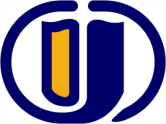 Dersin Öğretim Üyesi:   Prof. Dr. Ömer Torlakİmza: 	 											Tarih: ESOGÜ İktisat Bölümü Ders Bilgi FormuDersin Öğretim Üyesi:Prof. Dr. Selami SEZGİNİmza: 									Tarih:    ESOGÜ İşletme Bölümü Ders Bilgi FormuDersin Öğretim Üyesi:   Prof. Dr. Ömer Adil Atasoyİmza: 	 	Tarih:     ESOGÜ İşletme Bölümü Ders Bilgi FormuDersin Öğretim Üyesi:   Yrd. Doç. Dr. Özlem UZUN                                    			Tarih:												İmza:    ESOGÜ İşletme Bölümü Ders Bilgi FormuDersin Öğretim Üyesi:   Doç. Dr. Birol YILDIZİmza: 	 Tarih:     ESOGÜ İşletme Bölümü Ders Bilgi FormuDersin Öğretim Üyesi:   Yrd. Doç. Dr. Umut Koçİmza: 	 		Tarih: ESOGÜ İktisat Bölümü Ders Bilgi FormuDersin Öğretim Üyesi:Yrd. Doç. Dr. Şennnur SEZGİNİmza: 	Tarih:    ESOGÜ İşletme Bölümü Ders Bilgi FormuDersin Öğretim Üyesi:   Prof. Dr. Ömer Adil Atasoyİmza: 	Tarih:     ESOGÜ İşletme Bölümü Ders Bilgi FormuDersin Öğretim Üyesi:   Yrd. Doç. Dr. Özlem UZUNİmza: 	Tarih: ESOGÜ İşletme Bölümü Ders Bilgi FormuDersin Öğretim Üyesi:Doç. Dr. Tunç KÖSEİmza: 											Tarih:    ESOGÜ İşletme Bölümü Ders Bilgi FormuDersin Öğretim Üyesi:   İmza: 	Tarih: ESOGÜ İŞLETME Bölümü Ders Bilgi FormuDersin Öğretim Üyesi:Doç. Dr. Abdullah YALAMAİmza: 	Tarih:    ESOGÜ İşletme Bölümü Ders Bilgi FormuDersin Öğretim Üyesi:   Prof. Dr. Ömer Adil Atasoyİmza: 	 	Tarih:     ESOGÜ İşletme Bölümü Ders Bilgi FormuDersin Öğretim Üyesi:   Yrd. Doç. Dr. Özlem UZUN                                              			Tarih:							İmza:ESOGÜ İşletme Bölümü Ders Bilgi FormuDersin Öğretim Üyesi:Prof. Dr. Münevver YILANCIİmza: 												Tarih: 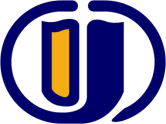  ESOGÜ İşletme Bölümü Ders Bilgi FormuDersin Öğretim Üyesi:  Doç.Dr. Emrah FERHATOĞLUİmza: 	 Tarih:     	ESOGÜ İşletme Bölümü Ders Bilgi FormuDersin Öğretim Üyesi:   Yrd. Doç. Dr. Özlem Uzun				                                          İmza:												Tarih    ESOGÜ İşletme Bölümü Ders Bilgi FormuDersin Öğretim Üyesi:   Yrd. Doç. Dr. Nurullah UÇKUNİmza: 	Tarih:     ESOGÜ İşletme Bölümü Ders Bilgi FormuDersin Öğretim Üyesi:   İmza: 	Tarih: ESOGÜ İşletme Bölümü Ders Bilgi FormuDersin Öğretim Üyesi:   Yrd. Doç. Dr. Müjdat Özmenİmza: 	Tarih:     ESOGÜ İşletme Bölümü Ders Bilgi FormuDersin Öğretim Üyesi:   Yrd. Doç. Dr. Müjdat Özmenİmza: 	Tarih: ESOGÜ İşletme Bölümü Ders Bilgi FormuDersin Öğretim Üyesi:Doç. Dr. Tunç KÖSEİmza: 	Tarih:    ESOGÜ İşletme Bölümü Ders Bilgi FormuDersin Öğretim Üyesi:   Yrd. Doç. Dr. Erkan Erdemirİmza: 	Tarih:     ESOGÜ İşletme Bölümü Ders Bilgi FormuDersin Öğretim Üyesi:   Doç. Dr. Sıtkı Çorbacıoğluİmza: 	Tarih: ESOGÜ İşletme Bölümü Ders Bilgi FormuDersin Öğretim Üyesi:   Prof. Dr. Ömer Torlakİmza: 	Tarih: ESOGÜ İşletme Bölümü Ders Bilgi FormuDersin Öğretim Üyesi:Doç. Dr. Tunç KÖSEİmza: 	Tarih:ESOGÜ İşletme Bölümü Ders Bilgi FormuDersin Öğretim Üyesi:   Doç. Dr. Cevahir Uzkurtİmza: 	Tarih:     ESOGÜ İşletme Bölümü Ders Bilgi FormuDersin Öğretim Üyesi:   Doç. Dr. Sıtkı Çorbacıoğlu                                                  			Tarih:												İmza:    ESOGÜ İşletme Bölümü Ders Bilgi FormuDersin Öğretim Üyesi:   Doç. Dr. Murat KİRACIİmza: 	 	Tarih:     ESOGÜ İşletme Bölümü Ders Bilgi FormuDersin Öğretim Üyesi:   Prof. Dr. Ömer Adil Atasoyİmza: 	Tarih:     ESOGÜ İşletme Bölümü Ders Bilgi FormuDersin Öğretim Üyesi:   Yrd. Doç. Dr. Köksal Büyükİmza: 	Tarih:     ESOGÜ İşletme Bölümü Ders Bilgi FormuDersin Öğretim Üyesi:   Prof. Dr. Ömer Adil Atasoyİmza: 	Tarih: ESOGÜ İşletme Bölümü Ders Bilgi FormuDersin Öğretim Üyesi:   Yrd. Doç. Dr. Müjdat Özmenİmza: 	Tarih: ESOGÜ İşletme Bölümü Ders Bilgi FormuDersin Öğretim Üyesi:   Prof. Dr. Ömer Torlakİmza: 	Tarih: ESOGÜ İşletme Bölümü Ders Bilgi FormuDersin Öğretim Üyesi:   Yrd. Doç. Dr. Müjdat Özmenİmza: 	Tarih:     ESOGÜ İşletme Bölümü Ders Bilgi FormuDersin Öğretim Üyesi:   İmza: 	Tarih:     ESOGÜ İşletme Bölümü Ders Bilgi Formu    ESOGÜ İşletme Bölümü Ders Bilgi FormuDersin Öğretim Üyesi:   Yrd. Doç. Dr. Özlem Uzunİmza: 	Tarih: ESOGÜ İşletme Bölümü Ders Bilgi FormuDersin Öğretim Üyesi:Yrd. Doç. Dr. Arzum ERKEN ÇELİKİmza: 	Tarih:    ESOGÜ İşletme Bölümü Ders Bilgi FormuDersin Öğretim Üyesi:   Doç. Dr. Abdullah YALAMAİmza: 	Tarih: ESOGÜ İşletme Bölümü Ders Bilgi FormuDersin Öğretim Üyesi:   Doç. Dr. Cevahir Uzkurtİmza: 	Tarih:     ESOGÜ İşletme Bölümü Ders Bilgi FormuDersin Öğretim Üyesi:   Doç. Dr. Sıtkı Çorbacıoğluİmza: 	Tarih:     ESOGÜ İşletme Bölümü Ders Bilgi FormuDersin Öğretim Üyesi:   Yrd. Doç. Dr. Umut Koçİmza: 	Tarih:     ESOGÜ İşletme Bölümü Ders Bilgi FormuDersin Öğretim Üyesi:   Prof. Dr. Ömer Adil Atasoyİmza: 	Tarih:     ESOGÜ İşletme Bölümü Ders Bilgi FormuDersin Öğretim Üyesi:   Doç. Dr. Birol YILDIZİmza: 	Tarih: ESOGÜ İşletme Bölümü Ders Bilgi FormuDersin Öğretim Üyesi:Yrd. Doç. Dr. Arzum ERKEN ÇELİKİmza: 	Tarih:    ESOGÜ İşletme Bölümü Ders Bilgi FormuDersin Öğretim Üyesi:   Doç. Dr. Birol YILDIZİmza: 	Tarih:     ESOGÜ İşletme Bölümü Ders Bilgi FormuDersin Öğretim Üyesi:   Prof. Dr. Ömer Adil Atasoyİmza: 	Tarih: ESOGÜ İşletme Bölümü Ders Bilgi FormuDersin Öğretim Üyesi:   Yrd. Doç. Dr. Müjdat Özmenİmza: 	Tarih:     ESOGÜ İşletme Bölümü Ders Bilgi FormuDersin Öğretim Üyesi:   Yrd. Doç. Dr. Erkan Erdemirİmza: 	Tarih: ESOGÜ İşletme Bölümü Ders Bilgi FormuDersin Öğretim Üyesi:   Prof. Dr. Ömer Torlakİmza: 	 Tarih: ESOGÜ İşletme Bölümü Ders Bilgi FormuDersin Öğretim Üyesi:Yrd. Doç. Dr. Arzum ERKEN ÇELİKİmza: 	Tarih:ESOGÜ İşletme Bölümü Ders Bilgi FormuDersin Öğretim Üyesi:Yrd. Doç. Dr. Nurullah UÇKUNİmza: 		Tarih:    ESOGÜ İşletme Bölümü Ders Bilgi FormuDersin Öğretim Üyesi:   Yrd. Doç. Dr. Zeliha KAYGISIZİmza: 	Tarih:     ESOGÜ İşletme Bölümü Ders Bilgi FormuDersin Öğretim Üyesi:  Doç. Dr. Sıtkı Çorbacıoğlu                                                  		Tarih:												İmza:    ESOGÜ İşletme Bölümü Ders Bilgi FormuDersin Öğretim Üyesi:   Öğr. Gör. Sami Tekdemirİmza: 	Tarih:     ESOGÜ ………………. Bölümü Ders Bilgi FormuDersin Öğretim Üyesi:   İmza: 	Tarih:       ESOGÜ İŞLETME Bölümü Ders Bilgi FormuDersin Öğretim Üyesi:Doç. Dr. Abdullah YALAMAİmza: 	Tarih:    ESOGÜ İşletme Bölümü Ders Bilgi FormuDersin Öğretim Üyesi:   Prof. Dr. Ömer Adil Atasoyİmza: 	Tarih: ESOGÜ İşletme Bölümü Ders Bilgi FormuDersin Öğretim Üyesi:Yrd. Doç. Dr. Arzum 	ERKEN ÇELİKİmza: 	Tarih:    ESOGÜ İşletme Bölümü Ders Bilgi FormuDersin Öğretim Üyesi:   Prof. Dr. Ömer Adil Atasoyİmza: 	Tarih: ESOGÜ İşletme Bölümü Ders Bilgi FormuDersin Öğretim Üyesi:   Doç Dr. Cevahir Uzkurtİmza: 	Tarih:     ESOGÜ İşletme Bölümü Ders Bilgi FormuDersin Öğretim Üyesi:   Yrd. Doç. Dr. Özlem Uzun                                          			Tarih:											İmza:    ESOGÜ İşletme Bölümü Ders Bilgi FormuDersin Öğretim Üyesi:   Yrd. Doç. Dr. Zeliha KAYGISIZİmza: 	Tarih:     ESOGÜ İşletme Bölümü Ders Bilgi FormuDersin Öğretim Üyesi:   Doç. Dr. Murat KİRACIİmza: 	Tarih: ESOGÜ İşletme Bölümü Ders Bilgi FormuDersin Öğretim Üyesi:Yrd. Doç. Dr. Nurullah UÇKUNİmza: 	Tarih:ESOGÜ İşletme Bölümü Ders Bilgi FormuDersin Öğretim Üyesi:   Yrd. Doç. Dr. Müjdat Özmenİmza: 	Tarih:     ESOGÜ İşletme Bölümü Ders Bilgi FormuDersin Öğretim Üyesi:   Öğr. Gör. Sami Tekdemirİmza: 	Tarih: ESOGÜ İşletme Bölümü Ders Bilgi FormuDersin Öğretim Üyesi:Prof. Dr. Münevver YILANCIİmza: 	Tarih:    ESOGÜ İşletme Bölümü Ders Bilgi FormuDersin Öğretim Üyesi:   Yrd. Doç. Dr. Zeliha KAYGISIZİmza: 	Tarih:     ESOGÜ İŞLETME Bölümü Ders Bilgi FormuDersin Öğretim Üyesi:   İmza: 	Tarih: ESOGÜ İşletme Bölümü Ders Bilgi FormuDersin Öğretim Üyesi:   Prof. Dr. Ömer Torlakİmza: 	Tarih: ESOGÜ İşletme Bölümü Ders Bilgi FormuDersin Öğretim Üyesi:   Doç. Dr. Cevahir Uzkurtİmza: 	Tarih:     ESOGÜ İşletme Bölümü Ders Bilgi FormuDersin Öğretim Üyesi:   Doç. Dr. Murat KİRACIİmza: 	Tarih: ESOGÜ İşletme Bölümü Ders Bilgi FormuDersin Öğretim Üyesi:Yrd. Doç. Dr. Arzum ERKEN ÇELİKİmza: 	Tarih:    ESOGÜ İşletme Bölümü Ders Bilgi FormuDersin Öğretim Üyesi:   Yrd. Doç. Dr. Erkan Erdemirİmza: 	Tarih: ESOGÜ İşletme Bölümü Ders Bilgi FormuDersin Öğretim Üyesi:Doç. Dr. Abdullah YALAMAİmza: 	Tarih:    ESOGÜ İşletme Bölümü Ders Bilgi FormuDersin Öğretim Üyesi:   Öğr. Gör. Sami Tekdemirİmza: 	Tarih:     ESOGÜ İşletme Bölümü Ders Bilgi FormuDersin Öğretim Üyesi:   Prof. Dr. Ömer Adil Atasoyİmza: 	Tarih:     ESOGÜ İşletme Bölümü Ders Bilgi FormuDersin Öğretim Üyesi:   Doç. Dr. Sıtkı Çorbacıoğluİmza: 	Tarih: ESOGÜ İşletme Bölümü Ders Bilgi FormuDersin Öğretim Üyesi:Doç. Dr. Tunç KÖSEİmza: 	Tarih:    ESOGÜ İşletme Bölümü Ders Bilgi FormuDersin Öğretim Üyesi:   Yrd. Doç. Dr. Özlem Uzunİmza: 	Tarih:     ESOGÜ İşletme Bölümü Ders Bilgi FormuDersin Öğretim Üyesi:   Doç. Dr. Birol YILDIZİmza: 	Tarih: ESOGÜ İşletme Bölümü Ders Bilgi FormuDersin Öğretim Üyesi:   Prof. Dr. Ömer Torlakİmza: 	Tarih: ESOGÜ İşletme Bölümü Ders Bilgi FormuDersin Öğretim Üyesi:Yrd. Doç. Dr. Nurullah UÇKUNİmza: 	Tarih:ESOGÜ İşletme Bölümü Ders Bilgi FormuDersin Öğretim Üyesi:Prof. Dr. Münevver YILANCIİmza: 	Tarih:    ESOGÜ İşletme Bölümü Ders Bilgi FormuDersin Öğretim Üyesi:   Prof. Dr. Ömer Adil Atasoyİmza: 	Tarih:     ESOGÜ İşletme Bölümü Ders Bilgi FormuDersin Öğretim Üyesi:   Yrd. Doç. Dr. Zeliha KAYGISIZİmza: 	Tarih:     ESOGÜ İŞLETME Bölümü Ders Bilgi FormuDersin Öğretim Üyesi:   İmza: 	Tarih: ESOGÜ İşletme Bölümü Ders Bilgi FormuDersin Öğretim Üyesi:   Prof. Dr. Ömer Torlakİmza: 	Tarih:     ESOGÜ İşletme Bölümü Ders Bilgi FormuDersin Öğretim Üyesi:   Doç. Dr. Cevahir Uzkurtİmza: 	Tarih:     ESOGÜ İşletme Bölümü Ders Bilgi FormuDersin Öğretim Üyesi:   Doç. Dr. Murat KİRACIİmza: 	Tarih: ESOGÜ İşletme Bölümü Ders Bilgi FormuDersin Öğretim Üyesi:Yrd. Doç. Dr. Arzum 	ERKEN ÇELİKİmza: 	Tarih:    ESOGÜ İşletme Bölümü Ders Bilgi FormuDersin Öğretim Üyesi:   Yrd. Doç. Dr. Erkan Erdemirİmza: 	Tarih: ESOGÜ İşletme Bölümü Ders Bilgi FormuDersin Öğretim Üyesi:Doç. Dr. Abdullah YALAMAİmza: 	Tarih:    ESOGÜ İşletme Bölümü Ders Bilgi FormuDersin Öğretim Üyesi:   Öğr. Gör. Sami Tekdemirİmza: 	Tarih:     ESOGÜ İşletme Bölümü Ders Bilgi FormuDersin Öğretim Üyesi:   Prof. Dr. Ömer Adil Atasoyİmza: 	Tarih:     ESOGÜ İşletme Bölümü Ders Bilgi FormuDersin Öğretim Üyesi:   Doç. Dr. Sıtkı Çorbacıoğluİmza: 	Tarih: ESOGÜ İşletme Bölümü Ders Bilgi FormuDersin Öğretim Üyesi:Doç. Dr. Tunç KÖSEİmza: 	Tarih:ESOGÜ İşletme Bölümü Ders Bilgi FormuDersin Öğretim Üyesi:Prof. Dr. Münevver YILANCIİmza: 	Tarih:    ESOGÜ İşletme Bölümü Ders Bilgi FormuDersin Öğretim Üyesi:   Yrd. Doç. Dr. Özlem Uzunİmza: 	Tarih: ESOGÜ İşletme Bölümü Ders Bilgi FormuDersin Öğretim Üyesi:   Prof. Dr. Ömer Torlakİmza: 	Tarih:     ESOGÜ İşletme Bölümü Ders Bilgi FormuDersin Öğretim Üyesi:   Doç. Dr. Birol YILDIZİmza: 	Tarih:     ESOGÜ İşletme Bölümü Ders Bilgi FormuDersin Öğretim Üyesi:   Prof. Dr. Ömer Adil Atasoyİmza: 	Tarih: ESOGÜ İşletme Bölümü Ders Bilgi FormuDersin Öğretim Üyesi:Yrd. Doç. Dr. Nurullah UÇKUNİmza: 	Tarih:    ESOGÜ İşletme Bölümü Ders Bilgi FormuDersin Öğretim Üyesi:   Prof. Dr. Nuray GİRGİNERTarih: 23-12-2011    ESOGÜ İşletme Bölümü Ders Bilgi FormuDersin Öğretim Üyesi:   Prof. Dr. Nuray GİRGİNERTarih: 24-12-2011    ESOGÜ  İşletme Bölümü Ders Bilgi FormuDersin Öğretim Üyesi: Prof. Dr. Ayşe BAYARİmza: 	 			Tarih:12/06/2015               ESOGÜ İşletme Bölümü Ders Bilgi Formu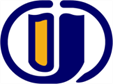 Dersin Öğretim Üyesi:   Öğretim Görevlisi Gürbüz ArslanTarih: 24-12-2011    ESOGÜ İşletme Bölümü Ders Bilgi FormuDersin Öğretim Üyesi:  Prof. Dr. Ayşe BAYARİmza: 	 								Tarih:29/06/2015    ESOGÜ İşletme Bölümü Ders Bilgi Formu			Tarih:29/06/2015    ESOGÜ İşletme Bölümü Ders Bilgi Formu			Tarih:29/06/2015    ESOGÜ İşletme Bölümü Ders Bilgi Formu    ESOGÜ İşletme Bölümü Ders Bilgi FormuDersin Öğretim Üyesi: Öğr. Gör. Sami Tekdemir                                        							Tarih:İmza:ESOGÜ İşletme Bölümü Ders Bilgi FormuDersin Öğretim Üyesi: Öğr. Gör. Sami Tekdemir                                        							Tarih:İmza:YILYILYILYILYILYILDers KoduDers AdıAKTSD+U+LZ/SDiliGüz DönemiGüz DönemiGüz DönemiGüz DönemiGüz DönemiGüz Dönemi131211138ATATÜRK İLKE VE İNKILAPLARI TARİHİ I22+0+0ZTÜRKÇE131211137MÜZAKERE TEKNİKLERİ32+0+0ZTÜRKÇE131211136MİKRO İKTİSAT43+0+0ZTÜRKÇE131211135İŞLETME MATEMATİĞİ I43+0+0ZTÜRKÇE131211134TEMEL HUKUK43+0+0ZTÜRKÇE131211133İŞLETME BİLİMİNE GİRİŞ I32+0+0ZTÜRKÇE131211130MUHASEBE I43+0+0ZTÜRKÇE131211126İNGİLİZCE I33+0+0ZİNGİLİZCE131211125TÜRK DİLİ I22+0+0ZTÜRKÇESOSYAL SEÇMELİ I11+0+0STÜRKÇEGüz Dönemi Toplamı:Güz Dönemi Toplamı:30Bahar DönemiBahar DönemiBahar DönemiBahar DönemiBahar DönemiBahar Dönemi131212221ATATÜRK İLKE VE İNKILAPLARI TARİHİ II22+0+0ZTÜRKÇE131212217DAVRANIŞ BİLİMLERİ22+0+0ZTÜRKÇE131212219MAKRO İKTİSAT43+0+0ZTÜRKÇE131212218İŞLETME MATEMATİĞİ II43+0+0ZTÜRKÇE131212121BORÇLAR HUKUKU43+0+0ZTÜRKÇE131212216İŞLETME BİLİMİNE GİRİŞ II32+0+0ZTÜRKÇE131212213MUHASEBE II43+0+0ZTÜRKÇE131212220TEMEL BİLGİ TEKNOLOJİLERİ KULLANIMI13+0+0ZTÜRKÇE131212130İNGİLİZCE II33+0+0ZİNGİLİZCE131212129TÜRK DİLİ II22+0+0ZTÜRKÇESOSYAL SEÇMELİ II11+0+0STÜRKÇEBahar Dönemi Toplamı :Bahar Dönemi Toplamı :30Dönem Toplamı  :Dönem Toplamı  :60YılYılYılYılYılYılYılDers KoduDers AdıAKTSAKTSD+U+LZ/SDiliGüz DönemiGüz DönemiGüz DönemiGüz DönemiGüz DönemiGüz DönemiGüz Dönemi131213326KAMU MALİYESİ553+0+0ZTÜRKÇE131213325İSTATİSTİK I553+0+0ZTÜRKÇE131213324İŞLETME FİNANSMANI553+0+0ZTÜRKÇE131213323TİCARET HUKUKU553+0+0ZTÜRKÇE131213322YÖNETİM VE ORGANİZASYON I553+0+0ZTÜRKÇE131213321FİNANSAL MUHASEBE553+0+0ZTÜRKÇEGüz Dönemi Toplamı:Güz Dönemi Toplamı:3030Bahar DönemiBahar DönemiBahar DönemiBahar DönemiBahar DönemiBahar DönemiBahar Dönemi131214238TÜRK VERGİ SİSTEMİTÜRK VERGİ SİSTEMİ53+0+0ZTÜRKÇE131214237YÖNETİM VE ORGANİZASYON IIYÖNETİM VE ORGANİZASYON II53+0+0ZTÜRKÇE131214236FİNANSAL YÖNETİMFİNANSAL YÖNETİM53+0+0ZTÜRKÇE131214235İSTATİSTİK IIİSTATİSTİK II53+0+0ZTÜRKÇE131214234YÖNEYLEM ARAŞTIRMASI IYÖNEYLEM ARAŞTIRMASI I53+0+0ZTÜRKÇE131214232PAZARLAMA İLKELERİPAZARLAMA İLKELERİ53+0+0ZTÜRKÇEBahar Dönemi Toplamı:Bahar Dönemi Toplamı:Bahar Dönemi Toplamı:30Dönem Toplamı:Dönem Toplamı:Dönem Toplamı:60YılYılYılYılYılYılYılYılDers KoduDers AdıDers AdıAKTSAKTSD+U+LZ/SDiliGüz DönemiGüz DönemiGüz DönemiGüz DönemiGüz DönemiGüz DönemiGüz DönemiGüz Dönemi131215330PAZARLAMA YÖNETİMİ553+0+03+0+0ZTÜRKÇE131215323YÖNEYLEM ARAŞTIRMASI II553+0+03+0+0ZTÜRKÇE131215317MALİYET MUHASEBESİ663+0+03+0+0ZTÜRKÇE131215239İNSAN KAYNAKLARI YÖNETİMİ553+0+03+0+0ZTÜRKÇEEC IELECTIVE COURSE I332+0+02+0+0STÜRKÇEEC IELECTIVE COURSE I332+0+02+0+0STÜRKÇEEC IELECTIVE COURSE I332+0+02+0+0STÜRKÇEGüz Dönemi Toplamı:Güz Dönemi Toplamı:3030Bahar DönemiBahar DönemiBahar DönemiBahar DönemiBahar DönemiBahar DönemiBahar DönemiBahar Dönemi131216336ÖRGÜTSEL DAVRANIŞ553+0+03+0+0ZTÜRKÇE131216328ARAŞTIRMA YÖNTEMLERİ553+0+03+0+0ZTÜRKÇE131216326YÖNETİM MUHASEBESİ553+0+03+0+0ZTÜRKÇE131216321ÜRETİM YÖNETİMİ663+0+03+0+0ZTÜRKÇESEÇMELİ II332+0+02+0+0STÜRKÇESEÇMELİ II332+0+02+0+0STÜRKÇESEÇMELİ II332+0+02+0+0STÜRKÇEBahar Dönemi Toplamı:Bahar Dönemi Toplamı:3030Dönem Toplamı:Dönem Toplamı:6060YılYılYılYılYılYılYılDers KoduDers AdıAKTSAKTSD+U+LZ/SDiliGüz DönemiGüz DönemiGüz DönemiGüz DönemiGüz DönemiGüz DönemiGüz Dönemi131217443STRATEJİK YÖNETİM VE İŞL. POL.553+0+0ZTÜRKÇE131217411MUHASEBE DENETİMİ443+0+0ZTÜRKÇEİŞLETME ÇÖZÜMLEMELERİ IMLEMELER663+0+0STÜRKÇESEÇMELİ III332+0+0STÜRKÇESEÇMELİ III332+0+0STÜRKÇESEÇMELİ III332+0+0STÜRKÇESEÇMELİ III332+0+0STÜRKÇESEÇMELİ III332+0+0STÜRKÇEGüz Dönemi Toplamı:Güz Dönemi Toplamı:3030Bahar DönemiBahar DönemiBahar DönemiBahar DönemiBahar DönemiBahar DönemiBahar Dönemi131218422İŞ HUKUKUİŞ HUKUKU53+0+0ZTÜRKÇE151418472ULUSLARARASI İŞLETMECİLİKULUSLARARASI İŞLETMECİLİK43+0+0ZTÜRKÇEİŞLETME ÇÖZÜMLEMELERİ IIİŞLETME ÇÖZÜMLEMELERİ II63+0+0STÜRKÇESEÇMELİ IVSEÇMELİ IV32+0+0STÜRKÇESEÇMELİ IVSEÇMELİ IV32+0+0STÜRKÇESEÇMELİ IVSEÇMELİ IV32+0+0STÜRKÇESEÇMELİ IVSEÇMELİ IV32+0+0STÜRKÇESEÇMELİ IVSEÇMELİ IV32+0+0STÜRKÇEBahar Dönemi Toplamı:Bahar Dönemi Toplamı:Bahar Dönemi Toplamı:30Dönem Toplamı:Dönem Toplamı:Dönem Toplamı:60SEÇMELİ ISEÇMELİ ISEÇMELİ IISEÇMELİ II131215339Sermaye Piyasası Hukuku131216345Mesleki İngilizce II131215338Mesleki İngilizce I131216344İstatistiksel Programlarla Uygulamalar II131215337Satış Yönetimi131216343Uluslararası Finans131215336İşletmelerde Sosyal Sorumluluk ve İş Ahlakı131216342Hizmet Pazarlaması131215335Tüketici Davranışları131216341Çağdaş Örgüt Kuramları131215334İstatistiksel Programlarla Uygulamalar I131216340Kariyer Yönetimi131215333Girişimcilik I131216339Kıymetli Evrak Hukuku131215332Çağdaş Yönetim Yaklaşımları131216338Şirketler Muhasebesi131215331Para ve Banka131216337Sermaye Piyasaları131216337Girişimcilik IIKSEÇMELİ IIISEÇMELİ IIISEÇMELİ IVSEÇMELİ IV131217455Mesleki İngilizce III131218465Meslekiİngilizce IV131217454İhtisas Muhasebeleri131218465Meslekiİngilizce IV131217453Tüketiciyi Koruma Hukuku131218464İcraİflasHukuku131217452UluslararasıPazarlama131218463ProjeYönetimi131217451YönetimBilgiSistemleri131218462Uluslararasıİktisat131217450PazarlamaAraştırmaları131218461Banka veSigortaHukuku131217449YatırımProjelerininDeğerlendirilmesi131218460YenilikYönetimi131217448ToplamKaliteYönetimi131218459KuramveUygulamadaLiderlik131217447ÇokDeğişkenliİstatistikselAnalizler131218457UygulamalıEkonometri131217446Kamu Yönetimi131218456ÇokDeğişkenliKararVermeTeknikleri131217445Kooperatifİşletmeciliği131218455BilgisayarlıMuhasebe131217444Türkiye’ninEkonomikYapısı131218454BorsaveAnaliz131217471TemelEkonometri131218458İlişkiselPazarlama131217472FinansalModelleme131218453YerelHizmetlerYönetimi131218452FinansalTablolarAnaliziİŞLETME ÇÖZÜMLEMELERİ IİŞLETME ÇÖZÜMLEMELERİ IİŞLETME ÇÖZÜMLEMELERİ IIİŞLETME ÇÖZÜMLEMELERİ II131217466ÇokDeğişkenliAnalizler I131218476ÇokDeğişkenliAnalizler II131217465KararVermeTeknikleri I131218475KararVermeTeknikleri II131217464PazarlamaİletişimiAraştırmaları I131218474PazarlamaİletişimiAraştırmaları II131217463TüketiciAraştırmaları I131218473TüketiciAraştırmaları II131217462ÜretimYönetimiAraştırmaları I131218472ÜretimYönetimiAraştırmaları II131217461DenetimAraştırmaları I131218471DenetimAraştırmaları II131217460YatırımAnalizleri I131218470YatırımAnalizleri II131217459Postmodern YönetimAraştırmaları I131218469Postmodern YönetimAraştırmaları II131217458OrganizasyonAraştırmaları I131218468OrganizasyonAraştırmaları II131217457İşletmePolitikaları I131218467İşletmePolitikaları II131217456ÖzelHukukAraştırmaları I131218466ÖzelHukukAraştırmaları II131217442StratejikYönetimAraştırmaları I131218451StratejikYönetimAraştırmaları II131217441MaliyetYönetimi I131218450MaliyetYönetimi II131217428YönetimAraştırmaları I131218435İçKontrolSistemleri II131217427Mali AnalizTeknikleri I131218434ZamanSerileriAnalizi II131217426PazarlamaSorunlarıveAnalizi I131218433YönetimAraştırmaları II131217425ZamanSerileriAnalizleri I131218432PazarlamaSorunlarıveAnalizi II131217424İşletmelerde Risk Yönetimi I131218430Mali AnalizTeknikleri II131217423İçKontrolSistemleri I131218429İşletmeHukukuAraştırmaları II131217422İşletmeHukukuAraştırmaları I131218428İşletmelerde Risk Yönetimi IIDÖNEM GÜZDERSİN KODU131211137DERSİN ADIMÜZAKERE TEKNİKLERİYARIYILHAFTALIK DERS SAATİHAFTALIK DERS SAATİHAFTALIK DERS SAATİHAFTALIK DERS SAATİHAFTALIK DERS SAATİHAFTALIK DERS SAATİDERSİNDERSİNDERSİNDERSİNDERSİNDERSİNDERSİNYARIYILTeorikTeorikUygulamaLaboratuarLaboratuarLaboratuarKredisiAKTSAKTSTÜRÜTÜRÜTÜRÜDİLİI.  2 20 3 3 ZORUNLU (X )  SEÇMELİ (   )ZORUNLU (X )  SEÇMELİ (   )ZORUNLU (X )  SEÇMELİ (   )TürkçeDERSİN KATEGORİSİDERSİN KATEGORİSİDERSİN KATEGORİSİDERSİN KATEGORİSİDERSİN KATEGORİSİDERSİN KATEGORİSİDERSİN KATEGORİSİDERSİN KATEGORİSİDERSİN KATEGORİSİDERSİN KATEGORİSİDERSİN KATEGORİSİDERSİN KATEGORİSİDERSİN KATEGORİSİDERSİN KATEGORİSİDestek DersleriDestek DersleriTemel Mesleki DerslerTemel Mesleki DerslerTemel Mesleki DerslerTemel Mesleki DerslerUzmanlık / Alan DersleriUzmanlık / Alan DersleriUzmanlık / Alan DersleriBeşerî, İletişim ve Yönetim Becerileri DersleriBeşerî, İletişim ve Yönetim Becerileri DersleriBeşerî, İletişim ve Yönetim Becerileri DersleriAktarılabilir Beceri DersleriAktarılabilir Beceri DersleriXXXXDEĞERLENDİRME ÖLÇÜTLERİDEĞERLENDİRME ÖLÇÜTLERİDEĞERLENDİRME ÖLÇÜTLERİDEĞERLENDİRME ÖLÇÜTLERİDEĞERLENDİRME ÖLÇÜTLERİDEĞERLENDİRME ÖLÇÜTLERİDEĞERLENDİRME ÖLÇÜTLERİDEĞERLENDİRME ÖLÇÜTLERİDEĞERLENDİRME ÖLÇÜTLERİDEĞERLENDİRME ÖLÇÜTLERİDEĞERLENDİRME ÖLÇÜTLERİDEĞERLENDİRME ÖLÇÜTLERİDEĞERLENDİRME ÖLÇÜTLERİDEĞERLENDİRME ÖLÇÜTLERİYARIYIL İÇİYARIYIL İÇİYARIYIL İÇİYARIYIL İÇİYARIYIL İÇİFaaliyet türüFaaliyet türüFaaliyet türüFaaliyet türüFaaliyet türüFaaliyet türüSayıSayı%YARIYIL İÇİYARIYIL İÇİYARIYIL İÇİYARIYIL İÇİYARIYIL İÇİI. Ara SınavI. Ara SınavI. Ara SınavI. Ara SınavI. Ara SınavI. Ara Sınav1 1 30 YARIYIL İÇİYARIYIL İÇİYARIYIL İÇİYARIYIL İÇİYARIYIL İÇİII. Ara SınavII. Ara SınavII. Ara SınavII. Ara SınavII. Ara SınavII. Ara SınavYARIYIL İÇİYARIYIL İÇİYARIYIL İÇİYARIYIL İÇİYARIYIL İÇİKısa SınavKısa SınavKısa SınavKısa SınavKısa SınavKısa SınavYARIYIL İÇİYARIYIL İÇİYARIYIL İÇİYARIYIL İÇİYARIYIL İÇİÖdevÖdevÖdevÖdevÖdevÖdev1 1 30  YARIYIL İÇİYARIYIL İÇİYARIYIL İÇİYARIYIL İÇİYARIYIL İÇİProjeProjeProjeProjeProjeProjeYARIYIL İÇİYARIYIL İÇİYARIYIL İÇİYARIYIL İÇİYARIYIL İÇİRaporRaporRaporRaporRaporRaporYARIYIL İÇİYARIYIL İÇİYARIYIL İÇİYARIYIL İÇİYARIYIL İÇİDiğer (………)Diğer (………)Diğer (………)Diğer (………)Diğer (………)Diğer (………)YARIYIL SONU SINAVIYARIYIL SONU SINAVIYARIYIL SONU SINAVIYARIYIL SONU SINAVIYARIYIL SONU SINAVI 1 140 VARSA ÖNERİLEN ÖNKOŞUL(LAR)VARSA ÖNERİLEN ÖNKOŞUL(LAR)VARSA ÖNERİLEN ÖNKOŞUL(LAR)VARSA ÖNERİLEN ÖNKOŞUL(LAR)VARSA ÖNERİLEN ÖNKOŞUL(LAR)DERSİN KISA İÇERİĞİDERSİN KISA İÇERİĞİDERSİN KISA İÇERİĞİDERSİN KISA İÇERİĞİDERSİN KISA İÇERİĞİ Bir konuyla ilgili sunuma hazırlanmak, argüman geliştirmek, müzakere etmek, görüşlerini savunmak, kendini, ifade etmek. Bir konuyla ilgili sunuma hazırlanmak, argüman geliştirmek, müzakere etmek, görüşlerini savunmak, kendini, ifade etmek. Bir konuyla ilgili sunuma hazırlanmak, argüman geliştirmek, müzakere etmek, görüşlerini savunmak, kendini, ifade etmek. Bir konuyla ilgili sunuma hazırlanmak, argüman geliştirmek, müzakere etmek, görüşlerini savunmak, kendini, ifade etmek. Bir konuyla ilgili sunuma hazırlanmak, argüman geliştirmek, müzakere etmek, görüşlerini savunmak, kendini, ifade etmek. Bir konuyla ilgili sunuma hazırlanmak, argüman geliştirmek, müzakere etmek, görüşlerini savunmak, kendini, ifade etmek. Bir konuyla ilgili sunuma hazırlanmak, argüman geliştirmek, müzakere etmek, görüşlerini savunmak, kendini, ifade etmek. Bir konuyla ilgili sunuma hazırlanmak, argüman geliştirmek, müzakere etmek, görüşlerini savunmak, kendini, ifade etmek. Bir konuyla ilgili sunuma hazırlanmak, argüman geliştirmek, müzakere etmek, görüşlerini savunmak, kendini, ifade etmek.DERSİN AMAÇLARIDERSİN AMAÇLARIDERSİN AMAÇLARIDERSİN AMAÇLARIDERSİN AMAÇLARIHayatın birçok alanında karşılaşılabilecek sorunları aşmada ve belirlenen hedeflere ulaşmada önemli bir araç olan müzakerelerde uygulanması gereken yöntem ve taktikleri öğrenmek, karşılaştığımız sorunları çözmek için karşı tarafı tanımak ve yapılan müzakerelerde uzlaşmaya varabilmenin yöntemleri üzerinde tartışmak amaçlanmaktadır.Hayatın birçok alanında karşılaşılabilecek sorunları aşmada ve belirlenen hedeflere ulaşmada önemli bir araç olan müzakerelerde uygulanması gereken yöntem ve taktikleri öğrenmek, karşılaştığımız sorunları çözmek için karşı tarafı tanımak ve yapılan müzakerelerde uzlaşmaya varabilmenin yöntemleri üzerinde tartışmak amaçlanmaktadır.Hayatın birçok alanında karşılaşılabilecek sorunları aşmada ve belirlenen hedeflere ulaşmada önemli bir araç olan müzakerelerde uygulanması gereken yöntem ve taktikleri öğrenmek, karşılaştığımız sorunları çözmek için karşı tarafı tanımak ve yapılan müzakerelerde uzlaşmaya varabilmenin yöntemleri üzerinde tartışmak amaçlanmaktadır.Hayatın birçok alanında karşılaşılabilecek sorunları aşmada ve belirlenen hedeflere ulaşmada önemli bir araç olan müzakerelerde uygulanması gereken yöntem ve taktikleri öğrenmek, karşılaştığımız sorunları çözmek için karşı tarafı tanımak ve yapılan müzakerelerde uzlaşmaya varabilmenin yöntemleri üzerinde tartışmak amaçlanmaktadır.Hayatın birçok alanında karşılaşılabilecek sorunları aşmada ve belirlenen hedeflere ulaşmada önemli bir araç olan müzakerelerde uygulanması gereken yöntem ve taktikleri öğrenmek, karşılaştığımız sorunları çözmek için karşı tarafı tanımak ve yapılan müzakerelerde uzlaşmaya varabilmenin yöntemleri üzerinde tartışmak amaçlanmaktadır.Hayatın birçok alanında karşılaşılabilecek sorunları aşmada ve belirlenen hedeflere ulaşmada önemli bir araç olan müzakerelerde uygulanması gereken yöntem ve taktikleri öğrenmek, karşılaştığımız sorunları çözmek için karşı tarafı tanımak ve yapılan müzakerelerde uzlaşmaya varabilmenin yöntemleri üzerinde tartışmak amaçlanmaktadır.Hayatın birçok alanında karşılaşılabilecek sorunları aşmada ve belirlenen hedeflere ulaşmada önemli bir araç olan müzakerelerde uygulanması gereken yöntem ve taktikleri öğrenmek, karşılaştığımız sorunları çözmek için karşı tarafı tanımak ve yapılan müzakerelerde uzlaşmaya varabilmenin yöntemleri üzerinde tartışmak amaçlanmaktadır.Hayatın birçok alanında karşılaşılabilecek sorunları aşmada ve belirlenen hedeflere ulaşmada önemli bir araç olan müzakerelerde uygulanması gereken yöntem ve taktikleri öğrenmek, karşılaştığımız sorunları çözmek için karşı tarafı tanımak ve yapılan müzakerelerde uzlaşmaya varabilmenin yöntemleri üzerinde tartışmak amaçlanmaktadır.Hayatın birçok alanında karşılaşılabilecek sorunları aşmada ve belirlenen hedeflere ulaşmada önemli bir araç olan müzakerelerde uygulanması gereken yöntem ve taktikleri öğrenmek, karşılaştığımız sorunları çözmek için karşı tarafı tanımak ve yapılan müzakerelerde uzlaşmaya varabilmenin yöntemleri üzerinde tartışmak amaçlanmaktadır.DERSİN MESLEK EĞİTİMİNİ SAĞLAMAYA YÖNELİK KATKISIDERSİN MESLEK EĞİTİMİNİ SAĞLAMAYA YÖNELİK KATKISIDERSİN MESLEK EĞİTİMİNİ SAĞLAMAYA YÖNELİK KATKISIDERSİN MESLEK EĞİTİMİNİ SAĞLAMAYA YÖNELİK KATKISIDERSİN MESLEK EĞİTİMİNİ SAĞLAMAYA YÖNELİK KATKISI Sunum hazırlama yeteneğini geliştirmek, müzakere sürecini ve aşamalarını analiz edebilecek yetenek ve beceri kazandırmak. Sunum hazırlama yeteneğini geliştirmek, müzakere sürecini ve aşamalarını analiz edebilecek yetenek ve beceri kazandırmak. Sunum hazırlama yeteneğini geliştirmek, müzakere sürecini ve aşamalarını analiz edebilecek yetenek ve beceri kazandırmak. Sunum hazırlama yeteneğini geliştirmek, müzakere sürecini ve aşamalarını analiz edebilecek yetenek ve beceri kazandırmak. Sunum hazırlama yeteneğini geliştirmek, müzakere sürecini ve aşamalarını analiz edebilecek yetenek ve beceri kazandırmak. Sunum hazırlama yeteneğini geliştirmek, müzakere sürecini ve aşamalarını analiz edebilecek yetenek ve beceri kazandırmak. Sunum hazırlama yeteneğini geliştirmek, müzakere sürecini ve aşamalarını analiz edebilecek yetenek ve beceri kazandırmak. Sunum hazırlama yeteneğini geliştirmek, müzakere sürecini ve aşamalarını analiz edebilecek yetenek ve beceri kazandırmak. Sunum hazırlama yeteneğini geliştirmek, müzakere sürecini ve aşamalarını analiz edebilecek yetenek ve beceri kazandırmak.DERSİN ÖĞRENİM ÇIKTILARIDERSİN ÖĞRENİM ÇIKTILARIDERSİN ÖĞRENİM ÇIKTILARIDERSİN ÖĞRENİM ÇIKTILARIDERSİN ÖĞRENİM ÇIKTILARI Bir konuya hazırlanmak ve ilgili okumaları yapmak. Argüman geliştirmek. Sunum becerileri kazanmak. Doğru sorular sormak ve dinlemek. Cevap verme becerileri kazanmak. Kendini ifade edebilmek. Satış ve iş görüşmeleri gibi konularda müzakere edebilme yetenekleri kazanmak.  Bir konuya hazırlanmak ve ilgili okumaları yapmak. Argüman geliştirmek. Sunum becerileri kazanmak. Doğru sorular sormak ve dinlemek. Cevap verme becerileri kazanmak. Kendini ifade edebilmek. Satış ve iş görüşmeleri gibi konularda müzakere edebilme yetenekleri kazanmak.  Bir konuya hazırlanmak ve ilgili okumaları yapmak. Argüman geliştirmek. Sunum becerileri kazanmak. Doğru sorular sormak ve dinlemek. Cevap verme becerileri kazanmak. Kendini ifade edebilmek. Satış ve iş görüşmeleri gibi konularda müzakere edebilme yetenekleri kazanmak.  Bir konuya hazırlanmak ve ilgili okumaları yapmak. Argüman geliştirmek. Sunum becerileri kazanmak. Doğru sorular sormak ve dinlemek. Cevap verme becerileri kazanmak. Kendini ifade edebilmek. Satış ve iş görüşmeleri gibi konularda müzakere edebilme yetenekleri kazanmak.  Bir konuya hazırlanmak ve ilgili okumaları yapmak. Argüman geliştirmek. Sunum becerileri kazanmak. Doğru sorular sormak ve dinlemek. Cevap verme becerileri kazanmak. Kendini ifade edebilmek. Satış ve iş görüşmeleri gibi konularda müzakere edebilme yetenekleri kazanmak.  Bir konuya hazırlanmak ve ilgili okumaları yapmak. Argüman geliştirmek. Sunum becerileri kazanmak. Doğru sorular sormak ve dinlemek. Cevap verme becerileri kazanmak. Kendini ifade edebilmek. Satış ve iş görüşmeleri gibi konularda müzakere edebilme yetenekleri kazanmak.  Bir konuya hazırlanmak ve ilgili okumaları yapmak. Argüman geliştirmek. Sunum becerileri kazanmak. Doğru sorular sormak ve dinlemek. Cevap verme becerileri kazanmak. Kendini ifade edebilmek. Satış ve iş görüşmeleri gibi konularda müzakere edebilme yetenekleri kazanmak.  Bir konuya hazırlanmak ve ilgili okumaları yapmak. Argüman geliştirmek. Sunum becerileri kazanmak. Doğru sorular sormak ve dinlemek. Cevap verme becerileri kazanmak. Kendini ifade edebilmek. Satış ve iş görüşmeleri gibi konularda müzakere edebilme yetenekleri kazanmak.  Bir konuya hazırlanmak ve ilgili okumaları yapmak. Argüman geliştirmek. Sunum becerileri kazanmak. Doğru sorular sormak ve dinlemek. Cevap verme becerileri kazanmak. Kendini ifade edebilmek. Satış ve iş görüşmeleri gibi konularda müzakere edebilme yetenekleri kazanmak. TEMEL DERS KİTABITEMEL DERS KİTABITEMEL DERS KİTABITEMEL DERS KİTABITEMEL DERS KİTABI Çetin, C. (2002).  Müzakere Teknikleri. İstanbul: Beta Yayınları. Çetin, C. (2002).  Müzakere Teknikleri. İstanbul: Beta Yayınları. Çetin, C. (2002).  Müzakere Teknikleri. İstanbul: Beta Yayınları. Çetin, C. (2002).  Müzakere Teknikleri. İstanbul: Beta Yayınları. Çetin, C. (2002).  Müzakere Teknikleri. İstanbul: Beta Yayınları. Çetin, C. (2002).  Müzakere Teknikleri. İstanbul: Beta Yayınları. Çetin, C. (2002).  Müzakere Teknikleri. İstanbul: Beta Yayınları. Çetin, C. (2002).  Müzakere Teknikleri. İstanbul: Beta Yayınları. Çetin, C. (2002).  Müzakere Teknikleri. İstanbul: Beta Yayınları.YARDIMCI KAYNAKLARYARDIMCI KAYNAKLARYARDIMCI KAYNAKLARYARDIMCI KAYNAKLARYARDIMCI KAYNAKLAR Harvard Business Review’den Seçmeler (2000). Müzakere ve Anlaşmazlık Çözümü. İstanbul: MESS Yayınları.  Harvard Business Review’den Seçmeler (2000). Müzakere ve Anlaşmazlık Çözümü. İstanbul: MESS Yayınları.  Harvard Business Review’den Seçmeler (2000). Müzakere ve Anlaşmazlık Çözümü. İstanbul: MESS Yayınları.  Harvard Business Review’den Seçmeler (2000). Müzakere ve Anlaşmazlık Çözümü. İstanbul: MESS Yayınları.  Harvard Business Review’den Seçmeler (2000). Müzakere ve Anlaşmazlık Çözümü. İstanbul: MESS Yayınları.  Harvard Business Review’den Seçmeler (2000). Müzakere ve Anlaşmazlık Çözümü. İstanbul: MESS Yayınları.  Harvard Business Review’den Seçmeler (2000). Müzakere ve Anlaşmazlık Çözümü. İstanbul: MESS Yayınları.  Harvard Business Review’den Seçmeler (2000). Müzakere ve Anlaşmazlık Çözümü. İstanbul: MESS Yayınları.  Harvard Business Review’den Seçmeler (2000). Müzakere ve Anlaşmazlık Çözümü. İstanbul: MESS Yayınları. DERSTE GEREKLİ ARAÇ VE GEREÇLERDERSTE GEREKLİ ARAÇ VE GEREÇLERDERSTE GEREKLİ ARAÇ VE GEREÇLERDERSTE GEREKLİ ARAÇ VE GEREÇLERDERSTE GEREKLİ ARAÇ VE GEREÇLERDERSİN HAFTALIK PLANIDERSİN HAFTALIK PLANIHAFTAİŞLENEN KONULAR1 Müzakere kavramına genel bakış2 Müzakere türleri3 Müzakerede taraflar4 Müzakerede dikkat gedilmesi gereken hususlar5 Müzakere süreci6 Müzakere süreci7 Ara Sınav8 Müzakere stratejileri9 Müzakerelerde manevralar ve oyunlar10 Müzakere taktikleri ve becerileri11Müzakere taktikleri ve becerileri12 Alternatif müzakere şekilleri13İdari ve ticari müzakereler14 Müzakerelerde yasal ve etik konular15,16 Final SınavıNOPROGRAM ÇIKTISI 3211İşletmecilik alanında ileri düzeyde kavramsal ve uygulamalı bilgilere sahip olarak, bu bilgileri bilimsel yöntem çerçevesinde sınıflama, analiz etme ve değerlendirme yetisine sahip olur.X 2İşletmelerin karşılaştıkları sorunları tespit edebilme, gerekli araştırma tasarımını yaparak çözüm yolları geliştirebilme becerisine sahip olur.X3İşletmecilik ve sosyal bilimler ile ilgili güncel eğilimleri izleyebilme ve değişimlere uyum sağlayabilme yetisi kazanır.X 4Takım çalışmasını etkin olarak yürütebilme, takımdaki kişiler arasında görev paylaşımını ve koordinasyonu sağlayabilme becerisine sahip olur. X  5Ekonomik göstergeleri iyi okuyarak pazardaki iş fırsatlarını tespit ederek bu fırsatlardan yararlanabilme yolları tasarlayabilir.X 6Karşılaştığı sorun, tehdit ya da fırsatları edindiği bilgiler çerçevesinde değerlendirerek çözüm ya da önerilerini yazılı ve sözlü olarak ifade edebilme becerisine sahip olur.X7Sürekli gelişen bilgi ve iletişim teknolojilerini yakından izleyebilme ve kullanma becerisi kazanır.X8Etkin yönetim becerisi kazanarak projelerin gerçekleştirilmesinde gerekli planlama, koordinasyon ve kontrol faaliyetlerini yürütebilir. X9Yasal, etik ve mesleki ilkeleri özümseyerek aldığı kararlarda ve uygulamalarında toplumsal sorumluluk bilincine sahip olur.  X10Kişiler arası ilişkileri yönetebilir.X11Yenilikçi fikirler üretebilme, yenilikçi fikirlerin üretilmesini teşvik etme ve bu fikirleri uygulamaya geçirebilme becerisine sahip olur.X1:Hiç Katkısı Yok. 2:Kısmen Katkısı Var. 3:Tam Katkısı Var.1:Hiç Katkısı Yok. 2:Kısmen Katkısı Var. 3:Tam Katkısı Var.1:Hiç Katkısı Yok. 2:Kısmen Katkısı Var. 3:Tam Katkısı Var.1:Hiç Katkısı Yok. 2:Kısmen Katkısı Var. 3:Tam Katkısı Var.1:Hiç Katkısı Yok. 2:Kısmen Katkısı Var. 3:Tam Katkısı Var.DÖNEMGüzDERSİN KODU131211136DERSİN ADIMikro İktisatYARIYILHAFTALIK DERS SAATİHAFTALIK DERS SAATİHAFTALIK DERS SAATİHAFTALIK DERS SAATİHAFTALIK DERS SAATİHAFTALIK DERS SAATİDERSİNDERSİNDERSİNDERSİNDERSİNDERSİNDERSİNYARIYILTeorikTeorikUygulamaLaboratuarLaboratuarLaboratuarKredisiAKTSAKTSTÜRÜTÜRÜTÜRÜDİLİI330000344ZORUNLU (X)  SEÇMELİ ( )ZORUNLU (X)  SEÇMELİ ( )ZORUNLU (X)  SEÇMELİ ( )TürkçeDERSİN KATEGORİSİDERSİN KATEGORİSİDERSİN KATEGORİSİDERSİN KATEGORİSİDERSİN KATEGORİSİDERSİN KATEGORİSİDERSİN KATEGORİSİDERSİN KATEGORİSİDERSİN KATEGORİSİDERSİN KATEGORİSİDERSİN KATEGORİSİDERSİN KATEGORİSİDERSİN KATEGORİSİDERSİN KATEGORİSİDestek DersleriDestek DersleriTemel Mesleki DerslerTemel Mesleki DerslerTemel Mesleki DerslerUzmanlık / Alan DersleriUzmanlık / Alan DersleriUzmanlık / Alan DersleriUzmanlık / Alan DersleriBeşerî, İletişim ve Yönetim Becerileri DersleriBeşerî, İletişim ve Yönetim Becerileri DersleriBeşerî, İletişim ve Yönetim Becerileri DersleriAktarılabilir Beceri DersleriAktarılabilir Beceri DersleriDEĞERLENDİRME ÖLÇÜTLERİDEĞERLENDİRME ÖLÇÜTLERİDEĞERLENDİRME ÖLÇÜTLERİDEĞERLENDİRME ÖLÇÜTLERİDEĞERLENDİRME ÖLÇÜTLERİDEĞERLENDİRME ÖLÇÜTLERİDEĞERLENDİRME ÖLÇÜTLERİDEĞERLENDİRME ÖLÇÜTLERİDEĞERLENDİRME ÖLÇÜTLERİDEĞERLENDİRME ÖLÇÜTLERİDEĞERLENDİRME ÖLÇÜTLERİDEĞERLENDİRME ÖLÇÜTLERİDEĞERLENDİRME ÖLÇÜTLERİDEĞERLENDİRME ÖLÇÜTLERİYARIYIL İÇİYARIYIL İÇİYARIYIL İÇİYARIYIL İÇİYARIYIL İÇİYARIYIL İÇİFaaliyet türüFaaliyet türüFaaliyet türüFaaliyet türüFaaliyet türüSayıSayı%YARIYIL İÇİYARIYIL İÇİYARIYIL İÇİYARIYIL İÇİYARIYIL İÇİYARIYIL İÇİI. Ara SınavI. Ara SınavI. Ara SınavI. Ara SınavI. Ara Sınav1140YARIYIL İÇİYARIYIL İÇİYARIYIL İÇİYARIYIL İÇİYARIYIL İÇİYARIYIL İÇİII. Ara SınavII. Ara SınavII. Ara SınavII. Ara SınavII. Ara Sınav---YARIYIL İÇİYARIYIL İÇİYARIYIL İÇİYARIYIL İÇİYARIYIL İÇİYARIYIL İÇİKısa SınavKısa SınavKısa SınavKısa SınavKısa Sınav---YARIYIL İÇİYARIYIL İÇİYARIYIL İÇİYARIYIL İÇİYARIYIL İÇİYARIYIL İÇİÖdevÖdevÖdevÖdevÖdev---YARIYIL İÇİYARIYIL İÇİYARIYIL İÇİYARIYIL İÇİYARIYIL İÇİYARIYIL İÇİProjeProjeProjeProjeProje---YARIYIL İÇİYARIYIL İÇİYARIYIL İÇİYARIYIL İÇİYARIYIL İÇİYARIYIL İÇİRaporRaporRaporRaporRapor---YARIYIL İÇİYARIYIL İÇİYARIYIL İÇİYARIYIL İÇİYARIYIL İÇİYARIYIL İÇİDiğer (………)Diğer (………)Diğer (………)Diğer (………)Diğer (………)---YARIYIL SONU SINAVIYARIYIL SONU SINAVIYARIYIL SONU SINAVIYARIYIL SONU SINAVIYARIYIL SONU SINAVIYARIYIL SONU SINAVI1160VARSA ÖNERİLEN ÖNKOŞUL(LAR)VARSA ÖNERİLEN ÖNKOŞUL(LAR)VARSA ÖNERİLEN ÖNKOŞUL(LAR)VARSA ÖNERİLEN ÖNKOŞUL(LAR)VARSA ÖNERİLEN ÖNKOŞUL(LAR)VARSA ÖNERİLEN ÖNKOŞUL(LAR)YokYokYokYokYokYokYokYokDERSİN KISA İÇERİĞİDERSİN KISA İÇERİĞİDERSİN KISA İÇERİĞİDERSİN KISA İÇERİĞİDERSİN KISA İÇERİĞİDERSİN KISA İÇERİĞİİktisatın konusu ve yöntemi, iktisadi sorun, fiyat teorisine giriş: talep ve arz, piyasa dengesi: fiyat ve miktarda değişmeler, talebin fiyat esnekliği, çapraz talep esnekliği, talebin gelir esnekliği, arz esnekliği, esneklikler ve piyasa dengesi konusunda uygulamalar, fayda kavramı ve tüketici dengesi, üretim fonksiyonu ve azalan verimler kanunu, maliyet analizi: kısa ve uzun dönem maliyet, tam rekabet piyasasında firma dengesi, aksak rekabet piyasalarının koşulları ve monopol, faktör piyasaları: faktör piyasalarında talep ve arz, faktör fiyatları ve gelirleri: emek ve ücret, toprak ve rant, sermaye ve faiz, girişim ve kar.İktisatın konusu ve yöntemi, iktisadi sorun, fiyat teorisine giriş: talep ve arz, piyasa dengesi: fiyat ve miktarda değişmeler, talebin fiyat esnekliği, çapraz talep esnekliği, talebin gelir esnekliği, arz esnekliği, esneklikler ve piyasa dengesi konusunda uygulamalar, fayda kavramı ve tüketici dengesi, üretim fonksiyonu ve azalan verimler kanunu, maliyet analizi: kısa ve uzun dönem maliyet, tam rekabet piyasasında firma dengesi, aksak rekabet piyasalarının koşulları ve monopol, faktör piyasaları: faktör piyasalarında talep ve arz, faktör fiyatları ve gelirleri: emek ve ücret, toprak ve rant, sermaye ve faiz, girişim ve kar.İktisatın konusu ve yöntemi, iktisadi sorun, fiyat teorisine giriş: talep ve arz, piyasa dengesi: fiyat ve miktarda değişmeler, talebin fiyat esnekliği, çapraz talep esnekliği, talebin gelir esnekliği, arz esnekliği, esneklikler ve piyasa dengesi konusunda uygulamalar, fayda kavramı ve tüketici dengesi, üretim fonksiyonu ve azalan verimler kanunu, maliyet analizi: kısa ve uzun dönem maliyet, tam rekabet piyasasında firma dengesi, aksak rekabet piyasalarının koşulları ve monopol, faktör piyasaları: faktör piyasalarında talep ve arz, faktör fiyatları ve gelirleri: emek ve ücret, toprak ve rant, sermaye ve faiz, girişim ve kar.İktisatın konusu ve yöntemi, iktisadi sorun, fiyat teorisine giriş: talep ve arz, piyasa dengesi: fiyat ve miktarda değişmeler, talebin fiyat esnekliği, çapraz talep esnekliği, talebin gelir esnekliği, arz esnekliği, esneklikler ve piyasa dengesi konusunda uygulamalar, fayda kavramı ve tüketici dengesi, üretim fonksiyonu ve azalan verimler kanunu, maliyet analizi: kısa ve uzun dönem maliyet, tam rekabet piyasasında firma dengesi, aksak rekabet piyasalarının koşulları ve monopol, faktör piyasaları: faktör piyasalarında talep ve arz, faktör fiyatları ve gelirleri: emek ve ücret, toprak ve rant, sermaye ve faiz, girişim ve kar.İktisatın konusu ve yöntemi, iktisadi sorun, fiyat teorisine giriş: talep ve arz, piyasa dengesi: fiyat ve miktarda değişmeler, talebin fiyat esnekliği, çapraz talep esnekliği, talebin gelir esnekliği, arz esnekliği, esneklikler ve piyasa dengesi konusunda uygulamalar, fayda kavramı ve tüketici dengesi, üretim fonksiyonu ve azalan verimler kanunu, maliyet analizi: kısa ve uzun dönem maliyet, tam rekabet piyasasında firma dengesi, aksak rekabet piyasalarının koşulları ve monopol, faktör piyasaları: faktör piyasalarında talep ve arz, faktör fiyatları ve gelirleri: emek ve ücret, toprak ve rant, sermaye ve faiz, girişim ve kar.İktisatın konusu ve yöntemi, iktisadi sorun, fiyat teorisine giriş: talep ve arz, piyasa dengesi: fiyat ve miktarda değişmeler, talebin fiyat esnekliği, çapraz talep esnekliği, talebin gelir esnekliği, arz esnekliği, esneklikler ve piyasa dengesi konusunda uygulamalar, fayda kavramı ve tüketici dengesi, üretim fonksiyonu ve azalan verimler kanunu, maliyet analizi: kısa ve uzun dönem maliyet, tam rekabet piyasasında firma dengesi, aksak rekabet piyasalarının koşulları ve monopol, faktör piyasaları: faktör piyasalarında talep ve arz, faktör fiyatları ve gelirleri: emek ve ücret, toprak ve rant, sermaye ve faiz, girişim ve kar.İktisatın konusu ve yöntemi, iktisadi sorun, fiyat teorisine giriş: talep ve arz, piyasa dengesi: fiyat ve miktarda değişmeler, talebin fiyat esnekliği, çapraz talep esnekliği, talebin gelir esnekliği, arz esnekliği, esneklikler ve piyasa dengesi konusunda uygulamalar, fayda kavramı ve tüketici dengesi, üretim fonksiyonu ve azalan verimler kanunu, maliyet analizi: kısa ve uzun dönem maliyet, tam rekabet piyasasında firma dengesi, aksak rekabet piyasalarının koşulları ve monopol, faktör piyasaları: faktör piyasalarında talep ve arz, faktör fiyatları ve gelirleri: emek ve ücret, toprak ve rant, sermaye ve faiz, girişim ve kar.İktisatın konusu ve yöntemi, iktisadi sorun, fiyat teorisine giriş: talep ve arz, piyasa dengesi: fiyat ve miktarda değişmeler, talebin fiyat esnekliği, çapraz talep esnekliği, talebin gelir esnekliği, arz esnekliği, esneklikler ve piyasa dengesi konusunda uygulamalar, fayda kavramı ve tüketici dengesi, üretim fonksiyonu ve azalan verimler kanunu, maliyet analizi: kısa ve uzun dönem maliyet, tam rekabet piyasasında firma dengesi, aksak rekabet piyasalarının koşulları ve monopol, faktör piyasaları: faktör piyasalarında talep ve arz, faktör fiyatları ve gelirleri: emek ve ücret, toprak ve rant, sermaye ve faiz, girişim ve kar.DERSİN AMAÇLARIDERSİN AMAÇLARIDERSİN AMAÇLARIDERSİN AMAÇLARIDERSİN AMAÇLARIDERSİN AMAÇLARIİktisat biliminin mikro iktisadi temellerini kavramlar, genel yasalar çerçevesinde öğrencilere aktarmak ve öğrencilere mikro iktisadın temel kavramlarıyla düşünme becerisi kazandırmak.İktisat biliminin mikro iktisadi temellerini kavramlar, genel yasalar çerçevesinde öğrencilere aktarmak ve öğrencilere mikro iktisadın temel kavramlarıyla düşünme becerisi kazandırmak.İktisat biliminin mikro iktisadi temellerini kavramlar, genel yasalar çerçevesinde öğrencilere aktarmak ve öğrencilere mikro iktisadın temel kavramlarıyla düşünme becerisi kazandırmak.İktisat biliminin mikro iktisadi temellerini kavramlar, genel yasalar çerçevesinde öğrencilere aktarmak ve öğrencilere mikro iktisadın temel kavramlarıyla düşünme becerisi kazandırmak.İktisat biliminin mikro iktisadi temellerini kavramlar, genel yasalar çerçevesinde öğrencilere aktarmak ve öğrencilere mikro iktisadın temel kavramlarıyla düşünme becerisi kazandırmak.İktisat biliminin mikro iktisadi temellerini kavramlar, genel yasalar çerçevesinde öğrencilere aktarmak ve öğrencilere mikro iktisadın temel kavramlarıyla düşünme becerisi kazandırmak.İktisat biliminin mikro iktisadi temellerini kavramlar, genel yasalar çerçevesinde öğrencilere aktarmak ve öğrencilere mikro iktisadın temel kavramlarıyla düşünme becerisi kazandırmak.İktisat biliminin mikro iktisadi temellerini kavramlar, genel yasalar çerçevesinde öğrencilere aktarmak ve öğrencilere mikro iktisadın temel kavramlarıyla düşünme becerisi kazandırmak.DERSİN MESLEK EĞİTİMİNİ SAĞLAMAYA YÖNELİK KATKISIDERSİN MESLEK EĞİTİMİNİ SAĞLAMAYA YÖNELİK KATKISIDERSİN MESLEK EĞİTİMİNİ SAĞLAMAYA YÖNELİK KATKISIDERSİN MESLEK EĞİTİMİNİ SAĞLAMAYA YÖNELİK KATKISIDERSİN MESLEK EĞİTİMİNİ SAĞLAMAYA YÖNELİK KATKISIDERSİN MESLEK EĞİTİMİNİ SAĞLAMAYA YÖNELİK KATKISIÖğrenci temel iktisadi kavram ve sorunları açıklayabilir. Ekonomide yer alan temel kavramları tanımlar. Temel iktisadi sorunları tasvir eder İktisadi düşünme tarzını ifade eder. İktisatta grafiklerle çalışma kabiliyetini geliştirebilir. Ekonomide yer alan piyasaların yapısı ve özelliklerini tanımlayabilir. Ekonomide yer alan piyasa türlerini açıklar. Çeşitli piyasa yapılarındaki firmaların kısa ve uzun dönem davranışlarını belirler. Ekonomik değişkenler arasındaki ilişkiyi açıklayabilir. Ekonomik değişkenleri yorumlar. Gerçek yaşamdaki ekonomik olguları ekonomik değişkenlerle ilişkilendirir. Ekonomik değişkenleri kullanarak gelecekte ekonomide neler olabileceğini tahmin eder.Öğrenci temel iktisadi kavram ve sorunları açıklayabilir. Ekonomide yer alan temel kavramları tanımlar. Temel iktisadi sorunları tasvir eder İktisadi düşünme tarzını ifade eder. İktisatta grafiklerle çalışma kabiliyetini geliştirebilir. Ekonomide yer alan piyasaların yapısı ve özelliklerini tanımlayabilir. Ekonomide yer alan piyasa türlerini açıklar. Çeşitli piyasa yapılarındaki firmaların kısa ve uzun dönem davranışlarını belirler. Ekonomik değişkenler arasındaki ilişkiyi açıklayabilir. Ekonomik değişkenleri yorumlar. Gerçek yaşamdaki ekonomik olguları ekonomik değişkenlerle ilişkilendirir. Ekonomik değişkenleri kullanarak gelecekte ekonomide neler olabileceğini tahmin eder.Öğrenci temel iktisadi kavram ve sorunları açıklayabilir. Ekonomide yer alan temel kavramları tanımlar. Temel iktisadi sorunları tasvir eder İktisadi düşünme tarzını ifade eder. İktisatta grafiklerle çalışma kabiliyetini geliştirebilir. Ekonomide yer alan piyasaların yapısı ve özelliklerini tanımlayabilir. Ekonomide yer alan piyasa türlerini açıklar. Çeşitli piyasa yapılarındaki firmaların kısa ve uzun dönem davranışlarını belirler. Ekonomik değişkenler arasındaki ilişkiyi açıklayabilir. Ekonomik değişkenleri yorumlar. Gerçek yaşamdaki ekonomik olguları ekonomik değişkenlerle ilişkilendirir. Ekonomik değişkenleri kullanarak gelecekte ekonomide neler olabileceğini tahmin eder.Öğrenci temel iktisadi kavram ve sorunları açıklayabilir. Ekonomide yer alan temel kavramları tanımlar. Temel iktisadi sorunları tasvir eder İktisadi düşünme tarzını ifade eder. İktisatta grafiklerle çalışma kabiliyetini geliştirebilir. Ekonomide yer alan piyasaların yapısı ve özelliklerini tanımlayabilir. Ekonomide yer alan piyasa türlerini açıklar. Çeşitli piyasa yapılarındaki firmaların kısa ve uzun dönem davranışlarını belirler. Ekonomik değişkenler arasındaki ilişkiyi açıklayabilir. Ekonomik değişkenleri yorumlar. Gerçek yaşamdaki ekonomik olguları ekonomik değişkenlerle ilişkilendirir. Ekonomik değişkenleri kullanarak gelecekte ekonomide neler olabileceğini tahmin eder.Öğrenci temel iktisadi kavram ve sorunları açıklayabilir. Ekonomide yer alan temel kavramları tanımlar. Temel iktisadi sorunları tasvir eder İktisadi düşünme tarzını ifade eder. İktisatta grafiklerle çalışma kabiliyetini geliştirebilir. Ekonomide yer alan piyasaların yapısı ve özelliklerini tanımlayabilir. Ekonomide yer alan piyasa türlerini açıklar. Çeşitli piyasa yapılarındaki firmaların kısa ve uzun dönem davranışlarını belirler. Ekonomik değişkenler arasındaki ilişkiyi açıklayabilir. Ekonomik değişkenleri yorumlar. Gerçek yaşamdaki ekonomik olguları ekonomik değişkenlerle ilişkilendirir. Ekonomik değişkenleri kullanarak gelecekte ekonomide neler olabileceğini tahmin eder.Öğrenci temel iktisadi kavram ve sorunları açıklayabilir. Ekonomide yer alan temel kavramları tanımlar. Temel iktisadi sorunları tasvir eder İktisadi düşünme tarzını ifade eder. İktisatta grafiklerle çalışma kabiliyetini geliştirebilir. Ekonomide yer alan piyasaların yapısı ve özelliklerini tanımlayabilir. Ekonomide yer alan piyasa türlerini açıklar. Çeşitli piyasa yapılarındaki firmaların kısa ve uzun dönem davranışlarını belirler. Ekonomik değişkenler arasındaki ilişkiyi açıklayabilir. Ekonomik değişkenleri yorumlar. Gerçek yaşamdaki ekonomik olguları ekonomik değişkenlerle ilişkilendirir. Ekonomik değişkenleri kullanarak gelecekte ekonomide neler olabileceğini tahmin eder.Öğrenci temel iktisadi kavram ve sorunları açıklayabilir. Ekonomide yer alan temel kavramları tanımlar. Temel iktisadi sorunları tasvir eder İktisadi düşünme tarzını ifade eder. İktisatta grafiklerle çalışma kabiliyetini geliştirebilir. Ekonomide yer alan piyasaların yapısı ve özelliklerini tanımlayabilir. Ekonomide yer alan piyasa türlerini açıklar. Çeşitli piyasa yapılarındaki firmaların kısa ve uzun dönem davranışlarını belirler. Ekonomik değişkenler arasındaki ilişkiyi açıklayabilir. Ekonomik değişkenleri yorumlar. Gerçek yaşamdaki ekonomik olguları ekonomik değişkenlerle ilişkilendirir. Ekonomik değişkenleri kullanarak gelecekte ekonomide neler olabileceğini tahmin eder.Öğrenci temel iktisadi kavram ve sorunları açıklayabilir. Ekonomide yer alan temel kavramları tanımlar. Temel iktisadi sorunları tasvir eder İktisadi düşünme tarzını ifade eder. İktisatta grafiklerle çalışma kabiliyetini geliştirebilir. Ekonomide yer alan piyasaların yapısı ve özelliklerini tanımlayabilir. Ekonomide yer alan piyasa türlerini açıklar. Çeşitli piyasa yapılarındaki firmaların kısa ve uzun dönem davranışlarını belirler. Ekonomik değişkenler arasındaki ilişkiyi açıklayabilir. Ekonomik değişkenleri yorumlar. Gerçek yaşamdaki ekonomik olguları ekonomik değişkenlerle ilişkilendirir. Ekonomik değişkenleri kullanarak gelecekte ekonomide neler olabileceğini tahmin eder.DERSİN ÖĞRENİM ÇIKTILARIDERSİN ÖĞRENİM ÇIKTILARIDERSİN ÖĞRENİM ÇIKTILARIDERSİN ÖĞRENİM ÇIKTILARIDERSİN ÖĞRENİM ÇIKTILARIDERSİN ÖĞRENİM ÇIKTILARIİktisadı tanımlama ve mikro iktisat ve makro iktisat ayrımını değerlendirebilme.Ekonomik olayları mikro iktisadın temel kavramları ve genel yasaları ile yorumlayabilme.İktisadı tanımlama ve mikro iktisat ve makro iktisat ayrımını değerlendirebilme.Ekonomik olayları mikro iktisadın temel kavramları ve genel yasaları ile yorumlayabilme.İktisadı tanımlama ve mikro iktisat ve makro iktisat ayrımını değerlendirebilme.Ekonomik olayları mikro iktisadın temel kavramları ve genel yasaları ile yorumlayabilme.İktisadı tanımlama ve mikro iktisat ve makro iktisat ayrımını değerlendirebilme.Ekonomik olayları mikro iktisadın temel kavramları ve genel yasaları ile yorumlayabilme.İktisadı tanımlama ve mikro iktisat ve makro iktisat ayrımını değerlendirebilme.Ekonomik olayları mikro iktisadın temel kavramları ve genel yasaları ile yorumlayabilme.İktisadı tanımlama ve mikro iktisat ve makro iktisat ayrımını değerlendirebilme.Ekonomik olayları mikro iktisadın temel kavramları ve genel yasaları ile yorumlayabilme.İktisadı tanımlama ve mikro iktisat ve makro iktisat ayrımını değerlendirebilme.Ekonomik olayları mikro iktisadın temel kavramları ve genel yasaları ile yorumlayabilme.İktisadı tanımlama ve mikro iktisat ve makro iktisat ayrımını değerlendirebilme.Ekonomik olayları mikro iktisadın temel kavramları ve genel yasaları ile yorumlayabilme.TEMEL DERS KİTABITEMEL DERS KİTABITEMEL DERS KİTABITEMEL DERS KİTABITEMEL DERS KİTABITEMEL DERS KİTABIZeynel DİNLER, İktisada Giriş, Ekin Kitabevi, 2002, Bursa.Zeynel DİNLER, İktisada Giriş, Ekin Kitabevi, 2002, Bursa.Zeynel DİNLER, İktisada Giriş, Ekin Kitabevi, 2002, Bursa.Zeynel DİNLER, İktisada Giriş, Ekin Kitabevi, 2002, Bursa.Zeynel DİNLER, İktisada Giriş, Ekin Kitabevi, 2002, Bursa.Zeynel DİNLER, İktisada Giriş, Ekin Kitabevi, 2002, Bursa.Zeynel DİNLER, İktisada Giriş, Ekin Kitabevi, 2002, Bursa.Zeynel DİNLER, İktisada Giriş, Ekin Kitabevi, 2002, Bursa.YARDIMCI KAYNAKLARYARDIMCI KAYNAKLARYARDIMCI KAYNAKLARYARDIMCI KAYNAKLARYARDIMCI KAYNAKLARYARDIMCI KAYNAKLARK.YILDIRIM, İ. ŞIKLAR, İ. BAKIRTAŞ, Mikro İktisada Giriş, Ekin Kitabevi, İstanbul, 2003Erdal M. ÜNSAL, Mikro İktisada Giriş, Turhan Kitabevi, Ankara, 2004.K.YILDIRIM, İ. ŞIKLAR, İ. BAKIRTAŞ, Mikro İktisada Giriş, Ekin Kitabevi, İstanbul, 2003Erdal M. ÜNSAL, Mikro İktisada Giriş, Turhan Kitabevi, Ankara, 2004.K.YILDIRIM, İ. ŞIKLAR, İ. BAKIRTAŞ, Mikro İktisada Giriş, Ekin Kitabevi, İstanbul, 2003Erdal M. ÜNSAL, Mikro İktisada Giriş, Turhan Kitabevi, Ankara, 2004.K.YILDIRIM, İ. ŞIKLAR, İ. BAKIRTAŞ, Mikro İktisada Giriş, Ekin Kitabevi, İstanbul, 2003Erdal M. ÜNSAL, Mikro İktisada Giriş, Turhan Kitabevi, Ankara, 2004.K.YILDIRIM, İ. ŞIKLAR, İ. BAKIRTAŞ, Mikro İktisada Giriş, Ekin Kitabevi, İstanbul, 2003Erdal M. ÜNSAL, Mikro İktisada Giriş, Turhan Kitabevi, Ankara, 2004.K.YILDIRIM, İ. ŞIKLAR, İ. BAKIRTAŞ, Mikro İktisada Giriş, Ekin Kitabevi, İstanbul, 2003Erdal M. ÜNSAL, Mikro İktisada Giriş, Turhan Kitabevi, Ankara, 2004.K.YILDIRIM, İ. ŞIKLAR, İ. BAKIRTAŞ, Mikro İktisada Giriş, Ekin Kitabevi, İstanbul, 2003Erdal M. ÜNSAL, Mikro İktisada Giriş, Turhan Kitabevi, Ankara, 2004.K.YILDIRIM, İ. ŞIKLAR, İ. BAKIRTAŞ, Mikro İktisada Giriş, Ekin Kitabevi, İstanbul, 2003Erdal M. ÜNSAL, Mikro İktisada Giriş, Turhan Kitabevi, Ankara, 2004.DERSTE GEREKLİ ARAÇ VE GEREÇLERDERSTE GEREKLİ ARAÇ VE GEREÇLERDERSTE GEREKLİ ARAÇ VE GEREÇLERDERSTE GEREKLİ ARAÇ VE GEREÇLERDERSTE GEREKLİ ARAÇ VE GEREÇLERDERSTE GEREKLİ ARAÇ VE GEREÇLERYokYokYokYokYokYokYokYokDERSİN HAFTALIK PLANIDERSİN HAFTALIK PLANIHAFTAİŞLENEN KONULAR1Kıtlık kanunun, alternatif maliyet, temel kavramlar, temel ekonomik sorunlar ve farklı ekonomik düzenlerin çözüm önerileri 2Talep, Arz, Tam rekabet piyasasında denge fiyatının oluşumu, 3Arz ve Talebi etkileyen o malın fiyatı dışındaki faktörler, Arz Talep ve Esneklik analizi4Faydanın ölçülebilirlik problemi, Eş marjinal fayda ilkesi ve tüketici dengesi, Farksızlık analizi tüketici dengesi5Üretim fonksiyonu ve verim analizi6Maliyet analizi7Ara Sınav8Firma dengesi ve kar maksimizasyonu, Tam rekabet piyasasında firma dengesi9Aksak rekabet piyasasının ortaya çıkış nedenleri ve türleri10Monopol, Monopolcü rekabet piyasası11Üretim faktörleri talebi12Emek ve ücret, Toprak ve rant13Sermaye ve faiz, Girişim ve kar14Gelir dağılımı politikası15,16FinalNOPROGRAM ÇIKTISI 3211Mali ve iktisadi konularla ilgili temel kavramsal bilgileri anlama, eleştirel bir bakış açısıyla değerlendirme, analiz edebilme ve yorum yapabilme yeteneği elde eder. X2Güncel gelişmeler ve maliye teorisi perspektifinde kamu kesiminin iktisadi yönü, kamu mali yönetimi ve denetimi ile kamu bütçesinin işleyişi ve teorik temelleri hakkında bilgi sahibi olur.  X3Vergilendirme süreciyle ilgili teorik ve hukuki bilgilere sahip olup, pratikte vergi sistemlerinin işleyişini anlayarak, yorum yapabilir ve vergisel gelişmeleri takip edebilir.   X4Küreselleşme sürecinde kamu kesiminin rolünü değerlendirerek, uluslararası mali konjonktürde ortaya çıkabilecek fırsatlar ve tehditlere karşı politikalar geliştirebilir.X5İktisadi ve mali konular arasındaki neden-sonuç ilişkisini sayısal yöntemler kullanarak kavrayabilir, analiz edebilir ve politika önerisi geliştirebilir.X6İktisadi hayatta ortaya çıkabilecek olası problemleri hangi mali araçları kullanarak çözebileceğine bağımsız bir şekilde karar verebilir.X7Mali, iktisadi ve sosyal konularla ilgili edindiği bilgi birikimini, etik değerler ışığında yazılı ve sözlü biçimde aktarabilir.X8Kültürel, sosyal ve etik değerler temelinde değişimi ve yeniliği takip ederek, beşeri sermaye birikimini artırabilme yeteneğine sahip olur.X9Alan ile ilgili veri ve bilgileri, bireysel ve grup ile çalışma eşliğinde derleyerek bilimsel bir proje haline getirebilir.  X10Toplumsal hayatın gerekleri doğrultusundakazandığı bilgi, beceri ve davranışlarıyla topluma örnek olur.X11Edindiği bilgiler sayesinde gerek kamu sektöründe ve gerekse özel sektörde yönetim, denetim, muhasebe, finansman ve benzeri çeşitli alanlarında istihdam edilebilir.X1:Hiç Katkısı Yok. 2:Kısmen Katkısı Var. 3:Tam Katkısı Var.1:Hiç Katkısı Yok. 2:Kısmen Katkısı Var. 3:Tam Katkısı Var.1:Hiç Katkısı Yok. 2:Kısmen Katkısı Var. 3:Tam Katkısı Var.1:Hiç Katkısı Yok. 2:Kısmen Katkısı Var. 3:Tam Katkısı Var.1:Hiç Katkısı Yok. 2:Kısmen Katkısı Var. 3:Tam Katkısı Var.DÖNEM GüzDERSİN KODU 131231134DERSİN ADI Temel HukukYARIYILHAFTALIK DERS SAATİHAFTALIK DERS SAATİHAFTALIK DERS SAATİHAFTALIK DERS SAATİHAFTALIK DERS SAATİHAFTALIK DERS SAATİDERSİNDERSİNDERSİNDERSİNDERSİNDERSİNDERSİNYARIYILTeorikTeorikUygulamaLaboratuarLaboratuarLaboratuarKredisiAKTSAKTSTÜRÜTÜRÜTÜRÜDİLİ I 3 30000344ZORUNLU (X)  SEÇMELİ (   )ZORUNLU (X)  SEÇMELİ (   )ZORUNLU (X)  SEÇMELİ (   )TürkçeDERSİN KATEGORİSİDERSİN KATEGORİSİDERSİN KATEGORİSİDERSİN KATEGORİSİDERSİN KATEGORİSİDERSİN KATEGORİSİDERSİN KATEGORİSİDERSİN KATEGORİSİDERSİN KATEGORİSİDERSİN KATEGORİSİDERSİN KATEGORİSİDERSİN KATEGORİSİDERSİN KATEGORİSİDERSİN KATEGORİSİDestek DersleriDestek DersleriTemel Mesleki DerslerTemel Mesleki DerslerTemel Mesleki DerslerTemel Mesleki DerslerUzmanlık / Alan DersleriUzmanlık / Alan DersleriUzmanlık / Alan DersleriBeşerî, İletişim ve Yönetim Becerileri DersleriBeşerî, İletişim ve Yönetim Becerileri DersleriBeşerî, İletişim ve Yönetim Becerileri DersleriAktarılabilir Beceri DersleriAktarılabilir Beceri DersleriXXDEĞERLENDİRME ÖLÇÜTLERİDEĞERLENDİRME ÖLÇÜTLERİDEĞERLENDİRME ÖLÇÜTLERİDEĞERLENDİRME ÖLÇÜTLERİDEĞERLENDİRME ÖLÇÜTLERİDEĞERLENDİRME ÖLÇÜTLERİDEĞERLENDİRME ÖLÇÜTLERİDEĞERLENDİRME ÖLÇÜTLERİDEĞERLENDİRME ÖLÇÜTLERİDEĞERLENDİRME ÖLÇÜTLERİDEĞERLENDİRME ÖLÇÜTLERİDEĞERLENDİRME ÖLÇÜTLERİDEĞERLENDİRME ÖLÇÜTLERİDEĞERLENDİRME ÖLÇÜTLERİYARIYIL İÇİYARIYIL İÇİYARIYIL İÇİYARIYIL İÇİYARIYIL İÇİFaaliyet türüFaaliyet türüFaaliyet türüFaaliyet türüFaaliyet türüFaaliyet türüSayıSayı%YARIYIL İÇİYARIYIL İÇİYARIYIL İÇİYARIYIL İÇİYARIYIL İÇİI. Ara SınavI. Ara SınavI. Ara SınavI. Ara SınavI. Ara SınavI. Ara Sınav 1 1 40YARIYIL İÇİYARIYIL İÇİYARIYIL İÇİYARIYIL İÇİYARIYIL İÇİII. Ara SınavII. Ara SınavII. Ara SınavII. Ara SınavII. Ara SınavII. Ara SınavYARIYIL İÇİYARIYIL İÇİYARIYIL İÇİYARIYIL İÇİYARIYIL İÇİKısa SınavKısa SınavKısa SınavKısa SınavKısa SınavKısa SınavYARIYIL İÇİYARIYIL İÇİYARIYIL İÇİYARIYIL İÇİYARIYIL İÇİÖdevÖdevÖdevÖdevÖdevÖdevYARIYIL İÇİYARIYIL İÇİYARIYIL İÇİYARIYIL İÇİYARIYIL İÇİProjeProjeProjeProjeProjeProjeYARIYIL İÇİYARIYIL İÇİYARIYIL İÇİYARIYIL İÇİYARIYIL İÇİRaporRaporRaporRaporRaporRaporYARIYIL İÇİYARIYIL İÇİYARIYIL İÇİYARIYIL İÇİYARIYIL İÇİDiğer (………)Diğer (………)Diğer (………)Diğer (………)Diğer (………)Diğer (………)YARIYIL SONU SINAVIYARIYIL SONU SINAVIYARIYIL SONU SINAVIYARIYIL SONU SINAVIYARIYIL SONU SINAVI1 1 60VARSA ÖNERİLEN ÖNKOŞUL(LAR)VARSA ÖNERİLEN ÖNKOŞUL(LAR)VARSA ÖNERİLEN ÖNKOŞUL(LAR)VARSA ÖNERİLEN ÖNKOŞUL(LAR)VARSA ÖNERİLEN ÖNKOŞUL(LAR)DERSİN KISA İÇERİĞİDERSİN KISA İÇERİĞİDERSİN KISA İÇERİĞİDERSİN KISA İÇERİĞİDERSİN KISA İÇERİĞİDERSİN AMAÇLARIDERSİN AMAÇLARIDERSİN AMAÇLARIDERSİN AMAÇLARIDERSİN AMAÇLARI Ekonomi, Maliye İşletmecilik ve diğer toplumsal, idari, ekonomik ve kültürel konularda lisans öğrenimi yapan öğrencilerimize ”Hukuk Biliminin Temel Kavramları” hukuk sistemleri, ve yürürlükteki hukuk sitemi, hukukun dalları ve bölümlerini açıklamak; Evrensel İnsan Hakları temelinde Anayasamızda yer alan temel haklar ve ödevler konusunda bilgi vermek; hak arama yoları konusunda öğrencilerimizi bilgilendirmek; Lisans öğreniminin ilerleyen yıllarında fakültemiz ders programlarında yer alan diğer hukuk derslerinin öğrenimine ve anlaşılmasına ortak bir temel hazırlamak; üniversite öğrencilerine gerekli ve yeterli hukuk kültürü kazandırmaktır. Ekonomi, Maliye İşletmecilik ve diğer toplumsal, idari, ekonomik ve kültürel konularda lisans öğrenimi yapan öğrencilerimize ”Hukuk Biliminin Temel Kavramları” hukuk sistemleri, ve yürürlükteki hukuk sitemi, hukukun dalları ve bölümlerini açıklamak; Evrensel İnsan Hakları temelinde Anayasamızda yer alan temel haklar ve ödevler konusunda bilgi vermek; hak arama yoları konusunda öğrencilerimizi bilgilendirmek; Lisans öğreniminin ilerleyen yıllarında fakültemiz ders programlarında yer alan diğer hukuk derslerinin öğrenimine ve anlaşılmasına ortak bir temel hazırlamak; üniversite öğrencilerine gerekli ve yeterli hukuk kültürü kazandırmaktır. Ekonomi, Maliye İşletmecilik ve diğer toplumsal, idari, ekonomik ve kültürel konularda lisans öğrenimi yapan öğrencilerimize ”Hukuk Biliminin Temel Kavramları” hukuk sistemleri, ve yürürlükteki hukuk sitemi, hukukun dalları ve bölümlerini açıklamak; Evrensel İnsan Hakları temelinde Anayasamızda yer alan temel haklar ve ödevler konusunda bilgi vermek; hak arama yoları konusunda öğrencilerimizi bilgilendirmek; Lisans öğreniminin ilerleyen yıllarında fakültemiz ders programlarında yer alan diğer hukuk derslerinin öğrenimine ve anlaşılmasına ortak bir temel hazırlamak; üniversite öğrencilerine gerekli ve yeterli hukuk kültürü kazandırmaktır. Ekonomi, Maliye İşletmecilik ve diğer toplumsal, idari, ekonomik ve kültürel konularda lisans öğrenimi yapan öğrencilerimize ”Hukuk Biliminin Temel Kavramları” hukuk sistemleri, ve yürürlükteki hukuk sitemi, hukukun dalları ve bölümlerini açıklamak; Evrensel İnsan Hakları temelinde Anayasamızda yer alan temel haklar ve ödevler konusunda bilgi vermek; hak arama yoları konusunda öğrencilerimizi bilgilendirmek; Lisans öğreniminin ilerleyen yıllarında fakültemiz ders programlarında yer alan diğer hukuk derslerinin öğrenimine ve anlaşılmasına ortak bir temel hazırlamak; üniversite öğrencilerine gerekli ve yeterli hukuk kültürü kazandırmaktır. Ekonomi, Maliye İşletmecilik ve diğer toplumsal, idari, ekonomik ve kültürel konularda lisans öğrenimi yapan öğrencilerimize ”Hukuk Biliminin Temel Kavramları” hukuk sistemleri, ve yürürlükteki hukuk sitemi, hukukun dalları ve bölümlerini açıklamak; Evrensel İnsan Hakları temelinde Anayasamızda yer alan temel haklar ve ödevler konusunda bilgi vermek; hak arama yoları konusunda öğrencilerimizi bilgilendirmek; Lisans öğreniminin ilerleyen yıllarında fakültemiz ders programlarında yer alan diğer hukuk derslerinin öğrenimine ve anlaşılmasına ortak bir temel hazırlamak; üniversite öğrencilerine gerekli ve yeterli hukuk kültürü kazandırmaktır. Ekonomi, Maliye İşletmecilik ve diğer toplumsal, idari, ekonomik ve kültürel konularda lisans öğrenimi yapan öğrencilerimize ”Hukuk Biliminin Temel Kavramları” hukuk sistemleri, ve yürürlükteki hukuk sitemi, hukukun dalları ve bölümlerini açıklamak; Evrensel İnsan Hakları temelinde Anayasamızda yer alan temel haklar ve ödevler konusunda bilgi vermek; hak arama yoları konusunda öğrencilerimizi bilgilendirmek; Lisans öğreniminin ilerleyen yıllarında fakültemiz ders programlarında yer alan diğer hukuk derslerinin öğrenimine ve anlaşılmasına ortak bir temel hazırlamak; üniversite öğrencilerine gerekli ve yeterli hukuk kültürü kazandırmaktır. Ekonomi, Maliye İşletmecilik ve diğer toplumsal, idari, ekonomik ve kültürel konularda lisans öğrenimi yapan öğrencilerimize ”Hukuk Biliminin Temel Kavramları” hukuk sistemleri, ve yürürlükteki hukuk sitemi, hukukun dalları ve bölümlerini açıklamak; Evrensel İnsan Hakları temelinde Anayasamızda yer alan temel haklar ve ödevler konusunda bilgi vermek; hak arama yoları konusunda öğrencilerimizi bilgilendirmek; Lisans öğreniminin ilerleyen yıllarında fakültemiz ders programlarında yer alan diğer hukuk derslerinin öğrenimine ve anlaşılmasına ortak bir temel hazırlamak; üniversite öğrencilerine gerekli ve yeterli hukuk kültürü kazandırmaktır. Ekonomi, Maliye İşletmecilik ve diğer toplumsal, idari, ekonomik ve kültürel konularda lisans öğrenimi yapan öğrencilerimize ”Hukuk Biliminin Temel Kavramları” hukuk sistemleri, ve yürürlükteki hukuk sitemi, hukukun dalları ve bölümlerini açıklamak; Evrensel İnsan Hakları temelinde Anayasamızda yer alan temel haklar ve ödevler konusunda bilgi vermek; hak arama yoları konusunda öğrencilerimizi bilgilendirmek; Lisans öğreniminin ilerleyen yıllarında fakültemiz ders programlarında yer alan diğer hukuk derslerinin öğrenimine ve anlaşılmasına ortak bir temel hazırlamak; üniversite öğrencilerine gerekli ve yeterli hukuk kültürü kazandırmaktır. Ekonomi, Maliye İşletmecilik ve diğer toplumsal, idari, ekonomik ve kültürel konularda lisans öğrenimi yapan öğrencilerimize ”Hukuk Biliminin Temel Kavramları” hukuk sistemleri, ve yürürlükteki hukuk sitemi, hukukun dalları ve bölümlerini açıklamak; Evrensel İnsan Hakları temelinde Anayasamızda yer alan temel haklar ve ödevler konusunda bilgi vermek; hak arama yoları konusunda öğrencilerimizi bilgilendirmek; Lisans öğreniminin ilerleyen yıllarında fakültemiz ders programlarında yer alan diğer hukuk derslerinin öğrenimine ve anlaşılmasına ortak bir temel hazırlamak; üniversite öğrencilerine gerekli ve yeterli hukuk kültürü kazandırmaktır.DERSİN MESLEK EĞİTİMİNİ SAĞLAMAYA YÖNELİK KATKISIDERSİN MESLEK EĞİTİMİNİ SAĞLAMAYA YÖNELİK KATKISIDERSİN MESLEK EĞİTİMİNİ SAĞLAMAYA YÖNELİK KATKISIDERSİN MESLEK EĞİTİMİNİ SAĞLAMAYA YÖNELİK KATKISIDERSİN MESLEK EĞİTİMİNİ SAĞLAMAYA YÖNELİK KATKISI Hukuk biliminin temel kavramlarını kavrar Hukuk biliminin temel kavramlarını kavrar Hukuk biliminin temel kavramlarını kavrar Hukuk biliminin temel kavramlarını kavrar Hukuk biliminin temel kavramlarını kavrar Hukuk biliminin temel kavramlarını kavrar Hukuk biliminin temel kavramlarını kavrar Hukuk biliminin temel kavramlarını kavrar Hukuk biliminin temel kavramlarını kavrarDERSİN ÖĞRENİM ÇIKTILARIDERSİN ÖĞRENİM ÇIKTILARIDERSİN ÖĞRENİM ÇIKTILARIDERSİN ÖĞRENİM ÇIKTILARIDERSİN ÖĞRENİM ÇIKTILARI Hukuk kavramını bilmeToplum düzeni ve toplumu düzenleyen kuralları kavramaHukukun amacı, sağladığı yararlar ve hukukun unsurlarını bilmeHukuk sistemlerini kavramaTürk hukuk sistemini kavramaHukuki ilişkileri bilmeTemel insan haklarını kavramaHakların özellikleri ve türlerini bilmeKamu ve özel hakları kavramaHukuki uyuşmazlıklar ve yargı organlarını bilmeUyuşmazlık türlerini bilmeAlt, üst ve uluslar üstü yargı organlarını bilme Hukuk kavramını bilmeToplum düzeni ve toplumu düzenleyen kuralları kavramaHukukun amacı, sağladığı yararlar ve hukukun unsurlarını bilmeHukuk sistemlerini kavramaTürk hukuk sistemini kavramaHukuki ilişkileri bilmeTemel insan haklarını kavramaHakların özellikleri ve türlerini bilmeKamu ve özel hakları kavramaHukuki uyuşmazlıklar ve yargı organlarını bilmeUyuşmazlık türlerini bilmeAlt, üst ve uluslar üstü yargı organlarını bilme Hukuk kavramını bilmeToplum düzeni ve toplumu düzenleyen kuralları kavramaHukukun amacı, sağladığı yararlar ve hukukun unsurlarını bilmeHukuk sistemlerini kavramaTürk hukuk sistemini kavramaHukuki ilişkileri bilmeTemel insan haklarını kavramaHakların özellikleri ve türlerini bilmeKamu ve özel hakları kavramaHukuki uyuşmazlıklar ve yargı organlarını bilmeUyuşmazlık türlerini bilmeAlt, üst ve uluslar üstü yargı organlarını bilme Hukuk kavramını bilmeToplum düzeni ve toplumu düzenleyen kuralları kavramaHukukun amacı, sağladığı yararlar ve hukukun unsurlarını bilmeHukuk sistemlerini kavramaTürk hukuk sistemini kavramaHukuki ilişkileri bilmeTemel insan haklarını kavramaHakların özellikleri ve türlerini bilmeKamu ve özel hakları kavramaHukuki uyuşmazlıklar ve yargı organlarını bilmeUyuşmazlık türlerini bilmeAlt, üst ve uluslar üstü yargı organlarını bilme Hukuk kavramını bilmeToplum düzeni ve toplumu düzenleyen kuralları kavramaHukukun amacı, sağladığı yararlar ve hukukun unsurlarını bilmeHukuk sistemlerini kavramaTürk hukuk sistemini kavramaHukuki ilişkileri bilmeTemel insan haklarını kavramaHakların özellikleri ve türlerini bilmeKamu ve özel hakları kavramaHukuki uyuşmazlıklar ve yargı organlarını bilmeUyuşmazlık türlerini bilmeAlt, üst ve uluslar üstü yargı organlarını bilme Hukuk kavramını bilmeToplum düzeni ve toplumu düzenleyen kuralları kavramaHukukun amacı, sağladığı yararlar ve hukukun unsurlarını bilmeHukuk sistemlerini kavramaTürk hukuk sistemini kavramaHukuki ilişkileri bilmeTemel insan haklarını kavramaHakların özellikleri ve türlerini bilmeKamu ve özel hakları kavramaHukuki uyuşmazlıklar ve yargı organlarını bilmeUyuşmazlık türlerini bilmeAlt, üst ve uluslar üstü yargı organlarını bilme Hukuk kavramını bilmeToplum düzeni ve toplumu düzenleyen kuralları kavramaHukukun amacı, sağladığı yararlar ve hukukun unsurlarını bilmeHukuk sistemlerini kavramaTürk hukuk sistemini kavramaHukuki ilişkileri bilmeTemel insan haklarını kavramaHakların özellikleri ve türlerini bilmeKamu ve özel hakları kavramaHukuki uyuşmazlıklar ve yargı organlarını bilmeUyuşmazlık türlerini bilmeAlt, üst ve uluslar üstü yargı organlarını bilme Hukuk kavramını bilmeToplum düzeni ve toplumu düzenleyen kuralları kavramaHukukun amacı, sağladığı yararlar ve hukukun unsurlarını bilmeHukuk sistemlerini kavramaTürk hukuk sistemini kavramaHukuki ilişkileri bilmeTemel insan haklarını kavramaHakların özellikleri ve türlerini bilmeKamu ve özel hakları kavramaHukuki uyuşmazlıklar ve yargı organlarını bilmeUyuşmazlık türlerini bilmeAlt, üst ve uluslar üstü yargı organlarını bilme Hukuk kavramını bilmeToplum düzeni ve toplumu düzenleyen kuralları kavramaHukukun amacı, sağladığı yararlar ve hukukun unsurlarını bilmeHukuk sistemlerini kavramaTürk hukuk sistemini kavramaHukuki ilişkileri bilmeTemel insan haklarını kavramaHakların özellikleri ve türlerini bilmeKamu ve özel hakları kavramaHukuki uyuşmazlıklar ve yargı organlarını bilmeUyuşmazlık türlerini bilmeAlt, üst ve uluslar üstü yargı organlarını bilmeTEMEL DERS KİTABITEMEL DERS KİTABITEMEL DERS KİTABITEMEL DERS KİTABITEMEL DERS KİTABI ATASOY, Ömer Adil (Prof. Dr.), (2007). Temel Hukuk, Hukukun Temel Kavramları, Genişletilmiş metin, Eskişehir Osmangazi Üniversitesi Yayını, Yayın No: 142, Eskişehir, Ekim 2007 ATASOY, Ömer Adil (Prof. Dr.), (2007). Temel Hukuk, Hukukun Temel Kavramları, Genişletilmiş metin, Eskişehir Osmangazi Üniversitesi Yayını, Yayın No: 142, Eskişehir, Ekim 2007 ATASOY, Ömer Adil (Prof. Dr.), (2007). Temel Hukuk, Hukukun Temel Kavramları, Genişletilmiş metin, Eskişehir Osmangazi Üniversitesi Yayını, Yayın No: 142, Eskişehir, Ekim 2007 ATASOY, Ömer Adil (Prof. Dr.), (2007). Temel Hukuk, Hukukun Temel Kavramları, Genişletilmiş metin, Eskişehir Osmangazi Üniversitesi Yayını, Yayın No: 142, Eskişehir, Ekim 2007 ATASOY, Ömer Adil (Prof. Dr.), (2007). Temel Hukuk, Hukukun Temel Kavramları, Genişletilmiş metin, Eskişehir Osmangazi Üniversitesi Yayını, Yayın No: 142, Eskişehir, Ekim 2007 ATASOY, Ömer Adil (Prof. Dr.), (2007). Temel Hukuk, Hukukun Temel Kavramları, Genişletilmiş metin, Eskişehir Osmangazi Üniversitesi Yayını, Yayın No: 142, Eskişehir, Ekim 2007 ATASOY, Ömer Adil (Prof. Dr.), (2007). Temel Hukuk, Hukukun Temel Kavramları, Genişletilmiş metin, Eskişehir Osmangazi Üniversitesi Yayını, Yayın No: 142, Eskişehir, Ekim 2007 ATASOY, Ömer Adil (Prof. Dr.), (2007). Temel Hukuk, Hukukun Temel Kavramları, Genişletilmiş metin, Eskişehir Osmangazi Üniversitesi Yayını, Yayın No: 142, Eskişehir, Ekim 2007 ATASOY, Ömer Adil (Prof. Dr.), (2007). Temel Hukuk, Hukukun Temel Kavramları, Genişletilmiş metin, Eskişehir Osmangazi Üniversitesi Yayını, Yayın No: 142, Eskişehir, Ekim 2007YARDIMCI KAYNAKLARYARDIMCI KAYNAKLARYARDIMCI KAYNAKLARYARDIMCI KAYNAKLARYARDIMCI KAYNAKLAR T. C. Anayasası, İnsan Hakları Evrensel Bildirgesi, Avrupa İnsan Hakları Sözleşmesi, Avrupa Anayasası T. C. Anayasası, İnsan Hakları Evrensel Bildirgesi, Avrupa İnsan Hakları Sözleşmesi, Avrupa Anayasası T. C. Anayasası, İnsan Hakları Evrensel Bildirgesi, Avrupa İnsan Hakları Sözleşmesi, Avrupa Anayasası T. C. Anayasası, İnsan Hakları Evrensel Bildirgesi, Avrupa İnsan Hakları Sözleşmesi, Avrupa Anayasası T. C. Anayasası, İnsan Hakları Evrensel Bildirgesi, Avrupa İnsan Hakları Sözleşmesi, Avrupa Anayasası T. C. Anayasası, İnsan Hakları Evrensel Bildirgesi, Avrupa İnsan Hakları Sözleşmesi, Avrupa Anayasası T. C. Anayasası, İnsan Hakları Evrensel Bildirgesi, Avrupa İnsan Hakları Sözleşmesi, Avrupa Anayasası T. C. Anayasası, İnsan Hakları Evrensel Bildirgesi, Avrupa İnsan Hakları Sözleşmesi, Avrupa Anayasası T. C. Anayasası, İnsan Hakları Evrensel Bildirgesi, Avrupa İnsan Hakları Sözleşmesi, Avrupa AnayasasıDERSTE GEREKLİ ARAÇ VE GEREÇLERDERSTE GEREKLİ ARAÇ VE GEREÇLERDERSTE GEREKLİ ARAÇ VE GEREÇLERDERSTE GEREKLİ ARAÇ VE GEREÇLERDERSTE GEREKLİ ARAÇ VE GEREÇLERDERSİN HAFTALIK PLANIDERSİN HAFTALIK PLANIHAFTAİŞLENEN KONULAR1 Hukuk kavramı2 Toplum düzeni ve toplumu düzenleyen kurallar3 Hukukun amacı, sağladığı yararlar ve hukukun unsurları4 Hukuk sistemleri5 Türk hukuk sistemi6 Hukuki ilişkiler7 ARA SINAV8 Temel insan hakları9 Hakların özellikleri ve türleri10 Kamu ve özel haklar11 Hukuki uyuşmazlıklar ve yargı organları12 Uyuşmazlık türleri13 Alt, üst ve uluslar üstü yargı organları14 Genel değerlendirme15,16 FİNALNOPROGRAM ÇIKTISI 3211İşletmecilik alanında ileri düzeyde kavramsal ve uygulamalı bilgilere sahip olarak, bu bilgileri bilimsel yöntem çerçevesinde sınıflama, analiz etme ve değerlendirme yetisine sahip olur. X2İşletmelerin karşılaştıkları sorunları tespit edebilme, gerekli araştırma tasarımını yaparak çözüm yolları geliştirebilme becerisine sahip olur. X3İşletmecilik ve sosyal bilimler ile ilgili güncel eğilimleri izleyebilme ve değişimlere uyum sağlayabilme yetisi kazanır.X4Takım çalışmasını etkin olarak yürütebilme, takımdaki kişiler arasında görev paylaşımını ve koordinasyonu sağlayabilme becerisine sahip olur. X 5Ekonomik göstergeleri iyi okuyarak pazardaki iş fırsatlarını tespit ederek bu fırsatlardan yararlanabilme yolları tasarlayabilir.X6Karşılaştığı sorun, tehdit ya da fırsatları edindiği bilgiler çerçevesinde değerlendirerek çözüm ya da önerilerini yazılı ve sözlü olarak ifade edebilme becerisine sahip olur.X7Sürekli gelişen bilgi ve iletişim teknolojilerini yakından izleyebilme ve kullanma becerisi kazanır.X8Etkin yönetim becerisi kazanarak projelerin gerçekleştirilmesinde gerekli planlama, koordinasyon ve kontrol faaliyetlerini yürütebilir. X9Yasal, etik ve mesleki ilkeleri özümseyerek aldığı kararlarda ve uygulamalarında toplumsal sorumluluk bilincine sahip olur. X10Kişiler arası ilişkileri yönetebilir.X11Yenilikçi fikirler üretebilme, yenilikçi fikirlerin üretilmesini teşvik etme ve bu fikirleri uygulamaya geçirebilme becerisine sahip olur.X1:Hiç Katkısı Yok. 2:Kısmen Katkısı Var. 3:Tam Katkısı Var.1:Hiç Katkısı Yok. 2:Kısmen Katkısı Var. 3:Tam Katkısı Var.1:Hiç Katkısı Yok. 2:Kısmen Katkısı Var. 3:Tam Katkısı Var.1:Hiç Katkısı Yok. 2:Kısmen Katkısı Var. 3:Tam Katkısı Var.1:Hiç Katkısı Yok. 2:Kısmen Katkısı Var. 3:Tam Katkısı Var.DÖNEM GüzDERSİN KODU 131211133DERSİN ADIİşletme Bilimine Giriş I    YARIYILHAFTALIK DERS SAATİHAFTALIK DERS SAATİHAFTALIK DERS SAATİHAFTALIK DERS SAATİHAFTALIK DERS SAATİHAFTALIK DERS SAATİDERSİNDERSİNDERSİNDERSİNDERSİNDERSİNDERSİNYARIYILTeorikTeorikUygulamaLaboratuarLaboratuarLaboratuarKredisiAKTSAKTSTÜRÜTÜRÜTÜRÜDİLİ 12 2  2 3 3ZORUNLU (*)  SEÇMELİ (   )ZORUNLU (*)  SEÇMELİ (   )ZORUNLU (*)  SEÇMELİ (   )TürkçeDERSİN KATEGORİSİDERSİN KATEGORİSİDERSİN KATEGORİSİDERSİN KATEGORİSİDERSİN KATEGORİSİDERSİN KATEGORİSİDERSİN KATEGORİSİDERSİN KATEGORİSİDERSİN KATEGORİSİDERSİN KATEGORİSİDERSİN KATEGORİSİDERSİN KATEGORİSİDERSİN KATEGORİSİDERSİN KATEGORİSİDestek DersleriDestek DersleriTemel Mesleki DerslerTemel Mesleki DerslerTemel Mesleki DerslerTemel Mesleki DerslerUzmanlık / Alan DersleriUzmanlık / Alan DersleriUzmanlık / Alan DersleriBeşerî, İletişim ve Yönetim Becerileri DersleriBeşerî, İletişim ve Yönetim Becerileri DersleriBeşerî, İletişim ve Yönetim Becerileri DersleriAktarılabilir Beceri DersleriAktarılabilir Beceri DersleriXXXXDEĞERLENDİRME ÖLÇÜTLERİDEĞERLENDİRME ÖLÇÜTLERİDEĞERLENDİRME ÖLÇÜTLERİDEĞERLENDİRME ÖLÇÜTLERİDEĞERLENDİRME ÖLÇÜTLERİDEĞERLENDİRME ÖLÇÜTLERİDEĞERLENDİRME ÖLÇÜTLERİDEĞERLENDİRME ÖLÇÜTLERİDEĞERLENDİRME ÖLÇÜTLERİDEĞERLENDİRME ÖLÇÜTLERİDEĞERLENDİRME ÖLÇÜTLERİDEĞERLENDİRME ÖLÇÜTLERİDEĞERLENDİRME ÖLÇÜTLERİDEĞERLENDİRME ÖLÇÜTLERİYARIYIL İÇİYARIYIL İÇİYARIYIL İÇİYARIYIL İÇİYARIYIL İÇİFaaliyet türüFaaliyet türüFaaliyet türüFaaliyet türüFaaliyet türüFaaliyet türüSayıSayı%YARIYIL İÇİYARIYIL İÇİYARIYIL İÇİYARIYIL İÇİYARIYIL İÇİI. Ara SınavI. Ara SınavI. Ara SınavI. Ara SınavI. Ara SınavI. Ara Sınav1 1 40 YARIYIL İÇİYARIYIL İÇİYARIYIL İÇİYARIYIL İÇİYARIYIL İÇİII. Ara SınavII. Ara SınavII. Ara SınavII. Ara SınavII. Ara SınavII. Ara SınavYARIYIL İÇİYARIYIL İÇİYARIYIL İÇİYARIYIL İÇİYARIYIL İÇİKısa SınavKısa SınavKısa SınavKısa SınavKısa SınavKısa SınavYARIYIL İÇİYARIYIL İÇİYARIYIL İÇİYARIYIL İÇİYARIYIL İÇİÖdevÖdevÖdevÖdevÖdevÖdevYARIYIL İÇİYARIYIL İÇİYARIYIL İÇİYARIYIL İÇİYARIYIL İÇİProjeProjeProjeProjeProjeProjeYARIYIL İÇİYARIYIL İÇİYARIYIL İÇİYARIYIL İÇİYARIYIL İÇİRaporRaporRaporRaporRaporRaporYARIYIL İÇİYARIYIL İÇİYARIYIL İÇİYARIYIL İÇİYARIYIL İÇİDiğer (………)Diğer (………)Diğer (………)Diğer (………)Diğer (………)Diğer (………)YARIYIL SONU SINAVIYARIYIL SONU SINAVIYARIYIL SONU SINAVIYARIYIL SONU SINAVIYARIYIL SONU SINAVI1 1  60VARSA ÖNERİLEN ÖNKOŞUL(LAR)VARSA ÖNERİLEN ÖNKOŞUL(LAR)VARSA ÖNERİLEN ÖNKOŞUL(LAR)VARSA ÖNERİLEN ÖNKOŞUL(LAR)VARSA ÖNERİLEN ÖNKOŞUL(LAR)DERSİN KISA İÇERİĞİDERSİN KISA İÇERİĞİDERSİN KISA İÇERİĞİDERSİN KISA İÇERİĞİDERSİN KISA İÇERİĞİ İnsan gereksinmeleri; ekonomik olgular; işletme: işletme kavramı; işletmelerin tarihi gelişimi; postmodern işletme; bilgi ekonomisi; küresel ekonomik dönüşüm ve işletmecilikte devrim; dijital işletme; işletmenin kuruluşu; işletmelerin çevresi ve amaçları; işletmelerin başarı koşulları: işletmenin verimliliği; işletmenin riskleri; işletmelerin birleşmeleri. İnsan gereksinmeleri; ekonomik olgular; işletme: işletme kavramı; işletmelerin tarihi gelişimi; postmodern işletme; bilgi ekonomisi; küresel ekonomik dönüşüm ve işletmecilikte devrim; dijital işletme; işletmenin kuruluşu; işletmelerin çevresi ve amaçları; işletmelerin başarı koşulları: işletmenin verimliliği; işletmenin riskleri; işletmelerin birleşmeleri. İnsan gereksinmeleri; ekonomik olgular; işletme: işletme kavramı; işletmelerin tarihi gelişimi; postmodern işletme; bilgi ekonomisi; küresel ekonomik dönüşüm ve işletmecilikte devrim; dijital işletme; işletmenin kuruluşu; işletmelerin çevresi ve amaçları; işletmelerin başarı koşulları: işletmenin verimliliği; işletmenin riskleri; işletmelerin birleşmeleri. İnsan gereksinmeleri; ekonomik olgular; işletme: işletme kavramı; işletmelerin tarihi gelişimi; postmodern işletme; bilgi ekonomisi; küresel ekonomik dönüşüm ve işletmecilikte devrim; dijital işletme; işletmenin kuruluşu; işletmelerin çevresi ve amaçları; işletmelerin başarı koşulları: işletmenin verimliliği; işletmenin riskleri; işletmelerin birleşmeleri. İnsan gereksinmeleri; ekonomik olgular; işletme: işletme kavramı; işletmelerin tarihi gelişimi; postmodern işletme; bilgi ekonomisi; küresel ekonomik dönüşüm ve işletmecilikte devrim; dijital işletme; işletmenin kuruluşu; işletmelerin çevresi ve amaçları; işletmelerin başarı koşulları: işletmenin verimliliği; işletmenin riskleri; işletmelerin birleşmeleri. İnsan gereksinmeleri; ekonomik olgular; işletme: işletme kavramı; işletmelerin tarihi gelişimi; postmodern işletme; bilgi ekonomisi; küresel ekonomik dönüşüm ve işletmecilikte devrim; dijital işletme; işletmenin kuruluşu; işletmelerin çevresi ve amaçları; işletmelerin başarı koşulları: işletmenin verimliliği; işletmenin riskleri; işletmelerin birleşmeleri. İnsan gereksinmeleri; ekonomik olgular; işletme: işletme kavramı; işletmelerin tarihi gelişimi; postmodern işletme; bilgi ekonomisi; küresel ekonomik dönüşüm ve işletmecilikte devrim; dijital işletme; işletmenin kuruluşu; işletmelerin çevresi ve amaçları; işletmelerin başarı koşulları: işletmenin verimliliği; işletmenin riskleri; işletmelerin birleşmeleri. İnsan gereksinmeleri; ekonomik olgular; işletme: işletme kavramı; işletmelerin tarihi gelişimi; postmodern işletme; bilgi ekonomisi; küresel ekonomik dönüşüm ve işletmecilikte devrim; dijital işletme; işletmenin kuruluşu; işletmelerin çevresi ve amaçları; işletmelerin başarı koşulları: işletmenin verimliliği; işletmenin riskleri; işletmelerin birleşmeleri. İnsan gereksinmeleri; ekonomik olgular; işletme: işletme kavramı; işletmelerin tarihi gelişimi; postmodern işletme; bilgi ekonomisi; küresel ekonomik dönüşüm ve işletmecilikte devrim; dijital işletme; işletmenin kuruluşu; işletmelerin çevresi ve amaçları; işletmelerin başarı koşulları: işletmenin verimliliği; işletmenin riskleri; işletmelerin birleşmeleri.DERSİN AMAÇLARIDERSİN AMAÇLARIDERSİN AMAÇLARIDERSİN AMAÇLARIDERSİN AMAÇLARI İşletmeciliğin ilk ve temel bilgilerini öğretmektir. İşletmeciliğin ilk ve temel bilgilerini öğretmektir. İşletmeciliğin ilk ve temel bilgilerini öğretmektir. İşletmeciliğin ilk ve temel bilgilerini öğretmektir. İşletmeciliğin ilk ve temel bilgilerini öğretmektir. İşletmeciliğin ilk ve temel bilgilerini öğretmektir. İşletmeciliğin ilk ve temel bilgilerini öğretmektir. İşletmeciliğin ilk ve temel bilgilerini öğretmektir. İşletmeciliğin ilk ve temel bilgilerini öğretmektir.DERSİN MESLEK EĞİTİMİNİ SAĞLAMAYA YÖNELİK KATKISIDERSİN MESLEK EĞİTİMİNİ SAĞLAMAYA YÖNELİK KATKISIDERSİN MESLEK EĞİTİMİNİ SAĞLAMAYA YÖNELİK KATKISIDERSİN MESLEK EĞİTİMİNİ SAĞLAMAYA YÖNELİK KATKISIDERSİN MESLEK EĞİTİMİNİ SAĞLAMAYA YÖNELİK KATKISIİşletme bilimine giriş ile ilgili uzmanlık gerektiren çalışma alanlarında proje yürütebilecek ya da bir projede görev alabilecek, uygulamaya dönük olarak yeni fikirler geliştirip uygulayabilecek ve insan kaynakları yönetiminin diğer alanlarla etkileşimini analiz edebilecek yetenek ve beceri kazandırmak.İşletme bilimine giriş ile ilgili uzmanlık gerektiren çalışma alanlarında proje yürütebilecek ya da bir projede görev alabilecek, uygulamaya dönük olarak yeni fikirler geliştirip uygulayabilecek ve insan kaynakları yönetiminin diğer alanlarla etkileşimini analiz edebilecek yetenek ve beceri kazandırmak.İşletme bilimine giriş ile ilgili uzmanlık gerektiren çalışma alanlarında proje yürütebilecek ya da bir projede görev alabilecek, uygulamaya dönük olarak yeni fikirler geliştirip uygulayabilecek ve insan kaynakları yönetiminin diğer alanlarla etkileşimini analiz edebilecek yetenek ve beceri kazandırmak.İşletme bilimine giriş ile ilgili uzmanlık gerektiren çalışma alanlarında proje yürütebilecek ya da bir projede görev alabilecek, uygulamaya dönük olarak yeni fikirler geliştirip uygulayabilecek ve insan kaynakları yönetiminin diğer alanlarla etkileşimini analiz edebilecek yetenek ve beceri kazandırmak.İşletme bilimine giriş ile ilgili uzmanlık gerektiren çalışma alanlarında proje yürütebilecek ya da bir projede görev alabilecek, uygulamaya dönük olarak yeni fikirler geliştirip uygulayabilecek ve insan kaynakları yönetiminin diğer alanlarla etkileşimini analiz edebilecek yetenek ve beceri kazandırmak.İşletme bilimine giriş ile ilgili uzmanlık gerektiren çalışma alanlarında proje yürütebilecek ya da bir projede görev alabilecek, uygulamaya dönük olarak yeni fikirler geliştirip uygulayabilecek ve insan kaynakları yönetiminin diğer alanlarla etkileşimini analiz edebilecek yetenek ve beceri kazandırmak.İşletme bilimine giriş ile ilgili uzmanlık gerektiren çalışma alanlarında proje yürütebilecek ya da bir projede görev alabilecek, uygulamaya dönük olarak yeni fikirler geliştirip uygulayabilecek ve insan kaynakları yönetiminin diğer alanlarla etkileşimini analiz edebilecek yetenek ve beceri kazandırmak.İşletme bilimine giriş ile ilgili uzmanlık gerektiren çalışma alanlarında proje yürütebilecek ya da bir projede görev alabilecek, uygulamaya dönük olarak yeni fikirler geliştirip uygulayabilecek ve insan kaynakları yönetiminin diğer alanlarla etkileşimini analiz edebilecek yetenek ve beceri kazandırmak.İşletme bilimine giriş ile ilgili uzmanlık gerektiren çalışma alanlarında proje yürütebilecek ya da bir projede görev alabilecek, uygulamaya dönük olarak yeni fikirler geliştirip uygulayabilecek ve insan kaynakları yönetiminin diğer alanlarla etkileşimini analiz edebilecek yetenek ve beceri kazandırmak.DERSİN ÖĞRENİM ÇIKTILARIDERSİN ÖĞRENİM ÇIKTILARIDERSİN ÖĞRENİM ÇIKTILARIDERSİN ÖĞRENİM ÇIKTILARIDERSİN ÖĞRENİM ÇIKTILARI İnsan gereksinmelerini bilme.Üretim kaynaklarını bilme.Ekonomik olguları anlama.İşletme ve işletmecilik kavramlarının tarihçesi bilgisi.Postmodern işletme bilgisi.İşletmelerde kuruluş çalışmalarını bilme.İşletme ve çevresi hakkında bilgi sahibi olma.işletmelerin amaçlarını anlama.İşletmelerin başarı koşullarını kavrama.  İnsan gereksinmelerini bilme.Üretim kaynaklarını bilme.Ekonomik olguları anlama.İşletme ve işletmecilik kavramlarının tarihçesi bilgisi.Postmodern işletme bilgisi.İşletmelerde kuruluş çalışmalarını bilme.İşletme ve çevresi hakkında bilgi sahibi olma.işletmelerin amaçlarını anlama.İşletmelerin başarı koşullarını kavrama.  İnsan gereksinmelerini bilme.Üretim kaynaklarını bilme.Ekonomik olguları anlama.İşletme ve işletmecilik kavramlarının tarihçesi bilgisi.Postmodern işletme bilgisi.İşletmelerde kuruluş çalışmalarını bilme.İşletme ve çevresi hakkında bilgi sahibi olma.işletmelerin amaçlarını anlama.İşletmelerin başarı koşullarını kavrama.  İnsan gereksinmelerini bilme.Üretim kaynaklarını bilme.Ekonomik olguları anlama.İşletme ve işletmecilik kavramlarının tarihçesi bilgisi.Postmodern işletme bilgisi.İşletmelerde kuruluş çalışmalarını bilme.İşletme ve çevresi hakkında bilgi sahibi olma.işletmelerin amaçlarını anlama.İşletmelerin başarı koşullarını kavrama.  İnsan gereksinmelerini bilme.Üretim kaynaklarını bilme.Ekonomik olguları anlama.İşletme ve işletmecilik kavramlarının tarihçesi bilgisi.Postmodern işletme bilgisi.İşletmelerde kuruluş çalışmalarını bilme.İşletme ve çevresi hakkında bilgi sahibi olma.işletmelerin amaçlarını anlama.İşletmelerin başarı koşullarını kavrama.  İnsan gereksinmelerini bilme.Üretim kaynaklarını bilme.Ekonomik olguları anlama.İşletme ve işletmecilik kavramlarının tarihçesi bilgisi.Postmodern işletme bilgisi.İşletmelerde kuruluş çalışmalarını bilme.İşletme ve çevresi hakkında bilgi sahibi olma.işletmelerin amaçlarını anlama.İşletmelerin başarı koşullarını kavrama.  İnsan gereksinmelerini bilme.Üretim kaynaklarını bilme.Ekonomik olguları anlama.İşletme ve işletmecilik kavramlarının tarihçesi bilgisi.Postmodern işletme bilgisi.İşletmelerde kuruluş çalışmalarını bilme.İşletme ve çevresi hakkında bilgi sahibi olma.işletmelerin amaçlarını anlama.İşletmelerin başarı koşullarını kavrama.  İnsan gereksinmelerini bilme.Üretim kaynaklarını bilme.Ekonomik olguları anlama.İşletme ve işletmecilik kavramlarının tarihçesi bilgisi.Postmodern işletme bilgisi.İşletmelerde kuruluş çalışmalarını bilme.İşletme ve çevresi hakkında bilgi sahibi olma.işletmelerin amaçlarını anlama.İşletmelerin başarı koşullarını kavrama.  İnsan gereksinmelerini bilme.Üretim kaynaklarını bilme.Ekonomik olguları anlama.İşletme ve işletmecilik kavramlarının tarihçesi bilgisi.Postmodern işletme bilgisi.İşletmelerde kuruluş çalışmalarını bilme.İşletme ve çevresi hakkında bilgi sahibi olma.işletmelerin amaçlarını anlama.İşletmelerin başarı koşullarını kavrama. TEMEL DERS KİTABITEMEL DERS KİTABITEMEL DERS KİTABITEMEL DERS KİTABITEMEL DERS KİTABI Şahin, M. (2005).  Genel İşletme.  Eskişehir:  Gülen Ofset Şahin, M. (2005).  Genel İşletme.  Eskişehir:  Gülen Ofset Şahin, M. (2005).  Genel İşletme.  Eskişehir:  Gülen Ofset Şahin, M. (2005).  Genel İşletme.  Eskişehir:  Gülen Ofset Şahin, M. (2005).  Genel İşletme.  Eskişehir:  Gülen Ofset Şahin, M. (2005).  Genel İşletme.  Eskişehir:  Gülen Ofset Şahin, M. (2005).  Genel İşletme.  Eskişehir:  Gülen Ofset Şahin, M. (2005).  Genel İşletme.  Eskişehir:  Gülen Ofset Şahin, M. (2005).  Genel İşletme.  Eskişehir:  Gülen OfsetYARDIMCI KAYNAKLARYARDIMCI KAYNAKLARYARDIMCI KAYNAKLARYARDIMCI KAYNAKLARYARDIMCI KAYNAKLAR Rıdvan, K. (2002).  İşletme.Eskişehir: Birlik OfsetCan, H., Tuncer, D., Ayhan, D.Y. (2005).  Genel İşletmecilik Bilgileri. : Siyasal Bilgiler Kitabevi.Dinçer, Ö., Fidan, Y. (2000). İşletme Yönetimine Giriş. İstanbul: Beta  Rıdvan, K. (2002).  İşletme.Eskişehir: Birlik OfsetCan, H., Tuncer, D., Ayhan, D.Y. (2005).  Genel İşletmecilik Bilgileri. : Siyasal Bilgiler Kitabevi.Dinçer, Ö., Fidan, Y. (2000). İşletme Yönetimine Giriş. İstanbul: Beta  Rıdvan, K. (2002).  İşletme.Eskişehir: Birlik OfsetCan, H., Tuncer, D., Ayhan, D.Y. (2005).  Genel İşletmecilik Bilgileri. : Siyasal Bilgiler Kitabevi.Dinçer, Ö., Fidan, Y. (2000). İşletme Yönetimine Giriş. İstanbul: Beta  Rıdvan, K. (2002).  İşletme.Eskişehir: Birlik OfsetCan, H., Tuncer, D., Ayhan, D.Y. (2005).  Genel İşletmecilik Bilgileri. : Siyasal Bilgiler Kitabevi.Dinçer, Ö., Fidan, Y. (2000). İşletme Yönetimine Giriş. İstanbul: Beta  Rıdvan, K. (2002).  İşletme.Eskişehir: Birlik OfsetCan, H., Tuncer, D., Ayhan, D.Y. (2005).  Genel İşletmecilik Bilgileri. : Siyasal Bilgiler Kitabevi.Dinçer, Ö., Fidan, Y. (2000). İşletme Yönetimine Giriş. İstanbul: Beta  Rıdvan, K. (2002).  İşletme.Eskişehir: Birlik OfsetCan, H., Tuncer, D., Ayhan, D.Y. (2005).  Genel İşletmecilik Bilgileri. : Siyasal Bilgiler Kitabevi.Dinçer, Ö., Fidan, Y. (2000). İşletme Yönetimine Giriş. İstanbul: Beta  Rıdvan, K. (2002).  İşletme.Eskişehir: Birlik OfsetCan, H., Tuncer, D., Ayhan, D.Y. (2005).  Genel İşletmecilik Bilgileri. : Siyasal Bilgiler Kitabevi.Dinçer, Ö., Fidan, Y. (2000). İşletme Yönetimine Giriş. İstanbul: Beta  Rıdvan, K. (2002).  İşletme.Eskişehir: Birlik OfsetCan, H., Tuncer, D., Ayhan, D.Y. (2005).  Genel İşletmecilik Bilgileri. : Siyasal Bilgiler Kitabevi.Dinçer, Ö., Fidan, Y. (2000). İşletme Yönetimine Giriş. İstanbul: Beta  Rıdvan, K. (2002).  İşletme.Eskişehir: Birlik OfsetCan, H., Tuncer, D., Ayhan, D.Y. (2005).  Genel İşletmecilik Bilgileri. : Siyasal Bilgiler Kitabevi.Dinçer, Ö., Fidan, Y. (2000). İşletme Yönetimine Giriş. İstanbul: Beta DERSTE GEREKLİ ARAÇ VE GEREÇLERDERSTE GEREKLİ ARAÇ VE GEREÇLERDERSTE GEREKLİ ARAÇ VE GEREÇLERDERSTE GEREKLİ ARAÇ VE GEREÇLERDERSTE GEREKLİ ARAÇ VE GEREÇLERDERSİN HAFTALIK PLANIDERSİN HAFTALIK PLANIHAFTAİŞLENEN KONULAR1 İşletme bilimine giriş 2 Genel olarak işletme kavramı ve işletmenin tarihçesi 3 İşletme ve diğer bilim dalları, 4 teşebbüs, müteşebbis kavramları, 5 örgüt ve işletme kavramları6 Yönetim ve yönetici kavramları ve İşletmenin amaçları7 Ara Sınav8 işletme yönetiminin amaçları ve diğer başarı ölçütleri9İşletmelerin sınıflandırılması10İşletmelerin sınıflandırılması11İşletmelerde kuruluş çalışmaları12İşletmelerde büyüklük13İşletmelerde kapasite kullanım sorunları14İşletme ve çevre15,16 Final SınavıNOPROGRAM ÇIKTISI 3211İşletmecilik alanında ileri düzeyde kavramsal ve uygulamalı bilgilere sahip olarak, bu bilgileri bilimsel yöntem çerçevesinde sınıflama, analiz etme ve değerlendirme yetisine sahip olur.X 2İşletmelerin karşılaştıkları sorunları tespit edebilme, gerekli araştırma tasarımını yaparak çözüm yolları geliştirebilme becerisine sahip olur.X3İşletmecilik ve sosyal bilimler ile ilgili güncel eğilimleri izleyebilme ve değişimlere uyum sağlayabilme yetisi kazanır.X4Takım çalışmasını etkin olarak yürütebilme, takımdaki kişiler arasında görev paylaşımını ve koordinasyonu sağlayabilme becerisine sahip olur. X 5Ekonomik göstergeleri iyi okuyarak pazardaki iş fırsatlarını tespit ederek bu fırsatlardan yararlanabilme yolları tasarlayabilir.X6Karşılaştığı sorun, tehdit ya da fırsatları edindiği bilgiler çerçevesinde değerlendirerek çözüm ya da önerilerini yazılı ve sözlü olarak ifade edebilme becerisine sahip olur.X7Sürekli gelişen bilgi ve iletişim teknolojilerini yakından izleyebilme ve kullanma becerisi kazanır.X8Etkin yönetim becerisi kazanarak projelerin gerçekleştirilmesinde gerekli planlama, koordinasyon ve kontrol faaliyetlerini yürütebilir.X 9Yasal, etik ve mesleki ilkeleri özümseyerek aldığı kararlarda ve uygulamalarında toplumsal sorumluluk bilincine sahip olur. X 10Kişiler arası ilişkileri yönetebilir.X 11Yenilikçi fikirler üretebilme, yenilikçi fikirlerin üretilmesini teşvik etme ve bu fikirleri uygulamaya geçirebilme becerisine sahip olur.X1:Hiç Katkısı Yok. 2:Kısmen Katkısı Var. 3:Tam Katkısı Var.1:Hiç Katkısı Yok. 2:Kısmen Katkısı Var. 3:Tam Katkısı Var.1:Hiç Katkısı Yok. 2:Kısmen Katkısı Var. 3:Tam Katkısı Var.1:Hiç Katkısı Yok. 2:Kısmen Katkısı Var. 3:Tam Katkısı Var.1:Hiç Katkısı Yok. 2:Kısmen Katkısı Var. 3:Tam Katkısı Var.DÖNEM GÜZDERSİN KODU131211130DERSİN ADIMUHASEBE IYARIYILHAFTALIK DERS SAATİHAFTALIK DERS SAATİHAFTALIK DERS SAATİHAFTALIK DERS SAATİHAFTALIK DERS SAATİHAFTALIK DERS SAATİDERSİNDERSİNDERSİNDERSİNDERSİNDERSİNDERSİNYARIYILTeorikTeorikUygulamaLaboratuarLaboratuarLaboratuarKredisiAKTSAKTSTÜRÜTÜRÜTÜRÜDİLİI3 3  -- - -  34 4 ZORUNLU (x)  SEÇMELİ ()ZORUNLU (x)  SEÇMELİ ()ZORUNLU (x)  SEÇMELİ ()TürkçeDERSİN KATEGORİSİDERSİN KATEGORİSİDERSİN KATEGORİSİDERSİN KATEGORİSİDERSİN KATEGORİSİDERSİN KATEGORİSİDERSİN KATEGORİSİDERSİN KATEGORİSİDERSİN KATEGORİSİDERSİN KATEGORİSİDERSİN KATEGORİSİDERSİN KATEGORİSİDERSİN KATEGORİSİDERSİN KATEGORİSİDestek DersleriDestek DersleriTemel Mesleki DerslerTemel Mesleki DerslerTemel Mesleki DerslerTemel Mesleki DerslerUzmanlık / Alan DersleriUzmanlık / Alan DersleriUzmanlık / Alan DersleriBeşerî, İletişim ve Yönetim Becerileri DersleriBeşerî, İletişim ve Yönetim Becerileri DersleriBeşerî, İletişim ve Yönetim Becerileri DersleriAktarılabilir Beceri DersleriAktarılabilir Beceri DerslerixxxxDEĞERLENDİRME ÖLÇÜTLERİDEĞERLENDİRME ÖLÇÜTLERİDEĞERLENDİRME ÖLÇÜTLERİDEĞERLENDİRME ÖLÇÜTLERİDEĞERLENDİRME ÖLÇÜTLERİDEĞERLENDİRME ÖLÇÜTLERİDEĞERLENDİRME ÖLÇÜTLERİDEĞERLENDİRME ÖLÇÜTLERİDEĞERLENDİRME ÖLÇÜTLERİDEĞERLENDİRME ÖLÇÜTLERİDEĞERLENDİRME ÖLÇÜTLERİDEĞERLENDİRME ÖLÇÜTLERİDEĞERLENDİRME ÖLÇÜTLERİDEĞERLENDİRME ÖLÇÜTLERİYARIYIL İÇİYARIYIL İÇİYARIYIL İÇİYARIYIL İÇİYARIYIL İÇİFaaliyet türüFaaliyet türüFaaliyet türüFaaliyet türüFaaliyet türüFaaliyet türüSayıSayı%YARIYIL İÇİYARIYIL İÇİYARIYIL İÇİYARIYIL İÇİYARIYIL İÇİI. Ara SınavI. Ara SınavI. Ara SınavI. Ara SınavI. Ara SınavI. Ara Sınav1 1 40 YARIYIL İÇİYARIYIL İÇİYARIYIL İÇİYARIYIL İÇİYARIYIL İÇİII. Ara SınavII. Ara SınavII. Ara SınavII. Ara SınavII. Ara SınavII. Ara SınavYARIYIL İÇİYARIYIL İÇİYARIYIL İÇİYARIYIL İÇİYARIYIL İÇİKısa SınavKısa SınavKısa SınavKısa SınavKısa SınavKısa SınavYARIYIL İÇİYARIYIL İÇİYARIYIL İÇİYARIYIL İÇİYARIYIL İÇİÖdevÖdevÖdevÖdevÖdevÖdevYARIYIL İÇİYARIYIL İÇİYARIYIL İÇİYARIYIL İÇİYARIYIL İÇİProjeProjeProjeProjeProjeProjeYARIYIL İÇİYARIYIL İÇİYARIYIL İÇİYARIYIL İÇİYARIYIL İÇİRaporRaporRaporRaporRaporRaporYARIYIL İÇİYARIYIL İÇİYARIYIL İÇİYARIYIL İÇİYARIYIL İÇİDiğer (………)Diğer (………)Diğer (………)Diğer (………)Diğer (………)Diğer (………)YARIYIL SONU SINAVIYARIYIL SONU SINAVIYARIYIL SONU SINAVIYARIYIL SONU SINAVIYARIYIL SONU SINAVI1 1 60 VARSA ÖNERİLEN ÖNKOŞUL(LAR)VARSA ÖNERİLEN ÖNKOŞUL(LAR)VARSA ÖNERİLEN ÖNKOŞUL(LAR)VARSA ÖNERİLEN ÖNKOŞUL(LAR)VARSA ÖNERİLEN ÖNKOŞUL(LAR) - - - - - - - - -DERSİN KISA İÇERİĞİDERSİN KISA İÇERİĞİDERSİN KISA İÇERİĞİDERSİN KISA İÇERİĞİDERSİN KISA İÇERİĞİMuhasebe ve muhasebeyle ilgili taraflar, muhasebenin temel kavram ve ilkeleri,  muhasebenin temel denklemi ve hesapların doğuşu, tutulması zorunlu defterler, Belgeler ve muhasebe kayıt sistemi, tüm bilanço ve gelir tablosu hesaplarının dönem içi işlemleri açısından günlük defter ve büyük defter kayıtları.Muhasebe ve muhasebeyle ilgili taraflar, muhasebenin temel kavram ve ilkeleri,  muhasebenin temel denklemi ve hesapların doğuşu, tutulması zorunlu defterler, Belgeler ve muhasebe kayıt sistemi, tüm bilanço ve gelir tablosu hesaplarının dönem içi işlemleri açısından günlük defter ve büyük defter kayıtları.Muhasebe ve muhasebeyle ilgili taraflar, muhasebenin temel kavram ve ilkeleri,  muhasebenin temel denklemi ve hesapların doğuşu, tutulması zorunlu defterler, Belgeler ve muhasebe kayıt sistemi, tüm bilanço ve gelir tablosu hesaplarının dönem içi işlemleri açısından günlük defter ve büyük defter kayıtları.Muhasebe ve muhasebeyle ilgili taraflar, muhasebenin temel kavram ve ilkeleri,  muhasebenin temel denklemi ve hesapların doğuşu, tutulması zorunlu defterler, Belgeler ve muhasebe kayıt sistemi, tüm bilanço ve gelir tablosu hesaplarının dönem içi işlemleri açısından günlük defter ve büyük defter kayıtları.Muhasebe ve muhasebeyle ilgili taraflar, muhasebenin temel kavram ve ilkeleri,  muhasebenin temel denklemi ve hesapların doğuşu, tutulması zorunlu defterler, Belgeler ve muhasebe kayıt sistemi, tüm bilanço ve gelir tablosu hesaplarının dönem içi işlemleri açısından günlük defter ve büyük defter kayıtları.Muhasebe ve muhasebeyle ilgili taraflar, muhasebenin temel kavram ve ilkeleri,  muhasebenin temel denklemi ve hesapların doğuşu, tutulması zorunlu defterler, Belgeler ve muhasebe kayıt sistemi, tüm bilanço ve gelir tablosu hesaplarının dönem içi işlemleri açısından günlük defter ve büyük defter kayıtları.Muhasebe ve muhasebeyle ilgili taraflar, muhasebenin temel kavram ve ilkeleri,  muhasebenin temel denklemi ve hesapların doğuşu, tutulması zorunlu defterler, Belgeler ve muhasebe kayıt sistemi, tüm bilanço ve gelir tablosu hesaplarının dönem içi işlemleri açısından günlük defter ve büyük defter kayıtları.Muhasebe ve muhasebeyle ilgili taraflar, muhasebenin temel kavram ve ilkeleri,  muhasebenin temel denklemi ve hesapların doğuşu, tutulması zorunlu defterler, Belgeler ve muhasebe kayıt sistemi, tüm bilanço ve gelir tablosu hesaplarının dönem içi işlemleri açısından günlük defter ve büyük defter kayıtları.Muhasebe ve muhasebeyle ilgili taraflar, muhasebenin temel kavram ve ilkeleri,  muhasebenin temel denklemi ve hesapların doğuşu, tutulması zorunlu defterler, Belgeler ve muhasebe kayıt sistemi, tüm bilanço ve gelir tablosu hesaplarının dönem içi işlemleri açısından günlük defter ve büyük defter kayıtları.DERSİN AMAÇLARIDERSİN AMAÇLARIDERSİN AMAÇLARIDERSİN AMAÇLARIDERSİN AMAÇLARI Bu dersin amacı muhasebe kayıt sisteminin mantığını öğretmektir. Bir ticaret işletmesinin günlük işlemlerinin muhasebe kayıtlarını yapabilme becerisi kazandırmaktır. Bu dersin amacı muhasebe kayıt sisteminin mantığını öğretmektir. Bir ticaret işletmesinin günlük işlemlerinin muhasebe kayıtlarını yapabilme becerisi kazandırmaktır. Bu dersin amacı muhasebe kayıt sisteminin mantığını öğretmektir. Bir ticaret işletmesinin günlük işlemlerinin muhasebe kayıtlarını yapabilme becerisi kazandırmaktır. Bu dersin amacı muhasebe kayıt sisteminin mantığını öğretmektir. Bir ticaret işletmesinin günlük işlemlerinin muhasebe kayıtlarını yapabilme becerisi kazandırmaktır. Bu dersin amacı muhasebe kayıt sisteminin mantığını öğretmektir. Bir ticaret işletmesinin günlük işlemlerinin muhasebe kayıtlarını yapabilme becerisi kazandırmaktır. Bu dersin amacı muhasebe kayıt sisteminin mantığını öğretmektir. Bir ticaret işletmesinin günlük işlemlerinin muhasebe kayıtlarını yapabilme becerisi kazandırmaktır. Bu dersin amacı muhasebe kayıt sisteminin mantığını öğretmektir. Bir ticaret işletmesinin günlük işlemlerinin muhasebe kayıtlarını yapabilme becerisi kazandırmaktır. Bu dersin amacı muhasebe kayıt sisteminin mantığını öğretmektir. Bir ticaret işletmesinin günlük işlemlerinin muhasebe kayıtlarını yapabilme becerisi kazandırmaktır. Bu dersin amacı muhasebe kayıt sisteminin mantığını öğretmektir. Bir ticaret işletmesinin günlük işlemlerinin muhasebe kayıtlarını yapabilme becerisi kazandırmaktır.DERSİN MESLEK EĞİTİMİNİ SAĞLAMAYA YÖNELİK KATKISIDERSİN MESLEK EĞİTİMİNİ SAĞLAMAYA YÖNELİK KATKISIDERSİN MESLEK EĞİTİMİNİ SAĞLAMAYA YÖNELİK KATKISIDERSİN MESLEK EĞİTİMİNİ SAĞLAMAYA YÖNELİK KATKISIDERSİN MESLEK EĞİTİMİNİ SAĞLAMAYA YÖNELİK KATKISI İşletmenin finansal dilini öğrenmek İşletmenin finansal dilini öğrenmek İşletmenin finansal dilini öğrenmek İşletmenin finansal dilini öğrenmek İşletmenin finansal dilini öğrenmek İşletmenin finansal dilini öğrenmek İşletmenin finansal dilini öğrenmek İşletmenin finansal dilini öğrenmek İşletmenin finansal dilini öğrenmekDERSİN ÖĞRENİM ÇIKTILARIDERSİN ÖĞRENİM ÇIKTILARIDERSİN ÖĞRENİM ÇIKTILARIDERSİN ÖĞRENİM ÇIKTILARIDERSİN ÖĞRENİM ÇIKTILARIİşletme fonksiyonları içerisinde muhasebenin rolünü kavramaMuhasebe kayıt sistemini bilmeMuhasebede kullanılan terimleri kavramaMuhasebe işlemlerini kavramaMuhasebe bilgi kullanıcılarını bilmeMuhasebe temel denklemini kavramaMuhasebe hesaplarının nasıl kullanıldığını bilmeTekdüzen Muhasebe Sistemini bilmeİşletme fonksiyonları içerisinde muhasebenin rolünü kavramaMuhasebe kayıt sistemini bilmeMuhasebede kullanılan terimleri kavramaMuhasebe işlemlerini kavramaMuhasebe bilgi kullanıcılarını bilmeMuhasebe temel denklemini kavramaMuhasebe hesaplarının nasıl kullanıldığını bilmeTekdüzen Muhasebe Sistemini bilmeİşletme fonksiyonları içerisinde muhasebenin rolünü kavramaMuhasebe kayıt sistemini bilmeMuhasebede kullanılan terimleri kavramaMuhasebe işlemlerini kavramaMuhasebe bilgi kullanıcılarını bilmeMuhasebe temel denklemini kavramaMuhasebe hesaplarının nasıl kullanıldığını bilmeTekdüzen Muhasebe Sistemini bilmeİşletme fonksiyonları içerisinde muhasebenin rolünü kavramaMuhasebe kayıt sistemini bilmeMuhasebede kullanılan terimleri kavramaMuhasebe işlemlerini kavramaMuhasebe bilgi kullanıcılarını bilmeMuhasebe temel denklemini kavramaMuhasebe hesaplarının nasıl kullanıldığını bilmeTekdüzen Muhasebe Sistemini bilmeİşletme fonksiyonları içerisinde muhasebenin rolünü kavramaMuhasebe kayıt sistemini bilmeMuhasebede kullanılan terimleri kavramaMuhasebe işlemlerini kavramaMuhasebe bilgi kullanıcılarını bilmeMuhasebe temel denklemini kavramaMuhasebe hesaplarının nasıl kullanıldığını bilmeTekdüzen Muhasebe Sistemini bilmeİşletme fonksiyonları içerisinde muhasebenin rolünü kavramaMuhasebe kayıt sistemini bilmeMuhasebede kullanılan terimleri kavramaMuhasebe işlemlerini kavramaMuhasebe bilgi kullanıcılarını bilmeMuhasebe temel denklemini kavramaMuhasebe hesaplarının nasıl kullanıldığını bilmeTekdüzen Muhasebe Sistemini bilmeİşletme fonksiyonları içerisinde muhasebenin rolünü kavramaMuhasebe kayıt sistemini bilmeMuhasebede kullanılan terimleri kavramaMuhasebe işlemlerini kavramaMuhasebe bilgi kullanıcılarını bilmeMuhasebe temel denklemini kavramaMuhasebe hesaplarının nasıl kullanıldığını bilmeTekdüzen Muhasebe Sistemini bilmeİşletme fonksiyonları içerisinde muhasebenin rolünü kavramaMuhasebe kayıt sistemini bilmeMuhasebede kullanılan terimleri kavramaMuhasebe işlemlerini kavramaMuhasebe bilgi kullanıcılarını bilmeMuhasebe temel denklemini kavramaMuhasebe hesaplarının nasıl kullanıldığını bilmeTekdüzen Muhasebe Sistemini bilmeİşletme fonksiyonları içerisinde muhasebenin rolünü kavramaMuhasebe kayıt sistemini bilmeMuhasebede kullanılan terimleri kavramaMuhasebe işlemlerini kavramaMuhasebe bilgi kullanıcılarını bilmeMuhasebe temel denklemini kavramaMuhasebe hesaplarının nasıl kullanıldığını bilmeTekdüzen Muhasebe Sistemini bilmeTEMEL DERS KİTABITEMEL DERS KİTABITEMEL DERS KİTABITEMEL DERS KİTABITEMEL DERS KİTABIMünevver Yılancı, Birol Yıldız, Murat Kiracı, Tunç Köse, Genel Muhasebe, Nisan Kitapevi, 2011, AnkaraSevilengül, Orhan, (2001). Genel Muhasebe,  Gazi Kitabevi, 8.Baskı,  AnkaraÇömlekçi, Ferruh (2002). Tekdüzen Genel Muhasebe ve Temel Mali Tablolar, EskişehirMünevver Yılancı, Birol Yıldız, Murat Kiracı, Tunç Köse, Genel Muhasebe, Nisan Kitapevi, 2011, AnkaraSevilengül, Orhan, (2001). Genel Muhasebe,  Gazi Kitabevi, 8.Baskı,  AnkaraÇömlekçi, Ferruh (2002). Tekdüzen Genel Muhasebe ve Temel Mali Tablolar, EskişehirMünevver Yılancı, Birol Yıldız, Murat Kiracı, Tunç Köse, Genel Muhasebe, Nisan Kitapevi, 2011, AnkaraSevilengül, Orhan, (2001). Genel Muhasebe,  Gazi Kitabevi, 8.Baskı,  AnkaraÇömlekçi, Ferruh (2002). Tekdüzen Genel Muhasebe ve Temel Mali Tablolar, EskişehirMünevver Yılancı, Birol Yıldız, Murat Kiracı, Tunç Köse, Genel Muhasebe, Nisan Kitapevi, 2011, AnkaraSevilengül, Orhan, (2001). Genel Muhasebe,  Gazi Kitabevi, 8.Baskı,  AnkaraÇömlekçi, Ferruh (2002). Tekdüzen Genel Muhasebe ve Temel Mali Tablolar, EskişehirMünevver Yılancı, Birol Yıldız, Murat Kiracı, Tunç Köse, Genel Muhasebe, Nisan Kitapevi, 2011, AnkaraSevilengül, Orhan, (2001). Genel Muhasebe,  Gazi Kitabevi, 8.Baskı,  AnkaraÇömlekçi, Ferruh (2002). Tekdüzen Genel Muhasebe ve Temel Mali Tablolar, EskişehirMünevver Yılancı, Birol Yıldız, Murat Kiracı, Tunç Köse, Genel Muhasebe, Nisan Kitapevi, 2011, AnkaraSevilengül, Orhan, (2001). Genel Muhasebe,  Gazi Kitabevi, 8.Baskı,  AnkaraÇömlekçi, Ferruh (2002). Tekdüzen Genel Muhasebe ve Temel Mali Tablolar, EskişehirMünevver Yılancı, Birol Yıldız, Murat Kiracı, Tunç Köse, Genel Muhasebe, Nisan Kitapevi, 2011, AnkaraSevilengül, Orhan, (2001). Genel Muhasebe,  Gazi Kitabevi, 8.Baskı,  AnkaraÇömlekçi, Ferruh (2002). Tekdüzen Genel Muhasebe ve Temel Mali Tablolar, EskişehirMünevver Yılancı, Birol Yıldız, Murat Kiracı, Tunç Köse, Genel Muhasebe, Nisan Kitapevi, 2011, AnkaraSevilengül, Orhan, (2001). Genel Muhasebe,  Gazi Kitabevi, 8.Baskı,  AnkaraÇömlekçi, Ferruh (2002). Tekdüzen Genel Muhasebe ve Temel Mali Tablolar, EskişehirMünevver Yılancı, Birol Yıldız, Murat Kiracı, Tunç Köse, Genel Muhasebe, Nisan Kitapevi, 2011, AnkaraSevilengül, Orhan, (2001). Genel Muhasebe,  Gazi Kitabevi, 8.Baskı,  AnkaraÇömlekçi, Ferruh (2002). Tekdüzen Genel Muhasebe ve Temel Mali Tablolar, EskişehirYARDIMCI KAYNAKLARYARDIMCI KAYNAKLARYARDIMCI KAYNAKLARYARDIMCI KAYNAKLARYARDIMCI KAYNAKLARErgin, Hüseyin (2000). Muhasebeye Giriş, 6. baskı, KütahyaBektöre, Sabri, Yılmaz Benligiray ve Nurten Erdoğan (2004). “Envanter ve Bilanço”, EskişehirErgin, Hüseyin (2000). Envanter ve Bilanço, 6. baskı, KütahyaErgin, Hüseyin (2000). Muhasebeye Giriş, 6. baskı, KütahyaBektöre, Sabri, Yılmaz Benligiray ve Nurten Erdoğan (2004). “Envanter ve Bilanço”, EskişehirErgin, Hüseyin (2000). Envanter ve Bilanço, 6. baskı, KütahyaErgin, Hüseyin (2000). Muhasebeye Giriş, 6. baskı, KütahyaBektöre, Sabri, Yılmaz Benligiray ve Nurten Erdoğan (2004). “Envanter ve Bilanço”, EskişehirErgin, Hüseyin (2000). Envanter ve Bilanço, 6. baskı, KütahyaErgin, Hüseyin (2000). Muhasebeye Giriş, 6. baskı, KütahyaBektöre, Sabri, Yılmaz Benligiray ve Nurten Erdoğan (2004). “Envanter ve Bilanço”, EskişehirErgin, Hüseyin (2000). Envanter ve Bilanço, 6. baskı, KütahyaErgin, Hüseyin (2000). Muhasebeye Giriş, 6. baskı, KütahyaBektöre, Sabri, Yılmaz Benligiray ve Nurten Erdoğan (2004). “Envanter ve Bilanço”, EskişehirErgin, Hüseyin (2000). Envanter ve Bilanço, 6. baskı, KütahyaErgin, Hüseyin (2000). Muhasebeye Giriş, 6. baskı, KütahyaBektöre, Sabri, Yılmaz Benligiray ve Nurten Erdoğan (2004). “Envanter ve Bilanço”, EskişehirErgin, Hüseyin (2000). Envanter ve Bilanço, 6. baskı, KütahyaErgin, Hüseyin (2000). Muhasebeye Giriş, 6. baskı, KütahyaBektöre, Sabri, Yılmaz Benligiray ve Nurten Erdoğan (2004). “Envanter ve Bilanço”, EskişehirErgin, Hüseyin (2000). Envanter ve Bilanço, 6. baskı, KütahyaErgin, Hüseyin (2000). Muhasebeye Giriş, 6. baskı, KütahyaBektöre, Sabri, Yılmaz Benligiray ve Nurten Erdoğan (2004). “Envanter ve Bilanço”, EskişehirErgin, Hüseyin (2000). Envanter ve Bilanço, 6. baskı, KütahyaErgin, Hüseyin (2000). Muhasebeye Giriş, 6. baskı, KütahyaBektöre, Sabri, Yılmaz Benligiray ve Nurten Erdoğan (2004). “Envanter ve Bilanço”, EskişehirErgin, Hüseyin (2000). Envanter ve Bilanço, 6. baskı, KütahyaDERSTE GEREKLİ ARAÇ VE GEREÇLERDERSTE GEREKLİ ARAÇ VE GEREÇLERDERSTE GEREKLİ ARAÇ VE GEREÇLERDERSTE GEREKLİ ARAÇ VE GEREÇLERDERSTE GEREKLİ ARAÇ VE GEREÇLER - - - - - - - - -DERSİN HAFTALIK PLANIDERSİN HAFTALIK PLANIHAFTAİŞLENEN KONULAR1 Muhasebenin tarihsel gelişimi2Muhasebenin kavramsal çerçevesi3Mali tablolar ve hesapların doğuşu4Muhaseebe kayıt ortamı ve kayıt usulleri5Muhasebe kuramı6 Muhasebe süreci7Hazır değerler8 Stok hareketleri9 Alacak ve borç işlemleri10Maddi ve Maddi olmayan duran varlıklar11Menkul kıymetler12Özkaynaklar13Gelir gider işlemleri14 Gelir gider işlemleri15,16 Örnek soru çözümüNOPROGRAM ÇIKTISI 3211İşletmecilik alanında ileri düzeyde kavramsal ve uygulamalı bilgilere sahip olarak, bu bilgileri bilimsel yöntem çerçevesinde sınıflama, analiz etme ve değerlendirme yetisine sahip olur.× 2İşletmelerin karşılaştıkları sorunları tespit edebilme, gerekli araştırma tasarımını yaparak çözüm yolları geliştirebilme becerisine sahip olur.× 3İşletmecilik ve sosyal bilimler ile ilgili güncel eğilimleri izleyebilme ve değişimlere uyum sağlayabilme yetisi kazanır.×4Takım çalışmasını etkin olarak yürütebilme, takımdaki kişiler arasında görev paylaşımını ve koordinasyonu sağlayabilme becerisine sahip olur.×5Ekonomik göstergeleri iyi okuyarak pazardaki iş fırsatlarını tespit ederek bu fırsatlardan yararlanabilme yolları tasarlayabilir. ×6Karşılaştığı sorun, tehdit ya da fırsatları edindiği bilgiler çerçevesinde değerlendirerek çözüm ya da önerilerini yazılı ve sözlü olarak ifade edebilme becerisine sahip olur. ×7Sürekli gelişen bilgi ve iletişim teknolojilerini yakından izleyebilme ve kullanma becerisi kazanır.×8Etkin yönetim becerisi kazanarak projelerin gerçekleştirilmesinde gerekli planlama, koordinasyon ve kontrol faaliyetlerini yürütebilir.× 9Yasal, etik ve mesleki ilkeleri özümseyerek aldığı kararlarda ve uygulamalarında toplumsal sorumluluk bilincine sahip olur.×10Kişiler arası ilişkileri yönetebilir. ×11Yenilikçi fikirler üretebilme, yenilikçi fikirlerin üretilmesini teşvik etme ve bu fikirleri uygulamaya geçirebilme becerisine sahip olur.×1:Hiç Katkısı Yok. 2:Kısmen Katkısı Var. 3:Tam Katkısı Var.1:Hiç Katkısı Yok. 2:Kısmen Katkısı Var. 3:Tam Katkısı Var.1:Hiç Katkısı Yok. 2:Kısmen Katkısı Var. 3:Tam Katkısı Var.1:Hiç Katkısı Yok. 2:Kısmen Katkısı Var. 3:Tam Katkısı Var.1:Hiç Katkısı Yok. 2:Kısmen Katkısı Var. 3:Tam Katkısı Var.DÖNEM BaharDERSİN KODU 131212217DERSİN ADI Davranış BilimleriYARIYILHAFTALIK DERS SAATİHAFTALIK DERS SAATİHAFTALIK DERS SAATİHAFTALIK DERS SAATİHAFTALIK DERS SAATİHAFTALIK DERS SAATİDERSİNDERSİNDERSİNDERSİNDERSİNDERSİNDERSİNYARIYILTeorikTeorikUygulamaLaboratuarLaboratuarLaboratuarKredisiAKTSAKTSTÜRÜTÜRÜTÜRÜDİLİ2 2 2 2  2 2ZORUNLU (*)  SEÇMELİ (   )ZORUNLU (*)  SEÇMELİ (   )ZORUNLU (*)  SEÇMELİ (   )TürkçeDERSİN KATEGORİSİDERSİN KATEGORİSİDERSİN KATEGORİSİDERSİN KATEGORİSİDERSİN KATEGORİSİDERSİN KATEGORİSİDERSİN KATEGORİSİDERSİN KATEGORİSİDERSİN KATEGORİSİDERSİN KATEGORİSİDERSİN KATEGORİSİDERSİN KATEGORİSİDERSİN KATEGORİSİDERSİN KATEGORİSİDestek DersleriDestek DersleriTemel Mesleki DerslerTemel Mesleki DerslerTemel Mesleki DerslerTemel Mesleki DerslerUzmanlık / Alan DersleriUzmanlık / Alan DersleriUzmanlık / Alan DersleriBeşerî, İletişim ve Yönetim Becerileri DersleriBeşerî, İletişim ve Yönetim Becerileri DersleriBeşerî, İletişim ve Yönetim Becerileri DersleriAktarılabilir Beceri DersleriAktarılabilir Beceri DersleriXXXXDEĞERLENDİRME ÖLÇÜTLERİDEĞERLENDİRME ÖLÇÜTLERİDEĞERLENDİRME ÖLÇÜTLERİDEĞERLENDİRME ÖLÇÜTLERİDEĞERLENDİRME ÖLÇÜTLERİDEĞERLENDİRME ÖLÇÜTLERİDEĞERLENDİRME ÖLÇÜTLERİDEĞERLENDİRME ÖLÇÜTLERİDEĞERLENDİRME ÖLÇÜTLERİDEĞERLENDİRME ÖLÇÜTLERİDEĞERLENDİRME ÖLÇÜTLERİDEĞERLENDİRME ÖLÇÜTLERİDEĞERLENDİRME ÖLÇÜTLERİDEĞERLENDİRME ÖLÇÜTLERİYARIYIL İÇİYARIYIL İÇİYARIYIL İÇİYARIYIL İÇİYARIYIL İÇİFaaliyet türüFaaliyet türüFaaliyet türüFaaliyet türüFaaliyet türüFaaliyet türüSayıSayı%YARIYIL İÇİYARIYIL İÇİYARIYIL İÇİYARIYIL İÇİYARIYIL İÇİI. Ara SınavI. Ara SınavI. Ara SınavI. Ara SınavI. Ara SınavI. Ara Sınav1 1  30YARIYIL İÇİYARIYIL İÇİYARIYIL İÇİYARIYIL İÇİYARIYIL İÇİII. Ara SınavII. Ara SınavII. Ara SınavII. Ara SınavII. Ara SınavII. Ara SınavYARIYIL İÇİYARIYIL İÇİYARIYIL İÇİYARIYIL İÇİYARIYIL İÇİKısa SınavKısa SınavKısa SınavKısa SınavKısa SınavKısa Sınav20YARIYIL İÇİYARIYIL İÇİYARIYIL İÇİYARIYIL İÇİYARIYIL İÇİÖdevÖdevÖdevÖdevÖdevÖdevYARIYIL İÇİYARIYIL İÇİYARIYIL İÇİYARIYIL İÇİYARIYIL İÇİProjeProjeProjeProjeProjeProjeYARIYIL İÇİYARIYIL İÇİYARIYIL İÇİYARIYIL İÇİYARIYIL İÇİRaporRaporRaporRaporRaporRaporYARIYIL İÇİYARIYIL İÇİYARIYIL İÇİYARIYIL İÇİYARIYIL İÇİDiğer(Kısa sınav II)Diğer(Kısa sınav II)Diğer(Kısa sınav II)Diğer(Kısa sınav II)Diğer(Kısa sınav II)Diğer(Kısa sınav II)1120YARIYIL SONU SINAVIYARIYIL SONU SINAVIYARIYIL SONU SINAVIYARIYIL SONU SINAVIYARIYIL SONU SINAVI1 1 30 VARSA ÖNERİLEN ÖNKOŞUL(LAR)VARSA ÖNERİLEN ÖNKOŞUL(LAR)VARSA ÖNERİLEN ÖNKOŞUL(LAR)VARSA ÖNERİLEN ÖNKOŞUL(LAR)VARSA ÖNERİLEN ÖNKOŞUL(LAR)DERSİN KISA İÇERİĞİDERSİN KISA İÇERİĞİDERSİN KISA İÇERİĞİDERSİN KISA İÇERİĞİDERSİN KISA İÇERİĞİ Bu derste öğrenciler; davranış bilimlerinin temel kavramlarını kullanarak, organizasyonların insanı boyutunu eleştirel çözümleyebilir, (2) İnsan davranışlarının önemini ve sonuçlarını değerlendirebilir, (3) Algı, öğrenme, anlam, bürokratik hayat, motivasyon ve iletişim kavramları eleştirel bir gözle yorumlayabilir, (4) Davranış bilimleri ile ilgili yeni kavramlaştırmaların Türkiye ve Türk toplumu için ne anlam ifade ettiğini analiz edebilir. Bu derste öğrenciler; davranış bilimlerinin temel kavramlarını kullanarak, organizasyonların insanı boyutunu eleştirel çözümleyebilir, (2) İnsan davranışlarının önemini ve sonuçlarını değerlendirebilir, (3) Algı, öğrenme, anlam, bürokratik hayat, motivasyon ve iletişim kavramları eleştirel bir gözle yorumlayabilir, (4) Davranış bilimleri ile ilgili yeni kavramlaştırmaların Türkiye ve Türk toplumu için ne anlam ifade ettiğini analiz edebilir. Bu derste öğrenciler; davranış bilimlerinin temel kavramlarını kullanarak, organizasyonların insanı boyutunu eleştirel çözümleyebilir, (2) İnsan davranışlarının önemini ve sonuçlarını değerlendirebilir, (3) Algı, öğrenme, anlam, bürokratik hayat, motivasyon ve iletişim kavramları eleştirel bir gözle yorumlayabilir, (4) Davranış bilimleri ile ilgili yeni kavramlaştırmaların Türkiye ve Türk toplumu için ne anlam ifade ettiğini analiz edebilir. Bu derste öğrenciler; davranış bilimlerinin temel kavramlarını kullanarak, organizasyonların insanı boyutunu eleştirel çözümleyebilir, (2) İnsan davranışlarının önemini ve sonuçlarını değerlendirebilir, (3) Algı, öğrenme, anlam, bürokratik hayat, motivasyon ve iletişim kavramları eleştirel bir gözle yorumlayabilir, (4) Davranış bilimleri ile ilgili yeni kavramlaştırmaların Türkiye ve Türk toplumu için ne anlam ifade ettiğini analiz edebilir. Bu derste öğrenciler; davranış bilimlerinin temel kavramlarını kullanarak, organizasyonların insanı boyutunu eleştirel çözümleyebilir, (2) İnsan davranışlarının önemini ve sonuçlarını değerlendirebilir, (3) Algı, öğrenme, anlam, bürokratik hayat, motivasyon ve iletişim kavramları eleştirel bir gözle yorumlayabilir, (4) Davranış bilimleri ile ilgili yeni kavramlaştırmaların Türkiye ve Türk toplumu için ne anlam ifade ettiğini analiz edebilir. Bu derste öğrenciler; davranış bilimlerinin temel kavramlarını kullanarak, organizasyonların insanı boyutunu eleştirel çözümleyebilir, (2) İnsan davranışlarının önemini ve sonuçlarını değerlendirebilir, (3) Algı, öğrenme, anlam, bürokratik hayat, motivasyon ve iletişim kavramları eleştirel bir gözle yorumlayabilir, (4) Davranış bilimleri ile ilgili yeni kavramlaştırmaların Türkiye ve Türk toplumu için ne anlam ifade ettiğini analiz edebilir. Bu derste öğrenciler; davranış bilimlerinin temel kavramlarını kullanarak, organizasyonların insanı boyutunu eleştirel çözümleyebilir, (2) İnsan davranışlarının önemini ve sonuçlarını değerlendirebilir, (3) Algı, öğrenme, anlam, bürokratik hayat, motivasyon ve iletişim kavramları eleştirel bir gözle yorumlayabilir, (4) Davranış bilimleri ile ilgili yeni kavramlaştırmaların Türkiye ve Türk toplumu için ne anlam ifade ettiğini analiz edebilir. Bu derste öğrenciler; davranış bilimlerinin temel kavramlarını kullanarak, organizasyonların insanı boyutunu eleştirel çözümleyebilir, (2) İnsan davranışlarının önemini ve sonuçlarını değerlendirebilir, (3) Algı, öğrenme, anlam, bürokratik hayat, motivasyon ve iletişim kavramları eleştirel bir gözle yorumlayabilir, (4) Davranış bilimleri ile ilgili yeni kavramlaştırmaların Türkiye ve Türk toplumu için ne anlam ifade ettiğini analiz edebilir. Bu derste öğrenciler; davranış bilimlerinin temel kavramlarını kullanarak, organizasyonların insanı boyutunu eleştirel çözümleyebilir, (2) İnsan davranışlarının önemini ve sonuçlarını değerlendirebilir, (3) Algı, öğrenme, anlam, bürokratik hayat, motivasyon ve iletişim kavramları eleştirel bir gözle yorumlayabilir, (4) Davranış bilimleri ile ilgili yeni kavramlaştırmaların Türkiye ve Türk toplumu için ne anlam ifade ettiğini analiz edebilir.DERSİN AMAÇLARIDERSİN AMAÇLARIDERSİN AMAÇLARIDERSİN AMAÇLARIDERSİN AMAÇLARI Bu dersin genel amacı, davranış bilimlerinin temel kavramlarının kullanarak, insanın bireysel ve örgütsel davranışlarını çözümleyebilme ve sosyal olayları eleştirel bakış açısıyla değerlendirebilme yeterliliğini kazandırmaktır. Bu dersin genel amacı, davranış bilimlerinin temel kavramlarının kullanarak, insanın bireysel ve örgütsel davranışlarını çözümleyebilme ve sosyal olayları eleştirel bakış açısıyla değerlendirebilme yeterliliğini kazandırmaktır. Bu dersin genel amacı, davranış bilimlerinin temel kavramlarının kullanarak, insanın bireysel ve örgütsel davranışlarını çözümleyebilme ve sosyal olayları eleştirel bakış açısıyla değerlendirebilme yeterliliğini kazandırmaktır. Bu dersin genel amacı, davranış bilimlerinin temel kavramlarının kullanarak, insanın bireysel ve örgütsel davranışlarını çözümleyebilme ve sosyal olayları eleştirel bakış açısıyla değerlendirebilme yeterliliğini kazandırmaktır. Bu dersin genel amacı, davranış bilimlerinin temel kavramlarının kullanarak, insanın bireysel ve örgütsel davranışlarını çözümleyebilme ve sosyal olayları eleştirel bakış açısıyla değerlendirebilme yeterliliğini kazandırmaktır. Bu dersin genel amacı, davranış bilimlerinin temel kavramlarının kullanarak, insanın bireysel ve örgütsel davranışlarını çözümleyebilme ve sosyal olayları eleştirel bakış açısıyla değerlendirebilme yeterliliğini kazandırmaktır. Bu dersin genel amacı, davranış bilimlerinin temel kavramlarının kullanarak, insanın bireysel ve örgütsel davranışlarını çözümleyebilme ve sosyal olayları eleştirel bakış açısıyla değerlendirebilme yeterliliğini kazandırmaktır. Bu dersin genel amacı, davranış bilimlerinin temel kavramlarının kullanarak, insanın bireysel ve örgütsel davranışlarını çözümleyebilme ve sosyal olayları eleştirel bakış açısıyla değerlendirebilme yeterliliğini kazandırmaktır. Bu dersin genel amacı, davranış bilimlerinin temel kavramlarının kullanarak, insanın bireysel ve örgütsel davranışlarını çözümleyebilme ve sosyal olayları eleştirel bakış açısıyla değerlendirebilme yeterliliğini kazandırmaktır.DERSİN MESLEK EĞİTİMİNİ SAĞLAMAYA YÖNELİK KATKISIDERSİN MESLEK EĞİTİMİNİ SAĞLAMAYA YÖNELİK KATKISIDERSİN MESLEK EĞİTİMİNİ SAĞLAMAYA YÖNELİK KATKISIDERSİN MESLEK EĞİTİMİNİ SAĞLAMAYA YÖNELİK KATKISIDERSİN MESLEK EĞİTİMİNİ SAĞLAMAYA YÖNELİK KATKISIDavranış bilimleri ile ilgili uzmanlık gerektiren çalışma alanlarında proje yürütebilecek ya da bir projede görev alabilecek, uygulamaya dönük olarak yeni fikirler geliştirip uygulayabilecek ve davranış bilimlerinin diğer alanlarla etkileşimini analiz edebilecek yetenek ve beceri kazandırmak.Davranış bilimleri ile ilgili uzmanlık gerektiren çalışma alanlarında proje yürütebilecek ya da bir projede görev alabilecek, uygulamaya dönük olarak yeni fikirler geliştirip uygulayabilecek ve davranış bilimlerinin diğer alanlarla etkileşimini analiz edebilecek yetenek ve beceri kazandırmak.Davranış bilimleri ile ilgili uzmanlık gerektiren çalışma alanlarında proje yürütebilecek ya da bir projede görev alabilecek, uygulamaya dönük olarak yeni fikirler geliştirip uygulayabilecek ve davranış bilimlerinin diğer alanlarla etkileşimini analiz edebilecek yetenek ve beceri kazandırmak.Davranış bilimleri ile ilgili uzmanlık gerektiren çalışma alanlarında proje yürütebilecek ya da bir projede görev alabilecek, uygulamaya dönük olarak yeni fikirler geliştirip uygulayabilecek ve davranış bilimlerinin diğer alanlarla etkileşimini analiz edebilecek yetenek ve beceri kazandırmak.Davranış bilimleri ile ilgili uzmanlık gerektiren çalışma alanlarında proje yürütebilecek ya da bir projede görev alabilecek, uygulamaya dönük olarak yeni fikirler geliştirip uygulayabilecek ve davranış bilimlerinin diğer alanlarla etkileşimini analiz edebilecek yetenek ve beceri kazandırmak.Davranış bilimleri ile ilgili uzmanlık gerektiren çalışma alanlarında proje yürütebilecek ya da bir projede görev alabilecek, uygulamaya dönük olarak yeni fikirler geliştirip uygulayabilecek ve davranış bilimlerinin diğer alanlarla etkileşimini analiz edebilecek yetenek ve beceri kazandırmak.Davranış bilimleri ile ilgili uzmanlık gerektiren çalışma alanlarında proje yürütebilecek ya da bir projede görev alabilecek, uygulamaya dönük olarak yeni fikirler geliştirip uygulayabilecek ve davranış bilimlerinin diğer alanlarla etkileşimini analiz edebilecek yetenek ve beceri kazandırmak.Davranış bilimleri ile ilgili uzmanlık gerektiren çalışma alanlarında proje yürütebilecek ya da bir projede görev alabilecek, uygulamaya dönük olarak yeni fikirler geliştirip uygulayabilecek ve davranış bilimlerinin diğer alanlarla etkileşimini analiz edebilecek yetenek ve beceri kazandırmak.Davranış bilimleri ile ilgili uzmanlık gerektiren çalışma alanlarında proje yürütebilecek ya da bir projede görev alabilecek, uygulamaya dönük olarak yeni fikirler geliştirip uygulayabilecek ve davranış bilimlerinin diğer alanlarla etkileşimini analiz edebilecek yetenek ve beceri kazandırmak.DERSİN ÖĞRENİM ÇIKTILARIDERSİN ÖĞRENİM ÇIKTILARIDERSİN ÖĞRENİM ÇIKTILARIDERSİN ÖĞRENİM ÇIKTILARIDERSİN ÖĞRENİM ÇIKTILARIİnsan davranışlarının neden - sonuç ilişkilerini değişik boyutlarıyla inceleyerek öğrenciyi, birey-grup ve toplum davranışlarını algılama ve değerlendirmede yetkinleştirmek ve spesifik olarak işletme örgütlerinde, bireysel ve grup olarak gösterilen davranışların (örgütsel davranış) anlaşılmasını sağlayacak bir alt yapı oluşturmaktır.İnsan davranışlarının neden - sonuç ilişkilerini değişik boyutlarıyla inceleyerek öğrenciyi, birey-grup ve toplum davranışlarını algılama ve değerlendirmede yetkinleştirmek ve spesifik olarak işletme örgütlerinde, bireysel ve grup olarak gösterilen davranışların (örgütsel davranış) anlaşılmasını sağlayacak bir alt yapı oluşturmaktır.İnsan davranışlarının neden - sonuç ilişkilerini değişik boyutlarıyla inceleyerek öğrenciyi, birey-grup ve toplum davranışlarını algılama ve değerlendirmede yetkinleştirmek ve spesifik olarak işletme örgütlerinde, bireysel ve grup olarak gösterilen davranışların (örgütsel davranış) anlaşılmasını sağlayacak bir alt yapı oluşturmaktır.İnsan davranışlarının neden - sonuç ilişkilerini değişik boyutlarıyla inceleyerek öğrenciyi, birey-grup ve toplum davranışlarını algılama ve değerlendirmede yetkinleştirmek ve spesifik olarak işletme örgütlerinde, bireysel ve grup olarak gösterilen davranışların (örgütsel davranış) anlaşılmasını sağlayacak bir alt yapı oluşturmaktır.İnsan davranışlarının neden - sonuç ilişkilerini değişik boyutlarıyla inceleyerek öğrenciyi, birey-grup ve toplum davranışlarını algılama ve değerlendirmede yetkinleştirmek ve spesifik olarak işletme örgütlerinde, bireysel ve grup olarak gösterilen davranışların (örgütsel davranış) anlaşılmasını sağlayacak bir alt yapı oluşturmaktır.İnsan davranışlarının neden - sonuç ilişkilerini değişik boyutlarıyla inceleyerek öğrenciyi, birey-grup ve toplum davranışlarını algılama ve değerlendirmede yetkinleştirmek ve spesifik olarak işletme örgütlerinde, bireysel ve grup olarak gösterilen davranışların (örgütsel davranış) anlaşılmasını sağlayacak bir alt yapı oluşturmaktır.İnsan davranışlarının neden - sonuç ilişkilerini değişik boyutlarıyla inceleyerek öğrenciyi, birey-grup ve toplum davranışlarını algılama ve değerlendirmede yetkinleştirmek ve spesifik olarak işletme örgütlerinde, bireysel ve grup olarak gösterilen davranışların (örgütsel davranış) anlaşılmasını sağlayacak bir alt yapı oluşturmaktır.İnsan davranışlarının neden - sonuç ilişkilerini değişik boyutlarıyla inceleyerek öğrenciyi, birey-grup ve toplum davranışlarını algılama ve değerlendirmede yetkinleştirmek ve spesifik olarak işletme örgütlerinde, bireysel ve grup olarak gösterilen davranışların (örgütsel davranış) anlaşılmasını sağlayacak bir alt yapı oluşturmaktır.İnsan davranışlarının neden - sonuç ilişkilerini değişik boyutlarıyla inceleyerek öğrenciyi, birey-grup ve toplum davranışlarını algılama ve değerlendirmede yetkinleştirmek ve spesifik olarak işletme örgütlerinde, bireysel ve grup olarak gösterilen davranışların (örgütsel davranış) anlaşılmasını sağlayacak bir alt yapı oluşturmaktır.TEMEL DERS KİTABITEMEL DERS KİTABITEMEL DERS KİTABITEMEL DERS KİTABITEMEL DERS KİTABI1.	Davranış Bilimleri, Feyzullah Eroğlu, Beta Yayınları, 2007.1.	Davranış Bilimleri, Feyzullah Eroğlu, Beta Yayınları, 2007.1.	Davranış Bilimleri, Feyzullah Eroğlu, Beta Yayınları, 2007.1.	Davranış Bilimleri, Feyzullah Eroğlu, Beta Yayınları, 2007.1.	Davranış Bilimleri, Feyzullah Eroğlu, Beta Yayınları, 2007.1.	Davranış Bilimleri, Feyzullah Eroğlu, Beta Yayınları, 2007.1.	Davranış Bilimleri, Feyzullah Eroğlu, Beta Yayınları, 2007.1.	Davranış Bilimleri, Feyzullah Eroğlu, Beta Yayınları, 2007.1.	Davranış Bilimleri, Feyzullah Eroğlu, Beta Yayınları, 2007.YARDIMCI KAYNAKLARYARDIMCI KAYNAKLARYARDIMCI KAYNAKLARYARDIMCI KAYNAKLARYARDIMCI KAYNAKLAR2.	Davranış Bilimleri, Salih Güney, Nobel Yayın Dağıtım, 2008.3.	Davranış Bilimlerine Giriş, Anadolu Üniversitesi Yayınları, 2006.4.	Sosyoloji, Anthony Giddens, Ayraç Yayınları, 2000.5.	İnsan ve Davranışı, Doğan Cüceloğlu, Remzi Kitabevi, 2005.6.	Yeni İnsan ve İnsanlar, Çiğdem Kağıtçıbaşı, Evrim Yayınları, 2005.7.	Sosyal Psikoloji, JL Freedman, DO Sears, JM Carlsmith, İmge Kitabevi, 1998.2.	Davranış Bilimleri, Salih Güney, Nobel Yayın Dağıtım, 2008.3.	Davranış Bilimlerine Giriş, Anadolu Üniversitesi Yayınları, 2006.4.	Sosyoloji, Anthony Giddens, Ayraç Yayınları, 2000.5.	İnsan ve Davranışı, Doğan Cüceloğlu, Remzi Kitabevi, 2005.6.	Yeni İnsan ve İnsanlar, Çiğdem Kağıtçıbaşı, Evrim Yayınları, 2005.7.	Sosyal Psikoloji, JL Freedman, DO Sears, JM Carlsmith, İmge Kitabevi, 1998.2.	Davranış Bilimleri, Salih Güney, Nobel Yayın Dağıtım, 2008.3.	Davranış Bilimlerine Giriş, Anadolu Üniversitesi Yayınları, 2006.4.	Sosyoloji, Anthony Giddens, Ayraç Yayınları, 2000.5.	İnsan ve Davranışı, Doğan Cüceloğlu, Remzi Kitabevi, 2005.6.	Yeni İnsan ve İnsanlar, Çiğdem Kağıtçıbaşı, Evrim Yayınları, 2005.7.	Sosyal Psikoloji, JL Freedman, DO Sears, JM Carlsmith, İmge Kitabevi, 1998.2.	Davranış Bilimleri, Salih Güney, Nobel Yayın Dağıtım, 2008.3.	Davranış Bilimlerine Giriş, Anadolu Üniversitesi Yayınları, 2006.4.	Sosyoloji, Anthony Giddens, Ayraç Yayınları, 2000.5.	İnsan ve Davranışı, Doğan Cüceloğlu, Remzi Kitabevi, 2005.6.	Yeni İnsan ve İnsanlar, Çiğdem Kağıtçıbaşı, Evrim Yayınları, 2005.7.	Sosyal Psikoloji, JL Freedman, DO Sears, JM Carlsmith, İmge Kitabevi, 1998.2.	Davranış Bilimleri, Salih Güney, Nobel Yayın Dağıtım, 2008.3.	Davranış Bilimlerine Giriş, Anadolu Üniversitesi Yayınları, 2006.4.	Sosyoloji, Anthony Giddens, Ayraç Yayınları, 2000.5.	İnsan ve Davranışı, Doğan Cüceloğlu, Remzi Kitabevi, 2005.6.	Yeni İnsan ve İnsanlar, Çiğdem Kağıtçıbaşı, Evrim Yayınları, 2005.7.	Sosyal Psikoloji, JL Freedman, DO Sears, JM Carlsmith, İmge Kitabevi, 1998.2.	Davranış Bilimleri, Salih Güney, Nobel Yayın Dağıtım, 2008.3.	Davranış Bilimlerine Giriş, Anadolu Üniversitesi Yayınları, 2006.4.	Sosyoloji, Anthony Giddens, Ayraç Yayınları, 2000.5.	İnsan ve Davranışı, Doğan Cüceloğlu, Remzi Kitabevi, 2005.6.	Yeni İnsan ve İnsanlar, Çiğdem Kağıtçıbaşı, Evrim Yayınları, 2005.7.	Sosyal Psikoloji, JL Freedman, DO Sears, JM Carlsmith, İmge Kitabevi, 1998.2.	Davranış Bilimleri, Salih Güney, Nobel Yayın Dağıtım, 2008.3.	Davranış Bilimlerine Giriş, Anadolu Üniversitesi Yayınları, 2006.4.	Sosyoloji, Anthony Giddens, Ayraç Yayınları, 2000.5.	İnsan ve Davranışı, Doğan Cüceloğlu, Remzi Kitabevi, 2005.6.	Yeni İnsan ve İnsanlar, Çiğdem Kağıtçıbaşı, Evrim Yayınları, 2005.7.	Sosyal Psikoloji, JL Freedman, DO Sears, JM Carlsmith, İmge Kitabevi, 1998.2.	Davranış Bilimleri, Salih Güney, Nobel Yayın Dağıtım, 2008.3.	Davranış Bilimlerine Giriş, Anadolu Üniversitesi Yayınları, 2006.4.	Sosyoloji, Anthony Giddens, Ayraç Yayınları, 2000.5.	İnsan ve Davranışı, Doğan Cüceloğlu, Remzi Kitabevi, 2005.6.	Yeni İnsan ve İnsanlar, Çiğdem Kağıtçıbaşı, Evrim Yayınları, 2005.7.	Sosyal Psikoloji, JL Freedman, DO Sears, JM Carlsmith, İmge Kitabevi, 1998.2.	Davranış Bilimleri, Salih Güney, Nobel Yayın Dağıtım, 2008.3.	Davranış Bilimlerine Giriş, Anadolu Üniversitesi Yayınları, 2006.4.	Sosyoloji, Anthony Giddens, Ayraç Yayınları, 2000.5.	İnsan ve Davranışı, Doğan Cüceloğlu, Remzi Kitabevi, 2005.6.	Yeni İnsan ve İnsanlar, Çiğdem Kağıtçıbaşı, Evrim Yayınları, 2005.7.	Sosyal Psikoloji, JL Freedman, DO Sears, JM Carlsmith, İmge Kitabevi, 1998.DERSTE GEREKLİ ARAÇ VE GEREÇLERDERSTE GEREKLİ ARAÇ VE GEREÇLERDERSTE GEREKLİ ARAÇ VE GEREÇLERDERSTE GEREKLİ ARAÇ VE GEREÇLERDERSTE GEREKLİ ARAÇ VE GEREÇLERDERSİN HAFTALIK PLANIDERSİN HAFTALIK PLANIHAFTAİŞLENEN KONULAR1Davranış bilimlerine giriş2Davranışların temel kaynakları olarak ihtiyaçlar3Kişilik ve davranış 4İnsan davranışlarının motivasyonu5Stres yönetimi6Çatışma yönetimi7Ara sınav8Davranış düzlemi olarak statü ve rol davranışları 9İnsan davranışları ve sosyal kurumlar10Sosyal tabakalaşma ve sosyal sınıflar 11Kültür ve davranış 12Sosyal çözülme ve popüler kültür 13Kişilerarası iletişim ve kitle iletişim süreçleri14 Davranış bilimlerinde güncel tartışma konuları15,16NOPROGRAM ÇIKTISI 3211İşletmecilik alanında ileri düzeyde kavramsal ve uygulamalı bilgilere sahip olarak, bu bilgileri bilimsel yöntem çerçevesinde sınıflama, analiz etme ve değerlendirme yetisine sahip olur.X 2İşletmelerin karşılaştıkları sorunları tespit edebilme, gerekli araştırma tasarımını yaparak çözüm yolları geliştirebilme becerisine sahip olur.X3İşletmecilik ve sosyal bilimler ile ilgili güncel eğilimleri izleyebilme ve değişimlere uyum sağlayabilme yetisi kazanır.X4Takım çalışmasını etkin olarak yürütebilme, takımdaki kişiler arasında görev paylaşımını ve koordinasyonu sağlayabilme becerisine sahip olur.   X5Ekonomik göstergeleri iyi okuyarak pazardaki iş fırsatlarını tespit ederek bu fırsatlardan yararlanabilme yolları tasarlayabilir. X6Karşılaştığı sorun, tehdit ya da fırsatları edindiği bilgiler çerçevesinde değerlendirerek çözüm ya da önerilerini yazılı ve sözlü olarak ifade edebilme becerisine sahip olur.X7Sürekli gelişen bilgi ve iletişim teknolojilerini yakından izleyebilme ve kullanma becerisi kazanır.X8Etkin yönetim becerisi kazanarak projelerin gerçekleştirilmesinde gerekli planlama, koordinasyon ve kontrol faaliyetlerini yürütebilir.X 9Yasal, etik ve mesleki ilkeleri özümseyerek aldığı kararlarda ve uygulamalarında toplumsal sorumluluk bilincine sahip olur. X 10Kişiler arası ilişkileri yönetebilir.X11Yenilikçi fikirler üretebilme, yenilikçi fikirlerin üretilmesini teşvik etme ve bu fikirleri uygulamaya geçirebilme becerisine sahip olur.X1:Hiç Katkısı Yok. 2:Kısmen Katkısı Var. 3:Tam Katkısı Var.1:Hiç Katkısı Yok. 2:Kısmen Katkısı Var. 3:Tam Katkısı Var.1:Hiç Katkısı Yok. 2:Kısmen Katkısı Var. 3:Tam Katkısı Var.1:Hiç Katkısı Yok. 2:Kısmen Katkısı Var. 3:Tam Katkısı Var.1:Hiç Katkısı Yok. 2:Kısmen Katkısı Var. 3:Tam Katkısı Var.DÖNEMBaharDERSİN KODU131212219DERSİN ADIMakro İktisatYARIYILHAFTALIK DERS SAATİHAFTALIK DERS SAATİHAFTALIK DERS SAATİHAFTALIK DERS SAATİHAFTALIK DERS SAATİHAFTALIK DERS SAATİDERSİNDERSİNDERSİNDERSİNDERSİNDERSİNDERSİNYARIYILTeorikTeorikUygulamaLaboratuarLaboratuarLaboratuarKredisiAKTSAKTSTÜRÜTÜRÜTÜRÜDİLİ2330000344ZORUNLU (X)  SEÇMELİ ()ZORUNLU (X)  SEÇMELİ ()ZORUNLU (X)  SEÇMELİ ()TürkçeDERSİN KATEGORİSİDERSİN KATEGORİSİDERSİN KATEGORİSİDERSİN KATEGORİSİDERSİN KATEGORİSİDERSİN KATEGORİSİDERSİN KATEGORİSİDERSİN KATEGORİSİDERSİN KATEGORİSİDERSİN KATEGORİSİDERSİN KATEGORİSİDERSİN KATEGORİSİDERSİN KATEGORİSİDERSİN KATEGORİSİDestek DersleriDestek DersleriTemel Mesleki DerslerTemel Mesleki DerslerTemel Mesleki DerslerTemel Mesleki DerslerUzmanlık / Alan DersleriUzmanlık / Alan DersleriUzmanlık / Alan DersleriBeşerî, İletişim ve Yönetim Becerileri DersleriBeşerî, İletişim ve Yönetim Becerileri DersleriBeşerî, İletişim ve Yönetim Becerileri DersleriAktarılabilir Beceri DersleriAktarılabilir Beceri DersleriDEĞERLENDİRME ÖLÇÜTLERİDEĞERLENDİRME ÖLÇÜTLERİDEĞERLENDİRME ÖLÇÜTLERİDEĞERLENDİRME ÖLÇÜTLERİDEĞERLENDİRME ÖLÇÜTLERİDEĞERLENDİRME ÖLÇÜTLERİDEĞERLENDİRME ÖLÇÜTLERİDEĞERLENDİRME ÖLÇÜTLERİDEĞERLENDİRME ÖLÇÜTLERİDEĞERLENDİRME ÖLÇÜTLERİDEĞERLENDİRME ÖLÇÜTLERİDEĞERLENDİRME ÖLÇÜTLERİDEĞERLENDİRME ÖLÇÜTLERİDEĞERLENDİRME ÖLÇÜTLERİYARIYIL İÇİYARIYIL İÇİYARIYIL İÇİYARIYIL İÇİYARIYIL İÇİFaaliyet türüFaaliyet türüFaaliyet türüFaaliyet türüFaaliyet türüFaaliyet türüSayıSayı%YARIYIL İÇİYARIYIL İÇİYARIYIL İÇİYARIYIL İÇİYARIYIL İÇİI. Ara SınavI. Ara SınavI. Ara SınavI. Ara SınavI. Ara SınavI. Ara Sınav1140YARIYIL İÇİYARIYIL İÇİYARIYIL İÇİYARIYIL İÇİYARIYIL İÇİII. Ara SınavII. Ara SınavII. Ara SınavII. Ara SınavII. Ara SınavII. Ara Sınav---YARIYIL İÇİYARIYIL İÇİYARIYIL İÇİYARIYIL İÇİYARIYIL İÇİKısa SınavKısa SınavKısa SınavKısa SınavKısa SınavKısa Sınav - --YARIYIL İÇİYARIYIL İÇİYARIYIL İÇİYARIYIL İÇİYARIYIL İÇİÖdevÖdevÖdevÖdevÖdevÖdev---YARIYIL İÇİYARIYIL İÇİYARIYIL İÇİYARIYIL İÇİYARIYIL İÇİProjeProjeProjeProjeProjeProje---YARIYIL İÇİYARIYIL İÇİYARIYIL İÇİYARIYIL İÇİYARIYIL İÇİRaporRaporRaporRaporRaporRapor---YARIYIL İÇİYARIYIL İÇİYARIYIL İÇİYARIYIL İÇİYARIYIL İÇİDiğer (Uygulama Sınavı)Diğer (Uygulama Sınavı)Diğer (Uygulama Sınavı)Diğer (Uygulama Sınavı)Diğer (Uygulama Sınavı)Diğer (Uygulama Sınavı)-YARIYIL SONU SINAVIYARIYIL SONU SINAVIYARIYIL SONU SINAVIYARIYIL SONU SINAVIYARIYIL SONU SINAVI1160VARSA ÖNERİLEN ÖNKOŞUL(LAR)VARSA ÖNERİLEN ÖNKOŞUL(LAR)VARSA ÖNERİLEN ÖNKOŞUL(LAR)VARSA ÖNERİLEN ÖNKOŞUL(LAR)VARSA ÖNERİLEN ÖNKOŞUL(LAR)Yok Yok Yok Yok Yok Yok Yok Yok Yok DERSİN KISA İÇERİĞİDERSİN KISA İÇERİĞİDERSİN KISA İÇERİĞİDERSİN KISA İÇERİĞİDERSİN KISA İÇERİĞİMakroekonomik düşüncenin genel çerçevesi, makroekonomik faaliyetin ölçülmesi: milli gelir ve iktisadi büyüme, milli geliri belirleyen faktörler: tüketim, tasarruf ve yatırım fonksiyonları, makro ekonominin dengesi: Keynesyen Model,çarpan ve fiyatlar genel düzeyi,makroekonomik denge: toplam arz ve toplam talep,para, faiz, reel GSMH ve fiyatlar genel düzeyi,para miktarının kontrolü ve Merkez Bankası,enflasyon, enflasyon ve işsizlik: Phillips Eğrisi, konjonktürel dalgalanmalar: Maliye politikası, para politikası, uluslararası ticaret ve politikası, ödemeler bilançosu ve döviz kuru, iktisadi büyüme ve kalkınma.Makroekonomik düşüncenin genel çerçevesi, makroekonomik faaliyetin ölçülmesi: milli gelir ve iktisadi büyüme, milli geliri belirleyen faktörler: tüketim, tasarruf ve yatırım fonksiyonları, makro ekonominin dengesi: Keynesyen Model,çarpan ve fiyatlar genel düzeyi,makroekonomik denge: toplam arz ve toplam talep,para, faiz, reel GSMH ve fiyatlar genel düzeyi,para miktarının kontrolü ve Merkez Bankası,enflasyon, enflasyon ve işsizlik: Phillips Eğrisi, konjonktürel dalgalanmalar: Maliye politikası, para politikası, uluslararası ticaret ve politikası, ödemeler bilançosu ve döviz kuru, iktisadi büyüme ve kalkınma.Makroekonomik düşüncenin genel çerçevesi, makroekonomik faaliyetin ölçülmesi: milli gelir ve iktisadi büyüme, milli geliri belirleyen faktörler: tüketim, tasarruf ve yatırım fonksiyonları, makro ekonominin dengesi: Keynesyen Model,çarpan ve fiyatlar genel düzeyi,makroekonomik denge: toplam arz ve toplam talep,para, faiz, reel GSMH ve fiyatlar genel düzeyi,para miktarının kontrolü ve Merkez Bankası,enflasyon, enflasyon ve işsizlik: Phillips Eğrisi, konjonktürel dalgalanmalar: Maliye politikası, para politikası, uluslararası ticaret ve politikası, ödemeler bilançosu ve döviz kuru, iktisadi büyüme ve kalkınma.Makroekonomik düşüncenin genel çerçevesi, makroekonomik faaliyetin ölçülmesi: milli gelir ve iktisadi büyüme, milli geliri belirleyen faktörler: tüketim, tasarruf ve yatırım fonksiyonları, makro ekonominin dengesi: Keynesyen Model,çarpan ve fiyatlar genel düzeyi,makroekonomik denge: toplam arz ve toplam talep,para, faiz, reel GSMH ve fiyatlar genel düzeyi,para miktarının kontrolü ve Merkez Bankası,enflasyon, enflasyon ve işsizlik: Phillips Eğrisi, konjonktürel dalgalanmalar: Maliye politikası, para politikası, uluslararası ticaret ve politikası, ödemeler bilançosu ve döviz kuru, iktisadi büyüme ve kalkınma.Makroekonomik düşüncenin genel çerçevesi, makroekonomik faaliyetin ölçülmesi: milli gelir ve iktisadi büyüme, milli geliri belirleyen faktörler: tüketim, tasarruf ve yatırım fonksiyonları, makro ekonominin dengesi: Keynesyen Model,çarpan ve fiyatlar genel düzeyi,makroekonomik denge: toplam arz ve toplam talep,para, faiz, reel GSMH ve fiyatlar genel düzeyi,para miktarının kontrolü ve Merkez Bankası,enflasyon, enflasyon ve işsizlik: Phillips Eğrisi, konjonktürel dalgalanmalar: Maliye politikası, para politikası, uluslararası ticaret ve politikası, ödemeler bilançosu ve döviz kuru, iktisadi büyüme ve kalkınma.Makroekonomik düşüncenin genel çerçevesi, makroekonomik faaliyetin ölçülmesi: milli gelir ve iktisadi büyüme, milli geliri belirleyen faktörler: tüketim, tasarruf ve yatırım fonksiyonları, makro ekonominin dengesi: Keynesyen Model,çarpan ve fiyatlar genel düzeyi,makroekonomik denge: toplam arz ve toplam talep,para, faiz, reel GSMH ve fiyatlar genel düzeyi,para miktarının kontrolü ve Merkez Bankası,enflasyon, enflasyon ve işsizlik: Phillips Eğrisi, konjonktürel dalgalanmalar: Maliye politikası, para politikası, uluslararası ticaret ve politikası, ödemeler bilançosu ve döviz kuru, iktisadi büyüme ve kalkınma.Makroekonomik düşüncenin genel çerçevesi, makroekonomik faaliyetin ölçülmesi: milli gelir ve iktisadi büyüme, milli geliri belirleyen faktörler: tüketim, tasarruf ve yatırım fonksiyonları, makro ekonominin dengesi: Keynesyen Model,çarpan ve fiyatlar genel düzeyi,makroekonomik denge: toplam arz ve toplam talep,para, faiz, reel GSMH ve fiyatlar genel düzeyi,para miktarının kontrolü ve Merkez Bankası,enflasyon, enflasyon ve işsizlik: Phillips Eğrisi, konjonktürel dalgalanmalar: Maliye politikası, para politikası, uluslararası ticaret ve politikası, ödemeler bilançosu ve döviz kuru, iktisadi büyüme ve kalkınma.Makroekonomik düşüncenin genel çerçevesi, makroekonomik faaliyetin ölçülmesi: milli gelir ve iktisadi büyüme, milli geliri belirleyen faktörler: tüketim, tasarruf ve yatırım fonksiyonları, makro ekonominin dengesi: Keynesyen Model,çarpan ve fiyatlar genel düzeyi,makroekonomik denge: toplam arz ve toplam talep,para, faiz, reel GSMH ve fiyatlar genel düzeyi,para miktarının kontrolü ve Merkez Bankası,enflasyon, enflasyon ve işsizlik: Phillips Eğrisi, konjonktürel dalgalanmalar: Maliye politikası, para politikası, uluslararası ticaret ve politikası, ödemeler bilançosu ve döviz kuru, iktisadi büyüme ve kalkınma.Makroekonomik düşüncenin genel çerçevesi, makroekonomik faaliyetin ölçülmesi: milli gelir ve iktisadi büyüme, milli geliri belirleyen faktörler: tüketim, tasarruf ve yatırım fonksiyonları, makro ekonominin dengesi: Keynesyen Model,çarpan ve fiyatlar genel düzeyi,makroekonomik denge: toplam arz ve toplam talep,para, faiz, reel GSMH ve fiyatlar genel düzeyi,para miktarının kontrolü ve Merkez Bankası,enflasyon, enflasyon ve işsizlik: Phillips Eğrisi, konjonktürel dalgalanmalar: Maliye politikası, para politikası, uluslararası ticaret ve politikası, ödemeler bilançosu ve döviz kuru, iktisadi büyüme ve kalkınma.DERSİN AMAÇLARIDERSİN AMAÇLARIDERSİN AMAÇLARIDERSİN AMAÇLARIDERSİN AMAÇLARIİktisat biliminin temel makro iktisadi konularını temel kavramlar ve genel yasalar çerçevesinde öğrencilere aktarmayı ve öğrencilere iktisat biliminin temel makroekonomik kavramlarıyla düşünme becerisi kazandırmak.İktisat biliminin temel makro iktisadi konularını temel kavramlar ve genel yasalar çerçevesinde öğrencilere aktarmayı ve öğrencilere iktisat biliminin temel makroekonomik kavramlarıyla düşünme becerisi kazandırmak.İktisat biliminin temel makro iktisadi konularını temel kavramlar ve genel yasalar çerçevesinde öğrencilere aktarmayı ve öğrencilere iktisat biliminin temel makroekonomik kavramlarıyla düşünme becerisi kazandırmak.İktisat biliminin temel makro iktisadi konularını temel kavramlar ve genel yasalar çerçevesinde öğrencilere aktarmayı ve öğrencilere iktisat biliminin temel makroekonomik kavramlarıyla düşünme becerisi kazandırmak.İktisat biliminin temel makro iktisadi konularını temel kavramlar ve genel yasalar çerçevesinde öğrencilere aktarmayı ve öğrencilere iktisat biliminin temel makroekonomik kavramlarıyla düşünme becerisi kazandırmak.İktisat biliminin temel makro iktisadi konularını temel kavramlar ve genel yasalar çerçevesinde öğrencilere aktarmayı ve öğrencilere iktisat biliminin temel makroekonomik kavramlarıyla düşünme becerisi kazandırmak.İktisat biliminin temel makro iktisadi konularını temel kavramlar ve genel yasalar çerçevesinde öğrencilere aktarmayı ve öğrencilere iktisat biliminin temel makroekonomik kavramlarıyla düşünme becerisi kazandırmak.İktisat biliminin temel makro iktisadi konularını temel kavramlar ve genel yasalar çerçevesinde öğrencilere aktarmayı ve öğrencilere iktisat biliminin temel makroekonomik kavramlarıyla düşünme becerisi kazandırmak.İktisat biliminin temel makro iktisadi konularını temel kavramlar ve genel yasalar çerçevesinde öğrencilere aktarmayı ve öğrencilere iktisat biliminin temel makroekonomik kavramlarıyla düşünme becerisi kazandırmak.DERSİN MESLEK EĞİTİMİNİ SAĞLAMAYA YÖNELİK KATKISIDERSİN MESLEK EĞİTİMİNİ SAĞLAMAYA YÖNELİK KATKISIDERSİN MESLEK EĞİTİMİNİ SAĞLAMAYA YÖNELİK KATKISIDERSİN MESLEK EĞİTİMİNİ SAĞLAMAYA YÖNELİK KATKISIDERSİN MESLEK EĞİTİMİNİ SAĞLAMAYA YÖNELİK KATKISIÖğrenci; GSYIH’yı ölçme yöntemlerini açıklar. Reel GSYIH ve deflatörün nasıl ölçüldüğünü açıklar. Konjonktürü, işgücü piyasasını ve fiyat düzeyini takip edebilir. Toplam arz ve toplam talebi makroekonomik analizlerde kullanabilecektir. Sermaye, yatırım ve tasarrufu ayırt edebilecektir. Harcama çarpanlarını hesaplayabilir. Maliye Politikasını ve para piyasalarını tanımlayabilir. Bankaların ve diğer mali aracı kurumların ekonomideki fonksiyonlarını açıklar. Bankaların para yaratma mekanizmasını betimlerÖğrenci; GSYIH’yı ölçme yöntemlerini açıklar. Reel GSYIH ve deflatörün nasıl ölçüldüğünü açıklar. Konjonktürü, işgücü piyasasını ve fiyat düzeyini takip edebilir. Toplam arz ve toplam talebi makroekonomik analizlerde kullanabilecektir. Sermaye, yatırım ve tasarrufu ayırt edebilecektir. Harcama çarpanlarını hesaplayabilir. Maliye Politikasını ve para piyasalarını tanımlayabilir. Bankaların ve diğer mali aracı kurumların ekonomideki fonksiyonlarını açıklar. Bankaların para yaratma mekanizmasını betimlerÖğrenci; GSYIH’yı ölçme yöntemlerini açıklar. Reel GSYIH ve deflatörün nasıl ölçüldüğünü açıklar. Konjonktürü, işgücü piyasasını ve fiyat düzeyini takip edebilir. Toplam arz ve toplam talebi makroekonomik analizlerde kullanabilecektir. Sermaye, yatırım ve tasarrufu ayırt edebilecektir. Harcama çarpanlarını hesaplayabilir. Maliye Politikasını ve para piyasalarını tanımlayabilir. Bankaların ve diğer mali aracı kurumların ekonomideki fonksiyonlarını açıklar. Bankaların para yaratma mekanizmasını betimlerÖğrenci; GSYIH’yı ölçme yöntemlerini açıklar. Reel GSYIH ve deflatörün nasıl ölçüldüğünü açıklar. Konjonktürü, işgücü piyasasını ve fiyat düzeyini takip edebilir. Toplam arz ve toplam talebi makroekonomik analizlerde kullanabilecektir. Sermaye, yatırım ve tasarrufu ayırt edebilecektir. Harcama çarpanlarını hesaplayabilir. Maliye Politikasını ve para piyasalarını tanımlayabilir. Bankaların ve diğer mali aracı kurumların ekonomideki fonksiyonlarını açıklar. Bankaların para yaratma mekanizmasını betimlerÖğrenci; GSYIH’yı ölçme yöntemlerini açıklar. Reel GSYIH ve deflatörün nasıl ölçüldüğünü açıklar. Konjonktürü, işgücü piyasasını ve fiyat düzeyini takip edebilir. Toplam arz ve toplam talebi makroekonomik analizlerde kullanabilecektir. Sermaye, yatırım ve tasarrufu ayırt edebilecektir. Harcama çarpanlarını hesaplayabilir. Maliye Politikasını ve para piyasalarını tanımlayabilir. Bankaların ve diğer mali aracı kurumların ekonomideki fonksiyonlarını açıklar. Bankaların para yaratma mekanizmasını betimlerÖğrenci; GSYIH’yı ölçme yöntemlerini açıklar. Reel GSYIH ve deflatörün nasıl ölçüldüğünü açıklar. Konjonktürü, işgücü piyasasını ve fiyat düzeyini takip edebilir. Toplam arz ve toplam talebi makroekonomik analizlerde kullanabilecektir. Sermaye, yatırım ve tasarrufu ayırt edebilecektir. Harcama çarpanlarını hesaplayabilir. Maliye Politikasını ve para piyasalarını tanımlayabilir. Bankaların ve diğer mali aracı kurumların ekonomideki fonksiyonlarını açıklar. Bankaların para yaratma mekanizmasını betimlerÖğrenci; GSYIH’yı ölçme yöntemlerini açıklar. Reel GSYIH ve deflatörün nasıl ölçüldüğünü açıklar. Konjonktürü, işgücü piyasasını ve fiyat düzeyini takip edebilir. Toplam arz ve toplam talebi makroekonomik analizlerde kullanabilecektir. Sermaye, yatırım ve tasarrufu ayırt edebilecektir. Harcama çarpanlarını hesaplayabilir. Maliye Politikasını ve para piyasalarını tanımlayabilir. Bankaların ve diğer mali aracı kurumların ekonomideki fonksiyonlarını açıklar. Bankaların para yaratma mekanizmasını betimlerÖğrenci; GSYIH’yı ölçme yöntemlerini açıklar. Reel GSYIH ve deflatörün nasıl ölçüldüğünü açıklar. Konjonktürü, işgücü piyasasını ve fiyat düzeyini takip edebilir. Toplam arz ve toplam talebi makroekonomik analizlerde kullanabilecektir. Sermaye, yatırım ve tasarrufu ayırt edebilecektir. Harcama çarpanlarını hesaplayabilir. Maliye Politikasını ve para piyasalarını tanımlayabilir. Bankaların ve diğer mali aracı kurumların ekonomideki fonksiyonlarını açıklar. Bankaların para yaratma mekanizmasını betimlerÖğrenci; GSYIH’yı ölçme yöntemlerini açıklar. Reel GSYIH ve deflatörün nasıl ölçüldüğünü açıklar. Konjonktürü, işgücü piyasasını ve fiyat düzeyini takip edebilir. Toplam arz ve toplam talebi makroekonomik analizlerde kullanabilecektir. Sermaye, yatırım ve tasarrufu ayırt edebilecektir. Harcama çarpanlarını hesaplayabilir. Maliye Politikasını ve para piyasalarını tanımlayabilir. Bankaların ve diğer mali aracı kurumların ekonomideki fonksiyonlarını açıklar. Bankaların para yaratma mekanizmasını betimlerDERSİN ÖĞRENİM ÇIKTILARIDERSİN ÖĞRENİM ÇIKTILARIDERSİN ÖĞRENİM ÇIKTILARIDERSİN ÖĞRENİM ÇIKTILARIDERSİN ÖĞRENİM ÇIKTILARIİktisadı tanımlama ve mikro iktisat ve makro iktisat ayrımını değerlendirebilmeEkonomik olayları makro iktisadın temel kavramları ve genel yasaları ile yorumlayabilmeİktisadı tanımlama ve mikro iktisat ve makro iktisat ayrımını değerlendirebilmeEkonomik olayları makro iktisadın temel kavramları ve genel yasaları ile yorumlayabilmeİktisadı tanımlama ve mikro iktisat ve makro iktisat ayrımını değerlendirebilmeEkonomik olayları makro iktisadın temel kavramları ve genel yasaları ile yorumlayabilmeİktisadı tanımlama ve mikro iktisat ve makro iktisat ayrımını değerlendirebilmeEkonomik olayları makro iktisadın temel kavramları ve genel yasaları ile yorumlayabilmeİktisadı tanımlama ve mikro iktisat ve makro iktisat ayrımını değerlendirebilmeEkonomik olayları makro iktisadın temel kavramları ve genel yasaları ile yorumlayabilmeİktisadı tanımlama ve mikro iktisat ve makro iktisat ayrımını değerlendirebilmeEkonomik olayları makro iktisadın temel kavramları ve genel yasaları ile yorumlayabilmeİktisadı tanımlama ve mikro iktisat ve makro iktisat ayrımını değerlendirebilmeEkonomik olayları makro iktisadın temel kavramları ve genel yasaları ile yorumlayabilmeİktisadı tanımlama ve mikro iktisat ve makro iktisat ayrımını değerlendirebilmeEkonomik olayları makro iktisadın temel kavramları ve genel yasaları ile yorumlayabilmeİktisadı tanımlama ve mikro iktisat ve makro iktisat ayrımını değerlendirebilmeEkonomik olayları makro iktisadın temel kavramları ve genel yasaları ile yorumlayabilmeTEMEL DERS KİTABITEMEL DERS KİTABITEMEL DERS KİTABITEMEL DERS KİTABITEMEL DERS KİTABIZeynel DİNLER, İktisada Giriş, Ekin Kitabevi, 2002, Bursa.Zeynel DİNLER, İktisada Giriş, Ekin Kitabevi, 2002, Bursa.Zeynel DİNLER, İktisada Giriş, Ekin Kitabevi, 2002, Bursa.Zeynel DİNLER, İktisada Giriş, Ekin Kitabevi, 2002, Bursa.Zeynel DİNLER, İktisada Giriş, Ekin Kitabevi, 2002, Bursa.Zeynel DİNLER, İktisada Giriş, Ekin Kitabevi, 2002, Bursa.Zeynel DİNLER, İktisada Giriş, Ekin Kitabevi, 2002, Bursa.Zeynel DİNLER, İktisada Giriş, Ekin Kitabevi, 2002, Bursa.Zeynel DİNLER, İktisada Giriş, Ekin Kitabevi, 2002, Bursa.YARDIMCI KAYNAKLARYARDIMCI KAYNAKLARYARDIMCI KAYNAKLARYARDIMCI KAYNAKLARYARDIMCI KAYNAKLARK.YILDIRIM, R. YILMAZ, İ. BAKIRTAŞ, Makro İktisada Giriş, Ekin Kitabevi, Bursa, 2005.Erdal M. ÜNSAL, Makro İktisada Giriş, Turhan Kitabevi, Ankara, 2005.K.YILDIRIM, R. YILMAZ, İ. BAKIRTAŞ, Makro İktisada Giriş, Ekin Kitabevi, Bursa, 2005.Erdal M. ÜNSAL, Makro İktisada Giriş, Turhan Kitabevi, Ankara, 2005.K.YILDIRIM, R. YILMAZ, İ. BAKIRTAŞ, Makro İktisada Giriş, Ekin Kitabevi, Bursa, 2005.Erdal M. ÜNSAL, Makro İktisada Giriş, Turhan Kitabevi, Ankara, 2005.K.YILDIRIM, R. YILMAZ, İ. BAKIRTAŞ, Makro İktisada Giriş, Ekin Kitabevi, Bursa, 2005.Erdal M. ÜNSAL, Makro İktisada Giriş, Turhan Kitabevi, Ankara, 2005.K.YILDIRIM, R. YILMAZ, İ. BAKIRTAŞ, Makro İktisada Giriş, Ekin Kitabevi, Bursa, 2005.Erdal M. ÜNSAL, Makro İktisada Giriş, Turhan Kitabevi, Ankara, 2005.K.YILDIRIM, R. YILMAZ, İ. BAKIRTAŞ, Makro İktisada Giriş, Ekin Kitabevi, Bursa, 2005.Erdal M. ÜNSAL, Makro İktisada Giriş, Turhan Kitabevi, Ankara, 2005.K.YILDIRIM, R. YILMAZ, İ. BAKIRTAŞ, Makro İktisada Giriş, Ekin Kitabevi, Bursa, 2005.Erdal M. ÜNSAL, Makro İktisada Giriş, Turhan Kitabevi, Ankara, 2005.K.YILDIRIM, R. YILMAZ, İ. BAKIRTAŞ, Makro İktisada Giriş, Ekin Kitabevi, Bursa, 2005.Erdal M. ÜNSAL, Makro İktisada Giriş, Turhan Kitabevi, Ankara, 2005.K.YILDIRIM, R. YILMAZ, İ. BAKIRTAŞ, Makro İktisada Giriş, Ekin Kitabevi, Bursa, 2005.Erdal M. ÜNSAL, Makro İktisada Giriş, Turhan Kitabevi, Ankara, 2005.DERSTE GEREKLİ ARAÇ VE GEREÇLERDERSTE GEREKLİ ARAÇ VE GEREÇLERDERSTE GEREKLİ ARAÇ VE GEREÇLERDERSTE GEREKLİ ARAÇ VE GEREÇLERDERSTE GEREKLİ ARAÇ VE GEREÇLERDERSİN HAFTALIK PLANIDERSİN HAFTALIK PLANIHAFTAİŞLENEN KONULAR1Makro ekonomik akımın doğuşu ve makro modeller2Milli gelir, Milli gelir hesaplama yöntemleri ve ilgili kavramlar3Tüketim, Tasarruf ve Yatırım fonksiyonları4 Denge milli gelirin belirlenmesi5Kısa ve uzun dönemde Milli gelir ve Fiyatlar genel düzeyi arasındaki ilişki6 Paranın özellikleri, Para çeşitleri ve Emisyon rejimleri7 ARA SINAV8 Paranın makro ekonomideki rolü9 Para ve mal piyasasında eşanlı denge10 Para miktarı ile fiyatlar genel düzeyi arasındaki ilişki11 Merkez bankasının para arzını kontrolü: Para politikası araçları12 Enflasyon, İstihdam ve işsizlik13 Ekonomik hayattaki konjonktürel dalgalanmalar, Keynesyen maliye ve Monetarist para politikaları14Uluslararası ekonomik ilişkiler, ekonomik büyüme ve Kalkınma15,16 FİNAL SINAVINOPROGRAM ÇIKTISI 3211Mali ve iktisadi konularla ilgili temel kavramsal bilgileri anlama, eleştirel bir bakış açısıyla değerlendirme, analiz edebilme ve yorum yapabilme yeteneği elde eder. X2Güncel gelişmeler ve maliye teorisi perspektifinde kamu kesiminin iktisadi yönü, kamu mali yönetimi ve denetimi ile kamu bütçesinin işleyişi ve teorik temelleri hakkında bilgi sahibi olur.  X3Vergilendirme süreciyle ilgili teorik ve hukuki bilgilere sahip olup, pratikte vergi sistemlerinin işleyişini anlayarak, yorum yapabilir ve vergisel gelişmeleri takip edebilir.   X4Küreselleşme sürecinde kamu kesiminin rolünü değerlendirerek, uluslararası mali konjonktürde ortaya çıkabilecek fırsatlar ve tehditlere karşı politikalar geliştirebilir.X5İktisadi ve mali konular arasındaki neden-sonuç ilişkisini sayısal yöntemler kullanarak kavrayabilir, analiz edebilir ve politika önerisi geliştirebilir.X6İktisadi hayatta ortaya çıkabilecek olası problemleri hangi mali araçları kullanarak çözebileceğine bağımsız bir şekilde karar verebilir.X7Mali, iktisadi ve sosyal konularla ilgili edindiği bilgi birikimini, etik değerler ışığında yazılı ve sözlü biçimde aktarabilir.X8Kültürel, sosyal ve etik değerler temelinde değişimi ve yeniliği takip ederek, beşeri sermaye birikimini artırabilme yeteneğine sahip olur.X9Alan ile ilgili veri ve bilgileri, bireysel ve grup ile çalışma eşliğinde derleyerek bilimsel bir proje haline getirebilir.  X10Toplumsal hayatın gerekleri doğrultusundakazandığı bilgi, beceri vedavranışlarıyla topluma örnek olur.X11Edindiği bilgiler sayesinde gerek kamu sektöründe ve gerekse özel sektörde yönetim, denetim, muhasebe, finansman ve benzeri çeşitli alanlarında istihdam edilebilir.X1:Hiç Katkısı Yok. 2:Kısmen Katkısı Var. 3:Tam Katkısı Var.1:Hiç Katkısı Yok. 2:Kısmen Katkısı Var. 3:Tam Katkısı Var.1:Hiç Katkısı Yok. 2:Kısmen Katkısı Var. 3:Tam Katkısı Var.1:Hiç Katkısı Yok. 2:Kısmen Katkısı Var. 3:Tam Katkısı Var.1:Hiç Katkısı Yok. 2:Kısmen Katkısı Var. 3:Tam Katkısı Var.DÖNEMBaharDERSİN KODU 131232120DERSİN ADI Borçlar HukukuYARIYILHAFTALIK DERS SAATİHAFTALIK DERS SAATİHAFTALIK DERS SAATİHAFTALIK DERS SAATİHAFTALIK DERS SAATİHAFTALIK DERS SAATİDERSİNDERSİNDERSİNDERSİNDERSİNDERSİNDERSİNYARIYILTeorikTeorikUygulamaLaboratuarLaboratuarLaboratuarKredisiAKTSAKTSTÜRÜTÜRÜTÜRÜDİLİ II3 3 0000344ZORUNLU (x)  SEÇMELİ (   )ZORUNLU (x)  SEÇMELİ (   )ZORUNLU (x)  SEÇMELİ (   )TürkçeDERSİN KATEGORİSİDERSİN KATEGORİSİDERSİN KATEGORİSİDERSİN KATEGORİSİDERSİN KATEGORİSİDERSİN KATEGORİSİDERSİN KATEGORİSİDERSİN KATEGORİSİDERSİN KATEGORİSİDERSİN KATEGORİSİDERSİN KATEGORİSİDERSİN KATEGORİSİDERSİN KATEGORİSİDERSİN KATEGORİSİDestek DersleriDestek DersleriTemel Mesleki DerslerTemel Mesleki DerslerTemel Mesleki DerslerTemel Mesleki DerslerUzmanlık / Alan DersleriUzmanlık / Alan DersleriUzmanlık / Alan DersleriBeşerî, İletişim ve Yönetim Becerileri DersleriBeşerî, İletişim ve Yönetim Becerileri DersleriBeşerî, İletişim ve Yönetim Becerileri DersleriAktarılabilir Beceri DersleriAktarılabilir Beceri DersleriXXXXDEĞERLENDİRME ÖLÇÜTLERİDEĞERLENDİRME ÖLÇÜTLERİDEĞERLENDİRME ÖLÇÜTLERİDEĞERLENDİRME ÖLÇÜTLERİDEĞERLENDİRME ÖLÇÜTLERİDEĞERLENDİRME ÖLÇÜTLERİDEĞERLENDİRME ÖLÇÜTLERİDEĞERLENDİRME ÖLÇÜTLERİDEĞERLENDİRME ÖLÇÜTLERİDEĞERLENDİRME ÖLÇÜTLERİDEĞERLENDİRME ÖLÇÜTLERİDEĞERLENDİRME ÖLÇÜTLERİDEĞERLENDİRME ÖLÇÜTLERİDEĞERLENDİRME ÖLÇÜTLERİYARIYIL İÇİYARIYIL İÇİYARIYIL İÇİYARIYIL İÇİYARIYIL İÇİFaaliyet türüFaaliyet türüFaaliyet türüFaaliyet türüFaaliyet türüFaaliyet türüSayıSayı%YARIYIL İÇİYARIYIL İÇİYARIYIL İÇİYARIYIL İÇİYARIYIL İÇİI. Ara SınavI. Ara SınavI. Ara SınavI. Ara SınavI. Ara SınavI. Ara Sınav 1 1 40YARIYIL İÇİYARIYIL İÇİYARIYIL İÇİYARIYIL İÇİYARIYIL İÇİII. Ara SınavII. Ara SınavII. Ara SınavII. Ara SınavII. Ara SınavII. Ara SınavYARIYIL İÇİYARIYIL İÇİYARIYIL İÇİYARIYIL İÇİYARIYIL İÇİKısa SınavKısa SınavKısa SınavKısa SınavKısa SınavKısa SınavYARIYIL İÇİYARIYIL İÇİYARIYIL İÇİYARIYIL İÇİYARIYIL İÇİÖdevÖdevÖdevÖdevÖdevÖdevYARIYIL İÇİYARIYIL İÇİYARIYIL İÇİYARIYIL İÇİYARIYIL İÇİProjeProjeProjeProjeProjeProjeYARIYIL İÇİYARIYIL İÇİYARIYIL İÇİYARIYIL İÇİYARIYIL İÇİRaporRaporRaporRaporRaporRaporYARIYIL İÇİYARIYIL İÇİYARIYIL İÇİYARIYIL İÇİYARIYIL İÇİDiğer (………)Diğer (………)Diğer (………)Diğer (………)Diğer (………)Diğer (………)YARIYIL SONU SINAVIYARIYIL SONU SINAVIYARIYIL SONU SINAVIYARIYIL SONU SINAVIYARIYIL SONU SINAVI1 1 60VARSA ÖNERİLEN ÖNKOŞUL(LAR)VARSA ÖNERİLEN ÖNKOŞUL(LAR)VARSA ÖNERİLEN ÖNKOŞUL(LAR)VARSA ÖNERİLEN ÖNKOŞUL(LAR)VARSA ÖNERİLEN ÖNKOŞUL(LAR)DERSİN KISA İÇERİĞİDERSİN KISA İÇERİĞİDERSİN KISA İÇERİĞİDERSİN KISA İÇERİĞİDERSİN KISA İÇERİĞİ Borç ilişkisi ve sözleşmeler hakkında genel bilgi verme  Borç ilişkisi ve sözleşmeler hakkında genel bilgi verme  Borç ilişkisi ve sözleşmeler hakkında genel bilgi verme  Borç ilişkisi ve sözleşmeler hakkında genel bilgi verme  Borç ilişkisi ve sözleşmeler hakkında genel bilgi verme  Borç ilişkisi ve sözleşmeler hakkında genel bilgi verme  Borç ilişkisi ve sözleşmeler hakkında genel bilgi verme  Borç ilişkisi ve sözleşmeler hakkında genel bilgi verme  Borç ilişkisi ve sözleşmeler hakkında genel bilgi verme DERSİN AMAÇLARIDERSİN AMAÇLARIDERSİN AMAÇLARIDERSİN AMAÇLARIDERSİN AMAÇLARI Borç ilişkileri sahası ticari ve ekonomik hayatın en önemli alanını teşkil etmektedir. İhtiyaçlarımızın karşılanmasında temel araç haline gelmiş bulunan sözleşmeler ve diğer borç ilişkileri konusunda öğrencileri bilgilendirmek. Borçların Doğumu, Borçların Hükümleri, Borçların Özel Durumları, Borçların Sona Ermesi, Özel Borç İlişkileri konusunda öğrencilerimizi aydınlatarak meslek hayatına hazırlamak Borç ilişkileri sahası ticari ve ekonomik hayatın en önemli alanını teşkil etmektedir. İhtiyaçlarımızın karşılanmasında temel araç haline gelmiş bulunan sözleşmeler ve diğer borç ilişkileri konusunda öğrencileri bilgilendirmek. Borçların Doğumu, Borçların Hükümleri, Borçların Özel Durumları, Borçların Sona Ermesi, Özel Borç İlişkileri konusunda öğrencilerimizi aydınlatarak meslek hayatına hazırlamak Borç ilişkileri sahası ticari ve ekonomik hayatın en önemli alanını teşkil etmektedir. İhtiyaçlarımızın karşılanmasında temel araç haline gelmiş bulunan sözleşmeler ve diğer borç ilişkileri konusunda öğrencileri bilgilendirmek. Borçların Doğumu, Borçların Hükümleri, Borçların Özel Durumları, Borçların Sona Ermesi, Özel Borç İlişkileri konusunda öğrencilerimizi aydınlatarak meslek hayatına hazırlamak Borç ilişkileri sahası ticari ve ekonomik hayatın en önemli alanını teşkil etmektedir. İhtiyaçlarımızın karşılanmasında temel araç haline gelmiş bulunan sözleşmeler ve diğer borç ilişkileri konusunda öğrencileri bilgilendirmek. Borçların Doğumu, Borçların Hükümleri, Borçların Özel Durumları, Borçların Sona Ermesi, Özel Borç İlişkileri konusunda öğrencilerimizi aydınlatarak meslek hayatına hazırlamak Borç ilişkileri sahası ticari ve ekonomik hayatın en önemli alanını teşkil etmektedir. İhtiyaçlarımızın karşılanmasında temel araç haline gelmiş bulunan sözleşmeler ve diğer borç ilişkileri konusunda öğrencileri bilgilendirmek. Borçların Doğumu, Borçların Hükümleri, Borçların Özel Durumları, Borçların Sona Ermesi, Özel Borç İlişkileri konusunda öğrencilerimizi aydınlatarak meslek hayatına hazırlamak Borç ilişkileri sahası ticari ve ekonomik hayatın en önemli alanını teşkil etmektedir. İhtiyaçlarımızın karşılanmasında temel araç haline gelmiş bulunan sözleşmeler ve diğer borç ilişkileri konusunda öğrencileri bilgilendirmek. Borçların Doğumu, Borçların Hükümleri, Borçların Özel Durumları, Borçların Sona Ermesi, Özel Borç İlişkileri konusunda öğrencilerimizi aydınlatarak meslek hayatına hazırlamak Borç ilişkileri sahası ticari ve ekonomik hayatın en önemli alanını teşkil etmektedir. İhtiyaçlarımızın karşılanmasında temel araç haline gelmiş bulunan sözleşmeler ve diğer borç ilişkileri konusunda öğrencileri bilgilendirmek. Borçların Doğumu, Borçların Hükümleri, Borçların Özel Durumları, Borçların Sona Ermesi, Özel Borç İlişkileri konusunda öğrencilerimizi aydınlatarak meslek hayatına hazırlamak Borç ilişkileri sahası ticari ve ekonomik hayatın en önemli alanını teşkil etmektedir. İhtiyaçlarımızın karşılanmasında temel araç haline gelmiş bulunan sözleşmeler ve diğer borç ilişkileri konusunda öğrencileri bilgilendirmek. Borçların Doğumu, Borçların Hükümleri, Borçların Özel Durumları, Borçların Sona Ermesi, Özel Borç İlişkileri konusunda öğrencilerimizi aydınlatarak meslek hayatına hazırlamak Borç ilişkileri sahası ticari ve ekonomik hayatın en önemli alanını teşkil etmektedir. İhtiyaçlarımızın karşılanmasında temel araç haline gelmiş bulunan sözleşmeler ve diğer borç ilişkileri konusunda öğrencileri bilgilendirmek. Borçların Doğumu, Borçların Hükümleri, Borçların Özel Durumları, Borçların Sona Ermesi, Özel Borç İlişkileri konusunda öğrencilerimizi aydınlatarak meslek hayatına hazırlamakDERSİN MESLEK EĞİTİMİNİ SAĞLAMAYA YÖNELİK KATKISIDERSİN MESLEK EĞİTİMİNİ SAĞLAMAYA YÖNELİK KATKISIDERSİN MESLEK EĞİTİMİNİ SAĞLAMAYA YÖNELİK KATKISIDERSİN MESLEK EĞİTİMİNİ SAĞLAMAYA YÖNELİK KATKISIDERSİN MESLEK EĞİTİMİNİ SAĞLAMAYA YÖNELİK KATKISI Borçlar hukuku ile ilgili temel kavramları ve ilkeleri öğrenir. Borçlar hukuku ile ilgili temel kavramları ve ilkeleri öğrenir. Borçlar hukuku ile ilgili temel kavramları ve ilkeleri öğrenir. Borçlar hukuku ile ilgili temel kavramları ve ilkeleri öğrenir. Borçlar hukuku ile ilgili temel kavramları ve ilkeleri öğrenir. Borçlar hukuku ile ilgili temel kavramları ve ilkeleri öğrenir. Borçlar hukuku ile ilgili temel kavramları ve ilkeleri öğrenir. Borçlar hukuku ile ilgili temel kavramları ve ilkeleri öğrenir. Borçlar hukuku ile ilgili temel kavramları ve ilkeleri öğrenir.DERSİN ÖĞRENİM ÇIKTILARIDERSİN ÖĞRENİM ÇIKTILARIDERSİN ÖĞRENİM ÇIKTILARIDERSİN ÖĞRENİM ÇIKTILARIDERSİN ÖĞRENİM ÇIKTILARI Borçların genel hükümleri ve borç kavramıHasız fiillerden doğan borçları kavramaSebepsiz zenginleşmeden doğan borçları kavramaBorçların hükümlerini kavramaBorçların özel durumlarını bilmeBorçların sona ermesini kavramaÖzel borç ilişkilerini bilme ve çeşitli sözleşme türlerini bilme ve uygulamada güven kazanmaMülkiyetin devri amacını güden sözleşmeleri bilmeKullandırma amacını güden sözleşmeleri bilmeİşgörme amacını güden sözleşmeleri kavramaSaklama amacını güden sözleşmeleri kavramaTeminat amacını güden sözleşmeleri kavrama Borçların genel hükümleri ve borç kavramıHasız fiillerden doğan borçları kavramaSebepsiz zenginleşmeden doğan borçları kavramaBorçların hükümlerini kavramaBorçların özel durumlarını bilmeBorçların sona ermesini kavramaÖzel borç ilişkilerini bilme ve çeşitli sözleşme türlerini bilme ve uygulamada güven kazanmaMülkiyetin devri amacını güden sözleşmeleri bilmeKullandırma amacını güden sözleşmeleri bilmeİşgörme amacını güden sözleşmeleri kavramaSaklama amacını güden sözleşmeleri kavramaTeminat amacını güden sözleşmeleri kavrama Borçların genel hükümleri ve borç kavramıHasız fiillerden doğan borçları kavramaSebepsiz zenginleşmeden doğan borçları kavramaBorçların hükümlerini kavramaBorçların özel durumlarını bilmeBorçların sona ermesini kavramaÖzel borç ilişkilerini bilme ve çeşitli sözleşme türlerini bilme ve uygulamada güven kazanmaMülkiyetin devri amacını güden sözleşmeleri bilmeKullandırma amacını güden sözleşmeleri bilmeİşgörme amacını güden sözleşmeleri kavramaSaklama amacını güden sözleşmeleri kavramaTeminat amacını güden sözleşmeleri kavrama Borçların genel hükümleri ve borç kavramıHasız fiillerden doğan borçları kavramaSebepsiz zenginleşmeden doğan borçları kavramaBorçların hükümlerini kavramaBorçların özel durumlarını bilmeBorçların sona ermesini kavramaÖzel borç ilişkilerini bilme ve çeşitli sözleşme türlerini bilme ve uygulamada güven kazanmaMülkiyetin devri amacını güden sözleşmeleri bilmeKullandırma amacını güden sözleşmeleri bilmeİşgörme amacını güden sözleşmeleri kavramaSaklama amacını güden sözleşmeleri kavramaTeminat amacını güden sözleşmeleri kavrama Borçların genel hükümleri ve borç kavramıHasız fiillerden doğan borçları kavramaSebepsiz zenginleşmeden doğan borçları kavramaBorçların hükümlerini kavramaBorçların özel durumlarını bilmeBorçların sona ermesini kavramaÖzel borç ilişkilerini bilme ve çeşitli sözleşme türlerini bilme ve uygulamada güven kazanmaMülkiyetin devri amacını güden sözleşmeleri bilmeKullandırma amacını güden sözleşmeleri bilmeİşgörme amacını güden sözleşmeleri kavramaSaklama amacını güden sözleşmeleri kavramaTeminat amacını güden sözleşmeleri kavrama Borçların genel hükümleri ve borç kavramıHasız fiillerden doğan borçları kavramaSebepsiz zenginleşmeden doğan borçları kavramaBorçların hükümlerini kavramaBorçların özel durumlarını bilmeBorçların sona ermesini kavramaÖzel borç ilişkilerini bilme ve çeşitli sözleşme türlerini bilme ve uygulamada güven kazanmaMülkiyetin devri amacını güden sözleşmeleri bilmeKullandırma amacını güden sözleşmeleri bilmeİşgörme amacını güden sözleşmeleri kavramaSaklama amacını güden sözleşmeleri kavramaTeminat amacını güden sözleşmeleri kavrama Borçların genel hükümleri ve borç kavramıHasız fiillerden doğan borçları kavramaSebepsiz zenginleşmeden doğan borçları kavramaBorçların hükümlerini kavramaBorçların özel durumlarını bilmeBorçların sona ermesini kavramaÖzel borç ilişkilerini bilme ve çeşitli sözleşme türlerini bilme ve uygulamada güven kazanmaMülkiyetin devri amacını güden sözleşmeleri bilmeKullandırma amacını güden sözleşmeleri bilmeİşgörme amacını güden sözleşmeleri kavramaSaklama amacını güden sözleşmeleri kavramaTeminat amacını güden sözleşmeleri kavrama Borçların genel hükümleri ve borç kavramıHasız fiillerden doğan borçları kavramaSebepsiz zenginleşmeden doğan borçları kavramaBorçların hükümlerini kavramaBorçların özel durumlarını bilmeBorçların sona ermesini kavramaÖzel borç ilişkilerini bilme ve çeşitli sözleşme türlerini bilme ve uygulamada güven kazanmaMülkiyetin devri amacını güden sözleşmeleri bilmeKullandırma amacını güden sözleşmeleri bilmeİşgörme amacını güden sözleşmeleri kavramaSaklama amacını güden sözleşmeleri kavramaTeminat amacını güden sözleşmeleri kavrama Borçların genel hükümleri ve borç kavramıHasız fiillerden doğan borçları kavramaSebepsiz zenginleşmeden doğan borçları kavramaBorçların hükümlerini kavramaBorçların özel durumlarını bilmeBorçların sona ermesini kavramaÖzel borç ilişkilerini bilme ve çeşitli sözleşme türlerini bilme ve uygulamada güven kazanmaMülkiyetin devri amacını güden sözleşmeleri bilmeKullandırma amacını güden sözleşmeleri bilmeİşgörme amacını güden sözleşmeleri kavramaSaklama amacını güden sözleşmeleri kavramaTeminat amacını güden sözleşmeleri kavramaTEMEL DERS KİTABITEMEL DERS KİTABITEMEL DERS KİTABITEMEL DERS KİTABITEMEL DERS KİTABI ATASOY, Ömer Adil (2011), Borçlar Hukuku Ders Notu, Eskişehir. ATASOY, Ömer Adil (2011), Borçlar Hukuku Ders Notu, Eskişehir. ATASOY, Ömer Adil (2011), Borçlar Hukuku Ders Notu, Eskişehir. ATASOY, Ömer Adil (2011), Borçlar Hukuku Ders Notu, Eskişehir. ATASOY, Ömer Adil (2011), Borçlar Hukuku Ders Notu, Eskişehir. ATASOY, Ömer Adil (2011), Borçlar Hukuku Ders Notu, Eskişehir. ATASOY, Ömer Adil (2011), Borçlar Hukuku Ders Notu, Eskişehir. ATASOY, Ömer Adil (2011), Borçlar Hukuku Ders Notu, Eskişehir. ATASOY, Ömer Adil (2011), Borçlar Hukuku Ders Notu, Eskişehir.YARDIMCI KAYNAKLARYARDIMCI KAYNAKLARYARDIMCI KAYNAKLARYARDIMCI KAYNAKLARYARDIMCI KAYNAKLAR AKINTÜRK, Turgut (1999), Borçlar Hukuku, 7. baskı, İstanbul. AKINTÜRK, Turgut (1999), Borçlar Hukuku, 7. baskı, İstanbul. AKINTÜRK, Turgut (1999), Borçlar Hukuku, 7. baskı, İstanbul. AKINTÜRK, Turgut (1999), Borçlar Hukuku, 7. baskı, İstanbul. AKINTÜRK, Turgut (1999), Borçlar Hukuku, 7. baskı, İstanbul. AKINTÜRK, Turgut (1999), Borçlar Hukuku, 7. baskı, İstanbul. AKINTÜRK, Turgut (1999), Borçlar Hukuku, 7. baskı, İstanbul. AKINTÜRK, Turgut (1999), Borçlar Hukuku, 7. baskı, İstanbul. AKINTÜRK, Turgut (1999), Borçlar Hukuku, 7. baskı, İstanbul.DERSTE GEREKLİ ARAÇ VE GEREÇLERDERSTE GEREKLİ ARAÇ VE GEREÇLERDERSTE GEREKLİ ARAÇ VE GEREÇLERDERSTE GEREKLİ ARAÇ VE GEREÇLERDERSTE GEREKLİ ARAÇ VE GEREÇLER Türk Borçlar Kanunu ve İlgili Mevzuat Türk Borçlar Kanunu ve İlgili Mevzuat Türk Borçlar Kanunu ve İlgili Mevzuat Türk Borçlar Kanunu ve İlgili Mevzuat Türk Borçlar Kanunu ve İlgili Mevzuat Türk Borçlar Kanunu ve İlgili Mevzuat Türk Borçlar Kanunu ve İlgili Mevzuat Türk Borçlar Kanunu ve İlgili Mevzuat Türk Borçlar Kanunu ve İlgili MevzuatDERSİN HAFTALIK PLANIDERSİN HAFTALIK PLANIHAFTAİŞLENEN KONULAR1 Borçların genel hükümleri ve borç kavramı2 Hasız fiillerden doğan borçlar3 Sebepsiz zenginleşmeden doğan borçlar4 Borçların hükümleri5 Borçların özel durumları6 Borçların sona ermesi7 ARA SINAV8 Özel borç ilişkileri ve çeşitli sözleşme türleri 9 Satım Sözleşmesi ve Bazı Satış Türleri10 Mal değişim Sözleşmesi ve Bağışlama11 Kira Sözleşmesi,  Tüketim ve Kullanım Ödüncü Sözleşmeleri12 İşgörme amacını güden sözleşmeler13 Teminat amacını güden sözleşmeler14 Genel değerlendirme 15,16 FİNALNOPROGRAM ÇIKTISI 3211İşletmecilik alanında ileri düzeyde kavramsal ve uygulamalı bilgilere sahip olarak, bu bilgileri bilimsel yöntem çerçevesinde sınıflama, analiz etme ve değerlendirme yetisine sahip olur. X2İşletmelerin karşılaştıkları sorunları tespit edebilme, gerekli araştırma tasarımını yaparak çözüm yolları geliştirebilme becerisine sahip olur. X3İşletmecilik ve sosyal bilimler ile ilgili güncel eğilimleri izleyebilme ve değişimlere uyum sağlayabilme yetisi kazanır.X4Takım çalışmasını etkin olarak yürütebilme, takımdaki kişiler arasında görev paylaşımını ve koordinasyonu sağlayabilme becerisine sahip olur. X 5Ekonomik göstergeleri iyi okuyarak pazardaki iş fırsatlarını tespit ederek bu fırsatlardan yararlanabilme yolları tasarlayabilir.X6Karşılaştığı sorun, tehdit ya da fırsatları edindiği bilgiler çerçevesinde değerlendirerek çözüm ya da önerilerini yazılı ve sözlü olarak ifade edebilme becerisine sahip olur.X7Sürekli gelişen bilgi ve iletişim teknolojilerini yakından izleyebilme ve kullanma becerisi kazanır.X8Etkin yönetim becerisi kazanarak projelerin gerçekleştirilmesinde gerekli planlama, koordinasyon ve kontrol faaliyetlerini yürütebilir. X9Yasal, etik ve mesleki ilkeleri özümseyerek aldığı kararlarda ve uygulamalarında toplumsal sorumluluk bilincine sahip olur. X10Kişiler arası ilişkileri yönetebilir.X11Yenilikçi fikirler üretebilme, yenilikçi fikirlerin üretilmesini teşvik etme ve bu fikirleri uygulamaya geçirebilme becerisine sahip olur.X1:Hiç Katkısı Yok. 2:Kısmen Katkısı Var. 3:Tam Katkısı Var.1:Hiç Katkısı Yok. 2:Kısmen Katkısı Var. 3:Tam Katkısı Var.1:Hiç Katkısı Yok. 2:Kısmen Katkısı Var. 3:Tam Katkısı Var.1:Hiç Katkısı Yok. 2:Kısmen Katkısı Var. 3:Tam Katkısı Var.1:Hiç Katkısı Yok. 2:Kısmen Katkısı Var. 3:Tam Katkısı Var.DÖNEM BaharDERSİN KODU 131212216DERSİN ADI İşletme Bilimine Giriş IIYARIYILHAFTALIK DERS SAATİHAFTALIK DERS SAATİHAFTALIK DERS SAATİHAFTALIK DERS SAATİHAFTALIK DERS SAATİHAFTALIK DERS SAATİDERSİNDERSİNDERSİNDERSİNDERSİNDERSİNDERSİNYARIYILTeorikTeorikUygulamaLaboratuarLaboratuarLaboratuarKredisiAKTSAKTSTÜRÜTÜRÜTÜRÜDİLİ2 2 2 2 3 3 ZORUNLU (*)  SEÇMELİ (   )ZORUNLU (*)  SEÇMELİ (   )ZORUNLU (*)  SEÇMELİ (   )TürkçeDERSİN KATEGORİSİDERSİN KATEGORİSİDERSİN KATEGORİSİDERSİN KATEGORİSİDERSİN KATEGORİSİDERSİN KATEGORİSİDERSİN KATEGORİSİDERSİN KATEGORİSİDERSİN KATEGORİSİDERSİN KATEGORİSİDERSİN KATEGORİSİDERSİN KATEGORİSİDERSİN KATEGORİSİDERSİN KATEGORİSİDestek DersleriDestek DersleriTemel Mesleki DerslerTemel Mesleki DerslerTemel Mesleki DerslerTemel Mesleki DerslerUzmanlık / Alan DersleriUzmanlık / Alan DersleriUzmanlık / Alan DersleriBeşerî, İletişim ve Yönetim Becerileri DersleriBeşerî, İletişim ve Yönetim Becerileri DersleriBeşerî, İletişim ve Yönetim Becerileri DersleriAktarılabilir Beceri DersleriAktarılabilir Beceri DersleriXXXXDEĞERLENDİRME ÖLÇÜTLERİDEĞERLENDİRME ÖLÇÜTLERİDEĞERLENDİRME ÖLÇÜTLERİDEĞERLENDİRME ÖLÇÜTLERİDEĞERLENDİRME ÖLÇÜTLERİDEĞERLENDİRME ÖLÇÜTLERİDEĞERLENDİRME ÖLÇÜTLERİDEĞERLENDİRME ÖLÇÜTLERİDEĞERLENDİRME ÖLÇÜTLERİDEĞERLENDİRME ÖLÇÜTLERİDEĞERLENDİRME ÖLÇÜTLERİDEĞERLENDİRME ÖLÇÜTLERİDEĞERLENDİRME ÖLÇÜTLERİDEĞERLENDİRME ÖLÇÜTLERİYARIYIL İÇİYARIYIL İÇİYARIYIL İÇİYARIYIL İÇİYARIYIL İÇİFaaliyet türüFaaliyet türüFaaliyet türüFaaliyet türüFaaliyet türüFaaliyet türüSayıSayı%YARIYIL İÇİYARIYIL İÇİYARIYIL İÇİYARIYIL İÇİYARIYIL İÇİI. Ara SınavI. Ara SınavI. Ara SınavI. Ara SınavI. Ara SınavI. Ara Sınav1 1 40 YARIYIL İÇİYARIYIL İÇİYARIYIL İÇİYARIYIL İÇİYARIYIL İÇİII. Ara SınavII. Ara SınavII. Ara SınavII. Ara SınavII. Ara SınavII. Ara SınavYARIYIL İÇİYARIYIL İÇİYARIYIL İÇİYARIYIL İÇİYARIYIL İÇİKısa SınavKısa SınavKısa SınavKısa SınavKısa SınavKısa SınavYARIYIL İÇİYARIYIL İÇİYARIYIL İÇİYARIYIL İÇİYARIYIL İÇİÖdevÖdevÖdevÖdevÖdevÖdevYARIYIL İÇİYARIYIL İÇİYARIYIL İÇİYARIYIL İÇİYARIYIL İÇİProjeProjeProjeProjeProjeProjeYARIYIL İÇİYARIYIL İÇİYARIYIL İÇİYARIYIL İÇİYARIYIL İÇİRaporRaporRaporRaporRaporRaporYARIYIL İÇİYARIYIL İÇİYARIYIL İÇİYARIYIL İÇİYARIYIL İÇİDiğer (………)Diğer (………)Diğer (………)Diğer (………)Diğer (………)Diğer (………)YARIYIL SONU SINAVIYARIYIL SONU SINAVIYARIYIL SONU SINAVIYARIYIL SONU SINAVIYARIYIL SONU SINAVI1 1 60 VARSA ÖNERİLEN ÖNKOŞUL(LAR)VARSA ÖNERİLEN ÖNKOŞUL(LAR)VARSA ÖNERİLEN ÖNKOŞUL(LAR)VARSA ÖNERİLEN ÖNKOŞUL(LAR)VARSA ÖNERİLEN ÖNKOŞUL(LAR)DERSİN KISA İÇERİĞİDERSİN KISA İÇERİĞİDERSİN KISA İÇERİĞİDERSİN KISA İÇERİĞİDERSİN KISA İÇERİĞİ Yönetim işlevi, pazarlama işlevi, üretim işlevi, finans işlevi, muhasebe işlevi, insan kaynakları işlevi, hakla ilişkiler işlevi ve işletme işlevleri bilgi sistemi: pazarlama bilgi sistemi; üretim bilgi sistemi; insan kaynakları bilgi sistemi; finansal bilgi sistemi; muhasebe bilgi sistemi. Yönetim işlevi, pazarlama işlevi, üretim işlevi, finans işlevi, muhasebe işlevi, insan kaynakları işlevi, hakla ilişkiler işlevi ve işletme işlevleri bilgi sistemi: pazarlama bilgi sistemi; üretim bilgi sistemi; insan kaynakları bilgi sistemi; finansal bilgi sistemi; muhasebe bilgi sistemi. Yönetim işlevi, pazarlama işlevi, üretim işlevi, finans işlevi, muhasebe işlevi, insan kaynakları işlevi, hakla ilişkiler işlevi ve işletme işlevleri bilgi sistemi: pazarlama bilgi sistemi; üretim bilgi sistemi; insan kaynakları bilgi sistemi; finansal bilgi sistemi; muhasebe bilgi sistemi. Yönetim işlevi, pazarlama işlevi, üretim işlevi, finans işlevi, muhasebe işlevi, insan kaynakları işlevi, hakla ilişkiler işlevi ve işletme işlevleri bilgi sistemi: pazarlama bilgi sistemi; üretim bilgi sistemi; insan kaynakları bilgi sistemi; finansal bilgi sistemi; muhasebe bilgi sistemi. Yönetim işlevi, pazarlama işlevi, üretim işlevi, finans işlevi, muhasebe işlevi, insan kaynakları işlevi, hakla ilişkiler işlevi ve işletme işlevleri bilgi sistemi: pazarlama bilgi sistemi; üretim bilgi sistemi; insan kaynakları bilgi sistemi; finansal bilgi sistemi; muhasebe bilgi sistemi. Yönetim işlevi, pazarlama işlevi, üretim işlevi, finans işlevi, muhasebe işlevi, insan kaynakları işlevi, hakla ilişkiler işlevi ve işletme işlevleri bilgi sistemi: pazarlama bilgi sistemi; üretim bilgi sistemi; insan kaynakları bilgi sistemi; finansal bilgi sistemi; muhasebe bilgi sistemi. Yönetim işlevi, pazarlama işlevi, üretim işlevi, finans işlevi, muhasebe işlevi, insan kaynakları işlevi, hakla ilişkiler işlevi ve işletme işlevleri bilgi sistemi: pazarlama bilgi sistemi; üretim bilgi sistemi; insan kaynakları bilgi sistemi; finansal bilgi sistemi; muhasebe bilgi sistemi. Yönetim işlevi, pazarlama işlevi, üretim işlevi, finans işlevi, muhasebe işlevi, insan kaynakları işlevi, hakla ilişkiler işlevi ve işletme işlevleri bilgi sistemi: pazarlama bilgi sistemi; üretim bilgi sistemi; insan kaynakları bilgi sistemi; finansal bilgi sistemi; muhasebe bilgi sistemi. Yönetim işlevi, pazarlama işlevi, üretim işlevi, finans işlevi, muhasebe işlevi, insan kaynakları işlevi, hakla ilişkiler işlevi ve işletme işlevleri bilgi sistemi: pazarlama bilgi sistemi; üretim bilgi sistemi; insan kaynakları bilgi sistemi; finansal bilgi sistemi; muhasebe bilgi sistemi.DERSİN AMAÇLARIDERSİN AMAÇLARIDERSİN AMAÇLARIDERSİN AMAÇLARIDERSİN AMAÇLARI Bu dersin amacı işletmelerin işlevlerini öğrencilere tanıtmaktır. Bu dersin amacı işletmelerin işlevlerini öğrencilere tanıtmaktır. Bu dersin amacı işletmelerin işlevlerini öğrencilere tanıtmaktır. Bu dersin amacı işletmelerin işlevlerini öğrencilere tanıtmaktır. Bu dersin amacı işletmelerin işlevlerini öğrencilere tanıtmaktır. Bu dersin amacı işletmelerin işlevlerini öğrencilere tanıtmaktır. Bu dersin amacı işletmelerin işlevlerini öğrencilere tanıtmaktır. Bu dersin amacı işletmelerin işlevlerini öğrencilere tanıtmaktır. Bu dersin amacı işletmelerin işlevlerini öğrencilere tanıtmaktır.DERSİN MESLEK EĞİTİMİNİ SAĞLAMAYA YÖNELİK KATKISIDERSİN MESLEK EĞİTİMİNİ SAĞLAMAYA YÖNELİK KATKISIDERSİN MESLEK EĞİTİMİNİ SAĞLAMAYA YÖNELİK KATKISIDERSİN MESLEK EĞİTİMİNİ SAĞLAMAYA YÖNELİK KATKISIDERSİN MESLEK EĞİTİMİNİ SAĞLAMAYA YÖNELİK KATKISI İşletme bilimine giriş ile ilgili uzmanlık gerektiren çalışma alanlarında proje yürütebilecek ya da bir projede görev alabilecek, uygulamaya dönük olarak yeni fikirler geliştirip uygulayabilecek ve insan kaynakları yönetiminin diğer alanlarla etkileşimini analiz edebilecek yetenek ve beceri kazandırmak. İşletme bilimine giriş ile ilgili uzmanlık gerektiren çalışma alanlarında proje yürütebilecek ya da bir projede görev alabilecek, uygulamaya dönük olarak yeni fikirler geliştirip uygulayabilecek ve insan kaynakları yönetiminin diğer alanlarla etkileşimini analiz edebilecek yetenek ve beceri kazandırmak. İşletme bilimine giriş ile ilgili uzmanlık gerektiren çalışma alanlarında proje yürütebilecek ya da bir projede görev alabilecek, uygulamaya dönük olarak yeni fikirler geliştirip uygulayabilecek ve insan kaynakları yönetiminin diğer alanlarla etkileşimini analiz edebilecek yetenek ve beceri kazandırmak. İşletme bilimine giriş ile ilgili uzmanlık gerektiren çalışma alanlarında proje yürütebilecek ya da bir projede görev alabilecek, uygulamaya dönük olarak yeni fikirler geliştirip uygulayabilecek ve insan kaynakları yönetiminin diğer alanlarla etkileşimini analiz edebilecek yetenek ve beceri kazandırmak. İşletme bilimine giriş ile ilgili uzmanlık gerektiren çalışma alanlarında proje yürütebilecek ya da bir projede görev alabilecek, uygulamaya dönük olarak yeni fikirler geliştirip uygulayabilecek ve insan kaynakları yönetiminin diğer alanlarla etkileşimini analiz edebilecek yetenek ve beceri kazandırmak. İşletme bilimine giriş ile ilgili uzmanlık gerektiren çalışma alanlarında proje yürütebilecek ya da bir projede görev alabilecek, uygulamaya dönük olarak yeni fikirler geliştirip uygulayabilecek ve insan kaynakları yönetiminin diğer alanlarla etkileşimini analiz edebilecek yetenek ve beceri kazandırmak. İşletme bilimine giriş ile ilgili uzmanlık gerektiren çalışma alanlarında proje yürütebilecek ya da bir projede görev alabilecek, uygulamaya dönük olarak yeni fikirler geliştirip uygulayabilecek ve insan kaynakları yönetiminin diğer alanlarla etkileşimini analiz edebilecek yetenek ve beceri kazandırmak. İşletme bilimine giriş ile ilgili uzmanlık gerektiren çalışma alanlarında proje yürütebilecek ya da bir projede görev alabilecek, uygulamaya dönük olarak yeni fikirler geliştirip uygulayabilecek ve insan kaynakları yönetiminin diğer alanlarla etkileşimini analiz edebilecek yetenek ve beceri kazandırmak. İşletme bilimine giriş ile ilgili uzmanlık gerektiren çalışma alanlarında proje yürütebilecek ya da bir projede görev alabilecek, uygulamaya dönük olarak yeni fikirler geliştirip uygulayabilecek ve insan kaynakları yönetiminin diğer alanlarla etkileşimini analiz edebilecek yetenek ve beceri kazandırmak.DERSİN ÖĞRENİM ÇIKTILARIDERSİN ÖĞRENİM ÇIKTILARIDERSİN ÖĞRENİM ÇIKTILARIDERSİN ÖĞRENİM ÇIKTILARIDERSİN ÖĞRENİM ÇIKTILARI Yönetim işlevini anlama.Pazarlama işlevini kavrama.Üretim işlevini bilme.Finans işlevini kavrama.Muhasebe işlevini bilme.İnsan kaynakları işlevini bilme.Halkla ilişkileri işlevini anlama.İşletme işlevleri bilgi sistemlerini tanıma. Yönetim işlevini anlama.Pazarlama işlevini kavrama.Üretim işlevini bilme.Finans işlevini kavrama.Muhasebe işlevini bilme.İnsan kaynakları işlevini bilme.Halkla ilişkileri işlevini anlama.İşletme işlevleri bilgi sistemlerini tanıma. Yönetim işlevini anlama.Pazarlama işlevini kavrama.Üretim işlevini bilme.Finans işlevini kavrama.Muhasebe işlevini bilme.İnsan kaynakları işlevini bilme.Halkla ilişkileri işlevini anlama.İşletme işlevleri bilgi sistemlerini tanıma. Yönetim işlevini anlama.Pazarlama işlevini kavrama.Üretim işlevini bilme.Finans işlevini kavrama.Muhasebe işlevini bilme.İnsan kaynakları işlevini bilme.Halkla ilişkileri işlevini anlama.İşletme işlevleri bilgi sistemlerini tanıma. Yönetim işlevini anlama.Pazarlama işlevini kavrama.Üretim işlevini bilme.Finans işlevini kavrama.Muhasebe işlevini bilme.İnsan kaynakları işlevini bilme.Halkla ilişkileri işlevini anlama.İşletme işlevleri bilgi sistemlerini tanıma. Yönetim işlevini anlama.Pazarlama işlevini kavrama.Üretim işlevini bilme.Finans işlevini kavrama.Muhasebe işlevini bilme.İnsan kaynakları işlevini bilme.Halkla ilişkileri işlevini anlama.İşletme işlevleri bilgi sistemlerini tanıma. Yönetim işlevini anlama.Pazarlama işlevini kavrama.Üretim işlevini bilme.Finans işlevini kavrama.Muhasebe işlevini bilme.İnsan kaynakları işlevini bilme.Halkla ilişkileri işlevini anlama.İşletme işlevleri bilgi sistemlerini tanıma. Yönetim işlevini anlama.Pazarlama işlevini kavrama.Üretim işlevini bilme.Finans işlevini kavrama.Muhasebe işlevini bilme.İnsan kaynakları işlevini bilme.Halkla ilişkileri işlevini anlama.İşletme işlevleri bilgi sistemlerini tanıma. Yönetim işlevini anlama.Pazarlama işlevini kavrama.Üretim işlevini bilme.Finans işlevini kavrama.Muhasebe işlevini bilme.İnsan kaynakları işlevini bilme.Halkla ilişkileri işlevini anlama.İşletme işlevleri bilgi sistemlerini tanıma.TEMEL DERS KİTABITEMEL DERS KİTABITEMEL DERS KİTABITEMEL DERS KİTABITEMEL DERS KİTABI Şahin, M. (2005).  Genel İşletme.  Eskişehir:  Gülen Ofset Şahin, M. (2005).  Genel İşletme.  Eskişehir:  Gülen Ofset Şahin, M. (2005).  Genel İşletme.  Eskişehir:  Gülen Ofset Şahin, M. (2005).  Genel İşletme.  Eskişehir:  Gülen Ofset Şahin, M. (2005).  Genel İşletme.  Eskişehir:  Gülen Ofset Şahin, M. (2005).  Genel İşletme.  Eskişehir:  Gülen Ofset Şahin, M. (2005).  Genel İşletme.  Eskişehir:  Gülen Ofset Şahin, M. (2005).  Genel İşletme.  Eskişehir:  Gülen Ofset Şahin, M. (2005).  Genel İşletme.  Eskişehir:  Gülen OfsetYARDIMCI KAYNAKLARYARDIMCI KAYNAKLARYARDIMCI KAYNAKLARYARDIMCI KAYNAKLARYARDIMCI KAYNAKLAR Rıdvan, K. (2002).  İşletme.Eskişehir: Birlik OfsetCan, H., Tuncer, D., Ayhan, D.Y. (2005).  Genel İşletmecilik Bilgileri. : Siyasal Bilgiler Kitabevi.Dinçer, Ö., Fidan, Y. (2000). İşletme Yönetimine Giriş. İstanbul: Beta 4.     Ertürk, M. (2001). İşletme Biliminin Temel İlkeleri. İstanbul: Beta  Rıdvan, K. (2002).  İşletme.Eskişehir: Birlik OfsetCan, H., Tuncer, D., Ayhan, D.Y. (2005).  Genel İşletmecilik Bilgileri. : Siyasal Bilgiler Kitabevi.Dinçer, Ö., Fidan, Y. (2000). İşletme Yönetimine Giriş. İstanbul: Beta 4.     Ertürk, M. (2001). İşletme Biliminin Temel İlkeleri. İstanbul: Beta  Rıdvan, K. (2002).  İşletme.Eskişehir: Birlik OfsetCan, H., Tuncer, D., Ayhan, D.Y. (2005).  Genel İşletmecilik Bilgileri. : Siyasal Bilgiler Kitabevi.Dinçer, Ö., Fidan, Y. (2000). İşletme Yönetimine Giriş. İstanbul: Beta 4.     Ertürk, M. (2001). İşletme Biliminin Temel İlkeleri. İstanbul: Beta  Rıdvan, K. (2002).  İşletme.Eskişehir: Birlik OfsetCan, H., Tuncer, D., Ayhan, D.Y. (2005).  Genel İşletmecilik Bilgileri. : Siyasal Bilgiler Kitabevi.Dinçer, Ö., Fidan, Y. (2000). İşletme Yönetimine Giriş. İstanbul: Beta 4.     Ertürk, M. (2001). İşletme Biliminin Temel İlkeleri. İstanbul: Beta  Rıdvan, K. (2002).  İşletme.Eskişehir: Birlik OfsetCan, H., Tuncer, D., Ayhan, D.Y. (2005).  Genel İşletmecilik Bilgileri. : Siyasal Bilgiler Kitabevi.Dinçer, Ö., Fidan, Y. (2000). İşletme Yönetimine Giriş. İstanbul: Beta 4.     Ertürk, M. (2001). İşletme Biliminin Temel İlkeleri. İstanbul: Beta  Rıdvan, K. (2002).  İşletme.Eskişehir: Birlik OfsetCan, H., Tuncer, D., Ayhan, D.Y. (2005).  Genel İşletmecilik Bilgileri. : Siyasal Bilgiler Kitabevi.Dinçer, Ö., Fidan, Y. (2000). İşletme Yönetimine Giriş. İstanbul: Beta 4.     Ertürk, M. (2001). İşletme Biliminin Temel İlkeleri. İstanbul: Beta  Rıdvan, K. (2002).  İşletme.Eskişehir: Birlik OfsetCan, H., Tuncer, D., Ayhan, D.Y. (2005).  Genel İşletmecilik Bilgileri. : Siyasal Bilgiler Kitabevi.Dinçer, Ö., Fidan, Y. (2000). İşletme Yönetimine Giriş. İstanbul: Beta 4.     Ertürk, M. (2001). İşletme Biliminin Temel İlkeleri. İstanbul: Beta  Rıdvan, K. (2002).  İşletme.Eskişehir: Birlik OfsetCan, H., Tuncer, D., Ayhan, D.Y. (2005).  Genel İşletmecilik Bilgileri. : Siyasal Bilgiler Kitabevi.Dinçer, Ö., Fidan, Y. (2000). İşletme Yönetimine Giriş. İstanbul: Beta 4.     Ertürk, M. (2001). İşletme Biliminin Temel İlkeleri. İstanbul: Beta  Rıdvan, K. (2002).  İşletme.Eskişehir: Birlik OfsetCan, H., Tuncer, D., Ayhan, D.Y. (2005).  Genel İşletmecilik Bilgileri. : Siyasal Bilgiler Kitabevi.Dinçer, Ö., Fidan, Y. (2000). İşletme Yönetimine Giriş. İstanbul: Beta 4.     Ertürk, M. (2001). İşletme Biliminin Temel İlkeleri. İstanbul: Beta DERSTE GEREKLİ ARAÇ VE GEREÇLERDERSTE GEREKLİ ARAÇ VE GEREÇLERDERSTE GEREKLİ ARAÇ VE GEREÇLERDERSTE GEREKLİ ARAÇ VE GEREÇLERDERSTE GEREKLİ ARAÇ VE GEREÇLERDERSİN HAFTALIK PLANIDERSİN HAFTALIK PLANIHAFTAİŞLENEN KONULAR1 İşletmenin fonksiyonlarına genel bir giriş2 İşletmenin temel fonksiyonu: Yönetim3 Yönetimin Fonksiyonları; Planlama4 Yönetimin Fonksiyonları; Örgütleme5Yönetimin Fonksiyonları; Yürütme6 Yönetimin Fonksiyonları; Koordinasyon ve Yönetimin Fonksiyonları; Kontrol7 Ara Sınav8 Ar-Ge ve Yenilik Yapma Fonksiyonu9 Pazarlama Fonksiyonu10Finansman Fonksiyonu11 Üretim Fonksiyonu12 Halkla İlişkiler Fonksiyonu13Muhasebe  Fonksiyonu14Tedarik Fonksiyonu15,16 Final SınavıNOPROGRAM ÇIKTISI 3211İşletmecilik alanında ileri düzeyde kavramsal ve uygulamalı bilgilere sahip olarak, bu bilgileri bilimsel yöntem çerçevesinde sınıflama, analiz etme ve değerlendirme yetisine sahip olur.X 2İşletmelerin karşılaştıkları sorunları tespit edebilme, gerekli araştırma tasarımını yaparak çözüm yolları geliştirebilme becerisine sahip olur.X3İşletmecilik ve sosyal bilimler ile ilgili güncel eğilimleri izleyebilme ve değişimlere uyum sağlayabilme yetisi kazanır.X4Takım çalışmasını etkin olarak yürütebilme, takımdaki kişiler arasında görev paylaşımını ve koordinasyonu sağlayabilme becerisine sahip olur. X 5Ekonomik göstergeleri iyi okuyarak pazardaki iş fırsatlarını tespit ederek bu fırsatlardan yararlanabilme yolları tasarlayabilir.X6Karşılaştığı sorun, tehdit ya da fırsatları edindiği bilgiler çerçevesinde değerlendirerek çözüm ya da önerilerini yazılı ve sözlü olarak ifade edebilme becerisine sahip olur.X7Sürekli gelişen bilgi ve iletişim teknolojilerini yakından izleyebilme ve kullanma becerisi kazanır.X8Etkin yönetim becerisi kazanarak projelerin gerçekleştirilmesinde gerekli planlama, koordinasyon ve kontrol faaliyetlerini yürütebilir.X 9Yasal, etik ve mesleki ilkeleri özümseyerek aldığı kararlarda ve uygulamalarında toplumsal sorumluluk bilincine sahip olur. X 10Kişiler arası ilişkileri yönetebilir.X 11Yenilikçi fikirler üretebilme, yenilikçi fikirlerin üretilmesini teşvik etme ve bu fikirleri uygulamaya geçirebilme becerisine sahip olur.X1:Hiç Katkısı Yok. 2:Kısmen Katkısı Var. 3:Tam Katkısı Var.1:Hiç Katkısı Yok. 2:Kısmen Katkısı Var. 3:Tam Katkısı Var.1:Hiç Katkısı Yok. 2:Kısmen Katkısı Var. 3:Tam Katkısı Var.1:Hiç Katkısı Yok. 2:Kısmen Katkısı Var. 3:Tam Katkısı Var.1:Hiç Katkısı Yok. 2:Kısmen Katkısı Var. 3:Tam Katkısı Var.DÖNEMGÜZDERSİN KODU131212213DERSİN ADIMUHASEBE IIYARIYILHAFTALIK DERS SAATİHAFTALIK DERS SAATİHAFTALIK DERS SAATİHAFTALIK DERS SAATİHAFTALIK DERS SAATİHAFTALIK DERS SAATİDERSİNDERSİNDERSİNDERSİNDERSİNDERSİNDERSİNYARIYILTeorikTeorikUygulamaLaboratuarLaboratuarLaboratuarKredisiAKTSAKTSTÜRÜTÜRÜTÜRÜDİLİ233344ZORUNLU (x)  SEÇMELİ (   )ZORUNLU (x)  SEÇMELİ (   )ZORUNLU (x)  SEÇMELİ (   )TürkçeDERSİN KATEGORİSİDERSİN KATEGORİSİDERSİN KATEGORİSİDERSİN KATEGORİSİDERSİN KATEGORİSİDERSİN KATEGORİSİDERSİN KATEGORİSİDERSİN KATEGORİSİDERSİN KATEGORİSİDERSİN KATEGORİSİDERSİN KATEGORİSİDERSİN KATEGORİSİDERSİN KATEGORİSİDERSİN KATEGORİSİDestek DersleriDestek DersleriTemel Mesleki DerslerTemel Mesleki DerslerTemel Mesleki DerslerTemel Mesleki DerslerUzmanlık / Alan DersleriUzmanlık / Alan DersleriUzmanlık / Alan DersleriBeşerî, İletişim ve Yönetim Becerileri DersleriBeşerî, İletişim ve Yönetim Becerileri DersleriBeşerî, İletişim ve Yönetim Becerileri DersleriAktarılabilir Beceri DersleriAktarılabilir Beceri DersleriXXXXDEĞERLENDİRME ÖLÇÜTLERİDEĞERLENDİRME ÖLÇÜTLERİDEĞERLENDİRME ÖLÇÜTLERİDEĞERLENDİRME ÖLÇÜTLERİDEĞERLENDİRME ÖLÇÜTLERİDEĞERLENDİRME ÖLÇÜTLERİDEĞERLENDİRME ÖLÇÜTLERİDEĞERLENDİRME ÖLÇÜTLERİDEĞERLENDİRME ÖLÇÜTLERİDEĞERLENDİRME ÖLÇÜTLERİDEĞERLENDİRME ÖLÇÜTLERİDEĞERLENDİRME ÖLÇÜTLERİDEĞERLENDİRME ÖLÇÜTLERİDEĞERLENDİRME ÖLÇÜTLERİYARIYIL İÇİYARIYIL İÇİYARIYIL İÇİYARIYIL İÇİYARIYIL İÇİFaaliyet türüFaaliyet türüFaaliyet türüFaaliyet türüFaaliyet türüFaaliyet türüSayıSayı%YARIYIL İÇİYARIYIL İÇİYARIYIL İÇİYARIYIL İÇİYARIYIL İÇİI. Ara SınavI. Ara SınavI. Ara SınavI. Ara SınavI. Ara SınavI. Ara Sınav1140YARIYIL İÇİYARIYIL İÇİYARIYIL İÇİYARIYIL İÇİYARIYIL İÇİII. Ara SınavII. Ara SınavII. Ara SınavII. Ara SınavII. Ara SınavII. Ara SınavYARIYIL İÇİYARIYIL İÇİYARIYIL İÇİYARIYIL İÇİYARIYIL İÇİKısa SınavKısa SınavKısa SınavKısa SınavKısa SınavKısa SınavYARIYIL İÇİYARIYIL İÇİYARIYIL İÇİYARIYIL İÇİYARIYIL İÇİÖdevÖdevÖdevÖdevÖdevÖdevYARIYIL İÇİYARIYIL İÇİYARIYIL İÇİYARIYIL İÇİYARIYIL İÇİProjeProjeProjeProjeProjeProjeYARIYIL İÇİYARIYIL İÇİYARIYIL İÇİYARIYIL İÇİYARIYIL İÇİRaporRaporRaporRaporRaporRaporYARIYIL İÇİYARIYIL İÇİYARIYIL İÇİYARIYIL İÇİYARIYIL İÇİDiğer (………)Diğer (………)Diğer (………)Diğer (………)Diğer (………)Diğer (………)YARIYIL SONU SINAVIYARIYIL SONU SINAVIYARIYIL SONU SINAVIYARIYIL SONU SINAVIYARIYIL SONU SINAVI1160VARSA ÖNERİLEN ÖNKOŞUL(LAR)VARSA ÖNERİLEN ÖNKOŞUL(LAR)VARSA ÖNERİLEN ÖNKOŞUL(LAR)VARSA ÖNERİLEN ÖNKOŞUL(LAR)VARSA ÖNERİLEN ÖNKOŞUL(LAR)---------DERSİN KISA İÇERİĞİDERSİN KISA İÇERİĞİDERSİN KISA İÇERİĞİDERSİN KISA İÇERİĞİDERSİN KISA İÇERİĞİEnvanter kavramı, muhasebe içi ve dışı envanter kavramı, hazır değerlerde dönem sonu işlemleri, stoklarda dönem sonu işlemleri, alacak ve borçlarda dönem sonu işlemleri, duran varlıklarda dönem sonu işlemleri, menkul kıymetler ve mali duran varlıklarda dönem sonu işlemleri, öz sermayeye yönelik dönem sonu işlemleri, gelir ve giderlere yönelik dönem sonu işlemleri, dönem sonu finansal tabloların düzenlenmesiEnvanter kavramı, muhasebe içi ve dışı envanter kavramı, hazır değerlerde dönem sonu işlemleri, stoklarda dönem sonu işlemleri, alacak ve borçlarda dönem sonu işlemleri, duran varlıklarda dönem sonu işlemleri, menkul kıymetler ve mali duran varlıklarda dönem sonu işlemleri, öz sermayeye yönelik dönem sonu işlemleri, gelir ve giderlere yönelik dönem sonu işlemleri, dönem sonu finansal tabloların düzenlenmesiEnvanter kavramı, muhasebe içi ve dışı envanter kavramı, hazır değerlerde dönem sonu işlemleri, stoklarda dönem sonu işlemleri, alacak ve borçlarda dönem sonu işlemleri, duran varlıklarda dönem sonu işlemleri, menkul kıymetler ve mali duran varlıklarda dönem sonu işlemleri, öz sermayeye yönelik dönem sonu işlemleri, gelir ve giderlere yönelik dönem sonu işlemleri, dönem sonu finansal tabloların düzenlenmesiEnvanter kavramı, muhasebe içi ve dışı envanter kavramı, hazır değerlerde dönem sonu işlemleri, stoklarda dönem sonu işlemleri, alacak ve borçlarda dönem sonu işlemleri, duran varlıklarda dönem sonu işlemleri, menkul kıymetler ve mali duran varlıklarda dönem sonu işlemleri, öz sermayeye yönelik dönem sonu işlemleri, gelir ve giderlere yönelik dönem sonu işlemleri, dönem sonu finansal tabloların düzenlenmesiEnvanter kavramı, muhasebe içi ve dışı envanter kavramı, hazır değerlerde dönem sonu işlemleri, stoklarda dönem sonu işlemleri, alacak ve borçlarda dönem sonu işlemleri, duran varlıklarda dönem sonu işlemleri, menkul kıymetler ve mali duran varlıklarda dönem sonu işlemleri, öz sermayeye yönelik dönem sonu işlemleri, gelir ve giderlere yönelik dönem sonu işlemleri, dönem sonu finansal tabloların düzenlenmesiEnvanter kavramı, muhasebe içi ve dışı envanter kavramı, hazır değerlerde dönem sonu işlemleri, stoklarda dönem sonu işlemleri, alacak ve borçlarda dönem sonu işlemleri, duran varlıklarda dönem sonu işlemleri, menkul kıymetler ve mali duran varlıklarda dönem sonu işlemleri, öz sermayeye yönelik dönem sonu işlemleri, gelir ve giderlere yönelik dönem sonu işlemleri, dönem sonu finansal tabloların düzenlenmesiEnvanter kavramı, muhasebe içi ve dışı envanter kavramı, hazır değerlerde dönem sonu işlemleri, stoklarda dönem sonu işlemleri, alacak ve borçlarda dönem sonu işlemleri, duran varlıklarda dönem sonu işlemleri, menkul kıymetler ve mali duran varlıklarda dönem sonu işlemleri, öz sermayeye yönelik dönem sonu işlemleri, gelir ve giderlere yönelik dönem sonu işlemleri, dönem sonu finansal tabloların düzenlenmesiEnvanter kavramı, muhasebe içi ve dışı envanter kavramı, hazır değerlerde dönem sonu işlemleri, stoklarda dönem sonu işlemleri, alacak ve borçlarda dönem sonu işlemleri, duran varlıklarda dönem sonu işlemleri, menkul kıymetler ve mali duran varlıklarda dönem sonu işlemleri, öz sermayeye yönelik dönem sonu işlemleri, gelir ve giderlere yönelik dönem sonu işlemleri, dönem sonu finansal tabloların düzenlenmesiEnvanter kavramı, muhasebe içi ve dışı envanter kavramı, hazır değerlerde dönem sonu işlemleri, stoklarda dönem sonu işlemleri, alacak ve borçlarda dönem sonu işlemleri, duran varlıklarda dönem sonu işlemleri, menkul kıymetler ve mali duran varlıklarda dönem sonu işlemleri, öz sermayeye yönelik dönem sonu işlemleri, gelir ve giderlere yönelik dönem sonu işlemleri, dönem sonu finansal tabloların düzenlenmesiDERSİN AMAÇLARIDERSİN AMAÇLARIDERSİN AMAÇLARIDERSİN AMAÇLARIDERSİN AMAÇLARIMuhasebe kayıt sistemi içerisinde dönem sonu işlemlerinin öğrenilmesi,Dönem sonu  bilanço ve gelir tablosunun hazırlanışını öğretmek.Muhasebe kayıt sistemi içerisinde dönem sonu işlemlerinin öğrenilmesi,Dönem sonu  bilanço ve gelir tablosunun hazırlanışını öğretmek.Muhasebe kayıt sistemi içerisinde dönem sonu işlemlerinin öğrenilmesi,Dönem sonu  bilanço ve gelir tablosunun hazırlanışını öğretmek.Muhasebe kayıt sistemi içerisinde dönem sonu işlemlerinin öğrenilmesi,Dönem sonu  bilanço ve gelir tablosunun hazırlanışını öğretmek.Muhasebe kayıt sistemi içerisinde dönem sonu işlemlerinin öğrenilmesi,Dönem sonu  bilanço ve gelir tablosunun hazırlanışını öğretmek.Muhasebe kayıt sistemi içerisinde dönem sonu işlemlerinin öğrenilmesi,Dönem sonu  bilanço ve gelir tablosunun hazırlanışını öğretmek.Muhasebe kayıt sistemi içerisinde dönem sonu işlemlerinin öğrenilmesi,Dönem sonu  bilanço ve gelir tablosunun hazırlanışını öğretmek.Muhasebe kayıt sistemi içerisinde dönem sonu işlemlerinin öğrenilmesi,Dönem sonu  bilanço ve gelir tablosunun hazırlanışını öğretmek.Muhasebe kayıt sistemi içerisinde dönem sonu işlemlerinin öğrenilmesi,Dönem sonu  bilanço ve gelir tablosunun hazırlanışını öğretmek.DERSİN MESLEK EĞİTİMİNİ SAĞLAMAYA YÖNELİK KATKISIDERSİN MESLEK EĞİTİMİNİ SAĞLAMAYA YÖNELİK KATKISIDERSİN MESLEK EĞİTİMİNİ SAĞLAMAYA YÖNELİK KATKISIDERSİN MESLEK EĞİTİMİNİ SAĞLAMAYA YÖNELİK KATKISIDERSİN MESLEK EĞİTİMİNİ SAĞLAMAYA YÖNELİK KATKISIİşletmedeki dönem sonu işlemlerinin hem sayım ve değerleme hem de ayarlama ve düzeltme kayıtları şeklinde uygulanabilmesini öğrenme.İşletmedeki dönem sonu işlemlerinin hem sayım ve değerleme hem de ayarlama ve düzeltme kayıtları şeklinde uygulanabilmesini öğrenme.İşletmedeki dönem sonu işlemlerinin hem sayım ve değerleme hem de ayarlama ve düzeltme kayıtları şeklinde uygulanabilmesini öğrenme.İşletmedeki dönem sonu işlemlerinin hem sayım ve değerleme hem de ayarlama ve düzeltme kayıtları şeklinde uygulanabilmesini öğrenme.İşletmedeki dönem sonu işlemlerinin hem sayım ve değerleme hem de ayarlama ve düzeltme kayıtları şeklinde uygulanabilmesini öğrenme.İşletmedeki dönem sonu işlemlerinin hem sayım ve değerleme hem de ayarlama ve düzeltme kayıtları şeklinde uygulanabilmesini öğrenme.İşletmedeki dönem sonu işlemlerinin hem sayım ve değerleme hem de ayarlama ve düzeltme kayıtları şeklinde uygulanabilmesini öğrenme.İşletmedeki dönem sonu işlemlerinin hem sayım ve değerleme hem de ayarlama ve düzeltme kayıtları şeklinde uygulanabilmesini öğrenme.İşletmedeki dönem sonu işlemlerinin hem sayım ve değerleme hem de ayarlama ve düzeltme kayıtları şeklinde uygulanabilmesini öğrenme.DERSİN ÖĞRENİM ÇIKTILARIDERSİN ÖĞRENİM ÇIKTILARIDERSİN ÖĞRENİM ÇIKTILARIDERSİN ÖĞRENİM ÇIKTILARIDERSİN ÖĞRENİM ÇIKTILARIEnvanter kavramını bilme, muhasebe dışı envanter ve muhasebe içi envanter kavramlarına hakim olma ve bunları işletmede uygulayabilme.Bilançodaki tüm kalemlere ve gelir ile giderlere yönelik dönem sonu işlemlerini uygulayabilme. Envanter kavramını bilme, muhasebe dışı envanter ve muhasebe içi envanter kavramlarına hakim olma ve bunları işletmede uygulayabilme.Bilançodaki tüm kalemlere ve gelir ile giderlere yönelik dönem sonu işlemlerini uygulayabilme. Envanter kavramını bilme, muhasebe dışı envanter ve muhasebe içi envanter kavramlarına hakim olma ve bunları işletmede uygulayabilme.Bilançodaki tüm kalemlere ve gelir ile giderlere yönelik dönem sonu işlemlerini uygulayabilme. Envanter kavramını bilme, muhasebe dışı envanter ve muhasebe içi envanter kavramlarına hakim olma ve bunları işletmede uygulayabilme.Bilançodaki tüm kalemlere ve gelir ile giderlere yönelik dönem sonu işlemlerini uygulayabilme. Envanter kavramını bilme, muhasebe dışı envanter ve muhasebe içi envanter kavramlarına hakim olma ve bunları işletmede uygulayabilme.Bilançodaki tüm kalemlere ve gelir ile giderlere yönelik dönem sonu işlemlerini uygulayabilme. Envanter kavramını bilme, muhasebe dışı envanter ve muhasebe içi envanter kavramlarına hakim olma ve bunları işletmede uygulayabilme.Bilançodaki tüm kalemlere ve gelir ile giderlere yönelik dönem sonu işlemlerini uygulayabilme. Envanter kavramını bilme, muhasebe dışı envanter ve muhasebe içi envanter kavramlarına hakim olma ve bunları işletmede uygulayabilme.Bilançodaki tüm kalemlere ve gelir ile giderlere yönelik dönem sonu işlemlerini uygulayabilme. Envanter kavramını bilme, muhasebe dışı envanter ve muhasebe içi envanter kavramlarına hakim olma ve bunları işletmede uygulayabilme.Bilançodaki tüm kalemlere ve gelir ile giderlere yönelik dönem sonu işlemlerini uygulayabilme. Envanter kavramını bilme, muhasebe dışı envanter ve muhasebe içi envanter kavramlarına hakim olma ve bunları işletmede uygulayabilme.Bilançodaki tüm kalemlere ve gelir ile giderlere yönelik dönem sonu işlemlerini uygulayabilme. TEMEL DERS KİTABITEMEL DERS KİTABITEMEL DERS KİTABITEMEL DERS KİTABITEMEL DERS KİTABIMünevver Yılancı, Birol Yıldız, Murat Kiracı, Tunç Köse, (2011) Genel Muhasebe,  Nisan Kitabevi, EskişehirMünevver Yılancı, Birol Yıldız, Murat Kiracı, Tunç Köse, (2011) Genel Muhasebe,  Nisan Kitabevi, EskişehirMünevver Yılancı, Birol Yıldız, Murat Kiracı, Tunç Köse, (2011) Genel Muhasebe,  Nisan Kitabevi, EskişehirMünevver Yılancı, Birol Yıldız, Murat Kiracı, Tunç Köse, (2011) Genel Muhasebe,  Nisan Kitabevi, EskişehirMünevver Yılancı, Birol Yıldız, Murat Kiracı, Tunç Köse, (2011) Genel Muhasebe,  Nisan Kitabevi, EskişehirMünevver Yılancı, Birol Yıldız, Murat Kiracı, Tunç Köse, (2011) Genel Muhasebe,  Nisan Kitabevi, EskişehirMünevver Yılancı, Birol Yıldız, Murat Kiracı, Tunç Köse, (2011) Genel Muhasebe,  Nisan Kitabevi, EskişehirMünevver Yılancı, Birol Yıldız, Murat Kiracı, Tunç Köse, (2011) Genel Muhasebe,  Nisan Kitabevi, EskişehirMünevver Yılancı, Birol Yıldız, Murat Kiracı, Tunç Köse, (2011) Genel Muhasebe,  Nisan Kitabevi, EskişehirYARDIMCI KAYNAKLARYARDIMCI KAYNAKLARYARDIMCI KAYNAKLARYARDIMCI KAYNAKLARYARDIMCI KAYNAKLARSabri Bektöre, Yılmaz Benligiray, Nurten Erdoğan, (2005), Birlik Ofset, EskişehirSabri Bektöre, Yılmaz Benligiray, Nurten Erdoğan, (2005), Birlik Ofset, EskişehirSabri Bektöre, Yılmaz Benligiray, Nurten Erdoğan, (2005), Birlik Ofset, EskişehirSabri Bektöre, Yılmaz Benligiray, Nurten Erdoğan, (2005), Birlik Ofset, EskişehirSabri Bektöre, Yılmaz Benligiray, Nurten Erdoğan, (2005), Birlik Ofset, EskişehirSabri Bektöre, Yılmaz Benligiray, Nurten Erdoğan, (2005), Birlik Ofset, EskişehirSabri Bektöre, Yılmaz Benligiray, Nurten Erdoğan, (2005), Birlik Ofset, EskişehirSabri Bektöre, Yılmaz Benligiray, Nurten Erdoğan, (2005), Birlik Ofset, EskişehirSabri Bektöre, Yılmaz Benligiray, Nurten Erdoğan, (2005), Birlik Ofset, EskişehirDERSTE GEREKLİ ARAÇ VE GEREÇLERDERSTE GEREKLİ ARAÇ VE GEREÇLERDERSTE GEREKLİ ARAÇ VE GEREÇLERDERSTE GEREKLİ ARAÇ VE GEREÇLERDERSTE GEREKLİ ARAÇ VE GEREÇLERProjeksiyon ve bilgisayarProjeksiyon ve bilgisayarProjeksiyon ve bilgisayarProjeksiyon ve bilgisayarProjeksiyon ve bilgisayarProjeksiyon ve bilgisayarProjeksiyon ve bilgisayarProjeksiyon ve bilgisayarProjeksiyon ve bilgisayarDERSİN HAFTALIK PLANIDERSİN HAFTALIK PLANIHAFTAİŞLENEN KONULAR1Envanter İle İlgili Kavramlar2Dönem sonu işlemleri3Değerleme Ve Değerleme Ölçüleri4Hazır Değerlerde Dönem Sonu İşlemleri5StoklardaDönem Sonu İşlemleri I 6StoklardaDönem Sonu İşlemleri II7AlacakveBorçlardaDönem Sonu İşlemleri 8Duran Varlıklarda Dönem Sonu İşlemleri I 9Duran Varlıklarda Dönem Sonu İşlemleri II10Menkul Kıymetler ve Mali Duran Varlıklarda Dönem Sonu İşlemleri 11Öz sermayeye Yönelik Dönem Sonu İşlemleri12Gelir ve Giderlere Yönelik Dönem Sonu İşlemleri I13Gelir ve Giderlere Yönelik Dönem Sonu İşlemleri II14Dönem sonu Finansal Tabloların Düzenlenmesi15,16NOPROGRAM ÇIKTISI 3211İşletmecilik alanında ileri düzeyde kavramsal ve uygulamalı bilgilere sahip olarak, bu bilgileri bilimsel yöntem çerçevesinde sınıflama, analiz etme ve değerlendirme yetisine sahip olur.X2İşletmelerin karşılaştıkları sorunları tespit edebilme, gerekli araştırma tasarımını yaparak çözüm yolları geliştirebilme becerisine sahip olur.X3İşletmecilik ve sosyal bilimler ile ilgili güncel eğilimleri izleyebilme ve değişimlere uyum sağlayabilme yetisi kazanır.X4Takım çalışmasını etkin olarak yürütebilme, takımdaki kişiler arasında görev paylaşımını ve koordinasyonu sağlayabilme becerisine sahip olur. X5Ekonomik göstergeleri iyi okuyarak pazardaki iş fırsatlarını tespit ederek bu fırsatlardan yararlanabilme yolları tasarlayabilir.X6Karşılaştığı sorun, tehdit ya da fırsatları edindiği bilgiler çerçevesinde değerlendirerek çözüm ya da önerilerini yazılı ve sözlü olarak ifade edebilme becerisine sahip olur.X7Sürekli gelişen bilgi ve iletişim teknolojilerini yakından izleyebilme ve kullanma becerisi kazanır.X8Etkin yönetim becerisi kazanarak projelerin gerçekleştirilmesinde gerekli planlama, koordinasyon ve kontrol faaliyetlerini yürütebilir.X9Yasal, etik ve mesleki ilkeleri özümseyerek aldığı kararlarda ve uygulamalarında toplumsal sorumluluk bilincine sahip olur.X10Kişiler arası ilişkileri yönetebilir.X11Yenilikçi fikirler üretebilme, yenilikçi fikirlerin üretilmesini teşvik etme ve bu fikirleri uygulamaya geçirebilme becerisine sahip olur.X1:Hiç Katkısı Yok. 2:Kısmen Katkısı Var. 3:Tam Katkısı Var.1:Hiç Katkısı Yok. 2:Kısmen Katkısı Var. 3:Tam Katkısı Var.1:Hiç Katkısı Yok. 2:Kısmen Katkısı Var. 3:Tam Katkısı Var.1:Hiç Katkısı Yok. 2:Kısmen Katkısı Var. 3:Tam Katkısı Var.1:Hiç Katkısı Yok. 2:Kısmen Katkısı Var. 3:Tam Katkısı Var.DÖNEM GüzDERSİN KODU 131213325DERSİN ADI İstatistik IYARIYILHAFTALIK DERS SAATİHAFTALIK DERS SAATİHAFTALIK DERS SAATİHAFTALIK DERS SAATİHAFTALIK DERS SAATİHAFTALIK DERS SAATİDERSİNDERSİNDERSİNDERSİNDERSİNDERSİNDERSİNYARIYILTeorikTeorikUygulamaLaboratuarLaboratuarLaboratuarKredisiAKTSAKTSTÜRÜTÜRÜTÜRÜDİLİ 3 3 30 0003 5 5 ZORUNLU ( x)  SEÇMELİ (   )ZORUNLU ( x)  SEÇMELİ (   )ZORUNLU ( x)  SEÇMELİ (   )TürkçeDERSİN KATEGORİSİDERSİN KATEGORİSİDERSİN KATEGORİSİDERSİN KATEGORİSİDERSİN KATEGORİSİDERSİN KATEGORİSİDERSİN KATEGORİSİDERSİN KATEGORİSİDERSİN KATEGORİSİDERSİN KATEGORİSİDERSİN KATEGORİSİDERSİN KATEGORİSİDERSİN KATEGORİSİDERSİN KATEGORİSİDestek DersleriDestek DersleriTemel Mesleki DerslerTemel Mesleki DerslerTemel Mesleki DerslerTemel Mesleki DerslerUzmanlık / Alan DersleriUzmanlık / Alan DersleriUzmanlık / Alan DersleriBeşerî, İletişim ve Yönetim Becerileri DersleriBeşerî, İletişim ve Yönetim Becerileri DersleriBeşerî, İletişim ve Yönetim Becerileri DersleriAktarılabilir Beceri DersleriAktarılabilir Beceri DerslerixxxxDEĞERLENDİRME ÖLÇÜTLERİDEĞERLENDİRME ÖLÇÜTLERİDEĞERLENDİRME ÖLÇÜTLERİDEĞERLENDİRME ÖLÇÜTLERİDEĞERLENDİRME ÖLÇÜTLERİDEĞERLENDİRME ÖLÇÜTLERİDEĞERLENDİRME ÖLÇÜTLERİDEĞERLENDİRME ÖLÇÜTLERİDEĞERLENDİRME ÖLÇÜTLERİDEĞERLENDİRME ÖLÇÜTLERİDEĞERLENDİRME ÖLÇÜTLERİDEĞERLENDİRME ÖLÇÜTLERİDEĞERLENDİRME ÖLÇÜTLERİDEĞERLENDİRME ÖLÇÜTLERİYARIYIL İÇİYARIYIL İÇİYARIYIL İÇİYARIYIL İÇİYARIYIL İÇİFaaliyet türüFaaliyet türüFaaliyet türüFaaliyet türüFaaliyet türüFaaliyet türüSayıSayı%YARIYIL İÇİYARIYIL İÇİYARIYIL İÇİYARIYIL İÇİYARIYIL İÇİI. Ara SınavI. Ara SınavI. Ara SınavI. Ara SınavI. Ara SınavI. Ara Sınav1 1 40 YARIYIL İÇİYARIYIL İÇİYARIYIL İÇİYARIYIL İÇİYARIYIL İÇİII. Ara SınavII. Ara SınavII. Ara SınavII. Ara SınavII. Ara SınavII. Ara SınavYARIYIL İÇİYARIYIL İÇİYARIYIL İÇİYARIYIL İÇİYARIYIL İÇİKısa SınavKısa SınavKısa SınavKısa SınavKısa SınavKısa SınavYARIYIL İÇİYARIYIL İÇİYARIYIL İÇİYARIYIL İÇİYARIYIL İÇİÖdevÖdevÖdevÖdevÖdevÖdevYARIYIL İÇİYARIYIL İÇİYARIYIL İÇİYARIYIL İÇİYARIYIL İÇİProjeProjeProjeProjeProjeProjeYARIYIL İÇİYARIYIL İÇİYARIYIL İÇİYARIYIL İÇİYARIYIL İÇİRaporRaporRaporRaporRaporRaporYARIYIL İÇİYARIYIL İÇİYARIYIL İÇİYARIYIL İÇİYARIYIL İÇİDiğer (………)Diğer (………)Diğer (………)Diğer (………)Diğer (………)Diğer (………)YARIYIL SONU SINAVIYARIYIL SONU SINAVIYARIYIL SONU SINAVIYARIYIL SONU SINAVIYARIYIL SONU SINAVI1 1 60 VARSA ÖNERİLEN ÖNKOŞUL(LAR)VARSA ÖNERİLEN ÖNKOŞUL(LAR)VARSA ÖNERİLEN ÖNKOŞUL(LAR)VARSA ÖNERİLEN ÖNKOŞUL(LAR)VARSA ÖNERİLEN ÖNKOŞUL(LAR)DERSİN KISA İÇERİĞİDERSİN KISA İÇERİĞİDERSİN KISA İÇERİĞİDERSİN KISA İÇERİĞİDERSİN KISA İÇERİĞİ İstatistiğe Giriş (Tanım, Tarihçe ve önem); İstatistiğin Temel Kavramları; Verilerin Organizasyonu; Sıklıklar, Oranlar, Yüzdeler; İndeksler; Grafikler; Duyarlı Ortalamalar; Duyarlı Olmayan Ortalamalar; Değişkenlik Ölçüleri; Simetri ve Basıklık Ölçüleri; Olasılık; Bayes teoremi; Olasılık Dağılımları; Kuramsal Dağılımlar. İstatistiğe Giriş (Tanım, Tarihçe ve önem); İstatistiğin Temel Kavramları; Verilerin Organizasyonu; Sıklıklar, Oranlar, Yüzdeler; İndeksler; Grafikler; Duyarlı Ortalamalar; Duyarlı Olmayan Ortalamalar; Değişkenlik Ölçüleri; Simetri ve Basıklık Ölçüleri; Olasılık; Bayes teoremi; Olasılık Dağılımları; Kuramsal Dağılımlar. İstatistiğe Giriş (Tanım, Tarihçe ve önem); İstatistiğin Temel Kavramları; Verilerin Organizasyonu; Sıklıklar, Oranlar, Yüzdeler; İndeksler; Grafikler; Duyarlı Ortalamalar; Duyarlı Olmayan Ortalamalar; Değişkenlik Ölçüleri; Simetri ve Basıklık Ölçüleri; Olasılık; Bayes teoremi; Olasılık Dağılımları; Kuramsal Dağılımlar. İstatistiğe Giriş (Tanım, Tarihçe ve önem); İstatistiğin Temel Kavramları; Verilerin Organizasyonu; Sıklıklar, Oranlar, Yüzdeler; İndeksler; Grafikler; Duyarlı Ortalamalar; Duyarlı Olmayan Ortalamalar; Değişkenlik Ölçüleri; Simetri ve Basıklık Ölçüleri; Olasılık; Bayes teoremi; Olasılık Dağılımları; Kuramsal Dağılımlar. İstatistiğe Giriş (Tanım, Tarihçe ve önem); İstatistiğin Temel Kavramları; Verilerin Organizasyonu; Sıklıklar, Oranlar, Yüzdeler; İndeksler; Grafikler; Duyarlı Ortalamalar; Duyarlı Olmayan Ortalamalar; Değişkenlik Ölçüleri; Simetri ve Basıklık Ölçüleri; Olasılık; Bayes teoremi; Olasılık Dağılımları; Kuramsal Dağılımlar. İstatistiğe Giriş (Tanım, Tarihçe ve önem); İstatistiğin Temel Kavramları; Verilerin Organizasyonu; Sıklıklar, Oranlar, Yüzdeler; İndeksler; Grafikler; Duyarlı Ortalamalar; Duyarlı Olmayan Ortalamalar; Değişkenlik Ölçüleri; Simetri ve Basıklık Ölçüleri; Olasılık; Bayes teoremi; Olasılık Dağılımları; Kuramsal Dağılımlar. İstatistiğe Giriş (Tanım, Tarihçe ve önem); İstatistiğin Temel Kavramları; Verilerin Organizasyonu; Sıklıklar, Oranlar, Yüzdeler; İndeksler; Grafikler; Duyarlı Ortalamalar; Duyarlı Olmayan Ortalamalar; Değişkenlik Ölçüleri; Simetri ve Basıklık Ölçüleri; Olasılık; Bayes teoremi; Olasılık Dağılımları; Kuramsal Dağılımlar. İstatistiğe Giriş (Tanım, Tarihçe ve önem); İstatistiğin Temel Kavramları; Verilerin Organizasyonu; Sıklıklar, Oranlar, Yüzdeler; İndeksler; Grafikler; Duyarlı Ortalamalar; Duyarlı Olmayan Ortalamalar; Değişkenlik Ölçüleri; Simetri ve Basıklık Ölçüleri; Olasılık; Bayes teoremi; Olasılık Dağılımları; Kuramsal Dağılımlar. İstatistiğe Giriş (Tanım, Tarihçe ve önem); İstatistiğin Temel Kavramları; Verilerin Organizasyonu; Sıklıklar, Oranlar, Yüzdeler; İndeksler; Grafikler; Duyarlı Ortalamalar; Duyarlı Olmayan Ortalamalar; Değişkenlik Ölçüleri; Simetri ve Basıklık Ölçüleri; Olasılık; Bayes teoremi; Olasılık Dağılımları; Kuramsal Dağılımlar.DERSİN AMAÇLARIDERSİN AMAÇLARIDERSİN AMAÇLARIDERSİN AMAÇLARIDERSİN AMAÇLARI Sosyal bir olayı tanımlama, özetleme ve olaydaki durum ve değişkenler arasındaki değişimlerin belirlenmesinde en uygun istatistiksel ölçünün belirlenmesini ve hesaplanmasını sağlamak; olasılık ve olasılık dağılımlarının sosyal olaylarla ilişkisinin kurulması ile farklı durumlar için olasılıkların hesaplanması sonucunda bilgi kazancının arttırılabilmesi. Sosyal bir olayı tanımlama, özetleme ve olaydaki durum ve değişkenler arasındaki değişimlerin belirlenmesinde en uygun istatistiksel ölçünün belirlenmesini ve hesaplanmasını sağlamak; olasılık ve olasılık dağılımlarının sosyal olaylarla ilişkisinin kurulması ile farklı durumlar için olasılıkların hesaplanması sonucunda bilgi kazancının arttırılabilmesi. Sosyal bir olayı tanımlama, özetleme ve olaydaki durum ve değişkenler arasındaki değişimlerin belirlenmesinde en uygun istatistiksel ölçünün belirlenmesini ve hesaplanmasını sağlamak; olasılık ve olasılık dağılımlarının sosyal olaylarla ilişkisinin kurulması ile farklı durumlar için olasılıkların hesaplanması sonucunda bilgi kazancının arttırılabilmesi. Sosyal bir olayı tanımlama, özetleme ve olaydaki durum ve değişkenler arasındaki değişimlerin belirlenmesinde en uygun istatistiksel ölçünün belirlenmesini ve hesaplanmasını sağlamak; olasılık ve olasılık dağılımlarının sosyal olaylarla ilişkisinin kurulması ile farklı durumlar için olasılıkların hesaplanması sonucunda bilgi kazancının arttırılabilmesi. Sosyal bir olayı tanımlama, özetleme ve olaydaki durum ve değişkenler arasındaki değişimlerin belirlenmesinde en uygun istatistiksel ölçünün belirlenmesini ve hesaplanmasını sağlamak; olasılık ve olasılık dağılımlarının sosyal olaylarla ilişkisinin kurulması ile farklı durumlar için olasılıkların hesaplanması sonucunda bilgi kazancının arttırılabilmesi. Sosyal bir olayı tanımlama, özetleme ve olaydaki durum ve değişkenler arasındaki değişimlerin belirlenmesinde en uygun istatistiksel ölçünün belirlenmesini ve hesaplanmasını sağlamak; olasılık ve olasılık dağılımlarının sosyal olaylarla ilişkisinin kurulması ile farklı durumlar için olasılıkların hesaplanması sonucunda bilgi kazancının arttırılabilmesi. Sosyal bir olayı tanımlama, özetleme ve olaydaki durum ve değişkenler arasındaki değişimlerin belirlenmesinde en uygun istatistiksel ölçünün belirlenmesini ve hesaplanmasını sağlamak; olasılık ve olasılık dağılımlarının sosyal olaylarla ilişkisinin kurulması ile farklı durumlar için olasılıkların hesaplanması sonucunda bilgi kazancının arttırılabilmesi. Sosyal bir olayı tanımlama, özetleme ve olaydaki durum ve değişkenler arasındaki değişimlerin belirlenmesinde en uygun istatistiksel ölçünün belirlenmesini ve hesaplanmasını sağlamak; olasılık ve olasılık dağılımlarının sosyal olaylarla ilişkisinin kurulması ile farklı durumlar için olasılıkların hesaplanması sonucunda bilgi kazancının arttırılabilmesi. Sosyal bir olayı tanımlama, özetleme ve olaydaki durum ve değişkenler arasındaki değişimlerin belirlenmesinde en uygun istatistiksel ölçünün belirlenmesini ve hesaplanmasını sağlamak; olasılık ve olasılık dağılımlarının sosyal olaylarla ilişkisinin kurulması ile farklı durumlar için olasılıkların hesaplanması sonucunda bilgi kazancının arttırılabilmesi.DERSİN MESLEK EĞİTİMİNİ SAĞLAMAYA YÖNELİK KATKISIDERSİN MESLEK EĞİTİMİNİ SAĞLAMAYA YÖNELİK KATKISIDERSİN MESLEK EĞİTİMİNİ SAĞLAMAYA YÖNELİK KATKISIDERSİN MESLEK EĞİTİMİNİ SAĞLAMAYA YÖNELİK KATKISIDERSİN MESLEK EĞİTİMİNİ SAĞLAMAYA YÖNELİK KATKISI Sayısal bilgilerin derlenmesinin ve belirsiz bir ortamda karar verme aracı olarak akla uygun bir biçimde yorumlanmasının zorunlu olduğu iş yaşamında, özellikle işletmelerin ürettikleri ürünlerin özelliklerinin kontrol edilebilmesinde, örnek belirlenen ürünlerden yararlanılması ve genel sonuca ulaşılabilmesinde, kamuoyu araştırmalarında ve mikro ve makro düzeyde teorik pek çok konunun uygulanabilmesinde bu derste ve devamında öğrenilen teknikler kullanılmaktadır. Sayısal bilgilerin derlenmesinin ve belirsiz bir ortamda karar verme aracı olarak akla uygun bir biçimde yorumlanmasının zorunlu olduğu iş yaşamında, özellikle işletmelerin ürettikleri ürünlerin özelliklerinin kontrol edilebilmesinde, örnek belirlenen ürünlerden yararlanılması ve genel sonuca ulaşılabilmesinde, kamuoyu araştırmalarında ve mikro ve makro düzeyde teorik pek çok konunun uygulanabilmesinde bu derste ve devamında öğrenilen teknikler kullanılmaktadır. Sayısal bilgilerin derlenmesinin ve belirsiz bir ortamda karar verme aracı olarak akla uygun bir biçimde yorumlanmasının zorunlu olduğu iş yaşamında, özellikle işletmelerin ürettikleri ürünlerin özelliklerinin kontrol edilebilmesinde, örnek belirlenen ürünlerden yararlanılması ve genel sonuca ulaşılabilmesinde, kamuoyu araştırmalarında ve mikro ve makro düzeyde teorik pek çok konunun uygulanabilmesinde bu derste ve devamında öğrenilen teknikler kullanılmaktadır. Sayısal bilgilerin derlenmesinin ve belirsiz bir ortamda karar verme aracı olarak akla uygun bir biçimde yorumlanmasının zorunlu olduğu iş yaşamında, özellikle işletmelerin ürettikleri ürünlerin özelliklerinin kontrol edilebilmesinde, örnek belirlenen ürünlerden yararlanılması ve genel sonuca ulaşılabilmesinde, kamuoyu araştırmalarında ve mikro ve makro düzeyde teorik pek çok konunun uygulanabilmesinde bu derste ve devamında öğrenilen teknikler kullanılmaktadır. Sayısal bilgilerin derlenmesinin ve belirsiz bir ortamda karar verme aracı olarak akla uygun bir biçimde yorumlanmasının zorunlu olduğu iş yaşamında, özellikle işletmelerin ürettikleri ürünlerin özelliklerinin kontrol edilebilmesinde, örnek belirlenen ürünlerden yararlanılması ve genel sonuca ulaşılabilmesinde, kamuoyu araştırmalarında ve mikro ve makro düzeyde teorik pek çok konunun uygulanabilmesinde bu derste ve devamında öğrenilen teknikler kullanılmaktadır. Sayısal bilgilerin derlenmesinin ve belirsiz bir ortamda karar verme aracı olarak akla uygun bir biçimde yorumlanmasının zorunlu olduğu iş yaşamında, özellikle işletmelerin ürettikleri ürünlerin özelliklerinin kontrol edilebilmesinde, örnek belirlenen ürünlerden yararlanılması ve genel sonuca ulaşılabilmesinde, kamuoyu araştırmalarında ve mikro ve makro düzeyde teorik pek çok konunun uygulanabilmesinde bu derste ve devamında öğrenilen teknikler kullanılmaktadır. Sayısal bilgilerin derlenmesinin ve belirsiz bir ortamda karar verme aracı olarak akla uygun bir biçimde yorumlanmasının zorunlu olduğu iş yaşamında, özellikle işletmelerin ürettikleri ürünlerin özelliklerinin kontrol edilebilmesinde, örnek belirlenen ürünlerden yararlanılması ve genel sonuca ulaşılabilmesinde, kamuoyu araştırmalarında ve mikro ve makro düzeyde teorik pek çok konunun uygulanabilmesinde bu derste ve devamında öğrenilen teknikler kullanılmaktadır. Sayısal bilgilerin derlenmesinin ve belirsiz bir ortamda karar verme aracı olarak akla uygun bir biçimde yorumlanmasının zorunlu olduğu iş yaşamında, özellikle işletmelerin ürettikleri ürünlerin özelliklerinin kontrol edilebilmesinde, örnek belirlenen ürünlerden yararlanılması ve genel sonuca ulaşılabilmesinde, kamuoyu araştırmalarında ve mikro ve makro düzeyde teorik pek çok konunun uygulanabilmesinde bu derste ve devamında öğrenilen teknikler kullanılmaktadır. Sayısal bilgilerin derlenmesinin ve belirsiz bir ortamda karar verme aracı olarak akla uygun bir biçimde yorumlanmasının zorunlu olduğu iş yaşamında, özellikle işletmelerin ürettikleri ürünlerin özelliklerinin kontrol edilebilmesinde, örnek belirlenen ürünlerden yararlanılması ve genel sonuca ulaşılabilmesinde, kamuoyu araştırmalarında ve mikro ve makro düzeyde teorik pek çok konunun uygulanabilmesinde bu derste ve devamında öğrenilen teknikler kullanılmaktadır.DERSİN ÖĞRENİM ÇIKTILARIDERSİN ÖĞRENİM ÇIKTILARIDERSİN ÖĞRENİM ÇIKTILARIDERSİN ÖĞRENİM ÇIKTILARIDERSİN ÖĞRENİM ÇIKTILARISosyal yaşamda olayları, bileşenlerini belirleyebilme, sorunları rakamlarla analiz edebilme, anlamlı ve yararlı bilgilere erişebilme. Verileri sınıflandırmayı öğrenme Grafikleri çizme ve yorumlamayı öğrenmek.Duyarlı ortalamaları hesaplamak ve yorumlamak. Duyarlı olmayan ortalamaları hesaplamak ve yorumlamak. Değişkenlik ölçülerini öğrenmek. Simetri ve basıklık ölçülerini öğrenmek. Olasılığı kavramak. Bayes teoremini öğrenmek. Olasılık dağılımlarını öğrenmekSosyal yaşamda olayları, bileşenlerini belirleyebilme, sorunları rakamlarla analiz edebilme, anlamlı ve yararlı bilgilere erişebilme. Verileri sınıflandırmayı öğrenme Grafikleri çizme ve yorumlamayı öğrenmek.Duyarlı ortalamaları hesaplamak ve yorumlamak. Duyarlı olmayan ortalamaları hesaplamak ve yorumlamak. Değişkenlik ölçülerini öğrenmek. Simetri ve basıklık ölçülerini öğrenmek. Olasılığı kavramak. Bayes teoremini öğrenmek. Olasılık dağılımlarını öğrenmekSosyal yaşamda olayları, bileşenlerini belirleyebilme, sorunları rakamlarla analiz edebilme, anlamlı ve yararlı bilgilere erişebilme. Verileri sınıflandırmayı öğrenme Grafikleri çizme ve yorumlamayı öğrenmek.Duyarlı ortalamaları hesaplamak ve yorumlamak. Duyarlı olmayan ortalamaları hesaplamak ve yorumlamak. Değişkenlik ölçülerini öğrenmek. Simetri ve basıklık ölçülerini öğrenmek. Olasılığı kavramak. Bayes teoremini öğrenmek. Olasılık dağılımlarını öğrenmekSosyal yaşamda olayları, bileşenlerini belirleyebilme, sorunları rakamlarla analiz edebilme, anlamlı ve yararlı bilgilere erişebilme. Verileri sınıflandırmayı öğrenme Grafikleri çizme ve yorumlamayı öğrenmek.Duyarlı ortalamaları hesaplamak ve yorumlamak. Duyarlı olmayan ortalamaları hesaplamak ve yorumlamak. Değişkenlik ölçülerini öğrenmek. Simetri ve basıklık ölçülerini öğrenmek. Olasılığı kavramak. Bayes teoremini öğrenmek. Olasılık dağılımlarını öğrenmekSosyal yaşamda olayları, bileşenlerini belirleyebilme, sorunları rakamlarla analiz edebilme, anlamlı ve yararlı bilgilere erişebilme. Verileri sınıflandırmayı öğrenme Grafikleri çizme ve yorumlamayı öğrenmek.Duyarlı ortalamaları hesaplamak ve yorumlamak. Duyarlı olmayan ortalamaları hesaplamak ve yorumlamak. Değişkenlik ölçülerini öğrenmek. Simetri ve basıklık ölçülerini öğrenmek. Olasılığı kavramak. Bayes teoremini öğrenmek. Olasılık dağılımlarını öğrenmekSosyal yaşamda olayları, bileşenlerini belirleyebilme, sorunları rakamlarla analiz edebilme, anlamlı ve yararlı bilgilere erişebilme. Verileri sınıflandırmayı öğrenme Grafikleri çizme ve yorumlamayı öğrenmek.Duyarlı ortalamaları hesaplamak ve yorumlamak. Duyarlı olmayan ortalamaları hesaplamak ve yorumlamak. Değişkenlik ölçülerini öğrenmek. Simetri ve basıklık ölçülerini öğrenmek. Olasılığı kavramak. Bayes teoremini öğrenmek. Olasılık dağılımlarını öğrenmekSosyal yaşamda olayları, bileşenlerini belirleyebilme, sorunları rakamlarla analiz edebilme, anlamlı ve yararlı bilgilere erişebilme. Verileri sınıflandırmayı öğrenme Grafikleri çizme ve yorumlamayı öğrenmek.Duyarlı ortalamaları hesaplamak ve yorumlamak. Duyarlı olmayan ortalamaları hesaplamak ve yorumlamak. Değişkenlik ölçülerini öğrenmek. Simetri ve basıklık ölçülerini öğrenmek. Olasılığı kavramak. Bayes teoremini öğrenmek. Olasılık dağılımlarını öğrenmekSosyal yaşamda olayları, bileşenlerini belirleyebilme, sorunları rakamlarla analiz edebilme, anlamlı ve yararlı bilgilere erişebilme. Verileri sınıflandırmayı öğrenme Grafikleri çizme ve yorumlamayı öğrenmek.Duyarlı ortalamaları hesaplamak ve yorumlamak. Duyarlı olmayan ortalamaları hesaplamak ve yorumlamak. Değişkenlik ölçülerini öğrenmek. Simetri ve basıklık ölçülerini öğrenmek. Olasılığı kavramak. Bayes teoremini öğrenmek. Olasılık dağılımlarını öğrenmekSosyal yaşamda olayları, bileşenlerini belirleyebilme, sorunları rakamlarla analiz edebilme, anlamlı ve yararlı bilgilere erişebilme. Verileri sınıflandırmayı öğrenme Grafikleri çizme ve yorumlamayı öğrenmek.Duyarlı ortalamaları hesaplamak ve yorumlamak. Duyarlı olmayan ortalamaları hesaplamak ve yorumlamak. Değişkenlik ölçülerini öğrenmek. Simetri ve basıklık ölçülerini öğrenmek. Olasılığı kavramak. Bayes teoremini öğrenmek. Olasılık dağılımlarını öğrenmekTEMEL DERS KİTABITEMEL DERS KİTABITEMEL DERS KİTABITEMEL DERS KİTABITEMEL DERS KİTABI Çömlekçi Necla (1998), Temel İstatistik, Bilim Teknik Yayınevi Çömlekçi Necla (1998), Temel İstatistik, Bilim Teknik Yayınevi Çömlekçi Necla (1998), Temel İstatistik, Bilim Teknik Yayınevi Çömlekçi Necla (1998), Temel İstatistik, Bilim Teknik Yayınevi Çömlekçi Necla (1998), Temel İstatistik, Bilim Teknik Yayınevi Çömlekçi Necla (1998), Temel İstatistik, Bilim Teknik Yayınevi Çömlekçi Necla (1998), Temel İstatistik, Bilim Teknik Yayınevi Çömlekçi Necla (1998), Temel İstatistik, Bilim Teknik Yayınevi Çömlekçi Necla (1998), Temel İstatistik, Bilim Teknik YayıneviYARDIMCI KAYNAKLARYARDIMCI KAYNAKLARYARDIMCI KAYNAKLARYARDIMCI KAYNAKLARYARDIMCI KAYNAKLARSerper Özer. (2000), Uygulamalı İstatistik II, Ezgi Kitabevi.Fogiel, M.  (2002). The Statistics Problem Solver, Research and Education Association.Serper Özer. (2000), Uygulamalı İstatistik II, Ezgi Kitabevi.Fogiel, M.  (2002). The Statistics Problem Solver, Research and Education Association.Serper Özer. (2000), Uygulamalı İstatistik II, Ezgi Kitabevi.Fogiel, M.  (2002). The Statistics Problem Solver, Research and Education Association.Serper Özer. (2000), Uygulamalı İstatistik II, Ezgi Kitabevi.Fogiel, M.  (2002). The Statistics Problem Solver, Research and Education Association.Serper Özer. (2000), Uygulamalı İstatistik II, Ezgi Kitabevi.Fogiel, M.  (2002). The Statistics Problem Solver, Research and Education Association.Serper Özer. (2000), Uygulamalı İstatistik II, Ezgi Kitabevi.Fogiel, M.  (2002). The Statistics Problem Solver, Research and Education Association.Serper Özer. (2000), Uygulamalı İstatistik II, Ezgi Kitabevi.Fogiel, M.  (2002). The Statistics Problem Solver, Research and Education Association.Serper Özer. (2000), Uygulamalı İstatistik II, Ezgi Kitabevi.Fogiel, M.  (2002). The Statistics Problem Solver, Research and Education Association.Serper Özer. (2000), Uygulamalı İstatistik II, Ezgi Kitabevi.Fogiel, M.  (2002). The Statistics Problem Solver, Research and Education Association.DERSTE GEREKLİ ARAÇ VE GEREÇLERDERSTE GEREKLİ ARAÇ VE GEREÇLERDERSTE GEREKLİ ARAÇ VE GEREÇLERDERSTE GEREKLİ ARAÇ VE GEREÇLERDERSTE GEREKLİ ARAÇ VE GEREÇLERDERSİN HAFTALIK PLANIDERSİN HAFTALIK PLANIHAFTAİŞLENEN KONULAR1  İstatistiğe Giriş (Tanım, Tarihçe ve önem)2İstatistiğin Temel Kavramları 3Verilerin Organizasyonu4Sıklıklar, Oranlar, Yüzdeler5İndeksler6Grafikler7Duyarlı Ortalamalar8Duyarlı Olmayan Ortalamalar9Değişkenlik Ölçüleri10Simetri ve Basıklık Ölçüleri11Olasılık 12Bayes teoremi13Olasılık Dağılımları14Kuramsal Dağılımlar15,16Normal DağılımNOPROGRAM ÇIKTISI 3211İşletmecilik alanında ileri düzeyde kavramsal ve uygulamalı bilgilere sahip olarak, bu bilgileri bilimsel yöntem çerçevesinde sınıflama, analiz etme ve değerlendirme yetisine sahip olur.X 2İşletmelerin karşılaştıkları sorunları tespit edebilme, gerekli araştırma tasarımını yaparak çözüm yolları geliştirebilme becerisine sahip olur.X3İşletmecilik ve sosyal bilimler ile ilgili güncel eğilimleri izleyebilme ve değişimlere uyum sağlayabilme yetisi kazanır.X 4Takım çalışmasını etkin olarak yürütebilme, takımdaki kişiler arasında görev paylaşımını ve koordinasyonu sağlayabilme becerisine sahip olur.  X5Ekonomik göstergeleri iyi okuyarak pazardaki iş fırsatlarını tespit ederek bu fırsatlardan yararlanabilme yolları tasarlayabilir. X6Karşılaştığı sorun, tehdit ya da fırsatları edindiği bilgiler çerçevesinde değerlendirerek çözüm ya da önerilerini yazılı ve sözlü olarak ifade edebilme becerisine sahip olur.X7Sürekli gelişen bilgi ve iletişim teknolojilerini yakından izleyebilme ve kullanma becerisi kazanır. X8Etkin yönetim becerisi kazanarak projelerin gerçekleştirilmesinde gerekli planlama, koordinasyon ve kontrol faaliyetlerini yürütebilir. X9Yasal, etik ve mesleki ilkeleri özümseyerek aldığı kararlarda ve uygulamalarında toplumsal sorumluluk bilincine sahip olur. X10Kişiler arası ilişkileri yönetebilir.X 11Yenilikçi fikirler üretebilme, yenilikçi fikirlerin üretilmesini teşvik etme ve bu fikirleri uygulamaya geçirebilme becerisine sahip olur.X1:Hiç Katkısı Yok. 2:Kısmen Katkısı Var. 3:Tam Katkısı Var.1:Hiç Katkısı Yok. 2:Kısmen Katkısı Var. 3:Tam Katkısı Var.1:Hiç Katkısı Yok. 2:Kısmen Katkısı Var. 3:Tam Katkısı Var.1:Hiç Katkısı Yok. 2:Kısmen Katkısı Var. 3:Tam Katkısı Var.1:Hiç Katkısı Yok. 2:Kısmen Katkısı Var. 3:Tam Katkısı Var.DÖNEMGÜZDERSİN KODU131213324DERSİN ADIİŞLETME FİNANSMANIYARIYILHAFTALIK DERS SAATİHAFTALIK DERS SAATİHAFTALIK DERS SAATİHAFTALIK DERS SAATİHAFTALIK DERS SAATİHAFTALIK DERS SAATİDERSİNDERSİNDERSİNDERSİNDERSİNDERSİNDERSİNYARIYILTeorikTeorikUygulamaLaboratuarLaboratuarLaboratuarKredisiAKTSAKTSTÜRÜTÜRÜTÜRÜDİLİ33355ZORUNLU (X)  SEÇMELİ (   )ZORUNLU (X)  SEÇMELİ (   )ZORUNLU (X)  SEÇMELİ (   )TürkçeDERSİN KATEGORİSİDERSİN KATEGORİSİDERSİN KATEGORİSİDERSİN KATEGORİSİDERSİN KATEGORİSİDERSİN KATEGORİSİDERSİN KATEGORİSİDERSİN KATEGORİSİDERSİN KATEGORİSİDERSİN KATEGORİSİDERSİN KATEGORİSİDERSİN KATEGORİSİDERSİN KATEGORİSİDERSİN KATEGORİSİDestek DersleriDestek DersleriTemel Mesleki DerslerTemel Mesleki DerslerTemel Mesleki DerslerTemel Mesleki DerslerUzmanlık / Alan DersleriUzmanlık / Alan DersleriUzmanlık / Alan DersleriBeşerî, İletişim ve Yönetim Becerileri DersleriBeşerî, İletişim ve Yönetim Becerileri DersleriBeşerî, İletişim ve Yönetim Becerileri DersleriAktarılabilir Beceri DersleriAktarılabilir Beceri DersleriXXXXDEĞERLENDİRME ÖLÇÜTLERİDEĞERLENDİRME ÖLÇÜTLERİDEĞERLENDİRME ÖLÇÜTLERİDEĞERLENDİRME ÖLÇÜTLERİDEĞERLENDİRME ÖLÇÜTLERİDEĞERLENDİRME ÖLÇÜTLERİDEĞERLENDİRME ÖLÇÜTLERİDEĞERLENDİRME ÖLÇÜTLERİDEĞERLENDİRME ÖLÇÜTLERİDEĞERLENDİRME ÖLÇÜTLERİDEĞERLENDİRME ÖLÇÜTLERİDEĞERLENDİRME ÖLÇÜTLERİDEĞERLENDİRME ÖLÇÜTLERİDEĞERLENDİRME ÖLÇÜTLERİYARIYIL İÇİYARIYIL İÇİYARIYIL İÇİYARIYIL İÇİYARIYIL İÇİFaaliyet türüFaaliyet türüFaaliyet türüFaaliyet türüFaaliyet türüFaaliyet türüSayıSayı%YARIYIL İÇİYARIYIL İÇİYARIYIL İÇİYARIYIL İÇİYARIYIL İÇİI. Ara SınavI. Ara SınavI. Ara SınavI. Ara SınavI. Ara SınavI. Ara Sınav1140YARIYIL İÇİYARIYIL İÇİYARIYIL İÇİYARIYIL İÇİYARIYIL İÇİII. Ara SınavII. Ara SınavII. Ara SınavII. Ara SınavII. Ara SınavII. Ara SınavYARIYIL İÇİYARIYIL İÇİYARIYIL İÇİYARIYIL İÇİYARIYIL İÇİKısa SınavKısa SınavKısa SınavKısa SınavKısa SınavKısa SınavYARIYIL İÇİYARIYIL İÇİYARIYIL İÇİYARIYIL İÇİYARIYIL İÇİÖdevÖdevÖdevÖdevÖdevÖdevYARIYIL İÇİYARIYIL İÇİYARIYIL İÇİYARIYIL İÇİYARIYIL İÇİProjeProjeProjeProjeProjeProjeYARIYIL İÇİYARIYIL İÇİYARIYIL İÇİYARIYIL İÇİYARIYIL İÇİRaporRaporRaporRaporRaporRaporYARIYIL İÇİYARIYIL İÇİYARIYIL İÇİYARIYIL İÇİYARIYIL İÇİDiğer (………)Diğer (………)Diğer (………)Diğer (………)Diğer (………)Diğer (………)YARIYIL SONU SINAVIYARIYIL SONU SINAVIYARIYIL SONU SINAVIYARIYIL SONU SINAVIYARIYIL SONU SINAVI1160VARSA ÖNERİLEN ÖNKOŞUL(LAR)VARSA ÖNERİLEN ÖNKOŞUL(LAR)VARSA ÖNERİLEN ÖNKOŞUL(LAR)VARSA ÖNERİLEN ÖNKOŞUL(LAR)VARSA ÖNERİLEN ÖNKOŞUL(LAR)---------DERSİN KISA İÇERİĞİDERSİN KISA İÇERİĞİDERSİN KISA İÇERİĞİDERSİN KISA İÇERİĞİDERSİN KISA İÇERİĞİİşletmedeki finans fonksiyonu kapsamında, firmanın amacı, finansal analiz ve planlama, yatırım,  borçlanma ve kar payı dağıtım kararlarının açıklanması.İşletmedeki finans fonksiyonu kapsamında, firmanın amacı, finansal analiz ve planlama, yatırım,  borçlanma ve kar payı dağıtım kararlarının açıklanması.İşletmedeki finans fonksiyonu kapsamında, firmanın amacı, finansal analiz ve planlama, yatırım,  borçlanma ve kar payı dağıtım kararlarının açıklanması.İşletmedeki finans fonksiyonu kapsamında, firmanın amacı, finansal analiz ve planlama, yatırım,  borçlanma ve kar payı dağıtım kararlarının açıklanması.İşletmedeki finans fonksiyonu kapsamında, firmanın amacı, finansal analiz ve planlama, yatırım,  borçlanma ve kar payı dağıtım kararlarının açıklanması.İşletmedeki finans fonksiyonu kapsamında, firmanın amacı, finansal analiz ve planlama, yatırım,  borçlanma ve kar payı dağıtım kararlarının açıklanması.İşletmedeki finans fonksiyonu kapsamında, firmanın amacı, finansal analiz ve planlama, yatırım,  borçlanma ve kar payı dağıtım kararlarının açıklanması.İşletmedeki finans fonksiyonu kapsamında, firmanın amacı, finansal analiz ve planlama, yatırım,  borçlanma ve kar payı dağıtım kararlarının açıklanması.İşletmedeki finans fonksiyonu kapsamında, firmanın amacı, finansal analiz ve planlama, yatırım,  borçlanma ve kar payı dağıtım kararlarının açıklanması.DERSİN AMAÇLARIDERSİN AMAÇLARIDERSİN AMAÇLARIDERSİN AMAÇLARIDERSİN AMAÇLARIİşletmenin faaliyetlerini devam ettirmesi ve piyasa değerini maksimum kılmak amacına yönelik olarak, finansal analiz ve kontrol, uzun ve kısa vadeli finansal planlama ve işletme sermayesi yönetimine ilişkin temel kavramların açıklanması.İşletmenin faaliyetlerini devam ettirmesi ve piyasa değerini maksimum kılmak amacına yönelik olarak, finansal analiz ve kontrol, uzun ve kısa vadeli finansal planlama ve işletme sermayesi yönetimine ilişkin temel kavramların açıklanması.İşletmenin faaliyetlerini devam ettirmesi ve piyasa değerini maksimum kılmak amacına yönelik olarak, finansal analiz ve kontrol, uzun ve kısa vadeli finansal planlama ve işletme sermayesi yönetimine ilişkin temel kavramların açıklanması.İşletmenin faaliyetlerini devam ettirmesi ve piyasa değerini maksimum kılmak amacına yönelik olarak, finansal analiz ve kontrol, uzun ve kısa vadeli finansal planlama ve işletme sermayesi yönetimine ilişkin temel kavramların açıklanması.İşletmenin faaliyetlerini devam ettirmesi ve piyasa değerini maksimum kılmak amacına yönelik olarak, finansal analiz ve kontrol, uzun ve kısa vadeli finansal planlama ve işletme sermayesi yönetimine ilişkin temel kavramların açıklanması.İşletmenin faaliyetlerini devam ettirmesi ve piyasa değerini maksimum kılmak amacına yönelik olarak, finansal analiz ve kontrol, uzun ve kısa vadeli finansal planlama ve işletme sermayesi yönetimine ilişkin temel kavramların açıklanması.İşletmenin faaliyetlerini devam ettirmesi ve piyasa değerini maksimum kılmak amacına yönelik olarak, finansal analiz ve kontrol, uzun ve kısa vadeli finansal planlama ve işletme sermayesi yönetimine ilişkin temel kavramların açıklanması.İşletmenin faaliyetlerini devam ettirmesi ve piyasa değerini maksimum kılmak amacına yönelik olarak, finansal analiz ve kontrol, uzun ve kısa vadeli finansal planlama ve işletme sermayesi yönetimine ilişkin temel kavramların açıklanması.İşletmenin faaliyetlerini devam ettirmesi ve piyasa değerini maksimum kılmak amacına yönelik olarak, finansal analiz ve kontrol, uzun ve kısa vadeli finansal planlama ve işletme sermayesi yönetimine ilişkin temel kavramların açıklanması.DERSİN MESLEK EĞİTİMİNİ SAĞLAMAYA YÖNELİK KATKISIDERSİN MESLEK EĞİTİMİNİ SAĞLAMAYA YÖNELİK KATKISIDERSİN MESLEK EĞİTİMİNİ SAĞLAMAYA YÖNELİK KATKISIDERSİN MESLEK EĞİTİMİNİ SAĞLAMAYA YÖNELİK KATKISIDERSİN MESLEK EĞİTİMİNİ SAĞLAMAYA YÖNELİK KATKISIFirmanın piyasa değer maksimizasyonun önemi, finansal planlama yapabilecek analitik düşünce, finansal analiz ve kontrol yapmak için gerekli yeteneğin kazandırılması.Firmanın piyasa değer maksimizasyonun önemi, finansal planlama yapabilecek analitik düşünce, finansal analiz ve kontrol yapmak için gerekli yeteneğin kazandırılması.Firmanın piyasa değer maksimizasyonun önemi, finansal planlama yapabilecek analitik düşünce, finansal analiz ve kontrol yapmak için gerekli yeteneğin kazandırılması.Firmanın piyasa değer maksimizasyonun önemi, finansal planlama yapabilecek analitik düşünce, finansal analiz ve kontrol yapmak için gerekli yeteneğin kazandırılması.Firmanın piyasa değer maksimizasyonun önemi, finansal planlama yapabilecek analitik düşünce, finansal analiz ve kontrol yapmak için gerekli yeteneğin kazandırılması.Firmanın piyasa değer maksimizasyonun önemi, finansal planlama yapabilecek analitik düşünce, finansal analiz ve kontrol yapmak için gerekli yeteneğin kazandırılması.Firmanın piyasa değer maksimizasyonun önemi, finansal planlama yapabilecek analitik düşünce, finansal analiz ve kontrol yapmak için gerekli yeteneğin kazandırılması.Firmanın piyasa değer maksimizasyonun önemi, finansal planlama yapabilecek analitik düşünce, finansal analiz ve kontrol yapmak için gerekli yeteneğin kazandırılması.Firmanın piyasa değer maksimizasyonun önemi, finansal planlama yapabilecek analitik düşünce, finansal analiz ve kontrol yapmak için gerekli yeteneğin kazandırılması.DERSİN ÖĞRENİM ÇIKTILARIDERSİN ÖĞRENİM ÇIKTILARIDERSİN ÖĞRENİM ÇIKTILARIDERSİN ÖĞRENİM ÇIKTILARIDERSİN ÖĞRENİM ÇIKTILARIFinansal yönetimin amacı ve tanımı öğretilerek finans bölümünün örgütlenmesiOran analizi ile bilanço tahlil yeteneğiFinansal analizde ve planlamaBütçeleme yapma yeteneğiKar planlaması ve kontrolÇalışma sermayesi yönetimiBorçlanma politikası ve kısa orta ve uzun vadeli finansmanFinansal yönetimin amacı ve tanımı öğretilerek finans bölümünün örgütlenmesiOran analizi ile bilanço tahlil yeteneğiFinansal analizde ve planlamaBütçeleme yapma yeteneğiKar planlaması ve kontrolÇalışma sermayesi yönetimiBorçlanma politikası ve kısa orta ve uzun vadeli finansmanFinansal yönetimin amacı ve tanımı öğretilerek finans bölümünün örgütlenmesiOran analizi ile bilanço tahlil yeteneğiFinansal analizde ve planlamaBütçeleme yapma yeteneğiKar planlaması ve kontrolÇalışma sermayesi yönetimiBorçlanma politikası ve kısa orta ve uzun vadeli finansmanFinansal yönetimin amacı ve tanımı öğretilerek finans bölümünün örgütlenmesiOran analizi ile bilanço tahlil yeteneğiFinansal analizde ve planlamaBütçeleme yapma yeteneğiKar planlaması ve kontrolÇalışma sermayesi yönetimiBorçlanma politikası ve kısa orta ve uzun vadeli finansmanFinansal yönetimin amacı ve tanımı öğretilerek finans bölümünün örgütlenmesiOran analizi ile bilanço tahlil yeteneğiFinansal analizde ve planlamaBütçeleme yapma yeteneğiKar planlaması ve kontrolÇalışma sermayesi yönetimiBorçlanma politikası ve kısa orta ve uzun vadeli finansmanFinansal yönetimin amacı ve tanımı öğretilerek finans bölümünün örgütlenmesiOran analizi ile bilanço tahlil yeteneğiFinansal analizde ve planlamaBütçeleme yapma yeteneğiKar planlaması ve kontrolÇalışma sermayesi yönetimiBorçlanma politikası ve kısa orta ve uzun vadeli finansmanFinansal yönetimin amacı ve tanımı öğretilerek finans bölümünün örgütlenmesiOran analizi ile bilanço tahlil yeteneğiFinansal analizde ve planlamaBütçeleme yapma yeteneğiKar planlaması ve kontrolÇalışma sermayesi yönetimiBorçlanma politikası ve kısa orta ve uzun vadeli finansmanFinansal yönetimin amacı ve tanımı öğretilerek finans bölümünün örgütlenmesiOran analizi ile bilanço tahlil yeteneğiFinansal analizde ve planlamaBütçeleme yapma yeteneğiKar planlaması ve kontrolÇalışma sermayesi yönetimiBorçlanma politikası ve kısa orta ve uzun vadeli finansmanFinansal yönetimin amacı ve tanımı öğretilerek finans bölümünün örgütlenmesiOran analizi ile bilanço tahlil yeteneğiFinansal analizde ve planlamaBütçeleme yapma yeteneğiKar planlaması ve kontrolÇalışma sermayesi yönetimiBorçlanma politikası ve kısa orta ve uzun vadeli finansmanTEMEL DERS KİTABITEMEL DERS KİTABITEMEL DERS KİTABITEMEL DERS KİTABITEMEL DERS KİTABICeylan A,( 2003) İşletmelerdeFinansalYönetimEkinKitapeviCeylan A,( 2003) İşletmelerdeFinansalYönetimEkinKitapeviCeylan A,( 2003) İşletmelerdeFinansalYönetimEkinKitapeviCeylan A,( 2003) İşletmelerdeFinansalYönetimEkinKitapeviCeylan A,( 2003) İşletmelerdeFinansalYönetimEkinKitapeviCeylan A,( 2003) İşletmelerdeFinansalYönetimEkinKitapeviCeylan A,( 2003) İşletmelerdeFinansalYönetimEkinKitapeviCeylan A,( 2003) İşletmelerdeFinansalYönetimEkinKitapeviCeylan A,( 2003) İşletmelerdeFinansalYönetimEkinKitapeviYARDIMCI KAYNAKLARYARDIMCI KAYNAKLARYARDIMCI KAYNAKLARYARDIMCI KAYNAKLARYARDIMCI KAYNAKLARBüker S, Aşıkoğlu R, Sevil G, (2010) FinansalYönetim,Sözkesen Matbaacılık Brealey A. R, Myers S. C, Marcus A. J(1997) İşletmeFinansınınTemelleri, LiteratürYayıncılık.Büker S, Aşıkoğlu R, Sevil G, (2010) FinansalYönetim,Sözkesen Matbaacılık Brealey A. R, Myers S. C, Marcus A. J(1997) İşletmeFinansınınTemelleri, LiteratürYayıncılık.Büker S, Aşıkoğlu R, Sevil G, (2010) FinansalYönetim,Sözkesen Matbaacılık Brealey A. R, Myers S. C, Marcus A. J(1997) İşletmeFinansınınTemelleri, LiteratürYayıncılık.Büker S, Aşıkoğlu R, Sevil G, (2010) FinansalYönetim,Sözkesen Matbaacılık Brealey A. R, Myers S. C, Marcus A. J(1997) İşletmeFinansınınTemelleri, LiteratürYayıncılık.Büker S, Aşıkoğlu R, Sevil G, (2010) FinansalYönetim,Sözkesen Matbaacılık Brealey A. R, Myers S. C, Marcus A. J(1997) İşletmeFinansınınTemelleri, LiteratürYayıncılık.Büker S, Aşıkoğlu R, Sevil G, (2010) FinansalYönetim,Sözkesen Matbaacılık Brealey A. R, Myers S. C, Marcus A. J(1997) İşletmeFinansınınTemelleri, LiteratürYayıncılık.Büker S, Aşıkoğlu R, Sevil G, (2010) FinansalYönetim,Sözkesen Matbaacılık Brealey A. R, Myers S. C, Marcus A. J(1997) İşletmeFinansınınTemelleri, LiteratürYayıncılık.Büker S, Aşıkoğlu R, Sevil G, (2010) FinansalYönetim,Sözkesen Matbaacılık Brealey A. R, Myers S. C, Marcus A. J(1997) İşletmeFinansınınTemelleri, LiteratürYayıncılık.Büker S, Aşıkoğlu R, Sevil G, (2010) FinansalYönetim,Sözkesen Matbaacılık Brealey A. R, Myers S. C, Marcus A. J(1997) İşletmeFinansınınTemelleri, LiteratürYayıncılık.DERSTE GEREKLİ ARAÇ VE GEREÇLERDERSTE GEREKLİ ARAÇ VE GEREÇLERDERSTE GEREKLİ ARAÇ VE GEREÇLERDERSTE GEREKLİ ARAÇ VE GEREÇLERDERSTE GEREKLİ ARAÇ VE GEREÇLERDERSİN HAFTALIK PLANIDERSİN HAFTALIK PLANIHAFTAİŞLENEN KONULAR1 Finansal Yönetimin Tanımı2 Finansal Yönetimin Amacı3 Finansal Yönetimin İşletmelerde Örgütlenmesi4Finansal Analiz 5Finansal Analiz Yöntemleri6 Finansal Planlama7İşletmelerin Çalışma Sermayesinin Yönetimi8Ara Sınav9 Nakit Yönetimi10 Stok Yönetimi11Alacakların Yönetimi12Finansman politikası13Kısa vadeli finansman14Orta ve uzun vadeli finansman15,16 Genel Tekrar, Final NOPROGRAM ÇIKTISI 3211İşletmecilik alanında ileri düzeyde kavramsal ve uygulamalı bilgilere sahip olarak, bu bilgileri bilimsel yöntem çerçevesinde sınıflama, analiz etme ve değerlendirme yetisine sahip olur.X2İşletmelerin karşılaştıkları sorunları tespit edebilme, gerekli araştırma tasarımını yaparak çözüm yolları geliştirebilme becerisine sahip olur.X3İşletmecilik ve sosyal bilimler ile ilgili güncel eğilimleri izleyebilme ve değişimlere uyum sağlayabilme yetisi kazanır.X4Takım çalışmasını etkin olarak yürütebilme, takımdaki kişiler arasında görev paylaşımını ve koordinasyonu sağlayabilme becerisine sahip olur. X5Ekonomik göstergeleri iyi okuyarak pazardaki iş fırsatlarını tespit ederek bu fırsatlardan yararlanabilme yolları tasarlayabilir.X6Karşılaştığı sorun, tehdit ya da fırsatları edindiği bilgiler çerçevesinde değerlendirerek çözüm ya da önerilerini yazılı ve sözlü olarak ifade edebilme becerisine sahip olur.X7Sürekli gelişen bilgi ve iletişim teknolojilerini yakından izleyebilme ve kullanma becerisi kazanır.X8Etkin yönetim becerisi kazanarak projelerin gerçekleştirilmesinde gerekli planlama, koordinasyon ve kontrol faaliyetlerini yürütebilir.X9Yasal, etik ve mesleki ilkeleri özümseyerek aldığı kararlarda ve uygulamalarında toplumsal sorumluluk bilincine sahip olur.X10Kişiler arası ilişkileri yönetebilir.X11Yenilikçi fikirler üretebilme, yenilikçi fikirlerin üretilmesini teşvik etme ve bu fikirleri uygulamaya geçirebilme becerisine sahip olur.X1:Hiç Katkısı Yok. 2:Kısmen Katkısı Var. 3:Tam Katkısı Var.1:Hiç Katkısı Yok. 2:Kısmen Katkısı Var. 3:Tam Katkısı Var.1:Hiç Katkısı Yok. 2:Kısmen Katkısı Var. 3:Tam Katkısı Var.1:Hiç Katkısı Yok. 2:Kısmen Katkısı Var. 3:Tam Katkısı Var.1:Hiç Katkısı Yok. 2:Kısmen Katkısı Var. 3:Tam Katkısı Var.DÖNEM BaharDERSİN KODU 131233323DERSİN ADI Ticaret HukukuYARIYILHAFTALIK DERS SAATİHAFTALIK DERS SAATİHAFTALIK DERS SAATİHAFTALIK DERS SAATİHAFTALIK DERS SAATİHAFTALIK DERS SAATİDERSİNDERSİNDERSİNDERSİNDERSİNDERSİNDERSİNYARIYILTeorikTeorikUygulamaLaboratuarLaboratuarLaboratuarKredisiAKTSAKTSTÜRÜTÜRÜTÜRÜDİLİ III 3 30 000 3 5 5ZORUNLU ( X)  SEÇMELİ (   )ZORUNLU ( X)  SEÇMELİ (   )ZORUNLU ( X)  SEÇMELİ (   )TürkçeDERSİN KATEGORİSİDERSİN KATEGORİSİDERSİN KATEGORİSİDERSİN KATEGORİSİDERSİN KATEGORİSİDERSİN KATEGORİSİDERSİN KATEGORİSİDERSİN KATEGORİSİDERSİN KATEGORİSİDERSİN KATEGORİSİDERSİN KATEGORİSİDERSİN KATEGORİSİDERSİN KATEGORİSİDERSİN KATEGORİSİDestek DersleriDestek DersleriTemel Mesleki DerslerTemel Mesleki DerslerTemel Mesleki DerslerTemel Mesleki DerslerUzmanlık / Alan DersleriUzmanlık / Alan DersleriUzmanlık / Alan DersleriBeşerî, İletişim ve Yönetim Becerileri DersleriBeşerî, İletişim ve Yönetim Becerileri DersleriBeşerî, İletişim ve Yönetim Becerileri DersleriAktarılabilir Beceri DersleriAktarılabilir Beceri DersleriX X X DEĞERLENDİRME ÖLÇÜTLERİDEĞERLENDİRME ÖLÇÜTLERİDEĞERLENDİRME ÖLÇÜTLERİDEĞERLENDİRME ÖLÇÜTLERİDEĞERLENDİRME ÖLÇÜTLERİDEĞERLENDİRME ÖLÇÜTLERİDEĞERLENDİRME ÖLÇÜTLERİDEĞERLENDİRME ÖLÇÜTLERİDEĞERLENDİRME ÖLÇÜTLERİDEĞERLENDİRME ÖLÇÜTLERİDEĞERLENDİRME ÖLÇÜTLERİDEĞERLENDİRME ÖLÇÜTLERİDEĞERLENDİRME ÖLÇÜTLERİDEĞERLENDİRME ÖLÇÜTLERİYARIYIL İÇİYARIYIL İÇİYARIYIL İÇİYARIYIL İÇİYARIYIL İÇİFaaliyet türüFaaliyet türüFaaliyet türüFaaliyet türüFaaliyet türüFaaliyet türüSayıSayı%YARIYIL İÇİYARIYIL İÇİYARIYIL İÇİYARIYIL İÇİYARIYIL İÇİI. Ara SınavI. Ara SınavI. Ara SınavI. Ara SınavI. Ara SınavI. Ara Sınav1 1 40YARIYIL İÇİYARIYIL İÇİYARIYIL İÇİYARIYIL İÇİYARIYIL İÇİII. Ara SınavII. Ara SınavII. Ara SınavII. Ara SınavII. Ara SınavII. Ara SınavYARIYIL İÇİYARIYIL İÇİYARIYIL İÇİYARIYIL İÇİYARIYIL İÇİKısa SınavKısa SınavKısa SınavKısa SınavKısa SınavKısa SınavYARIYIL İÇİYARIYIL İÇİYARIYIL İÇİYARIYIL İÇİYARIYIL İÇİÖdevÖdevÖdevÖdevÖdevÖdevYARIYIL İÇİYARIYIL İÇİYARIYIL İÇİYARIYIL İÇİYARIYIL İÇİProjeProjeProjeProjeProjeProjeYARIYIL İÇİYARIYIL İÇİYARIYIL İÇİYARIYIL İÇİYARIYIL İÇİRaporRaporRaporRaporRaporRaporYARIYIL İÇİYARIYIL İÇİYARIYIL İÇİYARIYIL İÇİYARIYIL İÇİDiğer (………)Diğer (………)Diğer (………)Diğer (………)Diğer (………)Diğer (………)YARIYIL SONU SINAVIYARIYIL SONU SINAVIYARIYIL SONU SINAVIYARIYIL SONU SINAVIYARIYIL SONU SINAVI 1 160VARSA ÖNERİLEN ÖNKOŞUL(LAR)VARSA ÖNERİLEN ÖNKOŞUL(LAR)VARSA ÖNERİLEN ÖNKOŞUL(LAR)VARSA ÖNERİLEN ÖNKOŞUL(LAR)VARSA ÖNERİLEN ÖNKOŞUL(LAR)DERSİN KISA İÇERİĞİDERSİN KISA İÇERİĞİDERSİN KISA İÇERİĞİDERSİN KISA İÇERİĞİDERSİN KISA İÇERİĞİ Girişimciliğin temel araçlarından olan ticari işletmeler ve ticari şirketler konusunda bilgilenme  Girişimciliğin temel araçlarından olan ticari işletmeler ve ticari şirketler konusunda bilgilenme  Girişimciliğin temel araçlarından olan ticari işletmeler ve ticari şirketler konusunda bilgilenme  Girişimciliğin temel araçlarından olan ticari işletmeler ve ticari şirketler konusunda bilgilenme  Girişimciliğin temel araçlarından olan ticari işletmeler ve ticari şirketler konusunda bilgilenme  Girişimciliğin temel araçlarından olan ticari işletmeler ve ticari şirketler konusunda bilgilenme  Girişimciliğin temel araçlarından olan ticari işletmeler ve ticari şirketler konusunda bilgilenme  Girişimciliğin temel araçlarından olan ticari işletmeler ve ticari şirketler konusunda bilgilenme  Girişimciliğin temel araçlarından olan ticari işletmeler ve ticari şirketler konusunda bilgilenme DERSİN AMAÇLARIDERSİN AMAÇLARIDERSİN AMAÇLARIDERSİN AMAÇLARIDERSİN AMAÇLARIGirişimciliğin temel dayanağı ve uygulama alanı olan Ticari İşletme Hukukunun genel esaslarını açıklamak ve incelemek; Öğrencilere girişimciliğin temel bilgi ve araçlarını hukuki temelde sunmak; Türk Ticaret Kanununun ve diğer ilgili kanunlar açısından Ticari İşletmeyi tanıtmak; özelliklerini ve yönetiminde uygulanan kural ve kavramları açıklamaktır.Ticari işletmelerin en etkili ve yaygın şekli olana “Ticaret Şirketlerini” öğrencilere tanıtmak, Ticaret Şirketlerinin kuruluşu, özellikleri, ortaklar arası ilişkileri, işleyişi, organları ve sona ermeleri konusunda öğrencileri bilgilendirmek. Bu suretle öğrencilerin diploma sonrası ticari ve ekonomik hayatta bir girişimci olarak hazırlanmalarını sağlamak.Girişimciliğin temel dayanağı ve uygulama alanı olan Ticari İşletme Hukukunun genel esaslarını açıklamak ve incelemek; Öğrencilere girişimciliğin temel bilgi ve araçlarını hukuki temelde sunmak; Türk Ticaret Kanununun ve diğer ilgili kanunlar açısından Ticari İşletmeyi tanıtmak; özelliklerini ve yönetiminde uygulanan kural ve kavramları açıklamaktır.Ticari işletmelerin en etkili ve yaygın şekli olana “Ticaret Şirketlerini” öğrencilere tanıtmak, Ticaret Şirketlerinin kuruluşu, özellikleri, ortaklar arası ilişkileri, işleyişi, organları ve sona ermeleri konusunda öğrencileri bilgilendirmek. Bu suretle öğrencilerin diploma sonrası ticari ve ekonomik hayatta bir girişimci olarak hazırlanmalarını sağlamak.Girişimciliğin temel dayanağı ve uygulama alanı olan Ticari İşletme Hukukunun genel esaslarını açıklamak ve incelemek; Öğrencilere girişimciliğin temel bilgi ve araçlarını hukuki temelde sunmak; Türk Ticaret Kanununun ve diğer ilgili kanunlar açısından Ticari İşletmeyi tanıtmak; özelliklerini ve yönetiminde uygulanan kural ve kavramları açıklamaktır.Ticari işletmelerin en etkili ve yaygın şekli olana “Ticaret Şirketlerini” öğrencilere tanıtmak, Ticaret Şirketlerinin kuruluşu, özellikleri, ortaklar arası ilişkileri, işleyişi, organları ve sona ermeleri konusunda öğrencileri bilgilendirmek. Bu suretle öğrencilerin diploma sonrası ticari ve ekonomik hayatta bir girişimci olarak hazırlanmalarını sağlamak.Girişimciliğin temel dayanağı ve uygulama alanı olan Ticari İşletme Hukukunun genel esaslarını açıklamak ve incelemek; Öğrencilere girişimciliğin temel bilgi ve araçlarını hukuki temelde sunmak; Türk Ticaret Kanununun ve diğer ilgili kanunlar açısından Ticari İşletmeyi tanıtmak; özelliklerini ve yönetiminde uygulanan kural ve kavramları açıklamaktır.Ticari işletmelerin en etkili ve yaygın şekli olana “Ticaret Şirketlerini” öğrencilere tanıtmak, Ticaret Şirketlerinin kuruluşu, özellikleri, ortaklar arası ilişkileri, işleyişi, organları ve sona ermeleri konusunda öğrencileri bilgilendirmek. Bu suretle öğrencilerin diploma sonrası ticari ve ekonomik hayatta bir girişimci olarak hazırlanmalarını sağlamak.Girişimciliğin temel dayanağı ve uygulama alanı olan Ticari İşletme Hukukunun genel esaslarını açıklamak ve incelemek; Öğrencilere girişimciliğin temel bilgi ve araçlarını hukuki temelde sunmak; Türk Ticaret Kanununun ve diğer ilgili kanunlar açısından Ticari İşletmeyi tanıtmak; özelliklerini ve yönetiminde uygulanan kural ve kavramları açıklamaktır.Ticari işletmelerin en etkili ve yaygın şekli olana “Ticaret Şirketlerini” öğrencilere tanıtmak, Ticaret Şirketlerinin kuruluşu, özellikleri, ortaklar arası ilişkileri, işleyişi, organları ve sona ermeleri konusunda öğrencileri bilgilendirmek. Bu suretle öğrencilerin diploma sonrası ticari ve ekonomik hayatta bir girişimci olarak hazırlanmalarını sağlamak.Girişimciliğin temel dayanağı ve uygulama alanı olan Ticari İşletme Hukukunun genel esaslarını açıklamak ve incelemek; Öğrencilere girişimciliğin temel bilgi ve araçlarını hukuki temelde sunmak; Türk Ticaret Kanununun ve diğer ilgili kanunlar açısından Ticari İşletmeyi tanıtmak; özelliklerini ve yönetiminde uygulanan kural ve kavramları açıklamaktır.Ticari işletmelerin en etkili ve yaygın şekli olana “Ticaret Şirketlerini” öğrencilere tanıtmak, Ticaret Şirketlerinin kuruluşu, özellikleri, ortaklar arası ilişkileri, işleyişi, organları ve sona ermeleri konusunda öğrencileri bilgilendirmek. Bu suretle öğrencilerin diploma sonrası ticari ve ekonomik hayatta bir girişimci olarak hazırlanmalarını sağlamak.Girişimciliğin temel dayanağı ve uygulama alanı olan Ticari İşletme Hukukunun genel esaslarını açıklamak ve incelemek; Öğrencilere girişimciliğin temel bilgi ve araçlarını hukuki temelde sunmak; Türk Ticaret Kanununun ve diğer ilgili kanunlar açısından Ticari İşletmeyi tanıtmak; özelliklerini ve yönetiminde uygulanan kural ve kavramları açıklamaktır.Ticari işletmelerin en etkili ve yaygın şekli olana “Ticaret Şirketlerini” öğrencilere tanıtmak, Ticaret Şirketlerinin kuruluşu, özellikleri, ortaklar arası ilişkileri, işleyişi, organları ve sona ermeleri konusunda öğrencileri bilgilendirmek. Bu suretle öğrencilerin diploma sonrası ticari ve ekonomik hayatta bir girişimci olarak hazırlanmalarını sağlamak.Girişimciliğin temel dayanağı ve uygulama alanı olan Ticari İşletme Hukukunun genel esaslarını açıklamak ve incelemek; Öğrencilere girişimciliğin temel bilgi ve araçlarını hukuki temelde sunmak; Türk Ticaret Kanununun ve diğer ilgili kanunlar açısından Ticari İşletmeyi tanıtmak; özelliklerini ve yönetiminde uygulanan kural ve kavramları açıklamaktır.Ticari işletmelerin en etkili ve yaygın şekli olana “Ticaret Şirketlerini” öğrencilere tanıtmak, Ticaret Şirketlerinin kuruluşu, özellikleri, ortaklar arası ilişkileri, işleyişi, organları ve sona ermeleri konusunda öğrencileri bilgilendirmek. Bu suretle öğrencilerin diploma sonrası ticari ve ekonomik hayatta bir girişimci olarak hazırlanmalarını sağlamak.Girişimciliğin temel dayanağı ve uygulama alanı olan Ticari İşletme Hukukunun genel esaslarını açıklamak ve incelemek; Öğrencilere girişimciliğin temel bilgi ve araçlarını hukuki temelde sunmak; Türk Ticaret Kanununun ve diğer ilgili kanunlar açısından Ticari İşletmeyi tanıtmak; özelliklerini ve yönetiminde uygulanan kural ve kavramları açıklamaktır.Ticari işletmelerin en etkili ve yaygın şekli olana “Ticaret Şirketlerini” öğrencilere tanıtmak, Ticaret Şirketlerinin kuruluşu, özellikleri, ortaklar arası ilişkileri, işleyişi, organları ve sona ermeleri konusunda öğrencileri bilgilendirmek. Bu suretle öğrencilerin diploma sonrası ticari ve ekonomik hayatta bir girişimci olarak hazırlanmalarını sağlamak.DERSİN MESLEK EĞİTİMİNİ SAĞLAMAYA YÖNELİK KATKISIDERSİN MESLEK EĞİTİMİNİ SAĞLAMAYA YÖNELİK KATKISIDERSİN MESLEK EĞİTİMİNİ SAĞLAMAYA YÖNELİK KATKISIDERSİN MESLEK EĞİTİMİNİ SAĞLAMAYA YÖNELİK KATKISIDERSİN MESLEK EĞİTİMİNİ SAĞLAMAYA YÖNELİK KATKISI Ticaret hukuku ile ilgili temel bilgi birikimi sağlanır. Ticaret hukuku ile ilgili temel bilgi birikimi sağlanır. Ticaret hukuku ile ilgili temel bilgi birikimi sağlanır. Ticaret hukuku ile ilgili temel bilgi birikimi sağlanır. Ticaret hukuku ile ilgili temel bilgi birikimi sağlanır. Ticaret hukuku ile ilgili temel bilgi birikimi sağlanır. Ticaret hukuku ile ilgili temel bilgi birikimi sağlanır. Ticaret hukuku ile ilgili temel bilgi birikimi sağlanır. Ticaret hukuku ile ilgili temel bilgi birikimi sağlanır.DERSİN ÖĞRENİM ÇIKTILARIDERSİN ÖĞRENİM ÇIKTILARIDERSİN ÖĞRENİM ÇIKTILARIDERSİN ÖĞRENİM ÇIKTILARIDERSİN ÖĞRENİM ÇIKTILARI Ticari işletmeyi kavrama, Ticari işler ve tabi olduğu hükümleri kavramaTicaret sicili, ticaret ünvanı bilmeHaksız rekabeti kavramaTicari defterler, cari hesabı bilmeTicaret şirketlerini kavramaKolektif şirketleri kavramaAdi komandit şirketleri kavramaAnonim şirketleri kavramaLimited şirketleri kavrama Ticari işletmeyi kavrama, Ticari işler ve tabi olduğu hükümleri kavramaTicaret sicili, ticaret ünvanı bilmeHaksız rekabeti kavramaTicari defterler, cari hesabı bilmeTicaret şirketlerini kavramaKolektif şirketleri kavramaAdi komandit şirketleri kavramaAnonim şirketleri kavramaLimited şirketleri kavrama Ticari işletmeyi kavrama, Ticari işler ve tabi olduğu hükümleri kavramaTicaret sicili, ticaret ünvanı bilmeHaksız rekabeti kavramaTicari defterler, cari hesabı bilmeTicaret şirketlerini kavramaKolektif şirketleri kavramaAdi komandit şirketleri kavramaAnonim şirketleri kavramaLimited şirketleri kavrama Ticari işletmeyi kavrama, Ticari işler ve tabi olduğu hükümleri kavramaTicaret sicili, ticaret ünvanı bilmeHaksız rekabeti kavramaTicari defterler, cari hesabı bilmeTicaret şirketlerini kavramaKolektif şirketleri kavramaAdi komandit şirketleri kavramaAnonim şirketleri kavramaLimited şirketleri kavrama Ticari işletmeyi kavrama, Ticari işler ve tabi olduğu hükümleri kavramaTicaret sicili, ticaret ünvanı bilmeHaksız rekabeti kavramaTicari defterler, cari hesabı bilmeTicaret şirketlerini kavramaKolektif şirketleri kavramaAdi komandit şirketleri kavramaAnonim şirketleri kavramaLimited şirketleri kavrama Ticari işletmeyi kavrama, Ticari işler ve tabi olduğu hükümleri kavramaTicaret sicili, ticaret ünvanı bilmeHaksız rekabeti kavramaTicari defterler, cari hesabı bilmeTicaret şirketlerini kavramaKolektif şirketleri kavramaAdi komandit şirketleri kavramaAnonim şirketleri kavramaLimited şirketleri kavrama Ticari işletmeyi kavrama, Ticari işler ve tabi olduğu hükümleri kavramaTicaret sicili, ticaret ünvanı bilmeHaksız rekabeti kavramaTicari defterler, cari hesabı bilmeTicaret şirketlerini kavramaKolektif şirketleri kavramaAdi komandit şirketleri kavramaAnonim şirketleri kavramaLimited şirketleri kavrama Ticari işletmeyi kavrama, Ticari işler ve tabi olduğu hükümleri kavramaTicaret sicili, ticaret ünvanı bilmeHaksız rekabeti kavramaTicari defterler, cari hesabı bilmeTicaret şirketlerini kavramaKolektif şirketleri kavramaAdi komandit şirketleri kavramaAnonim şirketleri kavramaLimited şirketleri kavrama Ticari işletmeyi kavrama, Ticari işler ve tabi olduğu hükümleri kavramaTicaret sicili, ticaret ünvanı bilmeHaksız rekabeti kavramaTicari defterler, cari hesabı bilmeTicaret şirketlerini kavramaKolektif şirketleri kavramaAdi komandit şirketleri kavramaAnonim şirketleri kavramaLimited şirketleri kavramaTEMEL DERS KİTABITEMEL DERS KİTABITEMEL DERS KİTABITEMEL DERS KİTABITEMEL DERS KİTABI Atasoy, Ömer Adil (2011), Ticaret Hukuku Ders Notları, Eskişehir. Atasoy, Ömer Adil (2011), Ticaret Hukuku Ders Notları, Eskişehir. Atasoy, Ömer Adil (2011), Ticaret Hukuku Ders Notları, Eskişehir. Atasoy, Ömer Adil (2011), Ticaret Hukuku Ders Notları, Eskişehir. Atasoy, Ömer Adil (2011), Ticaret Hukuku Ders Notları, Eskişehir. Atasoy, Ömer Adil (2011), Ticaret Hukuku Ders Notları, Eskişehir. Atasoy, Ömer Adil (2011), Ticaret Hukuku Ders Notları, Eskişehir. Atasoy, Ömer Adil (2011), Ticaret Hukuku Ders Notları, Eskişehir. Atasoy, Ömer Adil (2011), Ticaret Hukuku Ders Notları, Eskişehir.YARDIMCI KAYNAKLARYARDIMCI KAYNAKLARYARDIMCI KAYNAKLARYARDIMCI KAYNAKLARYARDIMCI KAYNAKLAR İmregün, Oguz, (2002). Kara Ticaret Hukuku dersleri, Filiz Kitapevi, İstanbul.Ticari İşletme Hukuku İlgili Diğer tüm yayın ve kanunlar, Avrupa Topluluğu Mevzuatı İmregün, Oguz, (2002). Kara Ticaret Hukuku dersleri, Filiz Kitapevi, İstanbul.Ticari İşletme Hukuku İlgili Diğer tüm yayın ve kanunlar, Avrupa Topluluğu Mevzuatı İmregün, Oguz, (2002). Kara Ticaret Hukuku dersleri, Filiz Kitapevi, İstanbul.Ticari İşletme Hukuku İlgili Diğer tüm yayın ve kanunlar, Avrupa Topluluğu Mevzuatı İmregün, Oguz, (2002). Kara Ticaret Hukuku dersleri, Filiz Kitapevi, İstanbul.Ticari İşletme Hukuku İlgili Diğer tüm yayın ve kanunlar, Avrupa Topluluğu Mevzuatı İmregün, Oguz, (2002). Kara Ticaret Hukuku dersleri, Filiz Kitapevi, İstanbul.Ticari İşletme Hukuku İlgili Diğer tüm yayın ve kanunlar, Avrupa Topluluğu Mevzuatı İmregün, Oguz, (2002). Kara Ticaret Hukuku dersleri, Filiz Kitapevi, İstanbul.Ticari İşletme Hukuku İlgili Diğer tüm yayın ve kanunlar, Avrupa Topluluğu Mevzuatı İmregün, Oguz, (2002). Kara Ticaret Hukuku dersleri, Filiz Kitapevi, İstanbul.Ticari İşletme Hukuku İlgili Diğer tüm yayın ve kanunlar, Avrupa Topluluğu Mevzuatı İmregün, Oguz, (2002). Kara Ticaret Hukuku dersleri, Filiz Kitapevi, İstanbul.Ticari İşletme Hukuku İlgili Diğer tüm yayın ve kanunlar, Avrupa Topluluğu Mevzuatı İmregün, Oguz, (2002). Kara Ticaret Hukuku dersleri, Filiz Kitapevi, İstanbul.Ticari İşletme Hukuku İlgili Diğer tüm yayın ve kanunlar, Avrupa Topluluğu MevzuatıDERSTE GEREKLİ ARAÇ VE GEREÇLERDERSTE GEREKLİ ARAÇ VE GEREÇLERDERSTE GEREKLİ ARAÇ VE GEREÇLERDERSTE GEREKLİ ARAÇ VE GEREÇLERDERSTE GEREKLİ ARAÇ VE GEREÇLERDERSİN HAFTALIK PLANIDERSİN HAFTALIK PLANIHAFTAİŞLENEN KONULAR1 Ticari işletme kavramı ve unsurları2 Ticari işler ve tabi olduğu hükümler3 Ticaret sicili ve ticaret unvanı4 Haksız rekabet5 Ticari defterler ve cari hesap6 Tacir Yardımcıları7 ARA SINAV8 Şirket Kavramı, Genel Hükümler ve Adi Şirket9 Kollektif şirketler10 Adi komandit şirketler11 Anonim Şirket ve Kuruluşu12 Anonim şirketlerin Organları ve Pay Sahipleri13 Limited şirketler 14 Sermayesi paylara bölünmüş komandit şirketler15,16 FİNALNOPROGRAM ÇIKTISI 3211İşletmecilik alanında ileri düzeyde kavramsal ve uygulamalı bilgilere sahip olarak, bu bilgileri bilimsel yöntem çerçevesinde sınıflama, analiz etme ve değerlendirme yetisine sahip olur. X2İşletmelerin karşılaştıkları sorunları tespit edebilme, gerekli araştırma tasarımını yaparak çözüm yolları geliştirebilme becerisine sahip olur. X3İşletmecilik ve sosyal bilimler ile ilgili güncel eğilimleri izleyebilme ve değişimlere uyum sağlayabilme yetisi kazanır.X4Takım çalışmasını etkin olarak yürütebilme, takımdaki kişiler arasında görev paylaşımını ve koordinasyonu sağlayabilme becerisine sahip olur. X 5Ekonomik göstergeleri iyi okuyarak pazardaki iş fırsatlarını tespit ederek bu fırsatlardan yararlanabilme yolları tasarlayabilir.X6Karşılaştığı sorun, tehdit ya da fırsatları edindiği bilgiler çerçevesinde değerlendirerek çözüm ya da önerilerini yazılı ve sözlü olarak ifade edebilme becerisine sahip olur.X7Sürekli gelişen bilgi ve iletişim teknolojilerini yakından izleyebilme ve kullanma becerisi kazanır.X8Etkin yönetim becerisi kazanarak projelerin gerçekleştirilmesinde gerekli planlama, koordinasyon ve kontrol faaliyetlerini yürütebilir. X9Yasal, etik ve mesleki ilkeleri özümseyerek aldığı kararlarda ve uygulamalarında toplumsal sorumluluk bilincine sahip olur. X10Kişiler arası ilişkileri yönetebilir.X11Yenilikçi fikirler üretebilme, yenilikçi fikirlerin üretilmesini teşvik etme ve bu fikirleri uygulamaya geçirebilme becerisine sahip olur.X1:Hiç Katkısı Yok. 2:Kısmen Katkısı Var. 3:Tam Katkısı Var.1:Hiç Katkısı Yok. 2:Kısmen Katkısı Var. 3:Tam Katkısı Var.1:Hiç Katkısı Yok. 2:Kısmen Katkısı Var. 3:Tam Katkısı Var.1:Hiç Katkısı Yok. 2:Kısmen Katkısı Var. 3:Tam Katkısı Var.1:Hiç Katkısı Yok. 2:Kısmen Katkısı Var. 3:Tam Katkısı Var.DÖNEM GüzDERSİN KODU 131213322DERSİN ADIYönetim ve Organizasyon IYARIYILHAFTALIK DERS SAATİHAFTALIK DERS SAATİHAFTALIK DERS SAATİHAFTALIK DERS SAATİHAFTALIK DERS SAATİHAFTALIK DERS SAATİDERSİNDERSİNDERSİNDERSİNDERSİNDERSİNDERSİNYARIYILTeorikTeorikUygulamaLaboratuarLaboratuarLaboratuarKredisiAKTSAKTSTÜRÜTÜRÜTÜRÜDİLİ 33 3  3 5 5ZORUNLU (*)  SEÇMELİ (   )ZORUNLU (*)  SEÇMELİ (   )ZORUNLU (*)  SEÇMELİ (   )TürkçeDERSİN KATEGORİSİDERSİN KATEGORİSİDERSİN KATEGORİSİDERSİN KATEGORİSİDERSİN KATEGORİSİDERSİN KATEGORİSİDERSİN KATEGORİSİDERSİN KATEGORİSİDERSİN KATEGORİSİDERSİN KATEGORİSİDERSİN KATEGORİSİDERSİN KATEGORİSİDERSİN KATEGORİSİDERSİN KATEGORİSİDestek DersleriDestek DersleriTemel Mesleki DerslerTemel Mesleki DerslerTemel Mesleki DerslerTemel Mesleki DerslerUzmanlık / Alan DersleriUzmanlık / Alan DersleriUzmanlık / Alan DersleriBeşerî, İletişim ve Yönetim Becerileri DersleriBeşerî, İletişim ve Yönetim Becerileri DersleriBeşerî, İletişim ve Yönetim Becerileri DersleriAktarılabilir Beceri DersleriAktarılabilir Beceri DersleriXXXXDEĞERLENDİRME ÖLÇÜTLERİDEĞERLENDİRME ÖLÇÜTLERİDEĞERLENDİRME ÖLÇÜTLERİDEĞERLENDİRME ÖLÇÜTLERİDEĞERLENDİRME ÖLÇÜTLERİDEĞERLENDİRME ÖLÇÜTLERİDEĞERLENDİRME ÖLÇÜTLERİDEĞERLENDİRME ÖLÇÜTLERİDEĞERLENDİRME ÖLÇÜTLERİDEĞERLENDİRME ÖLÇÜTLERİDEĞERLENDİRME ÖLÇÜTLERİDEĞERLENDİRME ÖLÇÜTLERİDEĞERLENDİRME ÖLÇÜTLERİDEĞERLENDİRME ÖLÇÜTLERİYARIYIL İÇİYARIYIL İÇİYARIYIL İÇİYARIYIL İÇİYARIYIL İÇİFaaliyet türüFaaliyet türüFaaliyet türüFaaliyet türüFaaliyet türüFaaliyet türüSayıSayı%YARIYIL İÇİYARIYIL İÇİYARIYIL İÇİYARIYIL İÇİYARIYIL İÇİI. Ara SınavI. Ara SınavI. Ara SınavI. Ara SınavI. Ara SınavI. Ara Sınav1 1  40YARIYIL İÇİYARIYIL İÇİYARIYIL İÇİYARIYIL İÇİYARIYIL İÇİII. Ara SınavII. Ara SınavII. Ara SınavII. Ara SınavII. Ara SınavII. Ara SınavYARIYIL İÇİYARIYIL İÇİYARIYIL İÇİYARIYIL İÇİYARIYIL İÇİKısa SınavKısa SınavKısa SınavKısa SınavKısa SınavKısa SınavYARIYIL İÇİYARIYIL İÇİYARIYIL İÇİYARIYIL İÇİYARIYIL İÇİÖdevÖdevÖdevÖdevÖdevÖdevYARIYIL İÇİYARIYIL İÇİYARIYIL İÇİYARIYIL İÇİYARIYIL İÇİProjeProjeProjeProjeProjeProjeYARIYIL İÇİYARIYIL İÇİYARIYIL İÇİYARIYIL İÇİYARIYIL İÇİRaporRaporRaporRaporRaporRaporYARIYIL İÇİYARIYIL İÇİYARIYIL İÇİYARIYIL İÇİYARIYIL İÇİDiğer (………)Diğer (………)Diğer (………)Diğer (………)Diğer (………)Diğer (………)YARIYIL SONU SINAVIYARIYIL SONU SINAVIYARIYIL SONU SINAVIYARIYIL SONU SINAVIYARIYIL SONU SINAVI1 1 60 VARSA ÖNERİLEN ÖNKOŞUL(LAR)VARSA ÖNERİLEN ÖNKOŞUL(LAR)VARSA ÖNERİLEN ÖNKOŞUL(LAR)VARSA ÖNERİLEN ÖNKOŞUL(LAR)VARSA ÖNERİLEN ÖNKOŞUL(LAR)DERSİN KISA İÇERİĞİDERSİN KISA İÇERİĞİDERSİN KISA İÇERİĞİDERSİN KISA İÇERİĞİDERSİN KISA İÇERİĞİ Dersin içeriği ise: İşletme yönetimine giriş; yönetim; yöneticilik; işletme yönetiminin tarihsel gelişimi: Klasik yönetim, neoklasik yönetim, modern yönetim teorisi; Yönetimin işlevleri: Planlama; Organize etme; Yöneltme; Koordinasyon; Denetim. Dersin içeriği ise: İşletme yönetimine giriş; yönetim; yöneticilik; işletme yönetiminin tarihsel gelişimi: Klasik yönetim, neoklasik yönetim, modern yönetim teorisi; Yönetimin işlevleri: Planlama; Organize etme; Yöneltme; Koordinasyon; Denetim. Dersin içeriği ise: İşletme yönetimine giriş; yönetim; yöneticilik; işletme yönetiminin tarihsel gelişimi: Klasik yönetim, neoklasik yönetim, modern yönetim teorisi; Yönetimin işlevleri: Planlama; Organize etme; Yöneltme; Koordinasyon; Denetim. Dersin içeriği ise: İşletme yönetimine giriş; yönetim; yöneticilik; işletme yönetiminin tarihsel gelişimi: Klasik yönetim, neoklasik yönetim, modern yönetim teorisi; Yönetimin işlevleri: Planlama; Organize etme; Yöneltme; Koordinasyon; Denetim. Dersin içeriği ise: İşletme yönetimine giriş; yönetim; yöneticilik; işletme yönetiminin tarihsel gelişimi: Klasik yönetim, neoklasik yönetim, modern yönetim teorisi; Yönetimin işlevleri: Planlama; Organize etme; Yöneltme; Koordinasyon; Denetim. Dersin içeriği ise: İşletme yönetimine giriş; yönetim; yöneticilik; işletme yönetiminin tarihsel gelişimi: Klasik yönetim, neoklasik yönetim, modern yönetim teorisi; Yönetimin işlevleri: Planlama; Organize etme; Yöneltme; Koordinasyon; Denetim. Dersin içeriği ise: İşletme yönetimine giriş; yönetim; yöneticilik; işletme yönetiminin tarihsel gelişimi: Klasik yönetim, neoklasik yönetim, modern yönetim teorisi; Yönetimin işlevleri: Planlama; Organize etme; Yöneltme; Koordinasyon; Denetim. Dersin içeriği ise: İşletme yönetimine giriş; yönetim; yöneticilik; işletme yönetiminin tarihsel gelişimi: Klasik yönetim, neoklasik yönetim, modern yönetim teorisi; Yönetimin işlevleri: Planlama; Organize etme; Yöneltme; Koordinasyon; Denetim. Dersin içeriği ise: İşletme yönetimine giriş; yönetim; yöneticilik; işletme yönetiminin tarihsel gelişimi: Klasik yönetim, neoklasik yönetim, modern yönetim teorisi; Yönetimin işlevleri: Planlama; Organize etme; Yöneltme; Koordinasyon; Denetim.DERSİN AMAÇLARIDERSİN AMAÇLARIDERSİN AMAÇLARIDERSİN AMAÇLARIDERSİN AMAÇLARI Bu dersin amacı işletme yönetimi konusundaki başlıca kavram, teori ve uygulamaları incelemek ve yönetici adaylarının ulaşabilecekleri somut önerilere ulaşabilmektir. Bu dersin amacı işletme yönetimi konusundaki başlıca kavram, teori ve uygulamaları incelemek ve yönetici adaylarının ulaşabilecekleri somut önerilere ulaşabilmektir. Bu dersin amacı işletme yönetimi konusundaki başlıca kavram, teori ve uygulamaları incelemek ve yönetici adaylarının ulaşabilecekleri somut önerilere ulaşabilmektir. Bu dersin amacı işletme yönetimi konusundaki başlıca kavram, teori ve uygulamaları incelemek ve yönetici adaylarının ulaşabilecekleri somut önerilere ulaşabilmektir. Bu dersin amacı işletme yönetimi konusundaki başlıca kavram, teori ve uygulamaları incelemek ve yönetici adaylarının ulaşabilecekleri somut önerilere ulaşabilmektir. Bu dersin amacı işletme yönetimi konusundaki başlıca kavram, teori ve uygulamaları incelemek ve yönetici adaylarının ulaşabilecekleri somut önerilere ulaşabilmektir. Bu dersin amacı işletme yönetimi konusundaki başlıca kavram, teori ve uygulamaları incelemek ve yönetici adaylarının ulaşabilecekleri somut önerilere ulaşabilmektir. Bu dersin amacı işletme yönetimi konusundaki başlıca kavram, teori ve uygulamaları incelemek ve yönetici adaylarının ulaşabilecekleri somut önerilere ulaşabilmektir. Bu dersin amacı işletme yönetimi konusundaki başlıca kavram, teori ve uygulamaları incelemek ve yönetici adaylarının ulaşabilecekleri somut önerilere ulaşabilmektir.DERSİN MESLEK EĞİTİMİNİ SAĞLAMAYA YÖNELİK KATKISIDERSİN MESLEK EĞİTİMİNİ SAĞLAMAYA YÖNELİK KATKISIDERSİN MESLEK EĞİTİMİNİ SAĞLAMAYA YÖNELİK KATKISIDERSİN MESLEK EĞİTİMİNİ SAĞLAMAYA YÖNELİK KATKISIDERSİN MESLEK EĞİTİMİNİ SAĞLAMAYA YÖNELİK KATKISI Yönetim ve organizasyon ile ilgili uzmanlık gerektiren çalışma alanlarında proje yürütebilecek ya da bir projede görev alabilecek, uygulamaya dönük olarak yeni fikirler geliştirip uygulayabilecek ve insan kaynakları yönetiminin diğer alanlarla etkileşimini analiz edebilecek yetenek ve beceri kazandırmak. Yönetim ve organizasyon ile ilgili uzmanlık gerektiren çalışma alanlarında proje yürütebilecek ya da bir projede görev alabilecek, uygulamaya dönük olarak yeni fikirler geliştirip uygulayabilecek ve insan kaynakları yönetiminin diğer alanlarla etkileşimini analiz edebilecek yetenek ve beceri kazandırmak. Yönetim ve organizasyon ile ilgili uzmanlık gerektiren çalışma alanlarında proje yürütebilecek ya da bir projede görev alabilecek, uygulamaya dönük olarak yeni fikirler geliştirip uygulayabilecek ve insan kaynakları yönetiminin diğer alanlarla etkileşimini analiz edebilecek yetenek ve beceri kazandırmak. Yönetim ve organizasyon ile ilgili uzmanlık gerektiren çalışma alanlarında proje yürütebilecek ya da bir projede görev alabilecek, uygulamaya dönük olarak yeni fikirler geliştirip uygulayabilecek ve insan kaynakları yönetiminin diğer alanlarla etkileşimini analiz edebilecek yetenek ve beceri kazandırmak. Yönetim ve organizasyon ile ilgili uzmanlık gerektiren çalışma alanlarında proje yürütebilecek ya da bir projede görev alabilecek, uygulamaya dönük olarak yeni fikirler geliştirip uygulayabilecek ve insan kaynakları yönetiminin diğer alanlarla etkileşimini analiz edebilecek yetenek ve beceri kazandırmak. Yönetim ve organizasyon ile ilgili uzmanlık gerektiren çalışma alanlarında proje yürütebilecek ya da bir projede görev alabilecek, uygulamaya dönük olarak yeni fikirler geliştirip uygulayabilecek ve insan kaynakları yönetiminin diğer alanlarla etkileşimini analiz edebilecek yetenek ve beceri kazandırmak. Yönetim ve organizasyon ile ilgili uzmanlık gerektiren çalışma alanlarında proje yürütebilecek ya da bir projede görev alabilecek, uygulamaya dönük olarak yeni fikirler geliştirip uygulayabilecek ve insan kaynakları yönetiminin diğer alanlarla etkileşimini analiz edebilecek yetenek ve beceri kazandırmak. Yönetim ve organizasyon ile ilgili uzmanlık gerektiren çalışma alanlarında proje yürütebilecek ya da bir projede görev alabilecek, uygulamaya dönük olarak yeni fikirler geliştirip uygulayabilecek ve insan kaynakları yönetiminin diğer alanlarla etkileşimini analiz edebilecek yetenek ve beceri kazandırmak. Yönetim ve organizasyon ile ilgili uzmanlık gerektiren çalışma alanlarında proje yürütebilecek ya da bir projede görev alabilecek, uygulamaya dönük olarak yeni fikirler geliştirip uygulayabilecek ve insan kaynakları yönetiminin diğer alanlarla etkileşimini analiz edebilecek yetenek ve beceri kazandırmak.DERSİN ÖĞRENİM ÇIKTILARIDERSİN ÖĞRENİM ÇIKTILARIDERSİN ÖĞRENİM ÇIKTILARIDERSİN ÖĞRENİM ÇIKTILARIDERSİN ÖĞRENİM ÇIKTILARI Yönetim ve yönetici kavramlarını bilme.İşletme yönetimi tarihçesi bilgisi.Planlama işlevini bilme.Organize etme işlevini anlama.Yöneltme işlevini bilme.Koordinasyon işlevini kavrama.Denetim işlevini bilme. Yönetim ve yönetici kavramlarını bilme.İşletme yönetimi tarihçesi bilgisi.Planlama işlevini bilme.Organize etme işlevini anlama.Yöneltme işlevini bilme.Koordinasyon işlevini kavrama.Denetim işlevini bilme. Yönetim ve yönetici kavramlarını bilme.İşletme yönetimi tarihçesi bilgisi.Planlama işlevini bilme.Organize etme işlevini anlama.Yöneltme işlevini bilme.Koordinasyon işlevini kavrama.Denetim işlevini bilme. Yönetim ve yönetici kavramlarını bilme.İşletme yönetimi tarihçesi bilgisi.Planlama işlevini bilme.Organize etme işlevini anlama.Yöneltme işlevini bilme.Koordinasyon işlevini kavrama.Denetim işlevini bilme. Yönetim ve yönetici kavramlarını bilme.İşletme yönetimi tarihçesi bilgisi.Planlama işlevini bilme.Organize etme işlevini anlama.Yöneltme işlevini bilme.Koordinasyon işlevini kavrama.Denetim işlevini bilme. Yönetim ve yönetici kavramlarını bilme.İşletme yönetimi tarihçesi bilgisi.Planlama işlevini bilme.Organize etme işlevini anlama.Yöneltme işlevini bilme.Koordinasyon işlevini kavrama.Denetim işlevini bilme. Yönetim ve yönetici kavramlarını bilme.İşletme yönetimi tarihçesi bilgisi.Planlama işlevini bilme.Organize etme işlevini anlama.Yöneltme işlevini bilme.Koordinasyon işlevini kavrama.Denetim işlevini bilme. Yönetim ve yönetici kavramlarını bilme.İşletme yönetimi tarihçesi bilgisi.Planlama işlevini bilme.Organize etme işlevini anlama.Yöneltme işlevini bilme.Koordinasyon işlevini kavrama.Denetim işlevini bilme. Yönetim ve yönetici kavramlarını bilme.İşletme yönetimi tarihçesi bilgisi.Planlama işlevini bilme.Organize etme işlevini anlama.Yöneltme işlevini bilme.Koordinasyon işlevini kavrama.Denetim işlevini bilme.TEMEL DERS KİTABITEMEL DERS KİTABITEMEL DERS KİTABITEMEL DERS KİTABITEMEL DERS KİTABI Özalp, İ. (2005).  İşletme Yönetimi.  Eskişehir:  Birlik Ofset Özalp, İ. (2005).  İşletme Yönetimi.  Eskişehir:  Birlik Ofset Özalp, İ. (2005).  İşletme Yönetimi.  Eskişehir:  Birlik Ofset Özalp, İ. (2005).  İşletme Yönetimi.  Eskişehir:  Birlik Ofset Özalp, İ. (2005).  İşletme Yönetimi.  Eskişehir:  Birlik Ofset Özalp, İ. (2005).  İşletme Yönetimi.  Eskişehir:  Birlik Ofset Özalp, İ. (2005).  İşletme Yönetimi.  Eskişehir:  Birlik Ofset Özalp, İ. (2005).  İşletme Yönetimi.  Eskişehir:  Birlik Ofset Özalp, İ. (2005).  İşletme Yönetimi.  Eskişehir:  Birlik OfsetYARDIMCI KAYNAKLARYARDIMCI KAYNAKLARYARDIMCI KAYNAKLARYARDIMCI KAYNAKLARYARDIMCI KAYNAKLAR Ertürk, M. (2000).  İşletmelerde Yönetim ve Organizasyon. İstanbul: Beta Koçel, T. (2003).  İşletme Yöneticiliği Yönetim ve Organizasyonlarda Davranış Klasik- Modern-Çağdaş ve Güncel Yaklaşımlar. İstanbul: Beta 3.     Efil, İ. (2002). İşletmelerde Yönetim ve Organizasyon. İstanbul: Alfa4.     Eren, E. (1991). Yönetim ve Organizasyon. İstanbul: İ.Ü.İ.F.İ.İ.E.Ya. Ertürk, M. (2000).  İşletmelerde Yönetim ve Organizasyon. İstanbul: Beta Koçel, T. (2003).  İşletme Yöneticiliği Yönetim ve Organizasyonlarda Davranış Klasik- Modern-Çağdaş ve Güncel Yaklaşımlar. İstanbul: Beta 3.     Efil, İ. (2002). İşletmelerde Yönetim ve Organizasyon. İstanbul: Alfa4.     Eren, E. (1991). Yönetim ve Organizasyon. İstanbul: İ.Ü.İ.F.İ.İ.E.Ya. Ertürk, M. (2000).  İşletmelerde Yönetim ve Organizasyon. İstanbul: Beta Koçel, T. (2003).  İşletme Yöneticiliği Yönetim ve Organizasyonlarda Davranış Klasik- Modern-Çağdaş ve Güncel Yaklaşımlar. İstanbul: Beta 3.     Efil, İ. (2002). İşletmelerde Yönetim ve Organizasyon. İstanbul: Alfa4.     Eren, E. (1991). Yönetim ve Organizasyon. İstanbul: İ.Ü.İ.F.İ.İ.E.Ya. Ertürk, M. (2000).  İşletmelerde Yönetim ve Organizasyon. İstanbul: Beta Koçel, T. (2003).  İşletme Yöneticiliği Yönetim ve Organizasyonlarda Davranış Klasik- Modern-Çağdaş ve Güncel Yaklaşımlar. İstanbul: Beta 3.     Efil, İ. (2002). İşletmelerde Yönetim ve Organizasyon. İstanbul: Alfa4.     Eren, E. (1991). Yönetim ve Organizasyon. İstanbul: İ.Ü.İ.F.İ.İ.E.Ya. Ertürk, M. (2000).  İşletmelerde Yönetim ve Organizasyon. İstanbul: Beta Koçel, T. (2003).  İşletme Yöneticiliği Yönetim ve Organizasyonlarda Davranış Klasik- Modern-Çağdaş ve Güncel Yaklaşımlar. İstanbul: Beta 3.     Efil, İ. (2002). İşletmelerde Yönetim ve Organizasyon. İstanbul: Alfa4.     Eren, E. (1991). Yönetim ve Organizasyon. İstanbul: İ.Ü.İ.F.İ.İ.E.Ya. Ertürk, M. (2000).  İşletmelerde Yönetim ve Organizasyon. İstanbul: Beta Koçel, T. (2003).  İşletme Yöneticiliği Yönetim ve Organizasyonlarda Davranış Klasik- Modern-Çağdaş ve Güncel Yaklaşımlar. İstanbul: Beta 3.     Efil, İ. (2002). İşletmelerde Yönetim ve Organizasyon. İstanbul: Alfa4.     Eren, E. (1991). Yönetim ve Organizasyon. İstanbul: İ.Ü.İ.F.İ.İ.E.Ya. Ertürk, M. (2000).  İşletmelerde Yönetim ve Organizasyon. İstanbul: Beta Koçel, T. (2003).  İşletme Yöneticiliği Yönetim ve Organizasyonlarda Davranış Klasik- Modern-Çağdaş ve Güncel Yaklaşımlar. İstanbul: Beta 3.     Efil, İ. (2002). İşletmelerde Yönetim ve Organizasyon. İstanbul: Alfa4.     Eren, E. (1991). Yönetim ve Organizasyon. İstanbul: İ.Ü.İ.F.İ.İ.E.Ya. Ertürk, M. (2000).  İşletmelerde Yönetim ve Organizasyon. İstanbul: Beta Koçel, T. (2003).  İşletme Yöneticiliği Yönetim ve Organizasyonlarda Davranış Klasik- Modern-Çağdaş ve Güncel Yaklaşımlar. İstanbul: Beta 3.     Efil, İ. (2002). İşletmelerde Yönetim ve Organizasyon. İstanbul: Alfa4.     Eren, E. (1991). Yönetim ve Organizasyon. İstanbul: İ.Ü.İ.F.İ.İ.E.Ya. Ertürk, M. (2000).  İşletmelerde Yönetim ve Organizasyon. İstanbul: Beta Koçel, T. (2003).  İşletme Yöneticiliği Yönetim ve Organizasyonlarda Davranış Klasik- Modern-Çağdaş ve Güncel Yaklaşımlar. İstanbul: Beta 3.     Efil, İ. (2002). İşletmelerde Yönetim ve Organizasyon. İstanbul: Alfa4.     Eren, E. (1991). Yönetim ve Organizasyon. İstanbul: İ.Ü.İ.F.İ.İ.E.Ya.DERSTE GEREKLİ ARAÇ VE GEREÇLERDERSTE GEREKLİ ARAÇ VE GEREÇLERDERSTE GEREKLİ ARAÇ VE GEREÇLERDERSTE GEREKLİ ARAÇ VE GEREÇLERDERSTE GEREKLİ ARAÇ VE GEREÇLERDERSİN HAFTALIK PLANIDERSİN HAFTALIK PLANIHAFTAİŞLENEN KONULAR1 İşletme yönetimine giriş; 2 yönetim 3 yöneticilik4 işletme yönetiminin tarihsel gelişimi: Klasik yönetim yaklaşımlarının genel değerlendirilmesi5 Klasik Yönetim Yaklaşımları: Bilimsel Yönetim Yaklaşımı6 Klasik Yönetim Yaklaşımları: Yönetim Süreci Yaklaşımı ve Klasik Yönetim Yaklaşımları:  Bürokrasi Yaklaşımı7Ara sınav8neoklasik yönetim yaklaşımı,9modern yönetim yaklaşımları; Sistem Yaklaşımı10modern yönetim yaklaşımları; Durumsallık Yaklaşımı11Yönetimin işlevleri: Planlama12Yönetimin işlevleri: Organize etme;13Yönetimin işlevleri: Yöneltme14Yönetimin işlevleri: Koordinasyon; Denetim15,16 Final SınavıNOPROGRAM ÇIKTISI 3211İşletmecilik alanında ileri düzeyde kavramsal ve uygulamalı bilgilere sahip olarak, bu bilgileri bilimsel yöntem çerçevesinde sınıflama, analiz etme ve değerlendirme yetisine sahip olur. X2İşletmelerin karşılaştıkları sorunları tespit edebilme, gerekli araştırma tasarımını yaparak çözüm yolları geliştirebilme becerisine sahip olur.X3İşletmecilik ve sosyal bilimler ile ilgili güncel eğilimleri izleyebilme ve değişimlere uyum sağlayabilme yetisi kazanır.X4Takım çalışmasını etkin olarak yürütebilme, takımdaki kişiler arasında görev paylaşımını ve koordinasyonu sağlayabilme becerisine sahip olur.  X5Ekonomik göstergeleri iyi okuyarak pazardaki iş fırsatlarını tespit ederek bu fırsatlardan yararlanabilme yolları tasarlayabilir.X6Karşılaştığı sorun, tehdit ya da fırsatları edindiği bilgiler çerçevesinde değerlendirerek çözüm ya da önerilerini yazılı ve sözlü olarak ifade edebilme becerisine sahip olur.X7Sürekli gelişen bilgi ve iletişim teknolojilerini yakından izleyebilme ve kullanma becerisi kazanır.X8Etkin yönetim becerisi kazanarak projelerin gerçekleştirilmesinde gerekli planlama, koordinasyon ve kontrol faaliyetlerini yürütebilir.X 9Yasal, etik ve mesleki ilkeleri özümseyerek aldığı kararlarda ve uygulamalarında toplumsal sorumluluk bilincine sahip olur. X 10Kişiler arası ilişkileri yönetebilir.X 11Yenilikçi fikirler üretebilme, yenilikçi fikirlerin üretilmesini teşvik etme ve bu fikirleri uygulamaya geçirebilme becerisine sahip olur.X1:Hiç Katkısı Yok. 2:Kısmen Katkısı Var. 3:Tam Katkısı Var.1:Hiç Katkısı Yok. 2:Kısmen Katkısı Var. 3:Tam Katkısı Var.1:Hiç Katkısı Yok. 2:Kısmen Katkısı Var. 3:Tam Katkısı Var.1:Hiç Katkısı Yok. 2:Kısmen Katkısı Var. 3:Tam Katkısı Var.1:Hiç Katkısı Yok. 2:Kısmen Katkısı Var. 3:Tam Katkısı Var.DÖNEMGÜZDERSİN KODU131213321DERSİN ADIFİNANSAL MUHASEBEYARIYILHAFTALIK DERS SAATİHAFTALIK DERS SAATİHAFTALIK DERS SAATİHAFTALIK DERS SAATİHAFTALIK DERS SAATİHAFTALIK DERS SAATİDERSİNDERSİNDERSİNDERSİNDERSİNDERSİNDERSİNYARIYILTeorikTeorikUygulamaLaboratuarLaboratuarLaboratuarKredisiAKTSAKTSTÜRÜTÜRÜTÜRÜDİLİ33355ZORUNLU (X)  SEÇMELİ (   )ZORUNLU (X)  SEÇMELİ (   )ZORUNLU (X)  SEÇMELİ (   )TürkçeDERSİN KATEGORİSİDERSİN KATEGORİSİDERSİN KATEGORİSİDERSİN KATEGORİSİDERSİN KATEGORİSİDERSİN KATEGORİSİDERSİN KATEGORİSİDERSİN KATEGORİSİDERSİN KATEGORİSİDERSİN KATEGORİSİDERSİN KATEGORİSİDERSİN KATEGORİSİDERSİN KATEGORİSİDERSİN KATEGORİSİDestek DersleriDestek DersleriTemel Mesleki DerslerTemel Mesleki DerslerTemel Mesleki DerslerTemel Mesleki DerslerUzmanlık / Alan DersleriUzmanlık / Alan DersleriUzmanlık / Alan DersleriBeşerî, İletişim ve Yönetim Becerileri DersleriBeşerî, İletişim ve Yönetim Becerileri DersleriBeşerî, İletişim ve Yönetim Becerileri DersleriAktarılabilir Beceri DersleriAktarılabilir Beceri DersleriXXXXDEĞERLENDİRME ÖLÇÜTLERİDEĞERLENDİRME ÖLÇÜTLERİDEĞERLENDİRME ÖLÇÜTLERİDEĞERLENDİRME ÖLÇÜTLERİDEĞERLENDİRME ÖLÇÜTLERİDEĞERLENDİRME ÖLÇÜTLERİDEĞERLENDİRME ÖLÇÜTLERİDEĞERLENDİRME ÖLÇÜTLERİDEĞERLENDİRME ÖLÇÜTLERİDEĞERLENDİRME ÖLÇÜTLERİDEĞERLENDİRME ÖLÇÜTLERİDEĞERLENDİRME ÖLÇÜTLERİDEĞERLENDİRME ÖLÇÜTLERİDEĞERLENDİRME ÖLÇÜTLERİYARIYIL İÇİYARIYIL İÇİYARIYIL İÇİYARIYIL İÇİYARIYIL İÇİFaaliyet türüFaaliyet türüFaaliyet türüFaaliyet türüFaaliyet türüFaaliyet türüSayıSayı%YARIYIL İÇİYARIYIL İÇİYARIYIL İÇİYARIYIL İÇİYARIYIL İÇİI. Ara SınavI. Ara SınavI. Ara SınavI. Ara SınavI. Ara SınavI. Ara Sınav1140YARIYIL İÇİYARIYIL İÇİYARIYIL İÇİYARIYIL İÇİYARIYIL İÇİII. Ara SınavII. Ara SınavII. Ara SınavII. Ara SınavII. Ara SınavII. Ara SınavYARIYIL İÇİYARIYIL İÇİYARIYIL İÇİYARIYIL İÇİYARIYIL İÇİKısa SınavKısa SınavKısa SınavKısa SınavKısa SınavKısa SınavYARIYIL İÇİYARIYIL İÇİYARIYIL İÇİYARIYIL İÇİYARIYIL İÇİÖdevÖdevÖdevÖdevÖdevÖdevYARIYIL İÇİYARIYIL İÇİYARIYIL İÇİYARIYIL İÇİYARIYIL İÇİProjeProjeProjeProjeProjeProjeYARIYIL İÇİYARIYIL İÇİYARIYIL İÇİYARIYIL İÇİYARIYIL İÇİRaporRaporRaporRaporRaporRaporYARIYIL İÇİYARIYIL İÇİYARIYIL İÇİYARIYIL İÇİYARIYIL İÇİDiğer (………)Diğer (………)Diğer (………)Diğer (………)Diğer (………)Diğer (………)YARIYIL SONU SINAVIYARIYIL SONU SINAVIYARIYIL SONU SINAVIYARIYIL SONU SINAVIYARIYIL SONU SINAVI1160VARSA ÖNERİLEN ÖNKOŞUL(LAR)VARSA ÖNERİLEN ÖNKOŞUL(LAR)VARSA ÖNERİLEN ÖNKOŞUL(LAR)VARSA ÖNERİLEN ÖNKOŞUL(LAR)VARSA ÖNERİLEN ÖNKOŞUL(LAR)---------DERSİN KISA İÇERİĞİDERSİN KISA İÇERİĞİDERSİN KISA İÇERİĞİDERSİN KISA İÇERİĞİDERSİN KISA İÇERİĞİMuhasebenin temel kavramları, finansal tablo ilkeleri, muhaseben temel kavram ve ilkelerinin bilanço ve gelir tablosun gruplarına yansıma biçimleriMuhasebenin temel kavramları, finansal tablo ilkeleri, muhaseben temel kavram ve ilkelerinin bilanço ve gelir tablosun gruplarına yansıma biçimleriMuhasebenin temel kavramları, finansal tablo ilkeleri, muhaseben temel kavram ve ilkelerinin bilanço ve gelir tablosun gruplarına yansıma biçimleriMuhasebenin temel kavramları, finansal tablo ilkeleri, muhaseben temel kavram ve ilkelerinin bilanço ve gelir tablosun gruplarına yansıma biçimleriMuhasebenin temel kavramları, finansal tablo ilkeleri, muhaseben temel kavram ve ilkelerinin bilanço ve gelir tablosun gruplarına yansıma biçimleriMuhasebenin temel kavramları, finansal tablo ilkeleri, muhaseben temel kavram ve ilkelerinin bilanço ve gelir tablosun gruplarına yansıma biçimleriMuhasebenin temel kavramları, finansal tablo ilkeleri, muhaseben temel kavram ve ilkelerinin bilanço ve gelir tablosun gruplarına yansıma biçimleriMuhasebenin temel kavramları, finansal tablo ilkeleri, muhaseben temel kavram ve ilkelerinin bilanço ve gelir tablosun gruplarına yansıma biçimleriMuhasebenin temel kavramları, finansal tablo ilkeleri, muhaseben temel kavram ve ilkelerinin bilanço ve gelir tablosun gruplarına yansıma biçimleriDERSİN AMAÇLARIDERSİN AMAÇLARIDERSİN AMAÇLARIDERSİN AMAÇLARIDERSİN AMAÇLARIBu dersin amacı muhasebe işlemleri ile muhasebenin temel kavramları ve finansal tablo ilkeleri arasındaki ilişkilerin anlaşılmasını sağlamaktır.Bu dersin amacı muhasebe işlemleri ile muhasebenin temel kavramları ve finansal tablo ilkeleri arasındaki ilişkilerin anlaşılmasını sağlamaktır.Bu dersin amacı muhasebe işlemleri ile muhasebenin temel kavramları ve finansal tablo ilkeleri arasındaki ilişkilerin anlaşılmasını sağlamaktır.Bu dersin amacı muhasebe işlemleri ile muhasebenin temel kavramları ve finansal tablo ilkeleri arasındaki ilişkilerin anlaşılmasını sağlamaktır.Bu dersin amacı muhasebe işlemleri ile muhasebenin temel kavramları ve finansal tablo ilkeleri arasındaki ilişkilerin anlaşılmasını sağlamaktır.Bu dersin amacı muhasebe işlemleri ile muhasebenin temel kavramları ve finansal tablo ilkeleri arasındaki ilişkilerin anlaşılmasını sağlamaktır.Bu dersin amacı muhasebe işlemleri ile muhasebenin temel kavramları ve finansal tablo ilkeleri arasındaki ilişkilerin anlaşılmasını sağlamaktır.Bu dersin amacı muhasebe işlemleri ile muhasebenin temel kavramları ve finansal tablo ilkeleri arasındaki ilişkilerin anlaşılmasını sağlamaktır.Bu dersin amacı muhasebe işlemleri ile muhasebenin temel kavramları ve finansal tablo ilkeleri arasındaki ilişkilerin anlaşılmasını sağlamaktır.DERSİN MESLEK EĞİTİMİNİ SAĞLAMAYA YÖNELİK KATKISIDERSİN MESLEK EĞİTİMİNİ SAĞLAMAYA YÖNELİK KATKISIDERSİN MESLEK EĞİTİMİNİ SAĞLAMAYA YÖNELİK KATKISIDERSİN MESLEK EĞİTİMİNİ SAĞLAMAYA YÖNELİK KATKISIDERSİN MESLEK EĞİTİMİNİ SAĞLAMAYA YÖNELİK KATKISIDers, öğrencilerin muhasebe kayıtlarının dayandığı ilke ve kavramları ve bu kayıtların finansal tablolara aktarılma biçimlerini anlamasını sağlayarak muhasebe alanındaki her türlü mesleğehazrılamaktadır.Ders, öğrencilerin muhasebe kayıtlarının dayandığı ilke ve kavramları ve bu kayıtların finansal tablolara aktarılma biçimlerini anlamasını sağlayarak muhasebe alanındaki her türlü mesleğehazrılamaktadır.Ders, öğrencilerin muhasebe kayıtlarının dayandığı ilke ve kavramları ve bu kayıtların finansal tablolara aktarılma biçimlerini anlamasını sağlayarak muhasebe alanındaki her türlü mesleğehazrılamaktadır.Ders, öğrencilerin muhasebe kayıtlarının dayandığı ilke ve kavramları ve bu kayıtların finansal tablolara aktarılma biçimlerini anlamasını sağlayarak muhasebe alanındaki her türlü mesleğehazrılamaktadır.Ders, öğrencilerin muhasebe kayıtlarının dayandığı ilke ve kavramları ve bu kayıtların finansal tablolara aktarılma biçimlerini anlamasını sağlayarak muhasebe alanındaki her türlü mesleğehazrılamaktadır.Ders, öğrencilerin muhasebe kayıtlarının dayandığı ilke ve kavramları ve bu kayıtların finansal tablolara aktarılma biçimlerini anlamasını sağlayarak muhasebe alanındaki her türlü mesleğehazrılamaktadır.Ders, öğrencilerin muhasebe kayıtlarının dayandığı ilke ve kavramları ve bu kayıtların finansal tablolara aktarılma biçimlerini anlamasını sağlayarak muhasebe alanındaki her türlü mesleğehazrılamaktadır.Ders, öğrencilerin muhasebe kayıtlarının dayandığı ilke ve kavramları ve bu kayıtların finansal tablolara aktarılma biçimlerini anlamasını sağlayarak muhasebe alanındaki her türlü mesleğehazrılamaktadır.Ders, öğrencilerin muhasebe kayıtlarının dayandığı ilke ve kavramları ve bu kayıtların finansal tablolara aktarılma biçimlerini anlamasını sağlayarak muhasebe alanındaki her türlü mesleğehazrılamaktadır.DERSİN ÖĞRENİM ÇIKTILARIDERSİN ÖĞRENİM ÇIKTILARIDERSİN ÖĞRENİM ÇIKTILARIDERSİN ÖĞRENİM ÇIKTILARIDERSİN ÖĞRENİM ÇIKTILARI- Muhasebenin temel kavramlarının ve finansal tablo ilkelerinin bilanço ve gelir tablosu açısından önemini belirleyebilme-İşletme varlıklarının, muhasebenin temel kavram ve ilkeleri çerçevesinde bilançoya nasıl yansıtılması gerektiğini ve nedenlerini açıklayabilme-İşletme yabancı ve özkaynaklarının, muhasebenin temel kavram ve ilkeleri çerçevesinde bilançoya nasıl yansıtılması gerektiğini ve nedenlerini açıklayabilme -İşletme gelir ve giderlerinin, muhasebenin temel kavram ve ilkeleri çerçevesinde gelir tablosuna nasıl yansıtılması gerektiğini ve nedenlerini açıklayabilme- Muhasebenin temel kavramlarının ve finansal tablo ilkelerinin bilanço ve gelir tablosu açısından önemini belirleyebilme-İşletme varlıklarının, muhasebenin temel kavram ve ilkeleri çerçevesinde bilançoya nasıl yansıtılması gerektiğini ve nedenlerini açıklayabilme-İşletme yabancı ve özkaynaklarının, muhasebenin temel kavram ve ilkeleri çerçevesinde bilançoya nasıl yansıtılması gerektiğini ve nedenlerini açıklayabilme -İşletme gelir ve giderlerinin, muhasebenin temel kavram ve ilkeleri çerçevesinde gelir tablosuna nasıl yansıtılması gerektiğini ve nedenlerini açıklayabilme- Muhasebenin temel kavramlarının ve finansal tablo ilkelerinin bilanço ve gelir tablosu açısından önemini belirleyebilme-İşletme varlıklarının, muhasebenin temel kavram ve ilkeleri çerçevesinde bilançoya nasıl yansıtılması gerektiğini ve nedenlerini açıklayabilme-İşletme yabancı ve özkaynaklarının, muhasebenin temel kavram ve ilkeleri çerçevesinde bilançoya nasıl yansıtılması gerektiğini ve nedenlerini açıklayabilme -İşletme gelir ve giderlerinin, muhasebenin temel kavram ve ilkeleri çerçevesinde gelir tablosuna nasıl yansıtılması gerektiğini ve nedenlerini açıklayabilme- Muhasebenin temel kavramlarının ve finansal tablo ilkelerinin bilanço ve gelir tablosu açısından önemini belirleyebilme-İşletme varlıklarının, muhasebenin temel kavram ve ilkeleri çerçevesinde bilançoya nasıl yansıtılması gerektiğini ve nedenlerini açıklayabilme-İşletme yabancı ve özkaynaklarının, muhasebenin temel kavram ve ilkeleri çerçevesinde bilançoya nasıl yansıtılması gerektiğini ve nedenlerini açıklayabilme -İşletme gelir ve giderlerinin, muhasebenin temel kavram ve ilkeleri çerçevesinde gelir tablosuna nasıl yansıtılması gerektiğini ve nedenlerini açıklayabilme- Muhasebenin temel kavramlarının ve finansal tablo ilkelerinin bilanço ve gelir tablosu açısından önemini belirleyebilme-İşletme varlıklarının, muhasebenin temel kavram ve ilkeleri çerçevesinde bilançoya nasıl yansıtılması gerektiğini ve nedenlerini açıklayabilme-İşletme yabancı ve özkaynaklarının, muhasebenin temel kavram ve ilkeleri çerçevesinde bilançoya nasıl yansıtılması gerektiğini ve nedenlerini açıklayabilme -İşletme gelir ve giderlerinin, muhasebenin temel kavram ve ilkeleri çerçevesinde gelir tablosuna nasıl yansıtılması gerektiğini ve nedenlerini açıklayabilme- Muhasebenin temel kavramlarının ve finansal tablo ilkelerinin bilanço ve gelir tablosu açısından önemini belirleyebilme-İşletme varlıklarının, muhasebenin temel kavram ve ilkeleri çerçevesinde bilançoya nasıl yansıtılması gerektiğini ve nedenlerini açıklayabilme-İşletme yabancı ve özkaynaklarının, muhasebenin temel kavram ve ilkeleri çerçevesinde bilançoya nasıl yansıtılması gerektiğini ve nedenlerini açıklayabilme -İşletme gelir ve giderlerinin, muhasebenin temel kavram ve ilkeleri çerçevesinde gelir tablosuna nasıl yansıtılması gerektiğini ve nedenlerini açıklayabilme- Muhasebenin temel kavramlarının ve finansal tablo ilkelerinin bilanço ve gelir tablosu açısından önemini belirleyebilme-İşletme varlıklarının, muhasebenin temel kavram ve ilkeleri çerçevesinde bilançoya nasıl yansıtılması gerektiğini ve nedenlerini açıklayabilme-İşletme yabancı ve özkaynaklarının, muhasebenin temel kavram ve ilkeleri çerçevesinde bilançoya nasıl yansıtılması gerektiğini ve nedenlerini açıklayabilme -İşletme gelir ve giderlerinin, muhasebenin temel kavram ve ilkeleri çerçevesinde gelir tablosuna nasıl yansıtılması gerektiğini ve nedenlerini açıklayabilme- Muhasebenin temel kavramlarının ve finansal tablo ilkelerinin bilanço ve gelir tablosu açısından önemini belirleyebilme-İşletme varlıklarının, muhasebenin temel kavram ve ilkeleri çerçevesinde bilançoya nasıl yansıtılması gerektiğini ve nedenlerini açıklayabilme-İşletme yabancı ve özkaynaklarının, muhasebenin temel kavram ve ilkeleri çerçevesinde bilançoya nasıl yansıtılması gerektiğini ve nedenlerini açıklayabilme -İşletme gelir ve giderlerinin, muhasebenin temel kavram ve ilkeleri çerçevesinde gelir tablosuna nasıl yansıtılması gerektiğini ve nedenlerini açıklayabilme- Muhasebenin temel kavramlarının ve finansal tablo ilkelerinin bilanço ve gelir tablosu açısından önemini belirleyebilme-İşletme varlıklarının, muhasebenin temel kavram ve ilkeleri çerçevesinde bilançoya nasıl yansıtılması gerektiğini ve nedenlerini açıklayabilme-İşletme yabancı ve özkaynaklarının, muhasebenin temel kavram ve ilkeleri çerçevesinde bilançoya nasıl yansıtılması gerektiğini ve nedenlerini açıklayabilme -İşletme gelir ve giderlerinin, muhasebenin temel kavram ve ilkeleri çerçevesinde gelir tablosuna nasıl yansıtılması gerektiğini ve nedenlerini açıklayabilmeTEMEL DERS KİTABITEMEL DERS KİTABITEMEL DERS KİTABITEMEL DERS KİTABITEMEL DERS KİTABIGENEL MUHASEBE- Münevver Yılancı, Birol Yıldız, Murat Kiracı, Tunç Köse, Gülen Ofset MatbaacılıkGENEL MUHASEBE- Münevver Yılancı, Birol Yıldız, Murat Kiracı, Tunç Köse, Gülen Ofset MatbaacılıkGENEL MUHASEBE- Münevver Yılancı, Birol Yıldız, Murat Kiracı, Tunç Köse, Gülen Ofset MatbaacılıkGENEL MUHASEBE- Münevver Yılancı, Birol Yıldız, Murat Kiracı, Tunç Köse, Gülen Ofset MatbaacılıkGENEL MUHASEBE- Münevver Yılancı, Birol Yıldız, Murat Kiracı, Tunç Köse, Gülen Ofset MatbaacılıkGENEL MUHASEBE- Münevver Yılancı, Birol Yıldız, Murat Kiracı, Tunç Köse, Gülen Ofset MatbaacılıkGENEL MUHASEBE- Münevver Yılancı, Birol Yıldız, Murat Kiracı, Tunç Köse, Gülen Ofset MatbaacılıkGENEL MUHASEBE- Münevver Yılancı, Birol Yıldız, Murat Kiracı, Tunç Köse, Gülen Ofset MatbaacılıkGENEL MUHASEBE- Münevver Yılancı, Birol Yıldız, Murat Kiracı, Tunç Köse, Gülen Ofset MatbaacılıkYARDIMCI KAYNAKLARYARDIMCI KAYNAKLARYARDIMCI KAYNAKLARYARDIMCI KAYNAKLARYARDIMCI KAYNAKLARGENEL MUHASEBE- Orhan Sevilengül, Gazi KitabeviMUHASEBENİN KURAMSAL YAPISI- Özgül Cemalcılar,Saime Önce, Anadolu Üniversitesi YayınlarıGENEL MUHASEBE- Orhan Sevilengül, Gazi KitabeviMUHASEBENİN KURAMSAL YAPISI- Özgül Cemalcılar,Saime Önce, Anadolu Üniversitesi YayınlarıGENEL MUHASEBE- Orhan Sevilengül, Gazi KitabeviMUHASEBENİN KURAMSAL YAPISI- Özgül Cemalcılar,Saime Önce, Anadolu Üniversitesi YayınlarıGENEL MUHASEBE- Orhan Sevilengül, Gazi KitabeviMUHASEBENİN KURAMSAL YAPISI- Özgül Cemalcılar,Saime Önce, Anadolu Üniversitesi YayınlarıGENEL MUHASEBE- Orhan Sevilengül, Gazi KitabeviMUHASEBENİN KURAMSAL YAPISI- Özgül Cemalcılar,Saime Önce, Anadolu Üniversitesi YayınlarıGENEL MUHASEBE- Orhan Sevilengül, Gazi KitabeviMUHASEBENİN KURAMSAL YAPISI- Özgül Cemalcılar,Saime Önce, Anadolu Üniversitesi YayınlarıGENEL MUHASEBE- Orhan Sevilengül, Gazi KitabeviMUHASEBENİN KURAMSAL YAPISI- Özgül Cemalcılar,Saime Önce, Anadolu Üniversitesi YayınlarıGENEL MUHASEBE- Orhan Sevilengül, Gazi KitabeviMUHASEBENİN KURAMSAL YAPISI- Özgül Cemalcılar,Saime Önce, Anadolu Üniversitesi YayınlarıGENEL MUHASEBE- Orhan Sevilengül, Gazi KitabeviMUHASEBENİN KURAMSAL YAPISI- Özgül Cemalcılar,Saime Önce, Anadolu Üniversitesi YayınlarıDERSTE GEREKLİ ARAÇ VE GEREÇLERDERSTE GEREKLİ ARAÇ VE GEREÇLERDERSTE GEREKLİ ARAÇ VE GEREÇLERDERSTE GEREKLİ ARAÇ VE GEREÇLERDERSTE GEREKLİ ARAÇ VE GEREÇLERDERSİN HAFTALIK PLANIDERSİN HAFTALIK PLANIHAFTAİŞLENEN KONULAR1Muhasebenin Temel Kavramları2Bilanço İlkeleri3Gelir Tablosu İlkeleri4Hazır değerler ve Bilanço ve Gelir Tablosu İlişkileri5Menkul Kıymetler ve Bilanço ve Gelir Tablosu İlişkileri6Alacaklar ve Bilanço ve Gelir Tablosu İlişkileri7Stoklar ve Bilanço ve Gelir Tablosu İlişkileri8Ara Sınav9 Dönem Ayırıcı Hesaplar ve Bilanço ve Gelir Tablosu İlişkileri10 Duran Varlıklar ve Bilanço ve Gelir Tablosu İlişkileri11 Yabancı Kaynaklar ve Bilanço ve Gelir Tablosu İlişkileri12 Öz Kaynaklar ve Bilanço ve Gelir Tablosu İlişkileri13 Gelir Hesapları ve Bilanço ve Gelir Tablosu İlişkileri14 Gider ve Bilanço ve Gelir Tablosu İlişkileri15,16 Genel tekrar, final NOPROGRAM ÇIKTISI 3211İşletmecilik alanında ileri düzeyde kavramsal ve uygulamalı bilgilere sahip olarak, bu bilgileri bilimsel yöntem çerçevesinde sınıflama, analiz etme ve değerlendirme yetisine sahip olur.x2İşletmelerin karşılaştıkları sorunları tespit edebilme, gerekli araştırma tasarımını yaparak çözüm yolları geliştirebilme becerisine sahip olur.X3İşletmecilik ve sosyal bilimler ile ilgili güncel eğilimleri izleyebilme ve değişimlere uyum sağlayabilme yetisi kazanır.x4Takım çalışmasını etkin olarak yürütebilme, takımdaki kişiler arasında görev paylaşımını ve koordinasyonu sağlayabilme becerisine sahip olur. X5Ekonomik göstergeleri iyi okuyarak pazardaki iş fırsatlarını tespit ederek bu fırsatlardan yararlanabilme yolları tasarlayabilir.X6Karşılaştığı sorun, tehdit ya da fırsatları edindiği bilgiler çerçevesinde değerlendirerek çözüm ya da önerilerini yazılı ve sözlü olarak ifade edebilme becerisine sahip olur.X7Sürekli gelişen bilgi ve iletişim teknolojilerini yakından izleyebilme ve kullanma becerisi kazanır.x8Etkin yönetim becerisi kazanarak projelerin gerçekleştirilmesinde gerekli planlama, koordinasyon ve kontrol faaliyetlerini yürütebilir.X9Yasal, etik ve mesleki ilkeleri özümseyerek aldığı kararlarda ve uygulamalarında toplumsal sorumluluk bilincine sahip olur.x10Kişiler arası ilişkileri yönetebilir.x11Yenilikçi fikirler üretebilme, yenilikçi fikirlerin üretilmesini teşvik etme ve bu fikirleri uygulamaya geçirebilme becerisine sahip olur.x1:Hiç Katkısı Yok. 2:Kısmen Katkısı Var. 3:Tam Katkısı Var.1:Hiç Katkısı Yok. 2:Kısmen Katkısı Var. 3:Tam Katkısı Var.1:Hiç Katkısı Yok. 2:Kısmen Katkısı Var. 3:Tam Katkısı Var.1:Hiç Katkısı Yok. 2:Kısmen Katkısı Var. 3:Tam Katkısı Var.1:Hiç Katkısı Yok. 2:Kısmen Katkısı Var. 3:Tam Katkısı Var.DÖNEMBahar DERSİN KODUDERSİN ADI Türk Vergi SistemiYARIYILHAFTALIK DERS SAATİHAFTALIK DERS SAATİHAFTALIK DERS SAATİHAFTALIK DERS SAATİHAFTALIK DERS SAATİHAFTALIK DERS SAATİDERSİNDERSİNDERSİNDERSİNDERSİNDERSİNDERSİNYARIYILTeorikTeorikUygulamaLaboratuarLaboratuarLaboratuarKredisiAKTSAKTSTÜRÜTÜRÜTÜRÜDİLİ4 330000533ZORUNLU (X )  SEÇMELİ ( )ZORUNLU (X )  SEÇMELİ ( )ZORUNLU (X )  SEÇMELİ ( )TürkçeDERSİN KATEGORİSİDERSİN KATEGORİSİDERSİN KATEGORİSİDERSİN KATEGORİSİDERSİN KATEGORİSİDERSİN KATEGORİSİDERSİN KATEGORİSİDERSİN KATEGORİSİDERSİN KATEGORİSİDERSİN KATEGORİSİDERSİN KATEGORİSİDERSİN KATEGORİSİDERSİN KATEGORİSİDERSİN KATEGORİSİDestek DersleriDestek DersleriTemel Mesleki DerslerTemel Mesleki DerslerTemel Mesleki DerslerTemel Mesleki DerslerUzmanlık / Alan DersleriUzmanlık / Alan DersleriUzmanlık / Alan DersleriBeşerî, İletişim ve Yönetim Becerileri DersleriBeşerî, İletişim ve Yönetim Becerileri DersleriBeşerî, İletişim ve Yönetim Becerileri DersleriAktarılabilir Beceri DersleriAktarılabilir Beceri DerslerixxDEĞERLENDİRME ÖLÇÜTLERİDEĞERLENDİRME ÖLÇÜTLERİDEĞERLENDİRME ÖLÇÜTLERİDEĞERLENDİRME ÖLÇÜTLERİDEĞERLENDİRME ÖLÇÜTLERİDEĞERLENDİRME ÖLÇÜTLERİDEĞERLENDİRME ÖLÇÜTLERİDEĞERLENDİRME ÖLÇÜTLERİDEĞERLENDİRME ÖLÇÜTLERİDEĞERLENDİRME ÖLÇÜTLERİDEĞERLENDİRME ÖLÇÜTLERİDEĞERLENDİRME ÖLÇÜTLERİDEĞERLENDİRME ÖLÇÜTLERİDEĞERLENDİRME ÖLÇÜTLERİYARIYIL İÇİYARIYIL İÇİYARIYIL İÇİYARIYIL İÇİYARIYIL İÇİFaaliyet türüFaaliyet türüFaaliyet türüFaaliyet türüFaaliyet türüFaaliyet türüSayıSayı%YARIYIL İÇİYARIYIL İÇİYARIYIL İÇİYARIYIL İÇİYARIYIL İÇİI. Ara SınavI. Ara SınavI. Ara SınavI. Ara SınavI. Ara SınavI. Ara Sınav1130YARIYIL İÇİYARIYIL İÇİYARIYIL İÇİYARIYIL İÇİYARIYIL İÇİII. Ara SınavII. Ara SınavII. Ara SınavII. Ara SınavII. Ara SınavII. Ara Sınav---YARIYIL İÇİYARIYIL İÇİYARIYIL İÇİYARIYIL İÇİYARIYIL İÇİKısa SınavKısa SınavKısa SınavKısa SınavKısa SınavKısa Sınav---YARIYIL İÇİYARIYIL İÇİYARIYIL İÇİYARIYIL İÇİYARIYIL İÇİÖdevÖdevÖdevÖdevÖdevÖdev---YARIYIL İÇİYARIYIL İÇİYARIYIL İÇİYARIYIL İÇİYARIYIL İÇİProjeProjeProjeProjeProjeProje---YARIYIL İÇİYARIYIL İÇİYARIYIL İÇİYARIYIL İÇİYARIYIL İÇİRaporRaporRaporRaporRaporRapor---YARIYIL İÇİYARIYIL İÇİYARIYIL İÇİYARIYIL İÇİYARIYIL İÇİDiğer (………)Diğer (………)Diğer (………)Diğer (………)Diğer (………)Diğer (………)---YARIYIL SONU SINAVIYARIYIL SONU SINAVIYARIYIL SONU SINAVIYARIYIL SONU SINAVIYARIYIL SONU SINAVI1170VARSA ÖNERİLEN ÖNKOŞUL(LAR)VARSA ÖNERİLEN ÖNKOŞUL(LAR)VARSA ÖNERİLEN ÖNKOŞUL(LAR)VARSA ÖNERİLEN ÖNKOŞUL(LAR)VARSA ÖNERİLEN ÖNKOŞUL(LAR)DERSİN KISA İÇERİĞİDERSİN KISA İÇERİĞİDERSİN KISA İÇERİĞİDERSİN KISA İÇERİĞİDERSİN KISA İÇERİĞİGelir Vergisi, Kurumlar Vergisi, Katma Değer Vergisi, Özel Tüketim Vergisi, Banka ve Sigorta Muameleleri Vergisi, Özel İletişim Vergisi, Damga Vergisi, Gümrük Vergisi, Veraset ve İntikal Vergisi, Emlak Vergisi, Motorlu Taşıtlar Vergisi.Gelir Vergisi, Kurumlar Vergisi, Katma Değer Vergisi, Özel Tüketim Vergisi, Banka ve Sigorta Muameleleri Vergisi, Özel İletişim Vergisi, Damga Vergisi, Gümrük Vergisi, Veraset ve İntikal Vergisi, Emlak Vergisi, Motorlu Taşıtlar Vergisi.Gelir Vergisi, Kurumlar Vergisi, Katma Değer Vergisi, Özel Tüketim Vergisi, Banka ve Sigorta Muameleleri Vergisi, Özel İletişim Vergisi, Damga Vergisi, Gümrük Vergisi, Veraset ve İntikal Vergisi, Emlak Vergisi, Motorlu Taşıtlar Vergisi.Gelir Vergisi, Kurumlar Vergisi, Katma Değer Vergisi, Özel Tüketim Vergisi, Banka ve Sigorta Muameleleri Vergisi, Özel İletişim Vergisi, Damga Vergisi, Gümrük Vergisi, Veraset ve İntikal Vergisi, Emlak Vergisi, Motorlu Taşıtlar Vergisi.Gelir Vergisi, Kurumlar Vergisi, Katma Değer Vergisi, Özel Tüketim Vergisi, Banka ve Sigorta Muameleleri Vergisi, Özel İletişim Vergisi, Damga Vergisi, Gümrük Vergisi, Veraset ve İntikal Vergisi, Emlak Vergisi, Motorlu Taşıtlar Vergisi.Gelir Vergisi, Kurumlar Vergisi, Katma Değer Vergisi, Özel Tüketim Vergisi, Banka ve Sigorta Muameleleri Vergisi, Özel İletişim Vergisi, Damga Vergisi, Gümrük Vergisi, Veraset ve İntikal Vergisi, Emlak Vergisi, Motorlu Taşıtlar Vergisi.Gelir Vergisi, Kurumlar Vergisi, Katma Değer Vergisi, Özel Tüketim Vergisi, Banka ve Sigorta Muameleleri Vergisi, Özel İletişim Vergisi, Damga Vergisi, Gümrük Vergisi, Veraset ve İntikal Vergisi, Emlak Vergisi, Motorlu Taşıtlar Vergisi.Gelir Vergisi, Kurumlar Vergisi, Katma Değer Vergisi, Özel Tüketim Vergisi, Banka ve Sigorta Muameleleri Vergisi, Özel İletişim Vergisi, Damga Vergisi, Gümrük Vergisi, Veraset ve İntikal Vergisi, Emlak Vergisi, Motorlu Taşıtlar Vergisi.Gelir Vergisi, Kurumlar Vergisi, Katma Değer Vergisi, Özel Tüketim Vergisi, Banka ve Sigorta Muameleleri Vergisi, Özel İletişim Vergisi, Damga Vergisi, Gümrük Vergisi, Veraset ve İntikal Vergisi, Emlak Vergisi, Motorlu Taşıtlar Vergisi.DERSİN AMAÇLARIDERSİN AMAÇLARIDERSİN AMAÇLARIDERSİN AMAÇLARIDERSİN AMAÇLARIDersin amacı Türk Vergi Sisteminin teorisi ve uygulamasına ilişkin temel bilgileri vermektir. Derste Türk Vergi Sistemine ilişkin temel vergilerin, bu vergilere ilişkin kavramları ve bazı uygulamaların  açıklanması amaçlanmaktadır.Dersin amacı Türk Vergi Sisteminin teorisi ve uygulamasına ilişkin temel bilgileri vermektir. Derste Türk Vergi Sistemine ilişkin temel vergilerin, bu vergilere ilişkin kavramları ve bazı uygulamaların  açıklanması amaçlanmaktadır.Dersin amacı Türk Vergi Sisteminin teorisi ve uygulamasına ilişkin temel bilgileri vermektir. Derste Türk Vergi Sistemine ilişkin temel vergilerin, bu vergilere ilişkin kavramları ve bazı uygulamaların  açıklanması amaçlanmaktadır.Dersin amacı Türk Vergi Sisteminin teorisi ve uygulamasına ilişkin temel bilgileri vermektir. Derste Türk Vergi Sistemine ilişkin temel vergilerin, bu vergilere ilişkin kavramları ve bazı uygulamaların  açıklanması amaçlanmaktadır.Dersin amacı Türk Vergi Sisteminin teorisi ve uygulamasına ilişkin temel bilgileri vermektir. Derste Türk Vergi Sistemine ilişkin temel vergilerin, bu vergilere ilişkin kavramları ve bazı uygulamaların  açıklanması amaçlanmaktadır.Dersin amacı Türk Vergi Sisteminin teorisi ve uygulamasına ilişkin temel bilgileri vermektir. Derste Türk Vergi Sistemine ilişkin temel vergilerin, bu vergilere ilişkin kavramları ve bazı uygulamaların  açıklanması amaçlanmaktadır.Dersin amacı Türk Vergi Sisteminin teorisi ve uygulamasına ilişkin temel bilgileri vermektir. Derste Türk Vergi Sistemine ilişkin temel vergilerin, bu vergilere ilişkin kavramları ve bazı uygulamaların  açıklanması amaçlanmaktadır.Dersin amacı Türk Vergi Sisteminin teorisi ve uygulamasına ilişkin temel bilgileri vermektir. Derste Türk Vergi Sistemine ilişkin temel vergilerin, bu vergilere ilişkin kavramları ve bazı uygulamaların  açıklanması amaçlanmaktadır.Dersin amacı Türk Vergi Sisteminin teorisi ve uygulamasına ilişkin temel bilgileri vermektir. Derste Türk Vergi Sistemine ilişkin temel vergilerin, bu vergilere ilişkin kavramları ve bazı uygulamaların  açıklanması amaçlanmaktadır.DERSİN MESLEK EĞİTİMİNİ SAĞLAMAYA YÖNELİK KATKISIDERSİN MESLEK EĞİTİMİNİ SAĞLAMAYA YÖNELİK KATKISIDERSİN MESLEK EĞİTİMİNİ SAĞLAMAYA YÖNELİK KATKISIDERSİN MESLEK EĞİTİMİNİ SAĞLAMAYA YÖNELİK KATKISIDERSİN MESLEK EĞİTİMİNİ SAĞLAMAYA YÖNELİK KATKISIDERSİN ÖĞRENİM ÇIKTILARIDERSİN ÖĞRENİM ÇIKTILARIDERSİN ÖĞRENİM ÇIKTILARIDERSİN ÖĞRENİM ÇIKTILARIDERSİN ÖĞRENİM ÇIKTILARITürk Vergi Sisteminin temel bileşenlerini anlama. Türk Vergi Sisteminin temel bileşenlerini anlama. Türk Vergi Sisteminin temel bileşenlerini anlama. Türk Vergi Sisteminin temel bileşenlerini anlama. Türk Vergi Sisteminin temel bileşenlerini anlama. Türk Vergi Sisteminin temel bileşenlerini anlama. Türk Vergi Sisteminin temel bileşenlerini anlama. Türk Vergi Sisteminin temel bileşenlerini anlama. Türk Vergi Sisteminin temel bileşenlerini anlama. TEMEL DERS KİTABITEMEL DERS KİTABITEMEL DERS KİTABITEMEL DERS KİTABITEMEL DERS KİTABINurettin Bilici, Türk Vergi Sistemi, Seçkin Yayıncılık, Ankara.Nurettin Bilici, Türk Vergi Sistemi, Seçkin Yayıncılık, Ankara.Nurettin Bilici, Türk Vergi Sistemi, Seçkin Yayıncılık, Ankara.Nurettin Bilici, Türk Vergi Sistemi, Seçkin Yayıncılık, Ankara.Nurettin Bilici, Türk Vergi Sistemi, Seçkin Yayıncılık, Ankara.Nurettin Bilici, Türk Vergi Sistemi, Seçkin Yayıncılık, Ankara.Nurettin Bilici, Türk Vergi Sistemi, Seçkin Yayıncılık, Ankara.Nurettin Bilici, Türk Vergi Sistemi, Seçkin Yayıncılık, Ankara.Nurettin Bilici, Türk Vergi Sistemi, Seçkin Yayıncılık, Ankara.YARDIMCI KAYNAKLARYARDIMCI KAYNAKLARYARDIMCI KAYNAKLARYARDIMCI KAYNAKLARYARDIMCI KAYNAKLARDERSTE GEREKLİ ARAÇ VE GEREÇLERDERSTE GEREKLİ ARAÇ VE GEREÇLERDERSTE GEREKLİ ARAÇ VE GEREÇLERDERSTE GEREKLİ ARAÇ VE GEREÇLERDERSTE GEREKLİ ARAÇ VE GEREÇLERDERSİN HAFTALIK PLANIDERSİN HAFTALIK PLANIHAFTAİŞLENEN KONULAR1Dersin amacının ve kapsamı hakkında bilgi verilmesi; vergi hukukuna ilişkin temel kavramlar, Türk Vergi Sisteminin kısa tarihsel gelişimi2Gelir Vergisi: Gelir kavramı, kavranan kişiler, kavranan gelir türleri3Gelir Vergisi: Vergiye tabi gelirin tespiti ve verginin hesaplanması4Kurumlar Vergisi: Kavranan kazançlar, kavranan kurumlar, mükellefiyet türleri5Kurumlar Vergisi: Vergiye tabi kurum kazancının tespiti ve kurumlar vergisinin hesaplanması6Arasınav7Arasınav8Katma Değer Vergisi9Özel Tüketim Vergisi10Gümrük Vergisi11Banka ve Sigorta Muameleleri Vergisi, Özel İletişim Vergisi, Damga Vergisi12Veraset ve İntikal Vergisi13Emlak Vergisi14Motorlu Taşıtlar Vergisi15,16 Dönem sonu sınavıNOPROGRAM ÇIKTISI 3211Mali ve iktisadi konularla ilgili temel kavramsal bilgileri anlama, eleştirel bir bakış açısıyla değerlendirme, analiz edebilme ve yorum yapabilme yeteneği elde eder. X2Güncel gelişmeler ve maliye teorisi perspektifinde kamu kesiminin iktisadi yönü, kamu mali yönetimi ve denetimi ile kamu bütçesinin işleyişi ve teorik temelleri hakkında bilgi sahibi olur.  X3Vergilendirme süreciyle ilgili teorik ve hukuki bilgilere sahip olup, pratikte vergi sistemlerinin işleyişini anlayarak, yorum yapabilir ve vergisel gelişmeleri takip edebilir.   X4Küreselleşme sürecinde kamu kesiminin rolünü, uluslararası mali konjonktürde ortaya çıkabilecek fırsatlar ve tehditlere karşı politikalar geliştirebilir.X5İktisadi ve mali konular arasındaki neden-sonuç ilişkisini sayısal yöntemler kullanarak kavrayabilir, analiz edebilir ve politika önerisi geliştirebilir.  X6İktisadi hayatta ortaya çıkabilecek olası problemleri hangi mali araçları kullanarak çözebileceğine bağımsız bir şekilde karar verebilir.X7Mali, iktisadi ve sosyal konularla ilgili edindiği bilgi birikimini, etik değerler ışığında yazılı ve sözlü biçimde aktarabilir.X8Kültürel, sosyal ve etik değerler temelinde değişimi ve yeniliği takip ederek, beşeri sermaye birikimini artırabilme yeteneğine sahip olur.X9Alan ile ilgili veri ve bilgileri, bireysel ve grup ile çalışma eşliğinde derleyerek bilimsel bir proje haline getirebilir.  X10Toplumsal hayatın gerekleri doğrultusunda kazandığı bilgi, beceri ve davranışlarıyla topluma örnek olur.X11Edindiği bilgiler sayesinde gerek kamu sektöründe ve gerekse özel sektörde yönetim, denetim, muhasebe, finansman ve benzeri çeşitli alanlarında istihdam edilebilir.X1:Hiç Katkısı Yok. 2:Kısmen Katkısı Var. 3:Tam Katkısı Var.1:Hiç Katkısı Yok. 2:Kısmen Katkısı Var. 3:Tam Katkısı Var.1:Hiç Katkısı Yok. 2:Kısmen Katkısı Var. 3:Tam Katkısı Var.1:Hiç Katkısı Yok. 2:Kısmen Katkısı Var. 3:Tam Katkısı Var.1:Hiç Katkısı Yok. 2:Kısmen Katkısı Var. 3:Tam Katkısı Var.DÖNEM BaharDERSİN KODU 131214237 DERSİN ADIYönetim ve Organizasyon IIYARIYILHAFTALIK DERS SAATİHAFTALIK DERS SAATİHAFTALIK DERS SAATİHAFTALIK DERS SAATİHAFTALIK DERS SAATİHAFTALIK DERS SAATİDERSİNDERSİNDERSİNDERSİNDERSİNDERSİNDERSİNYARIYILTeorikTeorikUygulamaLaboratuarLaboratuarLaboratuarKredisiAKTSAKTSTÜRÜTÜRÜTÜRÜDİLİ IV3 3 3 5 5 ZORUNLU (*)  SEÇMELİ (   )ZORUNLU (*)  SEÇMELİ (   )ZORUNLU (*)  SEÇMELİ (   )TürkçeDERSİN KATEGORİSİDERSİN KATEGORİSİDERSİN KATEGORİSİDERSİN KATEGORİSİDERSİN KATEGORİSİDERSİN KATEGORİSİDERSİN KATEGORİSİDERSİN KATEGORİSİDERSİN KATEGORİSİDERSİN KATEGORİSİDERSİN KATEGORİSİDERSİN KATEGORİSİDERSİN KATEGORİSİDERSİN KATEGORİSİDestek DersleriDestek DersleriTemel Mesleki DerslerTemel Mesleki DerslerTemel Mesleki DerslerTemel Mesleki DerslerUzmanlık / Alan DersleriUzmanlık / Alan DersleriUzmanlık / Alan DersleriBeşerî, İletişim ve Yönetim Becerileri DersleriBeşerî, İletişim ve Yönetim Becerileri DersleriBeşerî, İletişim ve Yönetim Becerileri DersleriAktarılabilir Beceri DersleriAktarılabilir Beceri DersleriXXXXDEĞERLENDİRME ÖLÇÜTLERİDEĞERLENDİRME ÖLÇÜTLERİDEĞERLENDİRME ÖLÇÜTLERİDEĞERLENDİRME ÖLÇÜTLERİDEĞERLENDİRME ÖLÇÜTLERİDEĞERLENDİRME ÖLÇÜTLERİDEĞERLENDİRME ÖLÇÜTLERİDEĞERLENDİRME ÖLÇÜTLERİDEĞERLENDİRME ÖLÇÜTLERİDEĞERLENDİRME ÖLÇÜTLERİDEĞERLENDİRME ÖLÇÜTLERİDEĞERLENDİRME ÖLÇÜTLERİDEĞERLENDİRME ÖLÇÜTLERİDEĞERLENDİRME ÖLÇÜTLERİYARIYIL İÇİYARIYIL İÇİYARIYIL İÇİYARIYIL İÇİYARIYIL İÇİFaaliyet türüFaaliyet türüFaaliyet türüFaaliyet türüFaaliyet türüFaaliyet türüSayıSayı%YARIYIL İÇİYARIYIL İÇİYARIYIL İÇİYARIYIL İÇİYARIYIL İÇİI. Ara SınavI. Ara SınavI. Ara SınavI. Ara SınavI. Ara SınavI. Ara Sınav1 1 40 YARIYIL İÇİYARIYIL İÇİYARIYIL İÇİYARIYIL İÇİYARIYIL İÇİII. Ara SınavII. Ara SınavII. Ara SınavII. Ara SınavII. Ara SınavII. Ara SınavYARIYIL İÇİYARIYIL İÇİYARIYIL İÇİYARIYIL İÇİYARIYIL İÇİKısa SınavKısa SınavKısa SınavKısa SınavKısa SınavKısa SınavYARIYIL İÇİYARIYIL İÇİYARIYIL İÇİYARIYIL İÇİYARIYIL İÇİÖdevÖdevÖdevÖdevÖdevÖdevYARIYIL İÇİYARIYIL İÇİYARIYIL İÇİYARIYIL İÇİYARIYIL İÇİProjeProjeProjeProjeProjeProjeYARIYIL İÇİYARIYIL İÇİYARIYIL İÇİYARIYIL İÇİYARIYIL İÇİRaporRaporRaporRaporRaporRaporYARIYIL İÇİYARIYIL İÇİYARIYIL İÇİYARIYIL İÇİYARIYIL İÇİDiğer (………)Diğer (………)Diğer (………)Diğer (………)Diğer (………)Diğer (………)YARIYIL SONU SINAVIYARIYIL SONU SINAVIYARIYIL SONU SINAVIYARIYIL SONU SINAVIYARIYIL SONU SINAVI1 1 60 VARSA ÖNERİLEN ÖNKOŞUL(LAR)VARSA ÖNERİLEN ÖNKOŞUL(LAR)VARSA ÖNERİLEN ÖNKOŞUL(LAR)VARSA ÖNERİLEN ÖNKOŞUL(LAR)VARSA ÖNERİLEN ÖNKOŞUL(LAR)DERSİN KISA İÇERİĞİDERSİN KISA İÇERİĞİDERSİN KISA İÇERİĞİDERSİN KISA İÇERİĞİDERSİN KISA İÇERİĞİ Dersin içeriği ise şöyledir: İşletme organizasyonuna giriş; bölümlere ayırma ilkeleri ve türleri; yetki; güç; yetki devri; merkezleşme ve merkezleşmeme; organizasyonlarda komuta, kurmay ve fonksiyonel yetki ilişkileri ve dikey, dikey kurmay ve fonksiyonel organizasyon; yönetim alanı; komiteler; biçimsel ve biçimsel olmayan organizasyon yapıları; güdüleme; büyüme. Dersin içeriği ise şöyledir: İşletme organizasyonuna giriş; bölümlere ayırma ilkeleri ve türleri; yetki; güç; yetki devri; merkezleşme ve merkezleşmeme; organizasyonlarda komuta, kurmay ve fonksiyonel yetki ilişkileri ve dikey, dikey kurmay ve fonksiyonel organizasyon; yönetim alanı; komiteler; biçimsel ve biçimsel olmayan organizasyon yapıları; güdüleme; büyüme. Dersin içeriği ise şöyledir: İşletme organizasyonuna giriş; bölümlere ayırma ilkeleri ve türleri; yetki; güç; yetki devri; merkezleşme ve merkezleşmeme; organizasyonlarda komuta, kurmay ve fonksiyonel yetki ilişkileri ve dikey, dikey kurmay ve fonksiyonel organizasyon; yönetim alanı; komiteler; biçimsel ve biçimsel olmayan organizasyon yapıları; güdüleme; büyüme. Dersin içeriği ise şöyledir: İşletme organizasyonuna giriş; bölümlere ayırma ilkeleri ve türleri; yetki; güç; yetki devri; merkezleşme ve merkezleşmeme; organizasyonlarda komuta, kurmay ve fonksiyonel yetki ilişkileri ve dikey, dikey kurmay ve fonksiyonel organizasyon; yönetim alanı; komiteler; biçimsel ve biçimsel olmayan organizasyon yapıları; güdüleme; büyüme. Dersin içeriği ise şöyledir: İşletme organizasyonuna giriş; bölümlere ayırma ilkeleri ve türleri; yetki; güç; yetki devri; merkezleşme ve merkezleşmeme; organizasyonlarda komuta, kurmay ve fonksiyonel yetki ilişkileri ve dikey, dikey kurmay ve fonksiyonel organizasyon; yönetim alanı; komiteler; biçimsel ve biçimsel olmayan organizasyon yapıları; güdüleme; büyüme. Dersin içeriği ise şöyledir: İşletme organizasyonuna giriş; bölümlere ayırma ilkeleri ve türleri; yetki; güç; yetki devri; merkezleşme ve merkezleşmeme; organizasyonlarda komuta, kurmay ve fonksiyonel yetki ilişkileri ve dikey, dikey kurmay ve fonksiyonel organizasyon; yönetim alanı; komiteler; biçimsel ve biçimsel olmayan organizasyon yapıları; güdüleme; büyüme. Dersin içeriği ise şöyledir: İşletme organizasyonuna giriş; bölümlere ayırma ilkeleri ve türleri; yetki; güç; yetki devri; merkezleşme ve merkezleşmeme; organizasyonlarda komuta, kurmay ve fonksiyonel yetki ilişkileri ve dikey, dikey kurmay ve fonksiyonel organizasyon; yönetim alanı; komiteler; biçimsel ve biçimsel olmayan organizasyon yapıları; güdüleme; büyüme. Dersin içeriği ise şöyledir: İşletme organizasyonuna giriş; bölümlere ayırma ilkeleri ve türleri; yetki; güç; yetki devri; merkezleşme ve merkezleşmeme; organizasyonlarda komuta, kurmay ve fonksiyonel yetki ilişkileri ve dikey, dikey kurmay ve fonksiyonel organizasyon; yönetim alanı; komiteler; biçimsel ve biçimsel olmayan organizasyon yapıları; güdüleme; büyüme. Dersin içeriği ise şöyledir: İşletme organizasyonuna giriş; bölümlere ayırma ilkeleri ve türleri; yetki; güç; yetki devri; merkezleşme ve merkezleşmeme; organizasyonlarda komuta, kurmay ve fonksiyonel yetki ilişkileri ve dikey, dikey kurmay ve fonksiyonel organizasyon; yönetim alanı; komiteler; biçimsel ve biçimsel olmayan organizasyon yapıları; güdüleme; büyüme.DERSİN AMAÇLARIDERSİN AMAÇLARIDERSİN AMAÇLARIDERSİN AMAÇLARIDERSİN AMAÇLARI Bu dersin amacı yöneticilerin içinde faaliyette bulundukları örgüt yapısını tanıtmaktır. Bu dersin amacı yöneticilerin içinde faaliyette bulundukları örgüt yapısını tanıtmaktır. Bu dersin amacı yöneticilerin içinde faaliyette bulundukları örgüt yapısını tanıtmaktır. Bu dersin amacı yöneticilerin içinde faaliyette bulundukları örgüt yapısını tanıtmaktır. Bu dersin amacı yöneticilerin içinde faaliyette bulundukları örgüt yapısını tanıtmaktır. Bu dersin amacı yöneticilerin içinde faaliyette bulundukları örgüt yapısını tanıtmaktır. Bu dersin amacı yöneticilerin içinde faaliyette bulundukları örgüt yapısını tanıtmaktır. Bu dersin amacı yöneticilerin içinde faaliyette bulundukları örgüt yapısını tanıtmaktır. Bu dersin amacı yöneticilerin içinde faaliyette bulundukları örgüt yapısını tanıtmaktır.DERSİN MESLEK EĞİTİMİNİ SAĞLAMAYA YÖNELİK KATKISIDERSİN MESLEK EĞİTİMİNİ SAĞLAMAYA YÖNELİK KATKISIDERSİN MESLEK EĞİTİMİNİ SAĞLAMAYA YÖNELİK KATKISIDERSİN MESLEK EĞİTİMİNİ SAĞLAMAYA YÖNELİK KATKISIDERSİN MESLEK EĞİTİMİNİ SAĞLAMAYA YÖNELİK KATKISIYönetim ve organizasyon ile ilgili uzmanlık gerektiren çalışma alanlarında proje yürütebilecek ya da bir projede görev alabilecek, uygulamaya dönük olarak yeni fikirler geliştirip uygulayabilecek ve insan kaynakları yönetiminin diğer alanlarla etkileşimini analiz edebilecek yetenek ve beceri kazandırmak.Yönetim ve organizasyon ile ilgili uzmanlık gerektiren çalışma alanlarında proje yürütebilecek ya da bir projede görev alabilecek, uygulamaya dönük olarak yeni fikirler geliştirip uygulayabilecek ve insan kaynakları yönetiminin diğer alanlarla etkileşimini analiz edebilecek yetenek ve beceri kazandırmak.Yönetim ve organizasyon ile ilgili uzmanlık gerektiren çalışma alanlarında proje yürütebilecek ya da bir projede görev alabilecek, uygulamaya dönük olarak yeni fikirler geliştirip uygulayabilecek ve insan kaynakları yönetiminin diğer alanlarla etkileşimini analiz edebilecek yetenek ve beceri kazandırmak.Yönetim ve organizasyon ile ilgili uzmanlık gerektiren çalışma alanlarında proje yürütebilecek ya da bir projede görev alabilecek, uygulamaya dönük olarak yeni fikirler geliştirip uygulayabilecek ve insan kaynakları yönetiminin diğer alanlarla etkileşimini analiz edebilecek yetenek ve beceri kazandırmak.Yönetim ve organizasyon ile ilgili uzmanlık gerektiren çalışma alanlarında proje yürütebilecek ya da bir projede görev alabilecek, uygulamaya dönük olarak yeni fikirler geliştirip uygulayabilecek ve insan kaynakları yönetiminin diğer alanlarla etkileşimini analiz edebilecek yetenek ve beceri kazandırmak.Yönetim ve organizasyon ile ilgili uzmanlık gerektiren çalışma alanlarında proje yürütebilecek ya da bir projede görev alabilecek, uygulamaya dönük olarak yeni fikirler geliştirip uygulayabilecek ve insan kaynakları yönetiminin diğer alanlarla etkileşimini analiz edebilecek yetenek ve beceri kazandırmak.Yönetim ve organizasyon ile ilgili uzmanlık gerektiren çalışma alanlarında proje yürütebilecek ya da bir projede görev alabilecek, uygulamaya dönük olarak yeni fikirler geliştirip uygulayabilecek ve insan kaynakları yönetiminin diğer alanlarla etkileşimini analiz edebilecek yetenek ve beceri kazandırmak.Yönetim ve organizasyon ile ilgili uzmanlık gerektiren çalışma alanlarında proje yürütebilecek ya da bir projede görev alabilecek, uygulamaya dönük olarak yeni fikirler geliştirip uygulayabilecek ve insan kaynakları yönetiminin diğer alanlarla etkileşimini analiz edebilecek yetenek ve beceri kazandırmak.Yönetim ve organizasyon ile ilgili uzmanlık gerektiren çalışma alanlarında proje yürütebilecek ya da bir projede görev alabilecek, uygulamaya dönük olarak yeni fikirler geliştirip uygulayabilecek ve insan kaynakları yönetiminin diğer alanlarla etkileşimini analiz edebilecek yetenek ve beceri kazandırmak.DERSİN ÖĞRENİM ÇIKTILARIDERSİN ÖĞRENİM ÇIKTILARIDERSİN ÖĞRENİM ÇIKTILARIDERSİN ÖĞRENİM ÇIKTILARIDERSİN ÖĞRENİM ÇIKTILARI İşletme organizasyonlarını tanıma.İşletmelerde bölümlere ayırma ilkelerini ve türlerini bilme.Yetki kavramını anlama.Güç kavramını anlama.Yetki devrini ve önemini bilme.Merkezleşme ve merkezleşmeme kavramlarını kavrama.Organizasyonlardaki komuta, kurmay ve fonksiyonel yetki ilişkilerini anlama ve organizasyon biçimlerini bilme.Yönetim alanını bilme.Komiteleri kavrama.Biçimsel ve biçimsel olmayan organizasyon yapılarını anlama.Güdüleme bilgisi        12.  Büyümede ortaya çıkan organizasyon sorunlarını kavrama İşletme organizasyonlarını tanıma.İşletmelerde bölümlere ayırma ilkelerini ve türlerini bilme.Yetki kavramını anlama.Güç kavramını anlama.Yetki devrini ve önemini bilme.Merkezleşme ve merkezleşmeme kavramlarını kavrama.Organizasyonlardaki komuta, kurmay ve fonksiyonel yetki ilişkilerini anlama ve organizasyon biçimlerini bilme.Yönetim alanını bilme.Komiteleri kavrama.Biçimsel ve biçimsel olmayan organizasyon yapılarını anlama.Güdüleme bilgisi        12.  Büyümede ortaya çıkan organizasyon sorunlarını kavrama İşletme organizasyonlarını tanıma.İşletmelerde bölümlere ayırma ilkelerini ve türlerini bilme.Yetki kavramını anlama.Güç kavramını anlama.Yetki devrini ve önemini bilme.Merkezleşme ve merkezleşmeme kavramlarını kavrama.Organizasyonlardaki komuta, kurmay ve fonksiyonel yetki ilişkilerini anlama ve organizasyon biçimlerini bilme.Yönetim alanını bilme.Komiteleri kavrama.Biçimsel ve biçimsel olmayan organizasyon yapılarını anlama.Güdüleme bilgisi        12.  Büyümede ortaya çıkan organizasyon sorunlarını kavrama İşletme organizasyonlarını tanıma.İşletmelerde bölümlere ayırma ilkelerini ve türlerini bilme.Yetki kavramını anlama.Güç kavramını anlama.Yetki devrini ve önemini bilme.Merkezleşme ve merkezleşmeme kavramlarını kavrama.Organizasyonlardaki komuta, kurmay ve fonksiyonel yetki ilişkilerini anlama ve organizasyon biçimlerini bilme.Yönetim alanını bilme.Komiteleri kavrama.Biçimsel ve biçimsel olmayan organizasyon yapılarını anlama.Güdüleme bilgisi        12.  Büyümede ortaya çıkan organizasyon sorunlarını kavrama İşletme organizasyonlarını tanıma.İşletmelerde bölümlere ayırma ilkelerini ve türlerini bilme.Yetki kavramını anlama.Güç kavramını anlama.Yetki devrini ve önemini bilme.Merkezleşme ve merkezleşmeme kavramlarını kavrama.Organizasyonlardaki komuta, kurmay ve fonksiyonel yetki ilişkilerini anlama ve organizasyon biçimlerini bilme.Yönetim alanını bilme.Komiteleri kavrama.Biçimsel ve biçimsel olmayan organizasyon yapılarını anlama.Güdüleme bilgisi        12.  Büyümede ortaya çıkan organizasyon sorunlarını kavrama İşletme organizasyonlarını tanıma.İşletmelerde bölümlere ayırma ilkelerini ve türlerini bilme.Yetki kavramını anlama.Güç kavramını anlama.Yetki devrini ve önemini bilme.Merkezleşme ve merkezleşmeme kavramlarını kavrama.Organizasyonlardaki komuta, kurmay ve fonksiyonel yetki ilişkilerini anlama ve organizasyon biçimlerini bilme.Yönetim alanını bilme.Komiteleri kavrama.Biçimsel ve biçimsel olmayan organizasyon yapılarını anlama.Güdüleme bilgisi        12.  Büyümede ortaya çıkan organizasyon sorunlarını kavrama İşletme organizasyonlarını tanıma.İşletmelerde bölümlere ayırma ilkelerini ve türlerini bilme.Yetki kavramını anlama.Güç kavramını anlama.Yetki devrini ve önemini bilme.Merkezleşme ve merkezleşmeme kavramlarını kavrama.Organizasyonlardaki komuta, kurmay ve fonksiyonel yetki ilişkilerini anlama ve organizasyon biçimlerini bilme.Yönetim alanını bilme.Komiteleri kavrama.Biçimsel ve biçimsel olmayan organizasyon yapılarını anlama.Güdüleme bilgisi        12.  Büyümede ortaya çıkan organizasyon sorunlarını kavrama İşletme organizasyonlarını tanıma.İşletmelerde bölümlere ayırma ilkelerini ve türlerini bilme.Yetki kavramını anlama.Güç kavramını anlama.Yetki devrini ve önemini bilme.Merkezleşme ve merkezleşmeme kavramlarını kavrama.Organizasyonlardaki komuta, kurmay ve fonksiyonel yetki ilişkilerini anlama ve organizasyon biçimlerini bilme.Yönetim alanını bilme.Komiteleri kavrama.Biçimsel ve biçimsel olmayan organizasyon yapılarını anlama.Güdüleme bilgisi        12.  Büyümede ortaya çıkan organizasyon sorunlarını kavrama İşletme organizasyonlarını tanıma.İşletmelerde bölümlere ayırma ilkelerini ve türlerini bilme.Yetki kavramını anlama.Güç kavramını anlama.Yetki devrini ve önemini bilme.Merkezleşme ve merkezleşmeme kavramlarını kavrama.Organizasyonlardaki komuta, kurmay ve fonksiyonel yetki ilişkilerini anlama ve organizasyon biçimlerini bilme.Yönetim alanını bilme.Komiteleri kavrama.Biçimsel ve biçimsel olmayan organizasyon yapılarını anlama.Güdüleme bilgisi        12.  Büyümede ortaya çıkan organizasyon sorunlarını kavramaTEMEL DERS KİTABITEMEL DERS KİTABITEMEL DERS KİTABITEMEL DERS KİTABITEMEL DERS KİTABI Özalp, İ. (2005).  İşletme Yönetimi.  Eskişehir:  Birlik Ofset Özalp, İ. (2005).  İşletme Yönetimi.  Eskişehir:  Birlik Ofset Özalp, İ. (2005).  İşletme Yönetimi.  Eskişehir:  Birlik Ofset Özalp, İ. (2005).  İşletme Yönetimi.  Eskişehir:  Birlik Ofset Özalp, İ. (2005).  İşletme Yönetimi.  Eskişehir:  Birlik Ofset Özalp, İ. (2005).  İşletme Yönetimi.  Eskişehir:  Birlik Ofset Özalp, İ. (2005).  İşletme Yönetimi.  Eskişehir:  Birlik Ofset Özalp, İ. (2005).  İşletme Yönetimi.  Eskişehir:  Birlik Ofset Özalp, İ. (2005).  İşletme Yönetimi.  Eskişehir:  Birlik OfsetYARDIMCI KAYNAKLARYARDIMCI KAYNAKLARYARDIMCI KAYNAKLARYARDIMCI KAYNAKLARYARDIMCI KAYNAKLAR Ertürk, M. (2000).  İşletmelerde Yönetim ve Organizasyon. İstanbul: Beta Koçel, T. (2003).  İşletme Yöneticiliği Yönetim ve Organizasyonlarda Davranış Klasik- Modern-Çağdaş ve Güncel Yaklaşımlar. İstanbul: Beta Efil, İ. (2002). İşletmelerde Yönetim ve Organizasyon. İstanbul: AlfaEren, E. (1991). Yönetim ve Organizasyon. İstanbul: İ.Ü.İ.F.İ.İ.E.Ya. Ertürk, M. (2000).  İşletmelerde Yönetim ve Organizasyon. İstanbul: Beta Koçel, T. (2003).  İşletme Yöneticiliği Yönetim ve Organizasyonlarda Davranış Klasik- Modern-Çağdaş ve Güncel Yaklaşımlar. İstanbul: Beta Efil, İ. (2002). İşletmelerde Yönetim ve Organizasyon. İstanbul: AlfaEren, E. (1991). Yönetim ve Organizasyon. İstanbul: İ.Ü.İ.F.İ.İ.E.Ya. Ertürk, M. (2000).  İşletmelerde Yönetim ve Organizasyon. İstanbul: Beta Koçel, T. (2003).  İşletme Yöneticiliği Yönetim ve Organizasyonlarda Davranış Klasik- Modern-Çağdaş ve Güncel Yaklaşımlar. İstanbul: Beta Efil, İ. (2002). İşletmelerde Yönetim ve Organizasyon. İstanbul: AlfaEren, E. (1991). Yönetim ve Organizasyon. İstanbul: İ.Ü.İ.F.İ.İ.E.Ya. Ertürk, M. (2000).  İşletmelerde Yönetim ve Organizasyon. İstanbul: Beta Koçel, T. (2003).  İşletme Yöneticiliği Yönetim ve Organizasyonlarda Davranış Klasik- Modern-Çağdaş ve Güncel Yaklaşımlar. İstanbul: Beta Efil, İ. (2002). İşletmelerde Yönetim ve Organizasyon. İstanbul: AlfaEren, E. (1991). Yönetim ve Organizasyon. İstanbul: İ.Ü.İ.F.İ.İ.E.Ya. Ertürk, M. (2000).  İşletmelerde Yönetim ve Organizasyon. İstanbul: Beta Koçel, T. (2003).  İşletme Yöneticiliği Yönetim ve Organizasyonlarda Davranış Klasik- Modern-Çağdaş ve Güncel Yaklaşımlar. İstanbul: Beta Efil, İ. (2002). İşletmelerde Yönetim ve Organizasyon. İstanbul: AlfaEren, E. (1991). Yönetim ve Organizasyon. İstanbul: İ.Ü.İ.F.İ.İ.E.Ya. Ertürk, M. (2000).  İşletmelerde Yönetim ve Organizasyon. İstanbul: Beta Koçel, T. (2003).  İşletme Yöneticiliği Yönetim ve Organizasyonlarda Davranış Klasik- Modern-Çağdaş ve Güncel Yaklaşımlar. İstanbul: Beta Efil, İ. (2002). İşletmelerde Yönetim ve Organizasyon. İstanbul: AlfaEren, E. (1991). Yönetim ve Organizasyon. İstanbul: İ.Ü.İ.F.İ.İ.E.Ya. Ertürk, M. (2000).  İşletmelerde Yönetim ve Organizasyon. İstanbul: Beta Koçel, T. (2003).  İşletme Yöneticiliği Yönetim ve Organizasyonlarda Davranış Klasik- Modern-Çağdaş ve Güncel Yaklaşımlar. İstanbul: Beta Efil, İ. (2002). İşletmelerde Yönetim ve Organizasyon. İstanbul: AlfaEren, E. (1991). Yönetim ve Organizasyon. İstanbul: İ.Ü.İ.F.İ.İ.E.Ya. Ertürk, M. (2000).  İşletmelerde Yönetim ve Organizasyon. İstanbul: Beta Koçel, T. (2003).  İşletme Yöneticiliği Yönetim ve Organizasyonlarda Davranış Klasik- Modern-Çağdaş ve Güncel Yaklaşımlar. İstanbul: Beta Efil, İ. (2002). İşletmelerde Yönetim ve Organizasyon. İstanbul: AlfaEren, E. (1991). Yönetim ve Organizasyon. İstanbul: İ.Ü.İ.F.İ.İ.E.Ya. Ertürk, M. (2000).  İşletmelerde Yönetim ve Organizasyon. İstanbul: Beta Koçel, T. (2003).  İşletme Yöneticiliği Yönetim ve Organizasyonlarda Davranış Klasik- Modern-Çağdaş ve Güncel Yaklaşımlar. İstanbul: Beta Efil, İ. (2002). İşletmelerde Yönetim ve Organizasyon. İstanbul: AlfaEren, E. (1991). Yönetim ve Organizasyon. İstanbul: İ.Ü.İ.F.İ.İ.E.Ya.DERSTE GEREKLİ ARAÇ VE GEREÇLERDERSTE GEREKLİ ARAÇ VE GEREÇLERDERSTE GEREKLİ ARAÇ VE GEREÇLERDERSTE GEREKLİ ARAÇ VE GEREÇLERDERSTE GEREKLİ ARAÇ VE GEREÇLERDERSİN HAFTALIK PLANIDERSİN HAFTALIK PLANIHAFTAİŞLENEN KONULAR1 İşletme organizasyonu konularına genel giriş2 Bölümlere Ayırma İlkeleri3Bölümlere Ayırma Türleri: Fonksiyonlara göre bölümlere ayırma, coğrafi temele göre bölümlere ayırma4Bölümlere Ayırma Türleri:Mamul temeline göre bölümlere ayırma, müşteri temeline göre bölümlere ayırma, süreç veya araca göre bölümlere ayırma5Yetki6 Güç ve Yetki Devri7Ara Sınav8 Organizasyon Biçimleri9 Yönetim Alanı10 Komiteler11Biçimsel ve biçimsel olmayan organizasyonlar12Organizasyonlarda büyüme13Büyümede ortaya çıkan organizasyon sorunları14Organizasyonlarda güdüleme15,16 Final SınavıNOPROGRAM ÇIKTISI 3211İşletmecilik alanında ileri düzeyde kavramsal ve uygulamalı bilgilere sahip olarak, bu bilgileri bilimsel yöntem çerçevesinde sınıflama, analiz etme ve değerlendirme yetisine sahip olur.X 2İşletmelerin karşılaştıkları sorunları tespit edebilme, gerekli araştırma tasarımını yaparak çözüm yolları geliştirebilme becerisine sahip olur.X3İşletmecilik ve sosyal bilimler ile ilgili güncel eğilimleri izleyebilme ve değişimlere uyum sağlayabilme yetisi kazanır.X4Takım çalışmasını etkin olarak yürütebilme, takımdaki kişiler arasında görev paylaşımını ve koordinasyonu sağlayabilme becerisine sahip olur. X 5Ekonomik göstergeleri iyi okuyarak pazardaki iş fırsatlarını tespit ederek bu fırsatlardan yararlanabilme yolları tasarlayabilir.X6Karşılaştığı sorun, tehdit ya da fırsatları edindiği bilgiler çerçevesinde değerlendirerek çözüm ya da önerilerini yazılı ve sözlü olarak ifade edebilme becerisine sahip olur.X7Sürekli gelişen bilgi ve iletişim teknolojilerini yakından izleyebilme ve kullanma becerisi kazanır.X8Etkin yönetim becerisi kazanarak projelerin gerçekleştirilmesinde gerekli planlama, koordinasyon ve kontrol faaliyetlerini yürütebilir. X9Yasal, etik ve mesleki ilkeleri özümseyerek aldığı kararlarda ve uygulamalarında toplumsal sorumluluk bilincine sahip olur.  X10Kişiler arası ilişkileri yönetebilir. X11Yenilikçi fikirler üretebilme, yenilikçi fikirlerin üretilmesini teşvik etme ve bu fikirleri uygulamaya geçirebilme becerisine sahip olur.X1:Hiç Katkısı Yok. 2:Kısmen Katkısı Var. 3:Tam Katkısı Var.1:Hiç Katkısı Yok. 2:Kısmen Katkısı Var. 3:Tam Katkısı Var.1:Hiç Katkısı Yok. 2:Kısmen Katkısı Var. 3:Tam Katkısı Var.1:Hiç Katkısı Yok. 2:Kısmen Katkısı Var. 3:Tam Katkısı Var.1:Hiç Katkısı Yok. 2:Kısmen Katkısı Var. 3:Tam Katkısı Var.DÖNEM BAHARDERSİN KODU131214236DERSİN ADI FİNANSAL YÖNETİMYARIYILHAFTALIK DERS SAATİHAFTALIK DERS SAATİHAFTALIK DERS SAATİHAFTALIK DERS SAATİHAFTALIK DERS SAATİHAFTALIK DERS SAATİDERSİNDERSİNDERSİNDERSİNDERSİNDERSİNDERSİNYARIYILTeorikTeorikUygulamaLaboratuarLaboratuarLaboratuarKredisiAKTSAKTSTÜRÜTÜRÜTÜRÜDİLİ433355ZORUNLU ( X)  SEÇMELİ (   )ZORUNLU ( X)  SEÇMELİ (   )ZORUNLU ( X)  SEÇMELİ (   )TürkçeDERSİN KATEGORİSİDERSİN KATEGORİSİDERSİN KATEGORİSİDERSİN KATEGORİSİDERSİN KATEGORİSİDERSİN KATEGORİSİDERSİN KATEGORİSİDERSİN KATEGORİSİDERSİN KATEGORİSİDERSİN KATEGORİSİDERSİN KATEGORİSİDERSİN KATEGORİSİDERSİN KATEGORİSİDERSİN KATEGORİSİDestek DersleriDestek DersleriTemel Mesleki DerslerTemel Mesleki DerslerTemel Mesleki DerslerTemel Mesleki DerslerUzmanlık / Alan DersleriUzmanlık / Alan DersleriUzmanlık / Alan DersleriBeşerî, İletişim ve Yönetim Becerileri DersleriBeşerî, İletişim ve Yönetim Becerileri DersleriBeşerî, İletişim ve Yönetim Becerileri DersleriAktarılabilir Beceri DersleriAktarılabilir Beceri DersleriXXXXDEĞERLENDİRME ÖLÇÜTLERİDEĞERLENDİRME ÖLÇÜTLERİDEĞERLENDİRME ÖLÇÜTLERİDEĞERLENDİRME ÖLÇÜTLERİDEĞERLENDİRME ÖLÇÜTLERİDEĞERLENDİRME ÖLÇÜTLERİDEĞERLENDİRME ÖLÇÜTLERİDEĞERLENDİRME ÖLÇÜTLERİDEĞERLENDİRME ÖLÇÜTLERİDEĞERLENDİRME ÖLÇÜTLERİDEĞERLENDİRME ÖLÇÜTLERİDEĞERLENDİRME ÖLÇÜTLERİDEĞERLENDİRME ÖLÇÜTLERİDEĞERLENDİRME ÖLÇÜTLERİYARIYIL İÇİYARIYIL İÇİYARIYIL İÇİYARIYIL İÇİYARIYIL İÇİFaaliyet türüFaaliyet türüFaaliyet türüFaaliyet türüFaaliyet türüFaaliyet türüSayıSayı%YARIYIL İÇİYARIYIL İÇİYARIYIL İÇİYARIYIL İÇİYARIYIL İÇİI. Ara SınavI. Ara SınavI. Ara SınavI. Ara SınavI. Ara SınavI. Ara Sınav1140YARIYIL İÇİYARIYIL İÇİYARIYIL İÇİYARIYIL İÇİYARIYIL İÇİII. Ara SınavII. Ara SınavII. Ara SınavII. Ara SınavII. Ara SınavII. Ara SınavYARIYIL İÇİYARIYIL İÇİYARIYIL İÇİYARIYIL İÇİYARIYIL İÇİKısa SınavKısa SınavKısa SınavKısa SınavKısa SınavKısa SınavYARIYIL İÇİYARIYIL İÇİYARIYIL İÇİYARIYIL İÇİYARIYIL İÇİÖdevÖdevÖdevÖdevÖdevÖdevYARIYIL İÇİYARIYIL İÇİYARIYIL İÇİYARIYIL İÇİYARIYIL İÇİProjeProjeProjeProjeProjeProjeYARIYIL İÇİYARIYIL İÇİYARIYIL İÇİYARIYIL İÇİYARIYIL İÇİRaporRaporRaporRaporRaporRaporYARIYIL İÇİYARIYIL İÇİYARIYIL İÇİYARIYIL İÇİYARIYIL İÇİDiğer (………)Diğer (………)Diğer (………)Diğer (………)Diğer (………)Diğer (………)YARIYIL SONU SINAVIYARIYIL SONU SINAVIYARIYIL SONU SINAVIYARIYIL SONU SINAVIYARIYIL SONU SINAVI1160VARSA ÖNERİLEN ÖNKOŞUL(LAR)VARSA ÖNERİLEN ÖNKOŞUL(LAR)VARSA ÖNERİLEN ÖNKOŞUL(LAR)VARSA ÖNERİLEN ÖNKOŞUL(LAR)VARSA ÖNERİLEN ÖNKOŞUL(LAR)DERSİN KISA İÇERİĞİDERSİN KISA İÇERİĞİDERSİN KISA İÇERİĞİDERSİN KISA İÇERİĞİDERSİN KISA İÇERİĞİİşletmelerin çalışma sermayesinin yönetimi, nakit yönetimi,stok yönetimi ve alacakların yönetimi, Yatırım kararları ve değerlendirmesi, sermaye maliyeti ve kararları kar dağıtım politikası, Finansmanda diğer özel konularİşletmelerin çalışma sermayesinin yönetimi, nakit yönetimi,stok yönetimi ve alacakların yönetimi, Yatırım kararları ve değerlendirmesi, sermaye maliyeti ve kararları kar dağıtım politikası, Finansmanda diğer özel konularİşletmelerin çalışma sermayesinin yönetimi, nakit yönetimi,stok yönetimi ve alacakların yönetimi, Yatırım kararları ve değerlendirmesi, sermaye maliyeti ve kararları kar dağıtım politikası, Finansmanda diğer özel konularİşletmelerin çalışma sermayesinin yönetimi, nakit yönetimi,stok yönetimi ve alacakların yönetimi, Yatırım kararları ve değerlendirmesi, sermaye maliyeti ve kararları kar dağıtım politikası, Finansmanda diğer özel konularİşletmelerin çalışma sermayesinin yönetimi, nakit yönetimi,stok yönetimi ve alacakların yönetimi, Yatırım kararları ve değerlendirmesi, sermaye maliyeti ve kararları kar dağıtım politikası, Finansmanda diğer özel konularİşletmelerin çalışma sermayesinin yönetimi, nakit yönetimi,stok yönetimi ve alacakların yönetimi, Yatırım kararları ve değerlendirmesi, sermaye maliyeti ve kararları kar dağıtım politikası, Finansmanda diğer özel konularİşletmelerin çalışma sermayesinin yönetimi, nakit yönetimi,stok yönetimi ve alacakların yönetimi, Yatırım kararları ve değerlendirmesi, sermaye maliyeti ve kararları kar dağıtım politikası, Finansmanda diğer özel konularİşletmelerin çalışma sermayesinin yönetimi, nakit yönetimi,stok yönetimi ve alacakların yönetimi, Yatırım kararları ve değerlendirmesi, sermaye maliyeti ve kararları kar dağıtım politikası, Finansmanda diğer özel konularİşletmelerin çalışma sermayesinin yönetimi, nakit yönetimi,stok yönetimi ve alacakların yönetimi, Yatırım kararları ve değerlendirmesi, sermaye maliyeti ve kararları kar dağıtım politikası, Finansmanda diğer özel konularDERSİN AMAÇLARIDERSİN AMAÇLARIDERSİN AMAÇLARIDERSİN AMAÇLARIDERSİN AMAÇLARIÖğrencilerin finansal kaynaklardan hangisine nasıl karar vereceklerinin ve.bu fonların nasıl ve nerelerden bulunabileceğinin öğretilmesi ve yeni çıkan finansal teknikleri tanımalarıÖğrencilerin finansal kaynaklardan hangisine nasıl karar vereceklerinin ve.bu fonların nasıl ve nerelerden bulunabileceğinin öğretilmesi ve yeni çıkan finansal teknikleri tanımalarıÖğrencilerin finansal kaynaklardan hangisine nasıl karar vereceklerinin ve.bu fonların nasıl ve nerelerden bulunabileceğinin öğretilmesi ve yeni çıkan finansal teknikleri tanımalarıÖğrencilerin finansal kaynaklardan hangisine nasıl karar vereceklerinin ve.bu fonların nasıl ve nerelerden bulunabileceğinin öğretilmesi ve yeni çıkan finansal teknikleri tanımalarıÖğrencilerin finansal kaynaklardan hangisine nasıl karar vereceklerinin ve.bu fonların nasıl ve nerelerden bulunabileceğinin öğretilmesi ve yeni çıkan finansal teknikleri tanımalarıÖğrencilerin finansal kaynaklardan hangisine nasıl karar vereceklerinin ve.bu fonların nasıl ve nerelerden bulunabileceğinin öğretilmesi ve yeni çıkan finansal teknikleri tanımalarıÖğrencilerin finansal kaynaklardan hangisine nasıl karar vereceklerinin ve.bu fonların nasıl ve nerelerden bulunabileceğinin öğretilmesi ve yeni çıkan finansal teknikleri tanımalarıÖğrencilerin finansal kaynaklardan hangisine nasıl karar vereceklerinin ve.bu fonların nasıl ve nerelerden bulunabileceğinin öğretilmesi ve yeni çıkan finansal teknikleri tanımalarıÖğrencilerin finansal kaynaklardan hangisine nasıl karar vereceklerinin ve.bu fonların nasıl ve nerelerden bulunabileceğinin öğretilmesi ve yeni çıkan finansal teknikleri tanımalarıDERSİN MESLEK EĞİTİMİNİ SAĞLAMAYA YÖNELİK KATKISIDERSİN MESLEK EĞİTİMİNİ SAĞLAMAYA YÖNELİK KATKISIDERSİN MESLEK EĞİTİMİNİ SAĞLAMAYA YÖNELİK KATKISIDERSİN MESLEK EĞİTİMİNİ SAĞLAMAYA YÖNELİK KATKISIDERSİN MESLEK EĞİTİMİNİ SAĞLAMAYA YÖNELİK KATKISIYatırım kararlarının önemi ve nasıl karar verileceğinin öğrenilmesi, sermaye maliyeti kavramını öğrenmesiYatırım kararlarının önemi ve nasıl karar verileceğinin öğrenilmesi, sermaye maliyeti kavramını öğrenmesiYatırım kararlarının önemi ve nasıl karar verileceğinin öğrenilmesi, sermaye maliyeti kavramını öğrenmesiYatırım kararlarının önemi ve nasıl karar verileceğinin öğrenilmesi, sermaye maliyeti kavramını öğrenmesiYatırım kararlarının önemi ve nasıl karar verileceğinin öğrenilmesi, sermaye maliyeti kavramını öğrenmesiYatırım kararlarının önemi ve nasıl karar verileceğinin öğrenilmesi, sermaye maliyeti kavramını öğrenmesiYatırım kararlarının önemi ve nasıl karar verileceğinin öğrenilmesi, sermaye maliyeti kavramını öğrenmesiYatırım kararlarının önemi ve nasıl karar verileceğinin öğrenilmesi, sermaye maliyeti kavramını öğrenmesiYatırım kararlarının önemi ve nasıl karar verileceğinin öğrenilmesi, sermaye maliyeti kavramını öğrenmesiDERSİN ÖĞRENİM ÇIKTILARIDERSİN ÖĞRENİM ÇIKTILARIDERSİN ÖĞRENİM ÇIKTILARIDERSİN ÖĞRENİM ÇIKTILARIDERSİN ÖĞRENİM ÇIKTILARIYatırım kararı verebilen ve bunları analiz edebilen sermaye maliyeti ne demek öğrenmiş olmakYatırım kararı verebilen ve bunları analiz edebilen sermaye maliyeti ne demek öğrenmiş olmakYatırım kararı verebilen ve bunları analiz edebilen sermaye maliyeti ne demek öğrenmiş olmakYatırım kararı verebilen ve bunları analiz edebilen sermaye maliyeti ne demek öğrenmiş olmakYatırım kararı verebilen ve bunları analiz edebilen sermaye maliyeti ne demek öğrenmiş olmakYatırım kararı verebilen ve bunları analiz edebilen sermaye maliyeti ne demek öğrenmiş olmakYatırım kararı verebilen ve bunları analiz edebilen sermaye maliyeti ne demek öğrenmiş olmakYatırım kararı verebilen ve bunları analiz edebilen sermaye maliyeti ne demek öğrenmiş olmakYatırım kararı verebilen ve bunları analiz edebilen sermaye maliyeti ne demek öğrenmiş olmakTEMEL DERS KİTABITEMEL DERS KİTABITEMEL DERS KİTABITEMEL DERS KİTABITEMEL DERS KİTABI,İşletmelerde Finansal Yönetim ,İşletmelerde Finansal Yönetim ,İşletmelerde Finansal Yönetim ,İşletmelerde Finansal Yönetim ,İşletmelerde Finansal Yönetim ,İşletmelerde Finansal Yönetim ,İşletmelerde Finansal Yönetim ,İşletmelerde Finansal Yönetim ,İşletmelerde Finansal Yönetim YARDIMCI KAYNAKLARYARDIMCI KAYNAKLARYARDIMCI KAYNAKLARYARDIMCI KAYNAKLARYARDIMCI KAYNAKLARFinansal YönetimFinansal YönetimFinansal YönetimFinansal YönetimFinansal YönetimFinansal YönetimFinansal YönetimFinansal YönetimFinansal YönetimDERSTE GEREKLİ ARAÇ VE GEREÇLERDERSTE GEREKLİ ARAÇ VE GEREÇLERDERSTE GEREKLİ ARAÇ VE GEREÇLERDERSTE GEREKLİ ARAÇ VE GEREÇLERDERSTE GEREKLİ ARAÇ VE GEREÇLERKitap ve notlarKitap ve notlarKitap ve notlarKitap ve notlarKitap ve notlarKitap ve notlarKitap ve notlarKitap ve notlarKitap ve notlarDERSİN HAFTALIK PLANIDERSİN HAFTALIK PLANIHAFTAİŞLENEN KONULAR1Döner Varlık Yönetimi2Sermaye Bütçelemesi.3Sermaye Bütçelemesi4Riskli Yatırım Projelerinin Değerlendirilmesi5Riskli Yatırım Projelerinin Değerlendirilmesi6Kar Dağıtım Politikası7Ara Sınav8Sermaye Maliyeti Ve Sermaye Yapısı9Finansal Piyasalar10Finansal Piyasalar11İşletmelerin Büyümesi12İşletmelerde Başarısızlık13Uluslararası Finansal Yönetim14Uluslararası Finansal Yönetim15,16Genel Tekrar, FinalNOPROGRAM ÇIKTISI 3211İşletmecilik alanında ileri düzeyde kavramsal ve uygulamalı bilgilere sahip olarak, bu bilgileri bilimsel yöntem çerçevesinde sınıflama, analiz etme ve değerlendirme yetisine sahip olur.X 2İşletmelerin karşılaştıkları sorunları tespit edebilme, gerekli araştırma tasarımını yaparak çözüm yolları geliştirebilme becerisine sahip olur.X3İşletmecilik ve sosyal bilimler ile ilgili güncel eğilimleri izleyebilme ve değişimlere uyum sağlayabilme yetisi kazanır.X 4Takım çalışmasını etkin olarak yürütebilme, takımdaki kişiler arasında görev paylaşımını ve koordinasyonu sağlayabilme becerisine sahip olur. X 5Ekonomik göstergeleri iyi okuyarak pazardaki iş fırsatlarını tespit ederek bu fırsatlardan yararlanabilme yolları tasarlayabilir.X6Karşılaştığı sorun, tehdit ya da fırsatları edindiği bilgiler çerçevesinde değerlendirerek çözüm ya da önerilerini yazılı ve sözlü olarak ifade edebilme becerisine sahip olur.X7Sürekli gelişen bilgi ve iletişim teknolojilerini yakından izleyebilme ve kullanma becerisi kazanır.X8Etkin yönetim becerisi kazanarak projelerin gerçekleştirilmesinde gerekli planlama, koordinasyon ve kontrol faaliyetlerini yürütebilir.X 9Yasal, etik ve mesleki ilkeleri özümseyerek aldığı kararlarda ve uygulamalarında toplumsal sorumluluk bilincine sahip olur. X10Kişiler arası ilişkileri yönetebilir.X11Yenilikçi fikirler üretebilme, yenilikçi fikirlerin üretilmesini teşvik etme ve bu fikirleri uygulamaya geçirebilme becerisine sahip olur.X1:Hiç Katkısı Yok. 2:Kısmen Katkısı Var. 3:Tam Katkısı Var.1:Hiç Katkısı Yok. 2:Kısmen Katkısı Var. 3:Tam Katkısı Var.1:Hiç Katkısı Yok. 2:Kısmen Katkısı Var. 3:Tam Katkısı Var.1:Hiç Katkısı Yok. 2:Kısmen Katkısı Var. 3:Tam Katkısı Var.1:Hiç Katkısı Yok. 2:Kısmen Katkısı Var. 3:Tam Katkısı Var.DÖNEM BaharDERSİN KODU 131214235DERSİN ADIİstatistik IIYARIYILHAFTALIK DERS SAATİHAFTALIK DERS SAATİHAFTALIK DERS SAATİHAFTALIK DERS SAATİHAFTALIK DERS SAATİHAFTALIK DERS SAATİDERSİNDERSİNDERSİNDERSİNDERSİNDERSİNDERSİNYARIYILTeorikTeorikUygulamaLaboratuarLaboratuarLaboratuarKredisiAKTSAKTSTÜRÜTÜRÜTÜRÜDİLİ4 3 3 0 0 0 0 3 5 5 ZORUNLU (x )  SEÇMELİ (   )ZORUNLU (x )  SEÇMELİ (   )ZORUNLU (x )  SEÇMELİ (   )TürkçeDERSİN KATEGORİSİDERSİN KATEGORİSİDERSİN KATEGORİSİDERSİN KATEGORİSİDERSİN KATEGORİSİDERSİN KATEGORİSİDERSİN KATEGORİSİDERSİN KATEGORİSİDERSİN KATEGORİSİDERSİN KATEGORİSİDERSİN KATEGORİSİDERSİN KATEGORİSİDERSİN KATEGORİSİDERSİN KATEGORİSİDestek DersleriDestek DersleriTemel Mesleki DerslerTemel Mesleki DerslerTemel Mesleki DerslerTemel Mesleki DerslerUzmanlık / Alan DersleriUzmanlık / Alan DersleriUzmanlık / Alan DersleriBeşerî, İletişim ve Yönetim Becerileri DersleriBeşerî, İletişim ve Yönetim Becerileri DersleriBeşerî, İletişim ve Yönetim Becerileri DersleriAktarılabilir Beceri DersleriAktarılabilir Beceri DerslerixxxxDEĞERLENDİRME ÖLÇÜTLERİDEĞERLENDİRME ÖLÇÜTLERİDEĞERLENDİRME ÖLÇÜTLERİDEĞERLENDİRME ÖLÇÜTLERİDEĞERLENDİRME ÖLÇÜTLERİDEĞERLENDİRME ÖLÇÜTLERİDEĞERLENDİRME ÖLÇÜTLERİDEĞERLENDİRME ÖLÇÜTLERİDEĞERLENDİRME ÖLÇÜTLERİDEĞERLENDİRME ÖLÇÜTLERİDEĞERLENDİRME ÖLÇÜTLERİDEĞERLENDİRME ÖLÇÜTLERİDEĞERLENDİRME ÖLÇÜTLERİDEĞERLENDİRME ÖLÇÜTLERİYARIYIL İÇİYARIYIL İÇİYARIYIL İÇİYARIYIL İÇİYARIYIL İÇİFaaliyet türüFaaliyet türüFaaliyet türüFaaliyet türüFaaliyet türüFaaliyet türüSayıSayı%YARIYIL İÇİYARIYIL İÇİYARIYIL İÇİYARIYIL İÇİYARIYIL İÇİI. Ara SınavI. Ara SınavI. Ara SınavI. Ara SınavI. Ara SınavI. Ara Sınav1 1  40YARIYIL İÇİYARIYIL İÇİYARIYIL İÇİYARIYIL İÇİYARIYIL İÇİII. Ara SınavII. Ara SınavII. Ara SınavII. Ara SınavII. Ara SınavII. Ara SınavYARIYIL İÇİYARIYIL İÇİYARIYIL İÇİYARIYIL İÇİYARIYIL İÇİKısa SınavKısa SınavKısa SınavKısa SınavKısa SınavKısa SınavYARIYIL İÇİYARIYIL İÇİYARIYIL İÇİYARIYIL İÇİYARIYIL İÇİÖdevÖdevÖdevÖdevÖdevÖdevYARIYIL İÇİYARIYIL İÇİYARIYIL İÇİYARIYIL İÇİYARIYIL İÇİProjeProjeProjeProjeProjeProjeYARIYIL İÇİYARIYIL İÇİYARIYIL İÇİYARIYIL İÇİYARIYIL İÇİRaporRaporRaporRaporRaporRaporYARIYIL İÇİYARIYIL İÇİYARIYIL İÇİYARIYIL İÇİYARIYIL İÇİDiğer (………)Diğer (………)Diğer (………)Diğer (………)Diğer (………)Diğer (………)YARIYIL SONU SINAVIYARIYIL SONU SINAVIYARIYIL SONU SINAVIYARIYIL SONU SINAVIYARIYIL SONU SINAVI 1 160 VARSA ÖNERİLEN ÖNKOŞUL(LAR)VARSA ÖNERİLEN ÖNKOŞUL(LAR)VARSA ÖNERİLEN ÖNKOŞUL(LAR)VARSA ÖNERİLEN ÖNKOŞUL(LAR)VARSA ÖNERİLEN ÖNKOŞUL(LAR)DERSİN KISA İÇERİĞİDERSİN KISA İÇERİĞİDERSİN KISA İÇERİĞİDERSİN KISA İÇERİĞİDERSİN KISA İÇERİĞİ Örnekleme; Örnekleme Dağılımları; İstatistiksel Tahmin (Nokta Tahmin, Aralık Tahmin); Küçük Örneklemler ve Student Dağılımı; İstatistiksel Karar Alma (Hipotez Testleri); Ana Kütle Ortalamasının, Ana Kütle Oranının Hipotez Testleri; Ana Kütle Ortalamasının, Ana Kütle Oranının Hipotez Testleri; İki Ana Kütlenin Ortalamaları Farklarının Hipotez Testleri; Ki Kare Analizi; Basit Doğrusal Regresyon Analizi; Basit Doğrusal Korelasyon Analizi; Varyans Analizi. Örnekleme; Örnekleme Dağılımları; İstatistiksel Tahmin (Nokta Tahmin, Aralık Tahmin); Küçük Örneklemler ve Student Dağılımı; İstatistiksel Karar Alma (Hipotez Testleri); Ana Kütle Ortalamasının, Ana Kütle Oranının Hipotez Testleri; Ana Kütle Ortalamasının, Ana Kütle Oranının Hipotez Testleri; İki Ana Kütlenin Ortalamaları Farklarının Hipotez Testleri; Ki Kare Analizi; Basit Doğrusal Regresyon Analizi; Basit Doğrusal Korelasyon Analizi; Varyans Analizi. Örnekleme; Örnekleme Dağılımları; İstatistiksel Tahmin (Nokta Tahmin, Aralık Tahmin); Küçük Örneklemler ve Student Dağılımı; İstatistiksel Karar Alma (Hipotez Testleri); Ana Kütle Ortalamasının, Ana Kütle Oranının Hipotez Testleri; Ana Kütle Ortalamasının, Ana Kütle Oranının Hipotez Testleri; İki Ana Kütlenin Ortalamaları Farklarının Hipotez Testleri; Ki Kare Analizi; Basit Doğrusal Regresyon Analizi; Basit Doğrusal Korelasyon Analizi; Varyans Analizi. Örnekleme; Örnekleme Dağılımları; İstatistiksel Tahmin (Nokta Tahmin, Aralık Tahmin); Küçük Örneklemler ve Student Dağılımı; İstatistiksel Karar Alma (Hipotez Testleri); Ana Kütle Ortalamasının, Ana Kütle Oranının Hipotez Testleri; Ana Kütle Ortalamasının, Ana Kütle Oranının Hipotez Testleri; İki Ana Kütlenin Ortalamaları Farklarının Hipotez Testleri; Ki Kare Analizi; Basit Doğrusal Regresyon Analizi; Basit Doğrusal Korelasyon Analizi; Varyans Analizi. Örnekleme; Örnekleme Dağılımları; İstatistiksel Tahmin (Nokta Tahmin, Aralık Tahmin); Küçük Örneklemler ve Student Dağılımı; İstatistiksel Karar Alma (Hipotez Testleri); Ana Kütle Ortalamasının, Ana Kütle Oranının Hipotez Testleri; Ana Kütle Ortalamasının, Ana Kütle Oranının Hipotez Testleri; İki Ana Kütlenin Ortalamaları Farklarının Hipotez Testleri; Ki Kare Analizi; Basit Doğrusal Regresyon Analizi; Basit Doğrusal Korelasyon Analizi; Varyans Analizi. Örnekleme; Örnekleme Dağılımları; İstatistiksel Tahmin (Nokta Tahmin, Aralık Tahmin); Küçük Örneklemler ve Student Dağılımı; İstatistiksel Karar Alma (Hipotez Testleri); Ana Kütle Ortalamasının, Ana Kütle Oranının Hipotez Testleri; Ana Kütle Ortalamasının, Ana Kütle Oranının Hipotez Testleri; İki Ana Kütlenin Ortalamaları Farklarının Hipotez Testleri; Ki Kare Analizi; Basit Doğrusal Regresyon Analizi; Basit Doğrusal Korelasyon Analizi; Varyans Analizi. Örnekleme; Örnekleme Dağılımları; İstatistiksel Tahmin (Nokta Tahmin, Aralık Tahmin); Küçük Örneklemler ve Student Dağılımı; İstatistiksel Karar Alma (Hipotez Testleri); Ana Kütle Ortalamasının, Ana Kütle Oranının Hipotez Testleri; Ana Kütle Ortalamasının, Ana Kütle Oranının Hipotez Testleri; İki Ana Kütlenin Ortalamaları Farklarının Hipotez Testleri; Ki Kare Analizi; Basit Doğrusal Regresyon Analizi; Basit Doğrusal Korelasyon Analizi; Varyans Analizi. Örnekleme; Örnekleme Dağılımları; İstatistiksel Tahmin (Nokta Tahmin, Aralık Tahmin); Küçük Örneklemler ve Student Dağılımı; İstatistiksel Karar Alma (Hipotez Testleri); Ana Kütle Ortalamasının, Ana Kütle Oranının Hipotez Testleri; Ana Kütle Ortalamasının, Ana Kütle Oranının Hipotez Testleri; İki Ana Kütlenin Ortalamaları Farklarının Hipotez Testleri; Ki Kare Analizi; Basit Doğrusal Regresyon Analizi; Basit Doğrusal Korelasyon Analizi; Varyans Analizi. Örnekleme; Örnekleme Dağılımları; İstatistiksel Tahmin (Nokta Tahmin, Aralık Tahmin); Küçük Örneklemler ve Student Dağılımı; İstatistiksel Karar Alma (Hipotez Testleri); Ana Kütle Ortalamasının, Ana Kütle Oranının Hipotez Testleri; Ana Kütle Ortalamasının, Ana Kütle Oranının Hipotez Testleri; İki Ana Kütlenin Ortalamaları Farklarının Hipotez Testleri; Ki Kare Analizi; Basit Doğrusal Regresyon Analizi; Basit Doğrusal Korelasyon Analizi; Varyans Analizi.DERSİN AMAÇLARIDERSİN AMAÇLARIDERSİN AMAÇLARIDERSİN AMAÇLARIDERSİN AMAÇLARI Çözümsel İstatistiğin sosyal bilimlerdeki uygulama alanlarını ortaya koymak; örnek olaylar üzerinde istatistiksel tekniklerin uygulama süreçlerini irdelemek ve sonuçları istatistiki ve idari açıdan yorumlayabilmek. Çözümsel İstatistiğin sosyal bilimlerdeki uygulama alanlarını ortaya koymak; örnek olaylar üzerinde istatistiksel tekniklerin uygulama süreçlerini irdelemek ve sonuçları istatistiki ve idari açıdan yorumlayabilmek. Çözümsel İstatistiğin sosyal bilimlerdeki uygulama alanlarını ortaya koymak; örnek olaylar üzerinde istatistiksel tekniklerin uygulama süreçlerini irdelemek ve sonuçları istatistiki ve idari açıdan yorumlayabilmek. Çözümsel İstatistiğin sosyal bilimlerdeki uygulama alanlarını ortaya koymak; örnek olaylar üzerinde istatistiksel tekniklerin uygulama süreçlerini irdelemek ve sonuçları istatistiki ve idari açıdan yorumlayabilmek. Çözümsel İstatistiğin sosyal bilimlerdeki uygulama alanlarını ortaya koymak; örnek olaylar üzerinde istatistiksel tekniklerin uygulama süreçlerini irdelemek ve sonuçları istatistiki ve idari açıdan yorumlayabilmek. Çözümsel İstatistiğin sosyal bilimlerdeki uygulama alanlarını ortaya koymak; örnek olaylar üzerinde istatistiksel tekniklerin uygulama süreçlerini irdelemek ve sonuçları istatistiki ve idari açıdan yorumlayabilmek. Çözümsel İstatistiğin sosyal bilimlerdeki uygulama alanlarını ortaya koymak; örnek olaylar üzerinde istatistiksel tekniklerin uygulama süreçlerini irdelemek ve sonuçları istatistiki ve idari açıdan yorumlayabilmek. Çözümsel İstatistiğin sosyal bilimlerdeki uygulama alanlarını ortaya koymak; örnek olaylar üzerinde istatistiksel tekniklerin uygulama süreçlerini irdelemek ve sonuçları istatistiki ve idari açıdan yorumlayabilmek. Çözümsel İstatistiğin sosyal bilimlerdeki uygulama alanlarını ortaya koymak; örnek olaylar üzerinde istatistiksel tekniklerin uygulama süreçlerini irdelemek ve sonuçları istatistiki ve idari açıdan yorumlayabilmek.DERSİN MESLEK EĞİTİMİNİ SAĞLAMAYA YÖNELİK KATKISIDERSİN MESLEK EĞİTİMİNİ SAĞLAMAYA YÖNELİK KATKISIDERSİN MESLEK EĞİTİMİNİ SAĞLAMAYA YÖNELİK KATKISIDERSİN MESLEK EĞİTİMİNİ SAĞLAMAYA YÖNELİK KATKISIDERSİN MESLEK EĞİTİMİNİ SAĞLAMAYA YÖNELİK KATKISI Çalışma hayatında karşılaşılabilecek sorunların analizini yapabilme. Çalışma hayatında karşılaşılabilecek sorunların analizini yapabilme. Çalışma hayatında karşılaşılabilecek sorunların analizini yapabilme. Çalışma hayatında karşılaşılabilecek sorunların analizini yapabilme. Çalışma hayatında karşılaşılabilecek sorunların analizini yapabilme. Çalışma hayatında karşılaşılabilecek sorunların analizini yapabilme. Çalışma hayatında karşılaşılabilecek sorunların analizini yapabilme. Çalışma hayatında karşılaşılabilecek sorunların analizini yapabilme. Çalışma hayatında karşılaşılabilecek sorunların analizini yapabilme.DERSİN ÖĞRENİM ÇIKTILARIDERSİN ÖĞRENİM ÇIKTILARIDERSİN ÖĞRENİM ÇIKTILARIDERSİN ÖĞRENİM ÇIKTILARIDERSİN ÖĞRENİM ÇIKTILARIBu sorunların çözümünde en uygun istatistiksel teknik/tekniklerin belirleyerek uygulayabilme.İstatistiksel tahmin yapabilmek ve yorumlamak.4.Z, t Testlerini öğrenmek.Ki kare Testini öğrenmek.Regresyon ve korelasyon analizini kavramak.Varyans analizini uygulamakBu sorunların çözümünde en uygun istatistiksel teknik/tekniklerin belirleyerek uygulayabilme.İstatistiksel tahmin yapabilmek ve yorumlamak.4.Z, t Testlerini öğrenmek.Ki kare Testini öğrenmek.Regresyon ve korelasyon analizini kavramak.Varyans analizini uygulamakBu sorunların çözümünde en uygun istatistiksel teknik/tekniklerin belirleyerek uygulayabilme.İstatistiksel tahmin yapabilmek ve yorumlamak.4.Z, t Testlerini öğrenmek.Ki kare Testini öğrenmek.Regresyon ve korelasyon analizini kavramak.Varyans analizini uygulamakBu sorunların çözümünde en uygun istatistiksel teknik/tekniklerin belirleyerek uygulayabilme.İstatistiksel tahmin yapabilmek ve yorumlamak.4.Z, t Testlerini öğrenmek.Ki kare Testini öğrenmek.Regresyon ve korelasyon analizini kavramak.Varyans analizini uygulamakBu sorunların çözümünde en uygun istatistiksel teknik/tekniklerin belirleyerek uygulayabilme.İstatistiksel tahmin yapabilmek ve yorumlamak.4.Z, t Testlerini öğrenmek.Ki kare Testini öğrenmek.Regresyon ve korelasyon analizini kavramak.Varyans analizini uygulamakBu sorunların çözümünde en uygun istatistiksel teknik/tekniklerin belirleyerek uygulayabilme.İstatistiksel tahmin yapabilmek ve yorumlamak.4.Z, t Testlerini öğrenmek.Ki kare Testini öğrenmek.Regresyon ve korelasyon analizini kavramak.Varyans analizini uygulamakBu sorunların çözümünde en uygun istatistiksel teknik/tekniklerin belirleyerek uygulayabilme.İstatistiksel tahmin yapabilmek ve yorumlamak.4.Z, t Testlerini öğrenmek.Ki kare Testini öğrenmek.Regresyon ve korelasyon analizini kavramak.Varyans analizini uygulamakBu sorunların çözümünde en uygun istatistiksel teknik/tekniklerin belirleyerek uygulayabilme.İstatistiksel tahmin yapabilmek ve yorumlamak.4.Z, t Testlerini öğrenmek.Ki kare Testini öğrenmek.Regresyon ve korelasyon analizini kavramak.Varyans analizini uygulamakBu sorunların çözümünde en uygun istatistiksel teknik/tekniklerin belirleyerek uygulayabilme.İstatistiksel tahmin yapabilmek ve yorumlamak.4.Z, t Testlerini öğrenmek.Ki kare Testini öğrenmek.Regresyon ve korelasyon analizini kavramak.Varyans analizini uygulamakTEMEL DERS KİTABITEMEL DERS KİTABITEMEL DERS KİTABITEMEL DERS KİTABITEMEL DERS KİTABI Çömlekçi Necla (1998), Temel İstatistik, Bilim Teknik Yayınevi Çömlekçi Necla (1998), Temel İstatistik, Bilim Teknik Yayınevi Çömlekçi Necla (1998), Temel İstatistik, Bilim Teknik Yayınevi Çömlekçi Necla (1998), Temel İstatistik, Bilim Teknik Yayınevi Çömlekçi Necla (1998), Temel İstatistik, Bilim Teknik Yayınevi Çömlekçi Necla (1998), Temel İstatistik, Bilim Teknik Yayınevi Çömlekçi Necla (1998), Temel İstatistik, Bilim Teknik Yayınevi Çömlekçi Necla (1998), Temel İstatistik, Bilim Teknik Yayınevi Çömlekçi Necla (1998), Temel İstatistik, Bilim Teknik YayıneviYARDIMCI KAYNAKLARYARDIMCI KAYNAKLARYARDIMCI KAYNAKLARYARDIMCI KAYNAKLARYARDIMCI KAYNAKLARFogiel, M.  (2002). The Statistics Problem Solver, Research and Education Association. Serper Özer. (2000), Uygulamalı İstatistik II, Ezgi KitabeviFogiel, M.  (2002). The Statistics Problem Solver, Research and Education Association. Serper Özer. (2000), Uygulamalı İstatistik II, Ezgi KitabeviFogiel, M.  (2002). The Statistics Problem Solver, Research and Education Association. Serper Özer. (2000), Uygulamalı İstatistik II, Ezgi KitabeviFogiel, M.  (2002). The Statistics Problem Solver, Research and Education Association. Serper Özer. (2000), Uygulamalı İstatistik II, Ezgi KitabeviFogiel, M.  (2002). The Statistics Problem Solver, Research and Education Association. Serper Özer. (2000), Uygulamalı İstatistik II, Ezgi KitabeviFogiel, M.  (2002). The Statistics Problem Solver, Research and Education Association. Serper Özer. (2000), Uygulamalı İstatistik II, Ezgi KitabeviFogiel, M.  (2002). The Statistics Problem Solver, Research and Education Association. Serper Özer. (2000), Uygulamalı İstatistik II, Ezgi KitabeviFogiel, M.  (2002). The Statistics Problem Solver, Research and Education Association. Serper Özer. (2000), Uygulamalı İstatistik II, Ezgi KitabeviFogiel, M.  (2002). The Statistics Problem Solver, Research and Education Association. Serper Özer. (2000), Uygulamalı İstatistik II, Ezgi KitabeviDERSTE GEREKLİ ARAÇ VE GEREÇLERDERSTE GEREKLİ ARAÇ VE GEREÇLERDERSTE GEREKLİ ARAÇ VE GEREÇLERDERSTE GEREKLİ ARAÇ VE GEREÇLERDERSTE GEREKLİ ARAÇ VE GEREÇLERDERSİN HAFTALIK PLANIDERSİN HAFTALIK PLANIHAFTAİŞLENEN KONULAR1   Örnekleme2   Örnekleme Dağılımları3  İstatistiksel Tahmin (Nokta Tahmin, Aralık Tahmin)4  Küçük Örneklemler ve Student Dağılımı5  İstatistiksel Karar Alma (Hipotez Testleri)6Ana Kütle Ortalamasının, Ana Kütle Oranının Hipotez Testleri7İki Ana Kütlenin Ortalamaları Farklarının Hipotez Testleri8İki Ana Kütlenin Ortalamaları Farklarının Hipotez Testleri ve Bilgisayar Çözümleri9Ki Kare Analizi10Basit Doğrusal Regresyon Analizi11Basit Doğrusal Korelasyon Analizi12Bilgisayar uygulamaları13Zaman Serileri analizi14Varyans Analizi (Tek Yönlü- Çift Yönlü)15,16Bilgisayar UygulamalarıNOPROGRAM ÇIKTISI 3211İşletmecilik alanında ileri düzeyde kavramsal ve uygulamalı bilgilere sahip olarak, bu bilgileri bilimsel yöntem çerçevesinde sınıflama, analiz etme ve değerlendirme yetisine sahip olur.X 2İşletmelerin karşılaştıkları sorunları tespit edebilme, gerekli araştırma tasarımını yaparak çözüm yolları geliştirebilme becerisine sahip olur.X3İşletmecilik ve sosyal bilimler ile ilgili güncel eğilimleri izleyebilme ve değişimlere uyum sağlayabilme yetisi kazanır. X4Takım çalışmasını etkin olarak yürütebilme, takımdaki kişiler arasında görev paylaşımını ve koordinasyonu sağlayabilme becerisine sahip olur. X 5Ekonomik göstergeleri iyi okuyarak pazardaki iş fırsatlarını tespit ederek bu fırsatlardan yararlanabilme yolları tasarlayabilir. X6Karşılaştığı sorun, tehdit ya da fırsatları edindiği bilgiler çerçevesinde değerlendirerek çözüm ya da önerilerini yazılı ve sözlü olarak ifade edebilme becerisine sahip olur.X 7Sürekli gelişen bilgi ve iletişim teknolojilerini yakından izleyebilme ve kullanma becerisi kazanır.X8Etkin yönetim becerisi kazanarak projelerin gerçekleştirilmesinde gerekli planlama, koordinasyon ve kontrol faaliyetlerini yürütebilir.X9Yasal, etik ve mesleki ilkeleri özümseyerek aldığı kararlarda ve uygulamalarında toplumsal sorumluluk bilincine sahip olur. X10Kişiler arası ilişkileri yönetebilir.X 11Yenilikçi fikirler üretebilme, yenilikçi fikirlerin üretilmesini teşvik etme ve bu fikirleri uygulamaya geçirebilme becerisine sahip olur.X1:Hiç Katkısı Yok. 2:Kısmen Katkısı Var. 3:Tam Katkısı Var.1:Hiç Katkısı Yok. 2:Kısmen Katkısı Var. 3:Tam Katkısı Var.1:Hiç Katkısı Yok. 2:Kısmen Katkısı Var. 3:Tam Katkısı Var.1:Hiç Katkısı Yok. 2:Kısmen Katkısı Var. 3:Tam Katkısı Var.1:Hiç Katkısı Yok. 2:Kısmen Katkısı Var. 3:Tam Katkısı Var.DÖNEM BAHARDERSİN KODU131214232DERSİN ADI PAZARLAMA İLKELERİYARIYILHAFTALIK DERS SAATİHAFTALIK DERS SAATİHAFTALIK DERS SAATİHAFTALIK DERS SAATİHAFTALIK DERS SAATİHAFTALIK DERS SAATİDERSİNDERSİNDERSİNDERSİNDERSİNDERSİNDERSİNYARIYILTeorikTeorikUygulamaLaboratuarLaboratuarLaboratuarKredisiAKTSAKTSTÜRÜTÜRÜTÜRÜDİLİ IV. 3 33 55ZORUNLU (X)  SEÇMELİ (   )ZORUNLU (X)  SEÇMELİ (   )ZORUNLU (X)  SEÇMELİ (   )TürkçeDERSİN KATEGORİSİDERSİN KATEGORİSİDERSİN KATEGORİSİDERSİN KATEGORİSİDERSİN KATEGORİSİDERSİN KATEGORİSİDERSİN KATEGORİSİDERSİN KATEGORİSİDERSİN KATEGORİSİDERSİN KATEGORİSİDERSİN KATEGORİSİDERSİN KATEGORİSİDERSİN KATEGORİSİDERSİN KATEGORİSİDestek DersleriDestek DersleriTemel Mesleki DerslerTemel Mesleki DerslerTemel Mesleki DerslerTemel Mesleki DerslerUzmanlık / Alan DersleriUzmanlık / Alan DersleriUzmanlık / Alan DersleriBeşerî, İletişim ve Yönetim Becerileri DersleriBeşerî, İletişim ve Yönetim Becerileri DersleriBeşerî, İletişim ve Yönetim Becerileri DersleriAktarılabilir Beceri DersleriAktarılabilir Beceri Dersleri X X XDEĞERLENDİRME ÖLÇÜTLERİDEĞERLENDİRME ÖLÇÜTLERİDEĞERLENDİRME ÖLÇÜTLERİDEĞERLENDİRME ÖLÇÜTLERİDEĞERLENDİRME ÖLÇÜTLERİDEĞERLENDİRME ÖLÇÜTLERİDEĞERLENDİRME ÖLÇÜTLERİDEĞERLENDİRME ÖLÇÜTLERİDEĞERLENDİRME ÖLÇÜTLERİDEĞERLENDİRME ÖLÇÜTLERİDEĞERLENDİRME ÖLÇÜTLERİDEĞERLENDİRME ÖLÇÜTLERİDEĞERLENDİRME ÖLÇÜTLERİDEĞERLENDİRME ÖLÇÜTLERİYARIYIL İÇİYARIYIL İÇİYARIYIL İÇİYARIYIL İÇİYARIYIL İÇİFaaliyet türüFaaliyet türüFaaliyet türüFaaliyet türüFaaliyet türüFaaliyet türüSayıSayı%YARIYIL İÇİYARIYIL İÇİYARIYIL İÇİYARIYIL İÇİYARIYIL İÇİI. Ara SınavI. Ara SınavI. Ara SınavI. Ara SınavI. Ara SınavI. Ara Sınav1 1 40 YARIYIL İÇİYARIYIL İÇİYARIYIL İÇİYARIYIL İÇİYARIYIL İÇİII. Ara SınavII. Ara SınavII. Ara SınavII. Ara SınavII. Ara SınavII. Ara SınavYARIYIL İÇİYARIYIL İÇİYARIYIL İÇİYARIYIL İÇİYARIYIL İÇİKısa SınavKısa SınavKısa SınavKısa SınavKısa SınavKısa SınavYARIYIL İÇİYARIYIL İÇİYARIYIL İÇİYARIYIL İÇİYARIYIL İÇİÖdevÖdevÖdevÖdevÖdevÖdevYARIYIL İÇİYARIYIL İÇİYARIYIL İÇİYARIYIL İÇİYARIYIL İÇİProjeProjeProjeProjeProjeProjeYARIYIL İÇİYARIYIL İÇİYARIYIL İÇİYARIYIL İÇİYARIYIL İÇİRaporRaporRaporRaporRaporRaporYARIYIL İÇİYARIYIL İÇİYARIYIL İÇİYARIYIL İÇİYARIYIL İÇİDiğer (………)Diğer (………)Diğer (………)Diğer (………)Diğer (………)Diğer (………)YARIYIL SONU SINAVIYARIYIL SONU SINAVIYARIYIL SONU SINAVIYARIYIL SONU SINAVIYARIYIL SONU SINAVI 1 160 VARSA ÖNERİLEN ÖNKOŞUL(LAR)VARSA ÖNERİLEN ÖNKOŞUL(LAR)VARSA ÖNERİLEN ÖNKOŞUL(LAR)VARSA ÖNERİLEN ÖNKOŞUL(LAR)VARSA ÖNERİLEN ÖNKOŞUL(LAR)DERSİN KISA İÇERİĞİDERSİN KISA İÇERİĞİDERSİN KISA İÇERİĞİDERSİN KISA İÇERİĞİDERSİN KISA İÇERİĞİPazarlama kavramı ve pazarlamadaki değişimler, pazar ve pazarlama çevresi tüketici pazarları ve tüketici satınalama davranışı, kurumsal pazarlar ve kurumsal satınalama davranışı, pazar bölümleme, hedefleme ve konumlandırma, pazarlama karması elemanları: ürün ve hizmetler yeni ürün geliştirme süreci, fiyatlama, tutundurma (reklam, satış teşvik ve halkla ilişkiler), tutundurma (kişisel satış) dağıtım kanalları, doğrudan ve online bütünleşik pazarlama iletişimi.Pazarlama kavramı ve pazarlamadaki değişimler, pazar ve pazarlama çevresi tüketici pazarları ve tüketici satınalama davranışı, kurumsal pazarlar ve kurumsal satınalama davranışı, pazar bölümleme, hedefleme ve konumlandırma, pazarlama karması elemanları: ürün ve hizmetler yeni ürün geliştirme süreci, fiyatlama, tutundurma (reklam, satış teşvik ve halkla ilişkiler), tutundurma (kişisel satış) dağıtım kanalları, doğrudan ve online bütünleşik pazarlama iletişimi.Pazarlama kavramı ve pazarlamadaki değişimler, pazar ve pazarlama çevresi tüketici pazarları ve tüketici satınalama davranışı, kurumsal pazarlar ve kurumsal satınalama davranışı, pazar bölümleme, hedefleme ve konumlandırma, pazarlama karması elemanları: ürün ve hizmetler yeni ürün geliştirme süreci, fiyatlama, tutundurma (reklam, satış teşvik ve halkla ilişkiler), tutundurma (kişisel satış) dağıtım kanalları, doğrudan ve online bütünleşik pazarlama iletişimi.Pazarlama kavramı ve pazarlamadaki değişimler, pazar ve pazarlama çevresi tüketici pazarları ve tüketici satınalama davranışı, kurumsal pazarlar ve kurumsal satınalama davranışı, pazar bölümleme, hedefleme ve konumlandırma, pazarlama karması elemanları: ürün ve hizmetler yeni ürün geliştirme süreci, fiyatlama, tutundurma (reklam, satış teşvik ve halkla ilişkiler), tutundurma (kişisel satış) dağıtım kanalları, doğrudan ve online bütünleşik pazarlama iletişimi.Pazarlama kavramı ve pazarlamadaki değişimler, pazar ve pazarlama çevresi tüketici pazarları ve tüketici satınalama davranışı, kurumsal pazarlar ve kurumsal satınalama davranışı, pazar bölümleme, hedefleme ve konumlandırma, pazarlama karması elemanları: ürün ve hizmetler yeni ürün geliştirme süreci, fiyatlama, tutundurma (reklam, satış teşvik ve halkla ilişkiler), tutundurma (kişisel satış) dağıtım kanalları, doğrudan ve online bütünleşik pazarlama iletişimi.Pazarlama kavramı ve pazarlamadaki değişimler, pazar ve pazarlama çevresi tüketici pazarları ve tüketici satınalama davranışı, kurumsal pazarlar ve kurumsal satınalama davranışı, pazar bölümleme, hedefleme ve konumlandırma, pazarlama karması elemanları: ürün ve hizmetler yeni ürün geliştirme süreci, fiyatlama, tutundurma (reklam, satış teşvik ve halkla ilişkiler), tutundurma (kişisel satış) dağıtım kanalları, doğrudan ve online bütünleşik pazarlama iletişimi.Pazarlama kavramı ve pazarlamadaki değişimler, pazar ve pazarlama çevresi tüketici pazarları ve tüketici satınalama davranışı, kurumsal pazarlar ve kurumsal satınalama davranışı, pazar bölümleme, hedefleme ve konumlandırma, pazarlama karması elemanları: ürün ve hizmetler yeni ürün geliştirme süreci, fiyatlama, tutundurma (reklam, satış teşvik ve halkla ilişkiler), tutundurma (kişisel satış) dağıtım kanalları, doğrudan ve online bütünleşik pazarlama iletişimi.Pazarlama kavramı ve pazarlamadaki değişimler, pazar ve pazarlama çevresi tüketici pazarları ve tüketici satınalama davranışı, kurumsal pazarlar ve kurumsal satınalama davranışı, pazar bölümleme, hedefleme ve konumlandırma, pazarlama karması elemanları: ürün ve hizmetler yeni ürün geliştirme süreci, fiyatlama, tutundurma (reklam, satış teşvik ve halkla ilişkiler), tutundurma (kişisel satış) dağıtım kanalları, doğrudan ve online bütünleşik pazarlama iletişimi.Pazarlama kavramı ve pazarlamadaki değişimler, pazar ve pazarlama çevresi tüketici pazarları ve tüketici satınalama davranışı, kurumsal pazarlar ve kurumsal satınalama davranışı, pazar bölümleme, hedefleme ve konumlandırma, pazarlama karması elemanları: ürün ve hizmetler yeni ürün geliştirme süreci, fiyatlama, tutundurma (reklam, satış teşvik ve halkla ilişkiler), tutundurma (kişisel satış) dağıtım kanalları, doğrudan ve online bütünleşik pazarlama iletişimi.DERSİN AMAÇLARIDERSİN AMAÇLARIDERSİN AMAÇLARIDERSİN AMAÇLARIDERSİN AMAÇLARIPazarlama kavramı ve gelişimi konusunda bilgilendirmek ve pazarlama konularına karşı bakış açısı geliştirmektirPazarlama kavramı ve gelişimi konusunda bilgilendirmek ve pazarlama konularına karşı bakış açısı geliştirmektirPazarlama kavramı ve gelişimi konusunda bilgilendirmek ve pazarlama konularına karşı bakış açısı geliştirmektirPazarlama kavramı ve gelişimi konusunda bilgilendirmek ve pazarlama konularına karşı bakış açısı geliştirmektirPazarlama kavramı ve gelişimi konusunda bilgilendirmek ve pazarlama konularına karşı bakış açısı geliştirmektirPazarlama kavramı ve gelişimi konusunda bilgilendirmek ve pazarlama konularına karşı bakış açısı geliştirmektirPazarlama kavramı ve gelişimi konusunda bilgilendirmek ve pazarlama konularına karşı bakış açısı geliştirmektirPazarlama kavramı ve gelişimi konusunda bilgilendirmek ve pazarlama konularına karşı bakış açısı geliştirmektirPazarlama kavramı ve gelişimi konusunda bilgilendirmek ve pazarlama konularına karşı bakış açısı geliştirmektirDERSİN MESLEK EĞİTİMİNİ SAĞLAMAYA YÖNELİK KATKISIDERSİN MESLEK EĞİTİMİNİ SAĞLAMAYA YÖNELİK KATKISIDERSİN MESLEK EĞİTİMİNİ SAĞLAMAYA YÖNELİK KATKISIDERSİN MESLEK EĞİTİMİNİ SAĞLAMAYA YÖNELİK KATKISIDERSİN MESLEK EĞİTİMİNİ SAĞLAMAYA YÖNELİK KATKISI İşletme ve pazarlamayla ilgili uzmanlık gerektiren çalışma alanlarında, proje yürütebilecek ya da bir projede görev alabilecek, uygulamaya dönük olarak yeni iş fikirleri geliştirip uygulayabilecek ve pazarlamanın diğer alanlarla etkileşimini analiz edebilecek yetenek ve beceri kazandırmak. İşletme ve pazarlamayla ilgili uzmanlık gerektiren çalışma alanlarında, proje yürütebilecek ya da bir projede görev alabilecek, uygulamaya dönük olarak yeni iş fikirleri geliştirip uygulayabilecek ve pazarlamanın diğer alanlarla etkileşimini analiz edebilecek yetenek ve beceri kazandırmak. İşletme ve pazarlamayla ilgili uzmanlık gerektiren çalışma alanlarında, proje yürütebilecek ya da bir projede görev alabilecek, uygulamaya dönük olarak yeni iş fikirleri geliştirip uygulayabilecek ve pazarlamanın diğer alanlarla etkileşimini analiz edebilecek yetenek ve beceri kazandırmak. İşletme ve pazarlamayla ilgili uzmanlık gerektiren çalışma alanlarında, proje yürütebilecek ya da bir projede görev alabilecek, uygulamaya dönük olarak yeni iş fikirleri geliştirip uygulayabilecek ve pazarlamanın diğer alanlarla etkileşimini analiz edebilecek yetenek ve beceri kazandırmak. İşletme ve pazarlamayla ilgili uzmanlık gerektiren çalışma alanlarında, proje yürütebilecek ya da bir projede görev alabilecek, uygulamaya dönük olarak yeni iş fikirleri geliştirip uygulayabilecek ve pazarlamanın diğer alanlarla etkileşimini analiz edebilecek yetenek ve beceri kazandırmak. İşletme ve pazarlamayla ilgili uzmanlık gerektiren çalışma alanlarında, proje yürütebilecek ya da bir projede görev alabilecek, uygulamaya dönük olarak yeni iş fikirleri geliştirip uygulayabilecek ve pazarlamanın diğer alanlarla etkileşimini analiz edebilecek yetenek ve beceri kazandırmak. İşletme ve pazarlamayla ilgili uzmanlık gerektiren çalışma alanlarında, proje yürütebilecek ya da bir projede görev alabilecek, uygulamaya dönük olarak yeni iş fikirleri geliştirip uygulayabilecek ve pazarlamanın diğer alanlarla etkileşimini analiz edebilecek yetenek ve beceri kazandırmak. İşletme ve pazarlamayla ilgili uzmanlık gerektiren çalışma alanlarında, proje yürütebilecek ya da bir projede görev alabilecek, uygulamaya dönük olarak yeni iş fikirleri geliştirip uygulayabilecek ve pazarlamanın diğer alanlarla etkileşimini analiz edebilecek yetenek ve beceri kazandırmak. İşletme ve pazarlamayla ilgili uzmanlık gerektiren çalışma alanlarında, proje yürütebilecek ya da bir projede görev alabilecek, uygulamaya dönük olarak yeni iş fikirleri geliştirip uygulayabilecek ve pazarlamanın diğer alanlarla etkileşimini analiz edebilecek yetenek ve beceri kazandırmak.DERSİN ÖĞRENİM ÇIKTILARIDERSİN ÖĞRENİM ÇIKTILARIDERSİN ÖĞRENİM ÇIKTILARIDERSİN ÖĞRENİM ÇIKTILARIDERSİN ÖĞRENİM ÇIKTILARITemel pazarlama kavramlarını öğrenme. Pazarlamanın işletmeler için önemini anlama. Pazarlama fonksiyonunun diğer işletme fonksiyonlarıyla ilişkisini kurabilme. Tüketici ve müşteri davranışlarını analiz edebilme. Pazar faktörlerinin pazarlama faaliyetleriyle ilişkisini kurabilme. Modern pazarlama dinamiklerini yorumlayabilme. Pazarlamanın dinamik yapısını yorumlayabilme. Modern pazarlama perspektifi kazanabilme.Temel pazarlama kavramlarını öğrenme. Pazarlamanın işletmeler için önemini anlama. Pazarlama fonksiyonunun diğer işletme fonksiyonlarıyla ilişkisini kurabilme. Tüketici ve müşteri davranışlarını analiz edebilme. Pazar faktörlerinin pazarlama faaliyetleriyle ilişkisini kurabilme. Modern pazarlama dinamiklerini yorumlayabilme. Pazarlamanın dinamik yapısını yorumlayabilme. Modern pazarlama perspektifi kazanabilme.Temel pazarlama kavramlarını öğrenme. Pazarlamanın işletmeler için önemini anlama. Pazarlama fonksiyonunun diğer işletme fonksiyonlarıyla ilişkisini kurabilme. Tüketici ve müşteri davranışlarını analiz edebilme. Pazar faktörlerinin pazarlama faaliyetleriyle ilişkisini kurabilme. Modern pazarlama dinamiklerini yorumlayabilme. Pazarlamanın dinamik yapısını yorumlayabilme. Modern pazarlama perspektifi kazanabilme.Temel pazarlama kavramlarını öğrenme. Pazarlamanın işletmeler için önemini anlama. Pazarlama fonksiyonunun diğer işletme fonksiyonlarıyla ilişkisini kurabilme. Tüketici ve müşteri davranışlarını analiz edebilme. Pazar faktörlerinin pazarlama faaliyetleriyle ilişkisini kurabilme. Modern pazarlama dinamiklerini yorumlayabilme. Pazarlamanın dinamik yapısını yorumlayabilme. Modern pazarlama perspektifi kazanabilme.Temel pazarlama kavramlarını öğrenme. Pazarlamanın işletmeler için önemini anlama. Pazarlama fonksiyonunun diğer işletme fonksiyonlarıyla ilişkisini kurabilme. Tüketici ve müşteri davranışlarını analiz edebilme. Pazar faktörlerinin pazarlama faaliyetleriyle ilişkisini kurabilme. Modern pazarlama dinamiklerini yorumlayabilme. Pazarlamanın dinamik yapısını yorumlayabilme. Modern pazarlama perspektifi kazanabilme.Temel pazarlama kavramlarını öğrenme. Pazarlamanın işletmeler için önemini anlama. Pazarlama fonksiyonunun diğer işletme fonksiyonlarıyla ilişkisini kurabilme. Tüketici ve müşteri davranışlarını analiz edebilme. Pazar faktörlerinin pazarlama faaliyetleriyle ilişkisini kurabilme. Modern pazarlama dinamiklerini yorumlayabilme. Pazarlamanın dinamik yapısını yorumlayabilme. Modern pazarlama perspektifi kazanabilme.Temel pazarlama kavramlarını öğrenme. Pazarlamanın işletmeler için önemini anlama. Pazarlama fonksiyonunun diğer işletme fonksiyonlarıyla ilişkisini kurabilme. Tüketici ve müşteri davranışlarını analiz edebilme. Pazar faktörlerinin pazarlama faaliyetleriyle ilişkisini kurabilme. Modern pazarlama dinamiklerini yorumlayabilme. Pazarlamanın dinamik yapısını yorumlayabilme. Modern pazarlama perspektifi kazanabilme.Temel pazarlama kavramlarını öğrenme. Pazarlamanın işletmeler için önemini anlama. Pazarlama fonksiyonunun diğer işletme fonksiyonlarıyla ilişkisini kurabilme. Tüketici ve müşteri davranışlarını analiz edebilme. Pazar faktörlerinin pazarlama faaliyetleriyle ilişkisini kurabilme. Modern pazarlama dinamiklerini yorumlayabilme. Pazarlamanın dinamik yapısını yorumlayabilme. Modern pazarlama perspektifi kazanabilme.Temel pazarlama kavramlarını öğrenme. Pazarlamanın işletmeler için önemini anlama. Pazarlama fonksiyonunun diğer işletme fonksiyonlarıyla ilişkisini kurabilme. Tüketici ve müşteri davranışlarını analiz edebilme. Pazar faktörlerinin pazarlama faaliyetleriyle ilişkisini kurabilme. Modern pazarlama dinamiklerini yorumlayabilme. Pazarlamanın dinamik yapısını yorumlayabilme. Modern pazarlama perspektifi kazanabilme.TEMEL DERS KİTABITEMEL DERS KİTABITEMEL DERS KİTABITEMEL DERS KİTABITEMEL DERS KİTABI Altunışık, R., Ş. Özdemir ve Ö. Torlak (2004). Modern Pazarlama  3. Baskı. İstanbul:  Değişim Yayınları. Altunışık, R., Ş. Özdemir ve Ö. Torlak (2004). Modern Pazarlama  3. Baskı. İstanbul:  Değişim Yayınları. Altunışık, R., Ş. Özdemir ve Ö. Torlak (2004). Modern Pazarlama  3. Baskı. İstanbul:  Değişim Yayınları. Altunışık, R., Ş. Özdemir ve Ö. Torlak (2004). Modern Pazarlama  3. Baskı. İstanbul:  Değişim Yayınları. Altunışık, R., Ş. Özdemir ve Ö. Torlak (2004). Modern Pazarlama  3. Baskı. İstanbul:  Değişim Yayınları. Altunışık, R., Ş. Özdemir ve Ö. Torlak (2004). Modern Pazarlama  3. Baskı. İstanbul:  Değişim Yayınları. Altunışık, R., Ş. Özdemir ve Ö. Torlak (2004). Modern Pazarlama  3. Baskı. İstanbul:  Değişim Yayınları. Altunışık, R., Ş. Özdemir ve Ö. Torlak (2004). Modern Pazarlama  3. Baskı. İstanbul:  Değişim Yayınları. Altunışık, R., Ş. Özdemir ve Ö. Torlak (2004). Modern Pazarlama  3. Baskı. İstanbul:  Değişim Yayınları.YARDIMCI KAYNAKLARYARDIMCI KAYNAKLARYARDIMCI KAYNAKLARYARDIMCI KAYNAKLARYARDIMCI KAYNAKLAR Tek, Ö.B. ve E. Özgül. (2005).  Modern Pazarlama İlkeleri, İzmir.İslamaoğlu, A.H. (2000).  Pazarlama İlkeleri, İstanbul: Beta Yayınları. Tek, Ö.B. ve E. Özgül. (2005).  Modern Pazarlama İlkeleri, İzmir.İslamaoğlu, A.H. (2000).  Pazarlama İlkeleri, İstanbul: Beta Yayınları. Tek, Ö.B. ve E. Özgül. (2005).  Modern Pazarlama İlkeleri, İzmir.İslamaoğlu, A.H. (2000).  Pazarlama İlkeleri, İstanbul: Beta Yayınları. Tek, Ö.B. ve E. Özgül. (2005).  Modern Pazarlama İlkeleri, İzmir.İslamaoğlu, A.H. (2000).  Pazarlama İlkeleri, İstanbul: Beta Yayınları. Tek, Ö.B. ve E. Özgül. (2005).  Modern Pazarlama İlkeleri, İzmir.İslamaoğlu, A.H. (2000).  Pazarlama İlkeleri, İstanbul: Beta Yayınları. Tek, Ö.B. ve E. Özgül. (2005).  Modern Pazarlama İlkeleri, İzmir.İslamaoğlu, A.H. (2000).  Pazarlama İlkeleri, İstanbul: Beta Yayınları. Tek, Ö.B. ve E. Özgül. (2005).  Modern Pazarlama İlkeleri, İzmir.İslamaoğlu, A.H. (2000).  Pazarlama İlkeleri, İstanbul: Beta Yayınları. Tek, Ö.B. ve E. Özgül. (2005).  Modern Pazarlama İlkeleri, İzmir.İslamaoğlu, A.H. (2000).  Pazarlama İlkeleri, İstanbul: Beta Yayınları. Tek, Ö.B. ve E. Özgül. (2005).  Modern Pazarlama İlkeleri, İzmir.İslamaoğlu, A.H. (2000).  Pazarlama İlkeleri, İstanbul: Beta Yayınları.DERSTE GEREKLİ ARAÇ VE GEREÇLERDERSTE GEREKLİ ARAÇ VE GEREÇLERDERSTE GEREKLİ ARAÇ VE GEREÇLERDERSTE GEREKLİ ARAÇ VE GEREÇLERDERSTE GEREKLİ ARAÇ VE GEREÇLERDERSİN HAFTALIK PLANIDERSİN HAFTALIK PLANIHAFTAİŞLENEN KONULAR1 Pazarlamaya Giriş2 Pazar ve Pazarlama Çevresi3 Tüketici Davranışları4 Pazarlama Bilgi Sistemi ve Pazarlama Araştırması5 Pazar Bölümlendirme, Hedef Pazar Seçimi ve Konumlandırma6 Ürün Kararları ve Yönetimi7 Ara Sınav8 Fiyat ve Fiyatlandırma9 Tutundurma Çabaları10 Kişisel Satış ve Satış Yönetimi11 Dağıtım Kanalları ve Dağıtım Politikaları12 Toptancılık ve Perakendecilik13 Pazarlama Yönetimi ve Stratejik Pazarlama Planlaması14 Pazarlamada Kontrol ve Sosyal Sorumluluk15,16 Final SınavNOPROGRAM ÇIKTISI 3211İşletmecilik alanında ileri düzeyde kavramsal ve uygulamalı bilgilere sahip olarak, bu bilgileri bilimsel yöntem çerçevesinde sınıflama, analiz etme ve değerlendirme yetisine sahip olur. X2İşletmelerin karşılaştıkları sorunları tespit edebilme, gerekli araştırma tasarımını yaparak çözüm yolları geliştirebilme becerisine sahip olur.X3İşletmecilik ve sosyal bilimler ile ilgili güncel eğilimleri izleyebilme ve değişimlere uyum sağlayabilme yetisi kazanır.X4Takım çalışmasını etkin olarak yürütebilme, takımdaki kişiler arasında görev paylaşımını ve koordinasyonu sağlayabilme becerisine sahip olur. X 5Ekonomik göstergeleri iyi okuyarak pazardaki iş fırsatlarını tespit ederek bu fırsatlardan yararlanabilme yolları tasarlayabilir.X 6Karşılaştığı sorun, tehdit ya da fırsatları edindiği bilgiler çerçevesinde değerlendirerek çözüm ya da önerilerini yazılı ve sözlü olarak ifade edebilme becerisine sahip olur.X7Sürekli gelişen bilgi ve iletişim teknolojilerini yakından izleyebilme ve kullanma becerisi kazanır.X 8Etkin yönetim becerisi kazanarak projelerin gerçekleştirilmesinde gerekli planlama, koordinasyon ve kontrol faaliyetlerini yürütebilir.X 9Yasal, etik ve mesleki ilkeleri özümseyerek aldığı kararlarda ve uygulamalarında toplumsal sorumluluk bilincine sahip olur. X10Kişiler arası ilişkileri yönetebilir. X11Yenilikçi fikirler üretebilme, yenilikçi fikirlerin üretilmesini teşvik etme ve bu fikirleri uygulamaya geçirebilme becerisine sahip olur.X1:Hiç Katkısı Yok. 2:Kısmen Katkısı Var. 3:Tam Katkısı Var.1:Hiç Katkısı Yok. 2:Kısmen Katkısı Var. 3:Tam Katkısı Var.1:Hiç Katkısı Yok. 2:Kısmen Katkısı Var. 3:Tam Katkısı Var.1:Hiç Katkısı Yok. 2:Kısmen Katkısı Var. 3:Tam Katkısı Var.1:Hiç Katkısı Yok. 2:Kısmen Katkısı Var. 3:Tam Katkısı Var.DÖNEM GÜZDERSİN KODU131215330DERSİN ADI PAZARLAMA YÖNETİMİYARIYILHAFTALIK DERS SAATİHAFTALIK DERS SAATİHAFTALIK DERS SAATİHAFTALIK DERS SAATİHAFTALIK DERS SAATİHAFTALIK DERS SAATİDERSİNDERSİNDERSİNDERSİNDERSİNDERSİNDERSİNYARIYILTeorikTeorikUygulamaLaboratuarLaboratuarLaboratuarKredisiAKTSAKTSTÜRÜTÜRÜTÜRÜDİLİV. 3 3  35 5 ZORUNLU (X)  SEÇMELİ (   )ZORUNLU (X)  SEÇMELİ (   )ZORUNLU (X)  SEÇMELİ (   )TürkçeDERSİN KATEGORİSİDERSİN KATEGORİSİDERSİN KATEGORİSİDERSİN KATEGORİSİDERSİN KATEGORİSİDERSİN KATEGORİSİDERSİN KATEGORİSİDERSİN KATEGORİSİDERSİN KATEGORİSİDERSİN KATEGORİSİDERSİN KATEGORİSİDERSİN KATEGORİSİDERSİN KATEGORİSİDERSİN KATEGORİSİDestek DersleriDestek DersleriTemel Mesleki DerslerTemel Mesleki DerslerTemel Mesleki DerslerTemel Mesleki DerslerUzmanlık / Alan DersleriUzmanlık / Alan DersleriUzmanlık / Alan DersleriBeşerî, İletişim ve Yönetim Becerileri DersleriBeşerî, İletişim ve Yönetim Becerileri DersleriBeşerî, İletişim ve Yönetim Becerileri DersleriAktarılabilir Beceri DersleriAktarılabilir Beceri DersleriXXXXDEĞERLENDİRME ÖLÇÜTLERİDEĞERLENDİRME ÖLÇÜTLERİDEĞERLENDİRME ÖLÇÜTLERİDEĞERLENDİRME ÖLÇÜTLERİDEĞERLENDİRME ÖLÇÜTLERİDEĞERLENDİRME ÖLÇÜTLERİDEĞERLENDİRME ÖLÇÜTLERİDEĞERLENDİRME ÖLÇÜTLERİDEĞERLENDİRME ÖLÇÜTLERİDEĞERLENDİRME ÖLÇÜTLERİDEĞERLENDİRME ÖLÇÜTLERİDEĞERLENDİRME ÖLÇÜTLERİDEĞERLENDİRME ÖLÇÜTLERİDEĞERLENDİRME ÖLÇÜTLERİYARIYIL İÇİYARIYIL İÇİYARIYIL İÇİYARIYIL İÇİYARIYIL İÇİFaaliyet türüFaaliyet türüFaaliyet türüFaaliyet türüFaaliyet türüFaaliyet türüSayıSayı%YARIYIL İÇİYARIYIL İÇİYARIYIL İÇİYARIYIL İÇİYARIYIL İÇİI. Ara SınavI. Ara SınavI. Ara SınavI. Ara SınavI. Ara SınavI. Ara Sınav 1 130 YARIYIL İÇİYARIYIL İÇİYARIYIL İÇİYARIYIL İÇİYARIYIL İÇİII. Ara SınavII. Ara SınavII. Ara SınavII. Ara SınavII. Ara SınavII. Ara SınavYARIYIL İÇİYARIYIL İÇİYARIYIL İÇİYARIYIL İÇİYARIYIL İÇİKısa SınavKısa SınavKısa SınavKısa SınavKısa SınavKısa SınavYARIYIL İÇİYARIYIL İÇİYARIYIL İÇİYARIYIL İÇİYARIYIL İÇİÖdevÖdevÖdevÖdevÖdevÖdev 1 120  YARIYIL İÇİYARIYIL İÇİYARIYIL İÇİYARIYIL İÇİYARIYIL İÇİProjeProjeProjeProjeProjeProjeYARIYIL İÇİYARIYIL İÇİYARIYIL İÇİYARIYIL İÇİYARIYIL İÇİRaporRaporRaporRaporRaporRaporYARIYIL İÇİYARIYIL İÇİYARIYIL İÇİYARIYIL İÇİYARIYIL İÇİDiğer (………)Diğer (………)Diğer (………)Diğer (………)Diğer (………)Diğer (………)YARIYIL SONU SINAVIYARIYIL SONU SINAVIYARIYIL SONU SINAVIYARIYIL SONU SINAVIYARIYIL SONU SINAVI1 1 50 VARSA ÖNERİLEN ÖNKOŞUL(LAR)VARSA ÖNERİLEN ÖNKOŞUL(LAR)VARSA ÖNERİLEN ÖNKOŞUL(LAR)VARSA ÖNERİLEN ÖNKOŞUL(LAR)VARSA ÖNERİLEN ÖNKOŞUL(LAR)DERSİN KISA İÇERİĞİDERSİN KISA İÇERİĞİDERSİN KISA İÇERİĞİDERSİN KISA İÇERİĞİDERSİN KISA İÇERİĞİ Stratejik pazarlama planı, Pazarın bölümlendirilmesi, Hedef pazar seçimi ve stratjik konumlandırma, Temel pazarlama stratejileri, Ürün stratejileri, Fiyatlandırma stratejileri, Tutundurma stratejileri, Dağıtım stratejileri, Pazarlama stratejilerinin kontrolü, Pazar odaklı organizasyon tasarımı. Stratejik pazarlama planı, Pazarın bölümlendirilmesi, Hedef pazar seçimi ve stratjik konumlandırma, Temel pazarlama stratejileri, Ürün stratejileri, Fiyatlandırma stratejileri, Tutundurma stratejileri, Dağıtım stratejileri, Pazarlama stratejilerinin kontrolü, Pazar odaklı organizasyon tasarımı. Stratejik pazarlama planı, Pazarın bölümlendirilmesi, Hedef pazar seçimi ve stratjik konumlandırma, Temel pazarlama stratejileri, Ürün stratejileri, Fiyatlandırma stratejileri, Tutundurma stratejileri, Dağıtım stratejileri, Pazarlama stratejilerinin kontrolü, Pazar odaklı organizasyon tasarımı. Stratejik pazarlama planı, Pazarın bölümlendirilmesi, Hedef pazar seçimi ve stratjik konumlandırma, Temel pazarlama stratejileri, Ürün stratejileri, Fiyatlandırma stratejileri, Tutundurma stratejileri, Dağıtım stratejileri, Pazarlama stratejilerinin kontrolü, Pazar odaklı organizasyon tasarımı. Stratejik pazarlama planı, Pazarın bölümlendirilmesi, Hedef pazar seçimi ve stratjik konumlandırma, Temel pazarlama stratejileri, Ürün stratejileri, Fiyatlandırma stratejileri, Tutundurma stratejileri, Dağıtım stratejileri, Pazarlama stratejilerinin kontrolü, Pazar odaklı organizasyon tasarımı. Stratejik pazarlama planı, Pazarın bölümlendirilmesi, Hedef pazar seçimi ve stratjik konumlandırma, Temel pazarlama stratejileri, Ürün stratejileri, Fiyatlandırma stratejileri, Tutundurma stratejileri, Dağıtım stratejileri, Pazarlama stratejilerinin kontrolü, Pazar odaklı organizasyon tasarımı. Stratejik pazarlama planı, Pazarın bölümlendirilmesi, Hedef pazar seçimi ve stratjik konumlandırma, Temel pazarlama stratejileri, Ürün stratejileri, Fiyatlandırma stratejileri, Tutundurma stratejileri, Dağıtım stratejileri, Pazarlama stratejilerinin kontrolü, Pazar odaklı organizasyon tasarımı. Stratejik pazarlama planı, Pazarın bölümlendirilmesi, Hedef pazar seçimi ve stratjik konumlandırma, Temel pazarlama stratejileri, Ürün stratejileri, Fiyatlandırma stratejileri, Tutundurma stratejileri, Dağıtım stratejileri, Pazarlama stratejilerinin kontrolü, Pazar odaklı organizasyon tasarımı. Stratejik pazarlama planı, Pazarın bölümlendirilmesi, Hedef pazar seçimi ve stratjik konumlandırma, Temel pazarlama stratejileri, Ürün stratejileri, Fiyatlandırma stratejileri, Tutundurma stratejileri, Dağıtım stratejileri, Pazarlama stratejilerinin kontrolü, Pazar odaklı organizasyon tasarımı.DERSİN AMAÇLARIDERSİN AMAÇLARIDERSİN AMAÇLARIDERSİN AMAÇLARIDERSİN AMAÇLARI Pazarlama yönetimi konularını uygulamadan örneklerle öğrencilere aktarmaktır. Pazarlama yönetimi konularını uygulamadan örneklerle öğrencilere aktarmaktır. Pazarlama yönetimi konularını uygulamadan örneklerle öğrencilere aktarmaktır. Pazarlama yönetimi konularını uygulamadan örneklerle öğrencilere aktarmaktır. Pazarlama yönetimi konularını uygulamadan örneklerle öğrencilere aktarmaktır. Pazarlama yönetimi konularını uygulamadan örneklerle öğrencilere aktarmaktır. Pazarlama yönetimi konularını uygulamadan örneklerle öğrencilere aktarmaktır. Pazarlama yönetimi konularını uygulamadan örneklerle öğrencilere aktarmaktır. Pazarlama yönetimi konularını uygulamadan örneklerle öğrencilere aktarmaktır.DERSİN MESLEK EĞİTİMİNİ SAĞLAMAYA YÖNELİK KATKISIDERSİN MESLEK EĞİTİMİNİ SAĞLAMAYA YÖNELİK KATKISIDERSİN MESLEK EĞİTİMİNİ SAĞLAMAYA YÖNELİK KATKISIDERSİN MESLEK EĞİTİMİNİ SAĞLAMAYA YÖNELİK KATKISIDERSİN MESLEK EĞİTİMİNİ SAĞLAMAYA YÖNELİK KATKISI İşletme ve pazarlamayla ilgili uzmanlık gerektiren çalışma alanlarında, proje yürütebilecek ya da bir projede görev alabilecek, uygulamaya dönük olarak yeni iş fikirleri geliştirip uygulayabilecek ve pazarlamanın diğer alanlarla etkileşimini analiz edebilecek yetenek ve beceri kazandırmak. İşletme ve pazarlamayla ilgili uzmanlık gerektiren çalışma alanlarında, proje yürütebilecek ya da bir projede görev alabilecek, uygulamaya dönük olarak yeni iş fikirleri geliştirip uygulayabilecek ve pazarlamanın diğer alanlarla etkileşimini analiz edebilecek yetenek ve beceri kazandırmak. İşletme ve pazarlamayla ilgili uzmanlık gerektiren çalışma alanlarında, proje yürütebilecek ya da bir projede görev alabilecek, uygulamaya dönük olarak yeni iş fikirleri geliştirip uygulayabilecek ve pazarlamanın diğer alanlarla etkileşimini analiz edebilecek yetenek ve beceri kazandırmak. İşletme ve pazarlamayla ilgili uzmanlık gerektiren çalışma alanlarında, proje yürütebilecek ya da bir projede görev alabilecek, uygulamaya dönük olarak yeni iş fikirleri geliştirip uygulayabilecek ve pazarlamanın diğer alanlarla etkileşimini analiz edebilecek yetenek ve beceri kazandırmak. İşletme ve pazarlamayla ilgili uzmanlık gerektiren çalışma alanlarında, proje yürütebilecek ya da bir projede görev alabilecek, uygulamaya dönük olarak yeni iş fikirleri geliştirip uygulayabilecek ve pazarlamanın diğer alanlarla etkileşimini analiz edebilecek yetenek ve beceri kazandırmak. İşletme ve pazarlamayla ilgili uzmanlık gerektiren çalışma alanlarında, proje yürütebilecek ya da bir projede görev alabilecek, uygulamaya dönük olarak yeni iş fikirleri geliştirip uygulayabilecek ve pazarlamanın diğer alanlarla etkileşimini analiz edebilecek yetenek ve beceri kazandırmak. İşletme ve pazarlamayla ilgili uzmanlık gerektiren çalışma alanlarında, proje yürütebilecek ya da bir projede görev alabilecek, uygulamaya dönük olarak yeni iş fikirleri geliştirip uygulayabilecek ve pazarlamanın diğer alanlarla etkileşimini analiz edebilecek yetenek ve beceri kazandırmak. İşletme ve pazarlamayla ilgili uzmanlık gerektiren çalışma alanlarında, proje yürütebilecek ya da bir projede görev alabilecek, uygulamaya dönük olarak yeni iş fikirleri geliştirip uygulayabilecek ve pazarlamanın diğer alanlarla etkileşimini analiz edebilecek yetenek ve beceri kazandırmak. İşletme ve pazarlamayla ilgili uzmanlık gerektiren çalışma alanlarında, proje yürütebilecek ya da bir projede görev alabilecek, uygulamaya dönük olarak yeni iş fikirleri geliştirip uygulayabilecek ve pazarlamanın diğer alanlarla etkileşimini analiz edebilecek yetenek ve beceri kazandırmak.DERSİN ÖĞRENİM ÇIKTILARIDERSİN ÖĞRENİM ÇIKTILARIDERSİN ÖĞRENİM ÇIKTILARIDERSİN ÖĞRENİM ÇIKTILARIDERSİN ÖĞRENİM ÇIKTILARIPazarlama yönetimi konularında bilgilenme. Pazarlama planlaması yapabilme becerisi kazanma. Pazarlama stratejileri hakkında detaylı bilgilenme. Pazarlama stratejileri ile ilgili ödev hazırlamak suretiyle pratik etkileşim sağlama. Ödev sunumları ile sunuş ve kendini ifade etme becerilerini geliştirme Pazarlama yönetimi konularında bilgilenme. Pazarlama planlaması yapabilme becerisi kazanma. Pazarlama stratejileri hakkında detaylı bilgilenme. Pazarlama stratejileri ile ilgili ödev hazırlamak suretiyle pratik etkileşim sağlama. Ödev sunumları ile sunuş ve kendini ifade etme becerilerini geliştirme Pazarlama yönetimi konularında bilgilenme. Pazarlama planlaması yapabilme becerisi kazanma. Pazarlama stratejileri hakkında detaylı bilgilenme. Pazarlama stratejileri ile ilgili ödev hazırlamak suretiyle pratik etkileşim sağlama. Ödev sunumları ile sunuş ve kendini ifade etme becerilerini geliştirme Pazarlama yönetimi konularında bilgilenme. Pazarlama planlaması yapabilme becerisi kazanma. Pazarlama stratejileri hakkında detaylı bilgilenme. Pazarlama stratejileri ile ilgili ödev hazırlamak suretiyle pratik etkileşim sağlama. Ödev sunumları ile sunuş ve kendini ifade etme becerilerini geliştirme Pazarlama yönetimi konularında bilgilenme. Pazarlama planlaması yapabilme becerisi kazanma. Pazarlama stratejileri hakkında detaylı bilgilenme. Pazarlama stratejileri ile ilgili ödev hazırlamak suretiyle pratik etkileşim sağlama. Ödev sunumları ile sunuş ve kendini ifade etme becerilerini geliştirme Pazarlama yönetimi konularında bilgilenme. Pazarlama planlaması yapabilme becerisi kazanma. Pazarlama stratejileri hakkında detaylı bilgilenme. Pazarlama stratejileri ile ilgili ödev hazırlamak suretiyle pratik etkileşim sağlama. Ödev sunumları ile sunuş ve kendini ifade etme becerilerini geliştirme Pazarlama yönetimi konularında bilgilenme. Pazarlama planlaması yapabilme becerisi kazanma. Pazarlama stratejileri hakkında detaylı bilgilenme. Pazarlama stratejileri ile ilgili ödev hazırlamak suretiyle pratik etkileşim sağlama. Ödev sunumları ile sunuş ve kendini ifade etme becerilerini geliştirme Pazarlama yönetimi konularında bilgilenme. Pazarlama planlaması yapabilme becerisi kazanma. Pazarlama stratejileri hakkında detaylı bilgilenme. Pazarlama stratejileri ile ilgili ödev hazırlamak suretiyle pratik etkileşim sağlama. Ödev sunumları ile sunuş ve kendini ifade etme becerilerini geliştirme Pazarlama yönetimi konularında bilgilenme. Pazarlama planlaması yapabilme becerisi kazanma. Pazarlama stratejileri hakkında detaylı bilgilenme. Pazarlama stratejileri ile ilgili ödev hazırlamak suretiyle pratik etkileşim sağlama. Ödev sunumları ile sunuş ve kendini ifade etme becerilerini geliştirme TEMEL DERS KİTABITEMEL DERS KİTABITEMEL DERS KİTABITEMEL DERS KİTABITEMEL DERS KİTABI Tek, Ö. B., & Özgül, A. (2005).  Modern Pazarlama İlkeleri. İzmir Tek, Ö. B., & Özgül, A. (2005).  Modern Pazarlama İlkeleri. İzmir Tek, Ö. B., & Özgül, A. (2005).  Modern Pazarlama İlkeleri. İzmir Tek, Ö. B., & Özgül, A. (2005).  Modern Pazarlama İlkeleri. İzmir Tek, Ö. B., & Özgül, A. (2005).  Modern Pazarlama İlkeleri. İzmir Tek, Ö. B., & Özgül, A. (2005).  Modern Pazarlama İlkeleri. İzmir Tek, Ö. B., & Özgül, A. (2005).  Modern Pazarlama İlkeleri. İzmir Tek, Ö. B., & Özgül, A. (2005).  Modern Pazarlama İlkeleri. İzmir Tek, Ö. B., & Özgül, A. (2005).  Modern Pazarlama İlkeleri. İzmirYARDIMCI KAYNAKLARYARDIMCI KAYNAKLARYARDIMCI KAYNAKLARYARDIMCI KAYNAKLARYARDIMCI KAYNAKLAR İslamoğlu, A. H. (2000).  Pazarlama Yönetimi. 2. Baskı. İstanbul: Beta Yayınları.Altunışık, R., Özdemir, Ş. & Torlak, Ö. (2004). Modern Pazarlama. 3. Baskı. İstanbul: Değişim Yayınları.Karabulut, M. (2004). Stratejik Pazarlama Yönetimi. İstanbul: Üniversal Yayıncılık. Kotler, P. (2000). Kotler ve Pazarlama. İstanbul: Sistem Yayıncılık.Kaya, İ. (2003).  Vak’alarla Pazarlama Yönetimi. İstanbul: İÜ. İşletme Fakültesi Yayını.Kaya, İ. (2004).  Damla Damla Pazarlama. İstanbul: Babıali Kültür Yayıncılık. İslamoğlu, A. H. (2000).  Pazarlama Yönetimi. 2. Baskı. İstanbul: Beta Yayınları.Altunışık, R., Özdemir, Ş. & Torlak, Ö. (2004). Modern Pazarlama. 3. Baskı. İstanbul: Değişim Yayınları.Karabulut, M. (2004). Stratejik Pazarlama Yönetimi. İstanbul: Üniversal Yayıncılık. Kotler, P. (2000). Kotler ve Pazarlama. İstanbul: Sistem Yayıncılık.Kaya, İ. (2003).  Vak’alarla Pazarlama Yönetimi. İstanbul: İÜ. İşletme Fakültesi Yayını.Kaya, İ. (2004).  Damla Damla Pazarlama. İstanbul: Babıali Kültür Yayıncılık. İslamoğlu, A. H. (2000).  Pazarlama Yönetimi. 2. Baskı. İstanbul: Beta Yayınları.Altunışık, R., Özdemir, Ş. & Torlak, Ö. (2004). Modern Pazarlama. 3. Baskı. İstanbul: Değişim Yayınları.Karabulut, M. (2004). Stratejik Pazarlama Yönetimi. İstanbul: Üniversal Yayıncılık. Kotler, P. (2000). Kotler ve Pazarlama. İstanbul: Sistem Yayıncılık.Kaya, İ. (2003).  Vak’alarla Pazarlama Yönetimi. İstanbul: İÜ. İşletme Fakültesi Yayını.Kaya, İ. (2004).  Damla Damla Pazarlama. İstanbul: Babıali Kültür Yayıncılık. İslamoğlu, A. H. (2000).  Pazarlama Yönetimi. 2. Baskı. İstanbul: Beta Yayınları.Altunışık, R., Özdemir, Ş. & Torlak, Ö. (2004). Modern Pazarlama. 3. Baskı. İstanbul: Değişim Yayınları.Karabulut, M. (2004). Stratejik Pazarlama Yönetimi. İstanbul: Üniversal Yayıncılık. Kotler, P. (2000). Kotler ve Pazarlama. İstanbul: Sistem Yayıncılık.Kaya, İ. (2003).  Vak’alarla Pazarlama Yönetimi. İstanbul: İÜ. İşletme Fakültesi Yayını.Kaya, İ. (2004).  Damla Damla Pazarlama. İstanbul: Babıali Kültür Yayıncılık. İslamoğlu, A. H. (2000).  Pazarlama Yönetimi. 2. Baskı. İstanbul: Beta Yayınları.Altunışık, R., Özdemir, Ş. & Torlak, Ö. (2004). Modern Pazarlama. 3. Baskı. İstanbul: Değişim Yayınları.Karabulut, M. (2004). Stratejik Pazarlama Yönetimi. İstanbul: Üniversal Yayıncılık. Kotler, P. (2000). Kotler ve Pazarlama. İstanbul: Sistem Yayıncılık.Kaya, İ. (2003).  Vak’alarla Pazarlama Yönetimi. İstanbul: İÜ. İşletme Fakültesi Yayını.Kaya, İ. (2004).  Damla Damla Pazarlama. İstanbul: Babıali Kültür Yayıncılık. İslamoğlu, A. H. (2000).  Pazarlama Yönetimi. 2. Baskı. İstanbul: Beta Yayınları.Altunışık, R., Özdemir, Ş. & Torlak, Ö. (2004). Modern Pazarlama. 3. Baskı. İstanbul: Değişim Yayınları.Karabulut, M. (2004). Stratejik Pazarlama Yönetimi. İstanbul: Üniversal Yayıncılık. Kotler, P. (2000). Kotler ve Pazarlama. İstanbul: Sistem Yayıncılık.Kaya, İ. (2003).  Vak’alarla Pazarlama Yönetimi. İstanbul: İÜ. İşletme Fakültesi Yayını.Kaya, İ. (2004).  Damla Damla Pazarlama. İstanbul: Babıali Kültür Yayıncılık. İslamoğlu, A. H. (2000).  Pazarlama Yönetimi. 2. Baskı. İstanbul: Beta Yayınları.Altunışık, R., Özdemir, Ş. & Torlak, Ö. (2004). Modern Pazarlama. 3. Baskı. İstanbul: Değişim Yayınları.Karabulut, M. (2004). Stratejik Pazarlama Yönetimi. İstanbul: Üniversal Yayıncılık. Kotler, P. (2000). Kotler ve Pazarlama. İstanbul: Sistem Yayıncılık.Kaya, İ. (2003).  Vak’alarla Pazarlama Yönetimi. İstanbul: İÜ. İşletme Fakültesi Yayını.Kaya, İ. (2004).  Damla Damla Pazarlama. İstanbul: Babıali Kültür Yayıncılık. İslamoğlu, A. H. (2000).  Pazarlama Yönetimi. 2. Baskı. İstanbul: Beta Yayınları.Altunışık, R., Özdemir, Ş. & Torlak, Ö. (2004). Modern Pazarlama. 3. Baskı. İstanbul: Değişim Yayınları.Karabulut, M. (2004). Stratejik Pazarlama Yönetimi. İstanbul: Üniversal Yayıncılık. Kotler, P. (2000). Kotler ve Pazarlama. İstanbul: Sistem Yayıncılık.Kaya, İ. (2003).  Vak’alarla Pazarlama Yönetimi. İstanbul: İÜ. İşletme Fakültesi Yayını.Kaya, İ. (2004).  Damla Damla Pazarlama. İstanbul: Babıali Kültür Yayıncılık. İslamoğlu, A. H. (2000).  Pazarlama Yönetimi. 2. Baskı. İstanbul: Beta Yayınları.Altunışık, R., Özdemir, Ş. & Torlak, Ö. (2004). Modern Pazarlama. 3. Baskı. İstanbul: Değişim Yayınları.Karabulut, M. (2004). Stratejik Pazarlama Yönetimi. İstanbul: Üniversal Yayıncılık. Kotler, P. (2000). Kotler ve Pazarlama. İstanbul: Sistem Yayıncılık.Kaya, İ. (2003).  Vak’alarla Pazarlama Yönetimi. İstanbul: İÜ. İşletme Fakültesi Yayını.Kaya, İ. (2004).  Damla Damla Pazarlama. İstanbul: Babıali Kültür Yayıncılık.DERSTE GEREKLİ ARAÇ VE GEREÇLERDERSTE GEREKLİ ARAÇ VE GEREÇLERDERSTE GEREKLİ ARAÇ VE GEREÇLERDERSTE GEREKLİ ARAÇ VE GEREÇLERDERSTE GEREKLİ ARAÇ VE GEREÇLERDERSİN HAFTALIK PLANIDERSİN HAFTALIK PLANIHAFTAİŞLENEN KONULAR1 Pazarlamaya Giriş2 Mikro Çevre Faktörlerinin Analizi3 Makro Çevre Faktörlerinin Analizi4 Pazar Çevresi ve Tüketici Trendlerindeki Değişim5Pazarlama Bilgi Sistemi ve Pazarlama Araştırması6 Pazar Bölümlendirme, Hedef Pazar Seçimi ve Konumlandırma7 Ara Sınav8 Ürün Kararları 9 Ürün Yönetimi10 Fiyat ve Fiyatlandırma11 Tutundurma Çabaları12 Toptancılık ve Perakendecilik13 Dağıtım Kanalları ve Dağıtım Politikaları14 Pazarlama Yönetimi ve Stratejik Pazarlama Planlaması15,16 Final SınavNOPROGRAM ÇIKTISI 3211İşletmecilik alanında ileri düzeyde kavramsal ve uygulamalı bilgilere sahip olarak, bu bilgileri bilimsel yöntem çerçevesinde sınıflama, analiz etme ve değerlendirme yetisine sahip olur.X 2İşletmelerin karşılaştıkları sorunları tespit edebilme, gerekli araştırma tasarımını yaparak çözüm yolları geliştirebilme becerisine sahip olur.X3İşletmecilik ve sosyal bilimler ile ilgili güncel eğilimleri izleyebilme ve değişimlere uyum sağlayabilme yetisi kazanır.X4Takım çalışmasını etkin olarak yürütebilme, takımdaki kişiler arasında görev paylaşımını ve koordinasyonu sağlayabilme becerisine sahip olur.  X5Ekonomik göstergeleri iyi okuyarak pazardaki iş fırsatlarını tespit ederek bu fırsatlardan yararlanabilme yolları tasarlayabilir.X6Karşılaştığı sorun, tehdit ya da fırsatları edindiği bilgiler çerçevesinde değerlendirerek çözüm ya da önerilerini yazılı ve sözlü olarak ifade edebilme becerisine sahip olur.X7Sürekli gelişen bilgi ve iletişim teknolojilerini yakından izleyebilme ve kullanma becerisi kazanır.X8Etkin yönetim becerisi kazanarak projelerin gerçekleştirilmesinde gerekli planlama, koordinasyon ve kontrol faaliyetlerini yürütebilir.X 9Yasal, etik ve mesleki ilkeleri özümseyerek aldığı kararlarda ve uygulamalarında toplumsal sorumluluk bilincine sahip olur. X 10Kişiler arası ilişkileri yönetebilir. X11Yenilikçi fikirler üretebilme, yenilikçi fikirlerin üretilmesini teşvik etme ve bu fikirleri uygulamaya geçirebilme becerisine sahip olur.X1:Hiç Katkısı Yok. 2:Kısmen Katkısı Var. 3:Tam Katkısı Var.1:Hiç Katkısı Yok. 2:Kısmen Katkısı Var. 3:Tam Katkısı Var.1:Hiç Katkısı Yok. 2:Kısmen Katkısı Var. 3:Tam Katkısı Var.1:Hiç Katkısı Yok. 2:Kısmen Katkısı Var. 3:Tam Katkısı Var.1:Hiç Katkısı Yok. 2:Kısmen Katkısı Var. 3:Tam Katkısı Var.DÖNEMGÜZDERSİN KODU131215317DERSİN ADIMALİYET MUHASEBESİYARIYILHAFTALIK DERS SAATİHAFTALIK DERS SAATİHAFTALIK DERS SAATİHAFTALIK DERS SAATİHAFTALIK DERS SAATİHAFTALIK DERS SAATİDERSİNDERSİNDERSİNDERSİNDERSİNDERSİNDERSİNYARIYILTeorikTeorikUygulamaLaboratuarLaboratuarLaboratuarKredisiAKTSAKTSTÜRÜTÜRÜTÜRÜDİLİ533366ZORUNLU (x)  SEÇMELİ (   )ZORUNLU (x)  SEÇMELİ (   )ZORUNLU (x)  SEÇMELİ (   )TürkçeDERSİN KATEGORİSİDERSİN KATEGORİSİDERSİN KATEGORİSİDERSİN KATEGORİSİDERSİN KATEGORİSİDERSİN KATEGORİSİDERSİN KATEGORİSİDERSİN KATEGORİSİDERSİN KATEGORİSİDERSİN KATEGORİSİDERSİN KATEGORİSİDERSİN KATEGORİSİDERSİN KATEGORİSİDERSİN KATEGORİSİDestek DersleriDestek DersleriTemel Mesleki DerslerTemel Mesleki DerslerTemel Mesleki DerslerTemel Mesleki DerslerUzmanlık / Alan DersleriUzmanlık / Alan DersleriUzmanlık / Alan DersleriBeşerî, İletişim ve Yönetim Becerileri DersleriBeşerî, İletişim ve Yönetim Becerileri DersleriBeşerî, İletişim ve Yönetim Becerileri DersleriAktarılabilir Beceri DersleriAktarılabilir Beceri Dersleri----XXXDEĞERLENDİRME ÖLÇÜTLERİDEĞERLENDİRME ÖLÇÜTLERİDEĞERLENDİRME ÖLÇÜTLERİDEĞERLENDİRME ÖLÇÜTLERİDEĞERLENDİRME ÖLÇÜTLERİDEĞERLENDİRME ÖLÇÜTLERİDEĞERLENDİRME ÖLÇÜTLERİDEĞERLENDİRME ÖLÇÜTLERİDEĞERLENDİRME ÖLÇÜTLERİDEĞERLENDİRME ÖLÇÜTLERİDEĞERLENDİRME ÖLÇÜTLERİDEĞERLENDİRME ÖLÇÜTLERİDEĞERLENDİRME ÖLÇÜTLERİDEĞERLENDİRME ÖLÇÜTLERİYARIYIL İÇİYARIYIL İÇİYARIYIL İÇİYARIYIL İÇİYARIYIL İÇİFaaliyet türüFaaliyet türüFaaliyet türüFaaliyet türüFaaliyet türüFaaliyet türüSayıSayı%YARIYIL İÇİYARIYIL İÇİYARIYIL İÇİYARIYIL İÇİYARIYIL İÇİI. Ara SınavI. Ara SınavI. Ara SınavI. Ara SınavI. Ara SınavI. Ara Sınav1140YARIYIL İÇİYARIYIL İÇİYARIYIL İÇİYARIYIL İÇİYARIYIL İÇİII. Ara SınavII. Ara SınavII. Ara SınavII. Ara SınavII. Ara SınavII. Ara SınavYARIYIL İÇİYARIYIL İÇİYARIYIL İÇİYARIYIL İÇİYARIYIL İÇİKısa SınavKısa SınavKısa SınavKısa SınavKısa SınavKısa SınavYARIYIL İÇİYARIYIL İÇİYARIYIL İÇİYARIYIL İÇİYARIYIL İÇİÖdevÖdevÖdevÖdevÖdevÖdevYARIYIL İÇİYARIYIL İÇİYARIYIL İÇİYARIYIL İÇİYARIYIL İÇİProjeProjeProjeProjeProjeProjeYARIYIL İÇİYARIYIL İÇİYARIYIL İÇİYARIYIL İÇİYARIYIL İÇİRaporRaporRaporRaporRaporRaporYARIYIL İÇİYARIYIL İÇİYARIYIL İÇİYARIYIL İÇİYARIYIL İÇİDiğer (………)Diğer (………)Diğer (………)Diğer (………)Diğer (………)Diğer (………)YARIYIL SONU SINAVIYARIYIL SONU SINAVIYARIYIL SONU SINAVIYARIYIL SONU SINAVIYARIYIL SONU SINAVI1160VARSA ÖNERİLEN ÖNKOŞUL(LAR)VARSA ÖNERİLEN ÖNKOŞUL(LAR)VARSA ÖNERİLEN ÖNKOŞUL(LAR)VARSA ÖNERİLEN ÖNKOŞUL(LAR)VARSA ÖNERİLEN ÖNKOŞUL(LAR)---------DERSİN KISA İÇERİĞİDERSİN KISA İÇERİĞİDERSİN KISA İÇERİĞİDERSİN KISA İÇERİĞİDERSİN KISA İÇERİĞİMaliyet muhasebesine giriş, tekdüzen maliyet muhasebesi sistemi, ilk madde ve malzeme maliyetleri, ilk madde ve malzeme değerleme yöntemleri, işçilik maliyetleri, işçilik miktarının belirlenmesinde kullanılan belgeler, ücret sistemleri, işçilik giderleriyle ilgili özel konular, genel üretim maliyetleri, maliyet dağıtımları, sipariş maliyet sistemi, safha maliyet sistemiMaliyet muhasebesine giriş, tekdüzen maliyet muhasebesi sistemi, ilk madde ve malzeme maliyetleri, ilk madde ve malzeme değerleme yöntemleri, işçilik maliyetleri, işçilik miktarının belirlenmesinde kullanılan belgeler, ücret sistemleri, işçilik giderleriyle ilgili özel konular, genel üretim maliyetleri, maliyet dağıtımları, sipariş maliyet sistemi, safha maliyet sistemiMaliyet muhasebesine giriş, tekdüzen maliyet muhasebesi sistemi, ilk madde ve malzeme maliyetleri, ilk madde ve malzeme değerleme yöntemleri, işçilik maliyetleri, işçilik miktarının belirlenmesinde kullanılan belgeler, ücret sistemleri, işçilik giderleriyle ilgili özel konular, genel üretim maliyetleri, maliyet dağıtımları, sipariş maliyet sistemi, safha maliyet sistemiMaliyet muhasebesine giriş, tekdüzen maliyet muhasebesi sistemi, ilk madde ve malzeme maliyetleri, ilk madde ve malzeme değerleme yöntemleri, işçilik maliyetleri, işçilik miktarının belirlenmesinde kullanılan belgeler, ücret sistemleri, işçilik giderleriyle ilgili özel konular, genel üretim maliyetleri, maliyet dağıtımları, sipariş maliyet sistemi, safha maliyet sistemiMaliyet muhasebesine giriş, tekdüzen maliyet muhasebesi sistemi, ilk madde ve malzeme maliyetleri, ilk madde ve malzeme değerleme yöntemleri, işçilik maliyetleri, işçilik miktarının belirlenmesinde kullanılan belgeler, ücret sistemleri, işçilik giderleriyle ilgili özel konular, genel üretim maliyetleri, maliyet dağıtımları, sipariş maliyet sistemi, safha maliyet sistemiMaliyet muhasebesine giriş, tekdüzen maliyet muhasebesi sistemi, ilk madde ve malzeme maliyetleri, ilk madde ve malzeme değerleme yöntemleri, işçilik maliyetleri, işçilik miktarının belirlenmesinde kullanılan belgeler, ücret sistemleri, işçilik giderleriyle ilgili özel konular, genel üretim maliyetleri, maliyet dağıtımları, sipariş maliyet sistemi, safha maliyet sistemiMaliyet muhasebesine giriş, tekdüzen maliyet muhasebesi sistemi, ilk madde ve malzeme maliyetleri, ilk madde ve malzeme değerleme yöntemleri, işçilik maliyetleri, işçilik miktarının belirlenmesinde kullanılan belgeler, ücret sistemleri, işçilik giderleriyle ilgili özel konular, genel üretim maliyetleri, maliyet dağıtımları, sipariş maliyet sistemi, safha maliyet sistemiMaliyet muhasebesine giriş, tekdüzen maliyet muhasebesi sistemi, ilk madde ve malzeme maliyetleri, ilk madde ve malzeme değerleme yöntemleri, işçilik maliyetleri, işçilik miktarının belirlenmesinde kullanılan belgeler, ücret sistemleri, işçilik giderleriyle ilgili özel konular, genel üretim maliyetleri, maliyet dağıtımları, sipariş maliyet sistemi, safha maliyet sistemiMaliyet muhasebesine giriş, tekdüzen maliyet muhasebesi sistemi, ilk madde ve malzeme maliyetleri, ilk madde ve malzeme değerleme yöntemleri, işçilik maliyetleri, işçilik miktarının belirlenmesinde kullanılan belgeler, ücret sistemleri, işçilik giderleriyle ilgili özel konular, genel üretim maliyetleri, maliyet dağıtımları, sipariş maliyet sistemi, safha maliyet sistemiDERSİN AMAÇLARIDERSİN AMAÇLARIDERSİN AMAÇLARIDERSİN AMAÇLARIDERSİN AMAÇLARIİşletmedeki üretim maliyeti unsurlarının bilinmesi ve bu unsuların ürünlere nasıl dağıtılacağının öğrenilmesi.İşletmede maliyet sistemini oluşturan maliyet yöntemlerinin bilinmesi ve bunların nasıl hesaplanacağının öğrenilmesiİşletmedeki üretim maliyeti unsurlarının bilinmesi ve bu unsuların ürünlere nasıl dağıtılacağının öğrenilmesi.İşletmede maliyet sistemini oluşturan maliyet yöntemlerinin bilinmesi ve bunların nasıl hesaplanacağının öğrenilmesiİşletmedeki üretim maliyeti unsurlarının bilinmesi ve bu unsuların ürünlere nasıl dağıtılacağının öğrenilmesi.İşletmede maliyet sistemini oluşturan maliyet yöntemlerinin bilinmesi ve bunların nasıl hesaplanacağının öğrenilmesiİşletmedeki üretim maliyeti unsurlarının bilinmesi ve bu unsuların ürünlere nasıl dağıtılacağının öğrenilmesi.İşletmede maliyet sistemini oluşturan maliyet yöntemlerinin bilinmesi ve bunların nasıl hesaplanacağının öğrenilmesiİşletmedeki üretim maliyeti unsurlarının bilinmesi ve bu unsuların ürünlere nasıl dağıtılacağının öğrenilmesi.İşletmede maliyet sistemini oluşturan maliyet yöntemlerinin bilinmesi ve bunların nasıl hesaplanacağının öğrenilmesiİşletmedeki üretim maliyeti unsurlarının bilinmesi ve bu unsuların ürünlere nasıl dağıtılacağının öğrenilmesi.İşletmede maliyet sistemini oluşturan maliyet yöntemlerinin bilinmesi ve bunların nasıl hesaplanacağının öğrenilmesiİşletmedeki üretim maliyeti unsurlarının bilinmesi ve bu unsuların ürünlere nasıl dağıtılacağının öğrenilmesi.İşletmede maliyet sistemini oluşturan maliyet yöntemlerinin bilinmesi ve bunların nasıl hesaplanacağının öğrenilmesiİşletmedeki üretim maliyeti unsurlarının bilinmesi ve bu unsuların ürünlere nasıl dağıtılacağının öğrenilmesi.İşletmede maliyet sistemini oluşturan maliyet yöntemlerinin bilinmesi ve bunların nasıl hesaplanacağının öğrenilmesiİşletmedeki üretim maliyeti unsurlarının bilinmesi ve bu unsuların ürünlere nasıl dağıtılacağının öğrenilmesi.İşletmede maliyet sistemini oluşturan maliyet yöntemlerinin bilinmesi ve bunların nasıl hesaplanacağının öğrenilmesiDERSİN MESLEK EĞİTİMİNİ SAĞLAMAYA YÖNELİK KATKISIDERSİN MESLEK EĞİTİMİNİ SAĞLAMAYA YÖNELİK KATKISIDERSİN MESLEK EĞİTİMİNİ SAĞLAMAYA YÖNELİK KATKISIDERSİN MESLEK EĞİTİMİNİ SAĞLAMAYA YÖNELİK KATKISIDERSİN MESLEK EĞİTİMİNİ SAĞLAMAYA YÖNELİK KATKISIİşletmedeki maliyet sisteminin nasıl oluşturulacağının öğrenilmesiİşletmedeki maliyet sisteminin nasıl oluşturulacağının öğrenilmesiİşletmedeki maliyet sisteminin nasıl oluşturulacağının öğrenilmesiİşletmedeki maliyet sisteminin nasıl oluşturulacağının öğrenilmesiİşletmedeki maliyet sisteminin nasıl oluşturulacağının öğrenilmesiİşletmedeki maliyet sisteminin nasıl oluşturulacağının öğrenilmesiİşletmedeki maliyet sisteminin nasıl oluşturulacağının öğrenilmesiİşletmedeki maliyet sisteminin nasıl oluşturulacağının öğrenilmesiİşletmedeki maliyet sisteminin nasıl oluşturulacağının öğrenilmesiDERSİN ÖĞRENİM ÇIKTILARIDERSİN ÖĞRENİM ÇIKTILARIDERSİN ÖĞRENİM ÇIKTILARIDERSİN ÖĞRENİM ÇIKTILARIDERSİN ÖĞRENİM ÇIKTILARITemel maliyet muhasebesi kavramlarını bilme, üretim maliyet unsurlarını bilme, madde  ve malzeme  maliyetlerini, işçilik maliyetlerini ve genel üretim maliyetlerini bilme ve hesaplayabilme, sipariş maliyet sistemi ile safha maliyet sistemini hesaplayabilmeTemel maliyet muhasebesi kavramlarını bilme, üretim maliyet unsurlarını bilme, madde  ve malzeme  maliyetlerini, işçilik maliyetlerini ve genel üretim maliyetlerini bilme ve hesaplayabilme, sipariş maliyet sistemi ile safha maliyet sistemini hesaplayabilmeTemel maliyet muhasebesi kavramlarını bilme, üretim maliyet unsurlarını bilme, madde  ve malzeme  maliyetlerini, işçilik maliyetlerini ve genel üretim maliyetlerini bilme ve hesaplayabilme, sipariş maliyet sistemi ile safha maliyet sistemini hesaplayabilmeTemel maliyet muhasebesi kavramlarını bilme, üretim maliyet unsurlarını bilme, madde  ve malzeme  maliyetlerini, işçilik maliyetlerini ve genel üretim maliyetlerini bilme ve hesaplayabilme, sipariş maliyet sistemi ile safha maliyet sistemini hesaplayabilmeTemel maliyet muhasebesi kavramlarını bilme, üretim maliyet unsurlarını bilme, madde  ve malzeme  maliyetlerini, işçilik maliyetlerini ve genel üretim maliyetlerini bilme ve hesaplayabilme, sipariş maliyet sistemi ile safha maliyet sistemini hesaplayabilmeTemel maliyet muhasebesi kavramlarını bilme, üretim maliyet unsurlarını bilme, madde  ve malzeme  maliyetlerini, işçilik maliyetlerini ve genel üretim maliyetlerini bilme ve hesaplayabilme, sipariş maliyet sistemi ile safha maliyet sistemini hesaplayabilmeTemel maliyet muhasebesi kavramlarını bilme, üretim maliyet unsurlarını bilme, madde  ve malzeme  maliyetlerini, işçilik maliyetlerini ve genel üretim maliyetlerini bilme ve hesaplayabilme, sipariş maliyet sistemi ile safha maliyet sistemini hesaplayabilmeTemel maliyet muhasebesi kavramlarını bilme, üretim maliyet unsurlarını bilme, madde  ve malzeme  maliyetlerini, işçilik maliyetlerini ve genel üretim maliyetlerini bilme ve hesaplayabilme, sipariş maliyet sistemi ile safha maliyet sistemini hesaplayabilmeTemel maliyet muhasebesi kavramlarını bilme, üretim maliyet unsurlarını bilme, madde  ve malzeme  maliyetlerini, işçilik maliyetlerini ve genel üretim maliyetlerini bilme ve hesaplayabilme, sipariş maliyet sistemi ile safha maliyet sistemini hesaplayabilmeTEMEL DERS KİTABITEMEL DERS KİTABITEMEL DERS KİTABITEMEL DERS KİTABITEMEL DERS KİTABIAli Kartal, Adnan Sevim, H.Erdin Gündüz (2003), Maliyet Muhasebesi, Açıköğretim Fakültesi Yayın ı, EskişehirAli Kartal, Adnan Sevim, H.Erdin Gündüz (2003), Maliyet Muhasebesi, Açıköğretim Fakültesi Yayın ı, EskişehirAli Kartal, Adnan Sevim, H.Erdin Gündüz (2003), Maliyet Muhasebesi, Açıköğretim Fakültesi Yayın ı, EskişehirAli Kartal, Adnan Sevim, H.Erdin Gündüz (2003), Maliyet Muhasebesi, Açıköğretim Fakültesi Yayın ı, EskişehirAli Kartal, Adnan Sevim, H.Erdin Gündüz (2003), Maliyet Muhasebesi, Açıköğretim Fakültesi Yayın ı, EskişehirAli Kartal, Adnan Sevim, H.Erdin Gündüz (2003), Maliyet Muhasebesi, Açıköğretim Fakültesi Yayın ı, EskişehirAli Kartal, Adnan Sevim, H.Erdin Gündüz (2003), Maliyet Muhasebesi, Açıköğretim Fakültesi Yayın ı, EskişehirAli Kartal, Adnan Sevim, H.Erdin Gündüz (2003), Maliyet Muhasebesi, Açıköğretim Fakültesi Yayın ı, EskişehirAli Kartal, Adnan Sevim, H.Erdin Gündüz (2003), Maliyet Muhasebesi, Açıköğretim Fakültesi Yayın ı, EskişehirYARDIMCI KAYNAKLARYARDIMCI KAYNAKLARYARDIMCI KAYNAKLARYARDIMCI KAYNAKLARYARDIMCI KAYNAKLARKamilBüyükmirza (2007), MaliyetveYönetimMuhasebesi, GaziKitabevi, AnkaraNalanAkdoğan (2009), MaliyetMuhasebesiUygulamaları, GaziKitabevi, AnkaraKamilBüyükmirza (2007), MaliyetveYönetimMuhasebesi, GaziKitabevi, AnkaraNalanAkdoğan (2009), MaliyetMuhasebesiUygulamaları, GaziKitabevi, AnkaraKamilBüyükmirza (2007), MaliyetveYönetimMuhasebesi, GaziKitabevi, AnkaraNalanAkdoğan (2009), MaliyetMuhasebesiUygulamaları, GaziKitabevi, AnkaraKamilBüyükmirza (2007), MaliyetveYönetimMuhasebesi, GaziKitabevi, AnkaraNalanAkdoğan (2009), MaliyetMuhasebesiUygulamaları, GaziKitabevi, AnkaraKamilBüyükmirza (2007), MaliyetveYönetimMuhasebesi, GaziKitabevi, AnkaraNalanAkdoğan (2009), MaliyetMuhasebesiUygulamaları, GaziKitabevi, AnkaraKamilBüyükmirza (2007), MaliyetveYönetimMuhasebesi, GaziKitabevi, AnkaraNalanAkdoğan (2009), MaliyetMuhasebesiUygulamaları, GaziKitabevi, AnkaraKamilBüyükmirza (2007), MaliyetveYönetimMuhasebesi, GaziKitabevi, AnkaraNalanAkdoğan (2009), MaliyetMuhasebesiUygulamaları, GaziKitabevi, AnkaraKamilBüyükmirza (2007), MaliyetveYönetimMuhasebesi, GaziKitabevi, AnkaraNalanAkdoğan (2009), MaliyetMuhasebesiUygulamaları, GaziKitabevi, AnkaraKamilBüyükmirza (2007), MaliyetveYönetimMuhasebesi, GaziKitabevi, AnkaraNalanAkdoğan (2009), MaliyetMuhasebesiUygulamaları, GaziKitabevi, AnkaraDERSTE GEREKLİ ARAÇ VE GEREÇLERDERSTE GEREKLİ ARAÇ VE GEREÇLERDERSTE GEREKLİ ARAÇ VE GEREÇLERDERSTE GEREKLİ ARAÇ VE GEREÇLERDERSTE GEREKLİ ARAÇ VE GEREÇLERProjeksiyon ve bilgisayarProjeksiyon ve bilgisayarProjeksiyon ve bilgisayarProjeksiyon ve bilgisayarProjeksiyon ve bilgisayarProjeksiyon ve bilgisayarProjeksiyon ve bilgisayarProjeksiyon ve bilgisayarProjeksiyon ve bilgisayarDERSİN HAFTALIK PLANIDERSİN HAFTALIK PLANIHAFTAİŞLENEN KONULAR1Maliyet Kavramı2Maliyet Sistemleri3Maliyetlerin Sınıflandırılması4Tekdüzen Maliyet Muhasebesi Sistemi5Madde ve malzeme Maliyetleri I6Madde ve malzeme Maliyetleri II7İşçilik Maliyetleri8Genel Üretim Maliyetleri9Maliyet Yerleri10Maliyet Dağıtımları (Birinci ve İkinci Dağıtım)11Sipariş Maliyet Sistemi I12Sipariş Maliyet Sistemi II13Safha Maliyet Sistemi I14Safha Maliyet Sistemi II15,16Final SınavıNOPROGRAM ÇIKTISI 3211İşletmecilik alanında ileri düzeyde kavramsal ve uygulamalı bilgilere sahip olarak, bu bilgileri bilimsel yöntem çerçevesinde sınıflama, analiz etme ve değerlendirme yetisine sahip olur.X2İşletmelerin karşılaştıkları sorunları tespit edebilme, gerekli araştırma tasarımını yaparak çözüm yolları geliştirebilme becerisine sahip olur.X3İşletmecilik ve sosyal bilimler ile ilgili güncel eğilimleri izleyebilme ve değişimlere uyum sağlayabilme yetisi kazanır.X4Takım çalışmasını etkin olarak yürütebilme, takımdaki kişiler arasında görev paylaşımını ve koordinasyonu sağlayabilme becerisine sahip olur. X5Ekonomik göstergeleri iyi okuyarak pazardaki iş fırsatlarını tespit ederek bu fırsatlardan yararlanabilme yolları tasarlayabilir.X6Karşılaştığı sorun, tehdit ya da fırsatları edindiği bilgiler çerçevesinde değerlendirerek çözüm ya da önerilerini yazılı ve sözlü olarak ifade edebilme becerisine sahip olur.X7Sürekli gelişen bilgi ve iletişim teknolojilerini yakından izleyebilme ve kullanma becerisi kazanır.X8Etkin yönetim becerisi kazanarak projelerin gerçekleştirilmesinde gerekli planlama, koordinasyon ve kontrol faaliyetlerini yürütebilir.X9Yasal, etik ve mesleki ilkeleri özümseyerek aldığı kararlarda ve uygulamalarında toplumsal sorumluluk bilincine sahip olur.X10Kişiler arası ilişkileri yönetebilir.X11Yenilikçi fikirler üretebilme, yenilikçi fikirlerin üretilmesini teşvik etme ve bu fikirleri uygulamaya geçirebilme becerisine sahip olur.X1:Hiç Katkısı Yok. 2:Kısmen Katkısı Var. 3:Tam Katkısı Var.1:Hiç Katkısı Yok. 2:Kısmen Katkısı Var. 3:Tam Katkısı Var.1:Hiç Katkısı Yok. 2:Kısmen Katkısı Var. 3:Tam Katkısı Var.1:Hiç Katkısı Yok. 2:Kısmen Katkısı Var. 3:Tam Katkısı Var.1:Hiç Katkısı Yok. 2:Kısmen Katkısı Var. 3:Tam Katkısı Var.DÖNEM GüzDERSİN KODU 131215239DERSİN ADI İnsan Kaynakları YönetimiYARIYILHAFTALIK DERS SAATİHAFTALIK DERS SAATİHAFTALIK DERS SAATİHAFTALIK DERS SAATİHAFTALIK DERS SAATİHAFTALIK DERS SAATİDERSİNDERSİNDERSİNDERSİNDERSİNDERSİNDERSİNYARIYILTeorikTeorikUygulamaLaboratuarLaboratuarLaboratuarKredisiAKTSAKTSTÜRÜTÜRÜTÜRÜDİLİ5 3 3 3 5 5 ZORUNLU (*)  SEÇMELİ (   )ZORUNLU (*)  SEÇMELİ (   )ZORUNLU (*)  SEÇMELİ (   )TürkçeDERSİN KATEGORİSİDERSİN KATEGORİSİDERSİN KATEGORİSİDERSİN KATEGORİSİDERSİN KATEGORİSİDERSİN KATEGORİSİDERSİN KATEGORİSİDERSİN KATEGORİSİDERSİN KATEGORİSİDERSİN KATEGORİSİDERSİN KATEGORİSİDERSİN KATEGORİSİDERSİN KATEGORİSİDERSİN KATEGORİSİDestek DersleriDestek DersleriTemel Mesleki DerslerTemel Mesleki DerslerTemel Mesleki DerslerTemel Mesleki DerslerUzmanlık / Alan DersleriUzmanlık / Alan DersleriUzmanlık / Alan DersleriBeşerî, İletişim ve Yönetim Becerileri DersleriBeşerî, İletişim ve Yönetim Becerileri DersleriBeşerî, İletişim ve Yönetim Becerileri DersleriAktarılabilir Beceri DersleriAktarılabilir Beceri DersleriXXXXDEĞERLENDİRME ÖLÇÜTLERİDEĞERLENDİRME ÖLÇÜTLERİDEĞERLENDİRME ÖLÇÜTLERİDEĞERLENDİRME ÖLÇÜTLERİDEĞERLENDİRME ÖLÇÜTLERİDEĞERLENDİRME ÖLÇÜTLERİDEĞERLENDİRME ÖLÇÜTLERİDEĞERLENDİRME ÖLÇÜTLERİDEĞERLENDİRME ÖLÇÜTLERİDEĞERLENDİRME ÖLÇÜTLERİDEĞERLENDİRME ÖLÇÜTLERİDEĞERLENDİRME ÖLÇÜTLERİDEĞERLENDİRME ÖLÇÜTLERİDEĞERLENDİRME ÖLÇÜTLERİYARIYIL İÇİYARIYIL İÇİYARIYIL İÇİYARIYIL İÇİYARIYIL İÇİFaaliyet türüFaaliyet türüFaaliyet türüFaaliyet türüFaaliyet türüFaaliyet türüSayıSayı%YARIYIL İÇİYARIYIL İÇİYARIYIL İÇİYARIYIL İÇİYARIYIL İÇİI. Ara SınavI. Ara SınavI. Ara SınavI. Ara SınavI. Ara SınavI. Ara Sınav1 1 50YARIYIL İÇİYARIYIL İÇİYARIYIL İÇİYARIYIL İÇİYARIYIL İÇİII. Ara SınavII. Ara SınavII. Ara SınavII. Ara SınavII. Ara SınavII. Ara SınavYARIYIL İÇİYARIYIL İÇİYARIYIL İÇİYARIYIL İÇİYARIYIL İÇİKısa SınavKısa SınavKısa SınavKısa SınavKısa SınavKısa SınavYARIYIL İÇİYARIYIL İÇİYARIYIL İÇİYARIYIL İÇİYARIYIL İÇİÖdevÖdevÖdevÖdevÖdevÖdevYARIYIL İÇİYARIYIL İÇİYARIYIL İÇİYARIYIL İÇİYARIYIL İÇİProjeProjeProjeProjeProjeProjeYARIYIL İÇİYARIYIL İÇİYARIYIL İÇİYARIYIL İÇİYARIYIL İÇİRaporRaporRaporRaporRaporRaporYARIYIL İÇİYARIYIL İÇİYARIYIL İÇİYARIYIL İÇİYARIYIL İÇİDiğer (………)Diğer (………)Diğer (………)Diğer (………)Diğer (………)Diğer (………)YARIYIL SONU SINAVIYARIYIL SONU SINAVIYARIYIL SONU SINAVIYARIYIL SONU SINAVIYARIYIL SONU SINAVI1 1 50VARSA ÖNERİLEN ÖNKOŞUL(LAR)VARSA ÖNERİLEN ÖNKOŞUL(LAR)VARSA ÖNERİLEN ÖNKOŞUL(LAR)VARSA ÖNERİLEN ÖNKOŞUL(LAR)VARSA ÖNERİLEN ÖNKOŞUL(LAR)DERSİN KISA İÇERİĞİDERSİN KISA İÇERİĞİDERSİN KISA İÇERİĞİDERSİN KISA İÇERİĞİDERSİN KISA İÇERİĞİİnsan kaynakları yönetimin önemi ve gelişimi, stratejik yönetimle bağlantısı, İnsan kaynakları yönetiminin iç ve dış çevresi, İş analizi, İnsan kaynakları planlaması, Tedarik, yerleştirme, İnsan kaynaklarının eğitimi ve geliştirme, Kariyer planlaması ve yönetimi, Performans değerleme, Ücret ve ücret sistemleri, Personelin sağlık ve güvenliğinin korunması, Sendikalar ve toplu pazarlık, 	Örgüt içi ilişkilerİnsan kaynakları yönetimin önemi ve gelişimi, stratejik yönetimle bağlantısı, İnsan kaynakları yönetiminin iç ve dış çevresi, İş analizi, İnsan kaynakları planlaması, Tedarik, yerleştirme, İnsan kaynaklarının eğitimi ve geliştirme, Kariyer planlaması ve yönetimi, Performans değerleme, Ücret ve ücret sistemleri, Personelin sağlık ve güvenliğinin korunması, Sendikalar ve toplu pazarlık, 	Örgüt içi ilişkilerİnsan kaynakları yönetimin önemi ve gelişimi, stratejik yönetimle bağlantısı, İnsan kaynakları yönetiminin iç ve dış çevresi, İş analizi, İnsan kaynakları planlaması, Tedarik, yerleştirme, İnsan kaynaklarının eğitimi ve geliştirme, Kariyer planlaması ve yönetimi, Performans değerleme, Ücret ve ücret sistemleri, Personelin sağlık ve güvenliğinin korunması, Sendikalar ve toplu pazarlık, 	Örgüt içi ilişkilerİnsan kaynakları yönetimin önemi ve gelişimi, stratejik yönetimle bağlantısı, İnsan kaynakları yönetiminin iç ve dış çevresi, İş analizi, İnsan kaynakları planlaması, Tedarik, yerleştirme, İnsan kaynaklarının eğitimi ve geliştirme, Kariyer planlaması ve yönetimi, Performans değerleme, Ücret ve ücret sistemleri, Personelin sağlık ve güvenliğinin korunması, Sendikalar ve toplu pazarlık, 	Örgüt içi ilişkilerİnsan kaynakları yönetimin önemi ve gelişimi, stratejik yönetimle bağlantısı, İnsan kaynakları yönetiminin iç ve dış çevresi, İş analizi, İnsan kaynakları planlaması, Tedarik, yerleştirme, İnsan kaynaklarının eğitimi ve geliştirme, Kariyer planlaması ve yönetimi, Performans değerleme, Ücret ve ücret sistemleri, Personelin sağlık ve güvenliğinin korunması, Sendikalar ve toplu pazarlık, 	Örgüt içi ilişkilerİnsan kaynakları yönetimin önemi ve gelişimi, stratejik yönetimle bağlantısı, İnsan kaynakları yönetiminin iç ve dış çevresi, İş analizi, İnsan kaynakları planlaması, Tedarik, yerleştirme, İnsan kaynaklarının eğitimi ve geliştirme, Kariyer planlaması ve yönetimi, Performans değerleme, Ücret ve ücret sistemleri, Personelin sağlık ve güvenliğinin korunması, Sendikalar ve toplu pazarlık, 	Örgüt içi ilişkilerİnsan kaynakları yönetimin önemi ve gelişimi, stratejik yönetimle bağlantısı, İnsan kaynakları yönetiminin iç ve dış çevresi, İş analizi, İnsan kaynakları planlaması, Tedarik, yerleştirme, İnsan kaynaklarının eğitimi ve geliştirme, Kariyer planlaması ve yönetimi, Performans değerleme, Ücret ve ücret sistemleri, Personelin sağlık ve güvenliğinin korunması, Sendikalar ve toplu pazarlık, 	Örgüt içi ilişkilerİnsan kaynakları yönetimin önemi ve gelişimi, stratejik yönetimle bağlantısı, İnsan kaynakları yönetiminin iç ve dış çevresi, İş analizi, İnsan kaynakları planlaması, Tedarik, yerleştirme, İnsan kaynaklarının eğitimi ve geliştirme, Kariyer planlaması ve yönetimi, Performans değerleme, Ücret ve ücret sistemleri, Personelin sağlık ve güvenliğinin korunması, Sendikalar ve toplu pazarlık, 	Örgüt içi ilişkilerİnsan kaynakları yönetimin önemi ve gelişimi, stratejik yönetimle bağlantısı, İnsan kaynakları yönetiminin iç ve dış çevresi, İş analizi, İnsan kaynakları planlaması, Tedarik, yerleştirme, İnsan kaynaklarının eğitimi ve geliştirme, Kariyer planlaması ve yönetimi, Performans değerleme, Ücret ve ücret sistemleri, Personelin sağlık ve güvenliğinin korunması, Sendikalar ve toplu pazarlık, 	Örgüt içi ilişkilerDERSİN AMAÇLARIDERSİN AMAÇLARIDERSİN AMAÇLARIDERSİN AMAÇLARIDERSİN AMAÇLARIİnsan kaynakları yönetiminin gelişim sürecinin incelenmesiTemel insan kaynakları yönetimi işlevlerinin tanıtılmasıİnsan kaynakları yönetiminin çalışanlar ve işletmeler gözüyle değerlendirilmesiİnsan kaynakları yönetimi alanındaki yeni gelişmelerin tartışılmasıİnsan kaynakları yönetiminin gelişim sürecinin incelenmesiTemel insan kaynakları yönetimi işlevlerinin tanıtılmasıİnsan kaynakları yönetiminin çalışanlar ve işletmeler gözüyle değerlendirilmesiİnsan kaynakları yönetimi alanındaki yeni gelişmelerin tartışılmasıİnsan kaynakları yönetiminin gelişim sürecinin incelenmesiTemel insan kaynakları yönetimi işlevlerinin tanıtılmasıİnsan kaynakları yönetiminin çalışanlar ve işletmeler gözüyle değerlendirilmesiİnsan kaynakları yönetimi alanındaki yeni gelişmelerin tartışılmasıİnsan kaynakları yönetiminin gelişim sürecinin incelenmesiTemel insan kaynakları yönetimi işlevlerinin tanıtılmasıİnsan kaynakları yönetiminin çalışanlar ve işletmeler gözüyle değerlendirilmesiİnsan kaynakları yönetimi alanındaki yeni gelişmelerin tartışılmasıİnsan kaynakları yönetiminin gelişim sürecinin incelenmesiTemel insan kaynakları yönetimi işlevlerinin tanıtılmasıİnsan kaynakları yönetiminin çalışanlar ve işletmeler gözüyle değerlendirilmesiİnsan kaynakları yönetimi alanındaki yeni gelişmelerin tartışılmasıİnsan kaynakları yönetiminin gelişim sürecinin incelenmesiTemel insan kaynakları yönetimi işlevlerinin tanıtılmasıİnsan kaynakları yönetiminin çalışanlar ve işletmeler gözüyle değerlendirilmesiİnsan kaynakları yönetimi alanındaki yeni gelişmelerin tartışılmasıİnsan kaynakları yönetiminin gelişim sürecinin incelenmesiTemel insan kaynakları yönetimi işlevlerinin tanıtılmasıİnsan kaynakları yönetiminin çalışanlar ve işletmeler gözüyle değerlendirilmesiİnsan kaynakları yönetimi alanındaki yeni gelişmelerin tartışılmasıİnsan kaynakları yönetiminin gelişim sürecinin incelenmesiTemel insan kaynakları yönetimi işlevlerinin tanıtılmasıİnsan kaynakları yönetiminin çalışanlar ve işletmeler gözüyle değerlendirilmesiİnsan kaynakları yönetimi alanındaki yeni gelişmelerin tartışılmasıİnsan kaynakları yönetiminin gelişim sürecinin incelenmesiTemel insan kaynakları yönetimi işlevlerinin tanıtılmasıİnsan kaynakları yönetiminin çalışanlar ve işletmeler gözüyle değerlendirilmesiİnsan kaynakları yönetimi alanındaki yeni gelişmelerin tartışılmasıDERSİN MESLEK EĞİTİMİNİ SAĞLAMAYA YÖNELİK KATKISIDERSİN MESLEK EĞİTİMİNİ SAĞLAMAYA YÖNELİK KATKISIDERSİN MESLEK EĞİTİMİNİ SAĞLAMAYA YÖNELİK KATKISIDERSİN MESLEK EĞİTİMİNİ SAĞLAMAYA YÖNELİK KATKISIDERSİN MESLEK EĞİTİMİNİ SAĞLAMAYA YÖNELİK KATKISI İnsan kaynakları yönetimi ile ilgili uzmanlık gerektiren çalışma alanlarında proje yürütebilecek ya da bir projede görev alabilecek, uygulamaya dönük olarak yeni fikirler geliştirip uygulayabilecek ve insan kaynakları yönetiminin diğer alanlarla etkileşimini analiz edebilecek yetenek ve beceri kazandırmak. İnsan kaynakları yönetimi ile ilgili uzmanlık gerektiren çalışma alanlarında proje yürütebilecek ya da bir projede görev alabilecek, uygulamaya dönük olarak yeni fikirler geliştirip uygulayabilecek ve insan kaynakları yönetiminin diğer alanlarla etkileşimini analiz edebilecek yetenek ve beceri kazandırmak. İnsan kaynakları yönetimi ile ilgili uzmanlık gerektiren çalışma alanlarında proje yürütebilecek ya da bir projede görev alabilecek, uygulamaya dönük olarak yeni fikirler geliştirip uygulayabilecek ve insan kaynakları yönetiminin diğer alanlarla etkileşimini analiz edebilecek yetenek ve beceri kazandırmak. İnsan kaynakları yönetimi ile ilgili uzmanlık gerektiren çalışma alanlarında proje yürütebilecek ya da bir projede görev alabilecek, uygulamaya dönük olarak yeni fikirler geliştirip uygulayabilecek ve insan kaynakları yönetiminin diğer alanlarla etkileşimini analiz edebilecek yetenek ve beceri kazandırmak. İnsan kaynakları yönetimi ile ilgili uzmanlık gerektiren çalışma alanlarında proje yürütebilecek ya da bir projede görev alabilecek, uygulamaya dönük olarak yeni fikirler geliştirip uygulayabilecek ve insan kaynakları yönetiminin diğer alanlarla etkileşimini analiz edebilecek yetenek ve beceri kazandırmak. İnsan kaynakları yönetimi ile ilgili uzmanlık gerektiren çalışma alanlarında proje yürütebilecek ya da bir projede görev alabilecek, uygulamaya dönük olarak yeni fikirler geliştirip uygulayabilecek ve insan kaynakları yönetiminin diğer alanlarla etkileşimini analiz edebilecek yetenek ve beceri kazandırmak. İnsan kaynakları yönetimi ile ilgili uzmanlık gerektiren çalışma alanlarında proje yürütebilecek ya da bir projede görev alabilecek, uygulamaya dönük olarak yeni fikirler geliştirip uygulayabilecek ve insan kaynakları yönetiminin diğer alanlarla etkileşimini analiz edebilecek yetenek ve beceri kazandırmak. İnsan kaynakları yönetimi ile ilgili uzmanlık gerektiren çalışma alanlarında proje yürütebilecek ya da bir projede görev alabilecek, uygulamaya dönük olarak yeni fikirler geliştirip uygulayabilecek ve insan kaynakları yönetiminin diğer alanlarla etkileşimini analiz edebilecek yetenek ve beceri kazandırmak. İnsan kaynakları yönetimi ile ilgili uzmanlık gerektiren çalışma alanlarında proje yürütebilecek ya da bir projede görev alabilecek, uygulamaya dönük olarak yeni fikirler geliştirip uygulayabilecek ve insan kaynakları yönetiminin diğer alanlarla etkileşimini analiz edebilecek yetenek ve beceri kazandırmak.DERSİN ÖĞRENİM ÇIKTILARIDERSİN ÖĞRENİM ÇIKTILARIDERSİN ÖĞRENİM ÇIKTILARIDERSİN ÖĞRENİM ÇIKTILARIDERSİN ÖĞRENİM ÇIKTILARIİnsan kaynakları yönetiminin temel kavramlarının kavranmasıİnsan kaynakları yönetiminin işletmelerdeki uygulamalarının incelenmesiİnsan kaynakları yönetiminin temel kavramlarının kavranmasıİnsan kaynakları yönetiminin işletmelerdeki uygulamalarının incelenmesiİnsan kaynakları yönetiminin temel kavramlarının kavranmasıİnsan kaynakları yönetiminin işletmelerdeki uygulamalarının incelenmesiİnsan kaynakları yönetiminin temel kavramlarının kavranmasıİnsan kaynakları yönetiminin işletmelerdeki uygulamalarının incelenmesiİnsan kaynakları yönetiminin temel kavramlarının kavranmasıİnsan kaynakları yönetiminin işletmelerdeki uygulamalarının incelenmesiİnsan kaynakları yönetiminin temel kavramlarının kavranmasıİnsan kaynakları yönetiminin işletmelerdeki uygulamalarının incelenmesiİnsan kaynakları yönetiminin temel kavramlarının kavranmasıİnsan kaynakları yönetiminin işletmelerdeki uygulamalarının incelenmesiİnsan kaynakları yönetiminin temel kavramlarının kavranmasıİnsan kaynakları yönetiminin işletmelerdeki uygulamalarının incelenmesiİnsan kaynakları yönetiminin temel kavramlarının kavranmasıİnsan kaynakları yönetiminin işletmelerdeki uygulamalarının incelenmesiTEMEL DERS KİTABITEMEL DERS KİTABITEMEL DERS KİTABITEMEL DERS KİTABITEMEL DERS KİTABIİnsan Kaynakları Yönetimi, Dursun Bingöl, Beta Yayınları, 2010.İnsan Kaynakları Yönetimi, Dursun Bingöl, Beta Yayınları, 2010.İnsan Kaynakları Yönetimi, Dursun Bingöl, Beta Yayınları, 2010.İnsan Kaynakları Yönetimi, Dursun Bingöl, Beta Yayınları, 2010.İnsan Kaynakları Yönetimi, Dursun Bingöl, Beta Yayınları, 2010.İnsan Kaynakları Yönetimi, Dursun Bingöl, Beta Yayınları, 2010.İnsan Kaynakları Yönetimi, Dursun Bingöl, Beta Yayınları, 2010.İnsan Kaynakları Yönetimi, Dursun Bingöl, Beta Yayınları, 2010.İnsan Kaynakları Yönetimi, Dursun Bingöl, Beta Yayınları, 2010.YARDIMCI KAYNAKLARYARDIMCI KAYNAKLARYARDIMCI KAYNAKLARYARDIMCI KAYNAKLARYARDIMCI KAYNAKLARİnsan Kaynakları Yönetimi, İÜ İşletme Fakültesi İİEAYV Yayını, 2008.İnsan Kaynakları Yönetimi, Anadolu Üniversitesi Yayınları, 2007.İnsan Kaynakları Yönetimi, Hüseyin Özgen-Azmi Yalçın, Nobel Yayıncılık, 2010.Düşünceden Sonuca İnsan Kaynakları, Ernst&Young, Hayat Yayınları, 2002.Çalışma Yaşamında Dönüşümler, Aşkın Keser, Ezgi Kitabevi, 2002.İnsan Kaynakları Yönetimi, İÜ İşletme Fakültesi İİEAYV Yayını, 2008.İnsan Kaynakları Yönetimi, Anadolu Üniversitesi Yayınları, 2007.İnsan Kaynakları Yönetimi, Hüseyin Özgen-Azmi Yalçın, Nobel Yayıncılık, 2010.Düşünceden Sonuca İnsan Kaynakları, Ernst&Young, Hayat Yayınları, 2002.Çalışma Yaşamında Dönüşümler, Aşkın Keser, Ezgi Kitabevi, 2002.İnsan Kaynakları Yönetimi, İÜ İşletme Fakültesi İİEAYV Yayını, 2008.İnsan Kaynakları Yönetimi, Anadolu Üniversitesi Yayınları, 2007.İnsan Kaynakları Yönetimi, Hüseyin Özgen-Azmi Yalçın, Nobel Yayıncılık, 2010.Düşünceden Sonuca İnsan Kaynakları, Ernst&Young, Hayat Yayınları, 2002.Çalışma Yaşamında Dönüşümler, Aşkın Keser, Ezgi Kitabevi, 2002.İnsan Kaynakları Yönetimi, İÜ İşletme Fakültesi İİEAYV Yayını, 2008.İnsan Kaynakları Yönetimi, Anadolu Üniversitesi Yayınları, 2007.İnsan Kaynakları Yönetimi, Hüseyin Özgen-Azmi Yalçın, Nobel Yayıncılık, 2010.Düşünceden Sonuca İnsan Kaynakları, Ernst&Young, Hayat Yayınları, 2002.Çalışma Yaşamında Dönüşümler, Aşkın Keser, Ezgi Kitabevi, 2002.İnsan Kaynakları Yönetimi, İÜ İşletme Fakültesi İİEAYV Yayını, 2008.İnsan Kaynakları Yönetimi, Anadolu Üniversitesi Yayınları, 2007.İnsan Kaynakları Yönetimi, Hüseyin Özgen-Azmi Yalçın, Nobel Yayıncılık, 2010.Düşünceden Sonuca İnsan Kaynakları, Ernst&Young, Hayat Yayınları, 2002.Çalışma Yaşamında Dönüşümler, Aşkın Keser, Ezgi Kitabevi, 2002.İnsan Kaynakları Yönetimi, İÜ İşletme Fakültesi İİEAYV Yayını, 2008.İnsan Kaynakları Yönetimi, Anadolu Üniversitesi Yayınları, 2007.İnsan Kaynakları Yönetimi, Hüseyin Özgen-Azmi Yalçın, Nobel Yayıncılık, 2010.Düşünceden Sonuca İnsan Kaynakları, Ernst&Young, Hayat Yayınları, 2002.Çalışma Yaşamında Dönüşümler, Aşkın Keser, Ezgi Kitabevi, 2002.İnsan Kaynakları Yönetimi, İÜ İşletme Fakültesi İİEAYV Yayını, 2008.İnsan Kaynakları Yönetimi, Anadolu Üniversitesi Yayınları, 2007.İnsan Kaynakları Yönetimi, Hüseyin Özgen-Azmi Yalçın, Nobel Yayıncılık, 2010.Düşünceden Sonuca İnsan Kaynakları, Ernst&Young, Hayat Yayınları, 2002.Çalışma Yaşamında Dönüşümler, Aşkın Keser, Ezgi Kitabevi, 2002.İnsan Kaynakları Yönetimi, İÜ İşletme Fakültesi İİEAYV Yayını, 2008.İnsan Kaynakları Yönetimi, Anadolu Üniversitesi Yayınları, 2007.İnsan Kaynakları Yönetimi, Hüseyin Özgen-Azmi Yalçın, Nobel Yayıncılık, 2010.Düşünceden Sonuca İnsan Kaynakları, Ernst&Young, Hayat Yayınları, 2002.Çalışma Yaşamında Dönüşümler, Aşkın Keser, Ezgi Kitabevi, 2002.İnsan Kaynakları Yönetimi, İÜ İşletme Fakültesi İİEAYV Yayını, 2008.İnsan Kaynakları Yönetimi, Anadolu Üniversitesi Yayınları, 2007.İnsan Kaynakları Yönetimi, Hüseyin Özgen-Azmi Yalçın, Nobel Yayıncılık, 2010.Düşünceden Sonuca İnsan Kaynakları, Ernst&Young, Hayat Yayınları, 2002.Çalışma Yaşamında Dönüşümler, Aşkın Keser, Ezgi Kitabevi, 2002.DERSTE GEREKLİ ARAÇ VE GEREÇLERDERSTE GEREKLİ ARAÇ VE GEREÇLERDERSTE GEREKLİ ARAÇ VE GEREÇLERDERSTE GEREKLİ ARAÇ VE GEREÇLERDERSTE GEREKLİ ARAÇ VE GEREÇLERDERSİN HAFTALIK PLANIDERSİN HAFTALIK PLANIHAFTAİŞLENEN KONULAR1İnsan kaynakları yönetimine giriş2İş analizi ve iş tasarımı3İnsan kaynakları planlaması4İnsan kaynaklarının temin ve seçimi 5Eğitim ve geliştirme6Kariyer yönetimi 7Ara sınav8Performans yönetimi9İş değerlemesi 10Ücretlendirme yönetimi 11Çalışma ilişkileri ve disiplin12İnsan kaynakları yönetimi ve iş hukuku13 İş güvenliği ve sağlığı14Bürokratik işlemler ve insan kaynakları bilgi sistemleri 15,16 Final sınavıNOPROGRAM ÇIKTISI 3211İşletmecilik alanında ileri düzeyde kavramsal ve uygulamalı bilgilere sahip olarak, bu bilgileri bilimsel yöntem çerçevesinde sınıflama, analiz etme ve değerlendirme yetisine sahip olur.X 2İşletmelerin karşılaştıkları sorunları tespit edebilme, gerekli araştırma tasarımını yaparak çözüm yolları geliştirebilme becerisine sahip olur. X3İşletmecilik ve sosyal bilimler ile ilgili güncel eğilimleri izleyebilme ve değişimlere uyum sağlayabilme yetisi kazanır.X4Takım çalışmasını etkin olarak yürütebilme, takımdaki kişiler arasında görev paylaşımını ve koordinasyonu sağlayabilme becerisine sahip olur. X 5Ekonomik göstergeleri iyi okuyarak pazardaki iş fırsatlarını tespit ederek bu fırsatlardan yararlanabilme yolları tasarlayabilir. X6Karşılaştığı sorun, tehdit ya da fırsatları edindiği bilgiler çerçevesinde değerlendirerek çözüm ya da önerilerini yazılı ve sözlü olarak ifade edebilme becerisine sahip olur.X7Sürekli gelişen bilgi ve iletişim teknolojilerini yakından izleyebilme ve kullanma becerisi kazanır.X8Etkin yönetim becerisi kazanarak projelerin gerçekleştirilmesinde gerekli planlama, koordinasyon ve kontrol faaliyetlerini yürütebilir.X 9Yasal, etik ve mesleki ilkeleri özümseyerek aldığı kararlarda ve uygulamalarında toplumsal sorumluluk bilincine sahip olur. X10Kişiler arası ilişkileri yönetebilir.X 11Yenilikçi fikirler üretebilme, yenilikçi fikirlerin üretilmesini teşvik etme ve bu fikirleri uygulamaya geçirebilme becerisine sahip olur.X1:Hiç Katkısı Yok. 2:Kısmen Katkısı Var. 3:Tam Katkısı Var.1:Hiç Katkısı Yok. 2:Kısmen Katkısı Var. 3:Tam Katkısı Var.1:Hiç Katkısı Yok. 2:Kısmen Katkısı Var. 3:Tam Katkısı Var.1:Hiç Katkısı Yok. 2:Kısmen Katkısı Var. 3:Tam Katkısı Var.1:Hiç Katkısı Yok. 2:Kısmen Katkısı Var. 3:Tam Katkısı Var.DÖNEM BaharDERSİN KODU 131216336DERSİN ADIÖrgütsel DavranışYARIYILHAFTALIK DERS SAATİHAFTALIK DERS SAATİHAFTALIK DERS SAATİHAFTALIK DERS SAATİHAFTALIK DERS SAATİHAFTALIK DERS SAATİDERSİNDERSİNDERSİNDERSİNDERSİNDERSİNDERSİNYARIYILTeorikTeorikUygulamaLaboratuarLaboratuarLaboratuarKredisiAKTSAKTSTÜRÜTÜRÜTÜRÜDİLİ VI3 3  35 5 ZORUNLU (*)  SEÇMELİ (   )ZORUNLU (*)  SEÇMELİ (   )ZORUNLU (*)  SEÇMELİ (   )TürkçeDERSİN KATEGORİSİDERSİN KATEGORİSİDERSİN KATEGORİSİDERSİN KATEGORİSİDERSİN KATEGORİSİDERSİN KATEGORİSİDERSİN KATEGORİSİDERSİN KATEGORİSİDERSİN KATEGORİSİDERSİN KATEGORİSİDERSİN KATEGORİSİDERSİN KATEGORİSİDERSİN KATEGORİSİDERSİN KATEGORİSİDestek DersleriDestek DersleriTemel Mesleki DerslerTemel Mesleki DerslerTemel Mesleki DerslerTemel Mesleki DerslerUzmanlık / Alan DersleriUzmanlık / Alan DersleriUzmanlık / Alan DersleriBeşerî, İletişim ve Yönetim Becerileri DersleriBeşerî, İletişim ve Yönetim Becerileri DersleriBeşerî, İletişim ve Yönetim Becerileri DersleriAktarılabilir Beceri DersleriAktarılabilir Beceri DersleriXXXXDEĞERLENDİRME ÖLÇÜTLERİDEĞERLENDİRME ÖLÇÜTLERİDEĞERLENDİRME ÖLÇÜTLERİDEĞERLENDİRME ÖLÇÜTLERİDEĞERLENDİRME ÖLÇÜTLERİDEĞERLENDİRME ÖLÇÜTLERİDEĞERLENDİRME ÖLÇÜTLERİDEĞERLENDİRME ÖLÇÜTLERİDEĞERLENDİRME ÖLÇÜTLERİDEĞERLENDİRME ÖLÇÜTLERİDEĞERLENDİRME ÖLÇÜTLERİDEĞERLENDİRME ÖLÇÜTLERİDEĞERLENDİRME ÖLÇÜTLERİDEĞERLENDİRME ÖLÇÜTLERİYARIYIL İÇİYARIYIL İÇİYARIYIL İÇİYARIYIL İÇİYARIYIL İÇİFaaliyet türüFaaliyet türüFaaliyet türüFaaliyet türüFaaliyet türüFaaliyet türüSayıSayı%YARIYIL İÇİYARIYIL İÇİYARIYIL İÇİYARIYIL İÇİYARIYIL İÇİI. Ara SınavI. Ara SınavI. Ara SınavI. Ara SınavI. Ara SınavI. Ara Sınav1 1 30 YARIYIL İÇİYARIYIL İÇİYARIYIL İÇİYARIYIL İÇİYARIYIL İÇİII. Ara SınavII. Ara SınavII. Ara SınavII. Ara SınavII. Ara SınavII. Ara SınavYARIYIL İÇİYARIYIL İÇİYARIYIL İÇİYARIYIL İÇİYARIYIL İÇİKısa SınavKısa SınavKısa SınavKısa SınavKısa SınavKısa SınavYARIYIL İÇİYARIYIL İÇİYARIYIL İÇİYARIYIL İÇİYARIYIL İÇİÖdevÖdevÖdevÖdevÖdevÖdevYARIYIL İÇİYARIYIL İÇİYARIYIL İÇİYARIYIL İÇİYARIYIL İÇİProjeProjeProjeProjeProjeProje 1 130 YARIYIL İÇİYARIYIL İÇİYARIYIL İÇİYARIYIL İÇİYARIYIL İÇİRaporRaporRaporRaporRaporRaporYARIYIL İÇİYARIYIL İÇİYARIYIL İÇİYARIYIL İÇİYARIYIL İÇİDiğer (………)Diğer (………)Diğer (………)Diğer (………)Diğer (………)Diğer (………)YARIYIL SONU SINAVIYARIYIL SONU SINAVIYARIYIL SONU SINAVIYARIYIL SONU SINAVIYARIYIL SONU SINAVI1 1 40 VARSA ÖNERİLEN ÖNKOŞUL(LAR)VARSA ÖNERİLEN ÖNKOŞUL(LAR)VARSA ÖNERİLEN ÖNKOŞUL(LAR)VARSA ÖNERİLEN ÖNKOŞUL(LAR)VARSA ÖNERİLEN ÖNKOŞUL(LAR)DERSİN KISA İÇERİĞİDERSİN KISA İÇERİĞİDERSİN KISA İÇERİĞİDERSİN KISA İÇERİĞİDERSİN KISA İÇERİĞİ Örgütsel davranış; yönetsel davranış ve performans; örgütsel davranışın uluslar arası boyutları; birey ve nitelikleri; motivasyon teorileri; örgütsel öğrenme ve ödüller; görev tanımları-amaç belirleme-iş planlama; grup ve özellikleri;  grup dinamiği; örgütlerin genel özellikleri; örgütsel desenleme; örgüt kültürü; karar verme ve çatışmaların yönetimi; iletişim ve çatışma; güç ve siyaset; liderlik; değişme; stres ve yönetimi Örgütsel davranış; yönetsel davranış ve performans; örgütsel davranışın uluslar arası boyutları; birey ve nitelikleri; motivasyon teorileri; örgütsel öğrenme ve ödüller; görev tanımları-amaç belirleme-iş planlama; grup ve özellikleri;  grup dinamiği; örgütlerin genel özellikleri; örgütsel desenleme; örgüt kültürü; karar verme ve çatışmaların yönetimi; iletişim ve çatışma; güç ve siyaset; liderlik; değişme; stres ve yönetimi Örgütsel davranış; yönetsel davranış ve performans; örgütsel davranışın uluslar arası boyutları; birey ve nitelikleri; motivasyon teorileri; örgütsel öğrenme ve ödüller; görev tanımları-amaç belirleme-iş planlama; grup ve özellikleri;  grup dinamiği; örgütlerin genel özellikleri; örgütsel desenleme; örgüt kültürü; karar verme ve çatışmaların yönetimi; iletişim ve çatışma; güç ve siyaset; liderlik; değişme; stres ve yönetimi Örgütsel davranış; yönetsel davranış ve performans; örgütsel davranışın uluslar arası boyutları; birey ve nitelikleri; motivasyon teorileri; örgütsel öğrenme ve ödüller; görev tanımları-amaç belirleme-iş planlama; grup ve özellikleri;  grup dinamiği; örgütlerin genel özellikleri; örgütsel desenleme; örgüt kültürü; karar verme ve çatışmaların yönetimi; iletişim ve çatışma; güç ve siyaset; liderlik; değişme; stres ve yönetimi Örgütsel davranış; yönetsel davranış ve performans; örgütsel davranışın uluslar arası boyutları; birey ve nitelikleri; motivasyon teorileri; örgütsel öğrenme ve ödüller; görev tanımları-amaç belirleme-iş planlama; grup ve özellikleri;  grup dinamiği; örgütlerin genel özellikleri; örgütsel desenleme; örgüt kültürü; karar verme ve çatışmaların yönetimi; iletişim ve çatışma; güç ve siyaset; liderlik; değişme; stres ve yönetimi Örgütsel davranış; yönetsel davranış ve performans; örgütsel davranışın uluslar arası boyutları; birey ve nitelikleri; motivasyon teorileri; örgütsel öğrenme ve ödüller; görev tanımları-amaç belirleme-iş planlama; grup ve özellikleri;  grup dinamiği; örgütlerin genel özellikleri; örgütsel desenleme; örgüt kültürü; karar verme ve çatışmaların yönetimi; iletişim ve çatışma; güç ve siyaset; liderlik; değişme; stres ve yönetimi Örgütsel davranış; yönetsel davranış ve performans; örgütsel davranışın uluslar arası boyutları; birey ve nitelikleri; motivasyon teorileri; örgütsel öğrenme ve ödüller; görev tanımları-amaç belirleme-iş planlama; grup ve özellikleri;  grup dinamiği; örgütlerin genel özellikleri; örgütsel desenleme; örgüt kültürü; karar verme ve çatışmaların yönetimi; iletişim ve çatışma; güç ve siyaset; liderlik; değişme; stres ve yönetimi Örgütsel davranış; yönetsel davranış ve performans; örgütsel davranışın uluslar arası boyutları; birey ve nitelikleri; motivasyon teorileri; örgütsel öğrenme ve ödüller; görev tanımları-amaç belirleme-iş planlama; grup ve özellikleri;  grup dinamiği; örgütlerin genel özellikleri; örgütsel desenleme; örgüt kültürü; karar verme ve çatışmaların yönetimi; iletişim ve çatışma; güç ve siyaset; liderlik; değişme; stres ve yönetimi Örgütsel davranış; yönetsel davranış ve performans; örgütsel davranışın uluslar arası boyutları; birey ve nitelikleri; motivasyon teorileri; örgütsel öğrenme ve ödüller; görev tanımları-amaç belirleme-iş planlama; grup ve özellikleri;  grup dinamiği; örgütlerin genel özellikleri; örgütsel desenleme; örgüt kültürü; karar verme ve çatışmaların yönetimi; iletişim ve çatışma; güç ve siyaset; liderlik; değişme; stres ve yönetimiDERSİN AMAÇLARIDERSİN AMAÇLARIDERSİN AMAÇLARIDERSİN AMAÇLARIDERSİN AMAÇLARI Dersin amacı örgüt içerisindeki çalışan bireylerin davranışlarının grup, örgüt ve çevre değişkenlerini dikkate alarak incelenmesi ve analiz edilmesidir.  Dersin amacı örgüt içerisindeki çalışan bireylerin davranışlarının grup, örgüt ve çevre değişkenlerini dikkate alarak incelenmesi ve analiz edilmesidir.  Dersin amacı örgüt içerisindeki çalışan bireylerin davranışlarının grup, örgüt ve çevre değişkenlerini dikkate alarak incelenmesi ve analiz edilmesidir.  Dersin amacı örgüt içerisindeki çalışan bireylerin davranışlarının grup, örgüt ve çevre değişkenlerini dikkate alarak incelenmesi ve analiz edilmesidir.  Dersin amacı örgüt içerisindeki çalışan bireylerin davranışlarının grup, örgüt ve çevre değişkenlerini dikkate alarak incelenmesi ve analiz edilmesidir.  Dersin amacı örgüt içerisindeki çalışan bireylerin davranışlarının grup, örgüt ve çevre değişkenlerini dikkate alarak incelenmesi ve analiz edilmesidir.  Dersin amacı örgüt içerisindeki çalışan bireylerin davranışlarının grup, örgüt ve çevre değişkenlerini dikkate alarak incelenmesi ve analiz edilmesidir.  Dersin amacı örgüt içerisindeki çalışan bireylerin davranışlarının grup, örgüt ve çevre değişkenlerini dikkate alarak incelenmesi ve analiz edilmesidir.  Dersin amacı örgüt içerisindeki çalışan bireylerin davranışlarının grup, örgüt ve çevre değişkenlerini dikkate alarak incelenmesi ve analiz edilmesidir. DERSİN MESLEK EĞİTİMİNİ SAĞLAMAYA YÖNELİK KATKISIDERSİN MESLEK EĞİTİMİNİ SAĞLAMAYA YÖNELİK KATKISIDERSİN MESLEK EĞİTİMİNİ SAĞLAMAYA YÖNELİK KATKISIDERSİN MESLEK EĞİTİMİNİ SAĞLAMAYA YÖNELİK KATKISIDERSİN MESLEK EĞİTİMİNİ SAĞLAMAYA YÖNELİK KATKISI Örgütsel Davranış ile ilgili uzmanlık gerektiren çalışma alanlarında proje yürütebilecek ya da bir projede görev alabilecek, uygulamaya dönük olarak yeni fikirler geliştirip uygulayabilecek ve insan kaynakları yönetiminin diğer alanlarla etkileşimini analiz edebilecek yetenek ve beceri kazandırmak. Örgütsel Davranış ile ilgili uzmanlık gerektiren çalışma alanlarında proje yürütebilecek ya da bir projede görev alabilecek, uygulamaya dönük olarak yeni fikirler geliştirip uygulayabilecek ve insan kaynakları yönetiminin diğer alanlarla etkileşimini analiz edebilecek yetenek ve beceri kazandırmak. Örgütsel Davranış ile ilgili uzmanlık gerektiren çalışma alanlarında proje yürütebilecek ya da bir projede görev alabilecek, uygulamaya dönük olarak yeni fikirler geliştirip uygulayabilecek ve insan kaynakları yönetiminin diğer alanlarla etkileşimini analiz edebilecek yetenek ve beceri kazandırmak. Örgütsel Davranış ile ilgili uzmanlık gerektiren çalışma alanlarında proje yürütebilecek ya da bir projede görev alabilecek, uygulamaya dönük olarak yeni fikirler geliştirip uygulayabilecek ve insan kaynakları yönetiminin diğer alanlarla etkileşimini analiz edebilecek yetenek ve beceri kazandırmak. Örgütsel Davranış ile ilgili uzmanlık gerektiren çalışma alanlarında proje yürütebilecek ya da bir projede görev alabilecek, uygulamaya dönük olarak yeni fikirler geliştirip uygulayabilecek ve insan kaynakları yönetiminin diğer alanlarla etkileşimini analiz edebilecek yetenek ve beceri kazandırmak. Örgütsel Davranış ile ilgili uzmanlık gerektiren çalışma alanlarında proje yürütebilecek ya da bir projede görev alabilecek, uygulamaya dönük olarak yeni fikirler geliştirip uygulayabilecek ve insan kaynakları yönetiminin diğer alanlarla etkileşimini analiz edebilecek yetenek ve beceri kazandırmak. Örgütsel Davranış ile ilgili uzmanlık gerektiren çalışma alanlarında proje yürütebilecek ya da bir projede görev alabilecek, uygulamaya dönük olarak yeni fikirler geliştirip uygulayabilecek ve insan kaynakları yönetiminin diğer alanlarla etkileşimini analiz edebilecek yetenek ve beceri kazandırmak. Örgütsel Davranış ile ilgili uzmanlık gerektiren çalışma alanlarında proje yürütebilecek ya da bir projede görev alabilecek, uygulamaya dönük olarak yeni fikirler geliştirip uygulayabilecek ve insan kaynakları yönetiminin diğer alanlarla etkileşimini analiz edebilecek yetenek ve beceri kazandırmak. Örgütsel Davranış ile ilgili uzmanlık gerektiren çalışma alanlarında proje yürütebilecek ya da bir projede görev alabilecek, uygulamaya dönük olarak yeni fikirler geliştirip uygulayabilecek ve insan kaynakları yönetiminin diğer alanlarla etkileşimini analiz edebilecek yetenek ve beceri kazandırmak.DERSİN ÖĞRENİM ÇIKTILARIDERSİN ÖĞRENİM ÇIKTILARIDERSİN ÖĞRENİM ÇIKTILARIDERSİN ÖĞRENİM ÇIKTILARIDERSİN ÖĞRENİM ÇIKTILARI Örgütsel davranışın/yaşamın anlamını ve önemini bilir,Örgüt kültürü/İnançlar/iklim/moral konularının önemini bilir,Örgütlerde lider davranışı ve takım yönetiminin ilkelerini bilir,Örgütlerde işe devamsızlık, iş ortamının fiziksel sorunları ve örgütsel stres kavramlarını çözümleyebilir,,Teknolojik gelişmeleri ve örgütlerin geleceği hakkında yorum yapabilir,Büyük değişimlerin Türkiye,  kurumlar ve bireyler için ne anlam ifade ettiğini kavrar. Örgütsel davranışın/yaşamın anlamını ve önemini bilir,Örgüt kültürü/İnançlar/iklim/moral konularının önemini bilir,Örgütlerde lider davranışı ve takım yönetiminin ilkelerini bilir,Örgütlerde işe devamsızlık, iş ortamının fiziksel sorunları ve örgütsel stres kavramlarını çözümleyebilir,,Teknolojik gelişmeleri ve örgütlerin geleceği hakkında yorum yapabilir,Büyük değişimlerin Türkiye,  kurumlar ve bireyler için ne anlam ifade ettiğini kavrar. Örgütsel davranışın/yaşamın anlamını ve önemini bilir,Örgüt kültürü/İnançlar/iklim/moral konularının önemini bilir,Örgütlerde lider davranışı ve takım yönetiminin ilkelerini bilir,Örgütlerde işe devamsızlık, iş ortamının fiziksel sorunları ve örgütsel stres kavramlarını çözümleyebilir,,Teknolojik gelişmeleri ve örgütlerin geleceği hakkında yorum yapabilir,Büyük değişimlerin Türkiye,  kurumlar ve bireyler için ne anlam ifade ettiğini kavrar. Örgütsel davranışın/yaşamın anlamını ve önemini bilir,Örgüt kültürü/İnançlar/iklim/moral konularının önemini bilir,Örgütlerde lider davranışı ve takım yönetiminin ilkelerini bilir,Örgütlerde işe devamsızlık, iş ortamının fiziksel sorunları ve örgütsel stres kavramlarını çözümleyebilir,,Teknolojik gelişmeleri ve örgütlerin geleceği hakkında yorum yapabilir,Büyük değişimlerin Türkiye,  kurumlar ve bireyler için ne anlam ifade ettiğini kavrar. Örgütsel davranışın/yaşamın anlamını ve önemini bilir,Örgüt kültürü/İnançlar/iklim/moral konularının önemini bilir,Örgütlerde lider davranışı ve takım yönetiminin ilkelerini bilir,Örgütlerde işe devamsızlık, iş ortamının fiziksel sorunları ve örgütsel stres kavramlarını çözümleyebilir,,Teknolojik gelişmeleri ve örgütlerin geleceği hakkında yorum yapabilir,Büyük değişimlerin Türkiye,  kurumlar ve bireyler için ne anlam ifade ettiğini kavrar. Örgütsel davranışın/yaşamın anlamını ve önemini bilir,Örgüt kültürü/İnançlar/iklim/moral konularının önemini bilir,Örgütlerde lider davranışı ve takım yönetiminin ilkelerini bilir,Örgütlerde işe devamsızlık, iş ortamının fiziksel sorunları ve örgütsel stres kavramlarını çözümleyebilir,,Teknolojik gelişmeleri ve örgütlerin geleceği hakkında yorum yapabilir,Büyük değişimlerin Türkiye,  kurumlar ve bireyler için ne anlam ifade ettiğini kavrar. Örgütsel davranışın/yaşamın anlamını ve önemini bilir,Örgüt kültürü/İnançlar/iklim/moral konularının önemini bilir,Örgütlerde lider davranışı ve takım yönetiminin ilkelerini bilir,Örgütlerde işe devamsızlık, iş ortamının fiziksel sorunları ve örgütsel stres kavramlarını çözümleyebilir,,Teknolojik gelişmeleri ve örgütlerin geleceği hakkında yorum yapabilir,Büyük değişimlerin Türkiye,  kurumlar ve bireyler için ne anlam ifade ettiğini kavrar. Örgütsel davranışın/yaşamın anlamını ve önemini bilir,Örgüt kültürü/İnançlar/iklim/moral konularının önemini bilir,Örgütlerde lider davranışı ve takım yönetiminin ilkelerini bilir,Örgütlerde işe devamsızlık, iş ortamının fiziksel sorunları ve örgütsel stres kavramlarını çözümleyebilir,,Teknolojik gelişmeleri ve örgütlerin geleceği hakkında yorum yapabilir,Büyük değişimlerin Türkiye,  kurumlar ve bireyler için ne anlam ifade ettiğini kavrar. Örgütsel davranışın/yaşamın anlamını ve önemini bilir,Örgüt kültürü/İnançlar/iklim/moral konularının önemini bilir,Örgütlerde lider davranışı ve takım yönetiminin ilkelerini bilir,Örgütlerde işe devamsızlık, iş ortamının fiziksel sorunları ve örgütsel stres kavramlarını çözümleyebilir,,Teknolojik gelişmeleri ve örgütlerin geleceği hakkında yorum yapabilir,Büyük değişimlerin Türkiye,  kurumlar ve bireyler için ne anlam ifade ettiğini kavrar.TEMEL DERS KİTABITEMEL DERS KİTABITEMEL DERS KİTABITEMEL DERS KİTABITEMEL DERS KİTABI Sabuncuoğlu, Z. ve Tüz, M.. (2006). Örgütsel Psikoloji. Bursa: Ezgi. Sabuncuoğlu, Z. ve Tüz, M.. (2006). Örgütsel Psikoloji. Bursa: Ezgi. Sabuncuoğlu, Z. ve Tüz, M.. (2006). Örgütsel Psikoloji. Bursa: Ezgi. Sabuncuoğlu, Z. ve Tüz, M.. (2006). Örgütsel Psikoloji. Bursa: Ezgi. Sabuncuoğlu, Z. ve Tüz, M.. (2006). Örgütsel Psikoloji. Bursa: Ezgi. Sabuncuoğlu, Z. ve Tüz, M.. (2006). Örgütsel Psikoloji. Bursa: Ezgi. Sabuncuoğlu, Z. ve Tüz, M.. (2006). Örgütsel Psikoloji. Bursa: Ezgi. Sabuncuoğlu, Z. ve Tüz, M.. (2006). Örgütsel Psikoloji. Bursa: Ezgi. Sabuncuoğlu, Z. ve Tüz, M.. (2006). Örgütsel Psikoloji. Bursa: Ezgi.YARDIMCI KAYNAKLARYARDIMCI KAYNAKLARYARDIMCI KAYNAKLARYARDIMCI KAYNAKLARYARDIMCI KAYNAKLAR Şişman, M. (2002). Örgütler ve Kültürler. Ankara: Pegema.Bennis, W. (1999). Bir lider olabilmek. İstanbul: Sistem.Schermerhorn; J. R., Hunt; J. G., and Osborn, R. N. (2006). Managing Organizational Behavior. NY: John Wiley. Şişman, M. (2002). Örgütler ve Kültürler. Ankara: Pegema.Bennis, W. (1999). Bir lider olabilmek. İstanbul: Sistem.Schermerhorn; J. R., Hunt; J. G., and Osborn, R. N. (2006). Managing Organizational Behavior. NY: John Wiley. Şişman, M. (2002). Örgütler ve Kültürler. Ankara: Pegema.Bennis, W. (1999). Bir lider olabilmek. İstanbul: Sistem.Schermerhorn; J. R., Hunt; J. G., and Osborn, R. N. (2006). Managing Organizational Behavior. NY: John Wiley. Şişman, M. (2002). Örgütler ve Kültürler. Ankara: Pegema.Bennis, W. (1999). Bir lider olabilmek. İstanbul: Sistem.Schermerhorn; J. R., Hunt; J. G., and Osborn, R. N. (2006). Managing Organizational Behavior. NY: John Wiley. Şişman, M. (2002). Örgütler ve Kültürler. Ankara: Pegema.Bennis, W. (1999). Bir lider olabilmek. İstanbul: Sistem.Schermerhorn; J. R., Hunt; J. G., and Osborn, R. N. (2006). Managing Organizational Behavior. NY: John Wiley. Şişman, M. (2002). Örgütler ve Kültürler. Ankara: Pegema.Bennis, W. (1999). Bir lider olabilmek. İstanbul: Sistem.Schermerhorn; J. R., Hunt; J. G., and Osborn, R. N. (2006). Managing Organizational Behavior. NY: John Wiley. Şişman, M. (2002). Örgütler ve Kültürler. Ankara: Pegema.Bennis, W. (1999). Bir lider olabilmek. İstanbul: Sistem.Schermerhorn; J. R., Hunt; J. G., and Osborn, R. N. (2006). Managing Organizational Behavior. NY: John Wiley. Şişman, M. (2002). Örgütler ve Kültürler. Ankara: Pegema.Bennis, W. (1999). Bir lider olabilmek. İstanbul: Sistem.Schermerhorn; J. R., Hunt; J. G., and Osborn, R. N. (2006). Managing Organizational Behavior. NY: John Wiley. Şişman, M. (2002). Örgütler ve Kültürler. Ankara: Pegema.Bennis, W. (1999). Bir lider olabilmek. İstanbul: Sistem.Schermerhorn; J. R., Hunt; J. G., and Osborn, R. N. (2006). Managing Organizational Behavior. NY: John Wiley.DERSTE GEREKLİ ARAÇ VE GEREÇLERDERSTE GEREKLİ ARAÇ VE GEREÇLERDERSTE GEREKLİ ARAÇ VE GEREÇLERDERSTE GEREKLİ ARAÇ VE GEREÇLERDERSTE GEREKLİ ARAÇ VE GEREÇLERDERSİN HAFTALIK PLANIDERSİN HAFTALIK PLANIHAFTAİŞLENEN KONULAR1 Örgütsel Davranışa Giriş2 Bireysel Davranışın Temelleri3 Kişilik ve Değerler4 Algı ve Bireysel Karar Yapıcıları5 Motivasyon Kavramları6 Motivasyon: Kavramlardan Uygulamaya7 Ara Sınav8 Duygular ve Modlar9 Grup Davranışının Temelleri10 Takım Çalışmalarını Anlama11 İletişim12 Liderlik13 Güç ve Politika14 Çatışma ve Uzlaşma15,16 Final SınavıNOPROGRAM ÇIKTISI 3211İşletmecilik alanında ileri düzeyde kavramsal ve uygulamalı bilgilere sahip olarak, bu bilgileri bilimsel yöntem çerçevesinde sınıflama, analiz etme ve değerlendirme yetisine sahip olur.X 2İşletmelerin karşılaştıkları sorunları tespit edebilme, gerekli araştırma tasarımını yaparak çözüm yolları geliştirebilme becerisine sahip olur. X3İşletmecilik ve sosyal bilimler ile ilgili güncel eğilimleri izleyebilme ve değişimlere uyum sağlayabilme yetisi kazanır.X4Takım çalışmasını etkin olarak yürütebilme, takımdaki kişiler arasında görev paylaşımını ve koordinasyonu sağlayabilme becerisine sahip olur.  X5Ekonomik göstergeleri iyi okuyarak pazardaki iş fırsatlarını tespit ederek bu fırsatlardan yararlanabilme yolları tasarlayabilir. X6Karşılaştığı sorun, tehdit ya da fırsatları edindiği bilgiler çerçevesinde değerlendirerek çözüm ya da önerilerini yazılı ve sözlü olarak ifade edebilme becerisine sahip olur.X7Sürekli gelişen bilgi ve iletişim teknolojilerini yakından izleyebilme ve kullanma becerisi kazanır.X 8Etkin yönetim becerisi kazanarak projelerin gerçekleştirilmesinde gerekli planlama, koordinasyon ve kontrol faaliyetlerini yürütebilir.X 9Yasal, etik ve mesleki ilkeleri özümseyerek aldığı kararlarda ve uygulamalarında toplumsal sorumluluk bilincine sahip olur.  X10Kişiler arası ilişkileri yönetebilir.X11Yenilikçi fikirler üretebilme, yenilikçi fikirlerin üretilmesini teşvik etme ve bu fikirleri uygulamaya geçirebilme becerisine sahip olur.X1:Hiç Katkısı Yok. 2:Kısmen Katkısı Var. 3:Tam Katkısı Var.1:Hiç Katkısı Yok. 2:Kısmen Katkısı Var. 3:Tam Katkısı Var.1:Hiç Katkısı Yok. 2:Kısmen Katkısı Var. 3:Tam Katkısı Var.1:Hiç Katkısı Yok. 2:Kısmen Katkısı Var. 3:Tam Katkısı Var.1:Hiç Katkısı Yok. 2:Kısmen Katkısı Var. 3:Tam Katkısı Var.DÖNEM BaharDERSİN KODU131216328DERSİN ADIARAŞTIRMA YÖNTEMLERİYARIYILHAFTALIK DERS SAATİHAFTALIK DERS SAATİHAFTALIK DERS SAATİHAFTALIK DERS SAATİHAFTALIK DERS SAATİHAFTALIK DERS SAATİDERSİNDERSİNDERSİNDERSİNDERSİNDERSİNDERSİNYARIYILTeorikTeorikUygulamaLaboratuarLaboratuarLaboratuarKredisiAKTSAKTSTÜRÜTÜRÜTÜRÜDİLİ VI. 3 3 355ZORUNLU (X )  SEÇMELİ (   )ZORUNLU (X )  SEÇMELİ (   )ZORUNLU (X )  SEÇMELİ (   )TürkçeDERSİN KATEGORİSİDERSİN KATEGORİSİDERSİN KATEGORİSİDERSİN KATEGORİSİDERSİN KATEGORİSİDERSİN KATEGORİSİDERSİN KATEGORİSİDERSİN KATEGORİSİDERSİN KATEGORİSİDERSİN KATEGORİSİDERSİN KATEGORİSİDERSİN KATEGORİSİDERSİN KATEGORİSİDERSİN KATEGORİSİDestek DersleriDestek DersleriTemel Mesleki DerslerTemel Mesleki DerslerTemel Mesleki DerslerTemel Mesleki DerslerUzmanlık / Alan DersleriUzmanlık / Alan DersleriUzmanlık / Alan DersleriBeşerî, İletişim ve Yönetim Becerileri DersleriBeşerî, İletişim ve Yönetim Becerileri DersleriBeşerî, İletişim ve Yönetim Becerileri DersleriAktarılabilir Beceri DersleriAktarılabilir Beceri DersleriXXXXDEĞERLENDİRME ÖLÇÜTLERİDEĞERLENDİRME ÖLÇÜTLERİDEĞERLENDİRME ÖLÇÜTLERİDEĞERLENDİRME ÖLÇÜTLERİDEĞERLENDİRME ÖLÇÜTLERİDEĞERLENDİRME ÖLÇÜTLERİDEĞERLENDİRME ÖLÇÜTLERİDEĞERLENDİRME ÖLÇÜTLERİDEĞERLENDİRME ÖLÇÜTLERİDEĞERLENDİRME ÖLÇÜTLERİDEĞERLENDİRME ÖLÇÜTLERİDEĞERLENDİRME ÖLÇÜTLERİDEĞERLENDİRME ÖLÇÜTLERİDEĞERLENDİRME ÖLÇÜTLERİYARIYIL İÇİYARIYIL İÇİYARIYIL İÇİYARIYIL İÇİYARIYIL İÇİFaaliyet türüFaaliyet türüFaaliyet türüFaaliyet türüFaaliyet türüFaaliyet türüSayıSayı%YARIYIL İÇİYARIYIL İÇİYARIYIL İÇİYARIYIL İÇİYARIYIL İÇİI. Ara SınavI. Ara SınavI. Ara SınavI. Ara SınavI. Ara SınavI. Ara Sınav1 1 30 YARIYIL İÇİYARIYIL İÇİYARIYIL İÇİYARIYIL İÇİYARIYIL İÇİII. Ara SınavII. Ara SınavII. Ara SınavII. Ara SınavII. Ara SınavII. Ara SınavYARIYIL İÇİYARIYIL İÇİYARIYIL İÇİYARIYIL İÇİYARIYIL İÇİKısa SınavKısa SınavKısa SınavKısa SınavKısa SınavKısa SınavYARIYIL İÇİYARIYIL İÇİYARIYIL İÇİYARIYIL İÇİYARIYIL İÇİÖdevÖdevÖdevÖdevÖdevÖdev1 1 30  YARIYIL İÇİYARIYIL İÇİYARIYIL İÇİYARIYIL İÇİYARIYIL İÇİProjeProjeProjeProjeProjeProjeYARIYIL İÇİYARIYIL İÇİYARIYIL İÇİYARIYIL İÇİYARIYIL İÇİRaporRaporRaporRaporRaporRaporYARIYIL İÇİYARIYIL İÇİYARIYIL İÇİYARIYIL İÇİYARIYIL İÇİDiğer (………)Diğer (………)Diğer (………)Diğer (………)Diğer (………)Diğer (………)YARIYIL SONU SINAVIYARIYIL SONU SINAVIYARIYIL SONU SINAVIYARIYIL SONU SINAVIYARIYIL SONU SINAVI 1 140 VARSA ÖNERİLEN ÖNKOŞUL(LAR)VARSA ÖNERİLEN ÖNKOŞUL(LAR)VARSA ÖNERİLEN ÖNKOŞUL(LAR)VARSA ÖNERİLEN ÖNKOŞUL(LAR)VARSA ÖNERİLEN ÖNKOŞUL(LAR)DERSİN KISA İÇERİĞİDERSİN KISA İÇERİĞİDERSİN KISA İÇERİĞİDERSİN KISA İÇERİĞİDERSİN KISA İÇERİĞİBilim-Bilimsel Yöntem- Bilimsel Araştırma, Bilimsel Araştırma Türleri, Bilimsel Araştırma Süreci, Araştırma Probleminin Belirlenmesi- Değişkenler ve Ölçme Düzeyleri, Araştırma Yöntemi ve Belirlenmesi, Evren-Örnekleme, Verilerin Toplanması, Veri Toplama Yöntemleri ve Ölçme, Verilerin İşlenmesi, Verilerin Analizi, İlişkisel ve Kestirimsel Çözümlemeler, Bulgular ve Yorumlar, Rapor, tez, ödev yazmada önemli konular, Örnek çalışmalarda araştırma sürecinin irdelenmesi (Örnek Olaylar)Bilim-Bilimsel Yöntem- Bilimsel Araştırma, Bilimsel Araştırma Türleri, Bilimsel Araştırma Süreci, Araştırma Probleminin Belirlenmesi- Değişkenler ve Ölçme Düzeyleri, Araştırma Yöntemi ve Belirlenmesi, Evren-Örnekleme, Verilerin Toplanması, Veri Toplama Yöntemleri ve Ölçme, Verilerin İşlenmesi, Verilerin Analizi, İlişkisel ve Kestirimsel Çözümlemeler, Bulgular ve Yorumlar, Rapor, tez, ödev yazmada önemli konular, Örnek çalışmalarda araştırma sürecinin irdelenmesi (Örnek Olaylar)Bilim-Bilimsel Yöntem- Bilimsel Araştırma, Bilimsel Araştırma Türleri, Bilimsel Araştırma Süreci, Araştırma Probleminin Belirlenmesi- Değişkenler ve Ölçme Düzeyleri, Araştırma Yöntemi ve Belirlenmesi, Evren-Örnekleme, Verilerin Toplanması, Veri Toplama Yöntemleri ve Ölçme, Verilerin İşlenmesi, Verilerin Analizi, İlişkisel ve Kestirimsel Çözümlemeler, Bulgular ve Yorumlar, Rapor, tez, ödev yazmada önemli konular, Örnek çalışmalarda araştırma sürecinin irdelenmesi (Örnek Olaylar)Bilim-Bilimsel Yöntem- Bilimsel Araştırma, Bilimsel Araştırma Türleri, Bilimsel Araştırma Süreci, Araştırma Probleminin Belirlenmesi- Değişkenler ve Ölçme Düzeyleri, Araştırma Yöntemi ve Belirlenmesi, Evren-Örnekleme, Verilerin Toplanması, Veri Toplama Yöntemleri ve Ölçme, Verilerin İşlenmesi, Verilerin Analizi, İlişkisel ve Kestirimsel Çözümlemeler, Bulgular ve Yorumlar, Rapor, tez, ödev yazmada önemli konular, Örnek çalışmalarda araştırma sürecinin irdelenmesi (Örnek Olaylar)Bilim-Bilimsel Yöntem- Bilimsel Araştırma, Bilimsel Araştırma Türleri, Bilimsel Araştırma Süreci, Araştırma Probleminin Belirlenmesi- Değişkenler ve Ölçme Düzeyleri, Araştırma Yöntemi ve Belirlenmesi, Evren-Örnekleme, Verilerin Toplanması, Veri Toplama Yöntemleri ve Ölçme, Verilerin İşlenmesi, Verilerin Analizi, İlişkisel ve Kestirimsel Çözümlemeler, Bulgular ve Yorumlar, Rapor, tez, ödev yazmada önemli konular, Örnek çalışmalarda araştırma sürecinin irdelenmesi (Örnek Olaylar)Bilim-Bilimsel Yöntem- Bilimsel Araştırma, Bilimsel Araştırma Türleri, Bilimsel Araştırma Süreci, Araştırma Probleminin Belirlenmesi- Değişkenler ve Ölçme Düzeyleri, Araştırma Yöntemi ve Belirlenmesi, Evren-Örnekleme, Verilerin Toplanması, Veri Toplama Yöntemleri ve Ölçme, Verilerin İşlenmesi, Verilerin Analizi, İlişkisel ve Kestirimsel Çözümlemeler, Bulgular ve Yorumlar, Rapor, tez, ödev yazmada önemli konular, Örnek çalışmalarda araştırma sürecinin irdelenmesi (Örnek Olaylar)Bilim-Bilimsel Yöntem- Bilimsel Araştırma, Bilimsel Araştırma Türleri, Bilimsel Araştırma Süreci, Araştırma Probleminin Belirlenmesi- Değişkenler ve Ölçme Düzeyleri, Araştırma Yöntemi ve Belirlenmesi, Evren-Örnekleme, Verilerin Toplanması, Veri Toplama Yöntemleri ve Ölçme, Verilerin İşlenmesi, Verilerin Analizi, İlişkisel ve Kestirimsel Çözümlemeler, Bulgular ve Yorumlar, Rapor, tez, ödev yazmada önemli konular, Örnek çalışmalarda araştırma sürecinin irdelenmesi (Örnek Olaylar)Bilim-Bilimsel Yöntem- Bilimsel Araştırma, Bilimsel Araştırma Türleri, Bilimsel Araştırma Süreci, Araştırma Probleminin Belirlenmesi- Değişkenler ve Ölçme Düzeyleri, Araştırma Yöntemi ve Belirlenmesi, Evren-Örnekleme, Verilerin Toplanması, Veri Toplama Yöntemleri ve Ölçme, Verilerin İşlenmesi, Verilerin Analizi, İlişkisel ve Kestirimsel Çözümlemeler, Bulgular ve Yorumlar, Rapor, tez, ödev yazmada önemli konular, Örnek çalışmalarda araştırma sürecinin irdelenmesi (Örnek Olaylar)Bilim-Bilimsel Yöntem- Bilimsel Araştırma, Bilimsel Araştırma Türleri, Bilimsel Araştırma Süreci, Araştırma Probleminin Belirlenmesi- Değişkenler ve Ölçme Düzeyleri, Araştırma Yöntemi ve Belirlenmesi, Evren-Örnekleme, Verilerin Toplanması, Veri Toplama Yöntemleri ve Ölçme, Verilerin İşlenmesi, Verilerin Analizi, İlişkisel ve Kestirimsel Çözümlemeler, Bulgular ve Yorumlar, Rapor, tez, ödev yazmada önemli konular, Örnek çalışmalarda araştırma sürecinin irdelenmesi (Örnek Olaylar)DERSİN AMAÇLARIDERSİN AMAÇLARIDERSİN AMAÇLARIDERSİN AMAÇLARIDERSİN AMAÇLARIÖğrencilerin bilgi, bilim, bilim felsefesi konularına aşinalığını artırmak ve bilimsel araştırma yöntemlerini açıklamak, dersin asıl amacıdır. Bu çerçevede, öğrencilerin bir bilimsel araştırma projesini yürütebilir düzeye çıkarılması hedeflenmektedir.Öğrencilerin bilgi, bilim, bilim felsefesi konularına aşinalığını artırmak ve bilimsel araştırma yöntemlerini açıklamak, dersin asıl amacıdır. Bu çerçevede, öğrencilerin bir bilimsel araştırma projesini yürütebilir düzeye çıkarılması hedeflenmektedir.Öğrencilerin bilgi, bilim, bilim felsefesi konularına aşinalığını artırmak ve bilimsel araştırma yöntemlerini açıklamak, dersin asıl amacıdır. Bu çerçevede, öğrencilerin bir bilimsel araştırma projesini yürütebilir düzeye çıkarılması hedeflenmektedir.Öğrencilerin bilgi, bilim, bilim felsefesi konularına aşinalığını artırmak ve bilimsel araştırma yöntemlerini açıklamak, dersin asıl amacıdır. Bu çerçevede, öğrencilerin bir bilimsel araştırma projesini yürütebilir düzeye çıkarılması hedeflenmektedir.Öğrencilerin bilgi, bilim, bilim felsefesi konularına aşinalığını artırmak ve bilimsel araştırma yöntemlerini açıklamak, dersin asıl amacıdır. Bu çerçevede, öğrencilerin bir bilimsel araştırma projesini yürütebilir düzeye çıkarılması hedeflenmektedir.Öğrencilerin bilgi, bilim, bilim felsefesi konularına aşinalığını artırmak ve bilimsel araştırma yöntemlerini açıklamak, dersin asıl amacıdır. Bu çerçevede, öğrencilerin bir bilimsel araştırma projesini yürütebilir düzeye çıkarılması hedeflenmektedir.Öğrencilerin bilgi, bilim, bilim felsefesi konularına aşinalığını artırmak ve bilimsel araştırma yöntemlerini açıklamak, dersin asıl amacıdır. Bu çerçevede, öğrencilerin bir bilimsel araştırma projesini yürütebilir düzeye çıkarılması hedeflenmektedir.Öğrencilerin bilgi, bilim, bilim felsefesi konularına aşinalığını artırmak ve bilimsel araştırma yöntemlerini açıklamak, dersin asıl amacıdır. Bu çerçevede, öğrencilerin bir bilimsel araştırma projesini yürütebilir düzeye çıkarılması hedeflenmektedir.Öğrencilerin bilgi, bilim, bilim felsefesi konularına aşinalığını artırmak ve bilimsel araştırma yöntemlerini açıklamak, dersin asıl amacıdır. Bu çerçevede, öğrencilerin bir bilimsel araştırma projesini yürütebilir düzeye çıkarılması hedeflenmektedir.DERSİN MESLEK EĞİTİMİNİ SAĞLAMAYA YÖNELİK KATKISIDERSİN MESLEK EĞİTİMİNİ SAĞLAMAYA YÖNELİK KATKISIDERSİN MESLEK EĞİTİMİNİ SAĞLAMAYA YÖNELİK KATKISIDERSİN MESLEK EĞİTİMİNİ SAĞLAMAYA YÖNELİK KATKISIDERSİN MESLEK EĞİTİMİNİ SAĞLAMAYA YÖNELİK KATKISI İşletmeyle ilgili uzmanlık gerektiren çalışma alanlarında, proje yürütebilecek ya da bir projede görev alabilecek, uygulamaya dönük olarak kantitatif ve kalitatif veriler toplayıp analiz edebilecek yetenek ve beceri kazandırmak. İşletmeyle ilgili uzmanlık gerektiren çalışma alanlarında, proje yürütebilecek ya da bir projede görev alabilecek, uygulamaya dönük olarak kantitatif ve kalitatif veriler toplayıp analiz edebilecek yetenek ve beceri kazandırmak. İşletmeyle ilgili uzmanlık gerektiren çalışma alanlarında, proje yürütebilecek ya da bir projede görev alabilecek, uygulamaya dönük olarak kantitatif ve kalitatif veriler toplayıp analiz edebilecek yetenek ve beceri kazandırmak. İşletmeyle ilgili uzmanlık gerektiren çalışma alanlarında, proje yürütebilecek ya da bir projede görev alabilecek, uygulamaya dönük olarak kantitatif ve kalitatif veriler toplayıp analiz edebilecek yetenek ve beceri kazandırmak. İşletmeyle ilgili uzmanlık gerektiren çalışma alanlarında, proje yürütebilecek ya da bir projede görev alabilecek, uygulamaya dönük olarak kantitatif ve kalitatif veriler toplayıp analiz edebilecek yetenek ve beceri kazandırmak. İşletmeyle ilgili uzmanlık gerektiren çalışma alanlarında, proje yürütebilecek ya da bir projede görev alabilecek, uygulamaya dönük olarak kantitatif ve kalitatif veriler toplayıp analiz edebilecek yetenek ve beceri kazandırmak. İşletmeyle ilgili uzmanlık gerektiren çalışma alanlarında, proje yürütebilecek ya da bir projede görev alabilecek, uygulamaya dönük olarak kantitatif ve kalitatif veriler toplayıp analiz edebilecek yetenek ve beceri kazandırmak. İşletmeyle ilgili uzmanlık gerektiren çalışma alanlarında, proje yürütebilecek ya da bir projede görev alabilecek, uygulamaya dönük olarak kantitatif ve kalitatif veriler toplayıp analiz edebilecek yetenek ve beceri kazandırmak. İşletmeyle ilgili uzmanlık gerektiren çalışma alanlarında, proje yürütebilecek ya da bir projede görev alabilecek, uygulamaya dönük olarak kantitatif ve kalitatif veriler toplayıp analiz edebilecek yetenek ve beceri kazandırmak.DERSİN ÖĞRENİM ÇIKTILARIDERSİN ÖĞRENİM ÇIKTILARIDERSİN ÖĞRENİM ÇIKTILARIDERSİN ÖĞRENİM ÇIKTILARIDERSİN ÖĞRENİM ÇIKTILARIBilmsel bir temelde bir konuyu araştırabilmek. Farklı şekilde elde edilmiş verileri anlamlı halde bütünleştirebilmek Bilimsel araştırma sürecini öğrenmek. Belirli bir konuda bilimsel bir rapor hazırlayabilmek İsatatistiksel analizleri yapabileceği bazı programları (SPSS) öğrenmek. Araştrıma sonucunda elde edilen bulguları günlük hayattaki problemere çözüm üretebilcek sonuçlara dönüştürebilmekBilmsel bir temelde bir konuyu araştırabilmek. Farklı şekilde elde edilmiş verileri anlamlı halde bütünleştirebilmek Bilimsel araştırma sürecini öğrenmek. Belirli bir konuda bilimsel bir rapor hazırlayabilmek İsatatistiksel analizleri yapabileceği bazı programları (SPSS) öğrenmek. Araştrıma sonucunda elde edilen bulguları günlük hayattaki problemere çözüm üretebilcek sonuçlara dönüştürebilmekBilmsel bir temelde bir konuyu araştırabilmek. Farklı şekilde elde edilmiş verileri anlamlı halde bütünleştirebilmek Bilimsel araştırma sürecini öğrenmek. Belirli bir konuda bilimsel bir rapor hazırlayabilmek İsatatistiksel analizleri yapabileceği bazı programları (SPSS) öğrenmek. Araştrıma sonucunda elde edilen bulguları günlük hayattaki problemere çözüm üretebilcek sonuçlara dönüştürebilmekBilmsel bir temelde bir konuyu araştırabilmek. Farklı şekilde elde edilmiş verileri anlamlı halde bütünleştirebilmek Bilimsel araştırma sürecini öğrenmek. Belirli bir konuda bilimsel bir rapor hazırlayabilmek İsatatistiksel analizleri yapabileceği bazı programları (SPSS) öğrenmek. Araştrıma sonucunda elde edilen bulguları günlük hayattaki problemere çözüm üretebilcek sonuçlara dönüştürebilmekBilmsel bir temelde bir konuyu araştırabilmek. Farklı şekilde elde edilmiş verileri anlamlı halde bütünleştirebilmek Bilimsel araştırma sürecini öğrenmek. Belirli bir konuda bilimsel bir rapor hazırlayabilmek İsatatistiksel analizleri yapabileceği bazı programları (SPSS) öğrenmek. Araştrıma sonucunda elde edilen bulguları günlük hayattaki problemere çözüm üretebilcek sonuçlara dönüştürebilmekBilmsel bir temelde bir konuyu araştırabilmek. Farklı şekilde elde edilmiş verileri anlamlı halde bütünleştirebilmek Bilimsel araştırma sürecini öğrenmek. Belirli bir konuda bilimsel bir rapor hazırlayabilmek İsatatistiksel analizleri yapabileceği bazı programları (SPSS) öğrenmek. Araştrıma sonucunda elde edilen bulguları günlük hayattaki problemere çözüm üretebilcek sonuçlara dönüştürebilmekBilmsel bir temelde bir konuyu araştırabilmek. Farklı şekilde elde edilmiş verileri anlamlı halde bütünleştirebilmek Bilimsel araştırma sürecini öğrenmek. Belirli bir konuda bilimsel bir rapor hazırlayabilmek İsatatistiksel analizleri yapabileceği bazı programları (SPSS) öğrenmek. Araştrıma sonucunda elde edilen bulguları günlük hayattaki problemere çözüm üretebilcek sonuçlara dönüştürebilmekBilmsel bir temelde bir konuyu araştırabilmek. Farklı şekilde elde edilmiş verileri anlamlı halde bütünleştirebilmek Bilimsel araştırma sürecini öğrenmek. Belirli bir konuda bilimsel bir rapor hazırlayabilmek İsatatistiksel analizleri yapabileceği bazı programları (SPSS) öğrenmek. Araştrıma sonucunda elde edilen bulguları günlük hayattaki problemere çözüm üretebilcek sonuçlara dönüştürebilmekBilmsel bir temelde bir konuyu araştırabilmek. Farklı şekilde elde edilmiş verileri anlamlı halde bütünleştirebilmek Bilimsel araştırma sürecini öğrenmek. Belirli bir konuda bilimsel bir rapor hazırlayabilmek İsatatistiksel analizleri yapabileceği bazı programları (SPSS) öğrenmek. Araştrıma sonucunda elde edilen bulguları günlük hayattaki problemere çözüm üretebilcek sonuçlara dönüştürebilmekTEMEL DERS KİTABITEMEL DERS KİTABITEMEL DERS KİTABITEMEL DERS KİTABITEMEL DERS KİTABIAltunışık, Remzi, Recai Coşkun, Engin Yıldırım ve Serkan Bayraktaroğlu. (2007).  Sosyal Bilimlerde Araştırma Yöntemleri – SPSS Uygulamalı. 5. Baskı, Sakarya Kitabevi.Altunışık, Remzi, Recai Coşkun, Engin Yıldırım ve Serkan Bayraktaroğlu. (2007).  Sosyal Bilimlerde Araştırma Yöntemleri – SPSS Uygulamalı. 5. Baskı, Sakarya Kitabevi.Altunışık, Remzi, Recai Coşkun, Engin Yıldırım ve Serkan Bayraktaroğlu. (2007).  Sosyal Bilimlerde Araştırma Yöntemleri – SPSS Uygulamalı. 5. Baskı, Sakarya Kitabevi.Altunışık, Remzi, Recai Coşkun, Engin Yıldırım ve Serkan Bayraktaroğlu. (2007).  Sosyal Bilimlerde Araştırma Yöntemleri – SPSS Uygulamalı. 5. Baskı, Sakarya Kitabevi.Altunışık, Remzi, Recai Coşkun, Engin Yıldırım ve Serkan Bayraktaroğlu. (2007).  Sosyal Bilimlerde Araştırma Yöntemleri – SPSS Uygulamalı. 5. Baskı, Sakarya Kitabevi.Altunışık, Remzi, Recai Coşkun, Engin Yıldırım ve Serkan Bayraktaroğlu. (2007).  Sosyal Bilimlerde Araştırma Yöntemleri – SPSS Uygulamalı. 5. Baskı, Sakarya Kitabevi.Altunışık, Remzi, Recai Coşkun, Engin Yıldırım ve Serkan Bayraktaroğlu. (2007).  Sosyal Bilimlerde Araştırma Yöntemleri – SPSS Uygulamalı. 5. Baskı, Sakarya Kitabevi.Altunışık, Remzi, Recai Coşkun, Engin Yıldırım ve Serkan Bayraktaroğlu. (2007).  Sosyal Bilimlerde Araştırma Yöntemleri – SPSS Uygulamalı. 5. Baskı, Sakarya Kitabevi.Altunışık, Remzi, Recai Coşkun, Engin Yıldırım ve Serkan Bayraktaroğlu. (2007).  Sosyal Bilimlerde Araştırma Yöntemleri – SPSS Uygulamalı. 5. Baskı, Sakarya Kitabevi.YARDIMCI KAYNAKLARYARDIMCI KAYNAKLARYARDIMCI KAYNAKLARYARDIMCI KAYNAKLARYARDIMCI KAYNAKLARYıldırım, Ali ve Hasan Şimşek. (2005). Sosyal Bilimlerde Nitel Araştırma Yöntemleri. 5. Baskı. Ankara: Seçkin Yayıncılık.Şencan Hüner (2006). Sosyal ve Davranışsal Bilimlerde Bilimsel Araştırma Sürecinin Temel Ögeleri. İstanbul: Bilge Matbaacılık.Demir, Ömer. (2000). Bilim Felsefesi. 2. Baskı, Ankara: Vadi Yayınları.Yazıcıoğlu, Yahşi ve Samiye Erdoğan. (2004). SPSS Uygulamalı Araştırma Yöntemleri. Ankara: Detay Yayıncılık.Akgül, Aziz ve Osman Çevik. (2003). İstatistiksel Analiz Teknikleri – SPSS’te İşletme Yönetimi Uygulamaları, Ankara: Emek Ofset Ltd.Büyüköztürk, Şener. (2002). Sosyal Bilimler İçin Veri Analizi El Kitabı, 2. Baskı, Ankara: PegemA Yayıncılık. Yıldırım, Ali ve Hasan Şimşek. (2005). Sosyal Bilimlerde Nitel Araştırma Yöntemleri. 5. Baskı. Ankara: Seçkin Yayıncılık.Şencan Hüner (2006). Sosyal ve Davranışsal Bilimlerde Bilimsel Araştırma Sürecinin Temel Ögeleri. İstanbul: Bilge Matbaacılık.Demir, Ömer. (2000). Bilim Felsefesi. 2. Baskı, Ankara: Vadi Yayınları.Yazıcıoğlu, Yahşi ve Samiye Erdoğan. (2004). SPSS Uygulamalı Araştırma Yöntemleri. Ankara: Detay Yayıncılık.Akgül, Aziz ve Osman Çevik. (2003). İstatistiksel Analiz Teknikleri – SPSS’te İşletme Yönetimi Uygulamaları, Ankara: Emek Ofset Ltd.Büyüköztürk, Şener. (2002). Sosyal Bilimler İçin Veri Analizi El Kitabı, 2. Baskı, Ankara: PegemA Yayıncılık. Yıldırım, Ali ve Hasan Şimşek. (2005). Sosyal Bilimlerde Nitel Araştırma Yöntemleri. 5. Baskı. Ankara: Seçkin Yayıncılık.Şencan Hüner (2006). Sosyal ve Davranışsal Bilimlerde Bilimsel Araştırma Sürecinin Temel Ögeleri. İstanbul: Bilge Matbaacılık.Demir, Ömer. (2000). Bilim Felsefesi. 2. Baskı, Ankara: Vadi Yayınları.Yazıcıoğlu, Yahşi ve Samiye Erdoğan. (2004). SPSS Uygulamalı Araştırma Yöntemleri. Ankara: Detay Yayıncılık.Akgül, Aziz ve Osman Çevik. (2003). İstatistiksel Analiz Teknikleri – SPSS’te İşletme Yönetimi Uygulamaları, Ankara: Emek Ofset Ltd.Büyüköztürk, Şener. (2002). Sosyal Bilimler İçin Veri Analizi El Kitabı, 2. Baskı, Ankara: PegemA Yayıncılık. Yıldırım, Ali ve Hasan Şimşek. (2005). Sosyal Bilimlerde Nitel Araştırma Yöntemleri. 5. Baskı. Ankara: Seçkin Yayıncılık.Şencan Hüner (2006). Sosyal ve Davranışsal Bilimlerde Bilimsel Araştırma Sürecinin Temel Ögeleri. İstanbul: Bilge Matbaacılık.Demir, Ömer. (2000). Bilim Felsefesi. 2. Baskı, Ankara: Vadi Yayınları.Yazıcıoğlu, Yahşi ve Samiye Erdoğan. (2004). SPSS Uygulamalı Araştırma Yöntemleri. Ankara: Detay Yayıncılık.Akgül, Aziz ve Osman Çevik. (2003). İstatistiksel Analiz Teknikleri – SPSS’te İşletme Yönetimi Uygulamaları, Ankara: Emek Ofset Ltd.Büyüköztürk, Şener. (2002). Sosyal Bilimler İçin Veri Analizi El Kitabı, 2. Baskı, Ankara: PegemA Yayıncılık. Yıldırım, Ali ve Hasan Şimşek. (2005). Sosyal Bilimlerde Nitel Araştırma Yöntemleri. 5. Baskı. Ankara: Seçkin Yayıncılık.Şencan Hüner (2006). Sosyal ve Davranışsal Bilimlerde Bilimsel Araştırma Sürecinin Temel Ögeleri. İstanbul: Bilge Matbaacılık.Demir, Ömer. (2000). Bilim Felsefesi. 2. Baskı, Ankara: Vadi Yayınları.Yazıcıoğlu, Yahşi ve Samiye Erdoğan. (2004). SPSS Uygulamalı Araştırma Yöntemleri. Ankara: Detay Yayıncılık.Akgül, Aziz ve Osman Çevik. (2003). İstatistiksel Analiz Teknikleri – SPSS’te İşletme Yönetimi Uygulamaları, Ankara: Emek Ofset Ltd.Büyüköztürk, Şener. (2002). Sosyal Bilimler İçin Veri Analizi El Kitabı, 2. Baskı, Ankara: PegemA Yayıncılık. Yıldırım, Ali ve Hasan Şimşek. (2005). Sosyal Bilimlerde Nitel Araştırma Yöntemleri. 5. Baskı. Ankara: Seçkin Yayıncılık.Şencan Hüner (2006). Sosyal ve Davranışsal Bilimlerde Bilimsel Araştırma Sürecinin Temel Ögeleri. İstanbul: Bilge Matbaacılık.Demir, Ömer. (2000). Bilim Felsefesi. 2. Baskı, Ankara: Vadi Yayınları.Yazıcıoğlu, Yahşi ve Samiye Erdoğan. (2004). SPSS Uygulamalı Araştırma Yöntemleri. Ankara: Detay Yayıncılık.Akgül, Aziz ve Osman Çevik. (2003). İstatistiksel Analiz Teknikleri – SPSS’te İşletme Yönetimi Uygulamaları, Ankara: Emek Ofset Ltd.Büyüköztürk, Şener. (2002). Sosyal Bilimler İçin Veri Analizi El Kitabı, 2. Baskı, Ankara: PegemA Yayıncılık. Yıldırım, Ali ve Hasan Şimşek. (2005). Sosyal Bilimlerde Nitel Araştırma Yöntemleri. 5. Baskı. Ankara: Seçkin Yayıncılık.Şencan Hüner (2006). Sosyal ve Davranışsal Bilimlerde Bilimsel Araştırma Sürecinin Temel Ögeleri. İstanbul: Bilge Matbaacılık.Demir, Ömer. (2000). Bilim Felsefesi. 2. Baskı, Ankara: Vadi Yayınları.Yazıcıoğlu, Yahşi ve Samiye Erdoğan. (2004). SPSS Uygulamalı Araştırma Yöntemleri. Ankara: Detay Yayıncılık.Akgül, Aziz ve Osman Çevik. (2003). İstatistiksel Analiz Teknikleri – SPSS’te İşletme Yönetimi Uygulamaları, Ankara: Emek Ofset Ltd.Büyüköztürk, Şener. (2002). Sosyal Bilimler İçin Veri Analizi El Kitabı, 2. Baskı, Ankara: PegemA Yayıncılık. Yıldırım, Ali ve Hasan Şimşek. (2005). Sosyal Bilimlerde Nitel Araştırma Yöntemleri. 5. Baskı. Ankara: Seçkin Yayıncılık.Şencan Hüner (2006). Sosyal ve Davranışsal Bilimlerde Bilimsel Araştırma Sürecinin Temel Ögeleri. İstanbul: Bilge Matbaacılık.Demir, Ömer. (2000). Bilim Felsefesi. 2. Baskı, Ankara: Vadi Yayınları.Yazıcıoğlu, Yahşi ve Samiye Erdoğan. (2004). SPSS Uygulamalı Araştırma Yöntemleri. Ankara: Detay Yayıncılık.Akgül, Aziz ve Osman Çevik. (2003). İstatistiksel Analiz Teknikleri – SPSS’te İşletme Yönetimi Uygulamaları, Ankara: Emek Ofset Ltd.Büyüköztürk, Şener. (2002). Sosyal Bilimler İçin Veri Analizi El Kitabı, 2. Baskı, Ankara: PegemA Yayıncılık. Yıldırım, Ali ve Hasan Şimşek. (2005). Sosyal Bilimlerde Nitel Araştırma Yöntemleri. 5. Baskı. Ankara: Seçkin Yayıncılık.Şencan Hüner (2006). Sosyal ve Davranışsal Bilimlerde Bilimsel Araştırma Sürecinin Temel Ögeleri. İstanbul: Bilge Matbaacılık.Demir, Ömer. (2000). Bilim Felsefesi. 2. Baskı, Ankara: Vadi Yayınları.Yazıcıoğlu, Yahşi ve Samiye Erdoğan. (2004). SPSS Uygulamalı Araştırma Yöntemleri. Ankara: Detay Yayıncılık.Akgül, Aziz ve Osman Çevik. (2003). İstatistiksel Analiz Teknikleri – SPSS’te İşletme Yönetimi Uygulamaları, Ankara: Emek Ofset Ltd.Büyüköztürk, Şener. (2002). Sosyal Bilimler İçin Veri Analizi El Kitabı, 2. Baskı, Ankara: PegemA Yayıncılık. DERSTE GEREKLİ ARAÇ VE GEREÇLERDERSTE GEREKLİ ARAÇ VE GEREÇLERDERSTE GEREKLİ ARAÇ VE GEREÇLERDERSTE GEREKLİ ARAÇ VE GEREÇLERDERSTE GEREKLİ ARAÇ VE GEREÇLERDERSİN HAFTALIK PLANIDERSİN HAFTALIK PLANIHAFTAİŞLENEN KONULAR1 Bilgi, sosyal bilimler ve bilimsel araştırma2 Bilimsel araştırma süreci ve araştırma konusu seçimi3 Eleştirel kaynak incelemesi ve literatür taraması4 Bilimsel araştırma yöntemlerinde temel dönüşümler ve nitel araştırma5 Nitel araştırma desenleri6 Araştırma tasarımı7 Ara sınav8 Bilimsel araştırmalarda veri9 Ölçme ve ölçekleme10 Araştırma evreni ve örnekleme11 Verilerin toplanması ve analize hazırlanması12 Farklılıkları ve ilişkileri incelemeye yönelik analizler13 Araştırma bulgularının yorumlanması ve rapor yazımı14 Ödevlerin sunumu15,16 Final SınavıNOPROGRAM ÇIKTISI 3211İşletmecilik alanında ileri düzeyde kavramsal ve uygulamalı bilgilere sahip olarak, bu bilgileri bilimsel yöntem çerçevesinde sınıflama, analiz etme ve değerlendirme yetisine sahip olur.X 2İşletmelerin karşılaştıkları sorunları tespit edebilme, gerekli araştırma tasarımını yaparak çözüm yolları geliştirebilme becerisine sahip olur.X 3İşletmecilik ve sosyal bilimler ile ilgili güncel eğilimleri izleyebilme ve değişimlere uyum sağlayabilme yetisi kazanır. X4Takım çalışmasını etkin olarak yürütebilme, takımdaki kişiler arasında görev paylaşımını ve koordinasyonu sağlayabilme becerisine sahip olur. X  5Ekonomik göstergeleri iyi okuyarak pazardaki iş fırsatlarını tespit ederek bu fırsatlardan yararlanabilme yolları tasarlayabilir. X6Karşılaştığı sorun, tehdit ya da fırsatları edindiği bilgiler çerçevesinde değerlendirerek çözüm ya da önerilerini yazılı ve sözlü olarak ifade edebilme becerisine sahip olur.X7Sürekli gelişen bilgi ve iletişim teknolojilerini yakından izleyebilme ve kullanma becerisi kazanır.X8Etkin yönetim becerisi kazanarak projelerin gerçekleştirilmesinde gerekli planlama, koordinasyon ve kontrol faaliyetlerini yürütebilir. X9Yasal, etik ve mesleki ilkeleri özümseyerek aldığı kararlarda ve uygulamalarında toplumsal sorumluluk bilincine sahip olur. X10Kişiler arası ilişkileri yönetebilir. X11Yenilikçi fikirler üretebilme, yenilikçi fikirlerin üretilmesini teşvik etme ve bu fikirleri uygulamaya geçirebilme becerisine sahip olur.X1:Hiç Katkısı Yok. 2:Kısmen Katkısı Var. 3:Tam Katkısı Var.1:Hiç Katkısı Yok. 2:Kısmen Katkısı Var. 3:Tam Katkısı Var.1:Hiç Katkısı Yok. 2:Kısmen Katkısı Var. 3:Tam Katkısı Var.1:Hiç Katkısı Yok. 2:Kısmen Katkısı Var. 3:Tam Katkısı Var.1:Hiç Katkısı Yok. 2:Kısmen Katkısı Var. 3:Tam Katkısı Var.DÖNEMGÜZDERSİN KODU131216326DERSİN ADIYÖNETİM MUHASEBESİYARIYILHAFTALIK DERS SAATİHAFTALIK DERS SAATİHAFTALIK DERS SAATİHAFTALIK DERS SAATİHAFTALIK DERS SAATİHAFTALIK DERS SAATİDERSİNDERSİNDERSİNDERSİNDERSİNDERSİNDERSİNYARIYILTeorikTeorikUygulamaLaboratuarLaboratuarLaboratuarKredisiAKTSAKTSTÜRÜTÜRÜTÜRÜDİLİ633355ZORUNLU (x)  SEÇMELİ (   )ZORUNLU (x)  SEÇMELİ (   )ZORUNLU (x)  SEÇMELİ (   )TürkçeDERSİN KATEGORİSİDERSİN KATEGORİSİDERSİN KATEGORİSİDERSİN KATEGORİSİDERSİN KATEGORİSİDERSİN KATEGORİSİDERSİN KATEGORİSİDERSİN KATEGORİSİDERSİN KATEGORİSİDERSİN KATEGORİSİDERSİN KATEGORİSİDERSİN KATEGORİSİDERSİN KATEGORİSİDERSİN KATEGORİSİDestek DersleriDestek DersleriTemel Mesleki DerslerTemel Mesleki DerslerTemel Mesleki DerslerTemel Mesleki DerslerUzmanlık / Alan DersleriUzmanlık / Alan DersleriUzmanlık / Alan DersleriBeşerî, İletişim ve Yönetim Becerileri DersleriBeşerî, İletişim ve Yönetim Becerileri DersleriBeşerî, İletişim ve Yönetim Becerileri DersleriAktarılabilir Beceri DersleriAktarılabilir Beceri Dersleri----XXXDEĞERLENDİRME ÖLÇÜTLERİDEĞERLENDİRME ÖLÇÜTLERİDEĞERLENDİRME ÖLÇÜTLERİDEĞERLENDİRME ÖLÇÜTLERİDEĞERLENDİRME ÖLÇÜTLERİDEĞERLENDİRME ÖLÇÜTLERİDEĞERLENDİRME ÖLÇÜTLERİDEĞERLENDİRME ÖLÇÜTLERİDEĞERLENDİRME ÖLÇÜTLERİDEĞERLENDİRME ÖLÇÜTLERİDEĞERLENDİRME ÖLÇÜTLERİDEĞERLENDİRME ÖLÇÜTLERİDEĞERLENDİRME ÖLÇÜTLERİDEĞERLENDİRME ÖLÇÜTLERİYARIYIL İÇİYARIYIL İÇİYARIYIL İÇİYARIYIL İÇİYARIYIL İÇİFaaliyet türüFaaliyet türüFaaliyet türüFaaliyet türüFaaliyet türüFaaliyet türüSayıSayı%YARIYIL İÇİYARIYIL İÇİYARIYIL İÇİYARIYIL İÇİYARIYIL İÇİI. Ara SınavI. Ara SınavI. Ara SınavI. Ara SınavI. Ara SınavI. Ara Sınav1140YARIYIL İÇİYARIYIL İÇİYARIYIL İÇİYARIYIL İÇİYARIYIL İÇİII. Ara SınavII. Ara SınavII. Ara SınavII. Ara SınavII. Ara SınavII. Ara SınavYARIYIL İÇİYARIYIL İÇİYARIYIL İÇİYARIYIL İÇİYARIYIL İÇİKısa SınavKısa SınavKısa SınavKısa SınavKısa SınavKısa SınavYARIYIL İÇİYARIYIL İÇİYARIYIL İÇİYARIYIL İÇİYARIYIL İÇİÖdevÖdevÖdevÖdevÖdevÖdevYARIYIL İÇİYARIYIL İÇİYARIYIL İÇİYARIYIL İÇİYARIYIL İÇİProjeProjeProjeProjeProjeProjeYARIYIL İÇİYARIYIL İÇİYARIYIL İÇİYARIYIL İÇİYARIYIL İÇİRaporRaporRaporRaporRaporRaporYARIYIL İÇİYARIYIL İÇİYARIYIL İÇİYARIYIL İÇİYARIYIL İÇİDiğer (………)Diğer (………)Diğer (………)Diğer (………)Diğer (………)Diğer (………)YARIYIL SONU SINAVIYARIYIL SONU SINAVIYARIYIL SONU SINAVIYARIYIL SONU SINAVIYARIYIL SONU SINAVI1160VARSA ÖNERİLEN ÖNKOŞUL(LAR)VARSA ÖNERİLEN ÖNKOŞUL(LAR)VARSA ÖNERİLEN ÖNKOŞUL(LAR)VARSA ÖNERİLEN ÖNKOŞUL(LAR)VARSA ÖNERİLEN ÖNKOŞUL(LAR)---------DERSİN KISA İÇERİĞİDERSİN KISA İÇERİĞİDERSİN KISA İÇERİĞİDERSİN KISA İÇERİĞİDERSİN KISA İÇERİĞİYönetim muhasebesine giriş, yönetim muhasebesi, maliyet muhasebesi ve finansal muhasebe ilişkisi, maliyet davranışı, çağdaş gelişmelerin maliyet ve yönetim muhasebesine etkileri, maliyet hacim kar ilişkilerinin analizi, başa baş  noktası ve grafikler, analizle ilgili özel kavramlar, bütçeleme, genel bütçenin düzenlenmesi, maliyet analizleri ve fiyatlama kararları, özel fiyatlama kararları, alternatif seçim kararlarında maliyet bilgilerinin kullanılmasıYönetim muhasebesine giriş, yönetim muhasebesi, maliyet muhasebesi ve finansal muhasebe ilişkisi, maliyet davranışı, çağdaş gelişmelerin maliyet ve yönetim muhasebesine etkileri, maliyet hacim kar ilişkilerinin analizi, başa baş  noktası ve grafikler, analizle ilgili özel kavramlar, bütçeleme, genel bütçenin düzenlenmesi, maliyet analizleri ve fiyatlama kararları, özel fiyatlama kararları, alternatif seçim kararlarında maliyet bilgilerinin kullanılmasıYönetim muhasebesine giriş, yönetim muhasebesi, maliyet muhasebesi ve finansal muhasebe ilişkisi, maliyet davranışı, çağdaş gelişmelerin maliyet ve yönetim muhasebesine etkileri, maliyet hacim kar ilişkilerinin analizi, başa baş  noktası ve grafikler, analizle ilgili özel kavramlar, bütçeleme, genel bütçenin düzenlenmesi, maliyet analizleri ve fiyatlama kararları, özel fiyatlama kararları, alternatif seçim kararlarında maliyet bilgilerinin kullanılmasıYönetim muhasebesine giriş, yönetim muhasebesi, maliyet muhasebesi ve finansal muhasebe ilişkisi, maliyet davranışı, çağdaş gelişmelerin maliyet ve yönetim muhasebesine etkileri, maliyet hacim kar ilişkilerinin analizi, başa baş  noktası ve grafikler, analizle ilgili özel kavramlar, bütçeleme, genel bütçenin düzenlenmesi, maliyet analizleri ve fiyatlama kararları, özel fiyatlama kararları, alternatif seçim kararlarında maliyet bilgilerinin kullanılmasıYönetim muhasebesine giriş, yönetim muhasebesi, maliyet muhasebesi ve finansal muhasebe ilişkisi, maliyet davranışı, çağdaş gelişmelerin maliyet ve yönetim muhasebesine etkileri, maliyet hacim kar ilişkilerinin analizi, başa baş  noktası ve grafikler, analizle ilgili özel kavramlar, bütçeleme, genel bütçenin düzenlenmesi, maliyet analizleri ve fiyatlama kararları, özel fiyatlama kararları, alternatif seçim kararlarında maliyet bilgilerinin kullanılmasıYönetim muhasebesine giriş, yönetim muhasebesi, maliyet muhasebesi ve finansal muhasebe ilişkisi, maliyet davranışı, çağdaş gelişmelerin maliyet ve yönetim muhasebesine etkileri, maliyet hacim kar ilişkilerinin analizi, başa baş  noktası ve grafikler, analizle ilgili özel kavramlar, bütçeleme, genel bütçenin düzenlenmesi, maliyet analizleri ve fiyatlama kararları, özel fiyatlama kararları, alternatif seçim kararlarında maliyet bilgilerinin kullanılmasıYönetim muhasebesine giriş, yönetim muhasebesi, maliyet muhasebesi ve finansal muhasebe ilişkisi, maliyet davranışı, çağdaş gelişmelerin maliyet ve yönetim muhasebesine etkileri, maliyet hacim kar ilişkilerinin analizi, başa baş  noktası ve grafikler, analizle ilgili özel kavramlar, bütçeleme, genel bütçenin düzenlenmesi, maliyet analizleri ve fiyatlama kararları, özel fiyatlama kararları, alternatif seçim kararlarında maliyet bilgilerinin kullanılmasıYönetim muhasebesine giriş, yönetim muhasebesi, maliyet muhasebesi ve finansal muhasebe ilişkisi, maliyet davranışı, çağdaş gelişmelerin maliyet ve yönetim muhasebesine etkileri, maliyet hacim kar ilişkilerinin analizi, başa baş  noktası ve grafikler, analizle ilgili özel kavramlar, bütçeleme, genel bütçenin düzenlenmesi, maliyet analizleri ve fiyatlama kararları, özel fiyatlama kararları, alternatif seçim kararlarında maliyet bilgilerinin kullanılmasıYönetim muhasebesine giriş, yönetim muhasebesi, maliyet muhasebesi ve finansal muhasebe ilişkisi, maliyet davranışı, çağdaş gelişmelerin maliyet ve yönetim muhasebesine etkileri, maliyet hacim kar ilişkilerinin analizi, başa baş  noktası ve grafikler, analizle ilgili özel kavramlar, bütçeleme, genel bütçenin düzenlenmesi, maliyet analizleri ve fiyatlama kararları, özel fiyatlama kararları, alternatif seçim kararlarında maliyet bilgilerinin kullanılmasıDERSİN AMAÇLARIDERSİN AMAÇLARIDERSİN AMAÇLARIDERSİN AMAÇLARIDERSİN AMAÇLARIYöneticiler için en uygun kararların verilmesini sağlayacak maliyet bilgilerinin elde edilmesi ve işletme eylemlerinin planlaması ve kontrol edilmesi ile ilgili kararların alınmasında finansal ve finansal olmayan bilgilerinin kullanılması ve analizi Yöneticiler için en uygun kararların verilmesini sağlayacak maliyet bilgilerinin elde edilmesi ve işletme eylemlerinin planlaması ve kontrol edilmesi ile ilgili kararların alınmasında finansal ve finansal olmayan bilgilerinin kullanılması ve analizi Yöneticiler için en uygun kararların verilmesini sağlayacak maliyet bilgilerinin elde edilmesi ve işletme eylemlerinin planlaması ve kontrol edilmesi ile ilgili kararların alınmasında finansal ve finansal olmayan bilgilerinin kullanılması ve analizi Yöneticiler için en uygun kararların verilmesini sağlayacak maliyet bilgilerinin elde edilmesi ve işletme eylemlerinin planlaması ve kontrol edilmesi ile ilgili kararların alınmasında finansal ve finansal olmayan bilgilerinin kullanılması ve analizi Yöneticiler için en uygun kararların verilmesini sağlayacak maliyet bilgilerinin elde edilmesi ve işletme eylemlerinin planlaması ve kontrol edilmesi ile ilgili kararların alınmasında finansal ve finansal olmayan bilgilerinin kullanılması ve analizi Yöneticiler için en uygun kararların verilmesini sağlayacak maliyet bilgilerinin elde edilmesi ve işletme eylemlerinin planlaması ve kontrol edilmesi ile ilgili kararların alınmasında finansal ve finansal olmayan bilgilerinin kullanılması ve analizi Yöneticiler için en uygun kararların verilmesini sağlayacak maliyet bilgilerinin elde edilmesi ve işletme eylemlerinin planlaması ve kontrol edilmesi ile ilgili kararların alınmasında finansal ve finansal olmayan bilgilerinin kullanılması ve analizi Yöneticiler için en uygun kararların verilmesini sağlayacak maliyet bilgilerinin elde edilmesi ve işletme eylemlerinin planlaması ve kontrol edilmesi ile ilgili kararların alınmasında finansal ve finansal olmayan bilgilerinin kullanılması ve analizi Yöneticiler için en uygun kararların verilmesini sağlayacak maliyet bilgilerinin elde edilmesi ve işletme eylemlerinin planlaması ve kontrol edilmesi ile ilgili kararların alınmasında finansal ve finansal olmayan bilgilerinin kullanılması ve analizi DERSİN MESLEK EĞİTİMİNİ SAĞLAMAYA YÖNELİK KATKISIDERSİN MESLEK EĞİTİMİNİ SAĞLAMAYA YÖNELİK KATKISIDERSİN MESLEK EĞİTİMİNİ SAĞLAMAYA YÖNELİK KATKISIDERSİN MESLEK EĞİTİMİNİ SAĞLAMAYA YÖNELİK KATKISIDERSİN MESLEK EĞİTİMİNİ SAĞLAMAYA YÖNELİK KATKISIİşletmede yöneticilerin alacakları kararlarda  maliyet bilgilerinin nasıl oluşturulacağının öğrenilmesiİşletmede yöneticilerin alacakları kararlarda  maliyet bilgilerinin nasıl oluşturulacağının öğrenilmesiİşletmede yöneticilerin alacakları kararlarda  maliyet bilgilerinin nasıl oluşturulacağının öğrenilmesiİşletmede yöneticilerin alacakları kararlarda  maliyet bilgilerinin nasıl oluşturulacağının öğrenilmesiİşletmede yöneticilerin alacakları kararlarda  maliyet bilgilerinin nasıl oluşturulacağının öğrenilmesiİşletmede yöneticilerin alacakları kararlarda  maliyet bilgilerinin nasıl oluşturulacağının öğrenilmesiİşletmede yöneticilerin alacakları kararlarda  maliyet bilgilerinin nasıl oluşturulacağının öğrenilmesiİşletmede yöneticilerin alacakları kararlarda  maliyet bilgilerinin nasıl oluşturulacağının öğrenilmesiİşletmede yöneticilerin alacakları kararlarda  maliyet bilgilerinin nasıl oluşturulacağının öğrenilmesiDERSİN ÖĞRENİM ÇIKTILARIDERSİN ÖĞRENİM ÇIKTILARIDERSİN ÖĞRENİM ÇIKTILARIDERSİN ÖĞRENİM ÇIKTILARIDERSİN ÖĞRENİM ÇIKTILARITemel maliyet bilgilerinin elde edilmesini ve kullanımını bilme, maliyet hacim kar analizi yapabilme, bütçeleme faaliyetini yerine getirebilme, maliyet analizlerini yaapbilme,  alternatif seçim kararlarında maliyet bilgilerinin kullanımı bilgisiTemel maliyet bilgilerinin elde edilmesini ve kullanımını bilme, maliyet hacim kar analizi yapabilme, bütçeleme faaliyetini yerine getirebilme, maliyet analizlerini yaapbilme,  alternatif seçim kararlarında maliyet bilgilerinin kullanımı bilgisiTemel maliyet bilgilerinin elde edilmesini ve kullanımını bilme, maliyet hacim kar analizi yapabilme, bütçeleme faaliyetini yerine getirebilme, maliyet analizlerini yaapbilme,  alternatif seçim kararlarında maliyet bilgilerinin kullanımı bilgisiTemel maliyet bilgilerinin elde edilmesini ve kullanımını bilme, maliyet hacim kar analizi yapabilme, bütçeleme faaliyetini yerine getirebilme, maliyet analizlerini yaapbilme,  alternatif seçim kararlarında maliyet bilgilerinin kullanımı bilgisiTemel maliyet bilgilerinin elde edilmesini ve kullanımını bilme, maliyet hacim kar analizi yapabilme, bütçeleme faaliyetini yerine getirebilme, maliyet analizlerini yaapbilme,  alternatif seçim kararlarında maliyet bilgilerinin kullanımı bilgisiTemel maliyet bilgilerinin elde edilmesini ve kullanımını bilme, maliyet hacim kar analizi yapabilme, bütçeleme faaliyetini yerine getirebilme, maliyet analizlerini yaapbilme,  alternatif seçim kararlarında maliyet bilgilerinin kullanımı bilgisiTemel maliyet bilgilerinin elde edilmesini ve kullanımını bilme, maliyet hacim kar analizi yapabilme, bütçeleme faaliyetini yerine getirebilme, maliyet analizlerini yaapbilme,  alternatif seçim kararlarında maliyet bilgilerinin kullanımı bilgisiTemel maliyet bilgilerinin elde edilmesini ve kullanımını bilme, maliyet hacim kar analizi yapabilme, bütçeleme faaliyetini yerine getirebilme, maliyet analizlerini yaapbilme,  alternatif seçim kararlarında maliyet bilgilerinin kullanımı bilgisiTemel maliyet bilgilerinin elde edilmesini ve kullanımını bilme, maliyet hacim kar analizi yapabilme, bütçeleme faaliyetini yerine getirebilme, maliyet analizlerini yaapbilme,  alternatif seçim kararlarında maliyet bilgilerinin kullanımı bilgisiTEMEL DERS KİTABITEMEL DERS KİTABITEMEL DERS KİTABITEMEL DERS KİTABITEMEL DERS KİTABIAli Kartal (2006). Yönetim Muhasebesi , Gülen Ofset, EskişehirAli Kartal (2006). Yönetim Muhasebesi , Gülen Ofset, EskişehirAli Kartal (2006). Yönetim Muhasebesi , Gülen Ofset, EskişehirAli Kartal (2006). Yönetim Muhasebesi , Gülen Ofset, EskişehirAli Kartal (2006). Yönetim Muhasebesi , Gülen Ofset, EskişehirAli Kartal (2006). Yönetim Muhasebesi , Gülen Ofset, EskişehirAli Kartal (2006). Yönetim Muhasebesi , Gülen Ofset, EskişehirAli Kartal (2006). Yönetim Muhasebesi , Gülen Ofset, EskişehirAli Kartal (2006). Yönetim Muhasebesi , Gülen Ofset, EskişehirYARDIMCI KAYNAKLARYARDIMCI KAYNAKLARYARDIMCI KAYNAKLARYARDIMCI KAYNAKLARYARDIMCI KAYNAKLARKamilBüyükmirza (2007), MaliyetveYönetimMuhasebesi, GaziKitabevi, AnkaraSait Sevgener, Rüstem Hacırüstemoğlu (2000), Yönetim Muhasebesi, Alfa Kitabevi, İstanbulKamilBüyükmirza (2007), MaliyetveYönetimMuhasebesi, GaziKitabevi, AnkaraSait Sevgener, Rüstem Hacırüstemoğlu (2000), Yönetim Muhasebesi, Alfa Kitabevi, İstanbulKamilBüyükmirza (2007), MaliyetveYönetimMuhasebesi, GaziKitabevi, AnkaraSait Sevgener, Rüstem Hacırüstemoğlu (2000), Yönetim Muhasebesi, Alfa Kitabevi, İstanbulKamilBüyükmirza (2007), MaliyetveYönetimMuhasebesi, GaziKitabevi, AnkaraSait Sevgener, Rüstem Hacırüstemoğlu (2000), Yönetim Muhasebesi, Alfa Kitabevi, İstanbulKamilBüyükmirza (2007), MaliyetveYönetimMuhasebesi, GaziKitabevi, AnkaraSait Sevgener, Rüstem Hacırüstemoğlu (2000), Yönetim Muhasebesi, Alfa Kitabevi, İstanbulKamilBüyükmirza (2007), MaliyetveYönetimMuhasebesi, GaziKitabevi, AnkaraSait Sevgener, Rüstem Hacırüstemoğlu (2000), Yönetim Muhasebesi, Alfa Kitabevi, İstanbulKamilBüyükmirza (2007), MaliyetveYönetimMuhasebesi, GaziKitabevi, AnkaraSait Sevgener, Rüstem Hacırüstemoğlu (2000), Yönetim Muhasebesi, Alfa Kitabevi, İstanbulKamilBüyükmirza (2007), MaliyetveYönetimMuhasebesi, GaziKitabevi, AnkaraSait Sevgener, Rüstem Hacırüstemoğlu (2000), Yönetim Muhasebesi, Alfa Kitabevi, İstanbulKamilBüyükmirza (2007), MaliyetveYönetimMuhasebesi, GaziKitabevi, AnkaraSait Sevgener, Rüstem Hacırüstemoğlu (2000), Yönetim Muhasebesi, Alfa Kitabevi, İstanbulDERSTE GEREKLİ ARAÇ VE GEREÇLERDERSTE GEREKLİ ARAÇ VE GEREÇLERDERSTE GEREKLİ ARAÇ VE GEREÇLERDERSTE GEREKLİ ARAÇ VE GEREÇLERDERSTE GEREKLİ ARAÇ VE GEREÇLERProjeksiyon ve bilgisayarProjeksiyon ve bilgisayarProjeksiyon ve bilgisayarProjeksiyon ve bilgisayarProjeksiyon ve bilgisayarProjeksiyon ve bilgisayarProjeksiyon ve bilgisayarProjeksiyon ve bilgisayarProjeksiyon ve bilgisayarDERSİN HAFTALIK PLANIDERSİN HAFTALIK PLANIHAFTAİŞLENEN KONULAR1Yönetim Muhasebesine Giriş 2Maliyet davranışı3Maliyet hacim kar ilişkilerinin analizi I4Maliyet hacim kar ilişkilerinin analizi II5Bütçeleme I6Bütçeleme II7Bütçeleme III8Maliyet analizleri9Fiyatlama kararları10Olağan ürünlerin fiyatlaması11Özel Fiyatlama kararları12Özel Fiyatlama kararları13Alternatif seçim kararlarında maliyet bilgilerinin kullanılması I14Alternatif seçim kararlarında maliyet bilgilerinin kullanılması II15,16Final SınavıNOPROGRAM ÇIKTISI 3211İşletmecilik alanında ileri düzeyde kavramsal ve uygulamalı bilgilere sahip olarak, bu bilgileri bilimsel yöntem çerçevesinde sınıflama, analiz etme ve değerlendirme yetisine sahip olur.X2İşletmelerin karşılaştıkları sorunları tespit edebilme, gerekli araştırma tasarımını yaparak çözüm yolları geliştirebilme becerisine sahip olur.X3İşletmecilik ve sosyal bilimler ile ilgili güncel eğilimleri izleyebilme ve değişimlere uyum sağlayabilme yetisi kazanır.X4Takım çalışmasını etkin olarak yürütebilme, takımdaki kişiler arasında görev paylaşımını ve koordinasyonu sağlayabilme becerisine sahip olur. X5Ekonomik göstergeleri iyi okuyarak pazardaki iş fırsatlarını tespit ederek bu fırsatlardan yararlanabilme yolları tasarlayabilir.X6Karşılaştığı sorun, tehdit ya da fırsatları edindiği bilgiler çerçevesinde değerlendirerek çözüm ya da önerilerini yazılı ve sözlü olarak ifade edebilme becerisine sahip olur.X7Sürekli gelişen bilgi ve iletişim teknolojilerini yakından izleyebilme ve kullanma becerisi kazanır.X8Etkin yönetim becerisi kazanarak projelerin gerçekleştirilmesinde gerekli planlama, koordinasyon ve kontrol faaliyetlerini yürütebilir.X9Yasal, etik ve mesleki ilkeleri özümseyerek aldığı kararlarda ve uygulamalarında toplumsal sorumluluk bilincine sahip olur.X10Kişiler arası ilişkileri yönetebilir.X11Yenilikçi fikirler üretebilme, yenilikçi fikirlerin üretilmesini teşvik etme ve bu fikirleri uygulamaya geçirebilme becerisine sahip olur.X1:Hiç Katkısı Yok. 2:Kısmen Katkısı Var. 3:Tam Katkısı Var.1:Hiç Katkısı Yok. 2:Kısmen Katkısı Var. 3:Tam Katkısı Var.1:Hiç Katkısı Yok. 2:Kısmen Katkısı Var. 3:Tam Katkısı Var.1:Hiç Katkısı Yok. 2:Kısmen Katkısı Var. 3:Tam Katkısı Var.1:Hiç Katkısı Yok. 2:Kısmen Katkısı Var. 3:Tam Katkısı Var.DÖNEM BAHARDERSİN KODU131216321DERSİN ADIÜRETİM YÖNETİMİYARIYILHAFTALIK DERS SAATİHAFTALIK DERS SAATİHAFTALIK DERS SAATİHAFTALIK DERS SAATİHAFTALIK DERS SAATİHAFTALIK DERS SAATİDERSİNDERSİNDERSİNDERSİNDERSİNDERSİNDERSİNYARIYILTeorikTeorikUygulamaLaboratuarLaboratuarLaboratuarKredisiAKTSAKTSTÜRÜTÜRÜTÜRÜDİLİ VI. 3 3 0 0 0 0 3 6 6ZORUNLU (X)  SEÇMELİ (   )ZORUNLU (X)  SEÇMELİ (   )ZORUNLU (X)  SEÇMELİ (   )TürkçeDERSİN KATEGORİSİDERSİN KATEGORİSİDERSİN KATEGORİSİDERSİN KATEGORİSİDERSİN KATEGORİSİDERSİN KATEGORİSİDERSİN KATEGORİSİDERSİN KATEGORİSİDERSİN KATEGORİSİDERSİN KATEGORİSİDERSİN KATEGORİSİDERSİN KATEGORİSİDERSİN KATEGORİSİDERSİN KATEGORİSİDestek DersleriDestek DersleriTemel Mesleki DerslerTemel Mesleki DerslerTemel Mesleki DerslerTemel Mesleki DerslerUzmanlık / Alan DersleriUzmanlık / Alan DersleriUzmanlık / Alan DersleriBeşerî, İletişim ve Yönetim Becerileri DersleriBeşerî, İletişim ve Yönetim Becerileri DersleriBeşerî, İletişim ve Yönetim Becerileri DersleriAktarılabilir Beceri DersleriAktarılabilir Beceri DersleriXXXXDEĞERLENDİRME ÖLÇÜTLERİDEĞERLENDİRME ÖLÇÜTLERİDEĞERLENDİRME ÖLÇÜTLERİDEĞERLENDİRME ÖLÇÜTLERİDEĞERLENDİRME ÖLÇÜTLERİDEĞERLENDİRME ÖLÇÜTLERİDEĞERLENDİRME ÖLÇÜTLERİDEĞERLENDİRME ÖLÇÜTLERİDEĞERLENDİRME ÖLÇÜTLERİDEĞERLENDİRME ÖLÇÜTLERİDEĞERLENDİRME ÖLÇÜTLERİDEĞERLENDİRME ÖLÇÜTLERİDEĞERLENDİRME ÖLÇÜTLERİDEĞERLENDİRME ÖLÇÜTLERİYARIYIL İÇİYARIYIL İÇİYARIYIL İÇİYARIYIL İÇİYARIYIL İÇİFaaliyet türüFaaliyet türüFaaliyet türüFaaliyet türüFaaliyet türüFaaliyet türüSayıSayı%YARIYIL İÇİYARIYIL İÇİYARIYIL İÇİYARIYIL İÇİYARIYIL İÇİI. Ara SınavI. Ara SınavI. Ara SınavI. Ara SınavI. Ara SınavI. Ara Sınav1 1 40 YARIYIL İÇİYARIYIL İÇİYARIYIL İÇİYARIYIL İÇİYARIYIL İÇİII. Ara SınavII. Ara SınavII. Ara SınavII. Ara SınavII. Ara SınavII. Ara SınavYARIYIL İÇİYARIYIL İÇİYARIYIL İÇİYARIYIL İÇİYARIYIL İÇİKısa SınavKısa SınavKısa SınavKısa SınavKısa SınavKısa SınavYARIYIL İÇİYARIYIL İÇİYARIYIL İÇİYARIYIL İÇİYARIYIL İÇİÖdevÖdevÖdevÖdevÖdevÖdevYARIYIL İÇİYARIYIL İÇİYARIYIL İÇİYARIYIL İÇİYARIYIL İÇİProjeProjeProjeProjeProjeProjeYARIYIL İÇİYARIYIL İÇİYARIYIL İÇİYARIYIL İÇİYARIYIL İÇİRaporRaporRaporRaporRaporRaporYARIYIL İÇİYARIYIL İÇİYARIYIL İÇİYARIYIL İÇİYARIYIL İÇİDiğer (………)Diğer (………)Diğer (………)Diğer (………)Diğer (………)Diğer (………)YARIYIL SONU SINAVIYARIYIL SONU SINAVIYARIYIL SONU SINAVIYARIYIL SONU SINAVIYARIYIL SONU SINAVI1 1  60VARSA ÖNERİLEN ÖNKOŞUL(LAR)VARSA ÖNERİLEN ÖNKOŞUL(LAR)VARSA ÖNERİLEN ÖNKOŞUL(LAR)VARSA ÖNERİLEN ÖNKOŞUL(LAR)VARSA ÖNERİLEN ÖNKOŞUL(LAR)DERSİN KISA İÇERİĞİDERSİN KISA İÇERİĞİDERSİN KISA İÇERİĞİDERSİN KISA İÇERİĞİDERSİN KISA İÇERİĞİ Dersin içeriği şu şekildedir: Üretim ve Verimlilik, Global Bir Çevrede Üretim Stratejisi Geliştirme, Proje Yönetimi, Talep Tahminleme, Mamül ve Hizmetlerin Dizaynı, Kalite Yönetimi, Fabrika Yeri Seçimi, Fabrika Düzenleme, İş Dizaynı, Yerleştirme ve İş analiz ve Ölçümleri, Tedarik Zinciri Yönetimi, Stok Yönetimi, Malzeme İhtiyaç Planlaması (MİP) ve Kurumsal Kaynak Planlaması, Tam Zamanlı ve Bant Üretim Sistemleri, Kantitatif Modeller. Dersin içeriği şu şekildedir: Üretim ve Verimlilik, Global Bir Çevrede Üretim Stratejisi Geliştirme, Proje Yönetimi, Talep Tahminleme, Mamül ve Hizmetlerin Dizaynı, Kalite Yönetimi, Fabrika Yeri Seçimi, Fabrika Düzenleme, İş Dizaynı, Yerleştirme ve İş analiz ve Ölçümleri, Tedarik Zinciri Yönetimi, Stok Yönetimi, Malzeme İhtiyaç Planlaması (MİP) ve Kurumsal Kaynak Planlaması, Tam Zamanlı ve Bant Üretim Sistemleri, Kantitatif Modeller. Dersin içeriği şu şekildedir: Üretim ve Verimlilik, Global Bir Çevrede Üretim Stratejisi Geliştirme, Proje Yönetimi, Talep Tahminleme, Mamül ve Hizmetlerin Dizaynı, Kalite Yönetimi, Fabrika Yeri Seçimi, Fabrika Düzenleme, İş Dizaynı, Yerleştirme ve İş analiz ve Ölçümleri, Tedarik Zinciri Yönetimi, Stok Yönetimi, Malzeme İhtiyaç Planlaması (MİP) ve Kurumsal Kaynak Planlaması, Tam Zamanlı ve Bant Üretim Sistemleri, Kantitatif Modeller. Dersin içeriği şu şekildedir: Üretim ve Verimlilik, Global Bir Çevrede Üretim Stratejisi Geliştirme, Proje Yönetimi, Talep Tahminleme, Mamül ve Hizmetlerin Dizaynı, Kalite Yönetimi, Fabrika Yeri Seçimi, Fabrika Düzenleme, İş Dizaynı, Yerleştirme ve İş analiz ve Ölçümleri, Tedarik Zinciri Yönetimi, Stok Yönetimi, Malzeme İhtiyaç Planlaması (MİP) ve Kurumsal Kaynak Planlaması, Tam Zamanlı ve Bant Üretim Sistemleri, Kantitatif Modeller. Dersin içeriği şu şekildedir: Üretim ve Verimlilik, Global Bir Çevrede Üretim Stratejisi Geliştirme, Proje Yönetimi, Talep Tahminleme, Mamül ve Hizmetlerin Dizaynı, Kalite Yönetimi, Fabrika Yeri Seçimi, Fabrika Düzenleme, İş Dizaynı, Yerleştirme ve İş analiz ve Ölçümleri, Tedarik Zinciri Yönetimi, Stok Yönetimi, Malzeme İhtiyaç Planlaması (MİP) ve Kurumsal Kaynak Planlaması, Tam Zamanlı ve Bant Üretim Sistemleri, Kantitatif Modeller. Dersin içeriği şu şekildedir: Üretim ve Verimlilik, Global Bir Çevrede Üretim Stratejisi Geliştirme, Proje Yönetimi, Talep Tahminleme, Mamül ve Hizmetlerin Dizaynı, Kalite Yönetimi, Fabrika Yeri Seçimi, Fabrika Düzenleme, İş Dizaynı, Yerleştirme ve İş analiz ve Ölçümleri, Tedarik Zinciri Yönetimi, Stok Yönetimi, Malzeme İhtiyaç Planlaması (MİP) ve Kurumsal Kaynak Planlaması, Tam Zamanlı ve Bant Üretim Sistemleri, Kantitatif Modeller. Dersin içeriği şu şekildedir: Üretim ve Verimlilik, Global Bir Çevrede Üretim Stratejisi Geliştirme, Proje Yönetimi, Talep Tahminleme, Mamül ve Hizmetlerin Dizaynı, Kalite Yönetimi, Fabrika Yeri Seçimi, Fabrika Düzenleme, İş Dizaynı, Yerleştirme ve İş analiz ve Ölçümleri, Tedarik Zinciri Yönetimi, Stok Yönetimi, Malzeme İhtiyaç Planlaması (MİP) ve Kurumsal Kaynak Planlaması, Tam Zamanlı ve Bant Üretim Sistemleri, Kantitatif Modeller. Dersin içeriği şu şekildedir: Üretim ve Verimlilik, Global Bir Çevrede Üretim Stratejisi Geliştirme, Proje Yönetimi, Talep Tahminleme, Mamül ve Hizmetlerin Dizaynı, Kalite Yönetimi, Fabrika Yeri Seçimi, Fabrika Düzenleme, İş Dizaynı, Yerleştirme ve İş analiz ve Ölçümleri, Tedarik Zinciri Yönetimi, Stok Yönetimi, Malzeme İhtiyaç Planlaması (MİP) ve Kurumsal Kaynak Planlaması, Tam Zamanlı ve Bant Üretim Sistemleri, Kantitatif Modeller. Dersin içeriği şu şekildedir: Üretim ve Verimlilik, Global Bir Çevrede Üretim Stratejisi Geliştirme, Proje Yönetimi, Talep Tahminleme, Mamül ve Hizmetlerin Dizaynı, Kalite Yönetimi, Fabrika Yeri Seçimi, Fabrika Düzenleme, İş Dizaynı, Yerleştirme ve İş analiz ve Ölçümleri, Tedarik Zinciri Yönetimi, Stok Yönetimi, Malzeme İhtiyaç Planlaması (MİP) ve Kurumsal Kaynak Planlaması, Tam Zamanlı ve Bant Üretim Sistemleri, Kantitatif Modeller.DERSİN AMAÇLARIDERSİN AMAÇLARIDERSİN AMAÇLARIDERSİN AMAÇLARIDERSİN AMAÇLARI Bir üretim süreci başlamadan önce gerekli olan hazırlıkların neler olacağı, bu gereksinimler temin edildikten sonra üretim araçlarının nasıl optimal bir şekilde dizayn edileceği, üretimin nasıl yapılacağı ile birlikte üretim süreci sonrası faaliyetlerinin neler olması gerektiği, üretimde verimliliğin ve esnekliğin sağlanması için gerekenlerin nasıl sağlanması gerektiği gibi konuların incelenmesidir. Bir üretim süreci başlamadan önce gerekli olan hazırlıkların neler olacağı, bu gereksinimler temin edildikten sonra üretim araçlarının nasıl optimal bir şekilde dizayn edileceği, üretimin nasıl yapılacağı ile birlikte üretim süreci sonrası faaliyetlerinin neler olması gerektiği, üretimde verimliliğin ve esnekliğin sağlanması için gerekenlerin nasıl sağlanması gerektiği gibi konuların incelenmesidir. Bir üretim süreci başlamadan önce gerekli olan hazırlıkların neler olacağı, bu gereksinimler temin edildikten sonra üretim araçlarının nasıl optimal bir şekilde dizayn edileceği, üretimin nasıl yapılacağı ile birlikte üretim süreci sonrası faaliyetlerinin neler olması gerektiği, üretimde verimliliğin ve esnekliğin sağlanması için gerekenlerin nasıl sağlanması gerektiği gibi konuların incelenmesidir. Bir üretim süreci başlamadan önce gerekli olan hazırlıkların neler olacağı, bu gereksinimler temin edildikten sonra üretim araçlarının nasıl optimal bir şekilde dizayn edileceği, üretimin nasıl yapılacağı ile birlikte üretim süreci sonrası faaliyetlerinin neler olması gerektiği, üretimde verimliliğin ve esnekliğin sağlanması için gerekenlerin nasıl sağlanması gerektiği gibi konuların incelenmesidir. Bir üretim süreci başlamadan önce gerekli olan hazırlıkların neler olacağı, bu gereksinimler temin edildikten sonra üretim araçlarının nasıl optimal bir şekilde dizayn edileceği, üretimin nasıl yapılacağı ile birlikte üretim süreci sonrası faaliyetlerinin neler olması gerektiği, üretimde verimliliğin ve esnekliğin sağlanması için gerekenlerin nasıl sağlanması gerektiği gibi konuların incelenmesidir. Bir üretim süreci başlamadan önce gerekli olan hazırlıkların neler olacağı, bu gereksinimler temin edildikten sonra üretim araçlarının nasıl optimal bir şekilde dizayn edileceği, üretimin nasıl yapılacağı ile birlikte üretim süreci sonrası faaliyetlerinin neler olması gerektiği, üretimde verimliliğin ve esnekliğin sağlanması için gerekenlerin nasıl sağlanması gerektiği gibi konuların incelenmesidir. Bir üretim süreci başlamadan önce gerekli olan hazırlıkların neler olacağı, bu gereksinimler temin edildikten sonra üretim araçlarının nasıl optimal bir şekilde dizayn edileceği, üretimin nasıl yapılacağı ile birlikte üretim süreci sonrası faaliyetlerinin neler olması gerektiği, üretimde verimliliğin ve esnekliğin sağlanması için gerekenlerin nasıl sağlanması gerektiği gibi konuların incelenmesidir. Bir üretim süreci başlamadan önce gerekli olan hazırlıkların neler olacağı, bu gereksinimler temin edildikten sonra üretim araçlarının nasıl optimal bir şekilde dizayn edileceği, üretimin nasıl yapılacağı ile birlikte üretim süreci sonrası faaliyetlerinin neler olması gerektiği, üretimde verimliliğin ve esnekliğin sağlanması için gerekenlerin nasıl sağlanması gerektiği gibi konuların incelenmesidir. Bir üretim süreci başlamadan önce gerekli olan hazırlıkların neler olacağı, bu gereksinimler temin edildikten sonra üretim araçlarının nasıl optimal bir şekilde dizayn edileceği, üretimin nasıl yapılacağı ile birlikte üretim süreci sonrası faaliyetlerinin neler olması gerektiği, üretimde verimliliğin ve esnekliğin sağlanması için gerekenlerin nasıl sağlanması gerektiği gibi konuların incelenmesidir.DERSİN MESLEK EĞİTİMİNİ SAĞLAMAYA YÖNELİK KATKISIDERSİN MESLEK EĞİTİMİNİ SAĞLAMAYA YÖNELİK KATKISIDERSİN MESLEK EĞİTİMİNİ SAĞLAMAYA YÖNELİK KATKISIDERSİN MESLEK EĞİTİMİNİ SAĞLAMAYA YÖNELİK KATKISIDERSİN MESLEK EĞİTİMİNİ SAĞLAMAYA YÖNELİK KATKISI İşletme ve pazarlamayla ilgili uzmanlık gerektiren çalışma alanlarında, proje yürütebilecek ya da bir projede görev alabilecek, üretim sürecini analiz edebilecek yetenek ve beceriyi kazandırmak. İşletme ve pazarlamayla ilgili uzmanlık gerektiren çalışma alanlarında, proje yürütebilecek ya da bir projede görev alabilecek, üretim sürecini analiz edebilecek yetenek ve beceriyi kazandırmak. İşletme ve pazarlamayla ilgili uzmanlık gerektiren çalışma alanlarında, proje yürütebilecek ya da bir projede görev alabilecek, üretim sürecini analiz edebilecek yetenek ve beceriyi kazandırmak. İşletme ve pazarlamayla ilgili uzmanlık gerektiren çalışma alanlarında, proje yürütebilecek ya da bir projede görev alabilecek, üretim sürecini analiz edebilecek yetenek ve beceriyi kazandırmak. İşletme ve pazarlamayla ilgili uzmanlık gerektiren çalışma alanlarında, proje yürütebilecek ya da bir projede görev alabilecek, üretim sürecini analiz edebilecek yetenek ve beceriyi kazandırmak. İşletme ve pazarlamayla ilgili uzmanlık gerektiren çalışma alanlarında, proje yürütebilecek ya da bir projede görev alabilecek, üretim sürecini analiz edebilecek yetenek ve beceriyi kazandırmak. İşletme ve pazarlamayla ilgili uzmanlık gerektiren çalışma alanlarında, proje yürütebilecek ya da bir projede görev alabilecek, üretim sürecini analiz edebilecek yetenek ve beceriyi kazandırmak. İşletme ve pazarlamayla ilgili uzmanlık gerektiren çalışma alanlarında, proje yürütebilecek ya da bir projede görev alabilecek, üretim sürecini analiz edebilecek yetenek ve beceriyi kazandırmak. İşletme ve pazarlamayla ilgili uzmanlık gerektiren çalışma alanlarında, proje yürütebilecek ya da bir projede görev alabilecek, üretim sürecini analiz edebilecek yetenek ve beceriyi kazandırmak.DERSİN ÖĞRENİM ÇIKTILARIDERSİN ÖĞRENİM ÇIKTILARIDERSİN ÖĞRENİM ÇIKTILARIDERSİN ÖĞRENİM ÇIKTILARIDERSİN ÖĞRENİM ÇIKTILARI Temel üretim stratejilerini öğrenme. Üretim Yönetiminin önemini anlama.Üretim fonksiyonunun diğer işletme fonksiyonlarıyla ilişkisini kurabilme. Global çevrede üretim yönetimini analiz edebilme. İşletme çevresi ve üretim yönetimi arasında ilişki kurabilme ve anlama. Üretim Yönetiminin temel dinamiklerini anlama ve analiz edebilme Temel üretim stratejilerini öğrenme. Üretim Yönetiminin önemini anlama.Üretim fonksiyonunun diğer işletme fonksiyonlarıyla ilişkisini kurabilme. Global çevrede üretim yönetimini analiz edebilme. İşletme çevresi ve üretim yönetimi arasında ilişki kurabilme ve anlama. Üretim Yönetiminin temel dinamiklerini anlama ve analiz edebilme Temel üretim stratejilerini öğrenme. Üretim Yönetiminin önemini anlama.Üretim fonksiyonunun diğer işletme fonksiyonlarıyla ilişkisini kurabilme. Global çevrede üretim yönetimini analiz edebilme. İşletme çevresi ve üretim yönetimi arasında ilişki kurabilme ve anlama. Üretim Yönetiminin temel dinamiklerini anlama ve analiz edebilme Temel üretim stratejilerini öğrenme. Üretim Yönetiminin önemini anlama.Üretim fonksiyonunun diğer işletme fonksiyonlarıyla ilişkisini kurabilme. Global çevrede üretim yönetimini analiz edebilme. İşletme çevresi ve üretim yönetimi arasında ilişki kurabilme ve anlama. Üretim Yönetiminin temel dinamiklerini anlama ve analiz edebilme Temel üretim stratejilerini öğrenme. Üretim Yönetiminin önemini anlama.Üretim fonksiyonunun diğer işletme fonksiyonlarıyla ilişkisini kurabilme. Global çevrede üretim yönetimini analiz edebilme. İşletme çevresi ve üretim yönetimi arasında ilişki kurabilme ve anlama. Üretim Yönetiminin temel dinamiklerini anlama ve analiz edebilme Temel üretim stratejilerini öğrenme. Üretim Yönetiminin önemini anlama.Üretim fonksiyonunun diğer işletme fonksiyonlarıyla ilişkisini kurabilme. Global çevrede üretim yönetimini analiz edebilme. İşletme çevresi ve üretim yönetimi arasında ilişki kurabilme ve anlama. Üretim Yönetiminin temel dinamiklerini anlama ve analiz edebilme Temel üretim stratejilerini öğrenme. Üretim Yönetiminin önemini anlama.Üretim fonksiyonunun diğer işletme fonksiyonlarıyla ilişkisini kurabilme. Global çevrede üretim yönetimini analiz edebilme. İşletme çevresi ve üretim yönetimi arasında ilişki kurabilme ve anlama. Üretim Yönetiminin temel dinamiklerini anlama ve analiz edebilme Temel üretim stratejilerini öğrenme. Üretim Yönetiminin önemini anlama.Üretim fonksiyonunun diğer işletme fonksiyonlarıyla ilişkisini kurabilme. Global çevrede üretim yönetimini analiz edebilme. İşletme çevresi ve üretim yönetimi arasında ilişki kurabilme ve anlama. Üretim Yönetiminin temel dinamiklerini anlama ve analiz edebilme Temel üretim stratejilerini öğrenme. Üretim Yönetiminin önemini anlama.Üretim fonksiyonunun diğer işletme fonksiyonlarıyla ilişkisini kurabilme. Global çevrede üretim yönetimini analiz edebilme. İşletme çevresi ve üretim yönetimi arasında ilişki kurabilme ve anlama. Üretim Yönetiminin temel dinamiklerini anlama ve analiz edebilmeTEMEL DERS KİTABITEMEL DERS KİTABITEMEL DERS KİTABITEMEL DERS KİTABITEMEL DERS KİTABI Kobu, B. (2005). Üretim Yönetimi. İstanbul: Beta Yayınları. Kobu, B. (2005). Üretim Yönetimi. İstanbul: Beta Yayınları. Kobu, B. (2005). Üretim Yönetimi. İstanbul: Beta Yayınları. Kobu, B. (2005). Üretim Yönetimi. İstanbul: Beta Yayınları. Kobu, B. (2005). Üretim Yönetimi. İstanbul: Beta Yayınları. Kobu, B. (2005). Üretim Yönetimi. İstanbul: Beta Yayınları. Kobu, B. (2005). Üretim Yönetimi. İstanbul: Beta Yayınları. Kobu, B. (2005). Üretim Yönetimi. İstanbul: Beta Yayınları. Kobu, B. (2005). Üretim Yönetimi. İstanbul: Beta Yayınları.YARDIMCI KAYNAKLARYARDIMCI KAYNAKLARYARDIMCI KAYNAKLARYARDIMCI KAYNAKLARYARDIMCI KAYNAKLAR Tekin M. (2005) Üretim Yönetimi, Konya.Russell Roberta S.  ve B. W. Taylor (2003), Operations Management, USA, Pearson Ed. Tekin M. (2005) Üretim Yönetimi, Konya.Russell Roberta S.  ve B. W. Taylor (2003), Operations Management, USA, Pearson Ed. Tekin M. (2005) Üretim Yönetimi, Konya.Russell Roberta S.  ve B. W. Taylor (2003), Operations Management, USA, Pearson Ed. Tekin M. (2005) Üretim Yönetimi, Konya.Russell Roberta S.  ve B. W. Taylor (2003), Operations Management, USA, Pearson Ed. Tekin M. (2005) Üretim Yönetimi, Konya.Russell Roberta S.  ve B. W. Taylor (2003), Operations Management, USA, Pearson Ed. Tekin M. (2005) Üretim Yönetimi, Konya.Russell Roberta S.  ve B. W. Taylor (2003), Operations Management, USA, Pearson Ed. Tekin M. (2005) Üretim Yönetimi, Konya.Russell Roberta S.  ve B. W. Taylor (2003), Operations Management, USA, Pearson Ed. Tekin M. (2005) Üretim Yönetimi, Konya.Russell Roberta S.  ve B. W. Taylor (2003), Operations Management, USA, Pearson Ed. Tekin M. (2005) Üretim Yönetimi, Konya.Russell Roberta S.  ve B. W. Taylor (2003), Operations Management, USA, Pearson Ed.DERSTE GEREKLİ ARAÇ VE GEREÇLERDERSTE GEREKLİ ARAÇ VE GEREÇLERDERSTE GEREKLİ ARAÇ VE GEREÇLERDERSTE GEREKLİ ARAÇ VE GEREÇLERDERSTE GEREKLİ ARAÇ VE GEREÇLERDERSİN HAFTALIK PLANIDERSİN HAFTALIK PLANIHAFTAİŞLENEN KONULAR1 Üretim2 Üretim Yönetimi3 Üretim Sistemleri4 Sistem Yaklaşımı5 Fabrika Yeri Seçimi6 Fabrika Düzenlenmesi7 Ara Sınav8 Ürün Tasarımı9 İş Analizi10 Kapasite Planlaması11 Talep Tahminleri12 Üretim Planlaması13 Üretim Kontrolü14 Üretim Planlama ve Kontrolünü Etkileyen Faktörler15,16 Final SınavıNOPROGRAM ÇIKTISI 3211İşletmecilik alanında ileri düzeyde kavramsal ve uygulamalı bilgilere sahip olarak, bu bilgileri bilimsel yöntem çerçevesinde sınıflama, analiz etme ve değerlendirme yetisine sahip olur.X 2İşletmelerin karşılaştıkları sorunları tespit edebilme, gerekli araştırma tasarımını yaparak çözüm yolları geliştirebilme becerisine sahip olur.X3İşletmecilik ve sosyal bilimler ile ilgili güncel eğilimleri izleyebilme ve değişimlere uyum sağlayabilme yetisi kazanır.X4Takım çalışmasını etkin olarak yürütebilme, takımdaki kişiler arasında görev paylaşımını ve koordinasyonu sağlayabilme becerisine sahip olur.  X5Ekonomik göstergeleri iyi okuyarak pazardaki iş fırsatlarını tespit ederek bu fırsatlardan yararlanabilme yolları tasarlayabilir.X6Karşılaştığı sorun, tehdit ya da fırsatları edindiği bilgiler çerçevesinde değerlendirerek çözüm ya da önerilerini yazılı ve sözlü olarak ifade edebilme becerisine sahip olur.X7Sürekli gelişen bilgi ve iletişim teknolojilerini yakından izleyebilme ve kullanma becerisi kazanır.X8Etkin yönetim becerisi kazanarak projelerin gerçekleştirilmesinde gerekli planlama, koordinasyon ve kontrol faaliyetlerini yürütebilir.X 9Yasal, etik ve mesleki ilkeleri özümseyerek aldığı kararlarda ve uygulamalarında toplumsal sorumluluk bilincine sahip olur. X 10Kişiler arası ilişkileri yönetebilir. X11Yenilikçi fikirler üretebilme, yenilikçi fikirlerin üretilmesini teşvik etme ve bu fikirleri uygulamaya geçirebilme becerisine sahip olur.X1:Hiç Katkısı Yok. 2:Kısmen Katkısı Var. 3:Tam Katkısı Var.1:Hiç Katkısı Yok. 2:Kısmen Katkısı Var. 3:Tam Katkısı Var.1:Hiç Katkısı Yok. 2:Kısmen Katkısı Var. 3:Tam Katkısı Var.1:Hiç Katkısı Yok. 2:Kısmen Katkısı Var. 3:Tam Katkısı Var.1:Hiç Katkısı Yok. 2:Kısmen Katkısı Var. 3:Tam Katkısı Var.DÖNEM GüzDERSİN KODU 131217443DERSİN ADIStratejik Yönetim ve İşletme Politikası YARIYILHAFTALIK DERS SAATİHAFTALIK DERS SAATİHAFTALIK DERS SAATİHAFTALIK DERS SAATİHAFTALIK DERS SAATİHAFTALIK DERS SAATİDERSİNDERSİNDERSİNDERSİNDERSİNDERSİNDERSİNYARIYILTeorikTeorikUygulamaLaboratuarLaboratuarLaboratuarKredisiAKTSAKTSTÜRÜTÜRÜTÜRÜDİLİVII 3 3 - --- 355ZORUNLU (*)  SEÇMELİ (   )ZORUNLU (*)  SEÇMELİ (   )ZORUNLU (*)  SEÇMELİ (   )TürkçeDERSİN KATEGORİSİDERSİN KATEGORİSİDERSİN KATEGORİSİDERSİN KATEGORİSİDERSİN KATEGORİSİDERSİN KATEGORİSİDERSİN KATEGORİSİDERSİN KATEGORİSİDERSİN KATEGORİSİDERSİN KATEGORİSİDERSİN KATEGORİSİDERSİN KATEGORİSİDERSİN KATEGORİSİDERSİN KATEGORİSİDestek DersleriDestek DersleriTemel Mesleki DerslerTemel Mesleki DerslerTemel Mesleki DerslerTemel Mesleki DerslerUzmanlık / Alan DersleriUzmanlık / Alan DersleriUzmanlık / Alan DersleriBeşerî, İletişim ve Yönetim Becerileri DersleriBeşerî, İletişim ve Yönetim Becerileri DersleriBeşerî, İletişim ve Yönetim Becerileri DersleriAktarılabilir Beceri DersleriAktarılabilir Beceri DersleriXXXXDEĞERLENDİRME ÖLÇÜTLERİDEĞERLENDİRME ÖLÇÜTLERİDEĞERLENDİRME ÖLÇÜTLERİDEĞERLENDİRME ÖLÇÜTLERİDEĞERLENDİRME ÖLÇÜTLERİDEĞERLENDİRME ÖLÇÜTLERİDEĞERLENDİRME ÖLÇÜTLERİDEĞERLENDİRME ÖLÇÜTLERİDEĞERLENDİRME ÖLÇÜTLERİDEĞERLENDİRME ÖLÇÜTLERİDEĞERLENDİRME ÖLÇÜTLERİDEĞERLENDİRME ÖLÇÜTLERİDEĞERLENDİRME ÖLÇÜTLERİDEĞERLENDİRME ÖLÇÜTLERİYARIYIL İÇİYARIYIL İÇİYARIYIL İÇİYARIYIL İÇİYARIYIL İÇİFaaliyet türüFaaliyet türüFaaliyet türüFaaliyet türüFaaliyet türüFaaliyet türüSayıSayı%YARIYIL İÇİYARIYIL İÇİYARIYIL İÇİYARIYIL İÇİYARIYIL İÇİI. Ara SınavI. Ara SınavI. Ara SınavI. Ara SınavI. Ara SınavI. Ara Sınav1 1  30YARIYIL İÇİYARIYIL İÇİYARIYIL İÇİYARIYIL İÇİYARIYIL İÇİII. Ara SınavII. Ara SınavII. Ara SınavII. Ara SınavII. Ara SınavII. Ara SınavYARIYIL İÇİYARIYIL İÇİYARIYIL İÇİYARIYIL İÇİYARIYIL İÇİKısa SınavKısa SınavKısa SınavKısa SınavKısa SınavKısa SınavYARIYIL İÇİYARIYIL İÇİYARIYIL İÇİYARIYIL İÇİYARIYIL İÇİÖdevÖdevÖdevÖdevÖdevÖdevYARIYIL İÇİYARIYIL İÇİYARIYIL İÇİYARIYIL İÇİYARIYIL İÇİProjeProjeProjeProjeProjeProjeYARIYIL İÇİYARIYIL İÇİYARIYIL İÇİYARIYIL İÇİYARIYIL İÇİRaporRaporRaporRaporRaporRaporYARIYIL İÇİYARIYIL İÇİYARIYIL İÇİYARIYIL İÇİYARIYIL İÇİDiğer (………)Diğer (………)Diğer (………)Diğer (………)Diğer (………)Diğer (………)YARIYIL SONU SINAVIYARIYIL SONU SINAVIYARIYIL SONU SINAVIYARIYIL SONU SINAVIYARIYIL SONU SINAVI1 1 70 VARSA ÖNERİLEN ÖNKOŞUL(LAR)VARSA ÖNERİLEN ÖNKOŞUL(LAR)VARSA ÖNERİLEN ÖNKOŞUL(LAR)VARSA ÖNERİLEN ÖNKOŞUL(LAR)VARSA ÖNERİLEN ÖNKOŞUL(LAR)DERSİN KISA İÇERİĞİDERSİN KISA İÇERİĞİDERSİN KISA İÇERİĞİDERSİN KISA İÇERİĞİDERSİN KISA İÇERİĞİ Stratejik yönetim, ilgili terim ve kavramlar, stratejik yönetim süreci ve unsurları, iç ve dış çevre analizi, swot analizi, stratejik yönlendirme: vizyon, misyon ve ilkeler, üst yönetim stratejileri, rekabet stratejileri, fonksiyonel stratejiler, yönetim stratejilerinin uygulanmasında kullanılan teknikler, uygulama aşaması: yapı ve sistemler, uygulama aşaması: yönetim biçimleri, paylaşılan değerler, insan kaynakları, işletme yetenekleri, değerleme ve kontrol. Stratejik yönetim, ilgili terim ve kavramlar, stratejik yönetim süreci ve unsurları, iç ve dış çevre analizi, swot analizi, stratejik yönlendirme: vizyon, misyon ve ilkeler, üst yönetim stratejileri, rekabet stratejileri, fonksiyonel stratejiler, yönetim stratejilerinin uygulanmasında kullanılan teknikler, uygulama aşaması: yapı ve sistemler, uygulama aşaması: yönetim biçimleri, paylaşılan değerler, insan kaynakları, işletme yetenekleri, değerleme ve kontrol. Stratejik yönetim, ilgili terim ve kavramlar, stratejik yönetim süreci ve unsurları, iç ve dış çevre analizi, swot analizi, stratejik yönlendirme: vizyon, misyon ve ilkeler, üst yönetim stratejileri, rekabet stratejileri, fonksiyonel stratejiler, yönetim stratejilerinin uygulanmasında kullanılan teknikler, uygulama aşaması: yapı ve sistemler, uygulama aşaması: yönetim biçimleri, paylaşılan değerler, insan kaynakları, işletme yetenekleri, değerleme ve kontrol. Stratejik yönetim, ilgili terim ve kavramlar, stratejik yönetim süreci ve unsurları, iç ve dış çevre analizi, swot analizi, stratejik yönlendirme: vizyon, misyon ve ilkeler, üst yönetim stratejileri, rekabet stratejileri, fonksiyonel stratejiler, yönetim stratejilerinin uygulanmasında kullanılan teknikler, uygulama aşaması: yapı ve sistemler, uygulama aşaması: yönetim biçimleri, paylaşılan değerler, insan kaynakları, işletme yetenekleri, değerleme ve kontrol. Stratejik yönetim, ilgili terim ve kavramlar, stratejik yönetim süreci ve unsurları, iç ve dış çevre analizi, swot analizi, stratejik yönlendirme: vizyon, misyon ve ilkeler, üst yönetim stratejileri, rekabet stratejileri, fonksiyonel stratejiler, yönetim stratejilerinin uygulanmasında kullanılan teknikler, uygulama aşaması: yapı ve sistemler, uygulama aşaması: yönetim biçimleri, paylaşılan değerler, insan kaynakları, işletme yetenekleri, değerleme ve kontrol. Stratejik yönetim, ilgili terim ve kavramlar, stratejik yönetim süreci ve unsurları, iç ve dış çevre analizi, swot analizi, stratejik yönlendirme: vizyon, misyon ve ilkeler, üst yönetim stratejileri, rekabet stratejileri, fonksiyonel stratejiler, yönetim stratejilerinin uygulanmasında kullanılan teknikler, uygulama aşaması: yapı ve sistemler, uygulama aşaması: yönetim biçimleri, paylaşılan değerler, insan kaynakları, işletme yetenekleri, değerleme ve kontrol. Stratejik yönetim, ilgili terim ve kavramlar, stratejik yönetim süreci ve unsurları, iç ve dış çevre analizi, swot analizi, stratejik yönlendirme: vizyon, misyon ve ilkeler, üst yönetim stratejileri, rekabet stratejileri, fonksiyonel stratejiler, yönetim stratejilerinin uygulanmasında kullanılan teknikler, uygulama aşaması: yapı ve sistemler, uygulama aşaması: yönetim biçimleri, paylaşılan değerler, insan kaynakları, işletme yetenekleri, değerleme ve kontrol. Stratejik yönetim, ilgili terim ve kavramlar, stratejik yönetim süreci ve unsurları, iç ve dış çevre analizi, swot analizi, stratejik yönlendirme: vizyon, misyon ve ilkeler, üst yönetim stratejileri, rekabet stratejileri, fonksiyonel stratejiler, yönetim stratejilerinin uygulanmasında kullanılan teknikler, uygulama aşaması: yapı ve sistemler, uygulama aşaması: yönetim biçimleri, paylaşılan değerler, insan kaynakları, işletme yetenekleri, değerleme ve kontrol. Stratejik yönetim, ilgili terim ve kavramlar, stratejik yönetim süreci ve unsurları, iç ve dış çevre analizi, swot analizi, stratejik yönlendirme: vizyon, misyon ve ilkeler, üst yönetim stratejileri, rekabet stratejileri, fonksiyonel stratejiler, yönetim stratejilerinin uygulanmasında kullanılan teknikler, uygulama aşaması: yapı ve sistemler, uygulama aşaması: yönetim biçimleri, paylaşılan değerler, insan kaynakları, işletme yetenekleri, değerleme ve kontrol.DERSİN AMAÇLARIDERSİN AMAÇLARIDERSİN AMAÇLARIDERSİN AMAÇLARIDERSİN AMAÇLARI Dersin amacı; rekabet yoğun ortamda işletmelerin ayakta kalabilmelerini sağlayacak stratejik bakış açısının kazandırılması ve rekabet stratejileri hakkında öğrencilerin bilgi ve beceri sahibi kılınmasıdır. Dersin amacı; rekabet yoğun ortamda işletmelerin ayakta kalabilmelerini sağlayacak stratejik bakış açısının kazandırılması ve rekabet stratejileri hakkında öğrencilerin bilgi ve beceri sahibi kılınmasıdır. Dersin amacı; rekabet yoğun ortamda işletmelerin ayakta kalabilmelerini sağlayacak stratejik bakış açısının kazandırılması ve rekabet stratejileri hakkında öğrencilerin bilgi ve beceri sahibi kılınmasıdır. Dersin amacı; rekabet yoğun ortamda işletmelerin ayakta kalabilmelerini sağlayacak stratejik bakış açısının kazandırılması ve rekabet stratejileri hakkında öğrencilerin bilgi ve beceri sahibi kılınmasıdır. Dersin amacı; rekabet yoğun ortamda işletmelerin ayakta kalabilmelerini sağlayacak stratejik bakış açısının kazandırılması ve rekabet stratejileri hakkında öğrencilerin bilgi ve beceri sahibi kılınmasıdır. Dersin amacı; rekabet yoğun ortamda işletmelerin ayakta kalabilmelerini sağlayacak stratejik bakış açısının kazandırılması ve rekabet stratejileri hakkında öğrencilerin bilgi ve beceri sahibi kılınmasıdır. Dersin amacı; rekabet yoğun ortamda işletmelerin ayakta kalabilmelerini sağlayacak stratejik bakış açısının kazandırılması ve rekabet stratejileri hakkında öğrencilerin bilgi ve beceri sahibi kılınmasıdır. Dersin amacı; rekabet yoğun ortamda işletmelerin ayakta kalabilmelerini sağlayacak stratejik bakış açısının kazandırılması ve rekabet stratejileri hakkında öğrencilerin bilgi ve beceri sahibi kılınmasıdır. Dersin amacı; rekabet yoğun ortamda işletmelerin ayakta kalabilmelerini sağlayacak stratejik bakış açısının kazandırılması ve rekabet stratejileri hakkında öğrencilerin bilgi ve beceri sahibi kılınmasıdır.DERSİN MESLEK EĞİTİMİNİ SAĞLAMAYA YÖNELİK KATKISIDERSİN MESLEK EĞİTİMİNİ SAĞLAMAYA YÖNELİK KATKISIDERSİN MESLEK EĞİTİMİNİ SAĞLAMAYA YÖNELİK KATKISIDERSİN MESLEK EĞİTİMİNİ SAĞLAMAYA YÖNELİK KATKISIDERSİN MESLEK EĞİTİMİNİ SAĞLAMAYA YÖNELİK KATKISI Stratejik yönetim ve İşletme politikası ile ilgili uzmanlık gerektiren çalışma alanlarında proje yürütebilecek ya da bir projede görev alabilecek, uygulamaya dönük olarak yeni fikirler geliştirip uygulayabilecek ve insan kaynakları yönetiminin diğer alanlarla etkileşimini analiz edebilecek yetenek ve beceri kazandırmak. Stratejik yönetim ve İşletme politikası ile ilgili uzmanlık gerektiren çalışma alanlarında proje yürütebilecek ya da bir projede görev alabilecek, uygulamaya dönük olarak yeni fikirler geliştirip uygulayabilecek ve insan kaynakları yönetiminin diğer alanlarla etkileşimini analiz edebilecek yetenek ve beceri kazandırmak. Stratejik yönetim ve İşletme politikası ile ilgili uzmanlık gerektiren çalışma alanlarında proje yürütebilecek ya da bir projede görev alabilecek, uygulamaya dönük olarak yeni fikirler geliştirip uygulayabilecek ve insan kaynakları yönetiminin diğer alanlarla etkileşimini analiz edebilecek yetenek ve beceri kazandırmak. Stratejik yönetim ve İşletme politikası ile ilgili uzmanlık gerektiren çalışma alanlarında proje yürütebilecek ya da bir projede görev alabilecek, uygulamaya dönük olarak yeni fikirler geliştirip uygulayabilecek ve insan kaynakları yönetiminin diğer alanlarla etkileşimini analiz edebilecek yetenek ve beceri kazandırmak. Stratejik yönetim ve İşletme politikası ile ilgili uzmanlık gerektiren çalışma alanlarında proje yürütebilecek ya da bir projede görev alabilecek, uygulamaya dönük olarak yeni fikirler geliştirip uygulayabilecek ve insan kaynakları yönetiminin diğer alanlarla etkileşimini analiz edebilecek yetenek ve beceri kazandırmak. Stratejik yönetim ve İşletme politikası ile ilgili uzmanlık gerektiren çalışma alanlarında proje yürütebilecek ya da bir projede görev alabilecek, uygulamaya dönük olarak yeni fikirler geliştirip uygulayabilecek ve insan kaynakları yönetiminin diğer alanlarla etkileşimini analiz edebilecek yetenek ve beceri kazandırmak. Stratejik yönetim ve İşletme politikası ile ilgili uzmanlık gerektiren çalışma alanlarında proje yürütebilecek ya da bir projede görev alabilecek, uygulamaya dönük olarak yeni fikirler geliştirip uygulayabilecek ve insan kaynakları yönetiminin diğer alanlarla etkileşimini analiz edebilecek yetenek ve beceri kazandırmak. Stratejik yönetim ve İşletme politikası ile ilgili uzmanlık gerektiren çalışma alanlarında proje yürütebilecek ya da bir projede görev alabilecek, uygulamaya dönük olarak yeni fikirler geliştirip uygulayabilecek ve insan kaynakları yönetiminin diğer alanlarla etkileşimini analiz edebilecek yetenek ve beceri kazandırmak. Stratejik yönetim ve İşletme politikası ile ilgili uzmanlık gerektiren çalışma alanlarında proje yürütebilecek ya da bir projede görev alabilecek, uygulamaya dönük olarak yeni fikirler geliştirip uygulayabilecek ve insan kaynakları yönetiminin diğer alanlarla etkileşimini analiz edebilecek yetenek ve beceri kazandırmak.DERSİN ÖĞRENİM ÇIKTILARIDERSİN ÖĞRENİM ÇIKTILARIDERSİN ÖĞRENİM ÇIKTILARIDERSİN ÖĞRENİM ÇIKTILARIDERSİN ÖĞRENİM ÇIKTILARI Stratejik yönetim, ilgili terim ve kavramlarStratejik yönetim süreci ve unsurlarıİç ve dış çevre analiziSWOT analiziStratejik yönlendirme: Vizyon, misyon ve ilkelerÜst yönetim stratejileriRekabet stratejileriFonksiyonel stratejilerYönetim stratejilerinin uygulanmasında kullanılan tekniklerUygulama aşaması: Yapı ve sistemlerUygulama aşaması: Yönetim biçimleri, paylaşılan değerler, insan kaynakları, işletme yetenekleri       12.Değerleme ve Kontrol Stratejik yönetim, ilgili terim ve kavramlarStratejik yönetim süreci ve unsurlarıİç ve dış çevre analiziSWOT analiziStratejik yönlendirme: Vizyon, misyon ve ilkelerÜst yönetim stratejileriRekabet stratejileriFonksiyonel stratejilerYönetim stratejilerinin uygulanmasında kullanılan tekniklerUygulama aşaması: Yapı ve sistemlerUygulama aşaması: Yönetim biçimleri, paylaşılan değerler, insan kaynakları, işletme yetenekleri       12.Değerleme ve Kontrol Stratejik yönetim, ilgili terim ve kavramlarStratejik yönetim süreci ve unsurlarıİç ve dış çevre analiziSWOT analiziStratejik yönlendirme: Vizyon, misyon ve ilkelerÜst yönetim stratejileriRekabet stratejileriFonksiyonel stratejilerYönetim stratejilerinin uygulanmasında kullanılan tekniklerUygulama aşaması: Yapı ve sistemlerUygulama aşaması: Yönetim biçimleri, paylaşılan değerler, insan kaynakları, işletme yetenekleri       12.Değerleme ve Kontrol Stratejik yönetim, ilgili terim ve kavramlarStratejik yönetim süreci ve unsurlarıİç ve dış çevre analiziSWOT analiziStratejik yönlendirme: Vizyon, misyon ve ilkelerÜst yönetim stratejileriRekabet stratejileriFonksiyonel stratejilerYönetim stratejilerinin uygulanmasında kullanılan tekniklerUygulama aşaması: Yapı ve sistemlerUygulama aşaması: Yönetim biçimleri, paylaşılan değerler, insan kaynakları, işletme yetenekleri       12.Değerleme ve Kontrol Stratejik yönetim, ilgili terim ve kavramlarStratejik yönetim süreci ve unsurlarıİç ve dış çevre analiziSWOT analiziStratejik yönlendirme: Vizyon, misyon ve ilkelerÜst yönetim stratejileriRekabet stratejileriFonksiyonel stratejilerYönetim stratejilerinin uygulanmasında kullanılan tekniklerUygulama aşaması: Yapı ve sistemlerUygulama aşaması: Yönetim biçimleri, paylaşılan değerler, insan kaynakları, işletme yetenekleri       12.Değerleme ve Kontrol Stratejik yönetim, ilgili terim ve kavramlarStratejik yönetim süreci ve unsurlarıİç ve dış çevre analiziSWOT analiziStratejik yönlendirme: Vizyon, misyon ve ilkelerÜst yönetim stratejileriRekabet stratejileriFonksiyonel stratejilerYönetim stratejilerinin uygulanmasında kullanılan tekniklerUygulama aşaması: Yapı ve sistemlerUygulama aşaması: Yönetim biçimleri, paylaşılan değerler, insan kaynakları, işletme yetenekleri       12.Değerleme ve Kontrol Stratejik yönetim, ilgili terim ve kavramlarStratejik yönetim süreci ve unsurlarıİç ve dış çevre analiziSWOT analiziStratejik yönlendirme: Vizyon, misyon ve ilkelerÜst yönetim stratejileriRekabet stratejileriFonksiyonel stratejilerYönetim stratejilerinin uygulanmasında kullanılan tekniklerUygulama aşaması: Yapı ve sistemlerUygulama aşaması: Yönetim biçimleri, paylaşılan değerler, insan kaynakları, işletme yetenekleri       12.Değerleme ve Kontrol Stratejik yönetim, ilgili terim ve kavramlarStratejik yönetim süreci ve unsurlarıİç ve dış çevre analiziSWOT analiziStratejik yönlendirme: Vizyon, misyon ve ilkelerÜst yönetim stratejileriRekabet stratejileriFonksiyonel stratejilerYönetim stratejilerinin uygulanmasında kullanılan tekniklerUygulama aşaması: Yapı ve sistemlerUygulama aşaması: Yönetim biçimleri, paylaşılan değerler, insan kaynakları, işletme yetenekleri       12.Değerleme ve Kontrol Stratejik yönetim, ilgili terim ve kavramlarStratejik yönetim süreci ve unsurlarıİç ve dış çevre analiziSWOT analiziStratejik yönlendirme: Vizyon, misyon ve ilkelerÜst yönetim stratejileriRekabet stratejileriFonksiyonel stratejilerYönetim stratejilerinin uygulanmasında kullanılan tekniklerUygulama aşaması: Yapı ve sistemlerUygulama aşaması: Yönetim biçimleri, paylaşılan değerler, insan kaynakları, işletme yetenekleri       12.Değerleme ve KontrolTEMEL DERS KİTABITEMEL DERS KİTABITEMEL DERS KİTABITEMEL DERS KİTABITEMEL DERS KİTABI Ülgen, H. & Mirze S. K. (2004). İşletmelerde Stratejik Yönetim. Istanbul: Literatür Yayıncılık.  Ülgen, H. & Mirze S. K. (2004). İşletmelerde Stratejik Yönetim. Istanbul: Literatür Yayıncılık.  Ülgen, H. & Mirze S. K. (2004). İşletmelerde Stratejik Yönetim. Istanbul: Literatür Yayıncılık.  Ülgen, H. & Mirze S. K. (2004). İşletmelerde Stratejik Yönetim. Istanbul: Literatür Yayıncılık.  Ülgen, H. & Mirze S. K. (2004). İşletmelerde Stratejik Yönetim. Istanbul: Literatür Yayıncılık.  Ülgen, H. & Mirze S. K. (2004). İşletmelerde Stratejik Yönetim. Istanbul: Literatür Yayıncılık.  Ülgen, H. & Mirze S. K. (2004). İşletmelerde Stratejik Yönetim. Istanbul: Literatür Yayıncılık.  Ülgen, H. & Mirze S. K. (2004). İşletmelerde Stratejik Yönetim. Istanbul: Literatür Yayıncılık.  Ülgen, H. & Mirze S. K. (2004). İşletmelerde Stratejik Yönetim. Istanbul: Literatür Yayıncılık. YARDIMCI KAYNAKLARYARDIMCI KAYNAKLARYARDIMCI KAYNAKLARYARDIMCI KAYNAKLARYARDIMCI KAYNAKLAR Harrison, J.  (2002). Strategic Management, New York: John Wiley & Sons, Inc.Porter, M. (2000). Rekabet Stratejisi. İstanbul : Sistem Yayıncılık. Harrison, J.  (2002). Strategic Management, New York: John Wiley & Sons, Inc.Porter, M. (2000). Rekabet Stratejisi. İstanbul : Sistem Yayıncılık. Harrison, J.  (2002). Strategic Management, New York: John Wiley & Sons, Inc.Porter, M. (2000). Rekabet Stratejisi. İstanbul : Sistem Yayıncılık. Harrison, J.  (2002). Strategic Management, New York: John Wiley & Sons, Inc.Porter, M. (2000). Rekabet Stratejisi. İstanbul : Sistem Yayıncılık. Harrison, J.  (2002). Strategic Management, New York: John Wiley & Sons, Inc.Porter, M. (2000). Rekabet Stratejisi. İstanbul : Sistem Yayıncılık. Harrison, J.  (2002). Strategic Management, New York: John Wiley & Sons, Inc.Porter, M. (2000). Rekabet Stratejisi. İstanbul : Sistem Yayıncılık. Harrison, J.  (2002). Strategic Management, New York: John Wiley & Sons, Inc.Porter, M. (2000). Rekabet Stratejisi. İstanbul : Sistem Yayıncılık. Harrison, J.  (2002). Strategic Management, New York: John Wiley & Sons, Inc.Porter, M. (2000). Rekabet Stratejisi. İstanbul : Sistem Yayıncılık. Harrison, J.  (2002). Strategic Management, New York: John Wiley & Sons, Inc.Porter, M. (2000). Rekabet Stratejisi. İstanbul : Sistem Yayıncılık.DERSTE GEREKLİ ARAÇ VE GEREÇLERDERSTE GEREKLİ ARAÇ VE GEREÇLERDERSTE GEREKLİ ARAÇ VE GEREÇLERDERSTE GEREKLİ ARAÇ VE GEREÇLERDERSTE GEREKLİ ARAÇ VE GEREÇLERDERSİN HAFTALIK PLANIDERSİN HAFTALIK PLANIHAFTAİŞLENEN KONULAR1 Stratejik Yönetime ve İş Politikalarına Giriş2 Stratejik Yönetime ve İş Politikalarına Giriş3 Çevrenin Taranması4 Çevrenin Taranması5 Strateji Formulasyonu6 Strateji Formulasyonu7 Ara Sınav8 Strateji Uygulama ve Kontrol9 Strateji Uygulama ve Kontrol10 Diğer Strateji Konuları11 Diğer Strateji Konuları12 Durum Analizine Giriş13 Stratejik Yönetimde Durumlar14 Stratejik Yönetimde Durumlar15,16 Final SınavıNOPROGRAM ÇIKTISI 3211İşletmecilik alanında ileri düzeyde kavramsal ve uygulamalı bilgilere sahip olarak, bu bilgileri bilimsel yöntem çerçevesinde sınıflama, analiz etme ve değerlendirme yetisine sahip olur.X 2İşletmelerin karşılaştıkları sorunları tespit edebilme, gerekli araştırma tasarımını yaparak çözüm yolları geliştirebilme becerisine sahip olur. X3İşletmecilik ve sosyal bilimler ile ilgili güncel eğilimleri izleyebilme ve değişimlere uyum sağlayabilme yetisi kazanır. X4Takım çalışmasını etkin olarak yürütebilme, takımdaki kişiler arasında görev paylaşımını ve koordinasyonu sağlayabilme becerisine sahip olur. X 5Ekonomik göstergeleri iyi okuyarak pazardaki iş fırsatlarını tespit ederek bu fırsatlardan yararlanabilme yolları tasarlayabilir.X6Karşılaştığı sorun, tehdit ya da fırsatları edindiği bilgiler çerçevesinde değerlendirerek çözüm ya da önerilerini yazılı ve sözlü olarak ifade edebilme becerisine sahip olur.X7Sürekli gelişen bilgi ve iletişim teknolojilerini yakından izleyebilme ve kullanma becerisi kazanır.X 8Etkin yönetim becerisi kazanarak projelerin gerçekleştirilmesinde gerekli planlama, koordinasyon ve kontrol faaliyetlerini yürütebilir. X9Yasal, etik ve mesleki ilkeleri özümseyerek aldığı kararlarda ve uygulamalarında toplumsal sorumluluk bilincine sahip olur. X10Kişiler arası ilişkileri yönetebilir.X 11Yenilikçi fikirler üretebilme, yenilikçi fikirlerin üretilmesini teşvik etme ve bu fikirleri uygulamaya geçirebilme becerisine sahip olur.X1:Hiç Katkısı Yok. 2:Kısmen Katkısı Var. 3:Tam Katkısı Var.1:Hiç Katkısı Yok. 2:Kısmen Katkısı Var. 3:Tam Katkısı Var.1:Hiç Katkısı Yok. 2:Kısmen Katkısı Var. 3:Tam Katkısı Var.1:Hiç Katkısı Yok. 2:Kısmen Katkısı Var. 3:Tam Katkısı Var.1:Hiç Katkısı Yok. 2:Kısmen Katkısı Var. 3:Tam Katkısı Var.DÖNEM GÜZDERSİN KODU131217411DERSİN ADIMUHASEBE DENETİMİYARIYILHAFTALIK DERS SAATİHAFTALIK DERS SAATİHAFTALIK DERS SAATİHAFTALIK DERS SAATİHAFTALIK DERS SAATİHAFTALIK DERS SAATİDERSİNDERSİNDERSİNDERSİNDERSİNDERSİNDERSİNYARIYILTeorikTeorikUygulamaLaboratuarLaboratuarLaboratuarKredisiAKTSAKTSTÜRÜTÜRÜTÜRÜDİLİVII3 3  -- - -  34 4 ZORUNLU (x)  SEÇMELİ ()ZORUNLU (x)  SEÇMELİ ()ZORUNLU (x)  SEÇMELİ ()TürkçeDERSİN KATEGORİSİDERSİN KATEGORİSİDERSİN KATEGORİSİDERSİN KATEGORİSİDERSİN KATEGORİSİDERSİN KATEGORİSİDERSİN KATEGORİSİDERSİN KATEGORİSİDERSİN KATEGORİSİDERSİN KATEGORİSİDERSİN KATEGORİSİDERSİN KATEGORİSİDERSİN KATEGORİSİDERSİN KATEGORİSİDestek DersleriDestek DersleriTemel Mesleki DerslerTemel Mesleki DerslerTemel Mesleki DerslerTemel Mesleki DerslerUzmanlık / Alan DersleriUzmanlık / Alan DersleriUzmanlık / Alan DersleriBeşerî, İletişim ve Yönetim Becerileri DersleriBeşerî, İletişim ve Yönetim Becerileri DersleriBeşerî, İletişim ve Yönetim Becerileri DersleriAktarılabilir Beceri DersleriAktarılabilir Beceri DerslerixxxxDEĞERLENDİRME ÖLÇÜTLERİDEĞERLENDİRME ÖLÇÜTLERİDEĞERLENDİRME ÖLÇÜTLERİDEĞERLENDİRME ÖLÇÜTLERİDEĞERLENDİRME ÖLÇÜTLERİDEĞERLENDİRME ÖLÇÜTLERİDEĞERLENDİRME ÖLÇÜTLERİDEĞERLENDİRME ÖLÇÜTLERİDEĞERLENDİRME ÖLÇÜTLERİDEĞERLENDİRME ÖLÇÜTLERİDEĞERLENDİRME ÖLÇÜTLERİDEĞERLENDİRME ÖLÇÜTLERİDEĞERLENDİRME ÖLÇÜTLERİDEĞERLENDİRME ÖLÇÜTLERİYARIYIL İÇİYARIYIL İÇİYARIYIL İÇİYARIYIL İÇİYARIYIL İÇİFaaliyet türüFaaliyet türüFaaliyet türüFaaliyet türüFaaliyet türüFaaliyet türüSayıSayı%YARIYIL İÇİYARIYIL İÇİYARIYIL İÇİYARIYIL İÇİYARIYIL İÇİI. Ara SınavI. Ara SınavI. Ara SınavI. Ara SınavI. Ara SınavI. Ara Sınav1 1 40 YARIYIL İÇİYARIYIL İÇİYARIYIL İÇİYARIYIL İÇİYARIYIL İÇİII. Ara SınavII. Ara SınavII. Ara SınavII. Ara SınavII. Ara SınavII. Ara SınavYARIYIL İÇİYARIYIL İÇİYARIYIL İÇİYARIYIL İÇİYARIYIL İÇİKısa SınavKısa SınavKısa SınavKısa SınavKısa SınavKısa SınavYARIYIL İÇİYARIYIL İÇİYARIYIL İÇİYARIYIL İÇİYARIYIL İÇİÖdevÖdevÖdevÖdevÖdevÖdevYARIYIL İÇİYARIYIL İÇİYARIYIL İÇİYARIYIL İÇİYARIYIL İÇİProjeProjeProjeProjeProjeProjeYARIYIL İÇİYARIYIL İÇİYARIYIL İÇİYARIYIL İÇİYARIYIL İÇİRaporRaporRaporRaporRaporRaporYARIYIL İÇİYARIYIL İÇİYARIYIL İÇİYARIYIL İÇİYARIYIL İÇİDiğer (………)Diğer (………)Diğer (………)Diğer (………)Diğer (………)Diğer (………)YARIYIL SONU SINAVIYARIYIL SONU SINAVIYARIYIL SONU SINAVIYARIYIL SONU SINAVIYARIYIL SONU SINAVI1 1 60 VARSA ÖNERİLEN ÖNKOŞUL(LAR)VARSA ÖNERİLEN ÖNKOŞUL(LAR)VARSA ÖNERİLEN ÖNKOŞUL(LAR)VARSA ÖNERİLEN ÖNKOŞUL(LAR)VARSA ÖNERİLEN ÖNKOŞUL(LAR) - - - - - - - - -DERSİN KISA İÇERİĞİDERSİN KISA İÇERİĞİDERSİN KISA İÇERİĞİDERSİN KISA İÇERİĞİDERSİN KISA İÇERİĞİDersin içeriği Denetim Kavramı, Denetime Duyulan Talep, Finansal Tablolar Denetimi, Denetim Türleri, Denetçi Türleri, Genel Kabul Görmüş Denetim Standartları, Önemlilik, Denetim Riski Ve Kanıt Kavramları, Denetim Sürecinin Aşamaları,  Kanıtların Toplanması, Çalışma Kağıtları, İç Kontrol Kavramı ve İç Kontrolün Dikkate Alınması, Denetimde Örnekleme, Denetim Testleri, Denetimin Tamamlanması Ve Denetim Raporu.Dersin içeriği Denetim Kavramı, Denetime Duyulan Talep, Finansal Tablolar Denetimi, Denetim Türleri, Denetçi Türleri, Genel Kabul Görmüş Denetim Standartları, Önemlilik, Denetim Riski Ve Kanıt Kavramları, Denetim Sürecinin Aşamaları,  Kanıtların Toplanması, Çalışma Kağıtları, İç Kontrol Kavramı ve İç Kontrolün Dikkate Alınması, Denetimde Örnekleme, Denetim Testleri, Denetimin Tamamlanması Ve Denetim Raporu.Dersin içeriği Denetim Kavramı, Denetime Duyulan Talep, Finansal Tablolar Denetimi, Denetim Türleri, Denetçi Türleri, Genel Kabul Görmüş Denetim Standartları, Önemlilik, Denetim Riski Ve Kanıt Kavramları, Denetim Sürecinin Aşamaları,  Kanıtların Toplanması, Çalışma Kağıtları, İç Kontrol Kavramı ve İç Kontrolün Dikkate Alınması, Denetimde Örnekleme, Denetim Testleri, Denetimin Tamamlanması Ve Denetim Raporu.Dersin içeriği Denetim Kavramı, Denetime Duyulan Talep, Finansal Tablolar Denetimi, Denetim Türleri, Denetçi Türleri, Genel Kabul Görmüş Denetim Standartları, Önemlilik, Denetim Riski Ve Kanıt Kavramları, Denetim Sürecinin Aşamaları,  Kanıtların Toplanması, Çalışma Kağıtları, İç Kontrol Kavramı ve İç Kontrolün Dikkate Alınması, Denetimde Örnekleme, Denetim Testleri, Denetimin Tamamlanması Ve Denetim Raporu.Dersin içeriği Denetim Kavramı, Denetime Duyulan Talep, Finansal Tablolar Denetimi, Denetim Türleri, Denetçi Türleri, Genel Kabul Görmüş Denetim Standartları, Önemlilik, Denetim Riski Ve Kanıt Kavramları, Denetim Sürecinin Aşamaları,  Kanıtların Toplanması, Çalışma Kağıtları, İç Kontrol Kavramı ve İç Kontrolün Dikkate Alınması, Denetimde Örnekleme, Denetim Testleri, Denetimin Tamamlanması Ve Denetim Raporu.Dersin içeriği Denetim Kavramı, Denetime Duyulan Talep, Finansal Tablolar Denetimi, Denetim Türleri, Denetçi Türleri, Genel Kabul Görmüş Denetim Standartları, Önemlilik, Denetim Riski Ve Kanıt Kavramları, Denetim Sürecinin Aşamaları,  Kanıtların Toplanması, Çalışma Kağıtları, İç Kontrol Kavramı ve İç Kontrolün Dikkate Alınması, Denetimde Örnekleme, Denetim Testleri, Denetimin Tamamlanması Ve Denetim Raporu.Dersin içeriği Denetim Kavramı, Denetime Duyulan Talep, Finansal Tablolar Denetimi, Denetim Türleri, Denetçi Türleri, Genel Kabul Görmüş Denetim Standartları, Önemlilik, Denetim Riski Ve Kanıt Kavramları, Denetim Sürecinin Aşamaları,  Kanıtların Toplanması, Çalışma Kağıtları, İç Kontrol Kavramı ve İç Kontrolün Dikkate Alınması, Denetimde Örnekleme, Denetim Testleri, Denetimin Tamamlanması Ve Denetim Raporu.Dersin içeriği Denetim Kavramı, Denetime Duyulan Talep, Finansal Tablolar Denetimi, Denetim Türleri, Denetçi Türleri, Genel Kabul Görmüş Denetim Standartları, Önemlilik, Denetim Riski Ve Kanıt Kavramları, Denetim Sürecinin Aşamaları,  Kanıtların Toplanması, Çalışma Kağıtları, İç Kontrol Kavramı ve İç Kontrolün Dikkate Alınması, Denetimde Örnekleme, Denetim Testleri, Denetimin Tamamlanması Ve Denetim Raporu.Dersin içeriği Denetim Kavramı, Denetime Duyulan Talep, Finansal Tablolar Denetimi, Denetim Türleri, Denetçi Türleri, Genel Kabul Görmüş Denetim Standartları, Önemlilik, Denetim Riski Ve Kanıt Kavramları, Denetim Sürecinin Aşamaları,  Kanıtların Toplanması, Çalışma Kağıtları, İç Kontrol Kavramı ve İç Kontrolün Dikkate Alınması, Denetimde Örnekleme, Denetim Testleri, Denetimin Tamamlanması Ve Denetim Raporu.DERSİN AMAÇLARIDERSİN AMAÇLARIDERSİN AMAÇLARIDERSİN AMAÇLARIDERSİN AMAÇLARI Bu dersin amacı işletmenin finansal tablolarının denetiminin genel kabul görmüş denetim standartlarına göre nasıl yapıldığını ana hatlarıyla öğretmektir. Bu dersin amacı işletmenin finansal tablolarının denetiminin genel kabul görmüş denetim standartlarına göre nasıl yapıldığını ana hatlarıyla öğretmektir. Bu dersin amacı işletmenin finansal tablolarının denetiminin genel kabul görmüş denetim standartlarına göre nasıl yapıldığını ana hatlarıyla öğretmektir. Bu dersin amacı işletmenin finansal tablolarının denetiminin genel kabul görmüş denetim standartlarına göre nasıl yapıldığını ana hatlarıyla öğretmektir. Bu dersin amacı işletmenin finansal tablolarının denetiminin genel kabul görmüş denetim standartlarına göre nasıl yapıldığını ana hatlarıyla öğretmektir. Bu dersin amacı işletmenin finansal tablolarının denetiminin genel kabul görmüş denetim standartlarına göre nasıl yapıldığını ana hatlarıyla öğretmektir. Bu dersin amacı işletmenin finansal tablolarının denetiminin genel kabul görmüş denetim standartlarına göre nasıl yapıldığını ana hatlarıyla öğretmektir. Bu dersin amacı işletmenin finansal tablolarının denetiminin genel kabul görmüş denetim standartlarına göre nasıl yapıldığını ana hatlarıyla öğretmektir. Bu dersin amacı işletmenin finansal tablolarının denetiminin genel kabul görmüş denetim standartlarına göre nasıl yapıldığını ana hatlarıyla öğretmektir.DERSİN MESLEK EĞİTİMİNİ SAĞLAMAYA YÖNELİK KATKISIDERSİN MESLEK EĞİTİMİNİ SAĞLAMAYA YÖNELİK KATKISIDERSİN MESLEK EĞİTİMİNİ SAĞLAMAYA YÖNELİK KATKISIDERSİN MESLEK EĞİTİMİNİ SAĞLAMAYA YÖNELİK KATKISIDERSİN MESLEK EĞİTİMİNİ SAĞLAMAYA YÖNELİK KATKISI Sermaye piyasalarındaki finansal raporlama süreci sonunda bilgi kullanıcılarının zarar görmelerinin denetim mekanizması aracılığıyla önlendiğinin öğrenilmesi Sermaye piyasalarındaki finansal raporlama süreci sonunda bilgi kullanıcılarının zarar görmelerinin denetim mekanizması aracılığıyla önlendiğinin öğrenilmesi Sermaye piyasalarındaki finansal raporlama süreci sonunda bilgi kullanıcılarının zarar görmelerinin denetim mekanizması aracılığıyla önlendiğinin öğrenilmesi Sermaye piyasalarındaki finansal raporlama süreci sonunda bilgi kullanıcılarının zarar görmelerinin denetim mekanizması aracılığıyla önlendiğinin öğrenilmesi Sermaye piyasalarındaki finansal raporlama süreci sonunda bilgi kullanıcılarının zarar görmelerinin denetim mekanizması aracılığıyla önlendiğinin öğrenilmesi Sermaye piyasalarındaki finansal raporlama süreci sonunda bilgi kullanıcılarının zarar görmelerinin denetim mekanizması aracılığıyla önlendiğinin öğrenilmesi Sermaye piyasalarındaki finansal raporlama süreci sonunda bilgi kullanıcılarının zarar görmelerinin denetim mekanizması aracılığıyla önlendiğinin öğrenilmesi Sermaye piyasalarındaki finansal raporlama süreci sonunda bilgi kullanıcılarının zarar görmelerinin denetim mekanizması aracılığıyla önlendiğinin öğrenilmesi Sermaye piyasalarındaki finansal raporlama süreci sonunda bilgi kullanıcılarının zarar görmelerinin denetim mekanizması aracılığıyla önlendiğinin öğrenilmesiDERSİN ÖĞRENİM ÇIKTILARIDERSİN ÖĞRENİM ÇIKTILARIDERSİN ÖĞRENİM ÇIKTILARIDERSİN ÖĞRENİM ÇIKTILARIDERSİN ÖĞRENİM ÇIKTILARIGenel kabul görmüş denetim standartlarını bilmeFarklı denetim çeşitlerini bilmeFarklı denetçi çeşitlerini bilmeDenetimin nasıl yapıldığını öğrenmeDenetim tekniklerini kavramaBilanço ve gelir tablosunun denetimini öğrenmeDenetim raporunu nasıl yazıldığını öğrenmeGenel kabul görmüş denetim standartlarını bilmeFarklı denetim çeşitlerini bilmeFarklı denetçi çeşitlerini bilmeDenetimin nasıl yapıldığını öğrenmeDenetim tekniklerini kavramaBilanço ve gelir tablosunun denetimini öğrenmeDenetim raporunu nasıl yazıldığını öğrenmeGenel kabul görmüş denetim standartlarını bilmeFarklı denetim çeşitlerini bilmeFarklı denetçi çeşitlerini bilmeDenetimin nasıl yapıldığını öğrenmeDenetim tekniklerini kavramaBilanço ve gelir tablosunun denetimini öğrenmeDenetim raporunu nasıl yazıldığını öğrenmeGenel kabul görmüş denetim standartlarını bilmeFarklı denetim çeşitlerini bilmeFarklı denetçi çeşitlerini bilmeDenetimin nasıl yapıldığını öğrenmeDenetim tekniklerini kavramaBilanço ve gelir tablosunun denetimini öğrenmeDenetim raporunu nasıl yazıldığını öğrenmeGenel kabul görmüş denetim standartlarını bilmeFarklı denetim çeşitlerini bilmeFarklı denetçi çeşitlerini bilmeDenetimin nasıl yapıldığını öğrenmeDenetim tekniklerini kavramaBilanço ve gelir tablosunun denetimini öğrenmeDenetim raporunu nasıl yazıldığını öğrenmeGenel kabul görmüş denetim standartlarını bilmeFarklı denetim çeşitlerini bilmeFarklı denetçi çeşitlerini bilmeDenetimin nasıl yapıldığını öğrenmeDenetim tekniklerini kavramaBilanço ve gelir tablosunun denetimini öğrenmeDenetim raporunu nasıl yazıldığını öğrenmeGenel kabul görmüş denetim standartlarını bilmeFarklı denetim çeşitlerini bilmeFarklı denetçi çeşitlerini bilmeDenetimin nasıl yapıldığını öğrenmeDenetim tekniklerini kavramaBilanço ve gelir tablosunun denetimini öğrenmeDenetim raporunu nasıl yazıldığını öğrenmeGenel kabul görmüş denetim standartlarını bilmeFarklı denetim çeşitlerini bilmeFarklı denetçi çeşitlerini bilmeDenetimin nasıl yapıldığını öğrenmeDenetim tekniklerini kavramaBilanço ve gelir tablosunun denetimini öğrenmeDenetim raporunu nasıl yazıldığını öğrenmeGenel kabul görmüş denetim standartlarını bilmeFarklı denetim çeşitlerini bilmeFarklı denetçi çeşitlerini bilmeDenetimin nasıl yapıldığını öğrenmeDenetim tekniklerini kavramaBilanço ve gelir tablosunun denetimini öğrenmeDenetim raporunu nasıl yazıldığını öğrenmeTEMEL DERS KİTABITEMEL DERS KİTABITEMEL DERS KİTABITEMEL DERS KİTABITEMEL DERS KİTABIProf.Dr. Celal Kepekçi (2004) Bağımsız Denetim, İstanbulWilliam. J. Messier (1997), Auditing,  F.Çömlekçi, S.Kardeşoğlu vd., Muhasebe Denetimi ve Mali Analiz, AÖF YayınlarıProf.Dr. Celal Kepekçi (2004) Bağımsız Denetim, İstanbulWilliam. J. Messier (1997), Auditing,  F.Çömlekçi, S.Kardeşoğlu vd., Muhasebe Denetimi ve Mali Analiz, AÖF YayınlarıProf.Dr. Celal Kepekçi (2004) Bağımsız Denetim, İstanbulWilliam. J. Messier (1997), Auditing,  F.Çömlekçi, S.Kardeşoğlu vd., Muhasebe Denetimi ve Mali Analiz, AÖF YayınlarıProf.Dr. Celal Kepekçi (2004) Bağımsız Denetim, İstanbulWilliam. J. Messier (1997), Auditing,  F.Çömlekçi, S.Kardeşoğlu vd., Muhasebe Denetimi ve Mali Analiz, AÖF YayınlarıProf.Dr. Celal Kepekçi (2004) Bağımsız Denetim, İstanbulWilliam. J. Messier (1997), Auditing,  F.Çömlekçi, S.Kardeşoğlu vd., Muhasebe Denetimi ve Mali Analiz, AÖF YayınlarıProf.Dr. Celal Kepekçi (2004) Bağımsız Denetim, İstanbulWilliam. J. Messier (1997), Auditing,  F.Çömlekçi, S.Kardeşoğlu vd., Muhasebe Denetimi ve Mali Analiz, AÖF YayınlarıProf.Dr. Celal Kepekçi (2004) Bağımsız Denetim, İstanbulWilliam. J. Messier (1997), Auditing,  F.Çömlekçi, S.Kardeşoğlu vd., Muhasebe Denetimi ve Mali Analiz, AÖF YayınlarıProf.Dr. Celal Kepekçi (2004) Bağımsız Denetim, İstanbulWilliam. J. Messier (1997), Auditing,  F.Çömlekçi, S.Kardeşoğlu vd., Muhasebe Denetimi ve Mali Analiz, AÖF YayınlarıProf.Dr. Celal Kepekçi (2004) Bağımsız Denetim, İstanbulWilliam. J. Messier (1997), Auditing,  F.Çömlekçi, S.Kardeşoğlu vd., Muhasebe Denetimi ve Mali Analiz, AÖF YayınlarıYARDIMCI KAYNAKLARYARDIMCI KAYNAKLARYARDIMCI KAYNAKLARYARDIMCI KAYNAKLARYARDIMCI KAYNAKLARProf.Dr. Ersin Güredin (2010) Denetim, İstanbul Nejat Bozkurt, (1998) Muhasebe Denetimi Alfa Yayın, İstanbulProf.Dr. Ersin Güredin (2010) Denetim, İstanbul Nejat Bozkurt, (1998) Muhasebe Denetimi Alfa Yayın, İstanbulProf.Dr. Ersin Güredin (2010) Denetim, İstanbul Nejat Bozkurt, (1998) Muhasebe Denetimi Alfa Yayın, İstanbulProf.Dr. Ersin Güredin (2010) Denetim, İstanbul Nejat Bozkurt, (1998) Muhasebe Denetimi Alfa Yayın, İstanbulProf.Dr. Ersin Güredin (2010) Denetim, İstanbul Nejat Bozkurt, (1998) Muhasebe Denetimi Alfa Yayın, İstanbulProf.Dr. Ersin Güredin (2010) Denetim, İstanbul Nejat Bozkurt, (1998) Muhasebe Denetimi Alfa Yayın, İstanbulProf.Dr. Ersin Güredin (2010) Denetim, İstanbul Nejat Bozkurt, (1998) Muhasebe Denetimi Alfa Yayın, İstanbulProf.Dr. Ersin Güredin (2010) Denetim, İstanbul Nejat Bozkurt, (1998) Muhasebe Denetimi Alfa Yayın, İstanbulProf.Dr. Ersin Güredin (2010) Denetim, İstanbul Nejat Bozkurt, (1998) Muhasebe Denetimi Alfa Yayın, İstanbulDERSTE GEREKLİ ARAÇ VE GEREÇLERDERSTE GEREKLİ ARAÇ VE GEREÇLERDERSTE GEREKLİ ARAÇ VE GEREÇLERDERSTE GEREKLİ ARAÇ VE GEREÇLERDERSTE GEREKLİ ARAÇ VE GEREÇLER Projeksiyon ve bilgisayar Projeksiyon ve bilgisayar Projeksiyon ve bilgisayar Projeksiyon ve bilgisayar Projeksiyon ve bilgisayar Projeksiyon ve bilgisayar Projeksiyon ve bilgisayar Projeksiyon ve bilgisayar Projeksiyon ve bilgisayarDERSİN HAFTALIK PLANIDERSİN HAFTALIK PLANIHAFTAİŞLENEN KONULAR1 Finansal tablolar ve muhasebe, finansal bilgilerin güvenilirliği ve doğruluğu, bilgi kullanıcıları, finansal tabloların denetlenme ihtiyacı, denetim kavramı2 Denetim türleri, denetçi türleri, Türkiyede Denetimin tarihsel gelişimi, Denetim ile ilgili kurumlar3 Genel kabul görmüş denetim standartları4 Denetim amaçları, denetimde önemlilik ver isk kavramı5 Denetim kanıtları  ve Denetim Teknikleri,6Çalışma Kağıtları7 Ara sınav8 Denetim süreci ve temel  aşamaları9 Denetimi Planlama10 İç kontrol ve Değerlendirilmesi11 Denetim Testleri12 Denetimde Örnekleme13Denetimin Tamamlanması ve Denetim Raporu 14 Finansal tablo kalemlerini denetleme: Bilanço ve Gelir Tablosu15,16 Final SınavıNOPROGRAM ÇIKTISI 3211İşletmecilik alanında ileri düzeyde kavramsal ve uygulamalı bilgilere sahip olarak, bu bilgileri bilimsel yöntem çerçevesinde sınıflama, analiz etme ve değerlendirme yetisine sahip olur.×  2İşletmelerin karşılaştıkları sorunları tespit edebilme, gerekli araştırma tasarımını yaparak çözüm yolları geliştirebilme becerisine sahip olur.×3İşletmecilik ve sosyal bilimler ile ilgili güncel eğilimleri izleyebilme ve değişimlere uyum sağlayabilme yetisi kazanır.×  4Takım çalışmasını etkin olarak yürütebilme, takımdaki kişiler arasında görev paylaşımını ve koordinasyonu sağlayabilme becerisine sahip olur. ×5Ekonomik göstergeleri iyi okuyarak pazardaki iş fırsatlarını tespit ederek bu fırsatlardan yararlanabilme yolları tasarlayabilir. ×6Karşılaştığı sorun, tehdit ya da fırsatları edindiği bilgiler çerçevesinde değerlendirerek çözüm ya da önerilerini yazılı ve sözlü olarak ifade edebilme becerisine sahip olur.×7Sürekli gelişen bilgi ve iletişim teknolojilerini yakından izleyebilme ve kullanma becerisi kazanır.×  8Etkin yönetim becerisi kazanarak projelerin gerçekleştirilmesinde gerekli planlama, koordinasyon ve kontrol faaliyetlerini yürütebilir.×  9Yasal, etik ve mesleki ilkeleri özümseyerek aldığı kararlarda ve uygulamalarında toplumsal sorumluluk bilincine sahip olur.×10Kişiler arası ilişkileri yönetebilir.×  11Yenilikçi fikirler üretebilme, yenilikçi fikirlerin üretilmesini teşvik etme ve bu fikirleri uygulamaya geçirebilme becerisine sahip olur.×1:Hiç Katkısı Yok. 2:Kısmen Katkısı Var. 3:Tam Katkısı Var.1:Hiç Katkısı Yok. 2:Kısmen Katkısı Var. 3:Tam Katkısı Var.1:Hiç Katkısı Yok. 2:Kısmen Katkısı Var. 3:Tam Katkısı Var.1:Hiç Katkısı Yok. 2:Kısmen Katkısı Var. 3:Tam Katkısı Var.1:Hiç Katkısı Yok. 2:Kısmen Katkısı Var. 3:Tam Katkısı Var.DÖNEMBaharDERSİN KODU 131238422DERSİN ADI İş HukukuYARIYILHAFTALIK DERS SAATİHAFTALIK DERS SAATİHAFTALIK DERS SAATİHAFTALIK DERS SAATİHAFTALIK DERS SAATİHAFTALIK DERS SAATİDERSİNDERSİNDERSİNDERSİNDERSİNDERSİNDERSİNYARIYILTeorikTeorikUygulamaLaboratuarLaboratuarLaboratuarKredisiAKTSAKTSTÜRÜTÜRÜTÜRÜDİLİVIII  3 30000344ZORUNLU (x)  SEÇMELİ (   )ZORUNLU (x)  SEÇMELİ (   )ZORUNLU (x)  SEÇMELİ (   )TürkçeDERSİN KATEGORİSİDERSİN KATEGORİSİDERSİN KATEGORİSİDERSİN KATEGORİSİDERSİN KATEGORİSİDERSİN KATEGORİSİDERSİN KATEGORİSİDERSİN KATEGORİSİDERSİN KATEGORİSİDERSİN KATEGORİSİDERSİN KATEGORİSİDERSİN KATEGORİSİDERSİN KATEGORİSİDERSİN KATEGORİSİDestek DersleriDestek DersleriTemel Mesleki DerslerTemel Mesleki DerslerTemel Mesleki DerslerTemel Mesleki DerslerUzmanlık / Alan DersleriUzmanlık / Alan DersleriUzmanlık / Alan DersleriBeşerî, İletişim ve Yönetim Becerileri DersleriBeşerî, İletişim ve Yönetim Becerileri DersleriBeşerî, İletişim ve Yönetim Becerileri DersleriAktarılabilir Beceri DersleriAktarılabilir Beceri Dersleri X X XDEĞERLENDİRME ÖLÇÜTLERİDEĞERLENDİRME ÖLÇÜTLERİDEĞERLENDİRME ÖLÇÜTLERİDEĞERLENDİRME ÖLÇÜTLERİDEĞERLENDİRME ÖLÇÜTLERİDEĞERLENDİRME ÖLÇÜTLERİDEĞERLENDİRME ÖLÇÜTLERİDEĞERLENDİRME ÖLÇÜTLERİDEĞERLENDİRME ÖLÇÜTLERİDEĞERLENDİRME ÖLÇÜTLERİDEĞERLENDİRME ÖLÇÜTLERİDEĞERLENDİRME ÖLÇÜTLERİDEĞERLENDİRME ÖLÇÜTLERİDEĞERLENDİRME ÖLÇÜTLERİYARIYIL İÇİYARIYIL İÇİYARIYIL İÇİYARIYIL İÇİYARIYIL İÇİFaaliyet türüFaaliyet türüFaaliyet türüFaaliyet türüFaaliyet türüFaaliyet türüSayıSayı%YARIYIL İÇİYARIYIL İÇİYARIYIL İÇİYARIYIL İÇİYARIYIL İÇİI. Ara SınavI. Ara SınavI. Ara SınavI. Ara SınavI. Ara SınavI. Ara Sınav 1 1 40YARIYIL İÇİYARIYIL İÇİYARIYIL İÇİYARIYIL İÇİYARIYIL İÇİII. Ara SınavII. Ara SınavII. Ara SınavII. Ara SınavII. Ara SınavII. Ara SınavYARIYIL İÇİYARIYIL İÇİYARIYIL İÇİYARIYIL İÇİYARIYIL İÇİKısa SınavKısa SınavKısa SınavKısa SınavKısa SınavKısa SınavYARIYIL İÇİYARIYIL İÇİYARIYIL İÇİYARIYIL İÇİYARIYIL İÇİÖdevÖdevÖdevÖdevÖdevÖdevYARIYIL İÇİYARIYIL İÇİYARIYIL İÇİYARIYIL İÇİYARIYIL İÇİProjeProjeProjeProjeProjeProjeYARIYIL İÇİYARIYIL İÇİYARIYIL İÇİYARIYIL İÇİYARIYIL İÇİRaporRaporRaporRaporRaporRaporYARIYIL İÇİYARIYIL İÇİYARIYIL İÇİYARIYIL İÇİYARIYIL İÇİDiğer (………)Diğer (………)Diğer (………)Diğer (………)Diğer (………)Diğer (………)YARIYIL SONU SINAVIYARIYIL SONU SINAVIYARIYIL SONU SINAVIYARIYIL SONU SINAVIYARIYIL SONU SINAVI1 1 60VARSA ÖNERİLEN ÖNKOŞUL(LAR)VARSA ÖNERİLEN ÖNKOŞUL(LAR)VARSA ÖNERİLEN ÖNKOŞUL(LAR)VARSA ÖNERİLEN ÖNKOŞUL(LAR)VARSA ÖNERİLEN ÖNKOŞUL(LAR)DERSİN KISA İÇERİĞİDERSİN KISA İÇERİĞİDERSİN KISA İÇERİĞİDERSİN KISA İÇERİĞİDERSİN KISA İÇERİĞİ İş Hukukunun Tarihçesi, İş Hukukunun Kaynakları, İş Hukukunun Uygulama Alanı, İş Sözleşmesi, İşçinin İş Sözleşmesinden Doğan Borçları, İş Sözleşmesinin Sona Ermesi ve Sonuçları, İşin Zaman Bakımından Düzenlenmesi, Ücretli Tatil ve İzinler, İşin Kişiler Bakımından Düzenlenmesi, Sendikaların Tarihçesi ve Sendikaların kuruluşu, yapısı, faaliyetleri ve sona ermesi, Sendika Üyeliği ve Üyelik Güvencesi, Toplu İş Sözleşmesi, Toplu İş Uyuşmazlıkları ve Çözümü, Toplu İş Uyuşmazlıklarında Grev ve Lokavt ve Sonuçları. İş Hukukunun Tarihçesi, İş Hukukunun Kaynakları, İş Hukukunun Uygulama Alanı, İş Sözleşmesi, İşçinin İş Sözleşmesinden Doğan Borçları, İş Sözleşmesinin Sona Ermesi ve Sonuçları, İşin Zaman Bakımından Düzenlenmesi, Ücretli Tatil ve İzinler, İşin Kişiler Bakımından Düzenlenmesi, Sendikaların Tarihçesi ve Sendikaların kuruluşu, yapısı, faaliyetleri ve sona ermesi, Sendika Üyeliği ve Üyelik Güvencesi, Toplu İş Sözleşmesi, Toplu İş Uyuşmazlıkları ve Çözümü, Toplu İş Uyuşmazlıklarında Grev ve Lokavt ve Sonuçları. İş Hukukunun Tarihçesi, İş Hukukunun Kaynakları, İş Hukukunun Uygulama Alanı, İş Sözleşmesi, İşçinin İş Sözleşmesinden Doğan Borçları, İş Sözleşmesinin Sona Ermesi ve Sonuçları, İşin Zaman Bakımından Düzenlenmesi, Ücretli Tatil ve İzinler, İşin Kişiler Bakımından Düzenlenmesi, Sendikaların Tarihçesi ve Sendikaların kuruluşu, yapısı, faaliyetleri ve sona ermesi, Sendika Üyeliği ve Üyelik Güvencesi, Toplu İş Sözleşmesi, Toplu İş Uyuşmazlıkları ve Çözümü, Toplu İş Uyuşmazlıklarında Grev ve Lokavt ve Sonuçları. İş Hukukunun Tarihçesi, İş Hukukunun Kaynakları, İş Hukukunun Uygulama Alanı, İş Sözleşmesi, İşçinin İş Sözleşmesinden Doğan Borçları, İş Sözleşmesinin Sona Ermesi ve Sonuçları, İşin Zaman Bakımından Düzenlenmesi, Ücretli Tatil ve İzinler, İşin Kişiler Bakımından Düzenlenmesi, Sendikaların Tarihçesi ve Sendikaların kuruluşu, yapısı, faaliyetleri ve sona ermesi, Sendika Üyeliği ve Üyelik Güvencesi, Toplu İş Sözleşmesi, Toplu İş Uyuşmazlıkları ve Çözümü, Toplu İş Uyuşmazlıklarında Grev ve Lokavt ve Sonuçları. İş Hukukunun Tarihçesi, İş Hukukunun Kaynakları, İş Hukukunun Uygulama Alanı, İş Sözleşmesi, İşçinin İş Sözleşmesinden Doğan Borçları, İş Sözleşmesinin Sona Ermesi ve Sonuçları, İşin Zaman Bakımından Düzenlenmesi, Ücretli Tatil ve İzinler, İşin Kişiler Bakımından Düzenlenmesi, Sendikaların Tarihçesi ve Sendikaların kuruluşu, yapısı, faaliyetleri ve sona ermesi, Sendika Üyeliği ve Üyelik Güvencesi, Toplu İş Sözleşmesi, Toplu İş Uyuşmazlıkları ve Çözümü, Toplu İş Uyuşmazlıklarında Grev ve Lokavt ve Sonuçları. İş Hukukunun Tarihçesi, İş Hukukunun Kaynakları, İş Hukukunun Uygulama Alanı, İş Sözleşmesi, İşçinin İş Sözleşmesinden Doğan Borçları, İş Sözleşmesinin Sona Ermesi ve Sonuçları, İşin Zaman Bakımından Düzenlenmesi, Ücretli Tatil ve İzinler, İşin Kişiler Bakımından Düzenlenmesi, Sendikaların Tarihçesi ve Sendikaların kuruluşu, yapısı, faaliyetleri ve sona ermesi, Sendika Üyeliği ve Üyelik Güvencesi, Toplu İş Sözleşmesi, Toplu İş Uyuşmazlıkları ve Çözümü, Toplu İş Uyuşmazlıklarında Grev ve Lokavt ve Sonuçları. İş Hukukunun Tarihçesi, İş Hukukunun Kaynakları, İş Hukukunun Uygulama Alanı, İş Sözleşmesi, İşçinin İş Sözleşmesinden Doğan Borçları, İş Sözleşmesinin Sona Ermesi ve Sonuçları, İşin Zaman Bakımından Düzenlenmesi, Ücretli Tatil ve İzinler, İşin Kişiler Bakımından Düzenlenmesi, Sendikaların Tarihçesi ve Sendikaların kuruluşu, yapısı, faaliyetleri ve sona ermesi, Sendika Üyeliği ve Üyelik Güvencesi, Toplu İş Sözleşmesi, Toplu İş Uyuşmazlıkları ve Çözümü, Toplu İş Uyuşmazlıklarında Grev ve Lokavt ve Sonuçları. İş Hukukunun Tarihçesi, İş Hukukunun Kaynakları, İş Hukukunun Uygulama Alanı, İş Sözleşmesi, İşçinin İş Sözleşmesinden Doğan Borçları, İş Sözleşmesinin Sona Ermesi ve Sonuçları, İşin Zaman Bakımından Düzenlenmesi, Ücretli Tatil ve İzinler, İşin Kişiler Bakımından Düzenlenmesi, Sendikaların Tarihçesi ve Sendikaların kuruluşu, yapısı, faaliyetleri ve sona ermesi, Sendika Üyeliği ve Üyelik Güvencesi, Toplu İş Sözleşmesi, Toplu İş Uyuşmazlıkları ve Çözümü, Toplu İş Uyuşmazlıklarında Grev ve Lokavt ve Sonuçları. İş Hukukunun Tarihçesi, İş Hukukunun Kaynakları, İş Hukukunun Uygulama Alanı, İş Sözleşmesi, İşçinin İş Sözleşmesinden Doğan Borçları, İş Sözleşmesinin Sona Ermesi ve Sonuçları, İşin Zaman Bakımından Düzenlenmesi, Ücretli Tatil ve İzinler, İşin Kişiler Bakımından Düzenlenmesi, Sendikaların Tarihçesi ve Sendikaların kuruluşu, yapısı, faaliyetleri ve sona ermesi, Sendika Üyeliği ve Üyelik Güvencesi, Toplu İş Sözleşmesi, Toplu İş Uyuşmazlıkları ve Çözümü, Toplu İş Uyuşmazlıklarında Grev ve Lokavt ve Sonuçları.DERSİN AMAÇLARIDERSİN AMAÇLARIDERSİN AMAÇLARIDERSİN AMAÇLARIDERSİN AMAÇLARI Türk İş Hukukunu öğretmektir Türk İş Hukukunu öğretmektir Türk İş Hukukunu öğretmektir Türk İş Hukukunu öğretmektir Türk İş Hukukunu öğretmektir Türk İş Hukukunu öğretmektir Türk İş Hukukunu öğretmektir Türk İş Hukukunu öğretmektir Türk İş Hukukunu öğretmektirDERSİN MESLEK EĞİTİMİNİ SAĞLAMAYA YÖNELİK KATKISIDERSİN MESLEK EĞİTİMİNİ SAĞLAMAYA YÖNELİK KATKISIDERSİN MESLEK EĞİTİMİNİ SAĞLAMAYA YÖNELİK KATKISIDERSİN MESLEK EĞİTİMİNİ SAĞLAMAYA YÖNELİK KATKISIDERSİN MESLEK EĞİTİMİNİ SAĞLAMAYA YÖNELİK KATKISI İşçi hakları konusunda bilgili ve saygılı işletmeciler yetirştirmek. İş hayatında sıklıkla karşılaşılan iş uyuşmazlıkları ve çözümleri ile ilgili bilgilendirme. İşçi hakları konusunda bilgili ve saygılı işletmeciler yetirştirmek. İş hayatında sıklıkla karşılaşılan iş uyuşmazlıkları ve çözümleri ile ilgili bilgilendirme. İşçi hakları konusunda bilgili ve saygılı işletmeciler yetirştirmek. İş hayatında sıklıkla karşılaşılan iş uyuşmazlıkları ve çözümleri ile ilgili bilgilendirme. İşçi hakları konusunda bilgili ve saygılı işletmeciler yetirştirmek. İş hayatında sıklıkla karşılaşılan iş uyuşmazlıkları ve çözümleri ile ilgili bilgilendirme. İşçi hakları konusunda bilgili ve saygılı işletmeciler yetirştirmek. İş hayatında sıklıkla karşılaşılan iş uyuşmazlıkları ve çözümleri ile ilgili bilgilendirme. İşçi hakları konusunda bilgili ve saygılı işletmeciler yetirştirmek. İş hayatında sıklıkla karşılaşılan iş uyuşmazlıkları ve çözümleri ile ilgili bilgilendirme. İşçi hakları konusunda bilgili ve saygılı işletmeciler yetirştirmek. İş hayatında sıklıkla karşılaşılan iş uyuşmazlıkları ve çözümleri ile ilgili bilgilendirme. İşçi hakları konusunda bilgili ve saygılı işletmeciler yetirştirmek. İş hayatında sıklıkla karşılaşılan iş uyuşmazlıkları ve çözümleri ile ilgili bilgilendirme. İşçi hakları konusunda bilgili ve saygılı işletmeciler yetirştirmek. İş hayatında sıklıkla karşılaşılan iş uyuşmazlıkları ve çözümleri ile ilgili bilgilendirme.DERSİN ÖĞRENİM ÇIKTILARIDERSİN ÖĞRENİM ÇIKTILARIDERSİN ÖĞRENİM ÇIKTILARIDERSİN ÖĞRENİM ÇIKTILARIDERSİN ÖĞRENİM ÇIKTILARI Bireysel ve kolektif iş hukukunu ve iş uyuşmazlıklarını  kavrama Bireysel ve kolektif iş hukukunu ve iş uyuşmazlıklarını  kavrama Bireysel ve kolektif iş hukukunu ve iş uyuşmazlıklarını  kavrama Bireysel ve kolektif iş hukukunu ve iş uyuşmazlıklarını  kavrama Bireysel ve kolektif iş hukukunu ve iş uyuşmazlıklarını  kavrama Bireysel ve kolektif iş hukukunu ve iş uyuşmazlıklarını  kavrama Bireysel ve kolektif iş hukukunu ve iş uyuşmazlıklarını  kavrama Bireysel ve kolektif iş hukukunu ve iş uyuşmazlıklarını  kavrama Bireysel ve kolektif iş hukukunu ve iş uyuşmazlıklarını  kavramaTEMEL DERS KİTABITEMEL DERS KİTABITEMEL DERS KİTABITEMEL DERS KİTABITEMEL DERS KİTABI Ercan Güven-Ufuk Aydın, (2004), Bireysel İş Hukuku, Nisan Kitabevi       2.     Nuri Çelik, (2003), İş Hukuku, Beta Yayınları Ercan Güven-Ufuk Aydın, (2004), Bireysel İş Hukuku, Nisan Kitabevi       2.     Nuri Çelik, (2003), İş Hukuku, Beta Yayınları Ercan Güven-Ufuk Aydın, (2004), Bireysel İş Hukuku, Nisan Kitabevi       2.     Nuri Çelik, (2003), İş Hukuku, Beta Yayınları Ercan Güven-Ufuk Aydın, (2004), Bireysel İş Hukuku, Nisan Kitabevi       2.     Nuri Çelik, (2003), İş Hukuku, Beta Yayınları Ercan Güven-Ufuk Aydın, (2004), Bireysel İş Hukuku, Nisan Kitabevi       2.     Nuri Çelik, (2003), İş Hukuku, Beta Yayınları Ercan Güven-Ufuk Aydın, (2004), Bireysel İş Hukuku, Nisan Kitabevi       2.     Nuri Çelik, (2003), İş Hukuku, Beta Yayınları Ercan Güven-Ufuk Aydın, (2004), Bireysel İş Hukuku, Nisan Kitabevi       2.     Nuri Çelik, (2003), İş Hukuku, Beta Yayınları Ercan Güven-Ufuk Aydın, (2004), Bireysel İş Hukuku, Nisan Kitabevi       2.     Nuri Çelik, (2003), İş Hukuku, Beta Yayınları Ercan Güven-Ufuk Aydın, (2004), Bireysel İş Hukuku, Nisan Kitabevi       2.     Nuri Çelik, (2003), İş Hukuku, Beta YayınlarıYARDIMCI KAYNAKLARYARDIMCI KAYNAKLARYARDIMCI KAYNAKLARYARDIMCI KAYNAKLARYARDIMCI KAYNAKLARDERSTE GEREKLİ ARAÇ VE GEREÇLERDERSTE GEREKLİ ARAÇ VE GEREÇLERDERSTE GEREKLİ ARAÇ VE GEREÇLERDERSTE GEREKLİ ARAÇ VE GEREÇLERDERSTE GEREKLİ ARAÇ VE GEREÇLERDERSİN HAFTALIK PLANIDERSİN HAFTALIK PLANIHAFTAİŞLENEN KONULAR1İş Hukukunun Tanımı ve Kaynakları, 4857 sayılı İş Kanunu’nun Uygulama Alanı 2 İş Sözleşmesi ve Başlıca Türleri3 İş İlişkisinin Ücret Yönünden Düzenlenmesi4 İş İlişkisinin Zaman Bakımından Düzenlenmesi5 İş İlişkisinin Kişiler Bakımından Düzenlenmesi6 İş Sözleşmesinin Son Bulması ve Sonuçları7 Vize8 Sendikaların Tarihçesi ve Sendikaların kuruluşu, yapısı ve faaliyetlerini bilme9 Sendika Üyeliği ve Güvencesi10 Toplu İş Sözleşmesini Kavrama 11 Toplu İş Sözleşmesinden Yararlanma 12 Toplu İş Uyuşmazlıkları13 Toplu İş Uyuşmazlıklarının Barışçıl Yollarla Çözümü 14 Toplu İş Uyuşmazlıklarının Grev ve Lokavtla Çözümü15,16 FinalNOPROGRAM ÇIKTISI 3211İşletmecilik alanında ileri düzeyde kavramsal ve uygulamalı bilgilere sahip olarak, bu bilgileri bilimsel yöntem çerçevesinde sınıflama, analiz etme ve değerlendirme yetisine sahip olur. X2İşletmelerin karşılaştıkları sorunları tespit edebilme, gerekli araştırma tasarımını yaparak çözüm yolları geliştirebilme becerisine sahip olur. X3İşletmecilik ve sosyal bilimler ile ilgili güncel eğilimleri izleyebilme ve değişimlere uyum sağlayabilme yetisi kazanır.X4Takım çalışmasını etkin olarak yürütebilme, takımdaki kişiler arasında görev paylaşımını ve koordinasyonu sağlayabilme becerisine sahip olur. X 5Ekonomik göstergeleri iyi okuyarak pazardaki iş fırsatlarını tespit ederek bu fırsatlardan yararlanabilme yolları tasarlayabilir.X6Karşılaştığı sorun, tehdit ya da fırsatları edindiği bilgiler çerçevesinde değerlendirerek çözüm ya da önerilerini yazılı ve sözlü olarak ifade edebilme becerisine sahip olur.X7Sürekli gelişen bilgi ve iletişim teknolojilerini yakından izleyebilme ve kullanma becerisi kazanır.X8Etkin yönetim becerisi kazanarak projelerin gerçekleştirilmesinde gerekli planlama, koordinasyon ve kontrol faaliyetlerini yürütebilir. X9Yasal, etik ve mesleki ilkeleri özümseyerek aldığı kararlarda ve uygulamalarında toplumsal sorumluluk bilincine sahip olur. X10Kişiler arası ilişkileri yönetebilir.X11Yenilikçi fikirler üretebilme, yenilikçi fikirlerin üretilmesini teşvik etme ve bu fikirleri uygulamaya geçirebilme becerisine sahip olur.X1:Hiç Katkısı Yok. 2:Kısmen Katkısı Var. 3:Tam Katkısı Var.1:Hiç Katkısı Yok. 2:Kısmen Katkısı Var. 3:Tam Katkısı Var.1:Hiç Katkısı Yok. 2:Kısmen Katkısı Var. 3:Tam Katkısı Var.1:Hiç Katkısı Yok. 2:Kısmen Katkısı Var. 3:Tam Katkısı Var.1:Hiç Katkısı Yok. 2:Kısmen Katkısı Var. 3:Tam Katkısı Var.DÖNEM BaharDERSİN KODU 131218477 DERSİN ADIUluslararası İşletmecilikYARIYILHAFTALIK DERS SAATİHAFTALIK DERS SAATİHAFTALIK DERS SAATİHAFTALIK DERS SAATİHAFTALIK DERS SAATİHAFTALIK DERS SAATİDERSİNDERSİNDERSİNDERSİNDERSİNDERSİNDERSİNYARIYILTeorikTeorikUygulamaLaboratuarLaboratuarLaboratuarKredisiAKTSAKTSTÜRÜTÜRÜTÜRÜDİLİ VIII2 2 ---- 2 3 3ZORUNLU (*)  SEÇMELİ (  )ZORUNLU (*)  SEÇMELİ (  )ZORUNLU (*)  SEÇMELİ (  )TürkçeDERSİN KATEGORİSİDERSİN KATEGORİSİDERSİN KATEGORİSİDERSİN KATEGORİSİDERSİN KATEGORİSİDERSİN KATEGORİSİDERSİN KATEGORİSİDERSİN KATEGORİSİDERSİN KATEGORİSİDERSİN KATEGORİSİDERSİN KATEGORİSİDERSİN KATEGORİSİDERSİN KATEGORİSİDERSİN KATEGORİSİDestek DersleriDestek DersleriTemel Mesleki DerslerTemel Mesleki DerslerTemel Mesleki DerslerTemel Mesleki DerslerUzmanlık / Alan DersleriUzmanlık / Alan DersleriUzmanlık / Alan DersleriBeşerî, İletişim ve Yönetim Becerileri DersleriBeşerî, İletişim ve Yönetim Becerileri DersleriBeşerî, İletişim ve Yönetim Becerileri DersleriAktarılabilir Beceri DersleriAktarılabilir Beceri DersleriXXXXDEĞERLENDİRME ÖLÇÜTLERİDEĞERLENDİRME ÖLÇÜTLERİDEĞERLENDİRME ÖLÇÜTLERİDEĞERLENDİRME ÖLÇÜTLERİDEĞERLENDİRME ÖLÇÜTLERİDEĞERLENDİRME ÖLÇÜTLERİDEĞERLENDİRME ÖLÇÜTLERİDEĞERLENDİRME ÖLÇÜTLERİDEĞERLENDİRME ÖLÇÜTLERİDEĞERLENDİRME ÖLÇÜTLERİDEĞERLENDİRME ÖLÇÜTLERİDEĞERLENDİRME ÖLÇÜTLERİDEĞERLENDİRME ÖLÇÜTLERİDEĞERLENDİRME ÖLÇÜTLERİYARIYIL İÇİYARIYIL İÇİYARIYIL İÇİYARIYIL İÇİYARIYIL İÇİFaaliyet türüFaaliyet türüFaaliyet türüFaaliyet türüFaaliyet türüFaaliyet türüSayıSayı%YARIYIL İÇİYARIYIL İÇİYARIYIL İÇİYARIYIL İÇİYARIYIL İÇİI. Ara SınavI. Ara SınavI. Ara SınavI. Ara SınavI. Ara SınavI. Ara Sınav1 1 40 YARIYIL İÇİYARIYIL İÇİYARIYIL İÇİYARIYIL İÇİYARIYIL İÇİII. Ara SınavII. Ara SınavII. Ara SınavII. Ara SınavII. Ara SınavII. Ara SınavYARIYIL İÇİYARIYIL İÇİYARIYIL İÇİYARIYIL İÇİYARIYIL İÇİKısa SınavKısa SınavKısa SınavKısa SınavKısa SınavKısa SınavYARIYIL İÇİYARIYIL İÇİYARIYIL İÇİYARIYIL İÇİYARIYIL İÇİÖdevÖdevÖdevÖdevÖdevÖdevYARIYIL İÇİYARIYIL İÇİYARIYIL İÇİYARIYIL İÇİYARIYIL İÇİProjeProjeProjeProjeProjeProjeYARIYIL İÇİYARIYIL İÇİYARIYIL İÇİYARIYIL İÇİYARIYIL İÇİRaporRaporRaporRaporRaporRaporYARIYIL İÇİYARIYIL İÇİYARIYIL İÇİYARIYIL İÇİYARIYIL İÇİDiğer (………)Diğer (………)Diğer (………)Diğer (………)Diğer (………)Diğer (………)YARIYIL SONU SINAVIYARIYIL SONU SINAVIYARIYIL SONU SINAVIYARIYIL SONU SINAVIYARIYIL SONU SINAVI 1 160 VARSA ÖNERİLEN ÖNKOŞUL(LAR)VARSA ÖNERİLEN ÖNKOŞUL(LAR)VARSA ÖNERİLEN ÖNKOŞUL(LAR)VARSA ÖNERİLEN ÖNKOŞUL(LAR)VARSA ÖNERİLEN ÖNKOŞUL(LAR)DERSİN KISA İÇERİĞİDERSİN KISA İÇERİĞİDERSİN KISA İÇERİĞİDERSİN KISA İÇERİĞİDERSİN KISA İÇERİĞİUluslararası işletmeciliğe giriş, uluslararası işletmeciliğin tarihsel gelişimi ve uluslararası ticaret teorileri, uluslararası işletmeciliğin çevresi, işletmelerin uluslararasılaşma süreci, uluslararası pazarlara giriş yöntemleri, uluslararası çevre ve organizasyonlar, uluslararası işletmecilikte çevre faktörleri olarak sosyo-kültürel, politik, coğrafi, ekonomik, finansal, hukuki ve beşeri güçler.Uluslararası işletmeciliğe giriş, uluslararası işletmeciliğin tarihsel gelişimi ve uluslararası ticaret teorileri, uluslararası işletmeciliğin çevresi, işletmelerin uluslararasılaşma süreci, uluslararası pazarlara giriş yöntemleri, uluslararası çevre ve organizasyonlar, uluslararası işletmecilikte çevre faktörleri olarak sosyo-kültürel, politik, coğrafi, ekonomik, finansal, hukuki ve beşeri güçler.Uluslararası işletmeciliğe giriş, uluslararası işletmeciliğin tarihsel gelişimi ve uluslararası ticaret teorileri, uluslararası işletmeciliğin çevresi, işletmelerin uluslararasılaşma süreci, uluslararası pazarlara giriş yöntemleri, uluslararası çevre ve organizasyonlar, uluslararası işletmecilikte çevre faktörleri olarak sosyo-kültürel, politik, coğrafi, ekonomik, finansal, hukuki ve beşeri güçler.Uluslararası işletmeciliğe giriş, uluslararası işletmeciliğin tarihsel gelişimi ve uluslararası ticaret teorileri, uluslararası işletmeciliğin çevresi, işletmelerin uluslararasılaşma süreci, uluslararası pazarlara giriş yöntemleri, uluslararası çevre ve organizasyonlar, uluslararası işletmecilikte çevre faktörleri olarak sosyo-kültürel, politik, coğrafi, ekonomik, finansal, hukuki ve beşeri güçler.Uluslararası işletmeciliğe giriş, uluslararası işletmeciliğin tarihsel gelişimi ve uluslararası ticaret teorileri, uluslararası işletmeciliğin çevresi, işletmelerin uluslararasılaşma süreci, uluslararası pazarlara giriş yöntemleri, uluslararası çevre ve organizasyonlar, uluslararası işletmecilikte çevre faktörleri olarak sosyo-kültürel, politik, coğrafi, ekonomik, finansal, hukuki ve beşeri güçler.Uluslararası işletmeciliğe giriş, uluslararası işletmeciliğin tarihsel gelişimi ve uluslararası ticaret teorileri, uluslararası işletmeciliğin çevresi, işletmelerin uluslararasılaşma süreci, uluslararası pazarlara giriş yöntemleri, uluslararası çevre ve organizasyonlar, uluslararası işletmecilikte çevre faktörleri olarak sosyo-kültürel, politik, coğrafi, ekonomik, finansal, hukuki ve beşeri güçler.Uluslararası işletmeciliğe giriş, uluslararası işletmeciliğin tarihsel gelişimi ve uluslararası ticaret teorileri, uluslararası işletmeciliğin çevresi, işletmelerin uluslararasılaşma süreci, uluslararası pazarlara giriş yöntemleri, uluslararası çevre ve organizasyonlar, uluslararası işletmecilikte çevre faktörleri olarak sosyo-kültürel, politik, coğrafi, ekonomik, finansal, hukuki ve beşeri güçler.Uluslararası işletmeciliğe giriş, uluslararası işletmeciliğin tarihsel gelişimi ve uluslararası ticaret teorileri, uluslararası işletmeciliğin çevresi, işletmelerin uluslararasılaşma süreci, uluslararası pazarlara giriş yöntemleri, uluslararası çevre ve organizasyonlar, uluslararası işletmecilikte çevre faktörleri olarak sosyo-kültürel, politik, coğrafi, ekonomik, finansal, hukuki ve beşeri güçler.Uluslararası işletmeciliğe giriş, uluslararası işletmeciliğin tarihsel gelişimi ve uluslararası ticaret teorileri, uluslararası işletmeciliğin çevresi, işletmelerin uluslararasılaşma süreci, uluslararası pazarlara giriş yöntemleri, uluslararası çevre ve organizasyonlar, uluslararası işletmecilikte çevre faktörleri olarak sosyo-kültürel, politik, coğrafi, ekonomik, finansal, hukuki ve beşeri güçler.DERSİN AMAÇLARIDERSİN AMAÇLARIDERSİN AMAÇLARIDERSİN AMAÇLARIDERSİN AMAÇLARIKüreselleşmenin dünyamızı küçük bir köy haline getirdiği günümüzde temel işletme işlevlerinin uluslararası boyutlarıyla incelenmesi önem kazanmıştır. Bu ders çerçevesinde öğrencilere uluslararası işletmeciliğin doğası, uluslararası işletme davranışları, işletmeleri uluslararası alanda etkileyen çevresel faktörler konusunda temel kavramların ve bakış açılarının tanıtılması amaçlanmaktadır.Küreselleşmenin dünyamızı küçük bir köy haline getirdiği günümüzde temel işletme işlevlerinin uluslararası boyutlarıyla incelenmesi önem kazanmıştır. Bu ders çerçevesinde öğrencilere uluslararası işletmeciliğin doğası, uluslararası işletme davranışları, işletmeleri uluslararası alanda etkileyen çevresel faktörler konusunda temel kavramların ve bakış açılarının tanıtılması amaçlanmaktadır.Küreselleşmenin dünyamızı küçük bir köy haline getirdiği günümüzde temel işletme işlevlerinin uluslararası boyutlarıyla incelenmesi önem kazanmıştır. Bu ders çerçevesinde öğrencilere uluslararası işletmeciliğin doğası, uluslararası işletme davranışları, işletmeleri uluslararası alanda etkileyen çevresel faktörler konusunda temel kavramların ve bakış açılarının tanıtılması amaçlanmaktadır.Küreselleşmenin dünyamızı küçük bir köy haline getirdiği günümüzde temel işletme işlevlerinin uluslararası boyutlarıyla incelenmesi önem kazanmıştır. Bu ders çerçevesinde öğrencilere uluslararası işletmeciliğin doğası, uluslararası işletme davranışları, işletmeleri uluslararası alanda etkileyen çevresel faktörler konusunda temel kavramların ve bakış açılarının tanıtılması amaçlanmaktadır.Küreselleşmenin dünyamızı küçük bir köy haline getirdiği günümüzde temel işletme işlevlerinin uluslararası boyutlarıyla incelenmesi önem kazanmıştır. Bu ders çerçevesinde öğrencilere uluslararası işletmeciliğin doğası, uluslararası işletme davranışları, işletmeleri uluslararası alanda etkileyen çevresel faktörler konusunda temel kavramların ve bakış açılarının tanıtılması amaçlanmaktadır.Küreselleşmenin dünyamızı küçük bir köy haline getirdiği günümüzde temel işletme işlevlerinin uluslararası boyutlarıyla incelenmesi önem kazanmıştır. Bu ders çerçevesinde öğrencilere uluslararası işletmeciliğin doğası, uluslararası işletme davranışları, işletmeleri uluslararası alanda etkileyen çevresel faktörler konusunda temel kavramların ve bakış açılarının tanıtılması amaçlanmaktadır.Küreselleşmenin dünyamızı küçük bir köy haline getirdiği günümüzde temel işletme işlevlerinin uluslararası boyutlarıyla incelenmesi önem kazanmıştır. Bu ders çerçevesinde öğrencilere uluslararası işletmeciliğin doğası, uluslararası işletme davranışları, işletmeleri uluslararası alanda etkileyen çevresel faktörler konusunda temel kavramların ve bakış açılarının tanıtılması amaçlanmaktadır.Küreselleşmenin dünyamızı küçük bir köy haline getirdiği günümüzde temel işletme işlevlerinin uluslararası boyutlarıyla incelenmesi önem kazanmıştır. Bu ders çerçevesinde öğrencilere uluslararası işletmeciliğin doğası, uluslararası işletme davranışları, işletmeleri uluslararası alanda etkileyen çevresel faktörler konusunda temel kavramların ve bakış açılarının tanıtılması amaçlanmaktadır.Küreselleşmenin dünyamızı küçük bir köy haline getirdiği günümüzde temel işletme işlevlerinin uluslararası boyutlarıyla incelenmesi önem kazanmıştır. Bu ders çerçevesinde öğrencilere uluslararası işletmeciliğin doğası, uluslararası işletme davranışları, işletmeleri uluslararası alanda etkileyen çevresel faktörler konusunda temel kavramların ve bakış açılarının tanıtılması amaçlanmaktadır.DERSİN MESLEK EĞİTİMİNİ SAĞLAMAYA YÖNELİK KATKISIDERSİN MESLEK EĞİTİMİNİ SAĞLAMAYA YÖNELİK KATKISIDERSİN MESLEK EĞİTİMİNİ SAĞLAMAYA YÖNELİK KATKISIDERSİN MESLEK EĞİTİMİNİ SAĞLAMAYA YÖNELİK KATKISIDERSİN MESLEK EĞİTİMİNİ SAĞLAMAYA YÖNELİK KATKISI Uluslararası işletmecilikle ilgili uzmanlık gerektiren çalışma alanlarında proje yürütebilecek ya da bir projede görev alabilecek, uygulamaya dönük olarak yeni fikirler geliştirip uygulayabilecek ve uluslararası işletmeciliğin diğer alanlarla etkileşimini analiz edebilecek yetenek ve beceri kazandırmak. Uluslararası işletmecilikle ilgili uzmanlık gerektiren çalışma alanlarında proje yürütebilecek ya da bir projede görev alabilecek, uygulamaya dönük olarak yeni fikirler geliştirip uygulayabilecek ve uluslararası işletmeciliğin diğer alanlarla etkileşimini analiz edebilecek yetenek ve beceri kazandırmak. Uluslararası işletmecilikle ilgili uzmanlık gerektiren çalışma alanlarında proje yürütebilecek ya da bir projede görev alabilecek, uygulamaya dönük olarak yeni fikirler geliştirip uygulayabilecek ve uluslararası işletmeciliğin diğer alanlarla etkileşimini analiz edebilecek yetenek ve beceri kazandırmak. Uluslararası işletmecilikle ilgili uzmanlık gerektiren çalışma alanlarında proje yürütebilecek ya da bir projede görev alabilecek, uygulamaya dönük olarak yeni fikirler geliştirip uygulayabilecek ve uluslararası işletmeciliğin diğer alanlarla etkileşimini analiz edebilecek yetenek ve beceri kazandırmak. Uluslararası işletmecilikle ilgili uzmanlık gerektiren çalışma alanlarında proje yürütebilecek ya da bir projede görev alabilecek, uygulamaya dönük olarak yeni fikirler geliştirip uygulayabilecek ve uluslararası işletmeciliğin diğer alanlarla etkileşimini analiz edebilecek yetenek ve beceri kazandırmak. Uluslararası işletmecilikle ilgili uzmanlık gerektiren çalışma alanlarında proje yürütebilecek ya da bir projede görev alabilecek, uygulamaya dönük olarak yeni fikirler geliştirip uygulayabilecek ve uluslararası işletmeciliğin diğer alanlarla etkileşimini analiz edebilecek yetenek ve beceri kazandırmak. Uluslararası işletmecilikle ilgili uzmanlık gerektiren çalışma alanlarında proje yürütebilecek ya da bir projede görev alabilecek, uygulamaya dönük olarak yeni fikirler geliştirip uygulayabilecek ve uluslararası işletmeciliğin diğer alanlarla etkileşimini analiz edebilecek yetenek ve beceri kazandırmak. Uluslararası işletmecilikle ilgili uzmanlık gerektiren çalışma alanlarında proje yürütebilecek ya da bir projede görev alabilecek, uygulamaya dönük olarak yeni fikirler geliştirip uygulayabilecek ve uluslararası işletmeciliğin diğer alanlarla etkileşimini analiz edebilecek yetenek ve beceri kazandırmak. Uluslararası işletmecilikle ilgili uzmanlık gerektiren çalışma alanlarında proje yürütebilecek ya da bir projede görev alabilecek, uygulamaya dönük olarak yeni fikirler geliştirip uygulayabilecek ve uluslararası işletmeciliğin diğer alanlarla etkileşimini analiz edebilecek yetenek ve beceri kazandırmak.DERSİN ÖĞRENİM ÇIKTILARIDERSİN ÖĞRENİM ÇIKTILARIDERSİN ÖĞRENİM ÇIKTILARIDERSİN ÖĞRENİM ÇIKTILARIDERSİN ÖĞRENİM ÇIKTILARI Uluslararası işletmeciliğin temel kavranmalarını öğrenmeÇok uluslu işletmelerin kapsamı, alanı, faaliyet bölgeleri ve yabancı ülkelere giriş yollarını incelemeÇok uluslu işletmelerin temel işlevlerini anlamaÇok uluslu işletmeler ile az gelişmiş ülkeler arasındaki ilişki hakkında bilgi sahibi olma Uluslararası işletmeciliğin temel kavranmalarını öğrenmeÇok uluslu işletmelerin kapsamı, alanı, faaliyet bölgeleri ve yabancı ülkelere giriş yollarını incelemeÇok uluslu işletmelerin temel işlevlerini anlamaÇok uluslu işletmeler ile az gelişmiş ülkeler arasındaki ilişki hakkında bilgi sahibi olma Uluslararası işletmeciliğin temel kavranmalarını öğrenmeÇok uluslu işletmelerin kapsamı, alanı, faaliyet bölgeleri ve yabancı ülkelere giriş yollarını incelemeÇok uluslu işletmelerin temel işlevlerini anlamaÇok uluslu işletmeler ile az gelişmiş ülkeler arasındaki ilişki hakkında bilgi sahibi olma Uluslararası işletmeciliğin temel kavranmalarını öğrenmeÇok uluslu işletmelerin kapsamı, alanı, faaliyet bölgeleri ve yabancı ülkelere giriş yollarını incelemeÇok uluslu işletmelerin temel işlevlerini anlamaÇok uluslu işletmeler ile az gelişmiş ülkeler arasındaki ilişki hakkında bilgi sahibi olma Uluslararası işletmeciliğin temel kavranmalarını öğrenmeÇok uluslu işletmelerin kapsamı, alanı, faaliyet bölgeleri ve yabancı ülkelere giriş yollarını incelemeÇok uluslu işletmelerin temel işlevlerini anlamaÇok uluslu işletmeler ile az gelişmiş ülkeler arasındaki ilişki hakkında bilgi sahibi olma Uluslararası işletmeciliğin temel kavranmalarını öğrenmeÇok uluslu işletmelerin kapsamı, alanı, faaliyet bölgeleri ve yabancı ülkelere giriş yollarını incelemeÇok uluslu işletmelerin temel işlevlerini anlamaÇok uluslu işletmeler ile az gelişmiş ülkeler arasındaki ilişki hakkında bilgi sahibi olma Uluslararası işletmeciliğin temel kavranmalarını öğrenmeÇok uluslu işletmelerin kapsamı, alanı, faaliyet bölgeleri ve yabancı ülkelere giriş yollarını incelemeÇok uluslu işletmelerin temel işlevlerini anlamaÇok uluslu işletmeler ile az gelişmiş ülkeler arasındaki ilişki hakkında bilgi sahibi olma Uluslararası işletmeciliğin temel kavranmalarını öğrenmeÇok uluslu işletmelerin kapsamı, alanı, faaliyet bölgeleri ve yabancı ülkelere giriş yollarını incelemeÇok uluslu işletmelerin temel işlevlerini anlamaÇok uluslu işletmeler ile az gelişmiş ülkeler arasındaki ilişki hakkında bilgi sahibi olma Uluslararası işletmeciliğin temel kavranmalarını öğrenmeÇok uluslu işletmelerin kapsamı, alanı, faaliyet bölgeleri ve yabancı ülkelere giriş yollarını incelemeÇok uluslu işletmelerin temel işlevlerini anlamaÇok uluslu işletmeler ile az gelişmiş ülkeler arasındaki ilişki hakkında bilgi sahibi olmaTEMEL DERS KİTABITEMEL DERS KİTABITEMEL DERS KİTABITEMEL DERS KİTABITEMEL DERS KİTABIMutlu, E. C. (2009). Uluslararası İşletmecilik. İstanbul: Beta Basım Yayım.Mutlu, E. C. (2009). Uluslararası İşletmecilik. İstanbul: Beta Basım Yayım.Mutlu, E. C. (2009). Uluslararası İşletmecilik. İstanbul: Beta Basım Yayım.Mutlu, E. C. (2009). Uluslararası İşletmecilik. İstanbul: Beta Basım Yayım.Mutlu, E. C. (2009). Uluslararası İşletmecilik. İstanbul: Beta Basım Yayım.Mutlu, E. C. (2009). Uluslararası İşletmecilik. İstanbul: Beta Basım Yayım.Mutlu, E. C. (2009). Uluslararası İşletmecilik. İstanbul: Beta Basım Yayım.Mutlu, E. C. (2009). Uluslararası İşletmecilik. İstanbul: Beta Basım Yayım.Mutlu, E. C. (2009). Uluslararası İşletmecilik. İstanbul: Beta Basım Yayım.YARDIMCI KAYNAKLARYARDIMCI KAYNAKLARYARDIMCI KAYNAKLARYARDIMCI KAYNAKLARYARDIMCI KAYNAKLARÖzalp, İ. (2000).  Çokuluslu İşletmeler: Uluslararası Yaklaşım, Eskişehir: Birlik Ofset YayıncılıkÖzalp, İ. (2000).  Çokuluslu İşletmeler: Uluslararası Yaklaşım, Eskişehir: Birlik Ofset YayıncılıkÖzalp, İ. (2000).  Çokuluslu İşletmeler: Uluslararası Yaklaşım, Eskişehir: Birlik Ofset YayıncılıkÖzalp, İ. (2000).  Çokuluslu İşletmeler: Uluslararası Yaklaşım, Eskişehir: Birlik Ofset YayıncılıkÖzalp, İ. (2000).  Çokuluslu İşletmeler: Uluslararası Yaklaşım, Eskişehir: Birlik Ofset YayıncılıkÖzalp, İ. (2000).  Çokuluslu İşletmeler: Uluslararası Yaklaşım, Eskişehir: Birlik Ofset YayıncılıkÖzalp, İ. (2000).  Çokuluslu İşletmeler: Uluslararası Yaklaşım, Eskişehir: Birlik Ofset YayıncılıkÖzalp, İ. (2000).  Çokuluslu İşletmeler: Uluslararası Yaklaşım, Eskişehir: Birlik Ofset YayıncılıkÖzalp, İ. (2000).  Çokuluslu İşletmeler: Uluslararası Yaklaşım, Eskişehir: Birlik Ofset YayıncılıkDERSTE GEREKLİ ARAÇ VE GEREÇLERDERSTE GEREKLİ ARAÇ VE GEREÇLERDERSTE GEREKLİ ARAÇ VE GEREÇLERDERSTE GEREKLİ ARAÇ VE GEREÇLERDERSTE GEREKLİ ARAÇ VE GEREÇLERDERSİN HAFTALIK PLANIDERSİN HAFTALIK PLANIHAFTAİŞLENEN KONULAR1Uluslararası işletmeciliğe giriş2Uluslararası işletmeciliğin tarihsel gelişimi ve uluslararası ticaret teorileri3Uluslararası işletmeciliğin çevresi4Uluslararasılaşma ve uluslararasılaşma süreci5Uluslararası pazara giriş yöntemleri6Uluslararası çevre ve organizasyonlar7Ara Sınav8Sosyo-kültürel güç9Politik güç10Fiziksel ve çevresel güç11Ekonomik güç12Finansal güç13Hukuki güç14İşgücü 15,16Final SınavıNOPROGRAM ÇIKTISI 3211İşletmecilik alanında ileri düzeyde kavramsal ve uygulamalı bilgilere sahip olarak, bu bilgileri bilimsel yöntem çerçevesinde sınıflama, analiz etme ve değerlendirme yetisine sahip olur.X 2İşletmelerin karşılaştıkları sorunları tespit edebilme, gerekli araştırma tasarımını yaparak çözüm yolları geliştirebilme becerisine sahip olur. X3İşletmecilik ve sosyal bilimler ile ilgili güncel eğilimleri izleyebilme ve değişimlere uyum sağlayabilme yetisi kazanır.X4Takım çalışmasını etkin olarak yürütebilme, takımdaki kişiler arasında görev paylaşımını ve koordinasyonu sağlayabilme becerisine sahip olur. X 5Ekonomik göstergeleri iyi okuyarak pazardaki iş fırsatlarını tespit ederek bu fırsatlardan yararlanabilme yolları tasarlayabilir. X6Karşılaştığı sorun, tehdit ya da fırsatları edindiği bilgiler çerçevesinde değerlendirerek çözüm ya da önerilerini yazılı ve sözlü olarak ifade edebilme becerisine sahip olur.X7Sürekli gelişen bilgi ve iletişim teknolojilerini yakından izleyebilme ve kullanma becerisi kazanır.X8Etkin yönetim becerisi kazanarak projelerin gerçekleştirilmesinde gerekli planlama, koordinasyon ve kontrol faaliyetlerini yürütebilir.X 9Yasal, etik ve mesleki ilkeleri özümseyerek aldığı kararlarda ve uygulamalarında toplumsal sorumluluk bilincine sahip olur. X10Kişiler arası ilişkileri yönetebilir.X 11Yenilikçi fikirler üretebilme, yenilikçi fikirlerin üretilmesini teşvik etme ve bu fikirleri uygulamaya geçirebilme becerisine sahip olur.X1:Hiç Katkısı Yok. 2:Kısmen Katkısı Var. 3:Tam Katkısı Var.1:Hiç Katkısı Yok. 2:Kısmen Katkısı Var. 3:Tam Katkısı Var.1:Hiç Katkısı Yok. 2:Kısmen Katkısı Var. 3:Tam Katkısı Var.1:Hiç Katkısı Yok. 2:Kısmen Katkısı Var. 3:Tam Katkısı Var.1:Hiç Katkısı Yok. 2:Kısmen Katkısı Var. 3:Tam Katkısı Var.DÖNEMGüzDERSİN KODU 131235339DERSİN ADI Sermaye Piyasası HukukuYARIYILHAFTALIK DERS SAATİHAFTALIK DERS SAATİHAFTALIK DERS SAATİHAFTALIK DERS SAATİHAFTALIK DERS SAATİHAFTALIK DERS SAATİDERSİNDERSİNDERSİNDERSİNDERSİNDERSİNDERSİNYARIYILTeorikTeorikUygulamaLaboratuarLaboratuarLaboratuarKredisiAKTSAKTSTÜRÜTÜRÜTÜRÜDİLİ V 2 20000233ZORUNLU ( )  SEÇMELİ (X )ZORUNLU ( )  SEÇMELİ (X )ZORUNLU ( )  SEÇMELİ (X )TürkçeDERSİN KATEGORİSİDERSİN KATEGORİSİDERSİN KATEGORİSİDERSİN KATEGORİSİDERSİN KATEGORİSİDERSİN KATEGORİSİDERSİN KATEGORİSİDERSİN KATEGORİSİDERSİN KATEGORİSİDERSİN KATEGORİSİDERSİN KATEGORİSİDERSİN KATEGORİSİDERSİN KATEGORİSİDERSİN KATEGORİSİDestek DersleriDestek DersleriTemel Mesleki DerslerTemel Mesleki DerslerTemel Mesleki DerslerTemel Mesleki DerslerUzmanlık / Alan DersleriUzmanlık / Alan DersleriUzmanlık / Alan DersleriBeşerî, İletişim ve Yönetim Becerileri DersleriBeşerî, İletişim ve Yönetim Becerileri DersleriBeşerî, İletişim ve Yönetim Becerileri DersleriAktarılabilir Beceri DersleriAktarılabilir Beceri DersleriX X X DEĞERLENDİRME ÖLÇÜTLERİDEĞERLENDİRME ÖLÇÜTLERİDEĞERLENDİRME ÖLÇÜTLERİDEĞERLENDİRME ÖLÇÜTLERİDEĞERLENDİRME ÖLÇÜTLERİDEĞERLENDİRME ÖLÇÜTLERİDEĞERLENDİRME ÖLÇÜTLERİDEĞERLENDİRME ÖLÇÜTLERİDEĞERLENDİRME ÖLÇÜTLERİDEĞERLENDİRME ÖLÇÜTLERİDEĞERLENDİRME ÖLÇÜTLERİDEĞERLENDİRME ÖLÇÜTLERİDEĞERLENDİRME ÖLÇÜTLERİDEĞERLENDİRME ÖLÇÜTLERİYARIYIL İÇİYARIYIL İÇİYARIYIL İÇİYARIYIL İÇİYARIYIL İÇİFaaliyet türüFaaliyet türüFaaliyet türüFaaliyet türüFaaliyet türüFaaliyet türüSayıSayı%YARIYIL İÇİYARIYIL İÇİYARIYIL İÇİYARIYIL İÇİYARIYIL İÇİI. Ara SınavI. Ara SınavI. Ara SınavI. Ara SınavI. Ara SınavI. Ara Sınav 1 1 40YARIYIL İÇİYARIYIL İÇİYARIYIL İÇİYARIYIL İÇİYARIYIL İÇİII. Ara SınavII. Ara SınavII. Ara SınavII. Ara SınavII. Ara SınavII. Ara SınavYARIYIL İÇİYARIYIL İÇİYARIYIL İÇİYARIYIL İÇİYARIYIL İÇİKısa SınavKısa SınavKısa SınavKısa SınavKısa SınavKısa SınavYARIYIL İÇİYARIYIL İÇİYARIYIL İÇİYARIYIL İÇİYARIYIL İÇİÖdevÖdevÖdevÖdevÖdevÖdevYARIYIL İÇİYARIYIL İÇİYARIYIL İÇİYARIYIL İÇİYARIYIL İÇİProjeProjeProjeProjeProjeProjeYARIYIL İÇİYARIYIL İÇİYARIYIL İÇİYARIYIL İÇİYARIYIL İÇİRaporRaporRaporRaporRaporRaporYARIYIL İÇİYARIYIL İÇİYARIYIL İÇİYARIYIL İÇİYARIYIL İÇİDiğer (………)Diğer (………)Diğer (………)Diğer (………)Diğer (………)Diğer (………)YARIYIL SONU SINAVIYARIYIL SONU SINAVIYARIYIL SONU SINAVIYARIYIL SONU SINAVIYARIYIL SONU SINAVI1 1 60VARSA ÖNERİLEN ÖNKOŞUL(LAR)VARSA ÖNERİLEN ÖNKOŞUL(LAR)VARSA ÖNERİLEN ÖNKOŞUL(LAR)VARSA ÖNERİLEN ÖNKOŞUL(LAR)VARSA ÖNERİLEN ÖNKOŞUL(LAR)DERSİN KISA İÇERİĞİDERSİN KISA İÇERİĞİDERSİN KISA İÇERİĞİDERSİN KISA İÇERİĞİDERSİN KISA İÇERİĞİSermaye piyasasının finans piyasaları ve ekonomi içindeki önemi ve fonksiyonlarını göstermek, sermaye piyasası hukukunun yasal çerçevesi, kavramları, temel ilkeleri ve kurumları hakkında öğrencileri bilgilendirmektir. Sermaye piyasasının finans piyasaları ve ekonomi içindeki önemi ve fonksiyonlarını göstermek, sermaye piyasası hukukunun yasal çerçevesi, kavramları, temel ilkeleri ve kurumları hakkında öğrencileri bilgilendirmektir. Sermaye piyasasının finans piyasaları ve ekonomi içindeki önemi ve fonksiyonlarını göstermek, sermaye piyasası hukukunun yasal çerçevesi, kavramları, temel ilkeleri ve kurumları hakkında öğrencileri bilgilendirmektir. Sermaye piyasasının finans piyasaları ve ekonomi içindeki önemi ve fonksiyonlarını göstermek, sermaye piyasası hukukunun yasal çerçevesi, kavramları, temel ilkeleri ve kurumları hakkında öğrencileri bilgilendirmektir. Sermaye piyasasının finans piyasaları ve ekonomi içindeki önemi ve fonksiyonlarını göstermek, sermaye piyasası hukukunun yasal çerçevesi, kavramları, temel ilkeleri ve kurumları hakkında öğrencileri bilgilendirmektir. Sermaye piyasasının finans piyasaları ve ekonomi içindeki önemi ve fonksiyonlarını göstermek, sermaye piyasası hukukunun yasal çerçevesi, kavramları, temel ilkeleri ve kurumları hakkında öğrencileri bilgilendirmektir. Sermaye piyasasının finans piyasaları ve ekonomi içindeki önemi ve fonksiyonlarını göstermek, sermaye piyasası hukukunun yasal çerçevesi, kavramları, temel ilkeleri ve kurumları hakkında öğrencileri bilgilendirmektir. Sermaye piyasasının finans piyasaları ve ekonomi içindeki önemi ve fonksiyonlarını göstermek, sermaye piyasası hukukunun yasal çerçevesi, kavramları, temel ilkeleri ve kurumları hakkında öğrencileri bilgilendirmektir. Sermaye piyasasının finans piyasaları ve ekonomi içindeki önemi ve fonksiyonlarını göstermek, sermaye piyasası hukukunun yasal çerçevesi, kavramları, temel ilkeleri ve kurumları hakkında öğrencileri bilgilendirmektir. DERSİN AMAÇLARIDERSİN AMAÇLARIDERSİN AMAÇLARIDERSİN AMAÇLARIDERSİN AMAÇLARI Sermaye piyasa ve araçlarını öğrencilere kavratmak, konuyla ilgili hukuki düzenlemelerle ilgili bilgi sahibi olmalarını sağlamak. Sermaye piyasa ve araçlarını öğrencilere kavratmak, konuyla ilgili hukuki düzenlemelerle ilgili bilgi sahibi olmalarını sağlamak. Sermaye piyasa ve araçlarını öğrencilere kavratmak, konuyla ilgili hukuki düzenlemelerle ilgili bilgi sahibi olmalarını sağlamak. Sermaye piyasa ve araçlarını öğrencilere kavratmak, konuyla ilgili hukuki düzenlemelerle ilgili bilgi sahibi olmalarını sağlamak. Sermaye piyasa ve araçlarını öğrencilere kavratmak, konuyla ilgili hukuki düzenlemelerle ilgili bilgi sahibi olmalarını sağlamak. Sermaye piyasa ve araçlarını öğrencilere kavratmak, konuyla ilgili hukuki düzenlemelerle ilgili bilgi sahibi olmalarını sağlamak. Sermaye piyasa ve araçlarını öğrencilere kavratmak, konuyla ilgili hukuki düzenlemelerle ilgili bilgi sahibi olmalarını sağlamak. Sermaye piyasa ve araçlarını öğrencilere kavratmak, konuyla ilgili hukuki düzenlemelerle ilgili bilgi sahibi olmalarını sağlamak. Sermaye piyasa ve araçlarını öğrencilere kavratmak, konuyla ilgili hukuki düzenlemelerle ilgili bilgi sahibi olmalarını sağlamak.DERSİN MESLEK EĞİTİMİNİ SAĞLAMAYA YÖNELİK KATKISIDERSİN MESLEK EĞİTİMİNİ SAĞLAMAYA YÖNELİK KATKISIDERSİN MESLEK EĞİTİMİNİ SAĞLAMAYA YÖNELİK KATKISIDERSİN MESLEK EĞİTİMİNİ SAĞLAMAYA YÖNELİK KATKISIDERSİN MESLEK EĞİTİMİNİ SAĞLAMAYA YÖNELİK KATKISI Gerek sermaye piyasası ile ilgili kurumlarda gerekse özel sektörde sermaye piyasası araçlarıyla uğraşan alanlarda  çalışmayı planlayan öğrencilere konuyla ilgili donanım sağlamak. Gerek sermaye piyasası ile ilgili kurumlarda gerekse özel sektörde sermaye piyasası araçlarıyla uğraşan alanlarda  çalışmayı planlayan öğrencilere konuyla ilgili donanım sağlamak. Gerek sermaye piyasası ile ilgili kurumlarda gerekse özel sektörde sermaye piyasası araçlarıyla uğraşan alanlarda  çalışmayı planlayan öğrencilere konuyla ilgili donanım sağlamak. Gerek sermaye piyasası ile ilgili kurumlarda gerekse özel sektörde sermaye piyasası araçlarıyla uğraşan alanlarda  çalışmayı planlayan öğrencilere konuyla ilgili donanım sağlamak. Gerek sermaye piyasası ile ilgili kurumlarda gerekse özel sektörde sermaye piyasası araçlarıyla uğraşan alanlarda  çalışmayı planlayan öğrencilere konuyla ilgili donanım sağlamak. Gerek sermaye piyasası ile ilgili kurumlarda gerekse özel sektörde sermaye piyasası araçlarıyla uğraşan alanlarda  çalışmayı planlayan öğrencilere konuyla ilgili donanım sağlamak. Gerek sermaye piyasası ile ilgili kurumlarda gerekse özel sektörde sermaye piyasası araçlarıyla uğraşan alanlarda  çalışmayı planlayan öğrencilere konuyla ilgili donanım sağlamak. Gerek sermaye piyasası ile ilgili kurumlarda gerekse özel sektörde sermaye piyasası araçlarıyla uğraşan alanlarda  çalışmayı planlayan öğrencilere konuyla ilgili donanım sağlamak. Gerek sermaye piyasası ile ilgili kurumlarda gerekse özel sektörde sermaye piyasası araçlarıyla uğraşan alanlarda  çalışmayı planlayan öğrencilere konuyla ilgili donanım sağlamak.DERSİN ÖĞRENİM ÇIKTILARIDERSİN ÖĞRENİM ÇIKTILARIDERSİN ÖĞRENİM ÇIKTILARIDERSİN ÖĞRENİM ÇIKTILARIDERSİN ÖĞRENİM ÇIKTILARI Sermaye piyasasi kavramı, sermaye piyasası hukukunun yasal çerçevesi, sermaye piyasası araçları, sermaye piyasası araçlarının ihracı, halka arzı, kurul kaydına alınması, ihraççılar ve halka açık Anonim ortaklıklar, sermaye piyasası faaliyetleri, sermaye piyasası kurumları, borsalar ve teşkilatlanmış diğer piyasalar, sermaye piyasası kurulu, merkezi kayıt kuruluşu, türkiye sermaye piyasası aracı kuruluşlar birliği, takas ve saklama faaliyeti, sermaye piyasası hukukunda denetim ve tedbirler, sermaye piyasası hukukunda öngörülen ceza sistemi saklı hükümler ve istisnalar Sermaye piyasasi kavramı, sermaye piyasası hukukunun yasal çerçevesi, sermaye piyasası araçları, sermaye piyasası araçlarının ihracı, halka arzı, kurul kaydına alınması, ihraççılar ve halka açık Anonim ortaklıklar, sermaye piyasası faaliyetleri, sermaye piyasası kurumları, borsalar ve teşkilatlanmış diğer piyasalar, sermaye piyasası kurulu, merkezi kayıt kuruluşu, türkiye sermaye piyasası aracı kuruluşlar birliği, takas ve saklama faaliyeti, sermaye piyasası hukukunda denetim ve tedbirler, sermaye piyasası hukukunda öngörülen ceza sistemi saklı hükümler ve istisnalar Sermaye piyasasi kavramı, sermaye piyasası hukukunun yasal çerçevesi, sermaye piyasası araçları, sermaye piyasası araçlarının ihracı, halka arzı, kurul kaydına alınması, ihraççılar ve halka açık Anonim ortaklıklar, sermaye piyasası faaliyetleri, sermaye piyasası kurumları, borsalar ve teşkilatlanmış diğer piyasalar, sermaye piyasası kurulu, merkezi kayıt kuruluşu, türkiye sermaye piyasası aracı kuruluşlar birliği, takas ve saklama faaliyeti, sermaye piyasası hukukunda denetim ve tedbirler, sermaye piyasası hukukunda öngörülen ceza sistemi saklı hükümler ve istisnalar Sermaye piyasasi kavramı, sermaye piyasası hukukunun yasal çerçevesi, sermaye piyasası araçları, sermaye piyasası araçlarının ihracı, halka arzı, kurul kaydına alınması, ihraççılar ve halka açık Anonim ortaklıklar, sermaye piyasası faaliyetleri, sermaye piyasası kurumları, borsalar ve teşkilatlanmış diğer piyasalar, sermaye piyasası kurulu, merkezi kayıt kuruluşu, türkiye sermaye piyasası aracı kuruluşlar birliği, takas ve saklama faaliyeti, sermaye piyasası hukukunda denetim ve tedbirler, sermaye piyasası hukukunda öngörülen ceza sistemi saklı hükümler ve istisnalar Sermaye piyasasi kavramı, sermaye piyasası hukukunun yasal çerçevesi, sermaye piyasası araçları, sermaye piyasası araçlarının ihracı, halka arzı, kurul kaydına alınması, ihraççılar ve halka açık Anonim ortaklıklar, sermaye piyasası faaliyetleri, sermaye piyasası kurumları, borsalar ve teşkilatlanmış diğer piyasalar, sermaye piyasası kurulu, merkezi kayıt kuruluşu, türkiye sermaye piyasası aracı kuruluşlar birliği, takas ve saklama faaliyeti, sermaye piyasası hukukunda denetim ve tedbirler, sermaye piyasası hukukunda öngörülen ceza sistemi saklı hükümler ve istisnalar Sermaye piyasasi kavramı, sermaye piyasası hukukunun yasal çerçevesi, sermaye piyasası araçları, sermaye piyasası araçlarının ihracı, halka arzı, kurul kaydına alınması, ihraççılar ve halka açık Anonim ortaklıklar, sermaye piyasası faaliyetleri, sermaye piyasası kurumları, borsalar ve teşkilatlanmış diğer piyasalar, sermaye piyasası kurulu, merkezi kayıt kuruluşu, türkiye sermaye piyasası aracı kuruluşlar birliği, takas ve saklama faaliyeti, sermaye piyasası hukukunda denetim ve tedbirler, sermaye piyasası hukukunda öngörülen ceza sistemi saklı hükümler ve istisnalar Sermaye piyasasi kavramı, sermaye piyasası hukukunun yasal çerçevesi, sermaye piyasası araçları, sermaye piyasası araçlarının ihracı, halka arzı, kurul kaydına alınması, ihraççılar ve halka açık Anonim ortaklıklar, sermaye piyasası faaliyetleri, sermaye piyasası kurumları, borsalar ve teşkilatlanmış diğer piyasalar, sermaye piyasası kurulu, merkezi kayıt kuruluşu, türkiye sermaye piyasası aracı kuruluşlar birliği, takas ve saklama faaliyeti, sermaye piyasası hukukunda denetim ve tedbirler, sermaye piyasası hukukunda öngörülen ceza sistemi saklı hükümler ve istisnalar Sermaye piyasasi kavramı, sermaye piyasası hukukunun yasal çerçevesi, sermaye piyasası araçları, sermaye piyasası araçlarının ihracı, halka arzı, kurul kaydına alınması, ihraççılar ve halka açık Anonim ortaklıklar, sermaye piyasası faaliyetleri, sermaye piyasası kurumları, borsalar ve teşkilatlanmış diğer piyasalar, sermaye piyasası kurulu, merkezi kayıt kuruluşu, türkiye sermaye piyasası aracı kuruluşlar birliği, takas ve saklama faaliyeti, sermaye piyasası hukukunda denetim ve tedbirler, sermaye piyasası hukukunda öngörülen ceza sistemi saklı hükümler ve istisnalar Sermaye piyasasi kavramı, sermaye piyasası hukukunun yasal çerçevesi, sermaye piyasası araçları, sermaye piyasası araçlarının ihracı, halka arzı, kurul kaydına alınması, ihraççılar ve halka açık Anonim ortaklıklar, sermaye piyasası faaliyetleri, sermaye piyasası kurumları, borsalar ve teşkilatlanmış diğer piyasalar, sermaye piyasası kurulu, merkezi kayıt kuruluşu, türkiye sermaye piyasası aracı kuruluşlar birliği, takas ve saklama faaliyeti, sermaye piyasası hukukunda denetim ve tedbirler, sermaye piyasası hukukunda öngörülen ceza sistemi saklı hükümler ve istisnalarTEMEL DERS KİTABITEMEL DERS KİTABITEMEL DERS KİTABITEMEL DERS KİTABITEMEL DERS KİTABI Sumer, Ayşe (2002) Sermaye Piyasası Hukuku ve Seçilmiş Mevzuat İstanbul Ünal, Oğuz Kürşat (2005) Sermaye Piyasası Hukuku ve Mevzuatı Ankara Tanör, Reha (1999), . (2002) Türk Sermaye Piyasası Hukuku . İstanbul Akbulak, Sevinç/Akbulak, Yavuz (2004) Türkiye Sermaye Piyasası Araçları ve Halka Açık Anonim Şirketler Ankara Kütükçü, Doğan  (2004)  (2005) Sermaye Piyasası Hukuku İstanbul Sumer, Ayşe (2002) Sermaye Piyasası Hukuku ve Seçilmiş Mevzuat İstanbul Ünal, Oğuz Kürşat (2005) Sermaye Piyasası Hukuku ve Mevzuatı Ankara Tanör, Reha (1999), . (2002) Türk Sermaye Piyasası Hukuku . İstanbul Akbulak, Sevinç/Akbulak, Yavuz (2004) Türkiye Sermaye Piyasası Araçları ve Halka Açık Anonim Şirketler Ankara Kütükçü, Doğan  (2004)  (2005) Sermaye Piyasası Hukuku İstanbul Sumer, Ayşe (2002) Sermaye Piyasası Hukuku ve Seçilmiş Mevzuat İstanbul Ünal, Oğuz Kürşat (2005) Sermaye Piyasası Hukuku ve Mevzuatı Ankara Tanör, Reha (1999), . (2002) Türk Sermaye Piyasası Hukuku . İstanbul Akbulak, Sevinç/Akbulak, Yavuz (2004) Türkiye Sermaye Piyasası Araçları ve Halka Açık Anonim Şirketler Ankara Kütükçü, Doğan  (2004)  (2005) Sermaye Piyasası Hukuku İstanbul Sumer, Ayşe (2002) Sermaye Piyasası Hukuku ve Seçilmiş Mevzuat İstanbul Ünal, Oğuz Kürşat (2005) Sermaye Piyasası Hukuku ve Mevzuatı Ankara Tanör, Reha (1999), . (2002) Türk Sermaye Piyasası Hukuku . İstanbul Akbulak, Sevinç/Akbulak, Yavuz (2004) Türkiye Sermaye Piyasası Araçları ve Halka Açık Anonim Şirketler Ankara Kütükçü, Doğan  (2004)  (2005) Sermaye Piyasası Hukuku İstanbul Sumer, Ayşe (2002) Sermaye Piyasası Hukuku ve Seçilmiş Mevzuat İstanbul Ünal, Oğuz Kürşat (2005) Sermaye Piyasası Hukuku ve Mevzuatı Ankara Tanör, Reha (1999), . (2002) Türk Sermaye Piyasası Hukuku . İstanbul Akbulak, Sevinç/Akbulak, Yavuz (2004) Türkiye Sermaye Piyasası Araçları ve Halka Açık Anonim Şirketler Ankara Kütükçü, Doğan  (2004)  (2005) Sermaye Piyasası Hukuku İstanbul Sumer, Ayşe (2002) Sermaye Piyasası Hukuku ve Seçilmiş Mevzuat İstanbul Ünal, Oğuz Kürşat (2005) Sermaye Piyasası Hukuku ve Mevzuatı Ankara Tanör, Reha (1999), . (2002) Türk Sermaye Piyasası Hukuku . İstanbul Akbulak, Sevinç/Akbulak, Yavuz (2004) Türkiye Sermaye Piyasası Araçları ve Halka Açık Anonim Şirketler Ankara Kütükçü, Doğan  (2004)  (2005) Sermaye Piyasası Hukuku İstanbul Sumer, Ayşe (2002) Sermaye Piyasası Hukuku ve Seçilmiş Mevzuat İstanbul Ünal, Oğuz Kürşat (2005) Sermaye Piyasası Hukuku ve Mevzuatı Ankara Tanör, Reha (1999), . (2002) Türk Sermaye Piyasası Hukuku . İstanbul Akbulak, Sevinç/Akbulak, Yavuz (2004) Türkiye Sermaye Piyasası Araçları ve Halka Açık Anonim Şirketler Ankara Kütükçü, Doğan  (2004)  (2005) Sermaye Piyasası Hukuku İstanbul Sumer, Ayşe (2002) Sermaye Piyasası Hukuku ve Seçilmiş Mevzuat İstanbul Ünal, Oğuz Kürşat (2005) Sermaye Piyasası Hukuku ve Mevzuatı Ankara Tanör, Reha (1999), . (2002) Türk Sermaye Piyasası Hukuku . İstanbul Akbulak, Sevinç/Akbulak, Yavuz (2004) Türkiye Sermaye Piyasası Araçları ve Halka Açık Anonim Şirketler Ankara Kütükçü, Doğan  (2004)  (2005) Sermaye Piyasası Hukuku İstanbul Sumer, Ayşe (2002) Sermaye Piyasası Hukuku ve Seçilmiş Mevzuat İstanbul Ünal, Oğuz Kürşat (2005) Sermaye Piyasası Hukuku ve Mevzuatı Ankara Tanör, Reha (1999), . (2002) Türk Sermaye Piyasası Hukuku . İstanbul Akbulak, Sevinç/Akbulak, Yavuz (2004) Türkiye Sermaye Piyasası Araçları ve Halka Açık Anonim Şirketler Ankara Kütükçü, Doğan  (2004)  (2005) Sermaye Piyasası Hukuku İstanbulYARDIMCI KAYNAKLARYARDIMCI KAYNAKLARYARDIMCI KAYNAKLARYARDIMCI KAYNAKLARYARDIMCI KAYNAKLARDERSTE GEREKLİ ARAÇ VE GEREÇLERDERSTE GEREKLİ ARAÇ VE GEREÇLERDERSTE GEREKLİ ARAÇ VE GEREÇLERDERSTE GEREKLİ ARAÇ VE GEREÇLERDERSTE GEREKLİ ARAÇ VE GEREÇLERDERSİN HAFTALIK PLANIDERSİN HAFTALIK PLANIHAFTAİŞLENEN KONULAR1 Sermaye piyasası hukukunun yasal çerçevesini bilme 2 Sermaye piyasası araçlarını kavrama3 Sermaye Piyasası Araçlarının Değerlerini Etkileyebilecek Hile4 Kamuyu Aydınlatma Yükümlülüğü5 Bilginin Piyasaya Yayılması6 Özel Aydınlatma Konuları7 VİZE8 Sermaye Piyasası Araçlarının Kayıt ve Dağıtım Süreci9 İstisna Sermaye Piyasası Araçları10 Sermaye Piyasası Araçlarının Kayıt ve Dağıtımdan Doğan Hukuki Sorumluluk11 Finans Yönetimi12 Aracı Kuruluşların Müşterileriyle Olan İlişkilerine Ait Düzenlemeler13 Muvazaa Manipülasyon14 Sermaye Piyasası Hukukunun İdari ve Cezai Yönü15,16 FİNALNOPROGRAM ÇIKTISI 3211İşletmecilik alanında ileri düzeyde kavramsal ve uygulamalı bilgilere sahip olarak, bu bilgileri bilimsel yöntem çerçevesinde sınıflama, analiz etme ve değerlendirme yetisine sahip olur. X2İşletmelerin karşılaştıkları sorunları tespit edebilme, gerekli araştırma tasarımını yaparak çözüm yolları geliştirebilme becerisine sahip olur. X3İşletmecilik ve sosyal bilimler ile ilgili güncel eğilimleri izleyebilme ve değişimlere uyum sağlayabilme yetisi kazanır.X4Takım çalışmasını etkin olarak yürütebilme, takımdaki kişiler arasında görev paylaşımını ve koordinasyonu sağlayabilme becerisine sahip olur. X 5Ekonomik göstergeleri iyi okuyarak pazardaki iş fırsatlarını tespit ederek bu fırsatlardan yararlanabilme yolları tasarlayabilir.X6Karşılaştığı sorun, tehdit ya da fırsatları edindiği bilgiler çerçevesinde değerlendirerek çözüm ya da önerilerini yazılı ve sözlü olarak ifade edebilme becerisine sahip olur.X7Sürekli gelişen bilgi ve iletişim teknolojilerini yakından izleyebilme ve kullanma becerisi kazanır.X8Etkin yönetim becerisi kazanarak projelerin gerçekleştirilmesinde gerekli planlama, koordinasyon ve kontrol faaliyetlerini yürütebilir. X9Yasal, etik ve mesleki ilkeleri özümseyerek aldığı kararlarda ve uygulamalarında toplumsal sorumluluk bilincine sahip olur. X10Kişiler arası ilişkileri yönetebilir.X11Yenilikçi fikirler üretebilme, yenilikçi fikirlerin üretilmesini teşvik etme ve bu fikirleri uygulamaya geçirebilme becerisine sahip olur.X1:Hiç Katkısı Yok. 2:Kısmen Katkısı Var. 3:Tam Katkısı Var.1:Hiç Katkısı Yok. 2:Kısmen Katkısı Var. 3:Tam Katkısı Var.1:Hiç Katkısı Yok. 2:Kısmen Katkısı Var. 3:Tam Katkısı Var.1:Hiç Katkısı Yok. 2:Kısmen Katkısı Var. 3:Tam Katkısı Var.1:Hiç Katkısı Yok. 2:Kısmen Katkısı Var. 3:Tam Katkısı Var.DÖNEM GÜZDERSİN KODU131215337DERSİN ADISATIŞ YÖNETİMİYARIYILHAFTALIK DERS SAATİHAFTALIK DERS SAATİHAFTALIK DERS SAATİHAFTALIK DERS SAATİHAFTALIK DERS SAATİHAFTALIK DERS SAATİDERSİNDERSİNDERSİNDERSİNDERSİNDERSİNDERSİNYARIYILTeorikTeorikUygulamaLaboratuarLaboratuarLaboratuarKredisiAKTSAKTSTÜRÜTÜRÜTÜRÜDİLİ V.2 2  23 3 ZORUNLU ( )  SEÇMELİ (X)ZORUNLU ( )  SEÇMELİ (X)ZORUNLU ( )  SEÇMELİ (X)TürkçeDERSİN KATEGORİSİDERSİN KATEGORİSİDERSİN KATEGORİSİDERSİN KATEGORİSİDERSİN KATEGORİSİDERSİN KATEGORİSİDERSİN KATEGORİSİDERSİN KATEGORİSİDERSİN KATEGORİSİDERSİN KATEGORİSİDERSİN KATEGORİSİDERSİN KATEGORİSİDERSİN KATEGORİSİDERSİN KATEGORİSİDestek DersleriDestek DersleriTemel Mesleki DerslerTemel Mesleki DerslerTemel Mesleki DerslerTemel Mesleki DerslerUzmanlık / Alan DersleriUzmanlık / Alan DersleriUzmanlık / Alan DersleriBeşerî, İletişim ve Yönetim Becerileri DersleriBeşerî, İletişim ve Yönetim Becerileri DersleriBeşerî, İletişim ve Yönetim Becerileri DersleriAktarılabilir Beceri DersleriAktarılabilir Beceri DersleriX X X DEĞERLENDİRME ÖLÇÜTLERİDEĞERLENDİRME ÖLÇÜTLERİDEĞERLENDİRME ÖLÇÜTLERİDEĞERLENDİRME ÖLÇÜTLERİDEĞERLENDİRME ÖLÇÜTLERİDEĞERLENDİRME ÖLÇÜTLERİDEĞERLENDİRME ÖLÇÜTLERİDEĞERLENDİRME ÖLÇÜTLERİDEĞERLENDİRME ÖLÇÜTLERİDEĞERLENDİRME ÖLÇÜTLERİDEĞERLENDİRME ÖLÇÜTLERİDEĞERLENDİRME ÖLÇÜTLERİDEĞERLENDİRME ÖLÇÜTLERİDEĞERLENDİRME ÖLÇÜTLERİYARIYIL İÇİYARIYIL İÇİYARIYIL İÇİYARIYIL İÇİYARIYIL İÇİFaaliyet türüFaaliyet türüFaaliyet türüFaaliyet türüFaaliyet türüFaaliyet türüSayıSayı%YARIYIL İÇİYARIYIL İÇİYARIYIL İÇİYARIYIL İÇİYARIYIL İÇİI. Ara SınavI. Ara SınavI. Ara SınavI. Ara SınavI. Ara SınavI. Ara Sınav1 1 30 YARIYIL İÇİYARIYIL İÇİYARIYIL İÇİYARIYIL İÇİYARIYIL İÇİII. Ara SınavII. Ara SınavII. Ara SınavII. Ara SınavII. Ara SınavII. Ara SınavYARIYIL İÇİYARIYIL İÇİYARIYIL İÇİYARIYIL İÇİYARIYIL İÇİKısa SınavKısa SınavKısa SınavKısa SınavKısa SınavKısa SınavYARIYIL İÇİYARIYIL İÇİYARIYIL İÇİYARIYIL İÇİYARIYIL İÇİÖdevÖdevÖdevÖdevÖdevÖdev 1 120  YARIYIL İÇİYARIYIL İÇİYARIYIL İÇİYARIYIL İÇİYARIYIL İÇİProjeProjeProjeProjeProjeProjeYARIYIL İÇİYARIYIL İÇİYARIYIL İÇİYARIYIL İÇİYARIYIL İÇİRaporRaporRaporRaporRaporRaporYARIYIL İÇİYARIYIL İÇİYARIYIL İÇİYARIYIL İÇİYARIYIL İÇİDiğer (………)Diğer (………)Diğer (………)Diğer (………)Diğer (………)Diğer (………)YARIYIL SONU SINAVIYARIYIL SONU SINAVIYARIYIL SONU SINAVIYARIYIL SONU SINAVIYARIYIL SONU SINAVI 1 150 VARSA ÖNERİLEN ÖNKOŞUL(LAR)VARSA ÖNERİLEN ÖNKOŞUL(LAR)VARSA ÖNERİLEN ÖNKOŞUL(LAR)VARSA ÖNERİLEN ÖNKOŞUL(LAR)VARSA ÖNERİLEN ÖNKOŞUL(LAR)DERSİN KISA İÇERİĞİDERSİN KISA İÇERİĞİDERSİN KISA İÇERİĞİDERSİN KISA İÇERİĞİDERSİN KISA İÇERİĞİ Satış ve satışçılık kavramı, Satış elemanlarının seçimi, işe yerleştirilmesi ve eğitimi, Satış elemanlarının motivasyonu, Satış bölgeleri ve kotalarının belirlenmesi, Satış planlaması ve bütçeleme, Satış elemanlarının performanslarının değerlemesi ve ücretlendirme, Satış süreci, Satışta dinleme ve soru sormanın önemi, Satış kapatma teknikleri, Müşteri itirazları ve müşteri şikayetlerinin çözümü, Satış gücü organizasyonu ve yönetimi, Satış elemanlarının sorumlulukları ve satış ahlâkı, Satışta ortaya çıkan yeni gelişmeler. Satış ve satışçılık kavramı, Satış elemanlarının seçimi, işe yerleştirilmesi ve eğitimi, Satış elemanlarının motivasyonu, Satış bölgeleri ve kotalarının belirlenmesi, Satış planlaması ve bütçeleme, Satış elemanlarının performanslarının değerlemesi ve ücretlendirme, Satış süreci, Satışta dinleme ve soru sormanın önemi, Satış kapatma teknikleri, Müşteri itirazları ve müşteri şikayetlerinin çözümü, Satış gücü organizasyonu ve yönetimi, Satış elemanlarının sorumlulukları ve satış ahlâkı, Satışta ortaya çıkan yeni gelişmeler. Satış ve satışçılık kavramı, Satış elemanlarının seçimi, işe yerleştirilmesi ve eğitimi, Satış elemanlarının motivasyonu, Satış bölgeleri ve kotalarının belirlenmesi, Satış planlaması ve bütçeleme, Satış elemanlarının performanslarının değerlemesi ve ücretlendirme, Satış süreci, Satışta dinleme ve soru sormanın önemi, Satış kapatma teknikleri, Müşteri itirazları ve müşteri şikayetlerinin çözümü, Satış gücü organizasyonu ve yönetimi, Satış elemanlarının sorumlulukları ve satış ahlâkı, Satışta ortaya çıkan yeni gelişmeler. Satış ve satışçılık kavramı, Satış elemanlarının seçimi, işe yerleştirilmesi ve eğitimi, Satış elemanlarının motivasyonu, Satış bölgeleri ve kotalarının belirlenmesi, Satış planlaması ve bütçeleme, Satış elemanlarının performanslarının değerlemesi ve ücretlendirme, Satış süreci, Satışta dinleme ve soru sormanın önemi, Satış kapatma teknikleri, Müşteri itirazları ve müşteri şikayetlerinin çözümü, Satış gücü organizasyonu ve yönetimi, Satış elemanlarının sorumlulukları ve satış ahlâkı, Satışta ortaya çıkan yeni gelişmeler. Satış ve satışçılık kavramı, Satış elemanlarının seçimi, işe yerleştirilmesi ve eğitimi, Satış elemanlarının motivasyonu, Satış bölgeleri ve kotalarının belirlenmesi, Satış planlaması ve bütçeleme, Satış elemanlarının performanslarının değerlemesi ve ücretlendirme, Satış süreci, Satışta dinleme ve soru sormanın önemi, Satış kapatma teknikleri, Müşteri itirazları ve müşteri şikayetlerinin çözümü, Satış gücü organizasyonu ve yönetimi, Satış elemanlarının sorumlulukları ve satış ahlâkı, Satışta ortaya çıkan yeni gelişmeler. Satış ve satışçılık kavramı, Satış elemanlarının seçimi, işe yerleştirilmesi ve eğitimi, Satış elemanlarının motivasyonu, Satış bölgeleri ve kotalarının belirlenmesi, Satış planlaması ve bütçeleme, Satış elemanlarının performanslarının değerlemesi ve ücretlendirme, Satış süreci, Satışta dinleme ve soru sormanın önemi, Satış kapatma teknikleri, Müşteri itirazları ve müşteri şikayetlerinin çözümü, Satış gücü organizasyonu ve yönetimi, Satış elemanlarının sorumlulukları ve satış ahlâkı, Satışta ortaya çıkan yeni gelişmeler. Satış ve satışçılık kavramı, Satış elemanlarının seçimi, işe yerleştirilmesi ve eğitimi, Satış elemanlarının motivasyonu, Satış bölgeleri ve kotalarının belirlenmesi, Satış planlaması ve bütçeleme, Satış elemanlarının performanslarının değerlemesi ve ücretlendirme, Satış süreci, Satışta dinleme ve soru sormanın önemi, Satış kapatma teknikleri, Müşteri itirazları ve müşteri şikayetlerinin çözümü, Satış gücü organizasyonu ve yönetimi, Satış elemanlarının sorumlulukları ve satış ahlâkı, Satışta ortaya çıkan yeni gelişmeler. Satış ve satışçılık kavramı, Satış elemanlarının seçimi, işe yerleştirilmesi ve eğitimi, Satış elemanlarının motivasyonu, Satış bölgeleri ve kotalarının belirlenmesi, Satış planlaması ve bütçeleme, Satış elemanlarının performanslarının değerlemesi ve ücretlendirme, Satış süreci, Satışta dinleme ve soru sormanın önemi, Satış kapatma teknikleri, Müşteri itirazları ve müşteri şikayetlerinin çözümü, Satış gücü organizasyonu ve yönetimi, Satış elemanlarının sorumlulukları ve satış ahlâkı, Satışta ortaya çıkan yeni gelişmeler. Satış ve satışçılık kavramı, Satış elemanlarının seçimi, işe yerleştirilmesi ve eğitimi, Satış elemanlarının motivasyonu, Satış bölgeleri ve kotalarının belirlenmesi, Satış planlaması ve bütçeleme, Satış elemanlarının performanslarının değerlemesi ve ücretlendirme, Satış süreci, Satışta dinleme ve soru sormanın önemi, Satış kapatma teknikleri, Müşteri itirazları ve müşteri şikayetlerinin çözümü, Satış gücü organizasyonu ve yönetimi, Satış elemanlarının sorumlulukları ve satış ahlâkı, Satışta ortaya çıkan yeni gelişmeler.DERSİN AMAÇLARIDERSİN AMAÇLARIDERSİN AMAÇLARIDERSİN AMAÇLARIDERSİN AMAÇLARISatış ve satışçılık kavramlarını öğrencilere anlatmak ve uygulamaya yakınlık kazanmalarını sağlamaktır.Satış ve satışçılık kavramlarını öğrencilere anlatmak ve uygulamaya yakınlık kazanmalarını sağlamaktır.Satış ve satışçılık kavramlarını öğrencilere anlatmak ve uygulamaya yakınlık kazanmalarını sağlamaktır.Satış ve satışçılık kavramlarını öğrencilere anlatmak ve uygulamaya yakınlık kazanmalarını sağlamaktır.Satış ve satışçılık kavramlarını öğrencilere anlatmak ve uygulamaya yakınlık kazanmalarını sağlamaktır.Satış ve satışçılık kavramlarını öğrencilere anlatmak ve uygulamaya yakınlık kazanmalarını sağlamaktır.Satış ve satışçılık kavramlarını öğrencilere anlatmak ve uygulamaya yakınlık kazanmalarını sağlamaktır.Satış ve satışçılık kavramlarını öğrencilere anlatmak ve uygulamaya yakınlık kazanmalarını sağlamaktır.Satış ve satışçılık kavramlarını öğrencilere anlatmak ve uygulamaya yakınlık kazanmalarını sağlamaktır.DERSİN MESLEK EĞİTİMİNİ SAĞLAMAYA YÖNELİK KATKISIDERSİN MESLEK EĞİTİMİNİ SAĞLAMAYA YÖNELİK KATKISIDERSİN MESLEK EĞİTİMİNİ SAĞLAMAYA YÖNELİK KATKISIDERSİN MESLEK EĞİTİMİNİ SAĞLAMAYA YÖNELİK KATKISIDERSİN MESLEK EĞİTİMİNİ SAĞLAMAYA YÖNELİK KATKISI İşletme ve pazarlamayla ilgili uzmanlık gerektiren çalışma alanlarında, proje yürütebilecek ya da bir projede görev alabilecek, uygulamaya dönük olarak yeni iş fikirleri geliştirip uygulayabilecek ve satış sürecinin diğer alanlarla etkileşimini analiz edebilecek yetenek ve beceri kazandırmak. İşletme ve pazarlamayla ilgili uzmanlık gerektiren çalışma alanlarında, proje yürütebilecek ya da bir projede görev alabilecek, uygulamaya dönük olarak yeni iş fikirleri geliştirip uygulayabilecek ve satış sürecinin diğer alanlarla etkileşimini analiz edebilecek yetenek ve beceri kazandırmak. İşletme ve pazarlamayla ilgili uzmanlık gerektiren çalışma alanlarında, proje yürütebilecek ya da bir projede görev alabilecek, uygulamaya dönük olarak yeni iş fikirleri geliştirip uygulayabilecek ve satış sürecinin diğer alanlarla etkileşimini analiz edebilecek yetenek ve beceri kazandırmak. İşletme ve pazarlamayla ilgili uzmanlık gerektiren çalışma alanlarında, proje yürütebilecek ya da bir projede görev alabilecek, uygulamaya dönük olarak yeni iş fikirleri geliştirip uygulayabilecek ve satış sürecinin diğer alanlarla etkileşimini analiz edebilecek yetenek ve beceri kazandırmak. İşletme ve pazarlamayla ilgili uzmanlık gerektiren çalışma alanlarında, proje yürütebilecek ya da bir projede görev alabilecek, uygulamaya dönük olarak yeni iş fikirleri geliştirip uygulayabilecek ve satış sürecinin diğer alanlarla etkileşimini analiz edebilecek yetenek ve beceri kazandırmak. İşletme ve pazarlamayla ilgili uzmanlık gerektiren çalışma alanlarında, proje yürütebilecek ya da bir projede görev alabilecek, uygulamaya dönük olarak yeni iş fikirleri geliştirip uygulayabilecek ve satış sürecinin diğer alanlarla etkileşimini analiz edebilecek yetenek ve beceri kazandırmak. İşletme ve pazarlamayla ilgili uzmanlık gerektiren çalışma alanlarında, proje yürütebilecek ya da bir projede görev alabilecek, uygulamaya dönük olarak yeni iş fikirleri geliştirip uygulayabilecek ve satış sürecinin diğer alanlarla etkileşimini analiz edebilecek yetenek ve beceri kazandırmak. İşletme ve pazarlamayla ilgili uzmanlık gerektiren çalışma alanlarında, proje yürütebilecek ya da bir projede görev alabilecek, uygulamaya dönük olarak yeni iş fikirleri geliştirip uygulayabilecek ve satış sürecinin diğer alanlarla etkileşimini analiz edebilecek yetenek ve beceri kazandırmak. İşletme ve pazarlamayla ilgili uzmanlık gerektiren çalışma alanlarında, proje yürütebilecek ya da bir projede görev alabilecek, uygulamaya dönük olarak yeni iş fikirleri geliştirip uygulayabilecek ve satış sürecinin diğer alanlarla etkileşimini analiz edebilecek yetenek ve beceri kazandırmak.DERSİN ÖĞRENİM ÇIKTILARIDERSİN ÖĞRENİM ÇIKTILARIDERSİN ÖĞRENİM ÇIKTILARIDERSİN ÖĞRENİM ÇIKTILARIDERSİN ÖĞRENİM ÇIKTILARISatış ve satışçılık kavramlarını bilme. Satış elemanlarının seçimi ve yönetimi sürecini kavrama. Satış sürecini kavrama ve satış teknikleri hakkında bilgi edinme. Satış süreci sonrası taraflar arası ilişkiyi anlama. Satış organizasyon yapısı ve oluşumunu kavrama. Satışta etik ve satış elemanlarının ahlaki sorumluluklarının neler olduğunu anlama. Satış sürecinin sürekli gelişen dinamik yapısını anlama.Satış ve satışçılık kavramlarını bilme. Satış elemanlarının seçimi ve yönetimi sürecini kavrama. Satış sürecini kavrama ve satış teknikleri hakkında bilgi edinme. Satış süreci sonrası taraflar arası ilişkiyi anlama. Satış organizasyon yapısı ve oluşumunu kavrama. Satışta etik ve satış elemanlarının ahlaki sorumluluklarının neler olduğunu anlama. Satış sürecinin sürekli gelişen dinamik yapısını anlama.Satış ve satışçılık kavramlarını bilme. Satış elemanlarının seçimi ve yönetimi sürecini kavrama. Satış sürecini kavrama ve satış teknikleri hakkında bilgi edinme. Satış süreci sonrası taraflar arası ilişkiyi anlama. Satış organizasyon yapısı ve oluşumunu kavrama. Satışta etik ve satış elemanlarının ahlaki sorumluluklarının neler olduğunu anlama. Satış sürecinin sürekli gelişen dinamik yapısını anlama.Satış ve satışçılık kavramlarını bilme. Satış elemanlarının seçimi ve yönetimi sürecini kavrama. Satış sürecini kavrama ve satış teknikleri hakkında bilgi edinme. Satış süreci sonrası taraflar arası ilişkiyi anlama. Satış organizasyon yapısı ve oluşumunu kavrama. Satışta etik ve satış elemanlarının ahlaki sorumluluklarının neler olduğunu anlama. Satış sürecinin sürekli gelişen dinamik yapısını anlama.Satış ve satışçılık kavramlarını bilme. Satış elemanlarının seçimi ve yönetimi sürecini kavrama. Satış sürecini kavrama ve satış teknikleri hakkında bilgi edinme. Satış süreci sonrası taraflar arası ilişkiyi anlama. Satış organizasyon yapısı ve oluşumunu kavrama. Satışta etik ve satış elemanlarının ahlaki sorumluluklarının neler olduğunu anlama. Satış sürecinin sürekli gelişen dinamik yapısını anlama.Satış ve satışçılık kavramlarını bilme. Satış elemanlarının seçimi ve yönetimi sürecini kavrama. Satış sürecini kavrama ve satış teknikleri hakkında bilgi edinme. Satış süreci sonrası taraflar arası ilişkiyi anlama. Satış organizasyon yapısı ve oluşumunu kavrama. Satışta etik ve satış elemanlarının ahlaki sorumluluklarının neler olduğunu anlama. Satış sürecinin sürekli gelişen dinamik yapısını anlama.Satış ve satışçılık kavramlarını bilme. Satış elemanlarının seçimi ve yönetimi sürecini kavrama. Satış sürecini kavrama ve satış teknikleri hakkında bilgi edinme. Satış süreci sonrası taraflar arası ilişkiyi anlama. Satış organizasyon yapısı ve oluşumunu kavrama. Satışta etik ve satış elemanlarının ahlaki sorumluluklarının neler olduğunu anlama. Satış sürecinin sürekli gelişen dinamik yapısını anlama.Satış ve satışçılık kavramlarını bilme. Satış elemanlarının seçimi ve yönetimi sürecini kavrama. Satış sürecini kavrama ve satış teknikleri hakkında bilgi edinme. Satış süreci sonrası taraflar arası ilişkiyi anlama. Satış organizasyon yapısı ve oluşumunu kavrama. Satışta etik ve satış elemanlarının ahlaki sorumluluklarının neler olduğunu anlama. Satış sürecinin sürekli gelişen dinamik yapısını anlama.Satış ve satışçılık kavramlarını bilme. Satış elemanlarının seçimi ve yönetimi sürecini kavrama. Satış sürecini kavrama ve satış teknikleri hakkında bilgi edinme. Satış süreci sonrası taraflar arası ilişkiyi anlama. Satış organizasyon yapısı ve oluşumunu kavrama. Satışta etik ve satış elemanlarının ahlaki sorumluluklarının neler olduğunu anlama. Satış sürecinin sürekli gelişen dinamik yapısını anlama.TEMEL DERS KİTABITEMEL DERS KİTABITEMEL DERS KİTABITEMEL DERS KİTABITEMEL DERS KİTABI Taşkın, E. (2001). Satış Yönetimi Eğitimi. 4. Baskı. İstanbul: Papatya Yayıncılık. Taşkın, E. (2001). Satış Yönetimi Eğitimi. 4. Baskı. İstanbul: Papatya Yayıncılık. Taşkın, E. (2001). Satış Yönetimi Eğitimi. 4. Baskı. İstanbul: Papatya Yayıncılık. Taşkın, E. (2001). Satış Yönetimi Eğitimi. 4. Baskı. İstanbul: Papatya Yayıncılık. Taşkın, E. (2001). Satış Yönetimi Eğitimi. 4. Baskı. İstanbul: Papatya Yayıncılık. Taşkın, E. (2001). Satış Yönetimi Eğitimi. 4. Baskı. İstanbul: Papatya Yayıncılık. Taşkın, E. (2001). Satış Yönetimi Eğitimi. 4. Baskı. İstanbul: Papatya Yayıncılık. Taşkın, E. (2001). Satış Yönetimi Eğitimi. 4. Baskı. İstanbul: Papatya Yayıncılık. Taşkın, E. (2001). Satış Yönetimi Eğitimi. 4. Baskı. İstanbul: Papatya Yayıncılık.YARDIMCI KAYNAKLARYARDIMCI KAYNAKLARYARDIMCI KAYNAKLARYARDIMCI KAYNAKLARYARDIMCI KAYNAKLAR Çabuk, S. (1999). Satış Yönetimi. Adana: Baki Kitabevi.Karabulut, M. (1995). Profesyonel Satışçılık. İstanbul: Üniversal Yayıncılık.Uslu Topkara, A. (2000). Kişisel Satış Teknikleri. İstanbul: Beta Yayınları.Gitomer, J. (2004). Satışın Kutsal Kitabı. İstanbul: MediaCat Kitapları.Duncan, T. (2004). Güven Odaklı Satış. İstanbul: Sistem Yayıncılık.Gider, H. Ö. (2005). Satışçının Antrenman Notları. İstanbul: MediaCat Kitapları.Seller, Ö. (2003). Alaturka Satış Stratejileri. İstanbul: Alfa Yayınları.Karafakioğlu, M. (2004). Örnek Olaylarla Satış Yönetimi. İstanbul: Literatür Yayınları. Çabuk, S. (1999). Satış Yönetimi. Adana: Baki Kitabevi.Karabulut, M. (1995). Profesyonel Satışçılık. İstanbul: Üniversal Yayıncılık.Uslu Topkara, A. (2000). Kişisel Satış Teknikleri. İstanbul: Beta Yayınları.Gitomer, J. (2004). Satışın Kutsal Kitabı. İstanbul: MediaCat Kitapları.Duncan, T. (2004). Güven Odaklı Satış. İstanbul: Sistem Yayıncılık.Gider, H. Ö. (2005). Satışçının Antrenman Notları. İstanbul: MediaCat Kitapları.Seller, Ö. (2003). Alaturka Satış Stratejileri. İstanbul: Alfa Yayınları.Karafakioğlu, M. (2004). Örnek Olaylarla Satış Yönetimi. İstanbul: Literatür Yayınları. Çabuk, S. (1999). Satış Yönetimi. Adana: Baki Kitabevi.Karabulut, M. (1995). Profesyonel Satışçılık. İstanbul: Üniversal Yayıncılık.Uslu Topkara, A. (2000). Kişisel Satış Teknikleri. İstanbul: Beta Yayınları.Gitomer, J. (2004). Satışın Kutsal Kitabı. İstanbul: MediaCat Kitapları.Duncan, T. (2004). Güven Odaklı Satış. İstanbul: Sistem Yayıncılık.Gider, H. Ö. (2005). Satışçının Antrenman Notları. İstanbul: MediaCat Kitapları.Seller, Ö. (2003). Alaturka Satış Stratejileri. İstanbul: Alfa Yayınları.Karafakioğlu, M. (2004). Örnek Olaylarla Satış Yönetimi. İstanbul: Literatür Yayınları. Çabuk, S. (1999). Satış Yönetimi. Adana: Baki Kitabevi.Karabulut, M. (1995). Profesyonel Satışçılık. İstanbul: Üniversal Yayıncılık.Uslu Topkara, A. (2000). Kişisel Satış Teknikleri. İstanbul: Beta Yayınları.Gitomer, J. (2004). Satışın Kutsal Kitabı. İstanbul: MediaCat Kitapları.Duncan, T. (2004). Güven Odaklı Satış. İstanbul: Sistem Yayıncılık.Gider, H. Ö. (2005). Satışçının Antrenman Notları. İstanbul: MediaCat Kitapları.Seller, Ö. (2003). Alaturka Satış Stratejileri. İstanbul: Alfa Yayınları.Karafakioğlu, M. (2004). Örnek Olaylarla Satış Yönetimi. İstanbul: Literatür Yayınları. Çabuk, S. (1999). Satış Yönetimi. Adana: Baki Kitabevi.Karabulut, M. (1995). Profesyonel Satışçılık. İstanbul: Üniversal Yayıncılık.Uslu Topkara, A. (2000). Kişisel Satış Teknikleri. İstanbul: Beta Yayınları.Gitomer, J. (2004). Satışın Kutsal Kitabı. İstanbul: MediaCat Kitapları.Duncan, T. (2004). Güven Odaklı Satış. İstanbul: Sistem Yayıncılık.Gider, H. Ö. (2005). Satışçının Antrenman Notları. İstanbul: MediaCat Kitapları.Seller, Ö. (2003). Alaturka Satış Stratejileri. İstanbul: Alfa Yayınları.Karafakioğlu, M. (2004). Örnek Olaylarla Satış Yönetimi. İstanbul: Literatür Yayınları. Çabuk, S. (1999). Satış Yönetimi. Adana: Baki Kitabevi.Karabulut, M. (1995). Profesyonel Satışçılık. İstanbul: Üniversal Yayıncılık.Uslu Topkara, A. (2000). Kişisel Satış Teknikleri. İstanbul: Beta Yayınları.Gitomer, J. (2004). Satışın Kutsal Kitabı. İstanbul: MediaCat Kitapları.Duncan, T. (2004). Güven Odaklı Satış. İstanbul: Sistem Yayıncılık.Gider, H. Ö. (2005). Satışçının Antrenman Notları. İstanbul: MediaCat Kitapları.Seller, Ö. (2003). Alaturka Satış Stratejileri. İstanbul: Alfa Yayınları.Karafakioğlu, M. (2004). Örnek Olaylarla Satış Yönetimi. İstanbul: Literatür Yayınları. Çabuk, S. (1999). Satış Yönetimi. Adana: Baki Kitabevi.Karabulut, M. (1995). Profesyonel Satışçılık. İstanbul: Üniversal Yayıncılık.Uslu Topkara, A. (2000). Kişisel Satış Teknikleri. İstanbul: Beta Yayınları.Gitomer, J. (2004). Satışın Kutsal Kitabı. İstanbul: MediaCat Kitapları.Duncan, T. (2004). Güven Odaklı Satış. İstanbul: Sistem Yayıncılık.Gider, H. Ö. (2005). Satışçının Antrenman Notları. İstanbul: MediaCat Kitapları.Seller, Ö. (2003). Alaturka Satış Stratejileri. İstanbul: Alfa Yayınları.Karafakioğlu, M. (2004). Örnek Olaylarla Satış Yönetimi. İstanbul: Literatür Yayınları. Çabuk, S. (1999). Satış Yönetimi. Adana: Baki Kitabevi.Karabulut, M. (1995). Profesyonel Satışçılık. İstanbul: Üniversal Yayıncılık.Uslu Topkara, A. (2000). Kişisel Satış Teknikleri. İstanbul: Beta Yayınları.Gitomer, J. (2004). Satışın Kutsal Kitabı. İstanbul: MediaCat Kitapları.Duncan, T. (2004). Güven Odaklı Satış. İstanbul: Sistem Yayıncılık.Gider, H. Ö. (2005). Satışçının Antrenman Notları. İstanbul: MediaCat Kitapları.Seller, Ö. (2003). Alaturka Satış Stratejileri. İstanbul: Alfa Yayınları.Karafakioğlu, M. (2004). Örnek Olaylarla Satış Yönetimi. İstanbul: Literatür Yayınları. Çabuk, S. (1999). Satış Yönetimi. Adana: Baki Kitabevi.Karabulut, M. (1995). Profesyonel Satışçılık. İstanbul: Üniversal Yayıncılık.Uslu Topkara, A. (2000). Kişisel Satış Teknikleri. İstanbul: Beta Yayınları.Gitomer, J. (2004). Satışın Kutsal Kitabı. İstanbul: MediaCat Kitapları.Duncan, T. (2004). Güven Odaklı Satış. İstanbul: Sistem Yayıncılık.Gider, H. Ö. (2005). Satışçının Antrenman Notları. İstanbul: MediaCat Kitapları.Seller, Ö. (2003). Alaturka Satış Stratejileri. İstanbul: Alfa Yayınları.Karafakioğlu, M. (2004). Örnek Olaylarla Satış Yönetimi. İstanbul: Literatür Yayınları.DERSTE GEREKLİ ARAÇ VE GEREÇLERDERSTE GEREKLİ ARAÇ VE GEREÇLERDERSTE GEREKLİ ARAÇ VE GEREÇLERDERSTE GEREKLİ ARAÇ VE GEREÇLERDERSTE GEREKLİ ARAÇ VE GEREÇLERDERSİN HAFTALIK PLANIDERSİN HAFTALIK PLANIHAFTAİŞLENEN KONULAR1 Pazarlama ve Satış2 Satış ve Satışçılık Mesleği3 Tüketim Psikolojisi ve Satın Alma Motifleri4 Satışta İletişimin Rolü5 Satış Süreci6 Satış Sunumu7 Ara sınav8 Satışta İtirazları Karşılama ve Satış Kapama9 Satış Yönetimi10 Satış Planlama ve Bütçeleme11 Satış Gücünün Belirlenmesi ve Yetiştirilmesi12 Satış Gücünün Motivasyonu13 Satışta Performans Ölçümü14 Perakende Noktasında Satış15,16 Final sınavıNOPROGRAM ÇIKTISI 3211İşletmecilik alanında ileri düzeyde kavramsal ve uygulamalı bilgilere sahip olarak, bu bilgileri bilimsel yöntem çerçevesinde sınıflama, analiz etme ve değerlendirme yetisine sahip olur.X 2İşletmelerin karşılaştıkları sorunları tespit edebilme, gerekli araştırma tasarımını yaparak çözüm yolları geliştirebilme becerisine sahip olur.X3İşletmecilik ve sosyal bilimler ile ilgili güncel eğilimleri izleyebilme ve değişimlere uyum sağlayabilme yetisi kazanır.X4Takım çalışmasını etkin olarak yürütebilme, takımdaki kişiler arasında görev paylaşımını ve koordinasyonu sağlayabilme becerisine sahip olur.  X5Ekonomik göstergeleri iyi okuyarak pazardaki iş fırsatlarını tespit ederek bu fırsatlardan yararlanabilme yolları tasarlayabilir.X6Karşılaştığı sorun, tehdit ya da fırsatları edindiği bilgiler çerçevesinde değerlendirerek çözüm ya da önerilerini yazılı ve sözlü olarak ifade edebilme becerisine sahip olur.X7Sürekli gelişen bilgi ve iletişim teknolojilerini yakından izleyebilme ve kullanma becerisi kazanır.X8Etkin yönetim becerisi kazanarak projelerin gerçekleştirilmesinde gerekli planlama, koordinasyon ve kontrol faaliyetlerini yürütebilir.X 9Yasal, etik ve mesleki ilkeleri özümseyerek aldığı kararlarda ve uygulamalarında toplumsal sorumluluk bilincine sahip olur. X 10Kişiler arası ilişkileri yönetebilir. X11Yenilikçi fikirler üretebilme, yenilikçi fikirlerin üretilmesini teşvik etme ve bu fikirleri uygulamaya geçirebilme becerisine sahip olur.X1:Hiç Katkısı Yok. 2:Kısmen Katkısı Var. 3:Tam Katkısı Var.1:Hiç Katkısı Yok. 2:Kısmen Katkısı Var. 3:Tam Katkısı Var.1:Hiç Katkısı Yok. 2:Kısmen Katkısı Var. 3:Tam Katkısı Var.1:Hiç Katkısı Yok. 2:Kısmen Katkısı Var. 3:Tam Katkısı Var.1:Hiç Katkısı Yok. 2:Kısmen Katkısı Var. 3:Tam Katkısı Var.DÖNEM GÜZDERSİN KODU131215336DERSİN ADI İŞLETMELERDE SOSYAL SORUMLULUK VE İŞ AHLAKIYARIYILHAFTALIK DERS SAATİHAFTALIK DERS SAATİHAFTALIK DERS SAATİHAFTALIK DERS SAATİHAFTALIK DERS SAATİHAFTALIK DERS SAATİDERSİNDERSİNDERSİNDERSİNDERSİNDERSİNDERSİNYARIYILTeorikTeorikUygulamaLaboratuarLaboratuarLaboratuarKredisiAKTSAKTSTÜRÜTÜRÜTÜRÜDİLİ V.2 2  23 3 ZORUNLU ( )  SEÇMELİ (X)ZORUNLU ( )  SEÇMELİ (X)ZORUNLU ( )  SEÇMELİ (X)TürkçeDERSİN KATEGORİSİDERSİN KATEGORİSİDERSİN KATEGORİSİDERSİN KATEGORİSİDERSİN KATEGORİSİDERSİN KATEGORİSİDERSİN KATEGORİSİDERSİN KATEGORİSİDERSİN KATEGORİSİDERSİN KATEGORİSİDERSİN KATEGORİSİDERSİN KATEGORİSİDERSİN KATEGORİSİDERSİN KATEGORİSİDestek DersleriDestek DersleriTemel Mesleki DerslerTemel Mesleki DerslerTemel Mesleki DerslerTemel Mesleki DerslerUzmanlık / Alan DersleriUzmanlık / Alan DersleriUzmanlık / Alan DersleriBeşerî, İletişim ve Yönetim Becerileri DersleriBeşerî, İletişim ve Yönetim Becerileri DersleriBeşerî, İletişim ve Yönetim Becerileri DersleriAktarılabilir Beceri DersleriAktarılabilir Beceri Dersleri X X XDEĞERLENDİRME ÖLÇÜTLERİDEĞERLENDİRME ÖLÇÜTLERİDEĞERLENDİRME ÖLÇÜTLERİDEĞERLENDİRME ÖLÇÜTLERİDEĞERLENDİRME ÖLÇÜTLERİDEĞERLENDİRME ÖLÇÜTLERİDEĞERLENDİRME ÖLÇÜTLERİDEĞERLENDİRME ÖLÇÜTLERİDEĞERLENDİRME ÖLÇÜTLERİDEĞERLENDİRME ÖLÇÜTLERİDEĞERLENDİRME ÖLÇÜTLERİDEĞERLENDİRME ÖLÇÜTLERİDEĞERLENDİRME ÖLÇÜTLERİDEĞERLENDİRME ÖLÇÜTLERİYARIYIL İÇİYARIYIL İÇİYARIYIL İÇİYARIYIL İÇİYARIYIL İÇİFaaliyet türüFaaliyet türüFaaliyet türüFaaliyet türüFaaliyet türüFaaliyet türüSayıSayı%YARIYIL İÇİYARIYIL İÇİYARIYIL İÇİYARIYIL İÇİYARIYIL İÇİI. Ara SınavI. Ara SınavI. Ara SınavI. Ara SınavI. Ara SınavI. Ara Sınav 1 130 YARIYIL İÇİYARIYIL İÇİYARIYIL İÇİYARIYIL İÇİYARIYIL İÇİII. Ara SınavII. Ara SınavII. Ara SınavII. Ara SınavII. Ara SınavII. Ara SınavYARIYIL İÇİYARIYIL İÇİYARIYIL İÇİYARIYIL İÇİYARIYIL İÇİKısa SınavKısa SınavKısa SınavKısa SınavKısa SınavKısa SınavYARIYIL İÇİYARIYIL İÇİYARIYIL İÇİYARIYIL İÇİYARIYIL İÇİÖdevÖdevÖdevÖdevÖdevÖdev 1 120  YARIYIL İÇİYARIYIL İÇİYARIYIL İÇİYARIYIL İÇİYARIYIL İÇİProjeProjeProjeProjeProjeProjeYARIYIL İÇİYARIYIL İÇİYARIYIL İÇİYARIYIL İÇİYARIYIL İÇİRaporRaporRaporRaporRaporRaporYARIYIL İÇİYARIYIL İÇİYARIYIL İÇİYARIYIL İÇİYARIYIL İÇİDiğer (………)Diğer (………)Diğer (………)Diğer (………)Diğer (………)Diğer (………)YARIYIL SONU SINAVIYARIYIL SONU SINAVIYARIYIL SONU SINAVIYARIYIL SONU SINAVIYARIYIL SONU SINAVI 1 150 VARSA ÖNERİLEN ÖNKOŞUL(LAR)VARSA ÖNERİLEN ÖNKOŞUL(LAR)VARSA ÖNERİLEN ÖNKOŞUL(LAR)VARSA ÖNERİLEN ÖNKOŞUL(LAR)VARSA ÖNERİLEN ÖNKOŞUL(LAR)DERSİN KISA İÇERİĞİDERSİN KISA İÇERİĞİDERSİN KISA İÇERİĞİDERSİN KISA İÇERİĞİDERSİN KISA İÇERİĞİSorumluluk ve sorumlulukla ilgili kavramlar, işletmelerin sosyal sorumlulukları, ahlâk ve ahlâk felsefesi, meslek ahlâkı ve bilim ahlâkı, iş ahlâkı: gelişimi ve önemi, iş ahlâkıyla ilgili kuramsal yaklaşımlar, pazarlamaya yönelik eleştiriler ve pazarlama ahlâkı, pazarlama araştırmalarında ahlâki konular, pazarlama bileşenleriyle ilgili ahlâki konular, pazarlama ahlâkının uygulama ve denetimi, tüketici ahlâkı.Sorumluluk ve sorumlulukla ilgili kavramlar, işletmelerin sosyal sorumlulukları, ahlâk ve ahlâk felsefesi, meslek ahlâkı ve bilim ahlâkı, iş ahlâkı: gelişimi ve önemi, iş ahlâkıyla ilgili kuramsal yaklaşımlar, pazarlamaya yönelik eleştiriler ve pazarlama ahlâkı, pazarlama araştırmalarında ahlâki konular, pazarlama bileşenleriyle ilgili ahlâki konular, pazarlama ahlâkının uygulama ve denetimi, tüketici ahlâkı.Sorumluluk ve sorumlulukla ilgili kavramlar, işletmelerin sosyal sorumlulukları, ahlâk ve ahlâk felsefesi, meslek ahlâkı ve bilim ahlâkı, iş ahlâkı: gelişimi ve önemi, iş ahlâkıyla ilgili kuramsal yaklaşımlar, pazarlamaya yönelik eleştiriler ve pazarlama ahlâkı, pazarlama araştırmalarında ahlâki konular, pazarlama bileşenleriyle ilgili ahlâki konular, pazarlama ahlâkının uygulama ve denetimi, tüketici ahlâkı.Sorumluluk ve sorumlulukla ilgili kavramlar, işletmelerin sosyal sorumlulukları, ahlâk ve ahlâk felsefesi, meslek ahlâkı ve bilim ahlâkı, iş ahlâkı: gelişimi ve önemi, iş ahlâkıyla ilgili kuramsal yaklaşımlar, pazarlamaya yönelik eleştiriler ve pazarlama ahlâkı, pazarlama araştırmalarında ahlâki konular, pazarlama bileşenleriyle ilgili ahlâki konular, pazarlama ahlâkının uygulama ve denetimi, tüketici ahlâkı.Sorumluluk ve sorumlulukla ilgili kavramlar, işletmelerin sosyal sorumlulukları, ahlâk ve ahlâk felsefesi, meslek ahlâkı ve bilim ahlâkı, iş ahlâkı: gelişimi ve önemi, iş ahlâkıyla ilgili kuramsal yaklaşımlar, pazarlamaya yönelik eleştiriler ve pazarlama ahlâkı, pazarlama araştırmalarında ahlâki konular, pazarlama bileşenleriyle ilgili ahlâki konular, pazarlama ahlâkının uygulama ve denetimi, tüketici ahlâkı.Sorumluluk ve sorumlulukla ilgili kavramlar, işletmelerin sosyal sorumlulukları, ahlâk ve ahlâk felsefesi, meslek ahlâkı ve bilim ahlâkı, iş ahlâkı: gelişimi ve önemi, iş ahlâkıyla ilgili kuramsal yaklaşımlar, pazarlamaya yönelik eleştiriler ve pazarlama ahlâkı, pazarlama araştırmalarında ahlâki konular, pazarlama bileşenleriyle ilgili ahlâki konular, pazarlama ahlâkının uygulama ve denetimi, tüketici ahlâkı.Sorumluluk ve sorumlulukla ilgili kavramlar, işletmelerin sosyal sorumlulukları, ahlâk ve ahlâk felsefesi, meslek ahlâkı ve bilim ahlâkı, iş ahlâkı: gelişimi ve önemi, iş ahlâkıyla ilgili kuramsal yaklaşımlar, pazarlamaya yönelik eleştiriler ve pazarlama ahlâkı, pazarlama araştırmalarında ahlâki konular, pazarlama bileşenleriyle ilgili ahlâki konular, pazarlama ahlâkının uygulama ve denetimi, tüketici ahlâkı.Sorumluluk ve sorumlulukla ilgili kavramlar, işletmelerin sosyal sorumlulukları, ahlâk ve ahlâk felsefesi, meslek ahlâkı ve bilim ahlâkı, iş ahlâkı: gelişimi ve önemi, iş ahlâkıyla ilgili kuramsal yaklaşımlar, pazarlamaya yönelik eleştiriler ve pazarlama ahlâkı, pazarlama araştırmalarında ahlâki konular, pazarlama bileşenleriyle ilgili ahlâki konular, pazarlama ahlâkının uygulama ve denetimi, tüketici ahlâkı.Sorumluluk ve sorumlulukla ilgili kavramlar, işletmelerin sosyal sorumlulukları, ahlâk ve ahlâk felsefesi, meslek ahlâkı ve bilim ahlâkı, iş ahlâkı: gelişimi ve önemi, iş ahlâkıyla ilgili kuramsal yaklaşımlar, pazarlamaya yönelik eleştiriler ve pazarlama ahlâkı, pazarlama araştırmalarında ahlâki konular, pazarlama bileşenleriyle ilgili ahlâki konular, pazarlama ahlâkının uygulama ve denetimi, tüketici ahlâkı.DERSİN AMAÇLARIDERSİN AMAÇLARIDERSİN AMAÇLARIDERSİN AMAÇLARIDERSİN AMAÇLARI Sorumluluk bilincine vurgu yapmak, işletmelerin sosyal sorumluluklarının gelişimi ile iş ahlakı konularında öğrencileri bilgilendirmektir. Sorumluluk bilincine vurgu yapmak, işletmelerin sosyal sorumluluklarının gelişimi ile iş ahlakı konularında öğrencileri bilgilendirmektir. Sorumluluk bilincine vurgu yapmak, işletmelerin sosyal sorumluluklarının gelişimi ile iş ahlakı konularında öğrencileri bilgilendirmektir. Sorumluluk bilincine vurgu yapmak, işletmelerin sosyal sorumluluklarının gelişimi ile iş ahlakı konularında öğrencileri bilgilendirmektir. Sorumluluk bilincine vurgu yapmak, işletmelerin sosyal sorumluluklarının gelişimi ile iş ahlakı konularında öğrencileri bilgilendirmektir. Sorumluluk bilincine vurgu yapmak, işletmelerin sosyal sorumluluklarının gelişimi ile iş ahlakı konularında öğrencileri bilgilendirmektir. Sorumluluk bilincine vurgu yapmak, işletmelerin sosyal sorumluluklarının gelişimi ile iş ahlakı konularında öğrencileri bilgilendirmektir. Sorumluluk bilincine vurgu yapmak, işletmelerin sosyal sorumluluklarının gelişimi ile iş ahlakı konularında öğrencileri bilgilendirmektir. Sorumluluk bilincine vurgu yapmak, işletmelerin sosyal sorumluluklarının gelişimi ile iş ahlakı konularında öğrencileri bilgilendirmektir.DERSİN MESLEK EĞİTİMİNİ SAĞLAMAYA YÖNELİK KATKISIDERSİN MESLEK EĞİTİMİNİ SAĞLAMAYA YÖNELİK KATKISIDERSİN MESLEK EĞİTİMİNİ SAĞLAMAYA YÖNELİK KATKISIDERSİN MESLEK EĞİTİMİNİ SAĞLAMAYA YÖNELİK KATKISIDERSİN MESLEK EĞİTİMİNİ SAĞLAMAYA YÖNELİK KATKISI İşletmelerin sosyal sorumlulukları hakkında, proje yürütebilecek ya da bir projede görev alabilecek, uygulamaya dönük olarak yeni iş fikirleri geliştirip uygulayabilecek yetenek ve beceri kazandırmak. İşletmelerin sosyal sorumlulukları hakkında, proje yürütebilecek ya da bir projede görev alabilecek, uygulamaya dönük olarak yeni iş fikirleri geliştirip uygulayabilecek yetenek ve beceri kazandırmak. İşletmelerin sosyal sorumlulukları hakkında, proje yürütebilecek ya da bir projede görev alabilecek, uygulamaya dönük olarak yeni iş fikirleri geliştirip uygulayabilecek yetenek ve beceri kazandırmak. İşletmelerin sosyal sorumlulukları hakkında, proje yürütebilecek ya da bir projede görev alabilecek, uygulamaya dönük olarak yeni iş fikirleri geliştirip uygulayabilecek yetenek ve beceri kazandırmak. İşletmelerin sosyal sorumlulukları hakkında, proje yürütebilecek ya da bir projede görev alabilecek, uygulamaya dönük olarak yeni iş fikirleri geliştirip uygulayabilecek yetenek ve beceri kazandırmak. İşletmelerin sosyal sorumlulukları hakkında, proje yürütebilecek ya da bir projede görev alabilecek, uygulamaya dönük olarak yeni iş fikirleri geliştirip uygulayabilecek yetenek ve beceri kazandırmak. İşletmelerin sosyal sorumlulukları hakkında, proje yürütebilecek ya da bir projede görev alabilecek, uygulamaya dönük olarak yeni iş fikirleri geliştirip uygulayabilecek yetenek ve beceri kazandırmak. İşletmelerin sosyal sorumlulukları hakkında, proje yürütebilecek ya da bir projede görev alabilecek, uygulamaya dönük olarak yeni iş fikirleri geliştirip uygulayabilecek yetenek ve beceri kazandırmak. İşletmelerin sosyal sorumlulukları hakkında, proje yürütebilecek ya da bir projede görev alabilecek, uygulamaya dönük olarak yeni iş fikirleri geliştirip uygulayabilecek yetenek ve beceri kazandırmak.DERSİN ÖĞRENİM ÇIKTILARIDERSİN ÖĞRENİM ÇIKTILARIDERSİN ÖĞRENİM ÇIKTILARIDERSİN ÖĞRENİM ÇIKTILARIDERSİN ÖĞRENİM ÇIKTILARISosyal sorumluluk ve iş ahlakı ile ilgili temel kavramları öğrenme. Meslek, iş ve bilim ahlakının gelişimi hakkında bilgi sahibi olma. Pazarlama ahlakı ve pazarlamadaki uygulamalarını öğrenme.Tüketici ahlakı hakkında bilgi edinme.Sosyal sorumluluk ve iş ahlakı ile ilgili temel kavramları öğrenme. Meslek, iş ve bilim ahlakının gelişimi hakkında bilgi sahibi olma. Pazarlama ahlakı ve pazarlamadaki uygulamalarını öğrenme.Tüketici ahlakı hakkında bilgi edinme.Sosyal sorumluluk ve iş ahlakı ile ilgili temel kavramları öğrenme. Meslek, iş ve bilim ahlakının gelişimi hakkında bilgi sahibi olma. Pazarlama ahlakı ve pazarlamadaki uygulamalarını öğrenme.Tüketici ahlakı hakkında bilgi edinme.Sosyal sorumluluk ve iş ahlakı ile ilgili temel kavramları öğrenme. Meslek, iş ve bilim ahlakının gelişimi hakkında bilgi sahibi olma. Pazarlama ahlakı ve pazarlamadaki uygulamalarını öğrenme.Tüketici ahlakı hakkında bilgi edinme.Sosyal sorumluluk ve iş ahlakı ile ilgili temel kavramları öğrenme. Meslek, iş ve bilim ahlakının gelişimi hakkında bilgi sahibi olma. Pazarlama ahlakı ve pazarlamadaki uygulamalarını öğrenme.Tüketici ahlakı hakkında bilgi edinme.Sosyal sorumluluk ve iş ahlakı ile ilgili temel kavramları öğrenme. Meslek, iş ve bilim ahlakının gelişimi hakkında bilgi sahibi olma. Pazarlama ahlakı ve pazarlamadaki uygulamalarını öğrenme.Tüketici ahlakı hakkında bilgi edinme.Sosyal sorumluluk ve iş ahlakı ile ilgili temel kavramları öğrenme. Meslek, iş ve bilim ahlakının gelişimi hakkında bilgi sahibi olma. Pazarlama ahlakı ve pazarlamadaki uygulamalarını öğrenme.Tüketici ahlakı hakkında bilgi edinme.Sosyal sorumluluk ve iş ahlakı ile ilgili temel kavramları öğrenme. Meslek, iş ve bilim ahlakının gelişimi hakkında bilgi sahibi olma. Pazarlama ahlakı ve pazarlamadaki uygulamalarını öğrenme.Tüketici ahlakı hakkında bilgi edinme.Sosyal sorumluluk ve iş ahlakı ile ilgili temel kavramları öğrenme. Meslek, iş ve bilim ahlakının gelişimi hakkında bilgi sahibi olma. Pazarlama ahlakı ve pazarlamadaki uygulamalarını öğrenme.Tüketici ahlakı hakkında bilgi edinme.TEMEL DERS KİTABITEMEL DERS KİTABITEMEL DERS KİTABITEMEL DERS KİTABITEMEL DERS KİTABI Torlak, Ö. (2003). Pazarlama Ahlâkı-Sosyal Sorumluluklar Ekseninde Pazarlama Kararları ve Tüketici Davranışlarının Analizi. 2. Baskı. İstanbul: Beta Yayınları. Torlak, Ö. (2003). Pazarlama Ahlâkı-Sosyal Sorumluluklar Ekseninde Pazarlama Kararları ve Tüketici Davranışlarının Analizi. 2. Baskı. İstanbul: Beta Yayınları. Torlak, Ö. (2003). Pazarlama Ahlâkı-Sosyal Sorumluluklar Ekseninde Pazarlama Kararları ve Tüketici Davranışlarının Analizi. 2. Baskı. İstanbul: Beta Yayınları. Torlak, Ö. (2003). Pazarlama Ahlâkı-Sosyal Sorumluluklar Ekseninde Pazarlama Kararları ve Tüketici Davranışlarının Analizi. 2. Baskı. İstanbul: Beta Yayınları. Torlak, Ö. (2003). Pazarlama Ahlâkı-Sosyal Sorumluluklar Ekseninde Pazarlama Kararları ve Tüketici Davranışlarının Analizi. 2. Baskı. İstanbul: Beta Yayınları. Torlak, Ö. (2003). Pazarlama Ahlâkı-Sosyal Sorumluluklar Ekseninde Pazarlama Kararları ve Tüketici Davranışlarının Analizi. 2. Baskı. İstanbul: Beta Yayınları. Torlak, Ö. (2003). Pazarlama Ahlâkı-Sosyal Sorumluluklar Ekseninde Pazarlama Kararları ve Tüketici Davranışlarının Analizi. 2. Baskı. İstanbul: Beta Yayınları. Torlak, Ö. (2003). Pazarlama Ahlâkı-Sosyal Sorumluluklar Ekseninde Pazarlama Kararları ve Tüketici Davranışlarının Analizi. 2. Baskı. İstanbul: Beta Yayınları. Torlak, Ö. (2003). Pazarlama Ahlâkı-Sosyal Sorumluluklar Ekseninde Pazarlama Kararları ve Tüketici Davranışlarının Analizi. 2. Baskı. İstanbul: Beta Yayınları.YARDIMCI KAYNAKLARYARDIMCI KAYNAKLARYARDIMCI KAYNAKLARYARDIMCI KAYNAKLARYARDIMCI KAYNAKLAR Arslan, M. (2005). İş ve Meslek Ahlakı. 2. Baskı. Ankara: Siyasal Kitabevi.Demir, Ö. (2003). İktisat ve Ahlak. Ankara: Liberte Yayınları.Güngör, E. (1995). Ahlak Psikolojisi ve Sosyal Ahlak. İstanbul: Ötüken Yayınevi.Bayrak, S. (2001). İş Ahlakı ve Sosyal Sorumluluk. İstanbul: Beta Yayınları.Kırel, Ç. (2000). Örgütlerde Etik Davranışlar, Yönetimi ve Bir Uygulama. Eskişehir: Anadolu Üniversitesi Yayınları. Arslan, M. (2005). İş ve Meslek Ahlakı. 2. Baskı. Ankara: Siyasal Kitabevi.Demir, Ö. (2003). İktisat ve Ahlak. Ankara: Liberte Yayınları.Güngör, E. (1995). Ahlak Psikolojisi ve Sosyal Ahlak. İstanbul: Ötüken Yayınevi.Bayrak, S. (2001). İş Ahlakı ve Sosyal Sorumluluk. İstanbul: Beta Yayınları.Kırel, Ç. (2000). Örgütlerde Etik Davranışlar, Yönetimi ve Bir Uygulama. Eskişehir: Anadolu Üniversitesi Yayınları. Arslan, M. (2005). İş ve Meslek Ahlakı. 2. Baskı. Ankara: Siyasal Kitabevi.Demir, Ö. (2003). İktisat ve Ahlak. Ankara: Liberte Yayınları.Güngör, E. (1995). Ahlak Psikolojisi ve Sosyal Ahlak. İstanbul: Ötüken Yayınevi.Bayrak, S. (2001). İş Ahlakı ve Sosyal Sorumluluk. İstanbul: Beta Yayınları.Kırel, Ç. (2000). Örgütlerde Etik Davranışlar, Yönetimi ve Bir Uygulama. Eskişehir: Anadolu Üniversitesi Yayınları. Arslan, M. (2005). İş ve Meslek Ahlakı. 2. Baskı. Ankara: Siyasal Kitabevi.Demir, Ö. (2003). İktisat ve Ahlak. Ankara: Liberte Yayınları.Güngör, E. (1995). Ahlak Psikolojisi ve Sosyal Ahlak. İstanbul: Ötüken Yayınevi.Bayrak, S. (2001). İş Ahlakı ve Sosyal Sorumluluk. İstanbul: Beta Yayınları.Kırel, Ç. (2000). Örgütlerde Etik Davranışlar, Yönetimi ve Bir Uygulama. Eskişehir: Anadolu Üniversitesi Yayınları. Arslan, M. (2005). İş ve Meslek Ahlakı. 2. Baskı. Ankara: Siyasal Kitabevi.Demir, Ö. (2003). İktisat ve Ahlak. Ankara: Liberte Yayınları.Güngör, E. (1995). Ahlak Psikolojisi ve Sosyal Ahlak. İstanbul: Ötüken Yayınevi.Bayrak, S. (2001). İş Ahlakı ve Sosyal Sorumluluk. İstanbul: Beta Yayınları.Kırel, Ç. (2000). Örgütlerde Etik Davranışlar, Yönetimi ve Bir Uygulama. Eskişehir: Anadolu Üniversitesi Yayınları. Arslan, M. (2005). İş ve Meslek Ahlakı. 2. Baskı. Ankara: Siyasal Kitabevi.Demir, Ö. (2003). İktisat ve Ahlak. Ankara: Liberte Yayınları.Güngör, E. (1995). Ahlak Psikolojisi ve Sosyal Ahlak. İstanbul: Ötüken Yayınevi.Bayrak, S. (2001). İş Ahlakı ve Sosyal Sorumluluk. İstanbul: Beta Yayınları.Kırel, Ç. (2000). Örgütlerde Etik Davranışlar, Yönetimi ve Bir Uygulama. Eskişehir: Anadolu Üniversitesi Yayınları. Arslan, M. (2005). İş ve Meslek Ahlakı. 2. Baskı. Ankara: Siyasal Kitabevi.Demir, Ö. (2003). İktisat ve Ahlak. Ankara: Liberte Yayınları.Güngör, E. (1995). Ahlak Psikolojisi ve Sosyal Ahlak. İstanbul: Ötüken Yayınevi.Bayrak, S. (2001). İş Ahlakı ve Sosyal Sorumluluk. İstanbul: Beta Yayınları.Kırel, Ç. (2000). Örgütlerde Etik Davranışlar, Yönetimi ve Bir Uygulama. Eskişehir: Anadolu Üniversitesi Yayınları. Arslan, M. (2005). İş ve Meslek Ahlakı. 2. Baskı. Ankara: Siyasal Kitabevi.Demir, Ö. (2003). İktisat ve Ahlak. Ankara: Liberte Yayınları.Güngör, E. (1995). Ahlak Psikolojisi ve Sosyal Ahlak. İstanbul: Ötüken Yayınevi.Bayrak, S. (2001). İş Ahlakı ve Sosyal Sorumluluk. İstanbul: Beta Yayınları.Kırel, Ç. (2000). Örgütlerde Etik Davranışlar, Yönetimi ve Bir Uygulama. Eskişehir: Anadolu Üniversitesi Yayınları. Arslan, M. (2005). İş ve Meslek Ahlakı. 2. Baskı. Ankara: Siyasal Kitabevi.Demir, Ö. (2003). İktisat ve Ahlak. Ankara: Liberte Yayınları.Güngör, E. (1995). Ahlak Psikolojisi ve Sosyal Ahlak. İstanbul: Ötüken Yayınevi.Bayrak, S. (2001). İş Ahlakı ve Sosyal Sorumluluk. İstanbul: Beta Yayınları.Kırel, Ç. (2000). Örgütlerde Etik Davranışlar, Yönetimi ve Bir Uygulama. Eskişehir: Anadolu Üniversitesi Yayınları.DERSTE GEREKLİ ARAÇ VE GEREÇLERDERSTE GEREKLİ ARAÇ VE GEREÇLERDERSTE GEREKLİ ARAÇ VE GEREÇLERDERSTE GEREKLİ ARAÇ VE GEREÇLERDERSTE GEREKLİ ARAÇ VE GEREÇLERDERSİN HAFTALIK PLANIDERSİN HAFTALIK PLANIHAFTAİŞLENEN KONULAR1 Sorumlulukla ilgili kavramlar2 İşletmelerin sosyal sorumlulukları3 İşletmelerin sosyal sorumluluklarına yaklaşımlar4Ahlâk, etik ve iş ahlâkı5 İş ahlakına ilişkin kuramsal çalışmalar6 İş ahlâkı konuları7 Ara sınav8Pazarlama ahlâkı, önemi ve gelişimi9Ürün ve fiyatlarla ilgili ahlâki konular10 Dağıtım ve tutundurma çabalarıyla ilgili ahlâki konular11 Diğer pazarlama konularına ilişkin ahlâki konular12 Tüketici ahlâkı13Örnek olay çözümlemeleri14Örnek olay çözümlemeleri15,16 Final SınavıNOPROGRAM ÇIKTISI 3211İşletmecilik alanında ileri düzeyde kavramsal ve uygulamalı bilgilere sahip olarak, bu bilgileri bilimsel yöntem çerçevesinde sınıflama, analiz etme ve değerlendirme yetisine sahip olur. X2İşletmelerin karşılaştıkları sorunları tespit edebilme, gerekli araştırma tasarımını yaparak çözüm yolları geliştirebilme becerisine sahip olur.X3İşletmecilik ve sosyal bilimler ile ilgili güncel eğilimleri izleyebilme ve değişimlere uyum sağlayabilme yetisi kazanır.X 4Takım çalışmasını etkin olarak yürütebilme, takımdaki kişiler arasında görev paylaşımını ve koordinasyonu sağlayabilme becerisine sahip olur.   X5Ekonomik göstergeleri iyi okuyarak pazardaki iş fırsatlarını tespit ederek bu fırsatlardan yararlanabilme yolları tasarlayabilir.X 6Karşılaştığı sorun, tehdit ya da fırsatları edindiği bilgiler çerçevesinde değerlendirerek çözüm ya da önerilerini yazılı ve sözlü olarak ifade edebilme becerisine sahip olur.X7Sürekli gelişen bilgi ve iletişim teknolojilerini yakından izleyebilme ve kullanma becerisi kazanır.X 8Etkin yönetim becerisi kazanarak projelerin gerçekleştirilmesinde gerekli planlama, koordinasyon ve kontrol faaliyetlerini yürütebilir.X 9Yasal, etik ve mesleki ilkeleri özümseyerek aldığı kararlarda ve uygulamalarında toplumsal sorumluluk bilincine sahip olur. X10Kişiler arası ilişkileri yönetebilir.X 11Yenilikçi fikirler üretebilme, yenilikçi fikirlerin üretilmesini teşvik etme ve bu fikirleri uygulamaya geçirebilme becerisine sahip olur.X1:Hiç Katkısı Yok. 2:Kısmen Katkısı Var. 3:Tam Katkısı Var.1:Hiç Katkısı Yok. 2:Kısmen Katkısı Var. 3:Tam Katkısı Var.1:Hiç Katkısı Yok. 2:Kısmen Katkısı Var. 3:Tam Katkısı Var.1:Hiç Katkısı Yok. 2:Kısmen Katkısı Var. 3:Tam Katkısı Var.1:Hiç Katkısı Yok. 2:Kısmen Katkısı Var. 3:Tam Katkısı Var.DÖNEM GÜZDERSİN KODU131215335DERSİN ADI TÜKETİCİ DAVRANIŞLARIYARIYILHAFTALIK DERS SAATİHAFTALIK DERS SAATİHAFTALIK DERS SAATİHAFTALIK DERS SAATİHAFTALIK DERS SAATİHAFTALIK DERS SAATİDERSİNDERSİNDERSİNDERSİNDERSİNDERSİNDERSİNYARIYILTeorikTeorikUygulamaLaboratuarLaboratuarLaboratuarKredisiAKTSAKTSTÜRÜTÜRÜTÜRÜDİLİ V. 2 22  3 3ZORUNLU ( )  SEÇMELİ ( X  )ZORUNLU ( )  SEÇMELİ ( X  )ZORUNLU ( )  SEÇMELİ ( X  )TürkçeDERSİN KATEGORİSİDERSİN KATEGORİSİDERSİN KATEGORİSİDERSİN KATEGORİSİDERSİN KATEGORİSİDERSİN KATEGORİSİDERSİN KATEGORİSİDERSİN KATEGORİSİDERSİN KATEGORİSİDERSİN KATEGORİSİDERSİN KATEGORİSİDERSİN KATEGORİSİDERSİN KATEGORİSİDERSİN KATEGORİSİDestek DersleriDestek DersleriTemel Mesleki DerslerTemel Mesleki DerslerTemel Mesleki DerslerTemel Mesleki DerslerUzmanlık / Alan DersleriUzmanlık / Alan DersleriUzmanlık / Alan DersleriBeşerî, İletişim ve Yönetim Becerileri DersleriBeşerî, İletişim ve Yönetim Becerileri DersleriBeşerî, İletişim ve Yönetim Becerileri DersleriAktarılabilir Beceri DersleriAktarılabilir Beceri DersleriX X X DEĞERLENDİRME ÖLÇÜTLERİDEĞERLENDİRME ÖLÇÜTLERİDEĞERLENDİRME ÖLÇÜTLERİDEĞERLENDİRME ÖLÇÜTLERİDEĞERLENDİRME ÖLÇÜTLERİDEĞERLENDİRME ÖLÇÜTLERİDEĞERLENDİRME ÖLÇÜTLERİDEĞERLENDİRME ÖLÇÜTLERİDEĞERLENDİRME ÖLÇÜTLERİDEĞERLENDİRME ÖLÇÜTLERİDEĞERLENDİRME ÖLÇÜTLERİDEĞERLENDİRME ÖLÇÜTLERİDEĞERLENDİRME ÖLÇÜTLERİDEĞERLENDİRME ÖLÇÜTLERİYARIYIL İÇİYARIYIL İÇİYARIYIL İÇİYARIYIL İÇİYARIYIL İÇİFaaliyet türüFaaliyet türüFaaliyet türüFaaliyet türüFaaliyet türüFaaliyet türüSayıSayı%YARIYIL İÇİYARIYIL İÇİYARIYIL İÇİYARIYIL İÇİYARIYIL İÇİI. Ara SınavI. Ara SınavI. Ara SınavI. Ara SınavI. Ara SınavI. Ara Sınav1 1 30 YARIYIL İÇİYARIYIL İÇİYARIYIL İÇİYARIYIL İÇİYARIYIL İÇİII. Ara SınavII. Ara SınavII. Ara SınavII. Ara SınavII. Ara SınavII. Ara SınavYARIYIL İÇİYARIYIL İÇİYARIYIL İÇİYARIYIL İÇİYARIYIL İÇİKısa SınavKısa SınavKısa SınavKısa SınavKısa SınavKısa SınavYARIYIL İÇİYARIYIL İÇİYARIYIL İÇİYARIYIL İÇİYARIYIL İÇİÖdevÖdevÖdevÖdevÖdevÖdev1 1 20  YARIYIL İÇİYARIYIL İÇİYARIYIL İÇİYARIYIL İÇİYARIYIL İÇİProjeProjeProjeProjeProjeProjeYARIYIL İÇİYARIYIL İÇİYARIYIL İÇİYARIYIL İÇİYARIYIL İÇİRaporRaporRaporRaporRaporRaporYARIYIL İÇİYARIYIL İÇİYARIYIL İÇİYARIYIL İÇİYARIYIL İÇİDiğer (………)Diğer (………)Diğer (………)Diğer (………)Diğer (………)Diğer (………)YARIYIL SONU SINAVIYARIYIL SONU SINAVIYARIYIL SONU SINAVIYARIYIL SONU SINAVIYARIYIL SONU SINAVI1 1 50 VARSA ÖNERİLEN ÖNKOŞUL(LAR)VARSA ÖNERİLEN ÖNKOŞUL(LAR)VARSA ÖNERİLEN ÖNKOŞUL(LAR)VARSA ÖNERİLEN ÖNKOŞUL(LAR)VARSA ÖNERİLEN ÖNKOŞUL(LAR)DERSİN KISA İÇERİĞİDERSİN KISA İÇERİĞİDERSİN KISA İÇERİĞİDERSİN KISA İÇERİĞİDERSİN KISA İÇERİĞİ Tüketici davranışına giriş, öğrenme ve hafıza, güdüleme ve ilgilenim, algı, tutum ve duygular, kişilik ve benlik, referans guruplar ve yaşam tarzı gurupları, aile, kişisel etki ve yeniliklerin yayılması, sosyal sınıf, kültür, tüketici satın alma süreci. Tüketici davranışına giriş, öğrenme ve hafıza, güdüleme ve ilgilenim, algı, tutum ve duygular, kişilik ve benlik, referans guruplar ve yaşam tarzı gurupları, aile, kişisel etki ve yeniliklerin yayılması, sosyal sınıf, kültür, tüketici satın alma süreci. Tüketici davranışına giriş, öğrenme ve hafıza, güdüleme ve ilgilenim, algı, tutum ve duygular, kişilik ve benlik, referans guruplar ve yaşam tarzı gurupları, aile, kişisel etki ve yeniliklerin yayılması, sosyal sınıf, kültür, tüketici satın alma süreci. Tüketici davranışına giriş, öğrenme ve hafıza, güdüleme ve ilgilenim, algı, tutum ve duygular, kişilik ve benlik, referans guruplar ve yaşam tarzı gurupları, aile, kişisel etki ve yeniliklerin yayılması, sosyal sınıf, kültür, tüketici satın alma süreci. Tüketici davranışına giriş, öğrenme ve hafıza, güdüleme ve ilgilenim, algı, tutum ve duygular, kişilik ve benlik, referans guruplar ve yaşam tarzı gurupları, aile, kişisel etki ve yeniliklerin yayılması, sosyal sınıf, kültür, tüketici satın alma süreci. Tüketici davranışına giriş, öğrenme ve hafıza, güdüleme ve ilgilenim, algı, tutum ve duygular, kişilik ve benlik, referans guruplar ve yaşam tarzı gurupları, aile, kişisel etki ve yeniliklerin yayılması, sosyal sınıf, kültür, tüketici satın alma süreci. Tüketici davranışına giriş, öğrenme ve hafıza, güdüleme ve ilgilenim, algı, tutum ve duygular, kişilik ve benlik, referans guruplar ve yaşam tarzı gurupları, aile, kişisel etki ve yeniliklerin yayılması, sosyal sınıf, kültür, tüketici satın alma süreci. Tüketici davranışına giriş, öğrenme ve hafıza, güdüleme ve ilgilenim, algı, tutum ve duygular, kişilik ve benlik, referans guruplar ve yaşam tarzı gurupları, aile, kişisel etki ve yeniliklerin yayılması, sosyal sınıf, kültür, tüketici satın alma süreci. Tüketici davranışına giriş, öğrenme ve hafıza, güdüleme ve ilgilenim, algı, tutum ve duygular, kişilik ve benlik, referans guruplar ve yaşam tarzı gurupları, aile, kişisel etki ve yeniliklerin yayılması, sosyal sınıf, kültür, tüketici satın alma süreci.DERSİN AMAÇLARIDERSİN AMAÇLARIDERSİN AMAÇLARIDERSİN AMAÇLARIDERSİN AMAÇLARI Tüketiciler olarak farklı ortamlarda nasıl davrandığımızı ve karar verdiğimizi göstermektir. Tüketiciler olarak farklı ortamlarda nasıl davrandığımızı ve karar verdiğimizi göstermektir. Tüketiciler olarak farklı ortamlarda nasıl davrandığımızı ve karar verdiğimizi göstermektir. Tüketiciler olarak farklı ortamlarda nasıl davrandığımızı ve karar verdiğimizi göstermektir. Tüketiciler olarak farklı ortamlarda nasıl davrandığımızı ve karar verdiğimizi göstermektir. Tüketiciler olarak farklı ortamlarda nasıl davrandığımızı ve karar verdiğimizi göstermektir. Tüketiciler olarak farklı ortamlarda nasıl davrandığımızı ve karar verdiğimizi göstermektir. Tüketiciler olarak farklı ortamlarda nasıl davrandığımızı ve karar verdiğimizi göstermektir. Tüketiciler olarak farklı ortamlarda nasıl davrandığımızı ve karar verdiğimizi göstermektir.DERSİN MESLEK EĞİTİMİNİ SAĞLAMAYA YÖNELİK KATKISIDERSİN MESLEK EĞİTİMİNİ SAĞLAMAYA YÖNELİK KATKISIDERSİN MESLEK EĞİTİMİNİ SAĞLAMAYA YÖNELİK KATKISIDERSİN MESLEK EĞİTİMİNİ SAĞLAMAYA YÖNELİK KATKISIDERSİN MESLEK EĞİTİMİNİ SAĞLAMAYA YÖNELİK KATKISI Tüketiciyle ilgili uzmanlık gerektiren çalışma alanlarında, proje yürütebilecek ya da bir projede görev alabilecek, uygulamaya dönük olarak yeni iş fikirleri geliştirip uygulayabilecek ve tüketici davranışlarının diğer alanlarla etkileşimini analiz edebilecek yetenek ve beceri kazandırmak. Tüketiciyle ilgili uzmanlık gerektiren çalışma alanlarında, proje yürütebilecek ya da bir projede görev alabilecek, uygulamaya dönük olarak yeni iş fikirleri geliştirip uygulayabilecek ve tüketici davranışlarının diğer alanlarla etkileşimini analiz edebilecek yetenek ve beceri kazandırmak. Tüketiciyle ilgili uzmanlık gerektiren çalışma alanlarında, proje yürütebilecek ya da bir projede görev alabilecek, uygulamaya dönük olarak yeni iş fikirleri geliştirip uygulayabilecek ve tüketici davranışlarının diğer alanlarla etkileşimini analiz edebilecek yetenek ve beceri kazandırmak. Tüketiciyle ilgili uzmanlık gerektiren çalışma alanlarında, proje yürütebilecek ya da bir projede görev alabilecek, uygulamaya dönük olarak yeni iş fikirleri geliştirip uygulayabilecek ve tüketici davranışlarının diğer alanlarla etkileşimini analiz edebilecek yetenek ve beceri kazandırmak. Tüketiciyle ilgili uzmanlık gerektiren çalışma alanlarında, proje yürütebilecek ya da bir projede görev alabilecek, uygulamaya dönük olarak yeni iş fikirleri geliştirip uygulayabilecek ve tüketici davranışlarının diğer alanlarla etkileşimini analiz edebilecek yetenek ve beceri kazandırmak. Tüketiciyle ilgili uzmanlık gerektiren çalışma alanlarında, proje yürütebilecek ya da bir projede görev alabilecek, uygulamaya dönük olarak yeni iş fikirleri geliştirip uygulayabilecek ve tüketici davranışlarının diğer alanlarla etkileşimini analiz edebilecek yetenek ve beceri kazandırmak. Tüketiciyle ilgili uzmanlık gerektiren çalışma alanlarında, proje yürütebilecek ya da bir projede görev alabilecek, uygulamaya dönük olarak yeni iş fikirleri geliştirip uygulayabilecek ve tüketici davranışlarının diğer alanlarla etkileşimini analiz edebilecek yetenek ve beceri kazandırmak. Tüketiciyle ilgili uzmanlık gerektiren çalışma alanlarında, proje yürütebilecek ya da bir projede görev alabilecek, uygulamaya dönük olarak yeni iş fikirleri geliştirip uygulayabilecek ve tüketici davranışlarının diğer alanlarla etkileşimini analiz edebilecek yetenek ve beceri kazandırmak. Tüketiciyle ilgili uzmanlık gerektiren çalışma alanlarında, proje yürütebilecek ya da bir projede görev alabilecek, uygulamaya dönük olarak yeni iş fikirleri geliştirip uygulayabilecek ve tüketici davranışlarının diğer alanlarla etkileşimini analiz edebilecek yetenek ve beceri kazandırmak.DERSİN ÖĞRENİM ÇIKTILARIDERSİN ÖĞRENİM ÇIKTILARIDERSİN ÖĞRENİM ÇIKTILARIDERSİN ÖĞRENİM ÇIKTILARIDERSİN ÖĞRENİM ÇIKTILARITüketim eylemine ve tüketim toplumu kavramlarına yönelik daha objektif ve bağımsız bir bakış açısına sahip olma. Tüketici davranışının psikolojik ve sosyo-kültürel temelleri hakkında bilgi edinme. Tüketici karar verme sürecinin nasıl gerçekleştiğini bilme. Tüketici davranışı hakkında toplanan bilginin pazarlama kararlarında nasıl kullanılabileceğini öğrenme.Tüketim eylemine ve tüketim toplumu kavramlarına yönelik daha objektif ve bağımsız bir bakış açısına sahip olma. Tüketici davranışının psikolojik ve sosyo-kültürel temelleri hakkında bilgi edinme. Tüketici karar verme sürecinin nasıl gerçekleştiğini bilme. Tüketici davranışı hakkında toplanan bilginin pazarlama kararlarında nasıl kullanılabileceğini öğrenme.Tüketim eylemine ve tüketim toplumu kavramlarına yönelik daha objektif ve bağımsız bir bakış açısına sahip olma. Tüketici davranışının psikolojik ve sosyo-kültürel temelleri hakkında bilgi edinme. Tüketici karar verme sürecinin nasıl gerçekleştiğini bilme. Tüketici davranışı hakkında toplanan bilginin pazarlama kararlarında nasıl kullanılabileceğini öğrenme.Tüketim eylemine ve tüketim toplumu kavramlarına yönelik daha objektif ve bağımsız bir bakış açısına sahip olma. Tüketici davranışının psikolojik ve sosyo-kültürel temelleri hakkında bilgi edinme. Tüketici karar verme sürecinin nasıl gerçekleştiğini bilme. Tüketici davranışı hakkında toplanan bilginin pazarlama kararlarında nasıl kullanılabileceğini öğrenme.Tüketim eylemine ve tüketim toplumu kavramlarına yönelik daha objektif ve bağımsız bir bakış açısına sahip olma. Tüketici davranışının psikolojik ve sosyo-kültürel temelleri hakkında bilgi edinme. Tüketici karar verme sürecinin nasıl gerçekleştiğini bilme. Tüketici davranışı hakkında toplanan bilginin pazarlama kararlarında nasıl kullanılabileceğini öğrenme.Tüketim eylemine ve tüketim toplumu kavramlarına yönelik daha objektif ve bağımsız bir bakış açısına sahip olma. Tüketici davranışının psikolojik ve sosyo-kültürel temelleri hakkında bilgi edinme. Tüketici karar verme sürecinin nasıl gerçekleştiğini bilme. Tüketici davranışı hakkında toplanan bilginin pazarlama kararlarında nasıl kullanılabileceğini öğrenme.Tüketim eylemine ve tüketim toplumu kavramlarına yönelik daha objektif ve bağımsız bir bakış açısına sahip olma. Tüketici davranışının psikolojik ve sosyo-kültürel temelleri hakkında bilgi edinme. Tüketici karar verme sürecinin nasıl gerçekleştiğini bilme. Tüketici davranışı hakkında toplanan bilginin pazarlama kararlarında nasıl kullanılabileceğini öğrenme.Tüketim eylemine ve tüketim toplumu kavramlarına yönelik daha objektif ve bağımsız bir bakış açısına sahip olma. Tüketici davranışının psikolojik ve sosyo-kültürel temelleri hakkında bilgi edinme. Tüketici karar verme sürecinin nasıl gerçekleştiğini bilme. Tüketici davranışı hakkında toplanan bilginin pazarlama kararlarında nasıl kullanılabileceğini öğrenme.Tüketim eylemine ve tüketim toplumu kavramlarına yönelik daha objektif ve bağımsız bir bakış açısına sahip olma. Tüketici davranışının psikolojik ve sosyo-kültürel temelleri hakkında bilgi edinme. Tüketici karar verme sürecinin nasıl gerçekleştiğini bilme. Tüketici davranışı hakkında toplanan bilginin pazarlama kararlarında nasıl kullanılabileceğini öğrenme.TEMEL DERS KİTABITEMEL DERS KİTABITEMEL DERS KİTABITEMEL DERS KİTABITEMEL DERS KİTABI Odabaşı, Y., & Barış, G. (2002).  Tüketici Davranışı.  İstanbul:  Mediacat. Odabaşı, Y., & Barış, G. (2002).  Tüketici Davranışı.  İstanbul:  Mediacat. Odabaşı, Y., & Barış, G. (2002).  Tüketici Davranışı.  İstanbul:  Mediacat. Odabaşı, Y., & Barış, G. (2002).  Tüketici Davranışı.  İstanbul:  Mediacat. Odabaşı, Y., & Barış, G. (2002).  Tüketici Davranışı.  İstanbul:  Mediacat. Odabaşı, Y., & Barış, G. (2002).  Tüketici Davranışı.  İstanbul:  Mediacat. Odabaşı, Y., & Barış, G. (2002).  Tüketici Davranışı.  İstanbul:  Mediacat. Odabaşı, Y., & Barış, G. (2002).  Tüketici Davranışı.  İstanbul:  Mediacat. Odabaşı, Y., & Barış, G. (2002).  Tüketici Davranışı.  İstanbul:  Mediacat.YARDIMCI KAYNAKLARYARDIMCI KAYNAKLARYARDIMCI KAYNAKLARYARDIMCI KAYNAKLARYARDIMCI KAYNAKLAR İslamoğlu, Ahmet H. (2003). Tüketici Davranışları. İstanbul: Beta Yayınları.Zaltman, G. (2003).  Tüketici Nasıl Düşünür. İstanbul:   Mediacat.Solomon, M.R. (2003).  Tüketici Krallığının Fethi.  İstanbul: :  MediacatCialdini, R.B. (2000).  İknanın Psikolojisi. : Mediacat.Kanner, B. (2003). Kadınlar Ne İster? İstanbul: :  Mediacat. İslamoğlu, Ahmet H. (2003). Tüketici Davranışları. İstanbul: Beta Yayınları.Zaltman, G. (2003).  Tüketici Nasıl Düşünür. İstanbul:   Mediacat.Solomon, M.R. (2003).  Tüketici Krallığının Fethi.  İstanbul: :  MediacatCialdini, R.B. (2000).  İknanın Psikolojisi. : Mediacat.Kanner, B. (2003). Kadınlar Ne İster? İstanbul: :  Mediacat. İslamoğlu, Ahmet H. (2003). Tüketici Davranışları. İstanbul: Beta Yayınları.Zaltman, G. (2003).  Tüketici Nasıl Düşünür. İstanbul:   Mediacat.Solomon, M.R. (2003).  Tüketici Krallığının Fethi.  İstanbul: :  MediacatCialdini, R.B. (2000).  İknanın Psikolojisi. : Mediacat.Kanner, B. (2003). Kadınlar Ne İster? İstanbul: :  Mediacat. İslamoğlu, Ahmet H. (2003). Tüketici Davranışları. İstanbul: Beta Yayınları.Zaltman, G. (2003).  Tüketici Nasıl Düşünür. İstanbul:   Mediacat.Solomon, M.R. (2003).  Tüketici Krallığının Fethi.  İstanbul: :  MediacatCialdini, R.B. (2000).  İknanın Psikolojisi. : Mediacat.Kanner, B. (2003). Kadınlar Ne İster? İstanbul: :  Mediacat. İslamoğlu, Ahmet H. (2003). Tüketici Davranışları. İstanbul: Beta Yayınları.Zaltman, G. (2003).  Tüketici Nasıl Düşünür. İstanbul:   Mediacat.Solomon, M.R. (2003).  Tüketici Krallığının Fethi.  İstanbul: :  MediacatCialdini, R.B. (2000).  İknanın Psikolojisi. : Mediacat.Kanner, B. (2003). Kadınlar Ne İster? İstanbul: :  Mediacat. İslamoğlu, Ahmet H. (2003). Tüketici Davranışları. İstanbul: Beta Yayınları.Zaltman, G. (2003).  Tüketici Nasıl Düşünür. İstanbul:   Mediacat.Solomon, M.R. (2003).  Tüketici Krallığının Fethi.  İstanbul: :  MediacatCialdini, R.B. (2000).  İknanın Psikolojisi. : Mediacat.Kanner, B. (2003). Kadınlar Ne İster? İstanbul: :  Mediacat. İslamoğlu, Ahmet H. (2003). Tüketici Davranışları. İstanbul: Beta Yayınları.Zaltman, G. (2003).  Tüketici Nasıl Düşünür. İstanbul:   Mediacat.Solomon, M.R. (2003).  Tüketici Krallığının Fethi.  İstanbul: :  MediacatCialdini, R.B. (2000).  İknanın Psikolojisi. : Mediacat.Kanner, B. (2003). Kadınlar Ne İster? İstanbul: :  Mediacat. İslamoğlu, Ahmet H. (2003). Tüketici Davranışları. İstanbul: Beta Yayınları.Zaltman, G. (2003).  Tüketici Nasıl Düşünür. İstanbul:   Mediacat.Solomon, M.R. (2003).  Tüketici Krallığının Fethi.  İstanbul: :  MediacatCialdini, R.B. (2000).  İknanın Psikolojisi. : Mediacat.Kanner, B. (2003). Kadınlar Ne İster? İstanbul: :  Mediacat. İslamoğlu, Ahmet H. (2003). Tüketici Davranışları. İstanbul: Beta Yayınları.Zaltman, G. (2003).  Tüketici Nasıl Düşünür. İstanbul:   Mediacat.Solomon, M.R. (2003).  Tüketici Krallığının Fethi.  İstanbul: :  MediacatCialdini, R.B. (2000).  İknanın Psikolojisi. : Mediacat.Kanner, B. (2003). Kadınlar Ne İster? İstanbul: :  Mediacat.DERSTE GEREKLİ ARAÇ VE GEREÇLERDERSTE GEREKLİ ARAÇ VE GEREÇLERDERSTE GEREKLİ ARAÇ VE GEREÇLERDERSTE GEREKLİ ARAÇ VE GEREÇLERDERSTE GEREKLİ ARAÇ VE GEREÇLERDERSİN HAFTALIK PLANIDERSİN HAFTALIK PLANIHAFTAİŞLENEN KONULAR1 Tüketici Davranışına Giriş2 Tüketici Davranışı Kavramı ve Özellikleri3 Tüketici Davranışı Genel Modeli4 Öğrenme ve Bellek, Güdüleme ve İlgilenim5 Duyum ve Algılama, Tutumlar, Tutumların Değiştirilmesi ve Duygular6 Kişilik ve Benlik, Değerler ve Yaşam Biçimi7 Ara Sınav8 Grup Dinamiği ve Danışma Grubu9 Aile, Kişisel Etkiler ve Yeniliklerin Yayılması10 Sosyal Sınıf, Kültür11 Tüketici Karar Alma Sürecinin Yapısı12 Sorunun Belirlenmesi13 Bilgi Arayışı ve Seçeneklerin Değerlendirilmesi14 Satın Alma ve Satın Alma Sonrası Davranışlar15,16 Final SınavıNOPROGRAM ÇIKTISI 3211İşletmecilik alanında ileri düzeyde kavramsal ve uygulamalı bilgilere sahip olarak, bu bilgileri bilimsel yöntem çerçevesinde sınıflama, analiz etme ve değerlendirme yetisine sahip olur. X2İşletmelerin karşılaştıkları sorunları tespit edebilme, gerekli araştırma tasarımını yaparak çözüm yolları geliştirebilme becerisine sahip olur.X 3İşletmecilik ve sosyal bilimler ile ilgili güncel eğilimleri izleyebilme ve değişimlere uyum sağlayabilme yetisi kazanır.X4Takım çalışmasını etkin olarak yürütebilme, takımdaki kişiler arasında görev paylaşımını ve koordinasyonu sağlayabilme becerisine sahip olur.  X5Ekonomik göstergeleri iyi okuyarak pazardaki iş fırsatlarını tespit ederek bu fırsatlardan yararlanabilme yolları tasarlayabilir.X 6Karşılaştığı sorun, tehdit ya da fırsatları edindiği bilgiler çerçevesinde değerlendirerek çözüm ya da önerilerini yazılı ve sözlü olarak ifade edebilme becerisine sahip olur.X7Sürekli gelişen bilgi ve iletişim teknolojilerini yakından izleyebilme ve kullanma becerisi kazanır.X8Etkin yönetim becerisi kazanarak projelerin gerçekleştirilmesinde gerekli planlama, koordinasyon ve kontrol faaliyetlerini yürütebilir. X9Yasal, etik ve mesleki ilkeleri özümseyerek aldığı kararlarda ve uygulamalarında toplumsal sorumluluk bilincine sahip olur. X10Kişiler arası ilişkileri yönetebilir.X 11Yenilikçi fikirler üretebilme, yenilikçi fikirlerin üretilmesini teşvik etme ve bu fikirleri uygulamaya geçirebilme becerisine sahip olur.X1:Hiç Katkısı Yok. 2:Kısmen Katkısı Var. 3:Tam Katkısı Var.1:Hiç Katkısı Yok. 2:Kısmen Katkısı Var. 3:Tam Katkısı Var.1:Hiç Katkısı Yok. 2:Kısmen Katkısı Var. 3:Tam Katkısı Var.1:Hiç Katkısı Yok. 2:Kısmen Katkısı Var. 3:Tam Katkısı Var.1:Hiç Katkısı Yok. 2:Kısmen Katkısı Var. 3:Tam Katkısı Var.DÖNEM GÜZDERSİN KODU 131215334DERSİN ADIİstatistiksel Programlarla Uygulamalar I YARIYILHAFTALIK DERS SAATİHAFTALIK DERS SAATİHAFTALIK DERS SAATİHAFTALIK DERS SAATİHAFTALIK DERS SAATİHAFTALIK DERS SAATİDERSİNDERSİNDERSİNDERSİNDERSİNDERSİNDERSİNYARIYILTeorikTeorikUygulamaLaboratuarLaboratuarLaboratuarKredisiAKTSAKTSTÜRÜTÜRÜTÜRÜDİLİ 5.0  2 2 2ZORUNLU ( )  SEÇMELİ ( x  )ZORUNLU ( )  SEÇMELİ ( x  )ZORUNLU ( )  SEÇMELİ ( x  )TürkçeDERSİN KATEGORİSİDERSİN KATEGORİSİDERSİN KATEGORİSİDERSİN KATEGORİSİDERSİN KATEGORİSİDERSİN KATEGORİSİDERSİN KATEGORİSİDERSİN KATEGORİSİDERSİN KATEGORİSİDERSİN KATEGORİSİDERSİN KATEGORİSİDERSİN KATEGORİSİDERSİN KATEGORİSİDERSİN KATEGORİSİDestek DersleriDestek DersleriTemel Mesleki DerslerTemel Mesleki DerslerTemel Mesleki DerslerTemel Mesleki DerslerUzmanlık / Alan DersleriUzmanlık / Alan DersleriUzmanlık / Alan DersleriBeşerî, İletişim ve Yönetim Becerileri DersleriBeşerî, İletişim ve Yönetim Becerileri DersleriBeşerî, İletişim ve Yönetim Becerileri DersleriAktarılabilir Beceri DersleriAktarılabilir Beceri Dersleri x x xDEĞERLENDİRME ÖLÇÜTLERİDEĞERLENDİRME ÖLÇÜTLERİDEĞERLENDİRME ÖLÇÜTLERİDEĞERLENDİRME ÖLÇÜTLERİDEĞERLENDİRME ÖLÇÜTLERİDEĞERLENDİRME ÖLÇÜTLERİDEĞERLENDİRME ÖLÇÜTLERİDEĞERLENDİRME ÖLÇÜTLERİDEĞERLENDİRME ÖLÇÜTLERİDEĞERLENDİRME ÖLÇÜTLERİDEĞERLENDİRME ÖLÇÜTLERİDEĞERLENDİRME ÖLÇÜTLERİDEĞERLENDİRME ÖLÇÜTLERİDEĞERLENDİRME ÖLÇÜTLERİYARIYIL İÇİYARIYIL İÇİYARIYIL İÇİYARIYIL İÇİYARIYIL İÇİFaaliyet türüFaaliyet türüFaaliyet türüFaaliyet türüFaaliyet türüFaaliyet türüSayıSayı%YARIYIL İÇİYARIYIL İÇİYARIYIL İÇİYARIYIL İÇİYARIYIL İÇİI. Ara SınavI. Ara SınavI. Ara SınavI. Ara SınavI. Ara SınavI. Ara Sınav1 1 40YARIYIL İÇİYARIYIL İÇİYARIYIL İÇİYARIYIL İÇİYARIYIL İÇİII. Ara SınavII. Ara SınavII. Ara SınavII. Ara SınavII. Ara SınavII. Ara SınavYARIYIL İÇİYARIYIL İÇİYARIYIL İÇİYARIYIL İÇİYARIYIL İÇİKısa SınavKısa SınavKısa SınavKısa SınavKısa SınavKısa SınavYARIYIL İÇİYARIYIL İÇİYARIYIL İÇİYARIYIL İÇİYARIYIL İÇİÖdevÖdevÖdevÖdevÖdevÖdevYARIYIL İÇİYARIYIL İÇİYARIYIL İÇİYARIYIL İÇİYARIYIL İÇİProjeProjeProjeProjeProjeProjeYARIYIL İÇİYARIYIL İÇİYARIYIL İÇİYARIYIL İÇİYARIYIL İÇİRaporRaporRaporRaporRaporRaporYARIYIL İÇİYARIYIL İÇİYARIYIL İÇİYARIYIL İÇİYARIYIL İÇİDiğer (………)Diğer (………)Diğer (………)Diğer (………)Diğer (………)Diğer (………)YARIYIL SONU SINAVIYARIYIL SONU SINAVIYARIYIL SONU SINAVIYARIYIL SONU SINAVIYARIYIL SONU SINAVI11 60VARSA ÖNERİLEN ÖNKOŞUL(LAR)VARSA ÖNERİLEN ÖNKOŞUL(LAR)VARSA ÖNERİLEN ÖNKOŞUL(LAR)VARSA ÖNERİLEN ÖNKOŞUL(LAR)VARSA ÖNERİLEN ÖNKOŞUL(LAR)DERSİN KISA İÇERİĞİDERSİN KISA İÇERİĞİDERSİN KISA İÇERİĞİDERSİN KISA İÇERİĞİDERSİN KISA İÇERİĞİİstatistiksel yöntemlere ilişkin kavramların, formüllerin  ve uygulamaların en çok tercih edilen istatistiksel paket programlar üzerinde ele alınarak öğrencilere aktarılması.İstatistiksel yöntemlere ilişkin kavramların, formüllerin  ve uygulamaların en çok tercih edilen istatistiksel paket programlar üzerinde ele alınarak öğrencilere aktarılması.İstatistiksel yöntemlere ilişkin kavramların, formüllerin  ve uygulamaların en çok tercih edilen istatistiksel paket programlar üzerinde ele alınarak öğrencilere aktarılması.İstatistiksel yöntemlere ilişkin kavramların, formüllerin  ve uygulamaların en çok tercih edilen istatistiksel paket programlar üzerinde ele alınarak öğrencilere aktarılması.İstatistiksel yöntemlere ilişkin kavramların, formüllerin  ve uygulamaların en çok tercih edilen istatistiksel paket programlar üzerinde ele alınarak öğrencilere aktarılması.İstatistiksel yöntemlere ilişkin kavramların, formüllerin  ve uygulamaların en çok tercih edilen istatistiksel paket programlar üzerinde ele alınarak öğrencilere aktarılması.İstatistiksel yöntemlere ilişkin kavramların, formüllerin  ve uygulamaların en çok tercih edilen istatistiksel paket programlar üzerinde ele alınarak öğrencilere aktarılması.İstatistiksel yöntemlere ilişkin kavramların, formüllerin  ve uygulamaların en çok tercih edilen istatistiksel paket programlar üzerinde ele alınarak öğrencilere aktarılması.İstatistiksel yöntemlere ilişkin kavramların, formüllerin  ve uygulamaların en çok tercih edilen istatistiksel paket programlar üzerinde ele alınarak öğrencilere aktarılması.DERSİN AMAÇLARIDERSİN AMAÇLARIDERSİN AMAÇLARIDERSİN AMAÇLARIDERSİN AMAÇLARI Öğrencilerin gösterilen teknikler için paket programlarını etkin olarak kullanmalarını sağlamak.İstatistik paket programlarında uygulamalarını yapabilmelerini sağlamak. SPSS, EVIEWS, MINITAB paket programları yardımıyla analiz ve uygulamaların yapılması. Öğrencilerin gösterilen teknikler için paket programlarını etkin olarak kullanmalarını sağlamak.İstatistik paket programlarında uygulamalarını yapabilmelerini sağlamak. SPSS, EVIEWS, MINITAB paket programları yardımıyla analiz ve uygulamaların yapılması. Öğrencilerin gösterilen teknikler için paket programlarını etkin olarak kullanmalarını sağlamak.İstatistik paket programlarında uygulamalarını yapabilmelerini sağlamak. SPSS, EVIEWS, MINITAB paket programları yardımıyla analiz ve uygulamaların yapılması. Öğrencilerin gösterilen teknikler için paket programlarını etkin olarak kullanmalarını sağlamak.İstatistik paket programlarında uygulamalarını yapabilmelerini sağlamak. SPSS, EVIEWS, MINITAB paket programları yardımıyla analiz ve uygulamaların yapılması. Öğrencilerin gösterilen teknikler için paket programlarını etkin olarak kullanmalarını sağlamak.İstatistik paket programlarında uygulamalarını yapabilmelerini sağlamak. SPSS, EVIEWS, MINITAB paket programları yardımıyla analiz ve uygulamaların yapılması. Öğrencilerin gösterilen teknikler için paket programlarını etkin olarak kullanmalarını sağlamak.İstatistik paket programlarında uygulamalarını yapabilmelerini sağlamak. SPSS, EVIEWS, MINITAB paket programları yardımıyla analiz ve uygulamaların yapılması. Öğrencilerin gösterilen teknikler için paket programlarını etkin olarak kullanmalarını sağlamak.İstatistik paket programlarında uygulamalarını yapabilmelerini sağlamak. SPSS, EVIEWS, MINITAB paket programları yardımıyla analiz ve uygulamaların yapılması. Öğrencilerin gösterilen teknikler için paket programlarını etkin olarak kullanmalarını sağlamak.İstatistik paket programlarında uygulamalarını yapabilmelerini sağlamak. SPSS, EVIEWS, MINITAB paket programları yardımıyla analiz ve uygulamaların yapılması. Öğrencilerin gösterilen teknikler için paket programlarını etkin olarak kullanmalarını sağlamak.İstatistik paket programlarında uygulamalarını yapabilmelerini sağlamak. SPSS, EVIEWS, MINITAB paket programları yardımıyla analiz ve uygulamaların yapılması.DERSİN MESLEK EĞİTİMİNİ SAĞLAMAYA YÖNELİK KATKISIDERSİN MESLEK EĞİTİMİNİ SAĞLAMAYA YÖNELİK KATKISIDERSİN MESLEK EĞİTİMİNİ SAĞLAMAYA YÖNELİK KATKISIDERSİN MESLEK EĞİTİMİNİ SAĞLAMAYA YÖNELİK KATKISIDERSİN MESLEK EĞİTİMİNİ SAĞLAMAYA YÖNELİK KATKISIMesleki hayatta karşılaşılan problemlerde ve verilerde istatistiksel programlar yardımıyla  istatistiksel yöntemleri kullanabilmek ve uygulayabilmek.Mesleki hayatta karşılaşılan problemlerde ve verilerde istatistiksel programlar yardımıyla  istatistiksel yöntemleri kullanabilmek ve uygulayabilmek.Mesleki hayatta karşılaşılan problemlerde ve verilerde istatistiksel programlar yardımıyla  istatistiksel yöntemleri kullanabilmek ve uygulayabilmek.Mesleki hayatta karşılaşılan problemlerde ve verilerde istatistiksel programlar yardımıyla  istatistiksel yöntemleri kullanabilmek ve uygulayabilmek.Mesleki hayatta karşılaşılan problemlerde ve verilerde istatistiksel programlar yardımıyla  istatistiksel yöntemleri kullanabilmek ve uygulayabilmek.Mesleki hayatta karşılaşılan problemlerde ve verilerde istatistiksel programlar yardımıyla  istatistiksel yöntemleri kullanabilmek ve uygulayabilmek.Mesleki hayatta karşılaşılan problemlerde ve verilerde istatistiksel programlar yardımıyla  istatistiksel yöntemleri kullanabilmek ve uygulayabilmek.Mesleki hayatta karşılaşılan problemlerde ve verilerde istatistiksel programlar yardımıyla  istatistiksel yöntemleri kullanabilmek ve uygulayabilmek.Mesleki hayatta karşılaşılan problemlerde ve verilerde istatistiksel programlar yardımıyla  istatistiksel yöntemleri kullanabilmek ve uygulayabilmek.DERSİN ÖĞRENİM ÇIKTILARIDERSİN ÖĞRENİM ÇIKTILARIDERSİN ÖĞRENİM ÇIKTILARIDERSİN ÖĞRENİM ÇIKTILARIDERSİN ÖĞRENİM ÇIKTILARI Temel bilimler (Matematik, Fizik, Kimya), mühendislik, sosyal, ekonomi, pazarlama  alanlarına ilişkin bilgilerini uygulama becerisi,Verileri analiz edebilme, değerlendirebilme, deney yapma ve tasarlama becerisi,Mesleki ve etik sorumluluğu anlama, Temel bilimlere (Matematik, Fizik, Kimya) ilişkin bilgilerini uygulama becerisi,Etkin yazılı ve sözlü iletişim becerisi,    Bilgisayar, bilgisayar yazılımları gibi çağdaş yöntemleri, teknikleri, araçları, gercek yasamda karsilasilan problemleri cozmede kullanabilme becerisi. Temel bilimler (Matematik, Fizik, Kimya), mühendislik, sosyal, ekonomi, pazarlama  alanlarına ilişkin bilgilerini uygulama becerisi,Verileri analiz edebilme, değerlendirebilme, deney yapma ve tasarlama becerisi,Mesleki ve etik sorumluluğu anlama, Temel bilimlere (Matematik, Fizik, Kimya) ilişkin bilgilerini uygulama becerisi,Etkin yazılı ve sözlü iletişim becerisi,    Bilgisayar, bilgisayar yazılımları gibi çağdaş yöntemleri, teknikleri, araçları, gercek yasamda karsilasilan problemleri cozmede kullanabilme becerisi. Temel bilimler (Matematik, Fizik, Kimya), mühendislik, sosyal, ekonomi, pazarlama  alanlarına ilişkin bilgilerini uygulama becerisi,Verileri analiz edebilme, değerlendirebilme, deney yapma ve tasarlama becerisi,Mesleki ve etik sorumluluğu anlama, Temel bilimlere (Matematik, Fizik, Kimya) ilişkin bilgilerini uygulama becerisi,Etkin yazılı ve sözlü iletişim becerisi,    Bilgisayar, bilgisayar yazılımları gibi çağdaş yöntemleri, teknikleri, araçları, gercek yasamda karsilasilan problemleri cozmede kullanabilme becerisi. Temel bilimler (Matematik, Fizik, Kimya), mühendislik, sosyal, ekonomi, pazarlama  alanlarına ilişkin bilgilerini uygulama becerisi,Verileri analiz edebilme, değerlendirebilme, deney yapma ve tasarlama becerisi,Mesleki ve etik sorumluluğu anlama, Temel bilimlere (Matematik, Fizik, Kimya) ilişkin bilgilerini uygulama becerisi,Etkin yazılı ve sözlü iletişim becerisi,    Bilgisayar, bilgisayar yazılımları gibi çağdaş yöntemleri, teknikleri, araçları, gercek yasamda karsilasilan problemleri cozmede kullanabilme becerisi. Temel bilimler (Matematik, Fizik, Kimya), mühendislik, sosyal, ekonomi, pazarlama  alanlarına ilişkin bilgilerini uygulama becerisi,Verileri analiz edebilme, değerlendirebilme, deney yapma ve tasarlama becerisi,Mesleki ve etik sorumluluğu anlama, Temel bilimlere (Matematik, Fizik, Kimya) ilişkin bilgilerini uygulama becerisi,Etkin yazılı ve sözlü iletişim becerisi,    Bilgisayar, bilgisayar yazılımları gibi çağdaş yöntemleri, teknikleri, araçları, gercek yasamda karsilasilan problemleri cozmede kullanabilme becerisi. Temel bilimler (Matematik, Fizik, Kimya), mühendislik, sosyal, ekonomi, pazarlama  alanlarına ilişkin bilgilerini uygulama becerisi,Verileri analiz edebilme, değerlendirebilme, deney yapma ve tasarlama becerisi,Mesleki ve etik sorumluluğu anlama, Temel bilimlere (Matematik, Fizik, Kimya) ilişkin bilgilerini uygulama becerisi,Etkin yazılı ve sözlü iletişim becerisi,    Bilgisayar, bilgisayar yazılımları gibi çağdaş yöntemleri, teknikleri, araçları, gercek yasamda karsilasilan problemleri cozmede kullanabilme becerisi. Temel bilimler (Matematik, Fizik, Kimya), mühendislik, sosyal, ekonomi, pazarlama  alanlarına ilişkin bilgilerini uygulama becerisi,Verileri analiz edebilme, değerlendirebilme, deney yapma ve tasarlama becerisi,Mesleki ve etik sorumluluğu anlama, Temel bilimlere (Matematik, Fizik, Kimya) ilişkin bilgilerini uygulama becerisi,Etkin yazılı ve sözlü iletişim becerisi,    Bilgisayar, bilgisayar yazılımları gibi çağdaş yöntemleri, teknikleri, araçları, gercek yasamda karsilasilan problemleri cozmede kullanabilme becerisi. Temel bilimler (Matematik, Fizik, Kimya), mühendislik, sosyal, ekonomi, pazarlama  alanlarına ilişkin bilgilerini uygulama becerisi,Verileri analiz edebilme, değerlendirebilme, deney yapma ve tasarlama becerisi,Mesleki ve etik sorumluluğu anlama, Temel bilimlere (Matematik, Fizik, Kimya) ilişkin bilgilerini uygulama becerisi,Etkin yazılı ve sözlü iletişim becerisi,    Bilgisayar, bilgisayar yazılımları gibi çağdaş yöntemleri, teknikleri, araçları, gercek yasamda karsilasilan problemleri cozmede kullanabilme becerisi. Temel bilimler (Matematik, Fizik, Kimya), mühendislik, sosyal, ekonomi, pazarlama  alanlarına ilişkin bilgilerini uygulama becerisi,Verileri analiz edebilme, değerlendirebilme, deney yapma ve tasarlama becerisi,Mesleki ve etik sorumluluğu anlama, Temel bilimlere (Matematik, Fizik, Kimya) ilişkin bilgilerini uygulama becerisi,Etkin yazılı ve sözlü iletişim becerisi,    Bilgisayar, bilgisayar yazılımları gibi çağdaş yöntemleri, teknikleri, araçları, gercek yasamda karsilasilan problemleri cozmede kullanabilme becerisi.TEMEL DERS KİTABITEMEL DERS KİTABITEMEL DERS KİTABITEMEL DERS KİTABITEMEL DERS KİTABI 1- SPSS Professional Statistics 7.5(1997), SPSS Inc.Chicago.2- Minitab 11.12 Electronial, Minitab Inc.,England3- Eviews 3.0  1- SPSS Professional Statistics 7.5(1997), SPSS Inc.Chicago.2- Minitab 11.12 Electronial, Minitab Inc.,England3- Eviews 3.0  1- SPSS Professional Statistics 7.5(1997), SPSS Inc.Chicago.2- Minitab 11.12 Electronial, Minitab Inc.,England3- Eviews 3.0  1- SPSS Professional Statistics 7.5(1997), SPSS Inc.Chicago.2- Minitab 11.12 Electronial, Minitab Inc.,England3- Eviews 3.0  1- SPSS Professional Statistics 7.5(1997), SPSS Inc.Chicago.2- Minitab 11.12 Electronial, Minitab Inc.,England3- Eviews 3.0  1- SPSS Professional Statistics 7.5(1997), SPSS Inc.Chicago.2- Minitab 11.12 Electronial, Minitab Inc.,England3- Eviews 3.0  1- SPSS Professional Statistics 7.5(1997), SPSS Inc.Chicago.2- Minitab 11.12 Electronial, Minitab Inc.,England3- Eviews 3.0  1- SPSS Professional Statistics 7.5(1997), SPSS Inc.Chicago.2- Minitab 11.12 Electronial, Minitab Inc.,England3- Eviews 3.0  1- SPSS Professional Statistics 7.5(1997), SPSS Inc.Chicago.2- Minitab 11.12 Electronial, Minitab Inc.,England3- Eviews 3.0 YARDIMCI KAYNAKLARYARDIMCI KAYNAKLARYARDIMCI KAYNAKLARYARDIMCI KAYNAKLARYARDIMCI KAYNAKLAR 1- Landau S., Everitt, B.S.(2004). A handbook of statistical analyses using SPSS, Chapman & Hall/CRC Press LLC.2- Electronic Statistics Textbook, http://www.statsoft.com/textbook/stathome.html. 1- Landau S., Everitt, B.S.(2004). A handbook of statistical analyses using SPSS, Chapman & Hall/CRC Press LLC.2- Electronic Statistics Textbook, http://www.statsoft.com/textbook/stathome.html. 1- Landau S., Everitt, B.S.(2004). A handbook of statistical analyses using SPSS, Chapman & Hall/CRC Press LLC.2- Electronic Statistics Textbook, http://www.statsoft.com/textbook/stathome.html. 1- Landau S., Everitt, B.S.(2004). A handbook of statistical analyses using SPSS, Chapman & Hall/CRC Press LLC.2- Electronic Statistics Textbook, http://www.statsoft.com/textbook/stathome.html. 1- Landau S., Everitt, B.S.(2004). A handbook of statistical analyses using SPSS, Chapman & Hall/CRC Press LLC.2- Electronic Statistics Textbook, http://www.statsoft.com/textbook/stathome.html. 1- Landau S., Everitt, B.S.(2004). A handbook of statistical analyses using SPSS, Chapman & Hall/CRC Press LLC.2- Electronic Statistics Textbook, http://www.statsoft.com/textbook/stathome.html. 1- Landau S., Everitt, B.S.(2004). A handbook of statistical analyses using SPSS, Chapman & Hall/CRC Press LLC.2- Electronic Statistics Textbook, http://www.statsoft.com/textbook/stathome.html. 1- Landau S., Everitt, B.S.(2004). A handbook of statistical analyses using SPSS, Chapman & Hall/CRC Press LLC.2- Electronic Statistics Textbook, http://www.statsoft.com/textbook/stathome.html. 1- Landau S., Everitt, B.S.(2004). A handbook of statistical analyses using SPSS, Chapman & Hall/CRC Press LLC.2- Electronic Statistics Textbook, http://www.statsoft.com/textbook/stathome.html.DERSTE GEREKLİ ARAÇ VE GEREÇLERDERSTE GEREKLİ ARAÇ VE GEREÇLERDERSTE GEREKLİ ARAÇ VE GEREÇLERDERSTE GEREKLİ ARAÇ VE GEREÇLERDERSTE GEREKLİ ARAÇ VE GEREÇLER Bilgisayar laboratuvarı  Bilgisayar laboratuvarı  Bilgisayar laboratuvarı  Bilgisayar laboratuvarı  Bilgisayar laboratuvarı  Bilgisayar laboratuvarı  Bilgisayar laboratuvarı  Bilgisayar laboratuvarı  Bilgisayar laboratuvarı DERSİN HAFTALIK PLANIDERSİN HAFTALIK PLANIHAFTAİŞLENEN KONULAR1 Hazır  İstatistik Yazılımlar2 SPSS’e Giriş3 Paket programlarda Veri Girişi4 Tabloların Oluşturulması5Frekans ve Çapraz Tabloların oluşturulması6 Grafik Çizimi7 Belirtici İstatistiklerin Hesaplanması8 Normallik Varsayımının Denetlenmesi Grafiksel İrdeleme9 Normallik Varsayımının Denetlenmesi Normallik Testleri10 SPSS’de Normallik Varsayımının Denetlenmesi11 Z Testi12 T Testi13 Tek örneklem t testi14 Bağımsız ve Bağımlı iki Örneklem t testi15,16Final SınavıNOPROGRAM ÇIKTISI 3211İşletmecilik alanında ileri düzeyde kavramsal ve uygulamalı bilgilere sahip olarak, bu bilgileri bilimsel yöntem çerçevesinde sınıflama, analiz etme ve değerlendirme yetisine sahip olur. X2İşletmelerin karşılaştıkları sorunları tespit edebilme, gerekli araştırma tasarımını yaparak çözüm yolları geliştirebilme becerisine sahip olur.X3İşletmecilik ve sosyal bilimler ile ilgili güncel eğilimleri izleyebilme ve değişimlere uyum sağlayabilme yetisi kazanır. X4Takım çalışmasını etkin olarak yürütebilme, takımdaki kişiler arasında görev paylaşımını ve koordinasyonu sağlayabilme becerisine sahip olur.  X5Ekonomik göstergeleri iyi okuyarak pazardaki iş fırsatlarını tespit ederek bu fırsatlardan yararlanabilme yolları tasarlayabilir.X 6Karşılaştığı sorun, tehdit ya da fırsatları edindiği bilgiler çerçevesinde değerlendirerek çözüm ya da önerilerini yazılı ve sözlü olarak ifade edebilme becerisine sahip olur.X7Sürekli gelişen bilgi ve iletişim teknolojilerini yakından izleyebilme ve kullanma becerisi kazanır.X 8Etkin yönetim becerisi kazanarak projelerin gerçekleştirilmesinde gerekli planlama, koordinasyon ve kontrol faaliyetlerini yürütebilir.X9Yasal, etik ve mesleki ilkeleri özümseyerek aldığı kararlarda ve uygulamalarında toplumsal sorumluluk bilincine sahip olur. X10Kişiler arası ilişkileri yönetebilir. X11Yenilikçi fikirler üretebilme, yenilikçi fikirlerin üretilmesini teşvik etme ve bu fikirleri uygulamaya geçirebilme becerisine sahip olur.X1:Hiç Katkısı Yok. 2:Kısmen Katkısı Var. 3:Tam Katkısı Var.1:Hiç Katkısı Yok. 2:Kısmen Katkısı Var. 3:Tam Katkısı Var.1:Hiç Katkısı Yok. 2:Kısmen Katkısı Var. 3:Tam Katkısı Var.1:Hiç Katkısı Yok. 2:Kısmen Katkısı Var. 3:Tam Katkısı Var.1:Hiç Katkısı Yok. 2:Kısmen Katkısı Var. 3:Tam Katkısı Var.DÖNEM GüzDÖNEM GüzDERSİN KODU 131215332DERSİN ADIÇağdaş Yönetim Yaklaşımları YARIYILHAFTALIK DERS SAATİHAFTALIK DERS SAATİHAFTALIK DERS SAATİHAFTALIK DERS SAATİHAFTALIK DERS SAATİHAFTALIK DERS SAATİDERSİNDERSİNDERSİNDERSİNDERSİNDERSİNDERSİNYARIYILTeorikTeorikUygulamaLaboratuarLaboratuarLaboratuarKredisiAKTSAKTSTÜRÜTÜRÜTÜRÜDİLİ V2 2  2 3 3ZORUNLU ( )  SEÇMELİ ( * )ZORUNLU ( )  SEÇMELİ ( * )ZORUNLU ( )  SEÇMELİ ( * )TürkçeDERSİN KATEGORİSİDERSİN KATEGORİSİDERSİN KATEGORİSİDERSİN KATEGORİSİDERSİN KATEGORİSİDERSİN KATEGORİSİDERSİN KATEGORİSİDERSİN KATEGORİSİDERSİN KATEGORİSİDERSİN KATEGORİSİDERSİN KATEGORİSİDERSİN KATEGORİSİDERSİN KATEGORİSİDERSİN KATEGORİSİDestek DersleriDestek DersleriTemel Mesleki DerslerTemel Mesleki DerslerTemel Mesleki DerslerTemel Mesleki DerslerUzmanlık / Alan DersleriUzmanlık / Alan DersleriUzmanlık / Alan DersleriBeşerî, İletişim ve Yönetim Becerileri DersleriBeşerî, İletişim ve Yönetim Becerileri DersleriBeşerî, İletişim ve Yönetim Becerileri DersleriAktarılabilir Beceri DersleriAktarılabilir Beceri DersleriX X X DEĞERLENDİRME ÖLÇÜTLERİDEĞERLENDİRME ÖLÇÜTLERİDEĞERLENDİRME ÖLÇÜTLERİDEĞERLENDİRME ÖLÇÜTLERİDEĞERLENDİRME ÖLÇÜTLERİDEĞERLENDİRME ÖLÇÜTLERİDEĞERLENDİRME ÖLÇÜTLERİDEĞERLENDİRME ÖLÇÜTLERİDEĞERLENDİRME ÖLÇÜTLERİDEĞERLENDİRME ÖLÇÜTLERİDEĞERLENDİRME ÖLÇÜTLERİDEĞERLENDİRME ÖLÇÜTLERİDEĞERLENDİRME ÖLÇÜTLERİDEĞERLENDİRME ÖLÇÜTLERİYARIYIL İÇİYARIYIL İÇİYARIYIL İÇİYARIYIL İÇİYARIYIL İÇİFaaliyet türüFaaliyet türüFaaliyet türüFaaliyet türüFaaliyet türüFaaliyet türüSayıSayı%YARIYIL İÇİYARIYIL İÇİYARIYIL İÇİYARIYIL İÇİYARIYIL İÇİI. Ara SınavI. Ara SınavI. Ara SınavI. Ara SınavI. Ara SınavI. Ara Sınav1 1  40YARIYIL İÇİYARIYIL İÇİYARIYIL İÇİYARIYIL İÇİYARIYIL İÇİII. Ara SınavII. Ara SınavII. Ara SınavII. Ara SınavII. Ara SınavII. Ara SınavYARIYIL İÇİYARIYIL İÇİYARIYIL İÇİYARIYIL İÇİYARIYIL İÇİKısa SınavKısa SınavKısa SınavKısa SınavKısa SınavKısa SınavYARIYIL İÇİYARIYIL İÇİYARIYIL İÇİYARIYIL İÇİYARIYIL İÇİÖdevÖdevÖdevÖdevÖdevÖdevYARIYIL İÇİYARIYIL İÇİYARIYIL İÇİYARIYIL İÇİYARIYIL İÇİProjeProjeProjeProjeProjeProjeYARIYIL İÇİYARIYIL İÇİYARIYIL İÇİYARIYIL İÇİYARIYIL İÇİRaporRaporRaporRaporRaporRaporYARIYIL İÇİYARIYIL İÇİYARIYIL İÇİYARIYIL İÇİYARIYIL İÇİDiğer (………)Diğer (………)Diğer (………)Diğer (………)Diğer (………)Diğer (………)YARIYIL SONU SINAVIYARIYIL SONU SINAVIYARIYIL SONU SINAVIYARIYIL SONU SINAVIYARIYIL SONU SINAVI1 1 60 VARSA ÖNERİLEN ÖNKOŞUL(LAR)VARSA ÖNERİLEN ÖNKOŞUL(LAR)VARSA ÖNERİLEN ÖNKOŞUL(LAR)VARSA ÖNERİLEN ÖNKOŞUL(LAR)VARSA ÖNERİLEN ÖNKOŞUL(LAR)DERSİN KISA İÇERİĞİDERSİN KISA İÇERİĞİDERSİN KISA İÇERİĞİDERSİN KISA İÇERİĞİDERSİN KISA İÇERİĞİ Dersin içeriği ise şöyledir: örgüt geliştirme, öğrenen örgütler, süreç yenileme –yeniden süreçleme, işletmeler arası karşılaştırma – kıyaslama, personeli güçlendirme, küçülme ve kademe azaltma, seri uyarlama, toplam (dengeli) başarı göstergesi yöntemi, yönetişim – kurumsal şirket yönetimi, toplam kalite yönetimi, temel (öz, çekirdek) yetenek, dış kaynaklardan yararlanma. Dersin içeriği ise şöyledir: örgüt geliştirme, öğrenen örgütler, süreç yenileme –yeniden süreçleme, işletmeler arası karşılaştırma – kıyaslama, personeli güçlendirme, küçülme ve kademe azaltma, seri uyarlama, toplam (dengeli) başarı göstergesi yöntemi, yönetişim – kurumsal şirket yönetimi, toplam kalite yönetimi, temel (öz, çekirdek) yetenek, dış kaynaklardan yararlanma. Dersin içeriği ise şöyledir: örgüt geliştirme, öğrenen örgütler, süreç yenileme –yeniden süreçleme, işletmeler arası karşılaştırma – kıyaslama, personeli güçlendirme, küçülme ve kademe azaltma, seri uyarlama, toplam (dengeli) başarı göstergesi yöntemi, yönetişim – kurumsal şirket yönetimi, toplam kalite yönetimi, temel (öz, çekirdek) yetenek, dış kaynaklardan yararlanma. Dersin içeriği ise şöyledir: örgüt geliştirme, öğrenen örgütler, süreç yenileme –yeniden süreçleme, işletmeler arası karşılaştırma – kıyaslama, personeli güçlendirme, küçülme ve kademe azaltma, seri uyarlama, toplam (dengeli) başarı göstergesi yöntemi, yönetişim – kurumsal şirket yönetimi, toplam kalite yönetimi, temel (öz, çekirdek) yetenek, dış kaynaklardan yararlanma. Dersin içeriği ise şöyledir: örgüt geliştirme, öğrenen örgütler, süreç yenileme –yeniden süreçleme, işletmeler arası karşılaştırma – kıyaslama, personeli güçlendirme, küçülme ve kademe azaltma, seri uyarlama, toplam (dengeli) başarı göstergesi yöntemi, yönetişim – kurumsal şirket yönetimi, toplam kalite yönetimi, temel (öz, çekirdek) yetenek, dış kaynaklardan yararlanma. Dersin içeriği ise şöyledir: örgüt geliştirme, öğrenen örgütler, süreç yenileme –yeniden süreçleme, işletmeler arası karşılaştırma – kıyaslama, personeli güçlendirme, küçülme ve kademe azaltma, seri uyarlama, toplam (dengeli) başarı göstergesi yöntemi, yönetişim – kurumsal şirket yönetimi, toplam kalite yönetimi, temel (öz, çekirdek) yetenek, dış kaynaklardan yararlanma. Dersin içeriği ise şöyledir: örgüt geliştirme, öğrenen örgütler, süreç yenileme –yeniden süreçleme, işletmeler arası karşılaştırma – kıyaslama, personeli güçlendirme, küçülme ve kademe azaltma, seri uyarlama, toplam (dengeli) başarı göstergesi yöntemi, yönetişim – kurumsal şirket yönetimi, toplam kalite yönetimi, temel (öz, çekirdek) yetenek, dış kaynaklardan yararlanma. Dersin içeriği ise şöyledir: örgüt geliştirme, öğrenen örgütler, süreç yenileme –yeniden süreçleme, işletmeler arası karşılaştırma – kıyaslama, personeli güçlendirme, küçülme ve kademe azaltma, seri uyarlama, toplam (dengeli) başarı göstergesi yöntemi, yönetişim – kurumsal şirket yönetimi, toplam kalite yönetimi, temel (öz, çekirdek) yetenek, dış kaynaklardan yararlanma. Dersin içeriği ise şöyledir: örgüt geliştirme, öğrenen örgütler, süreç yenileme –yeniden süreçleme, işletmeler arası karşılaştırma – kıyaslama, personeli güçlendirme, küçülme ve kademe azaltma, seri uyarlama, toplam (dengeli) başarı göstergesi yöntemi, yönetişim – kurumsal şirket yönetimi, toplam kalite yönetimi, temel (öz, çekirdek) yetenek, dış kaynaklardan yararlanma.DERSİN AMAÇLARIDERSİN AMAÇLARIDERSİN AMAÇLARIDERSİN AMAÇLARIDERSİN AMAÇLARI Dersin temel hedefi, çağdaş yönetim yaklaşımlarını öğrencilere tanıtmaktır. Dersin temel hedefi, çağdaş yönetim yaklaşımlarını öğrencilere tanıtmaktır. Dersin temel hedefi, çağdaş yönetim yaklaşımlarını öğrencilere tanıtmaktır. Dersin temel hedefi, çağdaş yönetim yaklaşımlarını öğrencilere tanıtmaktır. Dersin temel hedefi, çağdaş yönetim yaklaşımlarını öğrencilere tanıtmaktır. Dersin temel hedefi, çağdaş yönetim yaklaşımlarını öğrencilere tanıtmaktır. Dersin temel hedefi, çağdaş yönetim yaklaşımlarını öğrencilere tanıtmaktır. Dersin temel hedefi, çağdaş yönetim yaklaşımlarını öğrencilere tanıtmaktır. Dersin temel hedefi, çağdaş yönetim yaklaşımlarını öğrencilere tanıtmaktır.DERSİN MESLEK EĞİTİMİNİ SAĞLAMAYA YÖNELİK KATKISIDERSİN MESLEK EĞİTİMİNİ SAĞLAMAYA YÖNELİK KATKISIDERSİN MESLEK EĞİTİMİNİ SAĞLAMAYA YÖNELİK KATKISIDERSİN MESLEK EĞİTİMİNİ SAĞLAMAYA YÖNELİK KATKISIDERSİN MESLEK EĞİTİMİNİ SAĞLAMAYA YÖNELİK KATKISI Çağdaş Yönetim Yaklaşımları ile ilgili uzmanlık gerektiren çalışma alanlarında proje yürütebilecek ya da bir projede görev alabilecek, uygulamaya dönük olarak yeni fikirler geliştirip uygulayabilecek ve insan kaynakları yönetiminin diğer alanlarla etkileşimini analiz edebilecek yetenek ve beceri kazandırmak. Çağdaş Yönetim Yaklaşımları ile ilgili uzmanlık gerektiren çalışma alanlarında proje yürütebilecek ya da bir projede görev alabilecek, uygulamaya dönük olarak yeni fikirler geliştirip uygulayabilecek ve insan kaynakları yönetiminin diğer alanlarla etkileşimini analiz edebilecek yetenek ve beceri kazandırmak. Çağdaş Yönetim Yaklaşımları ile ilgili uzmanlık gerektiren çalışma alanlarında proje yürütebilecek ya da bir projede görev alabilecek, uygulamaya dönük olarak yeni fikirler geliştirip uygulayabilecek ve insan kaynakları yönetiminin diğer alanlarla etkileşimini analiz edebilecek yetenek ve beceri kazandırmak. Çağdaş Yönetim Yaklaşımları ile ilgili uzmanlık gerektiren çalışma alanlarında proje yürütebilecek ya da bir projede görev alabilecek, uygulamaya dönük olarak yeni fikirler geliştirip uygulayabilecek ve insan kaynakları yönetiminin diğer alanlarla etkileşimini analiz edebilecek yetenek ve beceri kazandırmak. Çağdaş Yönetim Yaklaşımları ile ilgili uzmanlık gerektiren çalışma alanlarında proje yürütebilecek ya da bir projede görev alabilecek, uygulamaya dönük olarak yeni fikirler geliştirip uygulayabilecek ve insan kaynakları yönetiminin diğer alanlarla etkileşimini analiz edebilecek yetenek ve beceri kazandırmak. Çağdaş Yönetim Yaklaşımları ile ilgili uzmanlık gerektiren çalışma alanlarında proje yürütebilecek ya da bir projede görev alabilecek, uygulamaya dönük olarak yeni fikirler geliştirip uygulayabilecek ve insan kaynakları yönetiminin diğer alanlarla etkileşimini analiz edebilecek yetenek ve beceri kazandırmak. Çağdaş Yönetim Yaklaşımları ile ilgili uzmanlık gerektiren çalışma alanlarında proje yürütebilecek ya da bir projede görev alabilecek, uygulamaya dönük olarak yeni fikirler geliştirip uygulayabilecek ve insan kaynakları yönetiminin diğer alanlarla etkileşimini analiz edebilecek yetenek ve beceri kazandırmak. Çağdaş Yönetim Yaklaşımları ile ilgili uzmanlık gerektiren çalışma alanlarında proje yürütebilecek ya da bir projede görev alabilecek, uygulamaya dönük olarak yeni fikirler geliştirip uygulayabilecek ve insan kaynakları yönetiminin diğer alanlarla etkileşimini analiz edebilecek yetenek ve beceri kazandırmak. Çağdaş Yönetim Yaklaşımları ile ilgili uzmanlık gerektiren çalışma alanlarında proje yürütebilecek ya da bir projede görev alabilecek, uygulamaya dönük olarak yeni fikirler geliştirip uygulayabilecek ve insan kaynakları yönetiminin diğer alanlarla etkileşimini analiz edebilecek yetenek ve beceri kazandırmak.DERSİN ÖĞRENİM ÇIKTILARIDERSİN ÖĞRENİM ÇIKTILARIDERSİN ÖĞRENİM ÇIKTILARIDERSİN ÖĞRENİM ÇIKTILARIDERSİN ÖĞRENİM ÇIKTILARI Örgüt geliştirme, öğrenen örgütler, küçülme ve kademe azaltma kavramlarını anlama.Süreç yenileme – yeniden süreçleme, işletmelerarası karşılaştırma – kıyaslama ve personeli güçlendirme kavramlarını öğrenme.Seri uyarlamanın temel özelliklerini incelemeTemel (öz, çekirdek) yetenek kavramını ve dış kaynaklardan yararlanmayı öğrenmeToplam (dengeli) başarı göstergesi yöntemi, yönetişim – kurumsal şirket yönetimi ve toplam kalite yönetimi anlayışlarını kavrama Örgüt geliştirme, öğrenen örgütler, küçülme ve kademe azaltma kavramlarını anlama.Süreç yenileme – yeniden süreçleme, işletmelerarası karşılaştırma – kıyaslama ve personeli güçlendirme kavramlarını öğrenme.Seri uyarlamanın temel özelliklerini incelemeTemel (öz, çekirdek) yetenek kavramını ve dış kaynaklardan yararlanmayı öğrenmeToplam (dengeli) başarı göstergesi yöntemi, yönetişim – kurumsal şirket yönetimi ve toplam kalite yönetimi anlayışlarını kavrama Örgüt geliştirme, öğrenen örgütler, küçülme ve kademe azaltma kavramlarını anlama.Süreç yenileme – yeniden süreçleme, işletmelerarası karşılaştırma – kıyaslama ve personeli güçlendirme kavramlarını öğrenme.Seri uyarlamanın temel özelliklerini incelemeTemel (öz, çekirdek) yetenek kavramını ve dış kaynaklardan yararlanmayı öğrenmeToplam (dengeli) başarı göstergesi yöntemi, yönetişim – kurumsal şirket yönetimi ve toplam kalite yönetimi anlayışlarını kavrama Örgüt geliştirme, öğrenen örgütler, küçülme ve kademe azaltma kavramlarını anlama.Süreç yenileme – yeniden süreçleme, işletmelerarası karşılaştırma – kıyaslama ve personeli güçlendirme kavramlarını öğrenme.Seri uyarlamanın temel özelliklerini incelemeTemel (öz, çekirdek) yetenek kavramını ve dış kaynaklardan yararlanmayı öğrenmeToplam (dengeli) başarı göstergesi yöntemi, yönetişim – kurumsal şirket yönetimi ve toplam kalite yönetimi anlayışlarını kavrama Örgüt geliştirme, öğrenen örgütler, küçülme ve kademe azaltma kavramlarını anlama.Süreç yenileme – yeniden süreçleme, işletmelerarası karşılaştırma – kıyaslama ve personeli güçlendirme kavramlarını öğrenme.Seri uyarlamanın temel özelliklerini incelemeTemel (öz, çekirdek) yetenek kavramını ve dış kaynaklardan yararlanmayı öğrenmeToplam (dengeli) başarı göstergesi yöntemi, yönetişim – kurumsal şirket yönetimi ve toplam kalite yönetimi anlayışlarını kavrama Örgüt geliştirme, öğrenen örgütler, küçülme ve kademe azaltma kavramlarını anlama.Süreç yenileme – yeniden süreçleme, işletmelerarası karşılaştırma – kıyaslama ve personeli güçlendirme kavramlarını öğrenme.Seri uyarlamanın temel özelliklerini incelemeTemel (öz, çekirdek) yetenek kavramını ve dış kaynaklardan yararlanmayı öğrenmeToplam (dengeli) başarı göstergesi yöntemi, yönetişim – kurumsal şirket yönetimi ve toplam kalite yönetimi anlayışlarını kavrama Örgüt geliştirme, öğrenen örgütler, küçülme ve kademe azaltma kavramlarını anlama.Süreç yenileme – yeniden süreçleme, işletmelerarası karşılaştırma – kıyaslama ve personeli güçlendirme kavramlarını öğrenme.Seri uyarlamanın temel özelliklerini incelemeTemel (öz, çekirdek) yetenek kavramını ve dış kaynaklardan yararlanmayı öğrenmeToplam (dengeli) başarı göstergesi yöntemi, yönetişim – kurumsal şirket yönetimi ve toplam kalite yönetimi anlayışlarını kavrama Örgüt geliştirme, öğrenen örgütler, küçülme ve kademe azaltma kavramlarını anlama.Süreç yenileme – yeniden süreçleme, işletmelerarası karşılaştırma – kıyaslama ve personeli güçlendirme kavramlarını öğrenme.Seri uyarlamanın temel özelliklerini incelemeTemel (öz, çekirdek) yetenek kavramını ve dış kaynaklardan yararlanmayı öğrenmeToplam (dengeli) başarı göstergesi yöntemi, yönetişim – kurumsal şirket yönetimi ve toplam kalite yönetimi anlayışlarını kavrama Örgüt geliştirme, öğrenen örgütler, küçülme ve kademe azaltma kavramlarını anlama.Süreç yenileme – yeniden süreçleme, işletmelerarası karşılaştırma – kıyaslama ve personeli güçlendirme kavramlarını öğrenme.Seri uyarlamanın temel özelliklerini incelemeTemel (öz, çekirdek) yetenek kavramını ve dış kaynaklardan yararlanmayı öğrenmeToplam (dengeli) başarı göstergesi yöntemi, yönetişim – kurumsal şirket yönetimi ve toplam kalite yönetimi anlayışlarını kavramaTEMEL DERS KİTABITEMEL DERS KİTABITEMEL DERS KİTABITEMEL DERS KİTABITEMEL DERS KİTABI Koçel, T. (2005).  İşletme Yöneticiliği.  İstanbul: Arıkan Basım Yayım Dağıtım Koçel, T. (2005).  İşletme Yöneticiliği.  İstanbul: Arıkan Basım Yayım Dağıtım Koçel, T. (2005).  İşletme Yöneticiliği.  İstanbul: Arıkan Basım Yayım Dağıtım Koçel, T. (2005).  İşletme Yöneticiliği.  İstanbul: Arıkan Basım Yayım Dağıtım Koçel, T. (2005).  İşletme Yöneticiliği.  İstanbul: Arıkan Basım Yayım Dağıtım Koçel, T. (2005).  İşletme Yöneticiliği.  İstanbul: Arıkan Basım Yayım Dağıtım Koçel, T. (2005).  İşletme Yöneticiliği.  İstanbul: Arıkan Basım Yayım Dağıtım Koçel, T. (2005).  İşletme Yöneticiliği.  İstanbul: Arıkan Basım Yayım Dağıtım Koçel, T. (2005).  İşletme Yöneticiliği.  İstanbul: Arıkan Basım Yayım DağıtımYARDIMCI KAYNAKLARYARDIMCI KAYNAKLARYARDIMCI KAYNAKLARYARDIMCI KAYNAKLARYARDIMCI KAYNAKLAR Dalay, İ., Coşkun, R. & Altunışık, R. (2002). Stratejik Boyutuyla Modern Yönetim Yaklaşımları. İstanbul: Beta Basım. Dalay, İ., Coşkun, R. & Altunışık, R. (2002). Stratejik Boyutuyla Modern Yönetim Yaklaşımları. İstanbul: Beta Basım. Dalay, İ., Coşkun, R. & Altunışık, R. (2002). Stratejik Boyutuyla Modern Yönetim Yaklaşımları. İstanbul: Beta Basım. Dalay, İ., Coşkun, R. & Altunışık, R. (2002). Stratejik Boyutuyla Modern Yönetim Yaklaşımları. İstanbul: Beta Basım. Dalay, İ., Coşkun, R. & Altunışık, R. (2002). Stratejik Boyutuyla Modern Yönetim Yaklaşımları. İstanbul: Beta Basım. Dalay, İ., Coşkun, R. & Altunışık, R. (2002). Stratejik Boyutuyla Modern Yönetim Yaklaşımları. İstanbul: Beta Basım. Dalay, İ., Coşkun, R. & Altunışık, R. (2002). Stratejik Boyutuyla Modern Yönetim Yaklaşımları. İstanbul: Beta Basım. Dalay, İ., Coşkun, R. & Altunışık, R. (2002). Stratejik Boyutuyla Modern Yönetim Yaklaşımları. İstanbul: Beta Basım. Dalay, İ., Coşkun, R. & Altunışık, R. (2002). Stratejik Boyutuyla Modern Yönetim Yaklaşımları. İstanbul: Beta Basım.DERSTE GEREKLİ ARAÇ VE GEREÇLERDERSTE GEREKLİ ARAÇ VE GEREÇLERDERSTE GEREKLİ ARAÇ VE GEREÇLERDERSTE GEREKLİ ARAÇ VE GEREÇLERDERSTE GEREKLİ ARAÇ VE GEREÇLERDERSİN HAFTALIK PLANIDERSİN HAFTALIK PLANIHAFTAİŞLENEN KONULAR1 Çağdaş yönetim yaklaşımlarına giriş2 Sistem ve durumsallık yaklaşımları3Adaptasyon yaklaşımları4 Toplam kalite yönetimi5 İşletmeler arası kıyaslama6 Rehberlik ve Değişim mühendisliği7 Ara sınav8 Küçülme9 Personel güçlendirme10 Örgüt kültürü11 Kriz yönetimi12 Dış kaynaklardan yararlanma13 Öğrenen organizasyonlar14 Sanal organizasyonlar15,16 Final SınavıNOPROGRAM ÇIKTISI 3211İşletmecilik alanında ileri düzeyde kavramsal ve uygulamalı bilgilere sahip olarak, bu bilgileri bilimsel yöntem çerçevesinde sınıflama, analiz etme ve değerlendirme yetisine sahip olur.X 2İşletmelerin karşılaştıkları sorunları tespit edebilme, gerekli araştırma tasarımını yaparak çözüm yolları geliştirebilme becerisine sahip olur.X3İşletmecilik ve sosyal bilimler ile ilgili güncel eğilimleri izleyebilme ve değişimlere uyum sağlayabilme yetisi kazanır.X4Takım çalışmasını etkin olarak yürütebilme, takımdaki kişiler arasında görev paylaşımını ve koordinasyonu sağlayabilme becerisine sahip olur.  X 5Ekonomik göstergeleri iyi okuyarak pazardaki iş fırsatlarını tespit ederek bu fırsatlardan yararlanabilme yolları tasarlayabilir.X6Karşılaştığı sorun, tehdit ya da fırsatları edindiği bilgiler çerçevesinde değerlendirerek çözüm ya da önerilerini yazılı ve sözlü olarak ifade edebilme becerisine sahip olur.X7Sürekli gelişen bilgi ve iletişim teknolojilerini yakından izleyebilme ve kullanma becerisi kazanır. X8Etkin yönetim becerisi kazanarak projelerin gerçekleştirilmesinde gerekli planlama, koordinasyon ve kontrol faaliyetlerini yürütebilir.X 9Yasal, etik ve mesleki ilkeleri özümseyerek aldığı kararlarda ve uygulamalarında toplumsal sorumluluk bilincine sahip olur. X10Kişiler arası ilişkileri yönetebilir.X11Yenilikçi fikirler üretebilme, yenilikçi fikirlerin üretilmesini teşvik etme ve bu fikirleri uygulamaya geçirebilme becerisine sahip olur.X1:Hiç Katkısı Yok. 2:Kısmen Katkısı Var. 3:Tam Katkısı Var.1:Hiç Katkısı Yok. 2:Kısmen Katkısı Var. 3:Tam Katkısı Var.1:Hiç Katkısı Yok. 2:Kısmen Katkısı Var. 3:Tam Katkısı Var.1:Hiç Katkısı Yok. 2:Kısmen Katkısı Var. 3:Tam Katkısı Var.1:Hiç Katkısı Yok. 2:Kısmen Katkısı Var. 3:Tam Katkısı Var.DÖNEMGÜZDERSİN KODU131215331DERSİN ADIPARA VE BANKAYARIYILHAFTALIK DERS SAATİHAFTALIK DERS SAATİHAFTALIK DERS SAATİHAFTALIK DERS SAATİHAFTALIK DERS SAATİHAFTALIK DERS SAATİDERSİNDERSİNDERSİNDERSİNDERSİNDERSİNDERSİNYARIYILTeorikTeorikUygulamaLaboratuarLaboratuarLaboratuarKredisiAKTSAKTSTÜRÜTÜRÜTÜRÜDİLİ522----233ZORUNLU ()  SEÇMELİ (  X)ZORUNLU ()  SEÇMELİ (  X)ZORUNLU ()  SEÇMELİ (  X)TürkçeDERSİN KATEGORİSİDERSİN KATEGORİSİDERSİN KATEGORİSİDERSİN KATEGORİSİDERSİN KATEGORİSİDERSİN KATEGORİSİDERSİN KATEGORİSİDERSİN KATEGORİSİDERSİN KATEGORİSİDERSİN KATEGORİSİDERSİN KATEGORİSİDERSİN KATEGORİSİDERSİN KATEGORİSİDERSİN KATEGORİSİDestek DersleriDestek DersleriTemel Mesleki DerslerTemel Mesleki DerslerTemel Mesleki DerslerTemel Mesleki DerslerUzmanlık / Alan DersleriUzmanlık / Alan DersleriUzmanlık / Alan DersleriBeşerî, İletişim ve Yönetim Becerileri DersleriBeşerî, İletişim ve Yönetim Becerileri DersleriBeşerî, İletişim ve Yönetim Becerileri DersleriAktarılabilir Beceri DersleriAktarılabilir Beceri DersleriXXXDEĞERLENDİRME ÖLÇÜTLERİDEĞERLENDİRME ÖLÇÜTLERİDEĞERLENDİRME ÖLÇÜTLERİDEĞERLENDİRME ÖLÇÜTLERİDEĞERLENDİRME ÖLÇÜTLERİDEĞERLENDİRME ÖLÇÜTLERİDEĞERLENDİRME ÖLÇÜTLERİDEĞERLENDİRME ÖLÇÜTLERİDEĞERLENDİRME ÖLÇÜTLERİDEĞERLENDİRME ÖLÇÜTLERİDEĞERLENDİRME ÖLÇÜTLERİDEĞERLENDİRME ÖLÇÜTLERİDEĞERLENDİRME ÖLÇÜTLERİDEĞERLENDİRME ÖLÇÜTLERİYARIYIL İÇİYARIYIL İÇİYARIYIL İÇİYARIYIL İÇİYARIYIL İÇİFaaliyet türüFaaliyet türüFaaliyet türüFaaliyet türüFaaliyet türüFaaliyet türüSayıSayı%YARIYIL İÇİYARIYIL İÇİYARIYIL İÇİYARIYIL İÇİYARIYIL İÇİI. Ara SınavI. Ara SınavI. Ara SınavI. Ara SınavI. Ara SınavI. Ara Sınav1140YARIYIL İÇİYARIYIL İÇİYARIYIL İÇİYARIYIL İÇİYARIYIL İÇİII. Ara SınavII. Ara SınavII. Ara SınavII. Ara SınavII. Ara SınavII. Ara SınavYARIYIL İÇİYARIYIL İÇİYARIYIL İÇİYARIYIL İÇİYARIYIL İÇİKısa SınavKısa SınavKısa SınavKısa SınavKısa SınavKısa SınavYARIYIL İÇİYARIYIL İÇİYARIYIL İÇİYARIYIL İÇİYARIYIL İÇİÖdevÖdevÖdevÖdevÖdevÖdevYARIYIL İÇİYARIYIL İÇİYARIYIL İÇİYARIYIL İÇİYARIYIL İÇİProjeProjeProjeProjeProjeProjeYARIYIL İÇİYARIYIL İÇİYARIYIL İÇİYARIYIL İÇİYARIYIL İÇİRaporRaporRaporRaporRaporRaporYARIYIL İÇİYARIYIL İÇİYARIYIL İÇİYARIYIL İÇİYARIYIL İÇİDiğer (………)Diğer (………)Diğer (………)Diğer (………)Diğer (………)Diğer (………)YARIYIL SONU SINAVIYARIYIL SONU SINAVIYARIYIL SONU SINAVIYARIYIL SONU SINAVIYARIYIL SONU SINAVI1160VARSA ÖNERİLEN ÖNKOŞUL(LAR)VARSA ÖNERİLEN ÖNKOŞUL(LAR)VARSA ÖNERİLEN ÖNKOŞUL(LAR)VARSA ÖNERİLEN ÖNKOŞUL(LAR)VARSA ÖNERİLEN ÖNKOŞUL(LAR)---------DERSİN KISA İÇERİĞİDERSİN KISA İÇERİĞİDERSİN KISA İÇERİĞİDERSİN KISA İÇERİĞİDERSİN KISA İÇERİĞİPara kavramı, parasal sistemlerinin gelişimi, ödeme sistemleri, ekonomide reel sektörün etkileşim içinde bulunduğu finansal piyasalar, bankacılık sektörünün temel yapısı.Para kavramı, parasal sistemlerinin gelişimi, ödeme sistemleri, ekonomide reel sektörün etkileşim içinde bulunduğu finansal piyasalar, bankacılık sektörünün temel yapısı.Para kavramı, parasal sistemlerinin gelişimi, ödeme sistemleri, ekonomide reel sektörün etkileşim içinde bulunduğu finansal piyasalar, bankacılık sektörünün temel yapısı.Para kavramı, parasal sistemlerinin gelişimi, ödeme sistemleri, ekonomide reel sektörün etkileşim içinde bulunduğu finansal piyasalar, bankacılık sektörünün temel yapısı.Para kavramı, parasal sistemlerinin gelişimi, ödeme sistemleri, ekonomide reel sektörün etkileşim içinde bulunduğu finansal piyasalar, bankacılık sektörünün temel yapısı.Para kavramı, parasal sistemlerinin gelişimi, ödeme sistemleri, ekonomide reel sektörün etkileşim içinde bulunduğu finansal piyasalar, bankacılık sektörünün temel yapısı.Para kavramı, parasal sistemlerinin gelişimi, ödeme sistemleri, ekonomide reel sektörün etkileşim içinde bulunduğu finansal piyasalar, bankacılık sektörünün temel yapısı.Para kavramı, parasal sistemlerinin gelişimi, ödeme sistemleri, ekonomide reel sektörün etkileşim içinde bulunduğu finansal piyasalar, bankacılık sektörünün temel yapısı.Para kavramı, parasal sistemlerinin gelişimi, ödeme sistemleri, ekonomide reel sektörün etkileşim içinde bulunduğu finansal piyasalar, bankacılık sektörünün temel yapısı.DERSİN AMAÇLARIDERSİN AMAÇLARIDERSİN AMAÇLARIDERSİN AMAÇLARIDERSİN AMAÇLARIParasalsistemilebankacılıksisteminin öğrencilere tanıtılması, ekonomi politikaları ile bankalar arasındaki ilişkilerin ortaya konması.Parasalsistemilebankacılıksisteminin öğrencilere tanıtılması, ekonomi politikaları ile bankalar arasındaki ilişkilerin ortaya konması.Parasalsistemilebankacılıksisteminin öğrencilere tanıtılması, ekonomi politikaları ile bankalar arasındaki ilişkilerin ortaya konması.Parasalsistemilebankacılıksisteminin öğrencilere tanıtılması, ekonomi politikaları ile bankalar arasındaki ilişkilerin ortaya konması.Parasalsistemilebankacılıksisteminin öğrencilere tanıtılması, ekonomi politikaları ile bankalar arasındaki ilişkilerin ortaya konması.Parasalsistemilebankacılıksisteminin öğrencilere tanıtılması, ekonomi politikaları ile bankalar arasındaki ilişkilerin ortaya konması.Parasalsistemilebankacılıksisteminin öğrencilere tanıtılması, ekonomi politikaları ile bankalar arasındaki ilişkilerin ortaya konması.Parasalsistemilebankacılıksisteminin öğrencilere tanıtılması, ekonomi politikaları ile bankalar arasındaki ilişkilerin ortaya konması.Parasalsistemilebankacılıksisteminin öğrencilere tanıtılması, ekonomi politikaları ile bankalar arasındaki ilişkilerin ortaya konması.DERSİN MESLEK EĞİTİMİNİ SAĞLAMAYA YÖNELİK KATKISIDERSİN MESLEK EĞİTİMİNİ SAĞLAMAYA YÖNELİK KATKISIDERSİN MESLEK EĞİTİMİNİ SAĞLAMAYA YÖNELİK KATKISIDERSİN MESLEK EĞİTİMİNİ SAĞLAMAYA YÖNELİK KATKISIDERSİN MESLEK EĞİTİMİNİ SAĞLAMAYA YÖNELİK KATKISIPara kavramının, parasal sistemlerin, ödeme sistemlerinin, ekonomide reel sektörün etkileşim içinde bulunduğu finansal piyasaların, özellikle bankacılık sektörünün öneminin kavranması.Para kavramının, parasal sistemlerin, ödeme sistemlerinin, ekonomide reel sektörün etkileşim içinde bulunduğu finansal piyasaların, özellikle bankacılık sektörünün öneminin kavranması.Para kavramının, parasal sistemlerin, ödeme sistemlerinin, ekonomide reel sektörün etkileşim içinde bulunduğu finansal piyasaların, özellikle bankacılık sektörünün öneminin kavranması.Para kavramının, parasal sistemlerin, ödeme sistemlerinin, ekonomide reel sektörün etkileşim içinde bulunduğu finansal piyasaların, özellikle bankacılık sektörünün öneminin kavranması.Para kavramının, parasal sistemlerin, ödeme sistemlerinin, ekonomide reel sektörün etkileşim içinde bulunduğu finansal piyasaların, özellikle bankacılık sektörünün öneminin kavranması.Para kavramının, parasal sistemlerin, ödeme sistemlerinin, ekonomide reel sektörün etkileşim içinde bulunduğu finansal piyasaların, özellikle bankacılık sektörünün öneminin kavranması.Para kavramının, parasal sistemlerin, ödeme sistemlerinin, ekonomide reel sektörün etkileşim içinde bulunduğu finansal piyasaların, özellikle bankacılık sektörünün öneminin kavranması.Para kavramının, parasal sistemlerin, ödeme sistemlerinin, ekonomide reel sektörün etkileşim içinde bulunduğu finansal piyasaların, özellikle bankacılık sektörünün öneminin kavranması.Para kavramının, parasal sistemlerin, ödeme sistemlerinin, ekonomide reel sektörün etkileşim içinde bulunduğu finansal piyasaların, özellikle bankacılık sektörünün öneminin kavranması.DERSİN ÖĞRENİM ÇIKTILARIDERSİN ÖĞRENİM ÇIKTILARIDERSİN ÖĞRENİM ÇIKTILARIDERSİN ÖĞRENİM ÇIKTILARIDERSİN ÖĞRENİM ÇIKTILARIPara tanımınıniçeriğinibilipkullanabilmeMali sektörünişlevini, araçlarınıvekurumlarınıbilmePara politikaları, bankalarvefinansalpiyasalararasındakietkileşimigörebilmeFonaktarımlarınıvebunlarınsonuçlarınıdoğrubirşekildeanalizedebilmeFaizoranlarındaki değişiklikleriyorumlayabilmeBankacılıksistemininyapısınıkavramaEkonomipolitikalarınıtakipedebilmeMerkezBankasıvebankabilançolarınıyorumlayabilmePara tanımınıniçeriğinibilipkullanabilmeMali sektörünişlevini, araçlarınıvekurumlarınıbilmePara politikaları, bankalarvefinansalpiyasalararasındakietkileşimigörebilmeFonaktarımlarınıvebunlarınsonuçlarınıdoğrubirşekildeanalizedebilmeFaizoranlarındaki değişiklikleriyorumlayabilmeBankacılıksistemininyapısınıkavramaEkonomipolitikalarınıtakipedebilmeMerkezBankasıvebankabilançolarınıyorumlayabilmePara tanımınıniçeriğinibilipkullanabilmeMali sektörünişlevini, araçlarınıvekurumlarınıbilmePara politikaları, bankalarvefinansalpiyasalararasındakietkileşimigörebilmeFonaktarımlarınıvebunlarınsonuçlarınıdoğrubirşekildeanalizedebilmeFaizoranlarındaki değişiklikleriyorumlayabilmeBankacılıksistemininyapısınıkavramaEkonomipolitikalarınıtakipedebilmeMerkezBankasıvebankabilançolarınıyorumlayabilmePara tanımınıniçeriğinibilipkullanabilmeMali sektörünişlevini, araçlarınıvekurumlarınıbilmePara politikaları, bankalarvefinansalpiyasalararasındakietkileşimigörebilmeFonaktarımlarınıvebunlarınsonuçlarınıdoğrubirşekildeanalizedebilmeFaizoranlarındaki değişiklikleriyorumlayabilmeBankacılıksistemininyapısınıkavramaEkonomipolitikalarınıtakipedebilmeMerkezBankasıvebankabilançolarınıyorumlayabilmePara tanımınıniçeriğinibilipkullanabilmeMali sektörünişlevini, araçlarınıvekurumlarınıbilmePara politikaları, bankalarvefinansalpiyasalararasındakietkileşimigörebilmeFonaktarımlarınıvebunlarınsonuçlarınıdoğrubirşekildeanalizedebilmeFaizoranlarındaki değişiklikleriyorumlayabilmeBankacılıksistemininyapısınıkavramaEkonomipolitikalarınıtakipedebilmeMerkezBankasıvebankabilançolarınıyorumlayabilmePara tanımınıniçeriğinibilipkullanabilmeMali sektörünişlevini, araçlarınıvekurumlarınıbilmePara politikaları, bankalarvefinansalpiyasalararasındakietkileşimigörebilmeFonaktarımlarınıvebunlarınsonuçlarınıdoğrubirşekildeanalizedebilmeFaizoranlarındaki değişiklikleriyorumlayabilmeBankacılıksistemininyapısınıkavramaEkonomipolitikalarınıtakipedebilmeMerkezBankasıvebankabilançolarınıyorumlayabilmePara tanımınıniçeriğinibilipkullanabilmeMali sektörünişlevini, araçlarınıvekurumlarınıbilmePara politikaları, bankalarvefinansalpiyasalararasındakietkileşimigörebilmeFonaktarımlarınıvebunlarınsonuçlarınıdoğrubirşekildeanalizedebilmeFaizoranlarındaki değişiklikleriyorumlayabilmeBankacılıksistemininyapısınıkavramaEkonomipolitikalarınıtakipedebilmeMerkezBankasıvebankabilançolarınıyorumlayabilmePara tanımınıniçeriğinibilipkullanabilmeMali sektörünişlevini, araçlarınıvekurumlarınıbilmePara politikaları, bankalarvefinansalpiyasalararasındakietkileşimigörebilmeFonaktarımlarınıvebunlarınsonuçlarınıdoğrubirşekildeanalizedebilmeFaizoranlarındaki değişiklikleriyorumlayabilmeBankacılıksistemininyapısınıkavramaEkonomipolitikalarınıtakipedebilmeMerkezBankasıvebankabilançolarınıyorumlayabilmePara tanımınıniçeriğinibilipkullanabilmeMali sektörünişlevini, araçlarınıvekurumlarınıbilmePara politikaları, bankalarvefinansalpiyasalararasındakietkileşimigörebilmeFonaktarımlarınıvebunlarınsonuçlarınıdoğrubirşekildeanalizedebilmeFaizoranlarındaki değişiklikleriyorumlayabilmeBankacılıksistemininyapısınıkavramaEkonomipolitikalarınıtakipedebilmeMerkezBankasıvebankabilançolarınıyorumlayabilmeTEMEL DERS KİTABITEMEL DERS KİTABITEMEL DERS KİTABITEMEL DERS KİTABITEMEL DERS KİTABIParasız, İlker (2005).  Para Banka veFinanssalPiyasalar, Bursa: EzgiKitabeviParasız, İlker (2005).  Para Banka veFinanssalPiyasalar, Bursa: EzgiKitabeviParasız, İlker (2005).  Para Banka veFinanssalPiyasalar, Bursa: EzgiKitabeviParasız, İlker (2005).  Para Banka veFinanssalPiyasalar, Bursa: EzgiKitabeviParasız, İlker (2005).  Para Banka veFinanssalPiyasalar, Bursa: EzgiKitabeviParasız, İlker (2005).  Para Banka veFinanssalPiyasalar, Bursa: EzgiKitabeviParasız, İlker (2005).  Para Banka veFinanssalPiyasalar, Bursa: EzgiKitabeviParasız, İlker (2005).  Para Banka veFinanssalPiyasalar, Bursa: EzgiKitabeviParasız, İlker (2005).  Para Banka veFinanssalPiyasalar, Bursa: EzgiKitabeviYARDIMCI KAYNAKLARYARDIMCI KAYNAKLARYARDIMCI KAYNAKLARYARDIMCI KAYNAKLARYARDIMCI KAYNAKLARArdıç, Oğuzhanve Pınar Yılmaz (2002). Para-Banka, UluslararasıİktisatveTürkiyeEkonomisi, Ankara: SeçkinHubbard, R. Glenn (2002). Money, The Financial System, and the Economy,Boston: Addison-WesleyMishkin, Frederic S. (2001). The Economics of Money, Banking, and Financial Markets, Boston: Addison-WesleyArdıç, Oğuzhanve Pınar Yılmaz (2002). Para-Banka, UluslararasıİktisatveTürkiyeEkonomisi, Ankara: SeçkinHubbard, R. Glenn (2002). Money, The Financial System, and the Economy,Boston: Addison-WesleyMishkin, Frederic S. (2001). The Economics of Money, Banking, and Financial Markets, Boston: Addison-WesleyArdıç, Oğuzhanve Pınar Yılmaz (2002). Para-Banka, UluslararasıİktisatveTürkiyeEkonomisi, Ankara: SeçkinHubbard, R. Glenn (2002). Money, The Financial System, and the Economy,Boston: Addison-WesleyMishkin, Frederic S. (2001). The Economics of Money, Banking, and Financial Markets, Boston: Addison-WesleyArdıç, Oğuzhanve Pınar Yılmaz (2002). Para-Banka, UluslararasıİktisatveTürkiyeEkonomisi, Ankara: SeçkinHubbard, R. Glenn (2002). Money, The Financial System, and the Economy,Boston: Addison-WesleyMishkin, Frederic S. (2001). The Economics of Money, Banking, and Financial Markets, Boston: Addison-WesleyArdıç, Oğuzhanve Pınar Yılmaz (2002). Para-Banka, UluslararasıİktisatveTürkiyeEkonomisi, Ankara: SeçkinHubbard, R. Glenn (2002). Money, The Financial System, and the Economy,Boston: Addison-WesleyMishkin, Frederic S. (2001). The Economics of Money, Banking, and Financial Markets, Boston: Addison-WesleyArdıç, Oğuzhanve Pınar Yılmaz (2002). Para-Banka, UluslararasıİktisatveTürkiyeEkonomisi, Ankara: SeçkinHubbard, R. Glenn (2002). Money, The Financial System, and the Economy,Boston: Addison-WesleyMishkin, Frederic S. (2001). The Economics of Money, Banking, and Financial Markets, Boston: Addison-WesleyArdıç, Oğuzhanve Pınar Yılmaz (2002). Para-Banka, UluslararasıİktisatveTürkiyeEkonomisi, Ankara: SeçkinHubbard, R. Glenn (2002). Money, The Financial System, and the Economy,Boston: Addison-WesleyMishkin, Frederic S. (2001). The Economics of Money, Banking, and Financial Markets, Boston: Addison-WesleyArdıç, Oğuzhanve Pınar Yılmaz (2002). Para-Banka, UluslararasıİktisatveTürkiyeEkonomisi, Ankara: SeçkinHubbard, R. Glenn (2002). Money, The Financial System, and the Economy,Boston: Addison-WesleyMishkin, Frederic S. (2001). The Economics of Money, Banking, and Financial Markets, Boston: Addison-WesleyArdıç, Oğuzhanve Pınar Yılmaz (2002). Para-Banka, UluslararasıİktisatveTürkiyeEkonomisi, Ankara: SeçkinHubbard, R. Glenn (2002). Money, The Financial System, and the Economy,Boston: Addison-WesleyMishkin, Frederic S. (2001). The Economics of Money, Banking, and Financial Markets, Boston: Addison-WesleyDERSTE GEREKLİ ARAÇ VE GEREÇLERDERSTE GEREKLİ ARAÇ VE GEREÇLERDERSTE GEREKLİ ARAÇ VE GEREÇLERDERSTE GEREKLİ ARAÇ VE GEREÇLERDERSTE GEREKLİ ARAÇ VE GEREÇLERDERSİN HAFTALIK PLANIDERSİN HAFTALIK PLANIHAFTAİŞLENEN KONULAR1Para ve Finansal Piyasalara Giriş2Paranın Tanımlanması Sorunu ve Paranın Fonksiyonları3Para Sistemleri ve Standartları4Para Sistemleri ve Standartları5Merkez Bankacılığı 6Türkiye Cumhuriyet Merkez Bankası’nın Yapısı ve Araçları7Ara Sınav8Kaydi Para Yaratma Süreci ve Para Arzı Belirleme Mekanizmaları9Tasarruf, Eksi Tasarruf ve Yatırım10Bankacılık Sistemi ve Temel İşlevleri11BDDK’nın Yapısı ve Temel İşlevleri12Bankalarda Aktif-Pasif Yönetimi13Ekonomi Politikası ve Bankalar Üzerindeki Etkileri14Parasal Durum Analizi15,16Merkez Bankası Bilançosu; Banka Bilançolarının Özellikleri; FinalNOPROGRAM ÇIKTISI 3211İşletmecilik alanında ileri düzeyde kavramsal ve uygulamalı bilgilere sahip olarak, bu bilgileri bilimsel yöntem çerçevesinde sınıflama, analiz etme ve değerlendirme yetisine sahip olur.x2İşletmelerin karşılaştıkları sorunları tespit edebilme, gerekli araştırma tasarımını yaparak çözüm yolları geliştirebilme becerisine sahip olur.x3İşletmecilik ve sosyal bilimler ile ilgili güncel eğilimleri izleyebilme ve değişimlere uyum sağlayabilme yetisi kazanır.x4Takım çalışmasını etkin olarak yürütebilme, takımdaki kişiler arasında görev paylaşımını ve koordinasyonu sağlayabilme becerisine sahip olur. x5Ekonomik göstergeleri iyi okuyarak pazardaki iş fırsatlarını tespit ederek bu fırsatlardan yararlanabilme yolları tasarlayabilir.x6Karşılaştığı sorun, tehdit ya da fırsatları edindiği bilgiler çerçevesinde değerlendirerek çözüm ya da önerilerini yazılı ve sözlü olarak ifade edebilme becerisine sahip olur.x7Sürekli gelişen bilgi ve iletişim teknolojilerini yakından izleyebilme ve kullanma becerisi kazanır.x8Etkin yönetim becerisi kazanarak projelerin gerçekleştirilmesinde gerekli planlama, koordinasyon ve kontrol faaliyetlerini yürütebilir.x9Yasal, etik ve mesleki ilkeleri özümseyerek aldığı kararlarda ve uygulamalarında toplumsal sorumluluk bilincine sahip olur.x10Kişiler arası ilişkileri yönetebilir.x11Yenilikçi fikirler üretebilme, yenilikçi fikirlerin üretilmesini teşvik etme ve bu fikirleri uygulamaya geçirebilme becerisine sahip olur.x1:Hiç Katkısı Yok. 2:Kısmen Katkısı Var. 3:Tam Katkısı Var.1:Hiç Katkısı Yok. 2:Kısmen Katkısı Var. 3:Tam Katkısı Var.1:Hiç Katkısı Yok. 2:Kısmen Katkısı Var. 3:Tam Katkısı Var.1:Hiç Katkısı Yok. 2:Kısmen Katkısı Var. 3:Tam Katkısı Var.1:Hiç Katkısı Yok. 2:Kısmen Katkısı Var. 3:Tam Katkısı Var.DÖNEMBaharDERSİN KODU131316343DERSİN ADIULUSLARARASI FİNANSYARIYILHAFTALIK DERS SAATİHAFTALIK DERS SAATİHAFTALIK DERS SAATİHAFTALIK DERS SAATİHAFTALIK DERS SAATİHAFTALIK DERS SAATİDERSİNDERSİNDERSİNDERSİNDERSİNDERSİNDERSİNYARIYILTeorikTeorikUygulamaLaboratuarLaboratuarLaboratuarKredisiAKTSAKTSTÜRÜTÜRÜTÜRÜDİLİ6 22233ZORUNLU ( )  SEÇMELİ ( x  )ZORUNLU ( )  SEÇMELİ ( x  )ZORUNLU ( )  SEÇMELİ ( x  )TürkçeDERSİN KATEGORİSİDERSİN KATEGORİSİDERSİN KATEGORİSİDERSİN KATEGORİSİDERSİN KATEGORİSİDERSİN KATEGORİSİDERSİN KATEGORİSİDERSİN KATEGORİSİDERSİN KATEGORİSİDERSİN KATEGORİSİDERSİN KATEGORİSİDERSİN KATEGORİSİDERSİN KATEGORİSİDERSİN KATEGORİSİDestek DersleriDestek DersleriTemel Mesleki DerslerTemel Mesleki DerslerTemel Mesleki DerslerTemel Mesleki DerslerUzmanlık / Alan DersleriUzmanlık / Alan DersleriUzmanlık / Alan DersleriBeşerî, İletişim ve Yönetim Becerileri DersleriBeşerî, İletişim ve Yönetim Becerileri DersleriBeşerî, İletişim ve Yönetim Becerileri DersleriAktarılabilir Beceri DersleriAktarılabilir Beceri Derslerix x x DEĞERLENDİRME ÖLÇÜTLERİDEĞERLENDİRME ÖLÇÜTLERİDEĞERLENDİRME ÖLÇÜTLERİDEĞERLENDİRME ÖLÇÜTLERİDEĞERLENDİRME ÖLÇÜTLERİDEĞERLENDİRME ÖLÇÜTLERİDEĞERLENDİRME ÖLÇÜTLERİDEĞERLENDİRME ÖLÇÜTLERİDEĞERLENDİRME ÖLÇÜTLERİDEĞERLENDİRME ÖLÇÜTLERİDEĞERLENDİRME ÖLÇÜTLERİDEĞERLENDİRME ÖLÇÜTLERİDEĞERLENDİRME ÖLÇÜTLERİDEĞERLENDİRME ÖLÇÜTLERİYARIYIL İÇİYARIYIL İÇİYARIYIL İÇİYARIYIL İÇİYARIYIL İÇİFaaliyet türüFaaliyet türüFaaliyet türüFaaliyet türüFaaliyet türüFaaliyet türüSayıSayı%YARIYIL İÇİYARIYIL İÇİYARIYIL İÇİYARIYIL İÇİYARIYIL İÇİI. Ara SınavI. Ara SınavI. Ara SınavI. Ara SınavI. Ara SınavI. Ara Sınav1140YARIYIL İÇİYARIYIL İÇİYARIYIL İÇİYARIYIL İÇİYARIYIL İÇİII. Ara SınavII. Ara SınavII. Ara SınavII. Ara SınavII. Ara SınavII. Ara SınavYARIYIL İÇİYARIYIL İÇİYARIYIL İÇİYARIYIL İÇİYARIYIL İÇİKısa SınavKısa SınavKısa SınavKısa SınavKısa SınavKısa SınavYARIYIL İÇİYARIYIL İÇİYARIYIL İÇİYARIYIL İÇİYARIYIL İÇİÖdevÖdevÖdevÖdevÖdevÖdevYARIYIL İÇİYARIYIL İÇİYARIYIL İÇİYARIYIL İÇİYARIYIL İÇİProjeProjeProjeProjeProjeProjeYARIYIL İÇİYARIYIL İÇİYARIYIL İÇİYARIYIL İÇİYARIYIL İÇİRaporRaporRaporRaporRaporRaporYARIYIL İÇİYARIYIL İÇİYARIYIL İÇİYARIYIL İÇİYARIYIL İÇİDiğer (………)Diğer (………)Diğer (………)Diğer (………)Diğer (………)Diğer (………)YARIYIL SONU SINAVIYARIYIL SONU SINAVIYARIYIL SONU SINAVIYARIYIL SONU SINAVIYARIYIL SONU SINAVI1160VARSA ÖNERİLEN ÖNKOŞUL(LAR)VARSA ÖNERİLEN ÖNKOŞUL(LAR)VARSA ÖNERİLEN ÖNKOŞUL(LAR)VARSA ÖNERİLEN ÖNKOŞUL(LAR)VARSA ÖNERİLEN ÖNKOŞUL(LAR)DERSİN KISA İÇERİĞİDERSİN KISA İÇERİĞİDERSİN KISA İÇERİĞİDERSİN KISA İÇERİĞİDERSİN KISA İÇERİĞİUluslar arası finansal piyasalar ve bu piyasalarda işlem gören araçların tanıtılması. Uluslar arası ödeme sisteminin açıklanması, ülkelerarası sermaye akımlarının analiz edilmesi.Uluslar arası finansal piyasalar ve bu piyasalarda işlem gören araçların tanıtılması. Uluslar arası ödeme sisteminin açıklanması, ülkelerarası sermaye akımlarının analiz edilmesi.Uluslar arası finansal piyasalar ve bu piyasalarda işlem gören araçların tanıtılması. Uluslar arası ödeme sisteminin açıklanması, ülkelerarası sermaye akımlarının analiz edilmesi.Uluslar arası finansal piyasalar ve bu piyasalarda işlem gören araçların tanıtılması. Uluslar arası ödeme sisteminin açıklanması, ülkelerarası sermaye akımlarının analiz edilmesi.Uluslar arası finansal piyasalar ve bu piyasalarda işlem gören araçların tanıtılması. Uluslar arası ödeme sisteminin açıklanması, ülkelerarası sermaye akımlarının analiz edilmesi.Uluslar arası finansal piyasalar ve bu piyasalarda işlem gören araçların tanıtılması. Uluslar arası ödeme sisteminin açıklanması, ülkelerarası sermaye akımlarının analiz edilmesi.Uluslar arası finansal piyasalar ve bu piyasalarda işlem gören araçların tanıtılması. Uluslar arası ödeme sisteminin açıklanması, ülkelerarası sermaye akımlarının analiz edilmesi.Uluslar arası finansal piyasalar ve bu piyasalarda işlem gören araçların tanıtılması. Uluslar arası ödeme sisteminin açıklanması, ülkelerarası sermaye akımlarının analiz edilmesi.Uluslar arası finansal piyasalar ve bu piyasalarda işlem gören araçların tanıtılması. Uluslar arası ödeme sisteminin açıklanması, ülkelerarası sermaye akımlarının analiz edilmesi.DERSİN AMAÇLARIDERSİN AMAÇLARIDERSİN AMAÇLARIDERSİN AMAÇLARIDERSİN AMAÇLARIDersin temel hedefi, uluslararası finansal sistemin ve alt unsurlarının tanıtılması, uluslararası finansman tekniklerinin bu sistem içindeki uygulanışının gösterilmesidirDersin temel hedefi, uluslararası finansal sistemin ve alt unsurlarının tanıtılması, uluslararası finansman tekniklerinin bu sistem içindeki uygulanışının gösterilmesidirDersin temel hedefi, uluslararası finansal sistemin ve alt unsurlarının tanıtılması, uluslararası finansman tekniklerinin bu sistem içindeki uygulanışının gösterilmesidirDersin temel hedefi, uluslararası finansal sistemin ve alt unsurlarının tanıtılması, uluslararası finansman tekniklerinin bu sistem içindeki uygulanışının gösterilmesidirDersin temel hedefi, uluslararası finansal sistemin ve alt unsurlarının tanıtılması, uluslararası finansman tekniklerinin bu sistem içindeki uygulanışının gösterilmesidirDersin temel hedefi, uluslararası finansal sistemin ve alt unsurlarının tanıtılması, uluslararası finansman tekniklerinin bu sistem içindeki uygulanışının gösterilmesidirDersin temel hedefi, uluslararası finansal sistemin ve alt unsurlarının tanıtılması, uluslararası finansman tekniklerinin bu sistem içindeki uygulanışının gösterilmesidirDersin temel hedefi, uluslararası finansal sistemin ve alt unsurlarının tanıtılması, uluslararası finansman tekniklerinin bu sistem içindeki uygulanışının gösterilmesidirDersin temel hedefi, uluslararası finansal sistemin ve alt unsurlarının tanıtılması, uluslararası finansman tekniklerinin bu sistem içindeki uygulanışının gösterilmesidirDERSİN MESLEK EĞİTİMİNİ SAĞLAMAYA YÖNELİK KATKISIDERSİN MESLEK EĞİTİMİNİ SAĞLAMAYA YÖNELİK KATKISIDERSİN MESLEK EĞİTİMİNİ SAĞLAMAYA YÖNELİK KATKISIDERSİN MESLEK EĞİTİMİNİ SAĞLAMAYA YÖNELİK KATKISIDERSİN MESLEK EĞİTİMİNİ SAĞLAMAYA YÖNELİK KATKISIUluslararası finansal sistemin ve bu sistemde işlem gören finansal araçların kavranması ile yabancı para birimleri bazında işlem yapma yeteneğinin kazanılması.Uluslararası finansal sistemin ve bu sistemde işlem gören finansal araçların kavranması ile yabancı para birimleri bazında işlem yapma yeteneğinin kazanılması.Uluslararası finansal sistemin ve bu sistemde işlem gören finansal araçların kavranması ile yabancı para birimleri bazında işlem yapma yeteneğinin kazanılması.Uluslararası finansal sistemin ve bu sistemde işlem gören finansal araçların kavranması ile yabancı para birimleri bazında işlem yapma yeteneğinin kazanılması.Uluslararası finansal sistemin ve bu sistemde işlem gören finansal araçların kavranması ile yabancı para birimleri bazında işlem yapma yeteneğinin kazanılması.Uluslararası finansal sistemin ve bu sistemde işlem gören finansal araçların kavranması ile yabancı para birimleri bazında işlem yapma yeteneğinin kazanılması.Uluslararası finansal sistemin ve bu sistemde işlem gören finansal araçların kavranması ile yabancı para birimleri bazında işlem yapma yeteneğinin kazanılması.Uluslararası finansal sistemin ve bu sistemde işlem gören finansal araçların kavranması ile yabancı para birimleri bazında işlem yapma yeteneğinin kazanılması.Uluslararası finansal sistemin ve bu sistemde işlem gören finansal araçların kavranması ile yabancı para birimleri bazında işlem yapma yeteneğinin kazanılması.DERSİN ÖĞRENİM ÇIKTILARIDERSİN ÖĞRENİM ÇIKTILARIDERSİN ÖĞRENİM ÇIKTILARIDERSİN ÖĞRENİM ÇIKTILARIDERSİN ÖĞRENİM ÇIKTILARIUluslararası finansal   uygulamaların etkin bir biçimde değerlendirilmesi, problemlerin tanımlanması ve analiz edilmesi.Uluslararası finansal   uygulamaların etkin bir biçimde değerlendirilmesi, problemlerin tanımlanması ve analiz edilmesi.Uluslararası finansal   uygulamaların etkin bir biçimde değerlendirilmesi, problemlerin tanımlanması ve analiz edilmesi.Uluslararası finansal   uygulamaların etkin bir biçimde değerlendirilmesi, problemlerin tanımlanması ve analiz edilmesi.Uluslararası finansal   uygulamaların etkin bir biçimde değerlendirilmesi, problemlerin tanımlanması ve analiz edilmesi.Uluslararası finansal   uygulamaların etkin bir biçimde değerlendirilmesi, problemlerin tanımlanması ve analiz edilmesi.Uluslararası finansal   uygulamaların etkin bir biçimde değerlendirilmesi, problemlerin tanımlanması ve analiz edilmesi.Uluslararası finansal   uygulamaların etkin bir biçimde değerlendirilmesi, problemlerin tanımlanması ve analiz edilmesi.Uluslararası finansal   uygulamaların etkin bir biçimde değerlendirilmesi, problemlerin tanımlanması ve analiz edilmesi.TEMEL DERS KİTABITEMEL DERS KİTABITEMEL DERS KİTABITEMEL DERS KİTABITEMEL DERS KİTABI•	Doğukanlı, Hatice (2008) Uluslararası Finans, Karahan Kitapevi, •	Doğukanlı, Hatice (2008) Uluslararası Finans, Karahan Kitapevi, •	Doğukanlı, Hatice (2008) Uluslararası Finans, Karahan Kitapevi, •	Doğukanlı, Hatice (2008) Uluslararası Finans, Karahan Kitapevi, •	Doğukanlı, Hatice (2008) Uluslararası Finans, Karahan Kitapevi, •	Doğukanlı, Hatice (2008) Uluslararası Finans, Karahan Kitapevi, •	Doğukanlı, Hatice (2008) Uluslararası Finans, Karahan Kitapevi, •	Doğukanlı, Hatice (2008) Uluslararası Finans, Karahan Kitapevi, •	Doğukanlı, Hatice (2008) Uluslararası Finans, Karahan Kitapevi, YARDIMCI KAYNAKLARYARDIMCI KAYNAKLARYARDIMCI KAYNAKLARYARDIMCI KAYNAKLARYARDIMCI KAYNAKLAR•	Buckley, Adrian, (2004)  Multinational Finance, Prentice Hall, •	Buckley, Adrian, (2004)  Multinational Finance, Prentice Hall, •	Buckley, Adrian, (2004)  Multinational Finance, Prentice Hall, •	Buckley, Adrian, (2004)  Multinational Finance, Prentice Hall, •	Buckley, Adrian, (2004)  Multinational Finance, Prentice Hall, •	Buckley, Adrian, (2004)  Multinational Finance, Prentice Hall, •	Buckley, Adrian, (2004)  Multinational Finance, Prentice Hall, •	Buckley, Adrian, (2004)  Multinational Finance, Prentice Hall, •	Buckley, Adrian, (2004)  Multinational Finance, Prentice Hall, DERSTE GEREKLİ ARAÇ VE GEREÇLERDERSTE GEREKLİ ARAÇ VE GEREÇLERDERSTE GEREKLİ ARAÇ VE GEREÇLERDERSTE GEREKLİ ARAÇ VE GEREÇLERDERSTE GEREKLİ ARAÇ VE GEREÇLERDERSİN HAFTALIK PLANIDERSİN HAFTALIK PLANIHAFTAİŞLENEN KONULAR1Uluslararası Finansa Giriş2Uluslararası Finansal Sistem3Uluslararası Hisse Senedi Piyasaları4Uluslararası Bono Piyasaları5Ödemeler Bilançosu6Döviz Kurlarının Tahmini7Ara sınav8Döviz Kuru Riskine Karşı Döviz Futures Sözleşmeleri9Döviz Kuru Riskine Karşı Döviz Opsiyon Sözleşmeleri10Döviz Kuru Riskine Karşı Döviz Swap Sözleşmeleri11Uluslararası Sermaye Bütçelemesi12Uluslararası Portföy Yönetimi13Gelişmiş Ekonomilerde Yaşanan Finansal Krizler14Gelişmekte Olan Ekonomilerde Yaşanan Finansal Krizler15,16Final sınavıNOPROGRAM ÇIKTISI 3211İşletmecilik alanında ileri düzeyde kavramsal ve uygulamalı bilgilere sahip olarak, bu bilgileri bilimsel yöntem çerçevesinde sınıflama, analiz etme ve değerlendirme yetisine sahip olur.X2İşletmelerin karşılaştıkları sorunları tespit edebilme, gerekli araştırma tasarımını yaparak çözüm yolları geliştirebilme becerisine sahip olur. X3İşletmecilik ve sosyal bilimler ile ilgili güncel eğilimleri izleyebilme ve değişimlere uyum sağlayabilme yetisi kazanır.X4Takım çalışmasını etkin olarak yürütebilme, takımdaki kişiler arasında görev paylaşımını ve koordinasyonu sağlayabilme becerisine sahip olur. X 5Ekonomik göstergeleri iyi okuyarak pazardaki iş fırsatlarını tespit ederek bu fırsatlardan yararlanabilme yolları tasarlayabilir. X6Karşılaştığı sorun, tehdit ya da fırsatları edindiği bilgiler çerçevesinde değerlendirerek çözüm ya da önerilerini yazılı ve sözlü olarak ifade edebilme becerisine sahip olur.X7Sürekli gelişen bilgi ve iletişim teknolojilerini yakından izleyebilme ve kullanma becerisi kazanır.X 8Etkin yönetim becerisi kazanarak projelerin gerçekleştirilmesinde gerekli planlama, koordinasyon ve kontrol faaliyetlerini yürütebilir.X 9Yasal, etik ve mesleki ilkeleri özümseyerek aldığı kararlarda ve uygulamalarında toplumsal sorumluluk bilincine sahip olur. X10Kişiler arası ilişkileri yönetebilir.X 11Yenilikçi fikirler üretebilme, yenilikçi fikirlerin üretilmesini teşvik etme ve bu fikirleri uygulamaya geçirebilme becerisine sahip olur.X1:Hiç Katkısı Yok. 2:Kısmen Katkısı Var. 3:Tam Katkısı Var.1:Hiç Katkısı Yok. 2:Kısmen Katkısı Var. 3:Tam Katkısı Var.1:Hiç Katkısı Yok. 2:Kısmen Katkısı Var. 3:Tam Katkısı Var.1:Hiç Katkısı Yok. 2:Kısmen Katkısı Var. 3:Tam Katkısı Var.1:Hiç Katkısı Yok. 2:Kısmen Katkısı Var. 3:Tam Katkısı Var.DÖNEM BAHARDERSİN KODU131216342DERSİN ADIHİZMET PAZARLAMASIYARIYILHAFTALIK DERS SAATİHAFTALIK DERS SAATİHAFTALIK DERS SAATİHAFTALIK DERS SAATİHAFTALIK DERS SAATİHAFTALIK DERS SAATİDERSİNDERSİNDERSİNDERSİNDERSİNDERSİNDERSİNYARIYILTeorikTeorikUygulamaLaboratuarLaboratuarLaboratuarKredisiAKTSAKTSTÜRÜTÜRÜTÜRÜDİLİ VI. 2 22  3 3ZORUNLU ( )  SEÇMELİ (X )ZORUNLU ( )  SEÇMELİ (X )ZORUNLU ( )  SEÇMELİ (X )TürkçeDERSİN KATEGORİSİDERSİN KATEGORİSİDERSİN KATEGORİSİDERSİN KATEGORİSİDERSİN KATEGORİSİDERSİN KATEGORİSİDERSİN KATEGORİSİDERSİN KATEGORİSİDERSİN KATEGORİSİDERSİN KATEGORİSİDERSİN KATEGORİSİDERSİN KATEGORİSİDERSİN KATEGORİSİDERSİN KATEGORİSİDestek DersleriDestek DersleriTemel Mesleki DerslerTemel Mesleki DerslerTemel Mesleki DerslerTemel Mesleki DerslerUzmanlık / Alan DersleriUzmanlık / Alan DersleriUzmanlık / Alan DersleriBeşerî, İletişim ve Yönetim Becerileri DersleriBeşerî, İletişim ve Yönetim Becerileri DersleriBeşerî, İletişim ve Yönetim Becerileri DersleriAktarılabilir Beceri DersleriAktarılabilir Beceri Dersleri X X XDEĞERLENDİRME ÖLÇÜTLERİDEĞERLENDİRME ÖLÇÜTLERİDEĞERLENDİRME ÖLÇÜTLERİDEĞERLENDİRME ÖLÇÜTLERİDEĞERLENDİRME ÖLÇÜTLERİDEĞERLENDİRME ÖLÇÜTLERİDEĞERLENDİRME ÖLÇÜTLERİDEĞERLENDİRME ÖLÇÜTLERİDEĞERLENDİRME ÖLÇÜTLERİDEĞERLENDİRME ÖLÇÜTLERİDEĞERLENDİRME ÖLÇÜTLERİDEĞERLENDİRME ÖLÇÜTLERİDEĞERLENDİRME ÖLÇÜTLERİDEĞERLENDİRME ÖLÇÜTLERİYARIYIL İÇİYARIYIL İÇİYARIYIL İÇİYARIYIL İÇİYARIYIL İÇİFaaliyet türüFaaliyet türüFaaliyet türüFaaliyet türüFaaliyet türüFaaliyet türüSayıSayı%YARIYIL İÇİYARIYIL İÇİYARIYIL İÇİYARIYIL İÇİYARIYIL İÇİI. Ara SınavI. Ara SınavI. Ara SınavI. Ara SınavI. Ara SınavI. Ara Sınav1 1  40YARIYIL İÇİYARIYIL İÇİYARIYIL İÇİYARIYIL İÇİYARIYIL İÇİII. Ara SınavII. Ara SınavII. Ara SınavII. Ara SınavII. Ara SınavII. Ara SınavYARIYIL İÇİYARIYIL İÇİYARIYIL İÇİYARIYIL İÇİYARIYIL İÇİKısa SınavKısa SınavKısa SınavKısa SınavKısa SınavKısa SınavYARIYIL İÇİYARIYIL İÇİYARIYIL İÇİYARIYIL İÇİYARIYIL İÇİÖdevÖdevÖdevÖdevÖdevÖdevYARIYIL İÇİYARIYIL İÇİYARIYIL İÇİYARIYIL İÇİYARIYIL İÇİProjeProjeProjeProjeProjeProjeYARIYIL İÇİYARIYIL İÇİYARIYIL İÇİYARIYIL İÇİYARIYIL İÇİRaporRaporRaporRaporRaporRaporYARIYIL İÇİYARIYIL İÇİYARIYIL İÇİYARIYIL İÇİYARIYIL İÇİDiğer (………)Diğer (………)Diğer (………)Diğer (………)Diğer (………)Diğer (………)YARIYIL SONU SINAVIYARIYIL SONU SINAVIYARIYIL SONU SINAVIYARIYIL SONU SINAVIYARIYIL SONU SINAVI1 1 60 VARSA ÖNERİLEN ÖNKOŞUL(LAR)VARSA ÖNERİLEN ÖNKOŞUL(LAR)VARSA ÖNERİLEN ÖNKOŞUL(LAR)VARSA ÖNERİLEN ÖNKOŞUL(LAR)VARSA ÖNERİLEN ÖNKOŞUL(LAR)DERSİN KISA İÇERİĞİDERSİN KISA İÇERİĞİDERSİN KISA İÇERİĞİDERSİN KISA İÇERİĞİDERSİN KISA İÇERİĞİ Hizmet kavramı, hizmet sektörünün günümüzdeki önemi, hizmetlerin sınıflandırılması, hizmet pazarlamasının bileşenlerinin analizi, hizmet pazarlamasında ürün, hizmet pazarlamasında fiyat, hizmet pazarlamasında dağıtım, hizmet pazarlamasında tutundurma, hizmet pazarlamasında personnel, hizmet pazarlamasında fiziksel kanıtlar, hizmet pazarlamasında süreç, hizmet pazarlamasında kapasite ve talep yönetimi, hizmet pazarlamasında müşteri, hizmet kalitesi ve ilişkisel pazarlama. Hizmet kavramı, hizmet sektörünün günümüzdeki önemi, hizmetlerin sınıflandırılması, hizmet pazarlamasının bileşenlerinin analizi, hizmet pazarlamasında ürün, hizmet pazarlamasında fiyat, hizmet pazarlamasında dağıtım, hizmet pazarlamasında tutundurma, hizmet pazarlamasında personnel, hizmet pazarlamasında fiziksel kanıtlar, hizmet pazarlamasında süreç, hizmet pazarlamasında kapasite ve talep yönetimi, hizmet pazarlamasında müşteri, hizmet kalitesi ve ilişkisel pazarlama. Hizmet kavramı, hizmet sektörünün günümüzdeki önemi, hizmetlerin sınıflandırılması, hizmet pazarlamasının bileşenlerinin analizi, hizmet pazarlamasında ürün, hizmet pazarlamasında fiyat, hizmet pazarlamasında dağıtım, hizmet pazarlamasında tutundurma, hizmet pazarlamasında personnel, hizmet pazarlamasında fiziksel kanıtlar, hizmet pazarlamasında süreç, hizmet pazarlamasında kapasite ve talep yönetimi, hizmet pazarlamasında müşteri, hizmet kalitesi ve ilişkisel pazarlama. Hizmet kavramı, hizmet sektörünün günümüzdeki önemi, hizmetlerin sınıflandırılması, hizmet pazarlamasının bileşenlerinin analizi, hizmet pazarlamasında ürün, hizmet pazarlamasında fiyat, hizmet pazarlamasında dağıtım, hizmet pazarlamasında tutundurma, hizmet pazarlamasında personnel, hizmet pazarlamasında fiziksel kanıtlar, hizmet pazarlamasında süreç, hizmet pazarlamasında kapasite ve talep yönetimi, hizmet pazarlamasında müşteri, hizmet kalitesi ve ilişkisel pazarlama. Hizmet kavramı, hizmet sektörünün günümüzdeki önemi, hizmetlerin sınıflandırılması, hizmet pazarlamasının bileşenlerinin analizi, hizmet pazarlamasında ürün, hizmet pazarlamasında fiyat, hizmet pazarlamasında dağıtım, hizmet pazarlamasında tutundurma, hizmet pazarlamasında personnel, hizmet pazarlamasında fiziksel kanıtlar, hizmet pazarlamasında süreç, hizmet pazarlamasında kapasite ve talep yönetimi, hizmet pazarlamasında müşteri, hizmet kalitesi ve ilişkisel pazarlama. Hizmet kavramı, hizmet sektörünün günümüzdeki önemi, hizmetlerin sınıflandırılması, hizmet pazarlamasının bileşenlerinin analizi, hizmet pazarlamasında ürün, hizmet pazarlamasında fiyat, hizmet pazarlamasında dağıtım, hizmet pazarlamasında tutundurma, hizmet pazarlamasında personnel, hizmet pazarlamasında fiziksel kanıtlar, hizmet pazarlamasında süreç, hizmet pazarlamasında kapasite ve talep yönetimi, hizmet pazarlamasında müşteri, hizmet kalitesi ve ilişkisel pazarlama. Hizmet kavramı, hizmet sektörünün günümüzdeki önemi, hizmetlerin sınıflandırılması, hizmet pazarlamasının bileşenlerinin analizi, hizmet pazarlamasında ürün, hizmet pazarlamasında fiyat, hizmet pazarlamasında dağıtım, hizmet pazarlamasında tutundurma, hizmet pazarlamasında personnel, hizmet pazarlamasında fiziksel kanıtlar, hizmet pazarlamasında süreç, hizmet pazarlamasında kapasite ve talep yönetimi, hizmet pazarlamasında müşteri, hizmet kalitesi ve ilişkisel pazarlama. Hizmet kavramı, hizmet sektörünün günümüzdeki önemi, hizmetlerin sınıflandırılması, hizmet pazarlamasının bileşenlerinin analizi, hizmet pazarlamasında ürün, hizmet pazarlamasında fiyat, hizmet pazarlamasında dağıtım, hizmet pazarlamasında tutundurma, hizmet pazarlamasında personnel, hizmet pazarlamasında fiziksel kanıtlar, hizmet pazarlamasında süreç, hizmet pazarlamasında kapasite ve talep yönetimi, hizmet pazarlamasında müşteri, hizmet kalitesi ve ilişkisel pazarlama. Hizmet kavramı, hizmet sektörünün günümüzdeki önemi, hizmetlerin sınıflandırılması, hizmet pazarlamasının bileşenlerinin analizi, hizmet pazarlamasında ürün, hizmet pazarlamasında fiyat, hizmet pazarlamasında dağıtım, hizmet pazarlamasında tutundurma, hizmet pazarlamasında personnel, hizmet pazarlamasında fiziksel kanıtlar, hizmet pazarlamasında süreç, hizmet pazarlamasında kapasite ve talep yönetimi, hizmet pazarlamasında müşteri, hizmet kalitesi ve ilişkisel pazarlama.DERSİN AMAÇLARIDERSİN AMAÇLARIDERSİN AMAÇLARIDERSİN AMAÇLARIDERSİN AMAÇLARIHizmet pazarlamasının günümüzdeki öneminin analiz edilmesi ve hizmetlerin pazarlanmasında gerekli olan bileşenlerin analiz edilerek yeni stratejiler üretmenin yollarının aranması.Hizmet pazarlamasının günümüzdeki öneminin analiz edilmesi ve hizmetlerin pazarlanmasında gerekli olan bileşenlerin analiz edilerek yeni stratejiler üretmenin yollarının aranması.Hizmet pazarlamasının günümüzdeki öneminin analiz edilmesi ve hizmetlerin pazarlanmasında gerekli olan bileşenlerin analiz edilerek yeni stratejiler üretmenin yollarının aranması.Hizmet pazarlamasının günümüzdeki öneminin analiz edilmesi ve hizmetlerin pazarlanmasında gerekli olan bileşenlerin analiz edilerek yeni stratejiler üretmenin yollarının aranması.Hizmet pazarlamasının günümüzdeki öneminin analiz edilmesi ve hizmetlerin pazarlanmasında gerekli olan bileşenlerin analiz edilerek yeni stratejiler üretmenin yollarının aranması.Hizmet pazarlamasının günümüzdeki öneminin analiz edilmesi ve hizmetlerin pazarlanmasında gerekli olan bileşenlerin analiz edilerek yeni stratejiler üretmenin yollarının aranması.Hizmet pazarlamasının günümüzdeki öneminin analiz edilmesi ve hizmetlerin pazarlanmasında gerekli olan bileşenlerin analiz edilerek yeni stratejiler üretmenin yollarının aranması.Hizmet pazarlamasının günümüzdeki öneminin analiz edilmesi ve hizmetlerin pazarlanmasında gerekli olan bileşenlerin analiz edilerek yeni stratejiler üretmenin yollarının aranması.Hizmet pazarlamasının günümüzdeki öneminin analiz edilmesi ve hizmetlerin pazarlanmasında gerekli olan bileşenlerin analiz edilerek yeni stratejiler üretmenin yollarının aranması.DERSİN MESLEK EĞİTİMİNİ SAĞLAMAYA YÖNELİK KATKISIDERSİN MESLEK EĞİTİMİNİ SAĞLAMAYA YÖNELİK KATKISIDERSİN MESLEK EĞİTİMİNİ SAĞLAMAYA YÖNELİK KATKISIDERSİN MESLEK EĞİTİMİNİ SAĞLAMAYA YÖNELİK KATKISIDERSİN MESLEK EĞİTİMİNİ SAĞLAMAYA YÖNELİK KATKISI Hizmet pazarlamasıyla ilgili uzmanlık gerektiren çalışma alanlarında, proje yürütebilecek ya da bir projede görev alabilecek, uygulamaya dönük olarak yeni iş fikirleri geliştirip uygulayabilecek ve hizmet pazarlamasının diğer alanlarla etkileşimini analiz edebilecek yetenek ve beceri kazandırmak. Hizmet pazarlamasıyla ilgili uzmanlık gerektiren çalışma alanlarında, proje yürütebilecek ya da bir projede görev alabilecek, uygulamaya dönük olarak yeni iş fikirleri geliştirip uygulayabilecek ve hizmet pazarlamasının diğer alanlarla etkileşimini analiz edebilecek yetenek ve beceri kazandırmak. Hizmet pazarlamasıyla ilgili uzmanlık gerektiren çalışma alanlarında, proje yürütebilecek ya da bir projede görev alabilecek, uygulamaya dönük olarak yeni iş fikirleri geliştirip uygulayabilecek ve hizmet pazarlamasının diğer alanlarla etkileşimini analiz edebilecek yetenek ve beceri kazandırmak. Hizmet pazarlamasıyla ilgili uzmanlık gerektiren çalışma alanlarında, proje yürütebilecek ya da bir projede görev alabilecek, uygulamaya dönük olarak yeni iş fikirleri geliştirip uygulayabilecek ve hizmet pazarlamasının diğer alanlarla etkileşimini analiz edebilecek yetenek ve beceri kazandırmak. Hizmet pazarlamasıyla ilgili uzmanlık gerektiren çalışma alanlarında, proje yürütebilecek ya da bir projede görev alabilecek, uygulamaya dönük olarak yeni iş fikirleri geliştirip uygulayabilecek ve hizmet pazarlamasının diğer alanlarla etkileşimini analiz edebilecek yetenek ve beceri kazandırmak. Hizmet pazarlamasıyla ilgili uzmanlık gerektiren çalışma alanlarında, proje yürütebilecek ya da bir projede görev alabilecek, uygulamaya dönük olarak yeni iş fikirleri geliştirip uygulayabilecek ve hizmet pazarlamasının diğer alanlarla etkileşimini analiz edebilecek yetenek ve beceri kazandırmak. Hizmet pazarlamasıyla ilgili uzmanlık gerektiren çalışma alanlarında, proje yürütebilecek ya da bir projede görev alabilecek, uygulamaya dönük olarak yeni iş fikirleri geliştirip uygulayabilecek ve hizmet pazarlamasının diğer alanlarla etkileşimini analiz edebilecek yetenek ve beceri kazandırmak. Hizmet pazarlamasıyla ilgili uzmanlık gerektiren çalışma alanlarında, proje yürütebilecek ya da bir projede görev alabilecek, uygulamaya dönük olarak yeni iş fikirleri geliştirip uygulayabilecek ve hizmet pazarlamasının diğer alanlarla etkileşimini analiz edebilecek yetenek ve beceri kazandırmak. Hizmet pazarlamasıyla ilgili uzmanlık gerektiren çalışma alanlarında, proje yürütebilecek ya da bir projede görev alabilecek, uygulamaya dönük olarak yeni iş fikirleri geliştirip uygulayabilecek ve hizmet pazarlamasının diğer alanlarla etkileşimini analiz edebilecek yetenek ve beceri kazandırmak.DERSİN ÖĞRENİM ÇIKTILARIDERSİN ÖĞRENİM ÇIKTILARIDERSİN ÖĞRENİM ÇIKTILARIDERSİN ÖĞRENİM ÇIKTILARIDERSİN ÖĞRENİM ÇIKTILARITemel hizmet pazarlaması kavramlarını öğrenme. Pazarlamanın hizmet işletmeleri için önemini anlama. Hizmet pazarlaması fonksiyonlarını analiz edebilme. Hizmet sektöründe tüketici ve müşteri davranışlarını analiz edebilme. Pazar faktörlerinin hizmet pazarlaması faaliyetleriyle ilişkisini kurabilme. Hizmet pazarlamasının günümüzdeki önemini anlamaTemel hizmet pazarlaması kavramlarını öğrenme. Pazarlamanın hizmet işletmeleri için önemini anlama. Hizmet pazarlaması fonksiyonlarını analiz edebilme. Hizmet sektöründe tüketici ve müşteri davranışlarını analiz edebilme. Pazar faktörlerinin hizmet pazarlaması faaliyetleriyle ilişkisini kurabilme. Hizmet pazarlamasının günümüzdeki önemini anlamaTemel hizmet pazarlaması kavramlarını öğrenme. Pazarlamanın hizmet işletmeleri için önemini anlama. Hizmet pazarlaması fonksiyonlarını analiz edebilme. Hizmet sektöründe tüketici ve müşteri davranışlarını analiz edebilme. Pazar faktörlerinin hizmet pazarlaması faaliyetleriyle ilişkisini kurabilme. Hizmet pazarlamasının günümüzdeki önemini anlamaTemel hizmet pazarlaması kavramlarını öğrenme. Pazarlamanın hizmet işletmeleri için önemini anlama. Hizmet pazarlaması fonksiyonlarını analiz edebilme. Hizmet sektöründe tüketici ve müşteri davranışlarını analiz edebilme. Pazar faktörlerinin hizmet pazarlaması faaliyetleriyle ilişkisini kurabilme. Hizmet pazarlamasının günümüzdeki önemini anlamaTemel hizmet pazarlaması kavramlarını öğrenme. Pazarlamanın hizmet işletmeleri için önemini anlama. Hizmet pazarlaması fonksiyonlarını analiz edebilme. Hizmet sektöründe tüketici ve müşteri davranışlarını analiz edebilme. Pazar faktörlerinin hizmet pazarlaması faaliyetleriyle ilişkisini kurabilme. Hizmet pazarlamasının günümüzdeki önemini anlamaTemel hizmet pazarlaması kavramlarını öğrenme. Pazarlamanın hizmet işletmeleri için önemini anlama. Hizmet pazarlaması fonksiyonlarını analiz edebilme. Hizmet sektöründe tüketici ve müşteri davranışlarını analiz edebilme. Pazar faktörlerinin hizmet pazarlaması faaliyetleriyle ilişkisini kurabilme. Hizmet pazarlamasının günümüzdeki önemini anlamaTemel hizmet pazarlaması kavramlarını öğrenme. Pazarlamanın hizmet işletmeleri için önemini anlama. Hizmet pazarlaması fonksiyonlarını analiz edebilme. Hizmet sektöründe tüketici ve müşteri davranışlarını analiz edebilme. Pazar faktörlerinin hizmet pazarlaması faaliyetleriyle ilişkisini kurabilme. Hizmet pazarlamasının günümüzdeki önemini anlamaTemel hizmet pazarlaması kavramlarını öğrenme. Pazarlamanın hizmet işletmeleri için önemini anlama. Hizmet pazarlaması fonksiyonlarını analiz edebilme. Hizmet sektöründe tüketici ve müşteri davranışlarını analiz edebilme. Pazar faktörlerinin hizmet pazarlaması faaliyetleriyle ilişkisini kurabilme. Hizmet pazarlamasının günümüzdeki önemini anlamaTemel hizmet pazarlaması kavramlarını öğrenme. Pazarlamanın hizmet işletmeleri için önemini anlama. Hizmet pazarlaması fonksiyonlarını analiz edebilme. Hizmet sektöründe tüketici ve müşteri davranışlarını analiz edebilme. Pazar faktörlerinin hizmet pazarlaması faaliyetleriyle ilişkisini kurabilme. Hizmet pazarlamasının günümüzdeki önemini anlamaTEMEL DERS KİTABITEMEL DERS KİTABITEMEL DERS KİTABITEMEL DERS KİTABITEMEL DERS KİTABI Öztürk, A. S. (1998), Hizmet Pazarlaması. Eskişehir: Anadolu Üniversitesi Yayınları. Öztürk, A. S. (1998), Hizmet Pazarlaması. Eskişehir: Anadolu Üniversitesi Yayınları. Öztürk, A. S. (1998), Hizmet Pazarlaması. Eskişehir: Anadolu Üniversitesi Yayınları. Öztürk, A. S. (1998), Hizmet Pazarlaması. Eskişehir: Anadolu Üniversitesi Yayınları. Öztürk, A. S. (1998), Hizmet Pazarlaması. Eskişehir: Anadolu Üniversitesi Yayınları. Öztürk, A. S. (1998), Hizmet Pazarlaması. Eskişehir: Anadolu Üniversitesi Yayınları. Öztürk, A. S. (1998), Hizmet Pazarlaması. Eskişehir: Anadolu Üniversitesi Yayınları. Öztürk, A. S. (1998), Hizmet Pazarlaması. Eskişehir: Anadolu Üniversitesi Yayınları. Öztürk, A. S. (1998), Hizmet Pazarlaması. Eskişehir: Anadolu Üniversitesi Yayınları.YARDIMCI KAYNAKLARYARDIMCI KAYNAKLARYARDIMCI KAYNAKLARYARDIMCI KAYNAKLARYARDIMCI KAYNAKLARDERSTE GEREKLİ ARAÇ VE GEREÇLERDERSTE GEREKLİ ARAÇ VE GEREÇLERDERSTE GEREKLİ ARAÇ VE GEREÇLERDERSTE GEREKLİ ARAÇ VE GEREÇLERDERSTE GEREKLİ ARAÇ VE GEREÇLERDERSİN HAFTALIK PLANIDERSİN HAFTALIK PLANIHAFTAİŞLENEN KONULAR1 Hizmet Kavramının Tanımlanması2 Hizmet Sektörünün Günümüzdeki Önemi3 Hizmetlerin Ortak Özellikleri4 Hizmetler ve Pazarlama Karması5 Hizmetlerin Sınıflandırılması6 Hizmetler ve Çevre7 Ara Sınav8 Hizmet İşletmeleri ve Geleneksel Pazarlama Karması Birleşenleri9 Hizmet Pazarlaması ve Personel10 Hizmet v Müşteri11 Hizmet Pazarlaması ve Fiziksel Kanıtlar12 Hizmet İşletmelerinde Talep ve Kapasite Yönetimi13 Hizmet Pazarlaması ve Yeni Yaklaşımlar14 Geçmiş Konuların Tekrarı15,16 Final SınavıNOPROGRAM ÇIKTISI 3211İşletmecilik alanında ileri düzeyde kavramsal ve uygulamalı bilgilere sahip olarak, bu bilgileri bilimsel yöntem çerçevesinde sınıflama, analiz etme ve değerlendirme yetisine sahip olur. X2İşletmelerin karşılaştıkları sorunları tespit edebilme, gerekli araştırma tasarımını yaparak çözüm yolları geliştirebilme becerisine sahip olur.X3İşletmecilik ve sosyal bilimler ile ilgili güncel eğilimleri izleyebilme ve değişimlere uyum sağlayabilme yetisi kazanır.X4Takım çalışmasını etkin olarak yürütebilme, takımdaki kişiler arasında görev paylaşımını ve koordinasyonu sağlayabilme becerisine sahip olur. X 5Ekonomik göstergeleri iyi okuyarak pazardaki iş fırsatlarını tespit ederek bu fırsatlardan yararlanabilme yolları tasarlayabilir. X6Karşılaştığı sorun, tehdit ya da fırsatları edindiği bilgiler çerçevesinde değerlendirerek çözüm ya da önerilerini yazılı ve sözlü olarak ifade edebilme becerisine sahip olur.X7Sürekli gelişen bilgi ve iletişim teknolojilerini yakından izleyebilme ve kullanma becerisi kazanır.X8Etkin yönetim becerisi kazanarak projelerin gerçekleştirilmesinde gerekli planlama, koordinasyon ve kontrol faaliyetlerini yürütebilir. X9Yasal, etik ve mesleki ilkeleri özümseyerek aldığı kararlarda ve uygulamalarında toplumsal sorumluluk bilincine sahip olur.  X10Kişiler arası ilişkileri yönetebilir. X11Yenilikçi fikirler üretebilme, yenilikçi fikirlerin üretilmesini teşvik etme ve bu fikirleri uygulamaya geçirebilme becerisine sahip olur.X1:Hiç Katkısı Yok. 2:Kısmen Katkısı Var. 3:Tam Katkısı Var.1:Hiç Katkısı Yok. 2:Kısmen Katkısı Var. 3:Tam Katkısı Var.1:Hiç Katkısı Yok. 2:Kısmen Katkısı Var. 3:Tam Katkısı Var.1:Hiç Katkısı Yok. 2:Kısmen Katkısı Var. 3:Tam Katkısı Var.1:Hiç Katkısı Yok. 2:Kısmen Katkısı Var. 3:Tam Katkısı Var.DÖNEM BaharDERSİN KODU 131216341DERSİN ADI Çağdaş Örgüt Kuramları YARIYILHAFTALIK DERS SAATİHAFTALIK DERS SAATİHAFTALIK DERS SAATİHAFTALIK DERS SAATİHAFTALIK DERS SAATİHAFTALIK DERS SAATİDERSİNDERSİNDERSİNDERSİNDERSİNDERSİNDERSİNYARIYILTeorikTeorikUygulamaLaboratuarLaboratuarLaboratuarKredisiAKTSAKTSTÜRÜTÜRÜTÜRÜDİLİ VI 2 22  3 3ZORUNLU ( )  SEÇMELİ ( * )ZORUNLU ( )  SEÇMELİ ( * )ZORUNLU ( )  SEÇMELİ ( * )TürkçeDERSİN KATEGORİSİDERSİN KATEGORİSİDERSİN KATEGORİSİDERSİN KATEGORİSİDERSİN KATEGORİSİDERSİN KATEGORİSİDERSİN KATEGORİSİDERSİN KATEGORİSİDERSİN KATEGORİSİDERSİN KATEGORİSİDERSİN KATEGORİSİDERSİN KATEGORİSİDERSİN KATEGORİSİDERSİN KATEGORİSİDestek DersleriDestek DersleriTemel Mesleki DerslerTemel Mesleki DerslerTemel Mesleki DerslerTemel Mesleki DerslerUzmanlık / Alan DersleriUzmanlık / Alan DersleriUzmanlık / Alan DersleriBeşerî, İletişim ve Yönetim Becerileri DersleriBeşerî, İletişim ve Yönetim Becerileri DersleriBeşerî, İletişim ve Yönetim Becerileri DersleriAktarılabilir Beceri DersleriAktarılabilir Beceri DersleriX X X DEĞERLENDİRME ÖLÇÜTLERİDEĞERLENDİRME ÖLÇÜTLERİDEĞERLENDİRME ÖLÇÜTLERİDEĞERLENDİRME ÖLÇÜTLERİDEĞERLENDİRME ÖLÇÜTLERİDEĞERLENDİRME ÖLÇÜTLERİDEĞERLENDİRME ÖLÇÜTLERİDEĞERLENDİRME ÖLÇÜTLERİDEĞERLENDİRME ÖLÇÜTLERİDEĞERLENDİRME ÖLÇÜTLERİDEĞERLENDİRME ÖLÇÜTLERİDEĞERLENDİRME ÖLÇÜTLERİDEĞERLENDİRME ÖLÇÜTLERİDEĞERLENDİRME ÖLÇÜTLERİYARIYIL İÇİYARIYIL İÇİYARIYIL İÇİYARIYIL İÇİYARIYIL İÇİFaaliyet türüFaaliyet türüFaaliyet türüFaaliyet türüFaaliyet türüFaaliyet türüSayıSayı%YARIYIL İÇİYARIYIL İÇİYARIYIL İÇİYARIYIL İÇİYARIYIL İÇİI. Ara SınavI. Ara SınavI. Ara SınavI. Ara SınavI. Ara SınavI. Ara Sınav1 1 40 YARIYIL İÇİYARIYIL İÇİYARIYIL İÇİYARIYIL İÇİYARIYIL İÇİII. Ara SınavII. Ara SınavII. Ara SınavII. Ara SınavII. Ara SınavII. Ara SınavYARIYIL İÇİYARIYIL İÇİYARIYIL İÇİYARIYIL İÇİYARIYIL İÇİKısa SınavKısa SınavKısa SınavKısa SınavKısa SınavKısa SınavYARIYIL İÇİYARIYIL İÇİYARIYIL İÇİYARIYIL İÇİYARIYIL İÇİÖdevÖdevÖdevÖdevÖdevÖdevYARIYIL İÇİYARIYIL İÇİYARIYIL İÇİYARIYIL İÇİYARIYIL İÇİProjeProjeProjeProjeProjeProjeYARIYIL İÇİYARIYIL İÇİYARIYIL İÇİYARIYIL İÇİYARIYIL İÇİRaporRaporRaporRaporRaporRaporYARIYIL İÇİYARIYIL İÇİYARIYIL İÇİYARIYIL İÇİYARIYIL İÇİDiğer (………)Diğer (………)Diğer (………)Diğer (………)Diğer (………)Diğer (………)YARIYIL SONU SINAVIYARIYIL SONU SINAVIYARIYIL SONU SINAVIYARIYIL SONU SINAVIYARIYIL SONU SINAVI 1 1 60VARSA ÖNERİLEN ÖNKOŞUL(LAR)VARSA ÖNERİLEN ÖNKOŞUL(LAR)VARSA ÖNERİLEN ÖNKOŞUL(LAR)VARSA ÖNERİLEN ÖNKOŞUL(LAR)VARSA ÖNERİLEN ÖNKOŞUL(LAR)DERSİN KISA İÇERİĞİDERSİN KISA İÇERİĞİDERSİN KISA İÇERİĞİDERSİN KISA İÇERİĞİDERSİN KISA İÇERİĞİ Dersin içeriği ise şöyledir: örgüt kuramları ve metaforlar, makine olarak örgütler: bürokratik örgüt yapısı, organizma olarak örgütler, kendi-kendine uyum (self-adaptasyon), kültür ve örgütler, politik sistem olarak örgütler, ruhların hapishanesi olarak örgütler: örgütlere psikolojik yaklaşımlar, karmaşık sistemler olarak örgütler, örgütlerin karanlık yüzü: baskı aracı olarak örgütler, örgüt yaşamını okumak ve biçimlendirmek Dersin içeriği ise şöyledir: örgüt kuramları ve metaforlar, makine olarak örgütler: bürokratik örgüt yapısı, organizma olarak örgütler, kendi-kendine uyum (self-adaptasyon), kültür ve örgütler, politik sistem olarak örgütler, ruhların hapishanesi olarak örgütler: örgütlere psikolojik yaklaşımlar, karmaşık sistemler olarak örgütler, örgütlerin karanlık yüzü: baskı aracı olarak örgütler, örgüt yaşamını okumak ve biçimlendirmek Dersin içeriği ise şöyledir: örgüt kuramları ve metaforlar, makine olarak örgütler: bürokratik örgüt yapısı, organizma olarak örgütler, kendi-kendine uyum (self-adaptasyon), kültür ve örgütler, politik sistem olarak örgütler, ruhların hapishanesi olarak örgütler: örgütlere psikolojik yaklaşımlar, karmaşık sistemler olarak örgütler, örgütlerin karanlık yüzü: baskı aracı olarak örgütler, örgüt yaşamını okumak ve biçimlendirmek Dersin içeriği ise şöyledir: örgüt kuramları ve metaforlar, makine olarak örgütler: bürokratik örgüt yapısı, organizma olarak örgütler, kendi-kendine uyum (self-adaptasyon), kültür ve örgütler, politik sistem olarak örgütler, ruhların hapishanesi olarak örgütler: örgütlere psikolojik yaklaşımlar, karmaşık sistemler olarak örgütler, örgütlerin karanlık yüzü: baskı aracı olarak örgütler, örgüt yaşamını okumak ve biçimlendirmek Dersin içeriği ise şöyledir: örgüt kuramları ve metaforlar, makine olarak örgütler: bürokratik örgüt yapısı, organizma olarak örgütler, kendi-kendine uyum (self-adaptasyon), kültür ve örgütler, politik sistem olarak örgütler, ruhların hapishanesi olarak örgütler: örgütlere psikolojik yaklaşımlar, karmaşık sistemler olarak örgütler, örgütlerin karanlık yüzü: baskı aracı olarak örgütler, örgüt yaşamını okumak ve biçimlendirmek Dersin içeriği ise şöyledir: örgüt kuramları ve metaforlar, makine olarak örgütler: bürokratik örgüt yapısı, organizma olarak örgütler, kendi-kendine uyum (self-adaptasyon), kültür ve örgütler, politik sistem olarak örgütler, ruhların hapishanesi olarak örgütler: örgütlere psikolojik yaklaşımlar, karmaşık sistemler olarak örgütler, örgütlerin karanlık yüzü: baskı aracı olarak örgütler, örgüt yaşamını okumak ve biçimlendirmek Dersin içeriği ise şöyledir: örgüt kuramları ve metaforlar, makine olarak örgütler: bürokratik örgüt yapısı, organizma olarak örgütler, kendi-kendine uyum (self-adaptasyon), kültür ve örgütler, politik sistem olarak örgütler, ruhların hapishanesi olarak örgütler: örgütlere psikolojik yaklaşımlar, karmaşık sistemler olarak örgütler, örgütlerin karanlık yüzü: baskı aracı olarak örgütler, örgüt yaşamını okumak ve biçimlendirmek Dersin içeriği ise şöyledir: örgüt kuramları ve metaforlar, makine olarak örgütler: bürokratik örgüt yapısı, organizma olarak örgütler, kendi-kendine uyum (self-adaptasyon), kültür ve örgütler, politik sistem olarak örgütler, ruhların hapishanesi olarak örgütler: örgütlere psikolojik yaklaşımlar, karmaşık sistemler olarak örgütler, örgütlerin karanlık yüzü: baskı aracı olarak örgütler, örgüt yaşamını okumak ve biçimlendirmek Dersin içeriği ise şöyledir: örgüt kuramları ve metaforlar, makine olarak örgütler: bürokratik örgüt yapısı, organizma olarak örgütler, kendi-kendine uyum (self-adaptasyon), kültür ve örgütler, politik sistem olarak örgütler, ruhların hapishanesi olarak örgütler: örgütlere psikolojik yaklaşımlar, karmaşık sistemler olarak örgütler, örgütlerin karanlık yüzü: baskı aracı olarak örgütler, örgüt yaşamını okumak ve biçimlendirmekDERSİN AMAÇLARIDERSİN AMAÇLARIDERSİN AMAÇLARIDERSİN AMAÇLARIDERSİN AMAÇLARI Dersin temel hedefi, çağdaş örgüt kuramlarını öğrencilere tanıtmaktır. Dersin temel hedefi, çağdaş örgüt kuramlarını öğrencilere tanıtmaktır. Dersin temel hedefi, çağdaş örgüt kuramlarını öğrencilere tanıtmaktır. Dersin temel hedefi, çağdaş örgüt kuramlarını öğrencilere tanıtmaktır. Dersin temel hedefi, çağdaş örgüt kuramlarını öğrencilere tanıtmaktır. Dersin temel hedefi, çağdaş örgüt kuramlarını öğrencilere tanıtmaktır. Dersin temel hedefi, çağdaş örgüt kuramlarını öğrencilere tanıtmaktır. Dersin temel hedefi, çağdaş örgüt kuramlarını öğrencilere tanıtmaktır. Dersin temel hedefi, çağdaş örgüt kuramlarını öğrencilere tanıtmaktır.DERSİN MESLEK EĞİTİMİNİ SAĞLAMAYA YÖNELİK KATKISIDERSİN MESLEK EĞİTİMİNİ SAĞLAMAYA YÖNELİK KATKISIDERSİN MESLEK EĞİTİMİNİ SAĞLAMAYA YÖNELİK KATKISIDERSİN MESLEK EĞİTİMİNİ SAĞLAMAYA YÖNELİK KATKISIDERSİN MESLEK EĞİTİMİNİ SAĞLAMAYA YÖNELİK KATKISIÇağdaş örgüt kuramları ile ilgili uzmanlık gerektiren çalışma alanlarında proje yürütebilecek ya da bir projede görev alabilecek, uygulamaya dönük olarak yeni fikirler geliştirip uygulayabilecek ve insan kaynakları yönetiminin diğer alanlarla etkileşimini analiz edebilecek yetenek ve beceri kazandırmak.Çağdaş örgüt kuramları ile ilgili uzmanlık gerektiren çalışma alanlarında proje yürütebilecek ya da bir projede görev alabilecek, uygulamaya dönük olarak yeni fikirler geliştirip uygulayabilecek ve insan kaynakları yönetiminin diğer alanlarla etkileşimini analiz edebilecek yetenek ve beceri kazandırmak.Çağdaş örgüt kuramları ile ilgili uzmanlık gerektiren çalışma alanlarında proje yürütebilecek ya da bir projede görev alabilecek, uygulamaya dönük olarak yeni fikirler geliştirip uygulayabilecek ve insan kaynakları yönetiminin diğer alanlarla etkileşimini analiz edebilecek yetenek ve beceri kazandırmak.Çağdaş örgüt kuramları ile ilgili uzmanlık gerektiren çalışma alanlarında proje yürütebilecek ya da bir projede görev alabilecek, uygulamaya dönük olarak yeni fikirler geliştirip uygulayabilecek ve insan kaynakları yönetiminin diğer alanlarla etkileşimini analiz edebilecek yetenek ve beceri kazandırmak.Çağdaş örgüt kuramları ile ilgili uzmanlık gerektiren çalışma alanlarında proje yürütebilecek ya da bir projede görev alabilecek, uygulamaya dönük olarak yeni fikirler geliştirip uygulayabilecek ve insan kaynakları yönetiminin diğer alanlarla etkileşimini analiz edebilecek yetenek ve beceri kazandırmak.Çağdaş örgüt kuramları ile ilgili uzmanlık gerektiren çalışma alanlarında proje yürütebilecek ya da bir projede görev alabilecek, uygulamaya dönük olarak yeni fikirler geliştirip uygulayabilecek ve insan kaynakları yönetiminin diğer alanlarla etkileşimini analiz edebilecek yetenek ve beceri kazandırmak.Çağdaş örgüt kuramları ile ilgili uzmanlık gerektiren çalışma alanlarında proje yürütebilecek ya da bir projede görev alabilecek, uygulamaya dönük olarak yeni fikirler geliştirip uygulayabilecek ve insan kaynakları yönetiminin diğer alanlarla etkileşimini analiz edebilecek yetenek ve beceri kazandırmak.Çağdaş örgüt kuramları ile ilgili uzmanlık gerektiren çalışma alanlarında proje yürütebilecek ya da bir projede görev alabilecek, uygulamaya dönük olarak yeni fikirler geliştirip uygulayabilecek ve insan kaynakları yönetiminin diğer alanlarla etkileşimini analiz edebilecek yetenek ve beceri kazandırmak.Çağdaş örgüt kuramları ile ilgili uzmanlık gerektiren çalışma alanlarında proje yürütebilecek ya da bir projede görev alabilecek, uygulamaya dönük olarak yeni fikirler geliştirip uygulayabilecek ve insan kaynakları yönetiminin diğer alanlarla etkileşimini analiz edebilecek yetenek ve beceri kazandırmak.DERSİN ÖĞRENİM ÇIKTILARIDERSİN ÖĞRENİM ÇIKTILARIDERSİN ÖĞRENİM ÇIKTILARIDERSİN ÖĞRENİM ÇIKTILARIDERSİN ÖĞRENİM ÇIKTILARI Örgüt kuramları ve metaforlar arasındaki ilişkiyi anlamaBürokratik  ve organik örgütler arasındaki farklılıkları öğrenmeÖrgüt kültürünün önemini kavramak.Güç ve politikanın örgütsel alana yansımalarını inceleme.Örgütsel psikolojinin temel kavramlarını inceleme.Örgütleri karmaşık sitemler olarak görme. Örgüt kuramları ve metaforlar arasındaki ilişkiyi anlamaBürokratik  ve organik örgütler arasındaki farklılıkları öğrenmeÖrgüt kültürünün önemini kavramak.Güç ve politikanın örgütsel alana yansımalarını inceleme.Örgütsel psikolojinin temel kavramlarını inceleme.Örgütleri karmaşık sitemler olarak görme. Örgüt kuramları ve metaforlar arasındaki ilişkiyi anlamaBürokratik  ve organik örgütler arasındaki farklılıkları öğrenmeÖrgüt kültürünün önemini kavramak.Güç ve politikanın örgütsel alana yansımalarını inceleme.Örgütsel psikolojinin temel kavramlarını inceleme.Örgütleri karmaşık sitemler olarak görme. Örgüt kuramları ve metaforlar arasındaki ilişkiyi anlamaBürokratik  ve organik örgütler arasındaki farklılıkları öğrenmeÖrgüt kültürünün önemini kavramak.Güç ve politikanın örgütsel alana yansımalarını inceleme.Örgütsel psikolojinin temel kavramlarını inceleme.Örgütleri karmaşık sitemler olarak görme. Örgüt kuramları ve metaforlar arasındaki ilişkiyi anlamaBürokratik  ve organik örgütler arasındaki farklılıkları öğrenmeÖrgüt kültürünün önemini kavramak.Güç ve politikanın örgütsel alana yansımalarını inceleme.Örgütsel psikolojinin temel kavramlarını inceleme.Örgütleri karmaşık sitemler olarak görme. Örgüt kuramları ve metaforlar arasındaki ilişkiyi anlamaBürokratik  ve organik örgütler arasındaki farklılıkları öğrenmeÖrgüt kültürünün önemini kavramak.Güç ve politikanın örgütsel alana yansımalarını inceleme.Örgütsel psikolojinin temel kavramlarını inceleme.Örgütleri karmaşık sitemler olarak görme. Örgüt kuramları ve metaforlar arasındaki ilişkiyi anlamaBürokratik  ve organik örgütler arasındaki farklılıkları öğrenmeÖrgüt kültürünün önemini kavramak.Güç ve politikanın örgütsel alana yansımalarını inceleme.Örgütsel psikolojinin temel kavramlarını inceleme.Örgütleri karmaşık sitemler olarak görme. Örgüt kuramları ve metaforlar arasındaki ilişkiyi anlamaBürokratik  ve organik örgütler arasındaki farklılıkları öğrenmeÖrgüt kültürünün önemini kavramak.Güç ve politikanın örgütsel alana yansımalarını inceleme.Örgütsel psikolojinin temel kavramlarını inceleme.Örgütleri karmaşık sitemler olarak görme. Örgüt kuramları ve metaforlar arasındaki ilişkiyi anlamaBürokratik  ve organik örgütler arasındaki farklılıkları öğrenmeÖrgüt kültürünün önemini kavramak.Güç ve politikanın örgütsel alana yansımalarını inceleme.Örgütsel psikolojinin temel kavramlarını inceleme.Örgütleri karmaşık sitemler olarak görme.TEMEL DERS KİTABITEMEL DERS KİTABITEMEL DERS KİTABITEMEL DERS KİTABITEMEL DERS KİTABI Morgan, G. (1998) Yönetim ve Örgüt Teorilerinde Metafor.  İstanbul: MESS Yayınları. Morgan, G. (1998) Yönetim ve Örgüt Teorilerinde Metafor.  İstanbul: MESS Yayınları. Morgan, G. (1998) Yönetim ve Örgüt Teorilerinde Metafor.  İstanbul: MESS Yayınları. Morgan, G. (1998) Yönetim ve Örgüt Teorilerinde Metafor.  İstanbul: MESS Yayınları. Morgan, G. (1998) Yönetim ve Örgüt Teorilerinde Metafor.  İstanbul: MESS Yayınları. Morgan, G. (1998) Yönetim ve Örgüt Teorilerinde Metafor.  İstanbul: MESS Yayınları. Morgan, G. (1998) Yönetim ve Örgüt Teorilerinde Metafor.  İstanbul: MESS Yayınları. Morgan, G. (1998) Yönetim ve Örgüt Teorilerinde Metafor.  İstanbul: MESS Yayınları. Morgan, G. (1998) Yönetim ve Örgüt Teorilerinde Metafor.  İstanbul: MESS Yayınları.YARDIMCI KAYNAKLARYARDIMCI KAYNAKLARYARDIMCI KAYNAKLARYARDIMCI KAYNAKLARYARDIMCI KAYNAKLAR Clegg, S., Kornberger, M. & Pitsis, T. (2005) Managing and Organizations: An Introduction to Theory and Practice. Londra: SAGE.  Clegg, S., Kornberger, M. & Pitsis, T. (2005) Managing and Organizations: An Introduction to Theory and Practice. Londra: SAGE.  Clegg, S., Kornberger, M. & Pitsis, T. (2005) Managing and Organizations: An Introduction to Theory and Practice. Londra: SAGE.  Clegg, S., Kornberger, M. & Pitsis, T. (2005) Managing and Organizations: An Introduction to Theory and Practice. Londra: SAGE.  Clegg, S., Kornberger, M. & Pitsis, T. (2005) Managing and Organizations: An Introduction to Theory and Practice. Londra: SAGE.  Clegg, S., Kornberger, M. & Pitsis, T. (2005) Managing and Organizations: An Introduction to Theory and Practice. Londra: SAGE.  Clegg, S., Kornberger, M. & Pitsis, T. (2005) Managing and Organizations: An Introduction to Theory and Practice. Londra: SAGE.  Clegg, S., Kornberger, M. & Pitsis, T. (2005) Managing and Organizations: An Introduction to Theory and Practice. Londra: SAGE.  Clegg, S., Kornberger, M. & Pitsis, T. (2005) Managing and Organizations: An Introduction to Theory and Practice. Londra: SAGE. DERSTE GEREKLİ ARAÇ VE GEREÇLERDERSTE GEREKLİ ARAÇ VE GEREÇLERDERSTE GEREKLİ ARAÇ VE GEREÇLERDERSTE GEREKLİ ARAÇ VE GEREÇLERDERSTE GEREKLİ ARAÇ VE GEREÇLERDERSİN HAFTALIK PLANIDERSİN HAFTALIK PLANIHAFTAİŞLENEN KONULAR1 Makineleşme İpleri Ele Geçiriyor: Makine Olarak Örgütler2 Doğa İşe Karışıyor: Organizma Olarak Örgütler3 Öğrenme ve Kendi Kendini Örgütleme: Beyin Olarak Örgütler4 Toplumsal Gerçekliği Yaratmak: Kültür Olarak Örgütler5 Çıkarlar, Çatışma ve İktidar: Politik Sistem Olarak Örgütler6 Platon’un Mağarasını Dolaşırken Ruhların Hapishanesi Olarak Örgütler7 Ara Sınav8 Değişim Mantığını Anlamak: Akış ve Dönüşüm Olarak Örgüt9 Değişim Mantığını Anlamak: Akış ve Dönüşüm Olarak Örgüt10 Çirkin Yüz: Tahakküm Araçları Olarak Örgütler11 Çirkin Yüz: Tahakküm Araçları Olarak Örgütler12 Metaforun Meydan Okuması13 Örgüt Yaşamını Okumak ve Biçimlendirmek14 Örgüt Yaşamını Okumak ve Biçimlendirmek15,16 Final SınavıNOPROGRAM ÇIKTISI 3211İşletmecilik alanında ileri düzeyde kavramsal ve uygulamalı bilgilere sahip olarak, bu bilgileri bilimsel yöntem çerçevesinde sınıflama, analiz etme ve değerlendirme yetisine sahip olur. X2İşletmelerin karşılaştıkları sorunları tespit edebilme, gerekli araştırma tasarımını yaparak çözüm yolları geliştirebilme becerisine sahip olur. X3İşletmecilik ve sosyal bilimler ile ilgili güncel eğilimleri izleyebilme ve değişimlere uyum sağlayabilme yetisi kazanır.X4Takım çalışmasını etkin olarak yürütebilme, takımdaki kişiler arasında görev paylaşımını ve koordinasyonu sağlayabilme becerisine sahip olur.   X5Ekonomik göstergeleri iyi okuyarak pazardaki iş fırsatlarını tespit ederek bu fırsatlardan yararlanabilme yolları tasarlayabilir.X 6Karşılaştığı sorun, tehdit ya da fırsatları edindiği bilgiler çerçevesinde değerlendirerek çözüm ya da önerilerini yazılı ve sözlü olarak ifade edebilme becerisine sahip olur.X7Sürekli gelişen bilgi ve iletişim teknolojilerini yakından izleyebilme ve kullanma becerisi kazanır.X8Etkin yönetim becerisi kazanarak projelerin gerçekleştirilmesinde gerekli planlama, koordinasyon ve kontrol faaliyetlerini yürütebilir. X9Yasal, etik ve mesleki ilkeleri özümseyerek aldığı kararlarda ve uygulamalarında toplumsal sorumluluk bilincine sahip olur. X 10Kişiler arası ilişkileri yönetebilir.X11Yenilikçi fikirler üretebilme, yenilikçi fikirlerin üretilmesini teşvik etme ve bu fikirleri uygulamaya geçirebilme becerisine sahip olur.X1:Hiç Katkısı Yok. 2:Kısmen Katkısı Var. 3:Tam Katkısı Var.1:Hiç Katkısı Yok. 2:Kısmen Katkısı Var. 3:Tam Katkısı Var.1:Hiç Katkısı Yok. 2:Kısmen Katkısı Var. 3:Tam Katkısı Var.1:Hiç Katkısı Yok. 2:Kısmen Katkısı Var. 3:Tam Katkısı Var.1:Hiç Katkısı Yok. 2:Kısmen Katkısı Var. 3:Tam Katkısı Var.DÖNEM BaharDERSİN KODU 131216340DERSİN ADI Kariyer YönetimiYARIYILHAFTALIK DERS SAATİHAFTALIK DERS SAATİHAFTALIK DERS SAATİHAFTALIK DERS SAATİHAFTALIK DERS SAATİHAFTALIK DERS SAATİDERSİNDERSİNDERSİNDERSİNDERSİNDERSİNDERSİNYARIYILTeorikTeorikUygulamaLaboratuarLaboratuarLaboratuarKredisiAKTSAKTSTÜRÜTÜRÜTÜRÜDİLİ VI2 2 2 3 3 ZORUNLU ( )  SEÇMELİ ( * )ZORUNLU ( )  SEÇMELİ ( * )ZORUNLU ( )  SEÇMELİ ( * )TürkçeDERSİN KATEGORİSİDERSİN KATEGORİSİDERSİN KATEGORİSİDERSİN KATEGORİSİDERSİN KATEGORİSİDERSİN KATEGORİSİDERSİN KATEGORİSİDERSİN KATEGORİSİDERSİN KATEGORİSİDERSİN KATEGORİSİDERSİN KATEGORİSİDERSİN KATEGORİSİDERSİN KATEGORİSİDERSİN KATEGORİSİDestek DersleriDestek DersleriTemel Mesleki DerslerTemel Mesleki DerslerTemel Mesleki DerslerTemel Mesleki DerslerUzmanlık / Alan DersleriUzmanlık / Alan DersleriUzmanlık / Alan DersleriBeşerî, İletişim ve Yönetim Becerileri DersleriBeşerî, İletişim ve Yönetim Becerileri DersleriBeşerî, İletişim ve Yönetim Becerileri DersleriAktarılabilir Beceri DersleriAktarılabilir Beceri DersleriX X X DEĞERLENDİRME ÖLÇÜTLERİDEĞERLENDİRME ÖLÇÜTLERİDEĞERLENDİRME ÖLÇÜTLERİDEĞERLENDİRME ÖLÇÜTLERİDEĞERLENDİRME ÖLÇÜTLERİDEĞERLENDİRME ÖLÇÜTLERİDEĞERLENDİRME ÖLÇÜTLERİDEĞERLENDİRME ÖLÇÜTLERİDEĞERLENDİRME ÖLÇÜTLERİDEĞERLENDİRME ÖLÇÜTLERİDEĞERLENDİRME ÖLÇÜTLERİDEĞERLENDİRME ÖLÇÜTLERİDEĞERLENDİRME ÖLÇÜTLERİDEĞERLENDİRME ÖLÇÜTLERİYARIYIL İÇİYARIYIL İÇİYARIYIL İÇİYARIYIL İÇİYARIYIL İÇİFaaliyet türüFaaliyet türüFaaliyet türüFaaliyet türüFaaliyet türüFaaliyet türüSayıSayı%YARIYIL İÇİYARIYIL İÇİYARIYIL İÇİYARIYIL İÇİYARIYIL İÇİI. Ara SınavI. Ara SınavI. Ara SınavI. Ara SınavI. Ara SınavI. Ara Sınav1 1 30 YARIYIL İÇİYARIYIL İÇİYARIYIL İÇİYARIYIL İÇİYARIYIL İÇİII. Ara SınavII. Ara SınavII. Ara SınavII. Ara SınavII. Ara SınavII. Ara SınavYARIYIL İÇİYARIYIL İÇİYARIYIL İÇİYARIYIL İÇİYARIYIL İÇİKısa SınavKısa SınavKısa SınavKısa SınavKısa SınavKısa SınavYARIYIL İÇİYARIYIL İÇİYARIYIL İÇİYARIYIL İÇİYARIYIL İÇİÖdevÖdevÖdevÖdevÖdevÖdev1 1 40  YARIYIL İÇİYARIYIL İÇİYARIYIL İÇİYARIYIL İÇİYARIYIL İÇİProjeProjeProjeProjeProjeProjeYARIYIL İÇİYARIYIL İÇİYARIYIL İÇİYARIYIL İÇİYARIYIL İÇİRaporRaporRaporRaporRaporRaporYARIYIL İÇİYARIYIL İÇİYARIYIL İÇİYARIYIL İÇİYARIYIL İÇİDiğer (………)Diğer (………)Diğer (………)Diğer (………)Diğer (………)Diğer (………)YARIYIL SONU SINAVIYARIYIL SONU SINAVIYARIYIL SONU SINAVIYARIYIL SONU SINAVIYARIYIL SONU SINAVI1 1 30 VARSA ÖNERİLEN ÖNKOŞUL(LAR)VARSA ÖNERİLEN ÖNKOŞUL(LAR)VARSA ÖNERİLEN ÖNKOŞUL(LAR)VARSA ÖNERİLEN ÖNKOŞUL(LAR)VARSA ÖNERİLEN ÖNKOŞUL(LAR)DERSİN KISA İÇERİĞİDERSİN KISA İÇERİĞİDERSİN KISA İÇERİĞİDERSİN KISA İÇERİĞİDERSİN KISA İÇERİĞİKariyer gelişiminin anlamı ve temel kavramlar, kariyer seçimi, örgütsel kariyer geliştirme, örgütsel kariyer geliştirme sistemi, yönetsel ve örgütsel değişimlerin kariyere etkisi, yeni kariyer yaklaşımları, kişisel kariyer planlaması, meslek araştırması ve iş seçimi, iş arama ve iş başvurusu araçları, iş görüşmesi teknikleri.Kariyer gelişiminin anlamı ve temel kavramlar, kariyer seçimi, örgütsel kariyer geliştirme, örgütsel kariyer geliştirme sistemi, yönetsel ve örgütsel değişimlerin kariyere etkisi, yeni kariyer yaklaşımları, kişisel kariyer planlaması, meslek araştırması ve iş seçimi, iş arama ve iş başvurusu araçları, iş görüşmesi teknikleri.Kariyer gelişiminin anlamı ve temel kavramlar, kariyer seçimi, örgütsel kariyer geliştirme, örgütsel kariyer geliştirme sistemi, yönetsel ve örgütsel değişimlerin kariyere etkisi, yeni kariyer yaklaşımları, kişisel kariyer planlaması, meslek araştırması ve iş seçimi, iş arama ve iş başvurusu araçları, iş görüşmesi teknikleri.Kariyer gelişiminin anlamı ve temel kavramlar, kariyer seçimi, örgütsel kariyer geliştirme, örgütsel kariyer geliştirme sistemi, yönetsel ve örgütsel değişimlerin kariyere etkisi, yeni kariyer yaklaşımları, kişisel kariyer planlaması, meslek araştırması ve iş seçimi, iş arama ve iş başvurusu araçları, iş görüşmesi teknikleri.Kariyer gelişiminin anlamı ve temel kavramlar, kariyer seçimi, örgütsel kariyer geliştirme, örgütsel kariyer geliştirme sistemi, yönetsel ve örgütsel değişimlerin kariyere etkisi, yeni kariyer yaklaşımları, kişisel kariyer planlaması, meslek araştırması ve iş seçimi, iş arama ve iş başvurusu araçları, iş görüşmesi teknikleri.Kariyer gelişiminin anlamı ve temel kavramlar, kariyer seçimi, örgütsel kariyer geliştirme, örgütsel kariyer geliştirme sistemi, yönetsel ve örgütsel değişimlerin kariyere etkisi, yeni kariyer yaklaşımları, kişisel kariyer planlaması, meslek araştırması ve iş seçimi, iş arama ve iş başvurusu araçları, iş görüşmesi teknikleri.Kariyer gelişiminin anlamı ve temel kavramlar, kariyer seçimi, örgütsel kariyer geliştirme, örgütsel kariyer geliştirme sistemi, yönetsel ve örgütsel değişimlerin kariyere etkisi, yeni kariyer yaklaşımları, kişisel kariyer planlaması, meslek araştırması ve iş seçimi, iş arama ve iş başvurusu araçları, iş görüşmesi teknikleri.Kariyer gelişiminin anlamı ve temel kavramlar, kariyer seçimi, örgütsel kariyer geliştirme, örgütsel kariyer geliştirme sistemi, yönetsel ve örgütsel değişimlerin kariyere etkisi, yeni kariyer yaklaşımları, kişisel kariyer planlaması, meslek araştırması ve iş seçimi, iş arama ve iş başvurusu araçları, iş görüşmesi teknikleri.Kariyer gelişiminin anlamı ve temel kavramlar, kariyer seçimi, örgütsel kariyer geliştirme, örgütsel kariyer geliştirme sistemi, yönetsel ve örgütsel değişimlerin kariyere etkisi, yeni kariyer yaklaşımları, kişisel kariyer planlaması, meslek araştırması ve iş seçimi, iş arama ve iş başvurusu araçları, iş görüşmesi teknikleri.DERSİN AMAÇLARIDERSİN AMAÇLARIDERSİN AMAÇLARIDERSİN AMAÇLARIDERSİN AMAÇLARI Dersin temel hedefi, kişisel ve örgütsel kariyer yönetiminin temellerinin öğrencilere aktarılmasıdır. Dersin temel hedefi, kişisel ve örgütsel kariyer yönetiminin temellerinin öğrencilere aktarılmasıdır. Dersin temel hedefi, kişisel ve örgütsel kariyer yönetiminin temellerinin öğrencilere aktarılmasıdır. Dersin temel hedefi, kişisel ve örgütsel kariyer yönetiminin temellerinin öğrencilere aktarılmasıdır. Dersin temel hedefi, kişisel ve örgütsel kariyer yönetiminin temellerinin öğrencilere aktarılmasıdır. Dersin temel hedefi, kişisel ve örgütsel kariyer yönetiminin temellerinin öğrencilere aktarılmasıdır. Dersin temel hedefi, kişisel ve örgütsel kariyer yönetiminin temellerinin öğrencilere aktarılmasıdır. Dersin temel hedefi, kişisel ve örgütsel kariyer yönetiminin temellerinin öğrencilere aktarılmasıdır. Dersin temel hedefi, kişisel ve örgütsel kariyer yönetiminin temellerinin öğrencilere aktarılmasıdır.DERSİN MESLEK EĞİTİMİNİ SAĞLAMAYA YÖNELİK KATKISIDERSİN MESLEK EĞİTİMİNİ SAĞLAMAYA YÖNELİK KATKISIDERSİN MESLEK EĞİTİMİNİ SAĞLAMAYA YÖNELİK KATKISIDERSİN MESLEK EĞİTİMİNİ SAĞLAMAYA YÖNELİK KATKISIDERSİN MESLEK EĞİTİMİNİ SAĞLAMAYA YÖNELİK KATKISI Kariyer yönetimi ile ilgili uzmanlık gerektiren çalışma alanlarında proje yürütebilecek ya da bir projede görev alabilecek, uygulamaya dönük olarak yeni fikirler geliştirip uygulayabilecek ve kariyer yönetiminin diğer alanlarla etkileşimini analiz edebilecek yetenek ve beceri kazandırmak. Kariyer yönetimi ile ilgili uzmanlık gerektiren çalışma alanlarında proje yürütebilecek ya da bir projede görev alabilecek, uygulamaya dönük olarak yeni fikirler geliştirip uygulayabilecek ve kariyer yönetiminin diğer alanlarla etkileşimini analiz edebilecek yetenek ve beceri kazandırmak. Kariyer yönetimi ile ilgili uzmanlık gerektiren çalışma alanlarında proje yürütebilecek ya da bir projede görev alabilecek, uygulamaya dönük olarak yeni fikirler geliştirip uygulayabilecek ve kariyer yönetiminin diğer alanlarla etkileşimini analiz edebilecek yetenek ve beceri kazandırmak. Kariyer yönetimi ile ilgili uzmanlık gerektiren çalışma alanlarında proje yürütebilecek ya da bir projede görev alabilecek, uygulamaya dönük olarak yeni fikirler geliştirip uygulayabilecek ve kariyer yönetiminin diğer alanlarla etkileşimini analiz edebilecek yetenek ve beceri kazandırmak. Kariyer yönetimi ile ilgili uzmanlık gerektiren çalışma alanlarında proje yürütebilecek ya da bir projede görev alabilecek, uygulamaya dönük olarak yeni fikirler geliştirip uygulayabilecek ve kariyer yönetiminin diğer alanlarla etkileşimini analiz edebilecek yetenek ve beceri kazandırmak. Kariyer yönetimi ile ilgili uzmanlık gerektiren çalışma alanlarında proje yürütebilecek ya da bir projede görev alabilecek, uygulamaya dönük olarak yeni fikirler geliştirip uygulayabilecek ve kariyer yönetiminin diğer alanlarla etkileşimini analiz edebilecek yetenek ve beceri kazandırmak. Kariyer yönetimi ile ilgili uzmanlık gerektiren çalışma alanlarında proje yürütebilecek ya da bir projede görev alabilecek, uygulamaya dönük olarak yeni fikirler geliştirip uygulayabilecek ve kariyer yönetiminin diğer alanlarla etkileşimini analiz edebilecek yetenek ve beceri kazandırmak. Kariyer yönetimi ile ilgili uzmanlık gerektiren çalışma alanlarında proje yürütebilecek ya da bir projede görev alabilecek, uygulamaya dönük olarak yeni fikirler geliştirip uygulayabilecek ve kariyer yönetiminin diğer alanlarla etkileşimini analiz edebilecek yetenek ve beceri kazandırmak. Kariyer yönetimi ile ilgili uzmanlık gerektiren çalışma alanlarında proje yürütebilecek ya da bir projede görev alabilecek, uygulamaya dönük olarak yeni fikirler geliştirip uygulayabilecek ve kariyer yönetiminin diğer alanlarla etkileşimini analiz edebilecek yetenek ve beceri kazandırmak.DERSİN ÖĞRENİM ÇIKTILARIDERSİN ÖĞRENİM ÇIKTILARIDERSİN ÖĞRENİM ÇIKTILARIDERSİN ÖĞRENİM ÇIKTILARIDERSİN ÖĞRENİM ÇIKTILARI 1. Bireysel ve kurumsal anlamda kariyer gelişimi ve yönetiminin tanıtılması2. Kariyer gelişiminin bireysel, ekonomik, sosyal ve kültürel boyutlarının incelenmesi3. Başarılı bir kariyer için gerekli temel yetkinliklerin kavranması4. İş arama sürecinde gerekli teknik araçların etkin biçimde kullanımı5. İş başvurusu ve seçim sürecine hazırlık 1. Bireysel ve kurumsal anlamda kariyer gelişimi ve yönetiminin tanıtılması2. Kariyer gelişiminin bireysel, ekonomik, sosyal ve kültürel boyutlarının incelenmesi3. Başarılı bir kariyer için gerekli temel yetkinliklerin kavranması4. İş arama sürecinde gerekli teknik araçların etkin biçimde kullanımı5. İş başvurusu ve seçim sürecine hazırlık 1. Bireysel ve kurumsal anlamda kariyer gelişimi ve yönetiminin tanıtılması2. Kariyer gelişiminin bireysel, ekonomik, sosyal ve kültürel boyutlarının incelenmesi3. Başarılı bir kariyer için gerekli temel yetkinliklerin kavranması4. İş arama sürecinde gerekli teknik araçların etkin biçimde kullanımı5. İş başvurusu ve seçim sürecine hazırlık 1. Bireysel ve kurumsal anlamda kariyer gelişimi ve yönetiminin tanıtılması2. Kariyer gelişiminin bireysel, ekonomik, sosyal ve kültürel boyutlarının incelenmesi3. Başarılı bir kariyer için gerekli temel yetkinliklerin kavranması4. İş arama sürecinde gerekli teknik araçların etkin biçimde kullanımı5. İş başvurusu ve seçim sürecine hazırlık 1. Bireysel ve kurumsal anlamda kariyer gelişimi ve yönetiminin tanıtılması2. Kariyer gelişiminin bireysel, ekonomik, sosyal ve kültürel boyutlarının incelenmesi3. Başarılı bir kariyer için gerekli temel yetkinliklerin kavranması4. İş arama sürecinde gerekli teknik araçların etkin biçimde kullanımı5. İş başvurusu ve seçim sürecine hazırlık 1. Bireysel ve kurumsal anlamda kariyer gelişimi ve yönetiminin tanıtılması2. Kariyer gelişiminin bireysel, ekonomik, sosyal ve kültürel boyutlarının incelenmesi3. Başarılı bir kariyer için gerekli temel yetkinliklerin kavranması4. İş arama sürecinde gerekli teknik araçların etkin biçimde kullanımı5. İş başvurusu ve seçim sürecine hazırlık 1. Bireysel ve kurumsal anlamda kariyer gelişimi ve yönetiminin tanıtılması2. Kariyer gelişiminin bireysel, ekonomik, sosyal ve kültürel boyutlarının incelenmesi3. Başarılı bir kariyer için gerekli temel yetkinliklerin kavranması4. İş arama sürecinde gerekli teknik araçların etkin biçimde kullanımı5. İş başvurusu ve seçim sürecine hazırlık 1. Bireysel ve kurumsal anlamda kariyer gelişimi ve yönetiminin tanıtılması2. Kariyer gelişiminin bireysel, ekonomik, sosyal ve kültürel boyutlarının incelenmesi3. Başarılı bir kariyer için gerekli temel yetkinliklerin kavranması4. İş arama sürecinde gerekli teknik araçların etkin biçimde kullanımı5. İş başvurusu ve seçim sürecine hazırlık 1. Bireysel ve kurumsal anlamda kariyer gelişimi ve yönetiminin tanıtılması2. Kariyer gelişiminin bireysel, ekonomik, sosyal ve kültürel boyutlarının incelenmesi3. Başarılı bir kariyer için gerekli temel yetkinliklerin kavranması4. İş arama sürecinde gerekli teknik araçların etkin biçimde kullanımı5. İş başvurusu ve seçim sürecine hazırlıkTEMEL DERS KİTABITEMEL DERS KİTABITEMEL DERS KİTABITEMEL DERS KİTABITEMEL DERS KİTABI 1. Kariyer Geliştirme, Nihat Erdoğmuş, Nobel Yayınları, 2003. 1. Kariyer Geliştirme, Nihat Erdoğmuş, Nobel Yayınları, 2003. 1. Kariyer Geliştirme, Nihat Erdoğmuş, Nobel Yayınları, 2003. 1. Kariyer Geliştirme, Nihat Erdoğmuş, Nobel Yayınları, 2003. 1. Kariyer Geliştirme, Nihat Erdoğmuş, Nobel Yayınları, 2003. 1. Kariyer Geliştirme, Nihat Erdoğmuş, Nobel Yayınları, 2003. 1. Kariyer Geliştirme, Nihat Erdoğmuş, Nobel Yayınları, 2003. 1. Kariyer Geliştirme, Nihat Erdoğmuş, Nobel Yayınları, 2003. 1. Kariyer Geliştirme, Nihat Erdoğmuş, Nobel Yayınları, 2003.YARDIMCI KAYNAKLARYARDIMCI KAYNAKLARYARDIMCI KAYNAKLARYARDIMCI KAYNAKLARYARDIMCI KAYNAKLAR1. Hamili Kitap Yakınımdır!, Hakan Yaman, Elma Yayınları, 2005.2. Eyvah! İş Görüşmesi, Hakan Yaman – Ahmet Şerif İzgören, Epsilon Yayınları, 2004.3. Bireysel Kariyer Yönetimi, Mehmet Cemil Özden, Ankara, 2001.4. Kariyerimi Şansa Bırakmam, Tufan Sevinçel, Kariyer.net, 2005.5. İş Başa Düştü, Mehmet Öner, Hayat Yayınları, 2004.6. İnternette İş Bulma Rehberi, Artemiz Güler, Elma Yayınları, 2004.1. Hamili Kitap Yakınımdır!, Hakan Yaman, Elma Yayınları, 2005.2. Eyvah! İş Görüşmesi, Hakan Yaman – Ahmet Şerif İzgören, Epsilon Yayınları, 2004.3. Bireysel Kariyer Yönetimi, Mehmet Cemil Özden, Ankara, 2001.4. Kariyerimi Şansa Bırakmam, Tufan Sevinçel, Kariyer.net, 2005.5. İş Başa Düştü, Mehmet Öner, Hayat Yayınları, 2004.6. İnternette İş Bulma Rehberi, Artemiz Güler, Elma Yayınları, 2004.1. Hamili Kitap Yakınımdır!, Hakan Yaman, Elma Yayınları, 2005.2. Eyvah! İş Görüşmesi, Hakan Yaman – Ahmet Şerif İzgören, Epsilon Yayınları, 2004.3. Bireysel Kariyer Yönetimi, Mehmet Cemil Özden, Ankara, 2001.4. Kariyerimi Şansa Bırakmam, Tufan Sevinçel, Kariyer.net, 2005.5. İş Başa Düştü, Mehmet Öner, Hayat Yayınları, 2004.6. İnternette İş Bulma Rehberi, Artemiz Güler, Elma Yayınları, 2004.1. Hamili Kitap Yakınımdır!, Hakan Yaman, Elma Yayınları, 2005.2. Eyvah! İş Görüşmesi, Hakan Yaman – Ahmet Şerif İzgören, Epsilon Yayınları, 2004.3. Bireysel Kariyer Yönetimi, Mehmet Cemil Özden, Ankara, 2001.4. Kariyerimi Şansa Bırakmam, Tufan Sevinçel, Kariyer.net, 2005.5. İş Başa Düştü, Mehmet Öner, Hayat Yayınları, 2004.6. İnternette İş Bulma Rehberi, Artemiz Güler, Elma Yayınları, 2004.1. Hamili Kitap Yakınımdır!, Hakan Yaman, Elma Yayınları, 2005.2. Eyvah! İş Görüşmesi, Hakan Yaman – Ahmet Şerif İzgören, Epsilon Yayınları, 2004.3. Bireysel Kariyer Yönetimi, Mehmet Cemil Özden, Ankara, 2001.4. Kariyerimi Şansa Bırakmam, Tufan Sevinçel, Kariyer.net, 2005.5. İş Başa Düştü, Mehmet Öner, Hayat Yayınları, 2004.6. İnternette İş Bulma Rehberi, Artemiz Güler, Elma Yayınları, 2004.1. Hamili Kitap Yakınımdır!, Hakan Yaman, Elma Yayınları, 2005.2. Eyvah! İş Görüşmesi, Hakan Yaman – Ahmet Şerif İzgören, Epsilon Yayınları, 2004.3. Bireysel Kariyer Yönetimi, Mehmet Cemil Özden, Ankara, 2001.4. Kariyerimi Şansa Bırakmam, Tufan Sevinçel, Kariyer.net, 2005.5. İş Başa Düştü, Mehmet Öner, Hayat Yayınları, 2004.6. İnternette İş Bulma Rehberi, Artemiz Güler, Elma Yayınları, 2004.1. Hamili Kitap Yakınımdır!, Hakan Yaman, Elma Yayınları, 2005.2. Eyvah! İş Görüşmesi, Hakan Yaman – Ahmet Şerif İzgören, Epsilon Yayınları, 2004.3. Bireysel Kariyer Yönetimi, Mehmet Cemil Özden, Ankara, 2001.4. Kariyerimi Şansa Bırakmam, Tufan Sevinçel, Kariyer.net, 2005.5. İş Başa Düştü, Mehmet Öner, Hayat Yayınları, 2004.6. İnternette İş Bulma Rehberi, Artemiz Güler, Elma Yayınları, 2004.1. Hamili Kitap Yakınımdır!, Hakan Yaman, Elma Yayınları, 2005.2. Eyvah! İş Görüşmesi, Hakan Yaman – Ahmet Şerif İzgören, Epsilon Yayınları, 2004.3. Bireysel Kariyer Yönetimi, Mehmet Cemil Özden, Ankara, 2001.4. Kariyerimi Şansa Bırakmam, Tufan Sevinçel, Kariyer.net, 2005.5. İş Başa Düştü, Mehmet Öner, Hayat Yayınları, 2004.6. İnternette İş Bulma Rehberi, Artemiz Güler, Elma Yayınları, 2004.1. Hamili Kitap Yakınımdır!, Hakan Yaman, Elma Yayınları, 2005.2. Eyvah! İş Görüşmesi, Hakan Yaman – Ahmet Şerif İzgören, Epsilon Yayınları, 2004.3. Bireysel Kariyer Yönetimi, Mehmet Cemil Özden, Ankara, 2001.4. Kariyerimi Şansa Bırakmam, Tufan Sevinçel, Kariyer.net, 2005.5. İş Başa Düştü, Mehmet Öner, Hayat Yayınları, 2004.6. İnternette İş Bulma Rehberi, Artemiz Güler, Elma Yayınları, 2004.DERSTE GEREKLİ ARAÇ VE GEREÇLERDERSTE GEREKLİ ARAÇ VE GEREÇLERDERSTE GEREKLİ ARAÇ VE GEREÇLERDERSTE GEREKLİ ARAÇ VE GEREÇLERDERSTE GEREKLİ ARAÇ VE GEREÇLERDERSİN HAFTALIK PLANIDERSİN HAFTALIK PLANIHAFTAİŞLENEN KONULAR1Kariyer gelişiminin anlamı ve temel kavramlar2Kariyer seçimi3Örgütsel kariyer geliştirme4Örgütsel kariyer geliştirme sistemi5Örgütsel değişimlerin kariyere etkisi6Yönetsel değişimlerin kariyere etkisi7Ara sınav8Yeni kariyer yaklaşımları9Kişisel kariyer planlaması10Meslek araştırması ve11 iş seçimi12 İş arama ve13 iş başvurusu araçları14 İş görüşmesi teknikleri15,16 Final sınavıNOPROGRAM ÇIKTISI 3211İşletmecilik alanında ileri düzeyde kavramsal ve uygulamalı bilgilere sahip olarak, bu bilgileri bilimsel yöntem çerçevesinde sınıflama, analiz etme ve değerlendirme yetisine sahip olur.X 2İşletmelerin karşılaştıkları sorunları tespit edebilme, gerekli araştırma tasarımını yaparak çözüm yolları geliştirebilme becerisine sahip olur.X3İşletmecilik ve sosyal bilimler ile ilgili güncel eğilimleri izleyebilme ve değişimlere uyum sağlayabilme yetisi kazanır.X4Takım çalışmasını etkin olarak yürütebilme, takımdaki kişiler arasında görev paylaşımını ve koordinasyonu sağlayabilme becerisine sahip olur.   X5Ekonomik göstergeleri iyi okuyarak pazardaki iş fırsatlarını tespit ederek bu fırsatlardan yararlanabilme yolları tasarlayabilir. X6Karşılaştığı sorun, tehdit ya da fırsatları edindiği bilgiler çerçevesinde değerlendirerek çözüm ya da önerilerini yazılı ve sözlü olarak ifade edebilme becerisine sahip olur.X7Sürekli gelişen bilgi ve iletişim teknolojilerini yakından izleyebilme ve kullanma becerisi kazanır.X8Etkin yönetim becerisi kazanarak projelerin gerçekleştirilmesinde gerekli planlama, koordinasyon ve kontrol faaliyetlerini yürütebilir.X 9Yasal, etik ve mesleki ilkeleri özümseyerek aldığı kararlarda ve uygulamalarında toplumsal sorumluluk bilincine sahip olur. X 10Kişiler arası ilişkileri yönetebilir.X11Yenilikçi fikirler üretebilme, yenilikçi fikirlerin üretilmesini teşvik etme ve bu fikirleri uygulamaya geçirebilme becerisine sahip olur.X1:Hiç Katkısı Yok. 2:Kısmen Katkısı Var. 3:Tam Katkısı Var.1:Hiç Katkısı Yok. 2:Kısmen Katkısı Var. 3:Tam Katkısı Var.1:Hiç Katkısı Yok. 2:Kısmen Katkısı Var. 3:Tam Katkısı Var.1:Hiç Katkısı Yok. 2:Kısmen Katkısı Var. 3:Tam Katkısı Var.1:Hiç Katkısı Yok. 2:Kısmen Katkısı Var. 3:Tam Katkısı Var.DÖNEMBaharDERSİN KODU 131236339DERSİN ADI Kıymetli Evrak HukukuYARIYILHAFTALIK DERS SAATİHAFTALIK DERS SAATİHAFTALIK DERS SAATİHAFTALIK DERS SAATİHAFTALIK DERS SAATİHAFTALIK DERS SAATİDERSİNDERSİNDERSİNDERSİNDERSİNDERSİNDERSİNYARIYILTeorikTeorikUygulamaLaboratuarLaboratuarLaboratuarKredisiAKTSAKTSTÜRÜTÜRÜTÜRÜDİLİ VI 2 20000233ZORUNLU ( )  SEÇMELİ ( X )ZORUNLU ( )  SEÇMELİ ( X )ZORUNLU ( )  SEÇMELİ ( X )TürkçeDERSİN KATEGORİSİDERSİN KATEGORİSİDERSİN KATEGORİSİDERSİN KATEGORİSİDERSİN KATEGORİSİDERSİN KATEGORİSİDERSİN KATEGORİSİDERSİN KATEGORİSİDERSİN KATEGORİSİDERSİN KATEGORİSİDERSİN KATEGORİSİDERSİN KATEGORİSİDERSİN KATEGORİSİDERSİN KATEGORİSİDestek DersleriDestek DersleriTemel Mesleki DerslerTemel Mesleki DerslerTemel Mesleki DerslerTemel Mesleki DerslerUzmanlık / Alan DersleriUzmanlık / Alan DersleriUzmanlık / Alan DersleriBeşerî, İletişim ve Yönetim Becerileri DersleriBeşerî, İletişim ve Yönetim Becerileri DersleriBeşerî, İletişim ve Yönetim Becerileri DersleriAktarılabilir Beceri DersleriAktarılabilir Beceri DersleriX X X DEĞERLENDİRME ÖLÇÜTLERİDEĞERLENDİRME ÖLÇÜTLERİDEĞERLENDİRME ÖLÇÜTLERİDEĞERLENDİRME ÖLÇÜTLERİDEĞERLENDİRME ÖLÇÜTLERİDEĞERLENDİRME ÖLÇÜTLERİDEĞERLENDİRME ÖLÇÜTLERİDEĞERLENDİRME ÖLÇÜTLERİDEĞERLENDİRME ÖLÇÜTLERİDEĞERLENDİRME ÖLÇÜTLERİDEĞERLENDİRME ÖLÇÜTLERİDEĞERLENDİRME ÖLÇÜTLERİDEĞERLENDİRME ÖLÇÜTLERİDEĞERLENDİRME ÖLÇÜTLERİYARIYIL İÇİYARIYIL İÇİYARIYIL İÇİYARIYIL İÇİYARIYIL İÇİFaaliyet türüFaaliyet türüFaaliyet türüFaaliyet türüFaaliyet türüFaaliyet türüSayıSayı%YARIYIL İÇİYARIYIL İÇİYARIYIL İÇİYARIYIL İÇİYARIYIL İÇİI. Ara SınavI. Ara SınavI. Ara SınavI. Ara SınavI. Ara SınavI. Ara Sınav 1 1 40YARIYIL İÇİYARIYIL İÇİYARIYIL İÇİYARIYIL İÇİYARIYIL İÇİII. Ara SınavII. Ara SınavII. Ara SınavII. Ara SınavII. Ara SınavII. Ara SınavYARIYIL İÇİYARIYIL İÇİYARIYIL İÇİYARIYIL İÇİYARIYIL İÇİKısa SınavKısa SınavKısa SınavKısa SınavKısa SınavKısa SınavYARIYIL İÇİYARIYIL İÇİYARIYIL İÇİYARIYIL İÇİYARIYIL İÇİÖdevÖdevÖdevÖdevÖdevÖdevYARIYIL İÇİYARIYIL İÇİYARIYIL İÇİYARIYIL İÇİYARIYIL İÇİProjeProjeProjeProjeProjeProjeYARIYIL İÇİYARIYIL İÇİYARIYIL İÇİYARIYIL İÇİYARIYIL İÇİRaporRaporRaporRaporRaporRaporYARIYIL İÇİYARIYIL İÇİYARIYIL İÇİYARIYIL İÇİYARIYIL İÇİDiğer (………)Diğer (………)Diğer (………)Diğer (………)Diğer (………)Diğer (………)YARIYIL SONU SINAVIYARIYIL SONU SINAVIYARIYIL SONU SINAVIYARIYIL SONU SINAVIYARIYIL SONU SINAVI1 1 60VARSA ÖNERİLEN ÖNKOŞUL(LAR)VARSA ÖNERİLEN ÖNKOŞUL(LAR)VARSA ÖNERİLEN ÖNKOŞUL(LAR)VARSA ÖNERİLEN ÖNKOŞUL(LAR)VARSA ÖNERİLEN ÖNKOŞUL(LAR)DERSİN KISA İÇERİĞİDERSİN KISA İÇERİĞİDERSİN KISA İÇERİĞİDERSİN KISA İÇERİĞİDERSİN KISA İÇERİĞİ Kıymetli Evrak Hukuku Bilgisi Kıymetli Evrak Hukuku Bilgisi Kıymetli Evrak Hukuku Bilgisi Kıymetli Evrak Hukuku Bilgisi Kıymetli Evrak Hukuku Bilgisi Kıymetli Evrak Hukuku Bilgisi Kıymetli Evrak Hukuku Bilgisi Kıymetli Evrak Hukuku Bilgisi Kıymetli Evrak Hukuku BilgisiDERSİN AMAÇLARIDERSİN AMAÇLARIDERSİN AMAÇLARIDERSİN AMAÇLARIDERSİN AMAÇLARI Dersin amacı öğrencilerimize gerek günlük yaşamlarında gerek iş yaşantılarında sık sık karşılaşabilecekleri poliçe, bono, çek gibi ticari senetler ve makbuz senedi gibi emtia senetleri, taşıma senedi, kanişmento, tahvil, hisse senedi, gelir ortaklığı senedi, finansman bonosu, varlığa dayalı menkul kıymet, gayrimenkul sertifikaları gibi  menkul değer niteliğindeki kıymetli evrak hakkında kapsamlı bilgi verilerek kıymetli evrak niteliğindeki senetlerin kullanılma şekilleri, hukuki nitelikleri ve kıymetli evraktan doğan hak ve yükümlülükler konusunda öğrencileri aydınlatmak, kanuni düzenlemeleri açıklamaktır. Dersin amacı öğrencilerimize gerek günlük yaşamlarında gerek iş yaşantılarında sık sık karşılaşabilecekleri poliçe, bono, çek gibi ticari senetler ve makbuz senedi gibi emtia senetleri, taşıma senedi, kanişmento, tahvil, hisse senedi, gelir ortaklığı senedi, finansman bonosu, varlığa dayalı menkul kıymet, gayrimenkul sertifikaları gibi  menkul değer niteliğindeki kıymetli evrak hakkında kapsamlı bilgi verilerek kıymetli evrak niteliğindeki senetlerin kullanılma şekilleri, hukuki nitelikleri ve kıymetli evraktan doğan hak ve yükümlülükler konusunda öğrencileri aydınlatmak, kanuni düzenlemeleri açıklamaktır. Dersin amacı öğrencilerimize gerek günlük yaşamlarında gerek iş yaşantılarında sık sık karşılaşabilecekleri poliçe, bono, çek gibi ticari senetler ve makbuz senedi gibi emtia senetleri, taşıma senedi, kanişmento, tahvil, hisse senedi, gelir ortaklığı senedi, finansman bonosu, varlığa dayalı menkul kıymet, gayrimenkul sertifikaları gibi  menkul değer niteliğindeki kıymetli evrak hakkında kapsamlı bilgi verilerek kıymetli evrak niteliğindeki senetlerin kullanılma şekilleri, hukuki nitelikleri ve kıymetli evraktan doğan hak ve yükümlülükler konusunda öğrencileri aydınlatmak, kanuni düzenlemeleri açıklamaktır. Dersin amacı öğrencilerimize gerek günlük yaşamlarında gerek iş yaşantılarında sık sık karşılaşabilecekleri poliçe, bono, çek gibi ticari senetler ve makbuz senedi gibi emtia senetleri, taşıma senedi, kanişmento, tahvil, hisse senedi, gelir ortaklığı senedi, finansman bonosu, varlığa dayalı menkul kıymet, gayrimenkul sertifikaları gibi  menkul değer niteliğindeki kıymetli evrak hakkında kapsamlı bilgi verilerek kıymetli evrak niteliğindeki senetlerin kullanılma şekilleri, hukuki nitelikleri ve kıymetli evraktan doğan hak ve yükümlülükler konusunda öğrencileri aydınlatmak, kanuni düzenlemeleri açıklamaktır. Dersin amacı öğrencilerimize gerek günlük yaşamlarında gerek iş yaşantılarında sık sık karşılaşabilecekleri poliçe, bono, çek gibi ticari senetler ve makbuz senedi gibi emtia senetleri, taşıma senedi, kanişmento, tahvil, hisse senedi, gelir ortaklığı senedi, finansman bonosu, varlığa dayalı menkul kıymet, gayrimenkul sertifikaları gibi  menkul değer niteliğindeki kıymetli evrak hakkında kapsamlı bilgi verilerek kıymetli evrak niteliğindeki senetlerin kullanılma şekilleri, hukuki nitelikleri ve kıymetli evraktan doğan hak ve yükümlülükler konusunda öğrencileri aydınlatmak, kanuni düzenlemeleri açıklamaktır. Dersin amacı öğrencilerimize gerek günlük yaşamlarında gerek iş yaşantılarında sık sık karşılaşabilecekleri poliçe, bono, çek gibi ticari senetler ve makbuz senedi gibi emtia senetleri, taşıma senedi, kanişmento, tahvil, hisse senedi, gelir ortaklığı senedi, finansman bonosu, varlığa dayalı menkul kıymet, gayrimenkul sertifikaları gibi  menkul değer niteliğindeki kıymetli evrak hakkında kapsamlı bilgi verilerek kıymetli evrak niteliğindeki senetlerin kullanılma şekilleri, hukuki nitelikleri ve kıymetli evraktan doğan hak ve yükümlülükler konusunda öğrencileri aydınlatmak, kanuni düzenlemeleri açıklamaktır. Dersin amacı öğrencilerimize gerek günlük yaşamlarında gerek iş yaşantılarında sık sık karşılaşabilecekleri poliçe, bono, çek gibi ticari senetler ve makbuz senedi gibi emtia senetleri, taşıma senedi, kanişmento, tahvil, hisse senedi, gelir ortaklığı senedi, finansman bonosu, varlığa dayalı menkul kıymet, gayrimenkul sertifikaları gibi  menkul değer niteliğindeki kıymetli evrak hakkında kapsamlı bilgi verilerek kıymetli evrak niteliğindeki senetlerin kullanılma şekilleri, hukuki nitelikleri ve kıymetli evraktan doğan hak ve yükümlülükler konusunda öğrencileri aydınlatmak, kanuni düzenlemeleri açıklamaktır. Dersin amacı öğrencilerimize gerek günlük yaşamlarında gerek iş yaşantılarında sık sık karşılaşabilecekleri poliçe, bono, çek gibi ticari senetler ve makbuz senedi gibi emtia senetleri, taşıma senedi, kanişmento, tahvil, hisse senedi, gelir ortaklığı senedi, finansman bonosu, varlığa dayalı menkul kıymet, gayrimenkul sertifikaları gibi  menkul değer niteliğindeki kıymetli evrak hakkında kapsamlı bilgi verilerek kıymetli evrak niteliğindeki senetlerin kullanılma şekilleri, hukuki nitelikleri ve kıymetli evraktan doğan hak ve yükümlülükler konusunda öğrencileri aydınlatmak, kanuni düzenlemeleri açıklamaktır. Dersin amacı öğrencilerimize gerek günlük yaşamlarında gerek iş yaşantılarında sık sık karşılaşabilecekleri poliçe, bono, çek gibi ticari senetler ve makbuz senedi gibi emtia senetleri, taşıma senedi, kanişmento, tahvil, hisse senedi, gelir ortaklığı senedi, finansman bonosu, varlığa dayalı menkul kıymet, gayrimenkul sertifikaları gibi  menkul değer niteliğindeki kıymetli evrak hakkında kapsamlı bilgi verilerek kıymetli evrak niteliğindeki senetlerin kullanılma şekilleri, hukuki nitelikleri ve kıymetli evraktan doğan hak ve yükümlülükler konusunda öğrencileri aydınlatmak, kanuni düzenlemeleri açıklamaktır.DERSİN MESLEK EĞİTİMİNİ SAĞLAMAYA YÖNELİK KATKISIDERSİN MESLEK EĞİTİMİNİ SAĞLAMAYA YÖNELİK KATKISIDERSİN MESLEK EĞİTİMİNİ SAĞLAMAYA YÖNELİK KATKISIDERSİN MESLEK EĞİTİMİNİ SAĞLAMAYA YÖNELİK KATKISIDERSİN MESLEK EĞİTİMİNİ SAĞLAMAYA YÖNELİK KATKISI İktisadi hayatın temel bileşenlerinden olan kıymetli evraklar hakkında detaylı bilgi sahibi olur. İktisadi hayatın temel bileşenlerinden olan kıymetli evraklar hakkında detaylı bilgi sahibi olur. İktisadi hayatın temel bileşenlerinden olan kıymetli evraklar hakkında detaylı bilgi sahibi olur. İktisadi hayatın temel bileşenlerinden olan kıymetli evraklar hakkında detaylı bilgi sahibi olur. İktisadi hayatın temel bileşenlerinden olan kıymetli evraklar hakkında detaylı bilgi sahibi olur. İktisadi hayatın temel bileşenlerinden olan kıymetli evraklar hakkında detaylı bilgi sahibi olur. İktisadi hayatın temel bileşenlerinden olan kıymetli evraklar hakkında detaylı bilgi sahibi olur. İktisadi hayatın temel bileşenlerinden olan kıymetli evraklar hakkında detaylı bilgi sahibi olur. İktisadi hayatın temel bileşenlerinden olan kıymetli evraklar hakkında detaylı bilgi sahibi olur.DERSİN ÖĞRENİM ÇIKTILARIDERSİN ÖĞRENİM ÇIKTILARIDERSİN ÖĞRENİM ÇIKTILARIDERSİN ÖĞRENİM ÇIKTILARIDERSİN ÖĞRENİM ÇIKTILARI Kıymetli evrakla ilgili genel bilgileri ve kanuni mevzuatı kavramaTicari senetleri bilmePoliçe, bono, çek hakkında detaylı bilgi edinmeEmtia senetlerini bilmeMakbuz senedi ve varantı kavramaTaşıma senedi, konişmento, menkul kıymetleri bilmeKıymetli evrakın eşya hukukuna ilişkin türleri hakkında bilgi edinme Kıymetli evrakla ilgili genel bilgileri ve kanuni mevzuatı kavramaTicari senetleri bilmePoliçe, bono, çek hakkında detaylı bilgi edinmeEmtia senetlerini bilmeMakbuz senedi ve varantı kavramaTaşıma senedi, konişmento, menkul kıymetleri bilmeKıymetli evrakın eşya hukukuna ilişkin türleri hakkında bilgi edinme Kıymetli evrakla ilgili genel bilgileri ve kanuni mevzuatı kavramaTicari senetleri bilmePoliçe, bono, çek hakkında detaylı bilgi edinmeEmtia senetlerini bilmeMakbuz senedi ve varantı kavramaTaşıma senedi, konişmento, menkul kıymetleri bilmeKıymetli evrakın eşya hukukuna ilişkin türleri hakkında bilgi edinme Kıymetli evrakla ilgili genel bilgileri ve kanuni mevzuatı kavramaTicari senetleri bilmePoliçe, bono, çek hakkında detaylı bilgi edinmeEmtia senetlerini bilmeMakbuz senedi ve varantı kavramaTaşıma senedi, konişmento, menkul kıymetleri bilmeKıymetli evrakın eşya hukukuna ilişkin türleri hakkında bilgi edinme Kıymetli evrakla ilgili genel bilgileri ve kanuni mevzuatı kavramaTicari senetleri bilmePoliçe, bono, çek hakkında detaylı bilgi edinmeEmtia senetlerini bilmeMakbuz senedi ve varantı kavramaTaşıma senedi, konişmento, menkul kıymetleri bilmeKıymetli evrakın eşya hukukuna ilişkin türleri hakkında bilgi edinme Kıymetli evrakla ilgili genel bilgileri ve kanuni mevzuatı kavramaTicari senetleri bilmePoliçe, bono, çek hakkında detaylı bilgi edinmeEmtia senetlerini bilmeMakbuz senedi ve varantı kavramaTaşıma senedi, konişmento, menkul kıymetleri bilmeKıymetli evrakın eşya hukukuna ilişkin türleri hakkında bilgi edinme Kıymetli evrakla ilgili genel bilgileri ve kanuni mevzuatı kavramaTicari senetleri bilmePoliçe, bono, çek hakkında detaylı bilgi edinmeEmtia senetlerini bilmeMakbuz senedi ve varantı kavramaTaşıma senedi, konişmento, menkul kıymetleri bilmeKıymetli evrakın eşya hukukuna ilişkin türleri hakkında bilgi edinme Kıymetli evrakla ilgili genel bilgileri ve kanuni mevzuatı kavramaTicari senetleri bilmePoliçe, bono, çek hakkında detaylı bilgi edinmeEmtia senetlerini bilmeMakbuz senedi ve varantı kavramaTaşıma senedi, konişmento, menkul kıymetleri bilmeKıymetli evrakın eşya hukukuna ilişkin türleri hakkında bilgi edinme Kıymetli evrakla ilgili genel bilgileri ve kanuni mevzuatı kavramaTicari senetleri bilmePoliçe, bono, çek hakkında detaylı bilgi edinmeEmtia senetlerini bilmeMakbuz senedi ve varantı kavramaTaşıma senedi, konişmento, menkul kıymetleri bilmeKıymetli evrakın eşya hukukuna ilişkin türleri hakkında bilgi edinmeTEMEL DERS KİTABITEMEL DERS KİTABITEMEL DERS KİTABITEMEL DERS KİTABITEMEL DERS KİTABI Atasoy, Ömer Adil (2011), Kıymetli Evrak Hukuku Ders Notu, Eskişehir. Atasoy, Ömer Adil (2011), Kıymetli Evrak Hukuku Ders Notu, Eskişehir. Atasoy, Ömer Adil (2011), Kıymetli Evrak Hukuku Ders Notu, Eskişehir. Atasoy, Ömer Adil (2011), Kıymetli Evrak Hukuku Ders Notu, Eskişehir. Atasoy, Ömer Adil (2011), Kıymetli Evrak Hukuku Ders Notu, Eskişehir. Atasoy, Ömer Adil (2011), Kıymetli Evrak Hukuku Ders Notu, Eskişehir. Atasoy, Ömer Adil (2011), Kıymetli Evrak Hukuku Ders Notu, Eskişehir. Atasoy, Ömer Adil (2011), Kıymetli Evrak Hukuku Ders Notu, Eskişehir. Atasoy, Ömer Adil (2011), Kıymetli Evrak Hukuku Ders Notu, Eskişehir.YARDIMCI KAYNAKLARYARDIMCI KAYNAKLARYARDIMCI KAYNAKLARYARDIMCI KAYNAKLARYARDIMCI KAYNAKLAR Bozer, Ali, Celal Göre  (2000). Kıymetli Evrak Hukuku Bilgisi, AnkaraKıymetli Evrak Hukuku ilgili diğer tüm yayın ve ilgili mevzuat Bozer, Ali, Celal Göre  (2000). Kıymetli Evrak Hukuku Bilgisi, AnkaraKıymetli Evrak Hukuku ilgili diğer tüm yayın ve ilgili mevzuat Bozer, Ali, Celal Göre  (2000). Kıymetli Evrak Hukuku Bilgisi, AnkaraKıymetli Evrak Hukuku ilgili diğer tüm yayın ve ilgili mevzuat Bozer, Ali, Celal Göre  (2000). Kıymetli Evrak Hukuku Bilgisi, AnkaraKıymetli Evrak Hukuku ilgili diğer tüm yayın ve ilgili mevzuat Bozer, Ali, Celal Göre  (2000). Kıymetli Evrak Hukuku Bilgisi, AnkaraKıymetli Evrak Hukuku ilgili diğer tüm yayın ve ilgili mevzuat Bozer, Ali, Celal Göre  (2000). Kıymetli Evrak Hukuku Bilgisi, AnkaraKıymetli Evrak Hukuku ilgili diğer tüm yayın ve ilgili mevzuat Bozer, Ali, Celal Göre  (2000). Kıymetli Evrak Hukuku Bilgisi, AnkaraKıymetli Evrak Hukuku ilgili diğer tüm yayın ve ilgili mevzuat Bozer, Ali, Celal Göre  (2000). Kıymetli Evrak Hukuku Bilgisi, AnkaraKıymetli Evrak Hukuku ilgili diğer tüm yayın ve ilgili mevzuat Bozer, Ali, Celal Göre  (2000). Kıymetli Evrak Hukuku Bilgisi, AnkaraKıymetli Evrak Hukuku ilgili diğer tüm yayın ve ilgili mevzuatDERSTE GEREKLİ ARAÇ VE GEREÇLERDERSTE GEREKLİ ARAÇ VE GEREÇLERDERSTE GEREKLİ ARAÇ VE GEREÇLERDERSTE GEREKLİ ARAÇ VE GEREÇLERDERSTE GEREKLİ ARAÇ VE GEREÇLER Türk Ticaret Kanunu ve İlgili Mevzuat, Kıymetli Evrak Örnekleri Türk Ticaret Kanunu ve İlgili Mevzuat, Kıymetli Evrak Örnekleri Türk Ticaret Kanunu ve İlgili Mevzuat, Kıymetli Evrak Örnekleri Türk Ticaret Kanunu ve İlgili Mevzuat, Kıymetli Evrak Örnekleri Türk Ticaret Kanunu ve İlgili Mevzuat, Kıymetli Evrak Örnekleri Türk Ticaret Kanunu ve İlgili Mevzuat, Kıymetli Evrak Örnekleri Türk Ticaret Kanunu ve İlgili Mevzuat, Kıymetli Evrak Örnekleri Türk Ticaret Kanunu ve İlgili Mevzuat, Kıymetli Evrak Örnekleri Türk Ticaret Kanunu ve İlgili Mevzuat, Kıymetli Evrak ÖrnekleriDERSİN HAFTALIK PLANIDERSİN HAFTALIK PLANIHAFTAİŞLENEN KONULAR1 Kıymetli evrakın tanımı, unsurları ve özellikleri 2 Kıymetli evrak türleri ve kıymetli evrak ayırımı3 Kambiyo senetlerinin tanıtımı ve genel özellikleri4 Poliçelerin tanımı, unsurları ve poliçe ilişkisi5 Poliçede kabul, poliçenin cirosu, ödenmesi ve ödenmemesinin sonuçları6 Poliçede başvurma hakkı ve kapsamı, poliçeden doğan haklar7 ARA SINAV8 Bono (Emre muharrer senet)9 Çekin hukuki niteliği, unsurları ve çek sözleşmesi10 Çekte ibraz ve ödeme, hamilin çekden doğan haklarının korunması11 Emtia (mal) senetleri 12 Menkul değer kavramı ve menkul değerlerin özellikleri 13 Hisse senetleri ve tahviller14  Diğer menkul değerler15,16 FİNALNOPROGRAM ÇIKTISI 3211İşletmecilik alanında ileri düzeyde kavramsal ve uygulamalı bilgilere sahip olarak, bu bilgileri bilimsel yöntem çerçevesinde sınıflama, analiz etme ve değerlendirme yetisine sahip olur. X2İşletmelerin karşılaştıkları sorunları tespit edebilme, gerekli araştırma tasarımını yaparak çözüm yolları geliştirebilme becerisine sahip olur. X3İşletmecilik ve sosyal bilimler ile ilgili güncel eğilimleri izleyebilme ve değişimlere uyum sağlayabilme yetisi kazanır.X4Takım çalışmasını etkin olarak yürütebilme, takımdaki kişiler arasında görev paylaşımını ve koordinasyonu sağlayabilme becerisine sahip olur. X 5Ekonomik göstergeleri iyi okuyarak pazardaki iş fırsatlarını tespit ederek bu fırsatlardan yararlanabilme yolları tasarlayabilir.X6Karşılaştığı sorun, tehdit ya da fırsatları edindiği bilgiler çerçevesinde değerlendirerek çözüm ya da önerilerini yazılı ve sözlü olarak ifade edebilme becerisine sahip olur.X7Sürekli gelişen bilgi ve iletişim teknolojilerini yakından izleyebilme ve kullanma becerisi kazanır.X8Etkin yönetim becerisi kazanarak projelerin gerçekleştirilmesinde gerekli planlama, koordinasyon ve kontrol faaliyetlerini yürütebilir. X9Yasal, etik ve mesleki ilkeleri özümseyerek aldığı kararlarda ve uygulamalarında toplumsal sorumluluk bilincine sahip olur. X10Kişiler arası ilişkileri yönetebilir.X11Yenilikçi fikirler üretebilme, yenilikçi fikirlerin üretilmesini teşvik etme ve bu fikirleri uygulamaya geçirebilme becerisine sahip olur.X1:Hiç Katkısı Yok. 2:Kısmen Katkısı Var. 3:Tam Katkısı Var.1:Hiç Katkısı Yok. 2:Kısmen Katkısı Var. 3:Tam Katkısı Var.1:Hiç Katkısı Yok. 2:Kısmen Katkısı Var. 3:Tam Katkısı Var.1:Hiç Katkısı Yok. 2:Kısmen Katkısı Var. 3:Tam Katkısı Var.1:Hiç Katkısı Yok. 2:Kısmen Katkısı Var. 3:Tam Katkısı Var.DÖNEMBAHARDERSİN KODU131216338DERSİN ADIŞİRKETLER MUHASEBESİYARIYILHAFTALIK DERS SAATİHAFTALIK DERS SAATİHAFTALIK DERS SAATİHAFTALIK DERS SAATİHAFTALIK DERS SAATİHAFTALIK DERS SAATİDERSİNDERSİNDERSİNDERSİNDERSİNDERSİNDERSİNYARIYILTeorikTeorikUygulamaLaboratuarLaboratuarLaboratuarKredisiAKTSAKTSTÜRÜTÜRÜTÜRÜDİLİVI22 -- - -  23 3 ZORUNLU ()  SEÇMELİ (*)ZORUNLU ()  SEÇMELİ (*)ZORUNLU ()  SEÇMELİ (*)TürkçeDERSİN KATEGORİSİDERSİN KATEGORİSİDERSİN KATEGORİSİDERSİN KATEGORİSİDERSİN KATEGORİSİDERSİN KATEGORİSİDERSİN KATEGORİSİDERSİN KATEGORİSİDERSİN KATEGORİSİDERSİN KATEGORİSİDERSİN KATEGORİSİDERSİN KATEGORİSİDERSİN KATEGORİSİDERSİN KATEGORİSİDestek DersleriDestek DersleriTemel Mesleki DerslerTemel Mesleki DerslerTemel Mesleki DerslerTemel Mesleki DerslerUzmanlık / Alan DersleriUzmanlık / Alan DersleriUzmanlık / Alan DersleriBeşerî, İletişim ve Yönetim Becerileri DersleriBeşerî, İletişim ve Yönetim Becerileri DersleriBeşerî, İletişim ve Yönetim Becerileri DersleriAktarılabilir Beceri DersleriAktarılabilir Beceri DerslerixxxxDEĞERLENDİRME ÖLÇÜTLERİDEĞERLENDİRME ÖLÇÜTLERİDEĞERLENDİRME ÖLÇÜTLERİDEĞERLENDİRME ÖLÇÜTLERİDEĞERLENDİRME ÖLÇÜTLERİDEĞERLENDİRME ÖLÇÜTLERİDEĞERLENDİRME ÖLÇÜTLERİDEĞERLENDİRME ÖLÇÜTLERİDEĞERLENDİRME ÖLÇÜTLERİDEĞERLENDİRME ÖLÇÜTLERİDEĞERLENDİRME ÖLÇÜTLERİDEĞERLENDİRME ÖLÇÜTLERİDEĞERLENDİRME ÖLÇÜTLERİDEĞERLENDİRME ÖLÇÜTLERİYARIYIL İÇİYARIYIL İÇİYARIYIL İÇİYARIYIL İÇİYARIYIL İÇİFaaliyet türüFaaliyet türüFaaliyet türüFaaliyet türüFaaliyet türüFaaliyet türüSayıSayı%YARIYIL İÇİYARIYIL İÇİYARIYIL İÇİYARIYIL İÇİYARIYIL İÇİI. Ara SınavI. Ara SınavI. Ara SınavI. Ara SınavI. Ara SınavI. Ara Sınav1 1 40 YARIYIL İÇİYARIYIL İÇİYARIYIL İÇİYARIYIL İÇİYARIYIL İÇİII. Ara SınavII. Ara SınavII. Ara SınavII. Ara SınavII. Ara SınavII. Ara SınavYARIYIL İÇİYARIYIL İÇİYARIYIL İÇİYARIYIL İÇİYARIYIL İÇİKısa SınavKısa SınavKısa SınavKısa SınavKısa SınavKısa SınavYARIYIL İÇİYARIYIL İÇİYARIYIL İÇİYARIYIL İÇİYARIYIL İÇİÖdevÖdevÖdevÖdevÖdevÖdevYARIYIL İÇİYARIYIL İÇİYARIYIL İÇİYARIYIL İÇİYARIYIL İÇİProjeProjeProjeProjeProjeProjeYARIYIL İÇİYARIYIL İÇİYARIYIL İÇİYARIYIL İÇİYARIYIL İÇİRaporRaporRaporRaporRaporRaporYARIYIL İÇİYARIYIL İÇİYARIYIL İÇİYARIYIL İÇİYARIYIL İÇİDiğer (………)Diğer (………)Diğer (………)Diğer (………)Diğer (………)Diğer (………)YARIYIL SONU SINAVIYARIYIL SONU SINAVIYARIYIL SONU SINAVIYARIYIL SONU SINAVIYARIYIL SONU SINAVI1 1 60 VARSA ÖNERİLEN ÖNKOŞUL(LAR)VARSA ÖNERİLEN ÖNKOŞUL(LAR)VARSA ÖNERİLEN ÖNKOŞUL(LAR)VARSA ÖNERİLEN ÖNKOŞUL(LAR)VARSA ÖNERİLEN ÖNKOŞUL(LAR) - - - - - - - - -DERSİN KISA İÇERİĞİDERSİN KISA İÇERİĞİDERSİN KISA İÇERİĞİDERSİN KISA İÇERİĞİDERSİN KISA İÇERİĞİTürkiyede şirket türleri, Kollektif şirket kuruluşu, Kollektif şirkette sermaye artırımı / azatlımı, Kollektif şirkette kar / zarar dağıtımı, Kollektif şirkette tasfiye ve birleşme, Anonim şirketin kuruluşu, Anonim şirkette sermaye artırımı / azatlımı, Anonim şirkette kar / zarar dağıtımı, Anonim şirkette tasfiye ve birleşme, Limited şirketin kuruluşu, Limited şirkette sermaye artırımı / azatlımı, Limited şirkette kar / zarar dağıtımı, Limited şirkette tasfiye ve birleşme, Holding şirketler.Türkiyede şirket türleri, Kollektif şirket kuruluşu, Kollektif şirkette sermaye artırımı / azatlımı, Kollektif şirkette kar / zarar dağıtımı, Kollektif şirkette tasfiye ve birleşme, Anonim şirketin kuruluşu, Anonim şirkette sermaye artırımı / azatlımı, Anonim şirkette kar / zarar dağıtımı, Anonim şirkette tasfiye ve birleşme, Limited şirketin kuruluşu, Limited şirkette sermaye artırımı / azatlımı, Limited şirkette kar / zarar dağıtımı, Limited şirkette tasfiye ve birleşme, Holding şirketler.Türkiyede şirket türleri, Kollektif şirket kuruluşu, Kollektif şirkette sermaye artırımı / azatlımı, Kollektif şirkette kar / zarar dağıtımı, Kollektif şirkette tasfiye ve birleşme, Anonim şirketin kuruluşu, Anonim şirkette sermaye artırımı / azatlımı, Anonim şirkette kar / zarar dağıtımı, Anonim şirkette tasfiye ve birleşme, Limited şirketin kuruluşu, Limited şirkette sermaye artırımı / azatlımı, Limited şirkette kar / zarar dağıtımı, Limited şirkette tasfiye ve birleşme, Holding şirketler.Türkiyede şirket türleri, Kollektif şirket kuruluşu, Kollektif şirkette sermaye artırımı / azatlımı, Kollektif şirkette kar / zarar dağıtımı, Kollektif şirkette tasfiye ve birleşme, Anonim şirketin kuruluşu, Anonim şirkette sermaye artırımı / azatlımı, Anonim şirkette kar / zarar dağıtımı, Anonim şirkette tasfiye ve birleşme, Limited şirketin kuruluşu, Limited şirkette sermaye artırımı / azatlımı, Limited şirkette kar / zarar dağıtımı, Limited şirkette tasfiye ve birleşme, Holding şirketler.Türkiyede şirket türleri, Kollektif şirket kuruluşu, Kollektif şirkette sermaye artırımı / azatlımı, Kollektif şirkette kar / zarar dağıtımı, Kollektif şirkette tasfiye ve birleşme, Anonim şirketin kuruluşu, Anonim şirkette sermaye artırımı / azatlımı, Anonim şirkette kar / zarar dağıtımı, Anonim şirkette tasfiye ve birleşme, Limited şirketin kuruluşu, Limited şirkette sermaye artırımı / azatlımı, Limited şirkette kar / zarar dağıtımı, Limited şirkette tasfiye ve birleşme, Holding şirketler.Türkiyede şirket türleri, Kollektif şirket kuruluşu, Kollektif şirkette sermaye artırımı / azatlımı, Kollektif şirkette kar / zarar dağıtımı, Kollektif şirkette tasfiye ve birleşme, Anonim şirketin kuruluşu, Anonim şirkette sermaye artırımı / azatlımı, Anonim şirkette kar / zarar dağıtımı, Anonim şirkette tasfiye ve birleşme, Limited şirketin kuruluşu, Limited şirkette sermaye artırımı / azatlımı, Limited şirkette kar / zarar dağıtımı, Limited şirkette tasfiye ve birleşme, Holding şirketler.Türkiyede şirket türleri, Kollektif şirket kuruluşu, Kollektif şirkette sermaye artırımı / azatlımı, Kollektif şirkette kar / zarar dağıtımı, Kollektif şirkette tasfiye ve birleşme, Anonim şirketin kuruluşu, Anonim şirkette sermaye artırımı / azatlımı, Anonim şirkette kar / zarar dağıtımı, Anonim şirkette tasfiye ve birleşme, Limited şirketin kuruluşu, Limited şirkette sermaye artırımı / azatlımı, Limited şirkette kar / zarar dağıtımı, Limited şirkette tasfiye ve birleşme, Holding şirketler.Türkiyede şirket türleri, Kollektif şirket kuruluşu, Kollektif şirkette sermaye artırımı / azatlımı, Kollektif şirkette kar / zarar dağıtımı, Kollektif şirkette tasfiye ve birleşme, Anonim şirketin kuruluşu, Anonim şirkette sermaye artırımı / azatlımı, Anonim şirkette kar / zarar dağıtımı, Anonim şirkette tasfiye ve birleşme, Limited şirketin kuruluşu, Limited şirkette sermaye artırımı / azatlımı, Limited şirkette kar / zarar dağıtımı, Limited şirkette tasfiye ve birleşme, Holding şirketler.Türkiyede şirket türleri, Kollektif şirket kuruluşu, Kollektif şirkette sermaye artırımı / azatlımı, Kollektif şirkette kar / zarar dağıtımı, Kollektif şirkette tasfiye ve birleşme, Anonim şirketin kuruluşu, Anonim şirkette sermaye artırımı / azatlımı, Anonim şirkette kar / zarar dağıtımı, Anonim şirkette tasfiye ve birleşme, Limited şirketin kuruluşu, Limited şirkette sermaye artırımı / azatlımı, Limited şirkette kar / zarar dağıtımı, Limited şirkette tasfiye ve birleşme, Holding şirketler.DERSİN AMAÇLARIDERSİN AMAÇLARIDERSİN AMAÇLARIDERSİN AMAÇLARIDERSİN AMAÇLARI Bu dersin amacı öğrencilere şirketlerin kuruluş, sermaye artırımı, sermaye azaltımı vb. gibi durumlarını nasıl muhasebeleştireceklerini öğretmektir. Bu dersin amacı öğrencilere şirketlerin kuruluş, sermaye artırımı, sermaye azaltımı vb. gibi durumlarını nasıl muhasebeleştireceklerini öğretmektir. Bu dersin amacı öğrencilere şirketlerin kuruluş, sermaye artırımı, sermaye azaltımı vb. gibi durumlarını nasıl muhasebeleştireceklerini öğretmektir. Bu dersin amacı öğrencilere şirketlerin kuruluş, sermaye artırımı, sermaye azaltımı vb. gibi durumlarını nasıl muhasebeleştireceklerini öğretmektir. Bu dersin amacı öğrencilere şirketlerin kuruluş, sermaye artırımı, sermaye azaltımı vb. gibi durumlarını nasıl muhasebeleştireceklerini öğretmektir. Bu dersin amacı öğrencilere şirketlerin kuruluş, sermaye artırımı, sermaye azaltımı vb. gibi durumlarını nasıl muhasebeleştireceklerini öğretmektir. Bu dersin amacı öğrencilere şirketlerin kuruluş, sermaye artırımı, sermaye azaltımı vb. gibi durumlarını nasıl muhasebeleştireceklerini öğretmektir. Bu dersin amacı öğrencilere şirketlerin kuruluş, sermaye artırımı, sermaye azaltımı vb. gibi durumlarını nasıl muhasebeleştireceklerini öğretmektir. Bu dersin amacı öğrencilere şirketlerin kuruluş, sermaye artırımı, sermaye azaltımı vb. gibi durumlarını nasıl muhasebeleştireceklerini öğretmektir.DERSİN MESLEK EĞİTİMİNİ SAĞLAMAYA YÖNELİK KATKISIDERSİN MESLEK EĞİTİMİNİ SAĞLAMAYA YÖNELİK KATKISIDERSİN MESLEK EĞİTİMİNİ SAĞLAMAYA YÖNELİK KATKISIDERSİN MESLEK EĞİTİMİNİ SAĞLAMAYA YÖNELİK KATKISIDERSİN MESLEK EĞİTİMİNİ SAĞLAMAYA YÖNELİK KATKISI Şirketler hukukunun muhasebe uygulamalarını öğretmek. Şirketler hukukunun muhasebe uygulamalarını öğretmek. Şirketler hukukunun muhasebe uygulamalarını öğretmek. Şirketler hukukunun muhasebe uygulamalarını öğretmek. Şirketler hukukunun muhasebe uygulamalarını öğretmek. Şirketler hukukunun muhasebe uygulamalarını öğretmek. Şirketler hukukunun muhasebe uygulamalarını öğretmek. Şirketler hukukunun muhasebe uygulamalarını öğretmek. Şirketler hukukunun muhasebe uygulamalarını öğretmek.DERSİN ÖĞRENİM ÇIKTILARIDERSİN ÖĞRENİM ÇIKTILARIDERSİN ÖĞRENİM ÇIKTILARIDERSİN ÖĞRENİM ÇIKTILARIDERSİN ÖĞRENİM ÇIKTILARITürkiyede şirket türlerini bilme.Kollektif şirket kuruluşu, Kollektif şirkette sermaye artırımı / azatlımı, Kollektif şirkette kar / zarar dağıtımı bilgisi.Anonim şirketin kuruluşu, Anonim şirkette sermaye artırımı / azatlımı, Anonim şirkette kar / zarar dağıtımı bilgisi.Limited şirketin kuruluşu, Limited şirkette sermaye artırımı / azatlımı bilgisiLimited şirkette kar / zarar dağıtımı, Limited şirkette tasfiye ve birleşme, Holding şirketler bilgisi.Türkiyede şirket türlerini bilme.Kollektif şirket kuruluşu, Kollektif şirkette sermaye artırımı / azatlımı, Kollektif şirkette kar / zarar dağıtımı bilgisi.Anonim şirketin kuruluşu, Anonim şirkette sermaye artırımı / azatlımı, Anonim şirkette kar / zarar dağıtımı bilgisi.Limited şirketin kuruluşu, Limited şirkette sermaye artırımı / azatlımı bilgisiLimited şirkette kar / zarar dağıtımı, Limited şirkette tasfiye ve birleşme, Holding şirketler bilgisi.Türkiyede şirket türlerini bilme.Kollektif şirket kuruluşu, Kollektif şirkette sermaye artırımı / azatlımı, Kollektif şirkette kar / zarar dağıtımı bilgisi.Anonim şirketin kuruluşu, Anonim şirkette sermaye artırımı / azatlımı, Anonim şirkette kar / zarar dağıtımı bilgisi.Limited şirketin kuruluşu, Limited şirkette sermaye artırımı / azatlımı bilgisiLimited şirkette kar / zarar dağıtımı, Limited şirkette tasfiye ve birleşme, Holding şirketler bilgisi.Türkiyede şirket türlerini bilme.Kollektif şirket kuruluşu, Kollektif şirkette sermaye artırımı / azatlımı, Kollektif şirkette kar / zarar dağıtımı bilgisi.Anonim şirketin kuruluşu, Anonim şirkette sermaye artırımı / azatlımı, Anonim şirkette kar / zarar dağıtımı bilgisi.Limited şirketin kuruluşu, Limited şirkette sermaye artırımı / azatlımı bilgisiLimited şirkette kar / zarar dağıtımı, Limited şirkette tasfiye ve birleşme, Holding şirketler bilgisi.Türkiyede şirket türlerini bilme.Kollektif şirket kuruluşu, Kollektif şirkette sermaye artırımı / azatlımı, Kollektif şirkette kar / zarar dağıtımı bilgisi.Anonim şirketin kuruluşu, Anonim şirkette sermaye artırımı / azatlımı, Anonim şirkette kar / zarar dağıtımı bilgisi.Limited şirketin kuruluşu, Limited şirkette sermaye artırımı / azatlımı bilgisiLimited şirkette kar / zarar dağıtımı, Limited şirkette tasfiye ve birleşme, Holding şirketler bilgisi.Türkiyede şirket türlerini bilme.Kollektif şirket kuruluşu, Kollektif şirkette sermaye artırımı / azatlımı, Kollektif şirkette kar / zarar dağıtımı bilgisi.Anonim şirketin kuruluşu, Anonim şirkette sermaye artırımı / azatlımı, Anonim şirkette kar / zarar dağıtımı bilgisi.Limited şirketin kuruluşu, Limited şirkette sermaye artırımı / azatlımı bilgisiLimited şirkette kar / zarar dağıtımı, Limited şirkette tasfiye ve birleşme, Holding şirketler bilgisi.Türkiyede şirket türlerini bilme.Kollektif şirket kuruluşu, Kollektif şirkette sermaye artırımı / azatlımı, Kollektif şirkette kar / zarar dağıtımı bilgisi.Anonim şirketin kuruluşu, Anonim şirkette sermaye artırımı / azatlımı, Anonim şirkette kar / zarar dağıtımı bilgisi.Limited şirketin kuruluşu, Limited şirkette sermaye artırımı / azatlımı bilgisiLimited şirkette kar / zarar dağıtımı, Limited şirkette tasfiye ve birleşme, Holding şirketler bilgisi.Türkiyede şirket türlerini bilme.Kollektif şirket kuruluşu, Kollektif şirkette sermaye artırımı / azatlımı, Kollektif şirkette kar / zarar dağıtımı bilgisi.Anonim şirketin kuruluşu, Anonim şirkette sermaye artırımı / azatlımı, Anonim şirkette kar / zarar dağıtımı bilgisi.Limited şirketin kuruluşu, Limited şirkette sermaye artırımı / azatlımı bilgisiLimited şirkette kar / zarar dağıtımı, Limited şirkette tasfiye ve birleşme, Holding şirketler bilgisi.Türkiyede şirket türlerini bilme.Kollektif şirket kuruluşu, Kollektif şirkette sermaye artırımı / azatlımı, Kollektif şirkette kar / zarar dağıtımı bilgisi.Anonim şirketin kuruluşu, Anonim şirkette sermaye artırımı / azatlımı, Anonim şirkette kar / zarar dağıtımı bilgisi.Limited şirketin kuruluşu, Limited şirkette sermaye artırımı / azatlımı bilgisiLimited şirkette kar / zarar dağıtımı, Limited şirkette tasfiye ve birleşme, Holding şirketler bilgisi.TEMEL DERS KİTABITEMEL DERS KİTABITEMEL DERS KİTABITEMEL DERS KİTABITEMEL DERS KİTABIBektöre S., Benligiray Y., Aydın D., (2004) Şirketler Muhasebesi, EskişehirBektöre S., Benligiray Y., Aydın D., (2004) Şirketler Muhasebesi, EskişehirBektöre S., Benligiray Y., Aydın D., (2004) Şirketler Muhasebesi, EskişehirBektöre S., Benligiray Y., Aydın D., (2004) Şirketler Muhasebesi, EskişehirBektöre S., Benligiray Y., Aydın D., (2004) Şirketler Muhasebesi, EskişehirBektöre S., Benligiray Y., Aydın D., (2004) Şirketler Muhasebesi, EskişehirBektöre S., Benligiray Y., Aydın D., (2004) Şirketler Muhasebesi, EskişehirBektöre S., Benligiray Y., Aydın D., (2004) Şirketler Muhasebesi, EskişehirBektöre S., Benligiray Y., Aydın D., (2004) Şirketler Muhasebesi, EskişehirYARDIMCI KAYNAKLARYARDIMCI KAYNAKLARYARDIMCI KAYNAKLARYARDIMCI KAYNAKLARYARDIMCI KAYNAKLARBilgütay Akşit (2004) Şirketler Muhasebesi Tekdüzen Hesap Planına Uygun, Der Yayınları.Güçlü Faruk (2004) Şirketler Muhasebesi, Detay YayıncılıkBilgütay Akşit (2004) Şirketler Muhasebesi Tekdüzen Hesap Planına Uygun, Der Yayınları.Güçlü Faruk (2004) Şirketler Muhasebesi, Detay YayıncılıkBilgütay Akşit (2004) Şirketler Muhasebesi Tekdüzen Hesap Planına Uygun, Der Yayınları.Güçlü Faruk (2004) Şirketler Muhasebesi, Detay YayıncılıkBilgütay Akşit (2004) Şirketler Muhasebesi Tekdüzen Hesap Planına Uygun, Der Yayınları.Güçlü Faruk (2004) Şirketler Muhasebesi, Detay YayıncılıkBilgütay Akşit (2004) Şirketler Muhasebesi Tekdüzen Hesap Planına Uygun, Der Yayınları.Güçlü Faruk (2004) Şirketler Muhasebesi, Detay YayıncılıkBilgütay Akşit (2004) Şirketler Muhasebesi Tekdüzen Hesap Planına Uygun, Der Yayınları.Güçlü Faruk (2004) Şirketler Muhasebesi, Detay YayıncılıkBilgütay Akşit (2004) Şirketler Muhasebesi Tekdüzen Hesap Planına Uygun, Der Yayınları.Güçlü Faruk (2004) Şirketler Muhasebesi, Detay YayıncılıkBilgütay Akşit (2004) Şirketler Muhasebesi Tekdüzen Hesap Planına Uygun, Der Yayınları.Güçlü Faruk (2004) Şirketler Muhasebesi, Detay YayıncılıkBilgütay Akşit (2004) Şirketler Muhasebesi Tekdüzen Hesap Planına Uygun, Der Yayınları.Güçlü Faruk (2004) Şirketler Muhasebesi, Detay YayıncılıkDERSTE GEREKLİ ARAÇ VE GEREÇLERDERSTE GEREKLİ ARAÇ VE GEREÇLERDERSTE GEREKLİ ARAÇ VE GEREÇLERDERSTE GEREKLİ ARAÇ VE GEREÇLERDERSTE GEREKLİ ARAÇ VE GEREÇLER - - - - - - - - -DERSİN HAFTALIK PLANIDERSİN HAFTALIK PLANIHAFTAİŞLENEN KONULAR1 Şirket türleri ve özellikleri2Kollektif şirket ve muhasebe işlemleri3Kollektif şirket ve muhasebe işlemleri4Kollektif şirket ve muhasebe işlemleri5 Komandit şirket ve muhasebe işlemleri6 Limited şirket ve muhasebe işlemleri7Limited şirket ve muhasebe işlemleri8Limited şirket ve muhasebe işlemleri9Limited şirket ve muhasebe işlemleri10 Anonim şirket ve muhasebe işlemleri11Anonim şirket ve muhasebe işlemleri12Anonim şirket ve muhasebe işlemleri13Anonim şirket ve muhasebe işlemleri1415,16NOPROGRAM ÇIKTISI 3211İşletmecilik alanında ileri düzeyde kavramsal ve uygulamalı bilgilere sahip olarak, bu bilgileri bilimsel yöntem çerçevesinde sınıflama, analiz etme ve değerlendirme yetisine sahip olur.× 2İşletmelerin karşılaştıkları sorunları tespit edebilme, gerekli araştırma tasarımını yaparak çözüm yolları geliştirebilme becerisine sahip olur.× 3İşletmecilik ve sosyal bilimler ile ilgili güncel eğilimleri izleyebilme ve değişimlere uyum sağlayabilme yetisi kazanır.×4Takım çalışmasını etkin olarak yürütebilme, takımdaki kişiler arasında görev paylaşımını ve koordinasyonu sağlayabilme becerisine sahip olur.× 5Ekonomik göstergeleri iyi okuyarak pazardaki iş fırsatlarını tespit ederek bu fırsatlardan yararlanabilme yolları tasarlayabilir.× 6Karşılaştığı sorun, tehdit ya da fırsatları edindiği bilgiler çerçevesinde değerlendirerek çözüm ya da önerilerini yazılı ve sözlü olarak ifade edebilme becerisine sahip olur.× 7Sürekli gelişen bilgi ve iletişim teknolojilerini yakından izleyebilme ve kullanma becerisi kazanır.×8Etkin yönetim becerisi kazanarak projelerin gerçekleştirilmesinde gerekli planlama, koordinasyon ve kontrol faaliyetlerini yürütebilir.× 9Yasal, etik ve mesleki ilkeleri özümseyerek aldığı kararlarda ve uygulamalarında toplumsal sorumluluk bilincine sahip olur.×10Kişiler arası ilişkileri yönetebilir. ×11Yenilikçi fikirler üretebilme, yenilikçi fikirlerin üretilmesini teşvik etme ve bu fikirleri uygulamaya geçirebilme becerisine sahip olur.×1:Hiç Katkısı Yok. 2:Kısmen Katkısı Var. 3:Tam Katkısı Var.1:Hiç Katkısı Yok. 2:Kısmen Katkısı Var. 3:Tam Katkısı Var.1:Hiç Katkısı Yok. 2:Kısmen Katkısı Var. 3:Tam Katkısı Var.1:Hiç Katkısı Yok. 2:Kısmen Katkısı Var. 3:Tam Katkısı Var.1:Hiç Katkısı Yok. 2:Kısmen Katkısı Var. 3:Tam Katkısı Var.DÖNEMBAHARDERSİN KODU131216337DERSİN ADISERMAYE PİYASALARIYARIYILHAFTALIK DERS SAATİHAFTALIK DERS SAATİHAFTALIK DERS SAATİHAFTALIK DERS SAATİHAFTALIK DERS SAATİHAFTALIK DERS SAATİDERSİNDERSİNDERSİNDERSİNDERSİNDERSİNDERSİNYARIYILTeorikTeorikUygulamaLaboratuarLaboratuarLaboratuarKredisiAKTSAKTSTÜRÜTÜRÜTÜRÜDİLİ622233ZORUNLU ()  SEÇMELİ ( X)ZORUNLU ()  SEÇMELİ ( X)ZORUNLU ()  SEÇMELİ ( X)TürkçeDERSİN KATEGORİSİDERSİN KATEGORİSİDERSİN KATEGORİSİDERSİN KATEGORİSİDERSİN KATEGORİSİDERSİN KATEGORİSİDERSİN KATEGORİSİDERSİN KATEGORİSİDERSİN KATEGORİSİDERSİN KATEGORİSİDERSİN KATEGORİSİDERSİN KATEGORİSİDERSİN KATEGORİSİDERSİN KATEGORİSİDestek DersleriDestek DersleriTemel Mesleki DerslerTemel Mesleki DerslerTemel Mesleki DerslerTemel Mesleki DerslerUzmanlık / Alan DersleriUzmanlık / Alan DersleriUzmanlık / Alan DersleriBeşerî, İletişim ve Yönetim Becerileri DersleriBeşerî, İletişim ve Yönetim Becerileri DersleriBeşerî, İletişim ve Yönetim Becerileri DersleriAktarılabilir Beceri DersleriAktarılabilir Beceri DersleriXXXDEĞERLENDİRME ÖLÇÜTLERİDEĞERLENDİRME ÖLÇÜTLERİDEĞERLENDİRME ÖLÇÜTLERİDEĞERLENDİRME ÖLÇÜTLERİDEĞERLENDİRME ÖLÇÜTLERİDEĞERLENDİRME ÖLÇÜTLERİDEĞERLENDİRME ÖLÇÜTLERİDEĞERLENDİRME ÖLÇÜTLERİDEĞERLENDİRME ÖLÇÜTLERİDEĞERLENDİRME ÖLÇÜTLERİDEĞERLENDİRME ÖLÇÜTLERİDEĞERLENDİRME ÖLÇÜTLERİDEĞERLENDİRME ÖLÇÜTLERİDEĞERLENDİRME ÖLÇÜTLERİYARIYIL İÇİYARIYIL İÇİYARIYIL İÇİYARIYIL İÇİYARIYIL İÇİFaaliyet türüFaaliyet türüFaaliyet türüFaaliyet türüFaaliyet türüFaaliyet türüSayıSayı%YARIYIL İÇİYARIYIL İÇİYARIYIL İÇİYARIYIL İÇİYARIYIL İÇİI. Ara SınavI. Ara SınavI. Ara SınavI. Ara SınavI. Ara SınavI. Ara Sınav1140YARIYIL İÇİYARIYIL İÇİYARIYIL İÇİYARIYIL İÇİYARIYIL İÇİII. Ara SınavII. Ara SınavII. Ara SınavII. Ara SınavII. Ara SınavII. Ara SınavYARIYIL İÇİYARIYIL İÇİYARIYIL İÇİYARIYIL İÇİYARIYIL İÇİKısa SınavKısa SınavKısa SınavKısa SınavKısa SınavKısa SınavYARIYIL İÇİYARIYIL İÇİYARIYIL İÇİYARIYIL İÇİYARIYIL İÇİÖdevÖdevÖdevÖdevÖdevÖdevYARIYIL İÇİYARIYIL İÇİYARIYIL İÇİYARIYIL İÇİYARIYIL İÇİProjeProjeProjeProjeProjeProjeYARIYIL İÇİYARIYIL İÇİYARIYIL İÇİYARIYIL İÇİYARIYIL İÇİRaporRaporRaporRaporRaporRaporYARIYIL İÇİYARIYIL İÇİYARIYIL İÇİYARIYIL İÇİYARIYIL İÇİDiğer (………)Diğer (………)Diğer (………)Diğer (………)Diğer (………)Diğer (………)YARIYIL SONU SINAVIYARIYIL SONU SINAVIYARIYIL SONU SINAVIYARIYIL SONU SINAVIYARIYIL SONU SINAVI1160VARSA ÖNERİLEN ÖNKOŞUL(LAR)VARSA ÖNERİLEN ÖNKOŞUL(LAR)VARSA ÖNERİLEN ÖNKOŞUL(LAR)VARSA ÖNERİLEN ÖNKOŞUL(LAR)VARSA ÖNERİLEN ÖNKOŞUL(LAR)DERSİN KISA İÇERİĞİDERSİN KISA İÇERİĞİDERSİN KISA İÇERİĞİDERSİN KISA İÇERİĞİDERSİN KISA İÇERİĞİDERSİN AMAÇLARIDERSİN AMAÇLARIDERSİN AMAÇLARIDERSİN AMAÇLARIDERSİN AMAÇLARI Finansal piyasaları iyi bilen, araçlar arasında iyi seçimler yapabilen, sermaye piyasalarını  iyi tanıyan ve orada nasıl yatırım yapılacağını bilen bireyler yetiştirmek. Finansal piyasaları iyi bilen, araçlar arasında iyi seçimler yapabilen, sermaye piyasalarını  iyi tanıyan ve orada nasıl yatırım yapılacağını bilen bireyler yetiştirmek. Finansal piyasaları iyi bilen, araçlar arasında iyi seçimler yapabilen, sermaye piyasalarını  iyi tanıyan ve orada nasıl yatırım yapılacağını bilen bireyler yetiştirmek. Finansal piyasaları iyi bilen, araçlar arasında iyi seçimler yapabilen, sermaye piyasalarını  iyi tanıyan ve orada nasıl yatırım yapılacağını bilen bireyler yetiştirmek. Finansal piyasaları iyi bilen, araçlar arasında iyi seçimler yapabilen, sermaye piyasalarını  iyi tanıyan ve orada nasıl yatırım yapılacağını bilen bireyler yetiştirmek. Finansal piyasaları iyi bilen, araçlar arasında iyi seçimler yapabilen, sermaye piyasalarını  iyi tanıyan ve orada nasıl yatırım yapılacağını bilen bireyler yetiştirmek. Finansal piyasaları iyi bilen, araçlar arasında iyi seçimler yapabilen, sermaye piyasalarını  iyi tanıyan ve orada nasıl yatırım yapılacağını bilen bireyler yetiştirmek. Finansal piyasaları iyi bilen, araçlar arasında iyi seçimler yapabilen, sermaye piyasalarını  iyi tanıyan ve orada nasıl yatırım yapılacağını bilen bireyler yetiştirmek. Finansal piyasaları iyi bilen, araçlar arasında iyi seçimler yapabilen, sermaye piyasalarını  iyi tanıyan ve orada nasıl yatırım yapılacağını bilen bireyler yetiştirmek.DERSİN MESLEK EĞİTİMİNİ SAĞLAMAYA YÖNELİK KATKISIDERSİN MESLEK EĞİTİMİNİ SAĞLAMAYA YÖNELİK KATKISIDERSİN MESLEK EĞİTİMİNİ SAĞLAMAYA YÖNELİK KATKISIDERSİN MESLEK EĞİTİMİNİ SAĞLAMAYA YÖNELİK KATKISIDERSİN MESLEK EĞİTİMİNİ SAĞLAMAYA YÖNELİK KATKISIFinansal piyasa sistemlerinin içinde ve reel sektör için sermaye piyasalarının öneminin kavranması, sermaye piyasaları izleyebilme, ilgili gelişmeler hakkında yorum yapabilme. Finansal piyasa sistemlerinin içinde ve reel sektör için sermaye piyasalarının öneminin kavranması, sermaye piyasaları izleyebilme, ilgili gelişmeler hakkında yorum yapabilme. Finansal piyasa sistemlerinin içinde ve reel sektör için sermaye piyasalarının öneminin kavranması, sermaye piyasaları izleyebilme, ilgili gelişmeler hakkında yorum yapabilme. Finansal piyasa sistemlerinin içinde ve reel sektör için sermaye piyasalarının öneminin kavranması, sermaye piyasaları izleyebilme, ilgili gelişmeler hakkında yorum yapabilme. Finansal piyasa sistemlerinin içinde ve reel sektör için sermaye piyasalarının öneminin kavranması, sermaye piyasaları izleyebilme, ilgili gelişmeler hakkında yorum yapabilme. Finansal piyasa sistemlerinin içinde ve reel sektör için sermaye piyasalarının öneminin kavranması, sermaye piyasaları izleyebilme, ilgili gelişmeler hakkında yorum yapabilme. Finansal piyasa sistemlerinin içinde ve reel sektör için sermaye piyasalarının öneminin kavranması, sermaye piyasaları izleyebilme, ilgili gelişmeler hakkında yorum yapabilme. Finansal piyasa sistemlerinin içinde ve reel sektör için sermaye piyasalarının öneminin kavranması, sermaye piyasaları izleyebilme, ilgili gelişmeler hakkında yorum yapabilme. Finansal piyasa sistemlerinin içinde ve reel sektör için sermaye piyasalarının öneminin kavranması, sermaye piyasaları izleyebilme, ilgili gelişmeler hakkında yorum yapabilme. DERSİN ÖĞRENİM ÇIKTILARIDERSİN ÖĞRENİM ÇIKTILARIDERSİN ÖĞRENİM ÇIKTILARIDERSİN ÖĞRENİM ÇIKTILARIDERSİN ÖĞRENİM ÇIKTILARIFinansal piyasalar ve sermaye piyasalarıFinansal kurumlar, Türkiye’de sermaye piyasası kurumlarıHisse senedi ve Tahvil türleri ve diğer menkul kıymetlerHisse senedi değerlemesiTahvil değerlemesiTemel ve teknik analizTürkiye’ türev piyasalar ve sermaye piyasasına katkılarıPortföy tanımı ve çeşitlendirilmesiFinansal piyasalar ve sermaye piyasalarıFinansal kurumlar, Türkiye’de sermaye piyasası kurumlarıHisse senedi ve Tahvil türleri ve diğer menkul kıymetlerHisse senedi değerlemesiTahvil değerlemesiTemel ve teknik analizTürkiye’ türev piyasalar ve sermaye piyasasına katkılarıPortföy tanımı ve çeşitlendirilmesiFinansal piyasalar ve sermaye piyasalarıFinansal kurumlar, Türkiye’de sermaye piyasası kurumlarıHisse senedi ve Tahvil türleri ve diğer menkul kıymetlerHisse senedi değerlemesiTahvil değerlemesiTemel ve teknik analizTürkiye’ türev piyasalar ve sermaye piyasasına katkılarıPortföy tanımı ve çeşitlendirilmesiFinansal piyasalar ve sermaye piyasalarıFinansal kurumlar, Türkiye’de sermaye piyasası kurumlarıHisse senedi ve Tahvil türleri ve diğer menkul kıymetlerHisse senedi değerlemesiTahvil değerlemesiTemel ve teknik analizTürkiye’ türev piyasalar ve sermaye piyasasına katkılarıPortföy tanımı ve çeşitlendirilmesiFinansal piyasalar ve sermaye piyasalarıFinansal kurumlar, Türkiye’de sermaye piyasası kurumlarıHisse senedi ve Tahvil türleri ve diğer menkul kıymetlerHisse senedi değerlemesiTahvil değerlemesiTemel ve teknik analizTürkiye’ türev piyasalar ve sermaye piyasasına katkılarıPortföy tanımı ve çeşitlendirilmesiFinansal piyasalar ve sermaye piyasalarıFinansal kurumlar, Türkiye’de sermaye piyasası kurumlarıHisse senedi ve Tahvil türleri ve diğer menkul kıymetlerHisse senedi değerlemesiTahvil değerlemesiTemel ve teknik analizTürkiye’ türev piyasalar ve sermaye piyasasına katkılarıPortföy tanımı ve çeşitlendirilmesiFinansal piyasalar ve sermaye piyasalarıFinansal kurumlar, Türkiye’de sermaye piyasası kurumlarıHisse senedi ve Tahvil türleri ve diğer menkul kıymetlerHisse senedi değerlemesiTahvil değerlemesiTemel ve teknik analizTürkiye’ türev piyasalar ve sermaye piyasasına katkılarıPortföy tanımı ve çeşitlendirilmesiFinansal piyasalar ve sermaye piyasalarıFinansal kurumlar, Türkiye’de sermaye piyasası kurumlarıHisse senedi ve Tahvil türleri ve diğer menkul kıymetlerHisse senedi değerlemesiTahvil değerlemesiTemel ve teknik analizTürkiye’ türev piyasalar ve sermaye piyasasına katkılarıPortföy tanımı ve çeşitlendirilmesiFinansal piyasalar ve sermaye piyasalarıFinansal kurumlar, Türkiye’de sermaye piyasası kurumlarıHisse senedi ve Tahvil türleri ve diğer menkul kıymetlerHisse senedi değerlemesiTahvil değerlemesiTemel ve teknik analizTürkiye’ türev piyasalar ve sermaye piyasasına katkılarıPortföy tanımı ve çeşitlendirilmesiTEMEL DERS KİTABITEMEL DERS KİTABITEMEL DERS KİTABITEMEL DERS KİTABITEMEL DERS KİTABICeylan A, Korkmaz T, (2004)  SermayepiyasasıvemenkuldeğeranaliziCeylan A, Korkmaz T, (2004)  SermayepiyasasıvemenkuldeğeranaliziCeylan A, Korkmaz T, (2004)  SermayepiyasasıvemenkuldeğeranaliziCeylan A, Korkmaz T, (2004)  SermayepiyasasıvemenkuldeğeranaliziCeylan A, Korkmaz T, (2004)  SermayepiyasasıvemenkuldeğeranaliziCeylan A, Korkmaz T, (2004)  SermayepiyasasıvemenkuldeğeranaliziCeylan A, Korkmaz T, (2004)  SermayepiyasasıvemenkuldeğeranaliziCeylan A, Korkmaz T, (2004)  SermayepiyasasıvemenkuldeğeranaliziCeylan A, Korkmaz T, (2004)  SermayepiyasasıvemenkuldeğeranaliziYARDIMCI KAYNAKLARYARDIMCI KAYNAKLARYARDIMCI KAYNAKLARYARDIMCI KAYNAKLARYARDIMCI KAYNAKLARSarıkamış C, (2000) SermayePazarlarıBrealey A. R, Myers S. C, Marcus A. J(1997) İşletmeFinansınınTemelleriSarıkamış C, (2000) SermayePazarlarıBrealey A. R, Myers S. C, Marcus A. J(1997) İşletmeFinansınınTemelleriSarıkamış C, (2000) SermayePazarlarıBrealey A. R, Myers S. C, Marcus A. J(1997) İşletmeFinansınınTemelleriSarıkamış C, (2000) SermayePazarlarıBrealey A. R, Myers S. C, Marcus A. J(1997) İşletmeFinansınınTemelleriSarıkamış C, (2000) SermayePazarlarıBrealey A. R, Myers S. C, Marcus A. J(1997) İşletmeFinansınınTemelleriSarıkamış C, (2000) SermayePazarlarıBrealey A. R, Myers S. C, Marcus A. J(1997) İşletmeFinansınınTemelleriSarıkamış C, (2000) SermayePazarlarıBrealey A. R, Myers S. C, Marcus A. J(1997) İşletmeFinansınınTemelleriSarıkamış C, (2000) SermayePazarlarıBrealey A. R, Myers S. C, Marcus A. J(1997) İşletmeFinansınınTemelleriSarıkamış C, (2000) SermayePazarlarıBrealey A. R, Myers S. C, Marcus A. J(1997) İşletmeFinansınınTemelleriDERSTE GEREKLİ ARAÇ VE GEREÇLERDERSTE GEREKLİ ARAÇ VE GEREÇLERDERSTE GEREKLİ ARAÇ VE GEREÇLERDERSTE GEREKLİ ARAÇ VE GEREÇLERDERSTE GEREKLİ ARAÇ VE GEREÇLERDERSİN HAFTALIK PLANIDERSİN HAFTALIK PLANIHAFTAİŞLENEN KONULAR1Finansal piyasalar ve sermaye piyasaları2Finansal kurumlar, Türkiye’de sermaye piyasası kurumlarının tarihçesi ve yapıları3Sermaye piyasası yatırım araçları4Hisse senedi ve tahvil türleri5Hisse senedi değerlemesi 6Ara Sınav7Hisse senedi değerlemesi8Tahvil değerlemesi9Tahvil değerlemesi10Temel ve Teknik Analiz 11Finansal riskler ve yönetimi12Türev piyasaları: Forward ve Futures piyasaları ve sermaye piyasasına katkıları 13Türev piyasaları: Opsiyon ve Swap piyasaları ve sermaye piyasasına katkıları14Portföy tanımı ve çeşitlendirmesi15,16Portföy yönetimiNOPROGRAM ÇIKTISI 3211İşletmecilik alanında ileri düzeyde kavramsal ve uygulamalı bilgilere sahip olarak, bu bilgileri bilimsel yöntem çerçevesinde sınıflama, analiz etme ve değerlendirme yetisine sahip olur.x2İşletmelerin karşılaştıkları sorunları tespit edebilme, gerekli araştırma tasarımını yaparak çözüm yolları geliştirebilme becerisine sahip olur.x3İşletmecilik ve sosyal bilimler ile ilgili güncel eğilimleri izleyebilme ve değişimlere uyum sağlayabilme yetisi kazanır.x4Takım çalışmasını etkin olarak yürütebilme, takımdaki kişiler arasında görev paylaşımını ve koordinasyonu sağlayabilme becerisine sahip olur. x5Ekonomik göstergeleri iyi okuyarak pazardaki iş fırsatlarını tespit ederek bu fırsatlardan yararlanabilme yolları tasarlayabilir.x6Karşılaştığı sorun, tehdit ya da fırsatları edindiği bilgiler çerçevesinde değerlendirerek çözüm ya da önerilerini yazılı ve sözlü olarak ifade edebilme becerisine sahip olur.x7Sürekli gelişen bilgi ve iletişim teknolojilerini yakından izleyebilme ve kullanma becerisi kazanır.x8Etkin yönetim becerisi kazanarak projelerin gerçekleştirilmesinde gerekli planlama, koordinasyon ve kontrol faaliyetlerini yürütebilir.x9Yasal, etik ve mesleki ilkeleri özümseyerek aldığı kararlarda ve uygulamalarında toplumsal sorumluluk bilincine sahip olur.x10Kişiler arası ilişkileri yönetebilir.x11Yenilikçi fikirler üretebilme, yenilikçi fikirlerin üretilmesini teşvik etme ve bu fikirleri uygulamaya geçirebilme becerisine sahip olur.x1:Hiç Katkısı Yok. 2:Kısmen Katkısı Var. 3:Tam Katkısı Var.1:Hiç Katkısı Yok. 2:Kısmen Katkısı Var. 3:Tam Katkısı Var.1:Hiç Katkısı Yok. 2:Kısmen Katkısı Var. 3:Tam Katkısı Var.1:Hiç Katkısı Yok. 2:Kısmen Katkısı Var. 3:Tam Katkısı Var.1:Hiç Katkısı Yok. 2:Kısmen Katkısı Var. 3:Tam Katkısı Var.DÖNEM GÜZDERSİN KODU131217454DERSİN ADIİHTİSAS MUHASEBELERİYARIYILHAFTALIK DERS SAATİHAFTALIK DERS SAATİHAFTALIK DERS SAATİHAFTALIK DERS SAATİHAFTALIK DERS SAATİHAFTALIK DERS SAATİDERSİNDERSİNDERSİNDERSİNDERSİNDERSİNDERSİNYARIYILTeorikTeorikUygulamaLaboratuarLaboratuarLaboratuarKredisiAKTSAKTSTÜRÜTÜRÜTÜRÜDİLİVII2 2  -- - -  23 3 ZORUNLU ()  SEÇMELİ (*)ZORUNLU ()  SEÇMELİ (*)ZORUNLU ()  SEÇMELİ (*)TürkçeDERSİN KATEGORİSİDERSİN KATEGORİSİDERSİN KATEGORİSİDERSİN KATEGORİSİDERSİN KATEGORİSİDERSİN KATEGORİSİDERSİN KATEGORİSİDERSİN KATEGORİSİDERSİN KATEGORİSİDERSİN KATEGORİSİDERSİN KATEGORİSİDERSİN KATEGORİSİDERSİN KATEGORİSİDERSİN KATEGORİSİDestek DersleriDestek DersleriTemel Mesleki DerslerTemel Mesleki DerslerTemel Mesleki DerslerTemel Mesleki DerslerUzmanlık / Alan DersleriUzmanlık / Alan DersleriUzmanlık / Alan DersleriBeşerî, İletişim ve Yönetim Becerileri DersleriBeşerî, İletişim ve Yönetim Becerileri DersleriBeşerî, İletişim ve Yönetim Becerileri DersleriAktarılabilir Beceri DersleriAktarılabilir Beceri DerslerixxxxDEĞERLENDİRME ÖLÇÜTLERİDEĞERLENDİRME ÖLÇÜTLERİDEĞERLENDİRME ÖLÇÜTLERİDEĞERLENDİRME ÖLÇÜTLERİDEĞERLENDİRME ÖLÇÜTLERİDEĞERLENDİRME ÖLÇÜTLERİDEĞERLENDİRME ÖLÇÜTLERİDEĞERLENDİRME ÖLÇÜTLERİDEĞERLENDİRME ÖLÇÜTLERİDEĞERLENDİRME ÖLÇÜTLERİDEĞERLENDİRME ÖLÇÜTLERİDEĞERLENDİRME ÖLÇÜTLERİDEĞERLENDİRME ÖLÇÜTLERİDEĞERLENDİRME ÖLÇÜTLERİYARIYIL İÇİYARIYIL İÇİYARIYIL İÇİYARIYIL İÇİYARIYIL İÇİFaaliyet türüFaaliyet türüFaaliyet türüFaaliyet türüFaaliyet türüFaaliyet türüSayıSayı%YARIYIL İÇİYARIYIL İÇİYARIYIL İÇİYARIYIL İÇİYARIYIL İÇİI. Ara SınavI. Ara SınavI. Ara SınavI. Ara SınavI. Ara SınavI. Ara Sınav1 1 40 YARIYIL İÇİYARIYIL İÇİYARIYIL İÇİYARIYIL İÇİYARIYIL İÇİII. Ara SınavII. Ara SınavII. Ara SınavII. Ara SınavII. Ara SınavII. Ara SınavYARIYIL İÇİYARIYIL İÇİYARIYIL İÇİYARIYIL İÇİYARIYIL İÇİKısa SınavKısa SınavKısa SınavKısa SınavKısa SınavKısa SınavYARIYIL İÇİYARIYIL İÇİYARIYIL İÇİYARIYIL İÇİYARIYIL İÇİÖdevÖdevÖdevÖdevÖdevÖdevYARIYIL İÇİYARIYIL İÇİYARIYIL İÇİYARIYIL İÇİYARIYIL İÇİProjeProjeProjeProjeProjeProjeYARIYIL İÇİYARIYIL İÇİYARIYIL İÇİYARIYIL İÇİYARIYIL İÇİRaporRaporRaporRaporRaporRaporYARIYIL İÇİYARIYIL İÇİYARIYIL İÇİYARIYIL İÇİYARIYIL İÇİDiğer (………)Diğer (………)Diğer (………)Diğer (………)Diğer (………)Diğer (………)YARIYIL SONU SINAVIYARIYIL SONU SINAVIYARIYIL SONU SINAVIYARIYIL SONU SINAVIYARIYIL SONU SINAVI1 1 60 VARSA ÖNERİLEN ÖNKOŞUL(LAR)VARSA ÖNERİLEN ÖNKOŞUL(LAR)VARSA ÖNERİLEN ÖNKOŞUL(LAR)VARSA ÖNERİLEN ÖNKOŞUL(LAR)VARSA ÖNERİLEN ÖNKOŞUL(LAR) - - - - - - - - -DERSİN KISA İÇERİĞİDERSİN KISA İÇERİĞİDERSİN KISA İÇERİĞİDERSİN KISA İÇERİĞİDERSİN KISA İÇERİĞİBankalar hakkında ön bilgiler- Bankalarda muhasebe sistemi Para sağlama işlemleri Kredi verme işlemleri-Hizmet işlemleri, Kambiyo işlemleri-Dönem sonu  işlemleri ve mali tablolar, inşaat işletmeleri ve çalışma ortamı, İnşaat işletmelerinde muhasebe sistemi, İnşaat taahhüt işlerinde maliyet öğeleri,İnşaat taahhüt işlerinde dönem sonu işlemler, Konaklama (Otel) işletmeleri, Konaklama işletmelerinde muhasebe sistemi, Satışlar-Gelirlerin muhasebeleştirilmesi, Yiyecek-içecek maliyetleri ve muhasebeleştirilmesi, İşçilik giderleri muhasebeleştirilmesi, Dönem içi ve dönem sonu işlemleriBankalar hakkında ön bilgiler- Bankalarda muhasebe sistemi Para sağlama işlemleri Kredi verme işlemleri-Hizmet işlemleri, Kambiyo işlemleri-Dönem sonu  işlemleri ve mali tablolar, inşaat işletmeleri ve çalışma ortamı, İnşaat işletmelerinde muhasebe sistemi, İnşaat taahhüt işlerinde maliyet öğeleri,İnşaat taahhüt işlerinde dönem sonu işlemler, Konaklama (Otel) işletmeleri, Konaklama işletmelerinde muhasebe sistemi, Satışlar-Gelirlerin muhasebeleştirilmesi, Yiyecek-içecek maliyetleri ve muhasebeleştirilmesi, İşçilik giderleri muhasebeleştirilmesi, Dönem içi ve dönem sonu işlemleriBankalar hakkında ön bilgiler- Bankalarda muhasebe sistemi Para sağlama işlemleri Kredi verme işlemleri-Hizmet işlemleri, Kambiyo işlemleri-Dönem sonu  işlemleri ve mali tablolar, inşaat işletmeleri ve çalışma ortamı, İnşaat işletmelerinde muhasebe sistemi, İnşaat taahhüt işlerinde maliyet öğeleri,İnşaat taahhüt işlerinde dönem sonu işlemler, Konaklama (Otel) işletmeleri, Konaklama işletmelerinde muhasebe sistemi, Satışlar-Gelirlerin muhasebeleştirilmesi, Yiyecek-içecek maliyetleri ve muhasebeleştirilmesi, İşçilik giderleri muhasebeleştirilmesi, Dönem içi ve dönem sonu işlemleriBankalar hakkında ön bilgiler- Bankalarda muhasebe sistemi Para sağlama işlemleri Kredi verme işlemleri-Hizmet işlemleri, Kambiyo işlemleri-Dönem sonu  işlemleri ve mali tablolar, inşaat işletmeleri ve çalışma ortamı, İnşaat işletmelerinde muhasebe sistemi, İnşaat taahhüt işlerinde maliyet öğeleri,İnşaat taahhüt işlerinde dönem sonu işlemler, Konaklama (Otel) işletmeleri, Konaklama işletmelerinde muhasebe sistemi, Satışlar-Gelirlerin muhasebeleştirilmesi, Yiyecek-içecek maliyetleri ve muhasebeleştirilmesi, İşçilik giderleri muhasebeleştirilmesi, Dönem içi ve dönem sonu işlemleriBankalar hakkında ön bilgiler- Bankalarda muhasebe sistemi Para sağlama işlemleri Kredi verme işlemleri-Hizmet işlemleri, Kambiyo işlemleri-Dönem sonu  işlemleri ve mali tablolar, inşaat işletmeleri ve çalışma ortamı, İnşaat işletmelerinde muhasebe sistemi, İnşaat taahhüt işlerinde maliyet öğeleri,İnşaat taahhüt işlerinde dönem sonu işlemler, Konaklama (Otel) işletmeleri, Konaklama işletmelerinde muhasebe sistemi, Satışlar-Gelirlerin muhasebeleştirilmesi, Yiyecek-içecek maliyetleri ve muhasebeleştirilmesi, İşçilik giderleri muhasebeleştirilmesi, Dönem içi ve dönem sonu işlemleriBankalar hakkında ön bilgiler- Bankalarda muhasebe sistemi Para sağlama işlemleri Kredi verme işlemleri-Hizmet işlemleri, Kambiyo işlemleri-Dönem sonu  işlemleri ve mali tablolar, inşaat işletmeleri ve çalışma ortamı, İnşaat işletmelerinde muhasebe sistemi, İnşaat taahhüt işlerinde maliyet öğeleri,İnşaat taahhüt işlerinde dönem sonu işlemler, Konaklama (Otel) işletmeleri, Konaklama işletmelerinde muhasebe sistemi, Satışlar-Gelirlerin muhasebeleştirilmesi, Yiyecek-içecek maliyetleri ve muhasebeleştirilmesi, İşçilik giderleri muhasebeleştirilmesi, Dönem içi ve dönem sonu işlemleriBankalar hakkında ön bilgiler- Bankalarda muhasebe sistemi Para sağlama işlemleri Kredi verme işlemleri-Hizmet işlemleri, Kambiyo işlemleri-Dönem sonu  işlemleri ve mali tablolar, inşaat işletmeleri ve çalışma ortamı, İnşaat işletmelerinde muhasebe sistemi, İnşaat taahhüt işlerinde maliyet öğeleri,İnşaat taahhüt işlerinde dönem sonu işlemler, Konaklama (Otel) işletmeleri, Konaklama işletmelerinde muhasebe sistemi, Satışlar-Gelirlerin muhasebeleştirilmesi, Yiyecek-içecek maliyetleri ve muhasebeleştirilmesi, İşçilik giderleri muhasebeleştirilmesi, Dönem içi ve dönem sonu işlemleriBankalar hakkında ön bilgiler- Bankalarda muhasebe sistemi Para sağlama işlemleri Kredi verme işlemleri-Hizmet işlemleri, Kambiyo işlemleri-Dönem sonu  işlemleri ve mali tablolar, inşaat işletmeleri ve çalışma ortamı, İnşaat işletmelerinde muhasebe sistemi, İnşaat taahhüt işlerinde maliyet öğeleri,İnşaat taahhüt işlerinde dönem sonu işlemler, Konaklama (Otel) işletmeleri, Konaklama işletmelerinde muhasebe sistemi, Satışlar-Gelirlerin muhasebeleştirilmesi, Yiyecek-içecek maliyetleri ve muhasebeleştirilmesi, İşçilik giderleri muhasebeleştirilmesi, Dönem içi ve dönem sonu işlemleriBankalar hakkında ön bilgiler- Bankalarda muhasebe sistemi Para sağlama işlemleri Kredi verme işlemleri-Hizmet işlemleri, Kambiyo işlemleri-Dönem sonu  işlemleri ve mali tablolar, inşaat işletmeleri ve çalışma ortamı, İnşaat işletmelerinde muhasebe sistemi, İnşaat taahhüt işlerinde maliyet öğeleri,İnşaat taahhüt işlerinde dönem sonu işlemler, Konaklama (Otel) işletmeleri, Konaklama işletmelerinde muhasebe sistemi, Satışlar-Gelirlerin muhasebeleştirilmesi, Yiyecek-içecek maliyetleri ve muhasebeleştirilmesi, İşçilik giderleri muhasebeleştirilmesi, Dönem içi ve dönem sonu işlemleriDERSİN AMAÇLARIDERSİN AMAÇLARIDERSİN AMAÇLARIDERSİN AMAÇLARIDERSİN AMAÇLARI Bu dersin amacı teorik bir çerçeve geliştirerek banka, inşaat ve otel işletmelerinin muhasebe sistemlerini öğretmektir. Bu dersin amacı teorik bir çerçeve geliştirerek banka, inşaat ve otel işletmelerinin muhasebe sistemlerini öğretmektir. Bu dersin amacı teorik bir çerçeve geliştirerek banka, inşaat ve otel işletmelerinin muhasebe sistemlerini öğretmektir. Bu dersin amacı teorik bir çerçeve geliştirerek banka, inşaat ve otel işletmelerinin muhasebe sistemlerini öğretmektir. Bu dersin amacı teorik bir çerçeve geliştirerek banka, inşaat ve otel işletmelerinin muhasebe sistemlerini öğretmektir. Bu dersin amacı teorik bir çerçeve geliştirerek banka, inşaat ve otel işletmelerinin muhasebe sistemlerini öğretmektir. Bu dersin amacı teorik bir çerçeve geliştirerek banka, inşaat ve otel işletmelerinin muhasebe sistemlerini öğretmektir. Bu dersin amacı teorik bir çerçeve geliştirerek banka, inşaat ve otel işletmelerinin muhasebe sistemlerini öğretmektir. Bu dersin amacı teorik bir çerçeve geliştirerek banka, inşaat ve otel işletmelerinin muhasebe sistemlerini öğretmektir.DERSİN MESLEK EĞİTİMİNİ SAĞLAMAYA YÖNELİK KATKISIDERSİN MESLEK EĞİTİMİNİ SAĞLAMAYA YÖNELİK KATKISIDERSİN MESLEK EĞİTİMİNİ SAĞLAMAYA YÖNELİK KATKISIDERSİN MESLEK EĞİTİMİNİ SAĞLAMAYA YÖNELİK KATKISIDERSİN MESLEK EĞİTİMİNİ SAĞLAMAYA YÖNELİK KATKISI Öğrenciler, özellikli işlemelerde uygulanan muhasebe konusunda bilgi sahibi olurlar Öğrenciler, özellikli işlemelerde uygulanan muhasebe konusunda bilgi sahibi olurlar Öğrenciler, özellikli işlemelerde uygulanan muhasebe konusunda bilgi sahibi olurlar Öğrenciler, özellikli işlemelerde uygulanan muhasebe konusunda bilgi sahibi olurlar Öğrenciler, özellikli işlemelerde uygulanan muhasebe konusunda bilgi sahibi olurlar Öğrenciler, özellikli işlemelerde uygulanan muhasebe konusunda bilgi sahibi olurlar Öğrenciler, özellikli işlemelerde uygulanan muhasebe konusunda bilgi sahibi olurlar Öğrenciler, özellikli işlemelerde uygulanan muhasebe konusunda bilgi sahibi olurlar Öğrenciler, özellikli işlemelerde uygulanan muhasebe konusunda bilgi sahibi olurlarDERSİN ÖĞRENİM ÇIKTILARIDERSİN ÖĞRENİM ÇIKTILARIDERSİN ÖĞRENİM ÇIKTILARIDERSİN ÖĞRENİM ÇIKTILARIDERSİN ÖĞRENİM ÇIKTILARI muhasebe sistemini bilmeKonaklama işletmelerindeki muhasebe sistemini bilmeİnşaat işletmelerindeki muhasebe sistemini bilme muhasebe sistemini bilmeKonaklama işletmelerindeki muhasebe sistemini bilmeİnşaat işletmelerindeki muhasebe sistemini bilme muhasebe sistemini bilmeKonaklama işletmelerindeki muhasebe sistemini bilmeİnşaat işletmelerindeki muhasebe sistemini bilme muhasebe sistemini bilmeKonaklama işletmelerindeki muhasebe sistemini bilmeİnşaat işletmelerindeki muhasebe sistemini bilme muhasebe sistemini bilmeKonaklama işletmelerindeki muhasebe sistemini bilmeİnşaat işletmelerindeki muhasebe sistemini bilme muhasebe sistemini bilmeKonaklama işletmelerindeki muhasebe sistemini bilmeİnşaat işletmelerindeki muhasebe sistemini bilme muhasebe sistemini bilmeKonaklama işletmelerindeki muhasebe sistemini bilmeİnşaat işletmelerindeki muhasebe sistemini bilme muhasebe sistemini bilmeKonaklama işletmelerindeki muhasebe sistemini bilmeİnşaat işletmelerindeki muhasebe sistemini bilme muhasebe sistemini bilmeKonaklama işletmelerindeki muhasebe sistemini bilmeİnşaat işletmelerindeki muhasebe sistemini bilmeTEMEL DERS KİTABITEMEL DERS KİTABITEMEL DERS KİTABITEMEL DERS KİTABITEMEL DERS KİTABIBenligiray Yılmaz(2000), İhtisas MuhasebeleriBenligiray Yılmaz(2000), İhtisas MuhasebeleriBenligiray Yılmaz(2000), İhtisas MuhasebeleriBenligiray Yılmaz(2000), İhtisas MuhasebeleriBenligiray Yılmaz(2000), İhtisas MuhasebeleriBenligiray Yılmaz(2000), İhtisas MuhasebeleriBenligiray Yılmaz(2000), İhtisas MuhasebeleriBenligiray Yılmaz(2000), İhtisas MuhasebeleriBenligiray Yılmaz(2000), İhtisas MuhasebeleriYARDIMCI KAYNAKLARYARDIMCI KAYNAKLARYARDIMCI KAYNAKLARYARDIMCI KAYNAKLARYARDIMCI KAYNAKLAREken, Mehmet Hasan ve Hüseyin Selimler, (2004) Banka Muhasebesi, Der Yayınları  Eken, Mehmet Hasan ve Hüseyin Selimler, (2004) Banka Muhasebesi, Der Yayınları  Eken, Mehmet Hasan ve Hüseyin Selimler, (2004) Banka Muhasebesi, Der Yayınları  Eken, Mehmet Hasan ve Hüseyin Selimler, (2004) Banka Muhasebesi, Der Yayınları  Eken, Mehmet Hasan ve Hüseyin Selimler, (2004) Banka Muhasebesi, Der Yayınları  Eken, Mehmet Hasan ve Hüseyin Selimler, (2004) Banka Muhasebesi, Der Yayınları  Eken, Mehmet Hasan ve Hüseyin Selimler, (2004) Banka Muhasebesi, Der Yayınları  Eken, Mehmet Hasan ve Hüseyin Selimler, (2004) Banka Muhasebesi, Der Yayınları  Eken, Mehmet Hasan ve Hüseyin Selimler, (2004) Banka Muhasebesi, Der Yayınları  DERSTE GEREKLİ ARAÇ VE GEREÇLERDERSTE GEREKLİ ARAÇ VE GEREÇLERDERSTE GEREKLİ ARAÇ VE GEREÇLERDERSTE GEREKLİ ARAÇ VE GEREÇLERDERSTE GEREKLİ ARAÇ VE GEREÇLERDERSİN HAFTALIK PLANIDERSİN HAFTALIK PLANIHAFTAİŞLENEN KONULAR1 Banka işletmeleri2Banka işletmlerinde muhasebe işlemleri3Banka işletmlerinde muhasebe işlemleri4Banka işletmlerinde muhasebe işlemleri5Banka işletmlerinde muhasebe işlemleri6 Otel ve konaklama  işletmeleri7Otel ve konaklama  işletmlerinde muhasebe işlemleri8Otel ve konaklama  işletmlerinde muhasebe işlemleri9Otel ve konaklama  işletmlerinde muhasebe işlemleri10Otel ve konaklama  işletmlerinde muhasebe işlemleri11 İnşaat  işletmeleri12İnşaat  işletmlerinde muhasebe işlemleri13İnşaat  işletmlerinde muhasebe işlemleri1415,16NOPROGRAM ÇIKTISI 3211İşletmecilik alanında ileri düzeyde kavramsal ve uygulamalı bilgilere sahip olarak, bu bilgileri bilimsel yöntem çerçevesinde sınıflama, analiz etme ve değerlendirme yetisine sahip olur.× 2İşletmelerin karşılaştıkları sorunları tespit edebilme, gerekli araştırma tasarımını yaparak çözüm yolları geliştirebilme becerisine sahip olur.× 3İşletmecilik ve sosyal bilimler ile ilgili güncel eğilimleri izleyebilme ve değişimlere uyum sağlayabilme yetisi kazanır.×4Takım çalışmasını etkin olarak yürütebilme, takımdaki kişiler arasında görev paylaşımını ve koordinasyonu sağlayabilme becerisine sahip olur.× 5Ekonomik göstergeleri iyi okuyarak pazardaki iş fırsatlarını tespit ederek bu fırsatlardan yararlanabilme yolları tasarlayabilir.× 6Karşılaştığı sorun, tehdit ya da fırsatları edindiği bilgiler çerçevesinde değerlendirerek çözüm ya da önerilerini yazılı ve sözlü olarak ifade edebilme becerisine sahip olur.× 7Sürekli gelişen bilgi ve iletişim teknolojilerini yakından izleyebilme ve kullanma becerisi kazanır.× 8Etkin yönetim becerisi kazanarak projelerin gerçekleştirilmesinde gerekli planlama, koordinasyon ve kontrol faaliyetlerini yürütebilir.× 9Yasal, etik ve mesleki ilkeleri özümseyerek aldığı kararlarda ve uygulamalarında toplumsal sorumluluk bilincine sahip olur.×10Kişiler arası ilişkileri yönetebilir. ×11Yenilikçi fikirler üretebilme, yenilikçi fikirlerin üretilmesini teşvik etme ve bu fikirleri uygulamaya geçirebilme becerisine sahip olur.×1:Hiç Katkısı Yok. 2:Kısmen Katkısı Var. 3:Tam Katkısı Var.1:Hiç Katkısı Yok. 2:Kısmen Katkısı Var. 3:Tam Katkısı Var.1:Hiç Katkısı Yok. 2:Kısmen Katkısı Var. 3:Tam Katkısı Var.1:Hiç Katkısı Yok. 2:Kısmen Katkısı Var. 3:Tam Katkısı Var.1:Hiç Katkısı Yok. 2:Kısmen Katkısı Var. 3:Tam Katkısı Var.DÖNEMGüzDERSİN KODU 131237453DERSİN ADI Tüketiciyi Koruma HukukuYARIYILHAFTALIK DERS SAATİHAFTALIK DERS SAATİHAFTALIK DERS SAATİHAFTALIK DERS SAATİHAFTALIK DERS SAATİHAFTALIK DERS SAATİDERSİNDERSİNDERSİNDERSİNDERSİNDERSİNDERSİNYARIYILTeorikTeorikUygulamaLaboratuarLaboratuarLaboratuarKredisiAKTSAKTSTÜRÜTÜRÜTÜRÜDİLİ VII 2 20000233ZORUNLU ( )  SEÇMELİ ( X )ZORUNLU ( )  SEÇMELİ ( X )ZORUNLU ( )  SEÇMELİ ( X )TürkçeDERSİN KATEGORİSİDERSİN KATEGORİSİDERSİN KATEGORİSİDERSİN KATEGORİSİDERSİN KATEGORİSİDERSİN KATEGORİSİDERSİN KATEGORİSİDERSİN KATEGORİSİDERSİN KATEGORİSİDERSİN KATEGORİSİDERSİN KATEGORİSİDERSİN KATEGORİSİDERSİN KATEGORİSİDERSİN KATEGORİSİDestek DersleriDestek DersleriTemel Mesleki DerslerTemel Mesleki DerslerTemel Mesleki DerslerTemel Mesleki DerslerUzmanlık / Alan DersleriUzmanlık / Alan DersleriUzmanlık / Alan DersleriBeşerî, İletişim ve Yönetim Becerileri DersleriBeşerî, İletişim ve Yönetim Becerileri DersleriBeşerî, İletişim ve Yönetim Becerileri DersleriAktarılabilir Beceri DersleriAktarılabilir Beceri DersleriXXXXDEĞERLENDİRME ÖLÇÜTLERİDEĞERLENDİRME ÖLÇÜTLERİDEĞERLENDİRME ÖLÇÜTLERİDEĞERLENDİRME ÖLÇÜTLERİDEĞERLENDİRME ÖLÇÜTLERİDEĞERLENDİRME ÖLÇÜTLERİDEĞERLENDİRME ÖLÇÜTLERİDEĞERLENDİRME ÖLÇÜTLERİDEĞERLENDİRME ÖLÇÜTLERİDEĞERLENDİRME ÖLÇÜTLERİDEĞERLENDİRME ÖLÇÜTLERİDEĞERLENDİRME ÖLÇÜTLERİDEĞERLENDİRME ÖLÇÜTLERİDEĞERLENDİRME ÖLÇÜTLERİYARIYIL İÇİYARIYIL İÇİYARIYIL İÇİYARIYIL İÇİYARIYIL İÇİFaaliyet türüFaaliyet türüFaaliyet türüFaaliyet türüFaaliyet türüFaaliyet türüSayıSayı%YARIYIL İÇİYARIYIL İÇİYARIYIL İÇİYARIYIL İÇİYARIYIL İÇİI. Ara SınavI. Ara SınavI. Ara SınavI. Ara SınavI. Ara SınavI. Ara Sınav 1 1 40YARIYIL İÇİYARIYIL İÇİYARIYIL İÇİYARIYIL İÇİYARIYIL İÇİII. Ara SınavII. Ara SınavII. Ara SınavII. Ara SınavII. Ara SınavII. Ara SınavYARIYIL İÇİYARIYIL İÇİYARIYIL İÇİYARIYIL İÇİYARIYIL İÇİKısa SınavKısa SınavKısa SınavKısa SınavKısa SınavKısa SınavYARIYIL İÇİYARIYIL İÇİYARIYIL İÇİYARIYIL İÇİYARIYIL İÇİÖdevÖdevÖdevÖdevÖdevÖdevYARIYIL İÇİYARIYIL İÇİYARIYIL İÇİYARIYIL İÇİYARIYIL İÇİProjeProjeProjeProjeProjeProjeYARIYIL İÇİYARIYIL İÇİYARIYIL İÇİYARIYIL İÇİYARIYIL İÇİRaporRaporRaporRaporRaporRaporYARIYIL İÇİYARIYIL İÇİYARIYIL İÇİYARIYIL İÇİYARIYIL İÇİDiğer (………)Diğer (………)Diğer (………)Diğer (………)Diğer (………)Diğer (………)YARIYIL SONU SINAVIYARIYIL SONU SINAVIYARIYIL SONU SINAVIYARIYIL SONU SINAVIYARIYIL SONU SINAVI1 1 60VARSA ÖNERİLEN ÖNKOŞUL(LAR)VARSA ÖNERİLEN ÖNKOŞUL(LAR)VARSA ÖNERİLEN ÖNKOŞUL(LAR)VARSA ÖNERİLEN ÖNKOŞUL(LAR)VARSA ÖNERİLEN ÖNKOŞUL(LAR)DERSİN KISA İÇERİĞİDERSİN KISA İÇERİĞİDERSİN KISA İÇERİĞİDERSİN KISA İÇERİĞİDERSİN KISA İÇERİĞİAvrupa Birliğine uyum kapsamında yürürlüğe girmiş bulunan Tüketicinin Korunması Hakkında Kanun çerçevesinde genel bilgiler verilerek bilinçli tüketici profili oluşturabilmek; Mesleki bakımdan Ticari işletme sahip veya yöneticisi konumuna gelecek öğrencilerimize mal ve hizmet üretiminde, işletme yönetiminde Kanunun öngördüğü düzenlemelere, tüketici haklarına saygılı davranışlar kazandırmaya çalışmak.Avrupa Birliğine uyum kapsamında yürürlüğe girmiş bulunan Tüketicinin Korunması Hakkında Kanun çerçevesinde genel bilgiler verilerek bilinçli tüketici profili oluşturabilmek; Mesleki bakımdan Ticari işletme sahip veya yöneticisi konumuna gelecek öğrencilerimize mal ve hizmet üretiminde, işletme yönetiminde Kanunun öngördüğü düzenlemelere, tüketici haklarına saygılı davranışlar kazandırmaya çalışmak.Avrupa Birliğine uyum kapsamında yürürlüğe girmiş bulunan Tüketicinin Korunması Hakkında Kanun çerçevesinde genel bilgiler verilerek bilinçli tüketici profili oluşturabilmek; Mesleki bakımdan Ticari işletme sahip veya yöneticisi konumuna gelecek öğrencilerimize mal ve hizmet üretiminde, işletme yönetiminde Kanunun öngördüğü düzenlemelere, tüketici haklarına saygılı davranışlar kazandırmaya çalışmak.Avrupa Birliğine uyum kapsamında yürürlüğe girmiş bulunan Tüketicinin Korunması Hakkında Kanun çerçevesinde genel bilgiler verilerek bilinçli tüketici profili oluşturabilmek; Mesleki bakımdan Ticari işletme sahip veya yöneticisi konumuna gelecek öğrencilerimize mal ve hizmet üretiminde, işletme yönetiminde Kanunun öngördüğü düzenlemelere, tüketici haklarına saygılı davranışlar kazandırmaya çalışmak.Avrupa Birliğine uyum kapsamında yürürlüğe girmiş bulunan Tüketicinin Korunması Hakkında Kanun çerçevesinde genel bilgiler verilerek bilinçli tüketici profili oluşturabilmek; Mesleki bakımdan Ticari işletme sahip veya yöneticisi konumuna gelecek öğrencilerimize mal ve hizmet üretiminde, işletme yönetiminde Kanunun öngördüğü düzenlemelere, tüketici haklarına saygılı davranışlar kazandırmaya çalışmak.Avrupa Birliğine uyum kapsamında yürürlüğe girmiş bulunan Tüketicinin Korunması Hakkında Kanun çerçevesinde genel bilgiler verilerek bilinçli tüketici profili oluşturabilmek; Mesleki bakımdan Ticari işletme sahip veya yöneticisi konumuna gelecek öğrencilerimize mal ve hizmet üretiminde, işletme yönetiminde Kanunun öngördüğü düzenlemelere, tüketici haklarına saygılı davranışlar kazandırmaya çalışmak.Avrupa Birliğine uyum kapsamında yürürlüğe girmiş bulunan Tüketicinin Korunması Hakkında Kanun çerçevesinde genel bilgiler verilerek bilinçli tüketici profili oluşturabilmek; Mesleki bakımdan Ticari işletme sahip veya yöneticisi konumuna gelecek öğrencilerimize mal ve hizmet üretiminde, işletme yönetiminde Kanunun öngördüğü düzenlemelere, tüketici haklarına saygılı davranışlar kazandırmaya çalışmak.Avrupa Birliğine uyum kapsamında yürürlüğe girmiş bulunan Tüketicinin Korunması Hakkında Kanun çerçevesinde genel bilgiler verilerek bilinçli tüketici profili oluşturabilmek; Mesleki bakımdan Ticari işletme sahip veya yöneticisi konumuna gelecek öğrencilerimize mal ve hizmet üretiminde, işletme yönetiminde Kanunun öngördüğü düzenlemelere, tüketici haklarına saygılı davranışlar kazandırmaya çalışmak.Avrupa Birliğine uyum kapsamında yürürlüğe girmiş bulunan Tüketicinin Korunması Hakkında Kanun çerçevesinde genel bilgiler verilerek bilinçli tüketici profili oluşturabilmek; Mesleki bakımdan Ticari işletme sahip veya yöneticisi konumuna gelecek öğrencilerimize mal ve hizmet üretiminde, işletme yönetiminde Kanunun öngördüğü düzenlemelere, tüketici haklarına saygılı davranışlar kazandırmaya çalışmak.DERSİN AMAÇLARIDERSİN AMAÇLARIDERSİN AMAÇLARIDERSİN AMAÇLARIDERSİN AMAÇLARI Tüketici bilincinin yerleşmesi Tüketici bilincinin yerleşmesi Tüketici bilincinin yerleşmesi Tüketici bilincinin yerleşmesi Tüketici bilincinin yerleşmesi Tüketici bilincinin yerleşmesi Tüketici bilincinin yerleşmesi Tüketici bilincinin yerleşmesi Tüketici bilincinin yerleşmesiDERSİN MESLEK EĞİTİMİNİ SAĞLAMAYA YÖNELİK KATKISIDERSİN MESLEK EĞİTİMİNİ SAĞLAMAYA YÖNELİK KATKISIDERSİN MESLEK EĞİTİMİNİ SAĞLAMAYA YÖNELİK KATKISIDERSİN MESLEK EĞİTİMİNİ SAĞLAMAYA YÖNELİK KATKISIDERSİN MESLEK EĞİTİMİNİ SAĞLAMAYA YÖNELİK KATKISI İşletme sahip ve yöneticilerinin tüketici haklarına uygun hareket etmelerini sağlamak, tüketici hakları konusunda bilgili ve saygılı işletmeciler yetiştirmek İşletme sahip ve yöneticilerinin tüketici haklarına uygun hareket etmelerini sağlamak, tüketici hakları konusunda bilgili ve saygılı işletmeciler yetiştirmek İşletme sahip ve yöneticilerinin tüketici haklarına uygun hareket etmelerini sağlamak, tüketici hakları konusunda bilgili ve saygılı işletmeciler yetiştirmek İşletme sahip ve yöneticilerinin tüketici haklarına uygun hareket etmelerini sağlamak, tüketici hakları konusunda bilgili ve saygılı işletmeciler yetiştirmek İşletme sahip ve yöneticilerinin tüketici haklarına uygun hareket etmelerini sağlamak, tüketici hakları konusunda bilgili ve saygılı işletmeciler yetiştirmek İşletme sahip ve yöneticilerinin tüketici haklarına uygun hareket etmelerini sağlamak, tüketici hakları konusunda bilgili ve saygılı işletmeciler yetiştirmek İşletme sahip ve yöneticilerinin tüketici haklarına uygun hareket etmelerini sağlamak, tüketici hakları konusunda bilgili ve saygılı işletmeciler yetiştirmek İşletme sahip ve yöneticilerinin tüketici haklarına uygun hareket etmelerini sağlamak, tüketici hakları konusunda bilgili ve saygılı işletmeciler yetiştirmek İşletme sahip ve yöneticilerinin tüketici haklarına uygun hareket etmelerini sağlamak, tüketici hakları konusunda bilgili ve saygılı işletmeciler yetiştirmekDERSİN ÖĞRENİM ÇIKTILARIDERSİN ÖĞRENİM ÇIKTILARIDERSİN ÖĞRENİM ÇIKTILARIDERSİN ÖĞRENİM ÇIKTILARIDERSİN ÖĞRENİM ÇIKTILARI Tüketici Hakları, Ayıplı Mal ve Hizmetlerden Tüketicilerin Korunması, Taksitli Satışlarda Tüketicinin Korunması, Tüketicinin Korunması Kanununda Uyuşmazlıkların Çözüm Yolları hakkında öğrencilerimizi bilgilendirmek Tüketici Hakları, Ayıplı Mal ve Hizmetlerden Tüketicilerin Korunması, Taksitli Satışlarda Tüketicinin Korunması, Tüketicinin Korunması Kanununda Uyuşmazlıkların Çözüm Yolları hakkında öğrencilerimizi bilgilendirmek Tüketici Hakları, Ayıplı Mal ve Hizmetlerden Tüketicilerin Korunması, Taksitli Satışlarda Tüketicinin Korunması, Tüketicinin Korunması Kanununda Uyuşmazlıkların Çözüm Yolları hakkında öğrencilerimizi bilgilendirmek Tüketici Hakları, Ayıplı Mal ve Hizmetlerden Tüketicilerin Korunması, Taksitli Satışlarda Tüketicinin Korunması, Tüketicinin Korunması Kanununda Uyuşmazlıkların Çözüm Yolları hakkında öğrencilerimizi bilgilendirmek Tüketici Hakları, Ayıplı Mal ve Hizmetlerden Tüketicilerin Korunması, Taksitli Satışlarda Tüketicinin Korunması, Tüketicinin Korunması Kanununda Uyuşmazlıkların Çözüm Yolları hakkında öğrencilerimizi bilgilendirmek Tüketici Hakları, Ayıplı Mal ve Hizmetlerden Tüketicilerin Korunması, Taksitli Satışlarda Tüketicinin Korunması, Tüketicinin Korunması Kanununda Uyuşmazlıkların Çözüm Yolları hakkında öğrencilerimizi bilgilendirmek Tüketici Hakları, Ayıplı Mal ve Hizmetlerden Tüketicilerin Korunması, Taksitli Satışlarda Tüketicinin Korunması, Tüketicinin Korunması Kanununda Uyuşmazlıkların Çözüm Yolları hakkında öğrencilerimizi bilgilendirmek Tüketici Hakları, Ayıplı Mal ve Hizmetlerden Tüketicilerin Korunması, Taksitli Satışlarda Tüketicinin Korunması, Tüketicinin Korunması Kanununda Uyuşmazlıkların Çözüm Yolları hakkında öğrencilerimizi bilgilendirmek Tüketici Hakları, Ayıplı Mal ve Hizmetlerden Tüketicilerin Korunması, Taksitli Satışlarda Tüketicinin Korunması, Tüketicinin Korunması Kanununda Uyuşmazlıkların Çözüm Yolları hakkında öğrencilerimizi bilgilendirmekTEMEL DERS KİTABITEMEL DERS KİTABITEMEL DERS KİTABITEMEL DERS KİTABITEMEL DERS KİTABI ATASOY Ömer Adil, Mustafa TAŞKIN, Hakan ACAR (1999). Tüketiciyi Koruma Hukuku, 2. baskı, Yargı Yayınevi, İstanbul ATASOY Ömer Adil, Mustafa TAŞKIN, Hakan ACAR (1999). Tüketiciyi Koruma Hukuku, 2. baskı, Yargı Yayınevi, İstanbul ATASOY Ömer Adil, Mustafa TAŞKIN, Hakan ACAR (1999). Tüketiciyi Koruma Hukuku, 2. baskı, Yargı Yayınevi, İstanbul ATASOY Ömer Adil, Mustafa TAŞKIN, Hakan ACAR (1999). Tüketiciyi Koruma Hukuku, 2. baskı, Yargı Yayınevi, İstanbul ATASOY Ömer Adil, Mustafa TAŞKIN, Hakan ACAR (1999). Tüketiciyi Koruma Hukuku, 2. baskı, Yargı Yayınevi, İstanbul ATASOY Ömer Adil, Mustafa TAŞKIN, Hakan ACAR (1999). Tüketiciyi Koruma Hukuku, 2. baskı, Yargı Yayınevi, İstanbul ATASOY Ömer Adil, Mustafa TAŞKIN, Hakan ACAR (1999). Tüketiciyi Koruma Hukuku, 2. baskı, Yargı Yayınevi, İstanbul ATASOY Ömer Adil, Mustafa TAŞKIN, Hakan ACAR (1999). Tüketiciyi Koruma Hukuku, 2. baskı, Yargı Yayınevi, İstanbul ATASOY Ömer Adil, Mustafa TAŞKIN, Hakan ACAR (1999). Tüketiciyi Koruma Hukuku, 2. baskı, Yargı Yayınevi, İstanbulYARDIMCI KAYNAKLARYARDIMCI KAYNAKLARYARDIMCI KAYNAKLARYARDIMCI KAYNAKLARYARDIMCI KAYNAKLAR Tüketiciyi koruma hukuku ile ilgili tüm kaynaklar Tüketiciyi koruma hukuku ile ilgili tüm kaynaklar Tüketiciyi koruma hukuku ile ilgili tüm kaynaklar Tüketiciyi koruma hukuku ile ilgili tüm kaynaklar Tüketiciyi koruma hukuku ile ilgili tüm kaynaklar Tüketiciyi koruma hukuku ile ilgili tüm kaynaklar Tüketiciyi koruma hukuku ile ilgili tüm kaynaklar Tüketiciyi koruma hukuku ile ilgili tüm kaynaklar Tüketiciyi koruma hukuku ile ilgili tüm kaynaklarDERSTE GEREKLİ ARAÇ VE GEREÇLERDERSTE GEREKLİ ARAÇ VE GEREÇLERDERSTE GEREKLİ ARAÇ VE GEREÇLERDERSTE GEREKLİ ARAÇ VE GEREÇLERDERSTE GEREKLİ ARAÇ VE GEREÇLERTüketicinin Korunması Hakkındaki KanunTüketicinin Korunması Hakkındaki KanunTüketicinin Korunması Hakkındaki KanunTüketicinin Korunması Hakkındaki KanunTüketicinin Korunması Hakkındaki KanunTüketicinin Korunması Hakkındaki KanunTüketicinin Korunması Hakkındaki KanunTüketicinin Korunması Hakkındaki KanunTüketicinin Korunması Hakkındaki KanunDERSİN HAFTALIK PLANIDERSİN HAFTALIK PLANIHAFTAİŞLENEN KONULAR1 Tüketicinin korunması hakkında genel bilgileri bilmek2Tüketicinin Hakları ve Sınıflandırılması3Ayıplı mal ve hizmetleri kavramak4 Aldatıcı reklâmlardan tüketicinin korunması5 Tüketici sözleşmelerini kavrama6Taksitle satış sözleşmelerini kavrama7 ARA SINAV8 Kampanyalı satış sözleşmelerini kavrama9 Abonelik Sözleşmeleri ve Hediyeli Süreli Yayın Sözleşmelerini kavrama10 Kapıdan satış sözleşmelerini kavrama11Kredili satış sözleşmeleri ve tüketici kredileri kavrama12Garantili satış sözleşmelerini kavrama13 Devre Tatil Sözleşmeleri ve Paket Tur Sözleşmelerini Kavrama14 Tüketicilerin taraf olduğu uyuşmazlıklar ve çözüm yollarını kavrama15,16 FİNALNOPROGRAM ÇIKTISI 3211İşletmecilik alanında ileri düzeyde kavramsal ve uygulamalı bilgilere sahip olarak, bu bilgileri bilimsel yöntem çerçevesinde sınıflama, analiz etme ve değerlendirme yetisine sahip olur. X2İşletmelerin karşılaştıkları sorunları tespit edebilme, gerekli araştırma tasarımını yaparak çözüm yolları geliştirebilme becerisine sahip olur. X3İşletmecilik ve sosyal bilimler ile ilgili güncel eğilimleri izleyebilme ve değişimlere uyum sağlayabilme yetisi kazanır.X4Takım çalışmasını etkin olarak yürütebilme, takımdaki kişiler arasında görev paylaşımını ve koordinasyonu sağlayabilme becerisine sahip olur. X 5Ekonomik göstergeleri iyi okuyarak pazardaki iş fırsatlarını tespit ederek bu fırsatlardan yararlanabilme yolları tasarlayabilir.X6Karşılaştığı sorun, tehdit ya da fırsatları edindiği bilgiler çerçevesinde değerlendirerek çözüm ya da önerilerini yazılı ve sözlü olarak ifade edebilme becerisine sahip olur.X7Sürekli gelişen bilgi ve iletişim teknolojilerini yakından izleyebilme ve kullanma becerisi kazanır.X8Etkin yönetim becerisi kazanarak projelerin gerçekleştirilmesinde gerekli planlama, koordinasyon ve kontrol faaliyetlerini yürütebilir. X9Yasal, etik ve mesleki ilkeleri özümseyerek aldığı kararlarda ve uygulamalarında toplumsal sorumluluk bilincine sahip olur. X10Kişiler arası ilişkileri yönetebilir.X11Yenilikçi fikirler üretebilme, yenilikçi fikirlerin üretilmesini teşvik etme ve bu fikirleri uygulamaya geçirebilme becerisine sahip olur.X1:Hiç Katkısı Yok. 2:Kısmen Katkısı Var. 3:Tam Katkısı Var.1:Hiç Katkısı Yok. 2:Kısmen Katkısı Var. 3:Tam Katkısı Var.1:Hiç Katkısı Yok. 2:Kısmen Katkısı Var. 3:Tam Katkısı Var.1:Hiç Katkısı Yok. 2:Kısmen Katkısı Var. 3:Tam Katkısı Var.1:Hiç Katkısı Yok. 2:Kısmen Katkısı Var. 3:Tam Katkısı Var.DÖNEM GÜZDERSİN KODU131217452DERSİN ADIULUSLARARASI PAZARLAMAYARIYILHAFTALIK DERS SAATİHAFTALIK DERS SAATİHAFTALIK DERS SAATİHAFTALIK DERS SAATİHAFTALIK DERS SAATİHAFTALIK DERS SAATİDERSİNDERSİNDERSİNDERSİNDERSİNDERSİNDERSİNYARIYILTeorikTeorikUygulamaLaboratuarLaboratuarLaboratuarKredisiAKTSAKTSTÜRÜTÜRÜTÜRÜDİLİ VII. 2 22 3 3 ZORUNLU ( )  SEÇMELİ ( X)ZORUNLU ( )  SEÇMELİ ( X)ZORUNLU ( )  SEÇMELİ ( X)TürkçeDERSİN KATEGORİSİDERSİN KATEGORİSİDERSİN KATEGORİSİDERSİN KATEGORİSİDERSİN KATEGORİSİDERSİN KATEGORİSİDERSİN KATEGORİSİDERSİN KATEGORİSİDERSİN KATEGORİSİDERSİN KATEGORİSİDERSİN KATEGORİSİDERSİN KATEGORİSİDERSİN KATEGORİSİDERSİN KATEGORİSİDestek DersleriDestek DersleriTemel Mesleki DerslerTemel Mesleki DerslerTemel Mesleki DerslerTemel Mesleki DerslerUzmanlık / Alan DersleriUzmanlık / Alan DersleriUzmanlık / Alan DersleriBeşerî, İletişim ve Yönetim Becerileri DersleriBeşerî, İletişim ve Yönetim Becerileri DersleriBeşerî, İletişim ve Yönetim Becerileri DersleriAktarılabilir Beceri DersleriAktarılabilir Beceri Dersleri X X XDEĞERLENDİRME ÖLÇÜTLERİDEĞERLENDİRME ÖLÇÜTLERİDEĞERLENDİRME ÖLÇÜTLERİDEĞERLENDİRME ÖLÇÜTLERİDEĞERLENDİRME ÖLÇÜTLERİDEĞERLENDİRME ÖLÇÜTLERİDEĞERLENDİRME ÖLÇÜTLERİDEĞERLENDİRME ÖLÇÜTLERİDEĞERLENDİRME ÖLÇÜTLERİDEĞERLENDİRME ÖLÇÜTLERİDEĞERLENDİRME ÖLÇÜTLERİDEĞERLENDİRME ÖLÇÜTLERİDEĞERLENDİRME ÖLÇÜTLERİDEĞERLENDİRME ÖLÇÜTLERİYARIYIL İÇİYARIYIL İÇİYARIYIL İÇİYARIYIL İÇİYARIYIL İÇİFaaliyet türüFaaliyet türüFaaliyet türüFaaliyet türüFaaliyet türüFaaliyet türüSayıSayı%YARIYIL İÇİYARIYIL İÇİYARIYIL İÇİYARIYIL İÇİYARIYIL İÇİI. Ara SınavI. Ara SınavI. Ara SınavI. Ara SınavI. Ara SınavI. Ara Sınav 1 130 YARIYIL İÇİYARIYIL İÇİYARIYIL İÇİYARIYIL İÇİYARIYIL İÇİII. Ara SınavII. Ara SınavII. Ara SınavII. Ara SınavII. Ara SınavII. Ara SınavYARIYIL İÇİYARIYIL İÇİYARIYIL İÇİYARIYIL İÇİYARIYIL İÇİKısa SınavKısa SınavKısa SınavKısa SınavKısa SınavKısa SınavYARIYIL İÇİYARIYIL İÇİYARIYIL İÇİYARIYIL İÇİYARIYIL İÇİÖdevÖdevÖdevÖdevÖdevÖdev 1 120  YARIYIL İÇİYARIYIL İÇİYARIYIL İÇİYARIYIL İÇİYARIYIL İÇİProjeProjeProjeProjeProjeProjeYARIYIL İÇİYARIYIL İÇİYARIYIL İÇİYARIYIL İÇİYARIYIL İÇİRaporRaporRaporRaporRaporRaporYARIYIL İÇİYARIYIL İÇİYARIYIL İÇİYARIYIL İÇİYARIYIL İÇİDiğer (………)Diğer (………)Diğer (………)Diğer (………)Diğer (………)Diğer (………)YARIYIL SONU SINAVIYARIYIL SONU SINAVIYARIYIL SONU SINAVIYARIYIL SONU SINAVIYARIYIL SONU SINAVI 1 150 VARSA ÖNERİLEN ÖNKOŞUL(LAR)VARSA ÖNERİLEN ÖNKOŞUL(LAR)VARSA ÖNERİLEN ÖNKOŞUL(LAR)VARSA ÖNERİLEN ÖNKOŞUL(LAR)VARSA ÖNERİLEN ÖNKOŞUL(LAR)DERSİN KISA İÇERİĞİDERSİN KISA İÇERİĞİDERSİN KISA İÇERİĞİDERSİN KISA İÇERİĞİDERSİN KISA İÇERİĞİUluslararası Pazarlamada Çevre Koşulları, Uluslararası Pazarlamada Pazarlama Araştırması, Uluslararası Pazarlama Stratejileri: Ürün ve Ürün Kararları,  Uluslararası Pazarlama Stratejileri: Uluslararası Fiyatlandırma Kararları, Uluslararası Pazarlama Stratejileri: Dağıtım Kanalı Kararları, Yabancı Pazarlara Giriş ve Lojistik, Uluslararası Pazarlama Stratejileri: Uluslararası Tutundurma Kararları, Hizmetlerde Uluslararası Pazarlama, Uluslararası Pazarlama Organizasyonu.Uluslararası Pazarlamada Çevre Koşulları, Uluslararası Pazarlamada Pazarlama Araştırması, Uluslararası Pazarlama Stratejileri: Ürün ve Ürün Kararları,  Uluslararası Pazarlama Stratejileri: Uluslararası Fiyatlandırma Kararları, Uluslararası Pazarlama Stratejileri: Dağıtım Kanalı Kararları, Yabancı Pazarlara Giriş ve Lojistik, Uluslararası Pazarlama Stratejileri: Uluslararası Tutundurma Kararları, Hizmetlerde Uluslararası Pazarlama, Uluslararası Pazarlama Organizasyonu.Uluslararası Pazarlamada Çevre Koşulları, Uluslararası Pazarlamada Pazarlama Araştırması, Uluslararası Pazarlama Stratejileri: Ürün ve Ürün Kararları,  Uluslararası Pazarlama Stratejileri: Uluslararası Fiyatlandırma Kararları, Uluslararası Pazarlama Stratejileri: Dağıtım Kanalı Kararları, Yabancı Pazarlara Giriş ve Lojistik, Uluslararası Pazarlama Stratejileri: Uluslararası Tutundurma Kararları, Hizmetlerde Uluslararası Pazarlama, Uluslararası Pazarlama Organizasyonu.Uluslararası Pazarlamada Çevre Koşulları, Uluslararası Pazarlamada Pazarlama Araştırması, Uluslararası Pazarlama Stratejileri: Ürün ve Ürün Kararları,  Uluslararası Pazarlama Stratejileri: Uluslararası Fiyatlandırma Kararları, Uluslararası Pazarlama Stratejileri: Dağıtım Kanalı Kararları, Yabancı Pazarlara Giriş ve Lojistik, Uluslararası Pazarlama Stratejileri: Uluslararası Tutundurma Kararları, Hizmetlerde Uluslararası Pazarlama, Uluslararası Pazarlama Organizasyonu.Uluslararası Pazarlamada Çevre Koşulları, Uluslararası Pazarlamada Pazarlama Araştırması, Uluslararası Pazarlama Stratejileri: Ürün ve Ürün Kararları,  Uluslararası Pazarlama Stratejileri: Uluslararası Fiyatlandırma Kararları, Uluslararası Pazarlama Stratejileri: Dağıtım Kanalı Kararları, Yabancı Pazarlara Giriş ve Lojistik, Uluslararası Pazarlama Stratejileri: Uluslararası Tutundurma Kararları, Hizmetlerde Uluslararası Pazarlama, Uluslararası Pazarlama Organizasyonu.Uluslararası Pazarlamada Çevre Koşulları, Uluslararası Pazarlamada Pazarlama Araştırması, Uluslararası Pazarlama Stratejileri: Ürün ve Ürün Kararları,  Uluslararası Pazarlama Stratejileri: Uluslararası Fiyatlandırma Kararları, Uluslararası Pazarlama Stratejileri: Dağıtım Kanalı Kararları, Yabancı Pazarlara Giriş ve Lojistik, Uluslararası Pazarlama Stratejileri: Uluslararası Tutundurma Kararları, Hizmetlerde Uluslararası Pazarlama, Uluslararası Pazarlama Organizasyonu.Uluslararası Pazarlamada Çevre Koşulları, Uluslararası Pazarlamada Pazarlama Araştırması, Uluslararası Pazarlama Stratejileri: Ürün ve Ürün Kararları,  Uluslararası Pazarlama Stratejileri: Uluslararası Fiyatlandırma Kararları, Uluslararası Pazarlama Stratejileri: Dağıtım Kanalı Kararları, Yabancı Pazarlara Giriş ve Lojistik, Uluslararası Pazarlama Stratejileri: Uluslararası Tutundurma Kararları, Hizmetlerde Uluslararası Pazarlama, Uluslararası Pazarlama Organizasyonu.Uluslararası Pazarlamada Çevre Koşulları, Uluslararası Pazarlamada Pazarlama Araştırması, Uluslararası Pazarlama Stratejileri: Ürün ve Ürün Kararları,  Uluslararası Pazarlama Stratejileri: Uluslararası Fiyatlandırma Kararları, Uluslararası Pazarlama Stratejileri: Dağıtım Kanalı Kararları, Yabancı Pazarlara Giriş ve Lojistik, Uluslararası Pazarlama Stratejileri: Uluslararası Tutundurma Kararları, Hizmetlerde Uluslararası Pazarlama, Uluslararası Pazarlama Organizasyonu.Uluslararası Pazarlamada Çevre Koşulları, Uluslararası Pazarlamada Pazarlama Araştırması, Uluslararası Pazarlama Stratejileri: Ürün ve Ürün Kararları,  Uluslararası Pazarlama Stratejileri: Uluslararası Fiyatlandırma Kararları, Uluslararası Pazarlama Stratejileri: Dağıtım Kanalı Kararları, Yabancı Pazarlara Giriş ve Lojistik, Uluslararası Pazarlama Stratejileri: Uluslararası Tutundurma Kararları, Hizmetlerde Uluslararası Pazarlama, Uluslararası Pazarlama Organizasyonu.DERSİN AMAÇLARIDERSİN AMAÇLARIDERSİN AMAÇLARIDERSİN AMAÇLARIDERSİN AMAÇLARI Uluslararası pazarlamaya giriş yaparak, öğrencilerin farklı kültürler arasında gerçekleştirilen pazarlama uygulamalarına aşinalık kazanmalarını sağlamaktır. Uluslararası pazarlamaya giriş yaparak, öğrencilerin farklı kültürler arasında gerçekleştirilen pazarlama uygulamalarına aşinalık kazanmalarını sağlamaktır. Uluslararası pazarlamaya giriş yaparak, öğrencilerin farklı kültürler arasında gerçekleştirilen pazarlama uygulamalarına aşinalık kazanmalarını sağlamaktır. Uluslararası pazarlamaya giriş yaparak, öğrencilerin farklı kültürler arasında gerçekleştirilen pazarlama uygulamalarına aşinalık kazanmalarını sağlamaktır. Uluslararası pazarlamaya giriş yaparak, öğrencilerin farklı kültürler arasında gerçekleştirilen pazarlama uygulamalarına aşinalık kazanmalarını sağlamaktır. Uluslararası pazarlamaya giriş yaparak, öğrencilerin farklı kültürler arasında gerçekleştirilen pazarlama uygulamalarına aşinalık kazanmalarını sağlamaktır. Uluslararası pazarlamaya giriş yaparak, öğrencilerin farklı kültürler arasında gerçekleştirilen pazarlama uygulamalarına aşinalık kazanmalarını sağlamaktır. Uluslararası pazarlamaya giriş yaparak, öğrencilerin farklı kültürler arasında gerçekleştirilen pazarlama uygulamalarına aşinalık kazanmalarını sağlamaktır. Uluslararası pazarlamaya giriş yaparak, öğrencilerin farklı kültürler arasında gerçekleştirilen pazarlama uygulamalarına aşinalık kazanmalarını sağlamaktır.DERSİN MESLEK EĞİTİMİNİ SAĞLAMAYA YÖNELİK KATKISIDERSİN MESLEK EĞİTİMİNİ SAĞLAMAYA YÖNELİK KATKISIDERSİN MESLEK EĞİTİMİNİ SAĞLAMAYA YÖNELİK KATKISIDERSİN MESLEK EĞİTİMİNİ SAĞLAMAYA YÖNELİK KATKISIDERSİN MESLEK EĞİTİMİNİ SAĞLAMAYA YÖNELİK KATKISI İşletme ve pazarlamayla ilgili uzmanlık gerektiren çalışma alanlarında, proje yürütebilecek ya da bir projede görev alabilecek, uygulamaya dönük olarak yeni iş fikirleri geliştirip uygulayabilecek ve uluslararası pazarlamanın diğer alanlarla etkileşimini analiz edebilecek yetenek ve beceri kazandırmak. İşletme ve pazarlamayla ilgili uzmanlık gerektiren çalışma alanlarında, proje yürütebilecek ya da bir projede görev alabilecek, uygulamaya dönük olarak yeni iş fikirleri geliştirip uygulayabilecek ve uluslararası pazarlamanın diğer alanlarla etkileşimini analiz edebilecek yetenek ve beceri kazandırmak. İşletme ve pazarlamayla ilgili uzmanlık gerektiren çalışma alanlarında, proje yürütebilecek ya da bir projede görev alabilecek, uygulamaya dönük olarak yeni iş fikirleri geliştirip uygulayabilecek ve uluslararası pazarlamanın diğer alanlarla etkileşimini analiz edebilecek yetenek ve beceri kazandırmak. İşletme ve pazarlamayla ilgili uzmanlık gerektiren çalışma alanlarında, proje yürütebilecek ya da bir projede görev alabilecek, uygulamaya dönük olarak yeni iş fikirleri geliştirip uygulayabilecek ve uluslararası pazarlamanın diğer alanlarla etkileşimini analiz edebilecek yetenek ve beceri kazandırmak. İşletme ve pazarlamayla ilgili uzmanlık gerektiren çalışma alanlarında, proje yürütebilecek ya da bir projede görev alabilecek, uygulamaya dönük olarak yeni iş fikirleri geliştirip uygulayabilecek ve uluslararası pazarlamanın diğer alanlarla etkileşimini analiz edebilecek yetenek ve beceri kazandırmak. İşletme ve pazarlamayla ilgili uzmanlık gerektiren çalışma alanlarında, proje yürütebilecek ya da bir projede görev alabilecek, uygulamaya dönük olarak yeni iş fikirleri geliştirip uygulayabilecek ve uluslararası pazarlamanın diğer alanlarla etkileşimini analiz edebilecek yetenek ve beceri kazandırmak. İşletme ve pazarlamayla ilgili uzmanlık gerektiren çalışma alanlarında, proje yürütebilecek ya da bir projede görev alabilecek, uygulamaya dönük olarak yeni iş fikirleri geliştirip uygulayabilecek ve uluslararası pazarlamanın diğer alanlarla etkileşimini analiz edebilecek yetenek ve beceri kazandırmak. İşletme ve pazarlamayla ilgili uzmanlık gerektiren çalışma alanlarında, proje yürütebilecek ya da bir projede görev alabilecek, uygulamaya dönük olarak yeni iş fikirleri geliştirip uygulayabilecek ve uluslararası pazarlamanın diğer alanlarla etkileşimini analiz edebilecek yetenek ve beceri kazandırmak. İşletme ve pazarlamayla ilgili uzmanlık gerektiren çalışma alanlarında, proje yürütebilecek ya da bir projede görev alabilecek, uygulamaya dönük olarak yeni iş fikirleri geliştirip uygulayabilecek ve uluslararası pazarlamanın diğer alanlarla etkileşimini analiz edebilecek yetenek ve beceri kazandırmak.DERSİN ÖĞRENİM ÇIKTILARIDERSİN ÖĞRENİM ÇIKTILARIDERSİN ÖĞRENİM ÇIKTILARIDERSİN ÖĞRENİM ÇIKTILARIDERSİN ÖĞRENİM ÇIKTILARIUlusal ve uluslararası pazarlama arasındaki farkları anlayabilme. Uluslararası pazarlamanın kendine özgü koşullarını tartışarak uluslararası pazarlama kararları verme yollarını belirleme. Uluslararası pazarlama ile küresel pazarlama arasındaki farkları gösterebilme. Ulusal ve uluslararası pazarlama arasındaki farkları anlayabilme. Uluslararası pazarlamanın kendine özgü koşullarını tartışarak uluslararası pazarlama kararları verme yollarını belirleme. Uluslararası pazarlama ile küresel pazarlama arasındaki farkları gösterebilme. Ulusal ve uluslararası pazarlama arasındaki farkları anlayabilme. Uluslararası pazarlamanın kendine özgü koşullarını tartışarak uluslararası pazarlama kararları verme yollarını belirleme. Uluslararası pazarlama ile küresel pazarlama arasındaki farkları gösterebilme. Ulusal ve uluslararası pazarlama arasındaki farkları anlayabilme. Uluslararası pazarlamanın kendine özgü koşullarını tartışarak uluslararası pazarlama kararları verme yollarını belirleme. Uluslararası pazarlama ile küresel pazarlama arasındaki farkları gösterebilme. Ulusal ve uluslararası pazarlama arasındaki farkları anlayabilme. Uluslararası pazarlamanın kendine özgü koşullarını tartışarak uluslararası pazarlama kararları verme yollarını belirleme. Uluslararası pazarlama ile küresel pazarlama arasındaki farkları gösterebilme. Ulusal ve uluslararası pazarlama arasındaki farkları anlayabilme. Uluslararası pazarlamanın kendine özgü koşullarını tartışarak uluslararası pazarlama kararları verme yollarını belirleme. Uluslararası pazarlama ile küresel pazarlama arasındaki farkları gösterebilme. Ulusal ve uluslararası pazarlama arasındaki farkları anlayabilme. Uluslararası pazarlamanın kendine özgü koşullarını tartışarak uluslararası pazarlama kararları verme yollarını belirleme. Uluslararası pazarlama ile küresel pazarlama arasındaki farkları gösterebilme. Ulusal ve uluslararası pazarlama arasındaki farkları anlayabilme. Uluslararası pazarlamanın kendine özgü koşullarını tartışarak uluslararası pazarlama kararları verme yollarını belirleme. Uluslararası pazarlama ile küresel pazarlama arasındaki farkları gösterebilme. Ulusal ve uluslararası pazarlama arasındaki farkları anlayabilme. Uluslararası pazarlamanın kendine özgü koşullarını tartışarak uluslararası pazarlama kararları verme yollarını belirleme. Uluslararası pazarlama ile küresel pazarlama arasındaki farkları gösterebilme. TEMEL DERS KİTABITEMEL DERS KİTABITEMEL DERS KİTABITEMEL DERS KİTABITEMEL DERS KİTABI Karafakioğlu, M. (2000). Uluslararası Pazarlama Yönetimi. 3. Basım, İstanbul: Beta Yayınları..  Karafakioğlu, M. (2000). Uluslararası Pazarlama Yönetimi. 3. Basım, İstanbul: Beta Yayınları..  Karafakioğlu, M. (2000). Uluslararası Pazarlama Yönetimi. 3. Basım, İstanbul: Beta Yayınları..  Karafakioğlu, M. (2000). Uluslararası Pazarlama Yönetimi. 3. Basım, İstanbul: Beta Yayınları..  Karafakioğlu, M. (2000). Uluslararası Pazarlama Yönetimi. 3. Basım, İstanbul: Beta Yayınları..  Karafakioğlu, M. (2000). Uluslararası Pazarlama Yönetimi. 3. Basım, İstanbul: Beta Yayınları..  Karafakioğlu, M. (2000). Uluslararası Pazarlama Yönetimi. 3. Basım, İstanbul: Beta Yayınları..  Karafakioğlu, M. (2000). Uluslararası Pazarlama Yönetimi. 3. Basım, İstanbul: Beta Yayınları..  Karafakioğlu, M. (2000). Uluslararası Pazarlama Yönetimi. 3. Basım, İstanbul: Beta Yayınları.. YARDIMCI KAYNAKLARYARDIMCI KAYNAKLARYARDIMCI KAYNAKLARYARDIMCI KAYNAKLARYARDIMCI KAYNAKLAR Kozlu, C. (2000). Uluslararası Pazarlama-İlkeler ve Uygulamalar. 7. Basım. İstanbul: Türkiye İş Bankası Yayınları.Gegez, A. E, & Arslan M. , & Cengiz E. , & ve Uydacı M. (2003). Uluslararası Pazarlama Çevresi. İstanbul: Der Yayınları. Kozlu, C. (2000). Uluslararası Pazarlama-İlkeler ve Uygulamalar. 7. Basım. İstanbul: Türkiye İş Bankası Yayınları.Gegez, A. E, & Arslan M. , & Cengiz E. , & ve Uydacı M. (2003). Uluslararası Pazarlama Çevresi. İstanbul: Der Yayınları. Kozlu, C. (2000). Uluslararası Pazarlama-İlkeler ve Uygulamalar. 7. Basım. İstanbul: Türkiye İş Bankası Yayınları.Gegez, A. E, & Arslan M. , & Cengiz E. , & ve Uydacı M. (2003). Uluslararası Pazarlama Çevresi. İstanbul: Der Yayınları. Kozlu, C. (2000). Uluslararası Pazarlama-İlkeler ve Uygulamalar. 7. Basım. İstanbul: Türkiye İş Bankası Yayınları.Gegez, A. E, & Arslan M. , & Cengiz E. , & ve Uydacı M. (2003). Uluslararası Pazarlama Çevresi. İstanbul: Der Yayınları. Kozlu, C. (2000). Uluslararası Pazarlama-İlkeler ve Uygulamalar. 7. Basım. İstanbul: Türkiye İş Bankası Yayınları.Gegez, A. E, & Arslan M. , & Cengiz E. , & ve Uydacı M. (2003). Uluslararası Pazarlama Çevresi. İstanbul: Der Yayınları. Kozlu, C. (2000). Uluslararası Pazarlama-İlkeler ve Uygulamalar. 7. Basım. İstanbul: Türkiye İş Bankası Yayınları.Gegez, A. E, & Arslan M. , & Cengiz E. , & ve Uydacı M. (2003). Uluslararası Pazarlama Çevresi. İstanbul: Der Yayınları. Kozlu, C. (2000). Uluslararası Pazarlama-İlkeler ve Uygulamalar. 7. Basım. İstanbul: Türkiye İş Bankası Yayınları.Gegez, A. E, & Arslan M. , & Cengiz E. , & ve Uydacı M. (2003). Uluslararası Pazarlama Çevresi. İstanbul: Der Yayınları. Kozlu, C. (2000). Uluslararası Pazarlama-İlkeler ve Uygulamalar. 7. Basım. İstanbul: Türkiye İş Bankası Yayınları.Gegez, A. E, & Arslan M. , & Cengiz E. , & ve Uydacı M. (2003). Uluslararası Pazarlama Çevresi. İstanbul: Der Yayınları. Kozlu, C. (2000). Uluslararası Pazarlama-İlkeler ve Uygulamalar. 7. Basım. İstanbul: Türkiye İş Bankası Yayınları.Gegez, A. E, & Arslan M. , & Cengiz E. , & ve Uydacı M. (2003). Uluslararası Pazarlama Çevresi. İstanbul: Der Yayınları.DERSTE GEREKLİ ARAÇ VE GEREÇLERDERSTE GEREKLİ ARAÇ VE GEREÇLERDERSTE GEREKLİ ARAÇ VE GEREÇLERDERSTE GEREKLİ ARAÇ VE GEREÇLERDERSTE GEREKLİ ARAÇ VE GEREÇLERDERSİN HAFTALIK PLANIDERSİN HAFTALIK PLANIHAFTAİŞLENEN KONULAR1 Küresel Pazarlamaya Giriş2 Uluslararasılaşma Süreci3 Ekonomik Çevre4 Kültürel Çevre5 Politik ve Yasal Çevre6 Teknolojik Çevre7 Ara sınav8 Uluslararası Pazarlama Araştırması 9 Pazarlara Giriş Stratejileri10 Ürün Stratejileri11 Fiyatlandırma Stratejileri12 Tutundurma Stratejileri13 Dağıtım Stratejileri14 Küresel Pazarlama Organizasyonu ve Kontrolü15,16 Final sınavıNOPROGRAM ÇIKTISI 3211İşletmecilik alanında ileri düzeyde kavramsal ve uygulamalı bilgilere sahip olarak, bu bilgileri bilimsel yöntem çerçevesinde sınıflama, analiz etme ve değerlendirme yetisine sahip olur.X 2İşletmelerin karşılaştıkları sorunları tespit edebilme, gerekli araştırma tasarımını yaparak çözüm yolları geliştirebilme becerisine sahip olur.X 3İşletmecilik ve sosyal bilimler ile ilgili güncel eğilimleri izleyebilme ve değişimlere uyum sağlayabilme yetisi kazanır.X 4Takım çalışmasını etkin olarak yürütebilme, takımdaki kişiler arasında görev paylaşımını ve koordinasyonu sağlayabilme becerisine sahip olur. X 5Ekonomik göstergeleri iyi okuyarak pazardaki iş fırsatlarını tespit ederek bu fırsatlardan yararlanabilme yolları tasarlayabilir.X6Karşılaştığı sorun, tehdit ya da fırsatları edindiği bilgiler çerçevesinde değerlendirerek çözüm ya da önerilerini yazılı ve sözlü olarak ifade edebilme becerisine sahip olur.X7Sürekli gelişen bilgi ve iletişim teknolojilerini yakından izleyebilme ve kullanma becerisi kazanır.X8Etkin yönetim becerisi kazanarak projelerin gerçekleştirilmesinde gerekli planlama, koordinasyon ve kontrol faaliyetlerini yürütebilir. X9Yasal, etik ve mesleki ilkeleri özümseyerek aldığı kararlarda ve uygulamalarında toplumsal sorumluluk bilincine sahip olur. X10Kişiler arası ilişkileri yönetebilir.X 11Yenilikçi fikirler üretebilme, yenilikçi fikirlerin üretilmesini teşvik etme ve bu fikirleri uygulamaya geçirebilme becerisine sahip olur.X1:Hiç Katkısı Yok. 2:Kısmen Katkısı Var. 3:Tam Katkısı Var.1:Hiç Katkısı Yok. 2:Kısmen Katkısı Var. 3:Tam Katkısı Var.1:Hiç Katkısı Yok. 2:Kısmen Katkısı Var. 3:Tam Katkısı Var.1:Hiç Katkısı Yok. 2:Kısmen Katkısı Var. 3:Tam Katkısı Var.1:Hiç Katkısı Yok. 2:Kısmen Katkısı Var. 3:Tam Katkısı Var.DÖNEM GüzDERSİN KODU 131217451DERSİN ADIYönetim Bilgi SistemleriYARIYILHAFTALIK DERS SAATİHAFTALIK DERS SAATİHAFTALIK DERS SAATİHAFTALIK DERS SAATİHAFTALIK DERS SAATİHAFTALIK DERS SAATİDERSİNDERSİNDERSİNDERSİNDERSİNDERSİNDERSİNYARIYILTeorikTeorikUygulamaLaboratuarLaboratuarLaboratuarKredisiAKTSAKTSTÜRÜTÜRÜTÜRÜDİLİVII 2 2 - - - - 2  3 3ZORUNLU ( )  SEÇMELİ ( *)ZORUNLU ( )  SEÇMELİ ( *)ZORUNLU ( )  SEÇMELİ ( *)TürkçeDERSİN KATEGORİSİDERSİN KATEGORİSİDERSİN KATEGORİSİDERSİN KATEGORİSİDERSİN KATEGORİSİDERSİN KATEGORİSİDERSİN KATEGORİSİDERSİN KATEGORİSİDERSİN KATEGORİSİDERSİN KATEGORİSİDERSİN KATEGORİSİDERSİN KATEGORİSİDERSİN KATEGORİSİDERSİN KATEGORİSİDestek DersleriDestek DersleriTemel Mesleki DerslerTemel Mesleki DerslerTemel Mesleki DerslerTemel Mesleki DerslerUzmanlık / Alan DersleriUzmanlık / Alan DersleriUzmanlık / Alan DersleriBeşerî, İletişim ve Yönetim Becerileri DersleriBeşerî, İletişim ve Yönetim Becerileri DersleriBeşerî, İletişim ve Yönetim Becerileri DersleriAktarılabilir Beceri DersleriAktarılabilir Beceri DersleriDEĞERLENDİRME ÖLÇÜTLERİDEĞERLENDİRME ÖLÇÜTLERİDEĞERLENDİRME ÖLÇÜTLERİDEĞERLENDİRME ÖLÇÜTLERİDEĞERLENDİRME ÖLÇÜTLERİDEĞERLENDİRME ÖLÇÜTLERİDEĞERLENDİRME ÖLÇÜTLERİDEĞERLENDİRME ÖLÇÜTLERİDEĞERLENDİRME ÖLÇÜTLERİDEĞERLENDİRME ÖLÇÜTLERİDEĞERLENDİRME ÖLÇÜTLERİDEĞERLENDİRME ÖLÇÜTLERİDEĞERLENDİRME ÖLÇÜTLERİDEĞERLENDİRME ÖLÇÜTLERİYARIYIL İÇİYARIYIL İÇİYARIYIL İÇİYARIYIL İÇİYARIYIL İÇİFaaliyet türüFaaliyet türüFaaliyet türüFaaliyet türüFaaliyet türüFaaliyet türüSayıSayı%YARIYIL İÇİYARIYIL İÇİYARIYIL İÇİYARIYIL İÇİYARIYIL İÇİI. Ara SınavI. Ara SınavI. Ara SınavI. Ara SınavI. Ara SınavI. Ara Sınav1 1 30 YARIYIL İÇİYARIYIL İÇİYARIYIL İÇİYARIYIL İÇİYARIYIL İÇİII. Ara SınavII. Ara SınavII. Ara SınavII. Ara SınavII. Ara SınavII. Ara SınavYARIYIL İÇİYARIYIL İÇİYARIYIL İÇİYARIYIL İÇİYARIYIL İÇİKısa SınavKısa SınavKısa SınavKısa SınavKısa SınavKısa SınavYARIYIL İÇİYARIYIL İÇİYARIYIL İÇİYARIYIL İÇİYARIYIL İÇİÖdevÖdevÖdevÖdevÖdevÖdevYARIYIL İÇİYARIYIL İÇİYARIYIL İÇİYARIYIL İÇİYARIYIL İÇİProjeProjeProjeProjeProjeProje1 1 30 YARIYIL İÇİYARIYIL İÇİYARIYIL İÇİYARIYIL İÇİYARIYIL İÇİRaporRaporRaporRaporRaporRaporYARIYIL İÇİYARIYIL İÇİYARIYIL İÇİYARIYIL İÇİYARIYIL İÇİDiğer (………)Diğer (………)Diğer (………)Diğer (………)Diğer (………)Diğer (………)YARIYIL SONU SINAVIYARIYIL SONU SINAVIYARIYIL SONU SINAVIYARIYIL SONU SINAVIYARIYIL SONU SINAVI1 1 40 VARSA ÖNERİLEN ÖNKOŞUL(LAR)VARSA ÖNERİLEN ÖNKOŞUL(LAR)VARSA ÖNERİLEN ÖNKOŞUL(LAR)VARSA ÖNERİLEN ÖNKOŞUL(LAR)VARSA ÖNERİLEN ÖNKOŞUL(LAR)DERSİN KISA İÇERİĞİDERSİN KISA İÇERİĞİDERSİN KISA İÇERİĞİDERSİN KISA İÇERİĞİDERSİN KISA İÇERİĞİGüncel yönetim koşulları, dijital işletme yönetimi, dijital dönüşümler, bilgi üretimi, bilgi sistemi, bilgi sisteminin bileşenleri, bilgi yönetimi, bilgi sistemi tasarımı, işletme işlevleri bilgi sistemi, kurumsal kaynak planlaması, karar destek sistemleri, uzman ve yapay zekâ sistemleri.Güncel yönetim koşulları, dijital işletme yönetimi, dijital dönüşümler, bilgi üretimi, bilgi sistemi, bilgi sisteminin bileşenleri, bilgi yönetimi, bilgi sistemi tasarımı, işletme işlevleri bilgi sistemi, kurumsal kaynak planlaması, karar destek sistemleri, uzman ve yapay zekâ sistemleri.Güncel yönetim koşulları, dijital işletme yönetimi, dijital dönüşümler, bilgi üretimi, bilgi sistemi, bilgi sisteminin bileşenleri, bilgi yönetimi, bilgi sistemi tasarımı, işletme işlevleri bilgi sistemi, kurumsal kaynak planlaması, karar destek sistemleri, uzman ve yapay zekâ sistemleri.Güncel yönetim koşulları, dijital işletme yönetimi, dijital dönüşümler, bilgi üretimi, bilgi sistemi, bilgi sisteminin bileşenleri, bilgi yönetimi, bilgi sistemi tasarımı, işletme işlevleri bilgi sistemi, kurumsal kaynak planlaması, karar destek sistemleri, uzman ve yapay zekâ sistemleri.Güncel yönetim koşulları, dijital işletme yönetimi, dijital dönüşümler, bilgi üretimi, bilgi sistemi, bilgi sisteminin bileşenleri, bilgi yönetimi, bilgi sistemi tasarımı, işletme işlevleri bilgi sistemi, kurumsal kaynak planlaması, karar destek sistemleri, uzman ve yapay zekâ sistemleri.Güncel yönetim koşulları, dijital işletme yönetimi, dijital dönüşümler, bilgi üretimi, bilgi sistemi, bilgi sisteminin bileşenleri, bilgi yönetimi, bilgi sistemi tasarımı, işletme işlevleri bilgi sistemi, kurumsal kaynak planlaması, karar destek sistemleri, uzman ve yapay zekâ sistemleri.Güncel yönetim koşulları, dijital işletme yönetimi, dijital dönüşümler, bilgi üretimi, bilgi sistemi, bilgi sisteminin bileşenleri, bilgi yönetimi, bilgi sistemi tasarımı, işletme işlevleri bilgi sistemi, kurumsal kaynak planlaması, karar destek sistemleri, uzman ve yapay zekâ sistemleri.Güncel yönetim koşulları, dijital işletme yönetimi, dijital dönüşümler, bilgi üretimi, bilgi sistemi, bilgi sisteminin bileşenleri, bilgi yönetimi, bilgi sistemi tasarımı, işletme işlevleri bilgi sistemi, kurumsal kaynak planlaması, karar destek sistemleri, uzman ve yapay zekâ sistemleri.Güncel yönetim koşulları, dijital işletme yönetimi, dijital dönüşümler, bilgi üretimi, bilgi sistemi, bilgi sisteminin bileşenleri, bilgi yönetimi, bilgi sistemi tasarımı, işletme işlevleri bilgi sistemi, kurumsal kaynak planlaması, karar destek sistemleri, uzman ve yapay zekâ sistemleri.DERSİN AMAÇLARIDERSİN AMAÇLARIDERSİN AMAÇLARIDERSİN AMAÇLARIDERSİN AMAÇLARI Dersin temel hedefi, yönetim bilgi sistemlerini öğrencilere tanıtmaktır. Dersin temel hedefi, yönetim bilgi sistemlerini öğrencilere tanıtmaktır. Dersin temel hedefi, yönetim bilgi sistemlerini öğrencilere tanıtmaktır. Dersin temel hedefi, yönetim bilgi sistemlerini öğrencilere tanıtmaktır. Dersin temel hedefi, yönetim bilgi sistemlerini öğrencilere tanıtmaktır. Dersin temel hedefi, yönetim bilgi sistemlerini öğrencilere tanıtmaktır. Dersin temel hedefi, yönetim bilgi sistemlerini öğrencilere tanıtmaktır. Dersin temel hedefi, yönetim bilgi sistemlerini öğrencilere tanıtmaktır. Dersin temel hedefi, yönetim bilgi sistemlerini öğrencilere tanıtmaktır.DERSİN MESLEK EĞİTİMİNİ SAĞLAMAYA YÖNELİK KATKISIDERSİN MESLEK EĞİTİMİNİ SAĞLAMAYA YÖNELİK KATKISIDERSİN MESLEK EĞİTİMİNİ SAĞLAMAYA YÖNELİK KATKISIDERSİN MESLEK EĞİTİMİNİ SAĞLAMAYA YÖNELİK KATKISIDERSİN MESLEK EĞİTİMİNİ SAĞLAMAYA YÖNELİK KATKISI Yönetim bilgi sistemleriyle ilgili uzmanlık gerektiren çalışma alanlarında proje yürütebilecek ya da bir projede görev alabilecek, uygulamaya dönük olarak yeni fikirler geliştirip uygulayabilecek ve Yönetim bilgi sistemlerinin diğer alanlarla etkileşimini analiz edebilecek yetenek ve beceri kazandırmak. Yönetim bilgi sistemleriyle ilgili uzmanlık gerektiren çalışma alanlarında proje yürütebilecek ya da bir projede görev alabilecek, uygulamaya dönük olarak yeni fikirler geliştirip uygulayabilecek ve Yönetim bilgi sistemlerinin diğer alanlarla etkileşimini analiz edebilecek yetenek ve beceri kazandırmak. Yönetim bilgi sistemleriyle ilgili uzmanlık gerektiren çalışma alanlarında proje yürütebilecek ya da bir projede görev alabilecek, uygulamaya dönük olarak yeni fikirler geliştirip uygulayabilecek ve Yönetim bilgi sistemlerinin diğer alanlarla etkileşimini analiz edebilecek yetenek ve beceri kazandırmak. Yönetim bilgi sistemleriyle ilgili uzmanlık gerektiren çalışma alanlarında proje yürütebilecek ya da bir projede görev alabilecek, uygulamaya dönük olarak yeni fikirler geliştirip uygulayabilecek ve Yönetim bilgi sistemlerinin diğer alanlarla etkileşimini analiz edebilecek yetenek ve beceri kazandırmak. Yönetim bilgi sistemleriyle ilgili uzmanlık gerektiren çalışma alanlarında proje yürütebilecek ya da bir projede görev alabilecek, uygulamaya dönük olarak yeni fikirler geliştirip uygulayabilecek ve Yönetim bilgi sistemlerinin diğer alanlarla etkileşimini analiz edebilecek yetenek ve beceri kazandırmak. Yönetim bilgi sistemleriyle ilgili uzmanlık gerektiren çalışma alanlarında proje yürütebilecek ya da bir projede görev alabilecek, uygulamaya dönük olarak yeni fikirler geliştirip uygulayabilecek ve Yönetim bilgi sistemlerinin diğer alanlarla etkileşimini analiz edebilecek yetenek ve beceri kazandırmak. Yönetim bilgi sistemleriyle ilgili uzmanlık gerektiren çalışma alanlarında proje yürütebilecek ya da bir projede görev alabilecek, uygulamaya dönük olarak yeni fikirler geliştirip uygulayabilecek ve Yönetim bilgi sistemlerinin diğer alanlarla etkileşimini analiz edebilecek yetenek ve beceri kazandırmak. Yönetim bilgi sistemleriyle ilgili uzmanlık gerektiren çalışma alanlarında proje yürütebilecek ya da bir projede görev alabilecek, uygulamaya dönük olarak yeni fikirler geliştirip uygulayabilecek ve Yönetim bilgi sistemlerinin diğer alanlarla etkileşimini analiz edebilecek yetenek ve beceri kazandırmak. Yönetim bilgi sistemleriyle ilgili uzmanlık gerektiren çalışma alanlarında proje yürütebilecek ya da bir projede görev alabilecek, uygulamaya dönük olarak yeni fikirler geliştirip uygulayabilecek ve Yönetim bilgi sistemlerinin diğer alanlarla etkileşimini analiz edebilecek yetenek ve beceri kazandırmak.DERSİN ÖĞRENİM ÇIKTILARIDERSİN ÖĞRENİM ÇIKTILARIDERSİN ÖĞRENİM ÇIKTILARIDERSİN ÖĞRENİM ÇIKTILARIDERSİN ÖĞRENİM ÇIKTILARI Dijital işletme yönetimi ve dijital dönüşümlerle ilgili fikir sahibi olma.Bilgi üretimi, bilgi sistemi ve bilgi sisteminin bileşenlerini anlama.Bilgi yönetimi ve bilgi sistemi tasarımını kavrama.İşletme işlevleri bilgi sistemi ve kurumsal kaynak planlaması konularına hakim olma.Karar destek sistemleri, uzman ve yapay zekâ sistemlerini öğrenme. Dijital işletme yönetimi ve dijital dönüşümlerle ilgili fikir sahibi olma.Bilgi üretimi, bilgi sistemi ve bilgi sisteminin bileşenlerini anlama.Bilgi yönetimi ve bilgi sistemi tasarımını kavrama.İşletme işlevleri bilgi sistemi ve kurumsal kaynak planlaması konularına hakim olma.Karar destek sistemleri, uzman ve yapay zekâ sistemlerini öğrenme. Dijital işletme yönetimi ve dijital dönüşümlerle ilgili fikir sahibi olma.Bilgi üretimi, bilgi sistemi ve bilgi sisteminin bileşenlerini anlama.Bilgi yönetimi ve bilgi sistemi tasarımını kavrama.İşletme işlevleri bilgi sistemi ve kurumsal kaynak planlaması konularına hakim olma.Karar destek sistemleri, uzman ve yapay zekâ sistemlerini öğrenme. Dijital işletme yönetimi ve dijital dönüşümlerle ilgili fikir sahibi olma.Bilgi üretimi, bilgi sistemi ve bilgi sisteminin bileşenlerini anlama.Bilgi yönetimi ve bilgi sistemi tasarımını kavrama.İşletme işlevleri bilgi sistemi ve kurumsal kaynak planlaması konularına hakim olma.Karar destek sistemleri, uzman ve yapay zekâ sistemlerini öğrenme. Dijital işletme yönetimi ve dijital dönüşümlerle ilgili fikir sahibi olma.Bilgi üretimi, bilgi sistemi ve bilgi sisteminin bileşenlerini anlama.Bilgi yönetimi ve bilgi sistemi tasarımını kavrama.İşletme işlevleri bilgi sistemi ve kurumsal kaynak planlaması konularına hakim olma.Karar destek sistemleri, uzman ve yapay zekâ sistemlerini öğrenme. Dijital işletme yönetimi ve dijital dönüşümlerle ilgili fikir sahibi olma.Bilgi üretimi, bilgi sistemi ve bilgi sisteminin bileşenlerini anlama.Bilgi yönetimi ve bilgi sistemi tasarımını kavrama.İşletme işlevleri bilgi sistemi ve kurumsal kaynak planlaması konularına hakim olma.Karar destek sistemleri, uzman ve yapay zekâ sistemlerini öğrenme. Dijital işletme yönetimi ve dijital dönüşümlerle ilgili fikir sahibi olma.Bilgi üretimi, bilgi sistemi ve bilgi sisteminin bileşenlerini anlama.Bilgi yönetimi ve bilgi sistemi tasarımını kavrama.İşletme işlevleri bilgi sistemi ve kurumsal kaynak planlaması konularına hakim olma.Karar destek sistemleri, uzman ve yapay zekâ sistemlerini öğrenme. Dijital işletme yönetimi ve dijital dönüşümlerle ilgili fikir sahibi olma.Bilgi üretimi, bilgi sistemi ve bilgi sisteminin bileşenlerini anlama.Bilgi yönetimi ve bilgi sistemi tasarımını kavrama.İşletme işlevleri bilgi sistemi ve kurumsal kaynak planlaması konularına hakim olma.Karar destek sistemleri, uzman ve yapay zekâ sistemlerini öğrenme. Dijital işletme yönetimi ve dijital dönüşümlerle ilgili fikir sahibi olma.Bilgi üretimi, bilgi sistemi ve bilgi sisteminin bileşenlerini anlama.Bilgi yönetimi ve bilgi sistemi tasarımını kavrama.İşletme işlevleri bilgi sistemi ve kurumsal kaynak planlaması konularına hakim olma.Karar destek sistemleri, uzman ve yapay zekâ sistemlerini öğrenme.TEMEL DERS KİTABITEMEL DERS KİTABITEMEL DERS KİTABITEMEL DERS KİTABITEMEL DERS KİTABI Şahin, M. (2011)  Yönetim Bilgi Sistemi. Eskişehir: Gülen Ofset. Şahin, M. (2011)  Yönetim Bilgi Sistemi. Eskişehir: Gülen Ofset. Şahin, M. (2011)  Yönetim Bilgi Sistemi. Eskişehir: Gülen Ofset. Şahin, M. (2011)  Yönetim Bilgi Sistemi. Eskişehir: Gülen Ofset. Şahin, M. (2011)  Yönetim Bilgi Sistemi. Eskişehir: Gülen Ofset. Şahin, M. (2011)  Yönetim Bilgi Sistemi. Eskişehir: Gülen Ofset. Şahin, M. (2011)  Yönetim Bilgi Sistemi. Eskişehir: Gülen Ofset. Şahin, M. (2011)  Yönetim Bilgi Sistemi. Eskişehir: Gülen Ofset. Şahin, M. (2011)  Yönetim Bilgi Sistemi. Eskişehir: Gülen Ofset.YARDIMCI KAYNAKLARYARDIMCI KAYNAKLARYARDIMCI KAYNAKLARYARDIMCI KAYNAKLARYARDIMCI KAYNAKLAR        1.    Marakas, G. (2005) Management Information Systems. McGraw-  Hill/Irwin        1.    Marakas, G. (2005) Management Information Systems. McGraw-  Hill/Irwin        1.    Marakas, G. (2005) Management Information Systems. McGraw-  Hill/Irwin        1.    Marakas, G. (2005) Management Information Systems. McGraw-  Hill/Irwin        1.    Marakas, G. (2005) Management Information Systems. McGraw-  Hill/Irwin        1.    Marakas, G. (2005) Management Information Systems. McGraw-  Hill/Irwin        1.    Marakas, G. (2005) Management Information Systems. McGraw-  Hill/Irwin        1.    Marakas, G. (2005) Management Information Systems. McGraw-  Hill/Irwin        1.    Marakas, G. (2005) Management Information Systems. McGraw-  Hill/IrwinDERSTE GEREKLİ ARAÇ VE GEREÇLERDERSTE GEREKLİ ARAÇ VE GEREÇLERDERSTE GEREKLİ ARAÇ VE GEREÇLERDERSTE GEREKLİ ARAÇ VE GEREÇLERDERSTE GEREKLİ ARAÇ VE GEREÇLERDERSİN HAFTALIK PLANIDERSİN HAFTALIK PLANIHAFTAİŞLENEN KONULAR1 Güncel yönetim koşulları 2 Dijital işletme yönetimi3 Dijital dönüşümler4 Bilgi üretimi5 Bilgi sistemi6 Ara sınav7 Bilgi sisteminin bileşenleri8 Bilgi yönetimi9 Bilgi sistemi tasarımı10 İşletme işlevleri bilgi sistemi11 Kurumsal kaynak planlaması12 Karar destek sistemleri13 Uzman ve yapay zekâ sistemleri14Güncel yönetim bilgi sistemi uygulamaları15,16 Final sınavıNOPROGRAM ÇIKTISI 3211İşletmecilik alanında ileri düzeyde kavramsal ve uygulamalı bilgilere sahip olarak, bu bilgileri bilimsel yöntem çerçevesinde sınıflama, analiz etme ve değerlendirme yetisine sahip olur.X 2İşletmelerin karşılaştıkları sorunları tespit edebilme, gerekli araştırma tasarımını yaparak çözüm yolları geliştirebilme becerisine sahip olur. X3İşletmecilik ve sosyal bilimler ile ilgili güncel eğilimleri izleyebilme ve değişimlere uyum sağlayabilme yetisi kazanır.X4Takım çalışmasını etkin olarak yürütebilme, takımdaki kişiler arasında görev paylaşımını ve koordinasyonu sağlayabilme becerisine sahip olur. X 5Ekonomik göstergeleri iyi okuyarak pazardaki iş fırsatlarını tespit ederek bu fırsatlardan yararlanabilme yolları tasarlayabilir. X6Karşılaştığı sorun, tehdit ya da fırsatları edindiği bilgiler çerçevesinde değerlendirerek çözüm ya da önerilerini yazılı ve sözlü olarak ifade edebilme becerisine sahip olur.X7Sürekli gelişen bilgi ve iletişim teknolojilerini yakından izleyebilme ve kullanma becerisi kazanır.X8Etkin yönetim becerisi kazanarak projelerin gerçekleştirilmesinde gerekli planlama, koordinasyon ve kontrol faaliyetlerini yürütebilir.X 9Yasal, etik ve mesleki ilkeleri özümseyerek aldığı kararlarda ve uygulamalarında toplumsal sorumluluk bilincine sahip olur. X10Kişiler arası ilişkileri yönetebilir.X 11Yenilikçi fikirler üretebilme, yenilikçi fikirlerin üretilmesini teşvik etme ve bu fikirleri uygulamaya geçirebilme becerisine sahip olur.X1:Hiç Katkısı Yok. 2:Kısmen Katkısı Var. 3:Tam Katkısı Var.1:Hiç Katkısı Yok. 2:Kısmen Katkısı Var. 3:Tam Katkısı Var.1:Hiç Katkısı Yok. 2:Kısmen Katkısı Var. 3:Tam Katkısı Var.1:Hiç Katkısı Yok. 2:Kısmen Katkısı Var. 3:Tam Katkısı Var.1:Hiç Katkısı Yok. 2:Kısmen Katkısı Var. 3:Tam Katkısı Var.DÖNEM GÜZDERSİN KODU131217450DERSİN ADIPAZARLAMA ARAŞTIRMALARIYARIYILHAFTALIK DERS SAATİHAFTALIK DERS SAATİHAFTALIK DERS SAATİHAFTALIK DERS SAATİHAFTALIK DERS SAATİHAFTALIK DERS SAATİDERSİNDERSİNDERSİNDERSİNDERSİNDERSİNDERSİNYARIYILTeorikTeorikUygulamaLaboratuarLaboratuarLaboratuarKredisiAKTSAKTSTÜRÜTÜRÜTÜRÜDİLİ VII. 2 22  3 3ZORUNLU ( )  SEÇMELİ (X)ZORUNLU ( )  SEÇMELİ (X)ZORUNLU ( )  SEÇMELİ (X)TürkçeDERSİN KATEGORİSİDERSİN KATEGORİSİDERSİN KATEGORİSİDERSİN KATEGORİSİDERSİN KATEGORİSİDERSİN KATEGORİSİDERSİN KATEGORİSİDERSİN KATEGORİSİDERSİN KATEGORİSİDERSİN KATEGORİSİDERSİN KATEGORİSİDERSİN KATEGORİSİDERSİN KATEGORİSİDERSİN KATEGORİSİDestek DersleriDestek DersleriTemel Mesleki DerslerTemel Mesleki DerslerTemel Mesleki DerslerTemel Mesleki DerslerUzmanlık / Alan DersleriUzmanlık / Alan DersleriUzmanlık / Alan DersleriBeşerî, İletişim ve Yönetim Becerileri DersleriBeşerî, İletişim ve Yönetim Becerileri DersleriBeşerî, İletişim ve Yönetim Becerileri DersleriAktarılabilir Beceri DersleriAktarılabilir Beceri DersleriX X X DEĞERLENDİRME ÖLÇÜTLERİDEĞERLENDİRME ÖLÇÜTLERİDEĞERLENDİRME ÖLÇÜTLERİDEĞERLENDİRME ÖLÇÜTLERİDEĞERLENDİRME ÖLÇÜTLERİDEĞERLENDİRME ÖLÇÜTLERİDEĞERLENDİRME ÖLÇÜTLERİDEĞERLENDİRME ÖLÇÜTLERİDEĞERLENDİRME ÖLÇÜTLERİDEĞERLENDİRME ÖLÇÜTLERİDEĞERLENDİRME ÖLÇÜTLERİDEĞERLENDİRME ÖLÇÜTLERİDEĞERLENDİRME ÖLÇÜTLERİDEĞERLENDİRME ÖLÇÜTLERİYARIYIL İÇİYARIYIL İÇİYARIYIL İÇİYARIYIL İÇİYARIYIL İÇİFaaliyet türüFaaliyet türüFaaliyet türüFaaliyet türüFaaliyet türüFaaliyet türüSayıSayı%YARIYIL İÇİYARIYIL İÇİYARIYIL İÇİYARIYIL İÇİYARIYIL İÇİI. Ara SınavI. Ara SınavI. Ara SınavI. Ara SınavI. Ara SınavI. Ara Sınav 1 130 YARIYIL İÇİYARIYIL İÇİYARIYIL İÇİYARIYIL İÇİYARIYIL İÇİII. Ara SınavII. Ara SınavII. Ara SınavII. Ara SınavII. Ara SınavII. Ara SınavYARIYIL İÇİYARIYIL İÇİYARIYIL İÇİYARIYIL İÇİYARIYIL İÇİKısa SınavKısa SınavKısa SınavKısa SınavKısa SınavKısa SınavYARIYIL İÇİYARIYIL İÇİYARIYIL İÇİYARIYIL İÇİYARIYIL İÇİÖdevÖdevÖdevÖdevÖdevÖdev 1 120  YARIYIL İÇİYARIYIL İÇİYARIYIL İÇİYARIYIL İÇİYARIYIL İÇİProjeProjeProjeProjeProjeProjeYARIYIL İÇİYARIYIL İÇİYARIYIL İÇİYARIYIL İÇİYARIYIL İÇİRaporRaporRaporRaporRaporRaporYARIYIL İÇİYARIYIL İÇİYARIYIL İÇİYARIYIL İÇİYARIYIL İÇİDiğer (………)Diğer (………)Diğer (………)Diğer (………)Diğer (………)Diğer (………)YARIYIL SONU SINAVIYARIYIL SONU SINAVIYARIYIL SONU SINAVIYARIYIL SONU SINAVIYARIYIL SONU SINAVI 1 1 50VARSA ÖNERİLEN ÖNKOŞUL(LAR)VARSA ÖNERİLEN ÖNKOŞUL(LAR)VARSA ÖNERİLEN ÖNKOŞUL(LAR)VARSA ÖNERİLEN ÖNKOŞUL(LAR)VARSA ÖNERİLEN ÖNKOŞUL(LAR)DERSİN KISA İÇERİĞİDERSİN KISA İÇERİĞİDERSİN KISA İÇERİĞİDERSİN KISA İÇERİĞİDERSİN KISA İÇERİĞİ Pazarlama araştırmalarının tanım ve önemi; Pazarlama probleminin tanımlanması, araştırma konusunun seçimi ve hipotez belirleme; Pazarlama araştırması modelleri, veri türleri ve kaynakları; Örnekleme; Veri toplama yöntemleri; Pazarlama araştırmalarında ölçme ve ölçekleme; Tek değişkenli analizler; İki değişkenli analizler; Çok değişkenli analizler. Pazarlama araştırmalarının tanım ve önemi; Pazarlama probleminin tanımlanması, araştırma konusunun seçimi ve hipotez belirleme; Pazarlama araştırması modelleri, veri türleri ve kaynakları; Örnekleme; Veri toplama yöntemleri; Pazarlama araştırmalarında ölçme ve ölçekleme; Tek değişkenli analizler; İki değişkenli analizler; Çok değişkenli analizler. Pazarlama araştırmalarının tanım ve önemi; Pazarlama probleminin tanımlanması, araştırma konusunun seçimi ve hipotez belirleme; Pazarlama araştırması modelleri, veri türleri ve kaynakları; Örnekleme; Veri toplama yöntemleri; Pazarlama araştırmalarında ölçme ve ölçekleme; Tek değişkenli analizler; İki değişkenli analizler; Çok değişkenli analizler. Pazarlama araştırmalarının tanım ve önemi; Pazarlama probleminin tanımlanması, araştırma konusunun seçimi ve hipotez belirleme; Pazarlama araştırması modelleri, veri türleri ve kaynakları; Örnekleme; Veri toplama yöntemleri; Pazarlama araştırmalarında ölçme ve ölçekleme; Tek değişkenli analizler; İki değişkenli analizler; Çok değişkenli analizler. Pazarlama araştırmalarının tanım ve önemi; Pazarlama probleminin tanımlanması, araştırma konusunun seçimi ve hipotez belirleme; Pazarlama araştırması modelleri, veri türleri ve kaynakları; Örnekleme; Veri toplama yöntemleri; Pazarlama araştırmalarında ölçme ve ölçekleme; Tek değişkenli analizler; İki değişkenli analizler; Çok değişkenli analizler. Pazarlama araştırmalarının tanım ve önemi; Pazarlama probleminin tanımlanması, araştırma konusunun seçimi ve hipotez belirleme; Pazarlama araştırması modelleri, veri türleri ve kaynakları; Örnekleme; Veri toplama yöntemleri; Pazarlama araştırmalarında ölçme ve ölçekleme; Tek değişkenli analizler; İki değişkenli analizler; Çok değişkenli analizler. Pazarlama araştırmalarının tanım ve önemi; Pazarlama probleminin tanımlanması, araştırma konusunun seçimi ve hipotez belirleme; Pazarlama araştırması modelleri, veri türleri ve kaynakları; Örnekleme; Veri toplama yöntemleri; Pazarlama araştırmalarında ölçme ve ölçekleme; Tek değişkenli analizler; İki değişkenli analizler; Çok değişkenli analizler. Pazarlama araştırmalarının tanım ve önemi; Pazarlama probleminin tanımlanması, araştırma konusunun seçimi ve hipotez belirleme; Pazarlama araştırması modelleri, veri türleri ve kaynakları; Örnekleme; Veri toplama yöntemleri; Pazarlama araştırmalarında ölçme ve ölçekleme; Tek değişkenli analizler; İki değişkenli analizler; Çok değişkenli analizler. Pazarlama araştırmalarının tanım ve önemi; Pazarlama probleminin tanımlanması, araştırma konusunun seçimi ve hipotez belirleme; Pazarlama araştırması modelleri, veri türleri ve kaynakları; Örnekleme; Veri toplama yöntemleri; Pazarlama araştırmalarında ölçme ve ölçekleme; Tek değişkenli analizler; İki değişkenli analizler; Çok değişkenli analizler.DERSİN AMAÇLARIDERSİN AMAÇLARIDERSİN AMAÇLARIDERSİN AMAÇLARIDERSİN AMAÇLARI Pazarlama problemlerinin çözümünde bilimsel araştırma becerilerinin ve araştırma yöntemlerinin öğrencilere öğretilmesidir. Pazarlama problemlerinin çözümünde bilimsel araştırma becerilerinin ve araştırma yöntemlerinin öğrencilere öğretilmesidir. Pazarlama problemlerinin çözümünde bilimsel araştırma becerilerinin ve araştırma yöntemlerinin öğrencilere öğretilmesidir. Pazarlama problemlerinin çözümünde bilimsel araştırma becerilerinin ve araştırma yöntemlerinin öğrencilere öğretilmesidir. Pazarlama problemlerinin çözümünde bilimsel araştırma becerilerinin ve araştırma yöntemlerinin öğrencilere öğretilmesidir. Pazarlama problemlerinin çözümünde bilimsel araştırma becerilerinin ve araştırma yöntemlerinin öğrencilere öğretilmesidir. Pazarlama problemlerinin çözümünde bilimsel araştırma becerilerinin ve araştırma yöntemlerinin öğrencilere öğretilmesidir. Pazarlama problemlerinin çözümünde bilimsel araştırma becerilerinin ve araştırma yöntemlerinin öğrencilere öğretilmesidir. Pazarlama problemlerinin çözümünde bilimsel araştırma becerilerinin ve araştırma yöntemlerinin öğrencilere öğretilmesidir.DERSİN MESLEK EĞİTİMİNİ SAĞLAMAYA YÖNELİK KATKISIDERSİN MESLEK EĞİTİMİNİ SAĞLAMAYA YÖNELİK KATKISIDERSİN MESLEK EĞİTİMİNİ SAĞLAMAYA YÖNELİK KATKISIDERSİN MESLEK EĞİTİMİNİ SAĞLAMAYA YÖNELİK KATKISIDERSİN MESLEK EĞİTİMİNİ SAĞLAMAYA YÖNELİK KATKISI İşletme ve pazarlamayla ilgili uzmanlık gerektiren çalışma alanlarında, proje yürütebilecek ya da bir projede görev alabilecek, uygulamaya dönük olarak kantitatif ve kalitatif veriler toplayıp analiz edebilecek yetenek ve beceri kazandırmak. İşletme ve pazarlamayla ilgili uzmanlık gerektiren çalışma alanlarında, proje yürütebilecek ya da bir projede görev alabilecek, uygulamaya dönük olarak kantitatif ve kalitatif veriler toplayıp analiz edebilecek yetenek ve beceri kazandırmak. İşletme ve pazarlamayla ilgili uzmanlık gerektiren çalışma alanlarında, proje yürütebilecek ya da bir projede görev alabilecek, uygulamaya dönük olarak kantitatif ve kalitatif veriler toplayıp analiz edebilecek yetenek ve beceri kazandırmak. İşletme ve pazarlamayla ilgili uzmanlık gerektiren çalışma alanlarında, proje yürütebilecek ya da bir projede görev alabilecek, uygulamaya dönük olarak kantitatif ve kalitatif veriler toplayıp analiz edebilecek yetenek ve beceri kazandırmak. İşletme ve pazarlamayla ilgili uzmanlık gerektiren çalışma alanlarında, proje yürütebilecek ya da bir projede görev alabilecek, uygulamaya dönük olarak kantitatif ve kalitatif veriler toplayıp analiz edebilecek yetenek ve beceri kazandırmak. İşletme ve pazarlamayla ilgili uzmanlık gerektiren çalışma alanlarında, proje yürütebilecek ya da bir projede görev alabilecek, uygulamaya dönük olarak kantitatif ve kalitatif veriler toplayıp analiz edebilecek yetenek ve beceri kazandırmak. İşletme ve pazarlamayla ilgili uzmanlık gerektiren çalışma alanlarında, proje yürütebilecek ya da bir projede görev alabilecek, uygulamaya dönük olarak kantitatif ve kalitatif veriler toplayıp analiz edebilecek yetenek ve beceri kazandırmak. İşletme ve pazarlamayla ilgili uzmanlık gerektiren çalışma alanlarında, proje yürütebilecek ya da bir projede görev alabilecek, uygulamaya dönük olarak kantitatif ve kalitatif veriler toplayıp analiz edebilecek yetenek ve beceri kazandırmak. İşletme ve pazarlamayla ilgili uzmanlık gerektiren çalışma alanlarında, proje yürütebilecek ya da bir projede görev alabilecek, uygulamaya dönük olarak kantitatif ve kalitatif veriler toplayıp analiz edebilecek yetenek ve beceri kazandırmak.DERSİN ÖĞRENİM ÇIKTILARIDERSİN ÖĞRENİM ÇIKTILARIDERSİN ÖĞRENİM ÇIKTILARIDERSİN ÖĞRENİM ÇIKTILARIDERSİN ÖĞRENİM ÇIKTILARIPazarlama araştırma konularını tanımak. Bilimsel araştırma sürecini öğrenmek. Pazarlama konularıyla ilgili bilimsel araştırmalar yapmak. Araştırma raporu yazmakPazarlama araştırma konularını tanımak. Bilimsel araştırma sürecini öğrenmek. Pazarlama konularıyla ilgili bilimsel araştırmalar yapmak. Araştırma raporu yazmakPazarlama araştırma konularını tanımak. Bilimsel araştırma sürecini öğrenmek. Pazarlama konularıyla ilgili bilimsel araştırmalar yapmak. Araştırma raporu yazmakPazarlama araştırma konularını tanımak. Bilimsel araştırma sürecini öğrenmek. Pazarlama konularıyla ilgili bilimsel araştırmalar yapmak. Araştırma raporu yazmakPazarlama araştırma konularını tanımak. Bilimsel araştırma sürecini öğrenmek. Pazarlama konularıyla ilgili bilimsel araştırmalar yapmak. Araştırma raporu yazmakPazarlama araştırma konularını tanımak. Bilimsel araştırma sürecini öğrenmek. Pazarlama konularıyla ilgili bilimsel araştırmalar yapmak. Araştırma raporu yazmakPazarlama araştırma konularını tanımak. Bilimsel araştırma sürecini öğrenmek. Pazarlama konularıyla ilgili bilimsel araştırmalar yapmak. Araştırma raporu yazmakPazarlama araştırma konularını tanımak. Bilimsel araştırma sürecini öğrenmek. Pazarlama konularıyla ilgili bilimsel araştırmalar yapmak. Araştırma raporu yazmakPazarlama araştırma konularını tanımak. Bilimsel araştırma sürecini öğrenmek. Pazarlama konularıyla ilgili bilimsel araştırmalar yapmak. Araştırma raporu yazmakTEMEL DERS KİTABITEMEL DERS KİTABITEMEL DERS KİTABITEMEL DERS KİTABITEMEL DERS KİTABI Nakip M. (2003). Pazarlama Araştırmaları, Ankara: Seçkin Yayıncılık. Nakip M. (2003). Pazarlama Araştırmaları, Ankara: Seçkin Yayıncılık. Nakip M. (2003). Pazarlama Araştırmaları, Ankara: Seçkin Yayıncılık. Nakip M. (2003). Pazarlama Araştırmaları, Ankara: Seçkin Yayıncılık. Nakip M. (2003). Pazarlama Araştırmaları, Ankara: Seçkin Yayıncılık. Nakip M. (2003). Pazarlama Araştırmaları, Ankara: Seçkin Yayıncılık. Nakip M. (2003). Pazarlama Araştırmaları, Ankara: Seçkin Yayıncılık. Nakip M. (2003). Pazarlama Araştırmaları, Ankara: Seçkin Yayıncılık. Nakip M. (2003). Pazarlama Araştırmaları, Ankara: Seçkin Yayıncılık.YARDIMCI KAYNAKLARYARDIMCI KAYNAKLARYARDIMCI KAYNAKLARYARDIMCI KAYNAKLARYARDIMCI KAYNAKLAR Kurtuluş K. (2004). Pazarlama Araştırmaları. 7. Baskı. İstanbul: Literatür Yayıncılık.Gegez E. (2005). Pazarlama Araştırmaları. İstanbul: Beta Yayıncılık.Yükselen C. (2005). Pazarlama Araştırmaları. 4. Baskı. : Detay Yayıncılık. Kurtuluş K. (2004). Pazarlama Araştırmaları. 7. Baskı. İstanbul: Literatür Yayıncılık.Gegez E. (2005). Pazarlama Araştırmaları. İstanbul: Beta Yayıncılık.Yükselen C. (2005). Pazarlama Araştırmaları. 4. Baskı. : Detay Yayıncılık. Kurtuluş K. (2004). Pazarlama Araştırmaları. 7. Baskı. İstanbul: Literatür Yayıncılık.Gegez E. (2005). Pazarlama Araştırmaları. İstanbul: Beta Yayıncılık.Yükselen C. (2005). Pazarlama Araştırmaları. 4. Baskı. : Detay Yayıncılık. Kurtuluş K. (2004). Pazarlama Araştırmaları. 7. Baskı. İstanbul: Literatür Yayıncılık.Gegez E. (2005). Pazarlama Araştırmaları. İstanbul: Beta Yayıncılık.Yükselen C. (2005). Pazarlama Araştırmaları. 4. Baskı. : Detay Yayıncılık. Kurtuluş K. (2004). Pazarlama Araştırmaları. 7. Baskı. İstanbul: Literatür Yayıncılık.Gegez E. (2005). Pazarlama Araştırmaları. İstanbul: Beta Yayıncılık.Yükselen C. (2005). Pazarlama Araştırmaları. 4. Baskı. : Detay Yayıncılık. Kurtuluş K. (2004). Pazarlama Araştırmaları. 7. Baskı. İstanbul: Literatür Yayıncılık.Gegez E. (2005). Pazarlama Araştırmaları. İstanbul: Beta Yayıncılık.Yükselen C. (2005). Pazarlama Araştırmaları. 4. Baskı. : Detay Yayıncılık. Kurtuluş K. (2004). Pazarlama Araştırmaları. 7. Baskı. İstanbul: Literatür Yayıncılık.Gegez E. (2005). Pazarlama Araştırmaları. İstanbul: Beta Yayıncılık.Yükselen C. (2005). Pazarlama Araştırmaları. 4. Baskı. : Detay Yayıncılık. Kurtuluş K. (2004). Pazarlama Araştırmaları. 7. Baskı. İstanbul: Literatür Yayıncılık.Gegez E. (2005). Pazarlama Araştırmaları. İstanbul: Beta Yayıncılık.Yükselen C. (2005). Pazarlama Araştırmaları. 4. Baskı. : Detay Yayıncılık. Kurtuluş K. (2004). Pazarlama Araştırmaları. 7. Baskı. İstanbul: Literatür Yayıncılık.Gegez E. (2005). Pazarlama Araştırmaları. İstanbul: Beta Yayıncılık.Yükselen C. (2005). Pazarlama Araştırmaları. 4. Baskı. : Detay Yayıncılık.DERSTE GEREKLİ ARAÇ VE GEREÇLERDERSTE GEREKLİ ARAÇ VE GEREÇLERDERSTE GEREKLİ ARAÇ VE GEREÇLERDERSTE GEREKLİ ARAÇ VE GEREÇLERDERSTE GEREKLİ ARAÇ VE GEREÇLERDERSİN HAFTALIK PLANIDERSİN HAFTALIK PLANIHAFTAİŞLENEN KONULAR1Pazarlama araştırmalarının tanım ve önemi2 Pazarlama probleminin tanımlanması, araştırma konusunun seçimi ve hipotez belirleme3 Pazarlama araştırması modelleri, veri türleri ve kaynakları4 Örnekleme5 Veri toplama yöntemleri6 Pazarlama araştırmalarında ölçme ve ölçekleme7 Ara sınav8 Tek değişkenli analizler9Tek değişkenli analizler10 İki değişkenli analizler11 İki değişkenli analizler12 Çok değişkenli analizler13Çok değişkenli analizler14Çok değişkenli analizler15,16 Final sınavıNOPROGRAM ÇIKTISI 3211İşletmecilik alanında ileri düzeyde kavramsal ve uygulamalı bilgilere sahip olarak, bu bilgileri bilimsel yöntem çerçevesinde sınıflama, analiz etme ve değerlendirme yetisine sahip olur. X2İşletmelerin karşılaştıkları sorunları tespit edebilme, gerekli araştırma tasarımını yaparak çözüm yolları geliştirebilme becerisine sahip olur. X3İşletmecilik ve sosyal bilimler ile ilgili güncel eğilimleri izleyebilme ve değişimlere uyum sağlayabilme yetisi kazanır.X 4Takım çalışmasını etkin olarak yürütebilme, takımdaki kişiler arasında görev paylaşımını ve koordinasyonu sağlayabilme becerisine sahip olur.   X5Ekonomik göstergeleri iyi okuyarak pazardaki iş fırsatlarını tespit ederek bu fırsatlardan yararlanabilme yolları tasarlayabilir.X6Karşılaştığı sorun, tehdit ya da fırsatları edindiği bilgiler çerçevesinde değerlendirerek çözüm ya da önerilerini yazılı ve sözlü olarak ifade edebilme becerisine sahip olur.X7Sürekli gelişen bilgi ve iletişim teknolojilerini yakından izleyebilme ve kullanma becerisi kazanır.X8Etkin yönetim becerisi kazanarak projelerin gerçekleştirilmesinde gerekli planlama, koordinasyon ve kontrol faaliyetlerini yürütebilir. X9Yasal, etik ve mesleki ilkeleri özümseyerek aldığı kararlarda ve uygulamalarında toplumsal sorumluluk bilincine sahip olur. X10Kişiler arası ilişkileri yönetebilir.X 11Yenilikçi fikirler üretebilme, yenilikçi fikirlerin üretilmesini teşvik etme ve bu fikirleri uygulamaya geçirebilme becerisine sahip olur.X1:Hiç Katkısı Yok. 2:Kısmen Katkısı Var. 3:Tam Katkısı Var.1:Hiç Katkısı Yok. 2:Kısmen Katkısı Var. 3:Tam Katkısı Var.1:Hiç Katkısı Yok. 2:Kısmen Katkısı Var. 3:Tam Katkısı Var.1:Hiç Katkısı Yok. 2:Kısmen Katkısı Var. 3:Tam Katkısı Var.1:Hiç Katkısı Yok. 2:Kısmen Katkısı Var. 3:Tam Katkısı Var.DÖNEMGÜZDERSİN KODU131217449DERSİN ADIYATIRIM PROJELERİNİN DEĞERLENDİRİLMESİ YARIYILHAFTALIK DERS SAATİHAFTALIK DERS SAATİHAFTALIK DERS SAATİHAFTALIK DERS SAATİHAFTALIK DERS SAATİHAFTALIK DERS SAATİDERSİNDERSİNDERSİNDERSİNDERSİNDERSİNDERSİNYARIYILTeorikTeorikUygulamaLaboratuarLaboratuarLaboratuarKredisiAKTSAKTSTÜRÜTÜRÜTÜRÜDİLİ722----233ZORUNLU ()  SEÇMELİ ( X)ZORUNLU ()  SEÇMELİ ( X)ZORUNLU ()  SEÇMELİ ( X)TürkçeDERSİN KATEGORİSİDERSİN KATEGORİSİDERSİN KATEGORİSİDERSİN KATEGORİSİDERSİN KATEGORİSİDERSİN KATEGORİSİDERSİN KATEGORİSİDERSİN KATEGORİSİDERSİN KATEGORİSİDERSİN KATEGORİSİDERSİN KATEGORİSİDERSİN KATEGORİSİDERSİN KATEGORİSİDERSİN KATEGORİSİDestek DersleriDestek DersleriTemel Mesleki DerslerTemel Mesleki DerslerTemel Mesleki DerslerTemel Mesleki DerslerUzmanlık / Alan DersleriUzmanlık / Alan DersleriUzmanlık / Alan DersleriBeşerî, İletişim ve Yönetim Becerileri DersleriBeşerî, İletişim ve Yönetim Becerileri DersleriBeşerî, İletişim ve Yönetim Becerileri DersleriAktarılabilir Beceri DersleriAktarılabilir Beceri DersleriXXXDEĞERLENDİRME ÖLÇÜTLERİDEĞERLENDİRME ÖLÇÜTLERİDEĞERLENDİRME ÖLÇÜTLERİDEĞERLENDİRME ÖLÇÜTLERİDEĞERLENDİRME ÖLÇÜTLERİDEĞERLENDİRME ÖLÇÜTLERİDEĞERLENDİRME ÖLÇÜTLERİDEĞERLENDİRME ÖLÇÜTLERİDEĞERLENDİRME ÖLÇÜTLERİDEĞERLENDİRME ÖLÇÜTLERİDEĞERLENDİRME ÖLÇÜTLERİDEĞERLENDİRME ÖLÇÜTLERİDEĞERLENDİRME ÖLÇÜTLERİDEĞERLENDİRME ÖLÇÜTLERİYARIYIL İÇİYARIYIL İÇİYARIYIL İÇİYARIYIL İÇİYARIYIL İÇİFaaliyet türüFaaliyet türüFaaliyet türüFaaliyet türüFaaliyet türüFaaliyet türüSayıSayı%YARIYIL İÇİYARIYIL İÇİYARIYIL İÇİYARIYIL İÇİYARIYIL İÇİI. Ara SınavI. Ara SınavI. Ara SınavI. Ara SınavI. Ara SınavI. Ara Sınav1140YARIYIL İÇİYARIYIL İÇİYARIYIL İÇİYARIYIL İÇİYARIYIL İÇİII. Ara SınavII. Ara SınavII. Ara SınavII. Ara SınavII. Ara SınavII. Ara SınavYARIYIL İÇİYARIYIL İÇİYARIYIL İÇİYARIYIL İÇİYARIYIL İÇİKısa SınavKısa SınavKısa SınavKısa SınavKısa SınavKısa SınavYARIYIL İÇİYARIYIL İÇİYARIYIL İÇİYARIYIL İÇİYARIYIL İÇİÖdevÖdevÖdevÖdevÖdevÖdevYARIYIL İÇİYARIYIL İÇİYARIYIL İÇİYARIYIL İÇİYARIYIL İÇİProjeProjeProjeProjeProjeProjeYARIYIL İÇİYARIYIL İÇİYARIYIL İÇİYARIYIL İÇİYARIYIL İÇİRaporRaporRaporRaporRaporRaporYARIYIL İÇİYARIYIL İÇİYARIYIL İÇİYARIYIL İÇİYARIYIL İÇİDiğer (………)Diğer (………)Diğer (………)Diğer (………)Diğer (………)Diğer (………)YARIYIL SONU SINAVIYARIYIL SONU SINAVIYARIYIL SONU SINAVIYARIYIL SONU SINAVIYARIYIL SONU SINAVI1160VARSA ÖNERİLEN ÖNKOŞUL(LAR)VARSA ÖNERİLEN ÖNKOŞUL(LAR)VARSA ÖNERİLEN ÖNKOŞUL(LAR)VARSA ÖNERİLEN ÖNKOŞUL(LAR)VARSA ÖNERİLEN ÖNKOŞUL(LAR)---------DERSİN KISA İÇERİĞİDERSİN KISA İÇERİĞİDERSİN KISA İÇERİĞİDERSİN KISA İÇERİĞİDERSİN KISA İÇERİĞİDersintemelhedefi, yatırımprojelerininanalizinin, planlanmasınınveuygulanmasınıntümaşamalarınınörnekleryardımıyla öğrencilere tanıtılmasıdır.Dersintemelhedefi, yatırımprojelerininanalizinin, planlanmasınınveuygulanmasınıntümaşamalarınınörnekleryardımıyla öğrencilere tanıtılmasıdır.Dersintemelhedefi, yatırımprojelerininanalizinin, planlanmasınınveuygulanmasınıntümaşamalarınınörnekleryardımıyla öğrencilere tanıtılmasıdır.Dersintemelhedefi, yatırımprojelerininanalizinin, planlanmasınınveuygulanmasınıntümaşamalarınınörnekleryardımıyla öğrencilere tanıtılmasıdır.Dersintemelhedefi, yatırımprojelerininanalizinin, planlanmasınınveuygulanmasınıntümaşamalarınınörnekleryardımıyla öğrencilere tanıtılmasıdır.Dersintemelhedefi, yatırımprojelerininanalizinin, planlanmasınınveuygulanmasınıntümaşamalarınınörnekleryardımıyla öğrencilere tanıtılmasıdır.Dersintemelhedefi, yatırımprojelerininanalizinin, planlanmasınınveuygulanmasınıntümaşamalarınınörnekleryardımıyla öğrencilere tanıtılmasıdır.Dersintemelhedefi, yatırımprojelerininanalizinin, planlanmasınınveuygulanmasınıntümaşamalarınınörnekleryardımıyla öğrencilere tanıtılmasıdır.Dersintemelhedefi, yatırımprojelerininanalizinin, planlanmasınınveuygulanmasınıntümaşamalarınınörnekleryardımıyla öğrencilere tanıtılmasıdır.DERSİN AMAÇLARIDERSİN AMAÇLARIDERSİN AMAÇLARIDERSİN AMAÇLARIDERSİN AMAÇLARIYatırım projelerinin değerlendirilmesi sürecinin öneminin ortaya konarak açıklanması, ilgili tarafların finanasal, ekonomik ve teknik açıdan ilişkilerinin anlaşılması. Yatırım projelerinin değerlendirilmesi sürecinin öneminin ortaya konarak açıklanması, ilgili tarafların finanasal, ekonomik ve teknik açıdan ilişkilerinin anlaşılması. Yatırım projelerinin değerlendirilmesi sürecinin öneminin ortaya konarak açıklanması, ilgili tarafların finanasal, ekonomik ve teknik açıdan ilişkilerinin anlaşılması. Yatırım projelerinin değerlendirilmesi sürecinin öneminin ortaya konarak açıklanması, ilgili tarafların finanasal, ekonomik ve teknik açıdan ilişkilerinin anlaşılması. Yatırım projelerinin değerlendirilmesi sürecinin öneminin ortaya konarak açıklanması, ilgili tarafların finanasal, ekonomik ve teknik açıdan ilişkilerinin anlaşılması. Yatırım projelerinin değerlendirilmesi sürecinin öneminin ortaya konarak açıklanması, ilgili tarafların finanasal, ekonomik ve teknik açıdan ilişkilerinin anlaşılması. Yatırım projelerinin değerlendirilmesi sürecinin öneminin ortaya konarak açıklanması, ilgili tarafların finanasal, ekonomik ve teknik açıdan ilişkilerinin anlaşılması. Yatırım projelerinin değerlendirilmesi sürecinin öneminin ortaya konarak açıklanması, ilgili tarafların finanasal, ekonomik ve teknik açıdan ilişkilerinin anlaşılması. Yatırım projelerinin değerlendirilmesi sürecinin öneminin ortaya konarak açıklanması, ilgili tarafların finanasal, ekonomik ve teknik açıdan ilişkilerinin anlaşılması. DERSİN MESLEK EĞİTİMİNİ SAĞLAMAYA YÖNELİK KATKISIDERSİN MESLEK EĞİTİMİNİ SAĞLAMAYA YÖNELİK KATKISIDERSİN MESLEK EĞİTİMİNİ SAĞLAMAYA YÖNELİK KATKISIDERSİN MESLEK EĞİTİMİNİ SAĞLAMAYA YÖNELİK KATKISIDERSİN MESLEK EĞİTİMİNİ SAĞLAMAYA YÖNELİK KATKISIGirişimcilik yeteneklerinin gelişmesine ve girişimcilerin fikirlerinin değerlendirilmesi için gereken süreçlerin uygulanmasına katkıda bulunmak.Girişimcilik yeteneklerinin gelişmesine ve girişimcilerin fikirlerinin değerlendirilmesi için gereken süreçlerin uygulanmasına katkıda bulunmak.Girişimcilik yeteneklerinin gelişmesine ve girişimcilerin fikirlerinin değerlendirilmesi için gereken süreçlerin uygulanmasına katkıda bulunmak.Girişimcilik yeteneklerinin gelişmesine ve girişimcilerin fikirlerinin değerlendirilmesi için gereken süreçlerin uygulanmasına katkıda bulunmak.Girişimcilik yeteneklerinin gelişmesine ve girişimcilerin fikirlerinin değerlendirilmesi için gereken süreçlerin uygulanmasına katkıda bulunmak.Girişimcilik yeteneklerinin gelişmesine ve girişimcilerin fikirlerinin değerlendirilmesi için gereken süreçlerin uygulanmasına katkıda bulunmak.Girişimcilik yeteneklerinin gelişmesine ve girişimcilerin fikirlerinin değerlendirilmesi için gereken süreçlerin uygulanmasına katkıda bulunmak.Girişimcilik yeteneklerinin gelişmesine ve girişimcilerin fikirlerinin değerlendirilmesi için gereken süreçlerin uygulanmasına katkıda bulunmak.Girişimcilik yeteneklerinin gelişmesine ve girişimcilerin fikirlerinin değerlendirilmesi için gereken süreçlerin uygulanmasına katkıda bulunmak.DERSİN ÖĞRENİM ÇIKTILARIDERSİN ÖĞRENİM ÇIKTILARIDERSİN ÖĞRENİM ÇIKTILARIDERSİN ÖĞRENİM ÇIKTILARIDERSİN ÖĞRENİM ÇIKTILARIYatırımprojelerininiçeriğinibilmeYatırımprojelerininekonomikanaliziniyapabilmeYatırımprojelerininteknikanalizininiçeriğinikavramaYatırımprojelerinin mali analiziniyapabilmeBirfizibiliteçalışmasınıbaştansonayapabilmeYatırımplanlamasıileilgili alt yapıyasahipolmaRisk kavramınıanlamaKamuyatırımprojeleriileözelsektöryatırımprojelerininfarklılıklarınıanlamaYatırımprojelerininiçeriğinibilmeYatırımprojelerininekonomikanaliziniyapabilmeYatırımprojelerininteknikanalizininiçeriğinikavramaYatırımprojelerinin mali analiziniyapabilmeBirfizibiliteçalışmasınıbaştansonayapabilmeYatırımplanlamasıileilgili alt yapıyasahipolmaRisk kavramınıanlamaKamuyatırımprojeleriileözelsektöryatırımprojelerininfarklılıklarınıanlamaYatırımprojelerininiçeriğinibilmeYatırımprojelerininekonomikanaliziniyapabilmeYatırımprojelerininteknikanalizininiçeriğinikavramaYatırımprojelerinin mali analiziniyapabilmeBirfizibiliteçalışmasınıbaştansonayapabilmeYatırımplanlamasıileilgili alt yapıyasahipolmaRisk kavramınıanlamaKamuyatırımprojeleriileözelsektöryatırımprojelerininfarklılıklarınıanlamaYatırımprojelerininiçeriğinibilmeYatırımprojelerininekonomikanaliziniyapabilmeYatırımprojelerininteknikanalizininiçeriğinikavramaYatırımprojelerinin mali analiziniyapabilmeBirfizibiliteçalışmasınıbaştansonayapabilmeYatırımplanlamasıileilgili alt yapıyasahipolmaRisk kavramınıanlamaKamuyatırımprojeleriileözelsektöryatırımprojelerininfarklılıklarınıanlamaYatırımprojelerininiçeriğinibilmeYatırımprojelerininekonomikanaliziniyapabilmeYatırımprojelerininteknikanalizininiçeriğinikavramaYatırımprojelerinin mali analiziniyapabilmeBirfizibiliteçalışmasınıbaştansonayapabilmeYatırımplanlamasıileilgili alt yapıyasahipolmaRisk kavramınıanlamaKamuyatırımprojeleriileözelsektöryatırımprojelerininfarklılıklarınıanlamaYatırımprojelerininiçeriğinibilmeYatırımprojelerininekonomikanaliziniyapabilmeYatırımprojelerininteknikanalizininiçeriğinikavramaYatırımprojelerinin mali analiziniyapabilmeBirfizibiliteçalışmasınıbaştansonayapabilmeYatırımplanlamasıileilgili alt yapıyasahipolmaRisk kavramınıanlamaKamuyatırımprojeleriileözelsektöryatırımprojelerininfarklılıklarınıanlamaYatırımprojelerininiçeriğinibilmeYatırımprojelerininekonomikanaliziniyapabilmeYatırımprojelerininteknikanalizininiçeriğinikavramaYatırımprojelerinin mali analiziniyapabilmeBirfizibiliteçalışmasınıbaştansonayapabilmeYatırımplanlamasıileilgili alt yapıyasahipolmaRisk kavramınıanlamaKamuyatırımprojeleriileözelsektöryatırımprojelerininfarklılıklarınıanlamaYatırımprojelerininiçeriğinibilmeYatırımprojelerininekonomikanaliziniyapabilmeYatırımprojelerininteknikanalizininiçeriğinikavramaYatırımprojelerinin mali analiziniyapabilmeBirfizibiliteçalışmasınıbaştansonayapabilmeYatırımplanlamasıileilgili alt yapıyasahipolmaRisk kavramınıanlamaKamuyatırımprojeleriileözelsektöryatırımprojelerininfarklılıklarınıanlamaYatırımprojelerininiçeriğinibilmeYatırımprojelerininekonomikanaliziniyapabilmeYatırımprojelerininteknikanalizininiçeriğinikavramaYatırımprojelerinin mali analiziniyapabilmeBirfizibiliteçalışmasınıbaştansonayapabilmeYatırımplanlamasıileilgili alt yapıyasahipolmaRisk kavramınıanlamaKamuyatırımprojeleriileözelsektöryatırımprojelerininfarklılıklarınıanlamaTEMEL DERS KİTABITEMEL DERS KİTABITEMEL DERS KİTABITEMEL DERS KİTABITEMEL DERS KİTABISarıaslan, Halil (2002).  YatırımProjelerininHazırlanmasıveDeğerlendirilmesi (Planlama-Analiz-Fizibilite), İstanbul: TurhanKitabeviSarıaslan, Halil (2002).  YatırımProjelerininHazırlanmasıveDeğerlendirilmesi (Planlama-Analiz-Fizibilite), İstanbul: TurhanKitabeviSarıaslan, Halil (2002).  YatırımProjelerininHazırlanmasıveDeğerlendirilmesi (Planlama-Analiz-Fizibilite), İstanbul: TurhanKitabeviSarıaslan, Halil (2002).  YatırımProjelerininHazırlanmasıveDeğerlendirilmesi (Planlama-Analiz-Fizibilite), İstanbul: TurhanKitabeviSarıaslan, Halil (2002).  YatırımProjelerininHazırlanmasıveDeğerlendirilmesi (Planlama-Analiz-Fizibilite), İstanbul: TurhanKitabeviSarıaslan, Halil (2002).  YatırımProjelerininHazırlanmasıveDeğerlendirilmesi (Planlama-Analiz-Fizibilite), İstanbul: TurhanKitabeviSarıaslan, Halil (2002).  YatırımProjelerininHazırlanmasıveDeğerlendirilmesi (Planlama-Analiz-Fizibilite), İstanbul: TurhanKitabeviSarıaslan, Halil (2002).  YatırımProjelerininHazırlanmasıveDeğerlendirilmesi (Planlama-Analiz-Fizibilite), İstanbul: TurhanKitabeviSarıaslan, Halil (2002).  YatırımProjelerininHazırlanmasıveDeğerlendirilmesi (Planlama-Analiz-Fizibilite), İstanbul: TurhanKitabeviYARDIMCI KAYNAKLARYARDIMCI KAYNAKLARYARDIMCI KAYNAKLARYARDIMCI KAYNAKLARYARDIMCI KAYNAKLARGüvemli, Oktay (2001).  YatırımProjelerininDüzenlenmesiDeğerlendirilmesiveİzlenmesi, İstanbul: Atlas YayınlarıRollins, Steven C. and Richard B. Lanza (2004). Essential Project Investment Governance and Reporting: Preventing Project Fraud and EnsurinSarbanes-Oxley-Compliance, Florida: J. Ross Publishing, Inc.Güvemli, Oktay (2001).  YatırımProjelerininDüzenlenmesiDeğerlendirilmesiveİzlenmesi, İstanbul: Atlas YayınlarıRollins, Steven C. and Richard B. Lanza (2004). Essential Project Investment Governance and Reporting: Preventing Project Fraud and EnsurinSarbanes-Oxley-Compliance, Florida: J. Ross Publishing, Inc.Güvemli, Oktay (2001).  YatırımProjelerininDüzenlenmesiDeğerlendirilmesiveİzlenmesi, İstanbul: Atlas YayınlarıRollins, Steven C. and Richard B. Lanza (2004). Essential Project Investment Governance and Reporting: Preventing Project Fraud and EnsurinSarbanes-Oxley-Compliance, Florida: J. Ross Publishing, Inc.Güvemli, Oktay (2001).  YatırımProjelerininDüzenlenmesiDeğerlendirilmesiveİzlenmesi, İstanbul: Atlas YayınlarıRollins, Steven C. and Richard B. Lanza (2004). Essential Project Investment Governance and Reporting: Preventing Project Fraud and EnsurinSarbanes-Oxley-Compliance, Florida: J. Ross Publishing, Inc.Güvemli, Oktay (2001).  YatırımProjelerininDüzenlenmesiDeğerlendirilmesiveİzlenmesi, İstanbul: Atlas YayınlarıRollins, Steven C. and Richard B. Lanza (2004). Essential Project Investment Governance and Reporting: Preventing Project Fraud and EnsurinSarbanes-Oxley-Compliance, Florida: J. Ross Publishing, Inc.Güvemli, Oktay (2001).  YatırımProjelerininDüzenlenmesiDeğerlendirilmesiveİzlenmesi, İstanbul: Atlas YayınlarıRollins, Steven C. and Richard B. Lanza (2004). Essential Project Investment Governance and Reporting: Preventing Project Fraud and EnsurinSarbanes-Oxley-Compliance, Florida: J. Ross Publishing, Inc.Güvemli, Oktay (2001).  YatırımProjelerininDüzenlenmesiDeğerlendirilmesiveİzlenmesi, İstanbul: Atlas YayınlarıRollins, Steven C. and Richard B. Lanza (2004). Essential Project Investment Governance and Reporting: Preventing Project Fraud and EnsurinSarbanes-Oxley-Compliance, Florida: J. Ross Publishing, Inc.Güvemli, Oktay (2001).  YatırımProjelerininDüzenlenmesiDeğerlendirilmesiveİzlenmesi, İstanbul: Atlas YayınlarıRollins, Steven C. and Richard B. Lanza (2004). Essential Project Investment Governance and Reporting: Preventing Project Fraud and EnsurinSarbanes-Oxley-Compliance, Florida: J. Ross Publishing, Inc.Güvemli, Oktay (2001).  YatırımProjelerininDüzenlenmesiDeğerlendirilmesiveİzlenmesi, İstanbul: Atlas YayınlarıRollins, Steven C. and Richard B. Lanza (2004). Essential Project Investment Governance and Reporting: Preventing Project Fraud and EnsurinSarbanes-Oxley-Compliance, Florida: J. Ross Publishing, Inc.DERSTE GEREKLİ ARAÇ VE GEREÇLERDERSTE GEREKLİ ARAÇ VE GEREÇLERDERSTE GEREKLİ ARAÇ VE GEREÇLERDERSTE GEREKLİ ARAÇ VE GEREÇLERDERSTE GEREKLİ ARAÇ VE GEREÇLERDERSİN HAFTALIK PLANIDERSİN HAFTALIK PLANIHAFTAİŞLENEN KONULAR1Yatırım Kavramı ve Türleri2Proje Tanımı ve Yatırım Projeleri3Yatırım Projelerinin Hazırlanması4Yatırım Projelerinde Pazar Analizi5Yatırım Projelerinde Pazar Analizi6Yatırım Projelerinde Teknik Analizi7Ara Sınav8Yatırım Projelerinde Teknik Analizi9Yatırım Projelerinde Finansal Analizi10Yatırım Projelerinde Finansal Analizi11Yatırım Projelerinin Mali Analizi; Statik, Dinamik ve Çok Amaçlı Değerleme Yöntemleri ile Yatırım Projelerinin Değerlendirilmesi12Optimum Yatırım Planlaması (Yatırım-Finansman İlişkileri)13Yatırım Projelerinde Risk14Kamu Yatırım Projelerinin Değerlendirilmesi.15,16Genel Tekrar, FinalNOPROGRAM ÇIKTISI 3211İşletmecilik alanında ileri düzeyde kavramsal ve uygulamalı bilgilere sahip olarak, bu bilgileri bilimsel yöntem çerçevesinde sınıflama, analiz etme ve değerlendirme yetisine sahip olur.x2İşletmelerin karşılaştıkları sorunları tespit edebilme, gerekli araştırma tasarımını yaparak çözüm yolları geliştirebilme becerisine sahip olur.x3İşletmecilik ve sosyal bilimler ile ilgili güncel eğilimleri izleyebilme ve değişimlere uyum sağlayabilme yetisi kazanır.x4Takım çalışmasını etkin olarak yürütebilme, takımdaki kişiler arasında görev paylaşımını ve koordinasyonu sağlayabilme becerisine sahip olur. x5Ekonomik göstergeleri iyi okuyarak pazardaki iş fırsatlarını tespit ederek bu fırsatlardan yararlanabilme yolları tasarlayabilir.x6Karşılaştığı sorun, tehdit ya da fırsatları edindiği bilgiler çerçevesinde değerlendirerek çözüm ya da önerilerini yazılı ve sözlü olarak ifade edebilme becerisine sahip olur.x7Sürekli gelişen bilgi ve iletişim teknolojilerini yakından izleyebilme ve kullanma becerisi kazanır.x8Etkin yönetim becerisi kazanarak projelerin gerçekleştirilmesinde gerekli planlama, koordinasyon ve kontrol faaliyetlerini yürütebilir.x9Yasal, etik ve mesleki ilkeleri özümseyerek aldığı kararlarda ve uygulamalarında toplumsal sorumluluk bilincine sahip olur.x10Kişiler arası ilişkileri yönetebilir.x11Yenilikçi fikirler üretebilme, yenilikçi fikirlerin üretilmesini teşvik etme ve bu fikirleri uygulamaya geçirebilme becerisine sahip olur.x1:Hiç Katkısı Yok. 2:Kısmen Katkısı Var. 3:Tam Katkısı Var.1:Hiç Katkısı Yok. 2:Kısmen Katkısı Var. 3:Tam Katkısı Var.1:Hiç Katkısı Yok. 2:Kısmen Katkısı Var. 3:Tam Katkısı Var.1:Hiç Katkısı Yok. 2:Kısmen Katkısı Var. 3:Tam Katkısı Var.1:Hiç Katkısı Yok. 2:Kısmen Katkısı Var. 3:Tam Katkısı Var.DÖNEMGÜZDERSİN KODU131217448DERSİN ADITOPLAM KALİTE YÖNETİMİYARIYILHAFTALIK DERS SAATİHAFTALIK DERS SAATİHAFTALIK DERS SAATİHAFTALIK DERS SAATİHAFTALIK DERS SAATİHAFTALIK DERS SAATİDERSİNDERSİNDERSİNDERSİNDERSİNDERSİNDERSİNYARIYILTeorikTeorikUygulamaLaboratuarLaboratuarLaboratuarKredisiAKTSAKTSTÜRÜTÜRÜTÜRÜDİLİ722233ZORUNLU ()  SEÇMELİ ( x)ZORUNLU ()  SEÇMELİ ( x)ZORUNLU ()  SEÇMELİ ( x)TürkçeDERSİN KATEGORİSİDERSİN KATEGORİSİDERSİN KATEGORİSİDERSİN KATEGORİSİDERSİN KATEGORİSİDERSİN KATEGORİSİDERSİN KATEGORİSİDERSİN KATEGORİSİDERSİN KATEGORİSİDERSİN KATEGORİSİDERSİN KATEGORİSİDERSİN KATEGORİSİDERSİN KATEGORİSİDERSİN KATEGORİSİDestek DersleriDestek DersleriTemel Mesleki DerslerTemel Mesleki DerslerTemel Mesleki DerslerTemel Mesleki DerslerUzmanlık / Alan DersleriUzmanlık / Alan DersleriUzmanlık / Alan DersleriBeşerî, İletişim ve Yönetim Becerileri DersleriBeşerî, İletişim ve Yönetim Becerileri DersleriBeşerî, İletişim ve Yönetim Becerileri DersleriAktarılabilir Beceri DersleriAktarılabilir Beceri DerslerixxxDEĞERLENDİRME ÖLÇÜTLERİDEĞERLENDİRME ÖLÇÜTLERİDEĞERLENDİRME ÖLÇÜTLERİDEĞERLENDİRME ÖLÇÜTLERİDEĞERLENDİRME ÖLÇÜTLERİDEĞERLENDİRME ÖLÇÜTLERİDEĞERLENDİRME ÖLÇÜTLERİDEĞERLENDİRME ÖLÇÜTLERİDEĞERLENDİRME ÖLÇÜTLERİDEĞERLENDİRME ÖLÇÜTLERİDEĞERLENDİRME ÖLÇÜTLERİDEĞERLENDİRME ÖLÇÜTLERİDEĞERLENDİRME ÖLÇÜTLERİDEĞERLENDİRME ÖLÇÜTLERİYARIYIL İÇİYARIYIL İÇİYARIYIL İÇİYARIYIL İÇİYARIYIL İÇİFaaliyet türüFaaliyet türüFaaliyet türüFaaliyet türüFaaliyet türüFaaliyet türüSayıSayı%YARIYIL İÇİYARIYIL İÇİYARIYIL İÇİYARIYIL İÇİYARIYIL İÇİI. Ara SınavI. Ara SınavI. Ara SınavI. Ara SınavI. Ara SınavI. Ara Sınav1140YARIYIL İÇİYARIYIL İÇİYARIYIL İÇİYARIYIL İÇİYARIYIL İÇİII. Ara SınavII. Ara SınavII. Ara SınavII. Ara SınavII. Ara SınavII. Ara SınavYARIYIL İÇİYARIYIL İÇİYARIYIL İÇİYARIYIL İÇİYARIYIL İÇİKısa SınavKısa SınavKısa SınavKısa SınavKısa SınavKısa SınavYARIYIL İÇİYARIYIL İÇİYARIYIL İÇİYARIYIL İÇİYARIYIL İÇİÖdevÖdevÖdevÖdevÖdevÖdevYARIYIL İÇİYARIYIL İÇİYARIYIL İÇİYARIYIL İÇİYARIYIL İÇİProjeProjeProjeProjeProjeProjeYARIYIL İÇİYARIYIL İÇİYARIYIL İÇİYARIYIL İÇİYARIYIL İÇİRaporRaporRaporRaporRaporRaporYARIYIL İÇİYARIYIL İÇİYARIYIL İÇİYARIYIL İÇİYARIYIL İÇİDiğer (………)Diğer (………)Diğer (………)Diğer (………)Diğer (………)Diğer (………)YARIYIL SONU SINAVIYARIYIL SONU SINAVIYARIYIL SONU SINAVIYARIYIL SONU SINAVIYARIYIL SONU SINAVI1160VARSA ÖNERİLEN ÖNKOŞUL(LAR)VARSA ÖNERİLEN ÖNKOŞUL(LAR)VARSA ÖNERİLEN ÖNKOŞUL(LAR)VARSA ÖNERİLEN ÖNKOŞUL(LAR)VARSA ÖNERİLEN ÖNKOŞUL(LAR)DERSİN KISA İÇERİĞİDERSİN KISA İÇERİĞİDERSİN KISA İÇERİĞİDERSİN KISA İÇERİĞİDERSİN KISA İÇERİĞİKalite ve toplam kalite kavramları hakkında geniş bilgi verilerek, kalite maliyetleri kalite ilkeleri, etkin iletişim teknikleri, takım çalışması , sorun çözme yöntemleri verilecektir.Kalite ve toplam kalite kavramları hakkında geniş bilgi verilerek, kalite maliyetleri kalite ilkeleri, etkin iletişim teknikleri, takım çalışması , sorun çözme yöntemleri verilecektir.Kalite ve toplam kalite kavramları hakkında geniş bilgi verilerek, kalite maliyetleri kalite ilkeleri, etkin iletişim teknikleri, takım çalışması , sorun çözme yöntemleri verilecektir.Kalite ve toplam kalite kavramları hakkında geniş bilgi verilerek, kalite maliyetleri kalite ilkeleri, etkin iletişim teknikleri, takım çalışması , sorun çözme yöntemleri verilecektir.Kalite ve toplam kalite kavramları hakkında geniş bilgi verilerek, kalite maliyetleri kalite ilkeleri, etkin iletişim teknikleri, takım çalışması , sorun çözme yöntemleri verilecektir.Kalite ve toplam kalite kavramları hakkında geniş bilgi verilerek, kalite maliyetleri kalite ilkeleri, etkin iletişim teknikleri, takım çalışması , sorun çözme yöntemleri verilecektir.Kalite ve toplam kalite kavramları hakkında geniş bilgi verilerek, kalite maliyetleri kalite ilkeleri, etkin iletişim teknikleri, takım çalışması , sorun çözme yöntemleri verilecektir.Kalite ve toplam kalite kavramları hakkında geniş bilgi verilerek, kalite maliyetleri kalite ilkeleri, etkin iletişim teknikleri, takım çalışması , sorun çözme yöntemleri verilecektir.Kalite ve toplam kalite kavramları hakkında geniş bilgi verilerek, kalite maliyetleri kalite ilkeleri, etkin iletişim teknikleri, takım çalışması , sorun çözme yöntemleri verilecektir.DERSİN AMAÇLARIDERSİN AMAÇLARIDERSİN AMAÇLARIDERSİN AMAÇLARIDERSİN AMAÇLARIKalite tanımı ve gerekliliği, Kalite felsefesini, kalite ve kalitesizlik maliyetlerini, iletişim tekniklerini, takım çalışmasını,ve sorun çözme yöntemlerini içermektedir. Kalite bilincinin yerleşmesi, Kalite tekniklerini öğrencinin kullanabilmesini ve kalite felsefesini edinmiş bir birey olarak topumda uygulayabilmesi hedeflenmektedir.Kalite tanımı ve gerekliliği, Kalite felsefesini, kalite ve kalitesizlik maliyetlerini, iletişim tekniklerini, takım çalışmasını,ve sorun çözme yöntemlerini içermektedir. Kalite bilincinin yerleşmesi, Kalite tekniklerini öğrencinin kullanabilmesini ve kalite felsefesini edinmiş bir birey olarak topumda uygulayabilmesi hedeflenmektedir.Kalite tanımı ve gerekliliği, Kalite felsefesini, kalite ve kalitesizlik maliyetlerini, iletişim tekniklerini, takım çalışmasını,ve sorun çözme yöntemlerini içermektedir. Kalite bilincinin yerleşmesi, Kalite tekniklerini öğrencinin kullanabilmesini ve kalite felsefesini edinmiş bir birey olarak topumda uygulayabilmesi hedeflenmektedir.Kalite tanımı ve gerekliliği, Kalite felsefesini, kalite ve kalitesizlik maliyetlerini, iletişim tekniklerini, takım çalışmasını,ve sorun çözme yöntemlerini içermektedir. Kalite bilincinin yerleşmesi, Kalite tekniklerini öğrencinin kullanabilmesini ve kalite felsefesini edinmiş bir birey olarak topumda uygulayabilmesi hedeflenmektedir.Kalite tanımı ve gerekliliği, Kalite felsefesini, kalite ve kalitesizlik maliyetlerini, iletişim tekniklerini, takım çalışmasını,ve sorun çözme yöntemlerini içermektedir. Kalite bilincinin yerleşmesi, Kalite tekniklerini öğrencinin kullanabilmesini ve kalite felsefesini edinmiş bir birey olarak topumda uygulayabilmesi hedeflenmektedir.Kalite tanımı ve gerekliliği, Kalite felsefesini, kalite ve kalitesizlik maliyetlerini, iletişim tekniklerini, takım çalışmasını,ve sorun çözme yöntemlerini içermektedir. Kalite bilincinin yerleşmesi, Kalite tekniklerini öğrencinin kullanabilmesini ve kalite felsefesini edinmiş bir birey olarak topumda uygulayabilmesi hedeflenmektedir.Kalite tanımı ve gerekliliği, Kalite felsefesini, kalite ve kalitesizlik maliyetlerini, iletişim tekniklerini, takım çalışmasını,ve sorun çözme yöntemlerini içermektedir. Kalite bilincinin yerleşmesi, Kalite tekniklerini öğrencinin kullanabilmesini ve kalite felsefesini edinmiş bir birey olarak topumda uygulayabilmesi hedeflenmektedir.Kalite tanımı ve gerekliliği, Kalite felsefesini, kalite ve kalitesizlik maliyetlerini, iletişim tekniklerini, takım çalışmasını,ve sorun çözme yöntemlerini içermektedir. Kalite bilincinin yerleşmesi, Kalite tekniklerini öğrencinin kullanabilmesini ve kalite felsefesini edinmiş bir birey olarak topumda uygulayabilmesi hedeflenmektedir.Kalite tanımı ve gerekliliği, Kalite felsefesini, kalite ve kalitesizlik maliyetlerini, iletişim tekniklerini, takım çalışmasını,ve sorun çözme yöntemlerini içermektedir. Kalite bilincinin yerleşmesi, Kalite tekniklerini öğrencinin kullanabilmesini ve kalite felsefesini edinmiş bir birey olarak topumda uygulayabilmesi hedeflenmektedir.DERSİN MESLEK EĞİTİMİNİ SAĞLAMAYA YÖNELİK KATKISIDERSİN MESLEK EĞİTİMİNİ SAĞLAMAYA YÖNELİK KATKISIDERSİN MESLEK EĞİTİMİNİ SAĞLAMAYA YÖNELİK KATKISIDERSİN MESLEK EĞİTİMİNİ SAĞLAMAYA YÖNELİK KATKISIDERSİN MESLEK EĞİTİMİNİ SAĞLAMAYA YÖNELİK KATKISIKalite kültürüne sahip, planlayan uygulayan ve kontrol edip geliştiren bir birey olmayı sağlarKalite kültürüne sahip, planlayan uygulayan ve kontrol edip geliştiren bir birey olmayı sağlarKalite kültürüne sahip, planlayan uygulayan ve kontrol edip geliştiren bir birey olmayı sağlarKalite kültürüne sahip, planlayan uygulayan ve kontrol edip geliştiren bir birey olmayı sağlarKalite kültürüne sahip, planlayan uygulayan ve kontrol edip geliştiren bir birey olmayı sağlarKalite kültürüne sahip, planlayan uygulayan ve kontrol edip geliştiren bir birey olmayı sağlarKalite kültürüne sahip, planlayan uygulayan ve kontrol edip geliştiren bir birey olmayı sağlarKalite kültürüne sahip, planlayan uygulayan ve kontrol edip geliştiren bir birey olmayı sağlarKalite kültürüne sahip, planlayan uygulayan ve kontrol edip geliştiren bir birey olmayı sağlarDERSİN ÖĞRENİM ÇIKTILARIDERSİN ÖĞRENİM ÇIKTILARIDERSİN ÖĞRENİM ÇIKTILARIDERSİN ÖĞRENİM ÇIKTILARIDERSİN ÖĞRENİM ÇIKTILARIKalite tanımı ve beyin fırtınasıKalitenin maliyetleriToplam kalite yönetimi ve felsefesiDeming döngüsüKalite güvence sistemleri ve iso 9001Kişisel kalite ve Etkili iletişim teknikleriTakım çalışmasıSorun çözme teknikleriKalite tanımı ve beyin fırtınasıKalitenin maliyetleriToplam kalite yönetimi ve felsefesiDeming döngüsüKalite güvence sistemleri ve iso 9001Kişisel kalite ve Etkili iletişim teknikleriTakım çalışmasıSorun çözme teknikleriKalite tanımı ve beyin fırtınasıKalitenin maliyetleriToplam kalite yönetimi ve felsefesiDeming döngüsüKalite güvence sistemleri ve iso 9001Kişisel kalite ve Etkili iletişim teknikleriTakım çalışmasıSorun çözme teknikleriKalite tanımı ve beyin fırtınasıKalitenin maliyetleriToplam kalite yönetimi ve felsefesiDeming döngüsüKalite güvence sistemleri ve iso 9001Kişisel kalite ve Etkili iletişim teknikleriTakım çalışmasıSorun çözme teknikleriKalite tanımı ve beyin fırtınasıKalitenin maliyetleriToplam kalite yönetimi ve felsefesiDeming döngüsüKalite güvence sistemleri ve iso 9001Kişisel kalite ve Etkili iletişim teknikleriTakım çalışmasıSorun çözme teknikleriKalite tanımı ve beyin fırtınasıKalitenin maliyetleriToplam kalite yönetimi ve felsefesiDeming döngüsüKalite güvence sistemleri ve iso 9001Kişisel kalite ve Etkili iletişim teknikleriTakım çalışmasıSorun çözme teknikleriKalite tanımı ve beyin fırtınasıKalitenin maliyetleriToplam kalite yönetimi ve felsefesiDeming döngüsüKalite güvence sistemleri ve iso 9001Kişisel kalite ve Etkili iletişim teknikleriTakım çalışmasıSorun çözme teknikleriKalite tanımı ve beyin fırtınasıKalitenin maliyetleriToplam kalite yönetimi ve felsefesiDeming döngüsüKalite güvence sistemleri ve iso 9001Kişisel kalite ve Etkili iletişim teknikleriTakım çalışmasıSorun çözme teknikleriKalite tanımı ve beyin fırtınasıKalitenin maliyetleriToplam kalite yönetimi ve felsefesiDeming döngüsüKalite güvence sistemleri ve iso 9001Kişisel kalite ve Etkili iletişim teknikleriTakım çalışmasıSorun çözme teknikleriTEMEL DERS KİTABITEMEL DERS KİTABITEMEL DERS KİTABITEMEL DERS KİTABITEMEL DERS KİTABIToplamKaliteYönetimiToplamKaliteYönetimiToplamKaliteYönetimiToplamKaliteYönetimiToplamKaliteYönetimiToplamKaliteYönetimiToplamKaliteYönetimiToplamKaliteYönetimiToplamKaliteYönetimiYARDIMCI KAYNAKLARYARDIMCI KAYNAKLARYARDIMCI KAYNAKLARYARDIMCI KAYNAKLARYARDIMCI KAYNAKLARISO 9000:2000 KaliteYönetimSistemi, EFQM, ISO 9000:2000 KaliteYönetimSistemi, EFQM, ISO 9000:2000 KaliteYönetimSistemi, EFQM, ISO 9000:2000 KaliteYönetimSistemi, EFQM, ISO 9000:2000 KaliteYönetimSistemi, EFQM, ISO 9000:2000 KaliteYönetimSistemi, EFQM, ISO 9000:2000 KaliteYönetimSistemi, EFQM, ISO 9000:2000 KaliteYönetimSistemi, EFQM, ISO 9000:2000 KaliteYönetimSistemi, EFQM, DERSTE GEREKLİ ARAÇ VE GEREÇLERDERSTE GEREKLİ ARAÇ VE GEREÇLERDERSTE GEREKLİ ARAÇ VE GEREÇLERDERSTE GEREKLİ ARAÇ VE GEREÇLERDERSTE GEREKLİ ARAÇ VE GEREÇLERDERSİN HAFTALIK PLANIDERSİN HAFTALIK PLANIHAFTAİŞLENEN KONULAR1Kalite kavramı2TKY kavramı3Kalite maliyetleri4Kalitesizlik maliyetleri5Kalite ilkeleri6Kalite ilkeleri7Ara sınav8Etkili iletişim teknikleri9Etkili iletişim teknikleri10Takım çalışması11Takım çalışması12Sorun çözme disiplini13Sorun çözme teknikleri14Sorun çözme teknikleri15,16NOPROGRAM ÇIKTISI 3211İşletmecilik alanında ileri düzeyde kavramsal ve uygulamalı bilgilere sahip olarak, bu bilgileri bilimsel yöntem çerçevesinde sınıflama, analiz etme ve değerlendirme yetisine sahip olur.X2İşletmelerin karşılaştıkları sorunları tespit edebilme, gerekli araştırma tasarımını yaparak çözüm yolları geliştirebilme becerisine sahip olur.X3İşletmecilik ve sosyal bilimler ile ilgili güncel eğilimleri izleyebilme ve değişimlere uyum sağlayabilme yetisi kazanır.X4Takım çalışmasını etkin olarak yürütebilme, takımdaki kişiler arasında görev paylaşımını ve koordinasyonu sağlayabilme becerisine sahip olur. X5Ekonomik göstergeleri iyi okuyarak pazardaki iş fırsatlarını tespit ederek bu fırsatlardan yararlanabilme yolları tasarlayabilir.X6Karşılaştığı sorun, tehdit ya da fırsatları edindiği bilgiler çerçevesinde değerlendirerek çözüm ya da önerilerini yazılı ve sözlü olarak ifade edebilme becerisine sahip olur.X7Sürekli gelişen bilgi ve iletişim teknolojilerini yakından izleyebilme ve kullanma becerisi kazanır.X8Etkin yönetim becerisi kazanarak projelerin gerçekleştirilmesinde gerekli planlama, koordinasyon ve kontrol faaliyetlerini yürütebilir.X9Yasal, etik ve mesleki ilkeleri özümseyerek aldığı kararlarda ve uygulamalarında toplumsal sorumluluk bilincine sahip olur.X10Kişiler arası ilişkileri yönetebilir.X11Yenilikçi fikirler üretebilme, yenilikçi fikirlerin üretilmesini teşvik etme ve bu fikirleri uygulamaya geçirebilme becerisine sahip olur.X1:Hiç Katkısı Yok. 2:Kısmen Katkısı Var. 3:Tam Katkısı Var.1:Hiç Katkısı Yok. 2:Kısmen Katkısı Var. 3:Tam Katkısı Var.1:Hiç Katkısı Yok. 2:Kısmen Katkısı Var. 3:Tam Katkısı Var.1:Hiç Katkısı Yok. 2:Kısmen Katkısı Var. 3:Tam Katkısı Var.1:Hiç Katkısı Yok. 2:Kısmen Katkısı Var. 3:Tam Katkısı Var.DÖNEM GüzDERSİN KODU 131217447DERSİN ADI Çok Değişkenli İstatistiksel AnalizlerYARIYILHAFTALIK DERS SAATİHAFTALIK DERS SAATİHAFTALIK DERS SAATİHAFTALIK DERS SAATİHAFTALIK DERS SAATİHAFTALIK DERS SAATİDERSİNDERSİNDERSİNDERSİNDERSİNDERSİNDERSİNYARIYILTeorikTeorikUygulamaLaboratuarLaboratuarLaboratuarKredisiAKTSAKTSTÜRÜTÜRÜTÜRÜDİLİ 7 2 20 0 0 0 2 3 3 ZORUNLU ( )  SEÇMELİ (  x )ZORUNLU ( )  SEÇMELİ (  x )ZORUNLU ( )  SEÇMELİ (  x )TürkçeDERSİN KATEGORİSİDERSİN KATEGORİSİDERSİN KATEGORİSİDERSİN KATEGORİSİDERSİN KATEGORİSİDERSİN KATEGORİSİDERSİN KATEGORİSİDERSİN KATEGORİSİDERSİN KATEGORİSİDERSİN KATEGORİSİDERSİN KATEGORİSİDERSİN KATEGORİSİDERSİN KATEGORİSİDERSİN KATEGORİSİDestek DersleriDestek DersleriTemel Mesleki DerslerTemel Mesleki DerslerTemel Mesleki DerslerTemel Mesleki DerslerUzmanlık / Alan DersleriUzmanlık / Alan DersleriUzmanlık / Alan DersleriBeşerî, İletişim ve Yönetim Becerileri DersleriBeşerî, İletişim ve Yönetim Becerileri DersleriBeşerî, İletişim ve Yönetim Becerileri DersleriAktarılabilir Beceri DersleriAktarılabilir Beceri Derslerix x x DEĞERLENDİRME ÖLÇÜTLERİDEĞERLENDİRME ÖLÇÜTLERİDEĞERLENDİRME ÖLÇÜTLERİDEĞERLENDİRME ÖLÇÜTLERİDEĞERLENDİRME ÖLÇÜTLERİDEĞERLENDİRME ÖLÇÜTLERİDEĞERLENDİRME ÖLÇÜTLERİDEĞERLENDİRME ÖLÇÜTLERİDEĞERLENDİRME ÖLÇÜTLERİDEĞERLENDİRME ÖLÇÜTLERİDEĞERLENDİRME ÖLÇÜTLERİDEĞERLENDİRME ÖLÇÜTLERİDEĞERLENDİRME ÖLÇÜTLERİDEĞERLENDİRME ÖLÇÜTLERİYARIYIL İÇİYARIYIL İÇİYARIYIL İÇİYARIYIL İÇİYARIYIL İÇİFaaliyet türüFaaliyet türüFaaliyet türüFaaliyet türüFaaliyet türüFaaliyet türüSayıSayı%YARIYIL İÇİYARIYIL İÇİYARIYIL İÇİYARIYIL İÇİYARIYIL İÇİI. Ara SınavI. Ara SınavI. Ara SınavI. Ara SınavI. Ara SınavI. Ara Sınav1 1  40YARIYIL İÇİYARIYIL İÇİYARIYIL İÇİYARIYIL İÇİYARIYIL İÇİII. Ara SınavII. Ara SınavII. Ara SınavII. Ara SınavII. Ara SınavII. Ara SınavYARIYIL İÇİYARIYIL İÇİYARIYIL İÇİYARIYIL İÇİYARIYIL İÇİKısa SınavKısa SınavKısa SınavKısa SınavKısa SınavKısa SınavYARIYIL İÇİYARIYIL İÇİYARIYIL İÇİYARIYIL İÇİYARIYIL İÇİÖdevÖdevÖdevÖdevÖdevÖdevYARIYIL İÇİYARIYIL İÇİYARIYIL İÇİYARIYIL İÇİYARIYIL İÇİProjeProjeProjeProjeProjeProjeYARIYIL İÇİYARIYIL İÇİYARIYIL İÇİYARIYIL İÇİYARIYIL İÇİRaporRaporRaporRaporRaporRaporYARIYIL İÇİYARIYIL İÇİYARIYIL İÇİYARIYIL İÇİYARIYIL İÇİDiğer (………)Diğer (………)Diğer (………)Diğer (………)Diğer (………)Diğer (………)YARIYIL SONU SINAVIYARIYIL SONU SINAVIYARIYIL SONU SINAVIYARIYIL SONU SINAVIYARIYIL SONU SINAVI 1 160 VARSA ÖNERİLEN ÖNKOŞUL(LAR)VARSA ÖNERİLEN ÖNKOŞUL(LAR)VARSA ÖNERİLEN ÖNKOŞUL(LAR)VARSA ÖNERİLEN ÖNKOŞUL(LAR)VARSA ÖNERİLEN ÖNKOŞUL(LAR)DERSİN KISA İÇERİĞİDERSİN KISA İÇERİĞİDERSİN KISA İÇERİĞİDERSİN KISA İÇERİĞİDERSİN KISA İÇERİĞİÇok Değişkenli Veri Analizi ve Uygulama Alanları, Veri Matrisi ve Ölçme Düzeyleri, Çok Değişkenli Dağılımlar, Çok Değişkenli Normal Dağılım, Çok Değişkenli Hipotez Testleri, Ki kare Analizi, Çok Değişkenli Varyans Analizi, Çok Değişkenli Regresyon Analizi, Korelasyon Analizi, Temel Bileşenler ve Faktör Analizi, Kümeleme Analizi, Çok Boyutlu Ölçekleme Analizi, Diskriminant Analizi, Uyum Analizi, Çoklu Uyum Analizi, Konjoint Analizi.Çok Değişkenli Veri Analizi ve Uygulama Alanları, Veri Matrisi ve Ölçme Düzeyleri, Çok Değişkenli Dağılımlar, Çok Değişkenli Normal Dağılım, Çok Değişkenli Hipotez Testleri, Ki kare Analizi, Çok Değişkenli Varyans Analizi, Çok Değişkenli Regresyon Analizi, Korelasyon Analizi, Temel Bileşenler ve Faktör Analizi, Kümeleme Analizi, Çok Boyutlu Ölçekleme Analizi, Diskriminant Analizi, Uyum Analizi, Çoklu Uyum Analizi, Konjoint Analizi.Çok Değişkenli Veri Analizi ve Uygulama Alanları, Veri Matrisi ve Ölçme Düzeyleri, Çok Değişkenli Dağılımlar, Çok Değişkenli Normal Dağılım, Çok Değişkenli Hipotez Testleri, Ki kare Analizi, Çok Değişkenli Varyans Analizi, Çok Değişkenli Regresyon Analizi, Korelasyon Analizi, Temel Bileşenler ve Faktör Analizi, Kümeleme Analizi, Çok Boyutlu Ölçekleme Analizi, Diskriminant Analizi, Uyum Analizi, Çoklu Uyum Analizi, Konjoint Analizi.Çok Değişkenli Veri Analizi ve Uygulama Alanları, Veri Matrisi ve Ölçme Düzeyleri, Çok Değişkenli Dağılımlar, Çok Değişkenli Normal Dağılım, Çok Değişkenli Hipotez Testleri, Ki kare Analizi, Çok Değişkenli Varyans Analizi, Çok Değişkenli Regresyon Analizi, Korelasyon Analizi, Temel Bileşenler ve Faktör Analizi, Kümeleme Analizi, Çok Boyutlu Ölçekleme Analizi, Diskriminant Analizi, Uyum Analizi, Çoklu Uyum Analizi, Konjoint Analizi.Çok Değişkenli Veri Analizi ve Uygulama Alanları, Veri Matrisi ve Ölçme Düzeyleri, Çok Değişkenli Dağılımlar, Çok Değişkenli Normal Dağılım, Çok Değişkenli Hipotez Testleri, Ki kare Analizi, Çok Değişkenli Varyans Analizi, Çok Değişkenli Regresyon Analizi, Korelasyon Analizi, Temel Bileşenler ve Faktör Analizi, Kümeleme Analizi, Çok Boyutlu Ölçekleme Analizi, Diskriminant Analizi, Uyum Analizi, Çoklu Uyum Analizi, Konjoint Analizi.Çok Değişkenli Veri Analizi ve Uygulama Alanları, Veri Matrisi ve Ölçme Düzeyleri, Çok Değişkenli Dağılımlar, Çok Değişkenli Normal Dağılım, Çok Değişkenli Hipotez Testleri, Ki kare Analizi, Çok Değişkenli Varyans Analizi, Çok Değişkenli Regresyon Analizi, Korelasyon Analizi, Temel Bileşenler ve Faktör Analizi, Kümeleme Analizi, Çok Boyutlu Ölçekleme Analizi, Diskriminant Analizi, Uyum Analizi, Çoklu Uyum Analizi, Konjoint Analizi.Çok Değişkenli Veri Analizi ve Uygulama Alanları, Veri Matrisi ve Ölçme Düzeyleri, Çok Değişkenli Dağılımlar, Çok Değişkenli Normal Dağılım, Çok Değişkenli Hipotez Testleri, Ki kare Analizi, Çok Değişkenli Varyans Analizi, Çok Değişkenli Regresyon Analizi, Korelasyon Analizi, Temel Bileşenler ve Faktör Analizi, Kümeleme Analizi, Çok Boyutlu Ölçekleme Analizi, Diskriminant Analizi, Uyum Analizi, Çoklu Uyum Analizi, Konjoint Analizi.Çok Değişkenli Veri Analizi ve Uygulama Alanları, Veri Matrisi ve Ölçme Düzeyleri, Çok Değişkenli Dağılımlar, Çok Değişkenli Normal Dağılım, Çok Değişkenli Hipotez Testleri, Ki kare Analizi, Çok Değişkenli Varyans Analizi, Çok Değişkenli Regresyon Analizi, Korelasyon Analizi, Temel Bileşenler ve Faktör Analizi, Kümeleme Analizi, Çok Boyutlu Ölçekleme Analizi, Diskriminant Analizi, Uyum Analizi, Çoklu Uyum Analizi, Konjoint Analizi.Çok Değişkenli Veri Analizi ve Uygulama Alanları, Veri Matrisi ve Ölçme Düzeyleri, Çok Değişkenli Dağılımlar, Çok Değişkenli Normal Dağılım, Çok Değişkenli Hipotez Testleri, Ki kare Analizi, Çok Değişkenli Varyans Analizi, Çok Değişkenli Regresyon Analizi, Korelasyon Analizi, Temel Bileşenler ve Faktör Analizi, Kümeleme Analizi, Çok Boyutlu Ölçekleme Analizi, Diskriminant Analizi, Uyum Analizi, Çoklu Uyum Analizi, Konjoint Analizi.DERSİN AMAÇLARIDERSİN AMAÇLARIDERSİN AMAÇLARIDERSİN AMAÇLARIDERSİN AMAÇLARIDersin amacı, Çok değişkenli analizin kavram ve tekniklerini tanıtarak ilişkili problemlere çok değişkenli analizin uygulama örneklerini sağlamak ve bilgisayar paket programlarında çok değişkenli analizlerin uygulamalarını öğrenmek.Dersin amacı, Çok değişkenli analizin kavram ve tekniklerini tanıtarak ilişkili problemlere çok değişkenli analizin uygulama örneklerini sağlamak ve bilgisayar paket programlarında çok değişkenli analizlerin uygulamalarını öğrenmek.Dersin amacı, Çok değişkenli analizin kavram ve tekniklerini tanıtarak ilişkili problemlere çok değişkenli analizin uygulama örneklerini sağlamak ve bilgisayar paket programlarında çok değişkenli analizlerin uygulamalarını öğrenmek.Dersin amacı, Çok değişkenli analizin kavram ve tekniklerini tanıtarak ilişkili problemlere çok değişkenli analizin uygulama örneklerini sağlamak ve bilgisayar paket programlarında çok değişkenli analizlerin uygulamalarını öğrenmek.Dersin amacı, Çok değişkenli analizin kavram ve tekniklerini tanıtarak ilişkili problemlere çok değişkenli analizin uygulama örneklerini sağlamak ve bilgisayar paket programlarında çok değişkenli analizlerin uygulamalarını öğrenmek.Dersin amacı, Çok değişkenli analizin kavram ve tekniklerini tanıtarak ilişkili problemlere çok değişkenli analizin uygulama örneklerini sağlamak ve bilgisayar paket programlarında çok değişkenli analizlerin uygulamalarını öğrenmek.Dersin amacı, Çok değişkenli analizin kavram ve tekniklerini tanıtarak ilişkili problemlere çok değişkenli analizin uygulama örneklerini sağlamak ve bilgisayar paket programlarında çok değişkenli analizlerin uygulamalarını öğrenmek.Dersin amacı, Çok değişkenli analizin kavram ve tekniklerini tanıtarak ilişkili problemlere çok değişkenli analizin uygulama örneklerini sağlamak ve bilgisayar paket programlarında çok değişkenli analizlerin uygulamalarını öğrenmek.Dersin amacı, Çok değişkenli analizin kavram ve tekniklerini tanıtarak ilişkili problemlere çok değişkenli analizin uygulama örneklerini sağlamak ve bilgisayar paket programlarında çok değişkenli analizlerin uygulamalarını öğrenmek.DERSİN MESLEK EĞİTİMİNİ SAĞLAMAYA YÖNELİK KATKISIDERSİN MESLEK EĞİTİMİNİ SAĞLAMAYA YÖNELİK KATKISIDERSİN MESLEK EĞİTİMİNİ SAĞLAMAYA YÖNELİK KATKISIDERSİN MESLEK EĞİTİMİNİ SAĞLAMAYA YÖNELİK KATKISIDERSİN MESLEK EĞİTİMİNİ SAĞLAMAYA YÖNELİK KATKISIÖğrencilerin çok değişkenli istatistiksel analizler hakkında bilgi sahibi olmalarını sağlayarak, yapacakları projelerde ve araştırmalarda kullanılacak istatistiksel yöntemler konusunda uygulama becerisine sahip olabilmelerini ve sonuçları yorumlayabilmelerini sağlamak.Öğrencilerin çok değişkenli istatistiksel analizler hakkında bilgi sahibi olmalarını sağlayarak, yapacakları projelerde ve araştırmalarda kullanılacak istatistiksel yöntemler konusunda uygulama becerisine sahip olabilmelerini ve sonuçları yorumlayabilmelerini sağlamak.Öğrencilerin çok değişkenli istatistiksel analizler hakkında bilgi sahibi olmalarını sağlayarak, yapacakları projelerde ve araştırmalarda kullanılacak istatistiksel yöntemler konusunda uygulama becerisine sahip olabilmelerini ve sonuçları yorumlayabilmelerini sağlamak.Öğrencilerin çok değişkenli istatistiksel analizler hakkında bilgi sahibi olmalarını sağlayarak, yapacakları projelerde ve araştırmalarda kullanılacak istatistiksel yöntemler konusunda uygulama becerisine sahip olabilmelerini ve sonuçları yorumlayabilmelerini sağlamak.Öğrencilerin çok değişkenli istatistiksel analizler hakkında bilgi sahibi olmalarını sağlayarak, yapacakları projelerde ve araştırmalarda kullanılacak istatistiksel yöntemler konusunda uygulama becerisine sahip olabilmelerini ve sonuçları yorumlayabilmelerini sağlamak.Öğrencilerin çok değişkenli istatistiksel analizler hakkında bilgi sahibi olmalarını sağlayarak, yapacakları projelerde ve araştırmalarda kullanılacak istatistiksel yöntemler konusunda uygulama becerisine sahip olabilmelerini ve sonuçları yorumlayabilmelerini sağlamak.Öğrencilerin çok değişkenli istatistiksel analizler hakkında bilgi sahibi olmalarını sağlayarak, yapacakları projelerde ve araştırmalarda kullanılacak istatistiksel yöntemler konusunda uygulama becerisine sahip olabilmelerini ve sonuçları yorumlayabilmelerini sağlamak.Öğrencilerin çok değişkenli istatistiksel analizler hakkında bilgi sahibi olmalarını sağlayarak, yapacakları projelerde ve araştırmalarda kullanılacak istatistiksel yöntemler konusunda uygulama becerisine sahip olabilmelerini ve sonuçları yorumlayabilmelerini sağlamak.Öğrencilerin çok değişkenli istatistiksel analizler hakkında bilgi sahibi olmalarını sağlayarak, yapacakları projelerde ve araştırmalarda kullanılacak istatistiksel yöntemler konusunda uygulama becerisine sahip olabilmelerini ve sonuçları yorumlayabilmelerini sağlamak.DERSİN ÖĞRENİM ÇIKTILARIDERSİN ÖĞRENİM ÇIKTILARIDERSİN ÖĞRENİM ÇIKTILARIDERSİN ÖĞRENİM ÇIKTILARIDERSİN ÖĞRENİM ÇIKTILARI1.Çok Değişkenli Çözümleme tekniklerine ilişkin bilgileri uygulama becerisi 2.Verileri analiz edebilme, değerlendirebilme, deney yapma ve tasarlama becerisi 3.İlgili daldaki problemleri tanımlama, formüle etme ve çözme becerisi6.İstatistik biliminin ulusal ve küresel tesirini anlama becerisi7.Hayat boyu öğrenimin önemini kavrama ve uygulama becerisi8.Mesleki güncel konuları izleme becerisi9.Bilgisayar, bilgisayar yazılımları gibi çağdaş yöntemleri, teknikleri, araçları, gerçek yasamda karşılaşılan problemleri çözmede kullanabilme becerisi.10. Ortak ödevler yaparak farklı kişilerle ekip halinde uyumlu çalışma becerisi.11. Bilgisayar ortamında ödev hazırlayarak bir araştırma teklifi tasarlama becerisi. 1.Çok Değişkenli Çözümleme tekniklerine ilişkin bilgileri uygulama becerisi 2.Verileri analiz edebilme, değerlendirebilme, deney yapma ve tasarlama becerisi 3.İlgili daldaki problemleri tanımlama, formüle etme ve çözme becerisi6.İstatistik biliminin ulusal ve küresel tesirini anlama becerisi7.Hayat boyu öğrenimin önemini kavrama ve uygulama becerisi8.Mesleki güncel konuları izleme becerisi9.Bilgisayar, bilgisayar yazılımları gibi çağdaş yöntemleri, teknikleri, araçları, gerçek yasamda karşılaşılan problemleri çözmede kullanabilme becerisi.10. Ortak ödevler yaparak farklı kişilerle ekip halinde uyumlu çalışma becerisi.11. Bilgisayar ortamında ödev hazırlayarak bir araştırma teklifi tasarlama becerisi. 1.Çok Değişkenli Çözümleme tekniklerine ilişkin bilgileri uygulama becerisi 2.Verileri analiz edebilme, değerlendirebilme, deney yapma ve tasarlama becerisi 3.İlgili daldaki problemleri tanımlama, formüle etme ve çözme becerisi6.İstatistik biliminin ulusal ve küresel tesirini anlama becerisi7.Hayat boyu öğrenimin önemini kavrama ve uygulama becerisi8.Mesleki güncel konuları izleme becerisi9.Bilgisayar, bilgisayar yazılımları gibi çağdaş yöntemleri, teknikleri, araçları, gerçek yasamda karşılaşılan problemleri çözmede kullanabilme becerisi.10. Ortak ödevler yaparak farklı kişilerle ekip halinde uyumlu çalışma becerisi.11. Bilgisayar ortamında ödev hazırlayarak bir araştırma teklifi tasarlama becerisi. 1.Çok Değişkenli Çözümleme tekniklerine ilişkin bilgileri uygulama becerisi 2.Verileri analiz edebilme, değerlendirebilme, deney yapma ve tasarlama becerisi 3.İlgili daldaki problemleri tanımlama, formüle etme ve çözme becerisi6.İstatistik biliminin ulusal ve küresel tesirini anlama becerisi7.Hayat boyu öğrenimin önemini kavrama ve uygulama becerisi8.Mesleki güncel konuları izleme becerisi9.Bilgisayar, bilgisayar yazılımları gibi çağdaş yöntemleri, teknikleri, araçları, gerçek yasamda karşılaşılan problemleri çözmede kullanabilme becerisi.10. Ortak ödevler yaparak farklı kişilerle ekip halinde uyumlu çalışma becerisi.11. Bilgisayar ortamında ödev hazırlayarak bir araştırma teklifi tasarlama becerisi. 1.Çok Değişkenli Çözümleme tekniklerine ilişkin bilgileri uygulama becerisi 2.Verileri analiz edebilme, değerlendirebilme, deney yapma ve tasarlama becerisi 3.İlgili daldaki problemleri tanımlama, formüle etme ve çözme becerisi6.İstatistik biliminin ulusal ve küresel tesirini anlama becerisi7.Hayat boyu öğrenimin önemini kavrama ve uygulama becerisi8.Mesleki güncel konuları izleme becerisi9.Bilgisayar, bilgisayar yazılımları gibi çağdaş yöntemleri, teknikleri, araçları, gerçek yasamda karşılaşılan problemleri çözmede kullanabilme becerisi.10. Ortak ödevler yaparak farklı kişilerle ekip halinde uyumlu çalışma becerisi.11. Bilgisayar ortamında ödev hazırlayarak bir araştırma teklifi tasarlama becerisi. 1.Çok Değişkenli Çözümleme tekniklerine ilişkin bilgileri uygulama becerisi 2.Verileri analiz edebilme, değerlendirebilme, deney yapma ve tasarlama becerisi 3.İlgili daldaki problemleri tanımlama, formüle etme ve çözme becerisi6.İstatistik biliminin ulusal ve küresel tesirini anlama becerisi7.Hayat boyu öğrenimin önemini kavrama ve uygulama becerisi8.Mesleki güncel konuları izleme becerisi9.Bilgisayar, bilgisayar yazılımları gibi çağdaş yöntemleri, teknikleri, araçları, gerçek yasamda karşılaşılan problemleri çözmede kullanabilme becerisi.10. Ortak ödevler yaparak farklı kişilerle ekip halinde uyumlu çalışma becerisi.11. Bilgisayar ortamında ödev hazırlayarak bir araştırma teklifi tasarlama becerisi. 1.Çok Değişkenli Çözümleme tekniklerine ilişkin bilgileri uygulama becerisi 2.Verileri analiz edebilme, değerlendirebilme, deney yapma ve tasarlama becerisi 3.İlgili daldaki problemleri tanımlama, formüle etme ve çözme becerisi6.İstatistik biliminin ulusal ve küresel tesirini anlama becerisi7.Hayat boyu öğrenimin önemini kavrama ve uygulama becerisi8.Mesleki güncel konuları izleme becerisi9.Bilgisayar, bilgisayar yazılımları gibi çağdaş yöntemleri, teknikleri, araçları, gerçek yasamda karşılaşılan problemleri çözmede kullanabilme becerisi.10. Ortak ödevler yaparak farklı kişilerle ekip halinde uyumlu çalışma becerisi.11. Bilgisayar ortamında ödev hazırlayarak bir araştırma teklifi tasarlama becerisi. 1.Çok Değişkenli Çözümleme tekniklerine ilişkin bilgileri uygulama becerisi 2.Verileri analiz edebilme, değerlendirebilme, deney yapma ve tasarlama becerisi 3.İlgili daldaki problemleri tanımlama, formüle etme ve çözme becerisi6.İstatistik biliminin ulusal ve küresel tesirini anlama becerisi7.Hayat boyu öğrenimin önemini kavrama ve uygulama becerisi8.Mesleki güncel konuları izleme becerisi9.Bilgisayar, bilgisayar yazılımları gibi çağdaş yöntemleri, teknikleri, araçları, gerçek yasamda karşılaşılan problemleri çözmede kullanabilme becerisi.10. Ortak ödevler yaparak farklı kişilerle ekip halinde uyumlu çalışma becerisi.11. Bilgisayar ortamında ödev hazırlayarak bir araştırma teklifi tasarlama becerisi. 1.Çok Değişkenli Çözümleme tekniklerine ilişkin bilgileri uygulama becerisi 2.Verileri analiz edebilme, değerlendirebilme, deney yapma ve tasarlama becerisi 3.İlgili daldaki problemleri tanımlama, formüle etme ve çözme becerisi6.İstatistik biliminin ulusal ve küresel tesirini anlama becerisi7.Hayat boyu öğrenimin önemini kavrama ve uygulama becerisi8.Mesleki güncel konuları izleme becerisi9.Bilgisayar, bilgisayar yazılımları gibi çağdaş yöntemleri, teknikleri, araçları, gerçek yasamda karşılaşılan problemleri çözmede kullanabilme becerisi.10. Ortak ödevler yaparak farklı kişilerle ekip halinde uyumlu çalışma becerisi.11. Bilgisayar ortamında ödev hazırlayarak bir araştırma teklifi tasarlama becerisi. TEMEL DERS KİTABITEMEL DERS KİTABITEMEL DERS KİTABITEMEL DERS KİTABITEMEL DERS KİTABIKalaycı, Ş., 2009, SPSS Uygulamalı Çok Değişkenli İstatistiksel Teknikler, Asil yayınevi, Ankara.Kalaycı, Ş., 2009, SPSS Uygulamalı Çok Değişkenli İstatistiksel Teknikler, Asil yayınevi, Ankara.Kalaycı, Ş., 2009, SPSS Uygulamalı Çok Değişkenli İstatistiksel Teknikler, Asil yayınevi, Ankara.Kalaycı, Ş., 2009, SPSS Uygulamalı Çok Değişkenli İstatistiksel Teknikler, Asil yayınevi, Ankara.Kalaycı, Ş., 2009, SPSS Uygulamalı Çok Değişkenli İstatistiksel Teknikler, Asil yayınevi, Ankara.Kalaycı, Ş., 2009, SPSS Uygulamalı Çok Değişkenli İstatistiksel Teknikler, Asil yayınevi, Ankara.Kalaycı, Ş., 2009, SPSS Uygulamalı Çok Değişkenli İstatistiksel Teknikler, Asil yayınevi, Ankara.Kalaycı, Ş., 2009, SPSS Uygulamalı Çok Değişkenli İstatistiksel Teknikler, Asil yayınevi, Ankara.Kalaycı, Ş., 2009, SPSS Uygulamalı Çok Değişkenli İstatistiksel Teknikler, Asil yayınevi, Ankara.YARDIMCI KAYNAKLARYARDIMCI KAYNAKLARYARDIMCI KAYNAKLARYARDIMCI KAYNAKLARYARDIMCI KAYNAKLAR1. Tatlıdil, H., 2002, Uygulamalı Çok Değişkenli İstatistiksel Analiz, Ziraat Matbaacılık A.Ş., Ankara. 2. Özdamar, K., 1999, Paket Programlar ile İstatistiksel Veri Analizi, Kaan Kitabevi, Eskişehir.3. Jobson, J, D., 1991, Applied Multivariate Data Analysis, Volume I-II, Springer-Verlag, New York.1. Tatlıdil, H., 2002, Uygulamalı Çok Değişkenli İstatistiksel Analiz, Ziraat Matbaacılık A.Ş., Ankara. 2. Özdamar, K., 1999, Paket Programlar ile İstatistiksel Veri Analizi, Kaan Kitabevi, Eskişehir.3. Jobson, J, D., 1991, Applied Multivariate Data Analysis, Volume I-II, Springer-Verlag, New York.1. Tatlıdil, H., 2002, Uygulamalı Çok Değişkenli İstatistiksel Analiz, Ziraat Matbaacılık A.Ş., Ankara. 2. Özdamar, K., 1999, Paket Programlar ile İstatistiksel Veri Analizi, Kaan Kitabevi, Eskişehir.3. Jobson, J, D., 1991, Applied Multivariate Data Analysis, Volume I-II, Springer-Verlag, New York.1. Tatlıdil, H., 2002, Uygulamalı Çok Değişkenli İstatistiksel Analiz, Ziraat Matbaacılık A.Ş., Ankara. 2. Özdamar, K., 1999, Paket Programlar ile İstatistiksel Veri Analizi, Kaan Kitabevi, Eskişehir.3. Jobson, J, D., 1991, Applied Multivariate Data Analysis, Volume I-II, Springer-Verlag, New York.1. Tatlıdil, H., 2002, Uygulamalı Çok Değişkenli İstatistiksel Analiz, Ziraat Matbaacılık A.Ş., Ankara. 2. Özdamar, K., 1999, Paket Programlar ile İstatistiksel Veri Analizi, Kaan Kitabevi, Eskişehir.3. Jobson, J, D., 1991, Applied Multivariate Data Analysis, Volume I-II, Springer-Verlag, New York.1. Tatlıdil, H., 2002, Uygulamalı Çok Değişkenli İstatistiksel Analiz, Ziraat Matbaacılık A.Ş., Ankara. 2. Özdamar, K., 1999, Paket Programlar ile İstatistiksel Veri Analizi, Kaan Kitabevi, Eskişehir.3. Jobson, J, D., 1991, Applied Multivariate Data Analysis, Volume I-II, Springer-Verlag, New York.1. Tatlıdil, H., 2002, Uygulamalı Çok Değişkenli İstatistiksel Analiz, Ziraat Matbaacılık A.Ş., Ankara. 2. Özdamar, K., 1999, Paket Programlar ile İstatistiksel Veri Analizi, Kaan Kitabevi, Eskişehir.3. Jobson, J, D., 1991, Applied Multivariate Data Analysis, Volume I-II, Springer-Verlag, New York.1. Tatlıdil, H., 2002, Uygulamalı Çok Değişkenli İstatistiksel Analiz, Ziraat Matbaacılık A.Ş., Ankara. 2. Özdamar, K., 1999, Paket Programlar ile İstatistiksel Veri Analizi, Kaan Kitabevi, Eskişehir.3. Jobson, J, D., 1991, Applied Multivariate Data Analysis, Volume I-II, Springer-Verlag, New York.1. Tatlıdil, H., 2002, Uygulamalı Çok Değişkenli İstatistiksel Analiz, Ziraat Matbaacılık A.Ş., Ankara. 2. Özdamar, K., 1999, Paket Programlar ile İstatistiksel Veri Analizi, Kaan Kitabevi, Eskişehir.3. Jobson, J, D., 1991, Applied Multivariate Data Analysis, Volume I-II, Springer-Verlag, New York.DERSTE GEREKLİ ARAÇ VE GEREÇLERDERSTE GEREKLİ ARAÇ VE GEREÇLERDERSTE GEREKLİ ARAÇ VE GEREÇLERDERSTE GEREKLİ ARAÇ VE GEREÇLERDERSTE GEREKLİ ARAÇ VE GEREÇLERDERSİN HAFTALIK PLANIDERSİN HAFTALIK PLANIHAFTAİŞLENEN KONULAR1Çok Değişkenli Veri Analizi ve Uygulama Alanları. 2Veri Matrisi ve Ölçme Düzeyleri.3Çok Değişkenli Dağılımlar.4Çok Değişkenli Normal Dağılım.5Çok Değişkenli Hipotez Testleri.6Ara Sınav7Ki kare Analizi8Çok Değişkenli Varyans Analizi9Çok Değişkenli Regresyon ve Korelasyon Analizi10Temel Bileşenler ve Faktör Analizi11Kümeleme Analizi ve Çok Boyutlu Ölçekleme Analizi12Diskriminant Analizi13Uyum Analizi ve Çoklu Uyum Analizi14Konjoint Analizi.15,16Yarı Yıl Sonu SınavıNOPROGRAM ÇIKTISI 3211İşletmecilik alanında ileri düzeyde kavramsal ve uygulamalı bilgilere sahip olarak, bu bilgileri bilimsel yöntem çerçevesinde sınıflama, analiz etme ve değerlendirme yetisine sahip olur. x2İşletmelerin karşılaştıkları sorunları tespit edebilme, gerekli araştırma tasarımını yaparak çözüm yolları geliştirebilme becerisine sahip olur.x 3İşletmecilik ve sosyal bilimler ile ilgili güncel eğilimleri izleyebilme ve değişimlere uyum sağlayabilme yetisi kazanır.x4Takım çalışmasını etkin olarak yürütebilme, takımdaki kişiler arasında görev paylaşımını ve koordinasyonu sağlayabilme becerisine sahip olur. x  5Ekonomik göstergeleri iyi okuyarak pazardaki iş fırsatlarını tespit ederek bu fırsatlardan yararlanabilme yolları tasarlayabilir.x6Karşılaştığı sorun, tehdit ya da fırsatları edindiği bilgiler çerçevesinde değerlendirerek çözüm ya da önerilerini yazılı ve sözlü olarak ifade edebilme becerisine sahip olur.x7Sürekli gelişen bilgi ve iletişim teknolojilerini yakından izleyebilme ve kullanma becerisi kazanır.x8Etkin yönetim becerisi kazanarak projelerin gerçekleştirilmesinde gerekli planlama, koordinasyon ve kontrol faaliyetlerini yürütebilir.x 9Yasal, etik ve mesleki ilkeleri özümseyerek aldığı kararlarda ve uygulamalarında toplumsal sorumluluk bilincine sahip olur. x10Kişiler arası ilişkileri yönetebilir.x11Yenilikçi fikirler üretebilme, yenilikçi fikirlerin üretilmesini teşvik etme ve bu fikirleri uygulamaya geçirebilme becerisine sahip olur.x1:Hiç Katkısı Yok. 2:Kısmen Katkısı Var. 3:Tam Katkısı Var.1:Hiç Katkısı Yok. 2:Kısmen Katkısı Var. 3:Tam Katkısı Var.1:Hiç Katkısı Yok. 2:Kısmen Katkısı Var. 3:Tam Katkısı Var.1:Hiç Katkısı Yok. 2:Kısmen Katkısı Var. 3:Tam Katkısı Var.1:Hiç Katkısı Yok. 2:Kısmen Katkısı Var. 3:Tam Katkısı Var.DÖNEM GüzDERSİN KODU 131217446 DERSİN ADIKamu YönetimiYARIYILHAFTALIK DERS SAATİHAFTALIK DERS SAATİHAFTALIK DERS SAATİHAFTALIK DERS SAATİHAFTALIK DERS SAATİHAFTALIK DERS SAATİDERSİNDERSİNDERSİNDERSİNDERSİNDERSİNDERSİNYARIYILTeorikTeorikUygulamaLaboratuarLaboratuarLaboratuarKredisiAKTSAKTSTÜRÜTÜRÜTÜRÜDİLİ VII 2 2- - - -  23 3 ZORUNLU ( )  SEÇMELİ ( * )ZORUNLU ( )  SEÇMELİ ( * )ZORUNLU ( )  SEÇMELİ ( * )TürkçeDERSİN KATEGORİSİDERSİN KATEGORİSİDERSİN KATEGORİSİDERSİN KATEGORİSİDERSİN KATEGORİSİDERSİN KATEGORİSİDERSİN KATEGORİSİDERSİN KATEGORİSİDERSİN KATEGORİSİDERSİN KATEGORİSİDERSİN KATEGORİSİDERSİN KATEGORİSİDERSİN KATEGORİSİDERSİN KATEGORİSİDestek DersleriDestek DersleriTemel Mesleki DerslerTemel Mesleki DerslerTemel Mesleki DerslerTemel Mesleki DerslerUzmanlık / Alan DersleriUzmanlık / Alan DersleriUzmanlık / Alan DersleriBeşerî, İletişim ve Yönetim Becerileri DersleriBeşerî, İletişim ve Yönetim Becerileri DersleriBeşerî, İletişim ve Yönetim Becerileri DersleriAktarılabilir Beceri DersleriAktarılabilir Beceri DersleriX X X DEĞERLENDİRME ÖLÇÜTLERİDEĞERLENDİRME ÖLÇÜTLERİDEĞERLENDİRME ÖLÇÜTLERİDEĞERLENDİRME ÖLÇÜTLERİDEĞERLENDİRME ÖLÇÜTLERİDEĞERLENDİRME ÖLÇÜTLERİDEĞERLENDİRME ÖLÇÜTLERİDEĞERLENDİRME ÖLÇÜTLERİDEĞERLENDİRME ÖLÇÜTLERİDEĞERLENDİRME ÖLÇÜTLERİDEĞERLENDİRME ÖLÇÜTLERİDEĞERLENDİRME ÖLÇÜTLERİDEĞERLENDİRME ÖLÇÜTLERİDEĞERLENDİRME ÖLÇÜTLERİYARIYIL İÇİYARIYIL İÇİYARIYIL İÇİYARIYIL İÇİYARIYIL İÇİFaaliyet türüFaaliyet türüFaaliyet türüFaaliyet türüFaaliyet türüFaaliyet türüSayıSayı%YARIYIL İÇİYARIYIL İÇİYARIYIL İÇİYARIYIL İÇİYARIYIL İÇİI. Ara SınavI. Ara SınavI. Ara SınavI. Ara SınavI. Ara SınavI. Ara Sınav 1 130 YARIYIL İÇİYARIYIL İÇİYARIYIL İÇİYARIYIL İÇİYARIYIL İÇİII. Ara SınavII. Ara SınavII. Ara SınavII. Ara SınavII. Ara SınavII. Ara SınavYARIYIL İÇİYARIYIL İÇİYARIYIL İÇİYARIYIL İÇİYARIYIL İÇİKısa SınavKısa SınavKısa SınavKısa SınavKısa SınavKısa SınavYARIYIL İÇİYARIYIL İÇİYARIYIL İÇİYARIYIL İÇİYARIYIL İÇİÖdevÖdevÖdevÖdevÖdevÖdevYARIYIL İÇİYARIYIL İÇİYARIYIL İÇİYARIYIL İÇİYARIYIL İÇİProjeProjeProjeProjeProjeProjeYARIYIL İÇİYARIYIL İÇİYARIYIL İÇİYARIYIL İÇİYARIYIL İÇİRaporRaporRaporRaporRaporRaporYARIYIL İÇİYARIYIL İÇİYARIYIL İÇİYARIYIL İÇİYARIYIL İÇİDiğer (………)Diğer (………)Diğer (………)Diğer (………)Diğer (………)Diğer (………)YARIYIL SONU SINAVIYARIYIL SONU SINAVIYARIYIL SONU SINAVIYARIYIL SONU SINAVIYARIYIL SONU SINAVI1 1 70 VARSA ÖNERİLEN ÖNKOŞUL(LAR)VARSA ÖNERİLEN ÖNKOŞUL(LAR)VARSA ÖNERİLEN ÖNKOŞUL(LAR)VARSA ÖNERİLEN ÖNKOŞUL(LAR)VARSA ÖNERİLEN ÖNKOŞUL(LAR)DERSİN KISA İÇERİĞİDERSİN KISA İÇERİĞİDERSİN KISA İÇERİĞİDERSİN KISA İÇERİĞİDERSİN KISA İÇERİĞİ Kamu yönetiminin niteliği, kamu yönetiminde geleneksel yaklaşım, yeni kamu yönetimi anlayışı, kamu yönetiminin örgütlenmesi, Türk kamu yönetiminde merkezi devlet teşkilatı, Türk kamu yönetiminde yerel yönetimler, Türk kamu yönetiminde hizmet yönünden yerinden yönetim kuruluşları, Türk kamu yönetiminde bağımsız yönetsel otoriteler, bürokrasi ve Türkiye uygulaması, kamu personel yönetimi, kamu yönetiminde çağdaş yaklaşımlar: hesap verebilirlik, performans yönetimi, toplam kalite yönetimi, kriz yönetimi, çatışma yönetimi, kamu politikaları yaklaşımı, e-devlet, post bürokrasi, post modernism, etik. Kamu yönetiminin niteliği, kamu yönetiminde geleneksel yaklaşım, yeni kamu yönetimi anlayışı, kamu yönetiminin örgütlenmesi, Türk kamu yönetiminde merkezi devlet teşkilatı, Türk kamu yönetiminde yerel yönetimler, Türk kamu yönetiminde hizmet yönünden yerinden yönetim kuruluşları, Türk kamu yönetiminde bağımsız yönetsel otoriteler, bürokrasi ve Türkiye uygulaması, kamu personel yönetimi, kamu yönetiminde çağdaş yaklaşımlar: hesap verebilirlik, performans yönetimi, toplam kalite yönetimi, kriz yönetimi, çatışma yönetimi, kamu politikaları yaklaşımı, e-devlet, post bürokrasi, post modernism, etik. Kamu yönetiminin niteliği, kamu yönetiminde geleneksel yaklaşım, yeni kamu yönetimi anlayışı, kamu yönetiminin örgütlenmesi, Türk kamu yönetiminde merkezi devlet teşkilatı, Türk kamu yönetiminde yerel yönetimler, Türk kamu yönetiminde hizmet yönünden yerinden yönetim kuruluşları, Türk kamu yönetiminde bağımsız yönetsel otoriteler, bürokrasi ve Türkiye uygulaması, kamu personel yönetimi, kamu yönetiminde çağdaş yaklaşımlar: hesap verebilirlik, performans yönetimi, toplam kalite yönetimi, kriz yönetimi, çatışma yönetimi, kamu politikaları yaklaşımı, e-devlet, post bürokrasi, post modernism, etik. Kamu yönetiminin niteliği, kamu yönetiminde geleneksel yaklaşım, yeni kamu yönetimi anlayışı, kamu yönetiminin örgütlenmesi, Türk kamu yönetiminde merkezi devlet teşkilatı, Türk kamu yönetiminde yerel yönetimler, Türk kamu yönetiminde hizmet yönünden yerinden yönetim kuruluşları, Türk kamu yönetiminde bağımsız yönetsel otoriteler, bürokrasi ve Türkiye uygulaması, kamu personel yönetimi, kamu yönetiminde çağdaş yaklaşımlar: hesap verebilirlik, performans yönetimi, toplam kalite yönetimi, kriz yönetimi, çatışma yönetimi, kamu politikaları yaklaşımı, e-devlet, post bürokrasi, post modernism, etik. Kamu yönetiminin niteliği, kamu yönetiminde geleneksel yaklaşım, yeni kamu yönetimi anlayışı, kamu yönetiminin örgütlenmesi, Türk kamu yönetiminde merkezi devlet teşkilatı, Türk kamu yönetiminde yerel yönetimler, Türk kamu yönetiminde hizmet yönünden yerinden yönetim kuruluşları, Türk kamu yönetiminde bağımsız yönetsel otoriteler, bürokrasi ve Türkiye uygulaması, kamu personel yönetimi, kamu yönetiminde çağdaş yaklaşımlar: hesap verebilirlik, performans yönetimi, toplam kalite yönetimi, kriz yönetimi, çatışma yönetimi, kamu politikaları yaklaşımı, e-devlet, post bürokrasi, post modernism, etik. Kamu yönetiminin niteliği, kamu yönetiminde geleneksel yaklaşım, yeni kamu yönetimi anlayışı, kamu yönetiminin örgütlenmesi, Türk kamu yönetiminde merkezi devlet teşkilatı, Türk kamu yönetiminde yerel yönetimler, Türk kamu yönetiminde hizmet yönünden yerinden yönetim kuruluşları, Türk kamu yönetiminde bağımsız yönetsel otoriteler, bürokrasi ve Türkiye uygulaması, kamu personel yönetimi, kamu yönetiminde çağdaş yaklaşımlar: hesap verebilirlik, performans yönetimi, toplam kalite yönetimi, kriz yönetimi, çatışma yönetimi, kamu politikaları yaklaşımı, e-devlet, post bürokrasi, post modernism, etik. Kamu yönetiminin niteliği, kamu yönetiminde geleneksel yaklaşım, yeni kamu yönetimi anlayışı, kamu yönetiminin örgütlenmesi, Türk kamu yönetiminde merkezi devlet teşkilatı, Türk kamu yönetiminde yerel yönetimler, Türk kamu yönetiminde hizmet yönünden yerinden yönetim kuruluşları, Türk kamu yönetiminde bağımsız yönetsel otoriteler, bürokrasi ve Türkiye uygulaması, kamu personel yönetimi, kamu yönetiminde çağdaş yaklaşımlar: hesap verebilirlik, performans yönetimi, toplam kalite yönetimi, kriz yönetimi, çatışma yönetimi, kamu politikaları yaklaşımı, e-devlet, post bürokrasi, post modernism, etik. Kamu yönetiminin niteliği, kamu yönetiminde geleneksel yaklaşım, yeni kamu yönetimi anlayışı, kamu yönetiminin örgütlenmesi, Türk kamu yönetiminde merkezi devlet teşkilatı, Türk kamu yönetiminde yerel yönetimler, Türk kamu yönetiminde hizmet yönünden yerinden yönetim kuruluşları, Türk kamu yönetiminde bağımsız yönetsel otoriteler, bürokrasi ve Türkiye uygulaması, kamu personel yönetimi, kamu yönetiminde çağdaş yaklaşımlar: hesap verebilirlik, performans yönetimi, toplam kalite yönetimi, kriz yönetimi, çatışma yönetimi, kamu politikaları yaklaşımı, e-devlet, post bürokrasi, post modernism, etik. Kamu yönetiminin niteliği, kamu yönetiminde geleneksel yaklaşım, yeni kamu yönetimi anlayışı, kamu yönetiminin örgütlenmesi, Türk kamu yönetiminde merkezi devlet teşkilatı, Türk kamu yönetiminde yerel yönetimler, Türk kamu yönetiminde hizmet yönünden yerinden yönetim kuruluşları, Türk kamu yönetiminde bağımsız yönetsel otoriteler, bürokrasi ve Türkiye uygulaması, kamu personel yönetimi, kamu yönetiminde çağdaş yaklaşımlar: hesap verebilirlik, performans yönetimi, toplam kalite yönetimi, kriz yönetimi, çatışma yönetimi, kamu politikaları yaklaşımı, e-devlet, post bürokrasi, post modernism, etik.DERSİN AMAÇLARIDERSİN AMAÇLARIDERSİN AMAÇLARIDERSİN AMAÇLARIDERSİN AMAÇLARI Kamu Yönetimi dersi, kamu yönetiminin bir meslek alanı, devlet örgütlenmesinin temeli ve bilim dalı olma özellikleri dikkate alınarak, öğrencilerin, Türkiye ve Dünyada kamu yönetimi uygulamalarına yön veren temel teorik ve pratik bilgi ve gelişmelerle donatılmasını amaçlamaktadır.  Ders bir giriş dersi olup, kamu yönetimi üzerine genel bilgi verilmektedir. Kamu Yönetimi dersi, kamu yönetiminin bir meslek alanı, devlet örgütlenmesinin temeli ve bilim dalı olma özellikleri dikkate alınarak, öğrencilerin, Türkiye ve Dünyada kamu yönetimi uygulamalarına yön veren temel teorik ve pratik bilgi ve gelişmelerle donatılmasını amaçlamaktadır.  Ders bir giriş dersi olup, kamu yönetimi üzerine genel bilgi verilmektedir. Kamu Yönetimi dersi, kamu yönetiminin bir meslek alanı, devlet örgütlenmesinin temeli ve bilim dalı olma özellikleri dikkate alınarak, öğrencilerin, Türkiye ve Dünyada kamu yönetimi uygulamalarına yön veren temel teorik ve pratik bilgi ve gelişmelerle donatılmasını amaçlamaktadır.  Ders bir giriş dersi olup, kamu yönetimi üzerine genel bilgi verilmektedir. Kamu Yönetimi dersi, kamu yönetiminin bir meslek alanı, devlet örgütlenmesinin temeli ve bilim dalı olma özellikleri dikkate alınarak, öğrencilerin, Türkiye ve Dünyada kamu yönetimi uygulamalarına yön veren temel teorik ve pratik bilgi ve gelişmelerle donatılmasını amaçlamaktadır.  Ders bir giriş dersi olup, kamu yönetimi üzerine genel bilgi verilmektedir. Kamu Yönetimi dersi, kamu yönetiminin bir meslek alanı, devlet örgütlenmesinin temeli ve bilim dalı olma özellikleri dikkate alınarak, öğrencilerin, Türkiye ve Dünyada kamu yönetimi uygulamalarına yön veren temel teorik ve pratik bilgi ve gelişmelerle donatılmasını amaçlamaktadır.  Ders bir giriş dersi olup, kamu yönetimi üzerine genel bilgi verilmektedir. Kamu Yönetimi dersi, kamu yönetiminin bir meslek alanı, devlet örgütlenmesinin temeli ve bilim dalı olma özellikleri dikkate alınarak, öğrencilerin, Türkiye ve Dünyada kamu yönetimi uygulamalarına yön veren temel teorik ve pratik bilgi ve gelişmelerle donatılmasını amaçlamaktadır.  Ders bir giriş dersi olup, kamu yönetimi üzerine genel bilgi verilmektedir. Kamu Yönetimi dersi, kamu yönetiminin bir meslek alanı, devlet örgütlenmesinin temeli ve bilim dalı olma özellikleri dikkate alınarak, öğrencilerin, Türkiye ve Dünyada kamu yönetimi uygulamalarına yön veren temel teorik ve pratik bilgi ve gelişmelerle donatılmasını amaçlamaktadır.  Ders bir giriş dersi olup, kamu yönetimi üzerine genel bilgi verilmektedir. Kamu Yönetimi dersi, kamu yönetiminin bir meslek alanı, devlet örgütlenmesinin temeli ve bilim dalı olma özellikleri dikkate alınarak, öğrencilerin, Türkiye ve Dünyada kamu yönetimi uygulamalarına yön veren temel teorik ve pratik bilgi ve gelişmelerle donatılmasını amaçlamaktadır.  Ders bir giriş dersi olup, kamu yönetimi üzerine genel bilgi verilmektedir. Kamu Yönetimi dersi, kamu yönetiminin bir meslek alanı, devlet örgütlenmesinin temeli ve bilim dalı olma özellikleri dikkate alınarak, öğrencilerin, Türkiye ve Dünyada kamu yönetimi uygulamalarına yön veren temel teorik ve pratik bilgi ve gelişmelerle donatılmasını amaçlamaktadır.  Ders bir giriş dersi olup, kamu yönetimi üzerine genel bilgi verilmektedir.DERSİN MESLEK EĞİTİMİNİ SAĞLAMAYA YÖNELİK KATKISIDERSİN MESLEK EĞİTİMİNİ SAĞLAMAYA YÖNELİK KATKISIDERSİN MESLEK EĞİTİMİNİ SAĞLAMAYA YÖNELİK KATKISIDERSİN MESLEK EĞİTİMİNİ SAĞLAMAYA YÖNELİK KATKISIDERSİN MESLEK EĞİTİMİNİ SAĞLAMAYA YÖNELİK KATKISI Kamu yönetimi ile ilgili uzmanlık gerektiren çalışma alanlarında proje yürütebilecek ya da bir projede görev alabilecek, uygulamaya dönük olarak yeni fikirler geliştirip uygulayabilecek ve insan kaynakları yönetiminin diğer alanlarla etkileşimini analiz edebilecek yetenek ve beceri kazandırmak. Kamu yönetimi ile ilgili uzmanlık gerektiren çalışma alanlarında proje yürütebilecek ya da bir projede görev alabilecek, uygulamaya dönük olarak yeni fikirler geliştirip uygulayabilecek ve insan kaynakları yönetiminin diğer alanlarla etkileşimini analiz edebilecek yetenek ve beceri kazandırmak. Kamu yönetimi ile ilgili uzmanlık gerektiren çalışma alanlarında proje yürütebilecek ya da bir projede görev alabilecek, uygulamaya dönük olarak yeni fikirler geliştirip uygulayabilecek ve insan kaynakları yönetiminin diğer alanlarla etkileşimini analiz edebilecek yetenek ve beceri kazandırmak. Kamu yönetimi ile ilgili uzmanlık gerektiren çalışma alanlarında proje yürütebilecek ya da bir projede görev alabilecek, uygulamaya dönük olarak yeni fikirler geliştirip uygulayabilecek ve insan kaynakları yönetiminin diğer alanlarla etkileşimini analiz edebilecek yetenek ve beceri kazandırmak. Kamu yönetimi ile ilgili uzmanlık gerektiren çalışma alanlarında proje yürütebilecek ya da bir projede görev alabilecek, uygulamaya dönük olarak yeni fikirler geliştirip uygulayabilecek ve insan kaynakları yönetiminin diğer alanlarla etkileşimini analiz edebilecek yetenek ve beceri kazandırmak. Kamu yönetimi ile ilgili uzmanlık gerektiren çalışma alanlarında proje yürütebilecek ya da bir projede görev alabilecek, uygulamaya dönük olarak yeni fikirler geliştirip uygulayabilecek ve insan kaynakları yönetiminin diğer alanlarla etkileşimini analiz edebilecek yetenek ve beceri kazandırmak. Kamu yönetimi ile ilgili uzmanlık gerektiren çalışma alanlarında proje yürütebilecek ya da bir projede görev alabilecek, uygulamaya dönük olarak yeni fikirler geliştirip uygulayabilecek ve insan kaynakları yönetiminin diğer alanlarla etkileşimini analiz edebilecek yetenek ve beceri kazandırmak. Kamu yönetimi ile ilgili uzmanlık gerektiren çalışma alanlarında proje yürütebilecek ya da bir projede görev alabilecek, uygulamaya dönük olarak yeni fikirler geliştirip uygulayabilecek ve insan kaynakları yönetiminin diğer alanlarla etkileşimini analiz edebilecek yetenek ve beceri kazandırmak. Kamu yönetimi ile ilgili uzmanlık gerektiren çalışma alanlarında proje yürütebilecek ya da bir projede görev alabilecek, uygulamaya dönük olarak yeni fikirler geliştirip uygulayabilecek ve insan kaynakları yönetiminin diğer alanlarla etkileşimini analiz edebilecek yetenek ve beceri kazandırmak.DERSİN ÖĞRENİM ÇIKTILARIDERSİN ÖĞRENİM ÇIKTILARIDERSİN ÖĞRENİM ÇIKTILARIDERSİN ÖĞRENİM ÇIKTILARIDERSİN ÖĞRENİM ÇIKTILARI Kamu Yönetiminin NiteliğiKamu Yönetiminde Geleneksel Yaklaşım Yeni Kamu Yönetimi Anlayışı (New Public Management)Kamu Yönetiminin ÖrgütlenmesiTürk Kamu Yönetiminde Merkezi Devlet TeşkilatıTürk Kamu Yönetiminde Yerel YönetimlerTürk Kamu Yönetiminde Hizmet Yönünden Yerinden Yönetim KuruluşlarıTürk Kamu Yönetiminde Bağımsız Yönetsel OtoritelerBürokrasi ve Türkiye UygulamasıKamu Personel YönetimiKamu Yönetiminde Çağdaş Yaklaşımlar: Hesap verebilirlik, performans yönetimi, toplam kalite yönetimi, kriz yönetimi, çatışma yönetimi, kamu politikaları yaklaşımı, e-devlet, postbürokrasi, post modernism, etik  Kamu Yönetiminin NiteliğiKamu Yönetiminde Geleneksel Yaklaşım Yeni Kamu Yönetimi Anlayışı (New Public Management)Kamu Yönetiminin ÖrgütlenmesiTürk Kamu Yönetiminde Merkezi Devlet TeşkilatıTürk Kamu Yönetiminde Yerel YönetimlerTürk Kamu Yönetiminde Hizmet Yönünden Yerinden Yönetim KuruluşlarıTürk Kamu Yönetiminde Bağımsız Yönetsel OtoritelerBürokrasi ve Türkiye UygulamasıKamu Personel YönetimiKamu Yönetiminde Çağdaş Yaklaşımlar: Hesap verebilirlik, performans yönetimi, toplam kalite yönetimi, kriz yönetimi, çatışma yönetimi, kamu politikaları yaklaşımı, e-devlet, postbürokrasi, post modernism, etik  Kamu Yönetiminin NiteliğiKamu Yönetiminde Geleneksel Yaklaşım Yeni Kamu Yönetimi Anlayışı (New Public Management)Kamu Yönetiminin ÖrgütlenmesiTürk Kamu Yönetiminde Merkezi Devlet TeşkilatıTürk Kamu Yönetiminde Yerel YönetimlerTürk Kamu Yönetiminde Hizmet Yönünden Yerinden Yönetim KuruluşlarıTürk Kamu Yönetiminde Bağımsız Yönetsel OtoritelerBürokrasi ve Türkiye UygulamasıKamu Personel YönetimiKamu Yönetiminde Çağdaş Yaklaşımlar: Hesap verebilirlik, performans yönetimi, toplam kalite yönetimi, kriz yönetimi, çatışma yönetimi, kamu politikaları yaklaşımı, e-devlet, postbürokrasi, post modernism, etik  Kamu Yönetiminin NiteliğiKamu Yönetiminde Geleneksel Yaklaşım Yeni Kamu Yönetimi Anlayışı (New Public Management)Kamu Yönetiminin ÖrgütlenmesiTürk Kamu Yönetiminde Merkezi Devlet TeşkilatıTürk Kamu Yönetiminde Yerel YönetimlerTürk Kamu Yönetiminde Hizmet Yönünden Yerinden Yönetim KuruluşlarıTürk Kamu Yönetiminde Bağımsız Yönetsel OtoritelerBürokrasi ve Türkiye UygulamasıKamu Personel YönetimiKamu Yönetiminde Çağdaş Yaklaşımlar: Hesap verebilirlik, performans yönetimi, toplam kalite yönetimi, kriz yönetimi, çatışma yönetimi, kamu politikaları yaklaşımı, e-devlet, postbürokrasi, post modernism, etik  Kamu Yönetiminin NiteliğiKamu Yönetiminde Geleneksel Yaklaşım Yeni Kamu Yönetimi Anlayışı (New Public Management)Kamu Yönetiminin ÖrgütlenmesiTürk Kamu Yönetiminde Merkezi Devlet TeşkilatıTürk Kamu Yönetiminde Yerel YönetimlerTürk Kamu Yönetiminde Hizmet Yönünden Yerinden Yönetim KuruluşlarıTürk Kamu Yönetiminde Bağımsız Yönetsel OtoritelerBürokrasi ve Türkiye UygulamasıKamu Personel YönetimiKamu Yönetiminde Çağdaş Yaklaşımlar: Hesap verebilirlik, performans yönetimi, toplam kalite yönetimi, kriz yönetimi, çatışma yönetimi, kamu politikaları yaklaşımı, e-devlet, postbürokrasi, post modernism, etik  Kamu Yönetiminin NiteliğiKamu Yönetiminde Geleneksel Yaklaşım Yeni Kamu Yönetimi Anlayışı (New Public Management)Kamu Yönetiminin ÖrgütlenmesiTürk Kamu Yönetiminde Merkezi Devlet TeşkilatıTürk Kamu Yönetiminde Yerel YönetimlerTürk Kamu Yönetiminde Hizmet Yönünden Yerinden Yönetim KuruluşlarıTürk Kamu Yönetiminde Bağımsız Yönetsel OtoritelerBürokrasi ve Türkiye UygulamasıKamu Personel YönetimiKamu Yönetiminde Çağdaş Yaklaşımlar: Hesap verebilirlik, performans yönetimi, toplam kalite yönetimi, kriz yönetimi, çatışma yönetimi, kamu politikaları yaklaşımı, e-devlet, postbürokrasi, post modernism, etik  Kamu Yönetiminin NiteliğiKamu Yönetiminde Geleneksel Yaklaşım Yeni Kamu Yönetimi Anlayışı (New Public Management)Kamu Yönetiminin ÖrgütlenmesiTürk Kamu Yönetiminde Merkezi Devlet TeşkilatıTürk Kamu Yönetiminde Yerel YönetimlerTürk Kamu Yönetiminde Hizmet Yönünden Yerinden Yönetim KuruluşlarıTürk Kamu Yönetiminde Bağımsız Yönetsel OtoritelerBürokrasi ve Türkiye UygulamasıKamu Personel YönetimiKamu Yönetiminde Çağdaş Yaklaşımlar: Hesap verebilirlik, performans yönetimi, toplam kalite yönetimi, kriz yönetimi, çatışma yönetimi, kamu politikaları yaklaşımı, e-devlet, postbürokrasi, post modernism, etik  Kamu Yönetiminin NiteliğiKamu Yönetiminde Geleneksel Yaklaşım Yeni Kamu Yönetimi Anlayışı (New Public Management)Kamu Yönetiminin ÖrgütlenmesiTürk Kamu Yönetiminde Merkezi Devlet TeşkilatıTürk Kamu Yönetiminde Yerel YönetimlerTürk Kamu Yönetiminde Hizmet Yönünden Yerinden Yönetim KuruluşlarıTürk Kamu Yönetiminde Bağımsız Yönetsel OtoritelerBürokrasi ve Türkiye UygulamasıKamu Personel YönetimiKamu Yönetiminde Çağdaş Yaklaşımlar: Hesap verebilirlik, performans yönetimi, toplam kalite yönetimi, kriz yönetimi, çatışma yönetimi, kamu politikaları yaklaşımı, e-devlet, postbürokrasi, post modernism, etik  Kamu Yönetiminin NiteliğiKamu Yönetiminde Geleneksel Yaklaşım Yeni Kamu Yönetimi Anlayışı (New Public Management)Kamu Yönetiminin ÖrgütlenmesiTürk Kamu Yönetiminde Merkezi Devlet TeşkilatıTürk Kamu Yönetiminde Yerel YönetimlerTürk Kamu Yönetiminde Hizmet Yönünden Yerinden Yönetim KuruluşlarıTürk Kamu Yönetiminde Bağımsız Yönetsel OtoritelerBürokrasi ve Türkiye UygulamasıKamu Personel YönetimiKamu Yönetiminde Çağdaş Yaklaşımlar: Hesap verebilirlik, performans yönetimi, toplam kalite yönetimi, kriz yönetimi, çatışma yönetimi, kamu politikaları yaklaşımı, e-devlet, postbürokrasi, post modernism, etik TEMEL DERS KİTABITEMEL DERS KİTABITEMEL DERS KİTABITEMEL DERS KİTABITEMEL DERS KİTABI Eryılmaz, B. (2006).  Kamu Yönetimi. İstanbul: Erkam Matbası Eryılmaz, B. (2006).  Kamu Yönetimi. İstanbul: Erkam Matbası Eryılmaz, B. (2006).  Kamu Yönetimi. İstanbul: Erkam Matbası Eryılmaz, B. (2006).  Kamu Yönetimi. İstanbul: Erkam Matbası Eryılmaz, B. (2006).  Kamu Yönetimi. İstanbul: Erkam Matbası Eryılmaz, B. (2006).  Kamu Yönetimi. İstanbul: Erkam Matbası Eryılmaz, B. (2006).  Kamu Yönetimi. İstanbul: Erkam Matbası Eryılmaz, B. (2006).  Kamu Yönetimi. İstanbul: Erkam Matbası Eryılmaz, B. (2006).  Kamu Yönetimi. İstanbul: Erkam MatbasıYARDIMCI KAYNAKLARYARDIMCI KAYNAKLARYARDIMCI KAYNAKLARYARDIMCI KAYNAKLARYARDIMCI KAYNAKLAR Balcı, A. , &  Nohutçu, A. & Öztürk, N.K, & Coşkun, B. (2003).  Kamu Yönetiminde Çağdaş Yaklaşımlar. Ankara: SeçkinGözübüyük, A.Ş (2001). Türkiye’nin Yönetim Yapısı. Ankara: Turhan Kitabevi       3.    Shafritz, J.M & Russell, E.W. Introducing Public Administraiton.     New York: Longman Balcı, A. , &  Nohutçu, A. & Öztürk, N.K, & Coşkun, B. (2003).  Kamu Yönetiminde Çağdaş Yaklaşımlar. Ankara: SeçkinGözübüyük, A.Ş (2001). Türkiye’nin Yönetim Yapısı. Ankara: Turhan Kitabevi       3.    Shafritz, J.M & Russell, E.W. Introducing Public Administraiton.     New York: Longman Balcı, A. , &  Nohutçu, A. & Öztürk, N.K, & Coşkun, B. (2003).  Kamu Yönetiminde Çağdaş Yaklaşımlar. Ankara: SeçkinGözübüyük, A.Ş (2001). Türkiye’nin Yönetim Yapısı. Ankara: Turhan Kitabevi       3.    Shafritz, J.M & Russell, E.W. Introducing Public Administraiton.     New York: Longman Balcı, A. , &  Nohutçu, A. & Öztürk, N.K, & Coşkun, B. (2003).  Kamu Yönetiminde Çağdaş Yaklaşımlar. Ankara: SeçkinGözübüyük, A.Ş (2001). Türkiye’nin Yönetim Yapısı. Ankara: Turhan Kitabevi       3.    Shafritz, J.M & Russell, E.W. Introducing Public Administraiton.     New York: Longman Balcı, A. , &  Nohutçu, A. & Öztürk, N.K, & Coşkun, B. (2003).  Kamu Yönetiminde Çağdaş Yaklaşımlar. Ankara: SeçkinGözübüyük, A.Ş (2001). Türkiye’nin Yönetim Yapısı. Ankara: Turhan Kitabevi       3.    Shafritz, J.M & Russell, E.W. Introducing Public Administraiton.     New York: Longman Balcı, A. , &  Nohutçu, A. & Öztürk, N.K, & Coşkun, B. (2003).  Kamu Yönetiminde Çağdaş Yaklaşımlar. Ankara: SeçkinGözübüyük, A.Ş (2001). Türkiye’nin Yönetim Yapısı. Ankara: Turhan Kitabevi       3.    Shafritz, J.M & Russell, E.W. Introducing Public Administraiton.     New York: Longman Balcı, A. , &  Nohutçu, A. & Öztürk, N.K, & Coşkun, B. (2003).  Kamu Yönetiminde Çağdaş Yaklaşımlar. Ankara: SeçkinGözübüyük, A.Ş (2001). Türkiye’nin Yönetim Yapısı. Ankara: Turhan Kitabevi       3.    Shafritz, J.M & Russell, E.W. Introducing Public Administraiton.     New York: Longman Balcı, A. , &  Nohutçu, A. & Öztürk, N.K, & Coşkun, B. (2003).  Kamu Yönetiminde Çağdaş Yaklaşımlar. Ankara: SeçkinGözübüyük, A.Ş (2001). Türkiye’nin Yönetim Yapısı. Ankara: Turhan Kitabevi       3.    Shafritz, J.M & Russell, E.W. Introducing Public Administraiton.     New York: Longman Balcı, A. , &  Nohutçu, A. & Öztürk, N.K, & Coşkun, B. (2003).  Kamu Yönetiminde Çağdaş Yaklaşımlar. Ankara: SeçkinGözübüyük, A.Ş (2001). Türkiye’nin Yönetim Yapısı. Ankara: Turhan Kitabevi       3.    Shafritz, J.M & Russell, E.W. Introducing Public Administraiton.     New York: LongmanDERSTE GEREKLİ ARAÇ VE GEREÇLERDERSTE GEREKLİ ARAÇ VE GEREÇLERDERSTE GEREKLİ ARAÇ VE GEREÇLERDERSTE GEREKLİ ARAÇ VE GEREÇLERDERSTE GEREKLİ ARAÇ VE GEREÇLERDERSİN HAFTALIK PLANIDERSİN HAFTALIK PLANIHAFTAİŞLENEN KONULAR1 Kamu Yönetiminin Niteliği2 Kamu Yönetiminin Niteliği3 Kamu Yönetiminin Örgütlenmesi4 Kamu Yönetiminin Yapısı5 Kamu Yönetiminin Yapısı6 Yerel Yönetimler7 Ara Sınav8 Hizmet Yerinden Yönetim Koşulları9 Bürokrasi10 Bürokrasi11 İnsan Kaynakları Yönetimi12 İnsan Kaynakları Yönetimi13 Kamu Yönetiminin Denetlenmesi14 Kamu Yönetiminin Denetlenmesi15,16 Final SınavıNOPROGRAM ÇIKTISI 3211İşletmecilik alanında ileri düzeyde kavramsal ve uygulamalı bilgilere sahip olarak, bu bilgileri bilimsel yöntem çerçevesinde sınıflama, analiz etme ve değerlendirme yetisine sahip olur. X2İşletmelerin karşılaştıkları sorunları tespit edebilme, gerekli araştırma tasarımını yaparak çözüm yolları geliştirebilme becerisine sahip olur.X3İşletmecilik ve sosyal bilimler ile ilgili güncel eğilimleri izleyebilme ve değişimlere uyum sağlayabilme yetisi kazanır.X4Takım çalışmasını etkin olarak yürütebilme, takımdaki kişiler arasında görev paylaşımını ve koordinasyonu sağlayabilme becerisine sahip olur.  X5Ekonomik göstergeleri iyi okuyarak pazardaki iş fırsatlarını tespit ederek bu fırsatlardan yararlanabilme yolları tasarlayabilir.X 6Karşılaştığı sorun, tehdit ya da fırsatları edindiği bilgiler çerçevesinde değerlendirerek çözüm ya da önerilerini yazılı ve sözlü olarak ifade edebilme becerisine sahip olur.X7Sürekli gelişen bilgi ve iletişim teknolojilerini yakından izleyebilme ve kullanma becerisi kazanır. X8Etkin yönetim becerisi kazanarak projelerin gerçekleştirilmesinde gerekli planlama, koordinasyon ve kontrol faaliyetlerini yürütebilir. X9Yasal, etik ve mesleki ilkeleri özümseyerek aldığı kararlarda ve uygulamalarında toplumsal sorumluluk bilincine sahip olur. X10Kişiler arası ilişkileri yönetebilir.X11Yenilikçi fikirler üretebilme, yenilikçi fikirlerin üretilmesini teşvik etme ve bu fikirleri uygulamaya geçirebilme becerisine sahip olur.X1:Hiç Katkısı Yok. 2:Kısmen Katkısı Var. 3:Tam Katkısı Var.1:Hiç Katkısı Yok. 2:Kısmen Katkısı Var. 3:Tam Katkısı Var.1:Hiç Katkısı Yok. 2:Kısmen Katkısı Var. 3:Tam Katkısı Var.1:Hiç Katkısı Yok. 2:Kısmen Katkısı Var. 3:Tam Katkısı Var.1:Hiç Katkısı Yok. 2:Kısmen Katkısı Var. 3:Tam Katkısı Var.DÖNEM GüzDERSİN KODU 131217445DERSİN ADIKooperatif İşletmeciliğiYARIYILHAFTALIK DERS SAATİHAFTALIK DERS SAATİHAFTALIK DERS SAATİHAFTALIK DERS SAATİHAFTALIK DERS SAATİHAFTALIK DERS SAATİDERSİNDERSİNDERSİNDERSİNDERSİNDERSİNDERSİNYARIYILTeorikTeorikUygulamaLaboratuarLaboratuarLaboratuarKredisiAKTSAKTSTÜRÜTÜRÜTÜRÜDİLİ VII2 2  -- - -  23 3 ZORUNLU ( )  SEÇMELİ ( * )ZORUNLU ( )  SEÇMELİ ( * )ZORUNLU ( )  SEÇMELİ ( * )TürkçeDERSİN KATEGORİSİDERSİN KATEGORİSİDERSİN KATEGORİSİDERSİN KATEGORİSİDERSİN KATEGORİSİDERSİN KATEGORİSİDERSİN KATEGORİSİDERSİN KATEGORİSİDERSİN KATEGORİSİDERSİN KATEGORİSİDERSİN KATEGORİSİDERSİN KATEGORİSİDERSİN KATEGORİSİDERSİN KATEGORİSİDestek DersleriDestek DersleriTemel Mesleki DerslerTemel Mesleki DerslerTemel Mesleki DerslerTemel Mesleki DerslerUzmanlık / Alan DersleriUzmanlık / Alan DersleriUzmanlık / Alan DersleriBeşerî, İletişim ve Yönetim Becerileri DersleriBeşerî, İletişim ve Yönetim Becerileri DersleriBeşerî, İletişim ve Yönetim Becerileri DersleriAktarılabilir Beceri DersleriAktarılabilir Beceri DersleriX X X DEĞERLENDİRME ÖLÇÜTLERİDEĞERLENDİRME ÖLÇÜTLERİDEĞERLENDİRME ÖLÇÜTLERİDEĞERLENDİRME ÖLÇÜTLERİDEĞERLENDİRME ÖLÇÜTLERİDEĞERLENDİRME ÖLÇÜTLERİDEĞERLENDİRME ÖLÇÜTLERİDEĞERLENDİRME ÖLÇÜTLERİDEĞERLENDİRME ÖLÇÜTLERİDEĞERLENDİRME ÖLÇÜTLERİDEĞERLENDİRME ÖLÇÜTLERİDEĞERLENDİRME ÖLÇÜTLERİDEĞERLENDİRME ÖLÇÜTLERİDEĞERLENDİRME ÖLÇÜTLERİYARIYIL İÇİYARIYIL İÇİYARIYIL İÇİYARIYIL İÇİYARIYIL İÇİFaaliyet türüFaaliyet türüFaaliyet türüFaaliyet türüFaaliyet türüFaaliyet türüSayıSayı%YARIYIL İÇİYARIYIL İÇİYARIYIL İÇİYARIYIL İÇİYARIYIL İÇİI. Ara SınavI. Ara SınavI. Ara SınavI. Ara SınavI. Ara SınavI. Ara Sınav1 1 40 YARIYIL İÇİYARIYIL İÇİYARIYIL İÇİYARIYIL İÇİYARIYIL İÇİII. Ara SınavII. Ara SınavII. Ara SınavII. Ara SınavII. Ara SınavII. Ara SınavYARIYIL İÇİYARIYIL İÇİYARIYIL İÇİYARIYIL İÇİYARIYIL İÇİKısa SınavKısa SınavKısa SınavKısa SınavKısa SınavKısa SınavYARIYIL İÇİYARIYIL İÇİYARIYIL İÇİYARIYIL İÇİYARIYIL İÇİÖdevÖdevÖdevÖdevÖdevÖdevYARIYIL İÇİYARIYIL İÇİYARIYIL İÇİYARIYIL İÇİYARIYIL İÇİProjeProjeProjeProjeProjeProjeYARIYIL İÇİYARIYIL İÇİYARIYIL İÇİYARIYIL İÇİYARIYIL İÇİRaporRaporRaporRaporRaporRaporYARIYIL İÇİYARIYIL İÇİYARIYIL İÇİYARIYIL İÇİYARIYIL İÇİDiğer (………)Diğer (………)Diğer (………)Diğer (………)Diğer (………)Diğer (………)YARIYIL SONU SINAVIYARIYIL SONU SINAVIYARIYIL SONU SINAVIYARIYIL SONU SINAVIYARIYIL SONU SINAVI1 1 60 VARSA ÖNERİLEN ÖNKOŞUL(LAR)VARSA ÖNERİLEN ÖNKOŞUL(LAR)VARSA ÖNERİLEN ÖNKOŞUL(LAR)VARSA ÖNERİLEN ÖNKOŞUL(LAR)VARSA ÖNERİLEN ÖNKOŞUL(LAR)DERSİN KISA İÇERİĞİDERSİN KISA İÇERİĞİDERSİN KISA İÇERİĞİDERSİN KISA İÇERİĞİDERSİN KISA İÇERİĞİ Dersin içeriği ise şöyledir: kooperatifçilik hareketinin ortaya çıkışı, çeşitli ülkelerdeki ve Türkiye’deki gelişimi, kooperatifçiliğin tanımı ve ilkeleri, kooperatifin kuruluşu, kooperatif ortak ve ortakdışı ilişkileri, kooperatif türleri, kooperatif işletmesi yönetimi, kooperatiflerde pazarlama, kooperatiflerde finansman kaynakları, kooperatiflerde vergilendirme Dersin içeriği ise şöyledir: kooperatifçilik hareketinin ortaya çıkışı, çeşitli ülkelerdeki ve Türkiye’deki gelişimi, kooperatifçiliğin tanımı ve ilkeleri, kooperatifin kuruluşu, kooperatif ortak ve ortakdışı ilişkileri, kooperatif türleri, kooperatif işletmesi yönetimi, kooperatiflerde pazarlama, kooperatiflerde finansman kaynakları, kooperatiflerde vergilendirme Dersin içeriği ise şöyledir: kooperatifçilik hareketinin ortaya çıkışı, çeşitli ülkelerdeki ve Türkiye’deki gelişimi, kooperatifçiliğin tanımı ve ilkeleri, kooperatifin kuruluşu, kooperatif ortak ve ortakdışı ilişkileri, kooperatif türleri, kooperatif işletmesi yönetimi, kooperatiflerde pazarlama, kooperatiflerde finansman kaynakları, kooperatiflerde vergilendirme Dersin içeriği ise şöyledir: kooperatifçilik hareketinin ortaya çıkışı, çeşitli ülkelerdeki ve Türkiye’deki gelişimi, kooperatifçiliğin tanımı ve ilkeleri, kooperatifin kuruluşu, kooperatif ortak ve ortakdışı ilişkileri, kooperatif türleri, kooperatif işletmesi yönetimi, kooperatiflerde pazarlama, kooperatiflerde finansman kaynakları, kooperatiflerde vergilendirme Dersin içeriği ise şöyledir: kooperatifçilik hareketinin ortaya çıkışı, çeşitli ülkelerdeki ve Türkiye’deki gelişimi, kooperatifçiliğin tanımı ve ilkeleri, kooperatifin kuruluşu, kooperatif ortak ve ortakdışı ilişkileri, kooperatif türleri, kooperatif işletmesi yönetimi, kooperatiflerde pazarlama, kooperatiflerde finansman kaynakları, kooperatiflerde vergilendirme Dersin içeriği ise şöyledir: kooperatifçilik hareketinin ortaya çıkışı, çeşitli ülkelerdeki ve Türkiye’deki gelişimi, kooperatifçiliğin tanımı ve ilkeleri, kooperatifin kuruluşu, kooperatif ortak ve ortakdışı ilişkileri, kooperatif türleri, kooperatif işletmesi yönetimi, kooperatiflerde pazarlama, kooperatiflerde finansman kaynakları, kooperatiflerde vergilendirme Dersin içeriği ise şöyledir: kooperatifçilik hareketinin ortaya çıkışı, çeşitli ülkelerdeki ve Türkiye’deki gelişimi, kooperatifçiliğin tanımı ve ilkeleri, kooperatifin kuruluşu, kooperatif ortak ve ortakdışı ilişkileri, kooperatif türleri, kooperatif işletmesi yönetimi, kooperatiflerde pazarlama, kooperatiflerde finansman kaynakları, kooperatiflerde vergilendirme Dersin içeriği ise şöyledir: kooperatifçilik hareketinin ortaya çıkışı, çeşitli ülkelerdeki ve Türkiye’deki gelişimi, kooperatifçiliğin tanımı ve ilkeleri, kooperatifin kuruluşu, kooperatif ortak ve ortakdışı ilişkileri, kooperatif türleri, kooperatif işletmesi yönetimi, kooperatiflerde pazarlama, kooperatiflerde finansman kaynakları, kooperatiflerde vergilendirme Dersin içeriği ise şöyledir: kooperatifçilik hareketinin ortaya çıkışı, çeşitli ülkelerdeki ve Türkiye’deki gelişimi, kooperatifçiliğin tanımı ve ilkeleri, kooperatifin kuruluşu, kooperatif ortak ve ortakdışı ilişkileri, kooperatif türleri, kooperatif işletmesi yönetimi, kooperatiflerde pazarlama, kooperatiflerde finansman kaynakları, kooperatiflerde vergilendirmeDERSİN AMAÇLARIDERSİN AMAÇLARIDERSİN AMAÇLARIDERSİN AMAÇLARIDERSİN AMAÇLARI Dersin temel hedefi, kooperatif işletmeciliğini öğrencilere tanıtmaktır. Dersin temel hedefi, kooperatif işletmeciliğini öğrencilere tanıtmaktır. Dersin temel hedefi, kooperatif işletmeciliğini öğrencilere tanıtmaktır. Dersin temel hedefi, kooperatif işletmeciliğini öğrencilere tanıtmaktır. Dersin temel hedefi, kooperatif işletmeciliğini öğrencilere tanıtmaktır. Dersin temel hedefi, kooperatif işletmeciliğini öğrencilere tanıtmaktır. Dersin temel hedefi, kooperatif işletmeciliğini öğrencilere tanıtmaktır. Dersin temel hedefi, kooperatif işletmeciliğini öğrencilere tanıtmaktır. Dersin temel hedefi, kooperatif işletmeciliğini öğrencilere tanıtmaktır.DERSİN MESLEK EĞİTİMİNİ SAĞLAMAYA YÖNELİK KATKISIDERSİN MESLEK EĞİTİMİNİ SAĞLAMAYA YÖNELİK KATKISIDERSİN MESLEK EĞİTİMİNİ SAĞLAMAYA YÖNELİK KATKISIDERSİN MESLEK EĞİTİMİNİ SAĞLAMAYA YÖNELİK KATKISIDERSİN MESLEK EĞİTİMİNİ SAĞLAMAYA YÖNELİK KATKISI Kooperatif İşletmeciliği ile ilgili uzmanlık gerektiren çalışma alanlarında proje yürütebilecek ya da bir projede görev alabilecek, uygulamaya dönük olarak yeni fikirler geliştirip uygulayabilecek ve insan kaynakları yönetiminin diğer alanlarla etkileşimini analiz edebilecek yetenek ve beceri kazandırmak. Kooperatif İşletmeciliği ile ilgili uzmanlık gerektiren çalışma alanlarında proje yürütebilecek ya da bir projede görev alabilecek, uygulamaya dönük olarak yeni fikirler geliştirip uygulayabilecek ve insan kaynakları yönetiminin diğer alanlarla etkileşimini analiz edebilecek yetenek ve beceri kazandırmak. Kooperatif İşletmeciliği ile ilgili uzmanlık gerektiren çalışma alanlarında proje yürütebilecek ya da bir projede görev alabilecek, uygulamaya dönük olarak yeni fikirler geliştirip uygulayabilecek ve insan kaynakları yönetiminin diğer alanlarla etkileşimini analiz edebilecek yetenek ve beceri kazandırmak. Kooperatif İşletmeciliği ile ilgili uzmanlık gerektiren çalışma alanlarında proje yürütebilecek ya da bir projede görev alabilecek, uygulamaya dönük olarak yeni fikirler geliştirip uygulayabilecek ve insan kaynakları yönetiminin diğer alanlarla etkileşimini analiz edebilecek yetenek ve beceri kazandırmak. Kooperatif İşletmeciliği ile ilgili uzmanlık gerektiren çalışma alanlarında proje yürütebilecek ya da bir projede görev alabilecek, uygulamaya dönük olarak yeni fikirler geliştirip uygulayabilecek ve insan kaynakları yönetiminin diğer alanlarla etkileşimini analiz edebilecek yetenek ve beceri kazandırmak. Kooperatif İşletmeciliği ile ilgili uzmanlık gerektiren çalışma alanlarında proje yürütebilecek ya da bir projede görev alabilecek, uygulamaya dönük olarak yeni fikirler geliştirip uygulayabilecek ve insan kaynakları yönetiminin diğer alanlarla etkileşimini analiz edebilecek yetenek ve beceri kazandırmak. Kooperatif İşletmeciliği ile ilgili uzmanlık gerektiren çalışma alanlarında proje yürütebilecek ya da bir projede görev alabilecek, uygulamaya dönük olarak yeni fikirler geliştirip uygulayabilecek ve insan kaynakları yönetiminin diğer alanlarla etkileşimini analiz edebilecek yetenek ve beceri kazandırmak. Kooperatif İşletmeciliği ile ilgili uzmanlık gerektiren çalışma alanlarında proje yürütebilecek ya da bir projede görev alabilecek, uygulamaya dönük olarak yeni fikirler geliştirip uygulayabilecek ve insan kaynakları yönetiminin diğer alanlarla etkileşimini analiz edebilecek yetenek ve beceri kazandırmak. Kooperatif İşletmeciliği ile ilgili uzmanlık gerektiren çalışma alanlarında proje yürütebilecek ya da bir projede görev alabilecek, uygulamaya dönük olarak yeni fikirler geliştirip uygulayabilecek ve insan kaynakları yönetiminin diğer alanlarla etkileşimini analiz edebilecek yetenek ve beceri kazandırmak.DERSİN ÖĞRENİM ÇIKTILARIDERSİN ÖĞRENİM ÇIKTILARIDERSİN ÖĞRENİM ÇIKTILARIDERSİN ÖĞRENİM ÇIKTILARIDERSİN ÖĞRENİM ÇIKTILARI Kooperatifçilik hareketinin ortaya çıkışı ve gelişimi anlamaKooperatifçiliğin tanımı ve ilkelerini öğrenmeKooperatifin kuruluşunu ve kooperatif türlerini inceleme Kooperatiflerde işletme fonksiyonları. Kooperatifçilik hareketinin ortaya çıkışı ve gelişimi anlamaKooperatifçiliğin tanımı ve ilkelerini öğrenmeKooperatifin kuruluşunu ve kooperatif türlerini inceleme Kooperatiflerde işletme fonksiyonları. Kooperatifçilik hareketinin ortaya çıkışı ve gelişimi anlamaKooperatifçiliğin tanımı ve ilkelerini öğrenmeKooperatifin kuruluşunu ve kooperatif türlerini inceleme Kooperatiflerde işletme fonksiyonları. Kooperatifçilik hareketinin ortaya çıkışı ve gelişimi anlamaKooperatifçiliğin tanımı ve ilkelerini öğrenmeKooperatifin kuruluşunu ve kooperatif türlerini inceleme Kooperatiflerde işletme fonksiyonları. Kooperatifçilik hareketinin ortaya çıkışı ve gelişimi anlamaKooperatifçiliğin tanımı ve ilkelerini öğrenmeKooperatifin kuruluşunu ve kooperatif türlerini inceleme Kooperatiflerde işletme fonksiyonları. Kooperatifçilik hareketinin ortaya çıkışı ve gelişimi anlamaKooperatifçiliğin tanımı ve ilkelerini öğrenmeKooperatifin kuruluşunu ve kooperatif türlerini inceleme Kooperatiflerde işletme fonksiyonları. Kooperatifçilik hareketinin ortaya çıkışı ve gelişimi anlamaKooperatifçiliğin tanımı ve ilkelerini öğrenmeKooperatifin kuruluşunu ve kooperatif türlerini inceleme Kooperatiflerde işletme fonksiyonları. Kooperatifçilik hareketinin ortaya çıkışı ve gelişimi anlamaKooperatifçiliğin tanımı ve ilkelerini öğrenmeKooperatifin kuruluşunu ve kooperatif türlerini inceleme Kooperatiflerde işletme fonksiyonları. Kooperatifçilik hareketinin ortaya çıkışı ve gelişimi anlamaKooperatifçiliğin tanımı ve ilkelerini öğrenmeKooperatifin kuruluşunu ve kooperatif türlerini inceleme Kooperatiflerde işletme fonksiyonları.TEMEL DERS KİTABITEMEL DERS KİTABITEMEL DERS KİTABITEMEL DERS KİTABITEMEL DERS KİTABI Ürper, Y. (1992) Kooperatif İşletmeciliği, Eskişehir: Birlik Ofset. Ürper, Y. (1992) Kooperatif İşletmeciliği, Eskişehir: Birlik Ofset. Ürper, Y. (1992) Kooperatif İşletmeciliği, Eskişehir: Birlik Ofset. Ürper, Y. (1992) Kooperatif İşletmeciliği, Eskişehir: Birlik Ofset. Ürper, Y. (1992) Kooperatif İşletmeciliği, Eskişehir: Birlik Ofset. Ürper, Y. (1992) Kooperatif İşletmeciliği, Eskişehir: Birlik Ofset. Ürper, Y. (1992) Kooperatif İşletmeciliği, Eskişehir: Birlik Ofset. Ürper, Y. (1992) Kooperatif İşletmeciliği, Eskişehir: Birlik Ofset. Ürper, Y. (1992) Kooperatif İşletmeciliği, Eskişehir: Birlik Ofset.YARDIMCI KAYNAKLARYARDIMCI KAYNAKLARYARDIMCI KAYNAKLARYARDIMCI KAYNAKLARYARDIMCI KAYNAKLAR Çevik, O. N. Kooperatifler Kanunu ve İlgili Mevzuat, Ankara: Yetkin Bas. Yay. Dağ. A.Ş. Çevik, O. N. Kooperatifler Kanunu ve İlgili Mevzuat, Ankara: Yetkin Bas. Yay. Dağ. A.Ş. Çevik, O. N. Kooperatifler Kanunu ve İlgili Mevzuat, Ankara: Yetkin Bas. Yay. Dağ. A.Ş. Çevik, O. N. Kooperatifler Kanunu ve İlgili Mevzuat, Ankara: Yetkin Bas. Yay. Dağ. A.Ş. Çevik, O. N. Kooperatifler Kanunu ve İlgili Mevzuat, Ankara: Yetkin Bas. Yay. Dağ. A.Ş. Çevik, O. N. Kooperatifler Kanunu ve İlgili Mevzuat, Ankara: Yetkin Bas. Yay. Dağ. A.Ş. Çevik, O. N. Kooperatifler Kanunu ve İlgili Mevzuat, Ankara: Yetkin Bas. Yay. Dağ. A.Ş. Çevik, O. N. Kooperatifler Kanunu ve İlgili Mevzuat, Ankara: Yetkin Bas. Yay. Dağ. A.Ş. Çevik, O. N. Kooperatifler Kanunu ve İlgili Mevzuat, Ankara: Yetkin Bas. Yay. Dağ. A.Ş.DERSTE GEREKLİ ARAÇ VE GEREÇLERDERSTE GEREKLİ ARAÇ VE GEREÇLERDERSTE GEREKLİ ARAÇ VE GEREÇLERDERSTE GEREKLİ ARAÇ VE GEREÇLERDERSTE GEREKLİ ARAÇ VE GEREÇLERDERSİN HAFTALIK PLANIDERSİN HAFTALIK PLANIHAFTAİŞLENEN KONULAR1 Kooperatifçilik hareketinin ortaya çıkışı ve gelişimi anlama2 Kooperatifçilik hareketinin ortaya çıkışı ve gelişimi anlama3Kooperatifçiliğin tanımı ve ilkelerini öğrenme4Kooperatifçiliğin tanımı ve ilkelerini öğrenme5Kooperatifin kuruluşunu ve kooperatif türlerini inceleme 6 Kooperatifin kuruluşunu ve kooperatif türlerini inceleme 7 Ara Sınav8Kooperatiflerde işletme fonksiyonları9Kooperatiflerde işletme fonksiyonları10 kooperatifçilik hareketinin ortaya çıkışı, çeşitli ülkelerdeki ve Türkiye’deki gelişimi11 kooperatifçilik hareketinin ortaya çıkışı, çeşitli ülkelerdeki ve Türkiye’deki gelişimi12 kooperatif türleri, kooperatif işletmesi yönetimi,13 kooperatif türleri, kooperatif işletmesi yönetimi,14 kooperatiflerde finansman kaynakları, kooperatiflerde vergilendirme15,16 Final SınavıNOPROGRAM ÇIKTISI 3211İşletmecilik alanında ileri düzeyde kavramsal ve uygulamalı bilgilere sahip olarak, bu bilgileri bilimsel yöntem çerçevesinde sınıflama, analiz etme ve değerlendirme yetisine sahip olur.X 2İşletmelerin karşılaştıkları sorunları tespit edebilme, gerekli araştırma tasarımını yaparak çözüm yolları geliştirebilme becerisine sahip olur.X3İşletmecilik ve sosyal bilimler ile ilgili güncel eğilimleri izleyebilme ve değişimlere uyum sağlayabilme yetisi kazanır. X4Takım çalışmasını etkin olarak yürütebilme, takımdaki kişiler arasında görev paylaşımını ve koordinasyonu sağlayabilme becerisine sahip olur. X  5Ekonomik göstergeleri iyi okuyarak pazardaki iş fırsatlarını tespit ederek bu fırsatlardan yararlanabilme yolları tasarlayabilir.X 6Karşılaştığı sorun, tehdit ya da fırsatları edindiği bilgiler çerçevesinde değerlendirerek çözüm ya da önerilerini yazılı ve sözlü olarak ifade edebilme becerisine sahip olur.X7Sürekli gelişen bilgi ve iletişim teknolojilerini yakından izleyebilme ve kullanma becerisi kazanır.X8Etkin yönetim becerisi kazanarak projelerin gerçekleştirilmesinde gerekli planlama, koordinasyon ve kontrol faaliyetlerini yürütebilir.X 9Yasal, etik ve mesleki ilkeleri özümseyerek aldığı kararlarda ve uygulamalarında toplumsal sorumluluk bilincine sahip olur.  X10Kişiler arası ilişkileri yönetebilir. X11Yenilikçi fikirler üretebilme, yenilikçi fikirlerin üretilmesini teşvik etme ve bu fikirleri uygulamaya geçirebilme becerisine sahip olur.X1:Hiç Katkısı Yok. 2:Kısmen Katkısı Var. 3:Tam Katkısı Var.1:Hiç Katkısı Yok. 2:Kısmen Katkısı Var. 3:Tam Katkısı Var.1:Hiç Katkısı Yok. 2:Kısmen Katkısı Var. 3:Tam Katkısı Var.1:Hiç Katkısı Yok. 2:Kısmen Katkısı Var. 3:Tam Katkısı Var.1:Hiç Katkısı Yok. 2:Kısmen Katkısı Var. 3:Tam Katkısı Var.DÖNEM GüzDERSİN KODU 131217471DERSİN ADI Temel Ekonometri YARIYILHAFTALIK DERS SAATİHAFTALIK DERS SAATİHAFTALIK DERS SAATİHAFTALIK DERS SAATİHAFTALIK DERS SAATİHAFTALIK DERS SAATİDERSİNDERSİNDERSİNDERSİNDERSİNDERSİNDERSİNYARIYILTeorikTeorikUygulamaLaboratuarLaboratuarLaboratuarKredisiAKTSAKTSTÜRÜTÜRÜTÜRÜDİLİ7 2 2 0 0 0 03 5 5 ZORUNLU ( )  SEÇMELİ (  x )ZORUNLU ( )  SEÇMELİ (  x )ZORUNLU ( )  SEÇMELİ (  x )TürkçeDERSİN KATEGORİSİDERSİN KATEGORİSİDERSİN KATEGORİSİDERSİN KATEGORİSİDERSİN KATEGORİSİDERSİN KATEGORİSİDERSİN KATEGORİSİDERSİN KATEGORİSİDERSİN KATEGORİSİDERSİN KATEGORİSİDERSİN KATEGORİSİDERSİN KATEGORİSİDERSİN KATEGORİSİDERSİN KATEGORİSİDestek DersleriDestek DersleriTemel Mesleki DerslerTemel Mesleki DerslerTemel Mesleki DerslerTemel Mesleki DerslerUzmanlık / Alan DersleriUzmanlık / Alan DersleriUzmanlık / Alan DersleriBeşerî, İletişim ve Yönetim Becerileri DersleriBeşerî, İletişim ve Yönetim Becerileri DersleriBeşerî, İletişim ve Yönetim Becerileri DersleriAktarılabilir Beceri DersleriAktarılabilir Beceri Dersleri x x xDEĞERLENDİRME ÖLÇÜTLERİDEĞERLENDİRME ÖLÇÜTLERİDEĞERLENDİRME ÖLÇÜTLERİDEĞERLENDİRME ÖLÇÜTLERİDEĞERLENDİRME ÖLÇÜTLERİDEĞERLENDİRME ÖLÇÜTLERİDEĞERLENDİRME ÖLÇÜTLERİDEĞERLENDİRME ÖLÇÜTLERİDEĞERLENDİRME ÖLÇÜTLERİDEĞERLENDİRME ÖLÇÜTLERİDEĞERLENDİRME ÖLÇÜTLERİDEĞERLENDİRME ÖLÇÜTLERİDEĞERLENDİRME ÖLÇÜTLERİDEĞERLENDİRME ÖLÇÜTLERİYARIYIL İÇİYARIYIL İÇİYARIYIL İÇİYARIYIL İÇİYARIYIL İÇİFaaliyet türüFaaliyet türüFaaliyet türüFaaliyet türüFaaliyet türüFaaliyet türüSayıSayı%YARIYIL İÇİYARIYIL İÇİYARIYIL İÇİYARIYIL İÇİYARIYIL İÇİI. Ara SınavI. Ara SınavI. Ara SınavI. Ara SınavI. Ara SınavI. Ara Sınav 1 1 40YARIYIL İÇİYARIYIL İÇİYARIYIL İÇİYARIYIL İÇİYARIYIL İÇİII. Ara SınavII. Ara SınavII. Ara SınavII. Ara SınavII. Ara SınavII. Ara SınavYARIYIL İÇİYARIYIL İÇİYARIYIL İÇİYARIYIL İÇİYARIYIL İÇİKısa SınavKısa SınavKısa SınavKısa SınavKısa SınavKısa SınavYARIYIL İÇİYARIYIL İÇİYARIYIL İÇİYARIYIL İÇİYARIYIL İÇİÖdevÖdevÖdevÖdevÖdevÖdevYARIYIL İÇİYARIYIL İÇİYARIYIL İÇİYARIYIL İÇİYARIYIL İÇİProjeProjeProjeProjeProjeProjeYARIYIL İÇİYARIYIL İÇİYARIYIL İÇİYARIYIL İÇİYARIYIL İÇİRaporRaporRaporRaporRaporRaporYARIYIL İÇİYARIYIL İÇİYARIYIL İÇİYARIYIL İÇİYARIYIL İÇİDiğer (………)Diğer (………)Diğer (………)Diğer (………)Diğer (………)Diğer (………)YARIYIL SONU SINAVIYARIYIL SONU SINAVIYARIYIL SONU SINAVIYARIYIL SONU SINAVIYARIYIL SONU SINAVI1 1  60VARSA ÖNERİLEN ÖNKOŞUL(LAR)VARSA ÖNERİLEN ÖNKOŞUL(LAR)VARSA ÖNERİLEN ÖNKOŞUL(LAR)VARSA ÖNERİLEN ÖNKOŞUL(LAR)VARSA ÖNERİLEN ÖNKOŞUL(LAR)DERSİN KISA İÇERİĞİDERSİN KISA İÇERİĞİDERSİN KISA İÇERİĞİDERSİN KISA İÇERİĞİDERSİN KISA İÇERİĞİ 1.Regresyon Çözümlemesi 2.İki Değişkenli Regresyon Çözümlemesi: Bazı Temel Bilgiler 3.İki Değişkenli Regresyon Modeli: Tahmin Sorunu 4.Normallik Varsayımı: Klasik Normal Doğrusal Regresyon Modeli 5.İki Değişkenli Regresyon: Aralık Tahmini ve Önsav Sınaması 6.İki Değişkenli Doğrusal Regresyon Modelinin Uzantıları 7.Çoklu Regresyon Çözümlemesi: Tahmin Sorunu 8.Çoklu Regresyon Çözümlemesi: Çıkarsama Sorunu 9.Doğrusal Regresyon Modeline Matris Yaklaşımı 1.Regresyon Çözümlemesi 2.İki Değişkenli Regresyon Çözümlemesi: Bazı Temel Bilgiler 3.İki Değişkenli Regresyon Modeli: Tahmin Sorunu 4.Normallik Varsayımı: Klasik Normal Doğrusal Regresyon Modeli 5.İki Değişkenli Regresyon: Aralık Tahmini ve Önsav Sınaması 6.İki Değişkenli Doğrusal Regresyon Modelinin Uzantıları 7.Çoklu Regresyon Çözümlemesi: Tahmin Sorunu 8.Çoklu Regresyon Çözümlemesi: Çıkarsama Sorunu 9.Doğrusal Regresyon Modeline Matris Yaklaşımı 1.Regresyon Çözümlemesi 2.İki Değişkenli Regresyon Çözümlemesi: Bazı Temel Bilgiler 3.İki Değişkenli Regresyon Modeli: Tahmin Sorunu 4.Normallik Varsayımı: Klasik Normal Doğrusal Regresyon Modeli 5.İki Değişkenli Regresyon: Aralık Tahmini ve Önsav Sınaması 6.İki Değişkenli Doğrusal Regresyon Modelinin Uzantıları 7.Çoklu Regresyon Çözümlemesi: Tahmin Sorunu 8.Çoklu Regresyon Çözümlemesi: Çıkarsama Sorunu 9.Doğrusal Regresyon Modeline Matris Yaklaşımı 1.Regresyon Çözümlemesi 2.İki Değişkenli Regresyon Çözümlemesi: Bazı Temel Bilgiler 3.İki Değişkenli Regresyon Modeli: Tahmin Sorunu 4.Normallik Varsayımı: Klasik Normal Doğrusal Regresyon Modeli 5.İki Değişkenli Regresyon: Aralık Tahmini ve Önsav Sınaması 6.İki Değişkenli Doğrusal Regresyon Modelinin Uzantıları 7.Çoklu Regresyon Çözümlemesi: Tahmin Sorunu 8.Çoklu Regresyon Çözümlemesi: Çıkarsama Sorunu 9.Doğrusal Regresyon Modeline Matris Yaklaşımı 1.Regresyon Çözümlemesi 2.İki Değişkenli Regresyon Çözümlemesi: Bazı Temel Bilgiler 3.İki Değişkenli Regresyon Modeli: Tahmin Sorunu 4.Normallik Varsayımı: Klasik Normal Doğrusal Regresyon Modeli 5.İki Değişkenli Regresyon: Aralık Tahmini ve Önsav Sınaması 6.İki Değişkenli Doğrusal Regresyon Modelinin Uzantıları 7.Çoklu Regresyon Çözümlemesi: Tahmin Sorunu 8.Çoklu Regresyon Çözümlemesi: Çıkarsama Sorunu 9.Doğrusal Regresyon Modeline Matris Yaklaşımı 1.Regresyon Çözümlemesi 2.İki Değişkenli Regresyon Çözümlemesi: Bazı Temel Bilgiler 3.İki Değişkenli Regresyon Modeli: Tahmin Sorunu 4.Normallik Varsayımı: Klasik Normal Doğrusal Regresyon Modeli 5.İki Değişkenli Regresyon: Aralık Tahmini ve Önsav Sınaması 6.İki Değişkenli Doğrusal Regresyon Modelinin Uzantıları 7.Çoklu Regresyon Çözümlemesi: Tahmin Sorunu 8.Çoklu Regresyon Çözümlemesi: Çıkarsama Sorunu 9.Doğrusal Regresyon Modeline Matris Yaklaşımı 1.Regresyon Çözümlemesi 2.İki Değişkenli Regresyon Çözümlemesi: Bazı Temel Bilgiler 3.İki Değişkenli Regresyon Modeli: Tahmin Sorunu 4.Normallik Varsayımı: Klasik Normal Doğrusal Regresyon Modeli 5.İki Değişkenli Regresyon: Aralık Tahmini ve Önsav Sınaması 6.İki Değişkenli Doğrusal Regresyon Modelinin Uzantıları 7.Çoklu Regresyon Çözümlemesi: Tahmin Sorunu 8.Çoklu Regresyon Çözümlemesi: Çıkarsama Sorunu 9.Doğrusal Regresyon Modeline Matris Yaklaşımı 1.Regresyon Çözümlemesi 2.İki Değişkenli Regresyon Çözümlemesi: Bazı Temel Bilgiler 3.İki Değişkenli Regresyon Modeli: Tahmin Sorunu 4.Normallik Varsayımı: Klasik Normal Doğrusal Regresyon Modeli 5.İki Değişkenli Regresyon: Aralık Tahmini ve Önsav Sınaması 6.İki Değişkenli Doğrusal Regresyon Modelinin Uzantıları 7.Çoklu Regresyon Çözümlemesi: Tahmin Sorunu 8.Çoklu Regresyon Çözümlemesi: Çıkarsama Sorunu 9.Doğrusal Regresyon Modeline Matris Yaklaşımı 1.Regresyon Çözümlemesi 2.İki Değişkenli Regresyon Çözümlemesi: Bazı Temel Bilgiler 3.İki Değişkenli Regresyon Modeli: Tahmin Sorunu 4.Normallik Varsayımı: Klasik Normal Doğrusal Regresyon Modeli 5.İki Değişkenli Regresyon: Aralık Tahmini ve Önsav Sınaması 6.İki Değişkenli Doğrusal Regresyon Modelinin Uzantıları 7.Çoklu Regresyon Çözümlemesi: Tahmin Sorunu 8.Çoklu Regresyon Çözümlemesi: Çıkarsama Sorunu 9.Doğrusal Regresyon Modeline Matris YaklaşımıDERSİN AMAÇLARIDERSİN AMAÇLARIDERSİN AMAÇLARIDERSİN AMAÇLARIDERSİN AMAÇLARI İş yaşamında ilgili ekonomik verileri kullanarak, bu verilerle ilgili tahminlerde bulunmak, hipotez testleri ile uygun modeller geliştirmek ve yapılan tahminlerle sonuca kolay ulaşabilme ve çözüm sürecini tasarlayabilme yaklaşımını kazanabilmek. İş yaşamında ilgili ekonomik verileri kullanarak, bu verilerle ilgili tahminlerde bulunmak, hipotez testleri ile uygun modeller geliştirmek ve yapılan tahminlerle sonuca kolay ulaşabilme ve çözüm sürecini tasarlayabilme yaklaşımını kazanabilmek. İş yaşamında ilgili ekonomik verileri kullanarak, bu verilerle ilgili tahminlerde bulunmak, hipotez testleri ile uygun modeller geliştirmek ve yapılan tahminlerle sonuca kolay ulaşabilme ve çözüm sürecini tasarlayabilme yaklaşımını kazanabilmek. İş yaşamında ilgili ekonomik verileri kullanarak, bu verilerle ilgili tahminlerde bulunmak, hipotez testleri ile uygun modeller geliştirmek ve yapılan tahminlerle sonuca kolay ulaşabilme ve çözüm sürecini tasarlayabilme yaklaşımını kazanabilmek. İş yaşamında ilgili ekonomik verileri kullanarak, bu verilerle ilgili tahminlerde bulunmak, hipotez testleri ile uygun modeller geliştirmek ve yapılan tahminlerle sonuca kolay ulaşabilme ve çözüm sürecini tasarlayabilme yaklaşımını kazanabilmek. İş yaşamında ilgili ekonomik verileri kullanarak, bu verilerle ilgili tahminlerde bulunmak, hipotez testleri ile uygun modeller geliştirmek ve yapılan tahminlerle sonuca kolay ulaşabilme ve çözüm sürecini tasarlayabilme yaklaşımını kazanabilmek. İş yaşamında ilgili ekonomik verileri kullanarak, bu verilerle ilgili tahminlerde bulunmak, hipotez testleri ile uygun modeller geliştirmek ve yapılan tahminlerle sonuca kolay ulaşabilme ve çözüm sürecini tasarlayabilme yaklaşımını kazanabilmek. İş yaşamında ilgili ekonomik verileri kullanarak, bu verilerle ilgili tahminlerde bulunmak, hipotez testleri ile uygun modeller geliştirmek ve yapılan tahminlerle sonuca kolay ulaşabilme ve çözüm sürecini tasarlayabilme yaklaşımını kazanabilmek. İş yaşamında ilgili ekonomik verileri kullanarak, bu verilerle ilgili tahminlerde bulunmak, hipotez testleri ile uygun modeller geliştirmek ve yapılan tahminlerle sonuca kolay ulaşabilme ve çözüm sürecini tasarlayabilme yaklaşımını kazanabilmek.DERSİN MESLEK EĞİTİMİNİ SAĞLAMAYA YÖNELİK KATKISIDERSİN MESLEK EĞİTİMİNİ SAĞLAMAYA YÖNELİK KATKISIDERSİN MESLEK EĞİTİMİNİ SAĞLAMAYA YÖNELİK KATKISIDERSİN MESLEK EĞİTİMİNİ SAĞLAMAYA YÖNELİK KATKISIDERSİN MESLEK EĞİTİMİNİ SAĞLAMAYA YÖNELİK KATKISIBu ders sayesinde işletme mezunları, ekonomik, pazar ve kamuoyu araştırmalarında, pazarlama araştırmalarında, kredi ve risk yönetiminde, finans kapsamında türev ürünlerin fiyatlamasında, istatistik ve ekonometri ile ilgili her alanda kullanılabilecek temel düzeyde ekonometrisel teknik hakkında bilgi sahibi olunmaktadır.Bu ders sayesinde işletme mezunları, ekonomik, pazar ve kamuoyu araştırmalarında, pazarlama araştırmalarında, kredi ve risk yönetiminde, finans kapsamında türev ürünlerin fiyatlamasında, istatistik ve ekonometri ile ilgili her alanda kullanılabilecek temel düzeyde ekonometrisel teknik hakkında bilgi sahibi olunmaktadır.Bu ders sayesinde işletme mezunları, ekonomik, pazar ve kamuoyu araştırmalarında, pazarlama araştırmalarında, kredi ve risk yönetiminde, finans kapsamında türev ürünlerin fiyatlamasında, istatistik ve ekonometri ile ilgili her alanda kullanılabilecek temel düzeyde ekonometrisel teknik hakkında bilgi sahibi olunmaktadır.Bu ders sayesinde işletme mezunları, ekonomik, pazar ve kamuoyu araştırmalarında, pazarlama araştırmalarında, kredi ve risk yönetiminde, finans kapsamında türev ürünlerin fiyatlamasında, istatistik ve ekonometri ile ilgili her alanda kullanılabilecek temel düzeyde ekonometrisel teknik hakkında bilgi sahibi olunmaktadır.Bu ders sayesinde işletme mezunları, ekonomik, pazar ve kamuoyu araştırmalarında, pazarlama araştırmalarında, kredi ve risk yönetiminde, finans kapsamında türev ürünlerin fiyatlamasında, istatistik ve ekonometri ile ilgili her alanda kullanılabilecek temel düzeyde ekonometrisel teknik hakkında bilgi sahibi olunmaktadır.Bu ders sayesinde işletme mezunları, ekonomik, pazar ve kamuoyu araştırmalarında, pazarlama araştırmalarında, kredi ve risk yönetiminde, finans kapsamında türev ürünlerin fiyatlamasında, istatistik ve ekonometri ile ilgili her alanda kullanılabilecek temel düzeyde ekonometrisel teknik hakkında bilgi sahibi olunmaktadır.Bu ders sayesinde işletme mezunları, ekonomik, pazar ve kamuoyu araştırmalarında, pazarlama araştırmalarında, kredi ve risk yönetiminde, finans kapsamında türev ürünlerin fiyatlamasında, istatistik ve ekonometri ile ilgili her alanda kullanılabilecek temel düzeyde ekonometrisel teknik hakkında bilgi sahibi olunmaktadır.Bu ders sayesinde işletme mezunları, ekonomik, pazar ve kamuoyu araştırmalarında, pazarlama araştırmalarında, kredi ve risk yönetiminde, finans kapsamında türev ürünlerin fiyatlamasında, istatistik ve ekonometri ile ilgili her alanda kullanılabilecek temel düzeyde ekonometrisel teknik hakkında bilgi sahibi olunmaktadır.Bu ders sayesinde işletme mezunları, ekonomik, pazar ve kamuoyu araştırmalarında, pazarlama araştırmalarında, kredi ve risk yönetiminde, finans kapsamında türev ürünlerin fiyatlamasında, istatistik ve ekonometri ile ilgili her alanda kullanılabilecek temel düzeyde ekonometrisel teknik hakkında bilgi sahibi olunmaktadır.DERSİN ÖĞRENİM ÇIKTILARIDERSİN ÖĞRENİM ÇIKTILARIDERSİN ÖĞRENİM ÇIKTILARIDERSİN ÖĞRENİM ÇIKTILARIDERSİN ÖĞRENİM ÇIKTILARITemel bilimler (Matematik, Fizik, Kimya), mühendislik, sosyal, ekonomi, pazarlama  alanlarına ilişkin bilgilerini uygulama becerisi,Verileri analiz edebilme, değerlendirebilme, deney yapma ve tasarlama becerisi,Mesleki ve etik sorumluluğu anlama, Temel bilimlere (Matematik, Fizik, Kimya) ilişkin bilgilerini uygulama becerisi,Etkin yazılı ve sözlü iletişim becerisi,    Bilgisayar, bilgisayar yazılımları gibi çağdaş yöntemleri, teknikleri, araçları, gercek yasamda karsilasilan problemleri cozmede kullanabilme becerisi. Temel bilimler (Matematik, Fizik, Kimya), mühendislik, sosyal, ekonomi, pazarlama  alanlarına ilişkin bilgilerini uygulama becerisi,Verileri analiz edebilme, değerlendirebilme, deney yapma ve tasarlama becerisi,Mesleki ve etik sorumluluğu anlama, Temel bilimlere (Matematik, Fizik, Kimya) ilişkin bilgilerini uygulama becerisi,Etkin yazılı ve sözlü iletişim becerisi,    Bilgisayar, bilgisayar yazılımları gibi çağdaş yöntemleri, teknikleri, araçları, gercek yasamda karsilasilan problemleri cozmede kullanabilme becerisi. Temel bilimler (Matematik, Fizik, Kimya), mühendislik, sosyal, ekonomi, pazarlama  alanlarına ilişkin bilgilerini uygulama becerisi,Verileri analiz edebilme, değerlendirebilme, deney yapma ve tasarlama becerisi,Mesleki ve etik sorumluluğu anlama, Temel bilimlere (Matematik, Fizik, Kimya) ilişkin bilgilerini uygulama becerisi,Etkin yazılı ve sözlü iletişim becerisi,    Bilgisayar, bilgisayar yazılımları gibi çağdaş yöntemleri, teknikleri, araçları, gercek yasamda karsilasilan problemleri cozmede kullanabilme becerisi. Temel bilimler (Matematik, Fizik, Kimya), mühendislik, sosyal, ekonomi, pazarlama  alanlarına ilişkin bilgilerini uygulama becerisi,Verileri analiz edebilme, değerlendirebilme, deney yapma ve tasarlama becerisi,Mesleki ve etik sorumluluğu anlama, Temel bilimlere (Matematik, Fizik, Kimya) ilişkin bilgilerini uygulama becerisi,Etkin yazılı ve sözlü iletişim becerisi,    Bilgisayar, bilgisayar yazılımları gibi çağdaş yöntemleri, teknikleri, araçları, gercek yasamda karsilasilan problemleri cozmede kullanabilme becerisi. Temel bilimler (Matematik, Fizik, Kimya), mühendislik, sosyal, ekonomi, pazarlama  alanlarına ilişkin bilgilerini uygulama becerisi,Verileri analiz edebilme, değerlendirebilme, deney yapma ve tasarlama becerisi,Mesleki ve etik sorumluluğu anlama, Temel bilimlere (Matematik, Fizik, Kimya) ilişkin bilgilerini uygulama becerisi,Etkin yazılı ve sözlü iletişim becerisi,    Bilgisayar, bilgisayar yazılımları gibi çağdaş yöntemleri, teknikleri, araçları, gercek yasamda karsilasilan problemleri cozmede kullanabilme becerisi. Temel bilimler (Matematik, Fizik, Kimya), mühendislik, sosyal, ekonomi, pazarlama  alanlarına ilişkin bilgilerini uygulama becerisi,Verileri analiz edebilme, değerlendirebilme, deney yapma ve tasarlama becerisi,Mesleki ve etik sorumluluğu anlama, Temel bilimlere (Matematik, Fizik, Kimya) ilişkin bilgilerini uygulama becerisi,Etkin yazılı ve sözlü iletişim becerisi,    Bilgisayar, bilgisayar yazılımları gibi çağdaş yöntemleri, teknikleri, araçları, gercek yasamda karsilasilan problemleri cozmede kullanabilme becerisi. Temel bilimler (Matematik, Fizik, Kimya), mühendislik, sosyal, ekonomi, pazarlama  alanlarına ilişkin bilgilerini uygulama becerisi,Verileri analiz edebilme, değerlendirebilme, deney yapma ve tasarlama becerisi,Mesleki ve etik sorumluluğu anlama, Temel bilimlere (Matematik, Fizik, Kimya) ilişkin bilgilerini uygulama becerisi,Etkin yazılı ve sözlü iletişim becerisi,    Bilgisayar, bilgisayar yazılımları gibi çağdaş yöntemleri, teknikleri, araçları, gercek yasamda karsilasilan problemleri cozmede kullanabilme becerisi. Temel bilimler (Matematik, Fizik, Kimya), mühendislik, sosyal, ekonomi, pazarlama  alanlarına ilişkin bilgilerini uygulama becerisi,Verileri analiz edebilme, değerlendirebilme, deney yapma ve tasarlama becerisi,Mesleki ve etik sorumluluğu anlama, Temel bilimlere (Matematik, Fizik, Kimya) ilişkin bilgilerini uygulama becerisi,Etkin yazılı ve sözlü iletişim becerisi,    Bilgisayar, bilgisayar yazılımları gibi çağdaş yöntemleri, teknikleri, araçları, gercek yasamda karsilasilan problemleri cozmede kullanabilme becerisi. Temel bilimler (Matematik, Fizik, Kimya), mühendislik, sosyal, ekonomi, pazarlama  alanlarına ilişkin bilgilerini uygulama becerisi,Verileri analiz edebilme, değerlendirebilme, deney yapma ve tasarlama becerisi,Mesleki ve etik sorumluluğu anlama, Temel bilimlere (Matematik, Fizik, Kimya) ilişkin bilgilerini uygulama becerisi,Etkin yazılı ve sözlü iletişim becerisi,    Bilgisayar, bilgisayar yazılımları gibi çağdaş yöntemleri, teknikleri, araçları, gercek yasamda karsilasilan problemleri cozmede kullanabilme becerisi. TEMEL DERS KİTABITEMEL DERS KİTABITEMEL DERS KİTABITEMEL DERS KİTABITEMEL DERS KİTABI Gujerati , N. Temel Ekonometri Gujerati , N. Temel Ekonometri Gujerati , N. Temel Ekonometri Gujerati , N. Temel Ekonometri Gujerati , N. Temel Ekonometri Gujerati , N. Temel Ekonometri Gujerati , N. Temel Ekonometri Gujerati , N. Temel Ekonometri Gujerati , N. Temel EkonometriYARDIMCI KAYNAKLARYARDIMCI KAYNAKLARYARDIMCI KAYNAKLARYARDIMCI KAYNAKLARYARDIMCI KAYNAKLARDERSTE GEREKLİ ARAÇ VE GEREÇLERDERSTE GEREKLİ ARAÇ VE GEREÇLERDERSTE GEREKLİ ARAÇ VE GEREÇLERDERSTE GEREKLİ ARAÇ VE GEREÇLERDERSTE GEREKLİ ARAÇ VE GEREÇLERDERSİN HAFTALIK PLANIDERSİN HAFTALIK PLANIHAFTAİŞLENEN KONULAR1  Regresyon Çözümlemesi 2  İki Değişkenli Regresyon Çözümlemesi: Bazı Temel Bilgiler 3  İki Değişkenli Regresyon Modeli: Tahmin Sorunu 4  Normallik Varsayımı: Klasik Normal Doğrusal Regresyon Modeli 5   Bilgisayar Uygulamaları6  İki Değişkenli Regresyon: Aralık Tahmini ve Önsav Sınaması 7  Bilgisayar Uygulamaları8  İki Değişkenli Doğrusal Regresyon Modelinin Uzantıları 9  Bilgisayar Uygulamaları10  Çoklu Regresyon Çözümlemesi: Tahmin Sorunu11  Bilgisayar Uygulamaları12  Çoklu Regresyon Çözümlemesi: Çıkarsama Sorunu 13  Bilgisayar Uygulamaları14  Doğrusal Regresyon Modeline Matris Yaklaşımı15,16  Bilgisayar UygulamalarıNOPROGRAM ÇIKTISI 3211İşletmecilik alanında ileri düzeyde kavramsal ve uygulamalı bilgilere sahip olarak, bu bilgileri bilimsel yöntem çerçevesinde sınıflama, analiz etme ve değerlendirme yetisine sahip olur. X2İşletmelerin karşılaştıkları sorunları tespit edebilme, gerekli araştırma tasarımını yaparak çözüm yolları geliştirebilme becerisine sahip olur. X3İşletmecilik ve sosyal bilimler ile ilgili güncel eğilimleri izleyebilme ve değişimlere uyum sağlayabilme yetisi kazanır.X 4Takım çalışmasını etkin olarak yürütebilme, takımdaki kişiler arasında görev paylaşımını ve koordinasyonu sağlayabilme becerisine sahip olur. X 5Ekonomik göstergeleri iyi okuyarak pazardaki iş fırsatlarını tespit ederek bu fırsatlardan yararlanabilme yolları tasarlayabilir.X 6Karşılaştığı sorun, tehdit ya da fırsatları edindiği bilgiler çerçevesinde değerlendirerek çözüm ya da önerilerini yazılı ve sözlü olarak ifade edebilme becerisine sahip olur.X 7Sürekli gelişen bilgi ve iletişim teknolojilerini yakından izleyebilme ve kullanma becerisi kazanır. X8Etkin yönetim becerisi kazanarak projelerin gerçekleştirilmesinde gerekli planlama, koordinasyon ve kontrol faaliyetlerini yürütebilir.X9Yasal, etik ve mesleki ilkeleri özümseyerek aldığı kararlarda ve uygulamalarında toplumsal sorumluluk bilincine sahip olur. X10Kişiler arası ilişkileri yönetebilir. X11Yenilikçi fikirler üretebilme, yenilikçi fikirlerin üretilmesini teşvik etme ve bu fikirleri uygulamaya geçirebilme becerisine sahip olur.X1:Hiç Katkısı Yok. 2:Kısmen Katkısı Var. 3:Tam Katkısı Var.1:Hiç Katkısı Yok. 2:Kısmen Katkısı Var. 3:Tam Katkısı Var.1:Hiç Katkısı Yok. 2:Kısmen Katkısı Var. 3:Tam Katkısı Var.1:Hiç Katkısı Yok. 2:Kısmen Katkısı Var. 3:Tam Katkısı Var.1:Hiç Katkısı Yok. 2:Kısmen Katkısı Var. 3:Tam Katkısı Var.DÖNEMGÜZDERSİN KODU131237472DERSİN ADIFİNANSAL MODELLEMEYARIYILHAFTALIK DERS SAATİHAFTALIK DERS SAATİHAFTALIK DERS SAATİHAFTALIK DERS SAATİHAFTALIK DERS SAATİHAFTALIK DERS SAATİDERSİNDERSİNDERSİNDERSİNDERSİNDERSİNDERSİNYARIYILTeorikTeorikUygulamaLaboratuarLaboratuarLaboratuarKredisiAKTSAKTSTÜRÜTÜRÜTÜRÜDİLİ722233ZORUNLU ()  SEÇMELİ ( X)ZORUNLU ()  SEÇMELİ ( X)ZORUNLU ()  SEÇMELİ ( X)TürkçeDERSİN KATEGORİSİDERSİN KATEGORİSİDERSİN KATEGORİSİDERSİN KATEGORİSİDERSİN KATEGORİSİDERSİN KATEGORİSİDERSİN KATEGORİSİDERSİN KATEGORİSİDERSİN KATEGORİSİDERSİN KATEGORİSİDERSİN KATEGORİSİDERSİN KATEGORİSİDERSİN KATEGORİSİDERSİN KATEGORİSİDestek DersleriDestek DersleriTemel Mesleki DerslerTemel Mesleki DerslerTemel Mesleki DerslerTemel Mesleki DerslerUzmanlık / Alan DersleriUzmanlık / Alan DersleriUzmanlık / Alan DersleriBeşerî, İletişim ve Yönetim Becerileri DersleriBeşerî, İletişim ve Yönetim Becerileri DersleriBeşerî, İletişim ve Yönetim Becerileri DersleriAktarılabilir Beceri DersleriAktarılabilir Beceri DersleriXXXXDEĞERLENDİRME ÖLÇÜTLERİDEĞERLENDİRME ÖLÇÜTLERİDEĞERLENDİRME ÖLÇÜTLERİDEĞERLENDİRME ÖLÇÜTLERİDEĞERLENDİRME ÖLÇÜTLERİDEĞERLENDİRME ÖLÇÜTLERİDEĞERLENDİRME ÖLÇÜTLERİDEĞERLENDİRME ÖLÇÜTLERİDEĞERLENDİRME ÖLÇÜTLERİDEĞERLENDİRME ÖLÇÜTLERİDEĞERLENDİRME ÖLÇÜTLERİDEĞERLENDİRME ÖLÇÜTLERİDEĞERLENDİRME ÖLÇÜTLERİDEĞERLENDİRME ÖLÇÜTLERİYARIYIL İÇİYARIYIL İÇİYARIYIL İÇİYARIYIL İÇİYARIYIL İÇİFaaliyet türüFaaliyet türüFaaliyet türüFaaliyet türüFaaliyet türüFaaliyet türüSayıSayı%YARIYIL İÇİYARIYIL İÇİYARIYIL İÇİYARIYIL İÇİYARIYIL İÇİI. Ara SınavI. Ara SınavI. Ara SınavI. Ara SınavI. Ara SınavI. Ara Sınav1140YARIYIL İÇİYARIYIL İÇİYARIYIL İÇİYARIYIL İÇİYARIYIL İÇİII. Ara SınavII. Ara SınavII. Ara SınavII. Ara SınavII. Ara SınavII. Ara SınavYARIYIL İÇİYARIYIL İÇİYARIYIL İÇİYARIYIL İÇİYARIYIL İÇİKısa SınavKısa SınavKısa SınavKısa SınavKısa SınavKısa SınavYARIYIL İÇİYARIYIL İÇİYARIYIL İÇİYARIYIL İÇİYARIYIL İÇİÖdevÖdevÖdevÖdevÖdevÖdevYARIYIL İÇİYARIYIL İÇİYARIYIL İÇİYARIYIL İÇİYARIYIL İÇİProjeProjeProjeProjeProjeProjeYARIYIL İÇİYARIYIL İÇİYARIYIL İÇİYARIYIL İÇİYARIYIL İÇİRaporRaporRaporRaporRaporRaporYARIYIL İÇİYARIYIL İÇİYARIYIL İÇİYARIYIL İÇİYARIYIL İÇİDiğer (………)Diğer (………)Diğer (………)Diğer (………)Diğer (………)Diğer (………)YARIYIL SONU SINAVIYARIYIL SONU SINAVIYARIYIL SONU SINAVIYARIYIL SONU SINAVIYARIYIL SONU SINAVI1160VARSA ÖNERİLEN ÖNKOŞUL(LAR)VARSA ÖNERİLEN ÖNKOŞUL(LAR)VARSA ÖNERİLEN ÖNKOŞUL(LAR)VARSA ÖNERİLEN ÖNKOŞUL(LAR)VARSA ÖNERİLEN ÖNKOŞUL(LAR)Dersin ön şartı temel finans ve Microsoft Office Excel bilgisine sahip olmaktır.Dersin ön şartı temel finans ve Microsoft Office Excel bilgisine sahip olmaktır.Dersin ön şartı temel finans ve Microsoft Office Excel bilgisine sahip olmaktır.Dersin ön şartı temel finans ve Microsoft Office Excel bilgisine sahip olmaktır.Dersin ön şartı temel finans ve Microsoft Office Excel bilgisine sahip olmaktır.Dersin ön şartı temel finans ve Microsoft Office Excel bilgisine sahip olmaktır.Dersin ön şartı temel finans ve Microsoft Office Excel bilgisine sahip olmaktır.Dersin ön şartı temel finans ve Microsoft Office Excel bilgisine sahip olmaktır.Dersin ön şartı temel finans ve Microsoft Office Excel bilgisine sahip olmaktır.DERSİN KISA İÇERİĞİDERSİN KISA İÇERİĞİDERSİN KISA İÇERİĞİDERSİN KISA İÇERİĞİDERSİN KISA İÇERİĞİİleri düzeyde excel bilgisinin öğretilmesi, finansal hesaplamaların excel yardımıyla yapılması,finansal teorilerin excel fonksiyonları ile çözülmesi,excel de visualbasic kullanımı.İleri düzeyde excel bilgisinin öğretilmesi, finansal hesaplamaların excel yardımıyla yapılması,finansal teorilerin excel fonksiyonları ile çözülmesi,excel de visualbasic kullanımı.İleri düzeyde excel bilgisinin öğretilmesi, finansal hesaplamaların excel yardımıyla yapılması,finansal teorilerin excel fonksiyonları ile çözülmesi,excel de visualbasic kullanımı.İleri düzeyde excel bilgisinin öğretilmesi, finansal hesaplamaların excel yardımıyla yapılması,finansal teorilerin excel fonksiyonları ile çözülmesi,excel de visualbasic kullanımı.İleri düzeyde excel bilgisinin öğretilmesi, finansal hesaplamaların excel yardımıyla yapılması,finansal teorilerin excel fonksiyonları ile çözülmesi,excel de visualbasic kullanımı.İleri düzeyde excel bilgisinin öğretilmesi, finansal hesaplamaların excel yardımıyla yapılması,finansal teorilerin excel fonksiyonları ile çözülmesi,excel de visualbasic kullanımı.İleri düzeyde excel bilgisinin öğretilmesi, finansal hesaplamaların excel yardımıyla yapılması,finansal teorilerin excel fonksiyonları ile çözülmesi,excel de visualbasic kullanımı.İleri düzeyde excel bilgisinin öğretilmesi, finansal hesaplamaların excel yardımıyla yapılması,finansal teorilerin excel fonksiyonları ile çözülmesi,excel de visualbasic kullanımı.İleri düzeyde excel bilgisinin öğretilmesi, finansal hesaplamaların excel yardımıyla yapılması,finansal teorilerin excel fonksiyonları ile çözülmesi,excel de visualbasic kullanımı.DERSİN AMAÇLARIDERSİN AMAÇLARIDERSİN AMAÇLARIDERSİN AMAÇLARIDERSİN AMAÇLARIBu dersin amacı finans teorisinin temel konularınınexcel uygulamalı örnekler yardımıyla öğrenciye tanıtılmasıdır.Bu dersin amacı finans teorisinin temel konularınınexcel uygulamalı örnekler yardımıyla öğrenciye tanıtılmasıdır.Bu dersin amacı finans teorisinin temel konularınınexcel uygulamalı örnekler yardımıyla öğrenciye tanıtılmasıdır.Bu dersin amacı finans teorisinin temel konularınınexcel uygulamalı örnekler yardımıyla öğrenciye tanıtılmasıdır.Bu dersin amacı finans teorisinin temel konularınınexcel uygulamalı örnekler yardımıyla öğrenciye tanıtılmasıdır.Bu dersin amacı finans teorisinin temel konularınınexcel uygulamalı örnekler yardımıyla öğrenciye tanıtılmasıdır.Bu dersin amacı finans teorisinin temel konularınınexcel uygulamalı örnekler yardımıyla öğrenciye tanıtılmasıdır.Bu dersin amacı finans teorisinin temel konularınınexcel uygulamalı örnekler yardımıyla öğrenciye tanıtılmasıdır.Bu dersin amacı finans teorisinin temel konularınınexcel uygulamalı örnekler yardımıyla öğrenciye tanıtılmasıdır.DERSİN MESLEK EĞİTİMİNİ SAĞLAMAYA YÖNELİK KATKISIDERSİN MESLEK EĞİTİMİNİ SAĞLAMAYA YÖNELİK KATKISIDERSİN MESLEK EĞİTİMİNİ SAĞLAMAYA YÖNELİK KATKISIDERSİN MESLEK EĞİTİMİNİ SAĞLAMAYA YÖNELİK KATKISIDERSİN MESLEK EĞİTİMİNİ SAĞLAMAYA YÖNELİK KATKISITeorik olarak anlatılan finans konularının excel yardımıyla uygulamalı olarak pekiştirilmesi.Teorik olarak anlatılan finans konularının excel yardımıyla uygulamalı olarak pekiştirilmesi.Teorik olarak anlatılan finans konularının excel yardımıyla uygulamalı olarak pekiştirilmesi.Teorik olarak anlatılan finans konularının excel yardımıyla uygulamalı olarak pekiştirilmesi.Teorik olarak anlatılan finans konularının excel yardımıyla uygulamalı olarak pekiştirilmesi.Teorik olarak anlatılan finans konularının excel yardımıyla uygulamalı olarak pekiştirilmesi.Teorik olarak anlatılan finans konularının excel yardımıyla uygulamalı olarak pekiştirilmesi.Teorik olarak anlatılan finans konularının excel yardımıyla uygulamalı olarak pekiştirilmesi.Teorik olarak anlatılan finans konularının excel yardımıyla uygulamalı olarak pekiştirilmesi.DERSİN ÖĞRENİM ÇIKTILARIDERSİN ÖĞRENİM ÇIKTILARIDERSİN ÖĞRENİM ÇIKTILARIDERSİN ÖĞRENİM ÇIKTILARIDERSİN ÖĞRENİM ÇIKTILARI1.Analitik düşünce yeteneğinin geliştirmek2. Öğrenciye uygulamalı finansal ekonomi alanında bir alt yapı kazandırabilmek.3.Öğrenciye finansal modelleme ve finansal analiz yeteneği kazandırmak.4.Öğrencilere temel finansal problemleri excel yardımıyla çözme yeteneği kazandırmak.1.Analitik düşünce yeteneğinin geliştirmek2. Öğrenciye uygulamalı finansal ekonomi alanında bir alt yapı kazandırabilmek.3.Öğrenciye finansal modelleme ve finansal analiz yeteneği kazandırmak.4.Öğrencilere temel finansal problemleri excel yardımıyla çözme yeteneği kazandırmak.1.Analitik düşünce yeteneğinin geliştirmek2. Öğrenciye uygulamalı finansal ekonomi alanında bir alt yapı kazandırabilmek.3.Öğrenciye finansal modelleme ve finansal analiz yeteneği kazandırmak.4.Öğrencilere temel finansal problemleri excel yardımıyla çözme yeteneği kazandırmak.1.Analitik düşünce yeteneğinin geliştirmek2. Öğrenciye uygulamalı finansal ekonomi alanında bir alt yapı kazandırabilmek.3.Öğrenciye finansal modelleme ve finansal analiz yeteneği kazandırmak.4.Öğrencilere temel finansal problemleri excel yardımıyla çözme yeteneği kazandırmak.1.Analitik düşünce yeteneğinin geliştirmek2. Öğrenciye uygulamalı finansal ekonomi alanında bir alt yapı kazandırabilmek.3.Öğrenciye finansal modelleme ve finansal analiz yeteneği kazandırmak.4.Öğrencilere temel finansal problemleri excel yardımıyla çözme yeteneği kazandırmak.1.Analitik düşünce yeteneğinin geliştirmek2. Öğrenciye uygulamalı finansal ekonomi alanında bir alt yapı kazandırabilmek.3.Öğrenciye finansal modelleme ve finansal analiz yeteneği kazandırmak.4.Öğrencilere temel finansal problemleri excel yardımıyla çözme yeteneği kazandırmak.1.Analitik düşünce yeteneğinin geliştirmek2. Öğrenciye uygulamalı finansal ekonomi alanında bir alt yapı kazandırabilmek.3.Öğrenciye finansal modelleme ve finansal analiz yeteneği kazandırmak.4.Öğrencilere temel finansal problemleri excel yardımıyla çözme yeteneği kazandırmak.1.Analitik düşünce yeteneğinin geliştirmek2. Öğrenciye uygulamalı finansal ekonomi alanında bir alt yapı kazandırabilmek.3.Öğrenciye finansal modelleme ve finansal analiz yeteneği kazandırmak.4.Öğrencilere temel finansal problemleri excel yardımıyla çözme yeteneği kazandırmak.1.Analitik düşünce yeteneğinin geliştirmek2. Öğrenciye uygulamalı finansal ekonomi alanında bir alt yapı kazandırabilmek.3.Öğrenciye finansal modelleme ve finansal analiz yeteneği kazandırmak.4.Öğrencilere temel finansal problemleri excel yardımıyla çözme yeteneği kazandırmak.TEMEL DERS KİTABITEMEL DERS KİTABITEMEL DERS KİTABITEMEL DERS KİTABITEMEL DERS KİTABISimonBenninga, (2000) Financial Modelling, MIT PressSimonBenninga, (2000) Financial Modelling, MIT PressSimonBenninga, (2000) Financial Modelling, MIT PressSimonBenninga, (2000) Financial Modelling, MIT PressSimonBenninga, (2000) Financial Modelling, MIT PressSimonBenninga, (2000) Financial Modelling, MIT PressSimonBenninga, (2000) Financial Modelling, MIT PressSimonBenninga, (2000) Financial Modelling, MIT PressSimonBenninga, (2000) Financial Modelling, MIT PressYARDIMCI KAYNAKLARYARDIMCI KAYNAKLARYARDIMCI KAYNAKLARYARDIMCI KAYNAKLARYARDIMCI KAYNAKLARFulya Alpan, Gürman Tevfik, Arman T. Tevfik, (2008) Excel ile Finans, Literatür YayıncılıkTurhan Korkmaz, Mehmet Pekkaya, (2005) Excel Uygulamalı Finans Matematiği, Ekin kitapeviFulya Alpan, Gürman Tevfik, Arman T. Tevfik, (2008) Excel ile Finans, Literatür YayıncılıkTurhan Korkmaz, Mehmet Pekkaya, (2005) Excel Uygulamalı Finans Matematiği, Ekin kitapeviFulya Alpan, Gürman Tevfik, Arman T. Tevfik, (2008) Excel ile Finans, Literatür YayıncılıkTurhan Korkmaz, Mehmet Pekkaya, (2005) Excel Uygulamalı Finans Matematiği, Ekin kitapeviFulya Alpan, Gürman Tevfik, Arman T. Tevfik, (2008) Excel ile Finans, Literatür YayıncılıkTurhan Korkmaz, Mehmet Pekkaya, (2005) Excel Uygulamalı Finans Matematiği, Ekin kitapeviFulya Alpan, Gürman Tevfik, Arman T. Tevfik, (2008) Excel ile Finans, Literatür YayıncılıkTurhan Korkmaz, Mehmet Pekkaya, (2005) Excel Uygulamalı Finans Matematiği, Ekin kitapeviFulya Alpan, Gürman Tevfik, Arman T. Tevfik, (2008) Excel ile Finans, Literatür YayıncılıkTurhan Korkmaz, Mehmet Pekkaya, (2005) Excel Uygulamalı Finans Matematiği, Ekin kitapeviFulya Alpan, Gürman Tevfik, Arman T. Tevfik, (2008) Excel ile Finans, Literatür YayıncılıkTurhan Korkmaz, Mehmet Pekkaya, (2005) Excel Uygulamalı Finans Matematiği, Ekin kitapeviFulya Alpan, Gürman Tevfik, Arman T. Tevfik, (2008) Excel ile Finans, Literatür YayıncılıkTurhan Korkmaz, Mehmet Pekkaya, (2005) Excel Uygulamalı Finans Matematiği, Ekin kitapeviFulya Alpan, Gürman Tevfik, Arman T. Tevfik, (2008) Excel ile Finans, Literatür YayıncılıkTurhan Korkmaz, Mehmet Pekkaya, (2005) Excel Uygulamalı Finans Matematiği, Ekin kitapeviDERSTE GEREKLİ ARAÇ VE GEREÇLERDERSTE GEREKLİ ARAÇ VE GEREÇLERDERSTE GEREKLİ ARAÇ VE GEREÇLERDERSTE GEREKLİ ARAÇ VE GEREÇLERDERSTE GEREKLİ ARAÇ VE GEREÇLERDERSİN HAFTALIK PLANIDERSİN HAFTALIK PLANIHAFTAİŞLENEN KONULAR1Finansal Modellemeye Giriş2Matematik, İstatistik Ve Ekonometrinin Finans Bilimini Ve Finansal Modellemedeki Rolü3Temel Finansal Hesaplamalar4Anüite Hesaplamaları5Sermaye Maliyetinin Hesaplanması6Portföy Modelleri7Ara Sınav8VaryansKovaryans Matrisinin Hesaplanması 9Açığa Satış Yasakları Olmadığı Durumda Etkin Portföylerin Hesaplanması10Sermaye Yapısı Teorileri11Riske Maruz Değer Hesaplamaları12Proje Değerlendirme Yöntemleri13Firma Değerleme Yöntemleri14Türev ÜrünlerınınDeğerlendırmesı15,16Final sınavıNOPROGRAM ÇIKTISI 3211İşletmecilik alanında ileri düzeyde kavramsal ve uygulamalı bilgilere sahip olarak, bu bilgileri bilimsel yöntem çerçevesinde sınıflama, analiz etme ve değerlendirme yetisine sahip olur.X2İşletmelerin karşılaştıkları sorunları tespit edebilme, gerekli araştırma tasarımını yaparak çözüm yolları geliştirebilme becerisine sahip olur.X3İşletmecilik ve sosyal bilimler ile ilgili güncel eğilimleri izleyebilme ve değişimlere uyum sağlayabilme yetisi kazanır.X4Takım çalışmasını etkin olarak yürütebilme, takımdaki kişiler arasında görev paylaşımını ve koordinasyonu sağlayabilme becerisine sahip olur. X5Ekonomik göstergeleri iyi okuyarak pazardaki iş fırsatlarını tespit ederek bu fırsatlardan yararlanabilme yolları tasarlayabilir.X6Karşılaştığı sorun, tehdit ya da fırsatları edindiği bilgiler çerçevesinde değerlendirerek çözüm ya da önerilerini yazılı ve sözlü olarak ifade edebilme becerisine sahip olur.X7Sürekli gelişen bilgi ve iletişim teknolojilerini yakından izleyebilme ve kullanma becerisi kazanır.X8Etkin yönetim becerisi kazanarak projelerin gerçekleştirilmesinde gerekli planlama, koordinasyon ve kontrol faaliyetlerini yürütebilir.9Yasal, etik ve mesleki ilkeleri özümseyerek aldığı kararlarda ve uygulamalarında toplumsal sorumluluk bilincine sahip olur.X10Kişiler arası ilişkileri yönetebilir.X11Yenilikçi fikirler üretebilme, yenilikçi fikirlerin üretilmesini teşvik etme ve bu fikirleri uygulamaya geçirebilme becerisine sahip olur.X1:Hiç Katkısı Yok. 2:Kısmen Katkısı Var. 3:Tam Katkısı Var.1:Hiç Katkısı Yok. 2:Kısmen Katkısı Var. 3:Tam Katkısı Var.1:Hiç Katkısı Yok. 2:Kısmen Katkısı Var. 3:Tam Katkısı Var.1:Hiç Katkısı Yok. 2:Kısmen Katkısı Var. 3:Tam Katkısı Var.1:Hiç Katkısı Yok. 2:Kısmen Katkısı Var. 3:Tam Katkısı Var.DÖNEMBaharDERSİN KODU 131238464DERSİN ADI İcra-İflas HukukuYARIYILHAFTALIK DERS SAATİHAFTALIK DERS SAATİHAFTALIK DERS SAATİHAFTALIK DERS SAATİHAFTALIK DERS SAATİHAFTALIK DERS SAATİDERSİNDERSİNDERSİNDERSİNDERSİNDERSİNDERSİNYARIYILTeorikTeorikUygulamaLaboratuarLaboratuarLaboratuarKredisiAKTSAKTSTÜRÜTÜRÜTÜRÜDİLİ VIII 2 20000233ZORUNLU ( )  SEÇMELİ (X )ZORUNLU ( )  SEÇMELİ (X )ZORUNLU ( )  SEÇMELİ (X )TürkçeDERSİN KATEGORİSİDERSİN KATEGORİSİDERSİN KATEGORİSİDERSİN KATEGORİSİDERSİN KATEGORİSİDERSİN KATEGORİSİDERSİN KATEGORİSİDERSİN KATEGORİSİDERSİN KATEGORİSİDERSİN KATEGORİSİDERSİN KATEGORİSİDERSİN KATEGORİSİDERSİN KATEGORİSİDERSİN KATEGORİSİDestek DersleriDestek DersleriTemel Mesleki DerslerTemel Mesleki DerslerTemel Mesleki DerslerTemel Mesleki DerslerUzmanlık / Alan DersleriUzmanlık / Alan DersleriUzmanlık / Alan DersleriBeşerî, İletişim ve Yönetim Becerileri DersleriBeşerî, İletişim ve Yönetim Becerileri DersleriBeşerî, İletişim ve Yönetim Becerileri DersleriAktarılabilir Beceri DersleriAktarılabilir Beceri DersleriX X X DEĞERLENDİRME ÖLÇÜTLERİDEĞERLENDİRME ÖLÇÜTLERİDEĞERLENDİRME ÖLÇÜTLERİDEĞERLENDİRME ÖLÇÜTLERİDEĞERLENDİRME ÖLÇÜTLERİDEĞERLENDİRME ÖLÇÜTLERİDEĞERLENDİRME ÖLÇÜTLERİDEĞERLENDİRME ÖLÇÜTLERİDEĞERLENDİRME ÖLÇÜTLERİDEĞERLENDİRME ÖLÇÜTLERİDEĞERLENDİRME ÖLÇÜTLERİDEĞERLENDİRME ÖLÇÜTLERİDEĞERLENDİRME ÖLÇÜTLERİDEĞERLENDİRME ÖLÇÜTLERİYARIYIL İÇİYARIYIL İÇİYARIYIL İÇİYARIYIL İÇİYARIYIL İÇİFaaliyet türüFaaliyet türüFaaliyet türüFaaliyet türüFaaliyet türüFaaliyet türüSayıSayı%YARIYIL İÇİYARIYIL İÇİYARIYIL İÇİYARIYIL İÇİYARIYIL İÇİI. Ara SınavI. Ara SınavI. Ara SınavI. Ara SınavI. Ara SınavI. Ara Sınav 1 1 40YARIYIL İÇİYARIYIL İÇİYARIYIL İÇİYARIYIL İÇİYARIYIL İÇİII. Ara SınavII. Ara SınavII. Ara SınavII. Ara SınavII. Ara SınavII. Ara SınavYARIYIL İÇİYARIYIL İÇİYARIYIL İÇİYARIYIL İÇİYARIYIL İÇİKısa SınavKısa SınavKısa SınavKısa SınavKısa SınavKısa SınavYARIYIL İÇİYARIYIL İÇİYARIYIL İÇİYARIYIL İÇİYARIYIL İÇİÖdevÖdevÖdevÖdevÖdevÖdevYARIYIL İÇİYARIYIL İÇİYARIYIL İÇİYARIYIL İÇİYARIYIL İÇİProjeProjeProjeProjeProjeProjeYARIYIL İÇİYARIYIL İÇİYARIYIL İÇİYARIYIL İÇİYARIYIL İÇİRaporRaporRaporRaporRaporRaporYARIYIL İÇİYARIYIL İÇİYARIYIL İÇİYARIYIL İÇİYARIYIL İÇİDiğer (………)Diğer (………)Diğer (………)Diğer (………)Diğer (………)Diğer (………)YARIYIL SONU SINAVIYARIYIL SONU SINAVIYARIYIL SONU SINAVIYARIYIL SONU SINAVIYARIYIL SONU SINAVI1 1 60VARSA ÖNERİLEN ÖNKOŞUL(LAR)VARSA ÖNERİLEN ÖNKOŞUL(LAR)VARSA ÖNERİLEN ÖNKOŞUL(LAR)VARSA ÖNERİLEN ÖNKOŞUL(LAR)VARSA ÖNERİLEN ÖNKOŞUL(LAR)DERSİN KISA İÇERİĞİDERSİN KISA İÇERİĞİDERSİN KISA İÇERİĞİDERSİN KISA İÇERİĞİDERSİN KISA İÇERİĞİ Dersin temel hedefi; borcunu rızası ile ifa etmeyen borçluya karşı alacaklının devlet yardımı ile alacağına nasıl kavuşacağını düzenleyen hukuk kurallarını ayrıntılı bir şekilde açıklamaktır.  Dersin temel hedefi; borcunu rızası ile ifa etmeyen borçluya karşı alacaklının devlet yardımı ile alacağına nasıl kavuşacağını düzenleyen hukuk kurallarını ayrıntılı bir şekilde açıklamaktır.  Dersin temel hedefi; borcunu rızası ile ifa etmeyen borçluya karşı alacaklının devlet yardımı ile alacağına nasıl kavuşacağını düzenleyen hukuk kurallarını ayrıntılı bir şekilde açıklamaktır.  Dersin temel hedefi; borcunu rızası ile ifa etmeyen borçluya karşı alacaklının devlet yardımı ile alacağına nasıl kavuşacağını düzenleyen hukuk kurallarını ayrıntılı bir şekilde açıklamaktır.  Dersin temel hedefi; borcunu rızası ile ifa etmeyen borçluya karşı alacaklının devlet yardımı ile alacağına nasıl kavuşacağını düzenleyen hukuk kurallarını ayrıntılı bir şekilde açıklamaktır.  Dersin temel hedefi; borcunu rızası ile ifa etmeyen borçluya karşı alacaklının devlet yardımı ile alacağına nasıl kavuşacağını düzenleyen hukuk kurallarını ayrıntılı bir şekilde açıklamaktır.  Dersin temel hedefi; borcunu rızası ile ifa etmeyen borçluya karşı alacaklının devlet yardımı ile alacağına nasıl kavuşacağını düzenleyen hukuk kurallarını ayrıntılı bir şekilde açıklamaktır.  Dersin temel hedefi; borcunu rızası ile ifa etmeyen borçluya karşı alacaklının devlet yardımı ile alacağına nasıl kavuşacağını düzenleyen hukuk kurallarını ayrıntılı bir şekilde açıklamaktır.  Dersin temel hedefi; borcunu rızası ile ifa etmeyen borçluya karşı alacaklının devlet yardımı ile alacağına nasıl kavuşacağını düzenleyen hukuk kurallarını ayrıntılı bir şekilde açıklamaktır. DERSİN AMAÇLARIDERSİN AMAÇLARIDERSİN AMAÇLARIDERSİN AMAÇLARIDERSİN AMAÇLARI Özel haklara ulaşma yollarını öğrenmek özel hukukun sağladığı hakların elde edilmesinde bilgi ve özgüveni sahibi olmak. Özel haklara ulaşma yollarını öğrenmek özel hukukun sağladığı hakların elde edilmesinde bilgi ve özgüveni sahibi olmak. Özel haklara ulaşma yollarını öğrenmek özel hukukun sağladığı hakların elde edilmesinde bilgi ve özgüveni sahibi olmak. Özel haklara ulaşma yollarını öğrenmek özel hukukun sağladığı hakların elde edilmesinde bilgi ve özgüveni sahibi olmak. Özel haklara ulaşma yollarını öğrenmek özel hukukun sağladığı hakların elde edilmesinde bilgi ve özgüveni sahibi olmak. Özel haklara ulaşma yollarını öğrenmek özel hukukun sağladığı hakların elde edilmesinde bilgi ve özgüveni sahibi olmak. Özel haklara ulaşma yollarını öğrenmek özel hukukun sağladığı hakların elde edilmesinde bilgi ve özgüveni sahibi olmak. Özel haklara ulaşma yollarını öğrenmek özel hukukun sağladığı hakların elde edilmesinde bilgi ve özgüveni sahibi olmak. Özel haklara ulaşma yollarını öğrenmek özel hukukun sağladığı hakların elde edilmesinde bilgi ve özgüveni sahibi olmak.DERSİN MESLEK EĞİTİMİNİ SAĞLAMAYA YÖNELİK KATKISIDERSİN MESLEK EĞİTİMİNİ SAĞLAMAYA YÖNELİK KATKISIDERSİN MESLEK EĞİTİMİNİ SAĞLAMAYA YÖNELİK KATKISIDERSİN MESLEK EĞİTİMİNİ SAĞLAMAYA YÖNELİK KATKISIDERSİN MESLEK EĞİTİMİNİ SAĞLAMAYA YÖNELİK KATKISI Haklarını elde etme konusunda bilgili ve özgüven sahibi bireyler, işletme yöneticisi ve çalışanlarının yetişmesine katkı sağlamak. Haklarını elde etme konusunda bilgili ve özgüven sahibi bireyler, işletme yöneticisi ve çalışanlarının yetişmesine katkı sağlamak. Haklarını elde etme konusunda bilgili ve özgüven sahibi bireyler, işletme yöneticisi ve çalışanlarının yetişmesine katkı sağlamak. Haklarını elde etme konusunda bilgili ve özgüven sahibi bireyler, işletme yöneticisi ve çalışanlarının yetişmesine katkı sağlamak. Haklarını elde etme konusunda bilgili ve özgüven sahibi bireyler, işletme yöneticisi ve çalışanlarının yetişmesine katkı sağlamak. Haklarını elde etme konusunda bilgili ve özgüven sahibi bireyler, işletme yöneticisi ve çalışanlarının yetişmesine katkı sağlamak. Haklarını elde etme konusunda bilgili ve özgüven sahibi bireyler, işletme yöneticisi ve çalışanlarının yetişmesine katkı sağlamak. Haklarını elde etme konusunda bilgili ve özgüven sahibi bireyler, işletme yöneticisi ve çalışanlarının yetişmesine katkı sağlamak. Haklarını elde etme konusunda bilgili ve özgüven sahibi bireyler, işletme yöneticisi ve çalışanlarının yetişmesine katkı sağlamak.DERSİN ÖĞRENİM ÇIKTILARIDERSİN ÖĞRENİM ÇIKTILARIDERSİN ÖĞRENİM ÇIKTILARIDERSİN ÖĞRENİM ÇIKTILARIDERSİN ÖĞRENİM ÇIKTILARI İlamlı ve ilamsız icra, haciz ve iflas yollarını kavrama İlamlı ve ilamsız icra, haciz ve iflas yollarını kavrama İlamlı ve ilamsız icra, haciz ve iflas yollarını kavrama İlamlı ve ilamsız icra, haciz ve iflas yollarını kavrama İlamlı ve ilamsız icra, haciz ve iflas yollarını kavrama İlamlı ve ilamsız icra, haciz ve iflas yollarını kavrama İlamlı ve ilamsız icra, haciz ve iflas yollarını kavrama İlamlı ve ilamsız icra, haciz ve iflas yollarını kavrama İlamlı ve ilamsız icra, haciz ve iflas yollarını kavramaTEMEL DERS KİTABITEMEL DERS KİTABITEMEL DERS KİTABITEMEL DERS KİTABITEMEL DERS KİTABI Baki Kuru, İcra ve İflas Hukuku El Kitabı, Türkmen Kitabevi, 2006.Hakan Pekcanıtez ve Muhammet Özekeş, İcra ve iflas Hukuku, Yetkin Yayınları, 2006.Timuçin Muşul, İcra ve iflas Hukuku, Legal Yayıncılık, 2005. Baki Kuru, İcra ve İflas Hukuku El Kitabı, Türkmen Kitabevi, 2006.Hakan Pekcanıtez ve Muhammet Özekeş, İcra ve iflas Hukuku, Yetkin Yayınları, 2006.Timuçin Muşul, İcra ve iflas Hukuku, Legal Yayıncılık, 2005. Baki Kuru, İcra ve İflas Hukuku El Kitabı, Türkmen Kitabevi, 2006.Hakan Pekcanıtez ve Muhammet Özekeş, İcra ve iflas Hukuku, Yetkin Yayınları, 2006.Timuçin Muşul, İcra ve iflas Hukuku, Legal Yayıncılık, 2005. Baki Kuru, İcra ve İflas Hukuku El Kitabı, Türkmen Kitabevi, 2006.Hakan Pekcanıtez ve Muhammet Özekeş, İcra ve iflas Hukuku, Yetkin Yayınları, 2006.Timuçin Muşul, İcra ve iflas Hukuku, Legal Yayıncılık, 2005. Baki Kuru, İcra ve İflas Hukuku El Kitabı, Türkmen Kitabevi, 2006.Hakan Pekcanıtez ve Muhammet Özekeş, İcra ve iflas Hukuku, Yetkin Yayınları, 2006.Timuçin Muşul, İcra ve iflas Hukuku, Legal Yayıncılık, 2005. Baki Kuru, İcra ve İflas Hukuku El Kitabı, Türkmen Kitabevi, 2006.Hakan Pekcanıtez ve Muhammet Özekeş, İcra ve iflas Hukuku, Yetkin Yayınları, 2006.Timuçin Muşul, İcra ve iflas Hukuku, Legal Yayıncılık, 2005. Baki Kuru, İcra ve İflas Hukuku El Kitabı, Türkmen Kitabevi, 2006.Hakan Pekcanıtez ve Muhammet Özekeş, İcra ve iflas Hukuku, Yetkin Yayınları, 2006.Timuçin Muşul, İcra ve iflas Hukuku, Legal Yayıncılık, 2005. Baki Kuru, İcra ve İflas Hukuku El Kitabı, Türkmen Kitabevi, 2006.Hakan Pekcanıtez ve Muhammet Özekeş, İcra ve iflas Hukuku, Yetkin Yayınları, 2006.Timuçin Muşul, İcra ve iflas Hukuku, Legal Yayıncılık, 2005. Baki Kuru, İcra ve İflas Hukuku El Kitabı, Türkmen Kitabevi, 2006.Hakan Pekcanıtez ve Muhammet Özekeş, İcra ve iflas Hukuku, Yetkin Yayınları, 2006.Timuçin Muşul, İcra ve iflas Hukuku, Legal Yayıncılık, 2005.YARDIMCI KAYNAKLARYARDIMCI KAYNAKLARYARDIMCI KAYNAKLARYARDIMCI KAYNAKLARYARDIMCI KAYNAKLARDERSTE GEREKLİ ARAÇ VE GEREÇLERDERSTE GEREKLİ ARAÇ VE GEREÇLERDERSTE GEREKLİ ARAÇ VE GEREÇLERDERSTE GEREKLİ ARAÇ VE GEREÇLERDERSTE GEREKLİ ARAÇ VE GEREÇLERDERSİN HAFTALIK PLANIDERSİN HAFTALIK PLANIHAFTAİŞLENEN KONULAR1İcra ve İflas Hukukunun Kaynaklarını ve İcra Teşkilatını Tanımak 2 İlamsız İcra3 Haciz Safhası, Haczedilebilen ve edilemeyen Mallar ve İstihkak Davası4 Haczedile Malların Paraya Çevrilmesi5 Kambiyo Senetlerine Mahsus Haciz Yolu ile Takip 6 İlamlı İcra ve Rehnin Paraya Çevrilmesi Yolu İle Takip 7 VİZE8 İflas Hukukuna Giriş ve İflasa Tabii olan Kişiler9 İflas Yolları10 İflasın Hukuki Sonuçları11 İflas Masasının Teşkili 12 İflas Masasının İdaresi13 Paraya Çevirme ve Paraların Paylaştırılması14 Konkordato Tanımı ve Türleri15,16 FİNALNOPROGRAM ÇIKTISI 3211İşletmecilik alanında ileri düzeyde kavramsal ve uygulamalı bilgilere sahip olarak, bu bilgileri bilimsel yöntem çerçevesinde sınıflama, analiz etme ve değerlendirme yetisine sahip olur. X2İşletmelerin karşılaştıkları sorunları tespit edebilme, gerekli araştırma tasarımını yaparak çözüm yolları geliştirebilme becerisine sahip olur. X3İşletmecilik ve sosyal bilimler ile ilgili güncel eğilimleri izleyebilme ve değişimlere uyum sağlayabilme yetisi kazanır.X4Takım çalışmasını etkin olarak yürütebilme, takımdaki kişiler arasında görev paylaşımını ve koordinasyonu sağlayabilme becerisine sahip olur. X 5Ekonomik göstergeleri iyi okuyarak pazardaki iş fırsatlarını tespit ederek bu fırsatlardan yararlanabilme yolları tasarlayabilir.X6Karşılaştığı sorun, tehdit ya da fırsatları edindiği bilgiler çerçevesinde değerlendirerek çözüm ya da önerilerini yazılı ve sözlü olarak ifade edebilme becerisine sahip olur.X7Sürekli gelişen bilgi ve iletişim teknolojilerini yakından izleyebilme ve kullanma becerisi kazanır.X8Etkin yönetim becerisi kazanarak projelerin gerçekleştirilmesinde gerekli planlama, koordinasyon ve kontrol faaliyetlerini yürütebilir. X9Yasal, etik ve mesleki ilkeleri özümseyerek aldığı kararlarda ve uygulamalarında toplumsal sorumluluk bilincine sahip olur. X10Kişiler arası ilişkileri yönetebilir.X11Yenilikçi fikirler üretebilme, yenilikçi fikirlerin üretilmesini teşvik etme ve bu fikirleri uygulamaya geçirebilme becerisine sahip olur.X1:Hiç Katkısı Yok. 2:Kısmen Katkısı Var. 3:Tam Katkısı Var.1:Hiç Katkısı Yok. 2:Kısmen Katkısı Var. 3:Tam Katkısı Var.1:Hiç Katkısı Yok. 2:Kısmen Katkısı Var. 3:Tam Katkısı Var.1:Hiç Katkısı Yok. 2:Kısmen Katkısı Var. 3:Tam Katkısı Var.1:Hiç Katkısı Yok. 2:Kısmen Katkısı Var. 3:Tam Katkısı Var.DÖNEMBAHARDERSİN KODU131218463DERSİN ADIPROJE YÖNETİMİYARIYILHAFTALIK DERS SAATİHAFTALIK DERS SAATİHAFTALIK DERS SAATİHAFTALIK DERS SAATİHAFTALIK DERS SAATİHAFTALIK DERS SAATİDERSİNDERSİNDERSİNDERSİNDERSİNDERSİNDERSİNYARIYILTeorikTeorikUygulamaLaboratuarLaboratuarLaboratuarKredisiAKTSAKTSTÜRÜTÜRÜTÜRÜDİLİ822----233ZORUNLU ()  SEÇMELİ ( X)ZORUNLU ()  SEÇMELİ ( X)ZORUNLU ()  SEÇMELİ ( X)TürkçeDERSİN KATEGORİSİDERSİN KATEGORİSİDERSİN KATEGORİSİDERSİN KATEGORİSİDERSİN KATEGORİSİDERSİN KATEGORİSİDERSİN KATEGORİSİDERSİN KATEGORİSİDERSİN KATEGORİSİDERSİN KATEGORİSİDERSİN KATEGORİSİDERSİN KATEGORİSİDERSİN KATEGORİSİDERSİN KATEGORİSİDestek DersleriDestek DersleriTemel Mesleki DerslerTemel Mesleki DerslerTemel Mesleki DerslerTemel Mesleki DerslerUzmanlık / Alan DersleriUzmanlık / Alan DersleriUzmanlık / Alan DersleriBeşerî, İletişim ve Yönetim Becerileri DersleriBeşerî, İletişim ve Yönetim Becerileri DersleriBeşerî, İletişim ve Yönetim Becerileri DersleriAktarılabilir Beceri DersleriAktarılabilir Beceri DersleriXXXDEĞERLENDİRME ÖLÇÜTLERİDEĞERLENDİRME ÖLÇÜTLERİDEĞERLENDİRME ÖLÇÜTLERİDEĞERLENDİRME ÖLÇÜTLERİDEĞERLENDİRME ÖLÇÜTLERİDEĞERLENDİRME ÖLÇÜTLERİDEĞERLENDİRME ÖLÇÜTLERİDEĞERLENDİRME ÖLÇÜTLERİDEĞERLENDİRME ÖLÇÜTLERİDEĞERLENDİRME ÖLÇÜTLERİDEĞERLENDİRME ÖLÇÜTLERİDEĞERLENDİRME ÖLÇÜTLERİDEĞERLENDİRME ÖLÇÜTLERİDEĞERLENDİRME ÖLÇÜTLERİYARIYIL İÇİYARIYIL İÇİYARIYIL İÇİYARIYIL İÇİYARIYIL İÇİFaaliyet türüFaaliyet türüFaaliyet türüFaaliyet türüFaaliyet türüFaaliyet türüSayıSayı%YARIYIL İÇİYARIYIL İÇİYARIYIL İÇİYARIYIL İÇİYARIYIL İÇİI. Ara SınavI. Ara SınavI. Ara SınavI. Ara SınavI. Ara SınavI. Ara Sınav1140YARIYIL İÇİYARIYIL İÇİYARIYIL İÇİYARIYIL İÇİYARIYIL İÇİII. Ara SınavII. Ara SınavII. Ara SınavII. Ara SınavII. Ara SınavII. Ara SınavYARIYIL İÇİYARIYIL İÇİYARIYIL İÇİYARIYIL İÇİYARIYIL İÇİKısa SınavKısa SınavKısa SınavKısa SınavKısa SınavKısa SınavYARIYIL İÇİYARIYIL İÇİYARIYIL İÇİYARIYIL İÇİYARIYIL İÇİÖdevÖdevÖdevÖdevÖdevÖdevYARIYIL İÇİYARIYIL İÇİYARIYIL İÇİYARIYIL İÇİYARIYIL İÇİProjeProjeProjeProjeProjeProjeYARIYIL İÇİYARIYIL İÇİYARIYIL İÇİYARIYIL İÇİYARIYIL İÇİRaporRaporRaporRaporRaporRaporYARIYIL İÇİYARIYIL İÇİYARIYIL İÇİYARIYIL İÇİYARIYIL İÇİDiğer (………)Diğer (………)Diğer (………)Diğer (………)Diğer (………)Diğer (………)YARIYIL SONU SINAVIYARIYIL SONU SINAVIYARIYIL SONU SINAVIYARIYIL SONU SINAVIYARIYIL SONU SINAVI1160VARSA ÖNERİLEN ÖNKOŞUL(LAR)VARSA ÖNERİLEN ÖNKOŞUL(LAR)VARSA ÖNERİLEN ÖNKOŞUL(LAR)VARSA ÖNERİLEN ÖNKOŞUL(LAR)VARSA ÖNERİLEN ÖNKOŞUL(LAR)---------DERSİN KISA İÇERİĞİDERSİN KISA İÇERİĞİDERSİN KISA İÇERİĞİDERSİN KISA İÇERİĞİDERSİN KISA İÇERİĞİBirprojenintanımlanması, gerçekçihedeflerkoyulması, projekaynaklarıvekısıtlamalarınıntanımlanması, projeplanıhazırlanmasıvedeğişimyönetimikonularındakullanılankavram, yöntemvearaçlarıntanıtımı.Birprojenintanımlanması, gerçekçihedeflerkoyulması, projekaynaklarıvekısıtlamalarınıntanımlanması, projeplanıhazırlanmasıvedeğişimyönetimikonularındakullanılankavram, yöntemvearaçlarıntanıtımı.Birprojenintanımlanması, gerçekçihedeflerkoyulması, projekaynaklarıvekısıtlamalarınıntanımlanması, projeplanıhazırlanmasıvedeğişimyönetimikonularındakullanılankavram, yöntemvearaçlarıntanıtımı.Birprojenintanımlanması, gerçekçihedeflerkoyulması, projekaynaklarıvekısıtlamalarınıntanımlanması, projeplanıhazırlanmasıvedeğişimyönetimikonularındakullanılankavram, yöntemvearaçlarıntanıtımı.Birprojenintanımlanması, gerçekçihedeflerkoyulması, projekaynaklarıvekısıtlamalarınıntanımlanması, projeplanıhazırlanmasıvedeğişimyönetimikonularındakullanılankavram, yöntemvearaçlarıntanıtımı.Birprojenintanımlanması, gerçekçihedeflerkoyulması, projekaynaklarıvekısıtlamalarınıntanımlanması, projeplanıhazırlanmasıvedeğişimyönetimikonularındakullanılankavram, yöntemvearaçlarıntanıtımı.Birprojenintanımlanması, gerçekçihedeflerkoyulması, projekaynaklarıvekısıtlamalarınıntanımlanması, projeplanıhazırlanmasıvedeğişimyönetimikonularındakullanılankavram, yöntemvearaçlarıntanıtımı.Birprojenintanımlanması, gerçekçihedeflerkoyulması, projekaynaklarıvekısıtlamalarınıntanımlanması, projeplanıhazırlanmasıvedeğişimyönetimikonularındakullanılankavram, yöntemvearaçlarıntanıtımı.Birprojenintanımlanması, gerçekçihedeflerkoyulması, projekaynaklarıvekısıtlamalarınıntanımlanması, projeplanıhazırlanmasıvedeğişimyönetimikonularındakullanılankavram, yöntemvearaçlarıntanıtımı.DERSİN AMAÇLARIDERSİN AMAÇLARIDERSİN AMAÇLARIDERSİN AMAÇLARIDERSİN AMAÇLARI Projeveprojeyönetimikonularını, kapsamını, kavramlarını, problemlerinivebukonularüzerindekiakademiktartışmalarıtanıtmak. Projeveprojeyönetimikonularını, kapsamını, kavramlarını, problemlerinivebukonularüzerindekiakademiktartışmalarıtanıtmak. Projeveprojeyönetimikonularını, kapsamını, kavramlarını, problemlerinivebukonularüzerindekiakademiktartışmalarıtanıtmak. Projeveprojeyönetimikonularını, kapsamını, kavramlarını, problemlerinivebukonularüzerindekiakademiktartışmalarıtanıtmak. Projeveprojeyönetimikonularını, kapsamını, kavramlarını, problemlerinivebukonularüzerindekiakademiktartışmalarıtanıtmak. Projeveprojeyönetimikonularını, kapsamını, kavramlarını, problemlerinivebukonularüzerindekiakademiktartışmalarıtanıtmak. Projeveprojeyönetimikonularını, kapsamını, kavramlarını, problemlerinivebukonularüzerindekiakademiktartışmalarıtanıtmak. Projeveprojeyönetimikonularını, kapsamını, kavramlarını, problemlerinivebukonularüzerindekiakademiktartışmalarıtanıtmak. Projeveprojeyönetimikonularını, kapsamını, kavramlarını, problemlerinivebukonularüzerindekiakademiktartışmalarıtanıtmak.DERSİN MESLEK EĞİTİMİNİ SAĞLAMAYA YÖNELİK KATKISIDERSİN MESLEK EĞİTİMİNİ SAĞLAMAYA YÖNELİK KATKISIDERSİN MESLEK EĞİTİMİNİ SAĞLAMAYA YÖNELİK KATKISIDERSİN MESLEK EĞİTİMİNİ SAĞLAMAYA YÖNELİK KATKISIDERSİN MESLEK EĞİTİMİNİ SAĞLAMAYA YÖNELİK KATKISIBirişletmeya da birorganizasyondasıksıkkarşılaşılanprojelerin, birtakımçalışmasıylaveverilensınırlızamandilimivekaynaklarlanasılyönetilebileceğikonusundabilgisahibiolunması, ilgiliyetenekvebecerileringeliştirilmesi.Birişletmeya da birorganizasyondasıksıkkarşılaşılanprojelerin, birtakımçalışmasıylaveverilensınırlızamandilimivekaynaklarlanasılyönetilebileceğikonusundabilgisahibiolunması, ilgiliyetenekvebecerileringeliştirilmesi.Birişletmeya da birorganizasyondasıksıkkarşılaşılanprojelerin, birtakımçalışmasıylaveverilensınırlızamandilimivekaynaklarlanasılyönetilebileceğikonusundabilgisahibiolunması, ilgiliyetenekvebecerileringeliştirilmesi.Birişletmeya da birorganizasyondasıksıkkarşılaşılanprojelerin, birtakımçalışmasıylaveverilensınırlızamandilimivekaynaklarlanasılyönetilebileceğikonusundabilgisahibiolunması, ilgiliyetenekvebecerileringeliştirilmesi.Birişletmeya da birorganizasyondasıksıkkarşılaşılanprojelerin, birtakımçalışmasıylaveverilensınırlızamandilimivekaynaklarlanasılyönetilebileceğikonusundabilgisahibiolunması, ilgiliyetenekvebecerileringeliştirilmesi.Birişletmeya da birorganizasyondasıksıkkarşılaşılanprojelerin, birtakımçalışmasıylaveverilensınırlızamandilimivekaynaklarlanasılyönetilebileceğikonusundabilgisahibiolunması, ilgiliyetenekvebecerileringeliştirilmesi.Birişletmeya da birorganizasyondasıksıkkarşılaşılanprojelerin, birtakımçalışmasıylaveverilensınırlızamandilimivekaynaklarlanasılyönetilebileceğikonusundabilgisahibiolunması, ilgiliyetenekvebecerileringeliştirilmesi.Birişletmeya da birorganizasyondasıksıkkarşılaşılanprojelerin, birtakımçalışmasıylaveverilensınırlızamandilimivekaynaklarlanasılyönetilebileceğikonusundabilgisahibiolunması, ilgiliyetenekvebecerileringeliştirilmesi.Birişletmeya da birorganizasyondasıksıkkarşılaşılanprojelerin, birtakımçalışmasıylaveverilensınırlızamandilimivekaynaklarlanasılyönetilebileceğikonusundabilgisahibiolunması, ilgiliyetenekvebecerileringeliştirilmesi.DERSİN ÖĞRENİM ÇIKTILARIDERSİN ÖĞRENİM ÇIKTILARIDERSİN ÖĞRENİM ÇIKTILARIDERSİN ÖĞRENİM ÇIKTILARIDERSİN ÖĞRENİM ÇIKTILARIProjeveprojeyönetimikavramlarına hakim olmaProjeplanlamaveyürütmesüreçlerinioluşturabilmeveuygulayabilmeProjeuygulamalarınıizlemevedeğerlendirmeileilgiliyöntemvearaçlarıkullanabilmeStres, değişimveyenilikyönetimikonularındabilgisahibiolmaProjedestekprogramları, bunlarabaşvurusüreçlerikonusundabilgisahibiolmaProjeveprojeyönetimikavramlarına hakim olmaProjeplanlamaveyürütmesüreçlerinioluşturabilmeveuygulayabilmeProjeuygulamalarınıizlemevedeğerlendirmeileilgiliyöntemvearaçlarıkullanabilmeStres, değişimveyenilikyönetimikonularındabilgisahibiolmaProjedestekprogramları, bunlarabaşvurusüreçlerikonusundabilgisahibiolmaProjeveprojeyönetimikavramlarına hakim olmaProjeplanlamaveyürütmesüreçlerinioluşturabilmeveuygulayabilmeProjeuygulamalarınıizlemevedeğerlendirmeileilgiliyöntemvearaçlarıkullanabilmeStres, değişimveyenilikyönetimikonularındabilgisahibiolmaProjedestekprogramları, bunlarabaşvurusüreçlerikonusundabilgisahibiolmaProjeveprojeyönetimikavramlarına hakim olmaProjeplanlamaveyürütmesüreçlerinioluşturabilmeveuygulayabilmeProjeuygulamalarınıizlemevedeğerlendirmeileilgiliyöntemvearaçlarıkullanabilmeStres, değişimveyenilikyönetimikonularındabilgisahibiolmaProjedestekprogramları, bunlarabaşvurusüreçlerikonusundabilgisahibiolmaProjeveprojeyönetimikavramlarına hakim olmaProjeplanlamaveyürütmesüreçlerinioluşturabilmeveuygulayabilmeProjeuygulamalarınıizlemevedeğerlendirmeileilgiliyöntemvearaçlarıkullanabilmeStres, değişimveyenilikyönetimikonularındabilgisahibiolmaProjedestekprogramları, bunlarabaşvurusüreçlerikonusundabilgisahibiolmaProjeveprojeyönetimikavramlarına hakim olmaProjeplanlamaveyürütmesüreçlerinioluşturabilmeveuygulayabilmeProjeuygulamalarınıizlemevedeğerlendirmeileilgiliyöntemvearaçlarıkullanabilmeStres, değişimveyenilikyönetimikonularındabilgisahibiolmaProjedestekprogramları, bunlarabaşvurusüreçlerikonusundabilgisahibiolmaProjeveprojeyönetimikavramlarına hakim olmaProjeplanlamaveyürütmesüreçlerinioluşturabilmeveuygulayabilmeProjeuygulamalarınıizlemevedeğerlendirmeileilgiliyöntemvearaçlarıkullanabilmeStres, değişimveyenilikyönetimikonularındabilgisahibiolmaProjedestekprogramları, bunlarabaşvurusüreçlerikonusundabilgisahibiolmaProjeveprojeyönetimikavramlarına hakim olmaProjeplanlamaveyürütmesüreçlerinioluşturabilmeveuygulayabilmeProjeuygulamalarınıizlemevedeğerlendirmeileilgiliyöntemvearaçlarıkullanabilmeStres, değişimveyenilikyönetimikonularındabilgisahibiolmaProjedestekprogramları, bunlarabaşvurusüreçlerikonusundabilgisahibiolmaProjeveprojeyönetimikavramlarına hakim olmaProjeplanlamaveyürütmesüreçlerinioluşturabilmeveuygulayabilmeProjeuygulamalarınıizlemevedeğerlendirmeileilgiliyöntemvearaçlarıkullanabilmeStres, değişimveyenilikyönetimikonularındabilgisahibiolmaProjedestekprogramları, bunlarabaşvurusüreçlerikonusundabilgisahibiolmaTEMEL DERS KİTABITEMEL DERS KİTABITEMEL DERS KİTABITEMEL DERS KİTABITEMEL DERS KİTABIAlbayrak, Burhan (2005).ProjeYonetimi, Ankara: Nobel Yayıncılık.Albayrak, Burhan (2005).ProjeYonetimi, Ankara: Nobel Yayıncılık.Albayrak, Burhan (2005).ProjeYonetimi, Ankara: Nobel Yayıncılık.Albayrak, Burhan (2005).ProjeYonetimi, Ankara: Nobel Yayıncılık.Albayrak, Burhan (2005).ProjeYonetimi, Ankara: Nobel Yayıncılık.Albayrak, Burhan (2005).ProjeYonetimi, Ankara: Nobel Yayıncılık.Albayrak, Burhan (2005).ProjeYonetimi, Ankara: Nobel Yayıncılık.Albayrak, Burhan (2005).ProjeYonetimi, Ankara: Nobel Yayıncılık.Albayrak, Burhan (2005).ProjeYonetimi, Ankara: Nobel Yayıncılık.YARDIMCI KAYNAKLARYARDIMCI KAYNAKLARYARDIMCI KAYNAKLARYARDIMCI KAYNAKLARYARDIMCI KAYNAKLARI. Cleland, David and Lewis R. Ireland (2002). Project Management, McGraw-Hill.Buttrick, Robert (2000) Project Workout, London:Financial Times Prentice Hall, Pearson Education Ltd.Hobbs, Peter (1999). Project Management, London: Marshall Publishing.Nickson, David and Suzy Siddons (1997). Managing Projects, Oxford: Butterworth-Heinemann.	.Morris, Peter (1994). Management of Projects, London: Thomas Telford Services Ltd.I. Cleland, David and Lewis R. Ireland (2002). Project Management, McGraw-Hill.Buttrick, Robert (2000) Project Workout, London:Financial Times Prentice Hall, Pearson Education Ltd.Hobbs, Peter (1999). Project Management, London: Marshall Publishing.Nickson, David and Suzy Siddons (1997). Managing Projects, Oxford: Butterworth-Heinemann.	.Morris, Peter (1994). Management of Projects, London: Thomas Telford Services Ltd.I. Cleland, David and Lewis R. Ireland (2002). Project Management, McGraw-Hill.Buttrick, Robert (2000) Project Workout, London:Financial Times Prentice Hall, Pearson Education Ltd.Hobbs, Peter (1999). Project Management, London: Marshall Publishing.Nickson, David and Suzy Siddons (1997). Managing Projects, Oxford: Butterworth-Heinemann.	.Morris, Peter (1994). Management of Projects, London: Thomas Telford Services Ltd.I. Cleland, David and Lewis R. Ireland (2002). Project Management, McGraw-Hill.Buttrick, Robert (2000) Project Workout, London:Financial Times Prentice Hall, Pearson Education Ltd.Hobbs, Peter (1999). Project Management, London: Marshall Publishing.Nickson, David and Suzy Siddons (1997). Managing Projects, Oxford: Butterworth-Heinemann.	.Morris, Peter (1994). Management of Projects, London: Thomas Telford Services Ltd.I. Cleland, David and Lewis R. Ireland (2002). Project Management, McGraw-Hill.Buttrick, Robert (2000) Project Workout, London:Financial Times Prentice Hall, Pearson Education Ltd.Hobbs, Peter (1999). Project Management, London: Marshall Publishing.Nickson, David and Suzy Siddons (1997). Managing Projects, Oxford: Butterworth-Heinemann.	.Morris, Peter (1994). Management of Projects, London: Thomas Telford Services Ltd.I. Cleland, David and Lewis R. Ireland (2002). Project Management, McGraw-Hill.Buttrick, Robert (2000) Project Workout, London:Financial Times Prentice Hall, Pearson Education Ltd.Hobbs, Peter (1999). Project Management, London: Marshall Publishing.Nickson, David and Suzy Siddons (1997). Managing Projects, Oxford: Butterworth-Heinemann.	.Morris, Peter (1994). Management of Projects, London: Thomas Telford Services Ltd.I. Cleland, David and Lewis R. Ireland (2002). Project Management, McGraw-Hill.Buttrick, Robert (2000) Project Workout, London:Financial Times Prentice Hall, Pearson Education Ltd.Hobbs, Peter (1999). Project Management, London: Marshall Publishing.Nickson, David and Suzy Siddons (1997). Managing Projects, Oxford: Butterworth-Heinemann.	.Morris, Peter (1994). Management of Projects, London: Thomas Telford Services Ltd.I. Cleland, David and Lewis R. Ireland (2002). Project Management, McGraw-Hill.Buttrick, Robert (2000) Project Workout, London:Financial Times Prentice Hall, Pearson Education Ltd.Hobbs, Peter (1999). Project Management, London: Marshall Publishing.Nickson, David and Suzy Siddons (1997). Managing Projects, Oxford: Butterworth-Heinemann.	.Morris, Peter (1994). Management of Projects, London: Thomas Telford Services Ltd.I. Cleland, David and Lewis R. Ireland (2002). Project Management, McGraw-Hill.Buttrick, Robert (2000) Project Workout, London:Financial Times Prentice Hall, Pearson Education Ltd.Hobbs, Peter (1999). Project Management, London: Marshall Publishing.Nickson, David and Suzy Siddons (1997). Managing Projects, Oxford: Butterworth-Heinemann.	.Morris, Peter (1994). Management of Projects, London: Thomas Telford Services Ltd.DERSTE GEREKLİ ARAÇ VE GEREÇLERDERSTE GEREKLİ ARAÇ VE GEREÇLERDERSTE GEREKLİ ARAÇ VE GEREÇLERDERSTE GEREKLİ ARAÇ VE GEREÇLERDERSTE GEREKLİ ARAÇ VE GEREÇLER---------DERSİN HAFTALIK PLANIDERSİN HAFTALIK PLANIHAFTAİŞLENEN KONULAR1Proje ve Proje Yönetimi ile İlgili Temel Kavramlar2Proje Planlama ve Çizelgeleme: Araçlar ve Teknikler3Proje Planlama ve Çizelgeleme: Araçlar ve Teknikler4Planların Analizi: Zaman, Maliyet ve Kalite Planlarının Analizi5Planların Analizi: Zaman, Maliyet ve Kalite Planlarının Analizi6Ara Sınav7Projelerde Risk Yönetimi8Projelerde Toplam Kalite Yönetimi9Projelerde İnsan Kaynakları Yönetimi, Proje Organizasyonu ve proje ekipleri 10Liderlik, Problem Çözme ve Karar Verme Teknikleri, 11Değişim ve Yenilik Yönetimi12Değişim ve Yenilik Yönetimi13Proje Destek Programları ve Başvuru Süreçleri14Proje Destek Programları ve Başvuru Süreçleri15,16Vaka Çalışmaları, FinalNOPROGRAM ÇIKTISI 3211İşletmecilik alanında ileri düzeyde kavramsal ve uygulamalı bilgilere sahip olarak, bu bilgileri bilimsel yöntem çerçevesinde sınıflama, analiz etme ve değerlendirme yetisine sahip olur.x2İşletmelerin karşılaştıkları sorunları tespit edebilme, gerekli araştırma tasarımını yaparak çözüm yolları geliştirebilme becerisine sahip olur.x3İşletmecilik ve sosyal bilimler ile ilgili güncel eğilimleri izleyebilme ve değişimlere uyum sağlayabilme yetisi kazanır.x4Takım çalışmasını etkin olarak yürütebilme, takımdaki kişiler arasında görev paylaşımını ve koordinasyonu sağlayabilme becerisine sahip olur. xx5Ekonomik göstergeleri iyi okuyarak pazardaki iş fırsatlarını tespit ederek bu fırsatlardan yararlanabilme yolları tasarlayabilir.x6Karşılaştığı sorun, tehdit ya da fırsatları edindiği bilgiler çerçevesinde değerlendirerek çözüm ya da önerilerini yazılı ve sözlü olarak ifade edebilme becerisine sahip olur.x7Sürekli gelişen bilgi ve iletişim teknolojilerini yakından izleyebilme ve kullanma becerisi kazanır.x8Etkin yönetim becerisi kazanarak projelerin gerçekleştirilmesinde gerekli planlama, koordinasyon ve kontrol faaliyetlerini yürütebilir.x9Yasal, etik ve mesleki ilkeleri özümseyerek aldığı kararlarda ve uygulamalarında toplumsal sorumluluk bilincine sahip olur.x10Kişiler arası ilişkileri yönetebilir.x11Yenilikçi fikirler üretebilme, yenilikçi fikirlerin üretilmesini teşvik etme ve bu fikirleri uygulamaya geçirebilme becerisine sahip olur.x1:Hiç Katkısı Yok. 2:Kısmen Katkısı Var. 3:Tam Katkısı Var.1:Hiç Katkısı Yok. 2:Kısmen Katkısı Var. 3:Tam Katkısı Var.1:Hiç Katkısı Yok. 2:Kısmen Katkısı Var. 3:Tam Katkısı Var.1:Hiç Katkısı Yok. 2:Kısmen Katkısı Var. 3:Tam Katkısı Var.1:Hiç Katkısı Yok. 2:Kısmen Katkısı Var. 3:Tam Katkısı Var.DÖNEMBaharDERSİN KODU 131238461DERSİN ADI Banka ve Sigorta HukukuYARIYILHAFTALIK DERS SAATİHAFTALIK DERS SAATİHAFTALIK DERS SAATİHAFTALIK DERS SAATİHAFTALIK DERS SAATİHAFTALIK DERS SAATİDERSİNDERSİNDERSİNDERSİNDERSİNDERSİNDERSİNYARIYILTeorikTeorikUygulamaLaboratuarLaboratuarLaboratuarKredisiAKTSAKTSTÜRÜTÜRÜTÜRÜDİLİ VIII2 2 0000233ZORUNLU ( )  SEÇMELİ (X)ZORUNLU ( )  SEÇMELİ (X)ZORUNLU ( )  SEÇMELİ (X)TürkçeDERSİN KATEGORİSİDERSİN KATEGORİSİDERSİN KATEGORİSİDERSİN KATEGORİSİDERSİN KATEGORİSİDERSİN KATEGORİSİDERSİN KATEGORİSİDERSİN KATEGORİSİDERSİN KATEGORİSİDERSİN KATEGORİSİDERSİN KATEGORİSİDERSİN KATEGORİSİDERSİN KATEGORİSİDERSİN KATEGORİSİDestek DersleriDestek DersleriTemel Mesleki DerslerTemel Mesleki DerslerTemel Mesleki DerslerTemel Mesleki DerslerUzmanlık / Alan DersleriUzmanlık / Alan DersleriUzmanlık / Alan DersleriBeşerî, İletişim ve Yönetim Becerileri DersleriBeşerî, İletişim ve Yönetim Becerileri DersleriBeşerî, İletişim ve Yönetim Becerileri DersleriAktarılabilir Beceri DersleriAktarılabilir Beceri Dersleri X X XDEĞERLENDİRME ÖLÇÜTLERİDEĞERLENDİRME ÖLÇÜTLERİDEĞERLENDİRME ÖLÇÜTLERİDEĞERLENDİRME ÖLÇÜTLERİDEĞERLENDİRME ÖLÇÜTLERİDEĞERLENDİRME ÖLÇÜTLERİDEĞERLENDİRME ÖLÇÜTLERİDEĞERLENDİRME ÖLÇÜTLERİDEĞERLENDİRME ÖLÇÜTLERİDEĞERLENDİRME ÖLÇÜTLERİDEĞERLENDİRME ÖLÇÜTLERİDEĞERLENDİRME ÖLÇÜTLERİDEĞERLENDİRME ÖLÇÜTLERİDEĞERLENDİRME ÖLÇÜTLERİYARIYIL İÇİYARIYIL İÇİYARIYIL İÇİYARIYIL İÇİYARIYIL İÇİFaaliyet türüFaaliyet türüFaaliyet türüFaaliyet türüFaaliyet türüFaaliyet türüSayıSayı%YARIYIL İÇİYARIYIL İÇİYARIYIL İÇİYARIYIL İÇİYARIYIL İÇİI. Ara SınavI. Ara SınavI. Ara SınavI. Ara SınavI. Ara SınavI. Ara Sınav 1 1 40YARIYIL İÇİYARIYIL İÇİYARIYIL İÇİYARIYIL İÇİYARIYIL İÇİII. Ara SınavII. Ara SınavII. Ara SınavII. Ara SınavII. Ara SınavII. Ara SınavYARIYIL İÇİYARIYIL İÇİYARIYIL İÇİYARIYIL İÇİYARIYIL İÇİKısa SınavKısa SınavKısa SınavKısa SınavKısa SınavKısa SınavYARIYIL İÇİYARIYIL İÇİYARIYIL İÇİYARIYIL İÇİYARIYIL İÇİÖdevÖdevÖdevÖdevÖdevÖdevYARIYIL İÇİYARIYIL İÇİYARIYIL İÇİYARIYIL İÇİYARIYIL İÇİProjeProjeProjeProjeProjeProjeYARIYIL İÇİYARIYIL İÇİYARIYIL İÇİYARIYIL İÇİYARIYIL İÇİRaporRaporRaporRaporRaporRaporYARIYIL İÇİYARIYIL İÇİYARIYIL İÇİYARIYIL İÇİYARIYIL İÇİDiğer (………)Diğer (………)Diğer (………)Diğer (………)Diğer (………)Diğer (………)YARIYIL SONU SINAVIYARIYIL SONU SINAVIYARIYIL SONU SINAVIYARIYIL SONU SINAVIYARIYIL SONU SINAVI1 1 60VARSA ÖNERİLEN ÖNKOŞUL(LAR)VARSA ÖNERİLEN ÖNKOŞUL(LAR)VARSA ÖNERİLEN ÖNKOŞUL(LAR)VARSA ÖNERİLEN ÖNKOŞUL(LAR)VARSA ÖNERİLEN ÖNKOŞUL(LAR)DERSİN KISA İÇERİĞİDERSİN KISA İÇERİĞİDERSİN KISA İÇERİĞİDERSİN KISA İÇERİĞİDERSİN KISA İÇERİĞİBankacılık ve sigortacılığın hukuki işleyişini öğretmek ve ilgili kurumların hukuki yapıları hakkında bilgi vermektir. Dersin içeriği ise şöyledir: Banka kavramı ve sınıflandırılması, banka hukukunun kaynakları ve diğer hukuk dalları ile ilişkisi; banka hukukuna ilişkin hukuk kurallarının nitelikleri, banka sözleşmesi kavramı; bankaların yaptıkları sözleşme türleri hakkında bilgiler, bankaların hukuki sorumluluğu; banka gizliliği ve sır saklama yükümlülüğü; bankacılık işlemlerinden dolayı banka idare meclisi üyelerinin ve müdürlerin hukuki sorumluluğu, sigorta kavramı, sigortanın doğumu ve gelişimi, sigorta sözleşmesi, tarafların borç ve yükümlülükleri, sigorta hukukunun kaynaklarıBankacılık ve sigortacılığın hukuki işleyişini öğretmek ve ilgili kurumların hukuki yapıları hakkında bilgi vermektir. Dersin içeriği ise şöyledir: Banka kavramı ve sınıflandırılması, banka hukukunun kaynakları ve diğer hukuk dalları ile ilişkisi; banka hukukuna ilişkin hukuk kurallarının nitelikleri, banka sözleşmesi kavramı; bankaların yaptıkları sözleşme türleri hakkında bilgiler, bankaların hukuki sorumluluğu; banka gizliliği ve sır saklama yükümlülüğü; bankacılık işlemlerinden dolayı banka idare meclisi üyelerinin ve müdürlerin hukuki sorumluluğu, sigorta kavramı, sigortanın doğumu ve gelişimi, sigorta sözleşmesi, tarafların borç ve yükümlülükleri, sigorta hukukunun kaynaklarıBankacılık ve sigortacılığın hukuki işleyişini öğretmek ve ilgili kurumların hukuki yapıları hakkında bilgi vermektir. Dersin içeriği ise şöyledir: Banka kavramı ve sınıflandırılması, banka hukukunun kaynakları ve diğer hukuk dalları ile ilişkisi; banka hukukuna ilişkin hukuk kurallarının nitelikleri, banka sözleşmesi kavramı; bankaların yaptıkları sözleşme türleri hakkında bilgiler, bankaların hukuki sorumluluğu; banka gizliliği ve sır saklama yükümlülüğü; bankacılık işlemlerinden dolayı banka idare meclisi üyelerinin ve müdürlerin hukuki sorumluluğu, sigorta kavramı, sigortanın doğumu ve gelişimi, sigorta sözleşmesi, tarafların borç ve yükümlülükleri, sigorta hukukunun kaynaklarıBankacılık ve sigortacılığın hukuki işleyişini öğretmek ve ilgili kurumların hukuki yapıları hakkında bilgi vermektir. Dersin içeriği ise şöyledir: Banka kavramı ve sınıflandırılması, banka hukukunun kaynakları ve diğer hukuk dalları ile ilişkisi; banka hukukuna ilişkin hukuk kurallarının nitelikleri, banka sözleşmesi kavramı; bankaların yaptıkları sözleşme türleri hakkında bilgiler, bankaların hukuki sorumluluğu; banka gizliliği ve sır saklama yükümlülüğü; bankacılık işlemlerinden dolayı banka idare meclisi üyelerinin ve müdürlerin hukuki sorumluluğu, sigorta kavramı, sigortanın doğumu ve gelişimi, sigorta sözleşmesi, tarafların borç ve yükümlülükleri, sigorta hukukunun kaynaklarıBankacılık ve sigortacılığın hukuki işleyişini öğretmek ve ilgili kurumların hukuki yapıları hakkında bilgi vermektir. Dersin içeriği ise şöyledir: Banka kavramı ve sınıflandırılması, banka hukukunun kaynakları ve diğer hukuk dalları ile ilişkisi; banka hukukuna ilişkin hukuk kurallarının nitelikleri, banka sözleşmesi kavramı; bankaların yaptıkları sözleşme türleri hakkında bilgiler, bankaların hukuki sorumluluğu; banka gizliliği ve sır saklama yükümlülüğü; bankacılık işlemlerinden dolayı banka idare meclisi üyelerinin ve müdürlerin hukuki sorumluluğu, sigorta kavramı, sigortanın doğumu ve gelişimi, sigorta sözleşmesi, tarafların borç ve yükümlülükleri, sigorta hukukunun kaynaklarıBankacılık ve sigortacılığın hukuki işleyişini öğretmek ve ilgili kurumların hukuki yapıları hakkında bilgi vermektir. Dersin içeriği ise şöyledir: Banka kavramı ve sınıflandırılması, banka hukukunun kaynakları ve diğer hukuk dalları ile ilişkisi; banka hukukuna ilişkin hukuk kurallarının nitelikleri, banka sözleşmesi kavramı; bankaların yaptıkları sözleşme türleri hakkında bilgiler, bankaların hukuki sorumluluğu; banka gizliliği ve sır saklama yükümlülüğü; bankacılık işlemlerinden dolayı banka idare meclisi üyelerinin ve müdürlerin hukuki sorumluluğu, sigorta kavramı, sigortanın doğumu ve gelişimi, sigorta sözleşmesi, tarafların borç ve yükümlülükleri, sigorta hukukunun kaynaklarıBankacılık ve sigortacılığın hukuki işleyişini öğretmek ve ilgili kurumların hukuki yapıları hakkında bilgi vermektir. Dersin içeriği ise şöyledir: Banka kavramı ve sınıflandırılması, banka hukukunun kaynakları ve diğer hukuk dalları ile ilişkisi; banka hukukuna ilişkin hukuk kurallarının nitelikleri, banka sözleşmesi kavramı; bankaların yaptıkları sözleşme türleri hakkında bilgiler, bankaların hukuki sorumluluğu; banka gizliliği ve sır saklama yükümlülüğü; bankacılık işlemlerinden dolayı banka idare meclisi üyelerinin ve müdürlerin hukuki sorumluluğu, sigorta kavramı, sigortanın doğumu ve gelişimi, sigorta sözleşmesi, tarafların borç ve yükümlülükleri, sigorta hukukunun kaynaklarıBankacılık ve sigortacılığın hukuki işleyişini öğretmek ve ilgili kurumların hukuki yapıları hakkında bilgi vermektir. Dersin içeriği ise şöyledir: Banka kavramı ve sınıflandırılması, banka hukukunun kaynakları ve diğer hukuk dalları ile ilişkisi; banka hukukuna ilişkin hukuk kurallarının nitelikleri, banka sözleşmesi kavramı; bankaların yaptıkları sözleşme türleri hakkında bilgiler, bankaların hukuki sorumluluğu; banka gizliliği ve sır saklama yükümlülüğü; bankacılık işlemlerinden dolayı banka idare meclisi üyelerinin ve müdürlerin hukuki sorumluluğu, sigorta kavramı, sigortanın doğumu ve gelişimi, sigorta sözleşmesi, tarafların borç ve yükümlülükleri, sigorta hukukunun kaynaklarıBankacılık ve sigortacılığın hukuki işleyişini öğretmek ve ilgili kurumların hukuki yapıları hakkında bilgi vermektir. Dersin içeriği ise şöyledir: Banka kavramı ve sınıflandırılması, banka hukukunun kaynakları ve diğer hukuk dalları ile ilişkisi; banka hukukuna ilişkin hukuk kurallarının nitelikleri, banka sözleşmesi kavramı; bankaların yaptıkları sözleşme türleri hakkında bilgiler, bankaların hukuki sorumluluğu; banka gizliliği ve sır saklama yükümlülüğü; bankacılık işlemlerinden dolayı banka idare meclisi üyelerinin ve müdürlerin hukuki sorumluluğu, sigorta kavramı, sigortanın doğumu ve gelişimi, sigorta sözleşmesi, tarafların borç ve yükümlülükleri, sigorta hukukunun kaynaklarıDERSİN AMAÇLARIDERSİN AMAÇLARIDERSİN AMAÇLARIDERSİN AMAÇLARIDERSİN AMAÇLARI Banka ve özel sigorta işletmeleri ile ilgili bilgileri kullanılabilir hale getirmek Banka ve özel sigorta işletmeleri ile ilgili bilgileri kullanılabilir hale getirmek Banka ve özel sigorta işletmeleri ile ilgili bilgileri kullanılabilir hale getirmek Banka ve özel sigorta işletmeleri ile ilgili bilgileri kullanılabilir hale getirmek Banka ve özel sigorta işletmeleri ile ilgili bilgileri kullanılabilir hale getirmek Banka ve özel sigorta işletmeleri ile ilgili bilgileri kullanılabilir hale getirmek Banka ve özel sigorta işletmeleri ile ilgili bilgileri kullanılabilir hale getirmek Banka ve özel sigorta işletmeleri ile ilgili bilgileri kullanılabilir hale getirmek Banka ve özel sigorta işletmeleri ile ilgili bilgileri kullanılabilir hale getirmekDERSİN MESLEK EĞİTİMİNİ SAĞLAMAYA YÖNELİK KATKISIDERSİN MESLEK EĞİTİMİNİ SAĞLAMAYA YÖNELİK KATKISIDERSİN MESLEK EĞİTİMİNİ SAĞLAMAYA YÖNELİK KATKISIDERSİN MESLEK EĞİTİMİNİ SAĞLAMAYA YÖNELİK KATKISIDERSİN MESLEK EĞİTİMİNİ SAĞLAMAYA YÖNELİK KATKISI Bölüm mezunları tarafından özellikle arzulanan banka ve özel sigorta şirketlerinde görev alabilmek için gerekli temel bilgi düzeyine sahip olma.  Bölüm mezunları tarafından özellikle arzulanan banka ve özel sigorta şirketlerinde görev alabilmek için gerekli temel bilgi düzeyine sahip olma.  Bölüm mezunları tarafından özellikle arzulanan banka ve özel sigorta şirketlerinde görev alabilmek için gerekli temel bilgi düzeyine sahip olma.  Bölüm mezunları tarafından özellikle arzulanan banka ve özel sigorta şirketlerinde görev alabilmek için gerekli temel bilgi düzeyine sahip olma.  Bölüm mezunları tarafından özellikle arzulanan banka ve özel sigorta şirketlerinde görev alabilmek için gerekli temel bilgi düzeyine sahip olma.  Bölüm mezunları tarafından özellikle arzulanan banka ve özel sigorta şirketlerinde görev alabilmek için gerekli temel bilgi düzeyine sahip olma.  Bölüm mezunları tarafından özellikle arzulanan banka ve özel sigorta şirketlerinde görev alabilmek için gerekli temel bilgi düzeyine sahip olma.  Bölüm mezunları tarafından özellikle arzulanan banka ve özel sigorta şirketlerinde görev alabilmek için gerekli temel bilgi düzeyine sahip olma.  Bölüm mezunları tarafından özellikle arzulanan banka ve özel sigorta şirketlerinde görev alabilmek için gerekli temel bilgi düzeyine sahip olma. DERSİN ÖĞRENİM ÇIKTILARIDERSİN ÖĞRENİM ÇIKTILARIDERSİN ÖĞRENİM ÇIKTILARIDERSİN ÖĞRENİM ÇIKTILARIDERSİN ÖĞRENİM ÇIKTILARI Banka ve özel sigorta sistemini kavrayarak bu konulardaki görev ve sorumlulukları yerine getirmede yeterlilik. Banka ve özel sigorta sistemini kavrayarak bu konulardaki görev ve sorumlulukları yerine getirmede yeterlilik. Banka ve özel sigorta sistemini kavrayarak bu konulardaki görev ve sorumlulukları yerine getirmede yeterlilik. Banka ve özel sigorta sistemini kavrayarak bu konulardaki görev ve sorumlulukları yerine getirmede yeterlilik. Banka ve özel sigorta sistemini kavrayarak bu konulardaki görev ve sorumlulukları yerine getirmede yeterlilik. Banka ve özel sigorta sistemini kavrayarak bu konulardaki görev ve sorumlulukları yerine getirmede yeterlilik. Banka ve özel sigorta sistemini kavrayarak bu konulardaki görev ve sorumlulukları yerine getirmede yeterlilik. Banka ve özel sigorta sistemini kavrayarak bu konulardaki görev ve sorumlulukları yerine getirmede yeterlilik. Banka ve özel sigorta sistemini kavrayarak bu konulardaki görev ve sorumlulukları yerine getirmede yeterlilik.TEMEL DERS KİTABITEMEL DERS KİTABITEMEL DERS KİTABITEMEL DERS KİTABITEMEL DERS KİTABI A. Sait Yüksel, Aslı Yüksel, Ülkü Yüksel, Bankacılık Hukuku ve İşletmesi, Beta Basım Yayım, 2004.Asuman Turanboy, Bankacılar İçin Banka Hukuku Bilgisi, Banka ve Ticaret Hukuku Araştırma Enstitüsü, 2000.Hamdi Yasaman, Banka Hukuku İle İlgili Makaleler, Hukuki Mütalaalar, Bilirkişi Raporları, Vedat Kitapçılık, 2005.Ali Bozer, Sigorta Hukuku Genel Hükümler Bazı Sigorta Türleri, Vedat Kitapçılık, 2004. Mustafa Çeker, Yargıtay Kararları Işığında Sigorta Hukuku, Karahan Kitabevi, 2004. A. Sait Yüksel, Aslı Yüksel, Ülkü Yüksel, Bankacılık Hukuku ve İşletmesi, Beta Basım Yayım, 2004.Asuman Turanboy, Bankacılar İçin Banka Hukuku Bilgisi, Banka ve Ticaret Hukuku Araştırma Enstitüsü, 2000.Hamdi Yasaman, Banka Hukuku İle İlgili Makaleler, Hukuki Mütalaalar, Bilirkişi Raporları, Vedat Kitapçılık, 2005.Ali Bozer, Sigorta Hukuku Genel Hükümler Bazı Sigorta Türleri, Vedat Kitapçılık, 2004. Mustafa Çeker, Yargıtay Kararları Işığında Sigorta Hukuku, Karahan Kitabevi, 2004. A. Sait Yüksel, Aslı Yüksel, Ülkü Yüksel, Bankacılık Hukuku ve İşletmesi, Beta Basım Yayım, 2004.Asuman Turanboy, Bankacılar İçin Banka Hukuku Bilgisi, Banka ve Ticaret Hukuku Araştırma Enstitüsü, 2000.Hamdi Yasaman, Banka Hukuku İle İlgili Makaleler, Hukuki Mütalaalar, Bilirkişi Raporları, Vedat Kitapçılık, 2005.Ali Bozer, Sigorta Hukuku Genel Hükümler Bazı Sigorta Türleri, Vedat Kitapçılık, 2004. Mustafa Çeker, Yargıtay Kararları Işığında Sigorta Hukuku, Karahan Kitabevi, 2004. A. Sait Yüksel, Aslı Yüksel, Ülkü Yüksel, Bankacılık Hukuku ve İşletmesi, Beta Basım Yayım, 2004.Asuman Turanboy, Bankacılar İçin Banka Hukuku Bilgisi, Banka ve Ticaret Hukuku Araştırma Enstitüsü, 2000.Hamdi Yasaman, Banka Hukuku İle İlgili Makaleler, Hukuki Mütalaalar, Bilirkişi Raporları, Vedat Kitapçılık, 2005.Ali Bozer, Sigorta Hukuku Genel Hükümler Bazı Sigorta Türleri, Vedat Kitapçılık, 2004. Mustafa Çeker, Yargıtay Kararları Işığında Sigorta Hukuku, Karahan Kitabevi, 2004. A. Sait Yüksel, Aslı Yüksel, Ülkü Yüksel, Bankacılık Hukuku ve İşletmesi, Beta Basım Yayım, 2004.Asuman Turanboy, Bankacılar İçin Banka Hukuku Bilgisi, Banka ve Ticaret Hukuku Araştırma Enstitüsü, 2000.Hamdi Yasaman, Banka Hukuku İle İlgili Makaleler, Hukuki Mütalaalar, Bilirkişi Raporları, Vedat Kitapçılık, 2005.Ali Bozer, Sigorta Hukuku Genel Hükümler Bazı Sigorta Türleri, Vedat Kitapçılık, 2004. Mustafa Çeker, Yargıtay Kararları Işığında Sigorta Hukuku, Karahan Kitabevi, 2004. A. Sait Yüksel, Aslı Yüksel, Ülkü Yüksel, Bankacılık Hukuku ve İşletmesi, Beta Basım Yayım, 2004.Asuman Turanboy, Bankacılar İçin Banka Hukuku Bilgisi, Banka ve Ticaret Hukuku Araştırma Enstitüsü, 2000.Hamdi Yasaman, Banka Hukuku İle İlgili Makaleler, Hukuki Mütalaalar, Bilirkişi Raporları, Vedat Kitapçılık, 2005.Ali Bozer, Sigorta Hukuku Genel Hükümler Bazı Sigorta Türleri, Vedat Kitapçılık, 2004. Mustafa Çeker, Yargıtay Kararları Işığında Sigorta Hukuku, Karahan Kitabevi, 2004. A. Sait Yüksel, Aslı Yüksel, Ülkü Yüksel, Bankacılık Hukuku ve İşletmesi, Beta Basım Yayım, 2004.Asuman Turanboy, Bankacılar İçin Banka Hukuku Bilgisi, Banka ve Ticaret Hukuku Araştırma Enstitüsü, 2000.Hamdi Yasaman, Banka Hukuku İle İlgili Makaleler, Hukuki Mütalaalar, Bilirkişi Raporları, Vedat Kitapçılık, 2005.Ali Bozer, Sigorta Hukuku Genel Hükümler Bazı Sigorta Türleri, Vedat Kitapçılık, 2004. Mustafa Çeker, Yargıtay Kararları Işığında Sigorta Hukuku, Karahan Kitabevi, 2004. A. Sait Yüksel, Aslı Yüksel, Ülkü Yüksel, Bankacılık Hukuku ve İşletmesi, Beta Basım Yayım, 2004.Asuman Turanboy, Bankacılar İçin Banka Hukuku Bilgisi, Banka ve Ticaret Hukuku Araştırma Enstitüsü, 2000.Hamdi Yasaman, Banka Hukuku İle İlgili Makaleler, Hukuki Mütalaalar, Bilirkişi Raporları, Vedat Kitapçılık, 2005.Ali Bozer, Sigorta Hukuku Genel Hükümler Bazı Sigorta Türleri, Vedat Kitapçılık, 2004. Mustafa Çeker, Yargıtay Kararları Işığında Sigorta Hukuku, Karahan Kitabevi, 2004. A. Sait Yüksel, Aslı Yüksel, Ülkü Yüksel, Bankacılık Hukuku ve İşletmesi, Beta Basım Yayım, 2004.Asuman Turanboy, Bankacılar İçin Banka Hukuku Bilgisi, Banka ve Ticaret Hukuku Araştırma Enstitüsü, 2000.Hamdi Yasaman, Banka Hukuku İle İlgili Makaleler, Hukuki Mütalaalar, Bilirkişi Raporları, Vedat Kitapçılık, 2005.Ali Bozer, Sigorta Hukuku Genel Hükümler Bazı Sigorta Türleri, Vedat Kitapçılık, 2004. Mustafa Çeker, Yargıtay Kararları Işığında Sigorta Hukuku, Karahan Kitabevi, 2004.YARDIMCI KAYNAKLARYARDIMCI KAYNAKLARYARDIMCI KAYNAKLARYARDIMCI KAYNAKLARYARDIMCI KAYNAKLAR Bankalar Kanunu, Türk Ticaret Kanunun Özel sigorta işletmeleri ile ilgili hükümleri Bankalar Kanunu, Türk Ticaret Kanunun Özel sigorta işletmeleri ile ilgili hükümleri Bankalar Kanunu, Türk Ticaret Kanunun Özel sigorta işletmeleri ile ilgili hükümleri Bankalar Kanunu, Türk Ticaret Kanunun Özel sigorta işletmeleri ile ilgili hükümleri Bankalar Kanunu, Türk Ticaret Kanunun Özel sigorta işletmeleri ile ilgili hükümleri Bankalar Kanunu, Türk Ticaret Kanunun Özel sigorta işletmeleri ile ilgili hükümleri Bankalar Kanunu, Türk Ticaret Kanunun Özel sigorta işletmeleri ile ilgili hükümleri Bankalar Kanunu, Türk Ticaret Kanunun Özel sigorta işletmeleri ile ilgili hükümleri Bankalar Kanunu, Türk Ticaret Kanunun Özel sigorta işletmeleri ile ilgili hükümleriDERSTE GEREKLİ ARAÇ VE GEREÇLERDERSTE GEREKLİ ARAÇ VE GEREÇLERDERSTE GEREKLİ ARAÇ VE GEREÇLERDERSTE GEREKLİ ARAÇ VE GEREÇLERDERSTE GEREKLİ ARAÇ VE GEREÇLERDERSİN HAFTALIK PLANIDERSİN HAFTALIK PLANIHAFTAİŞLENEN KONULAR1Bankacılığın Tarihçesi ve Gelişimi2 Banka Hukuku, Kaynakları ve Ekonomi Hukukyla İlişkisi3 BDDK’nın Teşkilat Yapısı, Görev ve Yetkileri 4 Bankacılık Kanununa Tabii Banka Anonim Ortaklığı Kuruluşu ve Sermaye Düzeni5 TMSF’nin Hukuki Niteliği ve Mevduat Kavramı6 Denetim ve Alınabilecek Önlemler 7 VİZE8 Özel Sigorta Sözleşmeleri9 Zorunlu Sigorta ve Sigorta Akdetme Yükümlülüğü 10 Sigorta Sözleşmesini Unsurları11 Sigorta Sözleşmesi Taraflarının Yükümlülükleri12 Sigorta Ortaklıkları ve Denetimi13 Türk ve Yabancı Sigorta Ortaklıkları ve Türkiyede Faaliyette Bulunma Şartları14 Sigorta Aracıları15,16 FİNALNOPROGRAM ÇIKTISI 3211İşletmecilik alanında ileri düzeyde kavramsal ve uygulamalı bilgilere sahip olarak, bu bilgileri bilimsel yöntem çerçevesinde sınıflama, analiz etme ve değerlendirme yetisine sahip olur. X2İşletmelerin karşılaştıkları sorunları tespit edebilme, gerekli araştırma tasarımını yaparak çözüm yolları geliştirebilme becerisine sahip olur. X3İşletmecilik ve sosyal bilimler ile ilgili güncel eğilimleri izleyebilme ve değişimlere uyum sağlayabilme yetisi kazanır.X4Takım çalışmasını etkin olarak yürütebilme, takımdaki kişiler arasında görev paylaşımını ve koordinasyonu sağlayabilme becerisine sahip olur. X 5Ekonomik göstergeleri iyi okuyarak pazardaki iş fırsatlarını tespit ederek bu fırsatlardan yararlanabilme yolları tasarlayabilir.X6Karşılaştığı sorun, tehdit ya da fırsatları edindiği bilgiler çerçevesinde değerlendirerek çözüm ya da önerilerini yazılı ve sözlü olarak ifade edebilme becerisine sahip olur.X7Sürekli gelişen bilgi ve iletişim teknolojilerini yakından izleyebilme ve kullanma becerisi kazanır.X8Etkin yönetim becerisi kazanarak projelerin gerçekleştirilmesinde gerekli planlama, koordinasyon ve kontrol faaliyetlerini yürütebilir. X9Yasal, etik ve mesleki ilkeleri özümseyerek aldığı kararlarda ve uygulamalarında toplumsal sorumluluk bilincine sahip olur. X10Kişiler arası ilişkileri yönetebilir.X11Yenilikçi fikirler üretebilme, yenilikçi fikirlerin üretilmesini teşvik etme ve bu fikirleri uygulamaya geçirebilme becerisine sahip olur.X1:Hiç Katkısı Yok. 2:Kısmen Katkısı Var. 3:Tam Katkısı Var.1:Hiç Katkısı Yok. 2:Kısmen Katkısı Var. 3:Tam Katkısı Var.1:Hiç Katkısı Yok. 2:Kısmen Katkısı Var. 3:Tam Katkısı Var.1:Hiç Katkısı Yok. 2:Kısmen Katkısı Var. 3:Tam Katkısı Var.1:Hiç Katkısı Yok. 2:Kısmen Katkısı Var. 3:Tam Katkısı Var.DÖNEM BAHARDERSİN KODU131218460DERSİN ADIYENİLİK YÖNETİMİYARIYILHAFTALIK DERS SAATİHAFTALIK DERS SAATİHAFTALIK DERS SAATİHAFTALIK DERS SAATİHAFTALIK DERS SAATİHAFTALIK DERS SAATİDERSİNDERSİNDERSİNDERSİNDERSİNDERSİNDERSİNYARIYILTeorikTeorikUygulamaLaboratuarLaboratuarLaboratuarKredisiAKTSAKTSTÜRÜTÜRÜTÜRÜDİLİ VIII. 2 22 3 3 ZORUNLU ( )  SEÇMELİ (X )ZORUNLU ( )  SEÇMELİ (X )ZORUNLU ( )  SEÇMELİ (X )TürkçeDERSİN KATEGORİSİDERSİN KATEGORİSİDERSİN KATEGORİSİDERSİN KATEGORİSİDERSİN KATEGORİSİDERSİN KATEGORİSİDERSİN KATEGORİSİDERSİN KATEGORİSİDERSİN KATEGORİSİDERSİN KATEGORİSİDERSİN KATEGORİSİDERSİN KATEGORİSİDERSİN KATEGORİSİDERSİN KATEGORİSİDestek DersleriDestek DersleriTemel Mesleki DerslerTemel Mesleki DerslerTemel Mesleki DerslerTemel Mesleki DerslerUzmanlık / Alan DersleriUzmanlık / Alan DersleriUzmanlık / Alan DersleriBeşerî, İletişim ve Yönetim Becerileri DersleriBeşerî, İletişim ve Yönetim Becerileri DersleriBeşerî, İletişim ve Yönetim Becerileri DersleriAktarılabilir Beceri DersleriAktarılabilir Beceri Dersleri X X XDEĞERLENDİRME ÖLÇÜTLERİDEĞERLENDİRME ÖLÇÜTLERİDEĞERLENDİRME ÖLÇÜTLERİDEĞERLENDİRME ÖLÇÜTLERİDEĞERLENDİRME ÖLÇÜTLERİDEĞERLENDİRME ÖLÇÜTLERİDEĞERLENDİRME ÖLÇÜTLERİDEĞERLENDİRME ÖLÇÜTLERİDEĞERLENDİRME ÖLÇÜTLERİDEĞERLENDİRME ÖLÇÜTLERİDEĞERLENDİRME ÖLÇÜTLERİDEĞERLENDİRME ÖLÇÜTLERİDEĞERLENDİRME ÖLÇÜTLERİDEĞERLENDİRME ÖLÇÜTLERİYARIYIL İÇİYARIYIL İÇİYARIYIL İÇİYARIYIL İÇİYARIYIL İÇİFaaliyet türüFaaliyet türüFaaliyet türüFaaliyet türüFaaliyet türüFaaliyet türüSayıSayı%YARIYIL İÇİYARIYIL İÇİYARIYIL İÇİYARIYIL İÇİYARIYIL İÇİI. Ara SınavI. Ara SınavI. Ara SınavI. Ara SınavI. Ara SınavI. Ara Sınav 1 130 YARIYIL İÇİYARIYIL İÇİYARIYIL İÇİYARIYIL İÇİYARIYIL İÇİII. Ara SınavII. Ara SınavII. Ara SınavII. Ara SınavII. Ara SınavII. Ara SınavYARIYIL İÇİYARIYIL İÇİYARIYIL İÇİYARIYIL İÇİYARIYIL İÇİKısa SınavKısa SınavKısa SınavKısa SınavKısa SınavKısa SınavYARIYIL İÇİYARIYIL İÇİYARIYIL İÇİYARIYIL İÇİYARIYIL İÇİÖdevÖdevÖdevÖdevÖdevÖdev 1 120  YARIYIL İÇİYARIYIL İÇİYARIYIL İÇİYARIYIL İÇİYARIYIL İÇİProjeProjeProjeProjeProjeProjeYARIYIL İÇİYARIYIL İÇİYARIYIL İÇİYARIYIL İÇİYARIYIL İÇİRaporRaporRaporRaporRaporRaporYARIYIL İÇİYARIYIL İÇİYARIYIL İÇİYARIYIL İÇİYARIYIL İÇİDiğer (………)Diğer (………)Diğer (………)Diğer (………)Diğer (………)Diğer (………)YARIYIL SONU SINAVIYARIYIL SONU SINAVIYARIYIL SONU SINAVIYARIYIL SONU SINAVIYARIYIL SONU SINAVI 1 150 VARSA ÖNERİLEN ÖNKOŞUL(LAR)VARSA ÖNERİLEN ÖNKOŞUL(LAR)VARSA ÖNERİLEN ÖNKOŞUL(LAR)VARSA ÖNERİLEN ÖNKOŞUL(LAR)VARSA ÖNERİLEN ÖNKOŞUL(LAR)DERSİN KISA İÇERİĞİDERSİN KISA İÇERİĞİDERSİN KISA İÇERİĞİDERSİN KISA İÇERİĞİDERSİN KISA İÇERİĞİGüncel işletmecilik koşulları, yeni teknolojiler, kavram oluşturma ve yaratıcılık, değer tekelleri ve bütünleşik değerler, rekabetüstü olabilmek, kavram araştırma ve geliştirme, müşteri merkezli yenilikçilik, şebeke düşüncesi ve yeniliklerin yayılımı, yenilik için örgütlenme, yenilikçi iş tasarımı, yenilikçi birey olmak ve yenilikçi liderlik.Güncel işletmecilik koşulları, yeni teknolojiler, kavram oluşturma ve yaratıcılık, değer tekelleri ve bütünleşik değerler, rekabetüstü olabilmek, kavram araştırma ve geliştirme, müşteri merkezli yenilikçilik, şebeke düşüncesi ve yeniliklerin yayılımı, yenilik için örgütlenme, yenilikçi iş tasarımı, yenilikçi birey olmak ve yenilikçi liderlik.Güncel işletmecilik koşulları, yeni teknolojiler, kavram oluşturma ve yaratıcılık, değer tekelleri ve bütünleşik değerler, rekabetüstü olabilmek, kavram araştırma ve geliştirme, müşteri merkezli yenilikçilik, şebeke düşüncesi ve yeniliklerin yayılımı, yenilik için örgütlenme, yenilikçi iş tasarımı, yenilikçi birey olmak ve yenilikçi liderlik.Güncel işletmecilik koşulları, yeni teknolojiler, kavram oluşturma ve yaratıcılık, değer tekelleri ve bütünleşik değerler, rekabetüstü olabilmek, kavram araştırma ve geliştirme, müşteri merkezli yenilikçilik, şebeke düşüncesi ve yeniliklerin yayılımı, yenilik için örgütlenme, yenilikçi iş tasarımı, yenilikçi birey olmak ve yenilikçi liderlik.Güncel işletmecilik koşulları, yeni teknolojiler, kavram oluşturma ve yaratıcılık, değer tekelleri ve bütünleşik değerler, rekabetüstü olabilmek, kavram araştırma ve geliştirme, müşteri merkezli yenilikçilik, şebeke düşüncesi ve yeniliklerin yayılımı, yenilik için örgütlenme, yenilikçi iş tasarımı, yenilikçi birey olmak ve yenilikçi liderlik.Güncel işletmecilik koşulları, yeni teknolojiler, kavram oluşturma ve yaratıcılık, değer tekelleri ve bütünleşik değerler, rekabetüstü olabilmek, kavram araştırma ve geliştirme, müşteri merkezli yenilikçilik, şebeke düşüncesi ve yeniliklerin yayılımı, yenilik için örgütlenme, yenilikçi iş tasarımı, yenilikçi birey olmak ve yenilikçi liderlik.Güncel işletmecilik koşulları, yeni teknolojiler, kavram oluşturma ve yaratıcılık, değer tekelleri ve bütünleşik değerler, rekabetüstü olabilmek, kavram araştırma ve geliştirme, müşteri merkezli yenilikçilik, şebeke düşüncesi ve yeniliklerin yayılımı, yenilik için örgütlenme, yenilikçi iş tasarımı, yenilikçi birey olmak ve yenilikçi liderlik.Güncel işletmecilik koşulları, yeni teknolojiler, kavram oluşturma ve yaratıcılık, değer tekelleri ve bütünleşik değerler, rekabetüstü olabilmek, kavram araştırma ve geliştirme, müşteri merkezli yenilikçilik, şebeke düşüncesi ve yeniliklerin yayılımı, yenilik için örgütlenme, yenilikçi iş tasarımı, yenilikçi birey olmak ve yenilikçi liderlik.Güncel işletmecilik koşulları, yeni teknolojiler, kavram oluşturma ve yaratıcılık, değer tekelleri ve bütünleşik değerler, rekabetüstü olabilmek, kavram araştırma ve geliştirme, müşteri merkezli yenilikçilik, şebeke düşüncesi ve yeniliklerin yayılımı, yenilik için örgütlenme, yenilikçi iş tasarımı, yenilikçi birey olmak ve yenilikçi liderlik.DERSİN AMAÇLARIDERSİN AMAÇLARIDERSİN AMAÇLARIDERSİN AMAÇLARIDERSİN AMAÇLARI Yenilik ve yenilikçilik kavramlarını ve bu kavramların önemini öğrencilere tanıtmaktır. Yenilik ve yenilikçilik kavramlarını ve bu kavramların önemini öğrencilere tanıtmaktır. Yenilik ve yenilikçilik kavramlarını ve bu kavramların önemini öğrencilere tanıtmaktır. Yenilik ve yenilikçilik kavramlarını ve bu kavramların önemini öğrencilere tanıtmaktır. Yenilik ve yenilikçilik kavramlarını ve bu kavramların önemini öğrencilere tanıtmaktır. Yenilik ve yenilikçilik kavramlarını ve bu kavramların önemini öğrencilere tanıtmaktır. Yenilik ve yenilikçilik kavramlarını ve bu kavramların önemini öğrencilere tanıtmaktır. Yenilik ve yenilikçilik kavramlarını ve bu kavramların önemini öğrencilere tanıtmaktır. Yenilik ve yenilikçilik kavramlarını ve bu kavramların önemini öğrencilere tanıtmaktır.DERSİN MESLEK EĞİTİMİNİ SAĞLAMAYA YÖNELİK KATKISIDERSİN MESLEK EĞİTİMİNİ SAĞLAMAYA YÖNELİK KATKISIDERSİN MESLEK EĞİTİMİNİ SAĞLAMAYA YÖNELİK KATKISIDERSİN MESLEK EĞİTİMİNİ SAĞLAMAYA YÖNELİK KATKISIDERSİN MESLEK EĞİTİMİNİ SAĞLAMAYA YÖNELİK KATKISI İşletme ve pazarlamayla ilgili uzmanlık gerektiren çalışma alanlarında, proje yürütebilecek ya da bir projede görev alabilecek, uygulamaya dönük olarak yeni iş fikirleri geliştirip uygulayabilecek ve yenilik sürecinin pazarlamanın diğer alanlarla etkileşimini analiz edebilecek yetenek ve beceri kazandırmak. İşletme ve pazarlamayla ilgili uzmanlık gerektiren çalışma alanlarında, proje yürütebilecek ya da bir projede görev alabilecek, uygulamaya dönük olarak yeni iş fikirleri geliştirip uygulayabilecek ve yenilik sürecinin pazarlamanın diğer alanlarla etkileşimini analiz edebilecek yetenek ve beceri kazandırmak. İşletme ve pazarlamayla ilgili uzmanlık gerektiren çalışma alanlarında, proje yürütebilecek ya da bir projede görev alabilecek, uygulamaya dönük olarak yeni iş fikirleri geliştirip uygulayabilecek ve yenilik sürecinin pazarlamanın diğer alanlarla etkileşimini analiz edebilecek yetenek ve beceri kazandırmak. İşletme ve pazarlamayla ilgili uzmanlık gerektiren çalışma alanlarında, proje yürütebilecek ya da bir projede görev alabilecek, uygulamaya dönük olarak yeni iş fikirleri geliştirip uygulayabilecek ve yenilik sürecinin pazarlamanın diğer alanlarla etkileşimini analiz edebilecek yetenek ve beceri kazandırmak. İşletme ve pazarlamayla ilgili uzmanlık gerektiren çalışma alanlarında, proje yürütebilecek ya da bir projede görev alabilecek, uygulamaya dönük olarak yeni iş fikirleri geliştirip uygulayabilecek ve yenilik sürecinin pazarlamanın diğer alanlarla etkileşimini analiz edebilecek yetenek ve beceri kazandırmak. İşletme ve pazarlamayla ilgili uzmanlık gerektiren çalışma alanlarında, proje yürütebilecek ya da bir projede görev alabilecek, uygulamaya dönük olarak yeni iş fikirleri geliştirip uygulayabilecek ve yenilik sürecinin pazarlamanın diğer alanlarla etkileşimini analiz edebilecek yetenek ve beceri kazandırmak. İşletme ve pazarlamayla ilgili uzmanlık gerektiren çalışma alanlarında, proje yürütebilecek ya da bir projede görev alabilecek, uygulamaya dönük olarak yeni iş fikirleri geliştirip uygulayabilecek ve yenilik sürecinin pazarlamanın diğer alanlarla etkileşimini analiz edebilecek yetenek ve beceri kazandırmak. İşletme ve pazarlamayla ilgili uzmanlık gerektiren çalışma alanlarında, proje yürütebilecek ya da bir projede görev alabilecek, uygulamaya dönük olarak yeni iş fikirleri geliştirip uygulayabilecek ve yenilik sürecinin pazarlamanın diğer alanlarla etkileşimini analiz edebilecek yetenek ve beceri kazandırmak. İşletme ve pazarlamayla ilgili uzmanlık gerektiren çalışma alanlarında, proje yürütebilecek ya da bir projede görev alabilecek, uygulamaya dönük olarak yeni iş fikirleri geliştirip uygulayabilecek ve yenilik sürecinin pazarlamanın diğer alanlarla etkileşimini analiz edebilecek yetenek ve beceri kazandırmak.DERSİN ÖĞRENİM ÇIKTILARIDERSİN ÖĞRENİM ÇIKTILARIDERSİN ÖĞRENİM ÇIKTILARIDERSİN ÖĞRENİM ÇIKTILARIDERSİN ÖĞRENİM ÇIKTILARIİşletmeciliği etkileyen güncel koşullar hakkında fikir sahibi olma. Yeni teknolojilerin işletmeciliğe olan etkilerini kavrama. Kavram oluşturma, araştırma ve geliştirme bilgisi. Rekabetüstü olma, değer tekelleri ve bütünleşik değerler yaratabilme. Yenilikçilikle ilgili müşteri merkezlilik ve şebeke düşüncesi gibi yeni kavramları öğrenme. Liderlikte yenilikçiliğin önemini kavrama.İşletmeciliği etkileyen güncel koşullar hakkında fikir sahibi olma. Yeni teknolojilerin işletmeciliğe olan etkilerini kavrama. Kavram oluşturma, araştırma ve geliştirme bilgisi. Rekabetüstü olma, değer tekelleri ve bütünleşik değerler yaratabilme. Yenilikçilikle ilgili müşteri merkezlilik ve şebeke düşüncesi gibi yeni kavramları öğrenme. Liderlikte yenilikçiliğin önemini kavrama.İşletmeciliği etkileyen güncel koşullar hakkında fikir sahibi olma. Yeni teknolojilerin işletmeciliğe olan etkilerini kavrama. Kavram oluşturma, araştırma ve geliştirme bilgisi. Rekabetüstü olma, değer tekelleri ve bütünleşik değerler yaratabilme. Yenilikçilikle ilgili müşteri merkezlilik ve şebeke düşüncesi gibi yeni kavramları öğrenme. Liderlikte yenilikçiliğin önemini kavrama.İşletmeciliği etkileyen güncel koşullar hakkında fikir sahibi olma. Yeni teknolojilerin işletmeciliğe olan etkilerini kavrama. Kavram oluşturma, araştırma ve geliştirme bilgisi. Rekabetüstü olma, değer tekelleri ve bütünleşik değerler yaratabilme. Yenilikçilikle ilgili müşteri merkezlilik ve şebeke düşüncesi gibi yeni kavramları öğrenme. Liderlikte yenilikçiliğin önemini kavrama.İşletmeciliği etkileyen güncel koşullar hakkında fikir sahibi olma. Yeni teknolojilerin işletmeciliğe olan etkilerini kavrama. Kavram oluşturma, araştırma ve geliştirme bilgisi. Rekabetüstü olma, değer tekelleri ve bütünleşik değerler yaratabilme. Yenilikçilikle ilgili müşteri merkezlilik ve şebeke düşüncesi gibi yeni kavramları öğrenme. Liderlikte yenilikçiliğin önemini kavrama.İşletmeciliği etkileyen güncel koşullar hakkında fikir sahibi olma. Yeni teknolojilerin işletmeciliğe olan etkilerini kavrama. Kavram oluşturma, araştırma ve geliştirme bilgisi. Rekabetüstü olma, değer tekelleri ve bütünleşik değerler yaratabilme. Yenilikçilikle ilgili müşteri merkezlilik ve şebeke düşüncesi gibi yeni kavramları öğrenme. Liderlikte yenilikçiliğin önemini kavrama.İşletmeciliği etkileyen güncel koşullar hakkında fikir sahibi olma. Yeni teknolojilerin işletmeciliğe olan etkilerini kavrama. Kavram oluşturma, araştırma ve geliştirme bilgisi. Rekabetüstü olma, değer tekelleri ve bütünleşik değerler yaratabilme. Yenilikçilikle ilgili müşteri merkezlilik ve şebeke düşüncesi gibi yeni kavramları öğrenme. Liderlikte yenilikçiliğin önemini kavrama.İşletmeciliği etkileyen güncel koşullar hakkında fikir sahibi olma. Yeni teknolojilerin işletmeciliğe olan etkilerini kavrama. Kavram oluşturma, araştırma ve geliştirme bilgisi. Rekabetüstü olma, değer tekelleri ve bütünleşik değerler yaratabilme. Yenilikçilikle ilgili müşteri merkezlilik ve şebeke düşüncesi gibi yeni kavramları öğrenme. Liderlikte yenilikçiliğin önemini kavrama.İşletmeciliği etkileyen güncel koşullar hakkında fikir sahibi olma. Yeni teknolojilerin işletmeciliğe olan etkilerini kavrama. Kavram oluşturma, araştırma ve geliştirme bilgisi. Rekabetüstü olma, değer tekelleri ve bütünleşik değerler yaratabilme. Yenilikçilikle ilgili müşteri merkezlilik ve şebeke düşüncesi gibi yeni kavramları öğrenme. Liderlikte yenilikçiliğin önemini kavrama.TEMEL DERS KİTABITEMEL DERS KİTABITEMEL DERS KİTABITEMEL DERS KİTABITEMEL DERS KİTABI De Bono, E. (2000)  Rekabet üstü. İstanbul: Remzi Kitabevi. De Bono, E. (2000)  Rekabet üstü. İstanbul: Remzi Kitabevi. De Bono, E. (2000)  Rekabet üstü. İstanbul: Remzi Kitabevi. De Bono, E. (2000)  Rekabet üstü. İstanbul: Remzi Kitabevi. De Bono, E. (2000)  Rekabet üstü. İstanbul: Remzi Kitabevi. De Bono, E. (2000)  Rekabet üstü. İstanbul: Remzi Kitabevi. De Bono, E. (2000)  Rekabet üstü. İstanbul: Remzi Kitabevi. De Bono, E. (2000)  Rekabet üstü. İstanbul: Remzi Kitabevi. De Bono, E. (2000)  Rekabet üstü. İstanbul: Remzi Kitabevi.YARDIMCI KAYNAKLARYARDIMCI KAYNAKLARYARDIMCI KAYNAKLARYARDIMCI KAYNAKLARYARDIMCI KAYNAKLAR Nordstrom, K. A. & Ridderstrale, J. (2000) Delifişeklik, İstanbul: Kontent Yayınları.Peters, T. (2005) İşinizi Yeniden Yaratın. İstanbul: Boyner Yayınları. Nordstrom, K. A. & Ridderstrale, J. (2000) Delifişeklik, İstanbul: Kontent Yayınları.Peters, T. (2005) İşinizi Yeniden Yaratın. İstanbul: Boyner Yayınları. Nordstrom, K. A. & Ridderstrale, J. (2000) Delifişeklik, İstanbul: Kontent Yayınları.Peters, T. (2005) İşinizi Yeniden Yaratın. İstanbul: Boyner Yayınları. Nordstrom, K. A. & Ridderstrale, J. (2000) Delifişeklik, İstanbul: Kontent Yayınları.Peters, T. (2005) İşinizi Yeniden Yaratın. İstanbul: Boyner Yayınları. Nordstrom, K. A. & Ridderstrale, J. (2000) Delifişeklik, İstanbul: Kontent Yayınları.Peters, T. (2005) İşinizi Yeniden Yaratın. İstanbul: Boyner Yayınları. Nordstrom, K. A. & Ridderstrale, J. (2000) Delifişeklik, İstanbul: Kontent Yayınları.Peters, T. (2005) İşinizi Yeniden Yaratın. İstanbul: Boyner Yayınları. Nordstrom, K. A. & Ridderstrale, J. (2000) Delifişeklik, İstanbul: Kontent Yayınları.Peters, T. (2005) İşinizi Yeniden Yaratın. İstanbul: Boyner Yayınları. Nordstrom, K. A. & Ridderstrale, J. (2000) Delifişeklik, İstanbul: Kontent Yayınları.Peters, T. (2005) İşinizi Yeniden Yaratın. İstanbul: Boyner Yayınları. Nordstrom, K. A. & Ridderstrale, J. (2000) Delifişeklik, İstanbul: Kontent Yayınları.Peters, T. (2005) İşinizi Yeniden Yaratın. İstanbul: Boyner Yayınları.DERSTE GEREKLİ ARAÇ VE GEREÇLERDERSTE GEREKLİ ARAÇ VE GEREÇLERDERSTE GEREKLİ ARAÇ VE GEREÇLERDERSTE GEREKLİ ARAÇ VE GEREÇLERDERSTE GEREKLİ ARAÇ VE GEREÇLERDERSİN HAFTALIK PLANIDERSİN HAFTALIK PLANIHAFTAİŞLENEN KONULAR1 Yenilik Kavramı ve Önemi2 Yenilik Çeşitleri3 Yenilik Teorisi ve Gelişim Süreci4 Pazarlama ve Yenilik5 Pazarlamada Değer Yaratma Aracı Olarak Yenilik6 Örgütlerde Yenilik ve Yönetimi7 Ara Sınav8 Yenilikçi Örgüt Kültürü ve Geliştirilmesi9 Yenilik Stratejileri10 Ulusal Yenilik Sistemi11 Yeniliklerin Gerçekleştirilmesi ve Yayılması12 Yeniliğin Göstergeleri ve Ölçümü13 Yeniliğin Sonuçları14 Geçmiş Haftaların Tekrarı15,16 Final SınavıNOPROGRAM ÇIKTISI 3211İşletmecilik alanında ileri düzeyde kavramsal ve uygulamalı bilgilere sahip olarak, bu bilgileri bilimsel yöntem çerçevesinde sınıflama, analiz etme ve değerlendirme yetisine sahip olur.X 2İşletmelerin karşılaştıkları sorunları tespit edebilme, gerekli araştırma tasarımını yaparak çözüm yolları geliştirebilme becerisine sahip olur.X3İşletmecilik ve sosyal bilimler ile ilgili güncel eğilimleri izleyebilme ve değişimlere uyum sağlayabilme yetisi kazanır.X4Takım çalışmasını etkin olarak yürütebilme, takımdaki kişiler arasında görev paylaşımını ve koordinasyonu sağlayabilme becerisine sahip olur.  X5Ekonomik göstergeleri iyi okuyarak pazardaki iş fırsatlarını tespit ederek bu fırsatlardan yararlanabilme yolları tasarlayabilir.X6Karşılaştığı sorun, tehdit ya da fırsatları edindiği bilgiler çerçevesinde değerlendirerek çözüm ya da önerilerini yazılı ve sözlü olarak ifade edebilme becerisine sahip olur.X7Sürekli gelişen bilgi ve iletişim teknolojilerini yakından izleyebilme ve kullanma becerisi kazanır.X8Etkin yönetim becerisi kazanarak projelerin gerçekleştirilmesinde gerekli planlama, koordinasyon ve kontrol faaliyetlerini yürütebilir.X 9Yasal, etik ve mesleki ilkeleri özümseyerek aldığı kararlarda ve uygulamalarında toplumsal sorumluluk bilincine sahip olur. X 10Kişiler arası ilişkileri yönetebilir. X11Yenilikçi fikirler üretebilme, yenilikçi fikirlerin üretilmesini teşvik etme ve bu fikirleri uygulamaya geçirebilme becerisine sahip olur.X1:Hiç Katkısı Yok. 2:Kısmen Katkısı Var. 3:Tam Katkısı Var.1:Hiç Katkısı Yok. 2:Kısmen Katkısı Var. 3:Tam Katkısı Var.1:Hiç Katkısı Yok. 2:Kısmen Katkısı Var. 3:Tam Katkısı Var.1:Hiç Katkısı Yok. 2:Kısmen Katkısı Var. 3:Tam Katkısı Var.1:Hiç Katkısı Yok. 2:Kısmen Katkısı Var. 3:Tam Katkısı Var.DÖNEM BaharDERSİN KODU131218459 DERSİN ADI Kuram ve Uygulamada LiderlikYARIYILHAFTALIK DERS SAATİHAFTALIK DERS SAATİHAFTALIK DERS SAATİHAFTALIK DERS SAATİHAFTALIK DERS SAATİHAFTALIK DERS SAATİDERSİNDERSİNDERSİNDERSİNDERSİNDERSİNDERSİNYARIYILTeorikTeorikUygulamaLaboratuarLaboratuarLaboratuarKredisiAKTSAKTSTÜRÜTÜRÜTÜRÜDİLİVIII  2 2----233ZORUNLU ( )  SEÇMELİ ( * )ZORUNLU ( )  SEÇMELİ ( * )ZORUNLU ( )  SEÇMELİ ( * )TürkçeDERSİN KATEGORİSİDERSİN KATEGORİSİDERSİN KATEGORİSİDERSİN KATEGORİSİDERSİN KATEGORİSİDERSİN KATEGORİSİDERSİN KATEGORİSİDERSİN KATEGORİSİDERSİN KATEGORİSİDERSİN KATEGORİSİDERSİN KATEGORİSİDERSİN KATEGORİSİDERSİN KATEGORİSİDERSİN KATEGORİSİDestek DersleriDestek DersleriTemel Mesleki DerslerTemel Mesleki DerslerTemel Mesleki DerslerTemel Mesleki DerslerUzmanlık / Alan DersleriUzmanlık / Alan DersleriUzmanlık / Alan DersleriBeşerî, İletişim ve Yönetim Becerileri DersleriBeşerî, İletişim ve Yönetim Becerileri DersleriBeşerî, İletişim ve Yönetim Becerileri DersleriAktarılabilir Beceri DersleriAktarılabilir Beceri DersleriX X X DEĞERLENDİRME ÖLÇÜTLERİDEĞERLENDİRME ÖLÇÜTLERİDEĞERLENDİRME ÖLÇÜTLERİDEĞERLENDİRME ÖLÇÜTLERİDEĞERLENDİRME ÖLÇÜTLERİDEĞERLENDİRME ÖLÇÜTLERİDEĞERLENDİRME ÖLÇÜTLERİDEĞERLENDİRME ÖLÇÜTLERİDEĞERLENDİRME ÖLÇÜTLERİDEĞERLENDİRME ÖLÇÜTLERİDEĞERLENDİRME ÖLÇÜTLERİDEĞERLENDİRME ÖLÇÜTLERİDEĞERLENDİRME ÖLÇÜTLERİDEĞERLENDİRME ÖLÇÜTLERİYARIYIL İÇİYARIYIL İÇİYARIYIL İÇİYARIYIL İÇİYARIYIL İÇİFaaliyet türüFaaliyet türüFaaliyet türüFaaliyet türüFaaliyet türüFaaliyet türüSayıSayı%YARIYIL İÇİYARIYIL İÇİYARIYIL İÇİYARIYIL İÇİYARIYIL İÇİI. Ara SınavI. Ara SınavI. Ara SınavI. Ara SınavI. Ara SınavI. Ara Sınav 1 140 YARIYIL İÇİYARIYIL İÇİYARIYIL İÇİYARIYIL İÇİYARIYIL İÇİII. Ara SınavII. Ara SınavII. Ara SınavII. Ara SınavII. Ara SınavII. Ara SınavYARIYIL İÇİYARIYIL İÇİYARIYIL İÇİYARIYIL İÇİYARIYIL İÇİKısa SınavKısa SınavKısa SınavKısa SınavKısa SınavKısa SınavYARIYIL İÇİYARIYIL İÇİYARIYIL İÇİYARIYIL İÇİYARIYIL İÇİÖdevÖdevÖdevÖdevÖdevÖdevYARIYIL İÇİYARIYIL İÇİYARIYIL İÇİYARIYIL İÇİYARIYIL İÇİProjeProjeProjeProjeProjeProjeYARIYIL İÇİYARIYIL İÇİYARIYIL İÇİYARIYIL İÇİYARIYIL İÇİRaporRaporRaporRaporRaporRaporYARIYIL İÇİYARIYIL İÇİYARIYIL İÇİYARIYIL İÇİYARIYIL İÇİDiğer (………)Diğer (………)Diğer (………)Diğer (………)Diğer (………)Diğer (………)YARIYIL SONU SINAVIYARIYIL SONU SINAVIYARIYIL SONU SINAVIYARIYIL SONU SINAVIYARIYIL SONU SINAVI 1 160 VARSA ÖNERİLEN ÖNKOŞUL(LAR)VARSA ÖNERİLEN ÖNKOŞUL(LAR)VARSA ÖNERİLEN ÖNKOŞUL(LAR)VARSA ÖNERİLEN ÖNKOŞUL(LAR)VARSA ÖNERİLEN ÖNKOŞUL(LAR)DERSİN KISA İÇERİĞİDERSİN KISA İÇERİĞİDERSİN KISA İÇERİĞİDERSİN KISA İÇERİĞİDERSİN KISA İÇERİĞİ Özellikler yaklaşımı, yetenekler yaklaşımı, davranışsal yaklaşım, durumsal yaklaşım, amaç – yol yaklaşımı, dönüşümcü liderlik, çalışanların liderden beklentileri, statükoyu değiştirme, hata ve başarılardan öğrenme, geleceğe ilişkin ideal senaryolara sahip olma, çalışanları ortak amaç ve hedeflerin etrafında bir araya getirme, işbirliğini ve karşılıklı güveni geliştirme, bilgi ve gücü paylaşma, model olma: retorik ve uygulamanın örtüşmesi, küçük başarıları, çalışanların bağlılığını (commitment) arttırmanın bir aracı olarak kullanma Özellikler yaklaşımı, yetenekler yaklaşımı, davranışsal yaklaşım, durumsal yaklaşım, amaç – yol yaklaşımı, dönüşümcü liderlik, çalışanların liderden beklentileri, statükoyu değiştirme, hata ve başarılardan öğrenme, geleceğe ilişkin ideal senaryolara sahip olma, çalışanları ortak amaç ve hedeflerin etrafında bir araya getirme, işbirliğini ve karşılıklı güveni geliştirme, bilgi ve gücü paylaşma, model olma: retorik ve uygulamanın örtüşmesi, küçük başarıları, çalışanların bağlılığını (commitment) arttırmanın bir aracı olarak kullanma Özellikler yaklaşımı, yetenekler yaklaşımı, davranışsal yaklaşım, durumsal yaklaşım, amaç – yol yaklaşımı, dönüşümcü liderlik, çalışanların liderden beklentileri, statükoyu değiştirme, hata ve başarılardan öğrenme, geleceğe ilişkin ideal senaryolara sahip olma, çalışanları ortak amaç ve hedeflerin etrafında bir araya getirme, işbirliğini ve karşılıklı güveni geliştirme, bilgi ve gücü paylaşma, model olma: retorik ve uygulamanın örtüşmesi, küçük başarıları, çalışanların bağlılığını (commitment) arttırmanın bir aracı olarak kullanma Özellikler yaklaşımı, yetenekler yaklaşımı, davranışsal yaklaşım, durumsal yaklaşım, amaç – yol yaklaşımı, dönüşümcü liderlik, çalışanların liderden beklentileri, statükoyu değiştirme, hata ve başarılardan öğrenme, geleceğe ilişkin ideal senaryolara sahip olma, çalışanları ortak amaç ve hedeflerin etrafında bir araya getirme, işbirliğini ve karşılıklı güveni geliştirme, bilgi ve gücü paylaşma, model olma: retorik ve uygulamanın örtüşmesi, küçük başarıları, çalışanların bağlılığını (commitment) arttırmanın bir aracı olarak kullanma Özellikler yaklaşımı, yetenekler yaklaşımı, davranışsal yaklaşım, durumsal yaklaşım, amaç – yol yaklaşımı, dönüşümcü liderlik, çalışanların liderden beklentileri, statükoyu değiştirme, hata ve başarılardan öğrenme, geleceğe ilişkin ideal senaryolara sahip olma, çalışanları ortak amaç ve hedeflerin etrafında bir araya getirme, işbirliğini ve karşılıklı güveni geliştirme, bilgi ve gücü paylaşma, model olma: retorik ve uygulamanın örtüşmesi, küçük başarıları, çalışanların bağlılığını (commitment) arttırmanın bir aracı olarak kullanma Özellikler yaklaşımı, yetenekler yaklaşımı, davranışsal yaklaşım, durumsal yaklaşım, amaç – yol yaklaşımı, dönüşümcü liderlik, çalışanların liderden beklentileri, statükoyu değiştirme, hata ve başarılardan öğrenme, geleceğe ilişkin ideal senaryolara sahip olma, çalışanları ortak amaç ve hedeflerin etrafında bir araya getirme, işbirliğini ve karşılıklı güveni geliştirme, bilgi ve gücü paylaşma, model olma: retorik ve uygulamanın örtüşmesi, küçük başarıları, çalışanların bağlılığını (commitment) arttırmanın bir aracı olarak kullanma Özellikler yaklaşımı, yetenekler yaklaşımı, davranışsal yaklaşım, durumsal yaklaşım, amaç – yol yaklaşımı, dönüşümcü liderlik, çalışanların liderden beklentileri, statükoyu değiştirme, hata ve başarılardan öğrenme, geleceğe ilişkin ideal senaryolara sahip olma, çalışanları ortak amaç ve hedeflerin etrafında bir araya getirme, işbirliğini ve karşılıklı güveni geliştirme, bilgi ve gücü paylaşma, model olma: retorik ve uygulamanın örtüşmesi, küçük başarıları, çalışanların bağlılığını (commitment) arttırmanın bir aracı olarak kullanma Özellikler yaklaşımı, yetenekler yaklaşımı, davranışsal yaklaşım, durumsal yaklaşım, amaç – yol yaklaşımı, dönüşümcü liderlik, çalışanların liderden beklentileri, statükoyu değiştirme, hata ve başarılardan öğrenme, geleceğe ilişkin ideal senaryolara sahip olma, çalışanları ortak amaç ve hedeflerin etrafında bir araya getirme, işbirliğini ve karşılıklı güveni geliştirme, bilgi ve gücü paylaşma, model olma: retorik ve uygulamanın örtüşmesi, küçük başarıları, çalışanların bağlılığını (commitment) arttırmanın bir aracı olarak kullanma Özellikler yaklaşımı, yetenekler yaklaşımı, davranışsal yaklaşım, durumsal yaklaşım, amaç – yol yaklaşımı, dönüşümcü liderlik, çalışanların liderden beklentileri, statükoyu değiştirme, hata ve başarılardan öğrenme, geleceğe ilişkin ideal senaryolara sahip olma, çalışanları ortak amaç ve hedeflerin etrafında bir araya getirme, işbirliğini ve karşılıklı güveni geliştirme, bilgi ve gücü paylaşma, model olma: retorik ve uygulamanın örtüşmesi, küçük başarıları, çalışanların bağlılığını (commitment) arttırmanın bir aracı olarak kullanmaDERSİN AMAÇLARIDERSİN AMAÇLARIDERSİN AMAÇLARIDERSİN AMAÇLARIDERSİN AMAÇLARI Liderlik kuramı ve uygulamalarını öğrencilere tanıtmaktır. Liderlik kuramı ve uygulamalarını öğrencilere tanıtmaktır. Liderlik kuramı ve uygulamalarını öğrencilere tanıtmaktır. Liderlik kuramı ve uygulamalarını öğrencilere tanıtmaktır. Liderlik kuramı ve uygulamalarını öğrencilere tanıtmaktır. Liderlik kuramı ve uygulamalarını öğrencilere tanıtmaktır. Liderlik kuramı ve uygulamalarını öğrencilere tanıtmaktır. Liderlik kuramı ve uygulamalarını öğrencilere tanıtmaktır. Liderlik kuramı ve uygulamalarını öğrencilere tanıtmaktır.DERSİN MESLEK EĞİTİMİNİ SAĞLAMAYA YÖNELİK KATKISIDERSİN MESLEK EĞİTİMİNİ SAĞLAMAYA YÖNELİK KATKISIDERSİN MESLEK EĞİTİMİNİ SAĞLAMAYA YÖNELİK KATKISIDERSİN MESLEK EĞİTİMİNİ SAĞLAMAYA YÖNELİK KATKISIDERSİN MESLEK EĞİTİMİNİ SAĞLAMAYA YÖNELİK KATKISI Kuram ve uygulamada liderlik ile ilgili uzmanlık gerektiren çalışma alanlarında proje yürütebilecek ya da bir projede görev alabilecek, uygulamaya dönük olarak yeni fikirler geliştirip uygulayabilecek ve insan kaynakları yönetiminin diğer alanlarla etkileşimini analiz edebilecek yetenek ve beceri kazandırmak. Kuram ve uygulamada liderlik ile ilgili uzmanlık gerektiren çalışma alanlarında proje yürütebilecek ya da bir projede görev alabilecek, uygulamaya dönük olarak yeni fikirler geliştirip uygulayabilecek ve insan kaynakları yönetiminin diğer alanlarla etkileşimini analiz edebilecek yetenek ve beceri kazandırmak. Kuram ve uygulamada liderlik ile ilgili uzmanlık gerektiren çalışma alanlarında proje yürütebilecek ya da bir projede görev alabilecek, uygulamaya dönük olarak yeni fikirler geliştirip uygulayabilecek ve insan kaynakları yönetiminin diğer alanlarla etkileşimini analiz edebilecek yetenek ve beceri kazandırmak. Kuram ve uygulamada liderlik ile ilgili uzmanlık gerektiren çalışma alanlarında proje yürütebilecek ya da bir projede görev alabilecek, uygulamaya dönük olarak yeni fikirler geliştirip uygulayabilecek ve insan kaynakları yönetiminin diğer alanlarla etkileşimini analiz edebilecek yetenek ve beceri kazandırmak. Kuram ve uygulamada liderlik ile ilgili uzmanlık gerektiren çalışma alanlarında proje yürütebilecek ya da bir projede görev alabilecek, uygulamaya dönük olarak yeni fikirler geliştirip uygulayabilecek ve insan kaynakları yönetiminin diğer alanlarla etkileşimini analiz edebilecek yetenek ve beceri kazandırmak. Kuram ve uygulamada liderlik ile ilgili uzmanlık gerektiren çalışma alanlarında proje yürütebilecek ya da bir projede görev alabilecek, uygulamaya dönük olarak yeni fikirler geliştirip uygulayabilecek ve insan kaynakları yönetiminin diğer alanlarla etkileşimini analiz edebilecek yetenek ve beceri kazandırmak. Kuram ve uygulamada liderlik ile ilgili uzmanlık gerektiren çalışma alanlarında proje yürütebilecek ya da bir projede görev alabilecek, uygulamaya dönük olarak yeni fikirler geliştirip uygulayabilecek ve insan kaynakları yönetiminin diğer alanlarla etkileşimini analiz edebilecek yetenek ve beceri kazandırmak. Kuram ve uygulamada liderlik ile ilgili uzmanlık gerektiren çalışma alanlarında proje yürütebilecek ya da bir projede görev alabilecek, uygulamaya dönük olarak yeni fikirler geliştirip uygulayabilecek ve insan kaynakları yönetiminin diğer alanlarla etkileşimini analiz edebilecek yetenek ve beceri kazandırmak. Kuram ve uygulamada liderlik ile ilgili uzmanlık gerektiren çalışma alanlarında proje yürütebilecek ya da bir projede görev alabilecek, uygulamaya dönük olarak yeni fikirler geliştirip uygulayabilecek ve insan kaynakları yönetiminin diğer alanlarla etkileşimini analiz edebilecek yetenek ve beceri kazandırmak.DERSİN ÖĞRENİM ÇIKTILARIDERSİN ÖĞRENİM ÇIKTILARIDERSİN ÖĞRENİM ÇIKTILARIDERSİN ÖĞRENİM ÇIKTILARIDERSİN ÖĞRENİM ÇIKTILARI Özellikler ve yetenekler yaklaşımlarını öğrenmeDavranışsal ve durumsal yaklaşımları anlamaAmaç – yol yaklaşımı ve dönüşümcü liderliği kavramaStatükoyu değiştirme, hata ve başarılardan öğrenme, geleceğe ilişkin ideal senaryolara sahip olma liderlik uygulamalarını tanımaÇalışanları ortak amaç ve hedeflerin etrafında bir araya getirme, işbirliğini ve karşılıklı güveni geliştirme, bilgi ve gücü paylaşma uygulamalarını öğrenme Model olma ve küçük başarıları, çalışanların bağlılığını arttırmanın bir aracı olarak kullanma uygulamalarını inceleme   Özellikler ve yetenekler yaklaşımlarını öğrenmeDavranışsal ve durumsal yaklaşımları anlamaAmaç – yol yaklaşımı ve dönüşümcü liderliği kavramaStatükoyu değiştirme, hata ve başarılardan öğrenme, geleceğe ilişkin ideal senaryolara sahip olma liderlik uygulamalarını tanımaÇalışanları ortak amaç ve hedeflerin etrafında bir araya getirme, işbirliğini ve karşılıklı güveni geliştirme, bilgi ve gücü paylaşma uygulamalarını öğrenme Model olma ve küçük başarıları, çalışanların bağlılığını arttırmanın bir aracı olarak kullanma uygulamalarını inceleme   Özellikler ve yetenekler yaklaşımlarını öğrenmeDavranışsal ve durumsal yaklaşımları anlamaAmaç – yol yaklaşımı ve dönüşümcü liderliği kavramaStatükoyu değiştirme, hata ve başarılardan öğrenme, geleceğe ilişkin ideal senaryolara sahip olma liderlik uygulamalarını tanımaÇalışanları ortak amaç ve hedeflerin etrafında bir araya getirme, işbirliğini ve karşılıklı güveni geliştirme, bilgi ve gücü paylaşma uygulamalarını öğrenme Model olma ve küçük başarıları, çalışanların bağlılığını arttırmanın bir aracı olarak kullanma uygulamalarını inceleme   Özellikler ve yetenekler yaklaşımlarını öğrenmeDavranışsal ve durumsal yaklaşımları anlamaAmaç – yol yaklaşımı ve dönüşümcü liderliği kavramaStatükoyu değiştirme, hata ve başarılardan öğrenme, geleceğe ilişkin ideal senaryolara sahip olma liderlik uygulamalarını tanımaÇalışanları ortak amaç ve hedeflerin etrafında bir araya getirme, işbirliğini ve karşılıklı güveni geliştirme, bilgi ve gücü paylaşma uygulamalarını öğrenme Model olma ve küçük başarıları, çalışanların bağlılığını arttırmanın bir aracı olarak kullanma uygulamalarını inceleme   Özellikler ve yetenekler yaklaşımlarını öğrenmeDavranışsal ve durumsal yaklaşımları anlamaAmaç – yol yaklaşımı ve dönüşümcü liderliği kavramaStatükoyu değiştirme, hata ve başarılardan öğrenme, geleceğe ilişkin ideal senaryolara sahip olma liderlik uygulamalarını tanımaÇalışanları ortak amaç ve hedeflerin etrafında bir araya getirme, işbirliğini ve karşılıklı güveni geliştirme, bilgi ve gücü paylaşma uygulamalarını öğrenme Model olma ve küçük başarıları, çalışanların bağlılığını arttırmanın bir aracı olarak kullanma uygulamalarını inceleme   Özellikler ve yetenekler yaklaşımlarını öğrenmeDavranışsal ve durumsal yaklaşımları anlamaAmaç – yol yaklaşımı ve dönüşümcü liderliği kavramaStatükoyu değiştirme, hata ve başarılardan öğrenme, geleceğe ilişkin ideal senaryolara sahip olma liderlik uygulamalarını tanımaÇalışanları ortak amaç ve hedeflerin etrafında bir araya getirme, işbirliğini ve karşılıklı güveni geliştirme, bilgi ve gücü paylaşma uygulamalarını öğrenme Model olma ve küçük başarıları, çalışanların bağlılığını arttırmanın bir aracı olarak kullanma uygulamalarını inceleme   Özellikler ve yetenekler yaklaşımlarını öğrenmeDavranışsal ve durumsal yaklaşımları anlamaAmaç – yol yaklaşımı ve dönüşümcü liderliği kavramaStatükoyu değiştirme, hata ve başarılardan öğrenme, geleceğe ilişkin ideal senaryolara sahip olma liderlik uygulamalarını tanımaÇalışanları ortak amaç ve hedeflerin etrafında bir araya getirme, işbirliğini ve karşılıklı güveni geliştirme, bilgi ve gücü paylaşma uygulamalarını öğrenme Model olma ve küçük başarıları, çalışanların bağlılığını arttırmanın bir aracı olarak kullanma uygulamalarını inceleme   Özellikler ve yetenekler yaklaşımlarını öğrenmeDavranışsal ve durumsal yaklaşımları anlamaAmaç – yol yaklaşımı ve dönüşümcü liderliği kavramaStatükoyu değiştirme, hata ve başarılardan öğrenme, geleceğe ilişkin ideal senaryolara sahip olma liderlik uygulamalarını tanımaÇalışanları ortak amaç ve hedeflerin etrafında bir araya getirme, işbirliğini ve karşılıklı güveni geliştirme, bilgi ve gücü paylaşma uygulamalarını öğrenme Model olma ve küçük başarıları, çalışanların bağlılığını arttırmanın bir aracı olarak kullanma uygulamalarını inceleme   Özellikler ve yetenekler yaklaşımlarını öğrenmeDavranışsal ve durumsal yaklaşımları anlamaAmaç – yol yaklaşımı ve dönüşümcü liderliği kavramaStatükoyu değiştirme, hata ve başarılardan öğrenme, geleceğe ilişkin ideal senaryolara sahip olma liderlik uygulamalarını tanımaÇalışanları ortak amaç ve hedeflerin etrafında bir araya getirme, işbirliğini ve karşılıklı güveni geliştirme, bilgi ve gücü paylaşma uygulamalarını öğrenme Model olma ve küçük başarıları, çalışanların bağlılığını arttırmanın bir aracı olarak kullanma uygulamalarını inceleme  TEMEL DERS KİTABITEMEL DERS KİTABITEMEL DERS KİTABITEMEL DERS KİTABITEMEL DERS KİTABI Koçel, T. (2005).  İşletme Yöneticiliği.  İstanbul:  Arıkan Basım Yayım Dağıtım. Koçel, T. (2005).  İşletme Yöneticiliği.  İstanbul:  Arıkan Basım Yayım Dağıtım. Koçel, T. (2005).  İşletme Yöneticiliği.  İstanbul:  Arıkan Basım Yayım Dağıtım. Koçel, T. (2005).  İşletme Yöneticiliği.  İstanbul:  Arıkan Basım Yayım Dağıtım. Koçel, T. (2005).  İşletme Yöneticiliği.  İstanbul:  Arıkan Basım Yayım Dağıtım. Koçel, T. (2005).  İşletme Yöneticiliği.  İstanbul:  Arıkan Basım Yayım Dağıtım. Koçel, T. (2005).  İşletme Yöneticiliği.  İstanbul:  Arıkan Basım Yayım Dağıtım. Koçel, T. (2005).  İşletme Yöneticiliği.  İstanbul:  Arıkan Basım Yayım Dağıtım. Koçel, T. (2005).  İşletme Yöneticiliği.  İstanbul:  Arıkan Basım Yayım Dağıtım.YARDIMCI KAYNAKLARYARDIMCI KAYNAKLARYARDIMCI KAYNAKLARYARDIMCI KAYNAKLARYARDIMCI KAYNAKLAR Kouzes, J. M. & Posner, B. Z. (1995) The Leadership Challenge, San Francisco: Josey-Bass Publishers. Kouzes, J. M. & Posner, B. Z. (1995) The Leadership Challenge, San Francisco: Josey-Bass Publishers. Kouzes, J. M. & Posner, B. Z. (1995) The Leadership Challenge, San Francisco: Josey-Bass Publishers. Kouzes, J. M. & Posner, B. Z. (1995) The Leadership Challenge, San Francisco: Josey-Bass Publishers. Kouzes, J. M. & Posner, B. Z. (1995) The Leadership Challenge, San Francisco: Josey-Bass Publishers. Kouzes, J. M. & Posner, B. Z. (1995) The Leadership Challenge, San Francisco: Josey-Bass Publishers. Kouzes, J. M. & Posner, B. Z. (1995) The Leadership Challenge, San Francisco: Josey-Bass Publishers. Kouzes, J. M. & Posner, B. Z. (1995) The Leadership Challenge, San Francisco: Josey-Bass Publishers. Kouzes, J. M. & Posner, B. Z. (1995) The Leadership Challenge, San Francisco: Josey-Bass Publishers.DERSTE GEREKLİ ARAÇ VE GEREÇLERDERSTE GEREKLİ ARAÇ VE GEREÇLERDERSTE GEREKLİ ARAÇ VE GEREÇLERDERSTE GEREKLİ ARAÇ VE GEREÇLERDERSTE GEREKLİ ARAÇ VE GEREÇLERDERSİN HAFTALIK PLANIDERSİN HAFTALIK PLANIHAFTAİŞLENEN KONULAR1 Kuram ve Uygulamada Liderliğe Giriş2 Özellikler Yaklaşımı3 Davranışsal Liderlik Yaklaşımları4 Durumsal Liderlik Yaklaşımları5 Modern Liderlik Yaklaşımları ve Liderlikte yeni kavramlar6 Sizin Kurumunuz Yüksek Performans Gösteriyor mu? 7 Ara Sınav8 Müşteri Hizmetinde Çıtayı Yükseltmek ve Vizyonun Gücü9 Anahtar Yetkilendirme10 Çok Boyutlu Liderlik11 Kişisel Liderlik: Yetkilendirmenin Arkasındaki Güç12 Kurumsal Liderlik13 Değişimi Yönetmede Stratejiler14 Hizmetkar Liderlik15,16 Final SınavıNOPROGRAM ÇIKTISI 3211İşletmecilik alanında ileri düzeyde kavramsal ve uygulamalı bilgilere sahip olarak, bu bilgileri bilimsel yöntem çerçevesinde sınıflama, analiz etme ve değerlendirme yetisine sahip olur.X 2İşletmelerin karşılaştıkları sorunları tespit edebilme, gerekli araştırma tasarımını yaparak çözüm yolları geliştirebilme becerisine sahip olur.X3İşletmecilik ve sosyal bilimler ile ilgili güncel eğilimleri izleyebilme ve değişimlere uyum sağlayabilme yetisi kazanır.X4Takım çalışmasını etkin olarak yürütebilme, takımdaki kişiler arasında görev paylaşımını ve koordinasyonu sağlayabilme becerisine sahip olur.  X 5Ekonomik göstergeleri iyi okuyarak pazardaki iş fırsatlarını tespit ederek bu fırsatlardan yararlanabilme yolları tasarlayabilir.X6Karşılaştığı sorun, tehdit ya da fırsatları edindiği bilgiler çerçevesinde değerlendirerek çözüm ya da önerilerini yazılı ve sözlü olarak ifade edebilme becerisine sahip olur.X7Sürekli gelişen bilgi ve iletişim teknolojilerini yakından izleyebilme ve kullanma becerisi kazanır. X8Etkin yönetim becerisi kazanarak projelerin gerçekleştirilmesinde gerekli planlama, koordinasyon ve kontrol faaliyetlerini yürütebilir. X9Yasal, etik ve mesleki ilkeleri özümseyerek aldığı kararlarda ve uygulamalarında toplumsal sorumluluk bilincine sahip olur. X10Kişiler arası ilişkileri yönetebilir.X11Yenilikçi fikirler üretebilme, yenilikçi fikirlerin üretilmesini teşvik etme ve bu fikirleri uygulamaya geçirebilme becerisine sahip olur.X1:Hiç Katkısı Yok. 2:Kısmen Katkısı Var. 3:Tam Katkısı Var.1:Hiç Katkısı Yok. 2:Kısmen Katkısı Var. 3:Tam Katkısı Var.1:Hiç Katkısı Yok. 2:Kısmen Katkısı Var. 3:Tam Katkısı Var.1:Hiç Katkısı Yok. 2:Kısmen Katkısı Var. 3:Tam Katkısı Var.1:Hiç Katkısı Yok. 2:Kısmen Katkısı Var. 3:Tam Katkısı Var.DÖNEM BaharDERSİN KODU 131218456DERSİN ADIÇok Kriterli Karar Verme TeknikleriYARIYILHAFTALIK DERS SAATİHAFTALIK DERS SAATİHAFTALIK DERS SAATİHAFTALIK DERS SAATİHAFTALIK DERS SAATİHAFTALIK DERS SAATİDERSİNDERSİNDERSİNDERSİNDERSİNDERSİNDERSİNYARIYILTeorikTeorikUygulamaLaboratuarLaboratuarLaboratuarKredisiAKTSAKTSTÜRÜTÜRÜTÜRÜDİLİ 8220 0 0 0 233ZORUNLU ()  SEÇMELİ ( x )ZORUNLU ()  SEÇMELİ ( x )ZORUNLU ()  SEÇMELİ ( x )              TürkçeDERSİN KATEGORİSİDERSİN KATEGORİSİDERSİN KATEGORİSİDERSİN KATEGORİSİDERSİN KATEGORİSİDERSİN KATEGORİSİDERSİN KATEGORİSİDERSİN KATEGORİSİDERSİN KATEGORİSİDERSİN KATEGORİSİDERSİN KATEGORİSİDERSİN KATEGORİSİDERSİN KATEGORİSİDERSİN KATEGORİSİDestek DersleriDestek DersleriTemel Mesleki DerslerTemel Mesleki DerslerTemel Mesleki DerslerTemel Mesleki DerslerUzmanlık / Alan DersleriUzmanlık / Alan DersleriUzmanlık / Alan DersleriBeşerî, İletişim ve Yönetim Becerileri DersleriBeşerî, İletişim ve Yönetim Becerileri DersleriBeşerî, İletişim ve Yönetim Becerileri DersleriAktarılabilir Beceri DersleriAktarılabilir Beceri DersleriX X X DEĞERLENDİRME ÖLÇÜTLERİDEĞERLENDİRME ÖLÇÜTLERİDEĞERLENDİRME ÖLÇÜTLERİDEĞERLENDİRME ÖLÇÜTLERİDEĞERLENDİRME ÖLÇÜTLERİDEĞERLENDİRME ÖLÇÜTLERİDEĞERLENDİRME ÖLÇÜTLERİDEĞERLENDİRME ÖLÇÜTLERİDEĞERLENDİRME ÖLÇÜTLERİDEĞERLENDİRME ÖLÇÜTLERİDEĞERLENDİRME ÖLÇÜTLERİDEĞERLENDİRME ÖLÇÜTLERİDEĞERLENDİRME ÖLÇÜTLERİDEĞERLENDİRME ÖLÇÜTLERİYARIYIL İÇİYARIYIL İÇİYARIYIL İÇİYARIYIL İÇİYARIYIL İÇİFaaliyet türüFaaliyet türüFaaliyet türüFaaliyet türüFaaliyet türüFaaliyet türüSayıSayı%YARIYIL İÇİYARIYIL İÇİYARIYIL İÇİYARIYIL İÇİYARIYIL İÇİI. Ara SınavI. Ara SınavI. Ara SınavI. Ara SınavI. Ara SınavI. Ara Sınav 1 1 40YARIYIL İÇİYARIYIL İÇİYARIYIL İÇİYARIYIL İÇİYARIYIL İÇİII. Ara SınavII. Ara SınavII. Ara SınavII. Ara SınavII. Ara SınavII. Ara SınavYARIYIL İÇİYARIYIL İÇİYARIYIL İÇİYARIYIL İÇİYARIYIL İÇİKısa SınavKısa SınavKısa SınavKısa SınavKısa SınavKısa SınavYARIYIL İÇİYARIYIL İÇİYARIYIL İÇİYARIYIL İÇİYARIYIL İÇİÖdevÖdevÖdevÖdevÖdevÖdevYARIYIL İÇİYARIYIL İÇİYARIYIL İÇİYARIYIL İÇİYARIYIL İÇİProjeProjeProjeProjeProjeProjeYARIYIL İÇİYARIYIL İÇİYARIYIL İÇİYARIYIL İÇİYARIYIL İÇİRaporRaporRaporRaporRaporRaporYARIYIL İÇİYARIYIL İÇİYARIYIL İÇİYARIYIL İÇİYARIYIL İÇİDiğer (………)Diğer (………)Diğer (………)Diğer (………)Diğer (………)Diğer (………)YARIYIL SONU SINAVIYARIYIL SONU SINAVIYARIYIL SONU SINAVIYARIYIL SONU SINAVIYARIYIL SONU SINAVI1 1  60VARSA ÖNERİLEN ÖNKOŞUL(LAR)VARSA ÖNERİLEN ÖNKOŞUL(LAR)VARSA ÖNERİLEN ÖNKOŞUL(LAR)VARSA ÖNERİLEN ÖNKOŞUL(LAR)VARSA ÖNERİLEN ÖNKOŞUL(LAR)DERSİN KISA İÇERİĞİDERSİN KISA İÇERİĞİDERSİN KISA İÇERİĞİDERSİN KISA İÇERİĞİDERSİN KISA İÇERİĞİKarar kriterleri ve yarar teorisi; Çok kriterli karar problemleri, Hedef Programlama, Lingo ve Ds-Wİn paket programı ile örnek uygulamalar, Analitik Hiyerarşi Süreci ve Expert-Choice2000 paket programı ile örnek uygulamalar, Analitik Serim Süreci ve Expert-Choice2000 paket programı ile örnek uygulamalar, Veri Zarflama Analizi ve Frontier Analyst programı ile örnek uygulamalar.Karar kriterleri ve yarar teorisi; Çok kriterli karar problemleri, Hedef Programlama, Lingo ve Ds-Wİn paket programı ile örnek uygulamalar, Analitik Hiyerarşi Süreci ve Expert-Choice2000 paket programı ile örnek uygulamalar, Analitik Serim Süreci ve Expert-Choice2000 paket programı ile örnek uygulamalar, Veri Zarflama Analizi ve Frontier Analyst programı ile örnek uygulamalar.Karar kriterleri ve yarar teorisi; Çok kriterli karar problemleri, Hedef Programlama, Lingo ve Ds-Wİn paket programı ile örnek uygulamalar, Analitik Hiyerarşi Süreci ve Expert-Choice2000 paket programı ile örnek uygulamalar, Analitik Serim Süreci ve Expert-Choice2000 paket programı ile örnek uygulamalar, Veri Zarflama Analizi ve Frontier Analyst programı ile örnek uygulamalar.Karar kriterleri ve yarar teorisi; Çok kriterli karar problemleri, Hedef Programlama, Lingo ve Ds-Wİn paket programı ile örnek uygulamalar, Analitik Hiyerarşi Süreci ve Expert-Choice2000 paket programı ile örnek uygulamalar, Analitik Serim Süreci ve Expert-Choice2000 paket programı ile örnek uygulamalar, Veri Zarflama Analizi ve Frontier Analyst programı ile örnek uygulamalar.Karar kriterleri ve yarar teorisi; Çok kriterli karar problemleri, Hedef Programlama, Lingo ve Ds-Wİn paket programı ile örnek uygulamalar, Analitik Hiyerarşi Süreci ve Expert-Choice2000 paket programı ile örnek uygulamalar, Analitik Serim Süreci ve Expert-Choice2000 paket programı ile örnek uygulamalar, Veri Zarflama Analizi ve Frontier Analyst programı ile örnek uygulamalar.Karar kriterleri ve yarar teorisi; Çok kriterli karar problemleri, Hedef Programlama, Lingo ve Ds-Wİn paket programı ile örnek uygulamalar, Analitik Hiyerarşi Süreci ve Expert-Choice2000 paket programı ile örnek uygulamalar, Analitik Serim Süreci ve Expert-Choice2000 paket programı ile örnek uygulamalar, Veri Zarflama Analizi ve Frontier Analyst programı ile örnek uygulamalar.Karar kriterleri ve yarar teorisi; Çok kriterli karar problemleri, Hedef Programlama, Lingo ve Ds-Wİn paket programı ile örnek uygulamalar, Analitik Hiyerarşi Süreci ve Expert-Choice2000 paket programı ile örnek uygulamalar, Analitik Serim Süreci ve Expert-Choice2000 paket programı ile örnek uygulamalar, Veri Zarflama Analizi ve Frontier Analyst programı ile örnek uygulamalar.Karar kriterleri ve yarar teorisi; Çok kriterli karar problemleri, Hedef Programlama, Lingo ve Ds-Wİn paket programı ile örnek uygulamalar, Analitik Hiyerarşi Süreci ve Expert-Choice2000 paket programı ile örnek uygulamalar, Analitik Serim Süreci ve Expert-Choice2000 paket programı ile örnek uygulamalar, Veri Zarflama Analizi ve Frontier Analyst programı ile örnek uygulamalar.Karar kriterleri ve yarar teorisi; Çok kriterli karar problemleri, Hedef Programlama, Lingo ve Ds-Wİn paket programı ile örnek uygulamalar, Analitik Hiyerarşi Süreci ve Expert-Choice2000 paket programı ile örnek uygulamalar, Analitik Serim Süreci ve Expert-Choice2000 paket programı ile örnek uygulamalar, Veri Zarflama Analizi ve Frontier Analyst programı ile örnek uygulamalar.DERSİN AMAÇLARIDERSİN AMAÇLARIDERSİN AMAÇLARIDERSİN AMAÇLARIDERSİN AMAÇLARIDersin temel amacı; çok kriterli karar verme tekniklerini ve işletmelerdeki uygulama alanlarını öğrencilere tanıtmaktırDersin temel amacı; çok kriterli karar verme tekniklerini ve işletmelerdeki uygulama alanlarını öğrencilere tanıtmaktırDersin temel amacı; çok kriterli karar verme tekniklerini ve işletmelerdeki uygulama alanlarını öğrencilere tanıtmaktırDersin temel amacı; çok kriterli karar verme tekniklerini ve işletmelerdeki uygulama alanlarını öğrencilere tanıtmaktırDersin temel amacı; çok kriterli karar verme tekniklerini ve işletmelerdeki uygulama alanlarını öğrencilere tanıtmaktırDersin temel amacı; çok kriterli karar verme tekniklerini ve işletmelerdeki uygulama alanlarını öğrencilere tanıtmaktırDersin temel amacı; çok kriterli karar verme tekniklerini ve işletmelerdeki uygulama alanlarını öğrencilere tanıtmaktırDersin temel amacı; çok kriterli karar verme tekniklerini ve işletmelerdeki uygulama alanlarını öğrencilere tanıtmaktırDersin temel amacı; çok kriterli karar verme tekniklerini ve işletmelerdeki uygulama alanlarını öğrencilere tanıtmaktırDERSİN MESLEK EĞİTİMİNİ SAĞLAMAYA YÖNELİK KATKISIDERSİN MESLEK EĞİTİMİNİ SAĞLAMAYA YÖNELİK KATKISIDERSİN MESLEK EĞİTİMİNİ SAĞLAMAYA YÖNELİK KATKISIDERSİN MESLEK EĞİTİMİNİ SAĞLAMAYA YÖNELİK KATKISIDERSİN MESLEK EĞİTİMİNİ SAĞLAMAYA YÖNELİK KATKISIÇok kriterli karar verme teknikleri hakkında bilgi sahibi olmalarını sağlayarak, yapacakları projelerde ve araştırmalarda kullanılacak çok kriterli teknikler konusunda uygulama becerisine sahip olabilmelerini ve sonuçları yorumlayabilmelerini sağlamakÇok kriterli karar verme teknikleri hakkında bilgi sahibi olmalarını sağlayarak, yapacakları projelerde ve araştırmalarda kullanılacak çok kriterli teknikler konusunda uygulama becerisine sahip olabilmelerini ve sonuçları yorumlayabilmelerini sağlamakÇok kriterli karar verme teknikleri hakkında bilgi sahibi olmalarını sağlayarak, yapacakları projelerde ve araştırmalarda kullanılacak çok kriterli teknikler konusunda uygulama becerisine sahip olabilmelerini ve sonuçları yorumlayabilmelerini sağlamakÇok kriterli karar verme teknikleri hakkında bilgi sahibi olmalarını sağlayarak, yapacakları projelerde ve araştırmalarda kullanılacak çok kriterli teknikler konusunda uygulama becerisine sahip olabilmelerini ve sonuçları yorumlayabilmelerini sağlamakÇok kriterli karar verme teknikleri hakkında bilgi sahibi olmalarını sağlayarak, yapacakları projelerde ve araştırmalarda kullanılacak çok kriterli teknikler konusunda uygulama becerisine sahip olabilmelerini ve sonuçları yorumlayabilmelerini sağlamakÇok kriterli karar verme teknikleri hakkında bilgi sahibi olmalarını sağlayarak, yapacakları projelerde ve araştırmalarda kullanılacak çok kriterli teknikler konusunda uygulama becerisine sahip olabilmelerini ve sonuçları yorumlayabilmelerini sağlamakÇok kriterli karar verme teknikleri hakkında bilgi sahibi olmalarını sağlayarak, yapacakları projelerde ve araştırmalarda kullanılacak çok kriterli teknikler konusunda uygulama becerisine sahip olabilmelerini ve sonuçları yorumlayabilmelerini sağlamakÇok kriterli karar verme teknikleri hakkında bilgi sahibi olmalarını sağlayarak, yapacakları projelerde ve araştırmalarda kullanılacak çok kriterli teknikler konusunda uygulama becerisine sahip olabilmelerini ve sonuçları yorumlayabilmelerini sağlamakÇok kriterli karar verme teknikleri hakkında bilgi sahibi olmalarını sağlayarak, yapacakları projelerde ve araştırmalarda kullanılacak çok kriterli teknikler konusunda uygulama becerisine sahip olabilmelerini ve sonuçları yorumlayabilmelerini sağlamakDERSİN ÖĞRENİM ÇIKTILARIDERSİN ÖĞRENİM ÇIKTILARIDERSİN ÖĞRENİM ÇIKTILARIDERSİN ÖĞRENİM ÇIKTILARIDERSİN ÖĞRENİM ÇIKTILARI1. Çok kriterli karar verme problemlerini anlama.2. Çok kriterli karar verme tekniklerinin İşletme yönetimi ve karar vermedeki yerini kavrama.3.Hedef Programlama ile öncelikleri belirleyebilme ve bu yapıdaki problemleri çözebilme.4. Decision Support  for Windows paket programı kullanımı5.Analitik Hiyerarşi Süreci ile nitel kriterler içeren bir karar probleminde hiyerarşiyi kurabilme.6. Analitik Hiyerarşi Sürecini kullanarak problemi çözme.7.Analitik Serim Sürecinin uygulanabileceği karar problemlerini belirleyebilme ve çözebilme.8. Çok kriterli karar problemleri ile matematiksel modeller arasındaki ilişkiyi kavrama.9. Ds Win, Lingo, Expert-Choice2000 ve Frontier Analyst programlarını öğrenme.10.Bilgisayar paket programlarında çok kriterli karar verme tekniklerini uygulayabilme.1. Çok kriterli karar verme problemlerini anlama.2. Çok kriterli karar verme tekniklerinin İşletme yönetimi ve karar vermedeki yerini kavrama.3.Hedef Programlama ile öncelikleri belirleyebilme ve bu yapıdaki problemleri çözebilme.4. Decision Support  for Windows paket programı kullanımı5.Analitik Hiyerarşi Süreci ile nitel kriterler içeren bir karar probleminde hiyerarşiyi kurabilme.6. Analitik Hiyerarşi Sürecini kullanarak problemi çözme.7.Analitik Serim Sürecinin uygulanabileceği karar problemlerini belirleyebilme ve çözebilme.8. Çok kriterli karar problemleri ile matematiksel modeller arasındaki ilişkiyi kavrama.9. Ds Win, Lingo, Expert-Choice2000 ve Frontier Analyst programlarını öğrenme.10.Bilgisayar paket programlarında çok kriterli karar verme tekniklerini uygulayabilme.1. Çok kriterli karar verme problemlerini anlama.2. Çok kriterli karar verme tekniklerinin İşletme yönetimi ve karar vermedeki yerini kavrama.3.Hedef Programlama ile öncelikleri belirleyebilme ve bu yapıdaki problemleri çözebilme.4. Decision Support  for Windows paket programı kullanımı5.Analitik Hiyerarşi Süreci ile nitel kriterler içeren bir karar probleminde hiyerarşiyi kurabilme.6. Analitik Hiyerarşi Sürecini kullanarak problemi çözme.7.Analitik Serim Sürecinin uygulanabileceği karar problemlerini belirleyebilme ve çözebilme.8. Çok kriterli karar problemleri ile matematiksel modeller arasındaki ilişkiyi kavrama.9. Ds Win, Lingo, Expert-Choice2000 ve Frontier Analyst programlarını öğrenme.10.Bilgisayar paket programlarında çok kriterli karar verme tekniklerini uygulayabilme.1. Çok kriterli karar verme problemlerini anlama.2. Çok kriterli karar verme tekniklerinin İşletme yönetimi ve karar vermedeki yerini kavrama.3.Hedef Programlama ile öncelikleri belirleyebilme ve bu yapıdaki problemleri çözebilme.4. Decision Support  for Windows paket programı kullanımı5.Analitik Hiyerarşi Süreci ile nitel kriterler içeren bir karar probleminde hiyerarşiyi kurabilme.6. Analitik Hiyerarşi Sürecini kullanarak problemi çözme.7.Analitik Serim Sürecinin uygulanabileceği karar problemlerini belirleyebilme ve çözebilme.8. Çok kriterli karar problemleri ile matematiksel modeller arasındaki ilişkiyi kavrama.9. Ds Win, Lingo, Expert-Choice2000 ve Frontier Analyst programlarını öğrenme.10.Bilgisayar paket programlarında çok kriterli karar verme tekniklerini uygulayabilme.1. Çok kriterli karar verme problemlerini anlama.2. Çok kriterli karar verme tekniklerinin İşletme yönetimi ve karar vermedeki yerini kavrama.3.Hedef Programlama ile öncelikleri belirleyebilme ve bu yapıdaki problemleri çözebilme.4. Decision Support  for Windows paket programı kullanımı5.Analitik Hiyerarşi Süreci ile nitel kriterler içeren bir karar probleminde hiyerarşiyi kurabilme.6. Analitik Hiyerarşi Sürecini kullanarak problemi çözme.7.Analitik Serim Sürecinin uygulanabileceği karar problemlerini belirleyebilme ve çözebilme.8. Çok kriterli karar problemleri ile matematiksel modeller arasındaki ilişkiyi kavrama.9. Ds Win, Lingo, Expert-Choice2000 ve Frontier Analyst programlarını öğrenme.10.Bilgisayar paket programlarında çok kriterli karar verme tekniklerini uygulayabilme.1. Çok kriterli karar verme problemlerini anlama.2. Çok kriterli karar verme tekniklerinin İşletme yönetimi ve karar vermedeki yerini kavrama.3.Hedef Programlama ile öncelikleri belirleyebilme ve bu yapıdaki problemleri çözebilme.4. Decision Support  for Windows paket programı kullanımı5.Analitik Hiyerarşi Süreci ile nitel kriterler içeren bir karar probleminde hiyerarşiyi kurabilme.6. Analitik Hiyerarşi Sürecini kullanarak problemi çözme.7.Analitik Serim Sürecinin uygulanabileceği karar problemlerini belirleyebilme ve çözebilme.8. Çok kriterli karar problemleri ile matematiksel modeller arasındaki ilişkiyi kavrama.9. Ds Win, Lingo, Expert-Choice2000 ve Frontier Analyst programlarını öğrenme.10.Bilgisayar paket programlarında çok kriterli karar verme tekniklerini uygulayabilme.1. Çok kriterli karar verme problemlerini anlama.2. Çok kriterli karar verme tekniklerinin İşletme yönetimi ve karar vermedeki yerini kavrama.3.Hedef Programlama ile öncelikleri belirleyebilme ve bu yapıdaki problemleri çözebilme.4. Decision Support  for Windows paket programı kullanımı5.Analitik Hiyerarşi Süreci ile nitel kriterler içeren bir karar probleminde hiyerarşiyi kurabilme.6. Analitik Hiyerarşi Sürecini kullanarak problemi çözme.7.Analitik Serim Sürecinin uygulanabileceği karar problemlerini belirleyebilme ve çözebilme.8. Çok kriterli karar problemleri ile matematiksel modeller arasındaki ilişkiyi kavrama.9. Ds Win, Lingo, Expert-Choice2000 ve Frontier Analyst programlarını öğrenme.10.Bilgisayar paket programlarında çok kriterli karar verme tekniklerini uygulayabilme.1. Çok kriterli karar verme problemlerini anlama.2. Çok kriterli karar verme tekniklerinin İşletme yönetimi ve karar vermedeki yerini kavrama.3.Hedef Programlama ile öncelikleri belirleyebilme ve bu yapıdaki problemleri çözebilme.4. Decision Support  for Windows paket programı kullanımı5.Analitik Hiyerarşi Süreci ile nitel kriterler içeren bir karar probleminde hiyerarşiyi kurabilme.6. Analitik Hiyerarşi Sürecini kullanarak problemi çözme.7.Analitik Serim Sürecinin uygulanabileceği karar problemlerini belirleyebilme ve çözebilme.8. Çok kriterli karar problemleri ile matematiksel modeller arasındaki ilişkiyi kavrama.9. Ds Win, Lingo, Expert-Choice2000 ve Frontier Analyst programlarını öğrenme.10.Bilgisayar paket programlarında çok kriterli karar verme tekniklerini uygulayabilme.1. Çok kriterli karar verme problemlerini anlama.2. Çok kriterli karar verme tekniklerinin İşletme yönetimi ve karar vermedeki yerini kavrama.3.Hedef Programlama ile öncelikleri belirleyebilme ve bu yapıdaki problemleri çözebilme.4. Decision Support  for Windows paket programı kullanımı5.Analitik Hiyerarşi Süreci ile nitel kriterler içeren bir karar probleminde hiyerarşiyi kurabilme.6. Analitik Hiyerarşi Sürecini kullanarak problemi çözme.7.Analitik Serim Sürecinin uygulanabileceği karar problemlerini belirleyebilme ve çözebilme.8. Çok kriterli karar problemleri ile matematiksel modeller arasındaki ilişkiyi kavrama.9. Ds Win, Lingo, Expert-Choice2000 ve Frontier Analyst programlarını öğrenme.10.Bilgisayar paket programlarında çok kriterli karar verme tekniklerini uygulayabilme.TEMEL DERS KİTABITEMEL DERS KİTABITEMEL DERS KİTABITEMEL DERS KİTABITEMEL DERS KİTABIÖztürk A., 2007,  Yöneylem Araştırması , Ekin Basım Yayın Dağıtım, Bursa.Öztürk A., 2007,  Yöneylem Araştırması , Ekin Basım Yayın Dağıtım, Bursa.Öztürk A., 2007,  Yöneylem Araştırması , Ekin Basım Yayın Dağıtım, Bursa.Öztürk A., 2007,  Yöneylem Araştırması , Ekin Basım Yayın Dağıtım, Bursa.Öztürk A., 2007,  Yöneylem Araştırması , Ekin Basım Yayın Dağıtım, Bursa.Öztürk A., 2007,  Yöneylem Araştırması , Ekin Basım Yayın Dağıtım, Bursa.Öztürk A., 2007,  Yöneylem Araştırması , Ekin Basım Yayın Dağıtım, Bursa.Öztürk A., 2007,  Yöneylem Araştırması , Ekin Basım Yayın Dağıtım, Bursa.Öztürk A., 2007,  Yöneylem Araştırması , Ekin Basım Yayın Dağıtım, Bursa.YARDIMCI KAYNAKLARYARDIMCI KAYNAKLARYARDIMCI KAYNAKLARYARDIMCI KAYNAKLARYARDIMCI KAYNAKLAR1. Taha A.Hamdy. Çeviren ve Uyarlayan : Ş.Alp Baray Şakir Ensaf., 2000,  Yöneylem Araştırması , Literatür Yayıncılık.2. Anderson D., Jeweney Dennis, Williams A., 1992,   Quantitative Methods for Business, Fifth Edition, West Publishing Company.3. Anderson D., Jeweney Dennis, Williams A., 2000,   An Introduction to Management Science Quantitative Approaches to Decision Making, Ninth Edition,  Publishing. 1. Taha A.Hamdy. Çeviren ve Uyarlayan : Ş.Alp Baray Şakir Ensaf., 2000,  Yöneylem Araştırması , Literatür Yayıncılık.2. Anderson D., Jeweney Dennis, Williams A., 1992,   Quantitative Methods for Business, Fifth Edition, West Publishing Company.3. Anderson D., Jeweney Dennis, Williams A., 2000,   An Introduction to Management Science Quantitative Approaches to Decision Making, Ninth Edition,  Publishing. 1. Taha A.Hamdy. Çeviren ve Uyarlayan : Ş.Alp Baray Şakir Ensaf., 2000,  Yöneylem Araştırması , Literatür Yayıncılık.2. Anderson D., Jeweney Dennis, Williams A., 1992,   Quantitative Methods for Business, Fifth Edition, West Publishing Company.3. Anderson D., Jeweney Dennis, Williams A., 2000,   An Introduction to Management Science Quantitative Approaches to Decision Making, Ninth Edition,  Publishing. 1. Taha A.Hamdy. Çeviren ve Uyarlayan : Ş.Alp Baray Şakir Ensaf., 2000,  Yöneylem Araştırması , Literatür Yayıncılık.2. Anderson D., Jeweney Dennis, Williams A., 1992,   Quantitative Methods for Business, Fifth Edition, West Publishing Company.3. Anderson D., Jeweney Dennis, Williams A., 2000,   An Introduction to Management Science Quantitative Approaches to Decision Making, Ninth Edition,  Publishing. 1. Taha A.Hamdy. Çeviren ve Uyarlayan : Ş.Alp Baray Şakir Ensaf., 2000,  Yöneylem Araştırması , Literatür Yayıncılık.2. Anderson D., Jeweney Dennis, Williams A., 1992,   Quantitative Methods for Business, Fifth Edition, West Publishing Company.3. Anderson D., Jeweney Dennis, Williams A., 2000,   An Introduction to Management Science Quantitative Approaches to Decision Making, Ninth Edition,  Publishing. 1. Taha A.Hamdy. Çeviren ve Uyarlayan : Ş.Alp Baray Şakir Ensaf., 2000,  Yöneylem Araştırması , Literatür Yayıncılık.2. Anderson D., Jeweney Dennis, Williams A., 1992,   Quantitative Methods for Business, Fifth Edition, West Publishing Company.3. Anderson D., Jeweney Dennis, Williams A., 2000,   An Introduction to Management Science Quantitative Approaches to Decision Making, Ninth Edition,  Publishing. 1. Taha A.Hamdy. Çeviren ve Uyarlayan : Ş.Alp Baray Şakir Ensaf., 2000,  Yöneylem Araştırması , Literatür Yayıncılık.2. Anderson D., Jeweney Dennis, Williams A., 1992,   Quantitative Methods for Business, Fifth Edition, West Publishing Company.3. Anderson D., Jeweney Dennis, Williams A., 2000,   An Introduction to Management Science Quantitative Approaches to Decision Making, Ninth Edition,  Publishing. 1. Taha A.Hamdy. Çeviren ve Uyarlayan : Ş.Alp Baray Şakir Ensaf., 2000,  Yöneylem Araştırması , Literatür Yayıncılık.2. Anderson D., Jeweney Dennis, Williams A., 1992,   Quantitative Methods for Business, Fifth Edition, West Publishing Company.3. Anderson D., Jeweney Dennis, Williams A., 2000,   An Introduction to Management Science Quantitative Approaches to Decision Making, Ninth Edition,  Publishing. 1. Taha A.Hamdy. Çeviren ve Uyarlayan : Ş.Alp Baray Şakir Ensaf., 2000,  Yöneylem Araştırması , Literatür Yayıncılık.2. Anderson D., Jeweney Dennis, Williams A., 1992,   Quantitative Methods for Business, Fifth Edition, West Publishing Company.3. Anderson D., Jeweney Dennis, Williams A., 2000,   An Introduction to Management Science Quantitative Approaches to Decision Making, Ninth Edition,  Publishing. DERSTE GEREKLİ ARAÇ VE GEREÇLERDERSTE GEREKLİ ARAÇ VE GEREÇLERDERSTE GEREKLİ ARAÇ VE GEREÇLERDERSTE GEREKLİ ARAÇ VE GEREÇLERDERSTE GEREKLİ ARAÇ VE GEREÇLERDERSİN HAFTALIK PLANIDERSİN HAFTALIK PLANIHAFTAİŞLENEN KONULAR1Karar kriterleri ve yarar teorisi    2Çok kriterli karar problemleri3Çok kriterli karar problemleri örnekleri4Çok kriterli karar problemlerinin çözüm yöntemleri5Lingo ve Ds-Wİn paket programı ile örnek uygulamalar6Ara Sınav7Hedef Programlama8Hedef Programlamada Ds-Wİn paket programı ile örnek uygulamalar9Analitik Hiyerarşi Süreci10Analitik Hiyerarşi Süreci için Expert-Choice2000 paket programı ile örnek uygulamalar11Analitik Serim Süreci12Analitik Serim Süreci için Expert-Choice2000 paket programı ile örnek uygulamalar13Veri Zarflama Analizi14Veri Zarflama Analizi için Frontier Analyst programı ile örnek uygulamalar15,16Yarı Yıl Sonu SınavıNOPROGRAM ÇIKTISI 3211İşletmecilik alanında ileri düzeyde kavramsal ve uygulamalı bilgilere sahip olarak, bu bilgileri bilimsel yöntem çerçevesinde sınıflama, analiz etme ve değerlendirme yetisine sahip olur.x 2İşletmelerin karşılaştıkları sorunları tespit edebilme, gerekli araştırma tasarımını yaparak çözüm yolları geliştirebilme becerisine sahip olur.x 3İşletmecilik ve sosyal bilimler ile ilgili güncel eğilimleri izleyebilme ve değişimlere uyum sağlayabilme yetisi kazanır.x4Takım çalışmasını etkin olarak yürütebilme, takımdaki kişiler arasında görev paylaşımını ve koordinasyonu sağlayabilme becerisine sahip olur.  x5Ekonomik göstergeleri iyi okuyarak pazardaki iş fırsatlarını tespit ederek bu fırsatlardan yararlanabilme yolları tasarlayabilir.x6Karşılaştığı sorun, tehdit ya da fırsatları edindiği bilgiler çerçevesinde değerlendirerek çözüm ya da önerilerini yazılı ve sözlü olarak ifade edebilme becerisine sahip olur.x7Sürekli gelişen bilgi ve iletişim teknolojilerini yakından izleyebilme ve kullanma becerisi kazanır.x8Etkin yönetim becerisi kazanarak projelerin gerçekleştirilmesinde gerekli planlama, koordinasyon ve kontrol faaliyetlerini yürütebilir. x9Yasal, etik ve mesleki ilkeleri özümseyerek aldığı kararlarda ve uygulamalarında toplumsal sorumluluk bilincine sahip olur.  x10Kişiler arası ilişkileri yönetebilir.x 11Yenilikçi fikirler üretebilme, yenilikçi fikirlerin üretilmesini teşvik etme ve bu fikirleri uygulamaya geçirebilme becerisine sahip olur.x1:Hiç Katkısı Yok. 2:Kısmen Katkısı Var. 3:Tam Katkısı Var.1:Hiç Katkısı Yok. 2:Kısmen Katkısı Var. 3:Tam Katkısı Var.1:Hiç Katkısı Yok. 2:Kısmen Katkısı Var. 3:Tam Katkısı Var.1:Hiç Katkısı Yok. 2:Kısmen Katkısı Var. 3:Tam Katkısı Var.1:Hiç Katkısı Yok. 2:Kısmen Katkısı Var. 3:Tam Katkısı Var.DÖNEM BAHARDERSİN KODU131218455DERSİN ADIBİLGİSAYARLI MUHASEBE YARIYILHAFTALIK DERS SAATİHAFTALIK DERS SAATİHAFTALIK DERS SAATİHAFTALIK DERS SAATİHAFTALIK DERS SAATİHAFTALIK DERS SAATİDERSİNDERSİNDERSİNDERSİNDERSİNDERSİNDERSİNYARIYILTeorikTeorikUygulamaLaboratuarLaboratuarLaboratuarKredisiAKTSAKTSTÜRÜTÜRÜTÜRÜDİLİVIII2 2  -- - -  23 3 ZORUNLU ()  SEÇMELİ (*)ZORUNLU ()  SEÇMELİ (*)ZORUNLU ()  SEÇMELİ (*)TürkçeDERSİN KATEGORİSİDERSİN KATEGORİSİDERSİN KATEGORİSİDERSİN KATEGORİSİDERSİN KATEGORİSİDERSİN KATEGORİSİDERSİN KATEGORİSİDERSİN KATEGORİSİDERSİN KATEGORİSİDERSİN KATEGORİSİDERSİN KATEGORİSİDERSİN KATEGORİSİDERSİN KATEGORİSİDERSİN KATEGORİSİDestek DersleriDestek DersleriTemel Mesleki DerslerTemel Mesleki DerslerTemel Mesleki DerslerTemel Mesleki DerslerUzmanlık / Alan DersleriUzmanlık / Alan DersleriUzmanlık / Alan DersleriBeşerî, İletişim ve Yönetim Becerileri DersleriBeşerî, İletişim ve Yönetim Becerileri DersleriBeşerî, İletişim ve Yönetim Becerileri DersleriAktarılabilir Beceri DersleriAktarılabilir Beceri DerslerixxxxDEĞERLENDİRME ÖLÇÜTLERİDEĞERLENDİRME ÖLÇÜTLERİDEĞERLENDİRME ÖLÇÜTLERİDEĞERLENDİRME ÖLÇÜTLERİDEĞERLENDİRME ÖLÇÜTLERİDEĞERLENDİRME ÖLÇÜTLERİDEĞERLENDİRME ÖLÇÜTLERİDEĞERLENDİRME ÖLÇÜTLERİDEĞERLENDİRME ÖLÇÜTLERİDEĞERLENDİRME ÖLÇÜTLERİDEĞERLENDİRME ÖLÇÜTLERİDEĞERLENDİRME ÖLÇÜTLERİDEĞERLENDİRME ÖLÇÜTLERİDEĞERLENDİRME ÖLÇÜTLERİYARIYIL İÇİYARIYIL İÇİYARIYIL İÇİYARIYIL İÇİYARIYIL İÇİFaaliyet türüFaaliyet türüFaaliyet türüFaaliyet türüFaaliyet türüFaaliyet türüSayıSayı%YARIYIL İÇİYARIYIL İÇİYARIYIL İÇİYARIYIL İÇİYARIYIL İÇİI. Ara SınavI. Ara SınavI. Ara SınavI. Ara SınavI. Ara SınavI. Ara Sınav1 1 30 YARIYIL İÇİYARIYIL İÇİYARIYIL İÇİYARIYIL İÇİYARIYIL İÇİII. Ara SınavII. Ara SınavII. Ara SınavII. Ara SınavII. Ara SınavII. Ara SınavYARIYIL İÇİYARIYIL İÇİYARIYIL İÇİYARIYIL İÇİYARIYIL İÇİKısa SınavKısa SınavKısa SınavKısa SınavKısa SınavKısa SınavYARIYIL İÇİYARIYIL İÇİYARIYIL İÇİYARIYIL İÇİYARIYIL İÇİÖdevÖdevÖdevÖdevÖdevÖdev 1 110  YARIYIL İÇİYARIYIL İÇİYARIYIL İÇİYARIYIL İÇİYARIYIL İÇİProjeProjeProjeProjeProjeProjeYARIYIL İÇİYARIYIL İÇİYARIYIL İÇİYARIYIL İÇİYARIYIL İÇİRaporRaporRaporRaporRaporRaporYARIYIL İÇİYARIYIL İÇİYARIYIL İÇİYARIYIL İÇİYARIYIL İÇİDiğer (………)Diğer (………)Diğer (………)Diğer (………)Diğer (………)Diğer (………)YARIYIL SONU SINAVIYARIYIL SONU SINAVIYARIYIL SONU SINAVIYARIYIL SONU SINAVIYARIYIL SONU SINAVI1 1 60 VARSA ÖNERİLEN ÖNKOŞUL(LAR)VARSA ÖNERİLEN ÖNKOŞUL(LAR)VARSA ÖNERİLEN ÖNKOŞUL(LAR)VARSA ÖNERİLEN ÖNKOŞUL(LAR)VARSA ÖNERİLEN ÖNKOŞUL(LAR) - - - - - - - - -DERSİN KISA İÇERİĞİDERSİN KISA İÇERİĞİDERSİN KISA İÇERİĞİDERSİN KISA İÇERİĞİDERSİN KISA İÇERİĞİDersin içeriği: Muhasebe bilgi sistemi, muhasebe süreci, muhasebe belgeleri ve defterleri,  bilgisayarlı muhasebede temel konular, veri analizleri ve veri girişleri, LUCA Mali Müşavir Paket programlarda muhasebe uygulamaları, muhasebe programları aracılığıyla envanter işlemleri yapma, finansal tablolar, ücret bordosu ve vergi beyannamesi hazırlama.Dersin içeriği: Muhasebe bilgi sistemi, muhasebe süreci, muhasebe belgeleri ve defterleri,  bilgisayarlı muhasebede temel konular, veri analizleri ve veri girişleri, LUCA Mali Müşavir Paket programlarda muhasebe uygulamaları, muhasebe programları aracılığıyla envanter işlemleri yapma, finansal tablolar, ücret bordosu ve vergi beyannamesi hazırlama.Dersin içeriği: Muhasebe bilgi sistemi, muhasebe süreci, muhasebe belgeleri ve defterleri,  bilgisayarlı muhasebede temel konular, veri analizleri ve veri girişleri, LUCA Mali Müşavir Paket programlarda muhasebe uygulamaları, muhasebe programları aracılığıyla envanter işlemleri yapma, finansal tablolar, ücret bordosu ve vergi beyannamesi hazırlama.Dersin içeriği: Muhasebe bilgi sistemi, muhasebe süreci, muhasebe belgeleri ve defterleri,  bilgisayarlı muhasebede temel konular, veri analizleri ve veri girişleri, LUCA Mali Müşavir Paket programlarda muhasebe uygulamaları, muhasebe programları aracılığıyla envanter işlemleri yapma, finansal tablolar, ücret bordosu ve vergi beyannamesi hazırlama.Dersin içeriği: Muhasebe bilgi sistemi, muhasebe süreci, muhasebe belgeleri ve defterleri,  bilgisayarlı muhasebede temel konular, veri analizleri ve veri girişleri, LUCA Mali Müşavir Paket programlarda muhasebe uygulamaları, muhasebe programları aracılığıyla envanter işlemleri yapma, finansal tablolar, ücret bordosu ve vergi beyannamesi hazırlama.Dersin içeriği: Muhasebe bilgi sistemi, muhasebe süreci, muhasebe belgeleri ve defterleri,  bilgisayarlı muhasebede temel konular, veri analizleri ve veri girişleri, LUCA Mali Müşavir Paket programlarda muhasebe uygulamaları, muhasebe programları aracılığıyla envanter işlemleri yapma, finansal tablolar, ücret bordosu ve vergi beyannamesi hazırlama.Dersin içeriği: Muhasebe bilgi sistemi, muhasebe süreci, muhasebe belgeleri ve defterleri,  bilgisayarlı muhasebede temel konular, veri analizleri ve veri girişleri, LUCA Mali Müşavir Paket programlarda muhasebe uygulamaları, muhasebe programları aracılığıyla envanter işlemleri yapma, finansal tablolar, ücret bordosu ve vergi beyannamesi hazırlama.Dersin içeriği: Muhasebe bilgi sistemi, muhasebe süreci, muhasebe belgeleri ve defterleri,  bilgisayarlı muhasebede temel konular, veri analizleri ve veri girişleri, LUCA Mali Müşavir Paket programlarda muhasebe uygulamaları, muhasebe programları aracılığıyla envanter işlemleri yapma, finansal tablolar, ücret bordosu ve vergi beyannamesi hazırlama.Dersin içeriği: Muhasebe bilgi sistemi, muhasebe süreci, muhasebe belgeleri ve defterleri,  bilgisayarlı muhasebede temel konular, veri analizleri ve veri girişleri, LUCA Mali Müşavir Paket programlarda muhasebe uygulamaları, muhasebe programları aracılığıyla envanter işlemleri yapma, finansal tablolar, ücret bordosu ve vergi beyannamesi hazırlama.DERSİN AMAÇLARIDERSİN AMAÇLARIDERSİN AMAÇLARIDERSİN AMAÇLARIDERSİN AMAÇLARI Bu dersin temel amacı işletmelerde kullanılan muhasebe bilgi sistemini ve bilgisayar tabanlı muhasebe sistemini tanıtmaktır. Bu dersin temel amacı işletmelerde kullanılan muhasebe bilgi sistemini ve bilgisayar tabanlı muhasebe sistemini tanıtmaktır. Bu dersin temel amacı işletmelerde kullanılan muhasebe bilgi sistemini ve bilgisayar tabanlı muhasebe sistemini tanıtmaktır. Bu dersin temel amacı işletmelerde kullanılan muhasebe bilgi sistemini ve bilgisayar tabanlı muhasebe sistemini tanıtmaktır. Bu dersin temel amacı işletmelerde kullanılan muhasebe bilgi sistemini ve bilgisayar tabanlı muhasebe sistemini tanıtmaktır. Bu dersin temel amacı işletmelerde kullanılan muhasebe bilgi sistemini ve bilgisayar tabanlı muhasebe sistemini tanıtmaktır. Bu dersin temel amacı işletmelerde kullanılan muhasebe bilgi sistemini ve bilgisayar tabanlı muhasebe sistemini tanıtmaktır. Bu dersin temel amacı işletmelerde kullanılan muhasebe bilgi sistemini ve bilgisayar tabanlı muhasebe sistemini tanıtmaktır. Bu dersin temel amacı işletmelerde kullanılan muhasebe bilgi sistemini ve bilgisayar tabanlı muhasebe sistemini tanıtmaktır.DERSİN MESLEK EĞİTİMİNİ SAĞLAMAYA YÖNELİK KATKISIDERSİN MESLEK EĞİTİMİNİ SAĞLAMAYA YÖNELİK KATKISIDERSİN MESLEK EĞİTİMİNİ SAĞLAMAYA YÖNELİK KATKISIDERSİN MESLEK EĞİTİMİNİ SAĞLAMAYA YÖNELİK KATKISIDERSİN MESLEK EĞİTİMİNİ SAĞLAMAYA YÖNELİK KATKISI Teorik olarak öğrenilen muhasebe işlemlerini bilgisayar programı aracılığıyla uygulamasını öğrenme Teorik olarak öğrenilen muhasebe işlemlerini bilgisayar programı aracılığıyla uygulamasını öğrenme Teorik olarak öğrenilen muhasebe işlemlerini bilgisayar programı aracılığıyla uygulamasını öğrenme Teorik olarak öğrenilen muhasebe işlemlerini bilgisayar programı aracılığıyla uygulamasını öğrenme Teorik olarak öğrenilen muhasebe işlemlerini bilgisayar programı aracılığıyla uygulamasını öğrenme Teorik olarak öğrenilen muhasebe işlemlerini bilgisayar programı aracılığıyla uygulamasını öğrenme Teorik olarak öğrenilen muhasebe işlemlerini bilgisayar programı aracılığıyla uygulamasını öğrenme Teorik olarak öğrenilen muhasebe işlemlerini bilgisayar programı aracılığıyla uygulamasını öğrenme Teorik olarak öğrenilen muhasebe işlemlerini bilgisayar programı aracılığıyla uygulamasını öğrenmeDERSİN ÖĞRENİM ÇIKTILARIDERSİN ÖĞRENİM ÇIKTILARIDERSİN ÖĞRENİM ÇIKTILARIDERSİN ÖĞRENİM ÇIKTILARIDERSİN ÖĞRENİM ÇIKTILARIİşletmelerdeki muhasebe bilgi sistemini bilmeBilgisayar üzerinden muhasebe kayıtlarını öğrenmeBilgisayarlı muhasebe programlarını nasıl kullanıldığını öğrenmeBilgisayarla finansal tabloların nasıl hazırlandığını bilmeİşletmelerdeki muhasebe bilgi sistemini bilmeBilgisayar üzerinden muhasebe kayıtlarını öğrenmeBilgisayarlı muhasebe programlarını nasıl kullanıldığını öğrenmeBilgisayarla finansal tabloların nasıl hazırlandığını bilmeİşletmelerdeki muhasebe bilgi sistemini bilmeBilgisayar üzerinden muhasebe kayıtlarını öğrenmeBilgisayarlı muhasebe programlarını nasıl kullanıldığını öğrenmeBilgisayarla finansal tabloların nasıl hazırlandığını bilmeİşletmelerdeki muhasebe bilgi sistemini bilmeBilgisayar üzerinden muhasebe kayıtlarını öğrenmeBilgisayarlı muhasebe programlarını nasıl kullanıldığını öğrenmeBilgisayarla finansal tabloların nasıl hazırlandığını bilmeİşletmelerdeki muhasebe bilgi sistemini bilmeBilgisayar üzerinden muhasebe kayıtlarını öğrenmeBilgisayarlı muhasebe programlarını nasıl kullanıldığını öğrenmeBilgisayarla finansal tabloların nasıl hazırlandığını bilmeİşletmelerdeki muhasebe bilgi sistemini bilmeBilgisayar üzerinden muhasebe kayıtlarını öğrenmeBilgisayarlı muhasebe programlarını nasıl kullanıldığını öğrenmeBilgisayarla finansal tabloların nasıl hazırlandığını bilmeİşletmelerdeki muhasebe bilgi sistemini bilmeBilgisayar üzerinden muhasebe kayıtlarını öğrenmeBilgisayarlı muhasebe programlarını nasıl kullanıldığını öğrenmeBilgisayarla finansal tabloların nasıl hazırlandığını bilmeİşletmelerdeki muhasebe bilgi sistemini bilmeBilgisayar üzerinden muhasebe kayıtlarını öğrenmeBilgisayarlı muhasebe programlarını nasıl kullanıldığını öğrenmeBilgisayarla finansal tabloların nasıl hazırlandığını bilmeİşletmelerdeki muhasebe bilgi sistemini bilmeBilgisayar üzerinden muhasebe kayıtlarını öğrenmeBilgisayarlı muhasebe programlarını nasıl kullanıldığını öğrenmeBilgisayarla finansal tabloların nasıl hazırlandığını bilmeTEMEL DERS KİTABITEMEL DERS KİTABITEMEL DERS KİTABITEMEL DERS KİTABITEMEL DERS KİTABIM.Civan, Ekrem Kara, ve Vedat Bal, LUCA Uygulamalı Bilgisayarlı Muhasebe, Tesmer YayınlarıM.Ali Feyiz, R.İnal ve S.Önel, Bilgisayarlı Muhasebe Labaratuvar Uygulamaları,M.Civan, Ekrem Kara, ve Vedat Bal, LUCA Uygulamalı Bilgisayarlı Muhasebe, Tesmer YayınlarıM.Ali Feyiz, R.İnal ve S.Önel, Bilgisayarlı Muhasebe Labaratuvar Uygulamaları,M.Civan, Ekrem Kara, ve Vedat Bal, LUCA Uygulamalı Bilgisayarlı Muhasebe, Tesmer YayınlarıM.Ali Feyiz, R.İnal ve S.Önel, Bilgisayarlı Muhasebe Labaratuvar Uygulamaları,M.Civan, Ekrem Kara, ve Vedat Bal, LUCA Uygulamalı Bilgisayarlı Muhasebe, Tesmer YayınlarıM.Ali Feyiz, R.İnal ve S.Önel, Bilgisayarlı Muhasebe Labaratuvar Uygulamaları,M.Civan, Ekrem Kara, ve Vedat Bal, LUCA Uygulamalı Bilgisayarlı Muhasebe, Tesmer YayınlarıM.Ali Feyiz, R.İnal ve S.Önel, Bilgisayarlı Muhasebe Labaratuvar Uygulamaları,M.Civan, Ekrem Kara, ve Vedat Bal, LUCA Uygulamalı Bilgisayarlı Muhasebe, Tesmer YayınlarıM.Ali Feyiz, R.İnal ve S.Önel, Bilgisayarlı Muhasebe Labaratuvar Uygulamaları,M.Civan, Ekrem Kara, ve Vedat Bal, LUCA Uygulamalı Bilgisayarlı Muhasebe, Tesmer YayınlarıM.Ali Feyiz, R.İnal ve S.Önel, Bilgisayarlı Muhasebe Labaratuvar Uygulamaları,M.Civan, Ekrem Kara, ve Vedat Bal, LUCA Uygulamalı Bilgisayarlı Muhasebe, Tesmer YayınlarıM.Ali Feyiz, R.İnal ve S.Önel, Bilgisayarlı Muhasebe Labaratuvar Uygulamaları,M.Civan, Ekrem Kara, ve Vedat Bal, LUCA Uygulamalı Bilgisayarlı Muhasebe, Tesmer YayınlarıM.Ali Feyiz, R.İnal ve S.Önel, Bilgisayarlı Muhasebe Labaratuvar Uygulamaları,YARDIMCI KAYNAKLARYARDIMCI KAYNAKLARYARDIMCI KAYNAKLARYARDIMCI KAYNAKLARYARDIMCI KAYNAKLARSabri Önel (2003) Tekdüzen Hesap Planına Göre Bilgisayarlı Muhasebe, Seçkin Yay.AnkaraRaif Parlakkaya, Mustafa Özkürkçüler (2004) Bilgisayarlı Muhasebe Nobel Yay.BursaSabri Önel (2003) Tekdüzen Hesap Planına Göre Bilgisayarlı Muhasebe, Seçkin Yay.AnkaraRaif Parlakkaya, Mustafa Özkürkçüler (2004) Bilgisayarlı Muhasebe Nobel Yay.BursaSabri Önel (2003) Tekdüzen Hesap Planına Göre Bilgisayarlı Muhasebe, Seçkin Yay.AnkaraRaif Parlakkaya, Mustafa Özkürkçüler (2004) Bilgisayarlı Muhasebe Nobel Yay.BursaSabri Önel (2003) Tekdüzen Hesap Planına Göre Bilgisayarlı Muhasebe, Seçkin Yay.AnkaraRaif Parlakkaya, Mustafa Özkürkçüler (2004) Bilgisayarlı Muhasebe Nobel Yay.BursaSabri Önel (2003) Tekdüzen Hesap Planına Göre Bilgisayarlı Muhasebe, Seçkin Yay.AnkaraRaif Parlakkaya, Mustafa Özkürkçüler (2004) Bilgisayarlı Muhasebe Nobel Yay.BursaSabri Önel (2003) Tekdüzen Hesap Planına Göre Bilgisayarlı Muhasebe, Seçkin Yay.AnkaraRaif Parlakkaya, Mustafa Özkürkçüler (2004) Bilgisayarlı Muhasebe Nobel Yay.BursaSabri Önel (2003) Tekdüzen Hesap Planına Göre Bilgisayarlı Muhasebe, Seçkin Yay.AnkaraRaif Parlakkaya, Mustafa Özkürkçüler (2004) Bilgisayarlı Muhasebe Nobel Yay.BursaSabri Önel (2003) Tekdüzen Hesap Planına Göre Bilgisayarlı Muhasebe, Seçkin Yay.AnkaraRaif Parlakkaya, Mustafa Özkürkçüler (2004) Bilgisayarlı Muhasebe Nobel Yay.BursaSabri Önel (2003) Tekdüzen Hesap Planına Göre Bilgisayarlı Muhasebe, Seçkin Yay.AnkaraRaif Parlakkaya, Mustafa Özkürkçüler (2004) Bilgisayarlı Muhasebe Nobel Yay.BursaDERSTE GEREKLİ ARAÇ VE GEREÇLERDERSTE GEREKLİ ARAÇ VE GEREÇLERDERSTE GEREKLİ ARAÇ VE GEREÇLERDERSTE GEREKLİ ARAÇ VE GEREÇLERDERSTE GEREKLİ ARAÇ VE GEREÇLERBilgisayar donanımlı sınıf ve projeksiyonBilgisayar donanımlı sınıf ve projeksiyonBilgisayar donanımlı sınıf ve projeksiyonBilgisayar donanımlı sınıf ve projeksiyonBilgisayar donanımlı sınıf ve projeksiyonBilgisayar donanımlı sınıf ve projeksiyonBilgisayar donanımlı sınıf ve projeksiyonBilgisayar donanımlı sınıf ve projeksiyonBilgisayar donanımlı sınıf ve projeksiyonDERSİN HAFTALIK PLANIDERSİN HAFTALIK PLANIHAFTAİŞLENEN KONULAR1 Muhasebe süreci, Muhasebe işlemleri, Tekdüzen Hesap Planı ve Muhasebe Bilgi Sistemi, Belgeler ve Defterler2 Bilgisayarlı Muhasebe programlarının genel tanıtımı, LUCA, LOGO, ETASQL3 LUCA Mali Müşavir Paketi ve Müşteri oluşturma ve giriş işlemleri, Fiş işlemleri4 Hazır Değer/Kasa işlemlerinin LUCA aracılığıyla muhasebeleştirilmesi5 Banka ve Çek işlemlerinin LUCA aracılığıyla muhasebeleştirilmesi6 KDV hesaplarının incelenmesi ve mahsubu 7Ara Sınav8 Cari hesapların oluşturulması, Alıcılar hesabı Satıcılar hesabı9 Menkul Kıymet İşlemleri10 Maddi duran varlık işlemleri ve Maddi olmayan duran varlık işlemleri11 Mali borç işlemleri12 Dönem sonu işlemleri13 Dönem sonu işlemleri, bilanço gelir tablosu düzenleme14 Beyanname düzenleme15,16 Final SınavıNOPROGRAM ÇIKTISI 3211İşletmecilik alanında ileri düzeyde kavramsal ve uygulamalı bilgilere sahip olarak, bu bilgileri bilimsel yöntem çerçevesinde sınıflama, analiz etme ve değerlendirme yetisine sahip olur.×2İşletmelerin karşılaştıkları sorunları tespit edebilme, gerekli araştırma tasarımını yaparak çözüm yolları geliştirebilme becerisine sahip olur.×3İşletmecilik ve sosyal bilimler ile ilgili güncel eğilimleri izleyebilme ve değişimlere uyum sağlayabilme yetisi kazanır. ×4Takım çalışmasını etkin olarak yürütebilme, takımdaki kişiler arasında görev paylaşımını ve koordinasyonu sağlayabilme becerisine sahip olur.×   5Ekonomik göstergeleri iyi okuyarak pazardaki iş fırsatlarını tespit ederek bu fırsatlardan yararlanabilme yolları tasarlayabilir.×  6Karşılaştığı sorun, tehdit ya da fırsatları edindiği bilgiler çerçevesinde değerlendirerek çözüm ya da önerilerini yazılı ve sözlü olarak ifade edebilme becerisine sahip olur.×  7Sürekli gelişen bilgi ve iletişim teknolojilerini yakından izleyebilme ve kullanma becerisi kazanır. ×8Etkin yönetim becerisi kazanarak projelerin gerçekleştirilmesinde gerekli planlama, koordinasyon ve kontrol faaliyetlerini yürütebilir.×  9Yasal, etik ve mesleki ilkeleri özümseyerek aldığı kararlarda ve uygulamalarında toplumsal sorumluluk bilincine sahip olur×10Kişiler arası ilişkileri yönetebilir.×11Yenilikçi fikirler üretebilme, yenilikçi fikirlerin üretilmesini teşvik etme ve bu fikirleri uygulamaya geçirebilme becerisine sahip olur.  ×1:Hiç Katkısı Yok. 2:Kısmen Katkısı Var. 3:Tam Katkısı Var.1:Hiç Katkısı Yok. 2:Kısmen Katkısı Var. 3:Tam Katkısı Var.1:Hiç Katkısı Yok. 2:Kısmen Katkısı Var. 3:Tam Katkısı Var.1:Hiç Katkısı Yok. 2:Kısmen Katkısı Var. 3:Tam Katkısı Var.1:Hiç Katkısı Yok. 2:Kısmen Katkısı Var. 3:Tam Katkısı Var.DÖNEMBAHARDERSİN KODU131218454DERSİN ADIBORSA VE ANALİZYARIYILHAFTALIK DERS SAATİHAFTALIK DERS SAATİHAFTALIK DERS SAATİHAFTALIK DERS SAATİHAFTALIK DERS SAATİHAFTALIK DERS SAATİDERSİNDERSİNDERSİNDERSİNDERSİNDERSİNDERSİNYARIYILTeorikTeorikUygulamaLaboratuarLaboratuarLaboratuarKredisiAKTSAKTSTÜRÜTÜRÜTÜRÜDİLİ822233ZORUNLU ()  SEÇMELİ (  X)ZORUNLU ()  SEÇMELİ (  X)ZORUNLU ()  SEÇMELİ (  X)TürkçeDERSİN KATEGORİSİDERSİN KATEGORİSİDERSİN KATEGORİSİDERSİN KATEGORİSİDERSİN KATEGORİSİDERSİN KATEGORİSİDERSİN KATEGORİSİDERSİN KATEGORİSİDERSİN KATEGORİSİDERSİN KATEGORİSİDERSİN KATEGORİSİDERSİN KATEGORİSİDERSİN KATEGORİSİDERSİN KATEGORİSİDestek DersleriDestek DersleriTemel Mesleki DerslerTemel Mesleki DerslerTemel Mesleki DerslerTemel Mesleki DerslerUzmanlık / Alan DersleriUzmanlık / Alan DersleriUzmanlık / Alan DersleriBeşerî, İletişim ve Yönetim Becerileri DersleriBeşerî, İletişim ve Yönetim Becerileri DersleriBeşerî, İletişim ve Yönetim Becerileri DersleriAktarılabilir Beceri DersleriAktarılabilir Beceri DersleriXXXDEĞERLENDİRME ÖLÇÜTLERİDEĞERLENDİRME ÖLÇÜTLERİDEĞERLENDİRME ÖLÇÜTLERİDEĞERLENDİRME ÖLÇÜTLERİDEĞERLENDİRME ÖLÇÜTLERİDEĞERLENDİRME ÖLÇÜTLERİDEĞERLENDİRME ÖLÇÜTLERİDEĞERLENDİRME ÖLÇÜTLERİDEĞERLENDİRME ÖLÇÜTLERİDEĞERLENDİRME ÖLÇÜTLERİDEĞERLENDİRME ÖLÇÜTLERİDEĞERLENDİRME ÖLÇÜTLERİDEĞERLENDİRME ÖLÇÜTLERİDEĞERLENDİRME ÖLÇÜTLERİYARIYIL İÇİYARIYIL İÇİYARIYIL İÇİYARIYIL İÇİYARIYIL İÇİFaaliyet türüFaaliyet türüFaaliyet türüFaaliyet türüFaaliyet türüFaaliyet türüSayıSayı%YARIYIL İÇİYARIYIL İÇİYARIYIL İÇİYARIYIL İÇİYARIYIL İÇİI. Ara SınavI. Ara SınavI. Ara SınavI. Ara SınavI. Ara SınavI. Ara Sınav1130YARIYIL İÇİYARIYIL İÇİYARIYIL İÇİYARIYIL İÇİYARIYIL İÇİII. Ara SınavII. Ara SınavII. Ara SınavII. Ara SınavII. Ara SınavII. Ara SınavYARIYIL İÇİYARIYIL İÇİYARIYIL İÇİYARIYIL İÇİYARIYIL İÇİKısa SınavKısa SınavKısa SınavKısa SınavKısa SınavKısa SınavYARIYIL İÇİYARIYIL İÇİYARIYIL İÇİYARIYIL İÇİYARIYIL İÇİÖdevÖdevÖdevÖdevÖdevÖdev1130YARIYIL İÇİYARIYIL İÇİYARIYIL İÇİYARIYIL İÇİYARIYIL İÇİProjeProjeProjeProjeProjeProjeYARIYIL İÇİYARIYIL İÇİYARIYIL İÇİYARIYIL İÇİYARIYIL İÇİRaporRaporRaporRaporRaporRaporYARIYIL İÇİYARIYIL İÇİYARIYIL İÇİYARIYIL İÇİYARIYIL İÇİDiğer (………)Diğer (………)Diğer (………)Diğer (………)Diğer (………)Diğer (………)YARIYIL SONU SINAVIYARIYIL SONU SINAVIYARIYIL SONU SINAVIYARIYIL SONU SINAVIYARIYIL SONU SINAVI1140VARSA ÖNERİLEN ÖNKOŞUL(LAR)VARSA ÖNERİLEN ÖNKOŞUL(LAR)VARSA ÖNERİLEN ÖNKOŞUL(LAR)VARSA ÖNERİLEN ÖNKOŞUL(LAR)VARSA ÖNERİLEN ÖNKOŞUL(LAR)DERSİN KISA İÇERİĞİDERSİN KISA İÇERİĞİDERSİN KISA İÇERİĞİDERSİN KISA İÇERİĞİDERSİN KISA İÇERİĞİFinansal piyasalar ve özellikle borsa hakkında bilgiler verilerek temel ve teknik analiz yapmayı uygulamalı öğretmekFinansal piyasalar ve özellikle borsa hakkında bilgiler verilerek temel ve teknik analiz yapmayı uygulamalı öğretmekFinansal piyasalar ve özellikle borsa hakkında bilgiler verilerek temel ve teknik analiz yapmayı uygulamalı öğretmekFinansal piyasalar ve özellikle borsa hakkında bilgiler verilerek temel ve teknik analiz yapmayı uygulamalı öğretmekFinansal piyasalar ve özellikle borsa hakkında bilgiler verilerek temel ve teknik analiz yapmayı uygulamalı öğretmekFinansal piyasalar ve özellikle borsa hakkında bilgiler verilerek temel ve teknik analiz yapmayı uygulamalı öğretmekFinansal piyasalar ve özellikle borsa hakkında bilgiler verilerek temel ve teknik analiz yapmayı uygulamalı öğretmekFinansal piyasalar ve özellikle borsa hakkında bilgiler verilerek temel ve teknik analiz yapmayı uygulamalı öğretmekFinansal piyasalar ve özellikle borsa hakkında bilgiler verilerek temel ve teknik analiz yapmayı uygulamalı öğretmekDERSİN AMAÇLARIDERSİN AMAÇLARIDERSİN AMAÇLARIDERSİN AMAÇLARIDERSİN AMAÇLARIDersintemelhedefi, hissesenediborsasınınöğrencileretanıtmak, hissesenediyatırımlarındakullanılanyaklaşımlarınayrıntılıbirşekildeaçıklamaktırDersintemelhedefi, hissesenediborsasınınöğrencileretanıtmak, hissesenediyatırımlarındakullanılanyaklaşımlarınayrıntılıbirşekildeaçıklamaktırDersintemelhedefi, hissesenediborsasınınöğrencileretanıtmak, hissesenediyatırımlarındakullanılanyaklaşımlarınayrıntılıbirşekildeaçıklamaktırDersintemelhedefi, hissesenediborsasınınöğrencileretanıtmak, hissesenediyatırımlarındakullanılanyaklaşımlarınayrıntılıbirşekildeaçıklamaktırDersintemelhedefi, hissesenediborsasınınöğrencileretanıtmak, hissesenediyatırımlarındakullanılanyaklaşımlarınayrıntılıbirşekildeaçıklamaktırDersintemelhedefi, hissesenediborsasınınöğrencileretanıtmak, hissesenediyatırımlarındakullanılanyaklaşımlarınayrıntılıbirşekildeaçıklamaktırDersintemelhedefi, hissesenediborsasınınöğrencileretanıtmak, hissesenediyatırımlarındakullanılanyaklaşımlarınayrıntılıbirşekildeaçıklamaktırDersintemelhedefi, hissesenediborsasınınöğrencileretanıtmak, hissesenediyatırımlarındakullanılanyaklaşımlarınayrıntılıbirşekildeaçıklamaktırDersintemelhedefi, hissesenediborsasınınöğrencileretanıtmak, hissesenediyatırımlarındakullanılanyaklaşımlarınayrıntılıbirşekildeaçıklamaktırDERSİN MESLEK EĞİTİMİNİ SAĞLAMAYA YÖNELİK KATKISIDERSİN MESLEK EĞİTİMİNİ SAĞLAMAYA YÖNELİK KATKISIDERSİN MESLEK EĞİTİMİNİ SAĞLAMAYA YÖNELİK KATKISIDERSİN MESLEK EĞİTİMİNİ SAĞLAMAYA YÖNELİK KATKISIDERSİN MESLEK EĞİTİMİNİ SAĞLAMAYA YÖNELİK KATKISIDERSİN ÖĞRENİM ÇIKTILARIDERSİN ÖĞRENİM ÇIKTILARIDERSİN ÖĞRENİM ÇIKTILARIDERSİN ÖĞRENİM ÇIKTILARIDERSİN ÖĞRENİM ÇIKTILARISermayepiyasalarıiçindehissesenediborsasınınyerinikavramaHissesenediborsasındakullanılanterimlerianlamaHissesenediişlemlerinivebuişlemlerinsonuçlarınıanlamaHissesenedipiyasalarınınbirbirleriileilişkilerinitakipetmeTemelanaliziuygulayabilmeTeknikanaliziuygulayabilmeİlgilipaketprogramlarıkullanabilecekaltyapıyasahipolmaHissesenediborsalarıileilgiliteorikçerçeveyevakıfolmaSermayepiyasalarıiçindehissesenediborsasınınyerinikavramaHissesenediborsasındakullanılanterimlerianlamaHissesenediişlemlerinivebuişlemlerinsonuçlarınıanlamaHissesenedipiyasalarınınbirbirleriileilişkilerinitakipetmeTemelanaliziuygulayabilmeTeknikanaliziuygulayabilmeİlgilipaketprogramlarıkullanabilecekaltyapıyasahipolmaHissesenediborsalarıileilgiliteorikçerçeveyevakıfolmaSermayepiyasalarıiçindehissesenediborsasınınyerinikavramaHissesenediborsasındakullanılanterimlerianlamaHissesenediişlemlerinivebuişlemlerinsonuçlarınıanlamaHissesenedipiyasalarınınbirbirleriileilişkilerinitakipetmeTemelanaliziuygulayabilmeTeknikanaliziuygulayabilmeİlgilipaketprogramlarıkullanabilecekaltyapıyasahipolmaHissesenediborsalarıileilgiliteorikçerçeveyevakıfolmaSermayepiyasalarıiçindehissesenediborsasınınyerinikavramaHissesenediborsasındakullanılanterimlerianlamaHissesenediişlemlerinivebuişlemlerinsonuçlarınıanlamaHissesenedipiyasalarınınbirbirleriileilişkilerinitakipetmeTemelanaliziuygulayabilmeTeknikanaliziuygulayabilmeİlgilipaketprogramlarıkullanabilecekaltyapıyasahipolmaHissesenediborsalarıileilgiliteorikçerçeveyevakıfolmaSermayepiyasalarıiçindehissesenediborsasınınyerinikavramaHissesenediborsasındakullanılanterimlerianlamaHissesenediişlemlerinivebuişlemlerinsonuçlarınıanlamaHissesenedipiyasalarınınbirbirleriileilişkilerinitakipetmeTemelanaliziuygulayabilmeTeknikanaliziuygulayabilmeİlgilipaketprogramlarıkullanabilecekaltyapıyasahipolmaHissesenediborsalarıileilgiliteorikçerçeveyevakıfolmaSermayepiyasalarıiçindehissesenediborsasınınyerinikavramaHissesenediborsasındakullanılanterimlerianlamaHissesenediişlemlerinivebuişlemlerinsonuçlarınıanlamaHissesenedipiyasalarınınbirbirleriileilişkilerinitakipetmeTemelanaliziuygulayabilmeTeknikanaliziuygulayabilmeİlgilipaketprogramlarıkullanabilecekaltyapıyasahipolmaHissesenediborsalarıileilgiliteorikçerçeveyevakıfolmaSermayepiyasalarıiçindehissesenediborsasınınyerinikavramaHissesenediborsasındakullanılanterimlerianlamaHissesenediişlemlerinivebuişlemlerinsonuçlarınıanlamaHissesenedipiyasalarınınbirbirleriileilişkilerinitakipetmeTemelanaliziuygulayabilmeTeknikanaliziuygulayabilmeİlgilipaketprogramlarıkullanabilecekaltyapıyasahipolmaHissesenediborsalarıileilgiliteorikçerçeveyevakıfolmaSermayepiyasalarıiçindehissesenediborsasınınyerinikavramaHissesenediborsasındakullanılanterimlerianlamaHissesenediişlemlerinivebuişlemlerinsonuçlarınıanlamaHissesenedipiyasalarınınbirbirleriileilişkilerinitakipetmeTemelanaliziuygulayabilmeTeknikanaliziuygulayabilmeİlgilipaketprogramlarıkullanabilecekaltyapıyasahipolmaHissesenediborsalarıileilgiliteorikçerçeveyevakıfolmaSermayepiyasalarıiçindehissesenediborsasınınyerinikavramaHissesenediborsasındakullanılanterimlerianlamaHissesenediişlemlerinivebuişlemlerinsonuçlarınıanlamaHissesenedipiyasalarınınbirbirleriileilişkilerinitakipetmeTemelanaliziuygulayabilmeTeknikanaliziuygulayabilmeİlgilipaketprogramlarıkullanabilecekaltyapıyasahipolmaHissesenediborsalarıileilgiliteorikçerçeveyevakıfolmaTEMEL DERS KİTABITEMEL DERS KİTABITEMEL DERS KİTABITEMEL DERS KİTABITEMEL DERS KİTABIKaran, Mehmet Baha YatırımAnalizivePortföyYönetimi, HacettepeÜniversitesiFinansalAraştırmalarMerkezi (HÜFAM) Yayınları No: 1,Ankara: GaziKitabeviKaran, Mehmet Baha YatırımAnalizivePortföyYönetimi, HacettepeÜniversitesiFinansalAraştırmalarMerkezi (HÜFAM) Yayınları No: 1,Ankara: GaziKitabeviKaran, Mehmet Baha YatırımAnalizivePortföyYönetimi, HacettepeÜniversitesiFinansalAraştırmalarMerkezi (HÜFAM) Yayınları No: 1,Ankara: GaziKitabeviKaran, Mehmet Baha YatırımAnalizivePortföyYönetimi, HacettepeÜniversitesiFinansalAraştırmalarMerkezi (HÜFAM) Yayınları No: 1,Ankara: GaziKitabeviKaran, Mehmet Baha YatırımAnalizivePortföyYönetimi, HacettepeÜniversitesiFinansalAraştırmalarMerkezi (HÜFAM) Yayınları No: 1,Ankara: GaziKitabeviKaran, Mehmet Baha YatırımAnalizivePortföyYönetimi, HacettepeÜniversitesiFinansalAraştırmalarMerkezi (HÜFAM) Yayınları No: 1,Ankara: GaziKitabeviKaran, Mehmet Baha YatırımAnalizivePortföyYönetimi, HacettepeÜniversitesiFinansalAraştırmalarMerkezi (HÜFAM) Yayınları No: 1,Ankara: GaziKitabeviKaran, Mehmet Baha YatırımAnalizivePortföyYönetimi, HacettepeÜniversitesiFinansalAraştırmalarMerkezi (HÜFAM) Yayınları No: 1,Ankara: GaziKitabeviKaran, Mehmet Baha YatırımAnalizivePortföyYönetimi, HacettepeÜniversitesiFinansalAraştırmalarMerkezi (HÜFAM) Yayınları No: 1,Ankara: GaziKitabeviYARDIMCI KAYNAKLARYARDIMCI KAYNAKLARYARDIMCI KAYNAKLARYARDIMCI KAYNAKLARYARDIMCI KAYNAKLAR1-Uyar, Aydın Hisse SenediYatırımcılarıİçin Temel Analiz: BilançoOkumaTeknikleri, İstanbul: Beta YayınlarıErdinç, Yaşar  BorsadaTeknikAnaliz, Ankara: SiyasalKitabeviİMKB Borsanotları1-Uyar, Aydın Hisse SenediYatırımcılarıİçin Temel Analiz: BilançoOkumaTeknikleri, İstanbul: Beta YayınlarıErdinç, Yaşar  BorsadaTeknikAnaliz, Ankara: SiyasalKitabeviİMKB Borsanotları1-Uyar, Aydın Hisse SenediYatırımcılarıİçin Temel Analiz: BilançoOkumaTeknikleri, İstanbul: Beta YayınlarıErdinç, Yaşar  BorsadaTeknikAnaliz, Ankara: SiyasalKitabeviİMKB Borsanotları1-Uyar, Aydın Hisse SenediYatırımcılarıİçin Temel Analiz: BilançoOkumaTeknikleri, İstanbul: Beta YayınlarıErdinç, Yaşar  BorsadaTeknikAnaliz, Ankara: SiyasalKitabeviİMKB Borsanotları1-Uyar, Aydın Hisse SenediYatırımcılarıİçin Temel Analiz: BilançoOkumaTeknikleri, İstanbul: Beta YayınlarıErdinç, Yaşar  BorsadaTeknikAnaliz, Ankara: SiyasalKitabeviİMKB Borsanotları1-Uyar, Aydın Hisse SenediYatırımcılarıİçin Temel Analiz: BilançoOkumaTeknikleri, İstanbul: Beta YayınlarıErdinç, Yaşar  BorsadaTeknikAnaliz, Ankara: SiyasalKitabeviİMKB Borsanotları1-Uyar, Aydın Hisse SenediYatırımcılarıİçin Temel Analiz: BilançoOkumaTeknikleri, İstanbul: Beta YayınlarıErdinç, Yaşar  BorsadaTeknikAnaliz, Ankara: SiyasalKitabeviİMKB Borsanotları1-Uyar, Aydın Hisse SenediYatırımcılarıİçin Temel Analiz: BilançoOkumaTeknikleri, İstanbul: Beta YayınlarıErdinç, Yaşar  BorsadaTeknikAnaliz, Ankara: SiyasalKitabeviİMKB Borsanotları1-Uyar, Aydın Hisse SenediYatırımcılarıİçin Temel Analiz: BilançoOkumaTeknikleri, İstanbul: Beta YayınlarıErdinç, Yaşar  BorsadaTeknikAnaliz, Ankara: SiyasalKitabeviİMKB BorsanotlarıDERSTE GEREKLİ ARAÇ VE GEREÇLERDERSTE GEREKLİ ARAÇ VE GEREÇLERDERSTE GEREKLİ ARAÇ VE GEREÇLERDERSTE GEREKLİ ARAÇ VE GEREÇLERDERSTE GEREKLİ ARAÇ VE GEREÇLERDERSİN HAFTALIK PLANIDERSİN HAFTALIK PLANIHAFTAİŞLENEN KONULAR1Sermaye Piyasaları Ve Borsaların Tarihi,2Sermaye Piyasaları Ve Borsaların İşlevleri3Borsa Terimleri Ve Faaliyetleri4Aracı Kurumlar; Yatırım Ortaklıkları Ve Yatırım Fonları,5Kotasyon Ve Borsada İşlem Görme6Hisse Senetleri Borsası; Bilgisayarlı Hisse Senedi Alım-Satım Sistemi7Ara Sınav8Sermaye Artırımları, Temettü Ödemeleri; Hisse Senedi Bölünmeleri9Hisse Senedi İşlemlerinde Takas Ve Saklama10Endeksler; İMKB Ve İMKB Uluslararası Pazar;11Piyasaların Birbirleri İle Etkileşimleri12Hisse Senedine Yatırım Analizi:Temel Analiz (Ekonomik Analiz, Sektör Analizi, Firma Analizi, Fiyat Bazlı Oranlar)13Teknik Analiz (Trend Analizleri, Çizgi Grafikleri, Bar Grafikleri, Nokta Şekil Grafikleri, Bilgisayar Uygulamaları)14Teknik Analiz (Trend Analizleri, Çizgi Grafikleri, Bar Grafikleri, Nokta Şekil Grafikleri, Bilgisayar Uygulamaları)15,16Etkin Piyasalar Ve Rassal Yürüyüş Hipotezi (Zayıf Form Hipotezi, Yarı Etkin Form Hipotezi, Tam Etkin Form Hipotezi, FinalNOPROGRAM ÇIKTISI 3211İşletmecilik alanında ileri düzeyde kavramsal ve uygulamalı bilgilere sahip olarak, bu bilgileri bilimsel yöntem çerçevesinde sınıflama, analiz etme ve değerlendirme yetisine sahip olur.X2İşletmelerin karşılaştıkları sorunları tespit edebilme, gerekli araştırma tasarımını yaparak çözüm yolları geliştirebilme becerisine sahip olur.X3İşletmecilik ve sosyal bilimler ile ilgili güncel eğilimleri izleyebilme ve değişimlere uyum sağlayabilme yetisi kazanır.X4Takım çalışmasını etkin olarak yürütebilme, takımdaki kişiler arasında görev paylaşımını ve koordinasyonu sağlayabilme becerisine sahip olur. X5Ekonomik göstergeleri iyi okuyarak pazardaki iş fırsatlarını tespit ederek bu fırsatlardan yararlanabilme yolları tasarlayabilir.X6Karşılaştığı sorun, tehdit ya da fırsatları edindiği bilgiler çerçevesinde değerlendirerek çözüm ya da önerilerini yazılı ve sözlü olarak ifade edebilme becerisine sahip olur.X7Sürekli gelişen bilgi ve iletişim teknolojilerini yakından izleyebilme ve kullanma becerisi kazanır.X8Etkin yönetim becerisi kazanarak projelerin gerçekleştirilmesinde gerekli planlama, koordinasyon ve kontrol faaliyetlerini yürütebilir.X9Yasal, etik ve mesleki ilkeleri özümseyerek aldığı kararlarda ve uygulamalarında toplumsal sorumluluk bilincine sahip olur.X10Kişiler arası ilişkileri yönetebilir.X11Yenilikçi fikirler üretebilme, yenilikçi fikirlerin üretilmesini teşvik etme ve bu fikirleri uygulamaya geçirebilme becerisine sahip olur.X1:Hiç Katkısı Yok. 2:Kısmen Katkısı Var. 3:Tam Katkısı Var.1:Hiç Katkısı Yok. 2:Kısmen Katkısı Var. 3:Tam Katkısı Var.1:Hiç Katkısı Yok. 2:Kısmen Katkısı Var. 3:Tam Katkısı Var.1:Hiç Katkısı Yok. 2:Kısmen Katkısı Var. 3:Tam Katkısı Var.1:Hiç Katkısı Yok. 2:Kısmen Katkısı Var. 3:Tam Katkısı Var.DÖNEM BAHARDERSİN KODU131218458DERSİN ADI İLİŞKİSEL PAZARLAMAYARIYILHAFTALIK DERS SAATİHAFTALIK DERS SAATİHAFTALIK DERS SAATİHAFTALIK DERS SAATİHAFTALIK DERS SAATİHAFTALIK DERS SAATİDERSİNDERSİNDERSİNDERSİNDERSİNDERSİNDERSİNYARIYILTeorikTeorikUygulamaLaboratuarLaboratuarLaboratuarKredisiAKTSAKTSTÜRÜTÜRÜTÜRÜDİLİ VIII. 2 223 3 ZORUNLU ( )  SEÇMELİ (  X)ZORUNLU ( )  SEÇMELİ (  X)ZORUNLU ( )  SEÇMELİ (  X)TürkçeDERSİN KATEGORİSİDERSİN KATEGORİSİDERSİN KATEGORİSİDERSİN KATEGORİSİDERSİN KATEGORİSİDERSİN KATEGORİSİDERSİN KATEGORİSİDERSİN KATEGORİSİDERSİN KATEGORİSİDERSİN KATEGORİSİDERSİN KATEGORİSİDERSİN KATEGORİSİDERSİN KATEGORİSİDERSİN KATEGORİSİDestek DersleriDestek DersleriTemel Mesleki DerslerTemel Mesleki DerslerTemel Mesleki DerslerTemel Mesleki DerslerUzmanlık / Alan DersleriUzmanlık / Alan DersleriUzmanlık / Alan DersleriBeşerî, İletişim ve Yönetim Becerileri DersleriBeşerî, İletişim ve Yönetim Becerileri DersleriBeşerî, İletişim ve Yönetim Becerileri DersleriAktarılabilir Beceri DersleriAktarılabilir Beceri Dersleri X X XDEĞERLENDİRME ÖLÇÜTLERİDEĞERLENDİRME ÖLÇÜTLERİDEĞERLENDİRME ÖLÇÜTLERİDEĞERLENDİRME ÖLÇÜTLERİDEĞERLENDİRME ÖLÇÜTLERİDEĞERLENDİRME ÖLÇÜTLERİDEĞERLENDİRME ÖLÇÜTLERİDEĞERLENDİRME ÖLÇÜTLERİDEĞERLENDİRME ÖLÇÜTLERİDEĞERLENDİRME ÖLÇÜTLERİDEĞERLENDİRME ÖLÇÜTLERİDEĞERLENDİRME ÖLÇÜTLERİDEĞERLENDİRME ÖLÇÜTLERİDEĞERLENDİRME ÖLÇÜTLERİYARIYIL İÇİYARIYIL İÇİYARIYIL İÇİYARIYIL İÇİYARIYIL İÇİFaaliyet türüFaaliyet türüFaaliyet türüFaaliyet türüFaaliyet türüFaaliyet türüSayıSayı%YARIYIL İÇİYARIYIL İÇİYARIYIL İÇİYARIYIL İÇİYARIYIL İÇİI. Ara SınavI. Ara SınavI. Ara SınavI. Ara SınavI. Ara SınavI. Ara Sınav1 1 30 YARIYIL İÇİYARIYIL İÇİYARIYIL İÇİYARIYIL İÇİYARIYIL İÇİII. Ara SınavII. Ara SınavII. Ara SınavII. Ara SınavII. Ara SınavII. Ara SınavYARIYIL İÇİYARIYIL İÇİYARIYIL İÇİYARIYIL İÇİYARIYIL İÇİKısa SınavKısa SınavKısa SınavKısa SınavKısa SınavKısa SınavYARIYIL İÇİYARIYIL İÇİYARIYIL İÇİYARIYIL İÇİYARIYIL İÇİÖdevÖdevÖdevÖdevÖdevÖdev1 1 20  YARIYIL İÇİYARIYIL İÇİYARIYIL İÇİYARIYIL İÇİYARIYIL İÇİProjeProjeProjeProjeProjeProjeYARIYIL İÇİYARIYIL İÇİYARIYIL İÇİYARIYIL İÇİYARIYIL İÇİRaporRaporRaporRaporRaporRaporYARIYIL İÇİYARIYIL İÇİYARIYIL İÇİYARIYIL İÇİYARIYIL İÇİDiğer (………)Diğer (………)Diğer (………)Diğer (………)Diğer (………)Diğer (………)YARIYIL SONU SINAVIYARIYIL SONU SINAVIYARIYIL SONU SINAVIYARIYIL SONU SINAVIYARIYIL SONU SINAVI1 1 50 VARSA ÖNERİLEN ÖNKOŞUL(LAR)VARSA ÖNERİLEN ÖNKOŞUL(LAR)VARSA ÖNERİLEN ÖNKOŞUL(LAR)VARSA ÖNERİLEN ÖNKOŞUL(LAR)VARSA ÖNERİLEN ÖNKOŞUL(LAR)DERSİN KISA İÇERİĞİDERSİN KISA İÇERİĞİDERSİN KISA İÇERİĞİDERSİN KISA İÇERİĞİDERSİN KISA İÇERİĞİİlişkisel pazarlamada temel kavramlar(müşteri ve işletme açısından müşteri ilişkileri, müşteri yaşam eğrisi, Pazar odaklılık), İlişkisel pazarlamada hedef pazar seçimi ve konumlandırma, İlişkisel pazarlama stratejisi (müşteri kazanma, müşteri tutma, müşterileri yeniden kazanma, müşteri değeri), Uygulamada ilişkisel pazarlama, Müşteri ilişkileri yönetimi, Örnek olay çözümlemeleri, İlişkisel pazarlama uygulamalarının kontrolü.İlişkisel pazarlamada temel kavramlar(müşteri ve işletme açısından müşteri ilişkileri, müşteri yaşam eğrisi, Pazar odaklılık), İlişkisel pazarlamada hedef pazar seçimi ve konumlandırma, İlişkisel pazarlama stratejisi (müşteri kazanma, müşteri tutma, müşterileri yeniden kazanma, müşteri değeri), Uygulamada ilişkisel pazarlama, Müşteri ilişkileri yönetimi, Örnek olay çözümlemeleri, İlişkisel pazarlama uygulamalarının kontrolü.İlişkisel pazarlamada temel kavramlar(müşteri ve işletme açısından müşteri ilişkileri, müşteri yaşam eğrisi, Pazar odaklılık), İlişkisel pazarlamada hedef pazar seçimi ve konumlandırma, İlişkisel pazarlama stratejisi (müşteri kazanma, müşteri tutma, müşterileri yeniden kazanma, müşteri değeri), Uygulamada ilişkisel pazarlama, Müşteri ilişkileri yönetimi, Örnek olay çözümlemeleri, İlişkisel pazarlama uygulamalarının kontrolü.İlişkisel pazarlamada temel kavramlar(müşteri ve işletme açısından müşteri ilişkileri, müşteri yaşam eğrisi, Pazar odaklılık), İlişkisel pazarlamada hedef pazar seçimi ve konumlandırma, İlişkisel pazarlama stratejisi (müşteri kazanma, müşteri tutma, müşterileri yeniden kazanma, müşteri değeri), Uygulamada ilişkisel pazarlama, Müşteri ilişkileri yönetimi, Örnek olay çözümlemeleri, İlişkisel pazarlama uygulamalarının kontrolü.İlişkisel pazarlamada temel kavramlar(müşteri ve işletme açısından müşteri ilişkileri, müşteri yaşam eğrisi, Pazar odaklılık), İlişkisel pazarlamada hedef pazar seçimi ve konumlandırma, İlişkisel pazarlama stratejisi (müşteri kazanma, müşteri tutma, müşterileri yeniden kazanma, müşteri değeri), Uygulamada ilişkisel pazarlama, Müşteri ilişkileri yönetimi, Örnek olay çözümlemeleri, İlişkisel pazarlama uygulamalarının kontrolü.İlişkisel pazarlamada temel kavramlar(müşteri ve işletme açısından müşteri ilişkileri, müşteri yaşam eğrisi, Pazar odaklılık), İlişkisel pazarlamada hedef pazar seçimi ve konumlandırma, İlişkisel pazarlama stratejisi (müşteri kazanma, müşteri tutma, müşterileri yeniden kazanma, müşteri değeri), Uygulamada ilişkisel pazarlama, Müşteri ilişkileri yönetimi, Örnek olay çözümlemeleri, İlişkisel pazarlama uygulamalarının kontrolü.İlişkisel pazarlamada temel kavramlar(müşteri ve işletme açısından müşteri ilişkileri, müşteri yaşam eğrisi, Pazar odaklılık), İlişkisel pazarlamada hedef pazar seçimi ve konumlandırma, İlişkisel pazarlama stratejisi (müşteri kazanma, müşteri tutma, müşterileri yeniden kazanma, müşteri değeri), Uygulamada ilişkisel pazarlama, Müşteri ilişkileri yönetimi, Örnek olay çözümlemeleri, İlişkisel pazarlama uygulamalarının kontrolü.İlişkisel pazarlamada temel kavramlar(müşteri ve işletme açısından müşteri ilişkileri, müşteri yaşam eğrisi, Pazar odaklılık), İlişkisel pazarlamada hedef pazar seçimi ve konumlandırma, İlişkisel pazarlama stratejisi (müşteri kazanma, müşteri tutma, müşterileri yeniden kazanma, müşteri değeri), Uygulamada ilişkisel pazarlama, Müşteri ilişkileri yönetimi, Örnek olay çözümlemeleri, İlişkisel pazarlama uygulamalarının kontrolü.İlişkisel pazarlamada temel kavramlar(müşteri ve işletme açısından müşteri ilişkileri, müşteri yaşam eğrisi, Pazar odaklılık), İlişkisel pazarlamada hedef pazar seçimi ve konumlandırma, İlişkisel pazarlama stratejisi (müşteri kazanma, müşteri tutma, müşterileri yeniden kazanma, müşteri değeri), Uygulamada ilişkisel pazarlama, Müşteri ilişkileri yönetimi, Örnek olay çözümlemeleri, İlişkisel pazarlama uygulamalarının kontrolü.DERSİN AMAÇLARIDERSİN AMAÇLARIDERSİN AMAÇLARIDERSİN AMAÇLARIDERSİN AMAÇLARI Dersin temel hedefi, pazarlama paradigmasındaki değişimi ve ilişkisel pazarlamayı anlatmaktır Dersin temel hedefi, pazarlama paradigmasındaki değişimi ve ilişkisel pazarlamayı anlatmaktır Dersin temel hedefi, pazarlama paradigmasındaki değişimi ve ilişkisel pazarlamayı anlatmaktır Dersin temel hedefi, pazarlama paradigmasındaki değişimi ve ilişkisel pazarlamayı anlatmaktır Dersin temel hedefi, pazarlama paradigmasındaki değişimi ve ilişkisel pazarlamayı anlatmaktır Dersin temel hedefi, pazarlama paradigmasındaki değişimi ve ilişkisel pazarlamayı anlatmaktır Dersin temel hedefi, pazarlama paradigmasındaki değişimi ve ilişkisel pazarlamayı anlatmaktır Dersin temel hedefi, pazarlama paradigmasındaki değişimi ve ilişkisel pazarlamayı anlatmaktır Dersin temel hedefi, pazarlama paradigmasındaki değişimi ve ilişkisel pazarlamayı anlatmaktırDERSİN MESLEK EĞİTİMİNİ SAĞLAMAYA YÖNELİK KATKISIDERSİN MESLEK EĞİTİMİNİ SAĞLAMAYA YÖNELİK KATKISIDERSİN MESLEK EĞİTİMİNİ SAĞLAMAYA YÖNELİK KATKISIDERSİN MESLEK EĞİTİMİNİ SAĞLAMAYA YÖNELİK KATKISIDERSİN MESLEK EĞİTİMİNİ SAĞLAMAYA YÖNELİK KATKISI İşletme ve pazarlamayla ilgili uzmanlık gerektiren çalışma alanlarında, proje yürütebilecek ya da bir projede görev alabilecek, uygulamaya dönük olarak yeni iş fikirleri geliştirip uygulayabilecek ve ilişkisel pazarlamanın diğer alanlarla etkileşimini analiz edebilecek yetenek ve beceri kazandırmak. İşletme ve pazarlamayla ilgili uzmanlık gerektiren çalışma alanlarında, proje yürütebilecek ya da bir projede görev alabilecek, uygulamaya dönük olarak yeni iş fikirleri geliştirip uygulayabilecek ve ilişkisel pazarlamanın diğer alanlarla etkileşimini analiz edebilecek yetenek ve beceri kazandırmak. İşletme ve pazarlamayla ilgili uzmanlık gerektiren çalışma alanlarında, proje yürütebilecek ya da bir projede görev alabilecek, uygulamaya dönük olarak yeni iş fikirleri geliştirip uygulayabilecek ve ilişkisel pazarlamanın diğer alanlarla etkileşimini analiz edebilecek yetenek ve beceri kazandırmak. İşletme ve pazarlamayla ilgili uzmanlık gerektiren çalışma alanlarında, proje yürütebilecek ya da bir projede görev alabilecek, uygulamaya dönük olarak yeni iş fikirleri geliştirip uygulayabilecek ve ilişkisel pazarlamanın diğer alanlarla etkileşimini analiz edebilecek yetenek ve beceri kazandırmak. İşletme ve pazarlamayla ilgili uzmanlık gerektiren çalışma alanlarında, proje yürütebilecek ya da bir projede görev alabilecek, uygulamaya dönük olarak yeni iş fikirleri geliştirip uygulayabilecek ve ilişkisel pazarlamanın diğer alanlarla etkileşimini analiz edebilecek yetenek ve beceri kazandırmak. İşletme ve pazarlamayla ilgili uzmanlık gerektiren çalışma alanlarında, proje yürütebilecek ya da bir projede görev alabilecek, uygulamaya dönük olarak yeni iş fikirleri geliştirip uygulayabilecek ve ilişkisel pazarlamanın diğer alanlarla etkileşimini analiz edebilecek yetenek ve beceri kazandırmak. İşletme ve pazarlamayla ilgili uzmanlık gerektiren çalışma alanlarında, proje yürütebilecek ya da bir projede görev alabilecek, uygulamaya dönük olarak yeni iş fikirleri geliştirip uygulayabilecek ve ilişkisel pazarlamanın diğer alanlarla etkileşimini analiz edebilecek yetenek ve beceri kazandırmak. İşletme ve pazarlamayla ilgili uzmanlık gerektiren çalışma alanlarında, proje yürütebilecek ya da bir projede görev alabilecek, uygulamaya dönük olarak yeni iş fikirleri geliştirip uygulayabilecek ve ilişkisel pazarlamanın diğer alanlarla etkileşimini analiz edebilecek yetenek ve beceri kazandırmak. İşletme ve pazarlamayla ilgili uzmanlık gerektiren çalışma alanlarında, proje yürütebilecek ya da bir projede görev alabilecek, uygulamaya dönük olarak yeni iş fikirleri geliştirip uygulayabilecek ve ilişkisel pazarlamanın diğer alanlarla etkileşimini analiz edebilecek yetenek ve beceri kazandırmak.DERSİN ÖĞRENİM ÇIKTILARIDERSİN ÖĞRENİM ÇIKTILARIDERSİN ÖĞRENİM ÇIKTILARIDERSİN ÖĞRENİM ÇIKTILARIDERSİN ÖĞRENİM ÇIKTILARIPazarlama anlayışındaki değişimi kavrama. İlişkisel pazarlama yönlü değişimin ne anlama geldiğini öğrenme. İlişkisel pazarlama ile önem kazanan kavramları öğrenme. İlişkisel pazarlama süreci ve işleyişi hakkında bilgi edinme. Uygulamada ilişkisel pazarlamanın nasıl işlediğini görme. Müşteri ilişkileri yönetimi kavramını öğrenme. Örnek olay çözümlemeleri.Pazarlama anlayışındaki değişimi kavrama. İlişkisel pazarlama yönlü değişimin ne anlama geldiğini öğrenme. İlişkisel pazarlama ile önem kazanan kavramları öğrenme. İlişkisel pazarlama süreci ve işleyişi hakkında bilgi edinme. Uygulamada ilişkisel pazarlamanın nasıl işlediğini görme. Müşteri ilişkileri yönetimi kavramını öğrenme. Örnek olay çözümlemeleri.Pazarlama anlayışındaki değişimi kavrama. İlişkisel pazarlama yönlü değişimin ne anlama geldiğini öğrenme. İlişkisel pazarlama ile önem kazanan kavramları öğrenme. İlişkisel pazarlama süreci ve işleyişi hakkında bilgi edinme. Uygulamada ilişkisel pazarlamanın nasıl işlediğini görme. Müşteri ilişkileri yönetimi kavramını öğrenme. Örnek olay çözümlemeleri.Pazarlama anlayışındaki değişimi kavrama. İlişkisel pazarlama yönlü değişimin ne anlama geldiğini öğrenme. İlişkisel pazarlama ile önem kazanan kavramları öğrenme. İlişkisel pazarlama süreci ve işleyişi hakkında bilgi edinme. Uygulamada ilişkisel pazarlamanın nasıl işlediğini görme. Müşteri ilişkileri yönetimi kavramını öğrenme. Örnek olay çözümlemeleri.Pazarlama anlayışındaki değişimi kavrama. İlişkisel pazarlama yönlü değişimin ne anlama geldiğini öğrenme. İlişkisel pazarlama ile önem kazanan kavramları öğrenme. İlişkisel pazarlama süreci ve işleyişi hakkında bilgi edinme. Uygulamada ilişkisel pazarlamanın nasıl işlediğini görme. Müşteri ilişkileri yönetimi kavramını öğrenme. Örnek olay çözümlemeleri.Pazarlama anlayışındaki değişimi kavrama. İlişkisel pazarlama yönlü değişimin ne anlama geldiğini öğrenme. İlişkisel pazarlama ile önem kazanan kavramları öğrenme. İlişkisel pazarlama süreci ve işleyişi hakkında bilgi edinme. Uygulamada ilişkisel pazarlamanın nasıl işlediğini görme. Müşteri ilişkileri yönetimi kavramını öğrenme. Örnek olay çözümlemeleri.Pazarlama anlayışındaki değişimi kavrama. İlişkisel pazarlama yönlü değişimin ne anlama geldiğini öğrenme. İlişkisel pazarlama ile önem kazanan kavramları öğrenme. İlişkisel pazarlama süreci ve işleyişi hakkında bilgi edinme. Uygulamada ilişkisel pazarlamanın nasıl işlediğini görme. Müşteri ilişkileri yönetimi kavramını öğrenme. Örnek olay çözümlemeleri.Pazarlama anlayışındaki değişimi kavrama. İlişkisel pazarlama yönlü değişimin ne anlama geldiğini öğrenme. İlişkisel pazarlama ile önem kazanan kavramları öğrenme. İlişkisel pazarlama süreci ve işleyişi hakkında bilgi edinme. Uygulamada ilişkisel pazarlamanın nasıl işlediğini görme. Müşteri ilişkileri yönetimi kavramını öğrenme. Örnek olay çözümlemeleri.Pazarlama anlayışındaki değişimi kavrama. İlişkisel pazarlama yönlü değişimin ne anlama geldiğini öğrenme. İlişkisel pazarlama ile önem kazanan kavramları öğrenme. İlişkisel pazarlama süreci ve işleyişi hakkında bilgi edinme. Uygulamada ilişkisel pazarlamanın nasıl işlediğini görme. Müşteri ilişkileri yönetimi kavramını öğrenme. Örnek olay çözümlemeleri.TEMEL DERS KİTABITEMEL DERS KİTABITEMEL DERS KİTABITEMEL DERS KİTABITEMEL DERS KİTABI Odabaşı, Y. (2000).  Müşteri İlişkileri Yönetimi. İstanbul:  Sistem Yayıncılık. Odabaşı, Y. (2000).  Müşteri İlişkileri Yönetimi. İstanbul:  Sistem Yayıncılık. Odabaşı, Y. (2000).  Müşteri İlişkileri Yönetimi. İstanbul:  Sistem Yayıncılık. Odabaşı, Y. (2000).  Müşteri İlişkileri Yönetimi. İstanbul:  Sistem Yayıncılık. Odabaşı, Y. (2000).  Müşteri İlişkileri Yönetimi. İstanbul:  Sistem Yayıncılık. Odabaşı, Y. (2000).  Müşteri İlişkileri Yönetimi. İstanbul:  Sistem Yayıncılık. Odabaşı, Y. (2000).  Müşteri İlişkileri Yönetimi. İstanbul:  Sistem Yayıncılık. Odabaşı, Y. (2000).  Müşteri İlişkileri Yönetimi. İstanbul:  Sistem Yayıncılık. Odabaşı, Y. (2000).  Müşteri İlişkileri Yönetimi. İstanbul:  Sistem Yayıncılık.YARDIMCI KAYNAKLARYARDIMCI KAYNAKLARYARDIMCI KAYNAKLARYARDIMCI KAYNAKLARYARDIMCI KAYNAKLAR Şahin, A. (2004). Müşteri Odaklı Pazarlama Yöntemleri. İstanbul: Beta Yayınları.Varinli, İ. (2006). Pazarlamada Yeni Yaklaşımlar. Ankara: Detay Yayıncılık. Şahin, A. (2004). Müşteri Odaklı Pazarlama Yöntemleri. İstanbul: Beta Yayınları.Varinli, İ. (2006). Pazarlamada Yeni Yaklaşımlar. Ankara: Detay Yayıncılık. Şahin, A. (2004). Müşteri Odaklı Pazarlama Yöntemleri. İstanbul: Beta Yayınları.Varinli, İ. (2006). Pazarlamada Yeni Yaklaşımlar. Ankara: Detay Yayıncılık. Şahin, A. (2004). Müşteri Odaklı Pazarlama Yöntemleri. İstanbul: Beta Yayınları.Varinli, İ. (2006). Pazarlamada Yeni Yaklaşımlar. Ankara: Detay Yayıncılık. Şahin, A. (2004). Müşteri Odaklı Pazarlama Yöntemleri. İstanbul: Beta Yayınları.Varinli, İ. (2006). Pazarlamada Yeni Yaklaşımlar. Ankara: Detay Yayıncılık. Şahin, A. (2004). Müşteri Odaklı Pazarlama Yöntemleri. İstanbul: Beta Yayınları.Varinli, İ. (2006). Pazarlamada Yeni Yaklaşımlar. Ankara: Detay Yayıncılık. Şahin, A. (2004). Müşteri Odaklı Pazarlama Yöntemleri. İstanbul: Beta Yayınları.Varinli, İ. (2006). Pazarlamada Yeni Yaklaşımlar. Ankara: Detay Yayıncılık. Şahin, A. (2004). Müşteri Odaklı Pazarlama Yöntemleri. İstanbul: Beta Yayınları.Varinli, İ. (2006). Pazarlamada Yeni Yaklaşımlar. Ankara: Detay Yayıncılık. Şahin, A. (2004). Müşteri Odaklı Pazarlama Yöntemleri. İstanbul: Beta Yayınları.Varinli, İ. (2006). Pazarlamada Yeni Yaklaşımlar. Ankara: Detay Yayıncılık.DERSTE GEREKLİ ARAÇ VE GEREÇLERDERSTE GEREKLİ ARAÇ VE GEREÇLERDERSTE GEREKLİ ARAÇ VE GEREÇLERDERSTE GEREKLİ ARAÇ VE GEREÇLERDERSTE GEREKLİ ARAÇ VE GEREÇLERDERSİN HAFTALIK PLANIDERSİN HAFTALIK PLANIHAFTAİŞLENEN KONULAR1 Müşteri İlişkileri Kavramı Ve Özellikleri2 Müşteri İlişkilerini Geliştirme3 Satış Ve Pazarlamada Toplam Kalite Yönetimi4 Müşteri İlişkilerinin Yeni Boyutları5 İletişim Modeli Ve Öğeleri6 Müşterilerle İletişim7 Ara Sınav8 Müşteri Hizmeti9 Müşteriyi Kazanma Ve Tutma10 Fokus Grup Görüşmeleri, Danışma Panelleri11 Kritik Olay Tekniği, Müşteri İlişkileri Tekniği12 Kıyaslama13 Müşteri Odaklı Kültürün Yaratılması14Örgütsel Kültür Ve Değişim 15,16 Final SınavıNOPROGRAM ÇIKTISI 3211İşletmecilik alanında ileri düzeyde kavramsal ve uygulamalı bilgilere sahip olarak, bu bilgileri bilimsel yöntem çerçevesinde sınıflama, analiz etme ve değerlendirme yetisine sahip olur.X 2İşletmelerin karşılaştıkları sorunları tespit edebilme, gerekli araştırma tasarımını yaparak çözüm yolları geliştirebilme becerisine sahip olur.X3İşletmecilik ve sosyal bilimler ile ilgili güncel eğilimleri izleyebilme ve değişimlere uyum sağlayabilme yetisi kazanır.X4Takım çalışmasını etkin olarak yürütebilme, takımdaki kişiler arasında görev paylaşımını ve koordinasyonu sağlayabilme becerisine sahip olur.  X 5Ekonomik göstergeleri iyi okuyarak pazardaki iş fırsatlarını tespit ederek bu fırsatlardan yararlanabilme yolları tasarlayabilir.X 6Karşılaştığı sorun, tehdit ya da fırsatları edindiği bilgiler çerçevesinde değerlendirerek çözüm ya da önerilerini yazılı ve sözlü olarak ifade edebilme becerisine sahip olur.X7Sürekli gelişen bilgi ve iletişim teknolojilerini yakından izleyebilme ve kullanma becerisi kazanır.X 8Etkin yönetim becerisi kazanarak projelerin gerçekleştirilmesinde gerekli planlama, koordinasyon ve kontrol faaliyetlerini yürütebilir. X9Yasal, etik ve mesleki ilkeleri özümseyerek aldığı kararlarda ve uygulamalarında toplumsal sorumluluk bilincine sahip olur. X10Kişiler arası ilişkileri yönetebilir.X 11Yenilikçi fikirler üretebilme, yenilikçi fikirlerin üretilmesini teşvik etme ve bu fikirleri uygulamaya geçirebilme becerisine sahip olur.X1:Hiç Katkısı Yok. 2:Kısmen Katkısı Var. 3:Tam Katkısı Var.1:Hiç Katkısı Yok. 2:Kısmen Katkısı Var. 3:Tam Katkısı Var.1:Hiç Katkısı Yok. 2:Kısmen Katkısı Var. 3:Tam Katkısı Var.1:Hiç Katkısı Yok. 2:Kısmen Katkısı Var. 3:Tam Katkısı Var.1:Hiç Katkısı Yok. 2:Kısmen Katkısı Var. 3:Tam Katkısı Var.DÖNEM GüzDERSİN KODU 131218453 DERSİN ADI Yerel HizmetlerYönetimiYARIYILHAFTALIK DERS SAATİHAFTALIK DERS SAATİHAFTALIK DERS SAATİHAFTALIK DERS SAATİHAFTALIK DERS SAATİHAFTALIK DERS SAATİDERSİNDERSİNDERSİNDERSİNDERSİNDERSİNDERSİNYARIYILTeorikTeorikUygulamaLaboratuarLaboratuarLaboratuarKredisiAKTSAKTSTÜRÜTÜRÜTÜRÜDİLİ VII 2 2 23 3 ZORUNLU ( )  SEÇMELİ (*)ZORUNLU ( )  SEÇMELİ (*)ZORUNLU ( )  SEÇMELİ (*)TürkçeDERSİN KATEGORİSİDERSİN KATEGORİSİDERSİN KATEGORİSİDERSİN KATEGORİSİDERSİN KATEGORİSİDERSİN KATEGORİSİDERSİN KATEGORİSİDERSİN KATEGORİSİDERSİN KATEGORİSİDERSİN KATEGORİSİDERSİN KATEGORİSİDERSİN KATEGORİSİDERSİN KATEGORİSİDERSİN KATEGORİSİDestek DersleriDestek DersleriTemel Mesleki DerslerTemel Mesleki DerslerTemel Mesleki DerslerTemel Mesleki DerslerUzmanlık / Alan DersleriUzmanlık / Alan DersleriUzmanlık / Alan DersleriBeşerî, İletişim ve Yönetim Becerileri DersleriBeşerî, İletişim ve Yönetim Becerileri DersleriBeşerî, İletişim ve Yönetim Becerileri DersleriAktarılabilir Beceri DersleriAktarılabilir Beceri DersleriX X X DEĞERLENDİRME ÖLÇÜTLERİDEĞERLENDİRME ÖLÇÜTLERİDEĞERLENDİRME ÖLÇÜTLERİDEĞERLENDİRME ÖLÇÜTLERİDEĞERLENDİRME ÖLÇÜTLERİDEĞERLENDİRME ÖLÇÜTLERİDEĞERLENDİRME ÖLÇÜTLERİDEĞERLENDİRME ÖLÇÜTLERİDEĞERLENDİRME ÖLÇÜTLERİDEĞERLENDİRME ÖLÇÜTLERİDEĞERLENDİRME ÖLÇÜTLERİDEĞERLENDİRME ÖLÇÜTLERİDEĞERLENDİRME ÖLÇÜTLERİDEĞERLENDİRME ÖLÇÜTLERİYARIYIL İÇİYARIYIL İÇİYARIYIL İÇİYARIYIL İÇİYARIYIL İÇİFaaliyet türüFaaliyet türüFaaliyet türüFaaliyet türüFaaliyet türüFaaliyet türüSayıSayı%YARIYIL İÇİYARIYIL İÇİYARIYIL İÇİYARIYIL İÇİYARIYIL İÇİI. Ara SınavI. Ara SınavI. Ara SınavI. Ara SınavI. Ara SınavI. Ara Sınav 1 140 YARIYIL İÇİYARIYIL İÇİYARIYIL İÇİYARIYIL İÇİYARIYIL İÇİII. Ara SınavII. Ara SınavII. Ara SınavII. Ara SınavII. Ara SınavII. Ara SınavYARIYIL İÇİYARIYIL İÇİYARIYIL İÇİYARIYIL İÇİYARIYIL İÇİKısa SınavKısa SınavKısa SınavKısa SınavKısa SınavKısa SınavYARIYIL İÇİYARIYIL İÇİYARIYIL İÇİYARIYIL İÇİYARIYIL İÇİÖdevÖdevÖdevÖdevÖdevÖdevYARIYIL İÇİYARIYIL İÇİYARIYIL İÇİYARIYIL İÇİYARIYIL İÇİProjeProjeProjeProjeProjeProjeYARIYIL İÇİYARIYIL İÇİYARIYIL İÇİYARIYIL İÇİYARIYIL İÇİRaporRaporRaporRaporRaporRaporYARIYIL İÇİYARIYIL İÇİYARIYIL İÇİYARIYIL İÇİYARIYIL İÇİDiğer (………)Diğer (………)Diğer (………)Diğer (………)Diğer (………)Diğer (………)YARIYIL SONU SINAVIYARIYIL SONU SINAVIYARIYIL SONU SINAVIYARIYIL SONU SINAVIYARIYIL SONU SINAVI1 1 60 VARSA ÖNERİLEN ÖNKOŞUL(LAR)VARSA ÖNERİLEN ÖNKOŞUL(LAR)VARSA ÖNERİLEN ÖNKOŞUL(LAR)VARSA ÖNERİLEN ÖNKOŞUL(LAR)VARSA ÖNERİLEN ÖNKOŞUL(LAR)DERSİN KISA İÇERİĞİDERSİN KISA İÇERİĞİDERSİN KISA İÇERİĞİDERSİN KISA İÇERİĞİDERSİN KISA İÇERİĞİ Dersin içeriği ise şöyledir: Yerel hizmetler ve belediyeler, belediye hizmetleri, Türkiye’de yerel yönetimler, belediyeler ve organları, il özel idareleri, belediye hizmetlerinde yönetim anlayışı, belediyelerde hizmet yönetimi ve hizmet pazarlaması. Dersin içeriği ise şöyledir: Yerel hizmetler ve belediyeler, belediye hizmetleri, Türkiye’de yerel yönetimler, belediyeler ve organları, il özel idareleri, belediye hizmetlerinde yönetim anlayışı, belediyelerde hizmet yönetimi ve hizmet pazarlaması. Dersin içeriği ise şöyledir: Yerel hizmetler ve belediyeler, belediye hizmetleri, Türkiye’de yerel yönetimler, belediyeler ve organları, il özel idareleri, belediye hizmetlerinde yönetim anlayışı, belediyelerde hizmet yönetimi ve hizmet pazarlaması. Dersin içeriği ise şöyledir: Yerel hizmetler ve belediyeler, belediye hizmetleri, Türkiye’de yerel yönetimler, belediyeler ve organları, il özel idareleri, belediye hizmetlerinde yönetim anlayışı, belediyelerde hizmet yönetimi ve hizmet pazarlaması. Dersin içeriği ise şöyledir: Yerel hizmetler ve belediyeler, belediye hizmetleri, Türkiye’de yerel yönetimler, belediyeler ve organları, il özel idareleri, belediye hizmetlerinde yönetim anlayışı, belediyelerde hizmet yönetimi ve hizmet pazarlaması. Dersin içeriği ise şöyledir: Yerel hizmetler ve belediyeler, belediye hizmetleri, Türkiye’de yerel yönetimler, belediyeler ve organları, il özel idareleri, belediye hizmetlerinde yönetim anlayışı, belediyelerde hizmet yönetimi ve hizmet pazarlaması. Dersin içeriği ise şöyledir: Yerel hizmetler ve belediyeler, belediye hizmetleri, Türkiye’de yerel yönetimler, belediyeler ve organları, il özel idareleri, belediye hizmetlerinde yönetim anlayışı, belediyelerde hizmet yönetimi ve hizmet pazarlaması. Dersin içeriği ise şöyledir: Yerel hizmetler ve belediyeler, belediye hizmetleri, Türkiye’de yerel yönetimler, belediyeler ve organları, il özel idareleri, belediye hizmetlerinde yönetim anlayışı, belediyelerde hizmet yönetimi ve hizmet pazarlaması. Dersin içeriği ise şöyledir: Yerel hizmetler ve belediyeler, belediye hizmetleri, Türkiye’de yerel yönetimler, belediyeler ve organları, il özel idareleri, belediye hizmetlerinde yönetim anlayışı, belediyelerde hizmet yönetimi ve hizmet pazarlaması.DERSİN AMAÇLARIDERSİN AMAÇLARIDERSİN AMAÇLARIDERSİN AMAÇLARIDERSİN AMAÇLARI Dersin temel hedefi, yerel hizmetleri ve yerel yönetimleri öğrencilere tanıtmaktır. Dersin temel hedefi, yerel hizmetleri ve yerel yönetimleri öğrencilere tanıtmaktır. Dersin temel hedefi, yerel hizmetleri ve yerel yönetimleri öğrencilere tanıtmaktır. Dersin temel hedefi, yerel hizmetleri ve yerel yönetimleri öğrencilere tanıtmaktır. Dersin temel hedefi, yerel hizmetleri ve yerel yönetimleri öğrencilere tanıtmaktır. Dersin temel hedefi, yerel hizmetleri ve yerel yönetimleri öğrencilere tanıtmaktır. Dersin temel hedefi, yerel hizmetleri ve yerel yönetimleri öğrencilere tanıtmaktır. Dersin temel hedefi, yerel hizmetleri ve yerel yönetimleri öğrencilere tanıtmaktır. Dersin temel hedefi, yerel hizmetleri ve yerel yönetimleri öğrencilere tanıtmaktır.DERSİN MESLEK EĞİTİMİNİ SAĞLAMAYA YÖNELİK KATKISIDERSİN MESLEK EĞİTİMİNİ SAĞLAMAYA YÖNELİK KATKISIDERSİN MESLEK EĞİTİMİNİ SAĞLAMAYA YÖNELİK KATKISIDERSİN MESLEK EĞİTİMİNİ SAĞLAMAYA YÖNELİK KATKISIDERSİN MESLEK EĞİTİMİNİ SAĞLAMAYA YÖNELİK KATKISIYerel Hizmetler yönetimi  ile ilgili uzmanlık gerektiren çalışma alanlarında proje yürütebilecek ya da bir projede görev alabilecek, uygulamaya dönük olarak yeni fikirler geliştirip uygulayabilecek ve insan kaynakları yönetiminin diğer alanlarla etkileşimini analiz edebilecek yetenek ve beceri kazandırmak.Yerel Hizmetler yönetimi  ile ilgili uzmanlık gerektiren çalışma alanlarında proje yürütebilecek ya da bir projede görev alabilecek, uygulamaya dönük olarak yeni fikirler geliştirip uygulayabilecek ve insan kaynakları yönetiminin diğer alanlarla etkileşimini analiz edebilecek yetenek ve beceri kazandırmak.Yerel Hizmetler yönetimi  ile ilgili uzmanlık gerektiren çalışma alanlarında proje yürütebilecek ya da bir projede görev alabilecek, uygulamaya dönük olarak yeni fikirler geliştirip uygulayabilecek ve insan kaynakları yönetiminin diğer alanlarla etkileşimini analiz edebilecek yetenek ve beceri kazandırmak.Yerel Hizmetler yönetimi  ile ilgili uzmanlık gerektiren çalışma alanlarında proje yürütebilecek ya da bir projede görev alabilecek, uygulamaya dönük olarak yeni fikirler geliştirip uygulayabilecek ve insan kaynakları yönetiminin diğer alanlarla etkileşimini analiz edebilecek yetenek ve beceri kazandırmak.Yerel Hizmetler yönetimi  ile ilgili uzmanlık gerektiren çalışma alanlarında proje yürütebilecek ya da bir projede görev alabilecek, uygulamaya dönük olarak yeni fikirler geliştirip uygulayabilecek ve insan kaynakları yönetiminin diğer alanlarla etkileşimini analiz edebilecek yetenek ve beceri kazandırmak.Yerel Hizmetler yönetimi  ile ilgili uzmanlık gerektiren çalışma alanlarında proje yürütebilecek ya da bir projede görev alabilecek, uygulamaya dönük olarak yeni fikirler geliştirip uygulayabilecek ve insan kaynakları yönetiminin diğer alanlarla etkileşimini analiz edebilecek yetenek ve beceri kazandırmak.Yerel Hizmetler yönetimi  ile ilgili uzmanlık gerektiren çalışma alanlarında proje yürütebilecek ya da bir projede görev alabilecek, uygulamaya dönük olarak yeni fikirler geliştirip uygulayabilecek ve insan kaynakları yönetiminin diğer alanlarla etkileşimini analiz edebilecek yetenek ve beceri kazandırmak.Yerel Hizmetler yönetimi  ile ilgili uzmanlık gerektiren çalışma alanlarında proje yürütebilecek ya da bir projede görev alabilecek, uygulamaya dönük olarak yeni fikirler geliştirip uygulayabilecek ve insan kaynakları yönetiminin diğer alanlarla etkileşimini analiz edebilecek yetenek ve beceri kazandırmak.Yerel Hizmetler yönetimi  ile ilgili uzmanlık gerektiren çalışma alanlarında proje yürütebilecek ya da bir projede görev alabilecek, uygulamaya dönük olarak yeni fikirler geliştirip uygulayabilecek ve insan kaynakları yönetiminin diğer alanlarla etkileşimini analiz edebilecek yetenek ve beceri kazandırmak.DERSİN ÖĞRENİM ÇIKTILARIDERSİN ÖĞRENİM ÇIKTILARIDERSİN ÖĞRENİM ÇIKTILARIDERSİN ÖĞRENİM ÇIKTILARIDERSİN ÖĞRENİM ÇIKTILARI Belediye, belediye hizmeti ve yerel hizmetler kavramlarını öğrenmekTürkiye’deki yerel yönetimleri kavramak.Belediyeler ve organları ile il özel idareleri hakkında bilgi sahibi olmakBelediye hizmetlerinde yönetim anlayışını, belediyelerde hizmet yönetimi ve hizmet pazarlamasını öğrenmek Belediye, belediye hizmeti ve yerel hizmetler kavramlarını öğrenmekTürkiye’deki yerel yönetimleri kavramak.Belediyeler ve organları ile il özel idareleri hakkında bilgi sahibi olmakBelediye hizmetlerinde yönetim anlayışını, belediyelerde hizmet yönetimi ve hizmet pazarlamasını öğrenmek Belediye, belediye hizmeti ve yerel hizmetler kavramlarını öğrenmekTürkiye’deki yerel yönetimleri kavramak.Belediyeler ve organları ile il özel idareleri hakkında bilgi sahibi olmakBelediye hizmetlerinde yönetim anlayışını, belediyelerde hizmet yönetimi ve hizmet pazarlamasını öğrenmek Belediye, belediye hizmeti ve yerel hizmetler kavramlarını öğrenmekTürkiye’deki yerel yönetimleri kavramak.Belediyeler ve organları ile il özel idareleri hakkında bilgi sahibi olmakBelediye hizmetlerinde yönetim anlayışını, belediyelerde hizmet yönetimi ve hizmet pazarlamasını öğrenmek Belediye, belediye hizmeti ve yerel hizmetler kavramlarını öğrenmekTürkiye’deki yerel yönetimleri kavramak.Belediyeler ve organları ile il özel idareleri hakkında bilgi sahibi olmakBelediye hizmetlerinde yönetim anlayışını, belediyelerde hizmet yönetimi ve hizmet pazarlamasını öğrenmek Belediye, belediye hizmeti ve yerel hizmetler kavramlarını öğrenmekTürkiye’deki yerel yönetimleri kavramak.Belediyeler ve organları ile il özel idareleri hakkında bilgi sahibi olmakBelediye hizmetlerinde yönetim anlayışını, belediyelerde hizmet yönetimi ve hizmet pazarlamasını öğrenmek Belediye, belediye hizmeti ve yerel hizmetler kavramlarını öğrenmekTürkiye’deki yerel yönetimleri kavramak.Belediyeler ve organları ile il özel idareleri hakkında bilgi sahibi olmakBelediye hizmetlerinde yönetim anlayışını, belediyelerde hizmet yönetimi ve hizmet pazarlamasını öğrenmek Belediye, belediye hizmeti ve yerel hizmetler kavramlarını öğrenmekTürkiye’deki yerel yönetimleri kavramak.Belediyeler ve organları ile il özel idareleri hakkında bilgi sahibi olmakBelediye hizmetlerinde yönetim anlayışını, belediyelerde hizmet yönetimi ve hizmet pazarlamasını öğrenmek Belediye, belediye hizmeti ve yerel hizmetler kavramlarını öğrenmekTürkiye’deki yerel yönetimleri kavramak.Belediyeler ve organları ile il özel idareleri hakkında bilgi sahibi olmakBelediye hizmetlerinde yönetim anlayışını, belediyelerde hizmet yönetimi ve hizmet pazarlamasını öğrenmekTEMEL DERS KİTABITEMEL DERS KİTABITEMEL DERS KİTABITEMEL DERS KİTABITEMEL DERS KİTABI        Torlak, Ö. (1999).  Belediyelerde Hizmet Yönetimi ve Pazarlama.     Ankara:  Seçkin Yayınevi        Torlak, Ö. (1999).  Belediyelerde Hizmet Yönetimi ve Pazarlama.     Ankara:  Seçkin Yayınevi        Torlak, Ö. (1999).  Belediyelerde Hizmet Yönetimi ve Pazarlama.     Ankara:  Seçkin Yayınevi        Torlak, Ö. (1999).  Belediyelerde Hizmet Yönetimi ve Pazarlama.     Ankara:  Seçkin Yayınevi        Torlak, Ö. (1999).  Belediyelerde Hizmet Yönetimi ve Pazarlama.     Ankara:  Seçkin Yayınevi        Torlak, Ö. (1999).  Belediyelerde Hizmet Yönetimi ve Pazarlama.     Ankara:  Seçkin Yayınevi        Torlak, Ö. (1999).  Belediyelerde Hizmet Yönetimi ve Pazarlama.     Ankara:  Seçkin Yayınevi        Torlak, Ö. (1999).  Belediyelerde Hizmet Yönetimi ve Pazarlama.     Ankara:  Seçkin Yayınevi        Torlak, Ö. (1999).  Belediyelerde Hizmet Yönetimi ve Pazarlama.     Ankara:  Seçkin YayıneviYARDIMCI KAYNAKLARYARDIMCI KAYNAKLARYARDIMCI KAYNAKLARYARDIMCI KAYNAKLARYARDIMCI KAYNAKLAR         Varcan, N. (2005).  Yerel Yönetimler. Eskişehir: A.Ü Açıköğretişm Fakültesi Yayınları         Varcan, N. (2005).  Yerel Yönetimler. Eskişehir: A.Ü Açıköğretişm Fakültesi Yayınları         Varcan, N. (2005).  Yerel Yönetimler. Eskişehir: A.Ü Açıköğretişm Fakültesi Yayınları         Varcan, N. (2005).  Yerel Yönetimler. Eskişehir: A.Ü Açıköğretişm Fakültesi Yayınları         Varcan, N. (2005).  Yerel Yönetimler. Eskişehir: A.Ü Açıköğretişm Fakültesi Yayınları         Varcan, N. (2005).  Yerel Yönetimler. Eskişehir: A.Ü Açıköğretişm Fakültesi Yayınları         Varcan, N. (2005).  Yerel Yönetimler. Eskişehir: A.Ü Açıköğretişm Fakültesi Yayınları         Varcan, N. (2005).  Yerel Yönetimler. Eskişehir: A.Ü Açıköğretişm Fakültesi Yayınları         Varcan, N. (2005).  Yerel Yönetimler. Eskişehir: A.Ü Açıköğretişm Fakültesi YayınlarıDERSTE GEREKLİ ARAÇ VE GEREÇLERDERSTE GEREKLİ ARAÇ VE GEREÇLERDERSTE GEREKLİ ARAÇ VE GEREÇLERDERSTE GEREKLİ ARAÇ VE GEREÇLERDERSTE GEREKLİ ARAÇ VE GEREÇLERDERSİN HAFTALIK PLANIDERSİN HAFTALIK PLANIHAFTAİŞLENEN KONULAR1İl Özel İdarelerin Yapısı ve organları2İl Özel İdarelerin Gelirleri ve Giderleri3Bölge Kalkınma İdareleri4Köy Yönetimi ve Organları5Köylerin Sosyal ve Kültürel Nitelikli Hizmetleri6İller Bankası ve Kamu Harcamaları7Ara sınav8Belediye Hizmetlerinde Özelleştirme9Avrupa Konseyi ve Yerellik10Avrupa Kentsel Şart11Avrupa Konseyi Yerel Yönetimler Özerklik Şartı12Bölgesel Yönetimler Özerklik Şartı Taslağı13Avrupa Peyzaj Sözleşmesi14Yabancıların Yerel Düzeyde Kamusal Hayata Katılımına İlişkin Sözleşme15,16 Final SınavıNOPROGRAM ÇIKTISI 3211İşletmecilik alanında ileri düzeyde kavramsal ve uygulamalı bilgilere sahip olarak, bu bilgileri bilimsel yöntem çerçevesinde sınıflama, analiz etme ve değerlendirme yetisine sahip olur.X 2İşletmelerin karşılaştıkları sorunları tespit edebilme, gerekli araştırma tasarımını yaparak çözüm yolları geliştirebilme becerisine sahip olur.X3İşletmecilik ve sosyal bilimler ile ilgili güncel eğilimleri izleyebilme ve değişimlere uyum sağlayabilme yetisi kazanır.X4Takım çalışmasını etkin olarak yürütebilme, takımdaki kişiler arasında görev paylaşımını ve koordinasyonu sağlayabilme becerisine sahip olur. X 5Ekonomik göstergeleri iyi okuyarak pazardaki iş fırsatlarını tespit ederek bu fırsatlardan yararlanabilme yolları tasarlayabilir.X 6Karşılaştığı sorun, tehdit ya da fırsatları edindiği bilgiler çerçevesinde değerlendirerek çözüm ya da önerilerini yazılı ve sözlü olarak ifade edebilme becerisine sahip olur.X7Sürekli gelişen bilgi ve iletişim teknolojilerini yakından izleyebilme ve kullanma becerisi kazanır. X8Etkin yönetim becerisi kazanarak projelerin gerçekleştirilmesinde gerekli planlama, koordinasyon ve kontrol faaliyetlerini yürütebilir. X9Yasal, etik ve mesleki ilkeleri özümseyerek aldığı kararlarda ve uygulamalarında toplumsal sorumluluk bilincine sahip olur. X10Kişiler arası ilişkileri yönetebilir.X 11Yenilikçi fikirler üretebilme, yenilikçi fikirlerin üretilmesini teşvik etme ve bu fikirleri uygulamaya geçirebilme becerisine sahip olur.X1:Hiç Katkısı Yok. 2:Kısmen Katkısı Var. 3:Tam Katkısı Var.1:Hiç Katkısı Yok. 2:Kısmen Katkısı Var. 3:Tam Katkısı Var.1:Hiç Katkısı Yok. 2:Kısmen Katkısı Var. 3:Tam Katkısı Var.1:Hiç Katkısı Yok. 2:Kısmen Katkısı Var. 3:Tam Katkısı Var.1:Hiç Katkısı Yok. 2:Kısmen Katkısı Var. 3:Tam Katkısı Var.DÖNEMBAHARDERSİN KODU131218452DERSİN ADIFİNANSAL TABLOLAR ANALİZİYARIYILHAFTALIK DERS SAATİHAFTALIK DERS SAATİHAFTALIK DERS SAATİHAFTALIK DERS SAATİHAFTALIK DERS SAATİHAFTALIK DERS SAATİDERSİNDERSİNDERSİNDERSİNDERSİNDERSİNDERSİNYARIYILTeorikTeorikUygulamaLaboratuarLaboratuarLaboratuarKredisiAKTSAKTSTÜRÜTÜRÜTÜRÜDİLİ833355ZORUNLU (x)  SEÇMELİ (   )ZORUNLU (x)  SEÇMELİ (   )ZORUNLU (x)  SEÇMELİ (   )TürkçeDERSİN KATEGORİSİDERSİN KATEGORİSİDERSİN KATEGORİSİDERSİN KATEGORİSİDERSİN KATEGORİSİDERSİN KATEGORİSİDERSİN KATEGORİSİDERSİN KATEGORİSİDERSİN KATEGORİSİDERSİN KATEGORİSİDERSİN KATEGORİSİDERSİN KATEGORİSİDERSİN KATEGORİSİDERSİN KATEGORİSİDestek DersleriDestek DersleriTemel Mesleki DerslerTemel Mesleki DerslerTemel Mesleki DerslerTemel Mesleki DerslerUzmanlık / Alan DersleriUzmanlık / Alan DersleriUzmanlık / Alan DersleriBeşerî, İletişim ve Yönetim Becerileri DersleriBeşerî, İletişim ve Yönetim Becerileri DersleriBeşerî, İletişim ve Yönetim Becerileri DersleriAktarılabilir Beceri DersleriAktarılabilir Beceri DersleriXXXXDEĞERLENDİRME ÖLÇÜTLERİDEĞERLENDİRME ÖLÇÜTLERİDEĞERLENDİRME ÖLÇÜTLERİDEĞERLENDİRME ÖLÇÜTLERİDEĞERLENDİRME ÖLÇÜTLERİDEĞERLENDİRME ÖLÇÜTLERİDEĞERLENDİRME ÖLÇÜTLERİDEĞERLENDİRME ÖLÇÜTLERİDEĞERLENDİRME ÖLÇÜTLERİDEĞERLENDİRME ÖLÇÜTLERİDEĞERLENDİRME ÖLÇÜTLERİDEĞERLENDİRME ÖLÇÜTLERİDEĞERLENDİRME ÖLÇÜTLERİDEĞERLENDİRME ÖLÇÜTLERİYARIYIL İÇİYARIYIL İÇİYARIYIL İÇİYARIYIL İÇİYARIYIL İÇİFaaliyet türüFaaliyet türüFaaliyet türüFaaliyet türüFaaliyet türüFaaliyet türüSayıSayı%YARIYIL İÇİYARIYIL İÇİYARIYIL İÇİYARIYIL İÇİYARIYIL İÇİI. Ara SınavI. Ara SınavI. Ara SınavI. Ara SınavI. Ara SınavI. Ara Sınav1140YARIYIL İÇİYARIYIL İÇİYARIYIL İÇİYARIYIL İÇİYARIYIL İÇİII. Ara SınavII. Ara SınavII. Ara SınavII. Ara SınavII. Ara SınavII. Ara SınavYARIYIL İÇİYARIYIL İÇİYARIYIL İÇİYARIYIL İÇİYARIYIL İÇİKısa SınavKısa SınavKısa SınavKısa SınavKısa SınavKısa SınavYARIYIL İÇİYARIYIL İÇİYARIYIL İÇİYARIYIL İÇİYARIYIL İÇİÖdevÖdevÖdevÖdevÖdevÖdevYARIYIL İÇİYARIYIL İÇİYARIYIL İÇİYARIYIL İÇİYARIYIL İÇİProjeProjeProjeProjeProjeProjeYARIYIL İÇİYARIYIL İÇİYARIYIL İÇİYARIYIL İÇİYARIYIL İÇİRaporRaporRaporRaporRaporRaporYARIYIL İÇİYARIYIL İÇİYARIYIL İÇİYARIYIL İÇİYARIYIL İÇİDiğer (………)Diğer (………)Diğer (………)Diğer (………)Diğer (………)Diğer (………)YARIYIL SONU SINAVIYARIYIL SONU SINAVIYARIYIL SONU SINAVIYARIYIL SONU SINAVIYARIYIL SONU SINAVI1160VARSA ÖNERİLEN ÖNKOŞUL(LAR)VARSA ÖNERİLEN ÖNKOŞUL(LAR)VARSA ÖNERİLEN ÖNKOŞUL(LAR)VARSA ÖNERİLEN ÖNKOŞUL(LAR)VARSA ÖNERİLEN ÖNKOŞUL(LAR)---------DERSİN KISA İÇERİĞİDERSİN KISA İÇERİĞİDERSİN KISA İÇERİĞİDERSİN KISA İÇERİĞİDERSİN KISA İÇERİĞİBilanço ve gelir tablosunun temel unsurları ve bu unsurlara bağlı olarak yapılan finansal analiz teknikleri (karşılaştırmalı tablolar analizi,yüzde metodu ile analiz, trend analizi, reşyo analizi)Bilanço ve gelir tablosunun temel unsurları ve bu unsurlara bağlı olarak yapılan finansal analiz teknikleri (karşılaştırmalı tablolar analizi,yüzde metodu ile analiz, trend analizi, reşyo analizi)Bilanço ve gelir tablosunun temel unsurları ve bu unsurlara bağlı olarak yapılan finansal analiz teknikleri (karşılaştırmalı tablolar analizi,yüzde metodu ile analiz, trend analizi, reşyo analizi)Bilanço ve gelir tablosunun temel unsurları ve bu unsurlara bağlı olarak yapılan finansal analiz teknikleri (karşılaştırmalı tablolar analizi,yüzde metodu ile analiz, trend analizi, reşyo analizi)Bilanço ve gelir tablosunun temel unsurları ve bu unsurlara bağlı olarak yapılan finansal analiz teknikleri (karşılaştırmalı tablolar analizi,yüzde metodu ile analiz, trend analizi, reşyo analizi)Bilanço ve gelir tablosunun temel unsurları ve bu unsurlara bağlı olarak yapılan finansal analiz teknikleri (karşılaştırmalı tablolar analizi,yüzde metodu ile analiz, trend analizi, reşyo analizi)Bilanço ve gelir tablosunun temel unsurları ve bu unsurlara bağlı olarak yapılan finansal analiz teknikleri (karşılaştırmalı tablolar analizi,yüzde metodu ile analiz, trend analizi, reşyo analizi)Bilanço ve gelir tablosunun temel unsurları ve bu unsurlara bağlı olarak yapılan finansal analiz teknikleri (karşılaştırmalı tablolar analizi,yüzde metodu ile analiz, trend analizi, reşyo analizi)Bilanço ve gelir tablosunun temel unsurları ve bu unsurlara bağlı olarak yapılan finansal analiz teknikleri (karşılaştırmalı tablolar analizi,yüzde metodu ile analiz, trend analizi, reşyo analizi)DERSİN AMAÇLARIDERSİN AMAÇLARIDERSİN AMAÇLARIDERSİN AMAÇLARIDERSİN AMAÇLARIİşletmelerin finansal tablolarını ve bunların analizinde kullanılabilecek analiz tekniklerini öğretmekİşletmelerin finansal tablolarını ve bunların analizinde kullanılabilecek analiz tekniklerini öğretmekİşletmelerin finansal tablolarını ve bunların analizinde kullanılabilecek analiz tekniklerini öğretmekİşletmelerin finansal tablolarını ve bunların analizinde kullanılabilecek analiz tekniklerini öğretmekİşletmelerin finansal tablolarını ve bunların analizinde kullanılabilecek analiz tekniklerini öğretmekİşletmelerin finansal tablolarını ve bunların analizinde kullanılabilecek analiz tekniklerini öğretmekİşletmelerin finansal tablolarını ve bunların analizinde kullanılabilecek analiz tekniklerini öğretmekİşletmelerin finansal tablolarını ve bunların analizinde kullanılabilecek analiz tekniklerini öğretmekİşletmelerin finansal tablolarını ve bunların analizinde kullanılabilecek analiz tekniklerini öğretmekDERSİN MESLEK EĞİTİMİNİ SAĞLAMAYA YÖNELİK KATKISIDERSİN MESLEK EĞİTİMİNİ SAĞLAMAYA YÖNELİK KATKISIDERSİN MESLEK EĞİTİMİNİ SAĞLAMAYA YÖNELİK KATKISIDERSİN MESLEK EĞİTİMİNİ SAĞLAMAYA YÖNELİK KATKISIDERSİN MESLEK EĞİTİMİNİ SAĞLAMAYA YÖNELİK KATKISIBu ders işletmelerde kredi kullanma kararı veren, finansman kuruluşlarıyla müzakereleri yürüten, finans, pazarlama veya iş geliştirmeden sorumlu uzman ve yöneticilerin finansal tabloları analiz edebilme ve karar alabilme yetilerinin geliştirilmesi hedeflenmektedir.Bu ders işletmelerde kredi kullanma kararı veren, finansman kuruluşlarıyla müzakereleri yürüten, finans, pazarlama veya iş geliştirmeden sorumlu uzman ve yöneticilerin finansal tabloları analiz edebilme ve karar alabilme yetilerinin geliştirilmesi hedeflenmektedir.Bu ders işletmelerde kredi kullanma kararı veren, finansman kuruluşlarıyla müzakereleri yürüten, finans, pazarlama veya iş geliştirmeden sorumlu uzman ve yöneticilerin finansal tabloları analiz edebilme ve karar alabilme yetilerinin geliştirilmesi hedeflenmektedir.Bu ders işletmelerde kredi kullanma kararı veren, finansman kuruluşlarıyla müzakereleri yürüten, finans, pazarlama veya iş geliştirmeden sorumlu uzman ve yöneticilerin finansal tabloları analiz edebilme ve karar alabilme yetilerinin geliştirilmesi hedeflenmektedir.Bu ders işletmelerde kredi kullanma kararı veren, finansman kuruluşlarıyla müzakereleri yürüten, finans, pazarlama veya iş geliştirmeden sorumlu uzman ve yöneticilerin finansal tabloları analiz edebilme ve karar alabilme yetilerinin geliştirilmesi hedeflenmektedir.Bu ders işletmelerde kredi kullanma kararı veren, finansman kuruluşlarıyla müzakereleri yürüten, finans, pazarlama veya iş geliştirmeden sorumlu uzman ve yöneticilerin finansal tabloları analiz edebilme ve karar alabilme yetilerinin geliştirilmesi hedeflenmektedir.Bu ders işletmelerde kredi kullanma kararı veren, finansman kuruluşlarıyla müzakereleri yürüten, finans, pazarlama veya iş geliştirmeden sorumlu uzman ve yöneticilerin finansal tabloları analiz edebilme ve karar alabilme yetilerinin geliştirilmesi hedeflenmektedir.Bu ders işletmelerde kredi kullanma kararı veren, finansman kuruluşlarıyla müzakereleri yürüten, finans, pazarlama veya iş geliştirmeden sorumlu uzman ve yöneticilerin finansal tabloları analiz edebilme ve karar alabilme yetilerinin geliştirilmesi hedeflenmektedir.Bu ders işletmelerde kredi kullanma kararı veren, finansman kuruluşlarıyla müzakereleri yürüten, finans, pazarlama veya iş geliştirmeden sorumlu uzman ve yöneticilerin finansal tabloları analiz edebilme ve karar alabilme yetilerinin geliştirilmesi hedeflenmektedir.DERSİN ÖĞRENİM ÇIKTILARIDERSİN ÖĞRENİM ÇIKTILARIDERSİN ÖĞRENİM ÇIKTILARIDERSİN ÖĞRENİM ÇIKTILARIDERSİN ÖĞRENİM ÇIKTILARIBir işletmenin bilanço ve gelir tablosunun ana ve alt gruplarının işletmenin mali durumu ve faaliyet sonuçları açısından ne anlama geldiğini analiz edebilmeBir işletmenin bilanço ve gelir tablosunu grupları ve kalemleri itibariyle düzenleyebilmeBir işletmenin bilanço ve gelir tablosunu mali analiz tekniklerini kullanarak analiz edip sonuçlarını yorumlayabilmeBir işletmenin bilanço ve gelir tablosunun ana ve alt gruplarının işletmenin mali durumu ve faaliyet sonuçları açısından ne anlama geldiğini analiz edebilmeBir işletmenin bilanço ve gelir tablosunu grupları ve kalemleri itibariyle düzenleyebilmeBir işletmenin bilanço ve gelir tablosunu mali analiz tekniklerini kullanarak analiz edip sonuçlarını yorumlayabilmeBir işletmenin bilanço ve gelir tablosunun ana ve alt gruplarının işletmenin mali durumu ve faaliyet sonuçları açısından ne anlama geldiğini analiz edebilmeBir işletmenin bilanço ve gelir tablosunu grupları ve kalemleri itibariyle düzenleyebilmeBir işletmenin bilanço ve gelir tablosunu mali analiz tekniklerini kullanarak analiz edip sonuçlarını yorumlayabilmeBir işletmenin bilanço ve gelir tablosunun ana ve alt gruplarının işletmenin mali durumu ve faaliyet sonuçları açısından ne anlama geldiğini analiz edebilmeBir işletmenin bilanço ve gelir tablosunu grupları ve kalemleri itibariyle düzenleyebilmeBir işletmenin bilanço ve gelir tablosunu mali analiz tekniklerini kullanarak analiz edip sonuçlarını yorumlayabilmeBir işletmenin bilanço ve gelir tablosunun ana ve alt gruplarının işletmenin mali durumu ve faaliyet sonuçları açısından ne anlama geldiğini analiz edebilmeBir işletmenin bilanço ve gelir tablosunu grupları ve kalemleri itibariyle düzenleyebilmeBir işletmenin bilanço ve gelir tablosunu mali analiz tekniklerini kullanarak analiz edip sonuçlarını yorumlayabilmeBir işletmenin bilanço ve gelir tablosunun ana ve alt gruplarının işletmenin mali durumu ve faaliyet sonuçları açısından ne anlama geldiğini analiz edebilmeBir işletmenin bilanço ve gelir tablosunu grupları ve kalemleri itibariyle düzenleyebilmeBir işletmenin bilanço ve gelir tablosunu mali analiz tekniklerini kullanarak analiz edip sonuçlarını yorumlayabilmeBir işletmenin bilanço ve gelir tablosunun ana ve alt gruplarının işletmenin mali durumu ve faaliyet sonuçları açısından ne anlama geldiğini analiz edebilmeBir işletmenin bilanço ve gelir tablosunu grupları ve kalemleri itibariyle düzenleyebilmeBir işletmenin bilanço ve gelir tablosunu mali analiz tekniklerini kullanarak analiz edip sonuçlarını yorumlayabilmeBir işletmenin bilanço ve gelir tablosunun ana ve alt gruplarının işletmenin mali durumu ve faaliyet sonuçları açısından ne anlama geldiğini analiz edebilmeBir işletmenin bilanço ve gelir tablosunu grupları ve kalemleri itibariyle düzenleyebilmeBir işletmenin bilanço ve gelir tablosunu mali analiz tekniklerini kullanarak analiz edip sonuçlarını yorumlayabilmeBir işletmenin bilanço ve gelir tablosunun ana ve alt gruplarının işletmenin mali durumu ve faaliyet sonuçları açısından ne anlama geldiğini analiz edebilmeBir işletmenin bilanço ve gelir tablosunu grupları ve kalemleri itibariyle düzenleyebilmeBir işletmenin bilanço ve gelir tablosunu mali analiz tekniklerini kullanarak analiz edip sonuçlarını yorumlayabilmeTEMEL DERS KİTABITEMEL DERS KİTABITEMEL DERS KİTABITEMEL DERS KİTABITEMEL DERS KİTABIMALİ TABLOLAR ANALİZİ-Sabri Bektöre, Ferruh Çömlekçi, Halim Sözbilir, Nisan KitabeviMALİ TABLOLAR ANALİZİ-Sabri Bektöre, Ferruh Çömlekçi, Halim Sözbilir, Nisan KitabeviMALİ TABLOLAR ANALİZİ-Sabri Bektöre, Ferruh Çömlekçi, Halim Sözbilir, Nisan KitabeviMALİ TABLOLAR ANALİZİ-Sabri Bektöre, Ferruh Çömlekçi, Halim Sözbilir, Nisan KitabeviMALİ TABLOLAR ANALİZİ-Sabri Bektöre, Ferruh Çömlekçi, Halim Sözbilir, Nisan KitabeviMALİ TABLOLAR ANALİZİ-Sabri Bektöre, Ferruh Çömlekçi, Halim Sözbilir, Nisan KitabeviMALİ TABLOLAR ANALİZİ-Sabri Bektöre, Ferruh Çömlekçi, Halim Sözbilir, Nisan KitabeviMALİ TABLOLAR ANALİZİ-Sabri Bektöre, Ferruh Çömlekçi, Halim Sözbilir, Nisan KitabeviMALİ TABLOLAR ANALİZİ-Sabri Bektöre, Ferruh Çömlekçi, Halim Sözbilir, Nisan KitabeviYARDIMCI KAYNAKLARYARDIMCI KAYNAKLARYARDIMCI KAYNAKLARYARDIMCI KAYNAKLARYARDIMCI KAYNAKLARFİNANSAL TABLOLAR VE MALİ ANALİZ TEKNİKLERİ- :Nalana Akdoğan, Nejat Tenker,Gazi KitabeviFİNANSAL TABLOLAR VE MALİ ANALİZ TEKNİKLERİ- :Nalana Akdoğan, Nejat Tenker,Gazi KitabeviFİNANSAL TABLOLAR VE MALİ ANALİZ TEKNİKLERİ- :Nalana Akdoğan, Nejat Tenker,Gazi KitabeviFİNANSAL TABLOLAR VE MALİ ANALİZ TEKNİKLERİ- :Nalana Akdoğan, Nejat Tenker,Gazi KitabeviFİNANSAL TABLOLAR VE MALİ ANALİZ TEKNİKLERİ- :Nalana Akdoğan, Nejat Tenker,Gazi KitabeviFİNANSAL TABLOLAR VE MALİ ANALİZ TEKNİKLERİ- :Nalana Akdoğan, Nejat Tenker,Gazi KitabeviFİNANSAL TABLOLAR VE MALİ ANALİZ TEKNİKLERİ- :Nalana Akdoğan, Nejat Tenker,Gazi KitabeviFİNANSAL TABLOLAR VE MALİ ANALİZ TEKNİKLERİ- :Nalana Akdoğan, Nejat Tenker,Gazi KitabeviFİNANSAL TABLOLAR VE MALİ ANALİZ TEKNİKLERİ- :Nalana Akdoğan, Nejat Tenker,Gazi KitabeviDERSTE GEREKLİ ARAÇ VE GEREÇLERDERSTE GEREKLİ ARAÇ VE GEREÇLERDERSTE GEREKLİ ARAÇ VE GEREÇLERDERSTE GEREKLİ ARAÇ VE GEREÇLERDERSTE GEREKLİ ARAÇ VE GEREÇLERDERSİN HAFTALIK PLANIDERSİN HAFTALIK PLANIHAFTAİŞLENEN KONULAR1Mali Analiz Hakkında Genel Bilgiler2Bilanço ve Gelir Tablosunun Temel Unsurları3Varlıkların Analiz Açısından Anlam ve Önemi4Kaynakların Analiz Açısından Anlam ve Önemi5Gelir Tablosunun Analiz Açısından Anlam ve Önemi6Karşılaştırmalı Tablolar Analizi (Bilanço)7Karşılaştırmalı Tablolar Analizi (Gelir Tablosu)8Karşılaştırmalı Tablolar Analizi Uygulaması9Yüzde Metodu ile Analiz (Bilanço)10Yüzde Metodu ile Analiz (Gelir Tablosu)11Yüzde Metodu ile Analiz Uygulaması12Trend Yüzdeleri Metodu ile Analiz13Trend Yüzdeleri Metodu ile Analiz Uygulaması14Oran Analizi15,16Oran Analizi Uygulaması, FinalNOPROGRAM ÇIKTISI 3211İşletmecilik alanında ileri düzeyde kavramsal ve uygulamalı bilgilere sahip olarak, bu bilgileri bilimsel yöntem çerçevesinde sınıflama, analiz etme ve değerlendirme yetisine sahip olur.x2İşletmelerin karşılaştıkları sorunları tespit edebilme, gerekli araştırma tasarımını yaparak çözüm yolları geliştirebilme becerisine sahip olur.X3İşletmecilik ve sosyal bilimler ile ilgili güncel eğilimleri izleyebilme ve değişimlere uyum sağlayabilme yetisi kazanır.X4Takım çalışmasını etkin olarak yürütebilme, takımdaki kişiler arasında görev paylaşımını ve koordinasyonu sağlayabilme becerisine sahip olur. x5Ekonomik göstergeleri iyi okuyarak pazardaki iş fırsatlarını tespit ederek bu fırsatlardan yararlanabilme yolları tasarlayabilir.X6Karşılaştığı sorun, tehdit ya da fırsatları edindiği bilgiler çerçevesinde değerlendirerek çözüm ya da önerilerini yazılı ve sözlü olarak ifade edebilme becerisine sahip olur.X7Sürekli gelişen bilgi ve iletişim teknolojilerini yakından izleyebilme ve kullanma becerisi kazanır.x8Etkin yönetim becerisi kazanarak projelerin gerçekleştirilmesinde gerekli planlama, koordinasyon ve kontrol faaliyetlerini yürütebilir.X9Yasal, etik ve mesleki ilkeleri özümseyerek aldığı kararlarda ve uygulamalarında toplumsal sorumluluk bilincine sahip olur.X10Kişiler arası ilişkileri yönetebilir.X11Yenilikçi fikirler üretebilme, yenilikçi fikirlerin üretilmesini teşvik etme ve bu fikirleri uygulamaya geçirebilme becerisine sahip olur.x1:Hiç Katkısı Yok. 2:Kısmen Katkısı Var. 3:Tam Katkısı Var.1:Hiç Katkısı Yok. 2:Kısmen Katkısı Var. 3:Tam Katkısı Var.1:Hiç Katkısı Yok. 2:Kısmen Katkısı Var. 3:Tam Katkısı Var.1:Hiç Katkısı Yok. 2:Kısmen Katkısı Var. 3:Tam Katkısı Var.1:Hiç Katkısı Yok. 2:Kısmen Katkısı Var. 3:Tam Katkısı Var.DÖNEM GüzDERSİN KODU131217447DERSİN ADI Çok Değişkenli Analizler 1YARIYILHAFTALIK DERS SAATİHAFTALIK DERS SAATİHAFTALIK DERS SAATİHAFTALIK DERS SAATİHAFTALIK DERS SAATİHAFTALIK DERS SAATİDERSİNDERSİNDERSİNDERSİNDERSİNDERSİNDERSİNYARIYILTeorikTeorikUygulamaLaboratuarLaboratuarLaboratuarKredisiAKTSAKTSTÜRÜTÜRÜTÜRÜDİLİ73 3 0 0 0 0 3 6 6 ZORUNLU ( )  SEÇMELİ ( x  )ZORUNLU ( )  SEÇMELİ ( x  )ZORUNLU ( )  SEÇMELİ ( x  )TürkçeDERSİN KATEGORİSİDERSİN KATEGORİSİDERSİN KATEGORİSİDERSİN KATEGORİSİDERSİN KATEGORİSİDERSİN KATEGORİSİDERSİN KATEGORİSİDERSİN KATEGORİSİDERSİN KATEGORİSİDERSİN KATEGORİSİDERSİN KATEGORİSİDERSİN KATEGORİSİDERSİN KATEGORİSİDERSİN KATEGORİSİDestek DersleriDestek DersleriTemel Mesleki DerslerTemel Mesleki DerslerTemel Mesleki DerslerTemel Mesleki DerslerUzmanlık / Alan DersleriUzmanlık / Alan DersleriUzmanlık / Alan DersleriBeşerî, İletişim ve Yönetim Becerileri DersleriBeşerî, İletişim ve Yönetim Becerileri DersleriBeşerî, İletişim ve Yönetim Becerileri DersleriAktarılabilir Beceri DersleriAktarılabilir Beceri Dersleri X X XDEĞERLENDİRME ÖLÇÜTLERİDEĞERLENDİRME ÖLÇÜTLERİDEĞERLENDİRME ÖLÇÜTLERİDEĞERLENDİRME ÖLÇÜTLERİDEĞERLENDİRME ÖLÇÜTLERİDEĞERLENDİRME ÖLÇÜTLERİDEĞERLENDİRME ÖLÇÜTLERİDEĞERLENDİRME ÖLÇÜTLERİDEĞERLENDİRME ÖLÇÜTLERİDEĞERLENDİRME ÖLÇÜTLERİDEĞERLENDİRME ÖLÇÜTLERİDEĞERLENDİRME ÖLÇÜTLERİDEĞERLENDİRME ÖLÇÜTLERİDEĞERLENDİRME ÖLÇÜTLERİYARIYIL İÇİYARIYIL İÇİYARIYIL İÇİYARIYIL İÇİYARIYIL İÇİFaaliyet türüFaaliyet türüFaaliyet türüFaaliyet türüFaaliyet türüFaaliyet türüSayıSayı%YARIYIL İÇİYARIYIL İÇİYARIYIL İÇİYARIYIL İÇİYARIYIL İÇİI. Ara SınavI. Ara SınavI. Ara SınavI. Ara SınavI. Ara SınavI. Ara Sınav 1 1 40YARIYIL İÇİYARIYIL İÇİYARIYIL İÇİYARIYIL İÇİYARIYIL İÇİII. Ara SınavII. Ara SınavII. Ara SınavII. Ara SınavII. Ara SınavII. Ara SınavYARIYIL İÇİYARIYIL İÇİYARIYIL İÇİYARIYIL İÇİYARIYIL İÇİKısa SınavKısa SınavKısa SınavKısa SınavKısa SınavKısa SınavYARIYIL İÇİYARIYIL İÇİYARIYIL İÇİYARIYIL İÇİYARIYIL İÇİÖdevÖdevÖdevÖdevÖdevÖdevYARIYIL İÇİYARIYIL İÇİYARIYIL İÇİYARIYIL İÇİYARIYIL İÇİProjeProjeProjeProjeProjeProjeYARIYIL İÇİYARIYIL İÇİYARIYIL İÇİYARIYIL İÇİYARIYIL İÇİRaporRaporRaporRaporRaporRaporYARIYIL İÇİYARIYIL İÇİYARIYIL İÇİYARIYIL İÇİYARIYIL İÇİDiğer (………)Diğer (………)Diğer (………)Diğer (………)Diğer (………)Diğer (………)YARIYIL SONU SINAVIYARIYIL SONU SINAVIYARIYIL SONU SINAVIYARIYIL SONU SINAVIYARIYIL SONU SINAVI 1 160 VARSA ÖNERİLEN ÖNKOŞUL(LAR)VARSA ÖNERİLEN ÖNKOŞUL(LAR)VARSA ÖNERİLEN ÖNKOŞUL(LAR)VARSA ÖNERİLEN ÖNKOŞUL(LAR)VARSA ÖNERİLEN ÖNKOŞUL(LAR)DERSİN KISA İÇERİĞİDERSİN KISA İÇERİĞİDERSİN KISA İÇERİĞİDERSİN KISA İÇERİĞİDERSİN KISA İÇERİĞİÇalışma alanının belirlenmesi, çalışma alanına ilişkin kaynak tarama araştırma probleminin/konusunun belirlenmesi, araştırma problemine ilişkin kaynak tarama, araştırmanın varsayımlarının, kavramlarının belirlenmesi ve tanımlanması, araştırma türünün ve yönteminin belirlenmesi, evren örneklem seçimi, verilerin toplanmasında kullanılacak yöntemin ve aracın seçimi, verilerin analizinde kullanılabilecek sayısal analiz yöntem ve tekniklerinin belirlenmesi, araştırma teklifinin hazırlanması, araştırma çerçevesinin, içeriğinin hazırlanması, araştırma teklifinin ve içeriğinin sunulması, savunulması.Çalışma alanının belirlenmesi, çalışma alanına ilişkin kaynak tarama araştırma probleminin/konusunun belirlenmesi, araştırma problemine ilişkin kaynak tarama, araştırmanın varsayımlarının, kavramlarının belirlenmesi ve tanımlanması, araştırma türünün ve yönteminin belirlenmesi, evren örneklem seçimi, verilerin toplanmasında kullanılacak yöntemin ve aracın seçimi, verilerin analizinde kullanılabilecek sayısal analiz yöntem ve tekniklerinin belirlenmesi, araştırma teklifinin hazırlanması, araştırma çerçevesinin, içeriğinin hazırlanması, araştırma teklifinin ve içeriğinin sunulması, savunulması.Çalışma alanının belirlenmesi, çalışma alanına ilişkin kaynak tarama araştırma probleminin/konusunun belirlenmesi, araştırma problemine ilişkin kaynak tarama, araştırmanın varsayımlarının, kavramlarının belirlenmesi ve tanımlanması, araştırma türünün ve yönteminin belirlenmesi, evren örneklem seçimi, verilerin toplanmasında kullanılacak yöntemin ve aracın seçimi, verilerin analizinde kullanılabilecek sayısal analiz yöntem ve tekniklerinin belirlenmesi, araştırma teklifinin hazırlanması, araştırma çerçevesinin, içeriğinin hazırlanması, araştırma teklifinin ve içeriğinin sunulması, savunulması.Çalışma alanının belirlenmesi, çalışma alanına ilişkin kaynak tarama araştırma probleminin/konusunun belirlenmesi, araştırma problemine ilişkin kaynak tarama, araştırmanın varsayımlarının, kavramlarının belirlenmesi ve tanımlanması, araştırma türünün ve yönteminin belirlenmesi, evren örneklem seçimi, verilerin toplanmasında kullanılacak yöntemin ve aracın seçimi, verilerin analizinde kullanılabilecek sayısal analiz yöntem ve tekniklerinin belirlenmesi, araştırma teklifinin hazırlanması, araştırma çerçevesinin, içeriğinin hazırlanması, araştırma teklifinin ve içeriğinin sunulması, savunulması.Çalışma alanının belirlenmesi, çalışma alanına ilişkin kaynak tarama araştırma probleminin/konusunun belirlenmesi, araştırma problemine ilişkin kaynak tarama, araştırmanın varsayımlarının, kavramlarının belirlenmesi ve tanımlanması, araştırma türünün ve yönteminin belirlenmesi, evren örneklem seçimi, verilerin toplanmasında kullanılacak yöntemin ve aracın seçimi, verilerin analizinde kullanılabilecek sayısal analiz yöntem ve tekniklerinin belirlenmesi, araştırma teklifinin hazırlanması, araştırma çerçevesinin, içeriğinin hazırlanması, araştırma teklifinin ve içeriğinin sunulması, savunulması.Çalışma alanının belirlenmesi, çalışma alanına ilişkin kaynak tarama araştırma probleminin/konusunun belirlenmesi, araştırma problemine ilişkin kaynak tarama, araştırmanın varsayımlarının, kavramlarının belirlenmesi ve tanımlanması, araştırma türünün ve yönteminin belirlenmesi, evren örneklem seçimi, verilerin toplanmasında kullanılacak yöntemin ve aracın seçimi, verilerin analizinde kullanılabilecek sayısal analiz yöntem ve tekniklerinin belirlenmesi, araştırma teklifinin hazırlanması, araştırma çerçevesinin, içeriğinin hazırlanması, araştırma teklifinin ve içeriğinin sunulması, savunulması.Çalışma alanının belirlenmesi, çalışma alanına ilişkin kaynak tarama araştırma probleminin/konusunun belirlenmesi, araştırma problemine ilişkin kaynak tarama, araştırmanın varsayımlarının, kavramlarının belirlenmesi ve tanımlanması, araştırma türünün ve yönteminin belirlenmesi, evren örneklem seçimi, verilerin toplanmasında kullanılacak yöntemin ve aracın seçimi, verilerin analizinde kullanılabilecek sayısal analiz yöntem ve tekniklerinin belirlenmesi, araştırma teklifinin hazırlanması, araştırma çerçevesinin, içeriğinin hazırlanması, araştırma teklifinin ve içeriğinin sunulması, savunulması.Çalışma alanının belirlenmesi, çalışma alanına ilişkin kaynak tarama araştırma probleminin/konusunun belirlenmesi, araştırma problemine ilişkin kaynak tarama, araştırmanın varsayımlarının, kavramlarının belirlenmesi ve tanımlanması, araştırma türünün ve yönteminin belirlenmesi, evren örneklem seçimi, verilerin toplanmasında kullanılacak yöntemin ve aracın seçimi, verilerin analizinde kullanılabilecek sayısal analiz yöntem ve tekniklerinin belirlenmesi, araştırma teklifinin hazırlanması, araştırma çerçevesinin, içeriğinin hazırlanması, araştırma teklifinin ve içeriğinin sunulması, savunulması.Çalışma alanının belirlenmesi, çalışma alanına ilişkin kaynak tarama araştırma probleminin/konusunun belirlenmesi, araştırma problemine ilişkin kaynak tarama, araştırmanın varsayımlarının, kavramlarının belirlenmesi ve tanımlanması, araştırma türünün ve yönteminin belirlenmesi, evren örneklem seçimi, verilerin toplanmasında kullanılacak yöntemin ve aracın seçimi, verilerin analizinde kullanılabilecek sayısal analiz yöntem ve tekniklerinin belirlenmesi, araştırma teklifinin hazırlanması, araştırma çerçevesinin, içeriğinin hazırlanması, araştırma teklifinin ve içeriğinin sunulması, savunulması.DERSİN AMAÇLARIDERSİN AMAÇLARIDERSİN AMAÇLARIDERSİN AMAÇLARIDERSİN AMAÇLARIAraştırılmaya ve çözülmeye değer bir sorun/durum/olayın saptanabilmesi; olayın bütününe sistematik açıdan yaklaşılabilmesi ve sınırlandırılabilmesi; konunun/olayın/sorunun bir araştırma teklifi olarak genel çerçevesi ile birlikte sunulabilmesini sağlamaktır.Araştırılmaya ve çözülmeye değer bir sorun/durum/olayın saptanabilmesi; olayın bütününe sistematik açıdan yaklaşılabilmesi ve sınırlandırılabilmesi; konunun/olayın/sorunun bir araştırma teklifi olarak genel çerçevesi ile birlikte sunulabilmesini sağlamaktır.Araştırılmaya ve çözülmeye değer bir sorun/durum/olayın saptanabilmesi; olayın bütününe sistematik açıdan yaklaşılabilmesi ve sınırlandırılabilmesi; konunun/olayın/sorunun bir araştırma teklifi olarak genel çerçevesi ile birlikte sunulabilmesini sağlamaktır.Araştırılmaya ve çözülmeye değer bir sorun/durum/olayın saptanabilmesi; olayın bütününe sistematik açıdan yaklaşılabilmesi ve sınırlandırılabilmesi; konunun/olayın/sorunun bir araştırma teklifi olarak genel çerçevesi ile birlikte sunulabilmesini sağlamaktır.Araştırılmaya ve çözülmeye değer bir sorun/durum/olayın saptanabilmesi; olayın bütününe sistematik açıdan yaklaşılabilmesi ve sınırlandırılabilmesi; konunun/olayın/sorunun bir araştırma teklifi olarak genel çerçevesi ile birlikte sunulabilmesini sağlamaktır.Araştırılmaya ve çözülmeye değer bir sorun/durum/olayın saptanabilmesi; olayın bütününe sistematik açıdan yaklaşılabilmesi ve sınırlandırılabilmesi; konunun/olayın/sorunun bir araştırma teklifi olarak genel çerçevesi ile birlikte sunulabilmesini sağlamaktır.Araştırılmaya ve çözülmeye değer bir sorun/durum/olayın saptanabilmesi; olayın bütününe sistematik açıdan yaklaşılabilmesi ve sınırlandırılabilmesi; konunun/olayın/sorunun bir araştırma teklifi olarak genel çerçevesi ile birlikte sunulabilmesini sağlamaktır.Araştırılmaya ve çözülmeye değer bir sorun/durum/olayın saptanabilmesi; olayın bütününe sistematik açıdan yaklaşılabilmesi ve sınırlandırılabilmesi; konunun/olayın/sorunun bir araştırma teklifi olarak genel çerçevesi ile birlikte sunulabilmesini sağlamaktır.Araştırılmaya ve çözülmeye değer bir sorun/durum/olayın saptanabilmesi; olayın bütününe sistematik açıdan yaklaşılabilmesi ve sınırlandırılabilmesi; konunun/olayın/sorunun bir araştırma teklifi olarak genel çerçevesi ile birlikte sunulabilmesini sağlamaktır.DERSİN MESLEK EĞİTİMİNİ SAĞLAMAYA YÖNELİK KATKISIDERSİN MESLEK EĞİTİMİNİ SAĞLAMAYA YÖNELİK KATKISIDERSİN MESLEK EĞİTİMİNİ SAĞLAMAYA YÖNELİK KATKISIDERSİN MESLEK EĞİTİMİNİ SAĞLAMAYA YÖNELİK KATKISIDERSİN MESLEK EĞİTİMİNİ SAĞLAMAYA YÖNELİK KATKISI Problem oluşturma ve bu problemin çözümünde bilimsel araştırma yöntemlerini kullanarak, sistemli bir rapor hazırlama ve sonuçları analiz edebilme Problem oluşturma ve bu problemin çözümünde bilimsel araştırma yöntemlerini kullanarak, sistemli bir rapor hazırlama ve sonuçları analiz edebilme Problem oluşturma ve bu problemin çözümünde bilimsel araştırma yöntemlerini kullanarak, sistemli bir rapor hazırlama ve sonuçları analiz edebilme Problem oluşturma ve bu problemin çözümünde bilimsel araştırma yöntemlerini kullanarak, sistemli bir rapor hazırlama ve sonuçları analiz edebilme Problem oluşturma ve bu problemin çözümünde bilimsel araştırma yöntemlerini kullanarak, sistemli bir rapor hazırlama ve sonuçları analiz edebilme Problem oluşturma ve bu problemin çözümünde bilimsel araştırma yöntemlerini kullanarak, sistemli bir rapor hazırlama ve sonuçları analiz edebilme Problem oluşturma ve bu problemin çözümünde bilimsel araştırma yöntemlerini kullanarak, sistemli bir rapor hazırlama ve sonuçları analiz edebilme Problem oluşturma ve bu problemin çözümünde bilimsel araştırma yöntemlerini kullanarak, sistemli bir rapor hazırlama ve sonuçları analiz edebilme Problem oluşturma ve bu problemin çözümünde bilimsel araştırma yöntemlerini kullanarak, sistemli bir rapor hazırlama ve sonuçları analiz edebilmeDERSİN ÖĞRENİM ÇIKTILARIDERSİN ÖĞRENİM ÇIKTILARIDERSİN ÖĞRENİM ÇIKTILARIDERSİN ÖĞRENİM ÇIKTILARIDERSİN ÖĞRENİM ÇIKTILARI Bilimsel bir araştırmanın nasıl yapıldığını öğrenme. Bilimsel bir araştırmanın nasıl yapıldığını öğrenme. Bilimsel bir araştırmanın nasıl yapıldığını öğrenme. Bilimsel bir araştırmanın nasıl yapıldığını öğrenme. Bilimsel bir araştırmanın nasıl yapıldığını öğrenme. Bilimsel bir araştırmanın nasıl yapıldığını öğrenme. Bilimsel bir araştırmanın nasıl yapıldığını öğrenme. Bilimsel bir araştırmanın nasıl yapıldığını öğrenme. Bilimsel bir araştırmanın nasıl yapıldığını öğrenme.TEMEL DERS KİTABITEMEL DERS KİTABITEMEL DERS KİTABITEMEL DERS KİTABITEMEL DERS KİTABI İlgilenilen dalda yazılmış, yayınlanmış bilimsel çalışmalar bütünü. İlgilenilen dalda yazılmış, yayınlanmış bilimsel çalışmalar bütünü. İlgilenilen dalda yazılmış, yayınlanmış bilimsel çalışmalar bütünü. İlgilenilen dalda yazılmış, yayınlanmış bilimsel çalışmalar bütünü. İlgilenilen dalda yazılmış, yayınlanmış bilimsel çalışmalar bütünü. İlgilenilen dalda yazılmış, yayınlanmış bilimsel çalışmalar bütünü. İlgilenilen dalda yazılmış, yayınlanmış bilimsel çalışmalar bütünü. İlgilenilen dalda yazılmış, yayınlanmış bilimsel çalışmalar bütünü. İlgilenilen dalda yazılmış, yayınlanmış bilimsel çalışmalar bütünü.YARDIMCI KAYNAKLARYARDIMCI KAYNAKLARYARDIMCI KAYNAKLARYARDIMCI KAYNAKLARYARDIMCI KAYNAKLAR İlgilenilen dalda yazılmış, yayınlanmış bilimsel çalışmalar bütünü. İlgilenilen dalda yazılmış, yayınlanmış bilimsel çalışmalar bütünü. İlgilenilen dalda yazılmış, yayınlanmış bilimsel çalışmalar bütünü. İlgilenilen dalda yazılmış, yayınlanmış bilimsel çalışmalar bütünü. İlgilenilen dalda yazılmış, yayınlanmış bilimsel çalışmalar bütünü. İlgilenilen dalda yazılmış, yayınlanmış bilimsel çalışmalar bütünü. İlgilenilen dalda yazılmış, yayınlanmış bilimsel çalışmalar bütünü. İlgilenilen dalda yazılmış, yayınlanmış bilimsel çalışmalar bütünü. İlgilenilen dalda yazılmış, yayınlanmış bilimsel çalışmalar bütünü.DERSTE GEREKLİ ARAÇ VE GEREÇLERDERSTE GEREKLİ ARAÇ VE GEREÇLERDERSTE GEREKLİ ARAÇ VE GEREÇLERDERSTE GEREKLİ ARAÇ VE GEREÇLERDERSTE GEREKLİ ARAÇ VE GEREÇLERDERSİN HAFTALIK PLANIDERSİN HAFTALIK PLANIHAFTAİŞLENEN KONULAR1Çalışma alanının belirlenmesi2Çalışma alanına ilişkin kaynak tarama 3Araştırma probleminin/konusunun belirlenmesi4Araştırma problemine ilişkin kaynak tarama5Araştırmanın varsayımlarının, kavramlarının belirlenmesi ve tanımlanması6Ara Sınav7Araştırma türünün ve yönteminin belirlenmesi8Evren ve örneklem seçimi9Verilerin toplanmasında kullanılacak yöntemin seçimi10Verilerin toplanmasında kullanılacak aracın seçimi 11Verilerin analizinde kullanılabilecek sayısal analiz yöntem ve tekniklerinin belirlenmesi12Araştırma çerçevesinin, içeriğinin hazırlanması13Araştırma teklifinin hazırlanması14Araştırma teklifinin ve içeriğinin sunulması15,16Yarıyıl Sonu SınavıNOPROGRAM ÇIKTISI 3211İşletmecilik alanında ileri düzeyde kavramsal ve uygulamalı bilgilere sahip olarak, bu bilgileri bilimsel yöntem çerçevesinde sınıflama, analiz etme ve değerlendirme yetisine sahip olur.x 2İşletmelerin karşılaştıkları sorunları tespit edebilme, gerekli araştırma tasarımını yaparak çözüm yolları geliştirebilme becerisine sahip olur.x 3İşletmecilik ve sosyal bilimler ile ilgili güncel eğilimleri izleyebilme ve değişimlere uyum sağlayabilme yetisi kazanır.x4Takım çalışmasını etkin olarak yürütebilme, takımdaki kişiler arasında görev paylaşımını ve koordinasyonu sağlayabilme becerisine sahip olur.  x5Ekonomik göstergeleri iyi okuyarak pazardaki iş fırsatlarını tespit ederek bu fırsatlardan yararlanabilme yolları tasarlayabilir.x6Karşılaştığı sorun, tehdit ya da fırsatları edindiği bilgiler çerçevesinde değerlendirerek çözüm ya da önerilerini yazılı ve sözlü olarak ifade edebilme becerisine sahip olur.x7Sürekli gelişen bilgi ve iletişim teknolojilerini yakından izleyebilme ve kullanma becerisi kazanır. x8Etkin yönetim becerisi kazanarak projelerin gerçekleştirilmesinde gerekli planlama, koordinasyon ve kontrol faaliyetlerini yürütebilir. x9Yasal, etik ve mesleki ilkeleri özümseyerek aldığı kararlarda ve uygulamalarında toplumsal sorumluluk bilincine sahip olur. x10Kişiler arası ilişkileri yönetebilir. x11Yenilikçi fikirler üretebilme, yenilikçi fikirlerin üretilmesini teşvik etme ve bu fikirleri uygulamaya geçirebilme becerisine sahip olur.x1:Hiç Katkısı Yok. 2:Kısmen Katkısı Var. 3:Tam Katkısı Var.1:Hiç Katkısı Yok. 2:Kısmen Katkısı Var. 3:Tam Katkısı Var.1:Hiç Katkısı Yok. 2:Kısmen Katkısı Var. 3:Tam Katkısı Var.1:Hiç Katkısı Yok. 2:Kısmen Katkısı Var. 3:Tam Katkısı Var.1:Hiç Katkısı Yok. 2:Kısmen Katkısı Var. 3:Tam Katkısı Var.DÖNEM GüzDERSİN KODU 131217465DERSİN ADI Karar Verme Teknikleri IYARIYILHAFTALIK DERS SAATİHAFTALIK DERS SAATİHAFTALIK DERS SAATİHAFTALIK DERS SAATİHAFTALIK DERS SAATİHAFTALIK DERS SAATİDERSİNDERSİNDERSİNDERSİNDERSİNDERSİNDERSİNYARIYILTeorikTeorikUygulamaLaboratuarLaboratuarLaboratuarKredisiAKTSAKTSTÜRÜTÜRÜTÜRÜDİLİ 73 3 0  0 0 0 36 6 ZORUNLU ( )  SEÇMELİ ( x  )ZORUNLU ( )  SEÇMELİ ( x  )ZORUNLU ( )  SEÇMELİ ( x  )TürkçeDERSİN KATEGORİSİDERSİN KATEGORİSİDERSİN KATEGORİSİDERSİN KATEGORİSİDERSİN KATEGORİSİDERSİN KATEGORİSİDERSİN KATEGORİSİDERSİN KATEGORİSİDERSİN KATEGORİSİDERSİN KATEGORİSİDERSİN KATEGORİSİDERSİN KATEGORİSİDERSİN KATEGORİSİDERSİN KATEGORİSİDestek DersleriDestek DersleriTemel Mesleki DerslerTemel Mesleki DerslerTemel Mesleki DerslerTemel Mesleki DerslerUzmanlık / Alan DersleriUzmanlık / Alan DersleriUzmanlık / Alan DersleriBeşerî, İletişim ve Yönetim Becerileri DersleriBeşerî, İletişim ve Yönetim Becerileri DersleriBeşerî, İletişim ve Yönetim Becerileri DersleriAktarılabilir Beceri DersleriAktarılabilir Beceri Derslerix x x DEĞERLENDİRME ÖLÇÜTLERİDEĞERLENDİRME ÖLÇÜTLERİDEĞERLENDİRME ÖLÇÜTLERİDEĞERLENDİRME ÖLÇÜTLERİDEĞERLENDİRME ÖLÇÜTLERİDEĞERLENDİRME ÖLÇÜTLERİDEĞERLENDİRME ÖLÇÜTLERİDEĞERLENDİRME ÖLÇÜTLERİDEĞERLENDİRME ÖLÇÜTLERİDEĞERLENDİRME ÖLÇÜTLERİDEĞERLENDİRME ÖLÇÜTLERİDEĞERLENDİRME ÖLÇÜTLERİDEĞERLENDİRME ÖLÇÜTLERİDEĞERLENDİRME ÖLÇÜTLERİYARIYIL İÇİYARIYIL İÇİYARIYIL İÇİYARIYIL İÇİYARIYIL İÇİFaaliyet türüFaaliyet türüFaaliyet türüFaaliyet türüFaaliyet türüFaaliyet türüSayıSayı%YARIYIL İÇİYARIYIL İÇİYARIYIL İÇİYARIYIL İÇİYARIYIL İÇİI. Ara SınavI. Ara SınavI. Ara SınavI. Ara SınavI. Ara SınavI. Ara Sınav 1 140 YARIYIL İÇİYARIYIL İÇİYARIYIL İÇİYARIYIL İÇİYARIYIL İÇİII. Ara SınavII. Ara SınavII. Ara SınavII. Ara SınavII. Ara SınavII. Ara SınavYARIYIL İÇİYARIYIL İÇİYARIYIL İÇİYARIYIL İÇİYARIYIL İÇİKısa SınavKısa SınavKısa SınavKısa SınavKısa SınavKısa SınavYARIYIL İÇİYARIYIL İÇİYARIYIL İÇİYARIYIL İÇİYARIYIL İÇİÖdevÖdevÖdevÖdevÖdevÖdevYARIYIL İÇİYARIYIL İÇİYARIYIL İÇİYARIYIL İÇİYARIYIL İÇİProjeProjeProjeProjeProjeProjeYARIYIL İÇİYARIYIL İÇİYARIYIL İÇİYARIYIL İÇİYARIYIL İÇİRaporRaporRaporRaporRaporRaporYARIYIL İÇİYARIYIL İÇİYARIYIL İÇİYARIYIL İÇİYARIYIL İÇİDiğer (………)Diğer (………)Diğer (………)Diğer (………)Diğer (………)Diğer (………)YARIYIL SONU SINAVIYARIYIL SONU SINAVIYARIYIL SONU SINAVIYARIYIL SONU SINAVIYARIYIL SONU SINAVI1 1  60VARSA ÖNERİLEN ÖNKOŞUL(LAR)VARSA ÖNERİLEN ÖNKOŞUL(LAR)VARSA ÖNERİLEN ÖNKOŞUL(LAR)VARSA ÖNERİLEN ÖNKOŞUL(LAR)VARSA ÖNERİLEN ÖNKOŞUL(LAR)DERSİN KISA İÇERİĞİDERSİN KISA İÇERİĞİDERSİN KISA İÇERİĞİDERSİN KISA İÇERİĞİDERSİN KISA İÇERİĞİ Dersin içeriği: Çalışma alanının belirlenmesi, çalışma alanına ilişkin kaynak tarama araştırma probleminin/konusunun belirlenmesi, araştırma problemine ilişkin kaynak tarama, araştırmanın varsayımlarının, kavramlarının belirlenmesi ve tanımlanması, araştırma türünün ve yönteminin belirlenmesi, evren örneklem seçimi, verilerin toplanmasında kullanılacak yöntemin ve aracın seçimi, verilerin analizinde kullanılabilecek sayısal analiz yöntem ve tekniklerinin belirlenmesi, araştırma teklifinin hazırlanması, araştırma çerçevesinin, içeriğinin hazırlanması, araştırma teklifinin ve içeriğinin sunulması, savunulması Dersin içeriği: Çalışma alanının belirlenmesi, çalışma alanına ilişkin kaynak tarama araştırma probleminin/konusunun belirlenmesi, araştırma problemine ilişkin kaynak tarama, araştırmanın varsayımlarının, kavramlarının belirlenmesi ve tanımlanması, araştırma türünün ve yönteminin belirlenmesi, evren örneklem seçimi, verilerin toplanmasında kullanılacak yöntemin ve aracın seçimi, verilerin analizinde kullanılabilecek sayısal analiz yöntem ve tekniklerinin belirlenmesi, araştırma teklifinin hazırlanması, araştırma çerçevesinin, içeriğinin hazırlanması, araştırma teklifinin ve içeriğinin sunulması, savunulması Dersin içeriği: Çalışma alanının belirlenmesi, çalışma alanına ilişkin kaynak tarama araştırma probleminin/konusunun belirlenmesi, araştırma problemine ilişkin kaynak tarama, araştırmanın varsayımlarının, kavramlarının belirlenmesi ve tanımlanması, araştırma türünün ve yönteminin belirlenmesi, evren örneklem seçimi, verilerin toplanmasında kullanılacak yöntemin ve aracın seçimi, verilerin analizinde kullanılabilecek sayısal analiz yöntem ve tekniklerinin belirlenmesi, araştırma teklifinin hazırlanması, araştırma çerçevesinin, içeriğinin hazırlanması, araştırma teklifinin ve içeriğinin sunulması, savunulması Dersin içeriği: Çalışma alanının belirlenmesi, çalışma alanına ilişkin kaynak tarama araştırma probleminin/konusunun belirlenmesi, araştırma problemine ilişkin kaynak tarama, araştırmanın varsayımlarının, kavramlarının belirlenmesi ve tanımlanması, araştırma türünün ve yönteminin belirlenmesi, evren örneklem seçimi, verilerin toplanmasında kullanılacak yöntemin ve aracın seçimi, verilerin analizinde kullanılabilecek sayısal analiz yöntem ve tekniklerinin belirlenmesi, araştırma teklifinin hazırlanması, araştırma çerçevesinin, içeriğinin hazırlanması, araştırma teklifinin ve içeriğinin sunulması, savunulması Dersin içeriği: Çalışma alanının belirlenmesi, çalışma alanına ilişkin kaynak tarama araştırma probleminin/konusunun belirlenmesi, araştırma problemine ilişkin kaynak tarama, araştırmanın varsayımlarının, kavramlarının belirlenmesi ve tanımlanması, araştırma türünün ve yönteminin belirlenmesi, evren örneklem seçimi, verilerin toplanmasında kullanılacak yöntemin ve aracın seçimi, verilerin analizinde kullanılabilecek sayısal analiz yöntem ve tekniklerinin belirlenmesi, araştırma teklifinin hazırlanması, araştırma çerçevesinin, içeriğinin hazırlanması, araştırma teklifinin ve içeriğinin sunulması, savunulması Dersin içeriği: Çalışma alanının belirlenmesi, çalışma alanına ilişkin kaynak tarama araştırma probleminin/konusunun belirlenmesi, araştırma problemine ilişkin kaynak tarama, araştırmanın varsayımlarının, kavramlarının belirlenmesi ve tanımlanması, araştırma türünün ve yönteminin belirlenmesi, evren örneklem seçimi, verilerin toplanmasında kullanılacak yöntemin ve aracın seçimi, verilerin analizinde kullanılabilecek sayısal analiz yöntem ve tekniklerinin belirlenmesi, araştırma teklifinin hazırlanması, araştırma çerçevesinin, içeriğinin hazırlanması, araştırma teklifinin ve içeriğinin sunulması, savunulması Dersin içeriği: Çalışma alanının belirlenmesi, çalışma alanına ilişkin kaynak tarama araştırma probleminin/konusunun belirlenmesi, araştırma problemine ilişkin kaynak tarama, araştırmanın varsayımlarının, kavramlarının belirlenmesi ve tanımlanması, araştırma türünün ve yönteminin belirlenmesi, evren örneklem seçimi, verilerin toplanmasında kullanılacak yöntemin ve aracın seçimi, verilerin analizinde kullanılabilecek sayısal analiz yöntem ve tekniklerinin belirlenmesi, araştırma teklifinin hazırlanması, araştırma çerçevesinin, içeriğinin hazırlanması, araştırma teklifinin ve içeriğinin sunulması, savunulması Dersin içeriği: Çalışma alanının belirlenmesi, çalışma alanına ilişkin kaynak tarama araştırma probleminin/konusunun belirlenmesi, araştırma problemine ilişkin kaynak tarama, araştırmanın varsayımlarının, kavramlarının belirlenmesi ve tanımlanması, araştırma türünün ve yönteminin belirlenmesi, evren örneklem seçimi, verilerin toplanmasında kullanılacak yöntemin ve aracın seçimi, verilerin analizinde kullanılabilecek sayısal analiz yöntem ve tekniklerinin belirlenmesi, araştırma teklifinin hazırlanması, araştırma çerçevesinin, içeriğinin hazırlanması, araştırma teklifinin ve içeriğinin sunulması, savunulması Dersin içeriği: Çalışma alanının belirlenmesi, çalışma alanına ilişkin kaynak tarama araştırma probleminin/konusunun belirlenmesi, araştırma problemine ilişkin kaynak tarama, araştırmanın varsayımlarının, kavramlarının belirlenmesi ve tanımlanması, araştırma türünün ve yönteminin belirlenmesi, evren örneklem seçimi, verilerin toplanmasında kullanılacak yöntemin ve aracın seçimi, verilerin analizinde kullanılabilecek sayısal analiz yöntem ve tekniklerinin belirlenmesi, araştırma teklifinin hazırlanması, araştırma çerçevesinin, içeriğinin hazırlanması, araştırma teklifinin ve içeriğinin sunulması, savunulmasıDERSİN AMAÇLARIDERSİN AMAÇLARIDERSİN AMAÇLARIDERSİN AMAÇLARIDERSİN AMAÇLARI Bu dersin amacı: Araştırılmaya ve çözülmeye değer bir sorun/durum/olayın saptanabilmesi; olayın bütününe sistematik açıdan yaklaşılabilmesi ve sınırlandırılabilmesi; konunun/olayın/sorunun bir araştırma teklifi olarak genel çerçevesi ile birlikte sunulabilmesini sağlamaktır. Bu dersin amacı: Araştırılmaya ve çözülmeye değer bir sorun/durum/olayın saptanabilmesi; olayın bütününe sistematik açıdan yaklaşılabilmesi ve sınırlandırılabilmesi; konunun/olayın/sorunun bir araştırma teklifi olarak genel çerçevesi ile birlikte sunulabilmesini sağlamaktır. Bu dersin amacı: Araştırılmaya ve çözülmeye değer bir sorun/durum/olayın saptanabilmesi; olayın bütününe sistematik açıdan yaklaşılabilmesi ve sınırlandırılabilmesi; konunun/olayın/sorunun bir araştırma teklifi olarak genel çerçevesi ile birlikte sunulabilmesini sağlamaktır. Bu dersin amacı: Araştırılmaya ve çözülmeye değer bir sorun/durum/olayın saptanabilmesi; olayın bütününe sistematik açıdan yaklaşılabilmesi ve sınırlandırılabilmesi; konunun/olayın/sorunun bir araştırma teklifi olarak genel çerçevesi ile birlikte sunulabilmesini sağlamaktır. Bu dersin amacı: Araştırılmaya ve çözülmeye değer bir sorun/durum/olayın saptanabilmesi; olayın bütününe sistematik açıdan yaklaşılabilmesi ve sınırlandırılabilmesi; konunun/olayın/sorunun bir araştırma teklifi olarak genel çerçevesi ile birlikte sunulabilmesini sağlamaktır. Bu dersin amacı: Araştırılmaya ve çözülmeye değer bir sorun/durum/olayın saptanabilmesi; olayın bütününe sistematik açıdan yaklaşılabilmesi ve sınırlandırılabilmesi; konunun/olayın/sorunun bir araştırma teklifi olarak genel çerçevesi ile birlikte sunulabilmesini sağlamaktır. Bu dersin amacı: Araştırılmaya ve çözülmeye değer bir sorun/durum/olayın saptanabilmesi; olayın bütününe sistematik açıdan yaklaşılabilmesi ve sınırlandırılabilmesi; konunun/olayın/sorunun bir araştırma teklifi olarak genel çerçevesi ile birlikte sunulabilmesini sağlamaktır. Bu dersin amacı: Araştırılmaya ve çözülmeye değer bir sorun/durum/olayın saptanabilmesi; olayın bütününe sistematik açıdan yaklaşılabilmesi ve sınırlandırılabilmesi; konunun/olayın/sorunun bir araştırma teklifi olarak genel çerçevesi ile birlikte sunulabilmesini sağlamaktır. Bu dersin amacı: Araştırılmaya ve çözülmeye değer bir sorun/durum/olayın saptanabilmesi; olayın bütününe sistematik açıdan yaklaşılabilmesi ve sınırlandırılabilmesi; konunun/olayın/sorunun bir araştırma teklifi olarak genel çerçevesi ile birlikte sunulabilmesini sağlamaktır.DERSİN MESLEK EĞİTİMİNİ SAĞLAMAYA YÖNELİK KATKISIDERSİN MESLEK EĞİTİMİNİ SAĞLAMAYA YÖNELİK KATKISIDERSİN MESLEK EĞİTİMİNİ SAĞLAMAYA YÖNELİK KATKISIDERSİN MESLEK EĞİTİMİNİ SAĞLAMAYA YÖNELİK KATKISIDERSİN MESLEK EĞİTİMİNİ SAĞLAMAYA YÖNELİK KATKISI Bilimsel bir araştırmanın nasıl yapıldığını öğrenme Bilimsel bir araştırmanın nasıl yapıldığını öğrenme Bilimsel bir araştırmanın nasıl yapıldığını öğrenme Bilimsel bir araştırmanın nasıl yapıldığını öğrenme Bilimsel bir araştırmanın nasıl yapıldığını öğrenme Bilimsel bir araştırmanın nasıl yapıldığını öğrenme Bilimsel bir araştırmanın nasıl yapıldığını öğrenme Bilimsel bir araştırmanın nasıl yapıldığını öğrenme Bilimsel bir araştırmanın nasıl yapıldığını öğrenmeDERSİN ÖĞRENİM ÇIKTILARIDERSİN ÖĞRENİM ÇIKTILARIDERSİN ÖĞRENİM ÇIKTILARIDERSİN ÖĞRENİM ÇIKTILARIDERSİN ÖĞRENİM ÇIKTILARI Gerçek hayat problemlerinin çözüme yönelik ayrıştırılması ve  planlanması Gerçek hayat problemlerinin çözüme yönelik ayrıştırılması ve  planlanması Gerçek hayat problemlerinin çözüme yönelik ayrıştırılması ve  planlanması Gerçek hayat problemlerinin çözüme yönelik ayrıştırılması ve  planlanması Gerçek hayat problemlerinin çözüme yönelik ayrıştırılması ve  planlanması Gerçek hayat problemlerinin çözüme yönelik ayrıştırılması ve  planlanması Gerçek hayat problemlerinin çözüme yönelik ayrıştırılması ve  planlanması Gerçek hayat problemlerinin çözüme yönelik ayrıştırılması ve  planlanması Gerçek hayat problemlerinin çözüme yönelik ayrıştırılması ve  planlanmasıTEMEL DERS KİTABITEMEL DERS KİTABITEMEL DERS KİTABITEMEL DERS KİTABITEMEL DERS KİTABI İlgilenilen dalda yazılmış, yayınlanmış bilimsel çalışmalar bütünü. İlgilenilen dalda yazılmış, yayınlanmış bilimsel çalışmalar bütünü. İlgilenilen dalda yazılmış, yayınlanmış bilimsel çalışmalar bütünü. İlgilenilen dalda yazılmış, yayınlanmış bilimsel çalışmalar bütünü. İlgilenilen dalda yazılmış, yayınlanmış bilimsel çalışmalar bütünü. İlgilenilen dalda yazılmış, yayınlanmış bilimsel çalışmalar bütünü. İlgilenilen dalda yazılmış, yayınlanmış bilimsel çalışmalar bütünü. İlgilenilen dalda yazılmış, yayınlanmış bilimsel çalışmalar bütünü. İlgilenilen dalda yazılmış, yayınlanmış bilimsel çalışmalar bütünü.YARDIMCI KAYNAKLARYARDIMCI KAYNAKLARYARDIMCI KAYNAKLARYARDIMCI KAYNAKLARYARDIMCI KAYNAKLAR İlgilenilen dalda yazılmış, yayınlanmış bilimsel çalışmalar bütünü. İlgilenilen dalda yazılmış, yayınlanmış bilimsel çalışmalar bütünü. İlgilenilen dalda yazılmış, yayınlanmış bilimsel çalışmalar bütünü. İlgilenilen dalda yazılmış, yayınlanmış bilimsel çalışmalar bütünü. İlgilenilen dalda yazılmış, yayınlanmış bilimsel çalışmalar bütünü. İlgilenilen dalda yazılmış, yayınlanmış bilimsel çalışmalar bütünü. İlgilenilen dalda yazılmış, yayınlanmış bilimsel çalışmalar bütünü. İlgilenilen dalda yazılmış, yayınlanmış bilimsel çalışmalar bütünü. İlgilenilen dalda yazılmış, yayınlanmış bilimsel çalışmalar bütünü.DERSTE GEREKLİ ARAÇ VE GEREÇLERDERSTE GEREKLİ ARAÇ VE GEREÇLERDERSTE GEREKLİ ARAÇ VE GEREÇLERDERSTE GEREKLİ ARAÇ VE GEREÇLERDERSTE GEREKLİ ARAÇ VE GEREÇLERDERSİN HAFTALIK PLANIDERSİN HAFTALIK PLANIHAFTAİŞLENEN KONULAR1 Araştırma Probleminin Belirlenmesi2 Literatürü inceleme3 Araştırma Teklifi Hazırlama 4 Araştırma Teklifi Hazırlama 5 Araştırma Teklifi Hazırlama 6 Araştırma Teklifi Hazırlama7Araştırma Teklifi Hazırlama8Araştırma Teklifi Hazırlama9 Araştırma Teklifinin Sunumu10 Araştırma Teklifinin Değerlendirilmesi11 Araştırma içeriğinin hazırlanması12 Araştırma içeriğinin hazırlanması13Araştırmada verilerin toplanması14Araştırmada verilerin toplanması15,16 FİNALNOPROGRAM ÇIKTISI 3211İşletmecilik alanında ileri düzeyde kavramsal ve uygulamalı bilgilere sahip olarak, bu bilgileri bilimsel yöntem çerçevesinde sınıflama, analiz etme ve değerlendirme yetisine sahip olur.X 2İşletmelerin karşılaştıkları sorunları tespit edebilme, gerekli araştırma tasarımını yaparak çözüm yolları geliştirebilme becerisine sahip olur.X 3İşletmecilik ve sosyal bilimler ile ilgili güncel eğilimleri izleyebilme ve değişimlere uyum sağlayabilme yetisi kazanır.X4Takım çalışmasını etkin olarak yürütebilme, takımdaki kişiler arasında görev paylaşımını ve koordinasyonu sağlayabilme becerisine sahip olur.  X5Ekonomik göstergeleri iyi okuyarak pazardaki iş fırsatlarını tespit ederek bu fırsatlardan yararlanabilme yolları tasarlayabilir.X 6Karşılaştığı sorun, tehdit ya da fırsatları edindiği bilgiler çerçevesinde değerlendirerek çözüm ya da önerilerini yazılı ve sözlü olarak ifade edebilme becerisine sahip olur.X7Sürekli gelişen bilgi ve iletişim teknolojilerini yakından izleyebilme ve kullanma becerisi kazanır. X8Etkin yönetim becerisi kazanarak projelerin gerçekleştirilmesinde gerekli planlama, koordinasyon ve kontrol faaliyetlerini yürütebilir.X 9Yasal, etik ve mesleki ilkeleri özümseyerek aldığı kararlarda ve uygulamalarında toplumsal sorumluluk bilincine sahip olur.  X10Kişiler arası ilişkileri yönetebilir. X11Yenilikçi fikirler üretebilme, yenilikçi fikirlerin üretilmesini teşvik etme ve bu fikirleri uygulamaya geçirebilme becerisine sahip olur.X1:Hiç Katkısı Yok. 2:Kısmen Katkısı Var. 3:Tam Katkısı Var.1:Hiç Katkısı Yok. 2:Kısmen Katkısı Var. 3:Tam Katkısı Var.1:Hiç Katkısı Yok. 2:Kısmen Katkısı Var. 3:Tam Katkısı Var.1:Hiç Katkısı Yok. 2:Kısmen Katkısı Var. 3:Tam Katkısı Var.1:Hiç Katkısı Yok. 2:Kısmen Katkısı Var. 3:Tam Katkısı Var.DÖNEM GÜZDERSİN KODU131217464DERSİN ADIPAZARLAMA İLETİŞİMİ ARAŞTIRMALARIYARIYILHAFTALIK DERS SAATİHAFTALIK DERS SAATİHAFTALIK DERS SAATİHAFTALIK DERS SAATİHAFTALIK DERS SAATİHAFTALIK DERS SAATİDERSİNDERSİNDERSİNDERSİNDERSİNDERSİNDERSİNYARIYILTeorikTeorikUygulamaLaboratuarLaboratuarLaboratuarKredisiAKTSAKTSTÜRÜTÜRÜTÜRÜDİLİ VII. 3 33  6 6ZORUNLU ( )  SEÇMELİ ( X  )ZORUNLU ( )  SEÇMELİ ( X  )ZORUNLU ( )  SEÇMELİ ( X  )TürkçeDERSİN KATEGORİSİDERSİN KATEGORİSİDERSİN KATEGORİSİDERSİN KATEGORİSİDERSİN KATEGORİSİDERSİN KATEGORİSİDERSİN KATEGORİSİDERSİN KATEGORİSİDERSİN KATEGORİSİDERSİN KATEGORİSİDERSİN KATEGORİSİDERSİN KATEGORİSİDERSİN KATEGORİSİDERSİN KATEGORİSİDestek DersleriDestek DersleriTemel Mesleki DerslerTemel Mesleki DerslerTemel Mesleki DerslerTemel Mesleki DerslerUzmanlık / Alan DersleriUzmanlık / Alan DersleriUzmanlık / Alan DersleriBeşerî, İletişim ve Yönetim Becerileri DersleriBeşerî, İletişim ve Yönetim Becerileri DersleriBeşerî, İletişim ve Yönetim Becerileri DersleriAktarılabilir Beceri DersleriAktarılabilir Beceri DersleriX X X DEĞERLENDİRME ÖLÇÜTLERİDEĞERLENDİRME ÖLÇÜTLERİDEĞERLENDİRME ÖLÇÜTLERİDEĞERLENDİRME ÖLÇÜTLERİDEĞERLENDİRME ÖLÇÜTLERİDEĞERLENDİRME ÖLÇÜTLERİDEĞERLENDİRME ÖLÇÜTLERİDEĞERLENDİRME ÖLÇÜTLERİDEĞERLENDİRME ÖLÇÜTLERİDEĞERLENDİRME ÖLÇÜTLERİDEĞERLENDİRME ÖLÇÜTLERİDEĞERLENDİRME ÖLÇÜTLERİDEĞERLENDİRME ÖLÇÜTLERİDEĞERLENDİRME ÖLÇÜTLERİYARIYIL İÇİYARIYIL İÇİYARIYIL İÇİYARIYIL İÇİYARIYIL İÇİFaaliyet türüFaaliyet türüFaaliyet türüFaaliyet türüFaaliyet türüFaaliyet türüSayıSayı%YARIYIL İÇİYARIYIL İÇİYARIYIL İÇİYARIYIL İÇİYARIYIL İÇİI. Ara SınavI. Ara SınavI. Ara SınavI. Ara SınavI. Ara SınavI. Ara Sınav 1 130 YARIYIL İÇİYARIYIL İÇİYARIYIL İÇİYARIYIL İÇİYARIYIL İÇİII. Ara SınavII. Ara SınavII. Ara SınavII. Ara SınavII. Ara SınavII. Ara SınavYARIYIL İÇİYARIYIL İÇİYARIYIL İÇİYARIYIL İÇİYARIYIL İÇİKısa SınavKısa SınavKısa SınavKısa SınavKısa SınavKısa SınavYARIYIL İÇİYARIYIL İÇİYARIYIL İÇİYARIYIL İÇİYARIYIL İÇİÖdevÖdevÖdevÖdevÖdevÖdevYARIYIL İÇİYARIYIL İÇİYARIYIL İÇİYARIYIL İÇİYARIYIL İÇİProjeProjeProjeProjeProjeProje 1 130 YARIYIL İÇİYARIYIL İÇİYARIYIL İÇİYARIYIL İÇİYARIYIL İÇİRaporRaporRaporRaporRaporRaporYARIYIL İÇİYARIYIL İÇİYARIYIL İÇİYARIYIL İÇİYARIYIL İÇİDiğer (………)Diğer (………)Diğer (………)Diğer (………)Diğer (………)Diğer (………)YARIYIL SONU SINAVIYARIYIL SONU SINAVIYARIYIL SONU SINAVIYARIYIL SONU SINAVIYARIYIL SONU SINAVI 1 140 VARSA ÖNERİLEN ÖNKOŞUL(LAR)VARSA ÖNERİLEN ÖNKOŞUL(LAR)VARSA ÖNERİLEN ÖNKOŞUL(LAR)VARSA ÖNERİLEN ÖNKOŞUL(LAR)VARSA ÖNERİLEN ÖNKOŞUL(LAR)DERSİN KISA İÇERİĞİDERSİN KISA İÇERİĞİDERSİN KISA İÇERİĞİDERSİN KISA İÇERİĞİDERSİN KISA İÇERİĞİ Çalışma alanının belirlenmesi, çalışma alanına ilişkin kaynak tarama, araştırma probleminin/konusunun belirlenmesi, araştırma problemine ilişkin kaynak tarama, araştırmanın varsayımlarının, kavramlarının belirlenmesi ve tanımlanması, araştırma türünün ve yönteminin belirlenmesi, evren örneklem seçimi, verilerin toplanmasında kullanılacak yöntemin ve aracın seçimi, verilerin analizinde kullanılabilecek sayısal analiz yöntem ve tekniklerinin belirlenmesi, araştırma teklifinin hazırlanması, araştırma çerçevesinin, içeriğinin hazırlanması, araştırma teklifinin ve içeriğinin sunulması, savunulması. Çalışma alanının belirlenmesi, çalışma alanına ilişkin kaynak tarama, araştırma probleminin/konusunun belirlenmesi, araştırma problemine ilişkin kaynak tarama, araştırmanın varsayımlarının, kavramlarının belirlenmesi ve tanımlanması, araştırma türünün ve yönteminin belirlenmesi, evren örneklem seçimi, verilerin toplanmasında kullanılacak yöntemin ve aracın seçimi, verilerin analizinde kullanılabilecek sayısal analiz yöntem ve tekniklerinin belirlenmesi, araştırma teklifinin hazırlanması, araştırma çerçevesinin, içeriğinin hazırlanması, araştırma teklifinin ve içeriğinin sunulması, savunulması. Çalışma alanının belirlenmesi, çalışma alanına ilişkin kaynak tarama, araştırma probleminin/konusunun belirlenmesi, araştırma problemine ilişkin kaynak tarama, araştırmanın varsayımlarının, kavramlarının belirlenmesi ve tanımlanması, araştırma türünün ve yönteminin belirlenmesi, evren örneklem seçimi, verilerin toplanmasında kullanılacak yöntemin ve aracın seçimi, verilerin analizinde kullanılabilecek sayısal analiz yöntem ve tekniklerinin belirlenmesi, araştırma teklifinin hazırlanması, araştırma çerçevesinin, içeriğinin hazırlanması, araştırma teklifinin ve içeriğinin sunulması, savunulması. Çalışma alanının belirlenmesi, çalışma alanına ilişkin kaynak tarama, araştırma probleminin/konusunun belirlenmesi, araştırma problemine ilişkin kaynak tarama, araştırmanın varsayımlarının, kavramlarının belirlenmesi ve tanımlanması, araştırma türünün ve yönteminin belirlenmesi, evren örneklem seçimi, verilerin toplanmasında kullanılacak yöntemin ve aracın seçimi, verilerin analizinde kullanılabilecek sayısal analiz yöntem ve tekniklerinin belirlenmesi, araştırma teklifinin hazırlanması, araştırma çerçevesinin, içeriğinin hazırlanması, araştırma teklifinin ve içeriğinin sunulması, savunulması. Çalışma alanının belirlenmesi, çalışma alanına ilişkin kaynak tarama, araştırma probleminin/konusunun belirlenmesi, araştırma problemine ilişkin kaynak tarama, araştırmanın varsayımlarının, kavramlarının belirlenmesi ve tanımlanması, araştırma türünün ve yönteminin belirlenmesi, evren örneklem seçimi, verilerin toplanmasında kullanılacak yöntemin ve aracın seçimi, verilerin analizinde kullanılabilecek sayısal analiz yöntem ve tekniklerinin belirlenmesi, araştırma teklifinin hazırlanması, araştırma çerçevesinin, içeriğinin hazırlanması, araştırma teklifinin ve içeriğinin sunulması, savunulması. Çalışma alanının belirlenmesi, çalışma alanına ilişkin kaynak tarama, araştırma probleminin/konusunun belirlenmesi, araştırma problemine ilişkin kaynak tarama, araştırmanın varsayımlarının, kavramlarının belirlenmesi ve tanımlanması, araştırma türünün ve yönteminin belirlenmesi, evren örneklem seçimi, verilerin toplanmasında kullanılacak yöntemin ve aracın seçimi, verilerin analizinde kullanılabilecek sayısal analiz yöntem ve tekniklerinin belirlenmesi, araştırma teklifinin hazırlanması, araştırma çerçevesinin, içeriğinin hazırlanması, araştırma teklifinin ve içeriğinin sunulması, savunulması. Çalışma alanının belirlenmesi, çalışma alanına ilişkin kaynak tarama, araştırma probleminin/konusunun belirlenmesi, araştırma problemine ilişkin kaynak tarama, araştırmanın varsayımlarının, kavramlarının belirlenmesi ve tanımlanması, araştırma türünün ve yönteminin belirlenmesi, evren örneklem seçimi, verilerin toplanmasında kullanılacak yöntemin ve aracın seçimi, verilerin analizinde kullanılabilecek sayısal analiz yöntem ve tekniklerinin belirlenmesi, araştırma teklifinin hazırlanması, araştırma çerçevesinin, içeriğinin hazırlanması, araştırma teklifinin ve içeriğinin sunulması, savunulması. Çalışma alanının belirlenmesi, çalışma alanına ilişkin kaynak tarama, araştırma probleminin/konusunun belirlenmesi, araştırma problemine ilişkin kaynak tarama, araştırmanın varsayımlarının, kavramlarının belirlenmesi ve tanımlanması, araştırma türünün ve yönteminin belirlenmesi, evren örneklem seçimi, verilerin toplanmasında kullanılacak yöntemin ve aracın seçimi, verilerin analizinde kullanılabilecek sayısal analiz yöntem ve tekniklerinin belirlenmesi, araştırma teklifinin hazırlanması, araştırma çerçevesinin, içeriğinin hazırlanması, araştırma teklifinin ve içeriğinin sunulması, savunulması. Çalışma alanının belirlenmesi, çalışma alanına ilişkin kaynak tarama, araştırma probleminin/konusunun belirlenmesi, araştırma problemine ilişkin kaynak tarama, araştırmanın varsayımlarının, kavramlarının belirlenmesi ve tanımlanması, araştırma türünün ve yönteminin belirlenmesi, evren örneklem seçimi, verilerin toplanmasında kullanılacak yöntemin ve aracın seçimi, verilerin analizinde kullanılabilecek sayısal analiz yöntem ve tekniklerinin belirlenmesi, araştırma teklifinin hazırlanması, araştırma çerçevesinin, içeriğinin hazırlanması, araştırma teklifinin ve içeriğinin sunulması, savunulması.DERSİN AMAÇLARIDERSİN AMAÇLARIDERSİN AMAÇLARIDERSİN AMAÇLARIDERSİN AMAÇLARIAraştırılmaya ve çözülmeye değer bir sorun/durum/olayın saptanabilmesi; olayın bütününe sistematik açıdan yaklaşılabilmesi ve sınırlandırılabilmesi; konunun/olayın/sorunun bir araştırma teklifi olarak genel çerçevesi ile birlikte sunulabilmesini sağlamak.Araştırılmaya ve çözülmeye değer bir sorun/durum/olayın saptanabilmesi; olayın bütününe sistematik açıdan yaklaşılabilmesi ve sınırlandırılabilmesi; konunun/olayın/sorunun bir araştırma teklifi olarak genel çerçevesi ile birlikte sunulabilmesini sağlamak.Araştırılmaya ve çözülmeye değer bir sorun/durum/olayın saptanabilmesi; olayın bütününe sistematik açıdan yaklaşılabilmesi ve sınırlandırılabilmesi; konunun/olayın/sorunun bir araştırma teklifi olarak genel çerçevesi ile birlikte sunulabilmesini sağlamak.Araştırılmaya ve çözülmeye değer bir sorun/durum/olayın saptanabilmesi; olayın bütününe sistematik açıdan yaklaşılabilmesi ve sınırlandırılabilmesi; konunun/olayın/sorunun bir araştırma teklifi olarak genel çerçevesi ile birlikte sunulabilmesini sağlamak.Araştırılmaya ve çözülmeye değer bir sorun/durum/olayın saptanabilmesi; olayın bütününe sistematik açıdan yaklaşılabilmesi ve sınırlandırılabilmesi; konunun/olayın/sorunun bir araştırma teklifi olarak genel çerçevesi ile birlikte sunulabilmesini sağlamak.Araştırılmaya ve çözülmeye değer bir sorun/durum/olayın saptanabilmesi; olayın bütününe sistematik açıdan yaklaşılabilmesi ve sınırlandırılabilmesi; konunun/olayın/sorunun bir araştırma teklifi olarak genel çerçevesi ile birlikte sunulabilmesini sağlamak.Araştırılmaya ve çözülmeye değer bir sorun/durum/olayın saptanabilmesi; olayın bütününe sistematik açıdan yaklaşılabilmesi ve sınırlandırılabilmesi; konunun/olayın/sorunun bir araştırma teklifi olarak genel çerçevesi ile birlikte sunulabilmesini sağlamak.Araştırılmaya ve çözülmeye değer bir sorun/durum/olayın saptanabilmesi; olayın bütününe sistematik açıdan yaklaşılabilmesi ve sınırlandırılabilmesi; konunun/olayın/sorunun bir araştırma teklifi olarak genel çerçevesi ile birlikte sunulabilmesini sağlamak.Araştırılmaya ve çözülmeye değer bir sorun/durum/olayın saptanabilmesi; olayın bütününe sistematik açıdan yaklaşılabilmesi ve sınırlandırılabilmesi; konunun/olayın/sorunun bir araştırma teklifi olarak genel çerçevesi ile birlikte sunulabilmesini sağlamak.DERSİN MESLEK EĞİTİMİNİ SAĞLAMAYA YÖNELİK KATKISIDERSİN MESLEK EĞİTİMİNİ SAĞLAMAYA YÖNELİK KATKISIDERSİN MESLEK EĞİTİMİNİ SAĞLAMAYA YÖNELİK KATKISIDERSİN MESLEK EĞİTİMİNİ SAĞLAMAYA YÖNELİK KATKISIDERSİN MESLEK EĞİTİMİNİ SAĞLAMAYA YÖNELİK KATKISI İşletme ve pazarlamayla ilgili uzmanlık gerektiren çalışma alanlarında, proje yürütebilecek ya da bir projede görev alabilecek, uygulamaya dönük olarak yeni iş fikirleri geliştirip uygulayabilecek ve pazarlamanın diğer alanlarla etkileşimini analiz edebilecek yetenek ve beceri kazandırmak. İşletme ve pazarlamayla ilgili uzmanlık gerektiren çalışma alanlarında, proje yürütebilecek ya da bir projede görev alabilecek, uygulamaya dönük olarak yeni iş fikirleri geliştirip uygulayabilecek ve pazarlamanın diğer alanlarla etkileşimini analiz edebilecek yetenek ve beceri kazandırmak. İşletme ve pazarlamayla ilgili uzmanlık gerektiren çalışma alanlarında, proje yürütebilecek ya da bir projede görev alabilecek, uygulamaya dönük olarak yeni iş fikirleri geliştirip uygulayabilecek ve pazarlamanın diğer alanlarla etkileşimini analiz edebilecek yetenek ve beceri kazandırmak. İşletme ve pazarlamayla ilgili uzmanlık gerektiren çalışma alanlarında, proje yürütebilecek ya da bir projede görev alabilecek, uygulamaya dönük olarak yeni iş fikirleri geliştirip uygulayabilecek ve pazarlamanın diğer alanlarla etkileşimini analiz edebilecek yetenek ve beceri kazandırmak. İşletme ve pazarlamayla ilgili uzmanlık gerektiren çalışma alanlarında, proje yürütebilecek ya da bir projede görev alabilecek, uygulamaya dönük olarak yeni iş fikirleri geliştirip uygulayabilecek ve pazarlamanın diğer alanlarla etkileşimini analiz edebilecek yetenek ve beceri kazandırmak. İşletme ve pazarlamayla ilgili uzmanlık gerektiren çalışma alanlarında, proje yürütebilecek ya da bir projede görev alabilecek, uygulamaya dönük olarak yeni iş fikirleri geliştirip uygulayabilecek ve pazarlamanın diğer alanlarla etkileşimini analiz edebilecek yetenek ve beceri kazandırmak. İşletme ve pazarlamayla ilgili uzmanlık gerektiren çalışma alanlarında, proje yürütebilecek ya da bir projede görev alabilecek, uygulamaya dönük olarak yeni iş fikirleri geliştirip uygulayabilecek ve pazarlamanın diğer alanlarla etkileşimini analiz edebilecek yetenek ve beceri kazandırmak. İşletme ve pazarlamayla ilgili uzmanlık gerektiren çalışma alanlarında, proje yürütebilecek ya da bir projede görev alabilecek, uygulamaya dönük olarak yeni iş fikirleri geliştirip uygulayabilecek ve pazarlamanın diğer alanlarla etkileşimini analiz edebilecek yetenek ve beceri kazandırmak. İşletme ve pazarlamayla ilgili uzmanlık gerektiren çalışma alanlarında, proje yürütebilecek ya da bir projede görev alabilecek, uygulamaya dönük olarak yeni iş fikirleri geliştirip uygulayabilecek ve pazarlamanın diğer alanlarla etkileşimini analiz edebilecek yetenek ve beceri kazandırmak.DERSİN ÖĞRENİM ÇIKTILARIDERSİN ÖĞRENİM ÇIKTILARIDERSİN ÖĞRENİM ÇIKTILARIDERSİN ÖĞRENİM ÇIKTILARIDERSİN ÖĞRENİM ÇIKTILARI Bilimsel bir araştırmanın nasıl yapıldığını öğrenme Bilimsel bir araştırmanın nasıl yapıldığını öğrenme Bilimsel bir araştırmanın nasıl yapıldığını öğrenme Bilimsel bir araştırmanın nasıl yapıldığını öğrenme Bilimsel bir araştırmanın nasıl yapıldığını öğrenme Bilimsel bir araştırmanın nasıl yapıldığını öğrenme Bilimsel bir araştırmanın nasıl yapıldığını öğrenme Bilimsel bir araştırmanın nasıl yapıldığını öğrenme Bilimsel bir araştırmanın nasıl yapıldığını öğrenmeTEMEL DERS KİTABITEMEL DERS KİTABITEMEL DERS KİTABITEMEL DERS KİTABITEMEL DERS KİTABI Her öğrencinin belirleyeceği konu ile ilgili her tür yayın ve  ilgilenilen dalda yazılmış, yayınlanmış bilimsel çalışmalar bütünü. Her öğrencinin belirleyeceği konu ile ilgili her tür yayın ve  ilgilenilen dalda yazılmış, yayınlanmış bilimsel çalışmalar bütünü. Her öğrencinin belirleyeceği konu ile ilgili her tür yayın ve  ilgilenilen dalda yazılmış, yayınlanmış bilimsel çalışmalar bütünü. Her öğrencinin belirleyeceği konu ile ilgili her tür yayın ve  ilgilenilen dalda yazılmış, yayınlanmış bilimsel çalışmalar bütünü. Her öğrencinin belirleyeceği konu ile ilgili her tür yayın ve  ilgilenilen dalda yazılmış, yayınlanmış bilimsel çalışmalar bütünü. Her öğrencinin belirleyeceği konu ile ilgili her tür yayın ve  ilgilenilen dalda yazılmış, yayınlanmış bilimsel çalışmalar bütünü. Her öğrencinin belirleyeceği konu ile ilgili her tür yayın ve  ilgilenilen dalda yazılmış, yayınlanmış bilimsel çalışmalar bütünü. Her öğrencinin belirleyeceği konu ile ilgili her tür yayın ve  ilgilenilen dalda yazılmış, yayınlanmış bilimsel çalışmalar bütünü. Her öğrencinin belirleyeceği konu ile ilgili her tür yayın ve  ilgilenilen dalda yazılmış, yayınlanmış bilimsel çalışmalar bütünü.YARDIMCI KAYNAKLARYARDIMCI KAYNAKLARYARDIMCI KAYNAKLARYARDIMCI KAYNAKLARYARDIMCI KAYNAKLARDERSTE GEREKLİ ARAÇ VE GEREÇLERDERSTE GEREKLİ ARAÇ VE GEREÇLERDERSTE GEREKLİ ARAÇ VE GEREÇLERDERSTE GEREKLİ ARAÇ VE GEREÇLERDERSTE GEREKLİ ARAÇ VE GEREÇLERDERSİN HAFTALIK PLANIDERSİN HAFTALIK PLANIHAFTAİŞLENEN KONULAR1Çalışma alanının belirlenmesi2Çalışma alanına ilişkin kaynak tarama3Kaynakların incelenmesi4Araştırma probleminin/konusunun belirlenmesi ve araştırma problemine ilişkin kaynak tarama5Araştırmanın öneminin ve amaçlarının belirlenmesi ve araştırmanın varsayımlarının, kavramlarının belirlenmesi ve tanımlanması6Araştırma türünün ve yönteminin belirlenmesi ve evren örneklem seçimi7 Ara sınav8Verilerin toplanmasında kullanılacak yöntemin ve aracın seçimi ve verilerin analizinde kullanılabilecek sayısal analiz yöntem ve tekniklerinin belirlenmesi9Araştırma teklifinin hazırlanması ve araştırma çerçevesinin, içeriğinin hazırlanması10Veri toplama aracının hazırlanması ve veri toplama aracının uygulanması ve verilerin toplanması11Verilerin işlenmesi ve verilerin analizi12Verilerin analizinde kullanılacak paket programın belirlenmesi ve sayısal analiz tekniğinin uygulanması13Bulguların alınması ve sonuçların yorumlanması14Araştırmanın rapor haline getirilmesi15,16 Final sınavıNOPROGRAM ÇIKTISI 3211İşletmecilik alanında ileri düzeyde kavramsal ve uygulamalı bilgilere sahip olarak, bu bilgileri bilimsel yöntem çerçevesinde sınıflama, analiz etme ve değerlendirme yetisine sahip olur.X 2İşletmelerin karşılaştıkları sorunları tespit edebilme, gerekli araştırma tasarımını yaparak çözüm yolları geliştirebilme becerisine sahip olur.X3İşletmecilik ve sosyal bilimler ile ilgili güncel eğilimleri izleyebilme ve değişimlere uyum sağlayabilme yetisi kazanır.X4Takım çalışmasını etkin olarak yürütebilme, takımdaki kişiler arasında görev paylaşımını ve koordinasyonu sağlayabilme becerisine sahip olur. X  5Ekonomik göstergeleri iyi okuyarak pazardaki iş fırsatlarını tespit ederek bu fırsatlardan yararlanabilme yolları tasarlayabilir.X6Karşılaştığı sorun, tehdit ya da fırsatları edindiği bilgiler çerçevesinde değerlendirerek çözüm ya da önerilerini yazılı ve sözlü olarak ifade edebilme becerisine sahip olur.X7Sürekli gelişen bilgi ve iletişim teknolojilerini yakından izleyebilme ve kullanma becerisi kazanır.X8Etkin yönetim becerisi kazanarak projelerin gerçekleştirilmesinde gerekli planlama, koordinasyon ve kontrol faaliyetlerini yürütebilir.X9Yasal, etik ve mesleki ilkeleri özümseyerek aldığı kararlarda ve uygulamalarında toplumsal sorumluluk bilincine sahip olur.  X10Kişiler arası ilişkileri yönetebilir.X11Yenilikçi fikirler üretebilme, yenilikçi fikirlerin üretilmesini teşvik etme ve bu fikirleri uygulamaya geçirebilme becerisine sahip olur.X1:Hiç Katkısı Yok. 2:Kısmen Katkısı Var. 3:Tam Katkısı Var.1:Hiç Katkısı Yok. 2:Kısmen Katkısı Var. 3:Tam Katkısı Var.1:Hiç Katkısı Yok. 2:Kısmen Katkısı Var. 3:Tam Katkısı Var.1:Hiç Katkısı Yok. 2:Kısmen Katkısı Var. 3:Tam Katkısı Var.1:Hiç Katkısı Yok. 2:Kısmen Katkısı Var. 3:Tam Katkısı Var.DÖNEM GÜZDERSİN KODU131217462DERSİN ADIÜRETİM YÖNETİMİ ARAŞTIRMALARI IYARIYILHAFTALIK DERS SAATİHAFTALIK DERS SAATİHAFTALIK DERS SAATİHAFTALIK DERS SAATİHAFTALIK DERS SAATİHAFTALIK DERS SAATİDERSİNDERSİNDERSİNDERSİNDERSİNDERSİNDERSİNYARIYILTeorikTeorikUygulamaLaboratuarLaboratuarLaboratuarKredisiAKTSAKTSTÜRÜTÜRÜTÜRÜDİLİ VII. 3 3 3 6 6ZORUNLU ( )  SEÇMELİ (X)ZORUNLU ( )  SEÇMELİ (X)ZORUNLU ( )  SEÇMELİ (X)TürkçeDERSİN KATEGORİSİDERSİN KATEGORİSİDERSİN KATEGORİSİDERSİN KATEGORİSİDERSİN KATEGORİSİDERSİN KATEGORİSİDERSİN KATEGORİSİDERSİN KATEGORİSİDERSİN KATEGORİSİDERSİN KATEGORİSİDERSİN KATEGORİSİDERSİN KATEGORİSİDERSİN KATEGORİSİDERSİN KATEGORİSİDestek DersleriDestek DersleriTemel Mesleki DerslerTemel Mesleki DerslerTemel Mesleki DerslerTemel Mesleki DerslerUzmanlık / Alan DersleriUzmanlık / Alan DersleriUzmanlık / Alan DersleriBeşerî, İletişim ve Yönetim Becerileri DersleriBeşerî, İletişim ve Yönetim Becerileri DersleriBeşerî, İletişim ve Yönetim Becerileri DersleriAktarılabilir Beceri DersleriAktarılabilir Beceri DersleriX X X DEĞERLENDİRME ÖLÇÜTLERİDEĞERLENDİRME ÖLÇÜTLERİDEĞERLENDİRME ÖLÇÜTLERİDEĞERLENDİRME ÖLÇÜTLERİDEĞERLENDİRME ÖLÇÜTLERİDEĞERLENDİRME ÖLÇÜTLERİDEĞERLENDİRME ÖLÇÜTLERİDEĞERLENDİRME ÖLÇÜTLERİDEĞERLENDİRME ÖLÇÜTLERİDEĞERLENDİRME ÖLÇÜTLERİDEĞERLENDİRME ÖLÇÜTLERİDEĞERLENDİRME ÖLÇÜTLERİDEĞERLENDİRME ÖLÇÜTLERİDEĞERLENDİRME ÖLÇÜTLERİYARIYIL İÇİYARIYIL İÇİYARIYIL İÇİYARIYIL İÇİYARIYIL İÇİFaaliyet türüFaaliyet türüFaaliyet türüFaaliyet türüFaaliyet türüFaaliyet türüSayıSayı%YARIYIL İÇİYARIYIL İÇİYARIYIL İÇİYARIYIL İÇİYARIYIL İÇİI. Ara SınavI. Ara SınavI. Ara SınavI. Ara SınavI. Ara SınavI. Ara Sınav 1 130 YARIYIL İÇİYARIYIL İÇİYARIYIL İÇİYARIYIL İÇİYARIYIL İÇİII. Ara SınavII. Ara SınavII. Ara SınavII. Ara SınavII. Ara SınavII. Ara SınavYARIYIL İÇİYARIYIL İÇİYARIYIL İÇİYARIYIL İÇİYARIYIL İÇİKısa SınavKısa SınavKısa SınavKısa SınavKısa SınavKısa SınavYARIYIL İÇİYARIYIL İÇİYARIYIL İÇİYARIYIL İÇİYARIYIL İÇİÖdevÖdevÖdevÖdevÖdevÖdevYARIYIL İÇİYARIYIL İÇİYARIYIL İÇİYARIYIL İÇİYARIYIL İÇİProjeProjeProjeProjeProjeProje 1 1 30YARIYIL İÇİYARIYIL İÇİYARIYIL İÇİYARIYIL İÇİYARIYIL İÇİRaporRaporRaporRaporRaporRaporYARIYIL İÇİYARIYIL İÇİYARIYIL İÇİYARIYIL İÇİYARIYIL İÇİDiğer (………)Diğer (………)Diğer (………)Diğer (………)Diğer (………)Diğer (………)YARIYIL SONU SINAVIYARIYIL SONU SINAVIYARIYIL SONU SINAVIYARIYIL SONU SINAVIYARIYIL SONU SINAVI 1 140 VARSA ÖNERİLEN ÖNKOŞUL(LAR)VARSA ÖNERİLEN ÖNKOŞUL(LAR)VARSA ÖNERİLEN ÖNKOŞUL(LAR)VARSA ÖNERİLEN ÖNKOŞUL(LAR)VARSA ÖNERİLEN ÖNKOŞUL(LAR)DERSİN KISA İÇERİĞİDERSİN KISA İÇERİĞİDERSİN KISA İÇERİĞİDERSİN KISA İÇERİĞİDERSİN KISA İÇERİĞİ Çalışma alanının belirlenmesi, çalışma alanına ilişkin kaynak tarama, araştırma probleminin/konusunun belirlenmesi, araştırma problemine ilişkin kaynak tarama, araştırmanın varsayımlarının, kavramlarının belirlenmesi ve tanımlanması, araştırma türünün ve yönteminin belirlenmesi, evren örneklem seçimi, verilerin toplanmasında kullanılacak yöntemin ve aracın seçimi, verilerin analizinde kullanılabilecek sayısal analiz yöntem ve tekniklerinin belirlenmesi, araştırma teklifinin hazırlanması, araştırma çerçevesinin, içeriğinin hazırlanması, araştırma teklifinin ve içeriğinin sunulması, savunulması. Çalışma alanının belirlenmesi, çalışma alanına ilişkin kaynak tarama, araştırma probleminin/konusunun belirlenmesi, araştırma problemine ilişkin kaynak tarama, araştırmanın varsayımlarının, kavramlarının belirlenmesi ve tanımlanması, araştırma türünün ve yönteminin belirlenmesi, evren örneklem seçimi, verilerin toplanmasında kullanılacak yöntemin ve aracın seçimi, verilerin analizinde kullanılabilecek sayısal analiz yöntem ve tekniklerinin belirlenmesi, araştırma teklifinin hazırlanması, araştırma çerçevesinin, içeriğinin hazırlanması, araştırma teklifinin ve içeriğinin sunulması, savunulması. Çalışma alanının belirlenmesi, çalışma alanına ilişkin kaynak tarama, araştırma probleminin/konusunun belirlenmesi, araştırma problemine ilişkin kaynak tarama, araştırmanın varsayımlarının, kavramlarının belirlenmesi ve tanımlanması, araştırma türünün ve yönteminin belirlenmesi, evren örneklem seçimi, verilerin toplanmasında kullanılacak yöntemin ve aracın seçimi, verilerin analizinde kullanılabilecek sayısal analiz yöntem ve tekniklerinin belirlenmesi, araştırma teklifinin hazırlanması, araştırma çerçevesinin, içeriğinin hazırlanması, araştırma teklifinin ve içeriğinin sunulması, savunulması. Çalışma alanının belirlenmesi, çalışma alanına ilişkin kaynak tarama, araştırma probleminin/konusunun belirlenmesi, araştırma problemine ilişkin kaynak tarama, araştırmanın varsayımlarının, kavramlarının belirlenmesi ve tanımlanması, araştırma türünün ve yönteminin belirlenmesi, evren örneklem seçimi, verilerin toplanmasında kullanılacak yöntemin ve aracın seçimi, verilerin analizinde kullanılabilecek sayısal analiz yöntem ve tekniklerinin belirlenmesi, araştırma teklifinin hazırlanması, araştırma çerçevesinin, içeriğinin hazırlanması, araştırma teklifinin ve içeriğinin sunulması, savunulması. Çalışma alanının belirlenmesi, çalışma alanına ilişkin kaynak tarama, araştırma probleminin/konusunun belirlenmesi, araştırma problemine ilişkin kaynak tarama, araştırmanın varsayımlarının, kavramlarının belirlenmesi ve tanımlanması, araştırma türünün ve yönteminin belirlenmesi, evren örneklem seçimi, verilerin toplanmasında kullanılacak yöntemin ve aracın seçimi, verilerin analizinde kullanılabilecek sayısal analiz yöntem ve tekniklerinin belirlenmesi, araştırma teklifinin hazırlanması, araştırma çerçevesinin, içeriğinin hazırlanması, araştırma teklifinin ve içeriğinin sunulması, savunulması. Çalışma alanının belirlenmesi, çalışma alanına ilişkin kaynak tarama, araştırma probleminin/konusunun belirlenmesi, araştırma problemine ilişkin kaynak tarama, araştırmanın varsayımlarının, kavramlarının belirlenmesi ve tanımlanması, araştırma türünün ve yönteminin belirlenmesi, evren örneklem seçimi, verilerin toplanmasında kullanılacak yöntemin ve aracın seçimi, verilerin analizinde kullanılabilecek sayısal analiz yöntem ve tekniklerinin belirlenmesi, araştırma teklifinin hazırlanması, araştırma çerçevesinin, içeriğinin hazırlanması, araştırma teklifinin ve içeriğinin sunulması, savunulması. Çalışma alanının belirlenmesi, çalışma alanına ilişkin kaynak tarama, araştırma probleminin/konusunun belirlenmesi, araştırma problemine ilişkin kaynak tarama, araştırmanın varsayımlarının, kavramlarının belirlenmesi ve tanımlanması, araştırma türünün ve yönteminin belirlenmesi, evren örneklem seçimi, verilerin toplanmasında kullanılacak yöntemin ve aracın seçimi, verilerin analizinde kullanılabilecek sayısal analiz yöntem ve tekniklerinin belirlenmesi, araştırma teklifinin hazırlanması, araştırma çerçevesinin, içeriğinin hazırlanması, araştırma teklifinin ve içeriğinin sunulması, savunulması. Çalışma alanının belirlenmesi, çalışma alanına ilişkin kaynak tarama, araştırma probleminin/konusunun belirlenmesi, araştırma problemine ilişkin kaynak tarama, araştırmanın varsayımlarının, kavramlarının belirlenmesi ve tanımlanması, araştırma türünün ve yönteminin belirlenmesi, evren örneklem seçimi, verilerin toplanmasında kullanılacak yöntemin ve aracın seçimi, verilerin analizinde kullanılabilecek sayısal analiz yöntem ve tekniklerinin belirlenmesi, araştırma teklifinin hazırlanması, araştırma çerçevesinin, içeriğinin hazırlanması, araştırma teklifinin ve içeriğinin sunulması, savunulması. Çalışma alanının belirlenmesi, çalışma alanına ilişkin kaynak tarama, araştırma probleminin/konusunun belirlenmesi, araştırma problemine ilişkin kaynak tarama, araştırmanın varsayımlarının, kavramlarının belirlenmesi ve tanımlanması, araştırma türünün ve yönteminin belirlenmesi, evren örneklem seçimi, verilerin toplanmasında kullanılacak yöntemin ve aracın seçimi, verilerin analizinde kullanılabilecek sayısal analiz yöntem ve tekniklerinin belirlenmesi, araştırma teklifinin hazırlanması, araştırma çerçevesinin, içeriğinin hazırlanması, araştırma teklifinin ve içeriğinin sunulması, savunulması.DERSİN AMAÇLARIDERSİN AMAÇLARIDERSİN AMAÇLARIDERSİN AMAÇLARIDERSİN AMAÇLARIAraştırılmaya ve çözülmeye değer bir sorun/durum/olayın saptanabilmesi; olayın bütününe sistematik açıdan yaklaşılabilmesi ve sınırlandırılabilmesi; konunun/olayın/sorunun bir araştırma teklifi olarak genel çerçevesi ile birlikte sunulabilmesini sağlamak.Araştırılmaya ve çözülmeye değer bir sorun/durum/olayın saptanabilmesi; olayın bütününe sistematik açıdan yaklaşılabilmesi ve sınırlandırılabilmesi; konunun/olayın/sorunun bir araştırma teklifi olarak genel çerçevesi ile birlikte sunulabilmesini sağlamak.Araştırılmaya ve çözülmeye değer bir sorun/durum/olayın saptanabilmesi; olayın bütününe sistematik açıdan yaklaşılabilmesi ve sınırlandırılabilmesi; konunun/olayın/sorunun bir araştırma teklifi olarak genel çerçevesi ile birlikte sunulabilmesini sağlamak.Araştırılmaya ve çözülmeye değer bir sorun/durum/olayın saptanabilmesi; olayın bütününe sistematik açıdan yaklaşılabilmesi ve sınırlandırılabilmesi; konunun/olayın/sorunun bir araştırma teklifi olarak genel çerçevesi ile birlikte sunulabilmesini sağlamak.Araştırılmaya ve çözülmeye değer bir sorun/durum/olayın saptanabilmesi; olayın bütününe sistematik açıdan yaklaşılabilmesi ve sınırlandırılabilmesi; konunun/olayın/sorunun bir araştırma teklifi olarak genel çerçevesi ile birlikte sunulabilmesini sağlamak.Araştırılmaya ve çözülmeye değer bir sorun/durum/olayın saptanabilmesi; olayın bütününe sistematik açıdan yaklaşılabilmesi ve sınırlandırılabilmesi; konunun/olayın/sorunun bir araştırma teklifi olarak genel çerçevesi ile birlikte sunulabilmesini sağlamak.Araştırılmaya ve çözülmeye değer bir sorun/durum/olayın saptanabilmesi; olayın bütününe sistematik açıdan yaklaşılabilmesi ve sınırlandırılabilmesi; konunun/olayın/sorunun bir araştırma teklifi olarak genel çerçevesi ile birlikte sunulabilmesini sağlamak.Araştırılmaya ve çözülmeye değer bir sorun/durum/olayın saptanabilmesi; olayın bütününe sistematik açıdan yaklaşılabilmesi ve sınırlandırılabilmesi; konunun/olayın/sorunun bir araştırma teklifi olarak genel çerçevesi ile birlikte sunulabilmesini sağlamak.Araştırılmaya ve çözülmeye değer bir sorun/durum/olayın saptanabilmesi; olayın bütününe sistematik açıdan yaklaşılabilmesi ve sınırlandırılabilmesi; konunun/olayın/sorunun bir araştırma teklifi olarak genel çerçevesi ile birlikte sunulabilmesini sağlamak.DERSİN MESLEK EĞİTİMİNİ SAĞLAMAYA YÖNELİK KATKISIDERSİN MESLEK EĞİTİMİNİ SAĞLAMAYA YÖNELİK KATKISIDERSİN MESLEK EĞİTİMİNİ SAĞLAMAYA YÖNELİK KATKISIDERSİN MESLEK EĞİTİMİNİ SAĞLAMAYA YÖNELİK KATKISIDERSİN MESLEK EĞİTİMİNİ SAĞLAMAYA YÖNELİK KATKISI Üretim yönetimiyle ilgili uzmanlık gerektiren çalışma alanlarında proje yürütebilecek ya da bir projede görev alabilecek, uygulamaya dönük olarak yeni fikirler geliştirip uygulayabilecek ve üretim yönetiminin diğer alanlarla etkileşimini analiz edebilecek yetenek ve beceri kazandırmak. Üretim yönetimiyle ilgili uzmanlık gerektiren çalışma alanlarında proje yürütebilecek ya da bir projede görev alabilecek, uygulamaya dönük olarak yeni fikirler geliştirip uygulayabilecek ve üretim yönetiminin diğer alanlarla etkileşimini analiz edebilecek yetenek ve beceri kazandırmak. Üretim yönetimiyle ilgili uzmanlık gerektiren çalışma alanlarında proje yürütebilecek ya da bir projede görev alabilecek, uygulamaya dönük olarak yeni fikirler geliştirip uygulayabilecek ve üretim yönetiminin diğer alanlarla etkileşimini analiz edebilecek yetenek ve beceri kazandırmak. Üretim yönetimiyle ilgili uzmanlık gerektiren çalışma alanlarında proje yürütebilecek ya da bir projede görev alabilecek, uygulamaya dönük olarak yeni fikirler geliştirip uygulayabilecek ve üretim yönetiminin diğer alanlarla etkileşimini analiz edebilecek yetenek ve beceri kazandırmak. Üretim yönetimiyle ilgili uzmanlık gerektiren çalışma alanlarında proje yürütebilecek ya da bir projede görev alabilecek, uygulamaya dönük olarak yeni fikirler geliştirip uygulayabilecek ve üretim yönetiminin diğer alanlarla etkileşimini analiz edebilecek yetenek ve beceri kazandırmak. Üretim yönetimiyle ilgili uzmanlık gerektiren çalışma alanlarında proje yürütebilecek ya da bir projede görev alabilecek, uygulamaya dönük olarak yeni fikirler geliştirip uygulayabilecek ve üretim yönetiminin diğer alanlarla etkileşimini analiz edebilecek yetenek ve beceri kazandırmak. Üretim yönetimiyle ilgili uzmanlık gerektiren çalışma alanlarında proje yürütebilecek ya da bir projede görev alabilecek, uygulamaya dönük olarak yeni fikirler geliştirip uygulayabilecek ve üretim yönetiminin diğer alanlarla etkileşimini analiz edebilecek yetenek ve beceri kazandırmak. Üretim yönetimiyle ilgili uzmanlık gerektiren çalışma alanlarında proje yürütebilecek ya da bir projede görev alabilecek, uygulamaya dönük olarak yeni fikirler geliştirip uygulayabilecek ve üretim yönetiminin diğer alanlarla etkileşimini analiz edebilecek yetenek ve beceri kazandırmak. Üretim yönetimiyle ilgili uzmanlık gerektiren çalışma alanlarında proje yürütebilecek ya da bir projede görev alabilecek, uygulamaya dönük olarak yeni fikirler geliştirip uygulayabilecek ve üretim yönetiminin diğer alanlarla etkileşimini analiz edebilecek yetenek ve beceri kazandırmak.DERSİN ÖĞRENİM ÇIKTILARIDERSİN ÖĞRENİM ÇIKTILARIDERSİN ÖĞRENİM ÇIKTILARIDERSİN ÖĞRENİM ÇIKTILARIDERSİN ÖĞRENİM ÇIKTILARI Bilimsel bir araştırmanın nasıl yapıldığını öğrenme Bilimsel bir araştırmanın nasıl yapıldığını öğrenme Bilimsel bir araştırmanın nasıl yapıldığını öğrenme Bilimsel bir araştırmanın nasıl yapıldığını öğrenme Bilimsel bir araştırmanın nasıl yapıldığını öğrenme Bilimsel bir araştırmanın nasıl yapıldığını öğrenme Bilimsel bir araştırmanın nasıl yapıldığını öğrenme Bilimsel bir araştırmanın nasıl yapıldığını öğrenme Bilimsel bir araştırmanın nasıl yapıldığını öğrenmeTEMEL DERS KİTABITEMEL DERS KİTABITEMEL DERS KİTABITEMEL DERS KİTABITEMEL DERS KİTABI İlgilenilen dalda yazılmış, yayınlanmış bilimsel çalışmalar bütünü. İlgilenilen dalda yazılmış, yayınlanmış bilimsel çalışmalar bütünü. İlgilenilen dalda yazılmış, yayınlanmış bilimsel çalışmalar bütünü. İlgilenilen dalda yazılmış, yayınlanmış bilimsel çalışmalar bütünü. İlgilenilen dalda yazılmış, yayınlanmış bilimsel çalışmalar bütünü. İlgilenilen dalda yazılmış, yayınlanmış bilimsel çalışmalar bütünü. İlgilenilen dalda yazılmış, yayınlanmış bilimsel çalışmalar bütünü. İlgilenilen dalda yazılmış, yayınlanmış bilimsel çalışmalar bütünü. İlgilenilen dalda yazılmış, yayınlanmış bilimsel çalışmalar bütünü.YARDIMCI KAYNAKLARYARDIMCI KAYNAKLARYARDIMCI KAYNAKLARYARDIMCI KAYNAKLARYARDIMCI KAYNAKLARDERSTE GEREKLİ ARAÇ VE GEREÇLERDERSTE GEREKLİ ARAÇ VE GEREÇLERDERSTE GEREKLİ ARAÇ VE GEREÇLERDERSTE GEREKLİ ARAÇ VE GEREÇLERDERSTE GEREKLİ ARAÇ VE GEREÇLERDERSİN HAFTALIK PLANIDERSİN HAFTALIK PLANIHAFTAİŞLENEN KONULAR1 Çalışma alanının tartışılması, 2 Çalışma alanının belirlenmesi, 3 Çalışma alanına ilişkin kaynak tarama4 Araştırma probleminin/konusunun belirlenmesi,5 Araştırma problemine ilişkin kaynak tarama,6 Araştırmanın varsayımlarının, kavramlarının belirlenmesi ve tanımlanması,7 Ara sınav8 Araştırma türünün ve yönteminin belirlenmesi,9 Evren örneklem seçimi,10 Verilerin toplanmasında kullanılacak yöntemin ve aracın seçimi,11 Verilerin analizinde kullanılabilecek sayısal analiz yöntem ve tekniklerinin belirlenmesi,12 Araştırma teklifinin hazırlanması,13 Araştırma çerçevesinin, içeriğinin hazırlanması,14 Araştırma teklifinin ve içeriğinin sunulması, savunulması.15,16 Final sınavıNOPROGRAM ÇIKTISI 3211İşletmecilik alanında ileri düzeyde kavramsal ve uygulamalı bilgilere sahip olarak, bu bilgileri bilimsel yöntem çerçevesinde sınıflama, analiz etme ve değerlendirme yetisine sahip olur.X 2İşletmelerin karşılaştıkları sorunları tespit edebilme, gerekli araştırma tasarımını yaparak çözüm yolları geliştirebilme becerisine sahip olur. X3İşletmecilik ve sosyal bilimler ile ilgili güncel eğilimleri izleyebilme ve değişimlere uyum sağlayabilme yetisi kazanır.X4Takım çalışmasını etkin olarak yürütebilme, takımdaki kişiler arasında görev paylaşımını ve koordinasyonu sağlayabilme becerisine sahip olur. X 5Ekonomik göstergeleri iyi okuyarak pazardaki iş fırsatlarını tespit ederek bu fırsatlardan yararlanabilme yolları tasarlayabilir. X6Karşılaştığı sorun, tehdit ya da fırsatları edindiği bilgiler çerçevesinde değerlendirerek çözüm ya da önerilerini yazılı ve sözlü olarak ifade edebilme becerisine sahip olur.X7Sürekli gelişen bilgi ve iletişim teknolojilerini yakından izleyebilme ve kullanma becerisi kazanır.X8Etkin yönetim becerisi kazanarak projelerin gerçekleştirilmesinde gerekli planlama, koordinasyon ve kontrol faaliyetlerini yürütebilir.X 9Yasal, etik ve mesleki ilkeleri özümseyerek aldığı kararlarda ve uygulamalarında toplumsal sorumluluk bilincine sahip olur. X 10Kişiler arası ilişkileri yönetebilir. X11Yenilikçi fikirler üretebilme, yenilikçi fikirlerin üretilmesini teşvik etme ve bu fikirleri uygulamaya geçirebilme becerisine sahip olur.X1:Hiç Katkısı Yok. 2:Kısmen Katkısı Var. 3:Tam Katkısı Var.1:Hiç Katkısı Yok. 2:Kısmen Katkısı Var. 3:Tam Katkısı Var.1:Hiç Katkısı Yok. 2:Kısmen Katkısı Var. 3:Tam Katkısı Var.1:Hiç Katkısı Yok. 2:Kısmen Katkısı Var. 3:Tam Katkısı Var.1:Hiç Katkısı Yok. 2:Kısmen Katkısı Var. 3:Tam Katkısı Var.DÖNEM GÜZDERSİN KODU131217461DERSİN ADIDENETİM ARAŞTIRMALARI IYARIYILHAFTALIK DERS SAATİHAFTALIK DERS SAATİHAFTALIK DERS SAATİHAFTALIK DERS SAATİHAFTALIK DERS SAATİHAFTALIK DERS SAATİDERSİNDERSİNDERSİNDERSİNDERSİNDERSİNDERSİNYARIYILTeorikTeorikUygulamaLaboratuarLaboratuarLaboratuarKredisiAKTSAKTSTÜRÜTÜRÜTÜRÜDİLİVII3 3  -- - -  36 6 ZORUNLU ()  SEÇMELİ (*)ZORUNLU ()  SEÇMELİ (*)ZORUNLU ()  SEÇMELİ (*)TürkçeDERSİN KATEGORİSİDERSİN KATEGORİSİDERSİN KATEGORİSİDERSİN KATEGORİSİDERSİN KATEGORİSİDERSİN KATEGORİSİDERSİN KATEGORİSİDERSİN KATEGORİSİDERSİN KATEGORİSİDERSİN KATEGORİSİDERSİN KATEGORİSİDERSİN KATEGORİSİDERSİN KATEGORİSİDERSİN KATEGORİSİDestek DersleriDestek DersleriTemel Mesleki DerslerTemel Mesleki DerslerTemel Mesleki DerslerTemel Mesleki DerslerUzmanlık / Alan DersleriUzmanlık / Alan DersleriUzmanlık / Alan DersleriBeşerî, İletişim ve Yönetim Becerileri DersleriBeşerî, İletişim ve Yönetim Becerileri DersleriBeşerî, İletişim ve Yönetim Becerileri DersleriAktarılabilir Beceri DersleriAktarılabilir Beceri DerslerixxxxDEĞERLENDİRME ÖLÇÜTLERİDEĞERLENDİRME ÖLÇÜTLERİDEĞERLENDİRME ÖLÇÜTLERİDEĞERLENDİRME ÖLÇÜTLERİDEĞERLENDİRME ÖLÇÜTLERİDEĞERLENDİRME ÖLÇÜTLERİDEĞERLENDİRME ÖLÇÜTLERİDEĞERLENDİRME ÖLÇÜTLERİDEĞERLENDİRME ÖLÇÜTLERİDEĞERLENDİRME ÖLÇÜTLERİDEĞERLENDİRME ÖLÇÜTLERİDEĞERLENDİRME ÖLÇÜTLERİDEĞERLENDİRME ÖLÇÜTLERİDEĞERLENDİRME ÖLÇÜTLERİYARIYIL İÇİYARIYIL İÇİYARIYIL İÇİYARIYIL İÇİYARIYIL İÇİFaaliyet türüFaaliyet türüFaaliyet türüFaaliyet türüFaaliyet türüFaaliyet türüSayıSayı%YARIYIL İÇİYARIYIL İÇİYARIYIL İÇİYARIYIL İÇİYARIYIL İÇİI. Ara SınavI. Ara SınavI. Ara SınavI. Ara SınavI. Ara SınavI. Ara Sınav1 1 40 YARIYIL İÇİYARIYIL İÇİYARIYIL İÇİYARIYIL İÇİYARIYIL İÇİII. Ara SınavII. Ara SınavII. Ara SınavII. Ara SınavII. Ara SınavII. Ara SınavYARIYIL İÇİYARIYIL İÇİYARIYIL İÇİYARIYIL İÇİYARIYIL İÇİKısa SınavKısa SınavKısa SınavKısa SınavKısa SınavKısa SınavYARIYIL İÇİYARIYIL İÇİYARIYIL İÇİYARIYIL İÇİYARIYIL İÇİÖdevÖdevÖdevÖdevÖdevÖdevYARIYIL İÇİYARIYIL İÇİYARIYIL İÇİYARIYIL İÇİYARIYIL İÇİProjeProjeProjeProjeProjeProjeYARIYIL İÇİYARIYIL İÇİYARIYIL İÇİYARIYIL İÇİYARIYIL İÇİRaporRaporRaporRaporRaporRaporYARIYIL İÇİYARIYIL İÇİYARIYIL İÇİYARIYIL İÇİYARIYIL İÇİDiğer (………)Diğer (………)Diğer (………)Diğer (………)Diğer (………)Diğer (………)YARIYIL SONU SINAVIYARIYIL SONU SINAVIYARIYIL SONU SINAVIYARIYIL SONU SINAVIYARIYIL SONU SINAVI1 1 60 VARSA ÖNERİLEN ÖNKOŞUL(LAR)VARSA ÖNERİLEN ÖNKOŞUL(LAR)VARSA ÖNERİLEN ÖNKOŞUL(LAR)VARSA ÖNERİLEN ÖNKOŞUL(LAR)VARSA ÖNERİLEN ÖNKOŞUL(LAR) - - - - - - - - -DERSİN KISA İÇERİĞİDERSİN KISA İÇERİĞİDERSİN KISA İÇERİĞİDERSİN KISA İÇERİĞİDERSİN KISA İÇERİĞİDersin içeriği: Çalışma alanının belirlenmesi, çalışma alanına ilişkin kaynak tarama araştırma probleminin/konusunun belirlenmesi, araştırma problemine ilişkin kaynak tarama, araştırmanın varsayımlarının, kavramlarının belirlenmesi ve tanımlanması, araştırma türünün ve yönteminin belirlenmesi, evren örneklem seçimi, verilerin toplanmasında kullanılacak yöntemin ve aracın seçimi, verilerin analizinde kullanılabilecek sayısal analiz yöntem ve tekniklerinin belirlenmesi, araştırma teklifinin hazırlanması, araştırma çerçevesinin, içeriğinin hazırlanması, araştırma teklifinin ve içeriğinin sunulması, savunulması.Dersin içeriği: Çalışma alanının belirlenmesi, çalışma alanına ilişkin kaynak tarama araştırma probleminin/konusunun belirlenmesi, araştırma problemine ilişkin kaynak tarama, araştırmanın varsayımlarının, kavramlarının belirlenmesi ve tanımlanması, araştırma türünün ve yönteminin belirlenmesi, evren örneklem seçimi, verilerin toplanmasında kullanılacak yöntemin ve aracın seçimi, verilerin analizinde kullanılabilecek sayısal analiz yöntem ve tekniklerinin belirlenmesi, araştırma teklifinin hazırlanması, araştırma çerçevesinin, içeriğinin hazırlanması, araştırma teklifinin ve içeriğinin sunulması, savunulması.Dersin içeriği: Çalışma alanının belirlenmesi, çalışma alanına ilişkin kaynak tarama araştırma probleminin/konusunun belirlenmesi, araştırma problemine ilişkin kaynak tarama, araştırmanın varsayımlarının, kavramlarının belirlenmesi ve tanımlanması, araştırma türünün ve yönteminin belirlenmesi, evren örneklem seçimi, verilerin toplanmasında kullanılacak yöntemin ve aracın seçimi, verilerin analizinde kullanılabilecek sayısal analiz yöntem ve tekniklerinin belirlenmesi, araştırma teklifinin hazırlanması, araştırma çerçevesinin, içeriğinin hazırlanması, araştırma teklifinin ve içeriğinin sunulması, savunulması.Dersin içeriği: Çalışma alanının belirlenmesi, çalışma alanına ilişkin kaynak tarama araştırma probleminin/konusunun belirlenmesi, araştırma problemine ilişkin kaynak tarama, araştırmanın varsayımlarının, kavramlarının belirlenmesi ve tanımlanması, araştırma türünün ve yönteminin belirlenmesi, evren örneklem seçimi, verilerin toplanmasında kullanılacak yöntemin ve aracın seçimi, verilerin analizinde kullanılabilecek sayısal analiz yöntem ve tekniklerinin belirlenmesi, araştırma teklifinin hazırlanması, araştırma çerçevesinin, içeriğinin hazırlanması, araştırma teklifinin ve içeriğinin sunulması, savunulması.Dersin içeriği: Çalışma alanının belirlenmesi, çalışma alanına ilişkin kaynak tarama araştırma probleminin/konusunun belirlenmesi, araştırma problemine ilişkin kaynak tarama, araştırmanın varsayımlarının, kavramlarının belirlenmesi ve tanımlanması, araştırma türünün ve yönteminin belirlenmesi, evren örneklem seçimi, verilerin toplanmasında kullanılacak yöntemin ve aracın seçimi, verilerin analizinde kullanılabilecek sayısal analiz yöntem ve tekniklerinin belirlenmesi, araştırma teklifinin hazırlanması, araştırma çerçevesinin, içeriğinin hazırlanması, araştırma teklifinin ve içeriğinin sunulması, savunulması.Dersin içeriği: Çalışma alanının belirlenmesi, çalışma alanına ilişkin kaynak tarama araştırma probleminin/konusunun belirlenmesi, araştırma problemine ilişkin kaynak tarama, araştırmanın varsayımlarının, kavramlarının belirlenmesi ve tanımlanması, araştırma türünün ve yönteminin belirlenmesi, evren örneklem seçimi, verilerin toplanmasında kullanılacak yöntemin ve aracın seçimi, verilerin analizinde kullanılabilecek sayısal analiz yöntem ve tekniklerinin belirlenmesi, araştırma teklifinin hazırlanması, araştırma çerçevesinin, içeriğinin hazırlanması, araştırma teklifinin ve içeriğinin sunulması, savunulması.Dersin içeriği: Çalışma alanının belirlenmesi, çalışma alanına ilişkin kaynak tarama araştırma probleminin/konusunun belirlenmesi, araştırma problemine ilişkin kaynak tarama, araştırmanın varsayımlarının, kavramlarının belirlenmesi ve tanımlanması, araştırma türünün ve yönteminin belirlenmesi, evren örneklem seçimi, verilerin toplanmasında kullanılacak yöntemin ve aracın seçimi, verilerin analizinde kullanılabilecek sayısal analiz yöntem ve tekniklerinin belirlenmesi, araştırma teklifinin hazırlanması, araştırma çerçevesinin, içeriğinin hazırlanması, araştırma teklifinin ve içeriğinin sunulması, savunulması.Dersin içeriği: Çalışma alanının belirlenmesi, çalışma alanına ilişkin kaynak tarama araştırma probleminin/konusunun belirlenmesi, araştırma problemine ilişkin kaynak tarama, araştırmanın varsayımlarının, kavramlarının belirlenmesi ve tanımlanması, araştırma türünün ve yönteminin belirlenmesi, evren örneklem seçimi, verilerin toplanmasında kullanılacak yöntemin ve aracın seçimi, verilerin analizinde kullanılabilecek sayısal analiz yöntem ve tekniklerinin belirlenmesi, araştırma teklifinin hazırlanması, araştırma çerçevesinin, içeriğinin hazırlanması, araştırma teklifinin ve içeriğinin sunulması, savunulması.Dersin içeriği: Çalışma alanının belirlenmesi, çalışma alanına ilişkin kaynak tarama araştırma probleminin/konusunun belirlenmesi, araştırma problemine ilişkin kaynak tarama, araştırmanın varsayımlarının, kavramlarının belirlenmesi ve tanımlanması, araştırma türünün ve yönteminin belirlenmesi, evren örneklem seçimi, verilerin toplanmasında kullanılacak yöntemin ve aracın seçimi, verilerin analizinde kullanılabilecek sayısal analiz yöntem ve tekniklerinin belirlenmesi, araştırma teklifinin hazırlanması, araştırma çerçevesinin, içeriğinin hazırlanması, araştırma teklifinin ve içeriğinin sunulması, savunulması.DERSİN AMAÇLARIDERSİN AMAÇLARIDERSİN AMAÇLARIDERSİN AMAÇLARIDERSİN AMAÇLARI Bu dersin amacı: Araştırılmaya ve çözülmeye değer bir sorun/durum/olayın saptanabilmesi; olayın bütününe sistematik açıdan yaklaşılabilmesi ve sınırlandırılabilmesi; konunun/olayın/sorunun bir araştırma teklifi olarak genel çerçevesi ile birlikte sunulabilmesini sağlamaktır. Bu dersin amacı: Araştırılmaya ve çözülmeye değer bir sorun/durum/olayın saptanabilmesi; olayın bütününe sistematik açıdan yaklaşılabilmesi ve sınırlandırılabilmesi; konunun/olayın/sorunun bir araştırma teklifi olarak genel çerçevesi ile birlikte sunulabilmesini sağlamaktır. Bu dersin amacı: Araştırılmaya ve çözülmeye değer bir sorun/durum/olayın saptanabilmesi; olayın bütününe sistematik açıdan yaklaşılabilmesi ve sınırlandırılabilmesi; konunun/olayın/sorunun bir araştırma teklifi olarak genel çerçevesi ile birlikte sunulabilmesini sağlamaktır. Bu dersin amacı: Araştırılmaya ve çözülmeye değer bir sorun/durum/olayın saptanabilmesi; olayın bütününe sistematik açıdan yaklaşılabilmesi ve sınırlandırılabilmesi; konunun/olayın/sorunun bir araştırma teklifi olarak genel çerçevesi ile birlikte sunulabilmesini sağlamaktır. Bu dersin amacı: Araştırılmaya ve çözülmeye değer bir sorun/durum/olayın saptanabilmesi; olayın bütününe sistematik açıdan yaklaşılabilmesi ve sınırlandırılabilmesi; konunun/olayın/sorunun bir araştırma teklifi olarak genel çerçevesi ile birlikte sunulabilmesini sağlamaktır. Bu dersin amacı: Araştırılmaya ve çözülmeye değer bir sorun/durum/olayın saptanabilmesi; olayın bütününe sistematik açıdan yaklaşılabilmesi ve sınırlandırılabilmesi; konunun/olayın/sorunun bir araştırma teklifi olarak genel çerçevesi ile birlikte sunulabilmesini sağlamaktır. Bu dersin amacı: Araştırılmaya ve çözülmeye değer bir sorun/durum/olayın saptanabilmesi; olayın bütününe sistematik açıdan yaklaşılabilmesi ve sınırlandırılabilmesi; konunun/olayın/sorunun bir araştırma teklifi olarak genel çerçevesi ile birlikte sunulabilmesini sağlamaktır. Bu dersin amacı: Araştırılmaya ve çözülmeye değer bir sorun/durum/olayın saptanabilmesi; olayın bütününe sistematik açıdan yaklaşılabilmesi ve sınırlandırılabilmesi; konunun/olayın/sorunun bir araştırma teklifi olarak genel çerçevesi ile birlikte sunulabilmesini sağlamaktır. Bu dersin amacı: Araştırılmaya ve çözülmeye değer bir sorun/durum/olayın saptanabilmesi; olayın bütününe sistematik açıdan yaklaşılabilmesi ve sınırlandırılabilmesi; konunun/olayın/sorunun bir araştırma teklifi olarak genel çerçevesi ile birlikte sunulabilmesini sağlamaktır.DERSİN MESLEK EĞİTİMİNİ SAĞLAMAYA YÖNELİK KATKISIDERSİN MESLEK EĞİTİMİNİ SAĞLAMAYA YÖNELİK KATKISIDERSİN MESLEK EĞİTİMİNİ SAĞLAMAYA YÖNELİK KATKISIDERSİN MESLEK EĞİTİMİNİ SAĞLAMAYA YÖNELİK KATKISIDERSİN MESLEK EĞİTİMİNİ SAĞLAMAYA YÖNELİK KATKISI Öğrencinin temel olarak bilimsel çalışma yapabilme becerisine kavuşması Öğrencinin temel olarak bilimsel çalışma yapabilme becerisine kavuşması Öğrencinin temel olarak bilimsel çalışma yapabilme becerisine kavuşması Öğrencinin temel olarak bilimsel çalışma yapabilme becerisine kavuşması Öğrencinin temel olarak bilimsel çalışma yapabilme becerisine kavuşması Öğrencinin temel olarak bilimsel çalışma yapabilme becerisine kavuşması Öğrencinin temel olarak bilimsel çalışma yapabilme becerisine kavuşması Öğrencinin temel olarak bilimsel çalışma yapabilme becerisine kavuşması Öğrencinin temel olarak bilimsel çalışma yapabilme becerisine kavuşmasıDERSİN ÖĞRENİM ÇIKTILARIDERSİN ÖĞRENİM ÇIKTILARIDERSİN ÖĞRENİM ÇIKTILARIDERSİN ÖĞRENİM ÇIKTILARIDERSİN ÖĞRENİM ÇIKTILARIBilimsel bir araştırmanın nasıl yapıldığını öğrenmeBilimsel bir araştırmanın nasıl yapıldığını öğrenmeBilimsel bir araştırmanın nasıl yapıldığını öğrenmeBilimsel bir araştırmanın nasıl yapıldığını öğrenmeBilimsel bir araştırmanın nasıl yapıldığını öğrenmeBilimsel bir araştırmanın nasıl yapıldığını öğrenmeBilimsel bir araştırmanın nasıl yapıldığını öğrenmeBilimsel bir araştırmanın nasıl yapıldığını öğrenmeBilimsel bir araştırmanın nasıl yapıldığını öğrenmeTEMEL DERS KİTABITEMEL DERS KİTABITEMEL DERS KİTABITEMEL DERS KİTABITEMEL DERS KİTABIMuhasebe ve Denetim alanında yazılmış, yayınlanmış her türlü bilimsel çalışmalar.Muhasebe ve Denetim alanında yazılmış, yayınlanmış her türlü bilimsel çalışmalar.Muhasebe ve Denetim alanında yazılmış, yayınlanmış her türlü bilimsel çalışmalar.Muhasebe ve Denetim alanında yazılmış, yayınlanmış her türlü bilimsel çalışmalar.Muhasebe ve Denetim alanında yazılmış, yayınlanmış her türlü bilimsel çalışmalar.Muhasebe ve Denetim alanında yazılmış, yayınlanmış her türlü bilimsel çalışmalar.Muhasebe ve Denetim alanında yazılmış, yayınlanmış her türlü bilimsel çalışmalar.Muhasebe ve Denetim alanında yazılmış, yayınlanmış her türlü bilimsel çalışmalar.Muhasebe ve Denetim alanında yazılmış, yayınlanmış her türlü bilimsel çalışmalar.YARDIMCI KAYNAKLARYARDIMCI KAYNAKLARYARDIMCI KAYNAKLARYARDIMCI KAYNAKLARYARDIMCI KAYNAKLARDERSTE GEREKLİ ARAÇ VE GEREÇLERDERSTE GEREKLİ ARAÇ VE GEREÇLERDERSTE GEREKLİ ARAÇ VE GEREÇLERDERSTE GEREKLİ ARAÇ VE GEREÇLERDERSTE GEREKLİ ARAÇ VE GEREÇLER - - - - - - - - -DERSİN HAFTALIK PLANIDERSİN HAFTALIK PLANIHAFTAİŞLENEN KONULAR1 Bilimsel araştırma ve araştırma konusunun seçimi2 Kaynak inceleme, hipotez ve strateji geliştirme3 Araştırma evreni ve örnekleme4 Bilimsel araştırmada veri türleri5 Tez önerisi hazırlama6 Tez önerisi hazırlama 7 Ara sınav8 Tez çalışması için kaynak toplama ve değerlendirme9 Tez çalışması için kaynak toplama ve değerlendirme10 Tez çalışması için içindekiler oluşturma11 Tez çalışması için içindekiler oluşturma12 Tez çalışmasının giriş bölümlerinin yazılması ve değerlendirilmesi13Tez çalışmasının giriş bölümlerinin yazılması ve değerlendirilmesi14 Tez çalışmasının giriş bölümlerinin yazılması ve değerlendirilmesi15,16 Final SınavıNOPROGRAM ÇIKTISI 3211İşletmecilik alanında ileri düzeyde kavramsal ve uygulamalı bilgilere sahip olarak, bu bilgileri bilimsel yöntem çerçevesinde sınıflama, analiz etme ve değerlendirme yetisine sahip olur.× 2İşletmelerin karşılaştıkları sorunları tespit edebilme, gerekli araştırma tasarımını yaparak çözüm yolları geliştirebilme becerisine sahip olur×  3İşletmecilik ve sosyal bilimler ile ilgili güncel eğilimleri izleyebilme ve değişimlere uyum sağlayabilme yetisi kazanır.×4Takım çalışmasını etkin olarak yürütebilme, takımdaki kişiler arasında görev paylaşımını ve koordinasyonu sağlayabilme becerisine sahip olur. ×5Ekonomik göstergeleri iyi okuyarak pazardaki iş fırsatlarını tespit ederek bu fırsatlardan yararlanabilme yolları tasarlayabilir. ×6Karşılaştığı sorun, tehdit ya da fırsatları edindiği bilgiler çerçevesinde değerlendirerek çözüm ya da önerilerini yazılı ve sözlü olarak ifade edebilme becerisine sahip olur.×7Sürekli gelişen bilgi ve iletişim teknolojilerini yakından izleyebilme ve kullanma becerisi kazanır.×  8Etkin yönetim becerisi kazanarak projelerin gerçekleştirilmesinde gerekli planlama, koordinasyon ve kontrol faaliyetlerini yürütebilir.×  9Yasal, etik ve mesleki ilkeleri özümseyerek aldığı kararlarda ve uygulamalarında toplumsal sorumluluk bilincine sahip olur.×10Kişiler arası ilişkileri yönetebilir. ×11Yenilikçi fikirler üretebilme, yenilikçi fikirlerin üretilmesini teşvik etme ve bu fikirleri uygulamaya geçirebilme becerisine sahip olur.×1:Hiç Katkısı Yok. 2:Kısmen Katkısı Var. 3:Tam Katkısı Var.1:Hiç Katkısı Yok. 2:Kısmen Katkısı Var. 3:Tam Katkısı Var.1:Hiç Katkısı Yok. 2:Kısmen Katkısı Var. 3:Tam Katkısı Var.1:Hiç Katkısı Yok. 2:Kısmen Katkısı Var. 3:Tam Katkısı Var.1:Hiç Katkısı Yok. 2:Kısmen Katkısı Var. 3:Tam Katkısı Var.DÖNEMGÜZDERSİN KODU131217460DERSİN ADIYATIRIM ANALİZLERİ IYARIYILHAFTALIK DERS SAATİHAFTALIK DERS SAATİHAFTALIK DERS SAATİHAFTALIK DERS SAATİHAFTALIK DERS SAATİHAFTALIK DERS SAATİDERSİNDERSİNDERSİNDERSİNDERSİNDERSİNDERSİNYARIYILTeorikTeorikUygulamaLaboratuarLaboratuarLaboratuarKredisiAKTSAKTSTÜRÜTÜRÜTÜRÜDİLİ733----366ZORUNLU ()  SEÇMELİ ( X)ZORUNLU ()  SEÇMELİ ( X)ZORUNLU ()  SEÇMELİ ( X)TürkçeDERSİN KATEGORİSİDERSİN KATEGORİSİDERSİN KATEGORİSİDERSİN KATEGORİSİDERSİN KATEGORİSİDERSİN KATEGORİSİDERSİN KATEGORİSİDERSİN KATEGORİSİDERSİN KATEGORİSİDERSİN KATEGORİSİDERSİN KATEGORİSİDERSİN KATEGORİSİDERSİN KATEGORİSİDERSİN KATEGORİSİDestek DersleriDestek DersleriTemel Mesleki DerslerTemel Mesleki DerslerTemel Mesleki DerslerTemel Mesleki DerslerUzmanlık / Alan DersleriUzmanlık / Alan DersleriUzmanlık / Alan DersleriBeşerî, İletişim ve Yönetim Becerileri DersleriBeşerî, İletişim ve Yönetim Becerileri DersleriBeşerî, İletişim ve Yönetim Becerileri DersleriAktarılabilir Beceri DersleriAktarılabilir Beceri DersleriXXXDEĞERLENDİRME ÖLÇÜTLERİDEĞERLENDİRME ÖLÇÜTLERİDEĞERLENDİRME ÖLÇÜTLERİDEĞERLENDİRME ÖLÇÜTLERİDEĞERLENDİRME ÖLÇÜTLERİDEĞERLENDİRME ÖLÇÜTLERİDEĞERLENDİRME ÖLÇÜTLERİDEĞERLENDİRME ÖLÇÜTLERİDEĞERLENDİRME ÖLÇÜTLERİDEĞERLENDİRME ÖLÇÜTLERİDEĞERLENDİRME ÖLÇÜTLERİDEĞERLENDİRME ÖLÇÜTLERİDEĞERLENDİRME ÖLÇÜTLERİDEĞERLENDİRME ÖLÇÜTLERİYARIYIL İÇİYARIYIL İÇİYARIYIL İÇİYARIYIL İÇİYARIYIL İÇİFaaliyet türüFaaliyet türüFaaliyet türüFaaliyet türüFaaliyet türüFaaliyet türüSayıSayı%YARIYIL İÇİYARIYIL İÇİYARIYIL İÇİYARIYIL İÇİYARIYIL İÇİI. Ara SınavI. Ara SınavI. Ara SınavI. Ara SınavI. Ara SınavI. Ara Sınav1140YARIYIL İÇİYARIYIL İÇİYARIYIL İÇİYARIYIL İÇİYARIYIL İÇİII. Ara SınavII. Ara SınavII. Ara SınavII. Ara SınavII. Ara SınavII. Ara SınavYARIYIL İÇİYARIYIL İÇİYARIYIL İÇİYARIYIL İÇİYARIYIL İÇİKısa SınavKısa SınavKısa SınavKısa SınavKısa SınavKısa SınavYARIYIL İÇİYARIYIL İÇİYARIYIL İÇİYARIYIL İÇİYARIYIL İÇİÖdevÖdevÖdevÖdevÖdevÖdevYARIYIL İÇİYARIYIL İÇİYARIYIL İÇİYARIYIL İÇİYARIYIL İÇİProjeProjeProjeProjeProjeProjeYARIYIL İÇİYARIYIL İÇİYARIYIL İÇİYARIYIL İÇİYARIYIL İÇİRaporRaporRaporRaporRaporRaporYARIYIL İÇİYARIYIL İÇİYARIYIL İÇİYARIYIL İÇİYARIYIL İÇİDiğer (………)Diğer (………)Diğer (………)Diğer (………)Diğer (………)Diğer (………)YARIYIL SONU SINAVIYARIYIL SONU SINAVIYARIYIL SONU SINAVIYARIYIL SONU SINAVIYARIYIL SONU SINAVI1160VARSA ÖNERİLEN ÖNKOŞUL(LAR)VARSA ÖNERİLEN ÖNKOŞUL(LAR)VARSA ÖNERİLEN ÖNKOŞUL(LAR)VARSA ÖNERİLEN ÖNKOŞUL(LAR)VARSA ÖNERİLEN ÖNKOŞUL(LAR)---------DERSİN KISA İÇERİĞİDERSİN KISA İÇERİĞİDERSİN KISA İÇERİĞİDERSİN KISA İÇERİĞİDERSİN KISA İÇERİĞİBilimsel araştırma esasları, yöntemleri, araştırma probleminin ortaya konması, literatür taraması, uygun araştırma yöntemlerinin belirlenmesi, gerekli verilerin toplanması ve işlenmesi, bulguların değerlendirilmesi, tüm adımların raporlanması.Bilimsel araştırma esasları, yöntemleri, araştırma probleminin ortaya konması, literatür taraması, uygun araştırma yöntemlerinin belirlenmesi, gerekli verilerin toplanması ve işlenmesi, bulguların değerlendirilmesi, tüm adımların raporlanması.Bilimsel araştırma esasları, yöntemleri, araştırma probleminin ortaya konması, literatür taraması, uygun araştırma yöntemlerinin belirlenmesi, gerekli verilerin toplanması ve işlenmesi, bulguların değerlendirilmesi, tüm adımların raporlanması.Bilimsel araştırma esasları, yöntemleri, araştırma probleminin ortaya konması, literatür taraması, uygun araştırma yöntemlerinin belirlenmesi, gerekli verilerin toplanması ve işlenmesi, bulguların değerlendirilmesi, tüm adımların raporlanması.Bilimsel araştırma esasları, yöntemleri, araştırma probleminin ortaya konması, literatür taraması, uygun araştırma yöntemlerinin belirlenmesi, gerekli verilerin toplanması ve işlenmesi, bulguların değerlendirilmesi, tüm adımların raporlanması.Bilimsel araştırma esasları, yöntemleri, araştırma probleminin ortaya konması, literatür taraması, uygun araştırma yöntemlerinin belirlenmesi, gerekli verilerin toplanması ve işlenmesi, bulguların değerlendirilmesi, tüm adımların raporlanması.Bilimsel araştırma esasları, yöntemleri, araştırma probleminin ortaya konması, literatür taraması, uygun araştırma yöntemlerinin belirlenmesi, gerekli verilerin toplanması ve işlenmesi, bulguların değerlendirilmesi, tüm adımların raporlanması.Bilimsel araştırma esasları, yöntemleri, araştırma probleminin ortaya konması, literatür taraması, uygun araştırma yöntemlerinin belirlenmesi, gerekli verilerin toplanması ve işlenmesi, bulguların değerlendirilmesi, tüm adımların raporlanması.Bilimsel araştırma esasları, yöntemleri, araştırma probleminin ortaya konması, literatür taraması, uygun araştırma yöntemlerinin belirlenmesi, gerekli verilerin toplanması ve işlenmesi, bulguların değerlendirilmesi, tüm adımların raporlanması.DERSİN AMAÇLARIDERSİN AMAÇLARIDERSİN AMAÇLARIDERSİN AMAÇLARIDERSİN AMAÇLARIAraştırılmaya ve çözülmeye değer bir sorun/durum/olayın saptanabilmesi; olayın bütününe sistematik açıdan yaklaşılabilmesi ve sınırlandırılabilmesi; konunun/olayın/sorunun bir araştırma teklifi olarak genel çerçevesi ile birlikte sunulabilmesini sağlamaktır.Araştırılmaya ve çözülmeye değer bir sorun/durum/olayın saptanabilmesi; olayın bütününe sistematik açıdan yaklaşılabilmesi ve sınırlandırılabilmesi; konunun/olayın/sorunun bir araştırma teklifi olarak genel çerçevesi ile birlikte sunulabilmesini sağlamaktır.Araştırılmaya ve çözülmeye değer bir sorun/durum/olayın saptanabilmesi; olayın bütününe sistematik açıdan yaklaşılabilmesi ve sınırlandırılabilmesi; konunun/olayın/sorunun bir araştırma teklifi olarak genel çerçevesi ile birlikte sunulabilmesini sağlamaktır.Araştırılmaya ve çözülmeye değer bir sorun/durum/olayın saptanabilmesi; olayın bütününe sistematik açıdan yaklaşılabilmesi ve sınırlandırılabilmesi; konunun/olayın/sorunun bir araştırma teklifi olarak genel çerçevesi ile birlikte sunulabilmesini sağlamaktır.Araştırılmaya ve çözülmeye değer bir sorun/durum/olayın saptanabilmesi; olayın bütününe sistematik açıdan yaklaşılabilmesi ve sınırlandırılabilmesi; konunun/olayın/sorunun bir araştırma teklifi olarak genel çerçevesi ile birlikte sunulabilmesini sağlamaktır.Araştırılmaya ve çözülmeye değer bir sorun/durum/olayın saptanabilmesi; olayın bütününe sistematik açıdan yaklaşılabilmesi ve sınırlandırılabilmesi; konunun/olayın/sorunun bir araştırma teklifi olarak genel çerçevesi ile birlikte sunulabilmesini sağlamaktır.Araştırılmaya ve çözülmeye değer bir sorun/durum/olayın saptanabilmesi; olayın bütününe sistematik açıdan yaklaşılabilmesi ve sınırlandırılabilmesi; konunun/olayın/sorunun bir araştırma teklifi olarak genel çerçevesi ile birlikte sunulabilmesini sağlamaktır.Araştırılmaya ve çözülmeye değer bir sorun/durum/olayın saptanabilmesi; olayın bütününe sistematik açıdan yaklaşılabilmesi ve sınırlandırılabilmesi; konunun/olayın/sorunun bir araştırma teklifi olarak genel çerçevesi ile birlikte sunulabilmesini sağlamaktır.Araştırılmaya ve çözülmeye değer bir sorun/durum/olayın saptanabilmesi; olayın bütününe sistematik açıdan yaklaşılabilmesi ve sınırlandırılabilmesi; konunun/olayın/sorunun bir araştırma teklifi olarak genel çerçevesi ile birlikte sunulabilmesini sağlamaktır.DERSİN MESLEK EĞİTİMİNİ SAĞLAMAYA YÖNELİK KATKISIDERSİN MESLEK EĞİTİMİNİ SAĞLAMAYA YÖNELİK KATKISIDERSİN MESLEK EĞİTİMİNİ SAĞLAMAYA YÖNELİK KATKISIDERSİN MESLEK EĞİTİMİNİ SAĞLAMAYA YÖNELİK KATKISIDERSİN MESLEK EĞİTİMİNİ SAĞLAMAYA YÖNELİK KATKISIProblem tanımlama ve çözümünde bilimsel yöntemleri uygulama ve sistemli rapor hazırlama ve bulguları yorumlayabilme.Problem tanımlama ve çözümünde bilimsel yöntemleri uygulama ve sistemli rapor hazırlama ve bulguları yorumlayabilme.Problem tanımlama ve çözümünde bilimsel yöntemleri uygulama ve sistemli rapor hazırlama ve bulguları yorumlayabilme.Problem tanımlama ve çözümünde bilimsel yöntemleri uygulama ve sistemli rapor hazırlama ve bulguları yorumlayabilme.Problem tanımlama ve çözümünde bilimsel yöntemleri uygulama ve sistemli rapor hazırlama ve bulguları yorumlayabilme.Problem tanımlama ve çözümünde bilimsel yöntemleri uygulama ve sistemli rapor hazırlama ve bulguları yorumlayabilme.Problem tanımlama ve çözümünde bilimsel yöntemleri uygulama ve sistemli rapor hazırlama ve bulguları yorumlayabilme.Problem tanımlama ve çözümünde bilimsel yöntemleri uygulama ve sistemli rapor hazırlama ve bulguları yorumlayabilme.Problem tanımlama ve çözümünde bilimsel yöntemleri uygulama ve sistemli rapor hazırlama ve bulguları yorumlayabilme.DERSİN ÖĞRENİM ÇIKTILARIDERSİN ÖĞRENİM ÇIKTILARIDERSİN ÖĞRENİM ÇIKTILARIDERSİN ÖĞRENİM ÇIKTILARIDERSİN ÖĞRENİM ÇIKTILARIBilimsel bir araştırmanın nasıl yapıldığını öğrenme.Bilimsel bir araştırmanın nasıl yapıldığını öğrenme.Bilimsel bir araştırmanın nasıl yapıldığını öğrenme.Bilimsel bir araştırmanın nasıl yapıldığını öğrenme.Bilimsel bir araştırmanın nasıl yapıldığını öğrenme.Bilimsel bir araştırmanın nasıl yapıldığını öğrenme.Bilimsel bir araştırmanın nasıl yapıldığını öğrenme.Bilimsel bir araştırmanın nasıl yapıldığını öğrenme.Bilimsel bir araştırmanın nasıl yapıldığını öğrenme.TEMEL DERS KİTABITEMEL DERS KİTABITEMEL DERS KİTABITEMEL DERS KİTABITEMEL DERS KİTABIİlgilenilen dalda yazılmış, yayınlanmış bilimsel çalışmalar, tezler, resmi internet siteleri ve veri bankaları.İlgilenilen dalda yazılmış, yayınlanmış bilimsel çalışmalar, tezler, resmi internet siteleri ve veri bankaları.İlgilenilen dalda yazılmış, yayınlanmış bilimsel çalışmalar, tezler, resmi internet siteleri ve veri bankaları.İlgilenilen dalda yazılmış, yayınlanmış bilimsel çalışmalar, tezler, resmi internet siteleri ve veri bankaları.İlgilenilen dalda yazılmış, yayınlanmış bilimsel çalışmalar, tezler, resmi internet siteleri ve veri bankaları.İlgilenilen dalda yazılmış, yayınlanmış bilimsel çalışmalar, tezler, resmi internet siteleri ve veri bankaları.İlgilenilen dalda yazılmış, yayınlanmış bilimsel çalışmalar, tezler, resmi internet siteleri ve veri bankaları.İlgilenilen dalda yazılmış, yayınlanmış bilimsel çalışmalar, tezler, resmi internet siteleri ve veri bankaları.İlgilenilen dalda yazılmış, yayınlanmış bilimsel çalışmalar, tezler, resmi internet siteleri ve veri bankaları.YARDIMCI KAYNAKLARYARDIMCI KAYNAKLARYARDIMCI KAYNAKLARYARDIMCI KAYNAKLARYARDIMCI KAYNAKLARDERSTE GEREKLİ ARAÇ VE GEREÇLERDERSTE GEREKLİ ARAÇ VE GEREÇLERDERSTE GEREKLİ ARAÇ VE GEREÇLERDERSTE GEREKLİ ARAÇ VE GEREÇLERDERSTE GEREKLİ ARAÇ VE GEREÇLERDERSİN HAFTALIK PLANIDERSİN HAFTALIK PLANIHAFTAİŞLENEN KONULAR1Çalışma Alanının Belirlenmesi2Çalışma Alanına İlişkin Kaynak Tarama Araştırma3Çalışma Alanına İlişkin Kaynak Tarama Araştırma4Probleminin/Konusunun Belirlenmesi5Araştırma Problemine İlişkin Kaynak Tarama6Ara Sınav7 Araştırmanın Varsayımlarının, Kavramlarının Belirlenmesi ve Tanımlanması8 Araştırma Türünün Ve Yönteminin Belirlenmesi9Evren Örneklem Seçimi10Verilerin Toplanmasında Kullanılacak Yöntemin ve Aracın Seçimi11Verilerin Analizinde Kullanılabilecek Sayısal Analiz Yöntem ve Tekniklerinin Belirlenmesi12Araştırma Teklifinin Hazırlanması13 Araştırma Çerçevesinin, İçeriğinin Hazırlanması14 Araştırma Çerçevesinin, İçeriğinin Hazırlanması15,16Araştırma Teklifinin ve İçeriğinin Sunulması, Savunulması, FinalNOPROGRAM ÇIKTISI 3211İşletmecilik alanında ileri düzeyde kavramsal ve uygulamalı bilgilere sahip olarak, bu bilgileri bilimsel yöntem çerçevesinde sınıflama, analiz etme ve değerlendirme yetisine sahip olur.x2İşletmelerin karşılaştıkları sorunları tespit edebilme, gerekli araştırma tasarımını yaparak çözüm yolları geliştirebilme becerisine sahip olur.x3İşletmecilik ve sosyal bilimler ile ilgili güncel eğilimleri izleyebilme ve değişimlere uyum sağlayabilme yetisi kazanır.x4Takım çalışmasını etkin olarak yürütebilme, takımdaki kişiler arasında görev paylaşımını ve koordinasyonu sağlayabilme becerisine sahip olur. x5Ekonomik göstergeleri iyi okuyarak pazardaki iş fırsatlarını tespit ederek bu fırsatlardan yararlanabilme yolları tasarlayabilir.x6Karşılaştığı sorun, tehdit ya da fırsatları edindiği bilgiler çerçevesinde değerlendirerek çözüm ya da önerilerini yazılı ve sözlü olarak ifade edebilme becerisine sahip olur.x7Sürekli gelişen bilgi ve iletişim teknolojilerini yakından izleyebilme ve kullanma becerisi kazanır.x8Etkin yönetim becerisi kazanarak projelerin gerçekleştirilmesinde gerekli planlama, koordinasyon ve kontrol faaliyetlerini yürütebilir.x9Yasal, etik ve mesleki ilkeleri özümseyerek aldığı kararlarda ve uygulamalarında toplumsal sorumluluk bilincine sahip olur.x10Kişiler arası ilişkileri yönetebilir.x11Yenilikçi fikirler üretebilme, yenilikçi fikirlerin üretilmesini teşvik etme ve bu fikirleri uygulamaya geçirebilme becerisine sahip olur.x1:Hiç Katkısı Yok. 2:Kısmen Katkısı Var. 3:Tam Katkısı Var.1:Hiç Katkısı Yok. 2:Kısmen Katkısı Var. 3:Tam Katkısı Var.1:Hiç Katkısı Yok. 2:Kısmen Katkısı Var. 3:Tam Katkısı Var.1:Hiç Katkısı Yok. 2:Kısmen Katkısı Var. 3:Tam Katkısı Var.1:Hiç Katkısı Yok. 2:Kısmen Katkısı Var. 3:Tam Katkısı Var.DÖNEM GüzDERSİN KODU 131217459DERSİN ADIPostmodern Yönetim Araştırmaları IYARIYILHAFTALIK DERS SAATİHAFTALIK DERS SAATİHAFTALIK DERS SAATİHAFTALIK DERS SAATİHAFTALIK DERS SAATİHAFTALIK DERS SAATİDERSİNDERSİNDERSİNDERSİNDERSİNDERSİNDERSİNYARIYILTeorikTeorikUygulamaLaboratuarLaboratuarLaboratuarKredisiAKTSAKTSTÜRÜTÜRÜTÜRÜDİLİVII 3 3 ----366ZORUNLU (*)  SEÇMELİ (   )ZORUNLU (*)  SEÇMELİ (   )ZORUNLU (*)  SEÇMELİ (   )TürkçeDERSİN KATEGORİSİDERSİN KATEGORİSİDERSİN KATEGORİSİDERSİN KATEGORİSİDERSİN KATEGORİSİDERSİN KATEGORİSİDERSİN KATEGORİSİDERSİN KATEGORİSİDERSİN KATEGORİSİDERSİN KATEGORİSİDERSİN KATEGORİSİDERSİN KATEGORİSİDERSİN KATEGORİSİDERSİN KATEGORİSİDestek DersleriDestek DersleriTemel Mesleki DerslerTemel Mesleki DerslerTemel Mesleki DerslerTemel Mesleki DerslerUzmanlık / Alan DersleriUzmanlık / Alan DersleriUzmanlık / Alan DersleriBeşerî, İletişim ve Yönetim Becerileri DersleriBeşerî, İletişim ve Yönetim Becerileri DersleriBeşerî, İletişim ve Yönetim Becerileri DersleriAktarılabilir Beceri DersleriAktarılabilir Beceri DersleriXXXXDEĞERLENDİRME ÖLÇÜTLERİDEĞERLENDİRME ÖLÇÜTLERİDEĞERLENDİRME ÖLÇÜTLERİDEĞERLENDİRME ÖLÇÜTLERİDEĞERLENDİRME ÖLÇÜTLERİDEĞERLENDİRME ÖLÇÜTLERİDEĞERLENDİRME ÖLÇÜTLERİDEĞERLENDİRME ÖLÇÜTLERİDEĞERLENDİRME ÖLÇÜTLERİDEĞERLENDİRME ÖLÇÜTLERİDEĞERLENDİRME ÖLÇÜTLERİDEĞERLENDİRME ÖLÇÜTLERİDEĞERLENDİRME ÖLÇÜTLERİDEĞERLENDİRME ÖLÇÜTLERİYARIYIL İÇİYARIYIL İÇİYARIYIL İÇİYARIYIL İÇİYARIYIL İÇİFaaliyet türüFaaliyet türüFaaliyet türüFaaliyet türüFaaliyet türüFaaliyet türüSayıSayı%YARIYIL İÇİYARIYIL İÇİYARIYIL İÇİYARIYIL İÇİYARIYIL İÇİI. Ara SınavI. Ara SınavI. Ara SınavI. Ara SınavI. Ara SınavI. Ara Sınav1 1 40 YARIYIL İÇİYARIYIL İÇİYARIYIL İÇİYARIYIL İÇİYARIYIL İÇİII. Ara SınavII. Ara SınavII. Ara SınavII. Ara SınavII. Ara SınavII. Ara SınavYARIYIL İÇİYARIYIL İÇİYARIYIL İÇİYARIYIL İÇİYARIYIL İÇİKısa SınavKısa SınavKısa SınavKısa SınavKısa SınavKısa SınavYARIYIL İÇİYARIYIL İÇİYARIYIL İÇİYARIYIL İÇİYARIYIL İÇİÖdevÖdevÖdevÖdevÖdevÖdevYARIYIL İÇİYARIYIL İÇİYARIYIL İÇİYARIYIL İÇİYARIYIL İÇİProjeProjeProjeProjeProjeProjeYARIYIL İÇİYARIYIL İÇİYARIYIL İÇİYARIYIL İÇİYARIYIL İÇİRaporRaporRaporRaporRaporRaporYARIYIL İÇİYARIYIL İÇİYARIYIL İÇİYARIYIL İÇİYARIYIL İÇİDiğer (………)Diğer (………)Diğer (………)Diğer (………)Diğer (………)Diğer (………)YARIYIL SONU SINAVIYARIYIL SONU SINAVIYARIYIL SONU SINAVIYARIYIL SONU SINAVIYARIYIL SONU SINAVI1 1 60 VARSA ÖNERİLEN ÖNKOŞUL(LAR)VARSA ÖNERİLEN ÖNKOŞUL(LAR)VARSA ÖNERİLEN ÖNKOŞUL(LAR)VARSA ÖNERİLEN ÖNKOŞUL(LAR)VARSA ÖNERİLEN ÖNKOŞUL(LAR)DERSİN KISA İÇERİĞİDERSİN KISA İÇERİĞİDERSİN KISA İÇERİĞİDERSİN KISA İÇERİĞİDERSİN KISA İÇERİĞİ Çalışma alanının belirlenmesi, çalışma alanına ilişkin kaynak tarama araştırma probleminin/konusunun belirlenmesi, araştırma problemine ilişkin kaynak tarama, araştırmanın varsayımlarının, kavramlarının belirlenmesi ve tanımlanması, araştırma türünün ve yönteminin belirlenmesi, evren örneklem seçimi, verilerin toplanmasında kullanılacak yöntemin ve aracın seçimi, verilerin analizinde kullanılabilecek sayısal analiz yöntem ve tekniklerinin belirlenmesi, araştırma teklifinin hazırlanması, araştırma çerçevesinin, içeriğinin hazırlanması, araştırma teklifinin ve içeriğinin sunulması, savunulması. Çalışma alanının belirlenmesi, çalışma alanına ilişkin kaynak tarama araştırma probleminin/konusunun belirlenmesi, araştırma problemine ilişkin kaynak tarama, araştırmanın varsayımlarının, kavramlarının belirlenmesi ve tanımlanması, araştırma türünün ve yönteminin belirlenmesi, evren örneklem seçimi, verilerin toplanmasında kullanılacak yöntemin ve aracın seçimi, verilerin analizinde kullanılabilecek sayısal analiz yöntem ve tekniklerinin belirlenmesi, araştırma teklifinin hazırlanması, araştırma çerçevesinin, içeriğinin hazırlanması, araştırma teklifinin ve içeriğinin sunulması, savunulması. Çalışma alanının belirlenmesi, çalışma alanına ilişkin kaynak tarama araştırma probleminin/konusunun belirlenmesi, araştırma problemine ilişkin kaynak tarama, araştırmanın varsayımlarının, kavramlarının belirlenmesi ve tanımlanması, araştırma türünün ve yönteminin belirlenmesi, evren örneklem seçimi, verilerin toplanmasında kullanılacak yöntemin ve aracın seçimi, verilerin analizinde kullanılabilecek sayısal analiz yöntem ve tekniklerinin belirlenmesi, araştırma teklifinin hazırlanması, araştırma çerçevesinin, içeriğinin hazırlanması, araştırma teklifinin ve içeriğinin sunulması, savunulması. Çalışma alanının belirlenmesi, çalışma alanına ilişkin kaynak tarama araştırma probleminin/konusunun belirlenmesi, araştırma problemine ilişkin kaynak tarama, araştırmanın varsayımlarının, kavramlarının belirlenmesi ve tanımlanması, araştırma türünün ve yönteminin belirlenmesi, evren örneklem seçimi, verilerin toplanmasında kullanılacak yöntemin ve aracın seçimi, verilerin analizinde kullanılabilecek sayısal analiz yöntem ve tekniklerinin belirlenmesi, araştırma teklifinin hazırlanması, araştırma çerçevesinin, içeriğinin hazırlanması, araştırma teklifinin ve içeriğinin sunulması, savunulması. Çalışma alanının belirlenmesi, çalışma alanına ilişkin kaynak tarama araştırma probleminin/konusunun belirlenmesi, araştırma problemine ilişkin kaynak tarama, araştırmanın varsayımlarının, kavramlarının belirlenmesi ve tanımlanması, araştırma türünün ve yönteminin belirlenmesi, evren örneklem seçimi, verilerin toplanmasında kullanılacak yöntemin ve aracın seçimi, verilerin analizinde kullanılabilecek sayısal analiz yöntem ve tekniklerinin belirlenmesi, araştırma teklifinin hazırlanması, araştırma çerçevesinin, içeriğinin hazırlanması, araştırma teklifinin ve içeriğinin sunulması, savunulması. Çalışma alanının belirlenmesi, çalışma alanına ilişkin kaynak tarama araştırma probleminin/konusunun belirlenmesi, araştırma problemine ilişkin kaynak tarama, araştırmanın varsayımlarının, kavramlarının belirlenmesi ve tanımlanması, araştırma türünün ve yönteminin belirlenmesi, evren örneklem seçimi, verilerin toplanmasında kullanılacak yöntemin ve aracın seçimi, verilerin analizinde kullanılabilecek sayısal analiz yöntem ve tekniklerinin belirlenmesi, araştırma teklifinin hazırlanması, araştırma çerçevesinin, içeriğinin hazırlanması, araştırma teklifinin ve içeriğinin sunulması, savunulması. Çalışma alanının belirlenmesi, çalışma alanına ilişkin kaynak tarama araştırma probleminin/konusunun belirlenmesi, araştırma problemine ilişkin kaynak tarama, araştırmanın varsayımlarının, kavramlarının belirlenmesi ve tanımlanması, araştırma türünün ve yönteminin belirlenmesi, evren örneklem seçimi, verilerin toplanmasında kullanılacak yöntemin ve aracın seçimi, verilerin analizinde kullanılabilecek sayısal analiz yöntem ve tekniklerinin belirlenmesi, araştırma teklifinin hazırlanması, araştırma çerçevesinin, içeriğinin hazırlanması, araştırma teklifinin ve içeriğinin sunulması, savunulması. Çalışma alanının belirlenmesi, çalışma alanına ilişkin kaynak tarama araştırma probleminin/konusunun belirlenmesi, araştırma problemine ilişkin kaynak tarama, araştırmanın varsayımlarının, kavramlarının belirlenmesi ve tanımlanması, araştırma türünün ve yönteminin belirlenmesi, evren örneklem seçimi, verilerin toplanmasında kullanılacak yöntemin ve aracın seçimi, verilerin analizinde kullanılabilecek sayısal analiz yöntem ve tekniklerinin belirlenmesi, araştırma teklifinin hazırlanması, araştırma çerçevesinin, içeriğinin hazırlanması, araştırma teklifinin ve içeriğinin sunulması, savunulması. Çalışma alanının belirlenmesi, çalışma alanına ilişkin kaynak tarama araştırma probleminin/konusunun belirlenmesi, araştırma problemine ilişkin kaynak tarama, araştırmanın varsayımlarının, kavramlarının belirlenmesi ve tanımlanması, araştırma türünün ve yönteminin belirlenmesi, evren örneklem seçimi, verilerin toplanmasında kullanılacak yöntemin ve aracın seçimi, verilerin analizinde kullanılabilecek sayısal analiz yöntem ve tekniklerinin belirlenmesi, araştırma teklifinin hazırlanması, araştırma çerçevesinin, içeriğinin hazırlanması, araştırma teklifinin ve içeriğinin sunulması, savunulması.DERSİN AMAÇLARIDERSİN AMAÇLARIDERSİN AMAÇLARIDERSİN AMAÇLARIDERSİN AMAÇLARI Araştırılmaya ve çözülmeye değer bir sorun/durum/olayın saptanabilmesi; olayın bütününe sistematik açıdan yaklaşılabilmesi ve sınırlandırılabilmesi; konunun/olayın/sorunun bir araştırma teklifi olarak genel çerçevesi ile birlikte sunulabilmesini sağlamaktır. Araştırılmaya ve çözülmeye değer bir sorun/durum/olayın saptanabilmesi; olayın bütününe sistematik açıdan yaklaşılabilmesi ve sınırlandırılabilmesi; konunun/olayın/sorunun bir araştırma teklifi olarak genel çerçevesi ile birlikte sunulabilmesini sağlamaktır. Araştırılmaya ve çözülmeye değer bir sorun/durum/olayın saptanabilmesi; olayın bütününe sistematik açıdan yaklaşılabilmesi ve sınırlandırılabilmesi; konunun/olayın/sorunun bir araştırma teklifi olarak genel çerçevesi ile birlikte sunulabilmesini sağlamaktır. Araştırılmaya ve çözülmeye değer bir sorun/durum/olayın saptanabilmesi; olayın bütününe sistematik açıdan yaklaşılabilmesi ve sınırlandırılabilmesi; konunun/olayın/sorunun bir araştırma teklifi olarak genel çerçevesi ile birlikte sunulabilmesini sağlamaktır. Araştırılmaya ve çözülmeye değer bir sorun/durum/olayın saptanabilmesi; olayın bütününe sistematik açıdan yaklaşılabilmesi ve sınırlandırılabilmesi; konunun/olayın/sorunun bir araştırma teklifi olarak genel çerçevesi ile birlikte sunulabilmesini sağlamaktır. Araştırılmaya ve çözülmeye değer bir sorun/durum/olayın saptanabilmesi; olayın bütününe sistematik açıdan yaklaşılabilmesi ve sınırlandırılabilmesi; konunun/olayın/sorunun bir araştırma teklifi olarak genel çerçevesi ile birlikte sunulabilmesini sağlamaktır. Araştırılmaya ve çözülmeye değer bir sorun/durum/olayın saptanabilmesi; olayın bütününe sistematik açıdan yaklaşılabilmesi ve sınırlandırılabilmesi; konunun/olayın/sorunun bir araştırma teklifi olarak genel çerçevesi ile birlikte sunulabilmesini sağlamaktır. Araştırılmaya ve çözülmeye değer bir sorun/durum/olayın saptanabilmesi; olayın bütününe sistematik açıdan yaklaşılabilmesi ve sınırlandırılabilmesi; konunun/olayın/sorunun bir araştırma teklifi olarak genel çerçevesi ile birlikte sunulabilmesini sağlamaktır. Araştırılmaya ve çözülmeye değer bir sorun/durum/olayın saptanabilmesi; olayın bütününe sistematik açıdan yaklaşılabilmesi ve sınırlandırılabilmesi; konunun/olayın/sorunun bir araştırma teklifi olarak genel çerçevesi ile birlikte sunulabilmesini sağlamaktır.DERSİN MESLEK EĞİTİMİNİ SAĞLAMAYA YÖNELİK KATKISIDERSİN MESLEK EĞİTİMİNİ SAĞLAMAYA YÖNELİK KATKISIDERSİN MESLEK EĞİTİMİNİ SAĞLAMAYA YÖNELİK KATKISIDERSİN MESLEK EĞİTİMİNİ SAĞLAMAYA YÖNELİK KATKISIDERSİN MESLEK EĞİTİMİNİ SAĞLAMAYA YÖNELİK KATKISI Postmodern yönetimle ilgili uzmanlık gerektiren çalışma alanlarında proje yürütebilecek ya da bir projede görev alabilecek, uygulamaya dönük olarak yeni fikirler geliştirip uygulayabilecek ve postmodern yönetimin diğer alanlarla etkileşimini analiz edebilecek yetenek ve beceri kazandırmak. Postmodern yönetimle ilgili uzmanlık gerektiren çalışma alanlarında proje yürütebilecek ya da bir projede görev alabilecek, uygulamaya dönük olarak yeni fikirler geliştirip uygulayabilecek ve postmodern yönetimin diğer alanlarla etkileşimini analiz edebilecek yetenek ve beceri kazandırmak. Postmodern yönetimle ilgili uzmanlık gerektiren çalışma alanlarında proje yürütebilecek ya da bir projede görev alabilecek, uygulamaya dönük olarak yeni fikirler geliştirip uygulayabilecek ve postmodern yönetimin diğer alanlarla etkileşimini analiz edebilecek yetenek ve beceri kazandırmak. Postmodern yönetimle ilgili uzmanlık gerektiren çalışma alanlarında proje yürütebilecek ya da bir projede görev alabilecek, uygulamaya dönük olarak yeni fikirler geliştirip uygulayabilecek ve postmodern yönetimin diğer alanlarla etkileşimini analiz edebilecek yetenek ve beceri kazandırmak. Postmodern yönetimle ilgili uzmanlık gerektiren çalışma alanlarında proje yürütebilecek ya da bir projede görev alabilecek, uygulamaya dönük olarak yeni fikirler geliştirip uygulayabilecek ve postmodern yönetimin diğer alanlarla etkileşimini analiz edebilecek yetenek ve beceri kazandırmak. Postmodern yönetimle ilgili uzmanlık gerektiren çalışma alanlarında proje yürütebilecek ya da bir projede görev alabilecek, uygulamaya dönük olarak yeni fikirler geliştirip uygulayabilecek ve postmodern yönetimin diğer alanlarla etkileşimini analiz edebilecek yetenek ve beceri kazandırmak. Postmodern yönetimle ilgili uzmanlık gerektiren çalışma alanlarında proje yürütebilecek ya da bir projede görev alabilecek, uygulamaya dönük olarak yeni fikirler geliştirip uygulayabilecek ve postmodern yönetimin diğer alanlarla etkileşimini analiz edebilecek yetenek ve beceri kazandırmak. Postmodern yönetimle ilgili uzmanlık gerektiren çalışma alanlarında proje yürütebilecek ya da bir projede görev alabilecek, uygulamaya dönük olarak yeni fikirler geliştirip uygulayabilecek ve postmodern yönetimin diğer alanlarla etkileşimini analiz edebilecek yetenek ve beceri kazandırmak. Postmodern yönetimle ilgili uzmanlık gerektiren çalışma alanlarında proje yürütebilecek ya da bir projede görev alabilecek, uygulamaya dönük olarak yeni fikirler geliştirip uygulayabilecek ve postmodern yönetimin diğer alanlarla etkileşimini analiz edebilecek yetenek ve beceri kazandırmak.DERSİN ÖĞRENİM ÇIKTILARIDERSİN ÖĞRENİM ÇIKTILARIDERSİN ÖĞRENİM ÇIKTILARIDERSİN ÖĞRENİM ÇIKTILARIDERSİN ÖĞRENİM ÇIKTILARI Bilimsel bir araştırmanın nasıl yapıldığını öğrenme Bilimsel bir araştırmanın nasıl yapıldığını öğrenme Bilimsel bir araştırmanın nasıl yapıldığını öğrenme Bilimsel bir araştırmanın nasıl yapıldığını öğrenme Bilimsel bir araştırmanın nasıl yapıldığını öğrenme Bilimsel bir araştırmanın nasıl yapıldığını öğrenme Bilimsel bir araştırmanın nasıl yapıldığını öğrenme Bilimsel bir araştırmanın nasıl yapıldığını öğrenme Bilimsel bir araştırmanın nasıl yapıldığını öğrenmeTEMEL DERS KİTABITEMEL DERS KİTABITEMEL DERS KİTABITEMEL DERS KİTABITEMEL DERS KİTABI İlgilenilen dalda yazılmış, yayınlanmış bilimsel çalışmalar bütünü. İlgilenilen dalda yazılmış, yayınlanmış bilimsel çalışmalar bütünü. İlgilenilen dalda yazılmış, yayınlanmış bilimsel çalışmalar bütünü. İlgilenilen dalda yazılmış, yayınlanmış bilimsel çalışmalar bütünü. İlgilenilen dalda yazılmış, yayınlanmış bilimsel çalışmalar bütünü. İlgilenilen dalda yazılmış, yayınlanmış bilimsel çalışmalar bütünü. İlgilenilen dalda yazılmış, yayınlanmış bilimsel çalışmalar bütünü. İlgilenilen dalda yazılmış, yayınlanmış bilimsel çalışmalar bütünü. İlgilenilen dalda yazılmış, yayınlanmış bilimsel çalışmalar bütünü.YARDIMCI KAYNAKLARYARDIMCI KAYNAKLARYARDIMCI KAYNAKLARYARDIMCI KAYNAKLARYARDIMCI KAYNAKLARDERSTE GEREKLİ ARAÇ VE GEREÇLERDERSTE GEREKLİ ARAÇ VE GEREÇLERDERSTE GEREKLİ ARAÇ VE GEREÇLERDERSTE GEREKLİ ARAÇ VE GEREÇLERDERSTE GEREKLİ ARAÇ VE GEREÇLERDERSİN HAFTALIK PLANIDERSİN HAFTALIK PLANIHAFTAİŞLENEN KONULAR1 Çalışma alanının tartışılması, 2 Çalışma alanının belirlenmesi, 3 Çalışma alanına ilişkin kaynak tarama4 Araştırma probleminin/konusunun belirlenmesi,5 Araştırma problemine ilişkin kaynak tarama,6 Araştırmanın varsayımlarının, kavramlarının belirlenmesi ve tanımlanması,7 Ara sınav8 Araştırma türünün ve yönteminin belirlenmesi,9 Evren örneklem seçimi,10 Verilerin toplanmasında kullanılacak yöntemin ve aracın seçimi,11 Verilerin analizinde kullanılabilecek sayısal analiz yöntem ve tekniklerinin belirlenmesi,12 Araştırma teklifinin hazırlanması,13 Araştırma çerçevesinin, içeriğinin hazırlanması,14 Araştırma teklifinin ve içeriğinin sunulması, savunulması.15,16 Final sınavıNOPROGRAM ÇIKTISI 3211İşletmecilik alanında ileri düzeyde kavramsal ve uygulamalı bilgilere sahip olarak, bu bilgileri bilimsel yöntem çerçevesinde sınıflama, analiz etme ve değerlendirme yetisine sahip olur.X 2İşletmelerin karşılaştıkları sorunları tespit edebilme, gerekli araştırma tasarımını yaparak çözüm yolları geliştirebilme becerisine sahip olur. X3İşletmecilik ve sosyal bilimler ile ilgili güncel eğilimleri izleyebilme ve değişimlere uyum sağlayabilme yetisi kazanır.X4Takım çalışmasını etkin olarak yürütebilme, takımdaki kişiler arasında görev paylaşımını ve koordinasyonu sağlayabilme becerisine sahip olur. X 5Ekonomik göstergeleri iyi okuyarak pazardaki iş fırsatlarını tespit ederek bu fırsatlardan yararlanabilme yolları tasarlayabilir. X6Karşılaştığı sorun, tehdit ya da fırsatları edindiği bilgiler çerçevesinde değerlendirerek çözüm ya da önerilerini yazılı ve sözlü olarak ifade edebilme becerisine sahip olur.X7Sürekli gelişen bilgi ve iletişim teknolojilerini yakından izleyebilme ve kullanma becerisi kazanır.X8Etkin yönetim becerisi kazanarak projelerin gerçekleştirilmesinde gerekli planlama, koordinasyon ve kontrol faaliyetlerini yürütebilir.X 9Yasal, etik ve mesleki ilkeleri özümseyerek aldığı kararlarda ve uygulamalarında toplumsal sorumluluk bilincine sahip olur. X10Kişiler arası ilişkileri yönetebilir.X 11Yenilikçi fikirler üretebilme, yenilikçi fikirlerin üretilmesini teşvik etme ve bu fikirleri uygulamaya geçirebilme becerisine sahip olur.X1:Hiç Katkısı Yok. 2:Kısmen Katkısı Var. 3:Tam Katkısı Var.1:Hiç Katkısı Yok. 2:Kısmen Katkısı Var. 3:Tam Katkısı Var.1:Hiç Katkısı Yok. 2:Kısmen Katkısı Var. 3:Tam Katkısı Var.1:Hiç Katkısı Yok. 2:Kısmen Katkısı Var. 3:Tam Katkısı Var.1:Hiç Katkısı Yok. 2:Kısmen Katkısı Var. 3:Tam Katkısı Var.DÖNEMGÜZDERSİN KODU131237458DERSİN ADIORGANİZASYON ARAŞTIRMALARI IYARIYILHAFTALIK DERS SAATİHAFTALIK DERS SAATİHAFTALIK DERS SAATİHAFTALIK DERS SAATİHAFTALIK DERS SAATİHAFTALIK DERS SAATİDERSİNDERSİNDERSİNDERSİNDERSİNDERSİNDERSİNYARIYILTeorikTeorikUygulamaLaboratuarLaboratuarLaboratuarKredisiAKTSAKTSTÜRÜTÜRÜTÜRÜDİLİ733366ZORUNLU ()  SEÇMELİ (X)ZORUNLU ()  SEÇMELİ (X)ZORUNLU ()  SEÇMELİ (X)TürkçeDERSİN KATEGORİSİDERSİN KATEGORİSİDERSİN KATEGORİSİDERSİN KATEGORİSİDERSİN KATEGORİSİDERSİN KATEGORİSİDERSİN KATEGORİSİDERSİN KATEGORİSİDERSİN KATEGORİSİDERSİN KATEGORİSİDERSİN KATEGORİSİDERSİN KATEGORİSİDERSİN KATEGORİSİDERSİN KATEGORİSİDestek DersleriDestek DersleriTemel Mesleki DerslerTemel Mesleki DerslerTemel Mesleki DerslerTemel Mesleki DerslerUzmanlık / Alan DersleriUzmanlık / Alan DersleriUzmanlık / Alan DersleriBeşerî, İletişim ve Yönetim Becerileri DersleriBeşerî, İletişim ve Yönetim Becerileri DersleriBeşerî, İletişim ve Yönetim Becerileri DersleriAktarılabilir Beceri DersleriAktarılabilir Beceri DersleriXXXDEĞERLENDİRME ÖLÇÜTLERİDEĞERLENDİRME ÖLÇÜTLERİDEĞERLENDİRME ÖLÇÜTLERİDEĞERLENDİRME ÖLÇÜTLERİDEĞERLENDİRME ÖLÇÜTLERİDEĞERLENDİRME ÖLÇÜTLERİDEĞERLENDİRME ÖLÇÜTLERİDEĞERLENDİRME ÖLÇÜTLERİDEĞERLENDİRME ÖLÇÜTLERİDEĞERLENDİRME ÖLÇÜTLERİDEĞERLENDİRME ÖLÇÜTLERİDEĞERLENDİRME ÖLÇÜTLERİDEĞERLENDİRME ÖLÇÜTLERİDEĞERLENDİRME ÖLÇÜTLERİYARIYIL İÇİYARIYIL İÇİYARIYIL İÇİYARIYIL İÇİYARIYIL İÇİFaaliyet türüFaaliyet türüFaaliyet türüFaaliyet türüFaaliyet türüFaaliyet türüSayıSayı%YARIYIL İÇİYARIYIL İÇİYARIYIL İÇİYARIYIL İÇİYARIYIL İÇİI. Ara SınavI. Ara SınavI. Ara SınavI. Ara SınavI. Ara SınavI. Ara Sınav1140YARIYIL İÇİYARIYIL İÇİYARIYIL İÇİYARIYIL İÇİYARIYIL İÇİII. Ara SınavII. Ara SınavII. Ara SınavII. Ara SınavII. Ara SınavII. Ara SınavYARIYIL İÇİYARIYIL İÇİYARIYIL İÇİYARIYIL İÇİYARIYIL İÇİKısa SınavKısa SınavKısa SınavKısa SınavKısa SınavKısa SınavYARIYIL İÇİYARIYIL İÇİYARIYIL İÇİYARIYIL İÇİYARIYIL İÇİÖdevÖdevÖdevÖdevÖdevÖdevYARIYIL İÇİYARIYIL İÇİYARIYIL İÇİYARIYIL İÇİYARIYIL İÇİProjeProjeProjeProjeProjeProjeYARIYIL İÇİYARIYIL İÇİYARIYIL İÇİYARIYIL İÇİYARIYIL İÇİRaporRaporRaporRaporRaporRaporYARIYIL İÇİYARIYIL İÇİYARIYIL İÇİYARIYIL İÇİYARIYIL İÇİDiğer (………)Diğer (………)Diğer (………)Diğer (………)Diğer (………)Diğer (………)YARIYIL SONU SINAVIYARIYIL SONU SINAVIYARIYIL SONU SINAVIYARIYIL SONU SINAVIYARIYIL SONU SINAVI1160VARSA ÖNERİLEN ÖNKOŞUL(LAR)VARSA ÖNERİLEN ÖNKOŞUL(LAR)VARSA ÖNERİLEN ÖNKOŞUL(LAR)VARSA ÖNERİLEN ÖNKOŞUL(LAR)VARSA ÖNERİLEN ÖNKOŞUL(LAR)---------DERSİN KISA İÇERİĞİDERSİN KISA İÇERİĞİDERSİN KISA İÇERİĞİDERSİN KISA İÇERİĞİDERSİN KISA İÇERİĞİÇalışma Alanının Belirlenmesi; Çalışma Alanına İlişkin Kaynak Tarama Probleminin/Konusunun Belirlenmesi;; Araştırmanın Öneminin ve Amaçlarının Belirlenmesi; Araştırmanın Varsayımlarının, Kavramlarının Evren ve Örneklem Seçimi, Verilerin analizinde kullanılacak paket programın belirlenmesi ve sayısal analiz tekniğinin uygulanması; bulguların alınması; sonuçların yorumlanması; araştırmanın rapor haline getirilmesi; araştırmanın sunuşu ve savunulması.Çalışma Alanının Belirlenmesi; Çalışma Alanına İlişkin Kaynak Tarama Probleminin/Konusunun Belirlenmesi;; Araştırmanın Öneminin ve Amaçlarının Belirlenmesi; Araştırmanın Varsayımlarının, Kavramlarının Evren ve Örneklem Seçimi, Verilerin analizinde kullanılacak paket programın belirlenmesi ve sayısal analiz tekniğinin uygulanması; bulguların alınması; sonuçların yorumlanması; araştırmanın rapor haline getirilmesi; araştırmanın sunuşu ve savunulması.Çalışma Alanının Belirlenmesi; Çalışma Alanına İlişkin Kaynak Tarama Probleminin/Konusunun Belirlenmesi;; Araştırmanın Öneminin ve Amaçlarının Belirlenmesi; Araştırmanın Varsayımlarının, Kavramlarının Evren ve Örneklem Seçimi, Verilerin analizinde kullanılacak paket programın belirlenmesi ve sayısal analiz tekniğinin uygulanması; bulguların alınması; sonuçların yorumlanması; araştırmanın rapor haline getirilmesi; araştırmanın sunuşu ve savunulması.Çalışma Alanının Belirlenmesi; Çalışma Alanına İlişkin Kaynak Tarama Probleminin/Konusunun Belirlenmesi;; Araştırmanın Öneminin ve Amaçlarının Belirlenmesi; Araştırmanın Varsayımlarının, Kavramlarının Evren ve Örneklem Seçimi, Verilerin analizinde kullanılacak paket programın belirlenmesi ve sayısal analiz tekniğinin uygulanması; bulguların alınması; sonuçların yorumlanması; araştırmanın rapor haline getirilmesi; araştırmanın sunuşu ve savunulması.Çalışma Alanının Belirlenmesi; Çalışma Alanına İlişkin Kaynak Tarama Probleminin/Konusunun Belirlenmesi;; Araştırmanın Öneminin ve Amaçlarının Belirlenmesi; Araştırmanın Varsayımlarının, Kavramlarının Evren ve Örneklem Seçimi, Verilerin analizinde kullanılacak paket programın belirlenmesi ve sayısal analiz tekniğinin uygulanması; bulguların alınması; sonuçların yorumlanması; araştırmanın rapor haline getirilmesi; araştırmanın sunuşu ve savunulması.Çalışma Alanının Belirlenmesi; Çalışma Alanına İlişkin Kaynak Tarama Probleminin/Konusunun Belirlenmesi;; Araştırmanın Öneminin ve Amaçlarının Belirlenmesi; Araştırmanın Varsayımlarının, Kavramlarının Evren ve Örneklem Seçimi, Verilerin analizinde kullanılacak paket programın belirlenmesi ve sayısal analiz tekniğinin uygulanması; bulguların alınması; sonuçların yorumlanması; araştırmanın rapor haline getirilmesi; araştırmanın sunuşu ve savunulması.Çalışma Alanının Belirlenmesi; Çalışma Alanına İlişkin Kaynak Tarama Probleminin/Konusunun Belirlenmesi;; Araştırmanın Öneminin ve Amaçlarının Belirlenmesi; Araştırmanın Varsayımlarının, Kavramlarının Evren ve Örneklem Seçimi, Verilerin analizinde kullanılacak paket programın belirlenmesi ve sayısal analiz tekniğinin uygulanması; bulguların alınması; sonuçların yorumlanması; araştırmanın rapor haline getirilmesi; araştırmanın sunuşu ve savunulması.Çalışma Alanının Belirlenmesi; Çalışma Alanına İlişkin Kaynak Tarama Probleminin/Konusunun Belirlenmesi;; Araştırmanın Öneminin ve Amaçlarının Belirlenmesi; Araştırmanın Varsayımlarının, Kavramlarının Evren ve Örneklem Seçimi, Verilerin analizinde kullanılacak paket programın belirlenmesi ve sayısal analiz tekniğinin uygulanması; bulguların alınması; sonuçların yorumlanması; araştırmanın rapor haline getirilmesi; araştırmanın sunuşu ve savunulması.Çalışma Alanının Belirlenmesi; Çalışma Alanına İlişkin Kaynak Tarama Probleminin/Konusunun Belirlenmesi;; Araştırmanın Öneminin ve Amaçlarının Belirlenmesi; Araştırmanın Varsayımlarının, Kavramlarının Evren ve Örneklem Seçimi, Verilerin analizinde kullanılacak paket programın belirlenmesi ve sayısal analiz tekniğinin uygulanması; bulguların alınması; sonuçların yorumlanması; araştırmanın rapor haline getirilmesi; araştırmanın sunuşu ve savunulması.DERSİN AMAÇLARIDERSİN AMAÇLARIDERSİN AMAÇLARIDERSİN AMAÇLARIDERSİN AMAÇLARIBu dersinamacı:Araştırılmaya ve çözülmeye değer bir sorun/durum/olayın saptanabilmesi; olayın bütününe sistematik açıdan yaklaşılabilmesi ve sınırlandırılabilmesi; konunun/olayın/sorunun bir araştırma teklifi olarak genel çerçevesi ile birlikte sunulabilmesini sağlamaktır.Bu dersinamacı:Araştırılmaya ve çözülmeye değer bir sorun/durum/olayın saptanabilmesi; olayın bütününe sistematik açıdan yaklaşılabilmesi ve sınırlandırılabilmesi; konunun/olayın/sorunun bir araştırma teklifi olarak genel çerçevesi ile birlikte sunulabilmesini sağlamaktır.Bu dersinamacı:Araştırılmaya ve çözülmeye değer bir sorun/durum/olayın saptanabilmesi; olayın bütününe sistematik açıdan yaklaşılabilmesi ve sınırlandırılabilmesi; konunun/olayın/sorunun bir araştırma teklifi olarak genel çerçevesi ile birlikte sunulabilmesini sağlamaktır.Bu dersinamacı:Araştırılmaya ve çözülmeye değer bir sorun/durum/olayın saptanabilmesi; olayın bütününe sistematik açıdan yaklaşılabilmesi ve sınırlandırılabilmesi; konunun/olayın/sorunun bir araştırma teklifi olarak genel çerçevesi ile birlikte sunulabilmesini sağlamaktır.Bu dersinamacı:Araştırılmaya ve çözülmeye değer bir sorun/durum/olayın saptanabilmesi; olayın bütününe sistematik açıdan yaklaşılabilmesi ve sınırlandırılabilmesi; konunun/olayın/sorunun bir araştırma teklifi olarak genel çerçevesi ile birlikte sunulabilmesini sağlamaktır.Bu dersinamacı:Araştırılmaya ve çözülmeye değer bir sorun/durum/olayın saptanabilmesi; olayın bütününe sistematik açıdan yaklaşılabilmesi ve sınırlandırılabilmesi; konunun/olayın/sorunun bir araştırma teklifi olarak genel çerçevesi ile birlikte sunulabilmesini sağlamaktır.Bu dersinamacı:Araştırılmaya ve çözülmeye değer bir sorun/durum/olayın saptanabilmesi; olayın bütününe sistematik açıdan yaklaşılabilmesi ve sınırlandırılabilmesi; konunun/olayın/sorunun bir araştırma teklifi olarak genel çerçevesi ile birlikte sunulabilmesini sağlamaktır.Bu dersinamacı:Araştırılmaya ve çözülmeye değer bir sorun/durum/olayın saptanabilmesi; olayın bütününe sistematik açıdan yaklaşılabilmesi ve sınırlandırılabilmesi; konunun/olayın/sorunun bir araştırma teklifi olarak genel çerçevesi ile birlikte sunulabilmesini sağlamaktır.Bu dersinamacı:Araştırılmaya ve çözülmeye değer bir sorun/durum/olayın saptanabilmesi; olayın bütününe sistematik açıdan yaklaşılabilmesi ve sınırlandırılabilmesi; konunun/olayın/sorunun bir araştırma teklifi olarak genel çerçevesi ile birlikte sunulabilmesini sağlamaktır.DERSİN MESLEK EĞİTİMİNİ SAĞLAMAYA YÖNELİK KATKISIDERSİN MESLEK EĞİTİMİNİ SAĞLAMAYA YÖNELİK KATKISIDERSİN MESLEK EĞİTİMİNİ SAĞLAMAYA YÖNELİK KATKISIDERSİN MESLEK EĞİTİMİNİ SAĞLAMAYA YÖNELİK KATKISIDERSİN MESLEK EĞİTİMİNİ SAĞLAMAYA YÖNELİK KATKISIBir çalışma konusunda gerekli verilerin elde edilerek nihai kullanıcıya bilgi sunumunda etkinlik kazandırma.Bir çalışma konusunda gerekli verilerin elde edilerek nihai kullanıcıya bilgi sunumunda etkinlik kazandırma.Bir çalışma konusunda gerekli verilerin elde edilerek nihai kullanıcıya bilgi sunumunda etkinlik kazandırma.Bir çalışma konusunda gerekli verilerin elde edilerek nihai kullanıcıya bilgi sunumunda etkinlik kazandırma.Bir çalışma konusunda gerekli verilerin elde edilerek nihai kullanıcıya bilgi sunumunda etkinlik kazandırma.Bir çalışma konusunda gerekli verilerin elde edilerek nihai kullanıcıya bilgi sunumunda etkinlik kazandırma.Bir çalışma konusunda gerekli verilerin elde edilerek nihai kullanıcıya bilgi sunumunda etkinlik kazandırma.Bir çalışma konusunda gerekli verilerin elde edilerek nihai kullanıcıya bilgi sunumunda etkinlik kazandırma.Bir çalışma konusunda gerekli verilerin elde edilerek nihai kullanıcıya bilgi sunumunda etkinlik kazandırma.DERSİN ÖĞRENİM ÇIKTILARIDERSİN ÖĞRENİM ÇIKTILARIDERSİN ÖĞRENİM ÇIKTILARIDERSİN ÖĞRENİM ÇIKTILARIDERSİN ÖĞRENİM ÇIKTILARIAraştırma metodolojisi bilgisi.Sorun/problem belirleyebilme ve tanımlayabilme becerisiİncelenenkonuyuanalizedebilmebecerisiSorun/problem çözümsürecinitasarlayabilmebecerisiAraştırmateklifihazırlayabilmeyeteneğiYönetimuygulamalarıkonusundabilgilenmeveanalizveyorumkabiliyetiYönetimkonularındauygulamayapmakveönerilerdebulunabilmek.Araştırma metodolojisi bilgisi.Sorun/problem belirleyebilme ve tanımlayabilme becerisiİncelenenkonuyuanalizedebilmebecerisiSorun/problem çözümsürecinitasarlayabilmebecerisiAraştırmateklifihazırlayabilmeyeteneğiYönetimuygulamalarıkonusundabilgilenmeveanalizveyorumkabiliyetiYönetimkonularındauygulamayapmakveönerilerdebulunabilmek.Araştırma metodolojisi bilgisi.Sorun/problem belirleyebilme ve tanımlayabilme becerisiİncelenenkonuyuanalizedebilmebecerisiSorun/problem çözümsürecinitasarlayabilmebecerisiAraştırmateklifihazırlayabilmeyeteneğiYönetimuygulamalarıkonusundabilgilenmeveanalizveyorumkabiliyetiYönetimkonularındauygulamayapmakveönerilerdebulunabilmek.Araştırma metodolojisi bilgisi.Sorun/problem belirleyebilme ve tanımlayabilme becerisiİncelenenkonuyuanalizedebilmebecerisiSorun/problem çözümsürecinitasarlayabilmebecerisiAraştırmateklifihazırlayabilmeyeteneğiYönetimuygulamalarıkonusundabilgilenmeveanalizveyorumkabiliyetiYönetimkonularındauygulamayapmakveönerilerdebulunabilmek.Araştırma metodolojisi bilgisi.Sorun/problem belirleyebilme ve tanımlayabilme becerisiİncelenenkonuyuanalizedebilmebecerisiSorun/problem çözümsürecinitasarlayabilmebecerisiAraştırmateklifihazırlayabilmeyeteneğiYönetimuygulamalarıkonusundabilgilenmeveanalizveyorumkabiliyetiYönetimkonularındauygulamayapmakveönerilerdebulunabilmek.Araştırma metodolojisi bilgisi.Sorun/problem belirleyebilme ve tanımlayabilme becerisiİncelenenkonuyuanalizedebilmebecerisiSorun/problem çözümsürecinitasarlayabilmebecerisiAraştırmateklifihazırlayabilmeyeteneğiYönetimuygulamalarıkonusundabilgilenmeveanalizveyorumkabiliyetiYönetimkonularındauygulamayapmakveönerilerdebulunabilmek.Araştırma metodolojisi bilgisi.Sorun/problem belirleyebilme ve tanımlayabilme becerisiİncelenenkonuyuanalizedebilmebecerisiSorun/problem çözümsürecinitasarlayabilmebecerisiAraştırmateklifihazırlayabilmeyeteneğiYönetimuygulamalarıkonusundabilgilenmeveanalizveyorumkabiliyetiYönetimkonularındauygulamayapmakveönerilerdebulunabilmek.Araştırma metodolojisi bilgisi.Sorun/problem belirleyebilme ve tanımlayabilme becerisiİncelenenkonuyuanalizedebilmebecerisiSorun/problem çözümsürecinitasarlayabilmebecerisiAraştırmateklifihazırlayabilmeyeteneğiYönetimuygulamalarıkonusundabilgilenmeveanalizveyorumkabiliyetiYönetimkonularındauygulamayapmakveönerilerdebulunabilmek.Araştırma metodolojisi bilgisi.Sorun/problem belirleyebilme ve tanımlayabilme becerisiİncelenenkonuyuanalizedebilmebecerisiSorun/problem çözümsürecinitasarlayabilmebecerisiAraştırmateklifihazırlayabilmeyeteneğiYönetimuygulamalarıkonusundabilgilenmeveanalizveyorumkabiliyetiYönetimkonularındauygulamayapmakveönerilerdebulunabilmek.TEMEL DERS KİTABITEMEL DERS KİTABITEMEL DERS KİTABITEMEL DERS KİTABITEMEL DERS KİTABIİlgilenilen dalda yazılmış, yayınlanmış bilimsel çalışmalar bütünü.İlgilenilen dalda yazılmış, yayınlanmış bilimsel çalışmalar bütünü.İlgilenilen dalda yazılmış, yayınlanmış bilimsel çalışmalar bütünü.İlgilenilen dalda yazılmış, yayınlanmış bilimsel çalışmalar bütünü.İlgilenilen dalda yazılmış, yayınlanmış bilimsel çalışmalar bütünü.İlgilenilen dalda yazılmış, yayınlanmış bilimsel çalışmalar bütünü.İlgilenilen dalda yazılmış, yayınlanmış bilimsel çalışmalar bütünü.İlgilenilen dalda yazılmış, yayınlanmış bilimsel çalışmalar bütünü.İlgilenilen dalda yazılmış, yayınlanmış bilimsel çalışmalar bütünü.YARDIMCI KAYNAKLARYARDIMCI KAYNAKLARYARDIMCI KAYNAKLARYARDIMCI KAYNAKLARYARDIMCI KAYNAKLARİlgilenilen dalda yazılmış, yayınlanmış bilimsel çalışmalar bütünü.İlgilenilen dalda yazılmış, yayınlanmış bilimsel çalışmalar bütünü.İlgilenilen dalda yazılmış, yayınlanmış bilimsel çalışmalar bütünü.İlgilenilen dalda yazılmış, yayınlanmış bilimsel çalışmalar bütünü.İlgilenilen dalda yazılmış, yayınlanmış bilimsel çalışmalar bütünü.İlgilenilen dalda yazılmış, yayınlanmış bilimsel çalışmalar bütünü.İlgilenilen dalda yazılmış, yayınlanmış bilimsel çalışmalar bütünü.İlgilenilen dalda yazılmış, yayınlanmış bilimsel çalışmalar bütünü.İlgilenilen dalda yazılmış, yayınlanmış bilimsel çalışmalar bütünü.DERSTE GEREKLİ ARAÇ VE GEREÇLERDERSTE GEREKLİ ARAÇ VE GEREÇLERDERSTE GEREKLİ ARAÇ VE GEREÇLERDERSTE GEREKLİ ARAÇ VE GEREÇLERDERSTE GEREKLİ ARAÇ VE GEREÇLERDERSİN HAFTALIK PLANIDERSİN HAFTALIK PLANIHAFTAİŞLENEN KONULAR1Çalışma Alanının Belirlenmesi,2Çalışma Alanının Belirlenmesi,3Çalışma Alanına İlişkin Kaynak Tarama4Çalışma Alanına İlişkin Kaynak Tarama5Araştırma Probleminin/Konusunun Belirlenmesi6Araştırma Problemine İlişkin Kaynak Tarama7Ara Sınav8Araştırmanın Varsayımlarının, Kavramlarının Belirlenmesi Ve Tanımlanması9Araştırma Türünün Ve Yönteminin Belirlenmesi,10 Evren Örneklem Seçimi11Verilerin Toplanmasında Kullanılacak Yöntemin Ve Aracın Seçimi12Verilerin Analizinde Kullanılabilecek Sayısal Analiz Yöntem Ve Tekniklerinin Belirlenmesi,13Araştırma Teklifinin Hazırlanması14Araştırma Çerçevesinin, İçeriğinin Hazırlanması,15,16Araştırma Teklifinin Ve İçeriğinin Sunulması, Savunulması; FinalNOPROGRAM ÇIKTISI 3211İşletmecilik alanında ileri düzeyde kavramsal ve uygulamalı bilgilere sahip olarak, bu bilgileri bilimsel yöntem çerçevesinde sınıflama, analiz etme ve değerlendirme yetisine sahip olur.X2İşletmelerin karşılaştıkları sorunları tespit edebilme, gerekli araştırma tasarımını yaparak çözüm yolları geliştirebilme becerisine sahip olur.X3İşletmecilik ve sosyal bilimler ile ilgili güncel eğilimleri izleyebilme ve değişimlere uyum sağlayabilme yetisi kazanır.X4Takım çalışmasını etkin olarak yürütebilme, takımdaki kişiler arasında görev paylaşımını ve koordinasyonu sağlayabilme becerisine sahip olur. X5Ekonomik göstergeleri iyi okuyarak pazardaki iş fırsatlarını tespit ederek bu fırsatlardan yararlanabilme yolları tasarlayabilir.X6Karşılaştığı sorun, tehdit ya da fırsatları edindiği bilgiler çerçevesinde değerlendirerek çözüm ya da önerilerini yazılı ve sözlü olarak ifade edebilme becerisine sahip olur.X7Sürekli gelişen bilgi ve iletişim teknolojilerini yakından izleyebilme ve kullanma becerisi kazanır.X8Etkin yönetim becerisi kazanarak projelerin gerçekleştirilmesinde gerekli planlama, koordinasyon ve kontrol faaliyetlerini yürütebilir.X9Yasal, etik ve mesleki ilkeleri özümseyerek aldığı kararlarda ve uygulamalarında toplumsal sorumluluk bilincine sahip olur.X10Kişiler arası ilişkileri yönetebilir.X11Yenilikçi fikirler üretebilme, yenilikçi fikirlerin üretilmesini teşvik etme ve bu fikirleri uygulamaya geçirebilme becerisine sahip olur.X1:Hiç Katkısı Yok. 2:Kısmen Katkısı Var. 3:Tam Katkısı Var.1:Hiç Katkısı Yok. 2:Kısmen Katkısı Var. 3:Tam Katkısı Var.1:Hiç Katkısı Yok. 2:Kısmen Katkısı Var. 3:Tam Katkısı Var.1:Hiç Katkısı Yok. 2:Kısmen Katkısı Var. 3:Tam Katkısı Var.1:Hiç Katkısı Yok. 2:Kısmen Katkısı Var. 3:Tam Katkısı Var.DÖNEM GüzDERSİN KODU 131217457DERSİN ADIİşletme Politikaları IYARIYILHAFTALIK DERS SAATİHAFTALIK DERS SAATİHAFTALIK DERS SAATİHAFTALIK DERS SAATİHAFTALIK DERS SAATİHAFTALIK DERS SAATİDERSİNDERSİNDERSİNDERSİNDERSİNDERSİNDERSİNYARIYILTeorikTeorikUygulamaLaboratuarLaboratuarLaboratuarKredisiAKTSAKTSTÜRÜTÜRÜTÜRÜDİLİ VII3 3 ----366ZORUNLU (*)  SEÇMELİ (   )ZORUNLU (*)  SEÇMELİ (   )ZORUNLU (*)  SEÇMELİ (   )TürkçeDERSİN KATEGORİSİDERSİN KATEGORİSİDERSİN KATEGORİSİDERSİN KATEGORİSİDERSİN KATEGORİSİDERSİN KATEGORİSİDERSİN KATEGORİSİDERSİN KATEGORİSİDERSİN KATEGORİSİDERSİN KATEGORİSİDERSİN KATEGORİSİDERSİN KATEGORİSİDERSİN KATEGORİSİDERSİN KATEGORİSİDestek DersleriDestek DersleriTemel Mesleki DerslerTemel Mesleki DerslerTemel Mesleki DerslerTemel Mesleki DerslerUzmanlık / Alan DersleriUzmanlık / Alan DersleriUzmanlık / Alan DersleriBeşerî, İletişim ve Yönetim Becerileri DersleriBeşerî, İletişim ve Yönetim Becerileri DersleriBeşerî, İletişim ve Yönetim Becerileri DersleriAktarılabilir Beceri DersleriAktarılabilir Beceri DersleriXXXXDEĞERLENDİRME ÖLÇÜTLERİDEĞERLENDİRME ÖLÇÜTLERİDEĞERLENDİRME ÖLÇÜTLERİDEĞERLENDİRME ÖLÇÜTLERİDEĞERLENDİRME ÖLÇÜTLERİDEĞERLENDİRME ÖLÇÜTLERİDEĞERLENDİRME ÖLÇÜTLERİDEĞERLENDİRME ÖLÇÜTLERİDEĞERLENDİRME ÖLÇÜTLERİDEĞERLENDİRME ÖLÇÜTLERİDEĞERLENDİRME ÖLÇÜTLERİDEĞERLENDİRME ÖLÇÜTLERİDEĞERLENDİRME ÖLÇÜTLERİDEĞERLENDİRME ÖLÇÜTLERİYARIYIL İÇİYARIYIL İÇİYARIYIL İÇİYARIYIL İÇİYARIYIL İÇİFaaliyet türüFaaliyet türüFaaliyet türüFaaliyet türüFaaliyet türüFaaliyet türüSayıSayı%YARIYIL İÇİYARIYIL İÇİYARIYIL İÇİYARIYIL İÇİYARIYIL İÇİI. Ara SınavI. Ara SınavI. Ara SınavI. Ara SınavI. Ara SınavI. Ara Sınav 1 140 YARIYIL İÇİYARIYIL İÇİYARIYIL İÇİYARIYIL İÇİYARIYIL İÇİII. Ara SınavII. Ara SınavII. Ara SınavII. Ara SınavII. Ara SınavII. Ara SınavYARIYIL İÇİYARIYIL İÇİYARIYIL İÇİYARIYIL İÇİYARIYIL İÇİKısa SınavKısa SınavKısa SınavKısa SınavKısa SınavKısa SınavYARIYIL İÇİYARIYIL İÇİYARIYIL İÇİYARIYIL İÇİYARIYIL İÇİÖdevÖdevÖdevÖdevÖdevÖdevYARIYIL İÇİYARIYIL İÇİYARIYIL İÇİYARIYIL İÇİYARIYIL İÇİProjeProjeProjeProjeProjeProjeYARIYIL İÇİYARIYIL İÇİYARIYIL İÇİYARIYIL İÇİYARIYIL İÇİRaporRaporRaporRaporRaporRaporYARIYIL İÇİYARIYIL İÇİYARIYIL İÇİYARIYIL İÇİYARIYIL İÇİDiğer (………)Diğer (………)Diğer (………)Diğer (………)Diğer (………)Diğer (………)YARIYIL SONU SINAVIYARIYIL SONU SINAVIYARIYIL SONU SINAVIYARIYIL SONU SINAVIYARIYIL SONU SINAVI 1 160 VARSA ÖNERİLEN ÖNKOŞUL(LAR)VARSA ÖNERİLEN ÖNKOŞUL(LAR)VARSA ÖNERİLEN ÖNKOŞUL(LAR)VARSA ÖNERİLEN ÖNKOŞUL(LAR)VARSA ÖNERİLEN ÖNKOŞUL(LAR)DERSİN KISA İÇERİĞİDERSİN KISA İÇERİĞİDERSİN KISA İÇERİĞİDERSİN KISA İÇERİĞİDERSİN KISA İÇERİĞİ Çalışma alanının belirlenmesi, çalışma alanına ilişkin kaynak tarama araştırma probleminin/konusunun belirlenmesi, araştırma problemine ilişkin kaynak tarama, araştırmanın varsayımlarının, kavramlarının belirlenmesi ve tanımlanması, araştırma türünün ve yönteminin belirlenmesi, evren örneklem seçimi, verilerin toplanmasında kullanılacak yöntemin ve aracın seçimi, verilerin analizinde kullanılabilecek sayısal analiz yöntem ve tekniklerinin belirlenmesi, araştırma teklifinin hazırlanması, araştırma çerçevesinin, içeriğinin hazırlanması, araştırma teklifinin ve içeriğinin sunulması, savunulması. Çalışma alanının belirlenmesi, çalışma alanına ilişkin kaynak tarama araştırma probleminin/konusunun belirlenmesi, araştırma problemine ilişkin kaynak tarama, araştırmanın varsayımlarının, kavramlarının belirlenmesi ve tanımlanması, araştırma türünün ve yönteminin belirlenmesi, evren örneklem seçimi, verilerin toplanmasında kullanılacak yöntemin ve aracın seçimi, verilerin analizinde kullanılabilecek sayısal analiz yöntem ve tekniklerinin belirlenmesi, araştırma teklifinin hazırlanması, araştırma çerçevesinin, içeriğinin hazırlanması, araştırma teklifinin ve içeriğinin sunulması, savunulması. Çalışma alanının belirlenmesi, çalışma alanına ilişkin kaynak tarama araştırma probleminin/konusunun belirlenmesi, araştırma problemine ilişkin kaynak tarama, araştırmanın varsayımlarının, kavramlarının belirlenmesi ve tanımlanması, araştırma türünün ve yönteminin belirlenmesi, evren örneklem seçimi, verilerin toplanmasında kullanılacak yöntemin ve aracın seçimi, verilerin analizinde kullanılabilecek sayısal analiz yöntem ve tekniklerinin belirlenmesi, araştırma teklifinin hazırlanması, araştırma çerçevesinin, içeriğinin hazırlanması, araştırma teklifinin ve içeriğinin sunulması, savunulması. Çalışma alanının belirlenmesi, çalışma alanına ilişkin kaynak tarama araştırma probleminin/konusunun belirlenmesi, araştırma problemine ilişkin kaynak tarama, araştırmanın varsayımlarının, kavramlarının belirlenmesi ve tanımlanması, araştırma türünün ve yönteminin belirlenmesi, evren örneklem seçimi, verilerin toplanmasında kullanılacak yöntemin ve aracın seçimi, verilerin analizinde kullanılabilecek sayısal analiz yöntem ve tekniklerinin belirlenmesi, araştırma teklifinin hazırlanması, araştırma çerçevesinin, içeriğinin hazırlanması, araştırma teklifinin ve içeriğinin sunulması, savunulması. Çalışma alanının belirlenmesi, çalışma alanına ilişkin kaynak tarama araştırma probleminin/konusunun belirlenmesi, araştırma problemine ilişkin kaynak tarama, araştırmanın varsayımlarının, kavramlarının belirlenmesi ve tanımlanması, araştırma türünün ve yönteminin belirlenmesi, evren örneklem seçimi, verilerin toplanmasında kullanılacak yöntemin ve aracın seçimi, verilerin analizinde kullanılabilecek sayısal analiz yöntem ve tekniklerinin belirlenmesi, araştırma teklifinin hazırlanması, araştırma çerçevesinin, içeriğinin hazırlanması, araştırma teklifinin ve içeriğinin sunulması, savunulması. Çalışma alanının belirlenmesi, çalışma alanına ilişkin kaynak tarama araştırma probleminin/konusunun belirlenmesi, araştırma problemine ilişkin kaynak tarama, araştırmanın varsayımlarının, kavramlarının belirlenmesi ve tanımlanması, araştırma türünün ve yönteminin belirlenmesi, evren örneklem seçimi, verilerin toplanmasında kullanılacak yöntemin ve aracın seçimi, verilerin analizinde kullanılabilecek sayısal analiz yöntem ve tekniklerinin belirlenmesi, araştırma teklifinin hazırlanması, araştırma çerçevesinin, içeriğinin hazırlanması, araştırma teklifinin ve içeriğinin sunulması, savunulması. Çalışma alanının belirlenmesi, çalışma alanına ilişkin kaynak tarama araştırma probleminin/konusunun belirlenmesi, araştırma problemine ilişkin kaynak tarama, araştırmanın varsayımlarının, kavramlarının belirlenmesi ve tanımlanması, araştırma türünün ve yönteminin belirlenmesi, evren örneklem seçimi, verilerin toplanmasında kullanılacak yöntemin ve aracın seçimi, verilerin analizinde kullanılabilecek sayısal analiz yöntem ve tekniklerinin belirlenmesi, araştırma teklifinin hazırlanması, araştırma çerçevesinin, içeriğinin hazırlanması, araştırma teklifinin ve içeriğinin sunulması, savunulması. Çalışma alanının belirlenmesi, çalışma alanına ilişkin kaynak tarama araştırma probleminin/konusunun belirlenmesi, araştırma problemine ilişkin kaynak tarama, araştırmanın varsayımlarının, kavramlarının belirlenmesi ve tanımlanması, araştırma türünün ve yönteminin belirlenmesi, evren örneklem seçimi, verilerin toplanmasında kullanılacak yöntemin ve aracın seçimi, verilerin analizinde kullanılabilecek sayısal analiz yöntem ve tekniklerinin belirlenmesi, araştırma teklifinin hazırlanması, araştırma çerçevesinin, içeriğinin hazırlanması, araştırma teklifinin ve içeriğinin sunulması, savunulması. Çalışma alanının belirlenmesi, çalışma alanına ilişkin kaynak tarama araştırma probleminin/konusunun belirlenmesi, araştırma problemine ilişkin kaynak tarama, araştırmanın varsayımlarının, kavramlarının belirlenmesi ve tanımlanması, araştırma türünün ve yönteminin belirlenmesi, evren örneklem seçimi, verilerin toplanmasında kullanılacak yöntemin ve aracın seçimi, verilerin analizinde kullanılabilecek sayısal analiz yöntem ve tekniklerinin belirlenmesi, araştırma teklifinin hazırlanması, araştırma çerçevesinin, içeriğinin hazırlanması, araştırma teklifinin ve içeriğinin sunulması, savunulması.DERSİN AMAÇLARIDERSİN AMAÇLARIDERSİN AMAÇLARIDERSİN AMAÇLARIDERSİN AMAÇLARI Araştırılmaya ve çözülmeye değer bir sorun/durum/olayın saptanabilmesi; olayın bütününe sistematik açıdan yaklaşılabilmesi ve sınırlandırılabilmesi; konunun/olayın/sorunun bir araştırma teklifi olarak genel çerçevesi ile birlikte sunulabilmesini sağlamaktır. Araştırılmaya ve çözülmeye değer bir sorun/durum/olayın saptanabilmesi; olayın bütününe sistematik açıdan yaklaşılabilmesi ve sınırlandırılabilmesi; konunun/olayın/sorunun bir araştırma teklifi olarak genel çerçevesi ile birlikte sunulabilmesini sağlamaktır. Araştırılmaya ve çözülmeye değer bir sorun/durum/olayın saptanabilmesi; olayın bütününe sistematik açıdan yaklaşılabilmesi ve sınırlandırılabilmesi; konunun/olayın/sorunun bir araştırma teklifi olarak genel çerçevesi ile birlikte sunulabilmesini sağlamaktır. Araştırılmaya ve çözülmeye değer bir sorun/durum/olayın saptanabilmesi; olayın bütününe sistematik açıdan yaklaşılabilmesi ve sınırlandırılabilmesi; konunun/olayın/sorunun bir araştırma teklifi olarak genel çerçevesi ile birlikte sunulabilmesini sağlamaktır. Araştırılmaya ve çözülmeye değer bir sorun/durum/olayın saptanabilmesi; olayın bütününe sistematik açıdan yaklaşılabilmesi ve sınırlandırılabilmesi; konunun/olayın/sorunun bir araştırma teklifi olarak genel çerçevesi ile birlikte sunulabilmesini sağlamaktır. Araştırılmaya ve çözülmeye değer bir sorun/durum/olayın saptanabilmesi; olayın bütününe sistematik açıdan yaklaşılabilmesi ve sınırlandırılabilmesi; konunun/olayın/sorunun bir araştırma teklifi olarak genel çerçevesi ile birlikte sunulabilmesini sağlamaktır. Araştırılmaya ve çözülmeye değer bir sorun/durum/olayın saptanabilmesi; olayın bütününe sistematik açıdan yaklaşılabilmesi ve sınırlandırılabilmesi; konunun/olayın/sorunun bir araştırma teklifi olarak genel çerçevesi ile birlikte sunulabilmesini sağlamaktır. Araştırılmaya ve çözülmeye değer bir sorun/durum/olayın saptanabilmesi; olayın bütününe sistematik açıdan yaklaşılabilmesi ve sınırlandırılabilmesi; konunun/olayın/sorunun bir araştırma teklifi olarak genel çerçevesi ile birlikte sunulabilmesini sağlamaktır. Araştırılmaya ve çözülmeye değer bir sorun/durum/olayın saptanabilmesi; olayın bütününe sistematik açıdan yaklaşılabilmesi ve sınırlandırılabilmesi; konunun/olayın/sorunun bir araştırma teklifi olarak genel çerçevesi ile birlikte sunulabilmesini sağlamaktır.DERSİN MESLEK EĞİTİMİNİ SAĞLAMAYA YÖNELİK KATKISIDERSİN MESLEK EĞİTİMİNİ SAĞLAMAYA YÖNELİK KATKISIDERSİN MESLEK EĞİTİMİNİ SAĞLAMAYA YÖNELİK KATKISIDERSİN MESLEK EĞİTİMİNİ SAĞLAMAYA YÖNELİK KATKISIDERSİN MESLEK EĞİTİMİNİ SAĞLAMAYA YÖNELİK KATKISI İşletme politikaları ile ilgili uzmanlık gerektiren çalışma alanlarında proje yürütebilecek ya da bir projede görev alabilecek, uygulamaya dönük olarak yeni fikirler geliştirip uygulayabilecek ve insan kaynakları yönetiminin diğer alanlarla etkileşimini analiz edebilecek yetenek ve beceri kazandırmak. İşletme politikaları ile ilgili uzmanlık gerektiren çalışma alanlarında proje yürütebilecek ya da bir projede görev alabilecek, uygulamaya dönük olarak yeni fikirler geliştirip uygulayabilecek ve insan kaynakları yönetiminin diğer alanlarla etkileşimini analiz edebilecek yetenek ve beceri kazandırmak. İşletme politikaları ile ilgili uzmanlık gerektiren çalışma alanlarında proje yürütebilecek ya da bir projede görev alabilecek, uygulamaya dönük olarak yeni fikirler geliştirip uygulayabilecek ve insan kaynakları yönetiminin diğer alanlarla etkileşimini analiz edebilecek yetenek ve beceri kazandırmak. İşletme politikaları ile ilgili uzmanlık gerektiren çalışma alanlarında proje yürütebilecek ya da bir projede görev alabilecek, uygulamaya dönük olarak yeni fikirler geliştirip uygulayabilecek ve insan kaynakları yönetiminin diğer alanlarla etkileşimini analiz edebilecek yetenek ve beceri kazandırmak. İşletme politikaları ile ilgili uzmanlık gerektiren çalışma alanlarında proje yürütebilecek ya da bir projede görev alabilecek, uygulamaya dönük olarak yeni fikirler geliştirip uygulayabilecek ve insan kaynakları yönetiminin diğer alanlarla etkileşimini analiz edebilecek yetenek ve beceri kazandırmak. İşletme politikaları ile ilgili uzmanlık gerektiren çalışma alanlarında proje yürütebilecek ya da bir projede görev alabilecek, uygulamaya dönük olarak yeni fikirler geliştirip uygulayabilecek ve insan kaynakları yönetiminin diğer alanlarla etkileşimini analiz edebilecek yetenek ve beceri kazandırmak. İşletme politikaları ile ilgili uzmanlık gerektiren çalışma alanlarında proje yürütebilecek ya da bir projede görev alabilecek, uygulamaya dönük olarak yeni fikirler geliştirip uygulayabilecek ve insan kaynakları yönetiminin diğer alanlarla etkileşimini analiz edebilecek yetenek ve beceri kazandırmak. İşletme politikaları ile ilgili uzmanlık gerektiren çalışma alanlarında proje yürütebilecek ya da bir projede görev alabilecek, uygulamaya dönük olarak yeni fikirler geliştirip uygulayabilecek ve insan kaynakları yönetiminin diğer alanlarla etkileşimini analiz edebilecek yetenek ve beceri kazandırmak. İşletme politikaları ile ilgili uzmanlık gerektiren çalışma alanlarında proje yürütebilecek ya da bir projede görev alabilecek, uygulamaya dönük olarak yeni fikirler geliştirip uygulayabilecek ve insan kaynakları yönetiminin diğer alanlarla etkileşimini analiz edebilecek yetenek ve beceri kazandırmak.DERSİN ÖĞRENİM ÇIKTILARIDERSİN ÖĞRENİM ÇIKTILARIDERSİN ÖĞRENİM ÇIKTILARIDERSİN ÖĞRENİM ÇIKTILARIDERSİN ÖĞRENİM ÇIKTILARI Bilimsel bir araştırmanın nasıl yapıldığını öğrenme Bilimsel bir araştırmanın nasıl yapıldığını öğrenme Bilimsel bir araştırmanın nasıl yapıldığını öğrenme Bilimsel bir araştırmanın nasıl yapıldığını öğrenme Bilimsel bir araştırmanın nasıl yapıldığını öğrenme Bilimsel bir araştırmanın nasıl yapıldığını öğrenme Bilimsel bir araştırmanın nasıl yapıldığını öğrenme Bilimsel bir araştırmanın nasıl yapıldığını öğrenme Bilimsel bir araştırmanın nasıl yapıldığını öğrenmeTEMEL DERS KİTABITEMEL DERS KİTABITEMEL DERS KİTABITEMEL DERS KİTABITEMEL DERS KİTABI İlgilenilen dalda yazılmış, yayınlanmış bilimsel çalışmalar bütünü. İlgilenilen dalda yazılmış, yayınlanmış bilimsel çalışmalar bütünü. İlgilenilen dalda yazılmış, yayınlanmış bilimsel çalışmalar bütünü. İlgilenilen dalda yazılmış, yayınlanmış bilimsel çalışmalar bütünü. İlgilenilen dalda yazılmış, yayınlanmış bilimsel çalışmalar bütünü. İlgilenilen dalda yazılmış, yayınlanmış bilimsel çalışmalar bütünü. İlgilenilen dalda yazılmış, yayınlanmış bilimsel çalışmalar bütünü. İlgilenilen dalda yazılmış, yayınlanmış bilimsel çalışmalar bütünü. İlgilenilen dalda yazılmış, yayınlanmış bilimsel çalışmalar bütünü.YARDIMCI KAYNAKLARYARDIMCI KAYNAKLARYARDIMCI KAYNAKLARYARDIMCI KAYNAKLARYARDIMCI KAYNAKLARDERSTE GEREKLİ ARAÇ VE GEREÇLERDERSTE GEREKLİ ARAÇ VE GEREÇLERDERSTE GEREKLİ ARAÇ VE GEREÇLERDERSTE GEREKLİ ARAÇ VE GEREÇLERDERSTE GEREKLİ ARAÇ VE GEREÇLERDERSİN HAFTALIK PLANIDERSİN HAFTALIK PLANIHAFTAİŞLENEN KONULAR1 Çalışma alanının tartışılması, 2 Çalışma alanının belirlenmesi, 3 Çalışma alanına ilişkin kaynak tarama4 Araştırma probleminin/konusunun belirlenmesi,5 Araştırma problemine ilişkin kaynak tarama,6 Araştırmanın varsayımlarının, kavramlarının belirlenmesi ve tanımlanması,7 Ara sınav8 Araştırma türünün ve yönteminin belirlenmesi,9 Evren örneklem seçimi,10 Verilerin toplanmasında kullanılacak yöntemin ve aracın seçimi,11 Verilerin analizinde kullanılabilecek sayısal analiz yöntem ve tekniklerinin belirlenmesi,12 Araştırma teklifinin hazırlanması,13 Araştırma çerçevesinin, içeriğinin hazırlanması,14 Araştırma teklifinin ve içeriğinin sunulması, savunulması.15,16 Final sınavıNOPROGRAM ÇIKTISI 3211İşletmecilik alanında ileri düzeyde kavramsal ve uygulamalı bilgilere sahip olarak, bu bilgileri bilimsel yöntem çerçevesinde sınıflama, analiz etme ve değerlendirme yetisine sahip olur. X2İşletmelerin karşılaştıkları sorunları tespit edebilme, gerekli araştırma tasarımını yaparak çözüm yolları geliştirebilme becerisine sahip olur. X3İşletmecilik ve sosyal bilimler ile ilgili güncel eğilimleri izleyebilme ve değişimlere uyum sağlayabilme yetisi kazanır.X4Takım çalışmasını etkin olarak yürütebilme, takımdaki kişiler arasında görev paylaşımını ve koordinasyonu sağlayabilme becerisine sahip olur. X 5Ekonomik göstergeleri iyi okuyarak pazardaki iş fırsatlarını tespit ederek bu fırsatlardan yararlanabilme yolları tasarlayabilir. X6Karşılaştığı sorun, tehdit ya da fırsatları edindiği bilgiler çerçevesinde değerlendirerek çözüm ya da önerilerini yazılı ve sözlü olarak ifade edebilme becerisine sahip olur.X7Sürekli gelişen bilgi ve iletişim teknolojilerini yakından izleyebilme ve kullanma becerisi kazanır.X8Etkin yönetim becerisi kazanarak projelerin gerçekleştirilmesinde gerekli planlama, koordinasyon ve kontrol faaliyetlerini yürütebilir. X9Yasal, etik ve mesleki ilkeleri özümseyerek aldığı kararlarda ve uygulamalarında toplumsal sorumluluk bilincine sahip olur. X10Kişiler arası ilişkileri yönetebilir.X 11Yenilikçi fikirler üretebilme, yenilikçi fikirlerin üretilmesini teşvik etme ve bu fikirleri uygulamaya geçirebilme becerisine sahip olur.X1:Hiç Katkısı Yok. 2:Kısmen Katkısı Var. 3:Tam Katkısı Var.1:Hiç Katkısı Yok. 2:Kısmen Katkısı Var. 3:Tam Katkısı Var.1:Hiç Katkısı Yok. 2:Kısmen Katkısı Var. 3:Tam Katkısı Var.1:Hiç Katkısı Yok. 2:Kısmen Katkısı Var. 3:Tam Katkısı Var.1:Hiç Katkısı Yok. 2:Kısmen Katkısı Var. 3:Tam Katkısı Var.DÖNEMBaharDERSİN KODU 131237456DERSİN ADI Özel Hukuk Araştırmaları IYARIYILHAFTALIK DERS SAATİHAFTALIK DERS SAATİHAFTALIK DERS SAATİHAFTALIK DERS SAATİHAFTALIK DERS SAATİHAFTALIK DERS SAATİDERSİNDERSİNDERSİNDERSİNDERSİNDERSİNDERSİNYARIYILTeorikTeorikUygulamaLaboratuarLaboratuarLaboratuarKredisiAKTSAKTSTÜRÜTÜRÜTÜRÜDİLİVIII  3 30000366ZORUNLU ( )  SEÇMELİ ( X )ZORUNLU ( )  SEÇMELİ ( X )ZORUNLU ( )  SEÇMELİ ( X )TürkçeDERSİN KATEGORİSİDERSİN KATEGORİSİDERSİN KATEGORİSİDERSİN KATEGORİSİDERSİN KATEGORİSİDERSİN KATEGORİSİDERSİN KATEGORİSİDERSİN KATEGORİSİDERSİN KATEGORİSİDERSİN KATEGORİSİDERSİN KATEGORİSİDERSİN KATEGORİSİDERSİN KATEGORİSİDERSİN KATEGORİSİDestek DersleriDestek DersleriTemel Mesleki DerslerTemel Mesleki DerslerTemel Mesleki DerslerTemel Mesleki DerslerUzmanlık / Alan DersleriUzmanlık / Alan DersleriUzmanlık / Alan DersleriBeşerî, İletişim ve Yönetim Becerileri DersleriBeşerî, İletişim ve Yönetim Becerileri DersleriBeşerî, İletişim ve Yönetim Becerileri DersleriAktarılabilir Beceri DersleriAktarılabilir Beceri Dersleri X X XDEĞERLENDİRME ÖLÇÜTLERİDEĞERLENDİRME ÖLÇÜTLERİDEĞERLENDİRME ÖLÇÜTLERİDEĞERLENDİRME ÖLÇÜTLERİDEĞERLENDİRME ÖLÇÜTLERİDEĞERLENDİRME ÖLÇÜTLERİDEĞERLENDİRME ÖLÇÜTLERİDEĞERLENDİRME ÖLÇÜTLERİDEĞERLENDİRME ÖLÇÜTLERİDEĞERLENDİRME ÖLÇÜTLERİDEĞERLENDİRME ÖLÇÜTLERİDEĞERLENDİRME ÖLÇÜTLERİDEĞERLENDİRME ÖLÇÜTLERİDEĞERLENDİRME ÖLÇÜTLERİYARIYIL İÇİYARIYIL İÇİYARIYIL İÇİYARIYIL İÇİYARIYIL İÇİFaaliyet türüFaaliyet türüFaaliyet türüFaaliyet türüFaaliyet türüFaaliyet türüSayıSayı%YARIYIL İÇİYARIYIL İÇİYARIYIL İÇİYARIYIL İÇİYARIYIL İÇİI. Ara SınavI. Ara SınavI. Ara SınavI. Ara SınavI. Ara SınavI. Ara Sınav 1 1 40YARIYIL İÇİYARIYIL İÇİYARIYIL İÇİYARIYIL İÇİYARIYIL İÇİII. Ara SınavII. Ara SınavII. Ara SınavII. Ara SınavII. Ara SınavII. Ara SınavYARIYIL İÇİYARIYIL İÇİYARIYIL İÇİYARIYIL İÇİYARIYIL İÇİKısa SınavKısa SınavKısa SınavKısa SınavKısa SınavKısa SınavYARIYIL İÇİYARIYIL İÇİYARIYIL İÇİYARIYIL İÇİYARIYIL İÇİÖdevÖdevÖdevÖdevÖdevÖdevYARIYIL İÇİYARIYIL İÇİYARIYIL İÇİYARIYIL İÇİYARIYIL İÇİProjeProjeProjeProjeProjeProjeYARIYIL İÇİYARIYIL İÇİYARIYIL İÇİYARIYIL İÇİYARIYIL İÇİRaporRaporRaporRaporRaporRaporYARIYIL İÇİYARIYIL İÇİYARIYIL İÇİYARIYIL İÇİYARIYIL İÇİDiğer (………)Diğer (………)Diğer (………)Diğer (………)Diğer (………)Diğer (………)YARIYIL SONU SINAVIYARIYIL SONU SINAVIYARIYIL SONU SINAVIYARIYIL SONU SINAVIYARIYIL SONU SINAVI1 1 60VARSA ÖNERİLEN ÖNKOŞUL(LAR)VARSA ÖNERİLEN ÖNKOŞUL(LAR)VARSA ÖNERİLEN ÖNKOŞUL(LAR)VARSA ÖNERİLEN ÖNKOŞUL(LAR)VARSA ÖNERİLEN ÖNKOŞUL(LAR)DERSİN KISA İÇERİĞİDERSİN KISA İÇERİĞİDERSİN KISA İÇERİĞİDERSİN KISA İÇERİĞİDERSİN KISA İÇERİĞİ Bu dersin amacı, araştırılmaya ve çözülmeye değer bir sorun/durum/olayın planlı bir şekilde bilimsel araştırma formatında analiz edilebilmesini, analizde kullanılacak sayısal analiz tekniklerinin seçiminin doğru yapılmasını, verilerin analizi için bilgisayar ortamına verilerin aktarılması ve bilgisayar çözümlerinin elde edilmesini, sonuçların bilimsel açıdan değerlendirilebilmesini ve yorumlanabilmesini sağlamaktır. Dersin içeriği ise şöyledir:  Veri toplama aracının hazırlanması, verilerin toplanması, verilerin analizi, bulgular, sonuçların yorumlanması, araştırmanın rapor haline getirilmesi Bu dersin amacı, araştırılmaya ve çözülmeye değer bir sorun/durum/olayın planlı bir şekilde bilimsel araştırma formatında analiz edilebilmesini, analizde kullanılacak sayısal analiz tekniklerinin seçiminin doğru yapılmasını, verilerin analizi için bilgisayar ortamına verilerin aktarılması ve bilgisayar çözümlerinin elde edilmesini, sonuçların bilimsel açıdan değerlendirilebilmesini ve yorumlanabilmesini sağlamaktır. Dersin içeriği ise şöyledir:  Veri toplama aracının hazırlanması, verilerin toplanması, verilerin analizi, bulgular, sonuçların yorumlanması, araştırmanın rapor haline getirilmesi Bu dersin amacı, araştırılmaya ve çözülmeye değer bir sorun/durum/olayın planlı bir şekilde bilimsel araştırma formatında analiz edilebilmesini, analizde kullanılacak sayısal analiz tekniklerinin seçiminin doğru yapılmasını, verilerin analizi için bilgisayar ortamına verilerin aktarılması ve bilgisayar çözümlerinin elde edilmesini, sonuçların bilimsel açıdan değerlendirilebilmesini ve yorumlanabilmesini sağlamaktır. Dersin içeriği ise şöyledir:  Veri toplama aracının hazırlanması, verilerin toplanması, verilerin analizi, bulgular, sonuçların yorumlanması, araştırmanın rapor haline getirilmesi Bu dersin amacı, araştırılmaya ve çözülmeye değer bir sorun/durum/olayın planlı bir şekilde bilimsel araştırma formatında analiz edilebilmesini, analizde kullanılacak sayısal analiz tekniklerinin seçiminin doğru yapılmasını, verilerin analizi için bilgisayar ortamına verilerin aktarılması ve bilgisayar çözümlerinin elde edilmesini, sonuçların bilimsel açıdan değerlendirilebilmesini ve yorumlanabilmesini sağlamaktır. Dersin içeriği ise şöyledir:  Veri toplama aracının hazırlanması, verilerin toplanması, verilerin analizi, bulgular, sonuçların yorumlanması, araştırmanın rapor haline getirilmesi Bu dersin amacı, araştırılmaya ve çözülmeye değer bir sorun/durum/olayın planlı bir şekilde bilimsel araştırma formatında analiz edilebilmesini, analizde kullanılacak sayısal analiz tekniklerinin seçiminin doğru yapılmasını, verilerin analizi için bilgisayar ortamına verilerin aktarılması ve bilgisayar çözümlerinin elde edilmesini, sonuçların bilimsel açıdan değerlendirilebilmesini ve yorumlanabilmesini sağlamaktır. Dersin içeriği ise şöyledir:  Veri toplama aracının hazırlanması, verilerin toplanması, verilerin analizi, bulgular, sonuçların yorumlanması, araştırmanın rapor haline getirilmesi Bu dersin amacı, araştırılmaya ve çözülmeye değer bir sorun/durum/olayın planlı bir şekilde bilimsel araştırma formatında analiz edilebilmesini, analizde kullanılacak sayısal analiz tekniklerinin seçiminin doğru yapılmasını, verilerin analizi için bilgisayar ortamına verilerin aktarılması ve bilgisayar çözümlerinin elde edilmesini, sonuçların bilimsel açıdan değerlendirilebilmesini ve yorumlanabilmesini sağlamaktır. Dersin içeriği ise şöyledir:  Veri toplama aracının hazırlanması, verilerin toplanması, verilerin analizi, bulgular, sonuçların yorumlanması, araştırmanın rapor haline getirilmesi Bu dersin amacı, araştırılmaya ve çözülmeye değer bir sorun/durum/olayın planlı bir şekilde bilimsel araştırma formatında analiz edilebilmesini, analizde kullanılacak sayısal analiz tekniklerinin seçiminin doğru yapılmasını, verilerin analizi için bilgisayar ortamına verilerin aktarılması ve bilgisayar çözümlerinin elde edilmesini, sonuçların bilimsel açıdan değerlendirilebilmesini ve yorumlanabilmesini sağlamaktır. Dersin içeriği ise şöyledir:  Veri toplama aracının hazırlanması, verilerin toplanması, verilerin analizi, bulgular, sonuçların yorumlanması, araştırmanın rapor haline getirilmesi Bu dersin amacı, araştırılmaya ve çözülmeye değer bir sorun/durum/olayın planlı bir şekilde bilimsel araştırma formatında analiz edilebilmesini, analizde kullanılacak sayısal analiz tekniklerinin seçiminin doğru yapılmasını, verilerin analizi için bilgisayar ortamına verilerin aktarılması ve bilgisayar çözümlerinin elde edilmesini, sonuçların bilimsel açıdan değerlendirilebilmesini ve yorumlanabilmesini sağlamaktır. Dersin içeriği ise şöyledir:  Veri toplama aracının hazırlanması, verilerin toplanması, verilerin analizi, bulgular, sonuçların yorumlanması, araştırmanın rapor haline getirilmesi Bu dersin amacı, araştırılmaya ve çözülmeye değer bir sorun/durum/olayın planlı bir şekilde bilimsel araştırma formatında analiz edilebilmesini, analizde kullanılacak sayısal analiz tekniklerinin seçiminin doğru yapılmasını, verilerin analizi için bilgisayar ortamına verilerin aktarılması ve bilgisayar çözümlerinin elde edilmesini, sonuçların bilimsel açıdan değerlendirilebilmesini ve yorumlanabilmesini sağlamaktır. Dersin içeriği ise şöyledir:  Veri toplama aracının hazırlanması, verilerin toplanması, verilerin analizi, bulgular, sonuçların yorumlanması, araştırmanın rapor haline getirilmesiDERSİN AMAÇLARIDERSİN AMAÇLARIDERSİN AMAÇLARIDERSİN AMAÇLARIDERSİN AMAÇLARI Bilimsel bir araştırmanın nasıl yapıldığını öğrenme Bilimsel bir araştırmanın nasıl yapıldığını öğrenme Bilimsel bir araştırmanın nasıl yapıldığını öğrenme Bilimsel bir araştırmanın nasıl yapıldığını öğrenme Bilimsel bir araştırmanın nasıl yapıldığını öğrenme Bilimsel bir araştırmanın nasıl yapıldığını öğrenme Bilimsel bir araştırmanın nasıl yapıldığını öğrenme Bilimsel bir araştırmanın nasıl yapıldığını öğrenme Bilimsel bir araştırmanın nasıl yapıldığını öğrenmeDERSİN MESLEK EĞİTİMİNİ SAĞLAMAYA YÖNELİK KATKISIDERSİN MESLEK EĞİTİMİNİ SAĞLAMAYA YÖNELİK KATKISIDERSİN MESLEK EĞİTİMİNİ SAĞLAMAYA YÖNELİK KATKISIDERSİN MESLEK EĞİTİMİNİ SAĞLAMAYA YÖNELİK KATKISIDERSİN MESLEK EĞİTİMİNİ SAĞLAMAYA YÖNELİK KATKISI Lisans eğitimi boyunca edinilmiş bilgileri hukuk bilgisi ile sentezleyerek bir işletme problemini tanımlayıp, çözme ve raporlama becerisini  kazanmak. Lisans eğitimi boyunca edinilmiş bilgileri hukuk bilgisi ile sentezleyerek bir işletme problemini tanımlayıp, çözme ve raporlama becerisini  kazanmak. Lisans eğitimi boyunca edinilmiş bilgileri hukuk bilgisi ile sentezleyerek bir işletme problemini tanımlayıp, çözme ve raporlama becerisini  kazanmak. Lisans eğitimi boyunca edinilmiş bilgileri hukuk bilgisi ile sentezleyerek bir işletme problemini tanımlayıp, çözme ve raporlama becerisini  kazanmak. Lisans eğitimi boyunca edinilmiş bilgileri hukuk bilgisi ile sentezleyerek bir işletme problemini tanımlayıp, çözme ve raporlama becerisini  kazanmak. Lisans eğitimi boyunca edinilmiş bilgileri hukuk bilgisi ile sentezleyerek bir işletme problemini tanımlayıp, çözme ve raporlama becerisini  kazanmak. Lisans eğitimi boyunca edinilmiş bilgileri hukuk bilgisi ile sentezleyerek bir işletme problemini tanımlayıp, çözme ve raporlama becerisini  kazanmak. Lisans eğitimi boyunca edinilmiş bilgileri hukuk bilgisi ile sentezleyerek bir işletme problemini tanımlayıp, çözme ve raporlama becerisini  kazanmak. Lisans eğitimi boyunca edinilmiş bilgileri hukuk bilgisi ile sentezleyerek bir işletme problemini tanımlayıp, çözme ve raporlama becerisini  kazanmak.DERSİN ÖĞRENİM ÇIKTILARIDERSİN ÖĞRENİM ÇIKTILARIDERSİN ÖĞRENİM ÇIKTILARIDERSİN ÖĞRENİM ÇIKTILARIDERSİN ÖĞRENİM ÇIKTILARI Bu ders öğrencinin bağımsız çalışması esasına göre yürütülmektedir.  Öğrenci öncelikle danışman öğretim üyesi ile araştırma konusunu tespit ettikten sonra her hafta çalışmaları hakkında danışmanına bilgi vermelidir. 3.     Gerekli tavsiye ve değişiklikleri danışmanından alarak ara sınavına kadar araştırma konusunun amacını, gerekçesini, kullanacağı kaynakları ve ana planından oluşan araştırma önerisini hazırlamakla yükümlüdür Bu ders öğrencinin bağımsız çalışması esasına göre yürütülmektedir.  Öğrenci öncelikle danışman öğretim üyesi ile araştırma konusunu tespit ettikten sonra her hafta çalışmaları hakkında danışmanına bilgi vermelidir. 3.     Gerekli tavsiye ve değişiklikleri danışmanından alarak ara sınavına kadar araştırma konusunun amacını, gerekçesini, kullanacağı kaynakları ve ana planından oluşan araştırma önerisini hazırlamakla yükümlüdür Bu ders öğrencinin bağımsız çalışması esasına göre yürütülmektedir.  Öğrenci öncelikle danışman öğretim üyesi ile araştırma konusunu tespit ettikten sonra her hafta çalışmaları hakkında danışmanına bilgi vermelidir. 3.     Gerekli tavsiye ve değişiklikleri danışmanından alarak ara sınavına kadar araştırma konusunun amacını, gerekçesini, kullanacağı kaynakları ve ana planından oluşan araştırma önerisini hazırlamakla yükümlüdür Bu ders öğrencinin bağımsız çalışması esasına göre yürütülmektedir.  Öğrenci öncelikle danışman öğretim üyesi ile araştırma konusunu tespit ettikten sonra her hafta çalışmaları hakkında danışmanına bilgi vermelidir. 3.     Gerekli tavsiye ve değişiklikleri danışmanından alarak ara sınavına kadar araştırma konusunun amacını, gerekçesini, kullanacağı kaynakları ve ana planından oluşan araştırma önerisini hazırlamakla yükümlüdür Bu ders öğrencinin bağımsız çalışması esasına göre yürütülmektedir.  Öğrenci öncelikle danışman öğretim üyesi ile araştırma konusunu tespit ettikten sonra her hafta çalışmaları hakkında danışmanına bilgi vermelidir. 3.     Gerekli tavsiye ve değişiklikleri danışmanından alarak ara sınavına kadar araştırma konusunun amacını, gerekçesini, kullanacağı kaynakları ve ana planından oluşan araştırma önerisini hazırlamakla yükümlüdür Bu ders öğrencinin bağımsız çalışması esasına göre yürütülmektedir.  Öğrenci öncelikle danışman öğretim üyesi ile araştırma konusunu tespit ettikten sonra her hafta çalışmaları hakkında danışmanına bilgi vermelidir. 3.     Gerekli tavsiye ve değişiklikleri danışmanından alarak ara sınavına kadar araştırma konusunun amacını, gerekçesini, kullanacağı kaynakları ve ana planından oluşan araştırma önerisini hazırlamakla yükümlüdür Bu ders öğrencinin bağımsız çalışması esasına göre yürütülmektedir.  Öğrenci öncelikle danışman öğretim üyesi ile araştırma konusunu tespit ettikten sonra her hafta çalışmaları hakkında danışmanına bilgi vermelidir. 3.     Gerekli tavsiye ve değişiklikleri danışmanından alarak ara sınavına kadar araştırma konusunun amacını, gerekçesini, kullanacağı kaynakları ve ana planından oluşan araştırma önerisini hazırlamakla yükümlüdür Bu ders öğrencinin bağımsız çalışması esasına göre yürütülmektedir.  Öğrenci öncelikle danışman öğretim üyesi ile araştırma konusunu tespit ettikten sonra her hafta çalışmaları hakkında danışmanına bilgi vermelidir. 3.     Gerekli tavsiye ve değişiklikleri danışmanından alarak ara sınavına kadar araştırma konusunun amacını, gerekçesini, kullanacağı kaynakları ve ana planından oluşan araştırma önerisini hazırlamakla yükümlüdür Bu ders öğrencinin bağımsız çalışması esasına göre yürütülmektedir.  Öğrenci öncelikle danışman öğretim üyesi ile araştırma konusunu tespit ettikten sonra her hafta çalışmaları hakkında danışmanına bilgi vermelidir. 3.     Gerekli tavsiye ve değişiklikleri danışmanından alarak ara sınavına kadar araştırma konusunun amacını, gerekçesini, kullanacağı kaynakları ve ana planından oluşan araştırma önerisini hazırlamakla yükümlüdürTEMEL DERS KİTABITEMEL DERS KİTABITEMEL DERS KİTABITEMEL DERS KİTABITEMEL DERS KİTABI Seçilen konu dikkate alınarak danışman öğretim üyesi tarafından kaynaklar önerilmektedir. Seçilen konu dikkate alınarak danışman öğretim üyesi tarafından kaynaklar önerilmektedir. Seçilen konu dikkate alınarak danışman öğretim üyesi tarafından kaynaklar önerilmektedir. Seçilen konu dikkate alınarak danışman öğretim üyesi tarafından kaynaklar önerilmektedir. Seçilen konu dikkate alınarak danışman öğretim üyesi tarafından kaynaklar önerilmektedir. Seçilen konu dikkate alınarak danışman öğretim üyesi tarafından kaynaklar önerilmektedir. Seçilen konu dikkate alınarak danışman öğretim üyesi tarafından kaynaklar önerilmektedir. Seçilen konu dikkate alınarak danışman öğretim üyesi tarafından kaynaklar önerilmektedir. Seçilen konu dikkate alınarak danışman öğretim üyesi tarafından kaynaklar önerilmektedir.YARDIMCI KAYNAKLARYARDIMCI KAYNAKLARYARDIMCI KAYNAKLARYARDIMCI KAYNAKLARYARDIMCI KAYNAKLAR İlgili tüm kaynaklar İlgili tüm kaynaklar İlgili tüm kaynaklar İlgili tüm kaynaklar İlgili tüm kaynaklar İlgili tüm kaynaklar İlgili tüm kaynaklar İlgili tüm kaynaklar İlgili tüm kaynaklarDERSTE GEREKLİ ARAÇ VE GEREÇLERDERSTE GEREKLİ ARAÇ VE GEREÇLERDERSTE GEREKLİ ARAÇ VE GEREÇLERDERSTE GEREKLİ ARAÇ VE GEREÇLERDERSTE GEREKLİ ARAÇ VE GEREÇLERDERSİN HAFTALIK PLANIDERSİN HAFTALIK PLANIHAFTAİŞLENEN KONULAR1 Tez Konusunun Belirlenmesi2 Tez Konusunun Belirlenmesi (Devam)3Tez Konusunun Belirlenmesi (Devam)4Tez Konusunun Belirlenmesi (Devam)5Taslak İçerik Hazırlanması6 Taslak İçeriğin Kontrolü7 ARA SINAV8 Literatür Taraması ve Kaynak Toplama 9 Literatür Taraması ve Kaynak Toplama (Devam)10 Literatür Taraması ve Kaynak Toplama (Devam)11 Eleştirel Kaynak İncelemesi ve Hipotez Geliştirme 12 Eleştirel Kaynak İncelemesi ve Hipotez Geliştirme(Devam)13 Tez Yazımı ve Bölümlerin Kontrolü14 Araştırma Raporu Hazırlanması15,16 FinalNOPROGRAM ÇIKTISI 3211İşletmecilik alanında ileri düzeyde kavramsal ve uygulamalı bilgilere sahip olarak, bu bilgileri bilimsel yöntem çerçevesinde sınıflama, analiz etme ve değerlendirme yetisine sahip olur. X2İşletmelerin karşılaştıkları sorunları tespit edebilme, gerekli araştırma tasarımını yaparak çözüm yolları geliştirebilme becerisine sahip olur. X3İşletmecilik ve sosyal bilimler ile ilgili güncel eğilimleri izleyebilme ve değişimlere uyum sağlayabilme yetisi kazanır.X4Takım çalışmasını etkin olarak yürütebilme, takımdaki kişiler arasında görev paylaşımını ve koordinasyonu sağlayabilme becerisine sahip olur. X 5Ekonomik göstergeleri iyi okuyarak pazardaki iş fırsatlarını tespit ederek bu fırsatlardan yararlanabilme yolları tasarlayabilir.X6Karşılaştığı sorun, tehdit ya da fırsatları edindiği bilgiler çerçevesinde değerlendirerek çözüm ya da önerilerini yazılı ve sözlü olarak ifade edebilme becerisine sahip olur.X7Sürekli gelişen bilgi ve iletişim teknolojilerini yakından izleyebilme ve kullanma becerisi kazanır.X8Etkin yönetim becerisi kazanarak projelerin gerçekleştirilmesinde gerekli planlama, koordinasyon ve kontrol faaliyetlerini yürütebilir. X9Yasal, etik ve mesleki ilkeleri özümseyerek aldığı kararlarda ve uygulamalarında toplumsal sorumluluk bilincine sahip olur. X10Kişiler arası ilişkileri yönetebilir.X11Yenilikçi fikirler üretebilme, yenilikçi fikirlerin üretilmesini teşvik etme ve bu fikirleri uygulamaya geçirebilme becerisine sahip olur.X1:Hiç Katkısı Yok. 2:Kısmen Katkısı Var. 3:Tam Katkısı Var.1:Hiç Katkısı Yok. 2:Kısmen Katkısı Var. 3:Tam Katkısı Var.1:Hiç Katkısı Yok. 2:Kısmen Katkısı Var. 3:Tam Katkısı Var.1:Hiç Katkısı Yok. 2:Kısmen Katkısı Var. 3:Tam Katkısı Var.1:Hiç Katkısı Yok. 2:Kısmen Katkısı Var. 3:Tam Katkısı Var.DÖNEM GüzDERSİN KODU 131217442DERSİN ADIStratejik Yönetim Araştırmaları IYARIYILHAFTALIK DERS SAATİHAFTALIK DERS SAATİHAFTALIK DERS SAATİHAFTALIK DERS SAATİHAFTALIK DERS SAATİHAFTALIK DERS SAATİDERSİNDERSİNDERSİNDERSİNDERSİNDERSİNDERSİNYARIYILTeorikTeorikUygulamaLaboratuarLaboratuarLaboratuarKredisiAKTSAKTSTÜRÜTÜRÜTÜRÜDİLİVII 3 3 ----366ZORUNLU (*)  SEÇMELİ (   )ZORUNLU (*)  SEÇMELİ (   )ZORUNLU (*)  SEÇMELİ (   )TürkçeDERSİN KATEGORİSİDERSİN KATEGORİSİDERSİN KATEGORİSİDERSİN KATEGORİSİDERSİN KATEGORİSİDERSİN KATEGORİSİDERSİN KATEGORİSİDERSİN KATEGORİSİDERSİN KATEGORİSİDERSİN KATEGORİSİDERSİN KATEGORİSİDERSİN KATEGORİSİDERSİN KATEGORİSİDERSİN KATEGORİSİDestek DersleriDestek DersleriTemel Mesleki DerslerTemel Mesleki DerslerTemel Mesleki DerslerTemel Mesleki DerslerUzmanlık / Alan DersleriUzmanlık / Alan DersleriUzmanlık / Alan DersleriBeşerî, İletişim ve Yönetim Becerileri DersleriBeşerî, İletişim ve Yönetim Becerileri DersleriBeşerî, İletişim ve Yönetim Becerileri DersleriAktarılabilir Beceri DersleriAktarılabilir Beceri DersleriXXXXDEĞERLENDİRME ÖLÇÜTLERİDEĞERLENDİRME ÖLÇÜTLERİDEĞERLENDİRME ÖLÇÜTLERİDEĞERLENDİRME ÖLÇÜTLERİDEĞERLENDİRME ÖLÇÜTLERİDEĞERLENDİRME ÖLÇÜTLERİDEĞERLENDİRME ÖLÇÜTLERİDEĞERLENDİRME ÖLÇÜTLERİDEĞERLENDİRME ÖLÇÜTLERİDEĞERLENDİRME ÖLÇÜTLERİDEĞERLENDİRME ÖLÇÜTLERİDEĞERLENDİRME ÖLÇÜTLERİDEĞERLENDİRME ÖLÇÜTLERİDEĞERLENDİRME ÖLÇÜTLERİYARIYIL İÇİYARIYIL İÇİYARIYIL İÇİYARIYIL İÇİYARIYIL İÇİFaaliyet türüFaaliyet türüFaaliyet türüFaaliyet türüFaaliyet türüFaaliyet türüSayıSayı%YARIYIL İÇİYARIYIL İÇİYARIYIL İÇİYARIYIL İÇİYARIYIL İÇİI. Ara SınavI. Ara SınavI. Ara SınavI. Ara SınavI. Ara SınavI. Ara Sınav1 1 40 YARIYIL İÇİYARIYIL İÇİYARIYIL İÇİYARIYIL İÇİYARIYIL İÇİII. Ara SınavII. Ara SınavII. Ara SınavII. Ara SınavII. Ara SınavII. Ara SınavYARIYIL İÇİYARIYIL İÇİYARIYIL İÇİYARIYIL İÇİYARIYIL İÇİKısa SınavKısa SınavKısa SınavKısa SınavKısa SınavKısa SınavYARIYIL İÇİYARIYIL İÇİYARIYIL İÇİYARIYIL İÇİYARIYIL İÇİÖdevÖdevÖdevÖdevÖdevÖdevYARIYIL İÇİYARIYIL İÇİYARIYIL İÇİYARIYIL İÇİYARIYIL İÇİProjeProjeProjeProjeProjeProjeYARIYIL İÇİYARIYIL İÇİYARIYIL İÇİYARIYIL İÇİYARIYIL İÇİRaporRaporRaporRaporRaporRaporYARIYIL İÇİYARIYIL İÇİYARIYIL İÇİYARIYIL İÇİYARIYIL İÇİDiğer (………)Diğer (………)Diğer (………)Diğer (………)Diğer (………)Diğer (………)YARIYIL SONU SINAVIYARIYIL SONU SINAVIYARIYIL SONU SINAVIYARIYIL SONU SINAVIYARIYIL SONU SINAVI 1 160 VARSA ÖNERİLEN ÖNKOŞUL(LAR)VARSA ÖNERİLEN ÖNKOŞUL(LAR)VARSA ÖNERİLEN ÖNKOŞUL(LAR)VARSA ÖNERİLEN ÖNKOŞUL(LAR)VARSA ÖNERİLEN ÖNKOŞUL(LAR)DERSİN KISA İÇERİĞİDERSİN KISA İÇERİĞİDERSİN KISA İÇERİĞİDERSİN KISA İÇERİĞİDERSİN KISA İÇERİĞİ Çalışma alanının belirlenmesi, çalışma alanına ilişkin kaynak tarama araştırma probleminin/konusunun belirlenmesi, araştırma problemine ilişkin kaynak tarama, araştırmanın varsayımlarının, kavramlarının belirlenmesi ve tanımlanması, araştırma türünün ve yönteminin belirlenmesi, evren örneklem seçimi, verilerin toplanmasında kullanılacak yöntemin ve aracın seçimi, verilerin analizinde kullanılabilecek sayısal analiz yöntem ve tekniklerinin belirlenmesi, araştırma teklifinin hazırlanması, araştırma çerçevesinin, içeriğinin hazırlanması, araştırma teklifinin ve içeriğinin sunulması, savunulması. Çalışma alanının belirlenmesi, çalışma alanına ilişkin kaynak tarama araştırma probleminin/konusunun belirlenmesi, araştırma problemine ilişkin kaynak tarama, araştırmanın varsayımlarının, kavramlarının belirlenmesi ve tanımlanması, araştırma türünün ve yönteminin belirlenmesi, evren örneklem seçimi, verilerin toplanmasında kullanılacak yöntemin ve aracın seçimi, verilerin analizinde kullanılabilecek sayısal analiz yöntem ve tekniklerinin belirlenmesi, araştırma teklifinin hazırlanması, araştırma çerçevesinin, içeriğinin hazırlanması, araştırma teklifinin ve içeriğinin sunulması, savunulması. Çalışma alanının belirlenmesi, çalışma alanına ilişkin kaynak tarama araştırma probleminin/konusunun belirlenmesi, araştırma problemine ilişkin kaynak tarama, araştırmanın varsayımlarının, kavramlarının belirlenmesi ve tanımlanması, araştırma türünün ve yönteminin belirlenmesi, evren örneklem seçimi, verilerin toplanmasında kullanılacak yöntemin ve aracın seçimi, verilerin analizinde kullanılabilecek sayısal analiz yöntem ve tekniklerinin belirlenmesi, araştırma teklifinin hazırlanması, araştırma çerçevesinin, içeriğinin hazırlanması, araştırma teklifinin ve içeriğinin sunulması, savunulması. Çalışma alanının belirlenmesi, çalışma alanına ilişkin kaynak tarama araştırma probleminin/konusunun belirlenmesi, araştırma problemine ilişkin kaynak tarama, araştırmanın varsayımlarının, kavramlarının belirlenmesi ve tanımlanması, araştırma türünün ve yönteminin belirlenmesi, evren örneklem seçimi, verilerin toplanmasında kullanılacak yöntemin ve aracın seçimi, verilerin analizinde kullanılabilecek sayısal analiz yöntem ve tekniklerinin belirlenmesi, araştırma teklifinin hazırlanması, araştırma çerçevesinin, içeriğinin hazırlanması, araştırma teklifinin ve içeriğinin sunulması, savunulması. Çalışma alanının belirlenmesi, çalışma alanına ilişkin kaynak tarama araştırma probleminin/konusunun belirlenmesi, araştırma problemine ilişkin kaynak tarama, araştırmanın varsayımlarının, kavramlarının belirlenmesi ve tanımlanması, araştırma türünün ve yönteminin belirlenmesi, evren örneklem seçimi, verilerin toplanmasında kullanılacak yöntemin ve aracın seçimi, verilerin analizinde kullanılabilecek sayısal analiz yöntem ve tekniklerinin belirlenmesi, araştırma teklifinin hazırlanması, araştırma çerçevesinin, içeriğinin hazırlanması, araştırma teklifinin ve içeriğinin sunulması, savunulması. Çalışma alanının belirlenmesi, çalışma alanına ilişkin kaynak tarama araştırma probleminin/konusunun belirlenmesi, araştırma problemine ilişkin kaynak tarama, araştırmanın varsayımlarının, kavramlarının belirlenmesi ve tanımlanması, araştırma türünün ve yönteminin belirlenmesi, evren örneklem seçimi, verilerin toplanmasında kullanılacak yöntemin ve aracın seçimi, verilerin analizinde kullanılabilecek sayısal analiz yöntem ve tekniklerinin belirlenmesi, araştırma teklifinin hazırlanması, araştırma çerçevesinin, içeriğinin hazırlanması, araştırma teklifinin ve içeriğinin sunulması, savunulması. Çalışma alanının belirlenmesi, çalışma alanına ilişkin kaynak tarama araştırma probleminin/konusunun belirlenmesi, araştırma problemine ilişkin kaynak tarama, araştırmanın varsayımlarının, kavramlarının belirlenmesi ve tanımlanması, araştırma türünün ve yönteminin belirlenmesi, evren örneklem seçimi, verilerin toplanmasında kullanılacak yöntemin ve aracın seçimi, verilerin analizinde kullanılabilecek sayısal analiz yöntem ve tekniklerinin belirlenmesi, araştırma teklifinin hazırlanması, araştırma çerçevesinin, içeriğinin hazırlanması, araştırma teklifinin ve içeriğinin sunulması, savunulması. Çalışma alanının belirlenmesi, çalışma alanına ilişkin kaynak tarama araştırma probleminin/konusunun belirlenmesi, araştırma problemine ilişkin kaynak tarama, araştırmanın varsayımlarının, kavramlarının belirlenmesi ve tanımlanması, araştırma türünün ve yönteminin belirlenmesi, evren örneklem seçimi, verilerin toplanmasında kullanılacak yöntemin ve aracın seçimi, verilerin analizinde kullanılabilecek sayısal analiz yöntem ve tekniklerinin belirlenmesi, araştırma teklifinin hazırlanması, araştırma çerçevesinin, içeriğinin hazırlanması, araştırma teklifinin ve içeriğinin sunulması, savunulması. Çalışma alanının belirlenmesi, çalışma alanına ilişkin kaynak tarama araştırma probleminin/konusunun belirlenmesi, araştırma problemine ilişkin kaynak tarama, araştırmanın varsayımlarının, kavramlarının belirlenmesi ve tanımlanması, araştırma türünün ve yönteminin belirlenmesi, evren örneklem seçimi, verilerin toplanmasında kullanılacak yöntemin ve aracın seçimi, verilerin analizinde kullanılabilecek sayısal analiz yöntem ve tekniklerinin belirlenmesi, araştırma teklifinin hazırlanması, araştırma çerçevesinin, içeriğinin hazırlanması, araştırma teklifinin ve içeriğinin sunulması, savunulması.DERSİN AMAÇLARIDERSİN AMAÇLARIDERSİN AMAÇLARIDERSİN AMAÇLARIDERSİN AMAÇLARI Araştırılmaya ve çözülmeye değer bir sorun/durum/olayın saptanabilmesi; olayın bütününe sistematik açıdan yaklaşılabilmesi ve sınırlandırılabilmesi; konunun/olayın/sorunun bir araştırma teklifi olarak genel çerçevesi ile birlikte sunulabilmesini sağlamaktır. Araştırılmaya ve çözülmeye değer bir sorun/durum/olayın saptanabilmesi; olayın bütününe sistematik açıdan yaklaşılabilmesi ve sınırlandırılabilmesi; konunun/olayın/sorunun bir araştırma teklifi olarak genel çerçevesi ile birlikte sunulabilmesini sağlamaktır. Araştırılmaya ve çözülmeye değer bir sorun/durum/olayın saptanabilmesi; olayın bütününe sistematik açıdan yaklaşılabilmesi ve sınırlandırılabilmesi; konunun/olayın/sorunun bir araştırma teklifi olarak genel çerçevesi ile birlikte sunulabilmesini sağlamaktır. Araştırılmaya ve çözülmeye değer bir sorun/durum/olayın saptanabilmesi; olayın bütününe sistematik açıdan yaklaşılabilmesi ve sınırlandırılabilmesi; konunun/olayın/sorunun bir araştırma teklifi olarak genel çerçevesi ile birlikte sunulabilmesini sağlamaktır. Araştırılmaya ve çözülmeye değer bir sorun/durum/olayın saptanabilmesi; olayın bütününe sistematik açıdan yaklaşılabilmesi ve sınırlandırılabilmesi; konunun/olayın/sorunun bir araştırma teklifi olarak genel çerçevesi ile birlikte sunulabilmesini sağlamaktır. Araştırılmaya ve çözülmeye değer bir sorun/durum/olayın saptanabilmesi; olayın bütününe sistematik açıdan yaklaşılabilmesi ve sınırlandırılabilmesi; konunun/olayın/sorunun bir araştırma teklifi olarak genel çerçevesi ile birlikte sunulabilmesini sağlamaktır. Araştırılmaya ve çözülmeye değer bir sorun/durum/olayın saptanabilmesi; olayın bütününe sistematik açıdan yaklaşılabilmesi ve sınırlandırılabilmesi; konunun/olayın/sorunun bir araştırma teklifi olarak genel çerçevesi ile birlikte sunulabilmesini sağlamaktır. Araştırılmaya ve çözülmeye değer bir sorun/durum/olayın saptanabilmesi; olayın bütününe sistematik açıdan yaklaşılabilmesi ve sınırlandırılabilmesi; konunun/olayın/sorunun bir araştırma teklifi olarak genel çerçevesi ile birlikte sunulabilmesini sağlamaktır. Araştırılmaya ve çözülmeye değer bir sorun/durum/olayın saptanabilmesi; olayın bütününe sistematik açıdan yaklaşılabilmesi ve sınırlandırılabilmesi; konunun/olayın/sorunun bir araştırma teklifi olarak genel çerçevesi ile birlikte sunulabilmesini sağlamaktır.DERSİN MESLEK EĞİTİMİNİ SAĞLAMAYA YÖNELİK KATKISIDERSİN MESLEK EĞİTİMİNİ SAĞLAMAYA YÖNELİK KATKISIDERSİN MESLEK EĞİTİMİNİ SAĞLAMAYA YÖNELİK KATKISIDERSİN MESLEK EĞİTİMİNİ SAĞLAMAYA YÖNELİK KATKISIDERSİN MESLEK EĞİTİMİNİ SAĞLAMAYA YÖNELİK KATKISIStratejik yönetim araştırmaları ile ilgili uzmanlık gerektiren çalışma alanlarında proje yürütebilecek ya da bir projede görev alabilecek, uygulamaya dönük olarak yeni fikirler geliştirip uygulayabilecek ve insan kaynakları yönetiminin diğer alanlarla etkileşimini analiz edebilecek yetenek ve beceri kazandırmak.Stratejik yönetim araştırmaları ile ilgili uzmanlık gerektiren çalışma alanlarında proje yürütebilecek ya da bir projede görev alabilecek, uygulamaya dönük olarak yeni fikirler geliştirip uygulayabilecek ve insan kaynakları yönetiminin diğer alanlarla etkileşimini analiz edebilecek yetenek ve beceri kazandırmak.Stratejik yönetim araştırmaları ile ilgili uzmanlık gerektiren çalışma alanlarında proje yürütebilecek ya da bir projede görev alabilecek, uygulamaya dönük olarak yeni fikirler geliştirip uygulayabilecek ve insan kaynakları yönetiminin diğer alanlarla etkileşimini analiz edebilecek yetenek ve beceri kazandırmak.Stratejik yönetim araştırmaları ile ilgili uzmanlık gerektiren çalışma alanlarında proje yürütebilecek ya da bir projede görev alabilecek, uygulamaya dönük olarak yeni fikirler geliştirip uygulayabilecek ve insan kaynakları yönetiminin diğer alanlarla etkileşimini analiz edebilecek yetenek ve beceri kazandırmak.Stratejik yönetim araştırmaları ile ilgili uzmanlık gerektiren çalışma alanlarında proje yürütebilecek ya da bir projede görev alabilecek, uygulamaya dönük olarak yeni fikirler geliştirip uygulayabilecek ve insan kaynakları yönetiminin diğer alanlarla etkileşimini analiz edebilecek yetenek ve beceri kazandırmak.Stratejik yönetim araştırmaları ile ilgili uzmanlık gerektiren çalışma alanlarında proje yürütebilecek ya da bir projede görev alabilecek, uygulamaya dönük olarak yeni fikirler geliştirip uygulayabilecek ve insan kaynakları yönetiminin diğer alanlarla etkileşimini analiz edebilecek yetenek ve beceri kazandırmak.Stratejik yönetim araştırmaları ile ilgili uzmanlık gerektiren çalışma alanlarında proje yürütebilecek ya da bir projede görev alabilecek, uygulamaya dönük olarak yeni fikirler geliştirip uygulayabilecek ve insan kaynakları yönetiminin diğer alanlarla etkileşimini analiz edebilecek yetenek ve beceri kazandırmak.Stratejik yönetim araştırmaları ile ilgili uzmanlık gerektiren çalışma alanlarında proje yürütebilecek ya da bir projede görev alabilecek, uygulamaya dönük olarak yeni fikirler geliştirip uygulayabilecek ve insan kaynakları yönetiminin diğer alanlarla etkileşimini analiz edebilecek yetenek ve beceri kazandırmak.Stratejik yönetim araştırmaları ile ilgili uzmanlık gerektiren çalışma alanlarında proje yürütebilecek ya da bir projede görev alabilecek, uygulamaya dönük olarak yeni fikirler geliştirip uygulayabilecek ve insan kaynakları yönetiminin diğer alanlarla etkileşimini analiz edebilecek yetenek ve beceri kazandırmak.DERSİN ÖĞRENİM ÇIKTILARIDERSİN ÖĞRENİM ÇIKTILARIDERSİN ÖĞRENİM ÇIKTILARIDERSİN ÖĞRENİM ÇIKTILARIDERSİN ÖĞRENİM ÇIKTILARI Bilimsel bir araştırmanın nasıl yapıldığını öğrenme Bilimsel bir araştırmanın nasıl yapıldığını öğrenme Bilimsel bir araştırmanın nasıl yapıldığını öğrenme Bilimsel bir araştırmanın nasıl yapıldığını öğrenme Bilimsel bir araştırmanın nasıl yapıldığını öğrenme Bilimsel bir araştırmanın nasıl yapıldığını öğrenme Bilimsel bir araştırmanın nasıl yapıldığını öğrenme Bilimsel bir araştırmanın nasıl yapıldığını öğrenme Bilimsel bir araştırmanın nasıl yapıldığını öğrenmeTEMEL DERS KİTABITEMEL DERS KİTABITEMEL DERS KİTABITEMEL DERS KİTABITEMEL DERS KİTABI İlgilenilen dalda yazılmış, yayınlanmış bilimsel çalışmalar bütünü. İlgilenilen dalda yazılmış, yayınlanmış bilimsel çalışmalar bütünü. İlgilenilen dalda yazılmış, yayınlanmış bilimsel çalışmalar bütünü. İlgilenilen dalda yazılmış, yayınlanmış bilimsel çalışmalar bütünü. İlgilenilen dalda yazılmış, yayınlanmış bilimsel çalışmalar bütünü. İlgilenilen dalda yazılmış, yayınlanmış bilimsel çalışmalar bütünü. İlgilenilen dalda yazılmış, yayınlanmış bilimsel çalışmalar bütünü. İlgilenilen dalda yazılmış, yayınlanmış bilimsel çalışmalar bütünü. İlgilenilen dalda yazılmış, yayınlanmış bilimsel çalışmalar bütünü.YARDIMCI KAYNAKLARYARDIMCI KAYNAKLARYARDIMCI KAYNAKLARYARDIMCI KAYNAKLARYARDIMCI KAYNAKLARDERSTE GEREKLİ ARAÇ VE GEREÇLERDERSTE GEREKLİ ARAÇ VE GEREÇLERDERSTE GEREKLİ ARAÇ VE GEREÇLERDERSTE GEREKLİ ARAÇ VE GEREÇLERDERSTE GEREKLİ ARAÇ VE GEREÇLERDERSİN HAFTALIK PLANIDERSİN HAFTALIK PLANIHAFTAİŞLENEN KONULAR1 Çalışma alanının tartışılması, 2 Çalışma alanının belirlenmesi, 3 Çalışma alanına ilişkin kaynak tarama4 Araştırma probleminin/konusunun belirlenmesi,5 Araştırma problemine ilişkin kaynak tarama,6 Araştırmanın varsayımlarının, kavramlarının belirlenmesi ve tanımlanması,7 Ara sınav8 Araştırma türünün ve yönteminin belirlenmesi,9 Evren örneklem seçimi,10 Verilerin toplanmasında kullanılacak yöntemin ve aracın seçimi,11 Verilerin analizinde kullanılabilecek sayısal analiz yöntem ve tekniklerinin belirlenmesi,12 Araştırma teklifinin hazırlanması,13 Araştırma çerçevesinin, içeriğinin hazırlanması,14 Araştırma teklifinin ve içeriğinin sunulması, savunulması.15,16 Final sınavıNOPROGRAM ÇIKTISI 3211İşletmecilik alanında ileri düzeyde kavramsal ve uygulamalı bilgilere sahip olarak, bu bilgileri bilimsel yöntem çerçevesinde sınıflama, analiz etme ve değerlendirme yetisine sahip olur. X2İşletmelerin karşılaştıkları sorunları tespit edebilme, gerekli araştırma tasarımını yaparak çözüm yolları geliştirebilme becerisine sahip olur. X3İşletmecilik ve sosyal bilimler ile ilgili güncel eğilimleri izleyebilme ve değişimlere uyum sağlayabilme yetisi kazanır. X4Takım çalışmasını etkin olarak yürütebilme, takımdaki kişiler arasında görev paylaşımını ve koordinasyonu sağlayabilme becerisine sahip olur. X  5Ekonomik göstergeleri iyi okuyarak pazardaki iş fırsatlarını tespit ederek bu fırsatlardan yararlanabilme yolları tasarlayabilir.X 6Karşılaştığı sorun, tehdit ya da fırsatları edindiği bilgiler çerçevesinde değerlendirerek çözüm ya da önerilerini yazılı ve sözlü olarak ifade edebilme becerisine sahip olur.X7Sürekli gelişen bilgi ve iletişim teknolojilerini yakından izleyebilme ve kullanma becerisi kazanır.X 8Etkin yönetim becerisi kazanarak projelerin gerçekleştirilmesinde gerekli planlama, koordinasyon ve kontrol faaliyetlerini yürütebilir. X9Yasal, etik ve mesleki ilkeleri özümseyerek aldığı kararlarda ve uygulamalarında toplumsal sorumluluk bilincine sahip olur.  X10Kişiler arası ilişkileri yönetebilir.X11Yenilikçi fikirler üretebilme, yenilikçi fikirlerin üretilmesini teşvik etme ve bu fikirleri uygulamaya geçirebilme becerisine sahip olur.X1:Hiç Katkısı Yok. 2:Kısmen Katkısı Var. 3:Tam Katkısı Var.1:Hiç Katkısı Yok. 2:Kısmen Katkısı Var. 3:Tam Katkısı Var.1:Hiç Katkısı Yok. 2:Kısmen Katkısı Var. 3:Tam Katkısı Var.1:Hiç Katkısı Yok. 2:Kısmen Katkısı Var. 3:Tam Katkısı Var.1:Hiç Katkısı Yok. 2:Kısmen Katkısı Var. 3:Tam Katkısı Var.DÖNEMGÜZDERSİN KODU131217441DERSİN ADIMALİYET YÖNETİMİ IYARIYILHAFTALIK DERS SAATİHAFTALIK DERS SAATİHAFTALIK DERS SAATİHAFTALIK DERS SAATİHAFTALIK DERS SAATİHAFTALIK DERS SAATİDERSİNDERSİNDERSİNDERSİNDERSİNDERSİNDERSİNYARIYILTeorikTeorikUygulamaLaboratuarLaboratuarLaboratuarKredisiAKTSAKTSTÜRÜTÜRÜTÜRÜDİLİ733366ZORUNLU (x)  SEÇMELİ (   )ZORUNLU (x)  SEÇMELİ (   )ZORUNLU (x)  SEÇMELİ (   )TürkçeDERSİN KATEGORİSİDERSİN KATEGORİSİDERSİN KATEGORİSİDERSİN KATEGORİSİDERSİN KATEGORİSİDERSİN KATEGORİSİDERSİN KATEGORİSİDERSİN KATEGORİSİDERSİN KATEGORİSİDERSİN KATEGORİSİDERSİN KATEGORİSİDERSİN KATEGORİSİDERSİN KATEGORİSİDERSİN KATEGORİSİDestek DersleriDestek DersleriTemel Mesleki DerslerTemel Mesleki DerslerTemel Mesleki DerslerTemel Mesleki DerslerUzmanlık / Alan DersleriUzmanlık / Alan DersleriUzmanlık / Alan DersleriBeşerî, İletişim ve Yönetim Becerileri DersleriBeşerî, İletişim ve Yönetim Becerileri DersleriBeşerî, İletişim ve Yönetim Becerileri DersleriAktarılabilir Beceri DersleriAktarılabilir Beceri DersleriXXXDEĞERLENDİRME ÖLÇÜTLERİDEĞERLENDİRME ÖLÇÜTLERİDEĞERLENDİRME ÖLÇÜTLERİDEĞERLENDİRME ÖLÇÜTLERİDEĞERLENDİRME ÖLÇÜTLERİDEĞERLENDİRME ÖLÇÜTLERİDEĞERLENDİRME ÖLÇÜTLERİDEĞERLENDİRME ÖLÇÜTLERİDEĞERLENDİRME ÖLÇÜTLERİDEĞERLENDİRME ÖLÇÜTLERİDEĞERLENDİRME ÖLÇÜTLERİDEĞERLENDİRME ÖLÇÜTLERİDEĞERLENDİRME ÖLÇÜTLERİDEĞERLENDİRME ÖLÇÜTLERİYARIYIL İÇİYARIYIL İÇİYARIYIL İÇİYARIYIL İÇİYARIYIL İÇİFaaliyet türüFaaliyet türüFaaliyet türüFaaliyet türüFaaliyet türüFaaliyet türüSayıSayı%YARIYIL İÇİYARIYIL İÇİYARIYIL İÇİYARIYIL İÇİYARIYIL İÇİI. Ara SınavI. Ara SınavI. Ara SınavI. Ara SınavI. Ara SınavI. Ara Sınav1140YARIYIL İÇİYARIYIL İÇİYARIYIL İÇİYARIYIL İÇİYARIYIL İÇİII. Ara SınavII. Ara SınavII. Ara SınavII. Ara SınavII. Ara SınavII. Ara SınavYARIYIL İÇİYARIYIL İÇİYARIYIL İÇİYARIYIL İÇİYARIYIL İÇİKısa SınavKısa SınavKısa SınavKısa SınavKısa SınavKısa SınavYARIYIL İÇİYARIYIL İÇİYARIYIL İÇİYARIYIL İÇİYARIYIL İÇİÖdevÖdevÖdevÖdevÖdevÖdevYARIYIL İÇİYARIYIL İÇİYARIYIL İÇİYARIYIL İÇİYARIYIL İÇİProjeProjeProjeProjeProjeProjeYARIYIL İÇİYARIYIL İÇİYARIYIL İÇİYARIYIL İÇİYARIYIL İÇİRaporRaporRaporRaporRaporRaporYARIYIL İÇİYARIYIL İÇİYARIYIL İÇİYARIYIL İÇİYARIYIL İÇİDiğer (………)Diğer (………)Diğer (………)Diğer (………)Diğer (………)Diğer (………)YARIYIL SONU SINAVIYARIYIL SONU SINAVIYARIYIL SONU SINAVIYARIYIL SONU SINAVIYARIYIL SONU SINAVI1160VARSA ÖNERİLEN ÖNKOŞUL(LAR)VARSA ÖNERİLEN ÖNKOŞUL(LAR)VARSA ÖNERİLEN ÖNKOŞUL(LAR)VARSA ÖNERİLEN ÖNKOŞUL(LAR)VARSA ÖNERİLEN ÖNKOŞUL(LAR)---------DERSİN KISA İÇERİĞİDERSİN KISA İÇERİĞİDERSİN KISA İÇERİĞİDERSİN KISA İÇERİĞİDERSİN KISA İÇERİĞİBilimsel araştırma esasları, yöntemleri, araştırma probleminin ortaya konması, literatür taraması, uygun araştırma yöntemlerinin belirlenmesi, gerekli verilerin toplanması ve işlenmesi, bulguların değerlendirilmesi, tüm adımların raporlanması.Bilimsel araştırma esasları, yöntemleri, araştırma probleminin ortaya konması, literatür taraması, uygun araştırma yöntemlerinin belirlenmesi, gerekli verilerin toplanması ve işlenmesi, bulguların değerlendirilmesi, tüm adımların raporlanması.Bilimsel araştırma esasları, yöntemleri, araştırma probleminin ortaya konması, literatür taraması, uygun araştırma yöntemlerinin belirlenmesi, gerekli verilerin toplanması ve işlenmesi, bulguların değerlendirilmesi, tüm adımların raporlanması.Bilimsel araştırma esasları, yöntemleri, araştırma probleminin ortaya konması, literatür taraması, uygun araştırma yöntemlerinin belirlenmesi, gerekli verilerin toplanması ve işlenmesi, bulguların değerlendirilmesi, tüm adımların raporlanması.Bilimsel araştırma esasları, yöntemleri, araştırma probleminin ortaya konması, literatür taraması, uygun araştırma yöntemlerinin belirlenmesi, gerekli verilerin toplanması ve işlenmesi, bulguların değerlendirilmesi, tüm adımların raporlanması.Bilimsel araştırma esasları, yöntemleri, araştırma probleminin ortaya konması, literatür taraması, uygun araştırma yöntemlerinin belirlenmesi, gerekli verilerin toplanması ve işlenmesi, bulguların değerlendirilmesi, tüm adımların raporlanması.Bilimsel araştırma esasları, yöntemleri, araştırma probleminin ortaya konması, literatür taraması, uygun araştırma yöntemlerinin belirlenmesi, gerekli verilerin toplanması ve işlenmesi, bulguların değerlendirilmesi, tüm adımların raporlanması.Bilimsel araştırma esasları, yöntemleri, araştırma probleminin ortaya konması, literatür taraması, uygun araştırma yöntemlerinin belirlenmesi, gerekli verilerin toplanması ve işlenmesi, bulguların değerlendirilmesi, tüm adımların raporlanması.Bilimsel araştırma esasları, yöntemleri, araştırma probleminin ortaya konması, literatür taraması, uygun araştırma yöntemlerinin belirlenmesi, gerekli verilerin toplanması ve işlenmesi, bulguların değerlendirilmesi, tüm adımların raporlanması.DERSİN AMAÇLARIDERSİN AMAÇLARIDERSİN AMAÇLARIDERSİN AMAÇLARIDERSİN AMAÇLARIBu dersinamacı; araştırılmaya ve çözülmeye değer bir sorun/durum/olayın saptanabilmesi; olayın bütününe sistematik açıdan yaklaşılabilmesi ve sınırlandırılabilmesi; konunun/olayın/sorunun bir araştırma teklifi olarak genel çerçevesi ile birlikte sunulabilmesini sağlamaktır.Bu dersinamacı; araştırılmaya ve çözülmeye değer bir sorun/durum/olayın saptanabilmesi; olayın bütününe sistematik açıdan yaklaşılabilmesi ve sınırlandırılabilmesi; konunun/olayın/sorunun bir araştırma teklifi olarak genel çerçevesi ile birlikte sunulabilmesini sağlamaktır.Bu dersinamacı; araştırılmaya ve çözülmeye değer bir sorun/durum/olayın saptanabilmesi; olayın bütününe sistematik açıdan yaklaşılabilmesi ve sınırlandırılabilmesi; konunun/olayın/sorunun bir araştırma teklifi olarak genel çerçevesi ile birlikte sunulabilmesini sağlamaktır.Bu dersinamacı; araştırılmaya ve çözülmeye değer bir sorun/durum/olayın saptanabilmesi; olayın bütününe sistematik açıdan yaklaşılabilmesi ve sınırlandırılabilmesi; konunun/olayın/sorunun bir araştırma teklifi olarak genel çerçevesi ile birlikte sunulabilmesini sağlamaktır.Bu dersinamacı; araştırılmaya ve çözülmeye değer bir sorun/durum/olayın saptanabilmesi; olayın bütününe sistematik açıdan yaklaşılabilmesi ve sınırlandırılabilmesi; konunun/olayın/sorunun bir araştırma teklifi olarak genel çerçevesi ile birlikte sunulabilmesini sağlamaktır.Bu dersinamacı; araştırılmaya ve çözülmeye değer bir sorun/durum/olayın saptanabilmesi; olayın bütününe sistematik açıdan yaklaşılabilmesi ve sınırlandırılabilmesi; konunun/olayın/sorunun bir araştırma teklifi olarak genel çerçevesi ile birlikte sunulabilmesini sağlamaktır.Bu dersinamacı; araştırılmaya ve çözülmeye değer bir sorun/durum/olayın saptanabilmesi; olayın bütününe sistematik açıdan yaklaşılabilmesi ve sınırlandırılabilmesi; konunun/olayın/sorunun bir araştırma teklifi olarak genel çerçevesi ile birlikte sunulabilmesini sağlamaktır.Bu dersinamacı; araştırılmaya ve çözülmeye değer bir sorun/durum/olayın saptanabilmesi; olayın bütününe sistematik açıdan yaklaşılabilmesi ve sınırlandırılabilmesi; konunun/olayın/sorunun bir araştırma teklifi olarak genel çerçevesi ile birlikte sunulabilmesini sağlamaktır.Bu dersinamacı; araştırılmaya ve çözülmeye değer bir sorun/durum/olayın saptanabilmesi; olayın bütününe sistematik açıdan yaklaşılabilmesi ve sınırlandırılabilmesi; konunun/olayın/sorunun bir araştırma teklifi olarak genel çerçevesi ile birlikte sunulabilmesini sağlamaktır.DERSİN MESLEK EĞİTİMİNİ SAĞLAMAYA YÖNELİK KATKISIDERSİN MESLEK EĞİTİMİNİ SAĞLAMAYA YÖNELİK KATKISIDERSİN MESLEK EĞİTİMİNİ SAĞLAMAYA YÖNELİK KATKISIDERSİN MESLEK EĞİTİMİNİ SAĞLAMAYA YÖNELİK KATKISIDERSİN MESLEK EĞİTİMİNİ SAĞLAMAYA YÖNELİK KATKISIProblem oluşturma ve bu problemin çözümünde bilimsel araştırma yöntemlerini kullanarak, sistemli bir rapor hazırlama ve sonuçları analiz edebilmeProblem oluşturma ve bu problemin çözümünde bilimsel araştırma yöntemlerini kullanarak, sistemli bir rapor hazırlama ve sonuçları analiz edebilmeProblem oluşturma ve bu problemin çözümünde bilimsel araştırma yöntemlerini kullanarak, sistemli bir rapor hazırlama ve sonuçları analiz edebilmeProblem oluşturma ve bu problemin çözümünde bilimsel araştırma yöntemlerini kullanarak, sistemli bir rapor hazırlama ve sonuçları analiz edebilmeProblem oluşturma ve bu problemin çözümünde bilimsel araştırma yöntemlerini kullanarak, sistemli bir rapor hazırlama ve sonuçları analiz edebilmeProblem oluşturma ve bu problemin çözümünde bilimsel araştırma yöntemlerini kullanarak, sistemli bir rapor hazırlama ve sonuçları analiz edebilmeProblem oluşturma ve bu problemin çözümünde bilimsel araştırma yöntemlerini kullanarak, sistemli bir rapor hazırlama ve sonuçları analiz edebilmeProblem oluşturma ve bu problemin çözümünde bilimsel araştırma yöntemlerini kullanarak, sistemli bir rapor hazırlama ve sonuçları analiz edebilmeProblem oluşturma ve bu problemin çözümünde bilimsel araştırma yöntemlerini kullanarak, sistemli bir rapor hazırlama ve sonuçları analiz edebilmeDERSİN ÖĞRENİM ÇIKTILARIDERSİN ÖĞRENİM ÇIKTILARIDERSİN ÖĞRENİM ÇIKTILARIDERSİN ÖĞRENİM ÇIKTILARIDERSİN ÖĞRENİM ÇIKTILARITEMEL DERS KİTABITEMEL DERS KİTABITEMEL DERS KİTABITEMEL DERS KİTABITEMEL DERS KİTABIİlgilenilen dalda yazılmış, yayınlanmış bilimsel çalışmalar bütünü.İlgilenilen dalda yazılmış, yayınlanmış bilimsel çalışmalar bütünü.İlgilenilen dalda yazılmış, yayınlanmış bilimsel çalışmalar bütünü.İlgilenilen dalda yazılmış, yayınlanmış bilimsel çalışmalar bütünü.İlgilenilen dalda yazılmış, yayınlanmış bilimsel çalışmalar bütünü.İlgilenilen dalda yazılmış, yayınlanmış bilimsel çalışmalar bütünü.İlgilenilen dalda yazılmış, yayınlanmış bilimsel çalışmalar bütünü.İlgilenilen dalda yazılmış, yayınlanmış bilimsel çalışmalar bütünü.İlgilenilen dalda yazılmış, yayınlanmış bilimsel çalışmalar bütünü.YARDIMCI KAYNAKLARYARDIMCI KAYNAKLARYARDIMCI KAYNAKLARYARDIMCI KAYNAKLARYARDIMCI KAYNAKLARİlgilenilen dalda yazılmış, yayınlanmış bilimsel çalışmalar bütünü.İlgilenilen dalda yazılmış, yayınlanmış bilimsel çalışmalar bütünü.İlgilenilen dalda yazılmış, yayınlanmış bilimsel çalışmalar bütünü.İlgilenilen dalda yazılmış, yayınlanmış bilimsel çalışmalar bütünü.İlgilenilen dalda yazılmış, yayınlanmış bilimsel çalışmalar bütünü.İlgilenilen dalda yazılmış, yayınlanmış bilimsel çalışmalar bütünü.İlgilenilen dalda yazılmış, yayınlanmış bilimsel çalışmalar bütünü.İlgilenilen dalda yazılmış, yayınlanmış bilimsel çalışmalar bütünü.İlgilenilen dalda yazılmış, yayınlanmış bilimsel çalışmalar bütünü.DERSTE GEREKLİ ARAÇ VE GEREÇLERDERSTE GEREKLİ ARAÇ VE GEREÇLERDERSTE GEREKLİ ARAÇ VE GEREÇLERDERSTE GEREKLİ ARAÇ VE GEREÇLERDERSTE GEREKLİ ARAÇ VE GEREÇLERDERSİN HAFTALIK PLANIDERSİN HAFTALIK PLANIHAFTAİŞLENEN KONULAR1Çalışma alanının belirlenmesi2Çalışma alanına ilişkin kaynak tarama3Araştırma probleminin/konusunun belirlenmesi4Araştırma probleminin/konusunun belirlenmesi5Araştırma problemine ilişkin kaynak tarama6Araştırmanın Varsayımlarının, kavramlarının belirlenmesi ve tanımlanması,7Araştırma türünün ve yönteminin belirlenmesi8Evren örneklem seçimi9Verilerin toplanmasında kullanılacak yöntemin ve aracın seçimi10 Verilerin analizinde kullanılabilecek sayısal analiz yöntem ve tekniklerinin belirlenmesi,11Araştırma teklifinin hazırlanması,12Araştırma teklifinin hazırlanması,13Araştırma çerçevesinin, içeriğinin hazırlanması14Araştırma çerçevesinin, içeriğinin hazırlanması15,16Araştırma teklifinin ve içeriğinin sunulması,NOPROGRAM ÇIKTISI 3211İşletmecilik alanında ileri düzeyde kavramsal ve uygulamalı bilgilere sahip olarak, bu bilgileri bilimsel yöntem çerçevesinde sınıflama, analiz etme ve değerlendirme yetisine sahip olur.X2İşletmelerin karşılaştıkları sorunları tespit edebilme, gerekli araştırma tasarımını yaparak çözüm yolları geliştirebilme becerisine sahip olur.X3İşletmecilik ve sosyal bilimler ile ilgili güncel eğilimleri izleyebilme ve değişimlere uyum sağlayabilme yetisi kazanır.X4Takım çalışmasını etkin olarak yürütebilme, takımdaki kişiler arasında görev paylaşımını ve koordinasyonu sağlayabilme becerisine sahip olur. X5Ekonomik göstergeleri iyi okuyarak pazardaki iş fırsatlarını tespit ederek bu fırsatlardan yararlanabilme yolları tasarlayabilir.X6Karşılaştığı sorun, tehdit ya da fırsatları edindiği bilgiler çerçevesinde değerlendirerek çözüm ya da önerilerini yazılı ve sözlü olarak ifade edebilme becerisine sahip olur.X7Sürekli gelişen bilgi ve iletişim teknolojilerini yakından izleyebilme ve kullanma becerisi kazanır.X8Etkin yönetim becerisi kazanarak projelerin gerçekleştirilmesinde gerekli planlama, koordinasyon ve kontrol faaliyetlerini yürütebilir.X9Yasal, etik ve mesleki ilkeleri özümseyerek aldığı kararlarda ve uygulamalarında toplumsal sorumluluk bilincine sahip olur.X10Kişiler arası ilişkileri yönetebilir.X11Yenilikçi fikirler üretebilme, yenilikçi fikirlerin üretilmesini teşvik etme ve bu fikirleri uygulamaya geçirebilme becerisine sahip olur.X1:Hiç Katkısı Yok. 2:Kısmen Katkısı Var. 3:Tam Katkısı Var.1:Hiç Katkısı Yok. 2:Kısmen Katkısı Var. 3:Tam Katkısı Var.1:Hiç Katkısı Yok. 2:Kısmen Katkısı Var. 3:Tam Katkısı Var.1:Hiç Katkısı Yok. 2:Kısmen Katkısı Var. 3:Tam Katkısı Var.1:Hiç Katkısı Yok. 2:Kısmen Katkısı Var. 3:Tam Katkısı Var.DÖNEM GüzDERSİN KODU 131217428DERSİN ADIYönetim Araştırmaları IYARIYILHAFTALIK DERS SAATİHAFTALIK DERS SAATİHAFTALIK DERS SAATİHAFTALIK DERS SAATİHAFTALIK DERS SAATİHAFTALIK DERS SAATİDERSİNDERSİNDERSİNDERSİNDERSİNDERSİNDERSİNYARIYILTeorikTeorikUygulamaLaboratuarLaboratuarLaboratuarKredisiAKTSAKTSTÜRÜTÜRÜTÜRÜDİLİ VII3 3 ----366ZORUNLU (*)  SEÇMELİ (   )ZORUNLU (*)  SEÇMELİ (   )ZORUNLU (*)  SEÇMELİ (   )TürkçeDERSİN KATEGORİSİDERSİN KATEGORİSİDERSİN KATEGORİSİDERSİN KATEGORİSİDERSİN KATEGORİSİDERSİN KATEGORİSİDERSİN KATEGORİSİDERSİN KATEGORİSİDERSİN KATEGORİSİDERSİN KATEGORİSİDERSİN KATEGORİSİDERSİN KATEGORİSİDERSİN KATEGORİSİDERSİN KATEGORİSİDestek DersleriDestek DersleriTemel Mesleki DerslerTemel Mesleki DerslerTemel Mesleki DerslerTemel Mesleki DerslerUzmanlık / Alan DersleriUzmanlık / Alan DersleriUzmanlık / Alan DersleriBeşerî, İletişim ve Yönetim Becerileri DersleriBeşerî, İletişim ve Yönetim Becerileri DersleriBeşerî, İletişim ve Yönetim Becerileri DersleriAktarılabilir Beceri DersleriAktarılabilir Beceri DersleriXXXXDEĞERLENDİRME ÖLÇÜTLERİDEĞERLENDİRME ÖLÇÜTLERİDEĞERLENDİRME ÖLÇÜTLERİDEĞERLENDİRME ÖLÇÜTLERİDEĞERLENDİRME ÖLÇÜTLERİDEĞERLENDİRME ÖLÇÜTLERİDEĞERLENDİRME ÖLÇÜTLERİDEĞERLENDİRME ÖLÇÜTLERİDEĞERLENDİRME ÖLÇÜTLERİDEĞERLENDİRME ÖLÇÜTLERİDEĞERLENDİRME ÖLÇÜTLERİDEĞERLENDİRME ÖLÇÜTLERİDEĞERLENDİRME ÖLÇÜTLERİDEĞERLENDİRME ÖLÇÜTLERİYARIYIL İÇİYARIYIL İÇİYARIYIL İÇİYARIYIL İÇİYARIYIL İÇİFaaliyet türüFaaliyet türüFaaliyet türüFaaliyet türüFaaliyet türüFaaliyet türüSayıSayı%YARIYIL İÇİYARIYIL İÇİYARIYIL İÇİYARIYIL İÇİYARIYIL İÇİI. Ara SınavI. Ara SınavI. Ara SınavI. Ara SınavI. Ara SınavI. Ara Sınav1 1  40YARIYIL İÇİYARIYIL İÇİYARIYIL İÇİYARIYIL İÇİYARIYIL İÇİII. Ara SınavII. Ara SınavII. Ara SınavII. Ara SınavII. Ara SınavII. Ara SınavYARIYIL İÇİYARIYIL İÇİYARIYIL İÇİYARIYIL İÇİYARIYIL İÇİKısa SınavKısa SınavKısa SınavKısa SınavKısa SınavKısa SınavYARIYIL İÇİYARIYIL İÇİYARIYIL İÇİYARIYIL İÇİYARIYIL İÇİÖdevÖdevÖdevÖdevÖdevÖdevYARIYIL İÇİYARIYIL İÇİYARIYIL İÇİYARIYIL İÇİYARIYIL İÇİProjeProjeProjeProjeProjeProjeYARIYIL İÇİYARIYIL İÇİYARIYIL İÇİYARIYIL İÇİYARIYIL İÇİRaporRaporRaporRaporRaporRaporYARIYIL İÇİYARIYIL İÇİYARIYIL İÇİYARIYIL İÇİYARIYIL İÇİDiğer (………)Diğer (………)Diğer (………)Diğer (………)Diğer (………)Diğer (………)YARIYIL SONU SINAVIYARIYIL SONU SINAVIYARIYIL SONU SINAVIYARIYIL SONU SINAVIYARIYIL SONU SINAVI1 1  60VARSA ÖNERİLEN ÖNKOŞUL(LAR)VARSA ÖNERİLEN ÖNKOŞUL(LAR)VARSA ÖNERİLEN ÖNKOŞUL(LAR)VARSA ÖNERİLEN ÖNKOŞUL(LAR)VARSA ÖNERİLEN ÖNKOŞUL(LAR)DERSİN KISA İÇERİĞİDERSİN KISA İÇERİĞİDERSİN KISA İÇERİĞİDERSİN KISA İÇERİĞİDERSİN KISA İÇERİĞİ Çalışma alanının belirlenmesi, çalışma alanına ilişkin kaynak tarama araştırma probleminin/konusunun belirlenmesi, araştırma problemine ilişkin kaynak tarama, araştırmanın varsayımlarının, kavramlarının belirlenmesi ve tanımlanması, araştırma türünün ve yönteminin belirlenmesi, evren örneklem seçimi, verilerin toplanmasında kullanılacak yöntemin ve aracın seçimi, verilerin analizinde kullanılabilecek sayısal analiz yöntem ve tekniklerinin belirlenmesi, araştırma teklifinin hazırlanması, araştırma çerçevesinin, içeriğinin hazırlanması, araştırma teklifinin ve içeriğinin sunulması, savunulması. Çalışma alanının belirlenmesi, çalışma alanına ilişkin kaynak tarama araştırma probleminin/konusunun belirlenmesi, araştırma problemine ilişkin kaynak tarama, araştırmanın varsayımlarının, kavramlarının belirlenmesi ve tanımlanması, araştırma türünün ve yönteminin belirlenmesi, evren örneklem seçimi, verilerin toplanmasında kullanılacak yöntemin ve aracın seçimi, verilerin analizinde kullanılabilecek sayısal analiz yöntem ve tekniklerinin belirlenmesi, araştırma teklifinin hazırlanması, araştırma çerçevesinin, içeriğinin hazırlanması, araştırma teklifinin ve içeriğinin sunulması, savunulması. Çalışma alanının belirlenmesi, çalışma alanına ilişkin kaynak tarama araştırma probleminin/konusunun belirlenmesi, araştırma problemine ilişkin kaynak tarama, araştırmanın varsayımlarının, kavramlarının belirlenmesi ve tanımlanması, araştırma türünün ve yönteminin belirlenmesi, evren örneklem seçimi, verilerin toplanmasında kullanılacak yöntemin ve aracın seçimi, verilerin analizinde kullanılabilecek sayısal analiz yöntem ve tekniklerinin belirlenmesi, araştırma teklifinin hazırlanması, araştırma çerçevesinin, içeriğinin hazırlanması, araştırma teklifinin ve içeriğinin sunulması, savunulması. Çalışma alanının belirlenmesi, çalışma alanına ilişkin kaynak tarama araştırma probleminin/konusunun belirlenmesi, araştırma problemine ilişkin kaynak tarama, araştırmanın varsayımlarının, kavramlarının belirlenmesi ve tanımlanması, araştırma türünün ve yönteminin belirlenmesi, evren örneklem seçimi, verilerin toplanmasında kullanılacak yöntemin ve aracın seçimi, verilerin analizinde kullanılabilecek sayısal analiz yöntem ve tekniklerinin belirlenmesi, araştırma teklifinin hazırlanması, araştırma çerçevesinin, içeriğinin hazırlanması, araştırma teklifinin ve içeriğinin sunulması, savunulması. Çalışma alanının belirlenmesi, çalışma alanına ilişkin kaynak tarama araştırma probleminin/konusunun belirlenmesi, araştırma problemine ilişkin kaynak tarama, araştırmanın varsayımlarının, kavramlarının belirlenmesi ve tanımlanması, araştırma türünün ve yönteminin belirlenmesi, evren örneklem seçimi, verilerin toplanmasında kullanılacak yöntemin ve aracın seçimi, verilerin analizinde kullanılabilecek sayısal analiz yöntem ve tekniklerinin belirlenmesi, araştırma teklifinin hazırlanması, araştırma çerçevesinin, içeriğinin hazırlanması, araştırma teklifinin ve içeriğinin sunulması, savunulması. Çalışma alanının belirlenmesi, çalışma alanına ilişkin kaynak tarama araştırma probleminin/konusunun belirlenmesi, araştırma problemine ilişkin kaynak tarama, araştırmanın varsayımlarının, kavramlarının belirlenmesi ve tanımlanması, araştırma türünün ve yönteminin belirlenmesi, evren örneklem seçimi, verilerin toplanmasında kullanılacak yöntemin ve aracın seçimi, verilerin analizinde kullanılabilecek sayısal analiz yöntem ve tekniklerinin belirlenmesi, araştırma teklifinin hazırlanması, araştırma çerçevesinin, içeriğinin hazırlanması, araştırma teklifinin ve içeriğinin sunulması, savunulması. Çalışma alanının belirlenmesi, çalışma alanına ilişkin kaynak tarama araştırma probleminin/konusunun belirlenmesi, araştırma problemine ilişkin kaynak tarama, araştırmanın varsayımlarının, kavramlarının belirlenmesi ve tanımlanması, araştırma türünün ve yönteminin belirlenmesi, evren örneklem seçimi, verilerin toplanmasında kullanılacak yöntemin ve aracın seçimi, verilerin analizinde kullanılabilecek sayısal analiz yöntem ve tekniklerinin belirlenmesi, araştırma teklifinin hazırlanması, araştırma çerçevesinin, içeriğinin hazırlanması, araştırma teklifinin ve içeriğinin sunulması, savunulması. Çalışma alanının belirlenmesi, çalışma alanına ilişkin kaynak tarama araştırma probleminin/konusunun belirlenmesi, araştırma problemine ilişkin kaynak tarama, araştırmanın varsayımlarının, kavramlarının belirlenmesi ve tanımlanması, araştırma türünün ve yönteminin belirlenmesi, evren örneklem seçimi, verilerin toplanmasında kullanılacak yöntemin ve aracın seçimi, verilerin analizinde kullanılabilecek sayısal analiz yöntem ve tekniklerinin belirlenmesi, araştırma teklifinin hazırlanması, araştırma çerçevesinin, içeriğinin hazırlanması, araştırma teklifinin ve içeriğinin sunulması, savunulması. Çalışma alanının belirlenmesi, çalışma alanına ilişkin kaynak tarama araştırma probleminin/konusunun belirlenmesi, araştırma problemine ilişkin kaynak tarama, araştırmanın varsayımlarının, kavramlarının belirlenmesi ve tanımlanması, araştırma türünün ve yönteminin belirlenmesi, evren örneklem seçimi, verilerin toplanmasında kullanılacak yöntemin ve aracın seçimi, verilerin analizinde kullanılabilecek sayısal analiz yöntem ve tekniklerinin belirlenmesi, araştırma teklifinin hazırlanması, araştırma çerçevesinin, içeriğinin hazırlanması, araştırma teklifinin ve içeriğinin sunulması, savunulması.DERSİN AMAÇLARIDERSİN AMAÇLARIDERSİN AMAÇLARIDERSİN AMAÇLARIDERSİN AMAÇLARI Araştırılmaya ve çözülmeye değer bir sorun/durum/olayın saptanabilmesi; olayın bütününe sistematik açıdan yaklaşılabilmesi ve sınırlandırılabilmesi; konunun/olayın/sorunun bir araştırma teklifi olarak genel çerçevesi ile birlikte sunulabilmesini sağlamaktır. Araştırılmaya ve çözülmeye değer bir sorun/durum/olayın saptanabilmesi; olayın bütününe sistematik açıdan yaklaşılabilmesi ve sınırlandırılabilmesi; konunun/olayın/sorunun bir araştırma teklifi olarak genel çerçevesi ile birlikte sunulabilmesini sağlamaktır. Araştırılmaya ve çözülmeye değer bir sorun/durum/olayın saptanabilmesi; olayın bütününe sistematik açıdan yaklaşılabilmesi ve sınırlandırılabilmesi; konunun/olayın/sorunun bir araştırma teklifi olarak genel çerçevesi ile birlikte sunulabilmesini sağlamaktır. Araştırılmaya ve çözülmeye değer bir sorun/durum/olayın saptanabilmesi; olayın bütününe sistematik açıdan yaklaşılabilmesi ve sınırlandırılabilmesi; konunun/olayın/sorunun bir araştırma teklifi olarak genel çerçevesi ile birlikte sunulabilmesini sağlamaktır. Araştırılmaya ve çözülmeye değer bir sorun/durum/olayın saptanabilmesi; olayın bütününe sistematik açıdan yaklaşılabilmesi ve sınırlandırılabilmesi; konunun/olayın/sorunun bir araştırma teklifi olarak genel çerçevesi ile birlikte sunulabilmesini sağlamaktır. Araştırılmaya ve çözülmeye değer bir sorun/durum/olayın saptanabilmesi; olayın bütününe sistematik açıdan yaklaşılabilmesi ve sınırlandırılabilmesi; konunun/olayın/sorunun bir araştırma teklifi olarak genel çerçevesi ile birlikte sunulabilmesini sağlamaktır. Araştırılmaya ve çözülmeye değer bir sorun/durum/olayın saptanabilmesi; olayın bütününe sistematik açıdan yaklaşılabilmesi ve sınırlandırılabilmesi; konunun/olayın/sorunun bir araştırma teklifi olarak genel çerçevesi ile birlikte sunulabilmesini sağlamaktır. Araştırılmaya ve çözülmeye değer bir sorun/durum/olayın saptanabilmesi; olayın bütününe sistematik açıdan yaklaşılabilmesi ve sınırlandırılabilmesi; konunun/olayın/sorunun bir araştırma teklifi olarak genel çerçevesi ile birlikte sunulabilmesini sağlamaktır. Araştırılmaya ve çözülmeye değer bir sorun/durum/olayın saptanabilmesi; olayın bütününe sistematik açıdan yaklaşılabilmesi ve sınırlandırılabilmesi; konunun/olayın/sorunun bir araştırma teklifi olarak genel çerçevesi ile birlikte sunulabilmesini sağlamaktır.DERSİN MESLEK EĞİTİMİNİ SAĞLAMAYA YÖNELİK KATKISIDERSİN MESLEK EĞİTİMİNİ SAĞLAMAYA YÖNELİK KATKISIDERSİN MESLEK EĞİTİMİNİ SAĞLAMAYA YÖNELİK KATKISIDERSİN MESLEK EĞİTİMİNİ SAĞLAMAYA YÖNELİK KATKISIDERSİN MESLEK EĞİTİMİNİ SAĞLAMAYA YÖNELİK KATKISI Yönetim araştırmaları ile ilgili uzmanlık gerektiren çalışma alanlarında proje yürütebilecek ya da bir projede görev alabilecek, uygulamaya dönük olarak yeni fikirler geliştirip uygulayabilecek ve insan kaynakları yönetiminin diğer alanlarla etkileşimini analiz edebilecek yetenek ve beceri kazandırmak. Yönetim araştırmaları ile ilgili uzmanlık gerektiren çalışma alanlarında proje yürütebilecek ya da bir projede görev alabilecek, uygulamaya dönük olarak yeni fikirler geliştirip uygulayabilecek ve insan kaynakları yönetiminin diğer alanlarla etkileşimini analiz edebilecek yetenek ve beceri kazandırmak. Yönetim araştırmaları ile ilgili uzmanlık gerektiren çalışma alanlarında proje yürütebilecek ya da bir projede görev alabilecek, uygulamaya dönük olarak yeni fikirler geliştirip uygulayabilecek ve insan kaynakları yönetiminin diğer alanlarla etkileşimini analiz edebilecek yetenek ve beceri kazandırmak. Yönetim araştırmaları ile ilgili uzmanlık gerektiren çalışma alanlarında proje yürütebilecek ya da bir projede görev alabilecek, uygulamaya dönük olarak yeni fikirler geliştirip uygulayabilecek ve insan kaynakları yönetiminin diğer alanlarla etkileşimini analiz edebilecek yetenek ve beceri kazandırmak. Yönetim araştırmaları ile ilgili uzmanlık gerektiren çalışma alanlarında proje yürütebilecek ya da bir projede görev alabilecek, uygulamaya dönük olarak yeni fikirler geliştirip uygulayabilecek ve insan kaynakları yönetiminin diğer alanlarla etkileşimini analiz edebilecek yetenek ve beceri kazandırmak. Yönetim araştırmaları ile ilgili uzmanlık gerektiren çalışma alanlarında proje yürütebilecek ya da bir projede görev alabilecek, uygulamaya dönük olarak yeni fikirler geliştirip uygulayabilecek ve insan kaynakları yönetiminin diğer alanlarla etkileşimini analiz edebilecek yetenek ve beceri kazandırmak. Yönetim araştırmaları ile ilgili uzmanlık gerektiren çalışma alanlarında proje yürütebilecek ya da bir projede görev alabilecek, uygulamaya dönük olarak yeni fikirler geliştirip uygulayabilecek ve insan kaynakları yönetiminin diğer alanlarla etkileşimini analiz edebilecek yetenek ve beceri kazandırmak. Yönetim araştırmaları ile ilgili uzmanlık gerektiren çalışma alanlarında proje yürütebilecek ya da bir projede görev alabilecek, uygulamaya dönük olarak yeni fikirler geliştirip uygulayabilecek ve insan kaynakları yönetiminin diğer alanlarla etkileşimini analiz edebilecek yetenek ve beceri kazandırmak. Yönetim araştırmaları ile ilgili uzmanlık gerektiren çalışma alanlarında proje yürütebilecek ya da bir projede görev alabilecek, uygulamaya dönük olarak yeni fikirler geliştirip uygulayabilecek ve insan kaynakları yönetiminin diğer alanlarla etkileşimini analiz edebilecek yetenek ve beceri kazandırmak.DERSİN ÖĞRENİM ÇIKTILARIDERSİN ÖĞRENİM ÇIKTILARIDERSİN ÖĞRENİM ÇIKTILARIDERSİN ÖĞRENİM ÇIKTILARIDERSİN ÖĞRENİM ÇIKTILARI Bilimsel bir araştırmanın nasıl yapıldığını öğrenme Bilimsel bir araştırmanın nasıl yapıldığını öğrenme Bilimsel bir araştırmanın nasıl yapıldığını öğrenme Bilimsel bir araştırmanın nasıl yapıldığını öğrenme Bilimsel bir araştırmanın nasıl yapıldığını öğrenme Bilimsel bir araştırmanın nasıl yapıldığını öğrenme Bilimsel bir araştırmanın nasıl yapıldığını öğrenme Bilimsel bir araştırmanın nasıl yapıldığını öğrenme Bilimsel bir araştırmanın nasıl yapıldığını öğrenmeTEMEL DERS KİTABITEMEL DERS KİTABITEMEL DERS KİTABITEMEL DERS KİTABITEMEL DERS KİTABI İlgilenilen dalda yazılmış, yayınlanmış bilimsel çalışmalar bütünü. İlgilenilen dalda yazılmış, yayınlanmış bilimsel çalışmalar bütünü. İlgilenilen dalda yazılmış, yayınlanmış bilimsel çalışmalar bütünü. İlgilenilen dalda yazılmış, yayınlanmış bilimsel çalışmalar bütünü. İlgilenilen dalda yazılmış, yayınlanmış bilimsel çalışmalar bütünü. İlgilenilen dalda yazılmış, yayınlanmış bilimsel çalışmalar bütünü. İlgilenilen dalda yazılmış, yayınlanmış bilimsel çalışmalar bütünü. İlgilenilen dalda yazılmış, yayınlanmış bilimsel çalışmalar bütünü. İlgilenilen dalda yazılmış, yayınlanmış bilimsel çalışmalar bütünü.YARDIMCI KAYNAKLARYARDIMCI KAYNAKLARYARDIMCI KAYNAKLARYARDIMCI KAYNAKLARYARDIMCI KAYNAKLARDERSTE GEREKLİ ARAÇ VE GEREÇLERDERSTE GEREKLİ ARAÇ VE GEREÇLERDERSTE GEREKLİ ARAÇ VE GEREÇLERDERSTE GEREKLİ ARAÇ VE GEREÇLERDERSTE GEREKLİ ARAÇ VE GEREÇLERDERSİN HAFTALIK PLANIDERSİN HAFTALIK PLANIHAFTAİŞLENEN KONULAR1 Çalışma alanının tartışılması, 2 Çalışma alanının belirlenmesi, 3 Çalışma alanına ilişkin kaynak tarama4 Araştırma probleminin/konusunun belirlenmesi,5 Araştırma problemine ilişkin kaynak tarama,6 Araştırmanın varsayımlarının, kavramlarının belirlenmesi ve tanımlanması,7 Ara sınav8 Araştırma türünün ve yönteminin belirlenmesi,9 Evren örneklem seçimi,10 Verilerin toplanmasında kullanılacak yöntemin ve aracın seçimi,11 Verilerin analizinde kullanılabilecek sayısal analiz yöntem ve tekniklerinin belirlenmesi,12 Araştırma teklifinin hazırlanması,13 Araştırma çerçevesinin, içeriğinin hazırlanması,14 Araştırma teklifinin ve içeriğinin sunulması, savunulması.15,16 Final sınavıNOPROGRAM ÇIKTISI 3211İşletmecilik alanında ileri düzeyde kavramsal ve uygulamalı bilgilere sahip olarak, bu bilgileri bilimsel yöntem çerçevesinde sınıflama, analiz etme ve değerlendirme yetisine sahip olur.X 2İşletmelerin karşılaştıkları sorunları tespit edebilme, gerekli araştırma tasarımını yaparak çözüm yolları geliştirebilme becerisine sahip olur.X 3İşletmecilik ve sosyal bilimler ile ilgili güncel eğilimleri izleyebilme ve değişimlere uyum sağlayabilme yetisi kazanır.X4Takım çalışmasını etkin olarak yürütebilme, takımdaki kişiler arasında görev paylaşımını ve koordinasyonu sağlayabilme becerisine sahip olur.  X5Ekonomik göstergeleri iyi okuyarak pazardaki iş fırsatlarını tespit ederek bu fırsatlardan yararlanabilme yolları tasarlayabilir.X6Karşılaştığı sorun, tehdit ya da fırsatları edindiği bilgiler çerçevesinde değerlendirerek çözüm ya da önerilerini yazılı ve sözlü olarak ifade edebilme becerisine sahip olur.X7Sürekli gelişen bilgi ve iletişim teknolojilerini yakından izleyebilme ve kullanma becerisi kazanır. X8Etkin yönetim becerisi kazanarak projelerin gerçekleştirilmesinde gerekli planlama, koordinasyon ve kontrol faaliyetlerini yürütebilir.X 9Yasal, etik ve mesleki ilkeleri özümseyerek aldığı kararlarda ve uygulamalarında toplumsal sorumluluk bilincine sahip olur. X10Kişiler arası ilişkileri yönetebilir.X 11Yenilikçi fikirler üretebilme, yenilikçi fikirlerin üretilmesini teşvik etme ve bu fikirleri uygulamaya geçirebilme becerisine sahip olur.X1:Hiç Katkısı Yok. 2:Kısmen Katkısı Var. 3:Tam Katkısı Var.1:Hiç Katkısı Yok. 2:Kısmen Katkısı Var. 3:Tam Katkısı Var.1:Hiç Katkısı Yok. 2:Kısmen Katkısı Var. 3:Tam Katkısı Var.1:Hiç Katkısı Yok. 2:Kısmen Katkısı Var. 3:Tam Katkısı Var.1:Hiç Katkısı Yok. 2:Kısmen Katkısı Var. 3:Tam Katkısı Var.DÖNEM GÜZDERSİN KODU131217427DERSİN ADIMALİ ANALİZ TEKNİKLERİ IYARIYILHAFTALIK DERS SAATİHAFTALIK DERS SAATİHAFTALIK DERS SAATİHAFTALIK DERS SAATİHAFTALIK DERS SAATİHAFTALIK DERS SAATİDERSİNDERSİNDERSİNDERSİNDERSİNDERSİNDERSİNYARIYILTeorikTeorikUygulamaLaboratuarLaboratuarLaboratuarKredisiAKTSAKTSTÜRÜTÜRÜTÜRÜDİLİVII3 3  -- - -  36 6 ZORUNLU (x)  SEÇMELİ ()ZORUNLU (x)  SEÇMELİ ()ZORUNLU (x)  SEÇMELİ ()TürkçeDERSİN KATEGORİSİDERSİN KATEGORİSİDERSİN KATEGORİSİDERSİN KATEGORİSİDERSİN KATEGORİSİDERSİN KATEGORİSİDERSİN KATEGORİSİDERSİN KATEGORİSİDERSİN KATEGORİSİDERSİN KATEGORİSİDERSİN KATEGORİSİDERSİN KATEGORİSİDERSİN KATEGORİSİDERSİN KATEGORİSİDestek DersleriDestek DersleriTemel Mesleki DerslerTemel Mesleki DerslerTemel Mesleki DerslerTemel Mesleki DerslerUzmanlık / Alan DersleriUzmanlık / Alan DersleriUzmanlık / Alan DersleriBeşerî, İletişim ve Yönetim Becerileri DersleriBeşerî, İletişim ve Yönetim Becerileri DersleriBeşerî, İletişim ve Yönetim Becerileri DersleriAktarılabilir Beceri DersleriAktarılabilir Beceri DerslerixxxxDEĞERLENDİRME ÖLÇÜTLERİDEĞERLENDİRME ÖLÇÜTLERİDEĞERLENDİRME ÖLÇÜTLERİDEĞERLENDİRME ÖLÇÜTLERİDEĞERLENDİRME ÖLÇÜTLERİDEĞERLENDİRME ÖLÇÜTLERİDEĞERLENDİRME ÖLÇÜTLERİDEĞERLENDİRME ÖLÇÜTLERİDEĞERLENDİRME ÖLÇÜTLERİDEĞERLENDİRME ÖLÇÜTLERİDEĞERLENDİRME ÖLÇÜTLERİDEĞERLENDİRME ÖLÇÜTLERİDEĞERLENDİRME ÖLÇÜTLERİDEĞERLENDİRME ÖLÇÜTLERİYARIYIL İÇİYARIYIL İÇİYARIYIL İÇİYARIYIL İÇİYARIYIL İÇİFaaliyet türüFaaliyet türüFaaliyet türüFaaliyet türüFaaliyet türüFaaliyet türüSayıSayı%YARIYIL İÇİYARIYIL İÇİYARIYIL İÇİYARIYIL İÇİYARIYIL İÇİI. Ara SınavI. Ara SınavI. Ara SınavI. Ara SınavI. Ara SınavI. Ara Sınav1 1 40 YARIYIL İÇİYARIYIL İÇİYARIYIL İÇİYARIYIL İÇİYARIYIL İÇİII. Ara SınavII. Ara SınavII. Ara SınavII. Ara SınavII. Ara SınavII. Ara SınavYARIYIL İÇİYARIYIL İÇİYARIYIL İÇİYARIYIL İÇİYARIYIL İÇİKısa SınavKısa SınavKısa SınavKısa SınavKısa SınavKısa SınavYARIYIL İÇİYARIYIL İÇİYARIYIL İÇİYARIYIL İÇİYARIYIL İÇİÖdevÖdevÖdevÖdevÖdevÖdevYARIYIL İÇİYARIYIL İÇİYARIYIL İÇİYARIYIL İÇİYARIYIL İÇİProjeProjeProjeProjeProjeProjeYARIYIL İÇİYARIYIL İÇİYARIYIL İÇİYARIYIL İÇİYARIYIL İÇİRaporRaporRaporRaporRaporRaporYARIYIL İÇİYARIYIL İÇİYARIYIL İÇİYARIYIL İÇİYARIYIL İÇİDiğer (………)Diğer (………)Diğer (………)Diğer (………)Diğer (………)Diğer (………)YARIYIL SONU SINAVIYARIYIL SONU SINAVIYARIYIL SONU SINAVIYARIYIL SONU SINAVIYARIYIL SONU SINAVI1 1 60 VARSA ÖNERİLEN ÖNKOŞUL(LAR)VARSA ÖNERİLEN ÖNKOŞUL(LAR)VARSA ÖNERİLEN ÖNKOŞUL(LAR)VARSA ÖNERİLEN ÖNKOŞUL(LAR)VARSA ÖNERİLEN ÖNKOŞUL(LAR) - - - - - - - - -DERSİN KISA İÇERİĞİDERSİN KISA İÇERİĞİDERSİN KISA İÇERİĞİDERSİN KISA İÇERİĞİDERSİN KISA İÇERİĞİAraştırılmaya ve çözülmeye değer bir sorun/durum/olayın saptanabilmesi; olayın bütününe sistematik açıdan yaklaşılabilmesi ve sınırlandırılabilmesi; konunun/olayın/sorunun bir araştırma teklifi olarak genel çerçevesi ile birlikte sunulabilmesini sağlamaktır. Dersin içeriği: Çalışma alanının belirlenmesi, çalışma alanına ilişkin kaynak tarama araştırma probleminin/konusunun belirlenmesi, araştırma problemine ilişkin kaynak tarama, araştırmanın varsayımlarının, kavramlarının belirlenmesi ve tanımlanması, araştırma türünün ve yönteminin belirlenmesi, evren örneklem seçimi, verilerin toplanmasında kullanılacak yöntemin ve aracın seçimi, verilerin analizinde kullanılabilecek sayısal analiz yöntem ve tekniklerinin belirlenmesi, araştırma teklifinin hazırlanması, araştırma çerçevesinin, içeriğinin hazırlanması, araştırma teklifinin ve içeriğinin sunulması, savunulması.Araştırılmaya ve çözülmeye değer bir sorun/durum/olayın saptanabilmesi; olayın bütününe sistematik açıdan yaklaşılabilmesi ve sınırlandırılabilmesi; konunun/olayın/sorunun bir araştırma teklifi olarak genel çerçevesi ile birlikte sunulabilmesini sağlamaktır. Dersin içeriği: Çalışma alanının belirlenmesi, çalışma alanına ilişkin kaynak tarama araştırma probleminin/konusunun belirlenmesi, araştırma problemine ilişkin kaynak tarama, araştırmanın varsayımlarının, kavramlarının belirlenmesi ve tanımlanması, araştırma türünün ve yönteminin belirlenmesi, evren örneklem seçimi, verilerin toplanmasında kullanılacak yöntemin ve aracın seçimi, verilerin analizinde kullanılabilecek sayısal analiz yöntem ve tekniklerinin belirlenmesi, araştırma teklifinin hazırlanması, araştırma çerçevesinin, içeriğinin hazırlanması, araştırma teklifinin ve içeriğinin sunulması, savunulması.Araştırılmaya ve çözülmeye değer bir sorun/durum/olayın saptanabilmesi; olayın bütününe sistematik açıdan yaklaşılabilmesi ve sınırlandırılabilmesi; konunun/olayın/sorunun bir araştırma teklifi olarak genel çerçevesi ile birlikte sunulabilmesini sağlamaktır. Dersin içeriği: Çalışma alanının belirlenmesi, çalışma alanına ilişkin kaynak tarama araştırma probleminin/konusunun belirlenmesi, araştırma problemine ilişkin kaynak tarama, araştırmanın varsayımlarının, kavramlarının belirlenmesi ve tanımlanması, araştırma türünün ve yönteminin belirlenmesi, evren örneklem seçimi, verilerin toplanmasında kullanılacak yöntemin ve aracın seçimi, verilerin analizinde kullanılabilecek sayısal analiz yöntem ve tekniklerinin belirlenmesi, araştırma teklifinin hazırlanması, araştırma çerçevesinin, içeriğinin hazırlanması, araştırma teklifinin ve içeriğinin sunulması, savunulması.Araştırılmaya ve çözülmeye değer bir sorun/durum/olayın saptanabilmesi; olayın bütününe sistematik açıdan yaklaşılabilmesi ve sınırlandırılabilmesi; konunun/olayın/sorunun bir araştırma teklifi olarak genel çerçevesi ile birlikte sunulabilmesini sağlamaktır. Dersin içeriği: Çalışma alanının belirlenmesi, çalışma alanına ilişkin kaynak tarama araştırma probleminin/konusunun belirlenmesi, araştırma problemine ilişkin kaynak tarama, araştırmanın varsayımlarının, kavramlarının belirlenmesi ve tanımlanması, araştırma türünün ve yönteminin belirlenmesi, evren örneklem seçimi, verilerin toplanmasında kullanılacak yöntemin ve aracın seçimi, verilerin analizinde kullanılabilecek sayısal analiz yöntem ve tekniklerinin belirlenmesi, araştırma teklifinin hazırlanması, araştırma çerçevesinin, içeriğinin hazırlanması, araştırma teklifinin ve içeriğinin sunulması, savunulması.Araştırılmaya ve çözülmeye değer bir sorun/durum/olayın saptanabilmesi; olayın bütününe sistematik açıdan yaklaşılabilmesi ve sınırlandırılabilmesi; konunun/olayın/sorunun bir araştırma teklifi olarak genel çerçevesi ile birlikte sunulabilmesini sağlamaktır. Dersin içeriği: Çalışma alanının belirlenmesi, çalışma alanına ilişkin kaynak tarama araştırma probleminin/konusunun belirlenmesi, araştırma problemine ilişkin kaynak tarama, araştırmanın varsayımlarının, kavramlarının belirlenmesi ve tanımlanması, araştırma türünün ve yönteminin belirlenmesi, evren örneklem seçimi, verilerin toplanmasında kullanılacak yöntemin ve aracın seçimi, verilerin analizinde kullanılabilecek sayısal analiz yöntem ve tekniklerinin belirlenmesi, araştırma teklifinin hazırlanması, araştırma çerçevesinin, içeriğinin hazırlanması, araştırma teklifinin ve içeriğinin sunulması, savunulması.Araştırılmaya ve çözülmeye değer bir sorun/durum/olayın saptanabilmesi; olayın bütününe sistematik açıdan yaklaşılabilmesi ve sınırlandırılabilmesi; konunun/olayın/sorunun bir araştırma teklifi olarak genel çerçevesi ile birlikte sunulabilmesini sağlamaktır. Dersin içeriği: Çalışma alanının belirlenmesi, çalışma alanına ilişkin kaynak tarama araştırma probleminin/konusunun belirlenmesi, araştırma problemine ilişkin kaynak tarama, araştırmanın varsayımlarının, kavramlarının belirlenmesi ve tanımlanması, araştırma türünün ve yönteminin belirlenmesi, evren örneklem seçimi, verilerin toplanmasında kullanılacak yöntemin ve aracın seçimi, verilerin analizinde kullanılabilecek sayısal analiz yöntem ve tekniklerinin belirlenmesi, araştırma teklifinin hazırlanması, araştırma çerçevesinin, içeriğinin hazırlanması, araştırma teklifinin ve içeriğinin sunulması, savunulması.Araştırılmaya ve çözülmeye değer bir sorun/durum/olayın saptanabilmesi; olayın bütününe sistematik açıdan yaklaşılabilmesi ve sınırlandırılabilmesi; konunun/olayın/sorunun bir araştırma teklifi olarak genel çerçevesi ile birlikte sunulabilmesini sağlamaktır. Dersin içeriği: Çalışma alanının belirlenmesi, çalışma alanına ilişkin kaynak tarama araştırma probleminin/konusunun belirlenmesi, araştırma problemine ilişkin kaynak tarama, araştırmanın varsayımlarının, kavramlarının belirlenmesi ve tanımlanması, araştırma türünün ve yönteminin belirlenmesi, evren örneklem seçimi, verilerin toplanmasında kullanılacak yöntemin ve aracın seçimi, verilerin analizinde kullanılabilecek sayısal analiz yöntem ve tekniklerinin belirlenmesi, araştırma teklifinin hazırlanması, araştırma çerçevesinin, içeriğinin hazırlanması, araştırma teklifinin ve içeriğinin sunulması, savunulması.Araştırılmaya ve çözülmeye değer bir sorun/durum/olayın saptanabilmesi; olayın bütününe sistematik açıdan yaklaşılabilmesi ve sınırlandırılabilmesi; konunun/olayın/sorunun bir araştırma teklifi olarak genel çerçevesi ile birlikte sunulabilmesini sağlamaktır. Dersin içeriği: Çalışma alanının belirlenmesi, çalışma alanına ilişkin kaynak tarama araştırma probleminin/konusunun belirlenmesi, araştırma problemine ilişkin kaynak tarama, araştırmanın varsayımlarının, kavramlarının belirlenmesi ve tanımlanması, araştırma türünün ve yönteminin belirlenmesi, evren örneklem seçimi, verilerin toplanmasında kullanılacak yöntemin ve aracın seçimi, verilerin analizinde kullanılabilecek sayısal analiz yöntem ve tekniklerinin belirlenmesi, araştırma teklifinin hazırlanması, araştırma çerçevesinin, içeriğinin hazırlanması, araştırma teklifinin ve içeriğinin sunulması, savunulması.Araştırılmaya ve çözülmeye değer bir sorun/durum/olayın saptanabilmesi; olayın bütününe sistematik açıdan yaklaşılabilmesi ve sınırlandırılabilmesi; konunun/olayın/sorunun bir araştırma teklifi olarak genel çerçevesi ile birlikte sunulabilmesini sağlamaktır. Dersin içeriği: Çalışma alanının belirlenmesi, çalışma alanına ilişkin kaynak tarama araştırma probleminin/konusunun belirlenmesi, araştırma problemine ilişkin kaynak tarama, araştırmanın varsayımlarının, kavramlarının belirlenmesi ve tanımlanması, araştırma türünün ve yönteminin belirlenmesi, evren örneklem seçimi, verilerin toplanmasında kullanılacak yöntemin ve aracın seçimi, verilerin analizinde kullanılabilecek sayısal analiz yöntem ve tekniklerinin belirlenmesi, araştırma teklifinin hazırlanması, araştırma çerçevesinin, içeriğinin hazırlanması, araştırma teklifinin ve içeriğinin sunulması, savunulması.DERSİN AMAÇLARIDERSİN AMAÇLARIDERSİN AMAÇLARIDERSİN AMAÇLARIDERSİN AMAÇLARI Öğrencinin araştırma yapma ve elde ettiği bilgileri raporlama yeteneğinin arttırılması Öğrencinin araştırma yapma ve elde ettiği bilgileri raporlama yeteneğinin arttırılması Öğrencinin araştırma yapma ve elde ettiği bilgileri raporlama yeteneğinin arttırılması Öğrencinin araştırma yapma ve elde ettiği bilgileri raporlama yeteneğinin arttırılması Öğrencinin araştırma yapma ve elde ettiği bilgileri raporlama yeteneğinin arttırılması Öğrencinin araştırma yapma ve elde ettiği bilgileri raporlama yeteneğinin arttırılması Öğrencinin araştırma yapma ve elde ettiği bilgileri raporlama yeteneğinin arttırılması Öğrencinin araştırma yapma ve elde ettiği bilgileri raporlama yeteneğinin arttırılması Öğrencinin araştırma yapma ve elde ettiği bilgileri raporlama yeteneğinin arttırılmasıDERSİN MESLEK EĞİTİMİNİ SAĞLAMAYA YÖNELİK KATKISIDERSİN MESLEK EĞİTİMİNİ SAĞLAMAYA YÖNELİK KATKISIDERSİN MESLEK EĞİTİMİNİ SAĞLAMAYA YÖNELİK KATKISIDERSİN MESLEK EĞİTİMİNİ SAĞLAMAYA YÖNELİK KATKISIDERSİN MESLEK EĞİTİMİNİ SAĞLAMAYA YÖNELİK KATKISI Öğrenci bilimsel yollarla bir konu hakkında bilgi sahibi olma ve bunu raporlama yeteneği kazanır. Öğrenci bilimsel yollarla bir konu hakkında bilgi sahibi olma ve bunu raporlama yeteneği kazanır. Öğrenci bilimsel yollarla bir konu hakkında bilgi sahibi olma ve bunu raporlama yeteneği kazanır. Öğrenci bilimsel yollarla bir konu hakkında bilgi sahibi olma ve bunu raporlama yeteneği kazanır. Öğrenci bilimsel yollarla bir konu hakkında bilgi sahibi olma ve bunu raporlama yeteneği kazanır. Öğrenci bilimsel yollarla bir konu hakkında bilgi sahibi olma ve bunu raporlama yeteneği kazanır. Öğrenci bilimsel yollarla bir konu hakkında bilgi sahibi olma ve bunu raporlama yeteneği kazanır. Öğrenci bilimsel yollarla bir konu hakkında bilgi sahibi olma ve bunu raporlama yeteneği kazanır. Öğrenci bilimsel yollarla bir konu hakkında bilgi sahibi olma ve bunu raporlama yeteneği kazanır.DERSİN ÖĞRENİM ÇIKTILARIDERSİN ÖĞRENİM ÇIKTILARIDERSİN ÖĞRENİM ÇIKTILARIDERSİN ÖĞRENİM ÇIKTILARIDERSİN ÖĞRENİM ÇIKTILARIBilimsel bir araştırmanın nasıl yapıldığını öğrenmeBilimsel bir araştırmanın nasıl yapıldığını öğrenmeBilimsel bir araştırmanın nasıl yapıldığını öğrenmeBilimsel bir araştırmanın nasıl yapıldığını öğrenmeBilimsel bir araştırmanın nasıl yapıldığını öğrenmeBilimsel bir araştırmanın nasıl yapıldığını öğrenmeBilimsel bir araştırmanın nasıl yapıldığını öğrenmeBilimsel bir araştırmanın nasıl yapıldığını öğrenmeBilimsel bir araştırmanın nasıl yapıldığını öğrenmeTEMEL DERS KİTABITEMEL DERS KİTABITEMEL DERS KİTABITEMEL DERS KİTABITEMEL DERS KİTABIİlgilenilen dalda yazılmış, yayınlanmış bilimsel çalışmalar bütünü.İlgilenilen dalda yazılmış, yayınlanmış bilimsel çalışmalar bütünü.İlgilenilen dalda yazılmış, yayınlanmış bilimsel çalışmalar bütünü.İlgilenilen dalda yazılmış, yayınlanmış bilimsel çalışmalar bütünü.İlgilenilen dalda yazılmış, yayınlanmış bilimsel çalışmalar bütünü.İlgilenilen dalda yazılmış, yayınlanmış bilimsel çalışmalar bütünü.İlgilenilen dalda yazılmış, yayınlanmış bilimsel çalışmalar bütünü.İlgilenilen dalda yazılmış, yayınlanmış bilimsel çalışmalar bütünü.İlgilenilen dalda yazılmış, yayınlanmış bilimsel çalışmalar bütünü.YARDIMCI KAYNAKLARYARDIMCI KAYNAKLARYARDIMCI KAYNAKLARYARDIMCI KAYNAKLARYARDIMCI KAYNAKLARDERSTE GEREKLİ ARAÇ VE GEREÇLERDERSTE GEREKLİ ARAÇ VE GEREÇLERDERSTE GEREKLİ ARAÇ VE GEREÇLERDERSTE GEREKLİ ARAÇ VE GEREÇLERDERSTE GEREKLİ ARAÇ VE GEREÇLERDERSİN HAFTALIK PLANIDERSİN HAFTALIK PLANIHAFTAİŞLENEN KONULAR1Çalışma alanının belirlenmesi ve alanına ilişkin kaynak tarama2Kaynakların incelenmesi3Araştırma probleminin/konusunun belirlenmesi4Araştırma problemine ilişkin kaynak tarama5Araştırmanın öneminin ve amaçlarının belirlenmesi6Araştırmanın varsayımlarının, kavramlarının belirlenmesi ve tanımlanması7Araştırma türünün ve yönteminin belirlenmesi8Evren örneklem seçimi9Verilerin toplanmasında kullanılacak yöntemin ve aracın seçimi10Verilerin analizinde kullanılabilecek sayısal analiz yöntem ve tekniklerinin belirlenmesi11Araştırma teklifinin hazırlanması12Araştırma çerçevesinin, içeriğinin hazırlanması13Veri Toplama Aracının Uygulanması ve Verilerin Toplanması14Verilerin İşlenmesi veVerilerin Analizi15,16NOPROGRAM ÇIKTISI 3211İşletmecilik alanında ileri düzeyde kavramsal ve uygulamalı bilgilere sahip olarak, bu bilgileri bilimsel yöntem çerçevesinde sınıflama, analiz etme ve değerlendirme yetisine sahip olur. ×2İşletmelerin karşılaştıkları sorunları tespit edebilme, gerekli araştırma tasarımını yaparak çözüm yolları geliştirebilme becerisine sahip olur.× 3İşletmecilik ve sosyal bilimler ile ilgili güncel eğilimleri izleyebilme ve değişimlere uyum sağlayabilme yetisi kazanır.×4Takım çalışmasını etkin olarak yürütebilme, takımdaki kişiler arasında görev paylaşımını ve koordinasyonu sağlayabilme becerisine sahip olur.×5Ekonomik göstergeleri iyi okuyarak pazardaki iş fırsatlarını tespit ederek bu fırsatlardan yararlanabilme yolları tasarlayabilir.× 6Karşılaştığı sorun, tehdit ya da fırsatları edindiği bilgiler çerçevesinde değerlendirerek çözüm ya da önerilerini yazılı ve sözlü olarak ifade edebilme becerisine sahip olur.×7Sürekli gelişen bilgi ve iletişim teknolojilerini yakından izleyebilme ve kullanma becerisi kazanır.× 8Etkin yönetim becerisi kazanarak projelerin gerçekleştirilmesinde gerekli planlama, koordinasyon ve kontrol faaliyetlerini yürütebilir. ×9Yasal, etik ve mesleki ilkeleri özümseyerek aldığı kararlarda ve uygulamalarında toplumsal sorumluluk bilincine sahip olur.×10Kişiler arası ilişkileri yönetebilir.×11Yenilikçi fikirler üretebilme, yenilikçi fikirlerin üretilmesini teşvik etme ve bu fikirleri uygulamaya geçirebilme becerisine sahip olur.×1:Hiç Katkısı Yok. 2:Kısmen Katkısı Var. 3:Tam Katkısı Var.1:Hiç Katkısı Yok. 2:Kısmen Katkısı Var. 3:Tam Katkısı Var.1:Hiç Katkısı Yok. 2:Kısmen Katkısı Var. 3:Tam Katkısı Var.1:Hiç Katkısı Yok. 2:Kısmen Katkısı Var. 3:Tam Katkısı Var.1:Hiç Katkısı Yok. 2:Kısmen Katkısı Var. 3:Tam Katkısı Var.DÖNEM GÜZDERSİN KODU131217426DERSİN ADIPAZARLAMA SORUNLARI VE ANALİZİ IYARIYILHAFTALIK DERS SAATİHAFTALIK DERS SAATİHAFTALIK DERS SAATİHAFTALIK DERS SAATİHAFTALIK DERS SAATİHAFTALIK DERS SAATİDERSİNDERSİNDERSİNDERSİNDERSİNDERSİNDERSİNYARIYILTeorikTeorikUygulamaLaboratuarLaboratuarLaboratuarKredisiAKTSAKTSTÜRÜTÜRÜTÜRÜDİLİ VII. 3 3 366ZORUNLU ( )  SEÇMELİ ( X )ZORUNLU ( )  SEÇMELİ ( X )ZORUNLU ( )  SEÇMELİ ( X )TürkçeDERSİN KATEGORİSİDERSİN KATEGORİSİDERSİN KATEGORİSİDERSİN KATEGORİSİDERSİN KATEGORİSİDERSİN KATEGORİSİDERSİN KATEGORİSİDERSİN KATEGORİSİDERSİN KATEGORİSİDERSİN KATEGORİSİDERSİN KATEGORİSİDERSİN KATEGORİSİDERSİN KATEGORİSİDERSİN KATEGORİSİDestek DersleriDestek DersleriTemel Mesleki DerslerTemel Mesleki DerslerTemel Mesleki DerslerTemel Mesleki DerslerUzmanlık / Alan DersleriUzmanlık / Alan DersleriUzmanlık / Alan DersleriBeşerî, İletişim ve Yönetim Becerileri DersleriBeşerî, İletişim ve Yönetim Becerileri DersleriBeşerî, İletişim ve Yönetim Becerileri DersleriAktarılabilir Beceri DersleriAktarılabilir Beceri Dersleri X X XDEĞERLENDİRME ÖLÇÜTLERİDEĞERLENDİRME ÖLÇÜTLERİDEĞERLENDİRME ÖLÇÜTLERİDEĞERLENDİRME ÖLÇÜTLERİDEĞERLENDİRME ÖLÇÜTLERİDEĞERLENDİRME ÖLÇÜTLERİDEĞERLENDİRME ÖLÇÜTLERİDEĞERLENDİRME ÖLÇÜTLERİDEĞERLENDİRME ÖLÇÜTLERİDEĞERLENDİRME ÖLÇÜTLERİDEĞERLENDİRME ÖLÇÜTLERİDEĞERLENDİRME ÖLÇÜTLERİDEĞERLENDİRME ÖLÇÜTLERİDEĞERLENDİRME ÖLÇÜTLERİYARIYIL İÇİYARIYIL İÇİYARIYIL İÇİYARIYIL İÇİYARIYIL İÇİFaaliyet türüFaaliyet türüFaaliyet türüFaaliyet türüFaaliyet türüFaaliyet türüSayıSayı%YARIYIL İÇİYARIYIL İÇİYARIYIL İÇİYARIYIL İÇİYARIYIL İÇİI. Ara SınavI. Ara SınavI. Ara SınavI. Ara SınavI. Ara SınavI. Ara Sınav1 1 30 YARIYIL İÇİYARIYIL İÇİYARIYIL İÇİYARIYIL İÇİYARIYIL İÇİII. Ara SınavII. Ara SınavII. Ara SınavII. Ara SınavII. Ara SınavII. Ara SınavYARIYIL İÇİYARIYIL İÇİYARIYIL İÇİYARIYIL İÇİYARIYIL İÇİKısa SınavKısa SınavKısa SınavKısa SınavKısa SınavKısa SınavYARIYIL İÇİYARIYIL İÇİYARIYIL İÇİYARIYIL İÇİYARIYIL İÇİÖdevÖdevÖdevÖdevÖdevÖdevYARIYIL İÇİYARIYIL İÇİYARIYIL İÇİYARIYIL İÇİYARIYIL İÇİProjeProjeProjeProjeProjeProje 1 130 YARIYIL İÇİYARIYIL İÇİYARIYIL İÇİYARIYIL İÇİYARIYIL İÇİRaporRaporRaporRaporRaporRaporYARIYIL İÇİYARIYIL İÇİYARIYIL İÇİYARIYIL İÇİYARIYIL İÇİDiğer (………)Diğer (………)Diğer (………)Diğer (………)Diğer (………)Diğer (………)YARIYIL SONU SINAVIYARIYIL SONU SINAVIYARIYIL SONU SINAVIYARIYIL SONU SINAVIYARIYIL SONU SINAVI 1 140 VARSA ÖNERİLEN ÖNKOŞUL(LAR)VARSA ÖNERİLEN ÖNKOŞUL(LAR)VARSA ÖNERİLEN ÖNKOŞUL(LAR)VARSA ÖNERİLEN ÖNKOŞUL(LAR)VARSA ÖNERİLEN ÖNKOŞUL(LAR)DERSİN KISA İÇERİĞİDERSİN KISA İÇERİĞİDERSİN KISA İÇERİĞİDERSİN KISA İÇERİĞİDERSİN KISA İÇERİĞİ Çalışma alanının belirlenmesi, çalışma alanına ilişkin kaynak tarama, araştırma probleminin/konusunun belirlenmesi, araştırma problemine ilişkin kaynak tarama, araştırmanın varsayımlarının, kavramlarının belirlenmesi ve tanımlanması, araştırma türünün ve yönteminin belirlenmesi, evren örneklem seçimi, verilerin toplanmasında kullanılacak yöntemin ve aracın seçimi, verilerin analizinde kullanılabilecek sayısal analiz yöntem ve tekniklerinin belirlenmesi, araştırma teklifinin hazırlanması, araştırma çerçevesinin, içeriğinin hazırlanması, araştırma teklifinin ve içeriğinin sunulması, savunulması. Çalışma alanının belirlenmesi, çalışma alanına ilişkin kaynak tarama, araştırma probleminin/konusunun belirlenmesi, araştırma problemine ilişkin kaynak tarama, araştırmanın varsayımlarının, kavramlarının belirlenmesi ve tanımlanması, araştırma türünün ve yönteminin belirlenmesi, evren örneklem seçimi, verilerin toplanmasında kullanılacak yöntemin ve aracın seçimi, verilerin analizinde kullanılabilecek sayısal analiz yöntem ve tekniklerinin belirlenmesi, araştırma teklifinin hazırlanması, araştırma çerçevesinin, içeriğinin hazırlanması, araştırma teklifinin ve içeriğinin sunulması, savunulması. Çalışma alanının belirlenmesi, çalışma alanına ilişkin kaynak tarama, araştırma probleminin/konusunun belirlenmesi, araştırma problemine ilişkin kaynak tarama, araştırmanın varsayımlarının, kavramlarının belirlenmesi ve tanımlanması, araştırma türünün ve yönteminin belirlenmesi, evren örneklem seçimi, verilerin toplanmasında kullanılacak yöntemin ve aracın seçimi, verilerin analizinde kullanılabilecek sayısal analiz yöntem ve tekniklerinin belirlenmesi, araştırma teklifinin hazırlanması, araştırma çerçevesinin, içeriğinin hazırlanması, araştırma teklifinin ve içeriğinin sunulması, savunulması. Çalışma alanının belirlenmesi, çalışma alanına ilişkin kaynak tarama, araştırma probleminin/konusunun belirlenmesi, araştırma problemine ilişkin kaynak tarama, araştırmanın varsayımlarının, kavramlarının belirlenmesi ve tanımlanması, araştırma türünün ve yönteminin belirlenmesi, evren örneklem seçimi, verilerin toplanmasında kullanılacak yöntemin ve aracın seçimi, verilerin analizinde kullanılabilecek sayısal analiz yöntem ve tekniklerinin belirlenmesi, araştırma teklifinin hazırlanması, araştırma çerçevesinin, içeriğinin hazırlanması, araştırma teklifinin ve içeriğinin sunulması, savunulması. Çalışma alanının belirlenmesi, çalışma alanına ilişkin kaynak tarama, araştırma probleminin/konusunun belirlenmesi, araştırma problemine ilişkin kaynak tarama, araştırmanın varsayımlarının, kavramlarının belirlenmesi ve tanımlanması, araştırma türünün ve yönteminin belirlenmesi, evren örneklem seçimi, verilerin toplanmasında kullanılacak yöntemin ve aracın seçimi, verilerin analizinde kullanılabilecek sayısal analiz yöntem ve tekniklerinin belirlenmesi, araştırma teklifinin hazırlanması, araştırma çerçevesinin, içeriğinin hazırlanması, araştırma teklifinin ve içeriğinin sunulması, savunulması. Çalışma alanının belirlenmesi, çalışma alanına ilişkin kaynak tarama, araştırma probleminin/konusunun belirlenmesi, araştırma problemine ilişkin kaynak tarama, araştırmanın varsayımlarının, kavramlarının belirlenmesi ve tanımlanması, araştırma türünün ve yönteminin belirlenmesi, evren örneklem seçimi, verilerin toplanmasında kullanılacak yöntemin ve aracın seçimi, verilerin analizinde kullanılabilecek sayısal analiz yöntem ve tekniklerinin belirlenmesi, araştırma teklifinin hazırlanması, araştırma çerçevesinin, içeriğinin hazırlanması, araştırma teklifinin ve içeriğinin sunulması, savunulması. Çalışma alanının belirlenmesi, çalışma alanına ilişkin kaynak tarama, araştırma probleminin/konusunun belirlenmesi, araştırma problemine ilişkin kaynak tarama, araştırmanın varsayımlarının, kavramlarının belirlenmesi ve tanımlanması, araştırma türünün ve yönteminin belirlenmesi, evren örneklem seçimi, verilerin toplanmasında kullanılacak yöntemin ve aracın seçimi, verilerin analizinde kullanılabilecek sayısal analiz yöntem ve tekniklerinin belirlenmesi, araştırma teklifinin hazırlanması, araştırma çerçevesinin, içeriğinin hazırlanması, araştırma teklifinin ve içeriğinin sunulması, savunulması. Çalışma alanının belirlenmesi, çalışma alanına ilişkin kaynak tarama, araştırma probleminin/konusunun belirlenmesi, araştırma problemine ilişkin kaynak tarama, araştırmanın varsayımlarının, kavramlarının belirlenmesi ve tanımlanması, araştırma türünün ve yönteminin belirlenmesi, evren örneklem seçimi, verilerin toplanmasında kullanılacak yöntemin ve aracın seçimi, verilerin analizinde kullanılabilecek sayısal analiz yöntem ve tekniklerinin belirlenmesi, araştırma teklifinin hazırlanması, araştırma çerçevesinin, içeriğinin hazırlanması, araştırma teklifinin ve içeriğinin sunulması, savunulması. Çalışma alanının belirlenmesi, çalışma alanına ilişkin kaynak tarama, araştırma probleminin/konusunun belirlenmesi, araştırma problemine ilişkin kaynak tarama, araştırmanın varsayımlarının, kavramlarının belirlenmesi ve tanımlanması, araştırma türünün ve yönteminin belirlenmesi, evren örneklem seçimi, verilerin toplanmasında kullanılacak yöntemin ve aracın seçimi, verilerin analizinde kullanılabilecek sayısal analiz yöntem ve tekniklerinin belirlenmesi, araştırma teklifinin hazırlanması, araştırma çerçevesinin, içeriğinin hazırlanması, araştırma teklifinin ve içeriğinin sunulması, savunulması.DERSİN AMAÇLARIDERSİN AMAÇLARIDERSİN AMAÇLARIDERSİN AMAÇLARIDERSİN AMAÇLARIAraştırılmaya ve çözülmeye değer bir sorun/durum/olayın saptanabilmesi; olayın bütününe sistematik açıdan yaklaşılabilmesi ve sınırlandırılabilmesi; konunun/olayın/sorunun bir araştırma teklifi olarak genel çerçevesi ile birlikte sunulabilmesini sağlamak.Araştırılmaya ve çözülmeye değer bir sorun/durum/olayın saptanabilmesi; olayın bütününe sistematik açıdan yaklaşılabilmesi ve sınırlandırılabilmesi; konunun/olayın/sorunun bir araştırma teklifi olarak genel çerçevesi ile birlikte sunulabilmesini sağlamak.Araştırılmaya ve çözülmeye değer bir sorun/durum/olayın saptanabilmesi; olayın bütününe sistematik açıdan yaklaşılabilmesi ve sınırlandırılabilmesi; konunun/olayın/sorunun bir araştırma teklifi olarak genel çerçevesi ile birlikte sunulabilmesini sağlamak.Araştırılmaya ve çözülmeye değer bir sorun/durum/olayın saptanabilmesi; olayın bütününe sistematik açıdan yaklaşılabilmesi ve sınırlandırılabilmesi; konunun/olayın/sorunun bir araştırma teklifi olarak genel çerçevesi ile birlikte sunulabilmesini sağlamak.Araştırılmaya ve çözülmeye değer bir sorun/durum/olayın saptanabilmesi; olayın bütününe sistematik açıdan yaklaşılabilmesi ve sınırlandırılabilmesi; konunun/olayın/sorunun bir araştırma teklifi olarak genel çerçevesi ile birlikte sunulabilmesini sağlamak.Araştırılmaya ve çözülmeye değer bir sorun/durum/olayın saptanabilmesi; olayın bütününe sistematik açıdan yaklaşılabilmesi ve sınırlandırılabilmesi; konunun/olayın/sorunun bir araştırma teklifi olarak genel çerçevesi ile birlikte sunulabilmesini sağlamak.Araştırılmaya ve çözülmeye değer bir sorun/durum/olayın saptanabilmesi; olayın bütününe sistematik açıdan yaklaşılabilmesi ve sınırlandırılabilmesi; konunun/olayın/sorunun bir araştırma teklifi olarak genel çerçevesi ile birlikte sunulabilmesini sağlamak.Araştırılmaya ve çözülmeye değer bir sorun/durum/olayın saptanabilmesi; olayın bütününe sistematik açıdan yaklaşılabilmesi ve sınırlandırılabilmesi; konunun/olayın/sorunun bir araştırma teklifi olarak genel çerçevesi ile birlikte sunulabilmesini sağlamak.Araştırılmaya ve çözülmeye değer bir sorun/durum/olayın saptanabilmesi; olayın bütününe sistematik açıdan yaklaşılabilmesi ve sınırlandırılabilmesi; konunun/olayın/sorunun bir araştırma teklifi olarak genel çerçevesi ile birlikte sunulabilmesini sağlamak.DERSİN MESLEK EĞİTİMİNİ SAĞLAMAYA YÖNELİK KATKISIDERSİN MESLEK EĞİTİMİNİ SAĞLAMAYA YÖNELİK KATKISIDERSİN MESLEK EĞİTİMİNİ SAĞLAMAYA YÖNELİK KATKISIDERSİN MESLEK EĞİTİMİNİ SAĞLAMAYA YÖNELİK KATKISIDERSİN MESLEK EĞİTİMİNİ SAĞLAMAYA YÖNELİK KATKISI İşletme ve pazarlamayla ilgili uzmanlık gerektiren çalışma alanlarında, proje yürütebilecek ya da bir projede görev alabilecek, uygulamaya dönük olarak yeni iş fikirleri geliştirip uygulayabilecek ve pazarlamanın diğer alanlarla etkileşimini analiz edebilecek yetenek ve beceri kazandırmak. İşletme ve pazarlamayla ilgili uzmanlık gerektiren çalışma alanlarında, proje yürütebilecek ya da bir projede görev alabilecek, uygulamaya dönük olarak yeni iş fikirleri geliştirip uygulayabilecek ve pazarlamanın diğer alanlarla etkileşimini analiz edebilecek yetenek ve beceri kazandırmak. İşletme ve pazarlamayla ilgili uzmanlık gerektiren çalışma alanlarında, proje yürütebilecek ya da bir projede görev alabilecek, uygulamaya dönük olarak yeni iş fikirleri geliştirip uygulayabilecek ve pazarlamanın diğer alanlarla etkileşimini analiz edebilecek yetenek ve beceri kazandırmak. İşletme ve pazarlamayla ilgili uzmanlık gerektiren çalışma alanlarında, proje yürütebilecek ya da bir projede görev alabilecek, uygulamaya dönük olarak yeni iş fikirleri geliştirip uygulayabilecek ve pazarlamanın diğer alanlarla etkileşimini analiz edebilecek yetenek ve beceri kazandırmak. İşletme ve pazarlamayla ilgili uzmanlık gerektiren çalışma alanlarında, proje yürütebilecek ya da bir projede görev alabilecek, uygulamaya dönük olarak yeni iş fikirleri geliştirip uygulayabilecek ve pazarlamanın diğer alanlarla etkileşimini analiz edebilecek yetenek ve beceri kazandırmak. İşletme ve pazarlamayla ilgili uzmanlık gerektiren çalışma alanlarında, proje yürütebilecek ya da bir projede görev alabilecek, uygulamaya dönük olarak yeni iş fikirleri geliştirip uygulayabilecek ve pazarlamanın diğer alanlarla etkileşimini analiz edebilecek yetenek ve beceri kazandırmak. İşletme ve pazarlamayla ilgili uzmanlık gerektiren çalışma alanlarında, proje yürütebilecek ya da bir projede görev alabilecek, uygulamaya dönük olarak yeni iş fikirleri geliştirip uygulayabilecek ve pazarlamanın diğer alanlarla etkileşimini analiz edebilecek yetenek ve beceri kazandırmak. İşletme ve pazarlamayla ilgili uzmanlık gerektiren çalışma alanlarında, proje yürütebilecek ya da bir projede görev alabilecek, uygulamaya dönük olarak yeni iş fikirleri geliştirip uygulayabilecek ve pazarlamanın diğer alanlarla etkileşimini analiz edebilecek yetenek ve beceri kazandırmak. İşletme ve pazarlamayla ilgili uzmanlık gerektiren çalışma alanlarında, proje yürütebilecek ya da bir projede görev alabilecek, uygulamaya dönük olarak yeni iş fikirleri geliştirip uygulayabilecek ve pazarlamanın diğer alanlarla etkileşimini analiz edebilecek yetenek ve beceri kazandırmak.DERSİN ÖĞRENİM ÇIKTILARIDERSİN ÖĞRENİM ÇIKTILARIDERSİN ÖĞRENİM ÇIKTILARIDERSİN ÖĞRENİM ÇIKTILARIDERSİN ÖĞRENİM ÇIKTILARI Bilimsel bir araştırmanın nasıl yapıldığını öğrenme Bilimsel bir araştırmanın nasıl yapıldığını öğrenme Bilimsel bir araştırmanın nasıl yapıldığını öğrenme Bilimsel bir araştırmanın nasıl yapıldığını öğrenme Bilimsel bir araştırmanın nasıl yapıldığını öğrenme Bilimsel bir araştırmanın nasıl yapıldığını öğrenme Bilimsel bir araştırmanın nasıl yapıldığını öğrenme Bilimsel bir araştırmanın nasıl yapıldığını öğrenme Bilimsel bir araştırmanın nasıl yapıldığını öğrenmeTEMEL DERS KİTABITEMEL DERS KİTABITEMEL DERS KİTABITEMEL DERS KİTABITEMEL DERS KİTABI Her öğrencinin belirleyeceği konu ile ilgili her tür yayın ve  ilgilenilen dalda yazılmış, yayınlanmış bilimsel çalışmalar bütünü. Her öğrencinin belirleyeceği konu ile ilgili her tür yayın ve  ilgilenilen dalda yazılmış, yayınlanmış bilimsel çalışmalar bütünü. Her öğrencinin belirleyeceği konu ile ilgili her tür yayın ve  ilgilenilen dalda yazılmış, yayınlanmış bilimsel çalışmalar bütünü. Her öğrencinin belirleyeceği konu ile ilgili her tür yayın ve  ilgilenilen dalda yazılmış, yayınlanmış bilimsel çalışmalar bütünü. Her öğrencinin belirleyeceği konu ile ilgili her tür yayın ve  ilgilenilen dalda yazılmış, yayınlanmış bilimsel çalışmalar bütünü. Her öğrencinin belirleyeceği konu ile ilgili her tür yayın ve  ilgilenilen dalda yazılmış, yayınlanmış bilimsel çalışmalar bütünü. Her öğrencinin belirleyeceği konu ile ilgili her tür yayın ve  ilgilenilen dalda yazılmış, yayınlanmış bilimsel çalışmalar bütünü. Her öğrencinin belirleyeceği konu ile ilgili her tür yayın ve  ilgilenilen dalda yazılmış, yayınlanmış bilimsel çalışmalar bütünü. Her öğrencinin belirleyeceği konu ile ilgili her tür yayın ve  ilgilenilen dalda yazılmış, yayınlanmış bilimsel çalışmalar bütünü.YARDIMCI KAYNAKLARYARDIMCI KAYNAKLARYARDIMCI KAYNAKLARYARDIMCI KAYNAKLARYARDIMCI KAYNAKLARDERSTE GEREKLİ ARAÇ VE GEREÇLERDERSTE GEREKLİ ARAÇ VE GEREÇLERDERSTE GEREKLİ ARAÇ VE GEREÇLERDERSTE GEREKLİ ARAÇ VE GEREÇLERDERSTE GEREKLİ ARAÇ VE GEREÇLERDERSİN HAFTALIK PLANIDERSİN HAFTALIK PLANIHAFTAİŞLENEN KONULAR1 Çalışma alanının tartışılması, 2 Çalışma alanının belirlenmesi, 3 Çalışma alanına ilişkin kaynak tarama4 Araştırma probleminin/konusunun belirlenmesi,5 Araştırma problemine ilişkin kaynak tarama,6 Araştırmanın varsayımlarının, kavramlarının belirlenmesi ve tanımlanması,7 Ara sınav8 Araştırma türünün ve yönteminin belirlenmesi,9 Evren örneklem seçimi,10 Verilerin toplanmasında kullanılacak yöntemin ve aracın seçimi,11 Verilerin analizinde kullanılabilecek sayısal analiz yöntem ve tekniklerinin belirlenmesi,12 Araştırma teklifinin hazırlanması,13 Araştırma çerçevesinin, içeriğinin hazırlanması,14 Araştırma teklifinin ve içeriğinin sunulması, savunulması.15,16 Final sınavıNOPROGRAM ÇIKTISI 3211İşletmecilik alanında ileri düzeyde kavramsal ve uygulamalı bilgilere sahip olarak, bu bilgileri bilimsel yöntem çerçevesinde sınıflama, analiz etme ve değerlendirme yetisine sahip olur.X 2İşletmelerin karşılaştıkları sorunları tespit edebilme, gerekli araştırma tasarımını yaparak çözüm yolları geliştirebilme becerisine sahip olur. X3İşletmecilik ve sosyal bilimler ile ilgili güncel eğilimleri izleyebilme ve değişimlere uyum sağlayabilme yetisi kazanır.X4Takım çalışmasını etkin olarak yürütebilme, takımdaki kişiler arasında görev paylaşımını ve koordinasyonu sağlayabilme becerisine sahip olur. X 5Ekonomik göstergeleri iyi okuyarak pazardaki iş fırsatlarını tespit ederek bu fırsatlardan yararlanabilme yolları tasarlayabilir. X6Karşılaştığı sorun, tehdit ya da fırsatları edindiği bilgiler çerçevesinde değerlendirerek çözüm ya da önerilerini yazılı ve sözlü olarak ifade edebilme becerisine sahip olur.X7Sürekli gelişen bilgi ve iletişim teknolojilerini yakından izleyebilme ve kullanma becerisi kazanır.X8Etkin yönetim becerisi kazanarak projelerin gerçekleştirilmesinde gerekli planlama, koordinasyon ve kontrol faaliyetlerini yürütebilir.X 9Yasal, etik ve mesleki ilkeleri özümseyerek aldığı kararlarda ve uygulamalarında toplumsal sorumluluk bilincine sahip olur. X 10Kişiler arası ilişkileri yönetebilir. X11Yenilikçi fikirler üretebilme, yenilikçi fikirlerin üretilmesini teşvik etme ve bu fikirleri uygulamaya geçirebilme becerisine sahip olur.X1:Hiç Katkısı Yok. 2:Kısmen Katkısı Var. 3:Tam Katkısı Var.1:Hiç Katkısı Yok. 2:Kısmen Katkısı Var. 3:Tam Katkısı Var.1:Hiç Katkısı Yok. 2:Kısmen Katkısı Var. 3:Tam Katkısı Var.1:Hiç Katkısı Yok. 2:Kısmen Katkısı Var. 3:Tam Katkısı Var.1:Hiç Katkısı Yok. 2:Kısmen Katkısı Var. 3:Tam Katkısı Var.DÖNEMGÜZDERSİN KODU131217424DERSİN ADIİŞLETMELERDE RİSK YÖNETİMİYARIYILHAFTALIK DERS SAATİHAFTALIK DERS SAATİHAFTALIK DERS SAATİHAFTALIK DERS SAATİHAFTALIK DERS SAATİHAFTALIK DERS SAATİDERSİNDERSİNDERSİNDERSİNDERSİNDERSİNDERSİNYARIYILTeorikTeorikUygulamaLaboratuarLaboratuarLaboratuarKredisiAKTSAKTSTÜRÜTÜRÜTÜRÜDİLİ733366ZORUNLU ()  SEÇMELİ (  X)ZORUNLU ()  SEÇMELİ (  X)ZORUNLU ()  SEÇMELİ (  X)TürkçeDERSİN KATEGORİSİDERSİN KATEGORİSİDERSİN KATEGORİSİDERSİN KATEGORİSİDERSİN KATEGORİSİDERSİN KATEGORİSİDERSİN KATEGORİSİDERSİN KATEGORİSİDERSİN KATEGORİSİDERSİN KATEGORİSİDERSİN KATEGORİSİDERSİN KATEGORİSİDERSİN KATEGORİSİDERSİN KATEGORİSİDestek DersleriDestek DersleriTemel Mesleki DerslerTemel Mesleki DerslerTemel Mesleki DerslerTemel Mesleki DerslerUzmanlık / Alan DersleriUzmanlık / Alan DersleriUzmanlık / Alan DersleriBeşerî, İletişim ve Yönetim Becerileri DersleriBeşerî, İletişim ve Yönetim Becerileri DersleriBeşerî, İletişim ve Yönetim Becerileri DersleriAktarılabilir Beceri DersleriAktarılabilir Beceri DersleriXXXDEĞERLENDİRME ÖLÇÜTLERİDEĞERLENDİRME ÖLÇÜTLERİDEĞERLENDİRME ÖLÇÜTLERİDEĞERLENDİRME ÖLÇÜTLERİDEĞERLENDİRME ÖLÇÜTLERİDEĞERLENDİRME ÖLÇÜTLERİDEĞERLENDİRME ÖLÇÜTLERİDEĞERLENDİRME ÖLÇÜTLERİDEĞERLENDİRME ÖLÇÜTLERİDEĞERLENDİRME ÖLÇÜTLERİDEĞERLENDİRME ÖLÇÜTLERİDEĞERLENDİRME ÖLÇÜTLERİDEĞERLENDİRME ÖLÇÜTLERİDEĞERLENDİRME ÖLÇÜTLERİYARIYIL İÇİYARIYIL İÇİYARIYIL İÇİYARIYIL İÇİYARIYIL İÇİFaaliyet türüFaaliyet türüFaaliyet türüFaaliyet türüFaaliyet türüFaaliyet türüSayıSayı%YARIYIL İÇİYARIYIL İÇİYARIYIL İÇİYARIYIL İÇİYARIYIL İÇİI. Ara SınavI. Ara SınavI. Ara SınavI. Ara SınavI. Ara SınavI. Ara Sınav1140YARIYIL İÇİYARIYIL İÇİYARIYIL İÇİYARIYIL İÇİYARIYIL İÇİII. Ara SınavII. Ara SınavII. Ara SınavII. Ara SınavII. Ara SınavII. Ara SınavYARIYIL İÇİYARIYIL İÇİYARIYIL İÇİYARIYIL İÇİYARIYIL İÇİKısa SınavKısa SınavKısa SınavKısa SınavKısa SınavKısa SınavYARIYIL İÇİYARIYIL İÇİYARIYIL İÇİYARIYIL İÇİYARIYIL İÇİÖdevÖdevÖdevÖdevÖdevÖdevYARIYIL İÇİYARIYIL İÇİYARIYIL İÇİYARIYIL İÇİYARIYIL İÇİProjeProjeProjeProjeProjeProjeYARIYIL İÇİYARIYIL İÇİYARIYIL İÇİYARIYIL İÇİYARIYIL İÇİRaporRaporRaporRaporRaporRaporYARIYIL İÇİYARIYIL İÇİYARIYIL İÇİYARIYIL İÇİYARIYIL İÇİDiğer (………)Diğer (………)Diğer (………)Diğer (………)Diğer (………)Diğer (………)YARIYIL SONU SINAVIYARIYIL SONU SINAVIYARIYIL SONU SINAVIYARIYIL SONU SINAVIYARIYIL SONU SINAVI1160VARSA ÖNERİLEN ÖNKOŞUL(LAR)VARSA ÖNERİLEN ÖNKOŞUL(LAR)VARSA ÖNERİLEN ÖNKOŞUL(LAR)VARSA ÖNERİLEN ÖNKOŞUL(LAR)VARSA ÖNERİLEN ÖNKOŞUL(LAR)DERSİN KISA İÇERİĞİDERSİN KISA İÇERİĞİDERSİN KISA İÇERİĞİDERSİN KISA İÇERİĞİDERSİN KISA İÇERİĞİBilimsel araştırma esasları, yöntemleri, araştırma probleminin ortaya konması, literatür taraması, uygun araştırma yöntemlerinin belirlenmesi, gerekli verilerin toplanmasıBilimsel araştırma esasları, yöntemleri, araştırma probleminin ortaya konması, literatür taraması, uygun araştırma yöntemlerinin belirlenmesi, gerekli verilerin toplanmasıBilimsel araştırma esasları, yöntemleri, araştırma probleminin ortaya konması, literatür taraması, uygun araştırma yöntemlerinin belirlenmesi, gerekli verilerin toplanmasıBilimsel araştırma esasları, yöntemleri, araştırma probleminin ortaya konması, literatür taraması, uygun araştırma yöntemlerinin belirlenmesi, gerekli verilerin toplanmasıBilimsel araştırma esasları, yöntemleri, araştırma probleminin ortaya konması, literatür taraması, uygun araştırma yöntemlerinin belirlenmesi, gerekli verilerin toplanmasıBilimsel araştırma esasları, yöntemleri, araştırma probleminin ortaya konması, literatür taraması, uygun araştırma yöntemlerinin belirlenmesi, gerekli verilerin toplanmasıBilimsel araştırma esasları, yöntemleri, araştırma probleminin ortaya konması, literatür taraması, uygun araştırma yöntemlerinin belirlenmesi, gerekli verilerin toplanmasıBilimsel araştırma esasları, yöntemleri, araştırma probleminin ortaya konması, literatür taraması, uygun araştırma yöntemlerinin belirlenmesi, gerekli verilerin toplanmasıBilimsel araştırma esasları, yöntemleri, araştırma probleminin ortaya konması, literatür taraması, uygun araştırma yöntemlerinin belirlenmesi, gerekli verilerin toplanmasıDERSİN AMAÇLARIDERSİN AMAÇLARIDERSİN AMAÇLARIDERSİN AMAÇLARIDERSİN AMAÇLARIBu dersinamacı: Araştırılmaya ve çözülmeye değer bir sorun/durum/olayın saptanabilmesi; olayın bütününe sistematik açıdan yaklaşılabilmesi ve sınırlandırılabilmesi; konunun/olayın/sorunun bir araştırma teklifi olarak genel çerçevesi ile birlikte sunulabilmesini sağlamaktır.Bu dersinamacı: Araştırılmaya ve çözülmeye değer bir sorun/durum/olayın saptanabilmesi; olayın bütününe sistematik açıdan yaklaşılabilmesi ve sınırlandırılabilmesi; konunun/olayın/sorunun bir araştırma teklifi olarak genel çerçevesi ile birlikte sunulabilmesini sağlamaktır.Bu dersinamacı: Araştırılmaya ve çözülmeye değer bir sorun/durum/olayın saptanabilmesi; olayın bütününe sistematik açıdan yaklaşılabilmesi ve sınırlandırılabilmesi; konunun/olayın/sorunun bir araştırma teklifi olarak genel çerçevesi ile birlikte sunulabilmesini sağlamaktır.Bu dersinamacı: Araştırılmaya ve çözülmeye değer bir sorun/durum/olayın saptanabilmesi; olayın bütününe sistematik açıdan yaklaşılabilmesi ve sınırlandırılabilmesi; konunun/olayın/sorunun bir araştırma teklifi olarak genel çerçevesi ile birlikte sunulabilmesini sağlamaktır.Bu dersinamacı: Araştırılmaya ve çözülmeye değer bir sorun/durum/olayın saptanabilmesi; olayın bütününe sistematik açıdan yaklaşılabilmesi ve sınırlandırılabilmesi; konunun/olayın/sorunun bir araştırma teklifi olarak genel çerçevesi ile birlikte sunulabilmesini sağlamaktır.Bu dersinamacı: Araştırılmaya ve çözülmeye değer bir sorun/durum/olayın saptanabilmesi; olayın bütününe sistematik açıdan yaklaşılabilmesi ve sınırlandırılabilmesi; konunun/olayın/sorunun bir araştırma teklifi olarak genel çerçevesi ile birlikte sunulabilmesini sağlamaktır.Bu dersinamacı: Araştırılmaya ve çözülmeye değer bir sorun/durum/olayın saptanabilmesi; olayın bütününe sistematik açıdan yaklaşılabilmesi ve sınırlandırılabilmesi; konunun/olayın/sorunun bir araştırma teklifi olarak genel çerçevesi ile birlikte sunulabilmesini sağlamaktır.Bu dersinamacı: Araştırılmaya ve çözülmeye değer bir sorun/durum/olayın saptanabilmesi; olayın bütününe sistematik açıdan yaklaşılabilmesi ve sınırlandırılabilmesi; konunun/olayın/sorunun bir araştırma teklifi olarak genel çerçevesi ile birlikte sunulabilmesini sağlamaktır.Bu dersinamacı: Araştırılmaya ve çözülmeye değer bir sorun/durum/olayın saptanabilmesi; olayın bütününe sistematik açıdan yaklaşılabilmesi ve sınırlandırılabilmesi; konunun/olayın/sorunun bir araştırma teklifi olarak genel çerçevesi ile birlikte sunulabilmesini sağlamaktır.DERSİN MESLEK EĞİTİMİNİ SAĞLAMAYA YÖNELİK KATKISIDERSİN MESLEK EĞİTİMİNİ SAĞLAMAYA YÖNELİK KATKISIDERSİN MESLEK EĞİTİMİNİ SAĞLAMAYA YÖNELİK KATKISIDERSİN MESLEK EĞİTİMİNİ SAĞLAMAYA YÖNELİK KATKISIDERSİN MESLEK EĞİTİMİNİ SAĞLAMAYA YÖNELİK KATKISIProblem oluşturma ve bu problemin çözümünde bilimsel araştırma yöntemlerini kullanarak, sistemli bir rapor hazırlama ve sonuçları analiz edebilmeProblem oluşturma ve bu problemin çözümünde bilimsel araştırma yöntemlerini kullanarak, sistemli bir rapor hazırlama ve sonuçları analiz edebilmeProblem oluşturma ve bu problemin çözümünde bilimsel araştırma yöntemlerini kullanarak, sistemli bir rapor hazırlama ve sonuçları analiz edebilmeProblem oluşturma ve bu problemin çözümünde bilimsel araştırma yöntemlerini kullanarak, sistemli bir rapor hazırlama ve sonuçları analiz edebilmeProblem oluşturma ve bu problemin çözümünde bilimsel araştırma yöntemlerini kullanarak, sistemli bir rapor hazırlama ve sonuçları analiz edebilmeProblem oluşturma ve bu problemin çözümünde bilimsel araştırma yöntemlerini kullanarak, sistemli bir rapor hazırlama ve sonuçları analiz edebilmeProblem oluşturma ve bu problemin çözümünde bilimsel araştırma yöntemlerini kullanarak, sistemli bir rapor hazırlama ve sonuçları analiz edebilmeProblem oluşturma ve bu problemin çözümünde bilimsel araştırma yöntemlerini kullanarak, sistemli bir rapor hazırlama ve sonuçları analiz edebilmeProblem oluşturma ve bu problemin çözümünde bilimsel araştırma yöntemlerini kullanarak, sistemli bir rapor hazırlama ve sonuçları analiz edebilmeDERSİN ÖĞRENİM ÇIKTILARIDERSİN ÖĞRENİM ÇIKTILARIDERSİN ÖĞRENİM ÇIKTILARIDERSİN ÖĞRENİM ÇIKTILARIDERSİN ÖĞRENİM ÇIKTILARIBilimsel bir araştırmanın nasıl yapıldığını öğrenmeBilimsel bir araştırmanın nasıl yapıldığını öğrenmeBilimsel bir araştırmanın nasıl yapıldığını öğrenmeBilimsel bir araştırmanın nasıl yapıldığını öğrenmeBilimsel bir araştırmanın nasıl yapıldığını öğrenmeBilimsel bir araştırmanın nasıl yapıldığını öğrenmeBilimsel bir araştırmanın nasıl yapıldığını öğrenmeBilimsel bir araştırmanın nasıl yapıldığını öğrenmeBilimsel bir araştırmanın nasıl yapıldığını öğrenmeTEMEL DERS KİTABITEMEL DERS KİTABITEMEL DERS KİTABITEMEL DERS KİTABITEMEL DERS KİTABIİlgilenilen dalda yazılmış, yayınlanmış bilimsel çalışmalar bütünü.İlgilenilen dalda yazılmış, yayınlanmış bilimsel çalışmalar bütünü.İlgilenilen dalda yazılmış, yayınlanmış bilimsel çalışmalar bütünü.İlgilenilen dalda yazılmış, yayınlanmış bilimsel çalışmalar bütünü.İlgilenilen dalda yazılmış, yayınlanmış bilimsel çalışmalar bütünü.İlgilenilen dalda yazılmış, yayınlanmış bilimsel çalışmalar bütünü.İlgilenilen dalda yazılmış, yayınlanmış bilimsel çalışmalar bütünü.İlgilenilen dalda yazılmış, yayınlanmış bilimsel çalışmalar bütünü.İlgilenilen dalda yazılmış, yayınlanmış bilimsel çalışmalar bütünü.YARDIMCI KAYNAKLARYARDIMCI KAYNAKLARYARDIMCI KAYNAKLARYARDIMCI KAYNAKLARYARDIMCI KAYNAKLARİlgilenilen dalda yazılmış, yayınlanmış bilimsel çalışmalar bütünü.İlgilenilen dalda yazılmış, yayınlanmış bilimsel çalışmalar bütünü.İlgilenilen dalda yazılmış, yayınlanmış bilimsel çalışmalar bütünü.İlgilenilen dalda yazılmış, yayınlanmış bilimsel çalışmalar bütünü.İlgilenilen dalda yazılmış, yayınlanmış bilimsel çalışmalar bütünü.İlgilenilen dalda yazılmış, yayınlanmış bilimsel çalışmalar bütünü.İlgilenilen dalda yazılmış, yayınlanmış bilimsel çalışmalar bütünü.İlgilenilen dalda yazılmış, yayınlanmış bilimsel çalışmalar bütünü.İlgilenilen dalda yazılmış, yayınlanmış bilimsel çalışmalar bütünü.DERSTE GEREKLİ ARAÇ VE GEREÇLERDERSTE GEREKLİ ARAÇ VE GEREÇLERDERSTE GEREKLİ ARAÇ VE GEREÇLERDERSTE GEREKLİ ARAÇ VE GEREÇLERDERSTE GEREKLİ ARAÇ VE GEREÇLERDERSİN HAFTALIK PLANIDERSİN HAFTALIK PLANIHAFTAİŞLENEN KONULAR1Çalışma Alanının Belirlenmesi,2Çalışma Alanının Belirlenmesi,3Çalışma Alanına İlişkin Kaynak Tarama4Çalışma Alanına İlişkin Kaynak Tarama5Araştırma Probleminin/Konusunun Belirlenmesi6Araştırma Problemine İlişkin Kaynak Tarama7Ara Sınav8Araştırmanın Varsayımlarının, Kavramlarının Belirlenmesi Ve Tanımlanması9Araştırma Türünün Ve Yönteminin Belirlenmesi,10 Evren Örneklem Seçimi11Verilerin Toplanmasında Kullanılacak Yöntemin Ve Aracın Seçimi12Verilerin Analizinde Kullanılabilecek Sayısal Analiz Yöntem Ve Tekniklerinin Belirlenmesi,13Araştırma Teklifinin Hazırlanması14Araştırma Çerçevesinin, İçeriğinin Hazırlanması,15,16Araştırma Teklifinin Ve İçeriğinin Sunulması, Savunulması; FinalNOPROGRAM ÇIKTISI 3211İşletmecilik alanında ileri düzeyde kavramsal ve uygulamalı bilgilere sahip olarak, bu bilgileri bilimsel yöntem çerçevesinde sınıflama, analiz etme ve değerlendirme yetisine sahip olur.X2İşletmelerin karşılaştıkları sorunları tespit edebilme, gerekli araştırma tasarımını yaparak çözüm yolları geliştirebilme becerisine sahip olur.X3İşletmecilik ve sosyal bilimler ile ilgili güncel eğilimleri izleyebilme ve değişimlere uyum sağlayabilme yetisi kazanır.X4Takım çalışmasını etkin olarak yürütebilme, takımdaki kişiler arasında görev paylaşımını ve koordinasyonu sağlayabilme becerisine sahip olur. X5Ekonomik göstergeleri iyi okuyarak pazardaki iş fırsatlarını tespit ederek bu fırsatlardan yararlanabilme yolları tasarlayabilir.X6Karşılaştığı sorun, tehdit ya da fırsatları edindiği bilgiler çerçevesinde değerlendirerek çözüm ya da önerilerini yazılı ve sözlü olarak ifade edebilme becerisine sahip olur.X7Sürekli gelişen bilgi ve iletişim teknolojilerini yakından izleyebilme ve kullanma becerisi kazanır.X8Etkin yönetim becerisi kazanarak projelerin gerçekleştirilmesinde gerekli planlama, koordinasyon ve kontrol faaliyetlerini yürütebilir.X9Yasal, etik ve mesleki ilkeleri özümseyerek aldığı kararlarda ve uygulamalarında toplumsal sorumluluk bilincine sahip olur.X10Kişiler arası ilişkileri yönetebilir.X11Yenilikçi fikirler üretebilme, yenilikçi fikirlerin üretilmesini teşvik etme ve bu fikirleri uygulamaya geçirebilme becerisine sahip olur.X1:Hiç Katkısı Yok. 2:Kısmen Katkısı Var. 3:Tam Katkısı Var.1:Hiç Katkısı Yok. 2:Kısmen Katkısı Var. 3:Tam Katkısı Var.1:Hiç Katkısı Yok. 2:Kısmen Katkısı Var. 3:Tam Katkısı Var.1:Hiç Katkısı Yok. 2:Kısmen Katkısı Var. 3:Tam Katkısı Var.1:Hiç Katkısı Yok. 2:Kısmen Katkısı Var. 3:Tam Katkısı Var.DÖNEMGÜZDERSİN KODU131217423DERSİN ADIİÇ KONTROL SİSTEMLERİ IYARIYILHAFTALIK DERS SAATİHAFTALIK DERS SAATİHAFTALIK DERS SAATİHAFTALIK DERS SAATİHAFTALIK DERS SAATİHAFTALIK DERS SAATİDERSİNDERSİNDERSİNDERSİNDERSİNDERSİNDERSİNYARIYILTeorikTeorikUygulamaLaboratuarLaboratuarLaboratuarKredisiAKTSAKTSTÜRÜTÜRÜTÜRÜDİLİ733366ZORUNLU (x)  SEÇMELİ (   )ZORUNLU (x)  SEÇMELİ (   )ZORUNLU (x)  SEÇMELİ (   )TürkçeDERSİN KATEGORİSİDERSİN KATEGORİSİDERSİN KATEGORİSİDERSİN KATEGORİSİDERSİN KATEGORİSİDERSİN KATEGORİSİDERSİN KATEGORİSİDERSİN KATEGORİSİDERSİN KATEGORİSİDERSİN KATEGORİSİDERSİN KATEGORİSİDERSİN KATEGORİSİDERSİN KATEGORİSİDERSİN KATEGORİSİDestek DersleriDestek DersleriTemel Mesleki DerslerTemel Mesleki DerslerTemel Mesleki DerslerTemel Mesleki DerslerUzmanlık / Alan DersleriUzmanlık / Alan DersleriUzmanlık / Alan DersleriBeşerî, İletişim ve Yönetim Becerileri DersleriBeşerî, İletişim ve Yönetim Becerileri DersleriBeşerî, İletişim ve Yönetim Becerileri DersleriAktarılabilir Beceri DersleriAktarılabilir Beceri DersleriXXXDEĞERLENDİRME ÖLÇÜTLERİDEĞERLENDİRME ÖLÇÜTLERİDEĞERLENDİRME ÖLÇÜTLERİDEĞERLENDİRME ÖLÇÜTLERİDEĞERLENDİRME ÖLÇÜTLERİDEĞERLENDİRME ÖLÇÜTLERİDEĞERLENDİRME ÖLÇÜTLERİDEĞERLENDİRME ÖLÇÜTLERİDEĞERLENDİRME ÖLÇÜTLERİDEĞERLENDİRME ÖLÇÜTLERİDEĞERLENDİRME ÖLÇÜTLERİDEĞERLENDİRME ÖLÇÜTLERİDEĞERLENDİRME ÖLÇÜTLERİDEĞERLENDİRME ÖLÇÜTLERİYARIYIL İÇİYARIYIL İÇİYARIYIL İÇİYARIYIL İÇİYARIYIL İÇİFaaliyet türüFaaliyet türüFaaliyet türüFaaliyet türüFaaliyet türüFaaliyet türüSayıSayı%YARIYIL İÇİYARIYIL İÇİYARIYIL İÇİYARIYIL İÇİYARIYIL İÇİI. Ara SınavI. Ara SınavI. Ara SınavI. Ara SınavI. Ara SınavI. Ara Sınav1140YARIYIL İÇİYARIYIL İÇİYARIYIL İÇİYARIYIL İÇİYARIYIL İÇİII. Ara SınavII. Ara SınavII. Ara SınavII. Ara SınavII. Ara SınavII. Ara SınavYARIYIL İÇİYARIYIL İÇİYARIYIL İÇİYARIYIL İÇİYARIYIL İÇİKısa SınavKısa SınavKısa SınavKısa SınavKısa SınavKısa SınavYARIYIL İÇİYARIYIL İÇİYARIYIL İÇİYARIYIL İÇİYARIYIL İÇİÖdevÖdevÖdevÖdevÖdevÖdevYARIYIL İÇİYARIYIL İÇİYARIYIL İÇİYARIYIL İÇİYARIYIL İÇİProjeProjeProjeProjeProjeProjeYARIYIL İÇİYARIYIL İÇİYARIYIL İÇİYARIYIL İÇİYARIYIL İÇİRaporRaporRaporRaporRaporRaporYARIYIL İÇİYARIYIL İÇİYARIYIL İÇİYARIYIL İÇİYARIYIL İÇİDiğer (………)Diğer (………)Diğer (………)Diğer (………)Diğer (………)Diğer (………)YARIYIL SONU SINAVIYARIYIL SONU SINAVIYARIYIL SONU SINAVIYARIYIL SONU SINAVIYARIYIL SONU SINAVI1160VARSA ÖNERİLEN ÖNKOŞUL(LAR)VARSA ÖNERİLEN ÖNKOŞUL(LAR)VARSA ÖNERİLEN ÖNKOŞUL(LAR)VARSA ÖNERİLEN ÖNKOŞUL(LAR)VARSA ÖNERİLEN ÖNKOŞUL(LAR)---------DERSİN KISA İÇERİĞİDERSİN KISA İÇERİĞİDERSİN KISA İÇERİĞİDERSİN KISA İÇERİĞİDERSİN KISA İÇERİĞİBilimsel araştırma yönetmeleri doğrultusunda problemin tespitinden sonuçların yorumlanmasına kadar bir araştırma projesinin hazırlanmasıBilimsel araştırma yönetmeleri doğrultusunda problemin tespitinden sonuçların yorumlanmasına kadar bir araştırma projesinin hazırlanmasıBilimsel araştırma yönetmeleri doğrultusunda problemin tespitinden sonuçların yorumlanmasına kadar bir araştırma projesinin hazırlanmasıBilimsel araştırma yönetmeleri doğrultusunda problemin tespitinden sonuçların yorumlanmasına kadar bir araştırma projesinin hazırlanmasıBilimsel araştırma yönetmeleri doğrultusunda problemin tespitinden sonuçların yorumlanmasına kadar bir araştırma projesinin hazırlanmasıBilimsel araştırma yönetmeleri doğrultusunda problemin tespitinden sonuçların yorumlanmasına kadar bir araştırma projesinin hazırlanmasıBilimsel araştırma yönetmeleri doğrultusunda problemin tespitinden sonuçların yorumlanmasına kadar bir araştırma projesinin hazırlanmasıBilimsel araştırma yönetmeleri doğrultusunda problemin tespitinden sonuçların yorumlanmasına kadar bir araştırma projesinin hazırlanmasıBilimsel araştırma yönetmeleri doğrultusunda problemin tespitinden sonuçların yorumlanmasına kadar bir araştırma projesinin hazırlanmasıDERSİN AMAÇLARIDERSİN AMAÇLARIDERSİN AMAÇLARIDERSİN AMAÇLARIDERSİN AMAÇLARIAraştırılmaya ve çözülmeye değer bir sorun/durum/olayın saptanabilmesi; olayın bütününe sistematik açıdan yaklaşılabilmesi ve sınırlandırılabilmesi; konunun/olayın/sorunun bir araştırma teklifi olarak genel çerçevesi ile birlikte sunulabilmesini sağlamaktır.Araştırılmaya ve çözülmeye değer bir sorun/durum/olayın saptanabilmesi; olayın bütününe sistematik açıdan yaklaşılabilmesi ve sınırlandırılabilmesi; konunun/olayın/sorunun bir araştırma teklifi olarak genel çerçevesi ile birlikte sunulabilmesini sağlamaktır.Araştırılmaya ve çözülmeye değer bir sorun/durum/olayın saptanabilmesi; olayın bütününe sistematik açıdan yaklaşılabilmesi ve sınırlandırılabilmesi; konunun/olayın/sorunun bir araştırma teklifi olarak genel çerçevesi ile birlikte sunulabilmesini sağlamaktır.Araştırılmaya ve çözülmeye değer bir sorun/durum/olayın saptanabilmesi; olayın bütününe sistematik açıdan yaklaşılabilmesi ve sınırlandırılabilmesi; konunun/olayın/sorunun bir araştırma teklifi olarak genel çerçevesi ile birlikte sunulabilmesini sağlamaktır.Araştırılmaya ve çözülmeye değer bir sorun/durum/olayın saptanabilmesi; olayın bütününe sistematik açıdan yaklaşılabilmesi ve sınırlandırılabilmesi; konunun/olayın/sorunun bir araştırma teklifi olarak genel çerçevesi ile birlikte sunulabilmesini sağlamaktır.Araştırılmaya ve çözülmeye değer bir sorun/durum/olayın saptanabilmesi; olayın bütününe sistematik açıdan yaklaşılabilmesi ve sınırlandırılabilmesi; konunun/olayın/sorunun bir araştırma teklifi olarak genel çerçevesi ile birlikte sunulabilmesini sağlamaktır.Araştırılmaya ve çözülmeye değer bir sorun/durum/olayın saptanabilmesi; olayın bütününe sistematik açıdan yaklaşılabilmesi ve sınırlandırılabilmesi; konunun/olayın/sorunun bir araştırma teklifi olarak genel çerçevesi ile birlikte sunulabilmesini sağlamaktır.Araştırılmaya ve çözülmeye değer bir sorun/durum/olayın saptanabilmesi; olayın bütününe sistematik açıdan yaklaşılabilmesi ve sınırlandırılabilmesi; konunun/olayın/sorunun bir araştırma teklifi olarak genel çerçevesi ile birlikte sunulabilmesini sağlamaktır.Araştırılmaya ve çözülmeye değer bir sorun/durum/olayın saptanabilmesi; olayın bütününe sistematik açıdan yaklaşılabilmesi ve sınırlandırılabilmesi; konunun/olayın/sorunun bir araştırma teklifi olarak genel çerçevesi ile birlikte sunulabilmesini sağlamaktır.DERSİN MESLEK EĞİTİMİNİ SAĞLAMAYA YÖNELİK KATKISIDERSİN MESLEK EĞİTİMİNİ SAĞLAMAYA YÖNELİK KATKISIDERSİN MESLEK EĞİTİMİNİ SAĞLAMAYA YÖNELİK KATKISIDERSİN MESLEK EĞİTİMİNİ SAĞLAMAYA YÖNELİK KATKISIDERSİN MESLEK EĞİTİMİNİ SAĞLAMAYA YÖNELİK KATKISIProblemleri tespit edebilme ve problem çözümünde bilimsel yöntemleri uygulayabilme, sonuçları sistematik raporlayıp  ve yorumlayabilme becerisinin kazanılmasıProblemleri tespit edebilme ve problem çözümünde bilimsel yöntemleri uygulayabilme, sonuçları sistematik raporlayıp  ve yorumlayabilme becerisinin kazanılmasıProblemleri tespit edebilme ve problem çözümünde bilimsel yöntemleri uygulayabilme, sonuçları sistematik raporlayıp  ve yorumlayabilme becerisinin kazanılmasıProblemleri tespit edebilme ve problem çözümünde bilimsel yöntemleri uygulayabilme, sonuçları sistematik raporlayıp  ve yorumlayabilme becerisinin kazanılmasıProblemleri tespit edebilme ve problem çözümünde bilimsel yöntemleri uygulayabilme, sonuçları sistematik raporlayıp  ve yorumlayabilme becerisinin kazanılmasıProblemleri tespit edebilme ve problem çözümünde bilimsel yöntemleri uygulayabilme, sonuçları sistematik raporlayıp  ve yorumlayabilme becerisinin kazanılmasıProblemleri tespit edebilme ve problem çözümünde bilimsel yöntemleri uygulayabilme, sonuçları sistematik raporlayıp  ve yorumlayabilme becerisinin kazanılmasıProblemleri tespit edebilme ve problem çözümünde bilimsel yöntemleri uygulayabilme, sonuçları sistematik raporlayıp  ve yorumlayabilme becerisinin kazanılmasıProblemleri tespit edebilme ve problem çözümünde bilimsel yöntemleri uygulayabilme, sonuçları sistematik raporlayıp  ve yorumlayabilme becerisinin kazanılmasıDERSİN ÖĞRENİM ÇIKTILARIDERSİN ÖĞRENİM ÇIKTILARIDERSİN ÖĞRENİM ÇIKTILARIDERSİN ÖĞRENİM ÇIKTILARIDERSİN ÖĞRENİM ÇIKTILARIİşletmecilik alanı ile ilgili bir sorun, durum, olayı saptayabilmeİşletmecilik alanı ile ilgili bir sorun, durum veya olaya sistematik olarak yaklaşabilme ve genel çerçevesini saptayabilmeİşletmecilik alanı ile ilgili bir sorun, durum veya olaya ilişkin değerlendirme sürecinin aşamalarını belirleyebilmeİşletmecilik alanı ile ilgili bir sorun, durum, olayı saptayabilmeİşletmecilik alanı ile ilgili bir sorun, durum veya olaya sistematik olarak yaklaşabilme ve genel çerçevesini saptayabilmeİşletmecilik alanı ile ilgili bir sorun, durum veya olaya ilişkin değerlendirme sürecinin aşamalarını belirleyebilmeİşletmecilik alanı ile ilgili bir sorun, durum, olayı saptayabilmeİşletmecilik alanı ile ilgili bir sorun, durum veya olaya sistematik olarak yaklaşabilme ve genel çerçevesini saptayabilmeİşletmecilik alanı ile ilgili bir sorun, durum veya olaya ilişkin değerlendirme sürecinin aşamalarını belirleyebilmeİşletmecilik alanı ile ilgili bir sorun, durum, olayı saptayabilmeİşletmecilik alanı ile ilgili bir sorun, durum veya olaya sistematik olarak yaklaşabilme ve genel çerçevesini saptayabilmeİşletmecilik alanı ile ilgili bir sorun, durum veya olaya ilişkin değerlendirme sürecinin aşamalarını belirleyebilmeİşletmecilik alanı ile ilgili bir sorun, durum, olayı saptayabilmeİşletmecilik alanı ile ilgili bir sorun, durum veya olaya sistematik olarak yaklaşabilme ve genel çerçevesini saptayabilmeİşletmecilik alanı ile ilgili bir sorun, durum veya olaya ilişkin değerlendirme sürecinin aşamalarını belirleyebilmeİşletmecilik alanı ile ilgili bir sorun, durum, olayı saptayabilmeİşletmecilik alanı ile ilgili bir sorun, durum veya olaya sistematik olarak yaklaşabilme ve genel çerçevesini saptayabilmeİşletmecilik alanı ile ilgili bir sorun, durum veya olaya ilişkin değerlendirme sürecinin aşamalarını belirleyebilmeİşletmecilik alanı ile ilgili bir sorun, durum, olayı saptayabilmeİşletmecilik alanı ile ilgili bir sorun, durum veya olaya sistematik olarak yaklaşabilme ve genel çerçevesini saptayabilmeİşletmecilik alanı ile ilgili bir sorun, durum veya olaya ilişkin değerlendirme sürecinin aşamalarını belirleyebilmeİşletmecilik alanı ile ilgili bir sorun, durum, olayı saptayabilmeİşletmecilik alanı ile ilgili bir sorun, durum veya olaya sistematik olarak yaklaşabilme ve genel çerçevesini saptayabilmeİşletmecilik alanı ile ilgili bir sorun, durum veya olaya ilişkin değerlendirme sürecinin aşamalarını belirleyebilmeİşletmecilik alanı ile ilgili bir sorun, durum, olayı saptayabilmeİşletmecilik alanı ile ilgili bir sorun, durum veya olaya sistematik olarak yaklaşabilme ve genel çerçevesini saptayabilmeİşletmecilik alanı ile ilgili bir sorun, durum veya olaya ilişkin değerlendirme sürecinin aşamalarını belirleyebilmeTEMEL DERS KİTABITEMEL DERS KİTABITEMEL DERS KİTABITEMEL DERS KİTABITEMEL DERS KİTABIİlgilenilen dalda yazılmış, yayınlanmış bilimsel çalışmalar bütünü.İlgilenilen dalda yazılmış, yayınlanmış bilimsel çalışmalar bütünü.İlgilenilen dalda yazılmış, yayınlanmış bilimsel çalışmalar bütünü.İlgilenilen dalda yazılmış, yayınlanmış bilimsel çalışmalar bütünü.İlgilenilen dalda yazılmış, yayınlanmış bilimsel çalışmalar bütünü.İlgilenilen dalda yazılmış, yayınlanmış bilimsel çalışmalar bütünü.İlgilenilen dalda yazılmış, yayınlanmış bilimsel çalışmalar bütünü.İlgilenilen dalda yazılmış, yayınlanmış bilimsel çalışmalar bütünü.İlgilenilen dalda yazılmış, yayınlanmış bilimsel çalışmalar bütünü.YARDIMCI KAYNAKLARYARDIMCI KAYNAKLARYARDIMCI KAYNAKLARYARDIMCI KAYNAKLARYARDIMCI KAYNAKLARİlgilenilen dalda yazılmış, yayınlanmış bilimsel çalışmalar bütünü.İlgilenilen dalda yazılmış, yayınlanmış bilimsel çalışmalar bütünü.İlgilenilen dalda yazılmış, yayınlanmış bilimsel çalışmalar bütünü.İlgilenilen dalda yazılmış, yayınlanmış bilimsel çalışmalar bütünü.İlgilenilen dalda yazılmış, yayınlanmış bilimsel çalışmalar bütünü.İlgilenilen dalda yazılmış, yayınlanmış bilimsel çalışmalar bütünü.İlgilenilen dalda yazılmış, yayınlanmış bilimsel çalışmalar bütünü.İlgilenilen dalda yazılmış, yayınlanmış bilimsel çalışmalar bütünü.İlgilenilen dalda yazılmış, yayınlanmış bilimsel çalışmalar bütünü.DERSTE GEREKLİ ARAÇ VE GEREÇLERDERSTE GEREKLİ ARAÇ VE GEREÇLERDERSTE GEREKLİ ARAÇ VE GEREÇLERDERSTE GEREKLİ ARAÇ VE GEREÇLERDERSTE GEREKLİ ARAÇ VE GEREÇLERDERSİN HAFTALIK PLANIDERSİN HAFTALIK PLANIHAFTAİŞLENEN KONULAR1 Çalışma alanının belirlenmesi2Çalışma alanına ilişkin kaynak tarama3Çalışma alanına ilişkin kaynak tarama4Araştırma probleminin/konusunun belirlenmesi5Araştırma problemine ilişkin kaynak tarama6Araştırmanın varsayımlarının, kavramlarının belirlenmesi  ve tanımlanması7Araştırma türünün ve yönteminin belirlenmesi8Evren örneklem seçimi9Verilerin toplanmasında kullanılacak yöntemin ve aracın seçimi10Verilerin analizinde kullanılabilecek sayısal analiz yöntem ve tekniklerinin belirlenmesi11Araştırma teklifinin hazırlanması12Araştırma çerçevesinin hazırlanması13Araştırma içeriğinin hazırlanması14Araştırma içeriğinin hazırlanması15,16Araştırma teklifinin ve içeriğinin sunulmasıNOPROGRAM ÇIKTISI 3211İşletmecilik alanında ileri düzeyde kavramsal ve uygulamalı bilgilere sahip olarak, bu bilgileri bilimsel yöntem çerçevesinde sınıflama, analiz etme ve değerlendirme yetisine sahip olur.x2İşletmelerin karşılaştıkları sorunları tespit edebilme, gerekli araştırma tasarımını yaparak çözüm yolları geliştirebilme becerisine sahip olur.X3İşletmecilik ve sosyal bilimler ile ilgili güncel eğilimleri izleyebilme ve değişimlere uyum sağlayabilme yetisi kazanır.x4Takım çalışmasını etkin olarak yürütebilme, takımdaki kişiler arasında görev paylaşımını ve koordinasyonu sağlayabilme becerisine sahip olur. X5Ekonomik göstergeleri iyi okuyarak pazardaki iş fırsatlarını tespit ederek bu fırsatlardan yararlanabilme yolları tasarlayabilir.X6Karşılaştığı sorun, tehdit ya da fırsatları edindiği bilgiler çerçevesinde değerlendirerek çözüm ya da önerilerini yazılı ve sözlü olarak ifade edebilme becerisine sahip olur.X7Sürekli gelişen bilgi ve iletişim teknolojilerini yakından izleyebilme ve kullanma becerisi kazanır.x8Etkin yönetim becerisi kazanarak projelerin gerçekleştirilmesinde gerekli planlama, koordinasyon ve kontrol faaliyetlerini yürütebilir.x9Yasal, etik ve mesleki ilkeleri özümseyerek aldığı kararlarda ve uygulamalarında toplumsal sorumluluk bilincine sahip olur.X10Kişiler arası ilişkileri yönetebilir.X11Yenilikçi fikirler üretebilme, yenilikçi fikirlerin üretilmesini teşvik etme ve bu fikirleri uygulamaya geçirebilme becerisine sahip olur.X1:Hiç Katkısı Yok. 2:Kısmen Katkısı Var. 3:Tam Katkısı Var.1:Hiç Katkısı Yok. 2:Kısmen Katkısı Var. 3:Tam Katkısı Var.1:Hiç Katkısı Yok. 2:Kısmen Katkısı Var. 3:Tam Katkısı Var.1:Hiç Katkısı Yok. 2:Kısmen Katkısı Var. 3:Tam Katkısı Var.1:Hiç Katkısı Yok. 2:Kısmen Katkısı Var. 3:Tam Katkısı Var.DÖNEMGüzDERSİN KODU 131237422DERSİN ADI İşletme Hukuku Araştırmaları IYARIYILHAFTALIK DERS SAATİHAFTALIK DERS SAATİHAFTALIK DERS SAATİHAFTALIK DERS SAATİHAFTALIK DERS SAATİHAFTALIK DERS SAATİDERSİNDERSİNDERSİNDERSİNDERSİNDERSİNDERSİNYARIYILTeorikTeorikUygulamaLaboratuarLaboratuarLaboratuarKredisiAKTSAKTSTÜRÜTÜRÜTÜRÜDİLİVII  3 30000 366ZORUNLU ( )  SEÇMELİ (X )ZORUNLU ( )  SEÇMELİ (X )ZORUNLU ( )  SEÇMELİ (X )TürkçeDERSİN KATEGORİSİDERSİN KATEGORİSİDERSİN KATEGORİSİDERSİN KATEGORİSİDERSİN KATEGORİSİDERSİN KATEGORİSİDERSİN KATEGORİSİDERSİN KATEGORİSİDERSİN KATEGORİSİDERSİN KATEGORİSİDERSİN KATEGORİSİDERSİN KATEGORİSİDERSİN KATEGORİSİDERSİN KATEGORİSİDestek DersleriDestek DersleriTemel Mesleki DerslerTemel Mesleki DerslerTemel Mesleki DerslerTemel Mesleki DerslerUzmanlık / Alan DersleriUzmanlık / Alan DersleriUzmanlık / Alan DersleriBeşerî, İletişim ve Yönetim Becerileri DersleriBeşerî, İletişim ve Yönetim Becerileri DersleriBeşerî, İletişim ve Yönetim Becerileri DersleriAktarılabilir Beceri DersleriAktarılabilir Beceri Dersleri X X XDEĞERLENDİRME ÖLÇÜTLERİDEĞERLENDİRME ÖLÇÜTLERİDEĞERLENDİRME ÖLÇÜTLERİDEĞERLENDİRME ÖLÇÜTLERİDEĞERLENDİRME ÖLÇÜTLERİDEĞERLENDİRME ÖLÇÜTLERİDEĞERLENDİRME ÖLÇÜTLERİDEĞERLENDİRME ÖLÇÜTLERİDEĞERLENDİRME ÖLÇÜTLERİDEĞERLENDİRME ÖLÇÜTLERİDEĞERLENDİRME ÖLÇÜTLERİDEĞERLENDİRME ÖLÇÜTLERİDEĞERLENDİRME ÖLÇÜTLERİDEĞERLENDİRME ÖLÇÜTLERİYARIYIL İÇİYARIYIL İÇİYARIYIL İÇİYARIYIL İÇİYARIYIL İÇİFaaliyet türüFaaliyet türüFaaliyet türüFaaliyet türüFaaliyet türüFaaliyet türüSayıSayı%YARIYIL İÇİYARIYIL İÇİYARIYIL İÇİYARIYIL İÇİYARIYIL İÇİI. Ara SınavI. Ara SınavI. Ara SınavI. Ara SınavI. Ara SınavI. Ara Sınav 1 1 40YARIYIL İÇİYARIYIL İÇİYARIYIL İÇİYARIYIL İÇİYARIYIL İÇİII. Ara SınavII. Ara SınavII. Ara SınavII. Ara SınavII. Ara SınavII. Ara SınavYARIYIL İÇİYARIYIL İÇİYARIYIL İÇİYARIYIL İÇİYARIYIL İÇİKısa SınavKısa SınavKısa SınavKısa SınavKısa SınavKısa SınavYARIYIL İÇİYARIYIL İÇİYARIYIL İÇİYARIYIL İÇİYARIYIL İÇİÖdevÖdevÖdevÖdevÖdevÖdevYARIYIL İÇİYARIYIL İÇİYARIYIL İÇİYARIYIL İÇİYARIYIL İÇİProjeProjeProjeProjeProjeProjeYARIYIL İÇİYARIYIL İÇİYARIYIL İÇİYARIYIL İÇİYARIYIL İÇİRaporRaporRaporRaporRaporRaporYARIYIL İÇİYARIYIL İÇİYARIYIL İÇİYARIYIL İÇİYARIYIL İÇİDiğer (………)Diğer (………)Diğer (………)Diğer (………)Diğer (………)Diğer (………)YARIYIL SONU SINAVIYARIYIL SONU SINAVIYARIYIL SONU SINAVIYARIYIL SONU SINAVIYARIYIL SONU SINAVI1 1 60VARSA ÖNERİLEN ÖNKOŞUL(LAR)VARSA ÖNERİLEN ÖNKOŞUL(LAR)VARSA ÖNERİLEN ÖNKOŞUL(LAR)VARSA ÖNERİLEN ÖNKOŞUL(LAR)VARSA ÖNERİLEN ÖNKOŞUL(LAR)DERSİN KISA İÇERİĞİDERSİN KISA İÇERİĞİDERSİN KISA İÇERİĞİDERSİN KISA İÇERİĞİDERSİN KISA İÇERİĞİAraştırılmaya ve çözülmeye değer bir sorun/durum/olayın saptanabilmesi; olayın bütününe sistematik açıdan yaklaşılabilmesi ve sınırlandırılabilmesi; konunun/olayın/sorunun bir araştırma teklifi olarak genel çerçevesi ile birlikte sunulabilmesini sağlamaktır. Dersin içeriği: Çalışma alanının belirlenmesi, çalışma alanına ilişkin kaynak tarama araştırma probleminin/konusunun belirlenmesi, araştırma problemine ilişkin kaynak tarama, araştırmanın varsayımlarının, kavramlarının belirlenmesi ve tanımlanması, araştırma türünün ve yönteminin belirlenmesi, evren örneklem seçimi, verilerin toplanmasında kullanılacak yöntemin ve aracın seçimi, verilerin analizinde kullanılabilecek sayısal analiz yöntem ve tekniklerinin belirlenmesi, araştırma teklifinin hazırlanması, araştırma çerçevesinin, içeriğinin hazırlanması, araştırma teklifinin ve içeriğinin sunulması, savunulması.Araştırılmaya ve çözülmeye değer bir sorun/durum/olayın saptanabilmesi; olayın bütününe sistematik açıdan yaklaşılabilmesi ve sınırlandırılabilmesi; konunun/olayın/sorunun bir araştırma teklifi olarak genel çerçevesi ile birlikte sunulabilmesini sağlamaktır. Dersin içeriği: Çalışma alanının belirlenmesi, çalışma alanına ilişkin kaynak tarama araştırma probleminin/konusunun belirlenmesi, araştırma problemine ilişkin kaynak tarama, araştırmanın varsayımlarının, kavramlarının belirlenmesi ve tanımlanması, araştırma türünün ve yönteminin belirlenmesi, evren örneklem seçimi, verilerin toplanmasında kullanılacak yöntemin ve aracın seçimi, verilerin analizinde kullanılabilecek sayısal analiz yöntem ve tekniklerinin belirlenmesi, araştırma teklifinin hazırlanması, araştırma çerçevesinin, içeriğinin hazırlanması, araştırma teklifinin ve içeriğinin sunulması, savunulması.Araştırılmaya ve çözülmeye değer bir sorun/durum/olayın saptanabilmesi; olayın bütününe sistematik açıdan yaklaşılabilmesi ve sınırlandırılabilmesi; konunun/olayın/sorunun bir araştırma teklifi olarak genel çerçevesi ile birlikte sunulabilmesini sağlamaktır. Dersin içeriği: Çalışma alanının belirlenmesi, çalışma alanına ilişkin kaynak tarama araştırma probleminin/konusunun belirlenmesi, araştırma problemine ilişkin kaynak tarama, araştırmanın varsayımlarının, kavramlarının belirlenmesi ve tanımlanması, araştırma türünün ve yönteminin belirlenmesi, evren örneklem seçimi, verilerin toplanmasında kullanılacak yöntemin ve aracın seçimi, verilerin analizinde kullanılabilecek sayısal analiz yöntem ve tekniklerinin belirlenmesi, araştırma teklifinin hazırlanması, araştırma çerçevesinin, içeriğinin hazırlanması, araştırma teklifinin ve içeriğinin sunulması, savunulması.Araştırılmaya ve çözülmeye değer bir sorun/durum/olayın saptanabilmesi; olayın bütününe sistematik açıdan yaklaşılabilmesi ve sınırlandırılabilmesi; konunun/olayın/sorunun bir araştırma teklifi olarak genel çerçevesi ile birlikte sunulabilmesini sağlamaktır. Dersin içeriği: Çalışma alanının belirlenmesi, çalışma alanına ilişkin kaynak tarama araştırma probleminin/konusunun belirlenmesi, araştırma problemine ilişkin kaynak tarama, araştırmanın varsayımlarının, kavramlarının belirlenmesi ve tanımlanması, araştırma türünün ve yönteminin belirlenmesi, evren örneklem seçimi, verilerin toplanmasında kullanılacak yöntemin ve aracın seçimi, verilerin analizinde kullanılabilecek sayısal analiz yöntem ve tekniklerinin belirlenmesi, araştırma teklifinin hazırlanması, araştırma çerçevesinin, içeriğinin hazırlanması, araştırma teklifinin ve içeriğinin sunulması, savunulması.Araştırılmaya ve çözülmeye değer bir sorun/durum/olayın saptanabilmesi; olayın bütününe sistematik açıdan yaklaşılabilmesi ve sınırlandırılabilmesi; konunun/olayın/sorunun bir araştırma teklifi olarak genel çerçevesi ile birlikte sunulabilmesini sağlamaktır. Dersin içeriği: Çalışma alanının belirlenmesi, çalışma alanına ilişkin kaynak tarama araştırma probleminin/konusunun belirlenmesi, araştırma problemine ilişkin kaynak tarama, araştırmanın varsayımlarının, kavramlarının belirlenmesi ve tanımlanması, araştırma türünün ve yönteminin belirlenmesi, evren örneklem seçimi, verilerin toplanmasında kullanılacak yöntemin ve aracın seçimi, verilerin analizinde kullanılabilecek sayısal analiz yöntem ve tekniklerinin belirlenmesi, araştırma teklifinin hazırlanması, araştırma çerçevesinin, içeriğinin hazırlanması, araştırma teklifinin ve içeriğinin sunulması, savunulması.Araştırılmaya ve çözülmeye değer bir sorun/durum/olayın saptanabilmesi; olayın bütününe sistematik açıdan yaklaşılabilmesi ve sınırlandırılabilmesi; konunun/olayın/sorunun bir araştırma teklifi olarak genel çerçevesi ile birlikte sunulabilmesini sağlamaktır. Dersin içeriği: Çalışma alanının belirlenmesi, çalışma alanına ilişkin kaynak tarama araştırma probleminin/konusunun belirlenmesi, araştırma problemine ilişkin kaynak tarama, araştırmanın varsayımlarının, kavramlarının belirlenmesi ve tanımlanması, araştırma türünün ve yönteminin belirlenmesi, evren örneklem seçimi, verilerin toplanmasında kullanılacak yöntemin ve aracın seçimi, verilerin analizinde kullanılabilecek sayısal analiz yöntem ve tekniklerinin belirlenmesi, araştırma teklifinin hazırlanması, araştırma çerçevesinin, içeriğinin hazırlanması, araştırma teklifinin ve içeriğinin sunulması, savunulması.Araştırılmaya ve çözülmeye değer bir sorun/durum/olayın saptanabilmesi; olayın bütününe sistematik açıdan yaklaşılabilmesi ve sınırlandırılabilmesi; konunun/olayın/sorunun bir araştırma teklifi olarak genel çerçevesi ile birlikte sunulabilmesini sağlamaktır. Dersin içeriği: Çalışma alanının belirlenmesi, çalışma alanına ilişkin kaynak tarama araştırma probleminin/konusunun belirlenmesi, araştırma problemine ilişkin kaynak tarama, araştırmanın varsayımlarının, kavramlarının belirlenmesi ve tanımlanması, araştırma türünün ve yönteminin belirlenmesi, evren örneklem seçimi, verilerin toplanmasında kullanılacak yöntemin ve aracın seçimi, verilerin analizinde kullanılabilecek sayısal analiz yöntem ve tekniklerinin belirlenmesi, araştırma teklifinin hazırlanması, araştırma çerçevesinin, içeriğinin hazırlanması, araştırma teklifinin ve içeriğinin sunulması, savunulması.Araştırılmaya ve çözülmeye değer bir sorun/durum/olayın saptanabilmesi; olayın bütününe sistematik açıdan yaklaşılabilmesi ve sınırlandırılabilmesi; konunun/olayın/sorunun bir araştırma teklifi olarak genel çerçevesi ile birlikte sunulabilmesini sağlamaktır. Dersin içeriği: Çalışma alanının belirlenmesi, çalışma alanına ilişkin kaynak tarama araştırma probleminin/konusunun belirlenmesi, araştırma problemine ilişkin kaynak tarama, araştırmanın varsayımlarının, kavramlarının belirlenmesi ve tanımlanması, araştırma türünün ve yönteminin belirlenmesi, evren örneklem seçimi, verilerin toplanmasında kullanılacak yöntemin ve aracın seçimi, verilerin analizinde kullanılabilecek sayısal analiz yöntem ve tekniklerinin belirlenmesi, araştırma teklifinin hazırlanması, araştırma çerçevesinin, içeriğinin hazırlanması, araştırma teklifinin ve içeriğinin sunulması, savunulması.Araştırılmaya ve çözülmeye değer bir sorun/durum/olayın saptanabilmesi; olayın bütününe sistematik açıdan yaklaşılabilmesi ve sınırlandırılabilmesi; konunun/olayın/sorunun bir araştırma teklifi olarak genel çerçevesi ile birlikte sunulabilmesini sağlamaktır. Dersin içeriği: Çalışma alanının belirlenmesi, çalışma alanına ilişkin kaynak tarama araştırma probleminin/konusunun belirlenmesi, araştırma problemine ilişkin kaynak tarama, araştırmanın varsayımlarının, kavramlarının belirlenmesi ve tanımlanması, araştırma türünün ve yönteminin belirlenmesi, evren örneklem seçimi, verilerin toplanmasında kullanılacak yöntemin ve aracın seçimi, verilerin analizinde kullanılabilecek sayısal analiz yöntem ve tekniklerinin belirlenmesi, araştırma teklifinin hazırlanması, araştırma çerçevesinin, içeriğinin hazırlanması, araştırma teklifinin ve içeriğinin sunulması, savunulması.DERSİN AMAÇLARIDERSİN AMAÇLARIDERSİN AMAÇLARIDERSİN AMAÇLARIDERSİN AMAÇLARI Bilimsel bir araştırmanın nasıl yapıldığını öğrenme Bilimsel bir araştırmanın nasıl yapıldığını öğrenme Bilimsel bir araştırmanın nasıl yapıldığını öğrenme Bilimsel bir araştırmanın nasıl yapıldığını öğrenme Bilimsel bir araştırmanın nasıl yapıldığını öğrenme Bilimsel bir araştırmanın nasıl yapıldığını öğrenme Bilimsel bir araştırmanın nasıl yapıldığını öğrenme Bilimsel bir araştırmanın nasıl yapıldığını öğrenme Bilimsel bir araştırmanın nasıl yapıldığını öğrenmeDERSİN MESLEK EĞİTİMİNİ SAĞLAMAYA YÖNELİK KATKISIDERSİN MESLEK EĞİTİMİNİ SAĞLAMAYA YÖNELİK KATKISIDERSİN MESLEK EĞİTİMİNİ SAĞLAMAYA YÖNELİK KATKISIDERSİN MESLEK EĞİTİMİNİ SAĞLAMAYA YÖNELİK KATKISIDERSİN MESLEK EĞİTİMİNİ SAĞLAMAYA YÖNELİK KATKISI Lisans eğitimi boyunca edinilmiş bilgileri hukuk bilgisi ile sentezleyerek bir işletme problemini tanımlayıp, çözme ve raporlama becerisini  kazanmak. Lisans eğitimi boyunca edinilmiş bilgileri hukuk bilgisi ile sentezleyerek bir işletme problemini tanımlayıp, çözme ve raporlama becerisini  kazanmak. Lisans eğitimi boyunca edinilmiş bilgileri hukuk bilgisi ile sentezleyerek bir işletme problemini tanımlayıp, çözme ve raporlama becerisini  kazanmak. Lisans eğitimi boyunca edinilmiş bilgileri hukuk bilgisi ile sentezleyerek bir işletme problemini tanımlayıp, çözme ve raporlama becerisini  kazanmak. Lisans eğitimi boyunca edinilmiş bilgileri hukuk bilgisi ile sentezleyerek bir işletme problemini tanımlayıp, çözme ve raporlama becerisini  kazanmak. Lisans eğitimi boyunca edinilmiş bilgileri hukuk bilgisi ile sentezleyerek bir işletme problemini tanımlayıp, çözme ve raporlama becerisini  kazanmak. Lisans eğitimi boyunca edinilmiş bilgileri hukuk bilgisi ile sentezleyerek bir işletme problemini tanımlayıp, çözme ve raporlama becerisini  kazanmak. Lisans eğitimi boyunca edinilmiş bilgileri hukuk bilgisi ile sentezleyerek bir işletme problemini tanımlayıp, çözme ve raporlama becerisini  kazanmak. Lisans eğitimi boyunca edinilmiş bilgileri hukuk bilgisi ile sentezleyerek bir işletme problemini tanımlayıp, çözme ve raporlama becerisini  kazanmak.DERSİN ÖĞRENİM ÇIKTILARIDERSİN ÖĞRENİM ÇIKTILARIDERSİN ÖĞRENİM ÇIKTILARIDERSİN ÖĞRENİM ÇIKTILARIDERSİN ÖĞRENİM ÇIKTILARI Bu ders öğrencinin bağımsız çalışması esasına göre yürütülmektedir.  Öğrenci öncelikle danışman öğretim üyesi ile araştırma konusunu tespit ettikten sonra her hafta çalışmaları hakkında danışmanına bilgi vermelidir. 3.    Gerekli tavsiye ve değişiklikleri danışmanından alarak ara sınavına kadar araştırma konusunun amacını, gerekçesini, kullanacağı kaynakları ve ana planından oluşan araştırma önerisini hazırlamakla yükümlüdür. Bu ders öğrencinin bağımsız çalışması esasına göre yürütülmektedir.  Öğrenci öncelikle danışman öğretim üyesi ile araştırma konusunu tespit ettikten sonra her hafta çalışmaları hakkında danışmanına bilgi vermelidir. 3.    Gerekli tavsiye ve değişiklikleri danışmanından alarak ara sınavına kadar araştırma konusunun amacını, gerekçesini, kullanacağı kaynakları ve ana planından oluşan araştırma önerisini hazırlamakla yükümlüdür. Bu ders öğrencinin bağımsız çalışması esasına göre yürütülmektedir.  Öğrenci öncelikle danışman öğretim üyesi ile araştırma konusunu tespit ettikten sonra her hafta çalışmaları hakkında danışmanına bilgi vermelidir. 3.    Gerekli tavsiye ve değişiklikleri danışmanından alarak ara sınavına kadar araştırma konusunun amacını, gerekçesini, kullanacağı kaynakları ve ana planından oluşan araştırma önerisini hazırlamakla yükümlüdür. Bu ders öğrencinin bağımsız çalışması esasına göre yürütülmektedir.  Öğrenci öncelikle danışman öğretim üyesi ile araştırma konusunu tespit ettikten sonra her hafta çalışmaları hakkında danışmanına bilgi vermelidir. 3.    Gerekli tavsiye ve değişiklikleri danışmanından alarak ara sınavına kadar araştırma konusunun amacını, gerekçesini, kullanacağı kaynakları ve ana planından oluşan araştırma önerisini hazırlamakla yükümlüdür. Bu ders öğrencinin bağımsız çalışması esasına göre yürütülmektedir.  Öğrenci öncelikle danışman öğretim üyesi ile araştırma konusunu tespit ettikten sonra her hafta çalışmaları hakkında danışmanına bilgi vermelidir. 3.    Gerekli tavsiye ve değişiklikleri danışmanından alarak ara sınavına kadar araştırma konusunun amacını, gerekçesini, kullanacağı kaynakları ve ana planından oluşan araştırma önerisini hazırlamakla yükümlüdür. Bu ders öğrencinin bağımsız çalışması esasına göre yürütülmektedir.  Öğrenci öncelikle danışman öğretim üyesi ile araştırma konusunu tespit ettikten sonra her hafta çalışmaları hakkında danışmanına bilgi vermelidir. 3.    Gerekli tavsiye ve değişiklikleri danışmanından alarak ara sınavına kadar araştırma konusunun amacını, gerekçesini, kullanacağı kaynakları ve ana planından oluşan araştırma önerisini hazırlamakla yükümlüdür. Bu ders öğrencinin bağımsız çalışması esasına göre yürütülmektedir.  Öğrenci öncelikle danışman öğretim üyesi ile araştırma konusunu tespit ettikten sonra her hafta çalışmaları hakkında danışmanına bilgi vermelidir. 3.    Gerekli tavsiye ve değişiklikleri danışmanından alarak ara sınavına kadar araştırma konusunun amacını, gerekçesini, kullanacağı kaynakları ve ana planından oluşan araştırma önerisini hazırlamakla yükümlüdür. Bu ders öğrencinin bağımsız çalışması esasına göre yürütülmektedir.  Öğrenci öncelikle danışman öğretim üyesi ile araştırma konusunu tespit ettikten sonra her hafta çalışmaları hakkında danışmanına bilgi vermelidir. 3.    Gerekli tavsiye ve değişiklikleri danışmanından alarak ara sınavına kadar araştırma konusunun amacını, gerekçesini, kullanacağı kaynakları ve ana planından oluşan araştırma önerisini hazırlamakla yükümlüdür. Bu ders öğrencinin bağımsız çalışması esasına göre yürütülmektedir.  Öğrenci öncelikle danışman öğretim üyesi ile araştırma konusunu tespit ettikten sonra her hafta çalışmaları hakkında danışmanına bilgi vermelidir. 3.    Gerekli tavsiye ve değişiklikleri danışmanından alarak ara sınavına kadar araştırma konusunun amacını, gerekçesini, kullanacağı kaynakları ve ana planından oluşan araştırma önerisini hazırlamakla yükümlüdür.TEMEL DERS KİTABITEMEL DERS KİTABITEMEL DERS KİTABITEMEL DERS KİTABITEMEL DERS KİTABI Seçilen konu dikkate alınarak danışman öğretim üyesi tarafından kaynaklar önerilmektedir. Seçilen konu dikkate alınarak danışman öğretim üyesi tarafından kaynaklar önerilmektedir. Seçilen konu dikkate alınarak danışman öğretim üyesi tarafından kaynaklar önerilmektedir. Seçilen konu dikkate alınarak danışman öğretim üyesi tarafından kaynaklar önerilmektedir. Seçilen konu dikkate alınarak danışman öğretim üyesi tarafından kaynaklar önerilmektedir. Seçilen konu dikkate alınarak danışman öğretim üyesi tarafından kaynaklar önerilmektedir. Seçilen konu dikkate alınarak danışman öğretim üyesi tarafından kaynaklar önerilmektedir. Seçilen konu dikkate alınarak danışman öğretim üyesi tarafından kaynaklar önerilmektedir. Seçilen konu dikkate alınarak danışman öğretim üyesi tarafından kaynaklar önerilmektedir.YARDIMCI KAYNAKLARYARDIMCI KAYNAKLARYARDIMCI KAYNAKLARYARDIMCI KAYNAKLARYARDIMCI KAYNAKLAR İlgili tüm kaynaklar İlgili tüm kaynaklar İlgili tüm kaynaklar İlgili tüm kaynaklar İlgili tüm kaynaklar İlgili tüm kaynaklar İlgili tüm kaynaklar İlgili tüm kaynaklar İlgili tüm kaynaklarDERSTE GEREKLİ ARAÇ VE GEREÇLERDERSTE GEREKLİ ARAÇ VE GEREÇLERDERSTE GEREKLİ ARAÇ VE GEREÇLERDERSTE GEREKLİ ARAÇ VE GEREÇLERDERSTE GEREKLİ ARAÇ VE GEREÇLERDERSİN HAFTALIK PLANIDERSİN HAFTALIK PLANIHAFTAİŞLENEN KONULAR1 Tez Konusunun Belirlenmesi2 Tez Konusunun Belirlenmesi (Devam)3Tez Konusunun Belirlenmesi (Devam)4Tez Konusunun Belirlenmesi (Devam)5Taslak İçerik Hazırlanması6 Taslak İçeriğin Kontrolü7 ARA SINAV8 Literatür Taraması ve Kaynak Toplama 9 Literatür Taraması ve Kaynak Toplama (Devam)10 Literatür Taraması ve Kaynak Toplama (Devam)11 Eleştirel Kaynak İncelemesi ve Hipotez Geliştirme 12 Eleştirel Kaynak İncelemesi ve Hipotez Geliştirme(Devam)13 Tez Yazımı ve Bölümlerin Kontrolü14 Araştırma Raporu Hazırlanması15,16 FinalNOPROGRAM ÇIKTISI 3211İşletmecilik alanında ileri düzeyde kavramsal ve uygulamalı bilgilere sahip olarak, bu bilgileri bilimsel yöntem çerçevesinde sınıflama, analiz etme ve değerlendirme yetisine sahip olur. X2İşletmelerin karşılaştıkları sorunları tespit edebilme, gerekli araştırma tasarımını yaparak çözüm yolları geliştirebilme becerisine sahip olur. X3İşletmecilik ve sosyal bilimler ile ilgili güncel eğilimleri izleyebilme ve değişimlere uyum sağlayabilme yetisi kazanır.X4Takım çalışmasını etkin olarak yürütebilme, takımdaki kişiler arasında görev paylaşımını ve koordinasyonu sağlayabilme becerisine sahip olur. X 5Ekonomik göstergeleri iyi okuyarak pazardaki iş fırsatlarını tespit ederek bu fırsatlardan yararlanabilme yolları tasarlayabilir.X6Karşılaştığı sorun, tehdit ya da fırsatları edindiği bilgiler çerçevesinde değerlendirerek çözüm ya da önerilerini yazılı ve sözlü olarak ifade edebilme becerisine sahip olur.X7Sürekli gelişen bilgi ve iletişim teknolojilerini yakından izleyebilme ve kullanma becerisi kazanır.X8Etkin yönetim becerisi kazanarak projelerin gerçekleştirilmesinde gerekli planlama, koordinasyon ve kontrol faaliyetlerini yürütebilir. X9Yasal, etik ve mesleki ilkeleri özümseyerek aldığı kararlarda ve uygulamalarında toplumsal sorumluluk bilincine sahip olur. X10Kişiler arası ilişkileri yönetebilir.X11Yenilikçi fikirler üretebilme, yenilikçi fikirlerin üretilmesini teşvik etme ve bu fikirleri uygulamaya geçirebilme becerisine sahip olur.X1:Hiç Katkısı Yok. 2:Kısmen Katkısı Var. 3:Tam Katkısı Var.1:Hiç Katkısı Yok. 2:Kısmen Katkısı Var. 3:Tam Katkısı Var.1:Hiç Katkısı Yok. 2:Kısmen Katkısı Var. 3:Tam Katkısı Var.1:Hiç Katkısı Yok. 2:Kısmen Katkısı Var. 3:Tam Katkısı Var.1:Hiç Katkısı Yok. 2:Kısmen Katkısı Var. 3:Tam Katkısı Var.DÖNEM BaharDERSİN KODU 131218476DERSİN ADI Çok Değişkenli Analizler 2YARIYILHAFTALIK DERS SAATİHAFTALIK DERS SAATİHAFTALIK DERS SAATİHAFTALIK DERS SAATİHAFTALIK DERS SAATİHAFTALIK DERS SAATİDERSİNDERSİNDERSİNDERSİNDERSİNDERSİNDERSİNYARIYILTeorikTeorikUygulamaLaboratuarLaboratuarLaboratuarKredisiAKTSAKTSTÜRÜTÜRÜTÜRÜDİLİ83 3 0 0 0 0 3 6 6 ZORUNLU ( )  SEÇMELİ ( x  )ZORUNLU ( )  SEÇMELİ ( x  )ZORUNLU ( )  SEÇMELİ ( x  )TürkçeDERSİN KATEGORİSİDERSİN KATEGORİSİDERSİN KATEGORİSİDERSİN KATEGORİSİDERSİN KATEGORİSİDERSİN KATEGORİSİDERSİN KATEGORİSİDERSİN KATEGORİSİDERSİN KATEGORİSİDERSİN KATEGORİSİDERSİN KATEGORİSİDERSİN KATEGORİSİDERSİN KATEGORİSİDERSİN KATEGORİSİDestek DersleriDestek DersleriTemel Mesleki DerslerTemel Mesleki DerslerTemel Mesleki DerslerTemel Mesleki DerslerUzmanlık / Alan DersleriUzmanlık / Alan DersleriUzmanlık / Alan DersleriBeşerî, İletişim ve Yönetim Becerileri DersleriBeşerî, İletişim ve Yönetim Becerileri DersleriBeşerî, İletişim ve Yönetim Becerileri DersleriAktarılabilir Beceri DersleriAktarılabilir Beceri Dersleri X X XDEĞERLENDİRME ÖLÇÜTLERİDEĞERLENDİRME ÖLÇÜTLERİDEĞERLENDİRME ÖLÇÜTLERİDEĞERLENDİRME ÖLÇÜTLERİDEĞERLENDİRME ÖLÇÜTLERİDEĞERLENDİRME ÖLÇÜTLERİDEĞERLENDİRME ÖLÇÜTLERİDEĞERLENDİRME ÖLÇÜTLERİDEĞERLENDİRME ÖLÇÜTLERİDEĞERLENDİRME ÖLÇÜTLERİDEĞERLENDİRME ÖLÇÜTLERİDEĞERLENDİRME ÖLÇÜTLERİDEĞERLENDİRME ÖLÇÜTLERİDEĞERLENDİRME ÖLÇÜTLERİYARIYIL İÇİYARIYIL İÇİYARIYIL İÇİYARIYIL İÇİYARIYIL İÇİFaaliyet türüFaaliyet türüFaaliyet türüFaaliyet türüFaaliyet türüFaaliyet türüSayıSayı%YARIYIL İÇİYARIYIL İÇİYARIYIL İÇİYARIYIL İÇİYARIYIL İÇİI. Ara SınavI. Ara SınavI. Ara SınavI. Ara SınavI. Ara SınavI. Ara Sınav 1 1 40YARIYIL İÇİYARIYIL İÇİYARIYIL İÇİYARIYIL İÇİYARIYIL İÇİII. Ara SınavII. Ara SınavII. Ara SınavII. Ara SınavII. Ara SınavII. Ara SınavYARIYIL İÇİYARIYIL İÇİYARIYIL İÇİYARIYIL İÇİYARIYIL İÇİKısa SınavKısa SınavKısa SınavKısa SınavKısa SınavKısa SınavYARIYIL İÇİYARIYIL İÇİYARIYIL İÇİYARIYIL İÇİYARIYIL İÇİÖdevÖdevÖdevÖdevÖdevÖdevYARIYIL İÇİYARIYIL İÇİYARIYIL İÇİYARIYIL İÇİYARIYIL İÇİProjeProjeProjeProjeProjeProjeYARIYIL İÇİYARIYIL İÇİYARIYIL İÇİYARIYIL İÇİYARIYIL İÇİRaporRaporRaporRaporRaporRaporYARIYIL İÇİYARIYIL İÇİYARIYIL İÇİYARIYIL İÇİYARIYIL İÇİDiğer (………)Diğer (………)Diğer (………)Diğer (………)Diğer (………)Diğer (………)YARIYIL SONU SINAVIYARIYIL SONU SINAVIYARIYIL SONU SINAVIYARIYIL SONU SINAVIYARIYIL SONU SINAVI 1 160 VARSA ÖNERİLEN ÖNKOŞUL(LAR)VARSA ÖNERİLEN ÖNKOŞUL(LAR)VARSA ÖNERİLEN ÖNKOŞUL(LAR)VARSA ÖNERİLEN ÖNKOŞUL(LAR)VARSA ÖNERİLEN ÖNKOŞUL(LAR)DERSİN KISA İÇERİĞİDERSİN KISA İÇERİĞİDERSİN KISA İÇERİĞİDERSİN KISA İÇERİĞİDERSİN KISA İÇERİĞİVeri toplama aracının hazırlanması, verilerin toplanması, verilerin analizi, bulgular, sonuçların yorumlanması, araştırmanın rapor haline getirilmesi.Veri toplama aracının hazırlanması, verilerin toplanması, verilerin analizi, bulgular, sonuçların yorumlanması, araştırmanın rapor haline getirilmesi.Veri toplama aracının hazırlanması, verilerin toplanması, verilerin analizi, bulgular, sonuçların yorumlanması, araştırmanın rapor haline getirilmesi.Veri toplama aracının hazırlanması, verilerin toplanması, verilerin analizi, bulgular, sonuçların yorumlanması, araştırmanın rapor haline getirilmesi.Veri toplama aracının hazırlanması, verilerin toplanması, verilerin analizi, bulgular, sonuçların yorumlanması, araştırmanın rapor haline getirilmesi.Veri toplama aracının hazırlanması, verilerin toplanması, verilerin analizi, bulgular, sonuçların yorumlanması, araştırmanın rapor haline getirilmesi.Veri toplama aracının hazırlanması, verilerin toplanması, verilerin analizi, bulgular, sonuçların yorumlanması, araştırmanın rapor haline getirilmesi.Veri toplama aracının hazırlanması, verilerin toplanması, verilerin analizi, bulgular, sonuçların yorumlanması, araştırmanın rapor haline getirilmesi.Veri toplama aracının hazırlanması, verilerin toplanması, verilerin analizi, bulgular, sonuçların yorumlanması, araştırmanın rapor haline getirilmesi.DERSİN AMAÇLARIDERSİN AMAÇLARIDERSİN AMAÇLARIDERSİN AMAÇLARIDERSİN AMAÇLARIAraştırılmaya ve çözülmeye değer bir sorun/durum/olayın planlı bir şekilde bilimsel araştırma formatında analiz edilebilmesini, analizde kullanılacak sayısal analiz tekniklerinin seçiminin doğru yapılmasını, verilerin analizi için bilgisayar ortamına verilerin aktarılması ve bilgisayar çözümlerinin elde edilmesini, sonuçların bilimsel açıdan değerlendirilebilmesini ve yorumlanabilmesini sağlamaktır.Araştırılmaya ve çözülmeye değer bir sorun/durum/olayın planlı bir şekilde bilimsel araştırma formatında analiz edilebilmesini, analizde kullanılacak sayısal analiz tekniklerinin seçiminin doğru yapılmasını, verilerin analizi için bilgisayar ortamına verilerin aktarılması ve bilgisayar çözümlerinin elde edilmesini, sonuçların bilimsel açıdan değerlendirilebilmesini ve yorumlanabilmesini sağlamaktır.Araştırılmaya ve çözülmeye değer bir sorun/durum/olayın planlı bir şekilde bilimsel araştırma formatında analiz edilebilmesini, analizde kullanılacak sayısal analiz tekniklerinin seçiminin doğru yapılmasını, verilerin analizi için bilgisayar ortamına verilerin aktarılması ve bilgisayar çözümlerinin elde edilmesini, sonuçların bilimsel açıdan değerlendirilebilmesini ve yorumlanabilmesini sağlamaktır.Araştırılmaya ve çözülmeye değer bir sorun/durum/olayın planlı bir şekilde bilimsel araştırma formatında analiz edilebilmesini, analizde kullanılacak sayısal analiz tekniklerinin seçiminin doğru yapılmasını, verilerin analizi için bilgisayar ortamına verilerin aktarılması ve bilgisayar çözümlerinin elde edilmesini, sonuçların bilimsel açıdan değerlendirilebilmesini ve yorumlanabilmesini sağlamaktır.Araştırılmaya ve çözülmeye değer bir sorun/durum/olayın planlı bir şekilde bilimsel araştırma formatında analiz edilebilmesini, analizde kullanılacak sayısal analiz tekniklerinin seçiminin doğru yapılmasını, verilerin analizi için bilgisayar ortamına verilerin aktarılması ve bilgisayar çözümlerinin elde edilmesini, sonuçların bilimsel açıdan değerlendirilebilmesini ve yorumlanabilmesini sağlamaktır.Araştırılmaya ve çözülmeye değer bir sorun/durum/olayın planlı bir şekilde bilimsel araştırma formatında analiz edilebilmesini, analizde kullanılacak sayısal analiz tekniklerinin seçiminin doğru yapılmasını, verilerin analizi için bilgisayar ortamına verilerin aktarılması ve bilgisayar çözümlerinin elde edilmesini, sonuçların bilimsel açıdan değerlendirilebilmesini ve yorumlanabilmesini sağlamaktır.Araştırılmaya ve çözülmeye değer bir sorun/durum/olayın planlı bir şekilde bilimsel araştırma formatında analiz edilebilmesini, analizde kullanılacak sayısal analiz tekniklerinin seçiminin doğru yapılmasını, verilerin analizi için bilgisayar ortamına verilerin aktarılması ve bilgisayar çözümlerinin elde edilmesini, sonuçların bilimsel açıdan değerlendirilebilmesini ve yorumlanabilmesini sağlamaktır.Araştırılmaya ve çözülmeye değer bir sorun/durum/olayın planlı bir şekilde bilimsel araştırma formatında analiz edilebilmesini, analizde kullanılacak sayısal analiz tekniklerinin seçiminin doğru yapılmasını, verilerin analizi için bilgisayar ortamına verilerin aktarılması ve bilgisayar çözümlerinin elde edilmesini, sonuçların bilimsel açıdan değerlendirilebilmesini ve yorumlanabilmesini sağlamaktır.Araştırılmaya ve çözülmeye değer bir sorun/durum/olayın planlı bir şekilde bilimsel araştırma formatında analiz edilebilmesini, analizde kullanılacak sayısal analiz tekniklerinin seçiminin doğru yapılmasını, verilerin analizi için bilgisayar ortamına verilerin aktarılması ve bilgisayar çözümlerinin elde edilmesini, sonuçların bilimsel açıdan değerlendirilebilmesini ve yorumlanabilmesini sağlamaktır.DERSİN MESLEK EĞİTİMİNİ SAĞLAMAYA YÖNELİK KATKISIDERSİN MESLEK EĞİTİMİNİ SAĞLAMAYA YÖNELİK KATKISIDERSİN MESLEK EĞİTİMİNİ SAĞLAMAYA YÖNELİK KATKISIDERSİN MESLEK EĞİTİMİNİ SAĞLAMAYA YÖNELİK KATKISIDERSİN MESLEK EĞİTİMİNİ SAĞLAMAYA YÖNELİK KATKISI Bilimsel bir araştırmanın nasıl yapıldığını öğrenme. Bilimsel bir araştırmanın nasıl yapıldığını öğrenme. Bilimsel bir araştırmanın nasıl yapıldığını öğrenme. Bilimsel bir araştırmanın nasıl yapıldığını öğrenme. Bilimsel bir araştırmanın nasıl yapıldığını öğrenme. Bilimsel bir araştırmanın nasıl yapıldığını öğrenme. Bilimsel bir araştırmanın nasıl yapıldığını öğrenme. Bilimsel bir araştırmanın nasıl yapıldığını öğrenme. Bilimsel bir araştırmanın nasıl yapıldığını öğrenme.DERSİN ÖĞRENİM ÇIKTILARIDERSİN ÖĞRENİM ÇIKTILARIDERSİN ÖĞRENİM ÇIKTILARIDERSİN ÖĞRENİM ÇIKTILARIDERSİN ÖĞRENİM ÇIKTILARI Problem oluşturma ve bu problemin çözümünde bilimsel araştırma yöntemlerini kullanarak, sistemli bir rapor hazırlama ve sonuçları analiz edebilme Problem oluşturma ve bu problemin çözümünde bilimsel araştırma yöntemlerini kullanarak, sistemli bir rapor hazırlama ve sonuçları analiz edebilme Problem oluşturma ve bu problemin çözümünde bilimsel araştırma yöntemlerini kullanarak, sistemli bir rapor hazırlama ve sonuçları analiz edebilme Problem oluşturma ve bu problemin çözümünde bilimsel araştırma yöntemlerini kullanarak, sistemli bir rapor hazırlama ve sonuçları analiz edebilme Problem oluşturma ve bu problemin çözümünde bilimsel araştırma yöntemlerini kullanarak, sistemli bir rapor hazırlama ve sonuçları analiz edebilme Problem oluşturma ve bu problemin çözümünde bilimsel araştırma yöntemlerini kullanarak, sistemli bir rapor hazırlama ve sonuçları analiz edebilme Problem oluşturma ve bu problemin çözümünde bilimsel araştırma yöntemlerini kullanarak, sistemli bir rapor hazırlama ve sonuçları analiz edebilme Problem oluşturma ve bu problemin çözümünde bilimsel araştırma yöntemlerini kullanarak, sistemli bir rapor hazırlama ve sonuçları analiz edebilme Problem oluşturma ve bu problemin çözümünde bilimsel araştırma yöntemlerini kullanarak, sistemli bir rapor hazırlama ve sonuçları analiz edebilmeTEMEL DERS KİTABITEMEL DERS KİTABITEMEL DERS KİTABITEMEL DERS KİTABITEMEL DERS KİTABI İlgilenilen dalda yazılmış, yayınlanmış bilimsel çalışmalar bütünü. İlgilenilen dalda yazılmış, yayınlanmış bilimsel çalışmalar bütünü. İlgilenilen dalda yazılmış, yayınlanmış bilimsel çalışmalar bütünü. İlgilenilen dalda yazılmış, yayınlanmış bilimsel çalışmalar bütünü. İlgilenilen dalda yazılmış, yayınlanmış bilimsel çalışmalar bütünü. İlgilenilen dalda yazılmış, yayınlanmış bilimsel çalışmalar bütünü. İlgilenilen dalda yazılmış, yayınlanmış bilimsel çalışmalar bütünü. İlgilenilen dalda yazılmış, yayınlanmış bilimsel çalışmalar bütünü. İlgilenilen dalda yazılmış, yayınlanmış bilimsel çalışmalar bütünü.YARDIMCI KAYNAKLARYARDIMCI KAYNAKLARYARDIMCI KAYNAKLARYARDIMCI KAYNAKLARYARDIMCI KAYNAKLAR İlgilenilen dalda yazılmış, yayınlanmış bilimsel çalışmalar bütünü. İlgilenilen dalda yazılmış, yayınlanmış bilimsel çalışmalar bütünü. İlgilenilen dalda yazılmış, yayınlanmış bilimsel çalışmalar bütünü. İlgilenilen dalda yazılmış, yayınlanmış bilimsel çalışmalar bütünü. İlgilenilen dalda yazılmış, yayınlanmış bilimsel çalışmalar bütünü. İlgilenilen dalda yazılmış, yayınlanmış bilimsel çalışmalar bütünü. İlgilenilen dalda yazılmış, yayınlanmış bilimsel çalışmalar bütünü. İlgilenilen dalda yazılmış, yayınlanmış bilimsel çalışmalar bütünü. İlgilenilen dalda yazılmış, yayınlanmış bilimsel çalışmalar bütünü.DERSTE GEREKLİ ARAÇ VE GEREÇLERDERSTE GEREKLİ ARAÇ VE GEREÇLERDERSTE GEREKLİ ARAÇ VE GEREÇLERDERSTE GEREKLİ ARAÇ VE GEREÇLERDERSTE GEREKLİ ARAÇ VE GEREÇLERDERSİN HAFTALIK PLANIDERSİN HAFTALIK PLANIHAFTAİŞLENEN KONULAR1Veri toplama aracının hazırlanması için kaynak tarama2Veri toplama aracının hazırlanması3Verilerin toplanması4Verilerin toplanması5Verilerin toplanması6Ara Sınav7Verilerin analizi8Verilerin analizi9Bulguların ortaya konulması10Sonuçların yorumlanması11Araştırmanın rapor haline getirilmesi12Araştırmanın rapor haline getirilmesi13Araştırmanın rapor haline getirilmesi14Araştırmanın rapor haline getirilmesi15,16Yarıyıl Sonu SınavıNOPROGRAM ÇIKTISI 3211İşletmecilik alanında ileri düzeyde kavramsal ve uygulamalı bilgilere sahip olarak, bu bilgileri bilimsel yöntem çerçevesinde sınıflama, analiz etme ve değerlendirme yetisine sahip olur.x 2İşletmelerin karşılaştıkları sorunları tespit edebilme, gerekli araştırma tasarımını yaparak çözüm yolları geliştirebilme becerisine sahip olur.x 3İşletmecilik ve sosyal bilimler ile ilgili güncel eğilimleri izleyebilme ve değişimlere uyum sağlayabilme yetisi kazanır.x4Takım çalışmasını etkin olarak yürütebilme, takımdaki kişiler arasında görev paylaşımını ve koordinasyonu sağlayabilme becerisine sahip olur.  x5Ekonomik göstergeleri iyi okuyarak pazardaki iş fırsatlarını tespit ederek bu fırsatlardan yararlanabilme yolları tasarlayabilir.x6Karşılaştığı sorun, tehdit ya da fırsatları edindiği bilgiler çerçevesinde değerlendirerek çözüm ya da önerilerini yazılı ve sözlü olarak ifade edebilme becerisine sahip olur.x7Sürekli gelişen bilgi ve iletişim teknolojilerini yakından izleyebilme ve kullanma becerisi kazanır. x8Etkin yönetim becerisi kazanarak projelerin gerçekleştirilmesinde gerekli planlama, koordinasyon ve kontrol faaliyetlerini yürütebilir. x9Yasal, etik ve mesleki ilkeleri özümseyerek aldığı kararlarda ve uygulamalarında toplumsal sorumluluk bilincine sahip olur. x10Kişiler arası ilişkileri yönetebilir. x11Yenilikçi fikirler üretebilme, yenilikçi fikirlerin üretilmesini teşvik etme ve bu fikirleri uygulamaya geçirebilme becerisine sahip olur.x1:Hiç Katkısı Yok. 2:Kısmen Katkısı Var. 3:Tam Katkısı Var.1:Hiç Katkısı Yok. 2:Kısmen Katkısı Var. 3:Tam Katkısı Var.1:Hiç Katkısı Yok. 2:Kısmen Katkısı Var. 3:Tam Katkısı Var.1:Hiç Katkısı Yok. 2:Kısmen Katkısı Var. 3:Tam Katkısı Var.1:Hiç Katkısı Yok. 2:Kısmen Katkısı Var. 3:Tam Katkısı Var.DÖNEM BaharDERSİN KODU 131218475DERSİN ADI Karar Verme Teknikleri IIYARIYILHAFTALIK DERS SAATİHAFTALIK DERS SAATİHAFTALIK DERS SAATİHAFTALIK DERS SAATİHAFTALIK DERS SAATİHAFTALIK DERS SAATİDERSİNDERSİNDERSİNDERSİNDERSİNDERSİNDERSİNYARIYILTeorikTeorikUygulamaLaboratuarLaboratuarLaboratuarKredisiAKTSAKTSTÜRÜTÜRÜTÜRÜDİLİ8.  3 30 0 0 0 3 6 6 ZORUNLU ( )  SEÇMELİ (x  )ZORUNLU ( )  SEÇMELİ (x  )ZORUNLU ( )  SEÇMELİ (x  )TürkçeDERSİN KATEGORİSİDERSİN KATEGORİSİDERSİN KATEGORİSİDERSİN KATEGORİSİDERSİN KATEGORİSİDERSİN KATEGORİSİDERSİN KATEGORİSİDERSİN KATEGORİSİDERSİN KATEGORİSİDERSİN KATEGORİSİDERSİN KATEGORİSİDERSİN KATEGORİSİDERSİN KATEGORİSİDERSİN KATEGORİSİDestek DersleriDestek DersleriTemel Mesleki DerslerTemel Mesleki DerslerTemel Mesleki DerslerTemel Mesleki DerslerUzmanlık / Alan DersleriUzmanlık / Alan DersleriUzmanlık / Alan DersleriBeşerî, İletişim ve Yönetim Becerileri DersleriBeşerî, İletişim ve Yönetim Becerileri DersleriBeşerî, İletişim ve Yönetim Becerileri DersleriAktarılabilir Beceri DersleriAktarılabilir Beceri Derslerix x x DEĞERLENDİRME ÖLÇÜTLERİDEĞERLENDİRME ÖLÇÜTLERİDEĞERLENDİRME ÖLÇÜTLERİDEĞERLENDİRME ÖLÇÜTLERİDEĞERLENDİRME ÖLÇÜTLERİDEĞERLENDİRME ÖLÇÜTLERİDEĞERLENDİRME ÖLÇÜTLERİDEĞERLENDİRME ÖLÇÜTLERİDEĞERLENDİRME ÖLÇÜTLERİDEĞERLENDİRME ÖLÇÜTLERİDEĞERLENDİRME ÖLÇÜTLERİDEĞERLENDİRME ÖLÇÜTLERİDEĞERLENDİRME ÖLÇÜTLERİDEĞERLENDİRME ÖLÇÜTLERİYARIYIL İÇİYARIYIL İÇİYARIYIL İÇİYARIYIL İÇİYARIYIL İÇİFaaliyet türüFaaliyet türüFaaliyet türüFaaliyet türüFaaliyet türüFaaliyet türüSayıSayı%YARIYIL İÇİYARIYIL İÇİYARIYIL İÇİYARIYIL İÇİYARIYIL İÇİI. Ara SınavI. Ara SınavI. Ara SınavI. Ara SınavI. Ara SınavI. Ara Sınav 1 1 40YARIYIL İÇİYARIYIL İÇİYARIYIL İÇİYARIYIL İÇİYARIYIL İÇİII. Ara SınavII. Ara SınavII. Ara SınavII. Ara SınavII. Ara SınavII. Ara SınavYARIYIL İÇİYARIYIL İÇİYARIYIL İÇİYARIYIL İÇİYARIYIL İÇİKısa SınavKısa SınavKısa SınavKısa SınavKısa SınavKısa SınavYARIYIL İÇİYARIYIL İÇİYARIYIL İÇİYARIYIL İÇİYARIYIL İÇİÖdevÖdevÖdevÖdevÖdevÖdevYARIYIL İÇİYARIYIL İÇİYARIYIL İÇİYARIYIL İÇİYARIYIL İÇİProjeProjeProjeProjeProjeProjeYARIYIL İÇİYARIYIL İÇİYARIYIL İÇİYARIYIL İÇİYARIYIL İÇİRaporRaporRaporRaporRaporRaporYARIYIL İÇİYARIYIL İÇİYARIYIL İÇİYARIYIL İÇİYARIYIL İÇİDiğer (………)Diğer (………)Diğer (………)Diğer (………)Diğer (………)Diğer (………)YARIYIL SONU SINAVIYARIYIL SONU SINAVIYARIYIL SONU SINAVIYARIYIL SONU SINAVIYARIYIL SONU SINAVI 1 160 VARSA ÖNERİLEN ÖNKOŞUL(LAR)VARSA ÖNERİLEN ÖNKOŞUL(LAR)VARSA ÖNERİLEN ÖNKOŞUL(LAR)VARSA ÖNERİLEN ÖNKOŞUL(LAR)VARSA ÖNERİLEN ÖNKOŞUL(LAR)DERSİN KISA İÇERİĞİDERSİN KISA İÇERİĞİDERSİN KISA İÇERİĞİDERSİN KISA İÇERİĞİDERSİN KISA İÇERİĞİ  Dersin içeriği ise şöyledir:  Veri toplama aracının hazırlanması, verilerin toplanması, verilerin analizi, bulgular, sonuçların yorumlanması, araştırmanın rapor haline getirilmesi.  Dersin içeriği ise şöyledir:  Veri toplama aracının hazırlanması, verilerin toplanması, verilerin analizi, bulgular, sonuçların yorumlanması, araştırmanın rapor haline getirilmesi.  Dersin içeriği ise şöyledir:  Veri toplama aracının hazırlanması, verilerin toplanması, verilerin analizi, bulgular, sonuçların yorumlanması, araştırmanın rapor haline getirilmesi.  Dersin içeriği ise şöyledir:  Veri toplama aracının hazırlanması, verilerin toplanması, verilerin analizi, bulgular, sonuçların yorumlanması, araştırmanın rapor haline getirilmesi.  Dersin içeriği ise şöyledir:  Veri toplama aracının hazırlanması, verilerin toplanması, verilerin analizi, bulgular, sonuçların yorumlanması, araştırmanın rapor haline getirilmesi.  Dersin içeriği ise şöyledir:  Veri toplama aracının hazırlanması, verilerin toplanması, verilerin analizi, bulgular, sonuçların yorumlanması, araştırmanın rapor haline getirilmesi.  Dersin içeriği ise şöyledir:  Veri toplama aracının hazırlanması, verilerin toplanması, verilerin analizi, bulgular, sonuçların yorumlanması, araştırmanın rapor haline getirilmesi.  Dersin içeriği ise şöyledir:  Veri toplama aracının hazırlanması, verilerin toplanması, verilerin analizi, bulgular, sonuçların yorumlanması, araştırmanın rapor haline getirilmesi.  Dersin içeriği ise şöyledir:  Veri toplama aracının hazırlanması, verilerin toplanması, verilerin analizi, bulgular, sonuçların yorumlanması, araştırmanın rapor haline getirilmesi.DERSİN AMAÇLARIDERSİN AMAÇLARIDERSİN AMAÇLARIDERSİN AMAÇLARIDERSİN AMAÇLARI Bu dersin amacı, araştırılmaya ve çözülmeye değer bir sorun/durum/olayın planlı bir şekilde bilimsel araştırma formatında analiz edilebilmesini, analizde kullanılacak sayısal analiz tekniklerinin seçiminin doğru yapılmasını, verilerin analizi için bilgisayar ortamına verilerin aktarılması ve bilgisayar çözümlerinin elde edilmesini, sonuçların bilimsel açıdan değerlendirilebilmesini ve yorumlanabilmesini sağlamaktır. Bu dersin amacı, araştırılmaya ve çözülmeye değer bir sorun/durum/olayın planlı bir şekilde bilimsel araştırma formatında analiz edilebilmesini, analizde kullanılacak sayısal analiz tekniklerinin seçiminin doğru yapılmasını, verilerin analizi için bilgisayar ortamına verilerin aktarılması ve bilgisayar çözümlerinin elde edilmesini, sonuçların bilimsel açıdan değerlendirilebilmesini ve yorumlanabilmesini sağlamaktır. Bu dersin amacı, araştırılmaya ve çözülmeye değer bir sorun/durum/olayın planlı bir şekilde bilimsel araştırma formatında analiz edilebilmesini, analizde kullanılacak sayısal analiz tekniklerinin seçiminin doğru yapılmasını, verilerin analizi için bilgisayar ortamına verilerin aktarılması ve bilgisayar çözümlerinin elde edilmesini, sonuçların bilimsel açıdan değerlendirilebilmesini ve yorumlanabilmesini sağlamaktır. Bu dersin amacı, araştırılmaya ve çözülmeye değer bir sorun/durum/olayın planlı bir şekilde bilimsel araştırma formatında analiz edilebilmesini, analizde kullanılacak sayısal analiz tekniklerinin seçiminin doğru yapılmasını, verilerin analizi için bilgisayar ortamına verilerin aktarılması ve bilgisayar çözümlerinin elde edilmesini, sonuçların bilimsel açıdan değerlendirilebilmesini ve yorumlanabilmesini sağlamaktır. Bu dersin amacı, araştırılmaya ve çözülmeye değer bir sorun/durum/olayın planlı bir şekilde bilimsel araştırma formatında analiz edilebilmesini, analizde kullanılacak sayısal analiz tekniklerinin seçiminin doğru yapılmasını, verilerin analizi için bilgisayar ortamına verilerin aktarılması ve bilgisayar çözümlerinin elde edilmesini, sonuçların bilimsel açıdan değerlendirilebilmesini ve yorumlanabilmesini sağlamaktır. Bu dersin amacı, araştırılmaya ve çözülmeye değer bir sorun/durum/olayın planlı bir şekilde bilimsel araştırma formatında analiz edilebilmesini, analizde kullanılacak sayısal analiz tekniklerinin seçiminin doğru yapılmasını, verilerin analizi için bilgisayar ortamına verilerin aktarılması ve bilgisayar çözümlerinin elde edilmesini, sonuçların bilimsel açıdan değerlendirilebilmesini ve yorumlanabilmesini sağlamaktır. Bu dersin amacı, araştırılmaya ve çözülmeye değer bir sorun/durum/olayın planlı bir şekilde bilimsel araştırma formatında analiz edilebilmesini, analizde kullanılacak sayısal analiz tekniklerinin seçiminin doğru yapılmasını, verilerin analizi için bilgisayar ortamına verilerin aktarılması ve bilgisayar çözümlerinin elde edilmesini, sonuçların bilimsel açıdan değerlendirilebilmesini ve yorumlanabilmesini sağlamaktır. Bu dersin amacı, araştırılmaya ve çözülmeye değer bir sorun/durum/olayın planlı bir şekilde bilimsel araştırma formatında analiz edilebilmesini, analizde kullanılacak sayısal analiz tekniklerinin seçiminin doğru yapılmasını, verilerin analizi için bilgisayar ortamına verilerin aktarılması ve bilgisayar çözümlerinin elde edilmesini, sonuçların bilimsel açıdan değerlendirilebilmesini ve yorumlanabilmesini sağlamaktır. Bu dersin amacı, araştırılmaya ve çözülmeye değer bir sorun/durum/olayın planlı bir şekilde bilimsel araştırma formatında analiz edilebilmesini, analizde kullanılacak sayısal analiz tekniklerinin seçiminin doğru yapılmasını, verilerin analizi için bilgisayar ortamına verilerin aktarılması ve bilgisayar çözümlerinin elde edilmesini, sonuçların bilimsel açıdan değerlendirilebilmesini ve yorumlanabilmesini sağlamaktır.DERSİN MESLEK EĞİTİMİNİ SAĞLAMAYA YÖNELİK KATKISIDERSİN MESLEK EĞİTİMİNİ SAĞLAMAYA YÖNELİK KATKISIDERSİN MESLEK EĞİTİMİNİ SAĞLAMAYA YÖNELİK KATKISIDERSİN MESLEK EĞİTİMİNİ SAĞLAMAYA YÖNELİK KATKISIDERSİN MESLEK EĞİTİMİNİ SAĞLAMAYA YÖNELİK KATKISI Bilimsel bir araştırmanın nasıl yapıldığını öğrenme Bilimsel bir araştırmanın nasıl yapıldığını öğrenme Bilimsel bir araştırmanın nasıl yapıldığını öğrenme Bilimsel bir araştırmanın nasıl yapıldığını öğrenme Bilimsel bir araştırmanın nasıl yapıldığını öğrenme Bilimsel bir araştırmanın nasıl yapıldığını öğrenme Bilimsel bir araştırmanın nasıl yapıldığını öğrenme Bilimsel bir araştırmanın nasıl yapıldığını öğrenme Bilimsel bir araştırmanın nasıl yapıldığını öğrenmeDERSİN ÖĞRENİM ÇIKTILARIDERSİN ÖĞRENİM ÇIKTILARIDERSİN ÖĞRENİM ÇIKTILARIDERSİN ÖĞRENİM ÇIKTILARIDERSİN ÖĞRENİM ÇIKTILARI İşletmeye ait bir karar problemini yapılandırma, çözme ve raporlama İşletmeye ait bir karar problemini yapılandırma, çözme ve raporlama İşletmeye ait bir karar problemini yapılandırma, çözme ve raporlama İşletmeye ait bir karar problemini yapılandırma, çözme ve raporlama İşletmeye ait bir karar problemini yapılandırma, çözme ve raporlama İşletmeye ait bir karar problemini yapılandırma, çözme ve raporlama İşletmeye ait bir karar problemini yapılandırma, çözme ve raporlama İşletmeye ait bir karar problemini yapılandırma, çözme ve raporlama İşletmeye ait bir karar problemini yapılandırma, çözme ve raporlamaTEMEL DERS KİTABITEMEL DERS KİTABITEMEL DERS KİTABITEMEL DERS KİTABITEMEL DERS KİTABI İlgilenilen dalda yazılmış, yayınlanmış bilimsel çalışmalar tümü. İlgilenilen dalda yazılmış, yayınlanmış bilimsel çalışmalar tümü. İlgilenilen dalda yazılmış, yayınlanmış bilimsel çalışmalar tümü. İlgilenilen dalda yazılmış, yayınlanmış bilimsel çalışmalar tümü. İlgilenilen dalda yazılmış, yayınlanmış bilimsel çalışmalar tümü. İlgilenilen dalda yazılmış, yayınlanmış bilimsel çalışmalar tümü. İlgilenilen dalda yazılmış, yayınlanmış bilimsel çalışmalar tümü. İlgilenilen dalda yazılmış, yayınlanmış bilimsel çalışmalar tümü. İlgilenilen dalda yazılmış, yayınlanmış bilimsel çalışmalar tümü.YARDIMCI KAYNAKLARYARDIMCI KAYNAKLARYARDIMCI KAYNAKLARYARDIMCI KAYNAKLARYARDIMCI KAYNAKLAR İlgilenilen dalda yazılmış, yayınlanmış bilimsel çalışmalar tümü. İlgilenilen dalda yazılmış, yayınlanmış bilimsel çalışmalar tümü. İlgilenilen dalda yazılmış, yayınlanmış bilimsel çalışmalar tümü. İlgilenilen dalda yazılmış, yayınlanmış bilimsel çalışmalar tümü. İlgilenilen dalda yazılmış, yayınlanmış bilimsel çalışmalar tümü. İlgilenilen dalda yazılmış, yayınlanmış bilimsel çalışmalar tümü. İlgilenilen dalda yazılmış, yayınlanmış bilimsel çalışmalar tümü. İlgilenilen dalda yazılmış, yayınlanmış bilimsel çalışmalar tümü. İlgilenilen dalda yazılmış, yayınlanmış bilimsel çalışmalar tümü.DERSTE GEREKLİ ARAÇ VE GEREÇLERDERSTE GEREKLİ ARAÇ VE GEREÇLERDERSTE GEREKLİ ARAÇ VE GEREÇLERDERSTE GEREKLİ ARAÇ VE GEREÇLERDERSTE GEREKLİ ARAÇ VE GEREÇLERDERSİN HAFTALIK PLANIDERSİN HAFTALIK PLANIHAFTAİŞLENEN KONULAR1 Araştırma probleminin çözüm sürecini işletme (Model kurma-modeli çözme/verilerin analizi) 2 Araştırma probleminin çözüm sürecini işletme (Model kurma-modeli çözme/verilerin analizi)3 Araştırma probleminin çözüm sürecini işletme (Model kurma-modeli çözme/verilerin analizi)4 Araştırma probleminin çözüm sürecini işletme (Model kurma-modeli çözme/verilerin analizi)5 Araştırma probleminin çözüm sürecini işletme (Model kurma-modeli çözme/verilerin analizi)6 Araştırma probleminin çözüm sürecini işletme (Model kurma-modeli çözme/verilerin analizi)7 Araştırma probleminin çözüm sürecini işletme (Model kurma-modeli çözme/verilerin analizi)8 Tez yazım yönetmeliğine göre araştırmanın yazılması9 Tez yazım yönetmeliğine göre araştırmanın yazılması10 Tez yazım yönetmeliğine göre araştırmanın yazılması11 Tez yazım yönetmeliğine göre araştırmanın yazılması12 Tez yazım yönetmeliğine göre araştırmanın yazılması13 Raporlamanın bitirilmesi14 Raporun sunumu15,16 FİNALNOPROGRAM ÇIKTISI 3211İşletmecilik alanında ileri düzeyde kavramsal ve uygulamalı bilgilere sahip olarak, bu bilgileri bilimsel yöntem çerçevesinde sınıflama, analiz etme ve değerlendirme yetisine sahip olur.X 2İşletmelerin karşılaştıkları sorunları tespit edebilme, gerekli araştırma tasarımını yaparak çözüm yolları geliştirebilme becerisine sahip olur.X 3İşletmecilik ve sosyal bilimler ile ilgili güncel eğilimleri izleyebilme ve değişimlere uyum sağlayabilme yetisi kazanır.X4Takım çalışmasını etkin olarak yürütebilme, takımdaki kişiler arasında görev paylaşımını ve koordinasyonu sağlayabilme becerisine sahip olur.  X5Ekonomik göstergeleri iyi okuyarak pazardaki iş fırsatlarını tespit ederek bu fırsatlardan yararlanabilme yolları tasarlayabilir.X 6Karşılaştığı sorun, tehdit ya da fırsatları edindiği bilgiler çerçevesinde değerlendirerek çözüm ya da önerilerini yazılı ve sözlü olarak ifade edebilme becerisine sahip olur.X7Sürekli gelişen bilgi ve iletişim teknolojilerini yakından izleyebilme ve kullanma becerisi kazanır. X8Etkin yönetim becerisi kazanarak projelerin gerçekleştirilmesinde gerekli planlama, koordinasyon ve kontrol faaliyetlerini yürütebilir.X 9Yasal, etik ve mesleki ilkeleri özümseyerek aldığı kararlarda ve uygulamalarında toplumsal sorumluluk bilincine sahip olur.  X10Kişiler arası ilişkileri yönetebilir. X11Yenilikçi fikirler üretebilme, yenilikçi fikirlerin üretilmesini teşvik etme ve bu fikirleri uygulamaya geçirebilme becerisine sahip olur.X1:Hiç Katkısı Yok. 2:Kısmen Katkısı Var. 3:Tam Katkısı Var.1:Hiç Katkısı Yok. 2:Kısmen Katkısı Var. 3:Tam Katkısı Var.1:Hiç Katkısı Yok. 2:Kısmen Katkısı Var. 3:Tam Katkısı Var.1:Hiç Katkısı Yok. 2:Kısmen Katkısı Var. 3:Tam Katkısı Var.1:Hiç Katkısı Yok. 2:Kısmen Katkısı Var. 3:Tam Katkısı Var.DÖNEM BAHARDERSİN KODU131218474DERSİN ADIPAZARLAMA İLETİŞİMİ ARAŞTIRMALARI IIYARIYILHAFTALIK DERS SAATİHAFTALIK DERS SAATİHAFTALIK DERS SAATİHAFTALIK DERS SAATİHAFTALIK DERS SAATİHAFTALIK DERS SAATİDERSİNDERSİNDERSİNDERSİNDERSİNDERSİNDERSİNYARIYILTeorikTeorikUygulamaLaboratuarLaboratuarLaboratuarKredisiAKTSAKTSTÜRÜTÜRÜTÜRÜDİLİ VIII.3 3  3 6 6ZORUNLU ( )  SEÇMELİ (X)ZORUNLU ( )  SEÇMELİ (X)ZORUNLU ( )  SEÇMELİ (X)TürkçeDERSİN KATEGORİSİDERSİN KATEGORİSİDERSİN KATEGORİSİDERSİN KATEGORİSİDERSİN KATEGORİSİDERSİN KATEGORİSİDERSİN KATEGORİSİDERSİN KATEGORİSİDERSİN KATEGORİSİDERSİN KATEGORİSİDERSİN KATEGORİSİDERSİN KATEGORİSİDERSİN KATEGORİSİDERSİN KATEGORİSİDestek DersleriDestek DersleriTemel Mesleki DerslerTemel Mesleki DerslerTemel Mesleki DerslerTemel Mesleki DerslerUzmanlık / Alan DersleriUzmanlık / Alan DersleriUzmanlık / Alan DersleriBeşerî, İletişim ve Yönetim Becerileri DersleriBeşerî, İletişim ve Yönetim Becerileri DersleriBeşerî, İletişim ve Yönetim Becerileri DersleriAktarılabilir Beceri DersleriAktarılabilir Beceri Dersleri X X XDEĞERLENDİRME ÖLÇÜTLERİDEĞERLENDİRME ÖLÇÜTLERİDEĞERLENDİRME ÖLÇÜTLERİDEĞERLENDİRME ÖLÇÜTLERİDEĞERLENDİRME ÖLÇÜTLERİDEĞERLENDİRME ÖLÇÜTLERİDEĞERLENDİRME ÖLÇÜTLERİDEĞERLENDİRME ÖLÇÜTLERİDEĞERLENDİRME ÖLÇÜTLERİDEĞERLENDİRME ÖLÇÜTLERİDEĞERLENDİRME ÖLÇÜTLERİDEĞERLENDİRME ÖLÇÜTLERİDEĞERLENDİRME ÖLÇÜTLERİDEĞERLENDİRME ÖLÇÜTLERİYARIYIL İÇİYARIYIL İÇİYARIYIL İÇİYARIYIL İÇİYARIYIL İÇİFaaliyet türüFaaliyet türüFaaliyet türüFaaliyet türüFaaliyet türüFaaliyet türüSayıSayı%YARIYIL İÇİYARIYIL İÇİYARIYIL İÇİYARIYIL İÇİYARIYIL İÇİI. Ara SınavI. Ara SınavI. Ara SınavI. Ara SınavI. Ara SınavI. Ara Sınav 1 130 YARIYIL İÇİYARIYIL İÇİYARIYIL İÇİYARIYIL İÇİYARIYIL İÇİII. Ara SınavII. Ara SınavII. Ara SınavII. Ara SınavII. Ara SınavII. Ara SınavYARIYIL İÇİYARIYIL İÇİYARIYIL İÇİYARIYIL İÇİYARIYIL İÇİKısa SınavKısa SınavKısa SınavKısa SınavKısa SınavKısa SınavYARIYIL İÇİYARIYIL İÇİYARIYIL İÇİYARIYIL İÇİYARIYIL İÇİÖdevÖdevÖdevÖdevÖdevÖdevYARIYIL İÇİYARIYIL İÇİYARIYIL İÇİYARIYIL İÇİYARIYIL İÇİProjeProjeProjeProjeProjeProje 1 130 YARIYIL İÇİYARIYIL İÇİYARIYIL İÇİYARIYIL İÇİYARIYIL İÇİRaporRaporRaporRaporRaporRaporYARIYIL İÇİYARIYIL İÇİYARIYIL İÇİYARIYIL İÇİYARIYIL İÇİDiğer (………)Diğer (………)Diğer (………)Diğer (………)Diğer (………)Diğer (………)YARIYIL SONU SINAVIYARIYIL SONU SINAVIYARIYIL SONU SINAVIYARIYIL SONU SINAVIYARIYIL SONU SINAVI 1 140 VARSA ÖNERİLEN ÖNKOŞUL(LAR)VARSA ÖNERİLEN ÖNKOŞUL(LAR)VARSA ÖNERİLEN ÖNKOŞUL(LAR)VARSA ÖNERİLEN ÖNKOŞUL(LAR)VARSA ÖNERİLEN ÖNKOŞUL(LAR)DERSİN KISA İÇERİĞİDERSİN KISA İÇERİĞİDERSİN KISA İÇERİĞİDERSİN KISA İÇERİĞİDERSİN KISA İÇERİĞİ Veri toplama aracının hazırlanması verilerin toplanması verilerin analizi bulgular sonuçların yorumlanması araştırmanın rapor haline getirilmesi Veri toplama aracının hazırlanması verilerin toplanması verilerin analizi bulgular sonuçların yorumlanması araştırmanın rapor haline getirilmesi Veri toplama aracının hazırlanması verilerin toplanması verilerin analizi bulgular sonuçların yorumlanması araştırmanın rapor haline getirilmesi Veri toplama aracının hazırlanması verilerin toplanması verilerin analizi bulgular sonuçların yorumlanması araştırmanın rapor haline getirilmesi Veri toplama aracının hazırlanması verilerin toplanması verilerin analizi bulgular sonuçların yorumlanması araştırmanın rapor haline getirilmesi Veri toplama aracının hazırlanması verilerin toplanması verilerin analizi bulgular sonuçların yorumlanması araştırmanın rapor haline getirilmesi Veri toplama aracının hazırlanması verilerin toplanması verilerin analizi bulgular sonuçların yorumlanması araştırmanın rapor haline getirilmesi Veri toplama aracının hazırlanması verilerin toplanması verilerin analizi bulgular sonuçların yorumlanması araştırmanın rapor haline getirilmesi Veri toplama aracının hazırlanması verilerin toplanması verilerin analizi bulgular sonuçların yorumlanması araştırmanın rapor haline getirilmesiDERSİN AMAÇLARIDERSİN AMAÇLARIDERSİN AMAÇLARIDERSİN AMAÇLARIDERSİN AMAÇLARIAraştırılmaya ve çözülmeye değer bir sorun/durum/olayın planlı bir şekilde bilimsel araştırma formatında analiz edilebilmesini, analizde kullanılacak sayısal analiz tekniklerinin seçiminin doğru yapılmasını, verilerin analizi için bilgisayar ortamına verilerin aktarılması ve bilgisayar çözümlerinin elde edilmesini, sonuçların bilimsel açıdan değerlendirilebilmesini ve yorumlanabilmesini sağlamakAraştırılmaya ve çözülmeye değer bir sorun/durum/olayın planlı bir şekilde bilimsel araştırma formatında analiz edilebilmesini, analizde kullanılacak sayısal analiz tekniklerinin seçiminin doğru yapılmasını, verilerin analizi için bilgisayar ortamına verilerin aktarılması ve bilgisayar çözümlerinin elde edilmesini, sonuçların bilimsel açıdan değerlendirilebilmesini ve yorumlanabilmesini sağlamakAraştırılmaya ve çözülmeye değer bir sorun/durum/olayın planlı bir şekilde bilimsel araştırma formatında analiz edilebilmesini, analizde kullanılacak sayısal analiz tekniklerinin seçiminin doğru yapılmasını, verilerin analizi için bilgisayar ortamına verilerin aktarılması ve bilgisayar çözümlerinin elde edilmesini, sonuçların bilimsel açıdan değerlendirilebilmesini ve yorumlanabilmesini sağlamakAraştırılmaya ve çözülmeye değer bir sorun/durum/olayın planlı bir şekilde bilimsel araştırma formatında analiz edilebilmesini, analizde kullanılacak sayısal analiz tekniklerinin seçiminin doğru yapılmasını, verilerin analizi için bilgisayar ortamına verilerin aktarılması ve bilgisayar çözümlerinin elde edilmesini, sonuçların bilimsel açıdan değerlendirilebilmesini ve yorumlanabilmesini sağlamakAraştırılmaya ve çözülmeye değer bir sorun/durum/olayın planlı bir şekilde bilimsel araştırma formatında analiz edilebilmesini, analizde kullanılacak sayısal analiz tekniklerinin seçiminin doğru yapılmasını, verilerin analizi için bilgisayar ortamına verilerin aktarılması ve bilgisayar çözümlerinin elde edilmesini, sonuçların bilimsel açıdan değerlendirilebilmesini ve yorumlanabilmesini sağlamakAraştırılmaya ve çözülmeye değer bir sorun/durum/olayın planlı bir şekilde bilimsel araştırma formatında analiz edilebilmesini, analizde kullanılacak sayısal analiz tekniklerinin seçiminin doğru yapılmasını, verilerin analizi için bilgisayar ortamına verilerin aktarılması ve bilgisayar çözümlerinin elde edilmesini, sonuçların bilimsel açıdan değerlendirilebilmesini ve yorumlanabilmesini sağlamakAraştırılmaya ve çözülmeye değer bir sorun/durum/olayın planlı bir şekilde bilimsel araştırma formatında analiz edilebilmesini, analizde kullanılacak sayısal analiz tekniklerinin seçiminin doğru yapılmasını, verilerin analizi için bilgisayar ortamına verilerin aktarılması ve bilgisayar çözümlerinin elde edilmesini, sonuçların bilimsel açıdan değerlendirilebilmesini ve yorumlanabilmesini sağlamakAraştırılmaya ve çözülmeye değer bir sorun/durum/olayın planlı bir şekilde bilimsel araştırma formatında analiz edilebilmesini, analizde kullanılacak sayısal analiz tekniklerinin seçiminin doğru yapılmasını, verilerin analizi için bilgisayar ortamına verilerin aktarılması ve bilgisayar çözümlerinin elde edilmesini, sonuçların bilimsel açıdan değerlendirilebilmesini ve yorumlanabilmesini sağlamakAraştırılmaya ve çözülmeye değer bir sorun/durum/olayın planlı bir şekilde bilimsel araştırma formatında analiz edilebilmesini, analizde kullanılacak sayısal analiz tekniklerinin seçiminin doğru yapılmasını, verilerin analizi için bilgisayar ortamına verilerin aktarılması ve bilgisayar çözümlerinin elde edilmesini, sonuçların bilimsel açıdan değerlendirilebilmesini ve yorumlanabilmesini sağlamakDERSİN MESLEK EĞİTİMİNİ SAĞLAMAYA YÖNELİK KATKISIDERSİN MESLEK EĞİTİMİNİ SAĞLAMAYA YÖNELİK KATKISIDERSİN MESLEK EĞİTİMİNİ SAĞLAMAYA YÖNELİK KATKISIDERSİN MESLEK EĞİTİMİNİ SAĞLAMAYA YÖNELİK KATKISIDERSİN MESLEK EĞİTİMİNİ SAĞLAMAYA YÖNELİK KATKISI İşletme ve pazarlamayla ilgili uzmanlık gerektiren çalışma alanlarında, proje yürütebilecek ya da bir projede görev alabilecek, uygulamaya dönük olarak yeni iş fikirleri geliştirip uygulayabilecek ve pazarlamanın diğer alanlarla etkileşimini analiz edebilecek yetenek ve beceri kazandırmak. İşletme ve pazarlamayla ilgili uzmanlık gerektiren çalışma alanlarında, proje yürütebilecek ya da bir projede görev alabilecek, uygulamaya dönük olarak yeni iş fikirleri geliştirip uygulayabilecek ve pazarlamanın diğer alanlarla etkileşimini analiz edebilecek yetenek ve beceri kazandırmak. İşletme ve pazarlamayla ilgili uzmanlık gerektiren çalışma alanlarında, proje yürütebilecek ya da bir projede görev alabilecek, uygulamaya dönük olarak yeni iş fikirleri geliştirip uygulayabilecek ve pazarlamanın diğer alanlarla etkileşimini analiz edebilecek yetenek ve beceri kazandırmak. İşletme ve pazarlamayla ilgili uzmanlık gerektiren çalışma alanlarında, proje yürütebilecek ya da bir projede görev alabilecek, uygulamaya dönük olarak yeni iş fikirleri geliştirip uygulayabilecek ve pazarlamanın diğer alanlarla etkileşimini analiz edebilecek yetenek ve beceri kazandırmak. İşletme ve pazarlamayla ilgili uzmanlık gerektiren çalışma alanlarında, proje yürütebilecek ya da bir projede görev alabilecek, uygulamaya dönük olarak yeni iş fikirleri geliştirip uygulayabilecek ve pazarlamanın diğer alanlarla etkileşimini analiz edebilecek yetenek ve beceri kazandırmak. İşletme ve pazarlamayla ilgili uzmanlık gerektiren çalışma alanlarında, proje yürütebilecek ya da bir projede görev alabilecek, uygulamaya dönük olarak yeni iş fikirleri geliştirip uygulayabilecek ve pazarlamanın diğer alanlarla etkileşimini analiz edebilecek yetenek ve beceri kazandırmak. İşletme ve pazarlamayla ilgili uzmanlık gerektiren çalışma alanlarında, proje yürütebilecek ya da bir projede görev alabilecek, uygulamaya dönük olarak yeni iş fikirleri geliştirip uygulayabilecek ve pazarlamanın diğer alanlarla etkileşimini analiz edebilecek yetenek ve beceri kazandırmak. İşletme ve pazarlamayla ilgili uzmanlık gerektiren çalışma alanlarında, proje yürütebilecek ya da bir projede görev alabilecek, uygulamaya dönük olarak yeni iş fikirleri geliştirip uygulayabilecek ve pazarlamanın diğer alanlarla etkileşimini analiz edebilecek yetenek ve beceri kazandırmak. İşletme ve pazarlamayla ilgili uzmanlık gerektiren çalışma alanlarında, proje yürütebilecek ya da bir projede görev alabilecek, uygulamaya dönük olarak yeni iş fikirleri geliştirip uygulayabilecek ve pazarlamanın diğer alanlarla etkileşimini analiz edebilecek yetenek ve beceri kazandırmak.DERSİN ÖĞRENİM ÇIKTILARIDERSİN ÖĞRENİM ÇIKTILARIDERSİN ÖĞRENİM ÇIKTILARIDERSİN ÖĞRENİM ÇIKTILARIDERSİN ÖĞRENİM ÇIKTILARI Bilimsel bir araştırmanın nasıl yapıldığını öğrenme Bilimsel bir araştırmanın nasıl yapıldığını öğrenme Bilimsel bir araştırmanın nasıl yapıldığını öğrenme Bilimsel bir araştırmanın nasıl yapıldığını öğrenme Bilimsel bir araştırmanın nasıl yapıldığını öğrenme Bilimsel bir araştırmanın nasıl yapıldığını öğrenme Bilimsel bir araştırmanın nasıl yapıldığını öğrenme Bilimsel bir araştırmanın nasıl yapıldığını öğrenme Bilimsel bir araştırmanın nasıl yapıldığını öğrenmeTEMEL DERS KİTABITEMEL DERS KİTABITEMEL DERS KİTABITEMEL DERS KİTABITEMEL DERS KİTABIHer öğrencinin belirleyeceği konu ile ilgili her tür yayın ve  ilgilenilen dalda yazılmış, yayınlanmış bilimsel çalışmalar bütünü.Her öğrencinin belirleyeceği konu ile ilgili her tür yayın ve  ilgilenilen dalda yazılmış, yayınlanmış bilimsel çalışmalar bütünü.Her öğrencinin belirleyeceği konu ile ilgili her tür yayın ve  ilgilenilen dalda yazılmış, yayınlanmış bilimsel çalışmalar bütünü.Her öğrencinin belirleyeceği konu ile ilgili her tür yayın ve  ilgilenilen dalda yazılmış, yayınlanmış bilimsel çalışmalar bütünü.Her öğrencinin belirleyeceği konu ile ilgili her tür yayın ve  ilgilenilen dalda yazılmış, yayınlanmış bilimsel çalışmalar bütünü.Her öğrencinin belirleyeceği konu ile ilgili her tür yayın ve  ilgilenilen dalda yazılmış, yayınlanmış bilimsel çalışmalar bütünü.Her öğrencinin belirleyeceği konu ile ilgili her tür yayın ve  ilgilenilen dalda yazılmış, yayınlanmış bilimsel çalışmalar bütünü.Her öğrencinin belirleyeceği konu ile ilgili her tür yayın ve  ilgilenilen dalda yazılmış, yayınlanmış bilimsel çalışmalar bütünü.Her öğrencinin belirleyeceği konu ile ilgili her tür yayın ve  ilgilenilen dalda yazılmış, yayınlanmış bilimsel çalışmalar bütünü.YARDIMCI KAYNAKLARYARDIMCI KAYNAKLARYARDIMCI KAYNAKLARYARDIMCI KAYNAKLARYARDIMCI KAYNAKLARDERSTE GEREKLİ ARAÇ VE GEREÇLERDERSTE GEREKLİ ARAÇ VE GEREÇLERDERSTE GEREKLİ ARAÇ VE GEREÇLERDERSTE GEREKLİ ARAÇ VE GEREÇLERDERSTE GEREKLİ ARAÇ VE GEREÇLERDERSİN HAFTALIK PLANIDERSİN HAFTALIK PLANIHAFTAİŞLENEN KONULAR1Çalışma alanının belirlenmesi2Çalışma alanına ilişkin kaynak tarama3Kaynakların incelenmesi4Araştırma probleminin/konusunun belirlenmesi ve araştırma problemine ilişkin kaynak tarama5Araştırmanın öneminin ve amaçlarının belirlenmesi ve araştırmanın varsayımlarının, kavramlarının belirlenmesi ve tanımlanması6Araştırma türünün ve yönteminin belirlenmesi ve evren örneklem seçimi7 Ara sınav8Verilerin toplanmasında kullanılacak yöntemin ve aracın seçimi ve verilerin analizinde kullanılabilecek sayısal analiz yöntem ve tekniklerinin belirlenmesi9Araştırma teklifinin hazırlanması ve araştırma çerçevesinin, içeriğinin hazırlanması10Veri toplama aracının hazırlanması ve veri toplama aracının uygulanması ve verilerin toplanması11Verilerin işlenmesi ve verilerin analizi12Verilerin analizinde kullanılacak paket programın belirlenmesi ve sayısal analiz tekniğinin uygulanması13Bulguların alınması ve sonuçların yorumlanması14Araştırmanın rapor haline getirilmesi15,16 Final sınavıNOPROGRAM ÇIKTISI 3211İşletmecilik alanında ileri düzeyde kavramsal ve uygulamalı bilgilere sahip olarak, bu bilgileri bilimsel yöntem çerçevesinde sınıflama, analiz etme ve değerlendirme yetisine sahip olur.X 2İşletmelerin karşılaştıkları sorunları tespit edebilme, gerekli araştırma tasarımını yaparak çözüm yolları geliştirebilme becerisine sahip olur.X3İşletmecilik ve sosyal bilimler ile ilgili güncel eğilimleri izleyebilme ve değişimlere uyum sağlayabilme yetisi kazanır.X4Takım çalışmasını etkin olarak yürütebilme, takımdaki kişiler arasında görev paylaşımını ve koordinasyonu sağlayabilme becerisine sahip olur. X  5Ekonomik göstergeleri iyi okuyarak pazardaki iş fırsatlarını tespit ederek bu fırsatlardan yararlanabilme yolları tasarlayabilir.X6Karşılaştığı sorun, tehdit ya da fırsatları edindiği bilgiler çerçevesinde değerlendirerek çözüm ya da önerilerini yazılı ve sözlü olarak ifade edebilme becerisine sahip olur.X7Sürekli gelişen bilgi ve iletişim teknolojilerini yakından izleyebilme ve kullanma becerisi kazanır.X8Etkin yönetim becerisi kazanarak projelerin gerçekleştirilmesinde gerekli planlama, koordinasyon ve kontrol faaliyetlerini yürütebilir.X9Yasal, etik ve mesleki ilkeleri özümseyerek aldığı kararlarda ve uygulamalarında toplumsal sorumluluk bilincine sahip olur.  X10Kişiler arası ilişkileri yönetebilir.X11Yenilikçi fikirler üretebilme, yenilikçi fikirlerin üretilmesini teşvik etme ve bu fikirleri uygulamaya geçirebilme becerisine sahip olur.X1:Hiç Katkısı Yok. 2:Kısmen Katkısı Var. 3:Tam Katkısı Var.1:Hiç Katkısı Yok. 2:Kısmen Katkısı Var. 3:Tam Katkısı Var.1:Hiç Katkısı Yok. 2:Kısmen Katkısı Var. 3:Tam Katkısı Var.1:Hiç Katkısı Yok. 2:Kısmen Katkısı Var. 3:Tam Katkısı Var.1:Hiç Katkısı Yok. 2:Kısmen Katkısı Var. 3:Tam Katkısı Var.DÖNEM BAHARDERSİN KODU131218472DERSİN ADI ÜRETİM YÖNETİMİ ARAŞTIRMALARI IIYARIYILHAFTALIK DERS SAATİHAFTALIK DERS SAATİHAFTALIK DERS SAATİHAFTALIK DERS SAATİHAFTALIK DERS SAATİHAFTALIK DERS SAATİDERSİNDERSİNDERSİNDERSİNDERSİNDERSİNDERSİNYARIYILTeorikTeorikUygulamaLaboratuarLaboratuarLaboratuarKredisiAKTSAKTSTÜRÜTÜRÜTÜRÜDİLİ VIII. 3 3 36 6 ZORUNLU ( )  SEÇMELİ (X )ZORUNLU ( )  SEÇMELİ (X )ZORUNLU ( )  SEÇMELİ (X )TürkçeDERSİN KATEGORİSİDERSİN KATEGORİSİDERSİN KATEGORİSİDERSİN KATEGORİSİDERSİN KATEGORİSİDERSİN KATEGORİSİDERSİN KATEGORİSİDERSİN KATEGORİSİDERSİN KATEGORİSİDERSİN KATEGORİSİDERSİN KATEGORİSİDERSİN KATEGORİSİDERSİN KATEGORİSİDERSİN KATEGORİSİDestek DersleriDestek DersleriTemel Mesleki DerslerTemel Mesleki DerslerTemel Mesleki DerslerTemel Mesleki DerslerUzmanlık / Alan DersleriUzmanlık / Alan DersleriUzmanlık / Alan DersleriBeşerî, İletişim ve Yönetim Becerileri DersleriBeşerî, İletişim ve Yönetim Becerileri DersleriBeşerî, İletişim ve Yönetim Becerileri DersleriAktarılabilir Beceri DersleriAktarılabilir Beceri DersleriX X X DEĞERLENDİRME ÖLÇÜTLERİDEĞERLENDİRME ÖLÇÜTLERİDEĞERLENDİRME ÖLÇÜTLERİDEĞERLENDİRME ÖLÇÜTLERİDEĞERLENDİRME ÖLÇÜTLERİDEĞERLENDİRME ÖLÇÜTLERİDEĞERLENDİRME ÖLÇÜTLERİDEĞERLENDİRME ÖLÇÜTLERİDEĞERLENDİRME ÖLÇÜTLERİDEĞERLENDİRME ÖLÇÜTLERİDEĞERLENDİRME ÖLÇÜTLERİDEĞERLENDİRME ÖLÇÜTLERİDEĞERLENDİRME ÖLÇÜTLERİDEĞERLENDİRME ÖLÇÜTLERİYARIYIL İÇİYARIYIL İÇİYARIYIL İÇİYARIYIL İÇİYARIYIL İÇİFaaliyet türüFaaliyet türüFaaliyet türüFaaliyet türüFaaliyet türüFaaliyet türüSayıSayı%YARIYIL İÇİYARIYIL İÇİYARIYIL İÇİYARIYIL İÇİYARIYIL İÇİI. Ara SınavI. Ara SınavI. Ara SınavI. Ara SınavI. Ara SınavI. Ara Sınav 1 130 YARIYIL İÇİYARIYIL İÇİYARIYIL İÇİYARIYIL İÇİYARIYIL İÇİII. Ara SınavII. Ara SınavII. Ara SınavII. Ara SınavII. Ara SınavII. Ara SınavYARIYIL İÇİYARIYIL İÇİYARIYIL İÇİYARIYIL İÇİYARIYIL İÇİKısa SınavKısa SınavKısa SınavKısa SınavKısa SınavKısa SınavYARIYIL İÇİYARIYIL İÇİYARIYIL İÇİYARIYIL İÇİYARIYIL İÇİÖdevÖdevÖdevÖdevÖdevÖdevYARIYIL İÇİYARIYIL İÇİYARIYIL İÇİYARIYIL İÇİYARIYIL İÇİProjeProjeProjeProjeProjeProje 1 130 YARIYIL İÇİYARIYIL İÇİYARIYIL İÇİYARIYIL İÇİYARIYIL İÇİRaporRaporRaporRaporRaporRaporYARIYIL İÇİYARIYIL İÇİYARIYIL İÇİYARIYIL İÇİYARIYIL İÇİDiğer (………)Diğer (………)Diğer (………)Diğer (………)Diğer (………)Diğer (………)YARIYIL SONU SINAVIYARIYIL SONU SINAVIYARIYIL SONU SINAVIYARIYIL SONU SINAVIYARIYIL SONU SINAVI 1 1 40VARSA ÖNERİLEN ÖNKOŞUL(LAR)VARSA ÖNERİLEN ÖNKOŞUL(LAR)VARSA ÖNERİLEN ÖNKOŞUL(LAR)VARSA ÖNERİLEN ÖNKOŞUL(LAR)VARSA ÖNERİLEN ÖNKOŞUL(LAR)DERSİN KISA İÇERİĞİDERSİN KISA İÇERİĞİDERSİN KISA İÇERİĞİDERSİN KISA İÇERİĞİDERSİN KISA İÇERİĞİVeri toplama aracının hazırlanması verilerin toplanması verilerin analizi bulgular sonuçların yorumlanması araştırmanın rapor haline getirilmesiVeri toplama aracının hazırlanması verilerin toplanması verilerin analizi bulgular sonuçların yorumlanması araştırmanın rapor haline getirilmesiVeri toplama aracının hazırlanması verilerin toplanması verilerin analizi bulgular sonuçların yorumlanması araştırmanın rapor haline getirilmesiVeri toplama aracının hazırlanması verilerin toplanması verilerin analizi bulgular sonuçların yorumlanması araştırmanın rapor haline getirilmesiVeri toplama aracının hazırlanması verilerin toplanması verilerin analizi bulgular sonuçların yorumlanması araştırmanın rapor haline getirilmesiVeri toplama aracının hazırlanması verilerin toplanması verilerin analizi bulgular sonuçların yorumlanması araştırmanın rapor haline getirilmesiVeri toplama aracının hazırlanması verilerin toplanması verilerin analizi bulgular sonuçların yorumlanması araştırmanın rapor haline getirilmesiVeri toplama aracının hazırlanması verilerin toplanması verilerin analizi bulgular sonuçların yorumlanması araştırmanın rapor haline getirilmesiVeri toplama aracının hazırlanması verilerin toplanması verilerin analizi bulgular sonuçların yorumlanması araştırmanın rapor haline getirilmesiDERSİN AMAÇLARIDERSİN AMAÇLARIDERSİN AMAÇLARIDERSİN AMAÇLARIDERSİN AMAÇLARIAraştırılmaya ve çözülmeye değer bir sorun/durum/olayın planlı bir şekilde bilimsel araştırma formatında analiz edilebilmesini, analizde kullanılacak sayısal analiz tekniklerinin seçiminin doğru yapılmasını, verilerin analizi için bilgisayar ortamına verilerin aktarılması ve bilgisayar çözümlerinin elde edilmesini, sonuçların bilimsel açıdan değerlendirilebilmesini ve yorumlanabilmesini sağlamakAraştırılmaya ve çözülmeye değer bir sorun/durum/olayın planlı bir şekilde bilimsel araştırma formatında analiz edilebilmesini, analizde kullanılacak sayısal analiz tekniklerinin seçiminin doğru yapılmasını, verilerin analizi için bilgisayar ortamına verilerin aktarılması ve bilgisayar çözümlerinin elde edilmesini, sonuçların bilimsel açıdan değerlendirilebilmesini ve yorumlanabilmesini sağlamakAraştırılmaya ve çözülmeye değer bir sorun/durum/olayın planlı bir şekilde bilimsel araştırma formatında analiz edilebilmesini, analizde kullanılacak sayısal analiz tekniklerinin seçiminin doğru yapılmasını, verilerin analizi için bilgisayar ortamına verilerin aktarılması ve bilgisayar çözümlerinin elde edilmesini, sonuçların bilimsel açıdan değerlendirilebilmesini ve yorumlanabilmesini sağlamakAraştırılmaya ve çözülmeye değer bir sorun/durum/olayın planlı bir şekilde bilimsel araştırma formatında analiz edilebilmesini, analizde kullanılacak sayısal analiz tekniklerinin seçiminin doğru yapılmasını, verilerin analizi için bilgisayar ortamına verilerin aktarılması ve bilgisayar çözümlerinin elde edilmesini, sonuçların bilimsel açıdan değerlendirilebilmesini ve yorumlanabilmesini sağlamakAraştırılmaya ve çözülmeye değer bir sorun/durum/olayın planlı bir şekilde bilimsel araştırma formatında analiz edilebilmesini, analizde kullanılacak sayısal analiz tekniklerinin seçiminin doğru yapılmasını, verilerin analizi için bilgisayar ortamına verilerin aktarılması ve bilgisayar çözümlerinin elde edilmesini, sonuçların bilimsel açıdan değerlendirilebilmesini ve yorumlanabilmesini sağlamakAraştırılmaya ve çözülmeye değer bir sorun/durum/olayın planlı bir şekilde bilimsel araştırma formatında analiz edilebilmesini, analizde kullanılacak sayısal analiz tekniklerinin seçiminin doğru yapılmasını, verilerin analizi için bilgisayar ortamına verilerin aktarılması ve bilgisayar çözümlerinin elde edilmesini, sonuçların bilimsel açıdan değerlendirilebilmesini ve yorumlanabilmesini sağlamakAraştırılmaya ve çözülmeye değer bir sorun/durum/olayın planlı bir şekilde bilimsel araştırma formatında analiz edilebilmesini, analizde kullanılacak sayısal analiz tekniklerinin seçiminin doğru yapılmasını, verilerin analizi için bilgisayar ortamına verilerin aktarılması ve bilgisayar çözümlerinin elde edilmesini, sonuçların bilimsel açıdan değerlendirilebilmesini ve yorumlanabilmesini sağlamakAraştırılmaya ve çözülmeye değer bir sorun/durum/olayın planlı bir şekilde bilimsel araştırma formatında analiz edilebilmesini, analizde kullanılacak sayısal analiz tekniklerinin seçiminin doğru yapılmasını, verilerin analizi için bilgisayar ortamına verilerin aktarılması ve bilgisayar çözümlerinin elde edilmesini, sonuçların bilimsel açıdan değerlendirilebilmesini ve yorumlanabilmesini sağlamakAraştırılmaya ve çözülmeye değer bir sorun/durum/olayın planlı bir şekilde bilimsel araştırma formatında analiz edilebilmesini, analizde kullanılacak sayısal analiz tekniklerinin seçiminin doğru yapılmasını, verilerin analizi için bilgisayar ortamına verilerin aktarılması ve bilgisayar çözümlerinin elde edilmesini, sonuçların bilimsel açıdan değerlendirilebilmesini ve yorumlanabilmesini sağlamakDERSİN MESLEK EĞİTİMİNİ SAĞLAMAYA YÖNELİK KATKISIDERSİN MESLEK EĞİTİMİNİ SAĞLAMAYA YÖNELİK KATKISIDERSİN MESLEK EĞİTİMİNİ SAĞLAMAYA YÖNELİK KATKISIDERSİN MESLEK EĞİTİMİNİ SAĞLAMAYA YÖNELİK KATKISIDERSİN MESLEK EĞİTİMİNİ SAĞLAMAYA YÖNELİK KATKISIÜretim yönetimiyle ilgili uzmanlık gerektiren çalışma alanlarında proje yürütebilecek ya da bir projede görev alabilecek, uygulamaya dönük olarak yeni fikirler geliştirip uygulayabilecek ve üretim yönetiminin diğer alanlarla etkileşimini analiz edebilecek yetenek ve beceri kazandırmak.Üretim yönetimiyle ilgili uzmanlık gerektiren çalışma alanlarında proje yürütebilecek ya da bir projede görev alabilecek, uygulamaya dönük olarak yeni fikirler geliştirip uygulayabilecek ve üretim yönetiminin diğer alanlarla etkileşimini analiz edebilecek yetenek ve beceri kazandırmak.Üretim yönetimiyle ilgili uzmanlık gerektiren çalışma alanlarında proje yürütebilecek ya da bir projede görev alabilecek, uygulamaya dönük olarak yeni fikirler geliştirip uygulayabilecek ve üretim yönetiminin diğer alanlarla etkileşimini analiz edebilecek yetenek ve beceri kazandırmak.Üretim yönetimiyle ilgili uzmanlık gerektiren çalışma alanlarında proje yürütebilecek ya da bir projede görev alabilecek, uygulamaya dönük olarak yeni fikirler geliştirip uygulayabilecek ve üretim yönetiminin diğer alanlarla etkileşimini analiz edebilecek yetenek ve beceri kazandırmak.Üretim yönetimiyle ilgili uzmanlık gerektiren çalışma alanlarında proje yürütebilecek ya da bir projede görev alabilecek, uygulamaya dönük olarak yeni fikirler geliştirip uygulayabilecek ve üretim yönetiminin diğer alanlarla etkileşimini analiz edebilecek yetenek ve beceri kazandırmak.Üretim yönetimiyle ilgili uzmanlık gerektiren çalışma alanlarında proje yürütebilecek ya da bir projede görev alabilecek, uygulamaya dönük olarak yeni fikirler geliştirip uygulayabilecek ve üretim yönetiminin diğer alanlarla etkileşimini analiz edebilecek yetenek ve beceri kazandırmak.Üretim yönetimiyle ilgili uzmanlık gerektiren çalışma alanlarında proje yürütebilecek ya da bir projede görev alabilecek, uygulamaya dönük olarak yeni fikirler geliştirip uygulayabilecek ve üretim yönetiminin diğer alanlarla etkileşimini analiz edebilecek yetenek ve beceri kazandırmak.Üretim yönetimiyle ilgili uzmanlık gerektiren çalışma alanlarında proje yürütebilecek ya da bir projede görev alabilecek, uygulamaya dönük olarak yeni fikirler geliştirip uygulayabilecek ve üretim yönetiminin diğer alanlarla etkileşimini analiz edebilecek yetenek ve beceri kazandırmak.Üretim yönetimiyle ilgili uzmanlık gerektiren çalışma alanlarında proje yürütebilecek ya da bir projede görev alabilecek, uygulamaya dönük olarak yeni fikirler geliştirip uygulayabilecek ve üretim yönetiminin diğer alanlarla etkileşimini analiz edebilecek yetenek ve beceri kazandırmak.DERSİN ÖĞRENİM ÇIKTILARIDERSİN ÖĞRENİM ÇIKTILARIDERSİN ÖĞRENİM ÇIKTILARIDERSİN ÖĞRENİM ÇIKTILARIDERSİN ÖĞRENİM ÇIKTILARI Bilimsel bir araştırmanın nasıl yapıldığını öğrenme Bilimsel bir araştırmanın nasıl yapıldığını öğrenme Bilimsel bir araştırmanın nasıl yapıldığını öğrenme Bilimsel bir araştırmanın nasıl yapıldığını öğrenme Bilimsel bir araştırmanın nasıl yapıldığını öğrenme Bilimsel bir araştırmanın nasıl yapıldığını öğrenme Bilimsel bir araştırmanın nasıl yapıldığını öğrenme Bilimsel bir araştırmanın nasıl yapıldığını öğrenme Bilimsel bir araştırmanın nasıl yapıldığını öğrenmeTEMEL DERS KİTABITEMEL DERS KİTABITEMEL DERS KİTABITEMEL DERS KİTABITEMEL DERS KİTABI İlgilenilen dalda yazılmış, yayınlanmış bilimsel çalışmalar tümü. İlgilenilen dalda yazılmış, yayınlanmış bilimsel çalışmalar tümü. İlgilenilen dalda yazılmış, yayınlanmış bilimsel çalışmalar tümü. İlgilenilen dalda yazılmış, yayınlanmış bilimsel çalışmalar tümü. İlgilenilen dalda yazılmış, yayınlanmış bilimsel çalışmalar tümü. İlgilenilen dalda yazılmış, yayınlanmış bilimsel çalışmalar tümü. İlgilenilen dalda yazılmış, yayınlanmış bilimsel çalışmalar tümü. İlgilenilen dalda yazılmış, yayınlanmış bilimsel çalışmalar tümü. İlgilenilen dalda yazılmış, yayınlanmış bilimsel çalışmalar tümü.YARDIMCI KAYNAKLARYARDIMCI KAYNAKLARYARDIMCI KAYNAKLARYARDIMCI KAYNAKLARYARDIMCI KAYNAKLARDERSTE GEREKLİ ARAÇ VE GEREÇLERDERSTE GEREKLİ ARAÇ VE GEREÇLERDERSTE GEREKLİ ARAÇ VE GEREÇLERDERSTE GEREKLİ ARAÇ VE GEREÇLERDERSTE GEREKLİ ARAÇ VE GEREÇLERDERSİN HAFTALIK PLANIDERSİN HAFTALIK PLANIHAFTAİŞLENEN KONULAR1Çalışma alanının belirlenmesi2Çalışma alanına ilişkin kaynak tarama3Kaynakların incelenmesi4Araştırma probleminin/konusunun belirlenmesi ve araştırma problemine ilişkin kaynak tarama5Araştırmanın öneminin ve amaçlarının belirlenmesi ve araştırmanın varsayımlarının, kavramlarının belirlenmesi ve tanımlanması6Araştırma türünün ve yönteminin belirlenmesi ve evren örneklem seçimi7 Ara sınav8Verilerin toplanmasında kullanılacak yöntemin ve aracın seçimi ve verilerin analizinde kullanılabilecek sayısal analiz yöntem ve tekniklerinin belirlenmesi9Araştırma teklifinin hazırlanması ve araştırma çerçevesinin, içeriğinin hazırlanması10Veri toplama aracının hazırlanması ve veri toplama aracının uygulanması ve verilerin toplanması11Verilerin işlenmesi ve verilerin analizi12Verilerin analizinde kullanılacak paket programın belirlenmesi ve sayısal analiz tekniğinin uygulanması13Bulguların alınması ve sonuçların yorumlanması14Araştırmanın rapor haline getirilmesi15,16 Final sınavıNOPROGRAM ÇIKTISI 3211İşletmecilik alanında ileri düzeyde kavramsal ve uygulamalı bilgilere sahip olarak, bu bilgileri bilimsel yöntem çerçevesinde sınıflama, analiz etme ve değerlendirme yetisine sahip olur.X 2İşletmelerin karşılaştıkları sorunları tespit edebilme, gerekli araştırma tasarımını yaparak çözüm yolları geliştirebilme becerisine sahip olur. X3İşletmecilik ve sosyal bilimler ile ilgili güncel eğilimleri izleyebilme ve değişimlere uyum sağlayabilme yetisi kazanır.X4Takım çalışmasını etkin olarak yürütebilme, takımdaki kişiler arasında görev paylaşımını ve koordinasyonu sağlayabilme becerisine sahip olur. X 5Ekonomik göstergeleri iyi okuyarak pazardaki iş fırsatlarını tespit ederek bu fırsatlardan yararlanabilme yolları tasarlayabilir. X6Karşılaştığı sorun, tehdit ya da fırsatları edindiği bilgiler çerçevesinde değerlendirerek çözüm ya da önerilerini yazılı ve sözlü olarak ifade edebilme becerisine sahip olur.X7Sürekli gelişen bilgi ve iletişim teknolojilerini yakından izleyebilme ve kullanma becerisi kazanır.X8Etkin yönetim becerisi kazanarak projelerin gerçekleştirilmesinde gerekli planlama, koordinasyon ve kontrol faaliyetlerini yürütebilir.X 9Yasal, etik ve mesleki ilkeleri özümseyerek aldığı kararlarda ve uygulamalarında toplumsal sorumluluk bilincine sahip olur. X 10Kişiler arası ilişkileri yönetebilir. X11Yenilikçi fikirler üretebilme, yenilikçi fikirlerin üretilmesini teşvik etme ve bu fikirleri uygulamaya geçirebilme becerisine sahip olur.X1:Hiç Katkısı Yok. 2:Kısmen Katkısı Var. 3:Tam Katkısı Var.1:Hiç Katkısı Yok. 2:Kısmen Katkısı Var. 3:Tam Katkısı Var.1:Hiç Katkısı Yok. 2:Kısmen Katkısı Var. 3:Tam Katkısı Var.1:Hiç Katkısı Yok. 2:Kısmen Katkısı Var. 3:Tam Katkısı Var.1:Hiç Katkısı Yok. 2:Kısmen Katkısı Var. 3:Tam Katkısı Var.DÖNEM BAHARDERSİN KODU131218471DERSİN ADIDENETİM ARAŞTIRMALARI IIYARIYILHAFTALIK DERS SAATİHAFTALIK DERS SAATİHAFTALIK DERS SAATİHAFTALIK DERS SAATİHAFTALIK DERS SAATİHAFTALIK DERS SAATİDERSİNDERSİNDERSİNDERSİNDERSİNDERSİNDERSİNYARIYILTeorikTeorikUygulamaLaboratuarLaboratuarLaboratuarKredisiAKTSAKTSTÜRÜTÜRÜTÜRÜDİLİVIII3 3  -- - -  36 6 ZORUNLU ()  SEÇMELİ (*)ZORUNLU ()  SEÇMELİ (*)ZORUNLU ()  SEÇMELİ (*)TürkçeDERSİN KATEGORİSİDERSİN KATEGORİSİDERSİN KATEGORİSİDERSİN KATEGORİSİDERSİN KATEGORİSİDERSİN KATEGORİSİDERSİN KATEGORİSİDERSİN KATEGORİSİDERSİN KATEGORİSİDERSİN KATEGORİSİDERSİN KATEGORİSİDERSİN KATEGORİSİDERSİN KATEGORİSİDERSİN KATEGORİSİDestek DersleriDestek DersleriTemel Mesleki DerslerTemel Mesleki DerslerTemel Mesleki DerslerTemel Mesleki DerslerUzmanlık / Alan DersleriUzmanlık / Alan DersleriUzmanlık / Alan DersleriBeşerî, İletişim ve Yönetim Becerileri DersleriBeşerî, İletişim ve Yönetim Becerileri DersleriBeşerî, İletişim ve Yönetim Becerileri DersleriAktarılabilir Beceri DersleriAktarılabilir Beceri DerslerixxxxDEĞERLENDİRME ÖLÇÜTLERİDEĞERLENDİRME ÖLÇÜTLERİDEĞERLENDİRME ÖLÇÜTLERİDEĞERLENDİRME ÖLÇÜTLERİDEĞERLENDİRME ÖLÇÜTLERİDEĞERLENDİRME ÖLÇÜTLERİDEĞERLENDİRME ÖLÇÜTLERİDEĞERLENDİRME ÖLÇÜTLERİDEĞERLENDİRME ÖLÇÜTLERİDEĞERLENDİRME ÖLÇÜTLERİDEĞERLENDİRME ÖLÇÜTLERİDEĞERLENDİRME ÖLÇÜTLERİDEĞERLENDİRME ÖLÇÜTLERİDEĞERLENDİRME ÖLÇÜTLERİYARIYIL İÇİYARIYIL İÇİYARIYIL İÇİYARIYIL İÇİYARIYIL İÇİFaaliyet türüFaaliyet türüFaaliyet türüFaaliyet türüFaaliyet türüFaaliyet türüSayıSayı%YARIYIL İÇİYARIYIL İÇİYARIYIL İÇİYARIYIL İÇİYARIYIL İÇİI. Ara SınavI. Ara SınavI. Ara SınavI. Ara SınavI. Ara SınavI. Ara Sınav1 1 40 YARIYIL İÇİYARIYIL İÇİYARIYIL İÇİYARIYIL İÇİYARIYIL İÇİII. Ara SınavII. Ara SınavII. Ara SınavII. Ara SınavII. Ara SınavII. Ara SınavYARIYIL İÇİYARIYIL İÇİYARIYIL İÇİYARIYIL İÇİYARIYIL İÇİKısa SınavKısa SınavKısa SınavKısa SınavKısa SınavKısa SınavYARIYIL İÇİYARIYIL İÇİYARIYIL İÇİYARIYIL İÇİYARIYIL İÇİÖdevÖdevÖdevÖdevÖdevÖdevYARIYIL İÇİYARIYIL İÇİYARIYIL İÇİYARIYIL İÇİYARIYIL İÇİProjeProjeProjeProjeProjeProjeYARIYIL İÇİYARIYIL İÇİYARIYIL İÇİYARIYIL İÇİYARIYIL İÇİRaporRaporRaporRaporRaporRaporYARIYIL İÇİYARIYIL İÇİYARIYIL İÇİYARIYIL İÇİYARIYIL İÇİDiğer (………)Diğer (………)Diğer (………)Diğer (………)Diğer (………)Diğer (………)YARIYIL SONU SINAVIYARIYIL SONU SINAVIYARIYIL SONU SINAVIYARIYIL SONU SINAVIYARIYIL SONU SINAVI1 1 60 VARSA ÖNERİLEN ÖNKOŞUL(LAR)VARSA ÖNERİLEN ÖNKOŞUL(LAR)VARSA ÖNERİLEN ÖNKOŞUL(LAR)VARSA ÖNERİLEN ÖNKOŞUL(LAR)VARSA ÖNERİLEN ÖNKOŞUL(LAR) - - - - - - - - -DERSİN KISA İÇERİĞİDERSİN KISA İÇERİĞİDERSİN KISA İÇERİĞİDERSİN KISA İÇERİĞİDERSİN KISA İÇERİĞİBu dersin amacı, araştırılmaya ve çözülmeye değer bir sorun/durum/olayın planlı bir şekilde bilimsel araştırma formatında analiz edilebilmesini, analizde kullanılacak sayısal analiz tekniklerinin seçiminin doğru yapılmasını, verilerin analizi için bilgisayar ortamına verilerin aktarılması ve bilgisayar çözümlerinin elde edilmesini, sonuçların bilimsel açıdan değerlendirilebilmesini ve yorumlanabilmesini sağlamaktır. Dersin içeriği ise şöyledir:  Veri toplama aracının hazırlanması, verilerin toplanması, verilerin analizi, bulgular, sonuçların yorumlanması, araştırmanın rapor haline getirilmesi.Bu dersin amacı, araştırılmaya ve çözülmeye değer bir sorun/durum/olayın planlı bir şekilde bilimsel araştırma formatında analiz edilebilmesini, analizde kullanılacak sayısal analiz tekniklerinin seçiminin doğru yapılmasını, verilerin analizi için bilgisayar ortamına verilerin aktarılması ve bilgisayar çözümlerinin elde edilmesini, sonuçların bilimsel açıdan değerlendirilebilmesini ve yorumlanabilmesini sağlamaktır. Dersin içeriği ise şöyledir:  Veri toplama aracının hazırlanması, verilerin toplanması, verilerin analizi, bulgular, sonuçların yorumlanması, araştırmanın rapor haline getirilmesi.Bu dersin amacı, araştırılmaya ve çözülmeye değer bir sorun/durum/olayın planlı bir şekilde bilimsel araştırma formatında analiz edilebilmesini, analizde kullanılacak sayısal analiz tekniklerinin seçiminin doğru yapılmasını, verilerin analizi için bilgisayar ortamına verilerin aktarılması ve bilgisayar çözümlerinin elde edilmesini, sonuçların bilimsel açıdan değerlendirilebilmesini ve yorumlanabilmesini sağlamaktır. Dersin içeriği ise şöyledir:  Veri toplama aracının hazırlanması, verilerin toplanması, verilerin analizi, bulgular, sonuçların yorumlanması, araştırmanın rapor haline getirilmesi.Bu dersin amacı, araştırılmaya ve çözülmeye değer bir sorun/durum/olayın planlı bir şekilde bilimsel araştırma formatında analiz edilebilmesini, analizde kullanılacak sayısal analiz tekniklerinin seçiminin doğru yapılmasını, verilerin analizi için bilgisayar ortamına verilerin aktarılması ve bilgisayar çözümlerinin elde edilmesini, sonuçların bilimsel açıdan değerlendirilebilmesini ve yorumlanabilmesini sağlamaktır. Dersin içeriği ise şöyledir:  Veri toplama aracının hazırlanması, verilerin toplanması, verilerin analizi, bulgular, sonuçların yorumlanması, araştırmanın rapor haline getirilmesi.Bu dersin amacı, araştırılmaya ve çözülmeye değer bir sorun/durum/olayın planlı bir şekilde bilimsel araştırma formatında analiz edilebilmesini, analizde kullanılacak sayısal analiz tekniklerinin seçiminin doğru yapılmasını, verilerin analizi için bilgisayar ortamına verilerin aktarılması ve bilgisayar çözümlerinin elde edilmesini, sonuçların bilimsel açıdan değerlendirilebilmesini ve yorumlanabilmesini sağlamaktır. Dersin içeriği ise şöyledir:  Veri toplama aracının hazırlanması, verilerin toplanması, verilerin analizi, bulgular, sonuçların yorumlanması, araştırmanın rapor haline getirilmesi.Bu dersin amacı, araştırılmaya ve çözülmeye değer bir sorun/durum/olayın planlı bir şekilde bilimsel araştırma formatında analiz edilebilmesini, analizde kullanılacak sayısal analiz tekniklerinin seçiminin doğru yapılmasını, verilerin analizi için bilgisayar ortamına verilerin aktarılması ve bilgisayar çözümlerinin elde edilmesini, sonuçların bilimsel açıdan değerlendirilebilmesini ve yorumlanabilmesini sağlamaktır. Dersin içeriği ise şöyledir:  Veri toplama aracının hazırlanması, verilerin toplanması, verilerin analizi, bulgular, sonuçların yorumlanması, araştırmanın rapor haline getirilmesi.Bu dersin amacı, araştırılmaya ve çözülmeye değer bir sorun/durum/olayın planlı bir şekilde bilimsel araştırma formatında analiz edilebilmesini, analizde kullanılacak sayısal analiz tekniklerinin seçiminin doğru yapılmasını, verilerin analizi için bilgisayar ortamına verilerin aktarılması ve bilgisayar çözümlerinin elde edilmesini, sonuçların bilimsel açıdan değerlendirilebilmesini ve yorumlanabilmesini sağlamaktır. Dersin içeriği ise şöyledir:  Veri toplama aracının hazırlanması, verilerin toplanması, verilerin analizi, bulgular, sonuçların yorumlanması, araştırmanın rapor haline getirilmesi.Bu dersin amacı, araştırılmaya ve çözülmeye değer bir sorun/durum/olayın planlı bir şekilde bilimsel araştırma formatında analiz edilebilmesini, analizde kullanılacak sayısal analiz tekniklerinin seçiminin doğru yapılmasını, verilerin analizi için bilgisayar ortamına verilerin aktarılması ve bilgisayar çözümlerinin elde edilmesini, sonuçların bilimsel açıdan değerlendirilebilmesini ve yorumlanabilmesini sağlamaktır. Dersin içeriği ise şöyledir:  Veri toplama aracının hazırlanması, verilerin toplanması, verilerin analizi, bulgular, sonuçların yorumlanması, araştırmanın rapor haline getirilmesi.Bu dersin amacı, araştırılmaya ve çözülmeye değer bir sorun/durum/olayın planlı bir şekilde bilimsel araştırma formatında analiz edilebilmesini, analizde kullanılacak sayısal analiz tekniklerinin seçiminin doğru yapılmasını, verilerin analizi için bilgisayar ortamına verilerin aktarılması ve bilgisayar çözümlerinin elde edilmesini, sonuçların bilimsel açıdan değerlendirilebilmesini ve yorumlanabilmesini sağlamaktır. Dersin içeriği ise şöyledir:  Veri toplama aracının hazırlanması, verilerin toplanması, verilerin analizi, bulgular, sonuçların yorumlanması, araştırmanın rapor haline getirilmesi.DERSİN AMAÇLARIDERSİN AMAÇLARIDERSİN AMAÇLARIDERSİN AMAÇLARIDERSİN AMAÇLARI Bu dersin amacı, araştırılmaya ve çözülmeye değer bir sorun/durum/olayın planlı bir şekilde bilimsel araştırma formatında analiz edilebilmesini, analizde kullanılacak sayısal analiz tekniklerinin seçiminin doğru yapılmasını, verilerin analizi için bilgisayar ortamına verilerin aktarılması ve bilgisayar çözümlerinin elde edilmesini, sonuçların bilimsel açıdan değerlendirilebilmesini ve yorumlanabilmesini sağlamaktır. Bu dersin amacı, araştırılmaya ve çözülmeye değer bir sorun/durum/olayın planlı bir şekilde bilimsel araştırma formatında analiz edilebilmesini, analizde kullanılacak sayısal analiz tekniklerinin seçiminin doğru yapılmasını, verilerin analizi için bilgisayar ortamına verilerin aktarılması ve bilgisayar çözümlerinin elde edilmesini, sonuçların bilimsel açıdan değerlendirilebilmesini ve yorumlanabilmesini sağlamaktır. Bu dersin amacı, araştırılmaya ve çözülmeye değer bir sorun/durum/olayın planlı bir şekilde bilimsel araştırma formatında analiz edilebilmesini, analizde kullanılacak sayısal analiz tekniklerinin seçiminin doğru yapılmasını, verilerin analizi için bilgisayar ortamına verilerin aktarılması ve bilgisayar çözümlerinin elde edilmesini, sonuçların bilimsel açıdan değerlendirilebilmesini ve yorumlanabilmesini sağlamaktır. Bu dersin amacı, araştırılmaya ve çözülmeye değer bir sorun/durum/olayın planlı bir şekilde bilimsel araştırma formatında analiz edilebilmesini, analizde kullanılacak sayısal analiz tekniklerinin seçiminin doğru yapılmasını, verilerin analizi için bilgisayar ortamına verilerin aktarılması ve bilgisayar çözümlerinin elde edilmesini, sonuçların bilimsel açıdan değerlendirilebilmesini ve yorumlanabilmesini sağlamaktır. Bu dersin amacı, araştırılmaya ve çözülmeye değer bir sorun/durum/olayın planlı bir şekilde bilimsel araştırma formatında analiz edilebilmesini, analizde kullanılacak sayısal analiz tekniklerinin seçiminin doğru yapılmasını, verilerin analizi için bilgisayar ortamına verilerin aktarılması ve bilgisayar çözümlerinin elde edilmesini, sonuçların bilimsel açıdan değerlendirilebilmesini ve yorumlanabilmesini sağlamaktır. Bu dersin amacı, araştırılmaya ve çözülmeye değer bir sorun/durum/olayın planlı bir şekilde bilimsel araştırma formatında analiz edilebilmesini, analizde kullanılacak sayısal analiz tekniklerinin seçiminin doğru yapılmasını, verilerin analizi için bilgisayar ortamına verilerin aktarılması ve bilgisayar çözümlerinin elde edilmesini, sonuçların bilimsel açıdan değerlendirilebilmesini ve yorumlanabilmesini sağlamaktır. Bu dersin amacı, araştırılmaya ve çözülmeye değer bir sorun/durum/olayın planlı bir şekilde bilimsel araştırma formatında analiz edilebilmesini, analizde kullanılacak sayısal analiz tekniklerinin seçiminin doğru yapılmasını, verilerin analizi için bilgisayar ortamına verilerin aktarılması ve bilgisayar çözümlerinin elde edilmesini, sonuçların bilimsel açıdan değerlendirilebilmesini ve yorumlanabilmesini sağlamaktır. Bu dersin amacı, araştırılmaya ve çözülmeye değer bir sorun/durum/olayın planlı bir şekilde bilimsel araştırma formatında analiz edilebilmesini, analizde kullanılacak sayısal analiz tekniklerinin seçiminin doğru yapılmasını, verilerin analizi için bilgisayar ortamına verilerin aktarılması ve bilgisayar çözümlerinin elde edilmesini, sonuçların bilimsel açıdan değerlendirilebilmesini ve yorumlanabilmesini sağlamaktır. Bu dersin amacı, araştırılmaya ve çözülmeye değer bir sorun/durum/olayın planlı bir şekilde bilimsel araştırma formatında analiz edilebilmesini, analizde kullanılacak sayısal analiz tekniklerinin seçiminin doğru yapılmasını, verilerin analizi için bilgisayar ortamına verilerin aktarılması ve bilgisayar çözümlerinin elde edilmesini, sonuçların bilimsel açıdan değerlendirilebilmesini ve yorumlanabilmesini sağlamaktır.DERSİN MESLEK EĞİTİMİNİ SAĞLAMAYA YÖNELİK KATKISIDERSİN MESLEK EĞİTİMİNİ SAĞLAMAYA YÖNELİK KATKISIDERSİN MESLEK EĞİTİMİNİ SAĞLAMAYA YÖNELİK KATKISIDERSİN MESLEK EĞİTİMİNİ SAĞLAMAYA YÖNELİK KATKISIDERSİN MESLEK EĞİTİMİNİ SAĞLAMAYA YÖNELİK KATKISI Öğrencinin temel olarak bilimsel çalışma yapabilme becerisine kavuşması Öğrencinin temel olarak bilimsel çalışma yapabilme becerisine kavuşması Öğrencinin temel olarak bilimsel çalışma yapabilme becerisine kavuşması Öğrencinin temel olarak bilimsel çalışma yapabilme becerisine kavuşması Öğrencinin temel olarak bilimsel çalışma yapabilme becerisine kavuşması Öğrencinin temel olarak bilimsel çalışma yapabilme becerisine kavuşması Öğrencinin temel olarak bilimsel çalışma yapabilme becerisine kavuşması Öğrencinin temel olarak bilimsel çalışma yapabilme becerisine kavuşması Öğrencinin temel olarak bilimsel çalışma yapabilme becerisine kavuşmasıDERSİN ÖĞRENİM ÇIKTILARIDERSİN ÖĞRENİM ÇIKTILARIDERSİN ÖĞRENİM ÇIKTILARIDERSİN ÖĞRENİM ÇIKTILARIDERSİN ÖĞRENİM ÇIKTILARIBilimsel bir araştırmanın nasıl yapıldığını öğrenmeBilimsel bir araştırmanın nasıl yapıldığını öğrenmeBilimsel bir araştırmanın nasıl yapıldığını öğrenmeBilimsel bir araştırmanın nasıl yapıldığını öğrenmeBilimsel bir araştırmanın nasıl yapıldığını öğrenmeBilimsel bir araştırmanın nasıl yapıldığını öğrenmeBilimsel bir araştırmanın nasıl yapıldığını öğrenmeBilimsel bir araştırmanın nasıl yapıldığını öğrenmeBilimsel bir araştırmanın nasıl yapıldığını öğrenmeTEMEL DERS KİTABITEMEL DERS KİTABITEMEL DERS KİTABITEMEL DERS KİTABITEMEL DERS KİTABIMuhasebe ve Denetim alanında yazılmış, yayınlanmış her türlü bilimsel çalışmalar.Muhasebe ve Denetim alanında yazılmış, yayınlanmış her türlü bilimsel çalışmalar.Muhasebe ve Denetim alanında yazılmış, yayınlanmış her türlü bilimsel çalışmalar.Muhasebe ve Denetim alanında yazılmış, yayınlanmış her türlü bilimsel çalışmalar.Muhasebe ve Denetim alanında yazılmış, yayınlanmış her türlü bilimsel çalışmalar.Muhasebe ve Denetim alanında yazılmış, yayınlanmış her türlü bilimsel çalışmalar.Muhasebe ve Denetim alanında yazılmış, yayınlanmış her türlü bilimsel çalışmalar.Muhasebe ve Denetim alanında yazılmış, yayınlanmış her türlü bilimsel çalışmalar.Muhasebe ve Denetim alanında yazılmış, yayınlanmış her türlü bilimsel çalışmalar.YARDIMCI KAYNAKLARYARDIMCI KAYNAKLARYARDIMCI KAYNAKLARYARDIMCI KAYNAKLARYARDIMCI KAYNAKLARDERSTE GEREKLİ ARAÇ VE GEREÇLERDERSTE GEREKLİ ARAÇ VE GEREÇLERDERSTE GEREKLİ ARAÇ VE GEREÇLERDERSTE GEREKLİ ARAÇ VE GEREÇLERDERSTE GEREKLİ ARAÇ VE GEREÇLER - - - - - - - - -DERSİN HAFTALIK PLANIDERSİN HAFTALIK PLANIHAFTAİŞLENEN KONULAR1 Tez çalışmasının gelişme bölümlerinin yazılması ve değerlendirilmesi2 Tez çalışmasının gelişme bölümlerinin yazılması ve değerlendirilmesi3 Tez çalışmasının gelişme bölümlerinin yazılması ve değerlendirilmesi4 Tez çalışmasının gelişme bölümlerinin yazılması ve değerlendirilmesi5 Tez çalışmasının gelişme bölümlerinin yazılması ve değerlendirilmesi6 Tez çalışmasının gelişme bölümlerinin yazılması ve değerlendirilmesi7 Ara Sınav8 Saha çalışmasının yapılması9 Saha çalışmasının yapılması10 Verilerin toplanması ve analizi11 Verilerin toplanması ve analizi12 Tez çalışmansın sonuç bölümünün yazılması ve değerlendirilmesi13 Tez çalışmansın sonuç bölümünün yazılması ve değerlendirilmesi14 Tez çalışmansın sonuç bölümünün yazılması ve değerlendirilmesi15,16 Final SınavıNOPROGRAM ÇIKTISI 3211İşletmecilik alanında ileri düzeyde kavramsal ve uygulamalı bilgilere sahip olarak, bu bilgileri bilimsel yöntem çerçevesinde sınıflama, analiz etme ve değerlendirme yetisine sahip olur.×  2İşletmelerin karşılaştıkları sorunları tespit edebilme, gerekli araştırma tasarımını yaparak çözüm yolları geliştirebilme becerisine sahip olur.×  3İşletmecilik ve sosyal bilimler ile ilgili güncel eğilimleri izleyebilme ve değişimlere uyum sağlayabilme yetisi kazanır.×4Takım çalışmasını etkin olarak yürütebilme, takımdaki kişiler arasında görev paylaşımını ve koordinasyonu sağlayabilme becerisine sahip olur.×  5Ekonomik göstergeleri iyi okuyarak pazardaki iş fırsatlarını tespit ederek bu fırsatlardan yararlanabilme yolları tasarlayabilir.×  6Karşılaştığı sorun, tehdit ya da fırsatları edindiği bilgiler çerçevesinde değerlendirerek çözüm ya da önerilerini yazılı ve sözlü olarak ifade edebilme becerisine sahip olur.×7Sürekli gelişen bilgi ve iletişim teknolojilerini yakından izleyebilme ve kullanma becerisi kazanır.×8Etkin yönetim becerisi kazanarak projelerin gerçekleştirilmesinde gerekli planlama, koordinasyon ve kontrol faaliyetlerini yürütebilir.×  9Yasal, etik ve mesleki ilkeleri özümseyerek aldığı kararlarda ve uygulamalarında toplumsal sorumluluk bilincine sahip olur.×10Kişiler arası ilişkileri yönetebilir. ×11Yenilikçi fikirler üretebilme, yenilikçi fikirlerin üretilmesini teşvik etme ve bu fikirleri uygulamaya geçirebilme becerisine sahip olur.×1:Hiç Katkısı Yok. 2:Kısmen Katkısı Var. 3:Tam Katkısı Var.1:Hiç Katkısı Yok. 2:Kısmen Katkısı Var. 3:Tam Katkısı Var.1:Hiç Katkısı Yok. 2:Kısmen Katkısı Var. 3:Tam Katkısı Var.1:Hiç Katkısı Yok. 2:Kısmen Katkısı Var. 3:Tam Katkısı Var.1:Hiç Katkısı Yok. 2:Kısmen Katkısı Var. 3:Tam Katkısı Var.DÖNEMBAHARDERSİN KODU131218470DERSİN ADIYATIRIM ANALİZLERİ IIYARIYILHAFTALIK DERS SAATİHAFTALIK DERS SAATİHAFTALIK DERS SAATİHAFTALIK DERS SAATİHAFTALIK DERS SAATİHAFTALIK DERS SAATİDERSİNDERSİNDERSİNDERSİNDERSİNDERSİNDERSİNYARIYILTeorikTeorikUygulamaLaboratuarLaboratuarLaboratuarKredisiAKTSAKTSTÜRÜTÜRÜTÜRÜDİLİ833----366ZORUNLU ()  SEÇMELİ ( X)ZORUNLU ()  SEÇMELİ ( X)ZORUNLU ()  SEÇMELİ ( X)TürkçeDERSİN KATEGORİSİDERSİN KATEGORİSİDERSİN KATEGORİSİDERSİN KATEGORİSİDERSİN KATEGORİSİDERSİN KATEGORİSİDERSİN KATEGORİSİDERSİN KATEGORİSİDERSİN KATEGORİSİDERSİN KATEGORİSİDERSİN KATEGORİSİDERSİN KATEGORİSİDERSİN KATEGORİSİDERSİN KATEGORİSİDestek DersleriDestek DersleriTemel Mesleki DerslerTemel Mesleki DerslerTemel Mesleki DerslerTemel Mesleki DerslerUzmanlık / Alan DersleriUzmanlık / Alan DersleriUzmanlık / Alan DersleriBeşerî, İletişim ve Yönetim Becerileri DersleriBeşerî, İletişim ve Yönetim Becerileri DersleriBeşerî, İletişim ve Yönetim Becerileri DersleriAktarılabilir Beceri DersleriAktarılabilir Beceri DersleriXXXDEĞERLENDİRME ÖLÇÜTLERİDEĞERLENDİRME ÖLÇÜTLERİDEĞERLENDİRME ÖLÇÜTLERİDEĞERLENDİRME ÖLÇÜTLERİDEĞERLENDİRME ÖLÇÜTLERİDEĞERLENDİRME ÖLÇÜTLERİDEĞERLENDİRME ÖLÇÜTLERİDEĞERLENDİRME ÖLÇÜTLERİDEĞERLENDİRME ÖLÇÜTLERİDEĞERLENDİRME ÖLÇÜTLERİDEĞERLENDİRME ÖLÇÜTLERİDEĞERLENDİRME ÖLÇÜTLERİDEĞERLENDİRME ÖLÇÜTLERİDEĞERLENDİRME ÖLÇÜTLERİYARIYIL İÇİYARIYIL İÇİYARIYIL İÇİYARIYIL İÇİYARIYIL İÇİFaaliyet türüFaaliyet türüFaaliyet türüFaaliyet türüFaaliyet türüFaaliyet türüSayıSayı%YARIYIL İÇİYARIYIL İÇİYARIYIL İÇİYARIYIL İÇİYARIYIL İÇİI. Ara SınavI. Ara SınavI. Ara SınavI. Ara SınavI. Ara SınavI. Ara Sınav1140YARIYIL İÇİYARIYIL İÇİYARIYIL İÇİYARIYIL İÇİYARIYIL İÇİII. Ara SınavII. Ara SınavII. Ara SınavII. Ara SınavII. Ara SınavII. Ara SınavYARIYIL İÇİYARIYIL İÇİYARIYIL İÇİYARIYIL İÇİYARIYIL İÇİKısa SınavKısa SınavKısa SınavKısa SınavKısa SınavKısa SınavYARIYIL İÇİYARIYIL İÇİYARIYIL İÇİYARIYIL İÇİYARIYIL İÇİÖdevÖdevÖdevÖdevÖdevÖdevYARIYIL İÇİYARIYIL İÇİYARIYIL İÇİYARIYIL İÇİYARIYIL İÇİProjeProjeProjeProjeProjeProjeYARIYIL İÇİYARIYIL İÇİYARIYIL İÇİYARIYIL İÇİYARIYIL İÇİRaporRaporRaporRaporRaporRaporYARIYIL İÇİYARIYIL İÇİYARIYIL İÇİYARIYIL İÇİYARIYIL İÇİDiğer (………)Diğer (………)Diğer (………)Diğer (………)Diğer (………)Diğer (………)YARIYIL SONU SINAVIYARIYIL SONU SINAVIYARIYIL SONU SINAVIYARIYIL SONU SINAVIYARIYIL SONU SINAVI1160VARSA ÖNERİLEN ÖNKOŞUL(LAR)VARSA ÖNERİLEN ÖNKOŞUL(LAR)VARSA ÖNERİLEN ÖNKOŞUL(LAR)VARSA ÖNERİLEN ÖNKOŞUL(LAR)VARSA ÖNERİLEN ÖNKOŞUL(LAR)---------DERSİN KISA İÇERİĞİDERSİN KISA İÇERİĞİDERSİN KISA İÇERİĞİDERSİN KISA İÇERİĞİDERSİN KISA İÇERİĞİBilimsel araştırma esasları, yöntemleri, araştırma probleminin ortaya konması, literatür taraması, uygun araştırma yöntemlerinin belirlenmesi, gerekli verilerin toplanması ve işlenmesi, bulguların değerlendirilmesi, tüm adımların raporlanması.Bilimsel araştırma esasları, yöntemleri, araştırma probleminin ortaya konması, literatür taraması, uygun araştırma yöntemlerinin belirlenmesi, gerekli verilerin toplanması ve işlenmesi, bulguların değerlendirilmesi, tüm adımların raporlanması.Bilimsel araştırma esasları, yöntemleri, araştırma probleminin ortaya konması, literatür taraması, uygun araştırma yöntemlerinin belirlenmesi, gerekli verilerin toplanması ve işlenmesi, bulguların değerlendirilmesi, tüm adımların raporlanması.Bilimsel araştırma esasları, yöntemleri, araştırma probleminin ortaya konması, literatür taraması, uygun araştırma yöntemlerinin belirlenmesi, gerekli verilerin toplanması ve işlenmesi, bulguların değerlendirilmesi, tüm adımların raporlanması.Bilimsel araştırma esasları, yöntemleri, araştırma probleminin ortaya konması, literatür taraması, uygun araştırma yöntemlerinin belirlenmesi, gerekli verilerin toplanması ve işlenmesi, bulguların değerlendirilmesi, tüm adımların raporlanması.Bilimsel araştırma esasları, yöntemleri, araştırma probleminin ortaya konması, literatür taraması, uygun araştırma yöntemlerinin belirlenmesi, gerekli verilerin toplanması ve işlenmesi, bulguların değerlendirilmesi, tüm adımların raporlanması.Bilimsel araştırma esasları, yöntemleri, araştırma probleminin ortaya konması, literatür taraması, uygun araştırma yöntemlerinin belirlenmesi, gerekli verilerin toplanması ve işlenmesi, bulguların değerlendirilmesi, tüm adımların raporlanması.Bilimsel araştırma esasları, yöntemleri, araştırma probleminin ortaya konması, literatür taraması, uygun araştırma yöntemlerinin belirlenmesi, gerekli verilerin toplanması ve işlenmesi, bulguların değerlendirilmesi, tüm adımların raporlanması.Bilimsel araştırma esasları, yöntemleri, araştırma probleminin ortaya konması, literatür taraması, uygun araştırma yöntemlerinin belirlenmesi, gerekli verilerin toplanması ve işlenmesi, bulguların değerlendirilmesi, tüm adımların raporlanması.DERSİN AMAÇLARIDERSİN AMAÇLARIDERSİN AMAÇLARIDERSİN AMAÇLARIDERSİN AMAÇLARIBu dersinamacı, araştırılmaya ve çözülmeye değer bir sorun/durum/olayın planlı bir şekilde bilimsel araştırma formatında analiz edilebilmesini, analizde kullanılacak sayısal analiz tekniklerinin seçiminin doğru yapılmasını, verilerin analizi için bilgisayar ortamına verilerin aktarılması ve bilgisayar çözümlerinin elde edilmesini, sonuçların bilimsel açıdan değerlendirilebilmesini ve yorumlanabilmesini sağlamaktır.Bu dersinamacı, araştırılmaya ve çözülmeye değer bir sorun/durum/olayın planlı bir şekilde bilimsel araştırma formatında analiz edilebilmesini, analizde kullanılacak sayısal analiz tekniklerinin seçiminin doğru yapılmasını, verilerin analizi için bilgisayar ortamına verilerin aktarılması ve bilgisayar çözümlerinin elde edilmesini, sonuçların bilimsel açıdan değerlendirilebilmesini ve yorumlanabilmesini sağlamaktır.Bu dersinamacı, araştırılmaya ve çözülmeye değer bir sorun/durum/olayın planlı bir şekilde bilimsel araştırma formatında analiz edilebilmesini, analizde kullanılacak sayısal analiz tekniklerinin seçiminin doğru yapılmasını, verilerin analizi için bilgisayar ortamına verilerin aktarılması ve bilgisayar çözümlerinin elde edilmesini, sonuçların bilimsel açıdan değerlendirilebilmesini ve yorumlanabilmesini sağlamaktır.Bu dersinamacı, araştırılmaya ve çözülmeye değer bir sorun/durum/olayın planlı bir şekilde bilimsel araştırma formatında analiz edilebilmesini, analizde kullanılacak sayısal analiz tekniklerinin seçiminin doğru yapılmasını, verilerin analizi için bilgisayar ortamına verilerin aktarılması ve bilgisayar çözümlerinin elde edilmesini, sonuçların bilimsel açıdan değerlendirilebilmesini ve yorumlanabilmesini sağlamaktır.Bu dersinamacı, araştırılmaya ve çözülmeye değer bir sorun/durum/olayın planlı bir şekilde bilimsel araştırma formatında analiz edilebilmesini, analizde kullanılacak sayısal analiz tekniklerinin seçiminin doğru yapılmasını, verilerin analizi için bilgisayar ortamına verilerin aktarılması ve bilgisayar çözümlerinin elde edilmesini, sonuçların bilimsel açıdan değerlendirilebilmesini ve yorumlanabilmesini sağlamaktır.Bu dersinamacı, araştırılmaya ve çözülmeye değer bir sorun/durum/olayın planlı bir şekilde bilimsel araştırma formatında analiz edilebilmesini, analizde kullanılacak sayısal analiz tekniklerinin seçiminin doğru yapılmasını, verilerin analizi için bilgisayar ortamına verilerin aktarılması ve bilgisayar çözümlerinin elde edilmesini, sonuçların bilimsel açıdan değerlendirilebilmesini ve yorumlanabilmesini sağlamaktır.Bu dersinamacı, araştırılmaya ve çözülmeye değer bir sorun/durum/olayın planlı bir şekilde bilimsel araştırma formatında analiz edilebilmesini, analizde kullanılacak sayısal analiz tekniklerinin seçiminin doğru yapılmasını, verilerin analizi için bilgisayar ortamına verilerin aktarılması ve bilgisayar çözümlerinin elde edilmesini, sonuçların bilimsel açıdan değerlendirilebilmesini ve yorumlanabilmesini sağlamaktır.Bu dersinamacı, araştırılmaya ve çözülmeye değer bir sorun/durum/olayın planlı bir şekilde bilimsel araştırma formatında analiz edilebilmesini, analizde kullanılacak sayısal analiz tekniklerinin seçiminin doğru yapılmasını, verilerin analizi için bilgisayar ortamına verilerin aktarılması ve bilgisayar çözümlerinin elde edilmesini, sonuçların bilimsel açıdan değerlendirilebilmesini ve yorumlanabilmesini sağlamaktır.Bu dersinamacı, araştırılmaya ve çözülmeye değer bir sorun/durum/olayın planlı bir şekilde bilimsel araştırma formatında analiz edilebilmesini, analizde kullanılacak sayısal analiz tekniklerinin seçiminin doğru yapılmasını, verilerin analizi için bilgisayar ortamına verilerin aktarılması ve bilgisayar çözümlerinin elde edilmesini, sonuçların bilimsel açıdan değerlendirilebilmesini ve yorumlanabilmesini sağlamaktır.DERSİN MESLEK EĞİTİMİNİ SAĞLAMAYA YÖNELİK KATKISIDERSİN MESLEK EĞİTİMİNİ SAĞLAMAYA YÖNELİK KATKISIDERSİN MESLEK EĞİTİMİNİ SAĞLAMAYA YÖNELİK KATKISIDERSİN MESLEK EĞİTİMİNİ SAĞLAMAYA YÖNELİK KATKISIDERSİN MESLEK EĞİTİMİNİ SAĞLAMAYA YÖNELİK KATKISIProblem tanımlama ve çözümünde bilimsel yöntemleri uygulama ve sistemli rapor hazırlama ve bulguları yorumlayabilme.Problem tanımlama ve çözümünde bilimsel yöntemleri uygulama ve sistemli rapor hazırlama ve bulguları yorumlayabilme.Problem tanımlama ve çözümünde bilimsel yöntemleri uygulama ve sistemli rapor hazırlama ve bulguları yorumlayabilme.Problem tanımlama ve çözümünde bilimsel yöntemleri uygulama ve sistemli rapor hazırlama ve bulguları yorumlayabilme.Problem tanımlama ve çözümünde bilimsel yöntemleri uygulama ve sistemli rapor hazırlama ve bulguları yorumlayabilme.Problem tanımlama ve çözümünde bilimsel yöntemleri uygulama ve sistemli rapor hazırlama ve bulguları yorumlayabilme.Problem tanımlama ve çözümünde bilimsel yöntemleri uygulama ve sistemli rapor hazırlama ve bulguları yorumlayabilme.Problem tanımlama ve çözümünde bilimsel yöntemleri uygulama ve sistemli rapor hazırlama ve bulguları yorumlayabilme.Problem tanımlama ve çözümünde bilimsel yöntemleri uygulama ve sistemli rapor hazırlama ve bulguları yorumlayabilme.DERSİN ÖĞRENİM ÇIKTILARIDERSİN ÖĞRENİM ÇIKTILARIDERSİN ÖĞRENİM ÇIKTILARIDERSİN ÖĞRENİM ÇIKTILARIDERSİN ÖĞRENİM ÇIKTILARIBilimsel bir araştırmanın nasıl yapıldığını öğrenmeBilimsel bir araştırmanın nasıl yapıldığını öğrenmeBilimsel bir araştırmanın nasıl yapıldığını öğrenmeBilimsel bir araştırmanın nasıl yapıldığını öğrenmeBilimsel bir araştırmanın nasıl yapıldığını öğrenmeBilimsel bir araştırmanın nasıl yapıldığını öğrenmeBilimsel bir araştırmanın nasıl yapıldığını öğrenmeBilimsel bir araştırmanın nasıl yapıldığını öğrenmeBilimsel bir araştırmanın nasıl yapıldığını öğrenmeTEMEL DERS KİTABITEMEL DERS KİTABITEMEL DERS KİTABITEMEL DERS KİTABITEMEL DERS KİTABIİlgilenilen dalda yazılmış, yayınlanmış bilimsel çalışmalar, tezler, resmi internet siteleri ve veri bankaları.İlgilenilen dalda yazılmış, yayınlanmış bilimsel çalışmalar, tezler, resmi internet siteleri ve veri bankaları.İlgilenilen dalda yazılmış, yayınlanmış bilimsel çalışmalar, tezler, resmi internet siteleri ve veri bankaları.İlgilenilen dalda yazılmış, yayınlanmış bilimsel çalışmalar, tezler, resmi internet siteleri ve veri bankaları.İlgilenilen dalda yazılmış, yayınlanmış bilimsel çalışmalar, tezler, resmi internet siteleri ve veri bankaları.İlgilenilen dalda yazılmış, yayınlanmış bilimsel çalışmalar, tezler, resmi internet siteleri ve veri bankaları.İlgilenilen dalda yazılmış, yayınlanmış bilimsel çalışmalar, tezler, resmi internet siteleri ve veri bankaları.İlgilenilen dalda yazılmış, yayınlanmış bilimsel çalışmalar, tezler, resmi internet siteleri ve veri bankaları.İlgilenilen dalda yazılmış, yayınlanmış bilimsel çalışmalar, tezler, resmi internet siteleri ve veri bankaları.YARDIMCI KAYNAKLARYARDIMCI KAYNAKLARYARDIMCI KAYNAKLARYARDIMCI KAYNAKLARYARDIMCI KAYNAKLARDERSTE GEREKLİ ARAÇ VE GEREÇLERDERSTE GEREKLİ ARAÇ VE GEREÇLERDERSTE GEREKLİ ARAÇ VE GEREÇLERDERSTE GEREKLİ ARAÇ VE GEREÇLERDERSTE GEREKLİ ARAÇ VE GEREÇLERDERSİN HAFTALIK PLANIDERSİN HAFTALIK PLANIHAFTAİŞLENEN KONULAR1Veri Toplama Aracının Hazırlanması2Veri Toplama Aracının Hazırlanması3Verilerin Toplanması4Verilerin Toplanması5Verilerin Toplanması6Verilerin Toplanması7Ara Sınav8Verilerin Analizi9Bulgular, Sonuçların Yorumlanması10Bulgular, Sonuçların Yorumlanması11Verilerin Toplanmasında Kullanılacak Yöntemin ve Aracın Seçimi12Araştırmanın Rapor Haline Getirilmesi13Araştırmanın Rapor Haline Getirilmesi14Araştırmanın Rapor Haline Getirilmesi15,16Araştırmanın Sunulması, Savunulması; FinalNOPROGRAM ÇIKTISI 3211İşletmecilik alanında ileri düzeyde kavramsal ve uygulamalı bilgilere sahip olarak, bu bilgileri bilimsel yöntem çerçevesinde sınıflama, analiz etme ve değerlendirme yetisine sahip olur.x2İşletmelerin karşılaştıkları sorunları tespit edebilme, gerekli araştırma tasarımını yaparak çözüm yolları geliştirebilme becerisine sahip olur.x3İşletmecilik ve sosyal bilimler ile ilgili güncel eğilimleri izleyebilme ve değişimlere uyum sağlayabilme yetisi kazanır.x4Takım çalışmasını etkin olarak yürütebilme, takımdaki kişiler arasında görev paylaşımını ve koordinasyonu sağlayabilme becerisine sahip olur. x5Ekonomik göstergeleri iyi okuyarak pazardaki iş fırsatlarını tespit ederek bu fırsatlardan yararlanabilme yolları tasarlayabilir.x6Karşılaştığı sorun, tehdit ya da fırsatları edindiği bilgiler çerçevesinde değerlendirerek çözüm ya da önerilerini yazılı ve sözlü olarak ifade edebilme becerisine sahip olur.x7Sürekli gelişen bilgi ve iletişim teknolojilerini yakından izleyebilme ve kullanma becerisi kazanır.x8Etkin yönetim becerisi kazanarak projelerin gerçekleştirilmesinde gerekli planlama, koordinasyon ve kontrol faaliyetlerini yürütebilir.x9Yasal, etik ve mesleki ilkeleri özümseyerek aldığı kararlarda ve uygulamalarında toplumsal sorumluluk bilincine sahip olur.x10Kişiler arası ilişkileri yönetebilir.x11Yenilikçi fikirler üretebilme, yenilikçi fikirlerin üretilmesini teşvik etme ve bu fikirleri uygulamaya geçirebilme becerisine sahip olur.x1:Hiç Katkısı Yok. 2:Kısmen Katkısı Var. 3:Tam Katkısı Var.1:Hiç Katkısı Yok. 2:Kısmen Katkısı Var. 3:Tam Katkısı Var.1:Hiç Katkısı Yok. 2:Kısmen Katkısı Var. 3:Tam Katkısı Var.1:Hiç Katkısı Yok. 2:Kısmen Katkısı Var. 3:Tam Katkısı Var.1:Hiç Katkısı Yok. 2:Kısmen Katkısı Var. 3:Tam Katkısı Var.DÖNEM GüzDERSİN KODU 131218469DERSİN ADIPostmodern Yönetim Araştırmaları IIYARIYILHAFTALIK DERS SAATİHAFTALIK DERS SAATİHAFTALIK DERS SAATİHAFTALIK DERS SAATİHAFTALIK DERS SAATİHAFTALIK DERS SAATİDERSİNDERSİNDERSİNDERSİNDERSİNDERSİNDERSİNYARIYILTeorikTeorikUygulamaLaboratuarLaboratuarLaboratuarKredisiAKTSAKTSTÜRÜTÜRÜTÜRÜDİLİVII 3 3 ----366ZORUNLU (*)  SEÇMELİ (   )ZORUNLU (*)  SEÇMELİ (   )ZORUNLU (*)  SEÇMELİ (   )TürkçeDERSİN KATEGORİSİDERSİN KATEGORİSİDERSİN KATEGORİSİDERSİN KATEGORİSİDERSİN KATEGORİSİDERSİN KATEGORİSİDERSİN KATEGORİSİDERSİN KATEGORİSİDERSİN KATEGORİSİDERSİN KATEGORİSİDERSİN KATEGORİSİDERSİN KATEGORİSİDERSİN KATEGORİSİDERSİN KATEGORİSİDestek DersleriDestek DersleriTemel Mesleki DerslerTemel Mesleki DerslerTemel Mesleki DerslerTemel Mesleki DerslerUzmanlık / Alan DersleriUzmanlık / Alan DersleriUzmanlık / Alan DersleriBeşerî, İletişim ve Yönetim Becerileri DersleriBeşerî, İletişim ve Yönetim Becerileri DersleriBeşerî, İletişim ve Yönetim Becerileri DersleriAktarılabilir Beceri DersleriAktarılabilir Beceri DersleriXXXXDEĞERLENDİRME ÖLÇÜTLERİDEĞERLENDİRME ÖLÇÜTLERİDEĞERLENDİRME ÖLÇÜTLERİDEĞERLENDİRME ÖLÇÜTLERİDEĞERLENDİRME ÖLÇÜTLERİDEĞERLENDİRME ÖLÇÜTLERİDEĞERLENDİRME ÖLÇÜTLERİDEĞERLENDİRME ÖLÇÜTLERİDEĞERLENDİRME ÖLÇÜTLERİDEĞERLENDİRME ÖLÇÜTLERİDEĞERLENDİRME ÖLÇÜTLERİDEĞERLENDİRME ÖLÇÜTLERİDEĞERLENDİRME ÖLÇÜTLERİDEĞERLENDİRME ÖLÇÜTLERİYARIYIL İÇİYARIYIL İÇİYARIYIL İÇİYARIYIL İÇİYARIYIL İÇİFaaliyet türüFaaliyet türüFaaliyet türüFaaliyet türüFaaliyet türüFaaliyet türüSayıSayı%YARIYIL İÇİYARIYIL İÇİYARIYIL İÇİYARIYIL İÇİYARIYIL İÇİI. Ara SınavI. Ara SınavI. Ara SınavI. Ara SınavI. Ara SınavI. Ara Sınav1 1 40 YARIYIL İÇİYARIYIL İÇİYARIYIL İÇİYARIYIL İÇİYARIYIL İÇİII. Ara SınavII. Ara SınavII. Ara SınavII. Ara SınavII. Ara SınavII. Ara SınavYARIYIL İÇİYARIYIL İÇİYARIYIL İÇİYARIYIL İÇİYARIYIL İÇİKısa SınavKısa SınavKısa SınavKısa SınavKısa SınavKısa SınavYARIYIL İÇİYARIYIL İÇİYARIYIL İÇİYARIYIL İÇİYARIYIL İÇİÖdevÖdevÖdevÖdevÖdevÖdevYARIYIL İÇİYARIYIL İÇİYARIYIL İÇİYARIYIL İÇİYARIYIL İÇİProjeProjeProjeProjeProjeProjeYARIYIL İÇİYARIYIL İÇİYARIYIL İÇİYARIYIL İÇİYARIYIL İÇİRaporRaporRaporRaporRaporRaporYARIYIL İÇİYARIYIL İÇİYARIYIL İÇİYARIYIL İÇİYARIYIL İÇİDiğer (………)Diğer (………)Diğer (………)Diğer (………)Diğer (………)Diğer (………)YARIYIL SONU SINAVIYARIYIL SONU SINAVIYARIYIL SONU SINAVIYARIYIL SONU SINAVIYARIYIL SONU SINAVI1 1 60 VARSA ÖNERİLEN ÖNKOŞUL(LAR)VARSA ÖNERİLEN ÖNKOŞUL(LAR)VARSA ÖNERİLEN ÖNKOŞUL(LAR)VARSA ÖNERİLEN ÖNKOŞUL(LAR)VARSA ÖNERİLEN ÖNKOŞUL(LAR)DERSİN KISA İÇERİĞİDERSİN KISA İÇERİĞİDERSİN KISA İÇERİĞİDERSİN KISA İÇERİĞİDERSİN KISA İÇERİĞİ Çalışma alanının belirlenmesi, çalışma alanına ilişkin kaynak tarama araştırma probleminin/konusunun belirlenmesi, araştırma problemine ilişkin kaynak tarama, araştırmanın varsayımlarının, kavramlarının belirlenmesi ve tanımlanması, araştırma türünün ve yönteminin belirlenmesi, evren örneklem seçimi, verilerin toplanmasında kullanılacak yöntemin ve aracın seçimi, verilerin analizinde kullanılabilecek sayısal analiz yöntem ve tekniklerinin belirlenmesi, araştırma teklifinin hazırlanması, araştırma çerçevesinin, içeriğinin hazırlanması, araştırma teklifinin ve içeriğinin sunulması, savunulması. Çalışma alanının belirlenmesi, çalışma alanına ilişkin kaynak tarama araştırma probleminin/konusunun belirlenmesi, araştırma problemine ilişkin kaynak tarama, araştırmanın varsayımlarının, kavramlarının belirlenmesi ve tanımlanması, araştırma türünün ve yönteminin belirlenmesi, evren örneklem seçimi, verilerin toplanmasında kullanılacak yöntemin ve aracın seçimi, verilerin analizinde kullanılabilecek sayısal analiz yöntem ve tekniklerinin belirlenmesi, araştırma teklifinin hazırlanması, araştırma çerçevesinin, içeriğinin hazırlanması, araştırma teklifinin ve içeriğinin sunulması, savunulması. Çalışma alanının belirlenmesi, çalışma alanına ilişkin kaynak tarama araştırma probleminin/konusunun belirlenmesi, araştırma problemine ilişkin kaynak tarama, araştırmanın varsayımlarının, kavramlarının belirlenmesi ve tanımlanması, araştırma türünün ve yönteminin belirlenmesi, evren örneklem seçimi, verilerin toplanmasında kullanılacak yöntemin ve aracın seçimi, verilerin analizinde kullanılabilecek sayısal analiz yöntem ve tekniklerinin belirlenmesi, araştırma teklifinin hazırlanması, araştırma çerçevesinin, içeriğinin hazırlanması, araştırma teklifinin ve içeriğinin sunulması, savunulması. Çalışma alanının belirlenmesi, çalışma alanına ilişkin kaynak tarama araştırma probleminin/konusunun belirlenmesi, araştırma problemine ilişkin kaynak tarama, araştırmanın varsayımlarının, kavramlarının belirlenmesi ve tanımlanması, araştırma türünün ve yönteminin belirlenmesi, evren örneklem seçimi, verilerin toplanmasında kullanılacak yöntemin ve aracın seçimi, verilerin analizinde kullanılabilecek sayısal analiz yöntem ve tekniklerinin belirlenmesi, araştırma teklifinin hazırlanması, araştırma çerçevesinin, içeriğinin hazırlanması, araştırma teklifinin ve içeriğinin sunulması, savunulması. Çalışma alanının belirlenmesi, çalışma alanına ilişkin kaynak tarama araştırma probleminin/konusunun belirlenmesi, araştırma problemine ilişkin kaynak tarama, araştırmanın varsayımlarının, kavramlarının belirlenmesi ve tanımlanması, araştırma türünün ve yönteminin belirlenmesi, evren örneklem seçimi, verilerin toplanmasında kullanılacak yöntemin ve aracın seçimi, verilerin analizinde kullanılabilecek sayısal analiz yöntem ve tekniklerinin belirlenmesi, araştırma teklifinin hazırlanması, araştırma çerçevesinin, içeriğinin hazırlanması, araştırma teklifinin ve içeriğinin sunulması, savunulması. Çalışma alanının belirlenmesi, çalışma alanına ilişkin kaynak tarama araştırma probleminin/konusunun belirlenmesi, araştırma problemine ilişkin kaynak tarama, araştırmanın varsayımlarının, kavramlarının belirlenmesi ve tanımlanması, araştırma türünün ve yönteminin belirlenmesi, evren örneklem seçimi, verilerin toplanmasında kullanılacak yöntemin ve aracın seçimi, verilerin analizinde kullanılabilecek sayısal analiz yöntem ve tekniklerinin belirlenmesi, araştırma teklifinin hazırlanması, araştırma çerçevesinin, içeriğinin hazırlanması, araştırma teklifinin ve içeriğinin sunulması, savunulması. Çalışma alanının belirlenmesi, çalışma alanına ilişkin kaynak tarama araştırma probleminin/konusunun belirlenmesi, araştırma problemine ilişkin kaynak tarama, araştırmanın varsayımlarının, kavramlarının belirlenmesi ve tanımlanması, araştırma türünün ve yönteminin belirlenmesi, evren örneklem seçimi, verilerin toplanmasında kullanılacak yöntemin ve aracın seçimi, verilerin analizinde kullanılabilecek sayısal analiz yöntem ve tekniklerinin belirlenmesi, araştırma teklifinin hazırlanması, araştırma çerçevesinin, içeriğinin hazırlanması, araştırma teklifinin ve içeriğinin sunulması, savunulması. Çalışma alanının belirlenmesi, çalışma alanına ilişkin kaynak tarama araştırma probleminin/konusunun belirlenmesi, araştırma problemine ilişkin kaynak tarama, araştırmanın varsayımlarının, kavramlarının belirlenmesi ve tanımlanması, araştırma türünün ve yönteminin belirlenmesi, evren örneklem seçimi, verilerin toplanmasında kullanılacak yöntemin ve aracın seçimi, verilerin analizinde kullanılabilecek sayısal analiz yöntem ve tekniklerinin belirlenmesi, araştırma teklifinin hazırlanması, araştırma çerçevesinin, içeriğinin hazırlanması, araştırma teklifinin ve içeriğinin sunulması, savunulması. Çalışma alanının belirlenmesi, çalışma alanına ilişkin kaynak tarama araştırma probleminin/konusunun belirlenmesi, araştırma problemine ilişkin kaynak tarama, araştırmanın varsayımlarının, kavramlarının belirlenmesi ve tanımlanması, araştırma türünün ve yönteminin belirlenmesi, evren örneklem seçimi, verilerin toplanmasında kullanılacak yöntemin ve aracın seçimi, verilerin analizinde kullanılabilecek sayısal analiz yöntem ve tekniklerinin belirlenmesi, araştırma teklifinin hazırlanması, araştırma çerçevesinin, içeriğinin hazırlanması, araştırma teklifinin ve içeriğinin sunulması, savunulması.DERSİN AMAÇLARIDERSİN AMAÇLARIDERSİN AMAÇLARIDERSİN AMAÇLARIDERSİN AMAÇLARI Araştırılmaya ve çözülmeye değer bir sorun/durum/olayın saptanabilmesi; olayın bütününe sistematik açıdan yaklaşılabilmesi ve sınırlandırılabilmesi; konunun/olayın/sorunun bir araştırma teklifi olarak genel çerçevesi ile birlikte sunulabilmesini sağlamaktır. Araştırılmaya ve çözülmeye değer bir sorun/durum/olayın saptanabilmesi; olayın bütününe sistematik açıdan yaklaşılabilmesi ve sınırlandırılabilmesi; konunun/olayın/sorunun bir araştırma teklifi olarak genel çerçevesi ile birlikte sunulabilmesini sağlamaktır. Araştırılmaya ve çözülmeye değer bir sorun/durum/olayın saptanabilmesi; olayın bütününe sistematik açıdan yaklaşılabilmesi ve sınırlandırılabilmesi; konunun/olayın/sorunun bir araştırma teklifi olarak genel çerçevesi ile birlikte sunulabilmesini sağlamaktır. Araştırılmaya ve çözülmeye değer bir sorun/durum/olayın saptanabilmesi; olayın bütününe sistematik açıdan yaklaşılabilmesi ve sınırlandırılabilmesi; konunun/olayın/sorunun bir araştırma teklifi olarak genel çerçevesi ile birlikte sunulabilmesini sağlamaktır. Araştırılmaya ve çözülmeye değer bir sorun/durum/olayın saptanabilmesi; olayın bütününe sistematik açıdan yaklaşılabilmesi ve sınırlandırılabilmesi; konunun/olayın/sorunun bir araştırma teklifi olarak genel çerçevesi ile birlikte sunulabilmesini sağlamaktır. Araştırılmaya ve çözülmeye değer bir sorun/durum/olayın saptanabilmesi; olayın bütününe sistematik açıdan yaklaşılabilmesi ve sınırlandırılabilmesi; konunun/olayın/sorunun bir araştırma teklifi olarak genel çerçevesi ile birlikte sunulabilmesini sağlamaktır. Araştırılmaya ve çözülmeye değer bir sorun/durum/olayın saptanabilmesi; olayın bütününe sistematik açıdan yaklaşılabilmesi ve sınırlandırılabilmesi; konunun/olayın/sorunun bir araştırma teklifi olarak genel çerçevesi ile birlikte sunulabilmesini sağlamaktır. Araştırılmaya ve çözülmeye değer bir sorun/durum/olayın saptanabilmesi; olayın bütününe sistematik açıdan yaklaşılabilmesi ve sınırlandırılabilmesi; konunun/olayın/sorunun bir araştırma teklifi olarak genel çerçevesi ile birlikte sunulabilmesini sağlamaktır. Araştırılmaya ve çözülmeye değer bir sorun/durum/olayın saptanabilmesi; olayın bütününe sistematik açıdan yaklaşılabilmesi ve sınırlandırılabilmesi; konunun/olayın/sorunun bir araştırma teklifi olarak genel çerçevesi ile birlikte sunulabilmesini sağlamaktır.DERSİN MESLEK EĞİTİMİNİ SAĞLAMAYA YÖNELİK KATKISIDERSİN MESLEK EĞİTİMİNİ SAĞLAMAYA YÖNELİK KATKISIDERSİN MESLEK EĞİTİMİNİ SAĞLAMAYA YÖNELİK KATKISIDERSİN MESLEK EĞİTİMİNİ SAĞLAMAYA YÖNELİK KATKISIDERSİN MESLEK EĞİTİMİNİ SAĞLAMAYA YÖNELİK KATKISI Postmodern yönetimle ilgili uzmanlık gerektiren çalışma alanlarında proje yürütebilecek ya da bir projede görev alabilecek, uygulamaya dönük olarak yeni fikirler geliştirip uygulayabilecek ve postmodern yönetimin diğer alanlarla etkileşimini analiz edebilecek yetenek ve beceri kazandırmak. Postmodern yönetimle ilgili uzmanlık gerektiren çalışma alanlarında proje yürütebilecek ya da bir projede görev alabilecek, uygulamaya dönük olarak yeni fikirler geliştirip uygulayabilecek ve postmodern yönetimin diğer alanlarla etkileşimini analiz edebilecek yetenek ve beceri kazandırmak. Postmodern yönetimle ilgili uzmanlık gerektiren çalışma alanlarında proje yürütebilecek ya da bir projede görev alabilecek, uygulamaya dönük olarak yeni fikirler geliştirip uygulayabilecek ve postmodern yönetimin diğer alanlarla etkileşimini analiz edebilecek yetenek ve beceri kazandırmak. Postmodern yönetimle ilgili uzmanlık gerektiren çalışma alanlarında proje yürütebilecek ya da bir projede görev alabilecek, uygulamaya dönük olarak yeni fikirler geliştirip uygulayabilecek ve postmodern yönetimin diğer alanlarla etkileşimini analiz edebilecek yetenek ve beceri kazandırmak. Postmodern yönetimle ilgili uzmanlık gerektiren çalışma alanlarında proje yürütebilecek ya da bir projede görev alabilecek, uygulamaya dönük olarak yeni fikirler geliştirip uygulayabilecek ve postmodern yönetimin diğer alanlarla etkileşimini analiz edebilecek yetenek ve beceri kazandırmak. Postmodern yönetimle ilgili uzmanlık gerektiren çalışma alanlarında proje yürütebilecek ya da bir projede görev alabilecek, uygulamaya dönük olarak yeni fikirler geliştirip uygulayabilecek ve postmodern yönetimin diğer alanlarla etkileşimini analiz edebilecek yetenek ve beceri kazandırmak. Postmodern yönetimle ilgili uzmanlık gerektiren çalışma alanlarında proje yürütebilecek ya da bir projede görev alabilecek, uygulamaya dönük olarak yeni fikirler geliştirip uygulayabilecek ve postmodern yönetimin diğer alanlarla etkileşimini analiz edebilecek yetenek ve beceri kazandırmak. Postmodern yönetimle ilgili uzmanlık gerektiren çalışma alanlarında proje yürütebilecek ya da bir projede görev alabilecek, uygulamaya dönük olarak yeni fikirler geliştirip uygulayabilecek ve postmodern yönetimin diğer alanlarla etkileşimini analiz edebilecek yetenek ve beceri kazandırmak. Postmodern yönetimle ilgili uzmanlık gerektiren çalışma alanlarında proje yürütebilecek ya da bir projede görev alabilecek, uygulamaya dönük olarak yeni fikirler geliştirip uygulayabilecek ve postmodern yönetimin diğer alanlarla etkileşimini analiz edebilecek yetenek ve beceri kazandırmak.DERSİN ÖĞRENİM ÇIKTILARIDERSİN ÖĞRENİM ÇIKTILARIDERSİN ÖĞRENİM ÇIKTILARIDERSİN ÖĞRENİM ÇIKTILARIDERSİN ÖĞRENİM ÇIKTILARI Bilimsel bir araştırmanın nasıl yapıldığını öğrenme Bilimsel bir araştırmanın nasıl yapıldığını öğrenme Bilimsel bir araştırmanın nasıl yapıldığını öğrenme Bilimsel bir araştırmanın nasıl yapıldığını öğrenme Bilimsel bir araştırmanın nasıl yapıldığını öğrenme Bilimsel bir araştırmanın nasıl yapıldığını öğrenme Bilimsel bir araştırmanın nasıl yapıldığını öğrenme Bilimsel bir araştırmanın nasıl yapıldığını öğrenme Bilimsel bir araştırmanın nasıl yapıldığını öğrenmeTEMEL DERS KİTABITEMEL DERS KİTABITEMEL DERS KİTABITEMEL DERS KİTABITEMEL DERS KİTABI İlgilenilen dalda yazılmış, yayınlanmış bilimsel çalışmalar bütünü. İlgilenilen dalda yazılmış, yayınlanmış bilimsel çalışmalar bütünü. İlgilenilen dalda yazılmış, yayınlanmış bilimsel çalışmalar bütünü. İlgilenilen dalda yazılmış, yayınlanmış bilimsel çalışmalar bütünü. İlgilenilen dalda yazılmış, yayınlanmış bilimsel çalışmalar bütünü. İlgilenilen dalda yazılmış, yayınlanmış bilimsel çalışmalar bütünü. İlgilenilen dalda yazılmış, yayınlanmış bilimsel çalışmalar bütünü. İlgilenilen dalda yazılmış, yayınlanmış bilimsel çalışmalar bütünü. İlgilenilen dalda yazılmış, yayınlanmış bilimsel çalışmalar bütünü.YARDIMCI KAYNAKLARYARDIMCI KAYNAKLARYARDIMCI KAYNAKLARYARDIMCI KAYNAKLARYARDIMCI KAYNAKLARDERSTE GEREKLİ ARAÇ VE GEREÇLERDERSTE GEREKLİ ARAÇ VE GEREÇLERDERSTE GEREKLİ ARAÇ VE GEREÇLERDERSTE GEREKLİ ARAÇ VE GEREÇLERDERSTE GEREKLİ ARAÇ VE GEREÇLERDERSİN HAFTALIK PLANIDERSİN HAFTALIK PLANIHAFTAİŞLENEN KONULAR1 Çalışma alanının tartışılması, 2 Çalışma alanının belirlenmesi, 3 Çalışma alanına ilişkin kaynak tarama4 Araştırma probleminin/konusunun belirlenmesi,5 Araştırma problemine ilişkin kaynak tarama,6 Araştırmanın varsayımlarının, kavramlarının belirlenmesi ve tanımlanması,7 Ara sınav8 Araştırma türünün ve yönteminin belirlenmesi,9 Evren örneklem seçimi,10 Verilerin toplanmasında kullanılacak yöntemin ve aracın seçimi,11 Verilerin analizinde kullanılabilecek sayısal analiz yöntem ve tekniklerinin belirlenmesi,12 Araştırma teklifinin hazırlanması,13 Araştırma çerçevesinin, içeriğinin hazırlanması,14 Araştırma teklifinin ve içeriğinin sunulması, savunulması.15,16 Final sınavıNOPROGRAM ÇIKTISI 3211İşletmecilik alanında ileri düzeyde kavramsal ve uygulamalı bilgilere sahip olarak, bu bilgileri bilimsel yöntem çerçevesinde sınıflama, analiz etme ve değerlendirme yetisine sahip olur.X 2İşletmelerin karşılaştıkları sorunları tespit edebilme, gerekli araştırma tasarımını yaparak çözüm yolları geliştirebilme becerisine sahip olur. X3İşletmecilik ve sosyal bilimler ile ilgili güncel eğilimleri izleyebilme ve değişimlere uyum sağlayabilme yetisi kazanır.X4Takım çalışmasını etkin olarak yürütebilme, takımdaki kişiler arasında görev paylaşımını ve koordinasyonu sağlayabilme becerisine sahip olur. X 5Ekonomik göstergeleri iyi okuyarak pazardaki iş fırsatlarını tespit ederek bu fırsatlardan yararlanabilme yolları tasarlayabilir. X6Karşılaştığı sorun, tehdit ya da fırsatları edindiği bilgiler çerçevesinde değerlendirerek çözüm ya da önerilerini yazılı ve sözlü olarak ifade edebilme becerisine sahip olur.X7Sürekli gelişen bilgi ve iletişim teknolojilerini yakından izleyebilme ve kullanma becerisi kazanır.X8Etkin yönetim becerisi kazanarak projelerin gerçekleştirilmesinde gerekli planlama, koordinasyon ve kontrol faaliyetlerini yürütebilir.X 9Yasal, etik ve mesleki ilkeleri özümseyerek aldığı kararlarda ve uygulamalarında toplumsal sorumluluk bilincine sahip olur. X10Kişiler arası ilişkileri yönetebilir.X 11Yenilikçi fikirler üretebilme, yenilikçi fikirlerin üretilmesini teşvik etme ve bu fikirleri uygulamaya geçirebilme becerisine sahip olur.X1:Hiç Katkısı Yok. 2:Kısmen Katkısı Var. 3:Tam Katkısı Var.1:Hiç Katkısı Yok. 2:Kısmen Katkısı Var. 3:Tam Katkısı Var.1:Hiç Katkısı Yok. 2:Kısmen Katkısı Var. 3:Tam Katkısı Var.1:Hiç Katkısı Yok. 2:Kısmen Katkısı Var. 3:Tam Katkısı Var.1:Hiç Katkısı Yok. 2:Kısmen Katkısı Var. 3:Tam Katkısı Var.DÖNEMGÜZDERSİN KODU131238468DERSİN ADIORGANİZASYON ARAŞTIRMALARI IIYARIYILHAFTALIK DERS SAATİHAFTALIK DERS SAATİHAFTALIK DERS SAATİHAFTALIK DERS SAATİHAFTALIK DERS SAATİHAFTALIK DERS SAATİDERSİNDERSİNDERSİNDERSİNDERSİNDERSİNDERSİNYARIYILTeorikTeorikUygulamaLaboratuarLaboratuarLaboratuarKredisiAKTSAKTSTÜRÜTÜRÜTÜRÜDİLİ833366ZORUNLU ()  SEÇMELİ (X)ZORUNLU ()  SEÇMELİ (X)ZORUNLU ()  SEÇMELİ (X)TürkçeDERSİN KATEGORİSİDERSİN KATEGORİSİDERSİN KATEGORİSİDERSİN KATEGORİSİDERSİN KATEGORİSİDERSİN KATEGORİSİDERSİN KATEGORİSİDERSİN KATEGORİSİDERSİN KATEGORİSİDERSİN KATEGORİSİDERSİN KATEGORİSİDERSİN KATEGORİSİDERSİN KATEGORİSİDERSİN KATEGORİSİDestek DersleriDestek DersleriTemel Mesleki DerslerTemel Mesleki DerslerTemel Mesleki DerslerTemel Mesleki DerslerUzmanlık / Alan DersleriUzmanlık / Alan DersleriUzmanlık / Alan DersleriBeşerî, İletişim ve Yönetim Becerileri DersleriBeşerî, İletişim ve Yönetim Becerileri DersleriBeşerî, İletişim ve Yönetim Becerileri DersleriAktarılabilir Beceri DersleriAktarılabilir Beceri DersleriXXXDEĞERLENDİRME ÖLÇÜTLERİDEĞERLENDİRME ÖLÇÜTLERİDEĞERLENDİRME ÖLÇÜTLERİDEĞERLENDİRME ÖLÇÜTLERİDEĞERLENDİRME ÖLÇÜTLERİDEĞERLENDİRME ÖLÇÜTLERİDEĞERLENDİRME ÖLÇÜTLERİDEĞERLENDİRME ÖLÇÜTLERİDEĞERLENDİRME ÖLÇÜTLERİDEĞERLENDİRME ÖLÇÜTLERİDEĞERLENDİRME ÖLÇÜTLERİDEĞERLENDİRME ÖLÇÜTLERİDEĞERLENDİRME ÖLÇÜTLERİDEĞERLENDİRME ÖLÇÜTLERİYARIYIL İÇİYARIYIL İÇİYARIYIL İÇİYARIYIL İÇİYARIYIL İÇİFaaliyet türüFaaliyet türüFaaliyet türüFaaliyet türüFaaliyet türüFaaliyet türüSayıSayı%YARIYIL İÇİYARIYIL İÇİYARIYIL İÇİYARIYIL İÇİYARIYIL İÇİI. Ara SınavI. Ara SınavI. Ara SınavI. Ara SınavI. Ara SınavI. Ara Sınav1140YARIYIL İÇİYARIYIL İÇİYARIYIL İÇİYARIYIL İÇİYARIYIL İÇİII. Ara SınavII. Ara SınavII. Ara SınavII. Ara SınavII. Ara SınavII. Ara SınavYARIYIL İÇİYARIYIL İÇİYARIYIL İÇİYARIYIL İÇİYARIYIL İÇİKısa SınavKısa SınavKısa SınavKısa SınavKısa SınavKısa SınavYARIYIL İÇİYARIYIL İÇİYARIYIL İÇİYARIYIL İÇİYARIYIL İÇİÖdevÖdevÖdevÖdevÖdevÖdevYARIYIL İÇİYARIYIL İÇİYARIYIL İÇİYARIYIL İÇİYARIYIL İÇİProjeProjeProjeProjeProjeProjeYARIYIL İÇİYARIYIL İÇİYARIYIL İÇİYARIYIL İÇİYARIYIL İÇİRaporRaporRaporRaporRaporRaporYARIYIL İÇİYARIYIL İÇİYARIYIL İÇİYARIYIL İÇİYARIYIL İÇİDiğer (………)Diğer (………)Diğer (………)Diğer (………)Diğer (………)Diğer (………)YARIYIL SONU SINAVIYARIYIL SONU SINAVIYARIYIL SONU SINAVIYARIYIL SONU SINAVIYARIYIL SONU SINAVI1160VARSA ÖNERİLEN ÖNKOŞUL(LAR)VARSA ÖNERİLEN ÖNKOŞUL(LAR)VARSA ÖNERİLEN ÖNKOŞUL(LAR)VARSA ÖNERİLEN ÖNKOŞUL(LAR)VARSA ÖNERİLEN ÖNKOŞUL(LAR)---------DERSİN KISA İÇERİĞİDERSİN KISA İÇERİĞİDERSİN KISA İÇERİĞİDERSİN KISA İÇERİĞİDERSİN KISA İÇERİĞİÇalışma Alanının Belirlenmesi; Çalışma Alanına İlişkin Kaynak Tarama Probleminin/Konusunun Belirlenmesi;; Araştırmanın Öneminin ve Amaçlarının Belirlenmesi; Araştırmanın Varsayımlarının, Kavramlarının Evren ve Örneklem Seçimi, Verilerin analizinde kullanılacak paket programın belirlenmesi ve sayısal analiz tekniğinin uygulanması; bulguların alınması; sonuçların yorumlanması; araştırmanın rapor haline getirilmesi; araştırmanın sunuşu ve savunulması.Çalışma Alanının Belirlenmesi; Çalışma Alanına İlişkin Kaynak Tarama Probleminin/Konusunun Belirlenmesi;; Araştırmanın Öneminin ve Amaçlarının Belirlenmesi; Araştırmanın Varsayımlarının, Kavramlarının Evren ve Örneklem Seçimi, Verilerin analizinde kullanılacak paket programın belirlenmesi ve sayısal analiz tekniğinin uygulanması; bulguların alınması; sonuçların yorumlanması; araştırmanın rapor haline getirilmesi; araştırmanın sunuşu ve savunulması.Çalışma Alanının Belirlenmesi; Çalışma Alanına İlişkin Kaynak Tarama Probleminin/Konusunun Belirlenmesi;; Araştırmanın Öneminin ve Amaçlarının Belirlenmesi; Araştırmanın Varsayımlarının, Kavramlarının Evren ve Örneklem Seçimi, Verilerin analizinde kullanılacak paket programın belirlenmesi ve sayısal analiz tekniğinin uygulanması; bulguların alınması; sonuçların yorumlanması; araştırmanın rapor haline getirilmesi; araştırmanın sunuşu ve savunulması.Çalışma Alanının Belirlenmesi; Çalışma Alanına İlişkin Kaynak Tarama Probleminin/Konusunun Belirlenmesi;; Araştırmanın Öneminin ve Amaçlarının Belirlenmesi; Araştırmanın Varsayımlarının, Kavramlarının Evren ve Örneklem Seçimi, Verilerin analizinde kullanılacak paket programın belirlenmesi ve sayısal analiz tekniğinin uygulanması; bulguların alınması; sonuçların yorumlanması; araştırmanın rapor haline getirilmesi; araştırmanın sunuşu ve savunulması.Çalışma Alanının Belirlenmesi; Çalışma Alanına İlişkin Kaynak Tarama Probleminin/Konusunun Belirlenmesi;; Araştırmanın Öneminin ve Amaçlarının Belirlenmesi; Araştırmanın Varsayımlarının, Kavramlarının Evren ve Örneklem Seçimi, Verilerin analizinde kullanılacak paket programın belirlenmesi ve sayısal analiz tekniğinin uygulanması; bulguların alınması; sonuçların yorumlanması; araştırmanın rapor haline getirilmesi; araştırmanın sunuşu ve savunulması.Çalışma Alanının Belirlenmesi; Çalışma Alanına İlişkin Kaynak Tarama Probleminin/Konusunun Belirlenmesi;; Araştırmanın Öneminin ve Amaçlarının Belirlenmesi; Araştırmanın Varsayımlarının, Kavramlarının Evren ve Örneklem Seçimi, Verilerin analizinde kullanılacak paket programın belirlenmesi ve sayısal analiz tekniğinin uygulanması; bulguların alınması; sonuçların yorumlanması; araştırmanın rapor haline getirilmesi; araştırmanın sunuşu ve savunulması.Çalışma Alanının Belirlenmesi; Çalışma Alanına İlişkin Kaynak Tarama Probleminin/Konusunun Belirlenmesi;; Araştırmanın Öneminin ve Amaçlarının Belirlenmesi; Araştırmanın Varsayımlarının, Kavramlarının Evren ve Örneklem Seçimi, Verilerin analizinde kullanılacak paket programın belirlenmesi ve sayısal analiz tekniğinin uygulanması; bulguların alınması; sonuçların yorumlanması; araştırmanın rapor haline getirilmesi; araştırmanın sunuşu ve savunulması.Çalışma Alanının Belirlenmesi; Çalışma Alanına İlişkin Kaynak Tarama Probleminin/Konusunun Belirlenmesi;; Araştırmanın Öneminin ve Amaçlarının Belirlenmesi; Araştırmanın Varsayımlarının, Kavramlarının Evren ve Örneklem Seçimi, Verilerin analizinde kullanılacak paket programın belirlenmesi ve sayısal analiz tekniğinin uygulanması; bulguların alınması; sonuçların yorumlanması; araştırmanın rapor haline getirilmesi; araştırmanın sunuşu ve savunulması.Çalışma Alanının Belirlenmesi; Çalışma Alanına İlişkin Kaynak Tarama Probleminin/Konusunun Belirlenmesi;; Araştırmanın Öneminin ve Amaçlarının Belirlenmesi; Araştırmanın Varsayımlarının, Kavramlarının Evren ve Örneklem Seçimi, Verilerin analizinde kullanılacak paket programın belirlenmesi ve sayısal analiz tekniğinin uygulanması; bulguların alınması; sonuçların yorumlanması; araştırmanın rapor haline getirilmesi; araştırmanın sunuşu ve savunulması.DERSİN AMAÇLARIDERSİN AMAÇLARIDERSİN AMAÇLARIDERSİN AMAÇLARIDERSİN AMAÇLARIBu dersinamacı, araştırılmaya ve çözülmeye değer bir sorun/durum/olayın planlı bir şekilde bilimsel araştırma formatında analiz edilebilmesini, analizde kullanılacak sayısal analiz tekniklerinin seçiminin doğru yapılmasını, verilerin analizi için bilgisayar ortamına verilerin aktarılması ve bilgisayar çözümlerinin elde edilmesini, sonuçların bilimsel açıdan değerlendirilebilmesini ve yorumlanabilmesini sağlamaktırBu dersinamacı, araştırılmaya ve çözülmeye değer bir sorun/durum/olayın planlı bir şekilde bilimsel araştırma formatında analiz edilebilmesini, analizde kullanılacak sayısal analiz tekniklerinin seçiminin doğru yapılmasını, verilerin analizi için bilgisayar ortamına verilerin aktarılması ve bilgisayar çözümlerinin elde edilmesini, sonuçların bilimsel açıdan değerlendirilebilmesini ve yorumlanabilmesini sağlamaktırBu dersinamacı, araştırılmaya ve çözülmeye değer bir sorun/durum/olayın planlı bir şekilde bilimsel araştırma formatında analiz edilebilmesini, analizde kullanılacak sayısal analiz tekniklerinin seçiminin doğru yapılmasını, verilerin analizi için bilgisayar ortamına verilerin aktarılması ve bilgisayar çözümlerinin elde edilmesini, sonuçların bilimsel açıdan değerlendirilebilmesini ve yorumlanabilmesini sağlamaktırBu dersinamacı, araştırılmaya ve çözülmeye değer bir sorun/durum/olayın planlı bir şekilde bilimsel araştırma formatında analiz edilebilmesini, analizde kullanılacak sayısal analiz tekniklerinin seçiminin doğru yapılmasını, verilerin analizi için bilgisayar ortamına verilerin aktarılması ve bilgisayar çözümlerinin elde edilmesini, sonuçların bilimsel açıdan değerlendirilebilmesini ve yorumlanabilmesini sağlamaktırBu dersinamacı, araştırılmaya ve çözülmeye değer bir sorun/durum/olayın planlı bir şekilde bilimsel araştırma formatında analiz edilebilmesini, analizde kullanılacak sayısal analiz tekniklerinin seçiminin doğru yapılmasını, verilerin analizi için bilgisayar ortamına verilerin aktarılması ve bilgisayar çözümlerinin elde edilmesini, sonuçların bilimsel açıdan değerlendirilebilmesini ve yorumlanabilmesini sağlamaktırBu dersinamacı, araştırılmaya ve çözülmeye değer bir sorun/durum/olayın planlı bir şekilde bilimsel araştırma formatında analiz edilebilmesini, analizde kullanılacak sayısal analiz tekniklerinin seçiminin doğru yapılmasını, verilerin analizi için bilgisayar ortamına verilerin aktarılması ve bilgisayar çözümlerinin elde edilmesini, sonuçların bilimsel açıdan değerlendirilebilmesini ve yorumlanabilmesini sağlamaktırBu dersinamacı, araştırılmaya ve çözülmeye değer bir sorun/durum/olayın planlı bir şekilde bilimsel araştırma formatında analiz edilebilmesini, analizde kullanılacak sayısal analiz tekniklerinin seçiminin doğru yapılmasını, verilerin analizi için bilgisayar ortamına verilerin aktarılması ve bilgisayar çözümlerinin elde edilmesini, sonuçların bilimsel açıdan değerlendirilebilmesini ve yorumlanabilmesini sağlamaktırBu dersinamacı, araştırılmaya ve çözülmeye değer bir sorun/durum/olayın planlı bir şekilde bilimsel araştırma formatında analiz edilebilmesini, analizde kullanılacak sayısal analiz tekniklerinin seçiminin doğru yapılmasını, verilerin analizi için bilgisayar ortamına verilerin aktarılması ve bilgisayar çözümlerinin elde edilmesini, sonuçların bilimsel açıdan değerlendirilebilmesini ve yorumlanabilmesini sağlamaktırBu dersinamacı, araştırılmaya ve çözülmeye değer bir sorun/durum/olayın planlı bir şekilde bilimsel araştırma formatında analiz edilebilmesini, analizde kullanılacak sayısal analiz tekniklerinin seçiminin doğru yapılmasını, verilerin analizi için bilgisayar ortamına verilerin aktarılması ve bilgisayar çözümlerinin elde edilmesini, sonuçların bilimsel açıdan değerlendirilebilmesini ve yorumlanabilmesini sağlamaktırDERSİN MESLEK EĞİTİMİNİ SAĞLAMAYA YÖNELİK KATKISIDERSİN MESLEK EĞİTİMİNİ SAĞLAMAYA YÖNELİK KATKISIDERSİN MESLEK EĞİTİMİNİ SAĞLAMAYA YÖNELİK KATKISIDERSİN MESLEK EĞİTİMİNİ SAĞLAMAYA YÖNELİK KATKISIDERSİN MESLEK EĞİTİMİNİ SAĞLAMAYA YÖNELİK KATKISIAraştırma metodolojisi bilgisi.Sorun/problem belirleyebilme ve tanımlayabilme becerisiİncelenenkonuyuanalizedebilmebecerisiSorun/problem çözümsürecinitasarlayabilmebecerisiAraştırmateklifihazırlayabilmeyeteneğiYönetimuygulamalarıkonusundabilgilenmeveanalizveyorumkabiliyetiYönetimkonularındauygulamayapmakveönerilerdebulunabilmek.Araştırma metodolojisi bilgisi.Sorun/problem belirleyebilme ve tanımlayabilme becerisiİncelenenkonuyuanalizedebilmebecerisiSorun/problem çözümsürecinitasarlayabilmebecerisiAraştırmateklifihazırlayabilmeyeteneğiYönetimuygulamalarıkonusundabilgilenmeveanalizveyorumkabiliyetiYönetimkonularındauygulamayapmakveönerilerdebulunabilmek.Araştırma metodolojisi bilgisi.Sorun/problem belirleyebilme ve tanımlayabilme becerisiİncelenenkonuyuanalizedebilmebecerisiSorun/problem çözümsürecinitasarlayabilmebecerisiAraştırmateklifihazırlayabilmeyeteneğiYönetimuygulamalarıkonusundabilgilenmeveanalizveyorumkabiliyetiYönetimkonularındauygulamayapmakveönerilerdebulunabilmek.Araştırma metodolojisi bilgisi.Sorun/problem belirleyebilme ve tanımlayabilme becerisiİncelenenkonuyuanalizedebilmebecerisiSorun/problem çözümsürecinitasarlayabilmebecerisiAraştırmateklifihazırlayabilmeyeteneğiYönetimuygulamalarıkonusundabilgilenmeveanalizveyorumkabiliyetiYönetimkonularındauygulamayapmakveönerilerdebulunabilmek.Araştırma metodolojisi bilgisi.Sorun/problem belirleyebilme ve tanımlayabilme becerisiİncelenenkonuyuanalizedebilmebecerisiSorun/problem çözümsürecinitasarlayabilmebecerisiAraştırmateklifihazırlayabilmeyeteneğiYönetimuygulamalarıkonusundabilgilenmeveanalizveyorumkabiliyetiYönetimkonularındauygulamayapmakveönerilerdebulunabilmek.Araştırma metodolojisi bilgisi.Sorun/problem belirleyebilme ve tanımlayabilme becerisiİncelenenkonuyuanalizedebilmebecerisiSorun/problem çözümsürecinitasarlayabilmebecerisiAraştırmateklifihazırlayabilmeyeteneğiYönetimuygulamalarıkonusundabilgilenmeveanalizveyorumkabiliyetiYönetimkonularındauygulamayapmakveönerilerdebulunabilmek.Araştırma metodolojisi bilgisi.Sorun/problem belirleyebilme ve tanımlayabilme becerisiİncelenenkonuyuanalizedebilmebecerisiSorun/problem çözümsürecinitasarlayabilmebecerisiAraştırmateklifihazırlayabilmeyeteneğiYönetimuygulamalarıkonusundabilgilenmeveanalizveyorumkabiliyetiYönetimkonularındauygulamayapmakveönerilerdebulunabilmek.Araştırma metodolojisi bilgisi.Sorun/problem belirleyebilme ve tanımlayabilme becerisiİncelenenkonuyuanalizedebilmebecerisiSorun/problem çözümsürecinitasarlayabilmebecerisiAraştırmateklifihazırlayabilmeyeteneğiYönetimuygulamalarıkonusundabilgilenmeveanalizveyorumkabiliyetiYönetimkonularındauygulamayapmakveönerilerdebulunabilmek.Araştırma metodolojisi bilgisi.Sorun/problem belirleyebilme ve tanımlayabilme becerisiİncelenenkonuyuanalizedebilmebecerisiSorun/problem çözümsürecinitasarlayabilmebecerisiAraştırmateklifihazırlayabilmeyeteneğiYönetimuygulamalarıkonusundabilgilenmeveanalizveyorumkabiliyetiYönetimkonularındauygulamayapmakveönerilerdebulunabilmek.DERSİN ÖĞRENİM ÇIKTILARIDERSİN ÖĞRENİM ÇIKTILARIDERSİN ÖĞRENİM ÇIKTILARIDERSİN ÖĞRENİM ÇIKTILARIDERSİN ÖĞRENİM ÇIKTILARIBilimsel bir araştırmanın nasıl yapıldığını öğrenmeBilimsel bir araştırmanın nasıl yapıldığını öğrenmeBilimsel bir araştırmanın nasıl yapıldığını öğrenmeBilimsel bir araştırmanın nasıl yapıldığını öğrenmeBilimsel bir araştırmanın nasıl yapıldığını öğrenmeBilimsel bir araştırmanın nasıl yapıldığını öğrenmeBilimsel bir araştırmanın nasıl yapıldığını öğrenmeBilimsel bir araştırmanın nasıl yapıldığını öğrenmeBilimsel bir araştırmanın nasıl yapıldığını öğrenmeTEMEL DERS KİTABITEMEL DERS KİTABITEMEL DERS KİTABITEMEL DERS KİTABITEMEL DERS KİTABIİlgilenilen dalda yazılmış, yayınlanmış bilimsel çalışmalar bütünü.İlgilenilen dalda yazılmış, yayınlanmış bilimsel çalışmalar bütünü.İlgilenilen dalda yazılmış, yayınlanmış bilimsel çalışmalar bütünü.İlgilenilen dalda yazılmış, yayınlanmış bilimsel çalışmalar bütünü.İlgilenilen dalda yazılmış, yayınlanmış bilimsel çalışmalar bütünü.İlgilenilen dalda yazılmış, yayınlanmış bilimsel çalışmalar bütünü.İlgilenilen dalda yazılmış, yayınlanmış bilimsel çalışmalar bütünü.İlgilenilen dalda yazılmış, yayınlanmış bilimsel çalışmalar bütünü.İlgilenilen dalda yazılmış, yayınlanmış bilimsel çalışmalar bütünü.YARDIMCI KAYNAKLARYARDIMCI KAYNAKLARYARDIMCI KAYNAKLARYARDIMCI KAYNAKLARYARDIMCI KAYNAKLARİlgilenilen dalda yazılmış, yayınlanmış bilimsel çalışmalar bütünü.İlgilenilen dalda yazılmış, yayınlanmış bilimsel çalışmalar bütünü.İlgilenilen dalda yazılmış, yayınlanmış bilimsel çalışmalar bütünü.İlgilenilen dalda yazılmış, yayınlanmış bilimsel çalışmalar bütünü.İlgilenilen dalda yazılmış, yayınlanmış bilimsel çalışmalar bütünü.İlgilenilen dalda yazılmış, yayınlanmış bilimsel çalışmalar bütünü.İlgilenilen dalda yazılmış, yayınlanmış bilimsel çalışmalar bütünü.İlgilenilen dalda yazılmış, yayınlanmış bilimsel çalışmalar bütünü.İlgilenilen dalda yazılmış, yayınlanmış bilimsel çalışmalar bütünü.DERSTE GEREKLİ ARAÇ VE GEREÇLERDERSTE GEREKLİ ARAÇ VE GEREÇLERDERSTE GEREKLİ ARAÇ VE GEREÇLERDERSTE GEREKLİ ARAÇ VE GEREÇLERDERSTE GEREKLİ ARAÇ VE GEREÇLERDERSİN HAFTALIK PLANIDERSİN HAFTALIK PLANIHAFTAİŞLENEN KONULAR1Veri Toplama Aracının Hazırlanması2Veri Toplama Aracının Hazırlanması3Verilerin Toplanması4Verilerin Toplanması5Verilerin Toplanması6Verilerin Toplanması7Ara Sınav8Verilerin Analizi9Bulgular, Sonuçların Yorumlanması,10Bulgular, Sonuçların Yorumlanması,11Verilerin Toplanmasında Kullanılacak Yöntemin Ve Aracın Seçimi12Araştırmanın Rapor Haline Getirilmesi.13Araştırmanın Rapor Haline Getirilmesi.14Araştırmanın Rapor Haline Getirilmesi.15,16Araştırmanın Sunulması, Savunulması; FinalNOPROGRAM ÇIKTISI 3211İşletmecilik alanında ileri düzeyde kavramsal ve uygulamalı bilgilere sahip olarak, bu bilgileri bilimsel yöntem çerçevesinde sınıflama, analiz etme ve değerlendirme yetisine sahip olur.X2İşletmelerin karşılaştıkları sorunları tespit edebilme, gerekli araştırma tasarımını yaparak çözüm yolları geliştirebilme becerisine sahip olur.X3İşletmecilik ve sosyal bilimler ile ilgili güncel eğilimleri izleyebilme ve değişimlere uyum sağlayabilme yetisi kazanır.X4Takım çalışmasını etkin olarak yürütebilme, takımdaki kişiler arasında görev paylaşımını ve koordinasyonu sağlayabilme becerisine sahip olur. X5Ekonomik göstergeleri iyi okuyarak pazardaki iş fırsatlarını tespit ederek bu fırsatlardan yararlanabilme yolları tasarlayabilir.X6Karşılaştığı sorun, tehdit ya da fırsatları edindiği bilgiler çerçevesinde değerlendirerek çözüm ya da önerilerini yazılı ve sözlü olarak ifade edebilme becerisine sahip olur.X7Sürekli gelişen bilgi ve iletişim teknolojilerini yakından izleyebilme ve kullanma becerisi kazanır.X8Etkin yönetim becerisi kazanarak projelerin gerçekleştirilmesinde gerekli planlama, koordinasyon ve kontrol faaliyetlerini yürütebilir.X9Yasal, etik ve mesleki ilkeleri özümseyerek aldığı kararlarda ve uygulamalarında toplumsal sorumluluk bilincine sahip olur.X10Kişiler arası ilişkileri yönetebilir.X11Yenilikçi fikirler üretebilme, yenilikçi fikirlerin üretilmesini teşvik etme ve bu fikirleri uygulamaya geçirebilme becerisine sahip olur.X1:Hiç Katkısı Yok. 2:Kısmen Katkısı Var. 3:Tam Katkısı Var.1:Hiç Katkısı Yok. 2:Kısmen Katkısı Var. 3:Tam Katkısı Var.1:Hiç Katkısı Yok. 2:Kısmen Katkısı Var. 3:Tam Katkısı Var.1:Hiç Katkısı Yok. 2:Kısmen Katkısı Var. 3:Tam Katkısı Var.1:Hiç Katkısı Yok. 2:Kısmen Katkısı Var. 3:Tam Katkısı Var.DÖNEM BaharDERSİN KODU 131218467 DERSİN ADIİşletme Politikaları IIYARIYILHAFTALIK DERS SAATİHAFTALIK DERS SAATİHAFTALIK DERS SAATİHAFTALIK DERS SAATİHAFTALIK DERS SAATİHAFTALIK DERS SAATİDERSİNDERSİNDERSİNDERSİNDERSİNDERSİNDERSİNYARIYILTeorikTeorikUygulamaLaboratuarLaboratuarLaboratuarKredisiAKTSAKTSTÜRÜTÜRÜTÜRÜDİLİ VIII3 3 ----366ZORUNLU (*)  SEÇMELİ (   )ZORUNLU (*)  SEÇMELİ (   )ZORUNLU (*)  SEÇMELİ (   )TürkçeDERSİN KATEGORİSİDERSİN KATEGORİSİDERSİN KATEGORİSİDERSİN KATEGORİSİDERSİN KATEGORİSİDERSİN KATEGORİSİDERSİN KATEGORİSİDERSİN KATEGORİSİDERSİN KATEGORİSİDERSİN KATEGORİSİDERSİN KATEGORİSİDERSİN KATEGORİSİDERSİN KATEGORİSİDERSİN KATEGORİSİDestek DersleriDestek DersleriTemel Mesleki DerslerTemel Mesleki DerslerTemel Mesleki DerslerTemel Mesleki DerslerUzmanlık / Alan DersleriUzmanlık / Alan DersleriUzmanlık / Alan DersleriBeşerî, İletişim ve Yönetim Becerileri DersleriBeşerî, İletişim ve Yönetim Becerileri DersleriBeşerî, İletişim ve Yönetim Becerileri DersleriAktarılabilir Beceri DersleriAktarılabilir Beceri DersleriXXXXDEĞERLENDİRME ÖLÇÜTLERİDEĞERLENDİRME ÖLÇÜTLERİDEĞERLENDİRME ÖLÇÜTLERİDEĞERLENDİRME ÖLÇÜTLERİDEĞERLENDİRME ÖLÇÜTLERİDEĞERLENDİRME ÖLÇÜTLERİDEĞERLENDİRME ÖLÇÜTLERİDEĞERLENDİRME ÖLÇÜTLERİDEĞERLENDİRME ÖLÇÜTLERİDEĞERLENDİRME ÖLÇÜTLERİDEĞERLENDİRME ÖLÇÜTLERİDEĞERLENDİRME ÖLÇÜTLERİDEĞERLENDİRME ÖLÇÜTLERİDEĞERLENDİRME ÖLÇÜTLERİYARIYIL İÇİYARIYIL İÇİYARIYIL İÇİYARIYIL İÇİYARIYIL İÇİFaaliyet türüFaaliyet türüFaaliyet türüFaaliyet türüFaaliyet türüFaaliyet türüSayıSayı%YARIYIL İÇİYARIYIL İÇİYARIYIL İÇİYARIYIL İÇİYARIYIL İÇİI. Ara SınavI. Ara SınavI. Ara SınavI. Ara SınavI. Ara SınavI. Ara Sınav 1 140 YARIYIL İÇİYARIYIL İÇİYARIYIL İÇİYARIYIL İÇİYARIYIL İÇİII. Ara SınavII. Ara SınavII. Ara SınavII. Ara SınavII. Ara SınavII. Ara SınavYARIYIL İÇİYARIYIL İÇİYARIYIL İÇİYARIYIL İÇİYARIYIL İÇİKısa SınavKısa SınavKısa SınavKısa SınavKısa SınavKısa SınavYARIYIL İÇİYARIYIL İÇİYARIYIL İÇİYARIYIL İÇİYARIYIL İÇİÖdevÖdevÖdevÖdevÖdevÖdevYARIYIL İÇİYARIYIL İÇİYARIYIL İÇİYARIYIL İÇİYARIYIL İÇİProjeProjeProjeProjeProjeProjeYARIYIL İÇİYARIYIL İÇİYARIYIL İÇİYARIYIL İÇİYARIYIL İÇİRaporRaporRaporRaporRaporRaporYARIYIL İÇİYARIYIL İÇİYARIYIL İÇİYARIYIL İÇİYARIYIL İÇİDiğer (………)Diğer (………)Diğer (………)Diğer (………)Diğer (………)Diğer (………)YARIYIL SONU SINAVIYARIYIL SONU SINAVIYARIYIL SONU SINAVIYARIYIL SONU SINAVIYARIYIL SONU SINAVI 1 160 VARSA ÖNERİLEN ÖNKOŞUL(LAR)VARSA ÖNERİLEN ÖNKOŞUL(LAR)VARSA ÖNERİLEN ÖNKOŞUL(LAR)VARSA ÖNERİLEN ÖNKOŞUL(LAR)VARSA ÖNERİLEN ÖNKOŞUL(LAR)DERSİN KISA İÇERİĞİDERSİN KISA İÇERİĞİDERSİN KISA İÇERİĞİDERSİN KISA İÇERİĞİDERSİN KISA İÇERİĞİ Çalışma alanının belirlenmesi, çalışma alanına ilişkin kaynak tarama araştırma probleminin/konusunun belirlenmesi, araştırma problemine ilişkin kaynak tarama, araştırmanın varsayımlarının, kavramlarının belirlenmesi ve tanımlanması, araştırma türünün ve yönteminin belirlenmesi, evren örneklem seçimi, verilerin toplanmasında kullanılacak yöntemin ve aracın seçimi, verilerin analizinde kullanılabilecek sayısal analiz yöntem ve tekniklerinin belirlenmesi, araştırma teklifinin hazırlanması, araştırma çerçevesinin, içeriğinin hazırlanması, araştırma teklifinin ve içeriğinin sunulması, savunulması. Çalışma alanının belirlenmesi, çalışma alanına ilişkin kaynak tarama araştırma probleminin/konusunun belirlenmesi, araştırma problemine ilişkin kaynak tarama, araştırmanın varsayımlarının, kavramlarının belirlenmesi ve tanımlanması, araştırma türünün ve yönteminin belirlenmesi, evren örneklem seçimi, verilerin toplanmasında kullanılacak yöntemin ve aracın seçimi, verilerin analizinde kullanılabilecek sayısal analiz yöntem ve tekniklerinin belirlenmesi, araştırma teklifinin hazırlanması, araştırma çerçevesinin, içeriğinin hazırlanması, araştırma teklifinin ve içeriğinin sunulması, savunulması. Çalışma alanının belirlenmesi, çalışma alanına ilişkin kaynak tarama araştırma probleminin/konusunun belirlenmesi, araştırma problemine ilişkin kaynak tarama, araştırmanın varsayımlarının, kavramlarının belirlenmesi ve tanımlanması, araştırma türünün ve yönteminin belirlenmesi, evren örneklem seçimi, verilerin toplanmasında kullanılacak yöntemin ve aracın seçimi, verilerin analizinde kullanılabilecek sayısal analiz yöntem ve tekniklerinin belirlenmesi, araştırma teklifinin hazırlanması, araştırma çerçevesinin, içeriğinin hazırlanması, araştırma teklifinin ve içeriğinin sunulması, savunulması. Çalışma alanının belirlenmesi, çalışma alanına ilişkin kaynak tarama araştırma probleminin/konusunun belirlenmesi, araştırma problemine ilişkin kaynak tarama, araştırmanın varsayımlarının, kavramlarının belirlenmesi ve tanımlanması, araştırma türünün ve yönteminin belirlenmesi, evren örneklem seçimi, verilerin toplanmasında kullanılacak yöntemin ve aracın seçimi, verilerin analizinde kullanılabilecek sayısal analiz yöntem ve tekniklerinin belirlenmesi, araştırma teklifinin hazırlanması, araştırma çerçevesinin, içeriğinin hazırlanması, araştırma teklifinin ve içeriğinin sunulması, savunulması. Çalışma alanının belirlenmesi, çalışma alanına ilişkin kaynak tarama araştırma probleminin/konusunun belirlenmesi, araştırma problemine ilişkin kaynak tarama, araştırmanın varsayımlarının, kavramlarının belirlenmesi ve tanımlanması, araştırma türünün ve yönteminin belirlenmesi, evren örneklem seçimi, verilerin toplanmasında kullanılacak yöntemin ve aracın seçimi, verilerin analizinde kullanılabilecek sayısal analiz yöntem ve tekniklerinin belirlenmesi, araştırma teklifinin hazırlanması, araştırma çerçevesinin, içeriğinin hazırlanması, araştırma teklifinin ve içeriğinin sunulması, savunulması. Çalışma alanının belirlenmesi, çalışma alanına ilişkin kaynak tarama araştırma probleminin/konusunun belirlenmesi, araştırma problemine ilişkin kaynak tarama, araştırmanın varsayımlarının, kavramlarının belirlenmesi ve tanımlanması, araştırma türünün ve yönteminin belirlenmesi, evren örneklem seçimi, verilerin toplanmasında kullanılacak yöntemin ve aracın seçimi, verilerin analizinde kullanılabilecek sayısal analiz yöntem ve tekniklerinin belirlenmesi, araştırma teklifinin hazırlanması, araştırma çerçevesinin, içeriğinin hazırlanması, araştırma teklifinin ve içeriğinin sunulması, savunulması. Çalışma alanının belirlenmesi, çalışma alanına ilişkin kaynak tarama araştırma probleminin/konusunun belirlenmesi, araştırma problemine ilişkin kaynak tarama, araştırmanın varsayımlarının, kavramlarının belirlenmesi ve tanımlanması, araştırma türünün ve yönteminin belirlenmesi, evren örneklem seçimi, verilerin toplanmasında kullanılacak yöntemin ve aracın seçimi, verilerin analizinde kullanılabilecek sayısal analiz yöntem ve tekniklerinin belirlenmesi, araştırma teklifinin hazırlanması, araştırma çerçevesinin, içeriğinin hazırlanması, araştırma teklifinin ve içeriğinin sunulması, savunulması. Çalışma alanının belirlenmesi, çalışma alanına ilişkin kaynak tarama araştırma probleminin/konusunun belirlenmesi, araştırma problemine ilişkin kaynak tarama, araştırmanın varsayımlarının, kavramlarının belirlenmesi ve tanımlanması, araştırma türünün ve yönteminin belirlenmesi, evren örneklem seçimi, verilerin toplanmasında kullanılacak yöntemin ve aracın seçimi, verilerin analizinde kullanılabilecek sayısal analiz yöntem ve tekniklerinin belirlenmesi, araştırma teklifinin hazırlanması, araştırma çerçevesinin, içeriğinin hazırlanması, araştırma teklifinin ve içeriğinin sunulması, savunulması. Çalışma alanının belirlenmesi, çalışma alanına ilişkin kaynak tarama araştırma probleminin/konusunun belirlenmesi, araştırma problemine ilişkin kaynak tarama, araştırmanın varsayımlarının, kavramlarının belirlenmesi ve tanımlanması, araştırma türünün ve yönteminin belirlenmesi, evren örneklem seçimi, verilerin toplanmasında kullanılacak yöntemin ve aracın seçimi, verilerin analizinde kullanılabilecek sayısal analiz yöntem ve tekniklerinin belirlenmesi, araştırma teklifinin hazırlanması, araştırma çerçevesinin, içeriğinin hazırlanması, araştırma teklifinin ve içeriğinin sunulması, savunulması.DERSİN AMAÇLARIDERSİN AMAÇLARIDERSİN AMAÇLARIDERSİN AMAÇLARIDERSİN AMAÇLARI Araştırılmaya ve çözülmeye değer bir sorun/durum/olayın saptanabilmesi; olayın bütününe sistematik açıdan yaklaşılabilmesi ve sınırlandırılabilmesi; konunun/olayın/sorunun bir araştırma teklifi olarak genel çerçevesi ile birlikte sunulabilmesini sağlamaktır. Araştırılmaya ve çözülmeye değer bir sorun/durum/olayın saptanabilmesi; olayın bütününe sistematik açıdan yaklaşılabilmesi ve sınırlandırılabilmesi; konunun/olayın/sorunun bir araştırma teklifi olarak genel çerçevesi ile birlikte sunulabilmesini sağlamaktır. Araştırılmaya ve çözülmeye değer bir sorun/durum/olayın saptanabilmesi; olayın bütününe sistematik açıdan yaklaşılabilmesi ve sınırlandırılabilmesi; konunun/olayın/sorunun bir araştırma teklifi olarak genel çerçevesi ile birlikte sunulabilmesini sağlamaktır. Araştırılmaya ve çözülmeye değer bir sorun/durum/olayın saptanabilmesi; olayın bütününe sistematik açıdan yaklaşılabilmesi ve sınırlandırılabilmesi; konunun/olayın/sorunun bir araştırma teklifi olarak genel çerçevesi ile birlikte sunulabilmesini sağlamaktır. Araştırılmaya ve çözülmeye değer bir sorun/durum/olayın saptanabilmesi; olayın bütününe sistematik açıdan yaklaşılabilmesi ve sınırlandırılabilmesi; konunun/olayın/sorunun bir araştırma teklifi olarak genel çerçevesi ile birlikte sunulabilmesini sağlamaktır. Araştırılmaya ve çözülmeye değer bir sorun/durum/olayın saptanabilmesi; olayın bütününe sistematik açıdan yaklaşılabilmesi ve sınırlandırılabilmesi; konunun/olayın/sorunun bir araştırma teklifi olarak genel çerçevesi ile birlikte sunulabilmesini sağlamaktır. Araştırılmaya ve çözülmeye değer bir sorun/durum/olayın saptanabilmesi; olayın bütününe sistematik açıdan yaklaşılabilmesi ve sınırlandırılabilmesi; konunun/olayın/sorunun bir araştırma teklifi olarak genel çerçevesi ile birlikte sunulabilmesini sağlamaktır. Araştırılmaya ve çözülmeye değer bir sorun/durum/olayın saptanabilmesi; olayın bütününe sistematik açıdan yaklaşılabilmesi ve sınırlandırılabilmesi; konunun/olayın/sorunun bir araştırma teklifi olarak genel çerçevesi ile birlikte sunulabilmesini sağlamaktır. Araştırılmaya ve çözülmeye değer bir sorun/durum/olayın saptanabilmesi; olayın bütününe sistematik açıdan yaklaşılabilmesi ve sınırlandırılabilmesi; konunun/olayın/sorunun bir araştırma teklifi olarak genel çerçevesi ile birlikte sunulabilmesini sağlamaktır.DERSİN MESLEK EĞİTİMİNİ SAĞLAMAYA YÖNELİK KATKISIDERSİN MESLEK EĞİTİMİNİ SAĞLAMAYA YÖNELİK KATKISIDERSİN MESLEK EĞİTİMİNİ SAĞLAMAYA YÖNELİK KATKISIDERSİN MESLEK EĞİTİMİNİ SAĞLAMAYA YÖNELİK KATKISIDERSİN MESLEK EĞİTİMİNİ SAĞLAMAYA YÖNELİK KATKISI İşletme politikaları ile ilgili uzmanlık gerektiren çalışma alanlarında proje yürütebilecek ya da bir projede görev alabilecek, uygulamaya dönük olarak yeni fikirler geliştirip uygulayabilecek ve insan kaynakları yönetiminin diğer alanlarla etkileşimini analiz edebilecek yetenek ve beceri kazandırmak. İşletme politikaları ile ilgili uzmanlık gerektiren çalışma alanlarında proje yürütebilecek ya da bir projede görev alabilecek, uygulamaya dönük olarak yeni fikirler geliştirip uygulayabilecek ve insan kaynakları yönetiminin diğer alanlarla etkileşimini analiz edebilecek yetenek ve beceri kazandırmak. İşletme politikaları ile ilgili uzmanlık gerektiren çalışma alanlarında proje yürütebilecek ya da bir projede görev alabilecek, uygulamaya dönük olarak yeni fikirler geliştirip uygulayabilecek ve insan kaynakları yönetiminin diğer alanlarla etkileşimini analiz edebilecek yetenek ve beceri kazandırmak. İşletme politikaları ile ilgili uzmanlık gerektiren çalışma alanlarında proje yürütebilecek ya da bir projede görev alabilecek, uygulamaya dönük olarak yeni fikirler geliştirip uygulayabilecek ve insan kaynakları yönetiminin diğer alanlarla etkileşimini analiz edebilecek yetenek ve beceri kazandırmak. İşletme politikaları ile ilgili uzmanlık gerektiren çalışma alanlarında proje yürütebilecek ya da bir projede görev alabilecek, uygulamaya dönük olarak yeni fikirler geliştirip uygulayabilecek ve insan kaynakları yönetiminin diğer alanlarla etkileşimini analiz edebilecek yetenek ve beceri kazandırmak. İşletme politikaları ile ilgili uzmanlık gerektiren çalışma alanlarında proje yürütebilecek ya da bir projede görev alabilecek, uygulamaya dönük olarak yeni fikirler geliştirip uygulayabilecek ve insan kaynakları yönetiminin diğer alanlarla etkileşimini analiz edebilecek yetenek ve beceri kazandırmak. İşletme politikaları ile ilgili uzmanlık gerektiren çalışma alanlarında proje yürütebilecek ya da bir projede görev alabilecek, uygulamaya dönük olarak yeni fikirler geliştirip uygulayabilecek ve insan kaynakları yönetiminin diğer alanlarla etkileşimini analiz edebilecek yetenek ve beceri kazandırmak. İşletme politikaları ile ilgili uzmanlık gerektiren çalışma alanlarında proje yürütebilecek ya da bir projede görev alabilecek, uygulamaya dönük olarak yeni fikirler geliştirip uygulayabilecek ve insan kaynakları yönetiminin diğer alanlarla etkileşimini analiz edebilecek yetenek ve beceri kazandırmak. İşletme politikaları ile ilgili uzmanlık gerektiren çalışma alanlarında proje yürütebilecek ya da bir projede görev alabilecek, uygulamaya dönük olarak yeni fikirler geliştirip uygulayabilecek ve insan kaynakları yönetiminin diğer alanlarla etkileşimini analiz edebilecek yetenek ve beceri kazandırmak.DERSİN ÖĞRENİM ÇIKTILARIDERSİN ÖĞRENİM ÇIKTILARIDERSİN ÖĞRENİM ÇIKTILARIDERSİN ÖĞRENİM ÇIKTILARIDERSİN ÖĞRENİM ÇIKTILARI Bilimsel bir araştırmanın nasıl yapıldığını öğrenme Bilimsel bir araştırmanın nasıl yapıldığını öğrenme Bilimsel bir araştırmanın nasıl yapıldığını öğrenme Bilimsel bir araştırmanın nasıl yapıldığını öğrenme Bilimsel bir araştırmanın nasıl yapıldığını öğrenme Bilimsel bir araştırmanın nasıl yapıldığını öğrenme Bilimsel bir araştırmanın nasıl yapıldığını öğrenme Bilimsel bir araştırmanın nasıl yapıldığını öğrenme Bilimsel bir araştırmanın nasıl yapıldığını öğrenmeTEMEL DERS KİTABITEMEL DERS KİTABITEMEL DERS KİTABITEMEL DERS KİTABITEMEL DERS KİTABI İlgilenilen dalda yazılmış, yayınlanmış bilimsel çalışmalar bütünü. İlgilenilen dalda yazılmış, yayınlanmış bilimsel çalışmalar bütünü. İlgilenilen dalda yazılmış, yayınlanmış bilimsel çalışmalar bütünü. İlgilenilen dalda yazılmış, yayınlanmış bilimsel çalışmalar bütünü. İlgilenilen dalda yazılmış, yayınlanmış bilimsel çalışmalar bütünü. İlgilenilen dalda yazılmış, yayınlanmış bilimsel çalışmalar bütünü. İlgilenilen dalda yazılmış, yayınlanmış bilimsel çalışmalar bütünü. İlgilenilen dalda yazılmış, yayınlanmış bilimsel çalışmalar bütünü. İlgilenilen dalda yazılmış, yayınlanmış bilimsel çalışmalar bütünü.YARDIMCI KAYNAKLARYARDIMCI KAYNAKLARYARDIMCI KAYNAKLARYARDIMCI KAYNAKLARYARDIMCI KAYNAKLARDERSTE GEREKLİ ARAÇ VE GEREÇLERDERSTE GEREKLİ ARAÇ VE GEREÇLERDERSTE GEREKLİ ARAÇ VE GEREÇLERDERSTE GEREKLİ ARAÇ VE GEREÇLERDERSTE GEREKLİ ARAÇ VE GEREÇLERDERSİN HAFTALIK PLANIDERSİN HAFTALIK PLANIHAFTAİŞLENEN KONULAR1 Çalışma alanının tartışılması, 2 Çalışma alanının belirlenmesi, 3 Çalışma alanına ilişkin kaynak tarama4 Araştırma probleminin/konusunun belirlenmesi,5 Araştırma problemine ilişkin kaynak tarama,6 Araştırmanın varsayımlarının, kavramlarının belirlenmesi ve tanımlanması,7 Ara sınav8 Araştırma türünün ve yönteminin belirlenmesi,9 Evren örneklem seçimi,10 Verilerin toplanmasında kullanılacak yöntemin ve aracın seçimi,11 Verilerin analizinde kullanılabilecek sayısal analiz yöntem ve tekniklerinin belirlenmesi,12 Araştırma teklifinin hazırlanması,13 Araştırma çerçevesinin, içeriğinin hazırlanması,14 Araştırma teklifinin ve içeriğinin sunulması, savunulması.15,16 Final sınavıNOPROGRAM ÇIKTISI 3211İşletmecilik alanında ileri düzeyde kavramsal ve uygulamalı bilgilere sahip olarak, bu bilgileri bilimsel yöntem çerçevesinde sınıflama, analiz etme ve değerlendirme yetisine sahip olur.X 2İşletmelerin karşılaştıkları sorunları tespit edebilme, gerekli araştırma tasarımını yaparak çözüm yolları geliştirebilme becerisine sahip olur. X3İşletmecilik ve sosyal bilimler ile ilgili güncel eğilimleri izleyebilme ve değişimlere uyum sağlayabilme yetisi kazanır.X4Takım çalışmasını etkin olarak yürütebilme, takımdaki kişiler arasında görev paylaşımını ve koordinasyonu sağlayabilme becerisine sahip olur. X 5Ekonomik göstergeleri iyi okuyarak pazardaki iş fırsatlarını tespit ederek bu fırsatlardan yararlanabilme yolları tasarlayabilir. X6Karşılaştığı sorun, tehdit ya da fırsatları edindiği bilgiler çerçevesinde değerlendirerek çözüm ya da önerilerini yazılı ve sözlü olarak ifade edebilme becerisine sahip olur.X7Sürekli gelişen bilgi ve iletişim teknolojilerini yakından izleyebilme ve kullanma becerisi kazanır.X8Etkin yönetim becerisi kazanarak projelerin gerçekleştirilmesinde gerekli planlama, koordinasyon ve kontrol faaliyetlerini yürütebilir. X9Yasal, etik ve mesleki ilkeleri özümseyerek aldığı kararlarda ve uygulamalarında toplumsal sorumluluk bilincine sahip olur. X10Kişiler arası ilişkileri yönetebilir.X 11Yenilikçi fikirler üretebilme, yenilikçi fikirlerin üretilmesini teşvik etme ve bu fikirleri uygulamaya geçirebilme becerisine sahip olur.X1:Hiç Katkısı Yok. 2:Kısmen Katkısı Var. 3:Tam Katkısı Var.1:Hiç Katkısı Yok. 2:Kısmen Katkısı Var. 3:Tam Katkısı Var.1:Hiç Katkısı Yok. 2:Kısmen Katkısı Var. 3:Tam Katkısı Var.1:Hiç Katkısı Yok. 2:Kısmen Katkısı Var. 3:Tam Katkısı Var.1:Hiç Katkısı Yok. 2:Kısmen Katkısı Var. 3:Tam Katkısı Var.DÖNEMBaharDERSİN KODU 131238466DERSİN ADI Özel Hukuk Araştırmaları IIYARIYILHAFTALIK DERS SAATİHAFTALIK DERS SAATİHAFTALIK DERS SAATİHAFTALIK DERS SAATİHAFTALIK DERS SAATİHAFTALIK DERS SAATİDERSİNDERSİNDERSİNDERSİNDERSİNDERSİNDERSİNYARIYILTeorikTeorikUygulamaLaboratuarLaboratuarLaboratuarKredisiAKTSAKTSTÜRÜTÜRÜTÜRÜDİLİVIII  3 30000366ZORUNLU ( )  SEÇMELİ ( X )ZORUNLU ( )  SEÇMELİ ( X )ZORUNLU ( )  SEÇMELİ ( X )TürkçeDERSİN KATEGORİSİDERSİN KATEGORİSİDERSİN KATEGORİSİDERSİN KATEGORİSİDERSİN KATEGORİSİDERSİN KATEGORİSİDERSİN KATEGORİSİDERSİN KATEGORİSİDERSİN KATEGORİSİDERSİN KATEGORİSİDERSİN KATEGORİSİDERSİN KATEGORİSİDERSİN KATEGORİSİDERSİN KATEGORİSİDestek DersleriDestek DersleriTemel Mesleki DerslerTemel Mesleki DerslerTemel Mesleki DerslerTemel Mesleki DerslerUzmanlık / Alan DersleriUzmanlık / Alan DersleriUzmanlık / Alan DersleriBeşerî, İletişim ve Yönetim Becerileri DersleriBeşerî, İletişim ve Yönetim Becerileri DersleriBeşerî, İletişim ve Yönetim Becerileri DersleriAktarılabilir Beceri DersleriAktarılabilir Beceri Dersleri X X XDEĞERLENDİRME ÖLÇÜTLERİDEĞERLENDİRME ÖLÇÜTLERİDEĞERLENDİRME ÖLÇÜTLERİDEĞERLENDİRME ÖLÇÜTLERİDEĞERLENDİRME ÖLÇÜTLERİDEĞERLENDİRME ÖLÇÜTLERİDEĞERLENDİRME ÖLÇÜTLERİDEĞERLENDİRME ÖLÇÜTLERİDEĞERLENDİRME ÖLÇÜTLERİDEĞERLENDİRME ÖLÇÜTLERİDEĞERLENDİRME ÖLÇÜTLERİDEĞERLENDİRME ÖLÇÜTLERİDEĞERLENDİRME ÖLÇÜTLERİDEĞERLENDİRME ÖLÇÜTLERİYARIYIL İÇİYARIYIL İÇİYARIYIL İÇİYARIYIL İÇİYARIYIL İÇİFaaliyet türüFaaliyet türüFaaliyet türüFaaliyet türüFaaliyet türüFaaliyet türüSayıSayı%YARIYIL İÇİYARIYIL İÇİYARIYIL İÇİYARIYIL İÇİYARIYIL İÇİI. Ara SınavI. Ara SınavI. Ara SınavI. Ara SınavI. Ara SınavI. Ara Sınav 1 1 40YARIYIL İÇİYARIYIL İÇİYARIYIL İÇİYARIYIL İÇİYARIYIL İÇİII. Ara SınavII. Ara SınavII. Ara SınavII. Ara SınavII. Ara SınavII. Ara SınavYARIYIL İÇİYARIYIL İÇİYARIYIL İÇİYARIYIL İÇİYARIYIL İÇİKısa SınavKısa SınavKısa SınavKısa SınavKısa SınavKısa SınavYARIYIL İÇİYARIYIL İÇİYARIYIL İÇİYARIYIL İÇİYARIYIL İÇİÖdevÖdevÖdevÖdevÖdevÖdevYARIYIL İÇİYARIYIL İÇİYARIYIL İÇİYARIYIL İÇİYARIYIL İÇİProjeProjeProjeProjeProjeProjeYARIYIL İÇİYARIYIL İÇİYARIYIL İÇİYARIYIL İÇİYARIYIL İÇİRaporRaporRaporRaporRaporRaporYARIYIL İÇİYARIYIL İÇİYARIYIL İÇİYARIYIL İÇİYARIYIL İÇİDiğer (………)Diğer (………)Diğer (………)Diğer (………)Diğer (………)Diğer (………)YARIYIL SONU SINAVIYARIYIL SONU SINAVIYARIYIL SONU SINAVIYARIYIL SONU SINAVIYARIYIL SONU SINAVI1 1 60VARSA ÖNERİLEN ÖNKOŞUL(LAR)VARSA ÖNERİLEN ÖNKOŞUL(LAR)VARSA ÖNERİLEN ÖNKOŞUL(LAR)VARSA ÖNERİLEN ÖNKOŞUL(LAR)VARSA ÖNERİLEN ÖNKOŞUL(LAR)DERSİN KISA İÇERİĞİDERSİN KISA İÇERİĞİDERSİN KISA İÇERİĞİDERSİN KISA İÇERİĞİDERSİN KISA İÇERİĞİ Bu dersin amacı, araştırılmaya ve çözülmeye değer bir sorun/durum/olayın planlı bir şekilde bilimsel araştırma formatında analiz edilebilmesini, analizde kullanılacak sayısal analiz tekniklerinin seçiminin doğru yapılmasını, verilerin analizi için bilgisayar ortamına verilerin aktarılması ve bilgisayar çözümlerinin elde edilmesini, sonuçların bilimsel açıdan değerlendirilebilmesini ve yorumlanabilmesini sağlamaktır. Dersin içeriği ise şöyledir:  Veri toplama aracının hazırlanması, verilerin toplanması, verilerin analizi, bulgular, sonuçların yorumlanması, araştırmanın rapor haline getirilmesi Bu dersin amacı, araştırılmaya ve çözülmeye değer bir sorun/durum/olayın planlı bir şekilde bilimsel araştırma formatında analiz edilebilmesini, analizde kullanılacak sayısal analiz tekniklerinin seçiminin doğru yapılmasını, verilerin analizi için bilgisayar ortamına verilerin aktarılması ve bilgisayar çözümlerinin elde edilmesini, sonuçların bilimsel açıdan değerlendirilebilmesini ve yorumlanabilmesini sağlamaktır. Dersin içeriği ise şöyledir:  Veri toplama aracının hazırlanması, verilerin toplanması, verilerin analizi, bulgular, sonuçların yorumlanması, araştırmanın rapor haline getirilmesi Bu dersin amacı, araştırılmaya ve çözülmeye değer bir sorun/durum/olayın planlı bir şekilde bilimsel araştırma formatında analiz edilebilmesini, analizde kullanılacak sayısal analiz tekniklerinin seçiminin doğru yapılmasını, verilerin analizi için bilgisayar ortamına verilerin aktarılması ve bilgisayar çözümlerinin elde edilmesini, sonuçların bilimsel açıdan değerlendirilebilmesini ve yorumlanabilmesini sağlamaktır. Dersin içeriği ise şöyledir:  Veri toplama aracının hazırlanması, verilerin toplanması, verilerin analizi, bulgular, sonuçların yorumlanması, araştırmanın rapor haline getirilmesi Bu dersin amacı, araştırılmaya ve çözülmeye değer bir sorun/durum/olayın planlı bir şekilde bilimsel araştırma formatında analiz edilebilmesini, analizde kullanılacak sayısal analiz tekniklerinin seçiminin doğru yapılmasını, verilerin analizi için bilgisayar ortamına verilerin aktarılması ve bilgisayar çözümlerinin elde edilmesini, sonuçların bilimsel açıdan değerlendirilebilmesini ve yorumlanabilmesini sağlamaktır. Dersin içeriği ise şöyledir:  Veri toplama aracının hazırlanması, verilerin toplanması, verilerin analizi, bulgular, sonuçların yorumlanması, araştırmanın rapor haline getirilmesi Bu dersin amacı, araştırılmaya ve çözülmeye değer bir sorun/durum/olayın planlı bir şekilde bilimsel araştırma formatında analiz edilebilmesini, analizde kullanılacak sayısal analiz tekniklerinin seçiminin doğru yapılmasını, verilerin analizi için bilgisayar ortamına verilerin aktarılması ve bilgisayar çözümlerinin elde edilmesini, sonuçların bilimsel açıdan değerlendirilebilmesini ve yorumlanabilmesini sağlamaktır. Dersin içeriği ise şöyledir:  Veri toplama aracının hazırlanması, verilerin toplanması, verilerin analizi, bulgular, sonuçların yorumlanması, araştırmanın rapor haline getirilmesi Bu dersin amacı, araştırılmaya ve çözülmeye değer bir sorun/durum/olayın planlı bir şekilde bilimsel araştırma formatında analiz edilebilmesini, analizde kullanılacak sayısal analiz tekniklerinin seçiminin doğru yapılmasını, verilerin analizi için bilgisayar ortamına verilerin aktarılması ve bilgisayar çözümlerinin elde edilmesini, sonuçların bilimsel açıdan değerlendirilebilmesini ve yorumlanabilmesini sağlamaktır. Dersin içeriği ise şöyledir:  Veri toplama aracının hazırlanması, verilerin toplanması, verilerin analizi, bulgular, sonuçların yorumlanması, araştırmanın rapor haline getirilmesi Bu dersin amacı, araştırılmaya ve çözülmeye değer bir sorun/durum/olayın planlı bir şekilde bilimsel araştırma formatında analiz edilebilmesini, analizde kullanılacak sayısal analiz tekniklerinin seçiminin doğru yapılmasını, verilerin analizi için bilgisayar ortamına verilerin aktarılması ve bilgisayar çözümlerinin elde edilmesini, sonuçların bilimsel açıdan değerlendirilebilmesini ve yorumlanabilmesini sağlamaktır. Dersin içeriği ise şöyledir:  Veri toplama aracının hazırlanması, verilerin toplanması, verilerin analizi, bulgular, sonuçların yorumlanması, araştırmanın rapor haline getirilmesi Bu dersin amacı, araştırılmaya ve çözülmeye değer bir sorun/durum/olayın planlı bir şekilde bilimsel araştırma formatında analiz edilebilmesini, analizde kullanılacak sayısal analiz tekniklerinin seçiminin doğru yapılmasını, verilerin analizi için bilgisayar ortamına verilerin aktarılması ve bilgisayar çözümlerinin elde edilmesini, sonuçların bilimsel açıdan değerlendirilebilmesini ve yorumlanabilmesini sağlamaktır. Dersin içeriği ise şöyledir:  Veri toplama aracının hazırlanması, verilerin toplanması, verilerin analizi, bulgular, sonuçların yorumlanması, araştırmanın rapor haline getirilmesi Bu dersin amacı, araştırılmaya ve çözülmeye değer bir sorun/durum/olayın planlı bir şekilde bilimsel araştırma formatında analiz edilebilmesini, analizde kullanılacak sayısal analiz tekniklerinin seçiminin doğru yapılmasını, verilerin analizi için bilgisayar ortamına verilerin aktarılması ve bilgisayar çözümlerinin elde edilmesini, sonuçların bilimsel açıdan değerlendirilebilmesini ve yorumlanabilmesini sağlamaktır. Dersin içeriği ise şöyledir:  Veri toplama aracının hazırlanması, verilerin toplanması, verilerin analizi, bulgular, sonuçların yorumlanması, araştırmanın rapor haline getirilmesiDERSİN AMAÇLARIDERSİN AMAÇLARIDERSİN AMAÇLARIDERSİN AMAÇLARIDERSİN AMAÇLARI Bilimsel bir araştırmanın nasıl yapıldığını öğrenme Bilimsel bir araştırmanın nasıl yapıldığını öğrenme Bilimsel bir araştırmanın nasıl yapıldığını öğrenme Bilimsel bir araştırmanın nasıl yapıldığını öğrenme Bilimsel bir araştırmanın nasıl yapıldığını öğrenme Bilimsel bir araştırmanın nasıl yapıldığını öğrenme Bilimsel bir araştırmanın nasıl yapıldığını öğrenme Bilimsel bir araştırmanın nasıl yapıldığını öğrenme Bilimsel bir araştırmanın nasıl yapıldığını öğrenmeDERSİN MESLEK EĞİTİMİNİ SAĞLAMAYA YÖNELİK KATKISIDERSİN MESLEK EĞİTİMİNİ SAĞLAMAYA YÖNELİK KATKISIDERSİN MESLEK EĞİTİMİNİ SAĞLAMAYA YÖNELİK KATKISIDERSİN MESLEK EĞİTİMİNİ SAĞLAMAYA YÖNELİK KATKISIDERSİN MESLEK EĞİTİMİNİ SAĞLAMAYA YÖNELİK KATKISI Lisans eğitimi boyunca edinilmiş bilgileri hukuk bilgisi ile sentezleyerek bir işletme problemini tanımlayıp, çözme ve raporlama becerisini  kazanmak. Lisans eğitimi boyunca edinilmiş bilgileri hukuk bilgisi ile sentezleyerek bir işletme problemini tanımlayıp, çözme ve raporlama becerisini  kazanmak. Lisans eğitimi boyunca edinilmiş bilgileri hukuk bilgisi ile sentezleyerek bir işletme problemini tanımlayıp, çözme ve raporlama becerisini  kazanmak. Lisans eğitimi boyunca edinilmiş bilgileri hukuk bilgisi ile sentezleyerek bir işletme problemini tanımlayıp, çözme ve raporlama becerisini  kazanmak. Lisans eğitimi boyunca edinilmiş bilgileri hukuk bilgisi ile sentezleyerek bir işletme problemini tanımlayıp, çözme ve raporlama becerisini  kazanmak. Lisans eğitimi boyunca edinilmiş bilgileri hukuk bilgisi ile sentezleyerek bir işletme problemini tanımlayıp, çözme ve raporlama becerisini  kazanmak. Lisans eğitimi boyunca edinilmiş bilgileri hukuk bilgisi ile sentezleyerek bir işletme problemini tanımlayıp, çözme ve raporlama becerisini  kazanmak. Lisans eğitimi boyunca edinilmiş bilgileri hukuk bilgisi ile sentezleyerek bir işletme problemini tanımlayıp, çözme ve raporlama becerisini  kazanmak. Lisans eğitimi boyunca edinilmiş bilgileri hukuk bilgisi ile sentezleyerek bir işletme problemini tanımlayıp, çözme ve raporlama becerisini  kazanmak.DERSİN ÖĞRENİM ÇIKTILARIDERSİN ÖĞRENİM ÇIKTILARIDERSİN ÖĞRENİM ÇIKTILARIDERSİN ÖĞRENİM ÇIKTILARIDERSİN ÖĞRENİM ÇIKTILARI Bu ders öğrencinin bağımsız çalışması esasına göre yürütülmektedir.  Öğrenci öncelikle danışman öğretim üyesi ile araştırma konusunu tespit ettikten sonra her hafta çalışmaları hakkında danışmanına bilgi vermelidir. 3.     Gerekli tavsiye ve değişiklikleri danışmanından alarak ara sınavına kadar araştırma konusunun amacını, gerekçesini, kullanacağı kaynakları ve ana planından oluşan araştırma önerisini hazırlamakla yükümlüdür Bu ders öğrencinin bağımsız çalışması esasına göre yürütülmektedir.  Öğrenci öncelikle danışman öğretim üyesi ile araştırma konusunu tespit ettikten sonra her hafta çalışmaları hakkında danışmanına bilgi vermelidir. 3.     Gerekli tavsiye ve değişiklikleri danışmanından alarak ara sınavına kadar araştırma konusunun amacını, gerekçesini, kullanacağı kaynakları ve ana planından oluşan araştırma önerisini hazırlamakla yükümlüdür Bu ders öğrencinin bağımsız çalışması esasına göre yürütülmektedir.  Öğrenci öncelikle danışman öğretim üyesi ile araştırma konusunu tespit ettikten sonra her hafta çalışmaları hakkında danışmanına bilgi vermelidir. 3.     Gerekli tavsiye ve değişiklikleri danışmanından alarak ara sınavına kadar araştırma konusunun amacını, gerekçesini, kullanacağı kaynakları ve ana planından oluşan araştırma önerisini hazırlamakla yükümlüdür Bu ders öğrencinin bağımsız çalışması esasına göre yürütülmektedir.  Öğrenci öncelikle danışman öğretim üyesi ile araştırma konusunu tespit ettikten sonra her hafta çalışmaları hakkında danışmanına bilgi vermelidir. 3.     Gerekli tavsiye ve değişiklikleri danışmanından alarak ara sınavına kadar araştırma konusunun amacını, gerekçesini, kullanacağı kaynakları ve ana planından oluşan araştırma önerisini hazırlamakla yükümlüdür Bu ders öğrencinin bağımsız çalışması esasına göre yürütülmektedir.  Öğrenci öncelikle danışman öğretim üyesi ile araştırma konusunu tespit ettikten sonra her hafta çalışmaları hakkında danışmanına bilgi vermelidir. 3.     Gerekli tavsiye ve değişiklikleri danışmanından alarak ara sınavına kadar araştırma konusunun amacını, gerekçesini, kullanacağı kaynakları ve ana planından oluşan araştırma önerisini hazırlamakla yükümlüdür Bu ders öğrencinin bağımsız çalışması esasına göre yürütülmektedir.  Öğrenci öncelikle danışman öğretim üyesi ile araştırma konusunu tespit ettikten sonra her hafta çalışmaları hakkında danışmanına bilgi vermelidir. 3.     Gerekli tavsiye ve değişiklikleri danışmanından alarak ara sınavına kadar araştırma konusunun amacını, gerekçesini, kullanacağı kaynakları ve ana planından oluşan araştırma önerisini hazırlamakla yükümlüdür Bu ders öğrencinin bağımsız çalışması esasına göre yürütülmektedir.  Öğrenci öncelikle danışman öğretim üyesi ile araştırma konusunu tespit ettikten sonra her hafta çalışmaları hakkında danışmanına bilgi vermelidir. 3.     Gerekli tavsiye ve değişiklikleri danışmanından alarak ara sınavına kadar araştırma konusunun amacını, gerekçesini, kullanacağı kaynakları ve ana planından oluşan araştırma önerisini hazırlamakla yükümlüdür Bu ders öğrencinin bağımsız çalışması esasına göre yürütülmektedir.  Öğrenci öncelikle danışman öğretim üyesi ile araştırma konusunu tespit ettikten sonra her hafta çalışmaları hakkında danışmanına bilgi vermelidir. 3.     Gerekli tavsiye ve değişiklikleri danışmanından alarak ara sınavına kadar araştırma konusunun amacını, gerekçesini, kullanacağı kaynakları ve ana planından oluşan araştırma önerisini hazırlamakla yükümlüdür Bu ders öğrencinin bağımsız çalışması esasına göre yürütülmektedir.  Öğrenci öncelikle danışman öğretim üyesi ile araştırma konusunu tespit ettikten sonra her hafta çalışmaları hakkında danışmanına bilgi vermelidir. 3.     Gerekli tavsiye ve değişiklikleri danışmanından alarak ara sınavına kadar araştırma konusunun amacını, gerekçesini, kullanacağı kaynakları ve ana planından oluşan araştırma önerisini hazırlamakla yükümlüdürTEMEL DERS KİTABITEMEL DERS KİTABITEMEL DERS KİTABITEMEL DERS KİTABITEMEL DERS KİTABI Seçilen konu dikkate alınarak danışman öğretim üyesi tarafından kaynaklar önerilmektedir Seçilen konu dikkate alınarak danışman öğretim üyesi tarafından kaynaklar önerilmektedir Seçilen konu dikkate alınarak danışman öğretim üyesi tarafından kaynaklar önerilmektedir Seçilen konu dikkate alınarak danışman öğretim üyesi tarafından kaynaklar önerilmektedir Seçilen konu dikkate alınarak danışman öğretim üyesi tarafından kaynaklar önerilmektedir Seçilen konu dikkate alınarak danışman öğretim üyesi tarafından kaynaklar önerilmektedir Seçilen konu dikkate alınarak danışman öğretim üyesi tarafından kaynaklar önerilmektedir Seçilen konu dikkate alınarak danışman öğretim üyesi tarafından kaynaklar önerilmektedir Seçilen konu dikkate alınarak danışman öğretim üyesi tarafından kaynaklar önerilmektedirYARDIMCI KAYNAKLARYARDIMCI KAYNAKLARYARDIMCI KAYNAKLARYARDIMCI KAYNAKLARYARDIMCI KAYNAKLAR İlgli tüm  kaynaklar İlgli tüm  kaynaklar İlgli tüm  kaynaklar İlgli tüm  kaynaklar İlgli tüm  kaynaklar İlgli tüm  kaynaklar İlgli tüm  kaynaklar İlgli tüm  kaynaklar İlgli tüm  kaynaklarDERSTE GEREKLİ ARAÇ VE GEREÇLERDERSTE GEREKLİ ARAÇ VE GEREÇLERDERSTE GEREKLİ ARAÇ VE GEREÇLERDERSTE GEREKLİ ARAÇ VE GEREÇLERDERSTE GEREKLİ ARAÇ VE GEREÇLERDERSİN HAFTALIK PLANIDERSİN HAFTALIK PLANIHAFTAİŞLENEN KONULAR1 Tez Yazımı ve Bölümlerin Kontrolü (Devam)2 Tez Yazımı ve Bölümlerin Kontrolü (Devam)3 Tez Yazımı ve Bölümlerin Kontrolü (Devam)4 Tez Yazımı ve Bölümlerin Kontrolü (Devam)5 Tez Yazımı ve Bölümlerin Kontrolü (Devam)6 Tez Sunumu ve Tartışma 7 Ara Sınav8 Tezin Düzeltilmesi- Kaynakçanın Tekrar Gözden Geçirilmesi9 İçerikte Gerekli Değişikliklerin Yapılması 10 Hipotezlerin Kontrol Edilmesi11 Sonuç Bölümünün Yazılması12 Sonuçlar Üzerine Tartışma 13 Düzeltmelerin Yapılması14 Düzeltmelerin Yapılması( Devam)15,16 FinalNOPROGRAM ÇIKTISI 3211İşletmecilik alanında ileri düzeyde kavramsal ve uygulamalı bilgilere sahip olarak, bu bilgileri bilimsel yöntem çerçevesinde sınıflama, analiz etme ve değerlendirme yetisine sahip olur. X2İşletmelerin karşılaştıkları sorunları tespit edebilme, gerekli araştırma tasarımını yaparak çözüm yolları geliştirebilme becerisine sahip olur. X3İşletmecilik ve sosyal bilimler ile ilgili güncel eğilimleri izleyebilme ve değişimlere uyum sağlayabilme yetisi kazanır.X4Takım çalışmasını etkin olarak yürütebilme, takımdaki kişiler arasında görev paylaşımını ve koordinasyonu sağlayabilme becerisine sahip olur. X 5Ekonomik göstergeleri iyi okuyarak pazardaki iş fırsatlarını tespit ederek bu fırsatlardan yararlanabilme yolları tasarlayabilir.X6Karşılaştığı sorun, tehdit ya da fırsatları edindiği bilgiler çerçevesinde değerlendirerek çözüm ya da önerilerini yazılı ve sözlü olarak ifade edebilme becerisine sahip olur.X7Sürekli gelişen bilgi ve iletişim teknolojilerini yakından izleyebilme ve kullanma becerisi kazanır.X8Etkin yönetim becerisi kazanarak projelerin gerçekleştirilmesinde gerekli planlama, koordinasyon ve kontrol faaliyetlerini yürütebilir. X9Yasal, etik ve mesleki ilkeleri özümseyerek aldığı kararlarda ve uygulamalarında toplumsal sorumluluk bilincine sahip olur. X10Kişiler arası ilişkileri yönetebilir.X11Yenilikçi fikirler üretebilme, yenilikçi fikirlerin üretilmesini teşvik etme ve bu fikirleri uygulamaya geçirebilme becerisine sahip olur.X1:Hiç Katkısı Yok. 2:Kısmen Katkısı Var. 3:Tam Katkısı Var.1:Hiç Katkısı Yok. 2:Kısmen Katkısı Var. 3:Tam Katkısı Var.1:Hiç Katkısı Yok. 2:Kısmen Katkısı Var. 3:Tam Katkısı Var.1:Hiç Katkısı Yok. 2:Kısmen Katkısı Var. 3:Tam Katkısı Var.1:Hiç Katkısı Yok. 2:Kısmen Katkısı Var. 3:Tam Katkısı Var.DÖNEM BaharDERSİN KODU 131218451DERSİN ADIStratejik Yönetim Araştırmaları IIYARIYILHAFTALIK DERS SAATİHAFTALIK DERS SAATİHAFTALIK DERS SAATİHAFTALIK DERS SAATİHAFTALIK DERS SAATİHAFTALIK DERS SAATİDERSİNDERSİNDERSİNDERSİNDERSİNDERSİNDERSİNYARIYILTeorikTeorikUygulamaLaboratuarLaboratuarLaboratuarKredisiAKTSAKTSTÜRÜTÜRÜTÜRÜDİLİVIII3 3 ----366ZORUNLU (*)  SEÇMELİ (   )ZORUNLU (*)  SEÇMELİ (   )ZORUNLU (*)  SEÇMELİ (   )TürkçeDERSİN KATEGORİSİDERSİN KATEGORİSİDERSİN KATEGORİSİDERSİN KATEGORİSİDERSİN KATEGORİSİDERSİN KATEGORİSİDERSİN KATEGORİSİDERSİN KATEGORİSİDERSİN KATEGORİSİDERSİN KATEGORİSİDERSİN KATEGORİSİDERSİN KATEGORİSİDERSİN KATEGORİSİDERSİN KATEGORİSİDestek DersleriDestek DersleriTemel Mesleki DerslerTemel Mesleki DerslerTemel Mesleki DerslerTemel Mesleki DerslerUzmanlık / Alan DersleriUzmanlık / Alan DersleriUzmanlık / Alan DersleriBeşerî, İletişim ve Yönetim Becerileri DersleriBeşerî, İletişim ve Yönetim Becerileri DersleriBeşerî, İletişim ve Yönetim Becerileri DersleriAktarılabilir Beceri DersleriAktarılabilir Beceri DersleriXXXXDEĞERLENDİRME ÖLÇÜTLERİDEĞERLENDİRME ÖLÇÜTLERİDEĞERLENDİRME ÖLÇÜTLERİDEĞERLENDİRME ÖLÇÜTLERİDEĞERLENDİRME ÖLÇÜTLERİDEĞERLENDİRME ÖLÇÜTLERİDEĞERLENDİRME ÖLÇÜTLERİDEĞERLENDİRME ÖLÇÜTLERİDEĞERLENDİRME ÖLÇÜTLERİDEĞERLENDİRME ÖLÇÜTLERİDEĞERLENDİRME ÖLÇÜTLERİDEĞERLENDİRME ÖLÇÜTLERİDEĞERLENDİRME ÖLÇÜTLERİDEĞERLENDİRME ÖLÇÜTLERİYARIYIL İÇİYARIYIL İÇİYARIYIL İÇİYARIYIL İÇİYARIYIL İÇİFaaliyet türüFaaliyet türüFaaliyet türüFaaliyet türüFaaliyet türüFaaliyet türüSayıSayı%YARIYIL İÇİYARIYIL İÇİYARIYIL İÇİYARIYIL İÇİYARIYIL İÇİI. Ara SınavI. Ara SınavI. Ara SınavI. Ara SınavI. Ara SınavI. Ara Sınav1 1 40 YARIYIL İÇİYARIYIL İÇİYARIYIL İÇİYARIYIL İÇİYARIYIL İÇİII. Ara SınavII. Ara SınavII. Ara SınavII. Ara SınavII. Ara SınavII. Ara SınavYARIYIL İÇİYARIYIL İÇİYARIYIL İÇİYARIYIL İÇİYARIYIL İÇİKısa SınavKısa SınavKısa SınavKısa SınavKısa SınavKısa SınavYARIYIL İÇİYARIYIL İÇİYARIYIL İÇİYARIYIL İÇİYARIYIL İÇİÖdevÖdevÖdevÖdevÖdevÖdevYARIYIL İÇİYARIYIL İÇİYARIYIL İÇİYARIYIL İÇİYARIYIL İÇİProjeProjeProjeProjeProjeProjeYARIYIL İÇİYARIYIL İÇİYARIYIL İÇİYARIYIL İÇİYARIYIL İÇİRaporRaporRaporRaporRaporRaporYARIYIL İÇİYARIYIL İÇİYARIYIL İÇİYARIYIL İÇİYARIYIL İÇİDiğer (………)Diğer (………)Diğer (………)Diğer (………)Diğer (………)Diğer (………)YARIYIL SONU SINAVIYARIYIL SONU SINAVIYARIYIL SONU SINAVIYARIYIL SONU SINAVIYARIYIL SONU SINAVI 1 160 VARSA ÖNERİLEN ÖNKOŞUL(LAR)VARSA ÖNERİLEN ÖNKOŞUL(LAR)VARSA ÖNERİLEN ÖNKOŞUL(LAR)VARSA ÖNERİLEN ÖNKOŞUL(LAR)VARSA ÖNERİLEN ÖNKOŞUL(LAR)DERSİN KISA İÇERİĞİDERSİN KISA İÇERİĞİDERSİN KISA İÇERİĞİDERSİN KISA İÇERİĞİDERSİN KISA İÇERİĞİ Çalışma alanının belirlenmesi, çalışma alanına ilişkin kaynak tarama araştırma probleminin/konusunun belirlenmesi, araştırma problemine ilişkin kaynak tarama, araştırmanın varsayımlarının, kavramlarının belirlenmesi ve tanımlanması, araştırma türünün ve yönteminin belirlenmesi, evren örneklem seçimi, verilerin toplanmasında kullanılacak yöntemin ve aracın seçimi, verilerin analizinde kullanılabilecek sayısal analiz yöntem ve tekniklerinin belirlenmesi, araştırma teklifinin hazırlanması, araştırma çerçevesinin, içeriğinin hazırlanması, araştırma teklifinin ve içeriğinin sunulması, savunulması. Çalışma alanının belirlenmesi, çalışma alanına ilişkin kaynak tarama araştırma probleminin/konusunun belirlenmesi, araştırma problemine ilişkin kaynak tarama, araştırmanın varsayımlarının, kavramlarının belirlenmesi ve tanımlanması, araştırma türünün ve yönteminin belirlenmesi, evren örneklem seçimi, verilerin toplanmasında kullanılacak yöntemin ve aracın seçimi, verilerin analizinde kullanılabilecek sayısal analiz yöntem ve tekniklerinin belirlenmesi, araştırma teklifinin hazırlanması, araştırma çerçevesinin, içeriğinin hazırlanması, araştırma teklifinin ve içeriğinin sunulması, savunulması. Çalışma alanının belirlenmesi, çalışma alanına ilişkin kaynak tarama araştırma probleminin/konusunun belirlenmesi, araştırma problemine ilişkin kaynak tarama, araştırmanın varsayımlarının, kavramlarının belirlenmesi ve tanımlanması, araştırma türünün ve yönteminin belirlenmesi, evren örneklem seçimi, verilerin toplanmasında kullanılacak yöntemin ve aracın seçimi, verilerin analizinde kullanılabilecek sayısal analiz yöntem ve tekniklerinin belirlenmesi, araştırma teklifinin hazırlanması, araştırma çerçevesinin, içeriğinin hazırlanması, araştırma teklifinin ve içeriğinin sunulması, savunulması. Çalışma alanının belirlenmesi, çalışma alanına ilişkin kaynak tarama araştırma probleminin/konusunun belirlenmesi, araştırma problemine ilişkin kaynak tarama, araştırmanın varsayımlarının, kavramlarının belirlenmesi ve tanımlanması, araştırma türünün ve yönteminin belirlenmesi, evren örneklem seçimi, verilerin toplanmasında kullanılacak yöntemin ve aracın seçimi, verilerin analizinde kullanılabilecek sayısal analiz yöntem ve tekniklerinin belirlenmesi, araştırma teklifinin hazırlanması, araştırma çerçevesinin, içeriğinin hazırlanması, araştırma teklifinin ve içeriğinin sunulması, savunulması. Çalışma alanının belirlenmesi, çalışma alanına ilişkin kaynak tarama araştırma probleminin/konusunun belirlenmesi, araştırma problemine ilişkin kaynak tarama, araştırmanın varsayımlarının, kavramlarının belirlenmesi ve tanımlanması, araştırma türünün ve yönteminin belirlenmesi, evren örneklem seçimi, verilerin toplanmasında kullanılacak yöntemin ve aracın seçimi, verilerin analizinde kullanılabilecek sayısal analiz yöntem ve tekniklerinin belirlenmesi, araştırma teklifinin hazırlanması, araştırma çerçevesinin, içeriğinin hazırlanması, araştırma teklifinin ve içeriğinin sunulması, savunulması. Çalışma alanının belirlenmesi, çalışma alanına ilişkin kaynak tarama araştırma probleminin/konusunun belirlenmesi, araştırma problemine ilişkin kaynak tarama, araştırmanın varsayımlarının, kavramlarının belirlenmesi ve tanımlanması, araştırma türünün ve yönteminin belirlenmesi, evren örneklem seçimi, verilerin toplanmasında kullanılacak yöntemin ve aracın seçimi, verilerin analizinde kullanılabilecek sayısal analiz yöntem ve tekniklerinin belirlenmesi, araştırma teklifinin hazırlanması, araştırma çerçevesinin, içeriğinin hazırlanması, araştırma teklifinin ve içeriğinin sunulması, savunulması. Çalışma alanının belirlenmesi, çalışma alanına ilişkin kaynak tarama araştırma probleminin/konusunun belirlenmesi, araştırma problemine ilişkin kaynak tarama, araştırmanın varsayımlarının, kavramlarının belirlenmesi ve tanımlanması, araştırma türünün ve yönteminin belirlenmesi, evren örneklem seçimi, verilerin toplanmasında kullanılacak yöntemin ve aracın seçimi, verilerin analizinde kullanılabilecek sayısal analiz yöntem ve tekniklerinin belirlenmesi, araştırma teklifinin hazırlanması, araştırma çerçevesinin, içeriğinin hazırlanması, araştırma teklifinin ve içeriğinin sunulması, savunulması. Çalışma alanının belirlenmesi, çalışma alanına ilişkin kaynak tarama araştırma probleminin/konusunun belirlenmesi, araştırma problemine ilişkin kaynak tarama, araştırmanın varsayımlarının, kavramlarının belirlenmesi ve tanımlanması, araştırma türünün ve yönteminin belirlenmesi, evren örneklem seçimi, verilerin toplanmasında kullanılacak yöntemin ve aracın seçimi, verilerin analizinde kullanılabilecek sayısal analiz yöntem ve tekniklerinin belirlenmesi, araştırma teklifinin hazırlanması, araştırma çerçevesinin, içeriğinin hazırlanması, araştırma teklifinin ve içeriğinin sunulması, savunulması. Çalışma alanının belirlenmesi, çalışma alanına ilişkin kaynak tarama araştırma probleminin/konusunun belirlenmesi, araştırma problemine ilişkin kaynak tarama, araştırmanın varsayımlarının, kavramlarının belirlenmesi ve tanımlanması, araştırma türünün ve yönteminin belirlenmesi, evren örneklem seçimi, verilerin toplanmasında kullanılacak yöntemin ve aracın seçimi, verilerin analizinde kullanılabilecek sayısal analiz yöntem ve tekniklerinin belirlenmesi, araştırma teklifinin hazırlanması, araştırma çerçevesinin, içeriğinin hazırlanması, araştırma teklifinin ve içeriğinin sunulması, savunulması.DERSİN AMAÇLARIDERSİN AMAÇLARIDERSİN AMAÇLARIDERSİN AMAÇLARIDERSİN AMAÇLARI Araştırılmaya ve çözülmeye değer bir sorun/durum/olayın saptanabilmesi; olayın bütününe sistematik açıdan yaklaşılabilmesi ve sınırlandırılabilmesi; konunun/olayın/sorunun bir araştırma teklifi olarak genel çerçevesi ile birlikte sunulabilmesini sağlamaktır. Araştırılmaya ve çözülmeye değer bir sorun/durum/olayın saptanabilmesi; olayın bütününe sistematik açıdan yaklaşılabilmesi ve sınırlandırılabilmesi; konunun/olayın/sorunun bir araştırma teklifi olarak genel çerçevesi ile birlikte sunulabilmesini sağlamaktır. Araştırılmaya ve çözülmeye değer bir sorun/durum/olayın saptanabilmesi; olayın bütününe sistematik açıdan yaklaşılabilmesi ve sınırlandırılabilmesi; konunun/olayın/sorunun bir araştırma teklifi olarak genel çerçevesi ile birlikte sunulabilmesini sağlamaktır. Araştırılmaya ve çözülmeye değer bir sorun/durum/olayın saptanabilmesi; olayın bütününe sistematik açıdan yaklaşılabilmesi ve sınırlandırılabilmesi; konunun/olayın/sorunun bir araştırma teklifi olarak genel çerçevesi ile birlikte sunulabilmesini sağlamaktır. Araştırılmaya ve çözülmeye değer bir sorun/durum/olayın saptanabilmesi; olayın bütününe sistematik açıdan yaklaşılabilmesi ve sınırlandırılabilmesi; konunun/olayın/sorunun bir araştırma teklifi olarak genel çerçevesi ile birlikte sunulabilmesini sağlamaktır. Araştırılmaya ve çözülmeye değer bir sorun/durum/olayın saptanabilmesi; olayın bütününe sistematik açıdan yaklaşılabilmesi ve sınırlandırılabilmesi; konunun/olayın/sorunun bir araştırma teklifi olarak genel çerçevesi ile birlikte sunulabilmesini sağlamaktır. Araştırılmaya ve çözülmeye değer bir sorun/durum/olayın saptanabilmesi; olayın bütününe sistematik açıdan yaklaşılabilmesi ve sınırlandırılabilmesi; konunun/olayın/sorunun bir araştırma teklifi olarak genel çerçevesi ile birlikte sunulabilmesini sağlamaktır. Araştırılmaya ve çözülmeye değer bir sorun/durum/olayın saptanabilmesi; olayın bütününe sistematik açıdan yaklaşılabilmesi ve sınırlandırılabilmesi; konunun/olayın/sorunun bir araştırma teklifi olarak genel çerçevesi ile birlikte sunulabilmesini sağlamaktır. Araştırılmaya ve çözülmeye değer bir sorun/durum/olayın saptanabilmesi; olayın bütününe sistematik açıdan yaklaşılabilmesi ve sınırlandırılabilmesi; konunun/olayın/sorunun bir araştırma teklifi olarak genel çerçevesi ile birlikte sunulabilmesini sağlamaktır.DERSİN MESLEK EĞİTİMİNİ SAĞLAMAYA YÖNELİK KATKISIDERSİN MESLEK EĞİTİMİNİ SAĞLAMAYA YÖNELİK KATKISIDERSİN MESLEK EĞİTİMİNİ SAĞLAMAYA YÖNELİK KATKISIDERSİN MESLEK EĞİTİMİNİ SAĞLAMAYA YÖNELİK KATKISIDERSİN MESLEK EĞİTİMİNİ SAĞLAMAYA YÖNELİK KATKISIStratejik yönetim araştırmaları ile ilgili uzmanlık gerektiren çalışma alanlarında proje yürütebilecek ya da bir projede görev alabilecek, uygulamaya dönük olarak yeni fikirler geliştirip uygulayabilecek ve insan kaynakları yönetiminin diğer alanlarla etkileşimini analiz edebilecek yetenek ve beceri kazandırmak.Stratejik yönetim araştırmaları ile ilgili uzmanlık gerektiren çalışma alanlarında proje yürütebilecek ya da bir projede görev alabilecek, uygulamaya dönük olarak yeni fikirler geliştirip uygulayabilecek ve insan kaynakları yönetiminin diğer alanlarla etkileşimini analiz edebilecek yetenek ve beceri kazandırmak.Stratejik yönetim araştırmaları ile ilgili uzmanlık gerektiren çalışma alanlarında proje yürütebilecek ya da bir projede görev alabilecek, uygulamaya dönük olarak yeni fikirler geliştirip uygulayabilecek ve insan kaynakları yönetiminin diğer alanlarla etkileşimini analiz edebilecek yetenek ve beceri kazandırmak.Stratejik yönetim araştırmaları ile ilgili uzmanlık gerektiren çalışma alanlarında proje yürütebilecek ya da bir projede görev alabilecek, uygulamaya dönük olarak yeni fikirler geliştirip uygulayabilecek ve insan kaynakları yönetiminin diğer alanlarla etkileşimini analiz edebilecek yetenek ve beceri kazandırmak.Stratejik yönetim araştırmaları ile ilgili uzmanlık gerektiren çalışma alanlarında proje yürütebilecek ya da bir projede görev alabilecek, uygulamaya dönük olarak yeni fikirler geliştirip uygulayabilecek ve insan kaynakları yönetiminin diğer alanlarla etkileşimini analiz edebilecek yetenek ve beceri kazandırmak.Stratejik yönetim araştırmaları ile ilgili uzmanlık gerektiren çalışma alanlarında proje yürütebilecek ya da bir projede görev alabilecek, uygulamaya dönük olarak yeni fikirler geliştirip uygulayabilecek ve insan kaynakları yönetiminin diğer alanlarla etkileşimini analiz edebilecek yetenek ve beceri kazandırmak.Stratejik yönetim araştırmaları ile ilgili uzmanlık gerektiren çalışma alanlarında proje yürütebilecek ya da bir projede görev alabilecek, uygulamaya dönük olarak yeni fikirler geliştirip uygulayabilecek ve insan kaynakları yönetiminin diğer alanlarla etkileşimini analiz edebilecek yetenek ve beceri kazandırmak.Stratejik yönetim araştırmaları ile ilgili uzmanlık gerektiren çalışma alanlarında proje yürütebilecek ya da bir projede görev alabilecek, uygulamaya dönük olarak yeni fikirler geliştirip uygulayabilecek ve insan kaynakları yönetiminin diğer alanlarla etkileşimini analiz edebilecek yetenek ve beceri kazandırmak.Stratejik yönetim araştırmaları ile ilgili uzmanlık gerektiren çalışma alanlarında proje yürütebilecek ya da bir projede görev alabilecek, uygulamaya dönük olarak yeni fikirler geliştirip uygulayabilecek ve insan kaynakları yönetiminin diğer alanlarla etkileşimini analiz edebilecek yetenek ve beceri kazandırmak.DERSİN ÖĞRENİM ÇIKTILARIDERSİN ÖĞRENİM ÇIKTILARIDERSİN ÖĞRENİM ÇIKTILARIDERSİN ÖĞRENİM ÇIKTILARIDERSİN ÖĞRENİM ÇIKTILARI Bilimsel bir araştırmanın nasıl yapıldığını öğrenme Bilimsel bir araştırmanın nasıl yapıldığını öğrenme Bilimsel bir araştırmanın nasıl yapıldığını öğrenme Bilimsel bir araştırmanın nasıl yapıldığını öğrenme Bilimsel bir araştırmanın nasıl yapıldığını öğrenme Bilimsel bir araştırmanın nasıl yapıldığını öğrenme Bilimsel bir araştırmanın nasıl yapıldığını öğrenme Bilimsel bir araştırmanın nasıl yapıldığını öğrenme Bilimsel bir araştırmanın nasıl yapıldığını öğrenmeTEMEL DERS KİTABITEMEL DERS KİTABITEMEL DERS KİTABITEMEL DERS KİTABITEMEL DERS KİTABI İlgilenilen dalda yazılmış, yayınlanmış bilimsel çalışmalar bütünü. İlgilenilen dalda yazılmış, yayınlanmış bilimsel çalışmalar bütünü. İlgilenilen dalda yazılmış, yayınlanmış bilimsel çalışmalar bütünü. İlgilenilen dalda yazılmış, yayınlanmış bilimsel çalışmalar bütünü. İlgilenilen dalda yazılmış, yayınlanmış bilimsel çalışmalar bütünü. İlgilenilen dalda yazılmış, yayınlanmış bilimsel çalışmalar bütünü. İlgilenilen dalda yazılmış, yayınlanmış bilimsel çalışmalar bütünü. İlgilenilen dalda yazılmış, yayınlanmış bilimsel çalışmalar bütünü. İlgilenilen dalda yazılmış, yayınlanmış bilimsel çalışmalar bütünü.YARDIMCI KAYNAKLARYARDIMCI KAYNAKLARYARDIMCI KAYNAKLARYARDIMCI KAYNAKLARYARDIMCI KAYNAKLARDERSTE GEREKLİ ARAÇ VE GEREÇLERDERSTE GEREKLİ ARAÇ VE GEREÇLERDERSTE GEREKLİ ARAÇ VE GEREÇLERDERSTE GEREKLİ ARAÇ VE GEREÇLERDERSTE GEREKLİ ARAÇ VE GEREÇLERDERSİN HAFTALIK PLANIDERSİN HAFTALIK PLANIHAFTAİŞLENEN KONULAR1 Çalışma alanının tartışılması, 2 Çalışma alanının belirlenmesi, 3 Çalışma alanına ilişkin kaynak tarama4 Araştırma probleminin/konusunun belirlenmesi,5 Araştırma problemine ilişkin kaynak tarama,6 Araştırmanın varsayımlarının, kavramlarının belirlenmesi ve tanımlanması,7 Ara sınav8 Araştırma türünün ve yönteminin belirlenmesi,9 Evren örneklem seçimi,10 Verilerin toplanmasında kullanılacak yöntemin ve aracın seçimi,11 Verilerin analizinde kullanılabilecek sayısal analiz yöntem ve tekniklerinin belirlenmesi,12 Araştırma teklifinin hazırlanması,13 Araştırma çerçevesinin, içeriğinin hazırlanması,14 Araştırma teklifinin ve içeriğinin sunulması, savunulması.15,16 Final sınavıNOPROGRAM ÇIKTISI 3211İşletmecilik alanında ileri düzeyde kavramsal ve uygulamalı bilgilere sahip olarak, bu bilgileri bilimsel yöntem çerçevesinde sınıflama, analiz etme ve değerlendirme yetisine sahip olur.X 2İşletmelerin karşılaştıkları sorunları tespit edebilme, gerekli araştırma tasarımını yaparak çözüm yolları geliştirebilme becerisine sahip olur. X3İşletmecilik ve sosyal bilimler ile ilgili güncel eğilimleri izleyebilme ve değişimlere uyum sağlayabilme yetisi kazanır. X4Takım çalışmasını etkin olarak yürütebilme, takımdaki kişiler arasında görev paylaşımını ve koordinasyonu sağlayabilme becerisine sahip olur. X  5Ekonomik göstergeleri iyi okuyarak pazardaki iş fırsatlarını tespit ederek bu fırsatlardan yararlanabilme yolları tasarlayabilir. X6Karşılaştığı sorun, tehdit ya da fırsatları edindiği bilgiler çerçevesinde değerlendirerek çözüm ya da önerilerini yazılı ve sözlü olarak ifade edebilme becerisine sahip olur.X7Sürekli gelişen bilgi ve iletişim teknolojilerini yakından izleyebilme ve kullanma becerisi kazanır.X 8Etkin yönetim becerisi kazanarak projelerin gerçekleştirilmesinde gerekli planlama, koordinasyon ve kontrol faaliyetlerini yürütebilir.X 9Yasal, etik ve mesleki ilkeleri özümseyerek aldığı kararlarda ve uygulamalarında toplumsal sorumluluk bilincine sahip olur.  X10Kişiler arası ilişkileri yönetebilir.X11Yenilikçi fikirler üretebilme, yenilikçi fikirlerin üretilmesini teşvik etme ve bu fikirleri uygulamaya geçirebilme becerisine sahip olur.X1:Hiç Katkısı Yok. 2:Kısmen Katkısı Var. 3:Tam Katkısı Var.1:Hiç Katkısı Yok. 2:Kısmen Katkısı Var. 3:Tam Katkısı Var.1:Hiç Katkısı Yok. 2:Kısmen Katkısı Var. 3:Tam Katkısı Var.1:Hiç Katkısı Yok. 2:Kısmen Katkısı Var. 3:Tam Katkısı Var.1:Hiç Katkısı Yok. 2:Kısmen Katkısı Var. 3:Tam Katkısı Var.DÖNEMGÜZDERSİN KODU1312178450DERSİN ADIMALİYET YÖNETİMİ IIYARIYILHAFTALIK DERS SAATİHAFTALIK DERS SAATİHAFTALIK DERS SAATİHAFTALIK DERS SAATİHAFTALIK DERS SAATİHAFTALIK DERS SAATİDERSİNDERSİNDERSİNDERSİNDERSİNDERSİNDERSİNYARIYILTeorikTeorikUygulamaLaboratuarLaboratuarLaboratuarKredisiAKTSAKTSTÜRÜTÜRÜTÜRÜDİLİ833366ZORUNLU (x)  SEÇMELİ (   )ZORUNLU (x)  SEÇMELİ (   )ZORUNLU (x)  SEÇMELİ (   )TürkçeDERSİN KATEGORİSİDERSİN KATEGORİSİDERSİN KATEGORİSİDERSİN KATEGORİSİDERSİN KATEGORİSİDERSİN KATEGORİSİDERSİN KATEGORİSİDERSİN KATEGORİSİDERSİN KATEGORİSİDERSİN KATEGORİSİDERSİN KATEGORİSİDERSİN KATEGORİSİDERSİN KATEGORİSİDERSİN KATEGORİSİDestek DersleriDestek DersleriTemel Mesleki DerslerTemel Mesleki DerslerTemel Mesleki DerslerTemel Mesleki DerslerUzmanlık / Alan DersleriUzmanlık / Alan DersleriUzmanlık / Alan DersleriBeşerî, İletişim ve Yönetim Becerileri DersleriBeşerî, İletişim ve Yönetim Becerileri DersleriBeşerî, İletişim ve Yönetim Becerileri DersleriAktarılabilir Beceri DersleriAktarılabilir Beceri Dersleri----XXXDEĞERLENDİRME ÖLÇÜTLERİDEĞERLENDİRME ÖLÇÜTLERİDEĞERLENDİRME ÖLÇÜTLERİDEĞERLENDİRME ÖLÇÜTLERİDEĞERLENDİRME ÖLÇÜTLERİDEĞERLENDİRME ÖLÇÜTLERİDEĞERLENDİRME ÖLÇÜTLERİDEĞERLENDİRME ÖLÇÜTLERİDEĞERLENDİRME ÖLÇÜTLERİDEĞERLENDİRME ÖLÇÜTLERİDEĞERLENDİRME ÖLÇÜTLERİDEĞERLENDİRME ÖLÇÜTLERİDEĞERLENDİRME ÖLÇÜTLERİDEĞERLENDİRME ÖLÇÜTLERİYARIYIL İÇİYARIYIL İÇİYARIYIL İÇİYARIYIL İÇİYARIYIL İÇİFaaliyet türüFaaliyet türüFaaliyet türüFaaliyet türüFaaliyet türüFaaliyet türüSayıSayı%YARIYIL İÇİYARIYIL İÇİYARIYIL İÇİYARIYIL İÇİYARIYIL İÇİI. Ara SınavI. Ara SınavI. Ara SınavI. Ara SınavI. Ara SınavI. Ara Sınav1140YARIYIL İÇİYARIYIL İÇİYARIYIL İÇİYARIYIL İÇİYARIYIL İÇİII. Ara SınavII. Ara SınavII. Ara SınavII. Ara SınavII. Ara SınavII. Ara SınavYARIYIL İÇİYARIYIL İÇİYARIYIL İÇİYARIYIL İÇİYARIYIL İÇİKısa SınavKısa SınavKısa SınavKısa SınavKısa SınavKısa SınavYARIYIL İÇİYARIYIL İÇİYARIYIL İÇİYARIYIL İÇİYARIYIL İÇİÖdevÖdevÖdevÖdevÖdevÖdevYARIYIL İÇİYARIYIL İÇİYARIYIL İÇİYARIYIL İÇİYARIYIL İÇİProjeProjeProjeProjeProjeProjeYARIYIL İÇİYARIYIL İÇİYARIYIL İÇİYARIYIL İÇİYARIYIL İÇİRaporRaporRaporRaporRaporRaporYARIYIL İÇİYARIYIL İÇİYARIYIL İÇİYARIYIL İÇİYARIYIL İÇİDiğer (………)Diğer (………)Diğer (………)Diğer (………)Diğer (………)Diğer (………)YARIYIL SONU SINAVIYARIYIL SONU SINAVIYARIYIL SONU SINAVIYARIYIL SONU SINAVIYARIYIL SONU SINAVI1160VARSA ÖNERİLEN ÖNKOŞUL(LAR)VARSA ÖNERİLEN ÖNKOŞUL(LAR)VARSA ÖNERİLEN ÖNKOŞUL(LAR)VARSA ÖNERİLEN ÖNKOŞUL(LAR)VARSA ÖNERİLEN ÖNKOŞUL(LAR)---------DERSİN KISA İÇERİĞİDERSİN KISA İÇERİĞİDERSİN KISA İÇERİĞİDERSİN KISA İÇERİĞİDERSİN KISA İÇERİĞİBilimsel araştırma esasları, yöntemleri, araştırma probleminin ortaya konması, literatür taraması, uygun araştırma yöntemlerinin belirlenmesi, gerekli verilerin toplanması ve işlenmesi, bulguların değerlendirilmesi, tüm adımların raporlanması.Bilimsel araştırma esasları, yöntemleri, araştırma probleminin ortaya konması, literatür taraması, uygun araştırma yöntemlerinin belirlenmesi, gerekli verilerin toplanması ve işlenmesi, bulguların değerlendirilmesi, tüm adımların raporlanması.Bilimsel araştırma esasları, yöntemleri, araştırma probleminin ortaya konması, literatür taraması, uygun araştırma yöntemlerinin belirlenmesi, gerekli verilerin toplanması ve işlenmesi, bulguların değerlendirilmesi, tüm adımların raporlanması.Bilimsel araştırma esasları, yöntemleri, araştırma probleminin ortaya konması, literatür taraması, uygun araştırma yöntemlerinin belirlenmesi, gerekli verilerin toplanması ve işlenmesi, bulguların değerlendirilmesi, tüm adımların raporlanması.Bilimsel araştırma esasları, yöntemleri, araştırma probleminin ortaya konması, literatür taraması, uygun araştırma yöntemlerinin belirlenmesi, gerekli verilerin toplanması ve işlenmesi, bulguların değerlendirilmesi, tüm adımların raporlanması.Bilimsel araştırma esasları, yöntemleri, araştırma probleminin ortaya konması, literatür taraması, uygun araştırma yöntemlerinin belirlenmesi, gerekli verilerin toplanması ve işlenmesi, bulguların değerlendirilmesi, tüm adımların raporlanması.Bilimsel araştırma esasları, yöntemleri, araştırma probleminin ortaya konması, literatür taraması, uygun araştırma yöntemlerinin belirlenmesi, gerekli verilerin toplanması ve işlenmesi, bulguların değerlendirilmesi, tüm adımların raporlanması.Bilimsel araştırma esasları, yöntemleri, araştırma probleminin ortaya konması, literatür taraması, uygun araştırma yöntemlerinin belirlenmesi, gerekli verilerin toplanması ve işlenmesi, bulguların değerlendirilmesi, tüm adımların raporlanması.Bilimsel araştırma esasları, yöntemleri, araştırma probleminin ortaya konması, literatür taraması, uygun araştırma yöntemlerinin belirlenmesi, gerekli verilerin toplanması ve işlenmesi, bulguların değerlendirilmesi, tüm adımların raporlanması.DERSİN AMAÇLARIDERSİN AMAÇLARIDERSİN AMAÇLARIDERSİN AMAÇLARIDERSİN AMAÇLARIBu dersinamacı, araştırılmaya ve çözülmeye değer bir sorun/durum/olayın planlı bir şekilde bilimsel araştırma formatında analiz edilebilmesini, analizde kullanılacak sayısal analiz tekniklerinin seçiminin doğru yapılmasını, verilerin analizi için bilgisayar ortamına verilerin aktarılması ve bilgisayar çözümlerinin elde edilmesini, sonuçların bilimsel açıdan değerlendirilebilmesini ve yorumlanabilmesini sağlamaktır.Bu dersinamacı, araştırılmaya ve çözülmeye değer bir sorun/durum/olayın planlı bir şekilde bilimsel araştırma formatında analiz edilebilmesini, analizde kullanılacak sayısal analiz tekniklerinin seçiminin doğru yapılmasını, verilerin analizi için bilgisayar ortamına verilerin aktarılması ve bilgisayar çözümlerinin elde edilmesini, sonuçların bilimsel açıdan değerlendirilebilmesini ve yorumlanabilmesini sağlamaktır.Bu dersinamacı, araştırılmaya ve çözülmeye değer bir sorun/durum/olayın planlı bir şekilde bilimsel araştırma formatında analiz edilebilmesini, analizde kullanılacak sayısal analiz tekniklerinin seçiminin doğru yapılmasını, verilerin analizi için bilgisayar ortamına verilerin aktarılması ve bilgisayar çözümlerinin elde edilmesini, sonuçların bilimsel açıdan değerlendirilebilmesini ve yorumlanabilmesini sağlamaktır.Bu dersinamacı, araştırılmaya ve çözülmeye değer bir sorun/durum/olayın planlı bir şekilde bilimsel araştırma formatında analiz edilebilmesini, analizde kullanılacak sayısal analiz tekniklerinin seçiminin doğru yapılmasını, verilerin analizi için bilgisayar ortamına verilerin aktarılması ve bilgisayar çözümlerinin elde edilmesini, sonuçların bilimsel açıdan değerlendirilebilmesini ve yorumlanabilmesini sağlamaktır.Bu dersinamacı, araştırılmaya ve çözülmeye değer bir sorun/durum/olayın planlı bir şekilde bilimsel araştırma formatında analiz edilebilmesini, analizde kullanılacak sayısal analiz tekniklerinin seçiminin doğru yapılmasını, verilerin analizi için bilgisayar ortamına verilerin aktarılması ve bilgisayar çözümlerinin elde edilmesini, sonuçların bilimsel açıdan değerlendirilebilmesini ve yorumlanabilmesini sağlamaktır.Bu dersinamacı, araştırılmaya ve çözülmeye değer bir sorun/durum/olayın planlı bir şekilde bilimsel araştırma formatında analiz edilebilmesini, analizde kullanılacak sayısal analiz tekniklerinin seçiminin doğru yapılmasını, verilerin analizi için bilgisayar ortamına verilerin aktarılması ve bilgisayar çözümlerinin elde edilmesini, sonuçların bilimsel açıdan değerlendirilebilmesini ve yorumlanabilmesini sağlamaktır.Bu dersinamacı, araştırılmaya ve çözülmeye değer bir sorun/durum/olayın planlı bir şekilde bilimsel araştırma formatında analiz edilebilmesini, analizde kullanılacak sayısal analiz tekniklerinin seçiminin doğru yapılmasını, verilerin analizi için bilgisayar ortamına verilerin aktarılması ve bilgisayar çözümlerinin elde edilmesini, sonuçların bilimsel açıdan değerlendirilebilmesini ve yorumlanabilmesini sağlamaktır.Bu dersinamacı, araştırılmaya ve çözülmeye değer bir sorun/durum/olayın planlı bir şekilde bilimsel araştırma formatında analiz edilebilmesini, analizde kullanılacak sayısal analiz tekniklerinin seçiminin doğru yapılmasını, verilerin analizi için bilgisayar ortamına verilerin aktarılması ve bilgisayar çözümlerinin elde edilmesini, sonuçların bilimsel açıdan değerlendirilebilmesini ve yorumlanabilmesini sağlamaktır.Bu dersinamacı, araştırılmaya ve çözülmeye değer bir sorun/durum/olayın planlı bir şekilde bilimsel araştırma formatında analiz edilebilmesini, analizde kullanılacak sayısal analiz tekniklerinin seçiminin doğru yapılmasını, verilerin analizi için bilgisayar ortamına verilerin aktarılması ve bilgisayar çözümlerinin elde edilmesini, sonuçların bilimsel açıdan değerlendirilebilmesini ve yorumlanabilmesini sağlamaktır.DERSİN MESLEK EĞİTİMİNİ SAĞLAMAYA YÖNELİK KATKISIDERSİN MESLEK EĞİTİMİNİ SAĞLAMAYA YÖNELİK KATKISIDERSİN MESLEK EĞİTİMİNİ SAĞLAMAYA YÖNELİK KATKISIDERSİN MESLEK EĞİTİMİNİ SAĞLAMAYA YÖNELİK KATKISIDERSİN MESLEK EĞİTİMİNİ SAĞLAMAYA YÖNELİK KATKISIProblem oluşturma ve bu problemin çözümünde bilimsel araştırma yöntemlerini kullanarak, sistemli bir rapor hazırlama ve sonuçları analiz edebilmeProblem oluşturma ve bu problemin çözümünde bilimsel araştırma yöntemlerini kullanarak, sistemli bir rapor hazırlama ve sonuçları analiz edebilmeProblem oluşturma ve bu problemin çözümünde bilimsel araştırma yöntemlerini kullanarak, sistemli bir rapor hazırlama ve sonuçları analiz edebilmeProblem oluşturma ve bu problemin çözümünde bilimsel araştırma yöntemlerini kullanarak, sistemli bir rapor hazırlama ve sonuçları analiz edebilmeProblem oluşturma ve bu problemin çözümünde bilimsel araştırma yöntemlerini kullanarak, sistemli bir rapor hazırlama ve sonuçları analiz edebilmeProblem oluşturma ve bu problemin çözümünde bilimsel araştırma yöntemlerini kullanarak, sistemli bir rapor hazırlama ve sonuçları analiz edebilmeProblem oluşturma ve bu problemin çözümünde bilimsel araştırma yöntemlerini kullanarak, sistemli bir rapor hazırlama ve sonuçları analiz edebilmeProblem oluşturma ve bu problemin çözümünde bilimsel araştırma yöntemlerini kullanarak, sistemli bir rapor hazırlama ve sonuçları analiz edebilmeProblem oluşturma ve bu problemin çözümünde bilimsel araştırma yöntemlerini kullanarak, sistemli bir rapor hazırlama ve sonuçları analiz edebilmeDERSİN ÖĞRENİM ÇIKTILARIDERSİN ÖĞRENİM ÇIKTILARIDERSİN ÖĞRENİM ÇIKTILARIDERSİN ÖĞRENİM ÇIKTILARIDERSİN ÖĞRENİM ÇIKTILARITEMEL DERS KİTABITEMEL DERS KİTABITEMEL DERS KİTABITEMEL DERS KİTABITEMEL DERS KİTABIYARDIMCI KAYNAKLARYARDIMCI KAYNAKLARYARDIMCI KAYNAKLARYARDIMCI KAYNAKLARYARDIMCI KAYNAKLARDERSTE GEREKLİ ARAÇ VE GEREÇLERDERSTE GEREKLİ ARAÇ VE GEREÇLERDERSTE GEREKLİ ARAÇ VE GEREÇLERDERSTE GEREKLİ ARAÇ VE GEREÇLERDERSTE GEREKLİ ARAÇ VE GEREÇLERDERSİN HAFTALIK PLANIDERSİN HAFTALIK PLANIHAFTAİŞLENEN KONULAR1Veri toplama aracının hazırlanması2Veri toplama aracının hazırlanması3Veri toplama aracının hazırlanması4 Verilerin toplanması5 Verilerin toplanması6 Verilerin toplanması7 Verilerin toplanması8Verilerin analizi,9Verilerin analizi,10Sonuçların yorumlanması,11Sonuçların yorumlanması,12 Araştırmanın rapor haline getirilmesi.13 Araştırmanın rapor haline getirilmesi.14 Araştırmanın rapor haline getirilmesi.15,16 Araştırmanın rapor haline getirilmesi.NOPROGRAM ÇIKTISI 3211İşletmecilik alanında ileri düzeyde kavramsal ve uygulamalı bilgilere sahip olarak, bu bilgileri bilimsel yöntem çerçevesinde sınıflama, analiz etme ve değerlendirme yetisine sahip olur. X2İşletmelerin karşılaştıkları sorunları tespit edebilme, gerekli araştırma tasarımını yaparak çözüm yolları geliştirebilme becerisine sahip olur.X3İşletmecilik ve sosyal bilimler ile ilgili güncel eğilimleri izleyebilme ve değişimlere uyum sağlayabilme yetisi kazanır.X4Takım çalışmasını etkin olarak yürütebilme, takımdaki kişiler arasında görev paylaşımını ve koordinasyonu sağlayabilme becerisine sahip olur. X5Ekonomik göstergeleri iyi okuyarak pazardaki iş fırsatlarını tespit ederek bu fırsatlardan yararlanabilme yolları tasarlayabilir.X6Karşılaştığı sorun, tehdit ya da fırsatları edindiği bilgiler çerçevesinde değerlendirerek çözüm ya da önerilerini yazılı ve sözlü olarak ifade edebilme becerisine sahip olur.X 7Sürekli gelişen bilgi ve iletişim teknolojilerini yakından izleyebilme ve kullanma becerisi kazanır. X8Etkin yönetim becerisi kazanarak projelerin gerçekleştirilmesinde gerekli planlama, koordinasyon ve kontrol faaliyetlerini yürütebilir.X9Yasal, etik ve mesleki ilkeleri özümseyerek aldığı kararlarda ve uygulamalarında toplumsal sorumluluk bilincine sahip olur.X10Kişiler arası ilişkileri yönetebilir. X11Yenilikçi fikirler üretebilme, yenilikçi fikirlerin üretilmesini teşvik etme ve bu fikirleri uygulamaya geçirebilme becerisine sahip olur.X 1:Hiç Katkısı Yok. 2:Kısmen Katkısı Var. 3:Tam Katkısı Var.1:Hiç Katkısı Yok. 2:Kısmen Katkısı Var. 3:Tam Katkısı Var.1:Hiç Katkısı Yok. 2:Kısmen Katkısı Var. 3:Tam Katkısı Var.1:Hiç Katkısı Yok. 2:Kısmen Katkısı Var. 3:Tam Katkısı Var.1:Hiç Katkısı Yok. 2:Kısmen Katkısı Var. 3:Tam Katkısı Var.DÖNEMBAHARDERSİN KODU131218435DERSİN ADIİÇ KONTROL SİSTEMLERİ IIYARIYILHAFTALIK DERS SAATİHAFTALIK DERS SAATİHAFTALIK DERS SAATİHAFTALIK DERS SAATİHAFTALIK DERS SAATİHAFTALIK DERS SAATİDERSİNDERSİNDERSİNDERSİNDERSİNDERSİNDERSİNYARIYILTeorikTeorikUygulamaLaboratuarLaboratuarLaboratuarKredisiAKTSAKTSTÜRÜTÜRÜTÜRÜDİLİ833366ZORUNLU (x)  SEÇMELİ (   )ZORUNLU (x)  SEÇMELİ (   )ZORUNLU (x)  SEÇMELİ (   )TürkçeDERSİN KATEGORİSİDERSİN KATEGORİSİDERSİN KATEGORİSİDERSİN KATEGORİSİDERSİN KATEGORİSİDERSİN KATEGORİSİDERSİN KATEGORİSİDERSİN KATEGORİSİDERSİN KATEGORİSİDERSİN KATEGORİSİDERSİN KATEGORİSİDERSİN KATEGORİSİDERSİN KATEGORİSİDERSİN KATEGORİSİDestek DersleriDestek DersleriTemel Mesleki DerslerTemel Mesleki DerslerTemel Mesleki DerslerTemel Mesleki DerslerUzmanlık / Alan DersleriUzmanlık / Alan DersleriUzmanlık / Alan DersleriBeşerî, İletişim ve Yönetim Becerileri DersleriBeşerî, İletişim ve Yönetim Becerileri DersleriBeşerî, İletişim ve Yönetim Becerileri DersleriAktarılabilir Beceri DersleriAktarılabilir Beceri Dersleri----XXXDEĞERLENDİRME ÖLÇÜTLERİDEĞERLENDİRME ÖLÇÜTLERİDEĞERLENDİRME ÖLÇÜTLERİDEĞERLENDİRME ÖLÇÜTLERİDEĞERLENDİRME ÖLÇÜTLERİDEĞERLENDİRME ÖLÇÜTLERİDEĞERLENDİRME ÖLÇÜTLERİDEĞERLENDİRME ÖLÇÜTLERİDEĞERLENDİRME ÖLÇÜTLERİDEĞERLENDİRME ÖLÇÜTLERİDEĞERLENDİRME ÖLÇÜTLERİDEĞERLENDİRME ÖLÇÜTLERİDEĞERLENDİRME ÖLÇÜTLERİDEĞERLENDİRME ÖLÇÜTLERİYARIYIL İÇİYARIYIL İÇİYARIYIL İÇİYARIYIL İÇİYARIYIL İÇİFaaliyet türüFaaliyet türüFaaliyet türüFaaliyet türüFaaliyet türüFaaliyet türüSayıSayı%YARIYIL İÇİYARIYIL İÇİYARIYIL İÇİYARIYIL İÇİYARIYIL İÇİI. Ara SınavI. Ara SınavI. Ara SınavI. Ara SınavI. Ara SınavI. Ara Sınav1140YARIYIL İÇİYARIYIL İÇİYARIYIL İÇİYARIYIL İÇİYARIYIL İÇİII. Ara SınavII. Ara SınavII. Ara SınavII. Ara SınavII. Ara SınavII. Ara SınavYARIYIL İÇİYARIYIL İÇİYARIYIL İÇİYARIYIL İÇİYARIYIL İÇİKısa SınavKısa SınavKısa SınavKısa SınavKısa SınavKısa SınavYARIYIL İÇİYARIYIL İÇİYARIYIL İÇİYARIYIL İÇİYARIYIL İÇİÖdevÖdevÖdevÖdevÖdevÖdevYARIYIL İÇİYARIYIL İÇİYARIYIL İÇİYARIYIL İÇİYARIYIL İÇİProjeProjeProjeProjeProjeProjeYARIYIL İÇİYARIYIL İÇİYARIYIL İÇİYARIYIL İÇİYARIYIL İÇİRaporRaporRaporRaporRaporRaporYARIYIL İÇİYARIYIL İÇİYARIYIL İÇİYARIYIL İÇİYARIYIL İÇİDiğer (………)Diğer (………)Diğer (………)Diğer (………)Diğer (………)Diğer (………)YARIYIL SONU SINAVIYARIYIL SONU SINAVIYARIYIL SONU SINAVIYARIYIL SONU SINAVIYARIYIL SONU SINAVI1160VARSA ÖNERİLEN ÖNKOŞUL(LAR)VARSA ÖNERİLEN ÖNKOŞUL(LAR)VARSA ÖNERİLEN ÖNKOŞUL(LAR)VARSA ÖNERİLEN ÖNKOŞUL(LAR)VARSA ÖNERİLEN ÖNKOŞUL(LAR)---------DERSİN KISA İÇERİĞİDERSİN KISA İÇERİĞİDERSİN KISA İÇERİĞİDERSİN KISA İÇERİĞİDERSİN KISA İÇERİĞİBilimsel araştırma yönetmeleri doğrultusunda problemin tespitinden sonuçların yorumlanmasına kadar bir araştırma projesinin hazırlanmasıBilimsel araştırma yönetmeleri doğrultusunda problemin tespitinden sonuçların yorumlanmasına kadar bir araştırma projesinin hazırlanmasıBilimsel araştırma yönetmeleri doğrultusunda problemin tespitinden sonuçların yorumlanmasına kadar bir araştırma projesinin hazırlanmasıBilimsel araştırma yönetmeleri doğrultusunda problemin tespitinden sonuçların yorumlanmasına kadar bir araştırma projesinin hazırlanmasıBilimsel araştırma yönetmeleri doğrultusunda problemin tespitinden sonuçların yorumlanmasına kadar bir araştırma projesinin hazırlanmasıBilimsel araştırma yönetmeleri doğrultusunda problemin tespitinden sonuçların yorumlanmasına kadar bir araştırma projesinin hazırlanmasıBilimsel araştırma yönetmeleri doğrultusunda problemin tespitinden sonuçların yorumlanmasına kadar bir araştırma projesinin hazırlanmasıBilimsel araştırma yönetmeleri doğrultusunda problemin tespitinden sonuçların yorumlanmasına kadar bir araştırma projesinin hazırlanmasıBilimsel araştırma yönetmeleri doğrultusunda problemin tespitinden sonuçların yorumlanmasına kadar bir araştırma projesinin hazırlanmasıDERSİN AMAÇLARIDERSİN AMAÇLARIDERSİN AMAÇLARIDERSİN AMAÇLARIDERSİN AMAÇLARIAraştırılmaya ve çözülmeye değer bir sorun/durum/olayın planlı bir şekilde bilimsel araştırma formatında analiz edilebilmesini, analizde kullanılacak sayısal analiz tekniklerinin seçiminin doğru yapılmasını, verilerin analizi için bilgisayar ortamına verilerin aktarılması ve bilgisayar çözümlerinin elde edilmesini, sonuçların bilimsel açıdan değerlendirilebilmesini ve yorumlanabilmesini sağlamaktırAraştırılmaya ve çözülmeye değer bir sorun/durum/olayın planlı bir şekilde bilimsel araştırma formatında analiz edilebilmesini, analizde kullanılacak sayısal analiz tekniklerinin seçiminin doğru yapılmasını, verilerin analizi için bilgisayar ortamına verilerin aktarılması ve bilgisayar çözümlerinin elde edilmesini, sonuçların bilimsel açıdan değerlendirilebilmesini ve yorumlanabilmesini sağlamaktırAraştırılmaya ve çözülmeye değer bir sorun/durum/olayın planlı bir şekilde bilimsel araştırma formatında analiz edilebilmesini, analizde kullanılacak sayısal analiz tekniklerinin seçiminin doğru yapılmasını, verilerin analizi için bilgisayar ortamına verilerin aktarılması ve bilgisayar çözümlerinin elde edilmesini, sonuçların bilimsel açıdan değerlendirilebilmesini ve yorumlanabilmesini sağlamaktırAraştırılmaya ve çözülmeye değer bir sorun/durum/olayın planlı bir şekilde bilimsel araştırma formatında analiz edilebilmesini, analizde kullanılacak sayısal analiz tekniklerinin seçiminin doğru yapılmasını, verilerin analizi için bilgisayar ortamına verilerin aktarılması ve bilgisayar çözümlerinin elde edilmesini, sonuçların bilimsel açıdan değerlendirilebilmesini ve yorumlanabilmesini sağlamaktırAraştırılmaya ve çözülmeye değer bir sorun/durum/olayın planlı bir şekilde bilimsel araştırma formatında analiz edilebilmesini, analizde kullanılacak sayısal analiz tekniklerinin seçiminin doğru yapılmasını, verilerin analizi için bilgisayar ortamına verilerin aktarılması ve bilgisayar çözümlerinin elde edilmesini, sonuçların bilimsel açıdan değerlendirilebilmesini ve yorumlanabilmesini sağlamaktırAraştırılmaya ve çözülmeye değer bir sorun/durum/olayın planlı bir şekilde bilimsel araştırma formatında analiz edilebilmesini, analizde kullanılacak sayısal analiz tekniklerinin seçiminin doğru yapılmasını, verilerin analizi için bilgisayar ortamına verilerin aktarılması ve bilgisayar çözümlerinin elde edilmesini, sonuçların bilimsel açıdan değerlendirilebilmesini ve yorumlanabilmesini sağlamaktırAraştırılmaya ve çözülmeye değer bir sorun/durum/olayın planlı bir şekilde bilimsel araştırma formatında analiz edilebilmesini, analizde kullanılacak sayısal analiz tekniklerinin seçiminin doğru yapılmasını, verilerin analizi için bilgisayar ortamına verilerin aktarılması ve bilgisayar çözümlerinin elde edilmesini, sonuçların bilimsel açıdan değerlendirilebilmesini ve yorumlanabilmesini sağlamaktırAraştırılmaya ve çözülmeye değer bir sorun/durum/olayın planlı bir şekilde bilimsel araştırma formatında analiz edilebilmesini, analizde kullanılacak sayısal analiz tekniklerinin seçiminin doğru yapılmasını, verilerin analizi için bilgisayar ortamına verilerin aktarılması ve bilgisayar çözümlerinin elde edilmesini, sonuçların bilimsel açıdan değerlendirilebilmesini ve yorumlanabilmesini sağlamaktırAraştırılmaya ve çözülmeye değer bir sorun/durum/olayın planlı bir şekilde bilimsel araştırma formatında analiz edilebilmesini, analizde kullanılacak sayısal analiz tekniklerinin seçiminin doğru yapılmasını, verilerin analizi için bilgisayar ortamına verilerin aktarılması ve bilgisayar çözümlerinin elde edilmesini, sonuçların bilimsel açıdan değerlendirilebilmesini ve yorumlanabilmesini sağlamaktırDERSİN MESLEK EĞİTİMİNİ SAĞLAMAYA YÖNELİK KATKISIDERSİN MESLEK EĞİTİMİNİ SAĞLAMAYA YÖNELİK KATKISIDERSİN MESLEK EĞİTİMİNİ SAĞLAMAYA YÖNELİK KATKISIDERSİN MESLEK EĞİTİMİNİ SAĞLAMAYA YÖNELİK KATKISIDERSİN MESLEK EĞİTİMİNİ SAĞLAMAYA YÖNELİK KATKISIProblemleri tespit edebilme ve problem çözümünde bilimsel yöntemleri uygulayabilme, sonuçları sistematik raporlayıp  ve yorumlayabilme becerisinin kazanılmasıProblemleri tespit edebilme ve problem çözümünde bilimsel yöntemleri uygulayabilme, sonuçları sistematik raporlayıp  ve yorumlayabilme becerisinin kazanılmasıProblemleri tespit edebilme ve problem çözümünde bilimsel yöntemleri uygulayabilme, sonuçları sistematik raporlayıp  ve yorumlayabilme becerisinin kazanılmasıProblemleri tespit edebilme ve problem çözümünde bilimsel yöntemleri uygulayabilme, sonuçları sistematik raporlayıp  ve yorumlayabilme becerisinin kazanılmasıProblemleri tespit edebilme ve problem çözümünde bilimsel yöntemleri uygulayabilme, sonuçları sistematik raporlayıp  ve yorumlayabilme becerisinin kazanılmasıProblemleri tespit edebilme ve problem çözümünde bilimsel yöntemleri uygulayabilme, sonuçları sistematik raporlayıp  ve yorumlayabilme becerisinin kazanılmasıProblemleri tespit edebilme ve problem çözümünde bilimsel yöntemleri uygulayabilme, sonuçları sistematik raporlayıp  ve yorumlayabilme becerisinin kazanılmasıProblemleri tespit edebilme ve problem çözümünde bilimsel yöntemleri uygulayabilme, sonuçları sistematik raporlayıp  ve yorumlayabilme becerisinin kazanılmasıProblemleri tespit edebilme ve problem çözümünde bilimsel yöntemleri uygulayabilme, sonuçları sistematik raporlayıp  ve yorumlayabilme becerisinin kazanılmasıDERSİN ÖĞRENİM ÇIKTILARIDERSİN ÖĞRENİM ÇIKTILARIDERSİN ÖĞRENİM ÇIKTILARIDERSİN ÖĞRENİM ÇIKTILARIDERSİN ÖĞRENİM ÇIKTILARIİşletmecilik alanı ile ilgili bir sorun, durum veya olaya ilişkin veri toplayabilmeİşletmecilik alanı ile ilgili bir sorun, durum veya olay ilişkin toplanan bilgileri analiz edip sonuçlarını değerlendirebilmeİşletmecilik alanı ile ilgili bir sorun, durum veya olaya ilişkin bir değerlendirme raporu yazabilmeİşletmecilik alanı ile ilgili bir sorun, durum veya olaya ilişkin veri toplayabilmeİşletmecilik alanı ile ilgili bir sorun, durum veya olay ilişkin toplanan bilgileri analiz edip sonuçlarını değerlendirebilmeİşletmecilik alanı ile ilgili bir sorun, durum veya olaya ilişkin bir değerlendirme raporu yazabilmeİşletmecilik alanı ile ilgili bir sorun, durum veya olaya ilişkin veri toplayabilmeİşletmecilik alanı ile ilgili bir sorun, durum veya olay ilişkin toplanan bilgileri analiz edip sonuçlarını değerlendirebilmeİşletmecilik alanı ile ilgili bir sorun, durum veya olaya ilişkin bir değerlendirme raporu yazabilmeİşletmecilik alanı ile ilgili bir sorun, durum veya olaya ilişkin veri toplayabilmeİşletmecilik alanı ile ilgili bir sorun, durum veya olay ilişkin toplanan bilgileri analiz edip sonuçlarını değerlendirebilmeİşletmecilik alanı ile ilgili bir sorun, durum veya olaya ilişkin bir değerlendirme raporu yazabilmeİşletmecilik alanı ile ilgili bir sorun, durum veya olaya ilişkin veri toplayabilmeİşletmecilik alanı ile ilgili bir sorun, durum veya olay ilişkin toplanan bilgileri analiz edip sonuçlarını değerlendirebilmeİşletmecilik alanı ile ilgili bir sorun, durum veya olaya ilişkin bir değerlendirme raporu yazabilmeİşletmecilik alanı ile ilgili bir sorun, durum veya olaya ilişkin veri toplayabilmeİşletmecilik alanı ile ilgili bir sorun, durum veya olay ilişkin toplanan bilgileri analiz edip sonuçlarını değerlendirebilmeİşletmecilik alanı ile ilgili bir sorun, durum veya olaya ilişkin bir değerlendirme raporu yazabilmeİşletmecilik alanı ile ilgili bir sorun, durum veya olaya ilişkin veri toplayabilmeİşletmecilik alanı ile ilgili bir sorun, durum veya olay ilişkin toplanan bilgileri analiz edip sonuçlarını değerlendirebilmeİşletmecilik alanı ile ilgili bir sorun, durum veya olaya ilişkin bir değerlendirme raporu yazabilmeİşletmecilik alanı ile ilgili bir sorun, durum veya olaya ilişkin veri toplayabilmeİşletmecilik alanı ile ilgili bir sorun, durum veya olay ilişkin toplanan bilgileri analiz edip sonuçlarını değerlendirebilmeİşletmecilik alanı ile ilgili bir sorun, durum veya olaya ilişkin bir değerlendirme raporu yazabilmeİşletmecilik alanı ile ilgili bir sorun, durum veya olaya ilişkin veri toplayabilmeİşletmecilik alanı ile ilgili bir sorun, durum veya olay ilişkin toplanan bilgileri analiz edip sonuçlarını değerlendirebilmeİşletmecilik alanı ile ilgili bir sorun, durum veya olaya ilişkin bir değerlendirme raporu yazabilmeTEMEL DERS KİTABITEMEL DERS KİTABITEMEL DERS KİTABITEMEL DERS KİTABITEMEL DERS KİTABIİlgilenilen dalda yazılmış, yayınlanmış bilimsel çalışmalar bütünü.İlgilenilen dalda yazılmış, yayınlanmış bilimsel çalışmalar bütünü.İlgilenilen dalda yazılmış, yayınlanmış bilimsel çalışmalar bütünü.İlgilenilen dalda yazılmış, yayınlanmış bilimsel çalışmalar bütünü.İlgilenilen dalda yazılmış, yayınlanmış bilimsel çalışmalar bütünü.İlgilenilen dalda yazılmış, yayınlanmış bilimsel çalışmalar bütünü.İlgilenilen dalda yazılmış, yayınlanmış bilimsel çalışmalar bütünü.İlgilenilen dalda yazılmış, yayınlanmış bilimsel çalışmalar bütünü.İlgilenilen dalda yazılmış, yayınlanmış bilimsel çalışmalar bütünü.YARDIMCI KAYNAKLARYARDIMCI KAYNAKLARYARDIMCI KAYNAKLARYARDIMCI KAYNAKLARYARDIMCI KAYNAKLARİlgilenilen dalda yazılmış, yayınlanmış bilimsel çalışmalar bütünü.İlgilenilen dalda yazılmış, yayınlanmış bilimsel çalışmalar bütünü.İlgilenilen dalda yazılmış, yayınlanmış bilimsel çalışmalar bütünü.İlgilenilen dalda yazılmış, yayınlanmış bilimsel çalışmalar bütünü.İlgilenilen dalda yazılmış, yayınlanmış bilimsel çalışmalar bütünü.İlgilenilen dalda yazılmış, yayınlanmış bilimsel çalışmalar bütünü.İlgilenilen dalda yazılmış, yayınlanmış bilimsel çalışmalar bütünü.İlgilenilen dalda yazılmış, yayınlanmış bilimsel çalışmalar bütünü.İlgilenilen dalda yazılmış, yayınlanmış bilimsel çalışmalar bütünü.DERSTE GEREKLİ ARAÇ VE GEREÇLERDERSTE GEREKLİ ARAÇ VE GEREÇLERDERSTE GEREKLİ ARAÇ VE GEREÇLERDERSTE GEREKLİ ARAÇ VE GEREÇLERDERSTE GEREKLİ ARAÇ VE GEREÇLERDERSİN HAFTALIK PLANIDERSİN HAFTALIK PLANIHAFTAİŞLENEN KONULAR1Veri toplama aracının hazırlanması2Veri toplama aracının hazırlanması3Verilerin toplanması4Verilerin toplanması5Verilerin toplanması6Verilerin toplanması7Verilerin analizi8Verilerin analizi9Sonuçların yorumlanması10Sonuçların yorumlanması11Araştırmanın rapor haline getirilmesi.12Araştırmanın rapor haline getirilmesi.13Araştırmanın rapor haline getirilmesi.14Araştırmanın rapor haline getirilmesi.15,16Araştırmanın rapor haline getirilmesi.NOPROGRAM ÇIKTISI 3211İşletmecilik alanında ileri düzeyde kavramsal ve uygulamalı bilgilere sahip olarak, bu bilgileri bilimsel yöntem çerçevesinde sınıflama, analiz etme ve değerlendirme yetisine sahip olur.X2İşletmelerin karşılaştıkları sorunları tespit edebilme, gerekli araştırma tasarımını yaparak çözüm yolları geliştirebilme becerisine sahip olur.X3İşletmecilik ve sosyal bilimler ile ilgili güncel eğilimleri izleyebilme ve değişimlere uyum sağlayabilme yetisi kazanır.x4Takım çalışmasını etkin olarak yürütebilme, takımdaki kişiler arasında görev paylaşımını ve koordinasyonu sağlayabilme becerisine sahip olur. X5Ekonomik göstergeleri iyi okuyarak pazardaki iş fırsatlarını tespit ederek bu fırsatlardan yararlanabilme yolları tasarlayabilir.x6Karşılaştığı sorun, tehdit ya da fırsatları edindiği bilgiler çerçevesinde değerlendirerek çözüm ya da önerilerini yazılı ve sözlü olarak ifade edebilme becerisine sahip olur.X7Sürekli gelişen bilgi ve iletişim teknolojilerini yakından izleyebilme ve kullanma becerisi kazanır.x8Etkin yönetim becerisi kazanarak projelerin gerçekleştirilmesinde gerekli planlama, koordinasyon ve kontrol faaliyetlerini yürütebilir.x9Yasal, etik ve mesleki ilkeleri özümseyerek aldığı kararlarda ve uygulamalarında toplumsal sorumluluk bilincine sahip olur.X10Kişiler arası ilişkileri yönetebilir.x11Yenilikçi fikirler üretebilme, yenilikçi fikirlerin üretilmesini teşvik etme ve bu fikirleri uygulamaya geçirebilme becerisine sahip olur.X1:Hiç Katkısı Yok. 2:Kısmen Katkısı Var. 3:Tam Katkısı Var.1:Hiç Katkısı Yok. 2:Kısmen Katkısı Var. 3:Tam Katkısı Var.1:Hiç Katkısı Yok. 2:Kısmen Katkısı Var. 3:Tam Katkısı Var.1:Hiç Katkısı Yok. 2:Kısmen Katkısı Var. 3:Tam Katkısı Var.1:Hiç Katkısı Yok. 2:Kısmen Katkısı Var. 3:Tam Katkısı Var.DÖNEM BaharDERSİN KODU 131218433DERSİN ADIYönetim Araştırmaları IIYARIYILHAFTALIK DERS SAATİHAFTALIK DERS SAATİHAFTALIK DERS SAATİHAFTALIK DERS SAATİHAFTALIK DERS SAATİHAFTALIK DERS SAATİDERSİNDERSİNDERSİNDERSİNDERSİNDERSİNDERSİNYARIYILTeorikTeorikUygulamaLaboratuarLaboratuarLaboratuarKredisiAKTSAKTSTÜRÜTÜRÜTÜRÜDİLİ VIII3 3 ----366ZORUNLU (*)  SEÇMELİ (   )ZORUNLU (*)  SEÇMELİ (   )ZORUNLU (*)  SEÇMELİ (   )TürkçeDERSİN KATEGORİSİDERSİN KATEGORİSİDERSİN KATEGORİSİDERSİN KATEGORİSİDERSİN KATEGORİSİDERSİN KATEGORİSİDERSİN KATEGORİSİDERSİN KATEGORİSİDERSİN KATEGORİSİDERSİN KATEGORİSİDERSİN KATEGORİSİDERSİN KATEGORİSİDERSİN KATEGORİSİDERSİN KATEGORİSİDestek DersleriDestek DersleriTemel Mesleki DerslerTemel Mesleki DerslerTemel Mesleki DerslerTemel Mesleki DerslerUzmanlık / Alan DersleriUzmanlık / Alan DersleriUzmanlık / Alan DersleriBeşerî, İletişim ve Yönetim Becerileri DersleriBeşerî, İletişim ve Yönetim Becerileri DersleriBeşerî, İletişim ve Yönetim Becerileri DersleriAktarılabilir Beceri DersleriAktarılabilir Beceri DersleriXXXXDEĞERLENDİRME ÖLÇÜTLERİDEĞERLENDİRME ÖLÇÜTLERİDEĞERLENDİRME ÖLÇÜTLERİDEĞERLENDİRME ÖLÇÜTLERİDEĞERLENDİRME ÖLÇÜTLERİDEĞERLENDİRME ÖLÇÜTLERİDEĞERLENDİRME ÖLÇÜTLERİDEĞERLENDİRME ÖLÇÜTLERİDEĞERLENDİRME ÖLÇÜTLERİDEĞERLENDİRME ÖLÇÜTLERİDEĞERLENDİRME ÖLÇÜTLERİDEĞERLENDİRME ÖLÇÜTLERİDEĞERLENDİRME ÖLÇÜTLERİDEĞERLENDİRME ÖLÇÜTLERİYARIYIL İÇİYARIYIL İÇİYARIYIL İÇİYARIYIL İÇİYARIYIL İÇİFaaliyet türüFaaliyet türüFaaliyet türüFaaliyet türüFaaliyet türüFaaliyet türüSayıSayı%YARIYIL İÇİYARIYIL İÇİYARIYIL İÇİYARIYIL İÇİYARIYIL İÇİI. Ara SınavI. Ara SınavI. Ara SınavI. Ara SınavI. Ara SınavI. Ara Sınav1 1  40YARIYIL İÇİYARIYIL İÇİYARIYIL İÇİYARIYIL İÇİYARIYIL İÇİII. Ara SınavII. Ara SınavII. Ara SınavII. Ara SınavII. Ara SınavII. Ara SınavYARIYIL İÇİYARIYIL İÇİYARIYIL İÇİYARIYIL İÇİYARIYIL İÇİKısa SınavKısa SınavKısa SınavKısa SınavKısa SınavKısa SınavYARIYIL İÇİYARIYIL İÇİYARIYIL İÇİYARIYIL İÇİYARIYIL İÇİÖdevÖdevÖdevÖdevÖdevÖdevYARIYIL İÇİYARIYIL İÇİYARIYIL İÇİYARIYIL İÇİYARIYIL İÇİProjeProjeProjeProjeProjeProjeYARIYIL İÇİYARIYIL İÇİYARIYIL İÇİYARIYIL İÇİYARIYIL İÇİRaporRaporRaporRaporRaporRaporYARIYIL İÇİYARIYIL İÇİYARIYIL İÇİYARIYIL İÇİYARIYIL İÇİDiğer (………)Diğer (………)Diğer (………)Diğer (………)Diğer (………)Diğer (………)YARIYIL SONU SINAVIYARIYIL SONU SINAVIYARIYIL SONU SINAVIYARIYIL SONU SINAVIYARIYIL SONU SINAVI1 1  60VARSA ÖNERİLEN ÖNKOŞUL(LAR)VARSA ÖNERİLEN ÖNKOŞUL(LAR)VARSA ÖNERİLEN ÖNKOŞUL(LAR)VARSA ÖNERİLEN ÖNKOŞUL(LAR)VARSA ÖNERİLEN ÖNKOŞUL(LAR)DERSİN KISA İÇERİĞİDERSİN KISA İÇERİĞİDERSİN KISA İÇERİĞİDERSİN KISA İÇERİĞİDERSİN KISA İÇERİĞİ Çalışma alanının belirlenmesi, çalışma alanına ilişkin kaynak tarama araştırma probleminin/konusunun belirlenmesi, araştırma problemine ilişkin kaynak tarama, araştırmanın varsayımlarının, kavramlarının belirlenmesi ve tanımlanması, araştırma türünün ve yönteminin belirlenmesi, evren örneklem seçimi, verilerin toplanmasında kullanılacak yöntemin ve aracın seçimi, verilerin analizinde kullanılabilecek sayısal analiz yöntem ve tekniklerinin belirlenmesi, araştırma teklifinin hazırlanması, araştırma çerçevesinin, içeriğinin hazırlanması, araştırma teklifinin ve içeriğinin sunulması, savunulması. Çalışma alanının belirlenmesi, çalışma alanına ilişkin kaynak tarama araştırma probleminin/konusunun belirlenmesi, araştırma problemine ilişkin kaynak tarama, araştırmanın varsayımlarının, kavramlarının belirlenmesi ve tanımlanması, araştırma türünün ve yönteminin belirlenmesi, evren örneklem seçimi, verilerin toplanmasında kullanılacak yöntemin ve aracın seçimi, verilerin analizinde kullanılabilecek sayısal analiz yöntem ve tekniklerinin belirlenmesi, araştırma teklifinin hazırlanması, araştırma çerçevesinin, içeriğinin hazırlanması, araştırma teklifinin ve içeriğinin sunulması, savunulması. Çalışma alanının belirlenmesi, çalışma alanına ilişkin kaynak tarama araştırma probleminin/konusunun belirlenmesi, araştırma problemine ilişkin kaynak tarama, araştırmanın varsayımlarının, kavramlarının belirlenmesi ve tanımlanması, araştırma türünün ve yönteminin belirlenmesi, evren örneklem seçimi, verilerin toplanmasında kullanılacak yöntemin ve aracın seçimi, verilerin analizinde kullanılabilecek sayısal analiz yöntem ve tekniklerinin belirlenmesi, araştırma teklifinin hazırlanması, araştırma çerçevesinin, içeriğinin hazırlanması, araştırma teklifinin ve içeriğinin sunulması, savunulması. Çalışma alanının belirlenmesi, çalışma alanına ilişkin kaynak tarama araştırma probleminin/konusunun belirlenmesi, araştırma problemine ilişkin kaynak tarama, araştırmanın varsayımlarının, kavramlarının belirlenmesi ve tanımlanması, araştırma türünün ve yönteminin belirlenmesi, evren örneklem seçimi, verilerin toplanmasında kullanılacak yöntemin ve aracın seçimi, verilerin analizinde kullanılabilecek sayısal analiz yöntem ve tekniklerinin belirlenmesi, araştırma teklifinin hazırlanması, araştırma çerçevesinin, içeriğinin hazırlanması, araştırma teklifinin ve içeriğinin sunulması, savunulması. Çalışma alanının belirlenmesi, çalışma alanına ilişkin kaynak tarama araştırma probleminin/konusunun belirlenmesi, araştırma problemine ilişkin kaynak tarama, araştırmanın varsayımlarının, kavramlarının belirlenmesi ve tanımlanması, araştırma türünün ve yönteminin belirlenmesi, evren örneklem seçimi, verilerin toplanmasında kullanılacak yöntemin ve aracın seçimi, verilerin analizinde kullanılabilecek sayısal analiz yöntem ve tekniklerinin belirlenmesi, araştırma teklifinin hazırlanması, araştırma çerçevesinin, içeriğinin hazırlanması, araştırma teklifinin ve içeriğinin sunulması, savunulması. Çalışma alanının belirlenmesi, çalışma alanına ilişkin kaynak tarama araştırma probleminin/konusunun belirlenmesi, araştırma problemine ilişkin kaynak tarama, araştırmanın varsayımlarının, kavramlarının belirlenmesi ve tanımlanması, araştırma türünün ve yönteminin belirlenmesi, evren örneklem seçimi, verilerin toplanmasında kullanılacak yöntemin ve aracın seçimi, verilerin analizinde kullanılabilecek sayısal analiz yöntem ve tekniklerinin belirlenmesi, araştırma teklifinin hazırlanması, araştırma çerçevesinin, içeriğinin hazırlanması, araştırma teklifinin ve içeriğinin sunulması, savunulması. Çalışma alanının belirlenmesi, çalışma alanına ilişkin kaynak tarama araştırma probleminin/konusunun belirlenmesi, araştırma problemine ilişkin kaynak tarama, araştırmanın varsayımlarının, kavramlarının belirlenmesi ve tanımlanması, araştırma türünün ve yönteminin belirlenmesi, evren örneklem seçimi, verilerin toplanmasında kullanılacak yöntemin ve aracın seçimi, verilerin analizinde kullanılabilecek sayısal analiz yöntem ve tekniklerinin belirlenmesi, araştırma teklifinin hazırlanması, araştırma çerçevesinin, içeriğinin hazırlanması, araştırma teklifinin ve içeriğinin sunulması, savunulması. Çalışma alanının belirlenmesi, çalışma alanına ilişkin kaynak tarama araştırma probleminin/konusunun belirlenmesi, araştırma problemine ilişkin kaynak tarama, araştırmanın varsayımlarının, kavramlarının belirlenmesi ve tanımlanması, araştırma türünün ve yönteminin belirlenmesi, evren örneklem seçimi, verilerin toplanmasında kullanılacak yöntemin ve aracın seçimi, verilerin analizinde kullanılabilecek sayısal analiz yöntem ve tekniklerinin belirlenmesi, araştırma teklifinin hazırlanması, araştırma çerçevesinin, içeriğinin hazırlanması, araştırma teklifinin ve içeriğinin sunulması, savunulması. Çalışma alanının belirlenmesi, çalışma alanına ilişkin kaynak tarama araştırma probleminin/konusunun belirlenmesi, araştırma problemine ilişkin kaynak tarama, araştırmanın varsayımlarının, kavramlarının belirlenmesi ve tanımlanması, araştırma türünün ve yönteminin belirlenmesi, evren örneklem seçimi, verilerin toplanmasında kullanılacak yöntemin ve aracın seçimi, verilerin analizinde kullanılabilecek sayısal analiz yöntem ve tekniklerinin belirlenmesi, araştırma teklifinin hazırlanması, araştırma çerçevesinin, içeriğinin hazırlanması, araştırma teklifinin ve içeriğinin sunulması, savunulması.DERSİN AMAÇLARIDERSİN AMAÇLARIDERSİN AMAÇLARIDERSİN AMAÇLARIDERSİN AMAÇLARI Araştırılmaya ve çözülmeye değer bir sorun/durum/olayın saptanabilmesi; olayın bütününe sistematik açıdan yaklaşılabilmesi ve sınırlandırılabilmesi; konunun/olayın/sorunun bir araştırma teklifi olarak genel çerçevesi ile birlikte sunulabilmesini sağlamaktır. Araştırılmaya ve çözülmeye değer bir sorun/durum/olayın saptanabilmesi; olayın bütününe sistematik açıdan yaklaşılabilmesi ve sınırlandırılabilmesi; konunun/olayın/sorunun bir araştırma teklifi olarak genel çerçevesi ile birlikte sunulabilmesini sağlamaktır. Araştırılmaya ve çözülmeye değer bir sorun/durum/olayın saptanabilmesi; olayın bütününe sistematik açıdan yaklaşılabilmesi ve sınırlandırılabilmesi; konunun/olayın/sorunun bir araştırma teklifi olarak genel çerçevesi ile birlikte sunulabilmesini sağlamaktır. Araştırılmaya ve çözülmeye değer bir sorun/durum/olayın saptanabilmesi; olayın bütününe sistematik açıdan yaklaşılabilmesi ve sınırlandırılabilmesi; konunun/olayın/sorunun bir araştırma teklifi olarak genel çerçevesi ile birlikte sunulabilmesini sağlamaktır. Araştırılmaya ve çözülmeye değer bir sorun/durum/olayın saptanabilmesi; olayın bütününe sistematik açıdan yaklaşılabilmesi ve sınırlandırılabilmesi; konunun/olayın/sorunun bir araştırma teklifi olarak genel çerçevesi ile birlikte sunulabilmesini sağlamaktır. Araştırılmaya ve çözülmeye değer bir sorun/durum/olayın saptanabilmesi; olayın bütününe sistematik açıdan yaklaşılabilmesi ve sınırlandırılabilmesi; konunun/olayın/sorunun bir araştırma teklifi olarak genel çerçevesi ile birlikte sunulabilmesini sağlamaktır. Araştırılmaya ve çözülmeye değer bir sorun/durum/olayın saptanabilmesi; olayın bütününe sistematik açıdan yaklaşılabilmesi ve sınırlandırılabilmesi; konunun/olayın/sorunun bir araştırma teklifi olarak genel çerçevesi ile birlikte sunulabilmesini sağlamaktır. Araştırılmaya ve çözülmeye değer bir sorun/durum/olayın saptanabilmesi; olayın bütününe sistematik açıdan yaklaşılabilmesi ve sınırlandırılabilmesi; konunun/olayın/sorunun bir araştırma teklifi olarak genel çerçevesi ile birlikte sunulabilmesini sağlamaktır. Araştırılmaya ve çözülmeye değer bir sorun/durum/olayın saptanabilmesi; olayın bütününe sistematik açıdan yaklaşılabilmesi ve sınırlandırılabilmesi; konunun/olayın/sorunun bir araştırma teklifi olarak genel çerçevesi ile birlikte sunulabilmesini sağlamaktır.DERSİN MESLEK EĞİTİMİNİ SAĞLAMAYA YÖNELİK KATKISIDERSİN MESLEK EĞİTİMİNİ SAĞLAMAYA YÖNELİK KATKISIDERSİN MESLEK EĞİTİMİNİ SAĞLAMAYA YÖNELİK KATKISIDERSİN MESLEK EĞİTİMİNİ SAĞLAMAYA YÖNELİK KATKISIDERSİN MESLEK EĞİTİMİNİ SAĞLAMAYA YÖNELİK KATKISI Yönetim araştırmaları ile ilgili uzmanlık gerektiren çalışma alanlarında proje yürütebilecek ya da bir projede görev alabilecek, uygulamaya dönük olarak yeni fikirler geliştirip uygulayabilecek ve insan kaynakları yönetiminin diğer alanlarla etkileşimini analiz edebilecek yetenek ve beceri kazandırmak. Yönetim araştırmaları ile ilgili uzmanlık gerektiren çalışma alanlarında proje yürütebilecek ya da bir projede görev alabilecek, uygulamaya dönük olarak yeni fikirler geliştirip uygulayabilecek ve insan kaynakları yönetiminin diğer alanlarla etkileşimini analiz edebilecek yetenek ve beceri kazandırmak. Yönetim araştırmaları ile ilgili uzmanlık gerektiren çalışma alanlarında proje yürütebilecek ya da bir projede görev alabilecek, uygulamaya dönük olarak yeni fikirler geliştirip uygulayabilecek ve insan kaynakları yönetiminin diğer alanlarla etkileşimini analiz edebilecek yetenek ve beceri kazandırmak. Yönetim araştırmaları ile ilgili uzmanlık gerektiren çalışma alanlarında proje yürütebilecek ya da bir projede görev alabilecek, uygulamaya dönük olarak yeni fikirler geliştirip uygulayabilecek ve insan kaynakları yönetiminin diğer alanlarla etkileşimini analiz edebilecek yetenek ve beceri kazandırmak. Yönetim araştırmaları ile ilgili uzmanlık gerektiren çalışma alanlarında proje yürütebilecek ya da bir projede görev alabilecek, uygulamaya dönük olarak yeni fikirler geliştirip uygulayabilecek ve insan kaynakları yönetiminin diğer alanlarla etkileşimini analiz edebilecek yetenek ve beceri kazandırmak. Yönetim araştırmaları ile ilgili uzmanlık gerektiren çalışma alanlarında proje yürütebilecek ya da bir projede görev alabilecek, uygulamaya dönük olarak yeni fikirler geliştirip uygulayabilecek ve insan kaynakları yönetiminin diğer alanlarla etkileşimini analiz edebilecek yetenek ve beceri kazandırmak. Yönetim araştırmaları ile ilgili uzmanlık gerektiren çalışma alanlarında proje yürütebilecek ya da bir projede görev alabilecek, uygulamaya dönük olarak yeni fikirler geliştirip uygulayabilecek ve insan kaynakları yönetiminin diğer alanlarla etkileşimini analiz edebilecek yetenek ve beceri kazandırmak. Yönetim araştırmaları ile ilgili uzmanlık gerektiren çalışma alanlarında proje yürütebilecek ya da bir projede görev alabilecek, uygulamaya dönük olarak yeni fikirler geliştirip uygulayabilecek ve insan kaynakları yönetiminin diğer alanlarla etkileşimini analiz edebilecek yetenek ve beceri kazandırmak. Yönetim araştırmaları ile ilgili uzmanlık gerektiren çalışma alanlarında proje yürütebilecek ya da bir projede görev alabilecek, uygulamaya dönük olarak yeni fikirler geliştirip uygulayabilecek ve insan kaynakları yönetiminin diğer alanlarla etkileşimini analiz edebilecek yetenek ve beceri kazandırmak.DERSİN ÖĞRENİM ÇIKTILARIDERSİN ÖĞRENİM ÇIKTILARIDERSİN ÖĞRENİM ÇIKTILARIDERSİN ÖĞRENİM ÇIKTILARIDERSİN ÖĞRENİM ÇIKTILARI Bilimsel bir araştırmanın nasıl yapıldığını öğrenme Bilimsel bir araştırmanın nasıl yapıldığını öğrenme Bilimsel bir araştırmanın nasıl yapıldığını öğrenme Bilimsel bir araştırmanın nasıl yapıldığını öğrenme Bilimsel bir araştırmanın nasıl yapıldığını öğrenme Bilimsel bir araştırmanın nasıl yapıldığını öğrenme Bilimsel bir araştırmanın nasıl yapıldığını öğrenme Bilimsel bir araştırmanın nasıl yapıldığını öğrenme Bilimsel bir araştırmanın nasıl yapıldığını öğrenmeTEMEL DERS KİTABITEMEL DERS KİTABITEMEL DERS KİTABITEMEL DERS KİTABITEMEL DERS KİTABI İlgilenilen dalda yazılmış, yayınlanmış bilimsel çalışmalar bütünü. İlgilenilen dalda yazılmış, yayınlanmış bilimsel çalışmalar bütünü. İlgilenilen dalda yazılmış, yayınlanmış bilimsel çalışmalar bütünü. İlgilenilen dalda yazılmış, yayınlanmış bilimsel çalışmalar bütünü. İlgilenilen dalda yazılmış, yayınlanmış bilimsel çalışmalar bütünü. İlgilenilen dalda yazılmış, yayınlanmış bilimsel çalışmalar bütünü. İlgilenilen dalda yazılmış, yayınlanmış bilimsel çalışmalar bütünü. İlgilenilen dalda yazılmış, yayınlanmış bilimsel çalışmalar bütünü. İlgilenilen dalda yazılmış, yayınlanmış bilimsel çalışmalar bütünü.YARDIMCI KAYNAKLARYARDIMCI KAYNAKLARYARDIMCI KAYNAKLARYARDIMCI KAYNAKLARYARDIMCI KAYNAKLARDERSTE GEREKLİ ARAÇ VE GEREÇLERDERSTE GEREKLİ ARAÇ VE GEREÇLERDERSTE GEREKLİ ARAÇ VE GEREÇLERDERSTE GEREKLİ ARAÇ VE GEREÇLERDERSTE GEREKLİ ARAÇ VE GEREÇLERDERSİN HAFTALIK PLANIDERSİN HAFTALIK PLANIHAFTAİŞLENEN KONULAR1 Çalışma alanının tartışılması, 2 Çalışma alanının belirlenmesi, 3 Çalışma alanına ilişkin kaynak tarama4 Araştırma probleminin/konusunun belirlenmesi,5 Araştırma problemine ilişkin kaynak tarama,6 Araştırmanın varsayımlarının, kavramlarının belirlenmesi ve tanımlanması,7 Ara sınav8 Araştırma türünün ve yönteminin belirlenmesi,9 Evren örneklem seçimi,10 Verilerin toplanmasında kullanılacak yöntemin ve aracın seçimi,11 Verilerin analizinde kullanılabilecek sayısal analiz yöntem ve tekniklerinin belirlenmesi,12 Araştırma teklifinin hazırlanması,13 Araştırma çerçevesinin, içeriğinin hazırlanması,14 Araştırma teklifinin ve içeriğinin sunulması, savunulması.15,16 Final sınavıNOPROGRAM ÇIKTISI 3211İşletmecilik alanında ileri düzeyde kavramsal ve uygulamalı bilgilere sahip olarak, bu bilgileri bilimsel yöntem çerçevesinde sınıflama, analiz etme ve değerlendirme yetisine sahip olur. X2İşletmelerin karşılaştıkları sorunları tespit edebilme, gerekli araştırma tasarımını yaparak çözüm yolları geliştirebilme becerisine sahip olur.X 3İşletmecilik ve sosyal bilimler ile ilgili güncel eğilimleri izleyebilme ve değişimlere uyum sağlayabilme yetisi kazanır.X4Takım çalışmasını etkin olarak yürütebilme, takımdaki kişiler arasında görev paylaşımını ve koordinasyonu sağlayabilme becerisine sahip olur. X 5Ekonomik göstergeleri iyi okuyarak pazardaki iş fırsatlarını tespit ederek bu fırsatlardan yararlanabilme yolları tasarlayabilir.X6Karşılaştığı sorun, tehdit ya da fırsatları edindiği bilgiler çerçevesinde değerlendirerek çözüm ya da önerilerini yazılı ve sözlü olarak ifade edebilme becerisine sahip olur.X7Sürekli gelişen bilgi ve iletişim teknolojilerini yakından izleyebilme ve kullanma becerisi kazanır.X 8Etkin yönetim becerisi kazanarak projelerin gerçekleştirilmesinde gerekli planlama, koordinasyon ve kontrol faaliyetlerini yürütebilir.X9Yasal, etik ve mesleki ilkeleri özümseyerek aldığı kararlarda ve uygulamalarında toplumsal sorumluluk bilincine sahip olur. X10Kişiler arası ilişkileri yönetebilir.X 11Yenilikçi fikirler üretebilme, yenilikçi fikirlerin üretilmesini teşvik etme ve bu fikirleri uygulamaya geçirebilme becerisine sahip olur.X1:Hiç Katkısı Yok. 2:Kısmen Katkısı Var. 3:Tam Katkısı Var.1:Hiç Katkısı Yok. 2:Kısmen Katkısı Var. 3:Tam Katkısı Var.1:Hiç Katkısı Yok. 2:Kısmen Katkısı Var. 3:Tam Katkısı Var.1:Hiç Katkısı Yok. 2:Kısmen Katkısı Var. 3:Tam Katkısı Var.1:Hiç Katkısı Yok. 2:Kısmen Katkısı Var. 3:Tam Katkısı Var.DÖNEM BAHARDERSİN KODU131218432DERSİN ADI PAZARLAMA SORUNLARI VE ANALİZİ IIYARIYILHAFTALIK DERS SAATİHAFTALIK DERS SAATİHAFTALIK DERS SAATİHAFTALIK DERS SAATİHAFTALIK DERS SAATİHAFTALIK DERS SAATİDERSİNDERSİNDERSİNDERSİNDERSİNDERSİNDERSİNYARIYILTeorikTeorikUygulamaLaboratuarLaboratuarLaboratuarKredisiAKTSAKTSTÜRÜTÜRÜTÜRÜDİLİVIII.  3 3 36 6 ZORUNLU ( )  SEÇMELİ ( X )ZORUNLU ( )  SEÇMELİ ( X )ZORUNLU ( )  SEÇMELİ ( X )TürkçeDERSİN KATEGORİSİDERSİN KATEGORİSİDERSİN KATEGORİSİDERSİN KATEGORİSİDERSİN KATEGORİSİDERSİN KATEGORİSİDERSİN KATEGORİSİDERSİN KATEGORİSİDERSİN KATEGORİSİDERSİN KATEGORİSİDERSİN KATEGORİSİDERSİN KATEGORİSİDERSİN KATEGORİSİDERSİN KATEGORİSİDestek DersleriDestek DersleriTemel Mesleki DerslerTemel Mesleki DerslerTemel Mesleki DerslerTemel Mesleki DerslerUzmanlık / Alan DersleriUzmanlık / Alan DersleriUzmanlık / Alan DersleriBeşerî, İletişim ve Yönetim Becerileri DersleriBeşerî, İletişim ve Yönetim Becerileri DersleriBeşerî, İletişim ve Yönetim Becerileri DersleriAktarılabilir Beceri DersleriAktarılabilir Beceri Dersleri X X XDEĞERLENDİRME ÖLÇÜTLERİDEĞERLENDİRME ÖLÇÜTLERİDEĞERLENDİRME ÖLÇÜTLERİDEĞERLENDİRME ÖLÇÜTLERİDEĞERLENDİRME ÖLÇÜTLERİDEĞERLENDİRME ÖLÇÜTLERİDEĞERLENDİRME ÖLÇÜTLERİDEĞERLENDİRME ÖLÇÜTLERİDEĞERLENDİRME ÖLÇÜTLERİDEĞERLENDİRME ÖLÇÜTLERİDEĞERLENDİRME ÖLÇÜTLERİDEĞERLENDİRME ÖLÇÜTLERİDEĞERLENDİRME ÖLÇÜTLERİDEĞERLENDİRME ÖLÇÜTLERİYARIYIL İÇİYARIYIL İÇİYARIYIL İÇİYARIYIL İÇİYARIYIL İÇİFaaliyet türüFaaliyet türüFaaliyet türüFaaliyet türüFaaliyet türüFaaliyet türüSayıSayı%YARIYIL İÇİYARIYIL İÇİYARIYIL İÇİYARIYIL İÇİYARIYIL İÇİI. Ara SınavI. Ara SınavI. Ara SınavI. Ara SınavI. Ara SınavI. Ara Sınav 1 1 30YARIYIL İÇİYARIYIL İÇİYARIYIL İÇİYARIYIL İÇİYARIYIL İÇİII. Ara SınavII. Ara SınavII. Ara SınavII. Ara SınavII. Ara SınavII. Ara SınavYARIYIL İÇİYARIYIL İÇİYARIYIL İÇİYARIYIL İÇİYARIYIL İÇİKısa SınavKısa SınavKısa SınavKısa SınavKısa SınavKısa SınavYARIYIL İÇİYARIYIL İÇİYARIYIL İÇİYARIYIL İÇİYARIYIL İÇİÖdevÖdevÖdevÖdevÖdevÖdevYARIYIL İÇİYARIYIL İÇİYARIYIL İÇİYARIYIL İÇİYARIYIL İÇİProjeProjeProjeProjeProjeProje 1 130 YARIYIL İÇİYARIYIL İÇİYARIYIL İÇİYARIYIL İÇİYARIYIL İÇİRaporRaporRaporRaporRaporRaporYARIYIL İÇİYARIYIL İÇİYARIYIL İÇİYARIYIL İÇİYARIYIL İÇİDiğer (………)Diğer (………)Diğer (………)Diğer (………)Diğer (………)Diğer (………)YARIYIL SONU SINAVIYARIYIL SONU SINAVIYARIYIL SONU SINAVIYARIYIL SONU SINAVIYARIYIL SONU SINAVI 1 160 VARSA ÖNERİLEN ÖNKOŞUL(LAR)VARSA ÖNERİLEN ÖNKOŞUL(LAR)VARSA ÖNERİLEN ÖNKOŞUL(LAR)VARSA ÖNERİLEN ÖNKOŞUL(LAR)VARSA ÖNERİLEN ÖNKOŞUL(LAR)DERSİN KISA İÇERİĞİDERSİN KISA İÇERİĞİDERSİN KISA İÇERİĞİDERSİN KISA İÇERİĞİDERSİN KISA İÇERİĞİ Veri toplama aracının hazırlanması verilerin toplanması verilerin analizi bulgular sonuçların yorumlanması araştırmanın rapor haline getirilmesi Veri toplama aracının hazırlanması verilerin toplanması verilerin analizi bulgular sonuçların yorumlanması araştırmanın rapor haline getirilmesi Veri toplama aracının hazırlanması verilerin toplanması verilerin analizi bulgular sonuçların yorumlanması araştırmanın rapor haline getirilmesi Veri toplama aracının hazırlanması verilerin toplanması verilerin analizi bulgular sonuçların yorumlanması araştırmanın rapor haline getirilmesi Veri toplama aracının hazırlanması verilerin toplanması verilerin analizi bulgular sonuçların yorumlanması araştırmanın rapor haline getirilmesi Veri toplama aracının hazırlanması verilerin toplanması verilerin analizi bulgular sonuçların yorumlanması araştırmanın rapor haline getirilmesi Veri toplama aracının hazırlanması verilerin toplanması verilerin analizi bulgular sonuçların yorumlanması araştırmanın rapor haline getirilmesi Veri toplama aracının hazırlanması verilerin toplanması verilerin analizi bulgular sonuçların yorumlanması araştırmanın rapor haline getirilmesi Veri toplama aracının hazırlanması verilerin toplanması verilerin analizi bulgular sonuçların yorumlanması araştırmanın rapor haline getirilmesiDERSİN AMAÇLARIDERSİN AMAÇLARIDERSİN AMAÇLARIDERSİN AMAÇLARIDERSİN AMAÇLARI Araştırılmaya ve çözülmeye değer bir sorun/durum/olayın planlı bir şekilde bilimsel araştırma formatında analiz edilebilmesini, analizde kullanılacak sayısal analiz tekniklerinin seçiminin doğru yapılmasını, verilerin analizi için bilgisayar ortamına verilerin aktarılması ve bilgisayar çözümlerinin elde edilmesini, sonuçların bilimsel açıdan değerlendirilebilmesini ve yorumlanabilmesini sağlamak. Araştırılmaya ve çözülmeye değer bir sorun/durum/olayın planlı bir şekilde bilimsel araştırma formatında analiz edilebilmesini, analizde kullanılacak sayısal analiz tekniklerinin seçiminin doğru yapılmasını, verilerin analizi için bilgisayar ortamına verilerin aktarılması ve bilgisayar çözümlerinin elde edilmesini, sonuçların bilimsel açıdan değerlendirilebilmesini ve yorumlanabilmesini sağlamak. Araştırılmaya ve çözülmeye değer bir sorun/durum/olayın planlı bir şekilde bilimsel araştırma formatında analiz edilebilmesini, analizde kullanılacak sayısal analiz tekniklerinin seçiminin doğru yapılmasını, verilerin analizi için bilgisayar ortamına verilerin aktarılması ve bilgisayar çözümlerinin elde edilmesini, sonuçların bilimsel açıdan değerlendirilebilmesini ve yorumlanabilmesini sağlamak. Araştırılmaya ve çözülmeye değer bir sorun/durum/olayın planlı bir şekilde bilimsel araştırma formatında analiz edilebilmesini, analizde kullanılacak sayısal analiz tekniklerinin seçiminin doğru yapılmasını, verilerin analizi için bilgisayar ortamına verilerin aktarılması ve bilgisayar çözümlerinin elde edilmesini, sonuçların bilimsel açıdan değerlendirilebilmesini ve yorumlanabilmesini sağlamak. Araştırılmaya ve çözülmeye değer bir sorun/durum/olayın planlı bir şekilde bilimsel araştırma formatında analiz edilebilmesini, analizde kullanılacak sayısal analiz tekniklerinin seçiminin doğru yapılmasını, verilerin analizi için bilgisayar ortamına verilerin aktarılması ve bilgisayar çözümlerinin elde edilmesini, sonuçların bilimsel açıdan değerlendirilebilmesini ve yorumlanabilmesini sağlamak. Araştırılmaya ve çözülmeye değer bir sorun/durum/olayın planlı bir şekilde bilimsel araştırma formatında analiz edilebilmesini, analizde kullanılacak sayısal analiz tekniklerinin seçiminin doğru yapılmasını, verilerin analizi için bilgisayar ortamına verilerin aktarılması ve bilgisayar çözümlerinin elde edilmesini, sonuçların bilimsel açıdan değerlendirilebilmesini ve yorumlanabilmesini sağlamak. Araştırılmaya ve çözülmeye değer bir sorun/durum/olayın planlı bir şekilde bilimsel araştırma formatında analiz edilebilmesini, analizde kullanılacak sayısal analiz tekniklerinin seçiminin doğru yapılmasını, verilerin analizi için bilgisayar ortamına verilerin aktarılması ve bilgisayar çözümlerinin elde edilmesini, sonuçların bilimsel açıdan değerlendirilebilmesini ve yorumlanabilmesini sağlamak. Araştırılmaya ve çözülmeye değer bir sorun/durum/olayın planlı bir şekilde bilimsel araştırma formatında analiz edilebilmesini, analizde kullanılacak sayısal analiz tekniklerinin seçiminin doğru yapılmasını, verilerin analizi için bilgisayar ortamına verilerin aktarılması ve bilgisayar çözümlerinin elde edilmesini, sonuçların bilimsel açıdan değerlendirilebilmesini ve yorumlanabilmesini sağlamak. Araştırılmaya ve çözülmeye değer bir sorun/durum/olayın planlı bir şekilde bilimsel araştırma formatında analiz edilebilmesini, analizde kullanılacak sayısal analiz tekniklerinin seçiminin doğru yapılmasını, verilerin analizi için bilgisayar ortamına verilerin aktarılması ve bilgisayar çözümlerinin elde edilmesini, sonuçların bilimsel açıdan değerlendirilebilmesini ve yorumlanabilmesini sağlamak.DERSİN MESLEK EĞİTİMİNİ SAĞLAMAYA YÖNELİK KATKISIDERSİN MESLEK EĞİTİMİNİ SAĞLAMAYA YÖNELİK KATKISIDERSİN MESLEK EĞİTİMİNİ SAĞLAMAYA YÖNELİK KATKISIDERSİN MESLEK EĞİTİMİNİ SAĞLAMAYA YÖNELİK KATKISIDERSİN MESLEK EĞİTİMİNİ SAĞLAMAYA YÖNELİK KATKISI İşletme ve pazarlamayla ilgili uzmanlık gerektiren çalışma alanlarında, proje yürütebilecek ya da bir projede görev alabilecek, uygulamaya dönük olarak kantitatif ve kalitatif veriler toplayıp analiz edebilecek yetenek ve beceri kazandırmak. İşletme ve pazarlamayla ilgili uzmanlık gerektiren çalışma alanlarında, proje yürütebilecek ya da bir projede görev alabilecek, uygulamaya dönük olarak kantitatif ve kalitatif veriler toplayıp analiz edebilecek yetenek ve beceri kazandırmak. İşletme ve pazarlamayla ilgili uzmanlık gerektiren çalışma alanlarında, proje yürütebilecek ya da bir projede görev alabilecek, uygulamaya dönük olarak kantitatif ve kalitatif veriler toplayıp analiz edebilecek yetenek ve beceri kazandırmak. İşletme ve pazarlamayla ilgili uzmanlık gerektiren çalışma alanlarında, proje yürütebilecek ya da bir projede görev alabilecek, uygulamaya dönük olarak kantitatif ve kalitatif veriler toplayıp analiz edebilecek yetenek ve beceri kazandırmak. İşletme ve pazarlamayla ilgili uzmanlık gerektiren çalışma alanlarında, proje yürütebilecek ya da bir projede görev alabilecek, uygulamaya dönük olarak kantitatif ve kalitatif veriler toplayıp analiz edebilecek yetenek ve beceri kazandırmak. İşletme ve pazarlamayla ilgili uzmanlık gerektiren çalışma alanlarında, proje yürütebilecek ya da bir projede görev alabilecek, uygulamaya dönük olarak kantitatif ve kalitatif veriler toplayıp analiz edebilecek yetenek ve beceri kazandırmak. İşletme ve pazarlamayla ilgili uzmanlık gerektiren çalışma alanlarında, proje yürütebilecek ya da bir projede görev alabilecek, uygulamaya dönük olarak kantitatif ve kalitatif veriler toplayıp analiz edebilecek yetenek ve beceri kazandırmak. İşletme ve pazarlamayla ilgili uzmanlık gerektiren çalışma alanlarında, proje yürütebilecek ya da bir projede görev alabilecek, uygulamaya dönük olarak kantitatif ve kalitatif veriler toplayıp analiz edebilecek yetenek ve beceri kazandırmak. İşletme ve pazarlamayla ilgili uzmanlık gerektiren çalışma alanlarında, proje yürütebilecek ya da bir projede görev alabilecek, uygulamaya dönük olarak kantitatif ve kalitatif veriler toplayıp analiz edebilecek yetenek ve beceri kazandırmak.DERSİN ÖĞRENİM ÇIKTILARIDERSİN ÖĞRENİM ÇIKTILARIDERSİN ÖĞRENİM ÇIKTILARIDERSİN ÖĞRENİM ÇIKTILARIDERSİN ÖĞRENİM ÇIKTILARI Bilimsel bir araştırmanın nasıl yapıldığını öğrenme Bilimsel bir araştırmanın nasıl yapıldığını öğrenme Bilimsel bir araştırmanın nasıl yapıldığını öğrenme Bilimsel bir araştırmanın nasıl yapıldığını öğrenme Bilimsel bir araştırmanın nasıl yapıldığını öğrenme Bilimsel bir araştırmanın nasıl yapıldığını öğrenme Bilimsel bir araştırmanın nasıl yapıldığını öğrenme Bilimsel bir araştırmanın nasıl yapıldığını öğrenme Bilimsel bir araştırmanın nasıl yapıldığını öğrenmeTEMEL DERS KİTABITEMEL DERS KİTABITEMEL DERS KİTABITEMEL DERS KİTABITEMEL DERS KİTABI İlgilenilen dalda yazılmış, yayınlanmış bilimsel çalışmalar tümü. İlgilenilen dalda yazılmış, yayınlanmış bilimsel çalışmalar tümü. İlgilenilen dalda yazılmış, yayınlanmış bilimsel çalışmalar tümü. İlgilenilen dalda yazılmış, yayınlanmış bilimsel çalışmalar tümü. İlgilenilen dalda yazılmış, yayınlanmış bilimsel çalışmalar tümü. İlgilenilen dalda yazılmış, yayınlanmış bilimsel çalışmalar tümü. İlgilenilen dalda yazılmış, yayınlanmış bilimsel çalışmalar tümü. İlgilenilen dalda yazılmış, yayınlanmış bilimsel çalışmalar tümü. İlgilenilen dalda yazılmış, yayınlanmış bilimsel çalışmalar tümü.YARDIMCI KAYNAKLARYARDIMCI KAYNAKLARYARDIMCI KAYNAKLARYARDIMCI KAYNAKLARYARDIMCI KAYNAKLARDERSTE GEREKLİ ARAÇ VE GEREÇLERDERSTE GEREKLİ ARAÇ VE GEREÇLERDERSTE GEREKLİ ARAÇ VE GEREÇLERDERSTE GEREKLİ ARAÇ VE GEREÇLERDERSTE GEREKLİ ARAÇ VE GEREÇLERDERSİN HAFTALIK PLANIDERSİN HAFTALIK PLANIHAFTAİŞLENEN KONULAR1Çalışma alanının belirlenmesi2Çalışma alanına ilişkin kaynak tarama3Kaynakların incelenmesi4Araştırma probleminin/konusunun belirlenmesi ve araştırma problemine ilişkin kaynak tarama5Araştırmanın öneminin ve amaçlarının belirlenmesi ve araştırmanın varsayımlarının, kavramlarının belirlenmesi ve tanımlanması6Araştırma türünün ve yönteminin belirlenmesi ve evren örneklem seçimi7 Ara sınav8Verilerin toplanmasında kullanılacak yöntemin ve aracın seçimi ve verilerin analizinde kullanılabilecek sayısal analiz yöntem ve tekniklerinin belirlenmesi9Araştırma teklifinin hazırlanması ve araştırma çerçevesinin, içeriğinin hazırlanması10Veri toplama aracının hazırlanması ve veri toplama aracının uygulanması ve verilerin toplanması11Verilerin işlenmesi ve verilerin analizi12Verilerin analizinde kullanılacak paket programın belirlenmesi ve sayısal analiz tekniğinin uygulanması13Bulguların alınması ve sonuçların yorumlanması14Araştırmanın rapor haline getirilmesi15,16Final SınavıNOPROGRAM ÇIKTISI 3211İşletmecilik alanında ileri düzeyde kavramsal ve uygulamalı bilgilere sahip olarak, bu bilgileri bilimsel yöntem çerçevesinde sınıflama, analiz etme ve değerlendirme yetisine sahip olur.X 2İşletmelerin karşılaştıkları sorunları tespit edebilme, gerekli araştırma tasarımını yaparak çözüm yolları geliştirebilme becerisine sahip olur. X3İşletmecilik ve sosyal bilimler ile ilgili güncel eğilimleri izleyebilme ve değişimlere uyum sağlayabilme yetisi kazanır.X4Takım çalışmasını etkin olarak yürütebilme, takımdaki kişiler arasında görev paylaşımını ve koordinasyonu sağlayabilme becerisine sahip olur. X 5Ekonomik göstergeleri iyi okuyarak pazardaki iş fırsatlarını tespit ederek bu fırsatlardan yararlanabilme yolları tasarlayabilir. X6Karşılaştığı sorun, tehdit ya da fırsatları edindiği bilgiler çerçevesinde değerlendirerek çözüm ya da önerilerini yazılı ve sözlü olarak ifade edebilme becerisine sahip olur.X7Sürekli gelişen bilgi ve iletişim teknolojilerini yakından izleyebilme ve kullanma becerisi kazanır.X8Etkin yönetim becerisi kazanarak projelerin gerçekleştirilmesinde gerekli planlama, koordinasyon ve kontrol faaliyetlerini yürütebilir.X 9Yasal, etik ve mesleki ilkeleri özümseyerek aldığı kararlarda ve uygulamalarında toplumsal sorumluluk bilincine sahip olur. X 10Kişiler arası ilişkileri yönetebilir. X11Yenilikçi fikirler üretebilme, yenilikçi fikirlerin üretilmesini teşvik etme ve bu fikirleri uygulamaya geçirebilme becerisine sahip olur.X1:Hiç Katkısı Yok. 2:Kısmen Katkısı Var. 3:Tam Katkısı Var.1:Hiç Katkısı Yok. 2:Kısmen Katkısı Var. 3:Tam Katkısı Var.1:Hiç Katkısı Yok. 2:Kısmen Katkısı Var. 3:Tam Katkısı Var.1:Hiç Katkısı Yok. 2:Kısmen Katkısı Var. 3:Tam Katkısı Var.1:Hiç Katkısı Yok. 2:Kısmen Katkısı Var. 3:Tam Katkısı Var.DÖNEM BAHARDERSİN KODU131218430DERSİN ADIMALİ ANALİZ TEKNİKLERİ IIYARIYILHAFTALIK DERS SAATİHAFTALIK DERS SAATİHAFTALIK DERS SAATİHAFTALIK DERS SAATİHAFTALIK DERS SAATİHAFTALIK DERS SAATİDERSİNDERSİNDERSİNDERSİNDERSİNDERSİNDERSİNYARIYILTeorikTeorikUygulamaLaboratuarLaboratuarLaboratuarKredisiAKTSAKTSTÜRÜTÜRÜTÜRÜDİLİVIII3 3  -- - -  36 6 ZORUNLU (x)  SEÇMELİ ()ZORUNLU (x)  SEÇMELİ ()ZORUNLU (x)  SEÇMELİ ()TürkçeDERSİN KATEGORİSİDERSİN KATEGORİSİDERSİN KATEGORİSİDERSİN KATEGORİSİDERSİN KATEGORİSİDERSİN KATEGORİSİDERSİN KATEGORİSİDERSİN KATEGORİSİDERSİN KATEGORİSİDERSİN KATEGORİSİDERSİN KATEGORİSİDERSİN KATEGORİSİDERSİN KATEGORİSİDERSİN KATEGORİSİDestek DersleriDestek DersleriTemel Mesleki DerslerTemel Mesleki DerslerTemel Mesleki DerslerTemel Mesleki DerslerUzmanlık / Alan DersleriUzmanlık / Alan DersleriUzmanlık / Alan DersleriBeşerî, İletişim ve Yönetim Becerileri DersleriBeşerî, İletişim ve Yönetim Becerileri DersleriBeşerî, İletişim ve Yönetim Becerileri DersleriAktarılabilir Beceri DersleriAktarılabilir Beceri DerslerixxxxDEĞERLENDİRME ÖLÇÜTLERİDEĞERLENDİRME ÖLÇÜTLERİDEĞERLENDİRME ÖLÇÜTLERİDEĞERLENDİRME ÖLÇÜTLERİDEĞERLENDİRME ÖLÇÜTLERİDEĞERLENDİRME ÖLÇÜTLERİDEĞERLENDİRME ÖLÇÜTLERİDEĞERLENDİRME ÖLÇÜTLERİDEĞERLENDİRME ÖLÇÜTLERİDEĞERLENDİRME ÖLÇÜTLERİDEĞERLENDİRME ÖLÇÜTLERİDEĞERLENDİRME ÖLÇÜTLERİDEĞERLENDİRME ÖLÇÜTLERİDEĞERLENDİRME ÖLÇÜTLERİYARIYIL İÇİYARIYIL İÇİYARIYIL İÇİYARIYIL İÇİYARIYIL İÇİFaaliyet türüFaaliyet türüFaaliyet türüFaaliyet türüFaaliyet türüFaaliyet türüSayıSayı%YARIYIL İÇİYARIYIL İÇİYARIYIL İÇİYARIYIL İÇİYARIYIL İÇİI. Ara SınavI. Ara SınavI. Ara SınavI. Ara SınavI. Ara SınavI. Ara Sınav1 1 40 YARIYIL İÇİYARIYIL İÇİYARIYIL İÇİYARIYIL İÇİYARIYIL İÇİII. Ara SınavII. Ara SınavII. Ara SınavII. Ara SınavII. Ara SınavII. Ara SınavYARIYIL İÇİYARIYIL İÇİYARIYIL İÇİYARIYIL İÇİYARIYIL İÇİKısa SınavKısa SınavKısa SınavKısa SınavKısa SınavKısa SınavYARIYIL İÇİYARIYIL İÇİYARIYIL İÇİYARIYIL İÇİYARIYIL İÇİÖdevÖdevÖdevÖdevÖdevÖdevYARIYIL İÇİYARIYIL İÇİYARIYIL İÇİYARIYIL İÇİYARIYIL İÇİProjeProjeProjeProjeProjeProjeYARIYIL İÇİYARIYIL İÇİYARIYIL İÇİYARIYIL İÇİYARIYIL İÇİRaporRaporRaporRaporRaporRaporYARIYIL İÇİYARIYIL İÇİYARIYIL İÇİYARIYIL İÇİYARIYIL İÇİDiğer (………)Diğer (………)Diğer (………)Diğer (………)Diğer (………)Diğer (………)YARIYIL SONU SINAVIYARIYIL SONU SINAVIYARIYIL SONU SINAVIYARIYIL SONU SINAVIYARIYIL SONU SINAVI1 1 60 VARSA ÖNERİLEN ÖNKOŞUL(LAR)VARSA ÖNERİLEN ÖNKOŞUL(LAR)VARSA ÖNERİLEN ÖNKOŞUL(LAR)VARSA ÖNERİLEN ÖNKOŞUL(LAR)VARSA ÖNERİLEN ÖNKOŞUL(LAR) - - - - - - - - -DERSİN KISA İÇERİĞİDERSİN KISA İÇERİĞİDERSİN KISA İÇERİĞİDERSİN KISA İÇERİĞİDERSİN KISA İÇERİĞİBu dersin amacı, araştırılmaya ve çözülmeye değer bir sorun/durum/olayın planlı bir şekilde bilimsel araştırma formatında analiz edilebilmesini, analizde kullanılacak sayısal analiz tekniklerinin seçiminin doğru yapılmasını, verilerin analizi için bilgisayar ortamına verilerin aktarılması ve bilgisayar çözümlerinin elde edilmesini, sonuçların bilimsel açıdan değerlendirilebilmesini ve yorumlanabilmesini sağlamaktır. Dersin içeriği ise şöyledir:  Veri toplama aracının hazırlanması, verilerin toplanması, verilerin analizi, bulgular, sonuçların yorumlanması, araştırmanın rapor haline getirilmesi.Bu dersin amacı, araştırılmaya ve çözülmeye değer bir sorun/durum/olayın planlı bir şekilde bilimsel araştırma formatında analiz edilebilmesini, analizde kullanılacak sayısal analiz tekniklerinin seçiminin doğru yapılmasını, verilerin analizi için bilgisayar ortamına verilerin aktarılması ve bilgisayar çözümlerinin elde edilmesini, sonuçların bilimsel açıdan değerlendirilebilmesini ve yorumlanabilmesini sağlamaktır. Dersin içeriği ise şöyledir:  Veri toplama aracının hazırlanması, verilerin toplanması, verilerin analizi, bulgular, sonuçların yorumlanması, araştırmanın rapor haline getirilmesi.Bu dersin amacı, araştırılmaya ve çözülmeye değer bir sorun/durum/olayın planlı bir şekilde bilimsel araştırma formatında analiz edilebilmesini, analizde kullanılacak sayısal analiz tekniklerinin seçiminin doğru yapılmasını, verilerin analizi için bilgisayar ortamına verilerin aktarılması ve bilgisayar çözümlerinin elde edilmesini, sonuçların bilimsel açıdan değerlendirilebilmesini ve yorumlanabilmesini sağlamaktır. Dersin içeriği ise şöyledir:  Veri toplama aracının hazırlanması, verilerin toplanması, verilerin analizi, bulgular, sonuçların yorumlanması, araştırmanın rapor haline getirilmesi.Bu dersin amacı, araştırılmaya ve çözülmeye değer bir sorun/durum/olayın planlı bir şekilde bilimsel araştırma formatında analiz edilebilmesini, analizde kullanılacak sayısal analiz tekniklerinin seçiminin doğru yapılmasını, verilerin analizi için bilgisayar ortamına verilerin aktarılması ve bilgisayar çözümlerinin elde edilmesini, sonuçların bilimsel açıdan değerlendirilebilmesini ve yorumlanabilmesini sağlamaktır. Dersin içeriği ise şöyledir:  Veri toplama aracının hazırlanması, verilerin toplanması, verilerin analizi, bulgular, sonuçların yorumlanması, araştırmanın rapor haline getirilmesi.Bu dersin amacı, araştırılmaya ve çözülmeye değer bir sorun/durum/olayın planlı bir şekilde bilimsel araştırma formatında analiz edilebilmesini, analizde kullanılacak sayısal analiz tekniklerinin seçiminin doğru yapılmasını, verilerin analizi için bilgisayar ortamına verilerin aktarılması ve bilgisayar çözümlerinin elde edilmesini, sonuçların bilimsel açıdan değerlendirilebilmesini ve yorumlanabilmesini sağlamaktır. Dersin içeriği ise şöyledir:  Veri toplama aracının hazırlanması, verilerin toplanması, verilerin analizi, bulgular, sonuçların yorumlanması, araştırmanın rapor haline getirilmesi.Bu dersin amacı, araştırılmaya ve çözülmeye değer bir sorun/durum/olayın planlı bir şekilde bilimsel araştırma formatında analiz edilebilmesini, analizde kullanılacak sayısal analiz tekniklerinin seçiminin doğru yapılmasını, verilerin analizi için bilgisayar ortamına verilerin aktarılması ve bilgisayar çözümlerinin elde edilmesini, sonuçların bilimsel açıdan değerlendirilebilmesini ve yorumlanabilmesini sağlamaktır. Dersin içeriği ise şöyledir:  Veri toplama aracının hazırlanması, verilerin toplanması, verilerin analizi, bulgular, sonuçların yorumlanması, araştırmanın rapor haline getirilmesi.Bu dersin amacı, araştırılmaya ve çözülmeye değer bir sorun/durum/olayın planlı bir şekilde bilimsel araştırma formatında analiz edilebilmesini, analizde kullanılacak sayısal analiz tekniklerinin seçiminin doğru yapılmasını, verilerin analizi için bilgisayar ortamına verilerin aktarılması ve bilgisayar çözümlerinin elde edilmesini, sonuçların bilimsel açıdan değerlendirilebilmesini ve yorumlanabilmesini sağlamaktır. Dersin içeriği ise şöyledir:  Veri toplama aracının hazırlanması, verilerin toplanması, verilerin analizi, bulgular, sonuçların yorumlanması, araştırmanın rapor haline getirilmesi.Bu dersin amacı, araştırılmaya ve çözülmeye değer bir sorun/durum/olayın planlı bir şekilde bilimsel araştırma formatında analiz edilebilmesini, analizde kullanılacak sayısal analiz tekniklerinin seçiminin doğru yapılmasını, verilerin analizi için bilgisayar ortamına verilerin aktarılması ve bilgisayar çözümlerinin elde edilmesini, sonuçların bilimsel açıdan değerlendirilebilmesini ve yorumlanabilmesini sağlamaktır. Dersin içeriği ise şöyledir:  Veri toplama aracının hazırlanması, verilerin toplanması, verilerin analizi, bulgular, sonuçların yorumlanması, araştırmanın rapor haline getirilmesi.Bu dersin amacı, araştırılmaya ve çözülmeye değer bir sorun/durum/olayın planlı bir şekilde bilimsel araştırma formatında analiz edilebilmesini, analizde kullanılacak sayısal analiz tekniklerinin seçiminin doğru yapılmasını, verilerin analizi için bilgisayar ortamına verilerin aktarılması ve bilgisayar çözümlerinin elde edilmesini, sonuçların bilimsel açıdan değerlendirilebilmesini ve yorumlanabilmesini sağlamaktır. Dersin içeriği ise şöyledir:  Veri toplama aracının hazırlanması, verilerin toplanması, verilerin analizi, bulgular, sonuçların yorumlanması, araştırmanın rapor haline getirilmesi.DERSİN AMAÇLARIDERSİN AMAÇLARIDERSİN AMAÇLARIDERSİN AMAÇLARIDERSİN AMAÇLARI Öğrencinin araştırma yapma ve elde ettiği bilgileri raporlama yeteneğinin arttırılması Öğrencinin araştırma yapma ve elde ettiği bilgileri raporlama yeteneğinin arttırılması Öğrencinin araştırma yapma ve elde ettiği bilgileri raporlama yeteneğinin arttırılması Öğrencinin araştırma yapma ve elde ettiği bilgileri raporlama yeteneğinin arttırılması Öğrencinin araştırma yapma ve elde ettiği bilgileri raporlama yeteneğinin arttırılması Öğrencinin araştırma yapma ve elde ettiği bilgileri raporlama yeteneğinin arttırılması Öğrencinin araştırma yapma ve elde ettiği bilgileri raporlama yeteneğinin arttırılması Öğrencinin araştırma yapma ve elde ettiği bilgileri raporlama yeteneğinin arttırılması Öğrencinin araştırma yapma ve elde ettiği bilgileri raporlama yeteneğinin arttırılmasıDERSİN MESLEK EĞİTİMİNİ SAĞLAMAYA YÖNELİK KATKISIDERSİN MESLEK EĞİTİMİNİ SAĞLAMAYA YÖNELİK KATKISIDERSİN MESLEK EĞİTİMİNİ SAĞLAMAYA YÖNELİK KATKISIDERSİN MESLEK EĞİTİMİNİ SAĞLAMAYA YÖNELİK KATKISIDERSİN MESLEK EĞİTİMİNİ SAĞLAMAYA YÖNELİK KATKISI Öğrenci bilimsel yollarla bir konu hakkında bilgi sahibi olma ve bunu raporlama yeteneği kazanır. Öğrenci bilimsel yollarla bir konu hakkında bilgi sahibi olma ve bunu raporlama yeteneği kazanır. Öğrenci bilimsel yollarla bir konu hakkında bilgi sahibi olma ve bunu raporlama yeteneği kazanır. Öğrenci bilimsel yollarla bir konu hakkında bilgi sahibi olma ve bunu raporlama yeteneği kazanır. Öğrenci bilimsel yollarla bir konu hakkında bilgi sahibi olma ve bunu raporlama yeteneği kazanır. Öğrenci bilimsel yollarla bir konu hakkında bilgi sahibi olma ve bunu raporlama yeteneği kazanır. Öğrenci bilimsel yollarla bir konu hakkında bilgi sahibi olma ve bunu raporlama yeteneği kazanır. Öğrenci bilimsel yollarla bir konu hakkında bilgi sahibi olma ve bunu raporlama yeteneği kazanır. Öğrenci bilimsel yollarla bir konu hakkında bilgi sahibi olma ve bunu raporlama yeteneği kazanır.DERSİN ÖĞRENİM ÇIKTILARIDERSİN ÖĞRENİM ÇIKTILARIDERSİN ÖĞRENİM ÇIKTILARIDERSİN ÖĞRENİM ÇIKTILARIDERSİN ÖĞRENİM ÇIKTILARIBilimsel bir araştırmanın nasıl yapıldığını öğrenmeBilimsel bir araştırmanın nasıl yapıldığını öğrenmeBilimsel bir araştırmanın nasıl yapıldığını öğrenmeBilimsel bir araştırmanın nasıl yapıldığını öğrenmeBilimsel bir araştırmanın nasıl yapıldığını öğrenmeBilimsel bir araştırmanın nasıl yapıldığını öğrenmeBilimsel bir araştırmanın nasıl yapıldığını öğrenmeBilimsel bir araştırmanın nasıl yapıldığını öğrenmeBilimsel bir araştırmanın nasıl yapıldığını öğrenmeTEMEL DERS KİTABITEMEL DERS KİTABITEMEL DERS KİTABITEMEL DERS KİTABITEMEL DERS KİTABIİlgilenilen dalda yazılmış, yayınlanmış bilimsel çalışmalar tümü.İlgilenilen dalda yazılmış, yayınlanmış bilimsel çalışmalar tümü.İlgilenilen dalda yazılmış, yayınlanmış bilimsel çalışmalar tümü.İlgilenilen dalda yazılmış, yayınlanmış bilimsel çalışmalar tümü.İlgilenilen dalda yazılmış, yayınlanmış bilimsel çalışmalar tümü.İlgilenilen dalda yazılmış, yayınlanmış bilimsel çalışmalar tümü.İlgilenilen dalda yazılmış, yayınlanmış bilimsel çalışmalar tümü.İlgilenilen dalda yazılmış, yayınlanmış bilimsel çalışmalar tümü.İlgilenilen dalda yazılmış, yayınlanmış bilimsel çalışmalar tümü.YARDIMCI KAYNAKLARYARDIMCI KAYNAKLARYARDIMCI KAYNAKLARYARDIMCI KAYNAKLARYARDIMCI KAYNAKLARDERSTE GEREKLİ ARAÇ VE GEREÇLERDERSTE GEREKLİ ARAÇ VE GEREÇLERDERSTE GEREKLİ ARAÇ VE GEREÇLERDERSTE GEREKLİ ARAÇ VE GEREÇLERDERSTE GEREKLİ ARAÇ VE GEREÇLERDERSİN HAFTALIK PLANIDERSİN HAFTALIK PLANIHAFTAİŞLENEN KONULAR1Verilerin Analizinde Kullanılacak Paket Programın Belirlenmesi ve Sayısal Analiz Tekniğinin Uygulanması2Verilerin Analizinde Kullanılacak Paket Programın Belirlenmesi ve Sayısal Analiz Tekniğinin Uygulanması3Verilerin Analizinde Kullanılacak Paket Programın Belirlenmesi ve Sayısal Analiz Tekniğinin Uygulanması4Verilerin Analizinde Kullanılacak Paket Programın Belirlenmesi ve Sayısal Analiz Tekniğinin Uygulanması5Bulguların Alınması6Bulguların Alınması7Bulguların Alınması8Bulguların Alınması9Sonuçların Yorumlanması10Sonuçların Yorumlanması11Araştırmanın Rapor Haline Getirilmesi12Araştırmanın Rapor Haline Getirilmesi13Araştırmanın Rapor Haline Getirilmesi1415,16NOPROGRAM ÇIKTISI 3211İşletmecilik alanında ileri düzeyde kavramsal ve uygulamalı bilgilere sahip olarak, bu bilgileri bilimsel yöntem çerçevesinde sınıflama, analiz etme ve değerlendirme yetisine sahip olur.× 2İşletmelerin karşılaştıkları sorunları tespit edebilme, gerekli araştırma tasarımını yaparak çözüm yolları geliştirebilme becerisine sahip olur.× 3İşletmecilik ve sosyal bilimler ile ilgili güncel eğilimleri izleyebilme ve değişimlere uyum sağlayabilme yetisi kazanır.×4Takım çalışmasını etkin olarak yürütebilme, takımdaki kişiler arasında görev paylaşımını ve koordinasyonu sağlayabilme becerisine sahip olur.×5Ekonomik göstergeleri iyi okuyarak pazardaki iş fırsatlarını tespit ederek bu fırsatlardan yararlanabilme yolları tasarlayabilir. ×6Karşılaştığı sorun, tehdit ya da fırsatları edindiği bilgiler çerçevesinde değerlendirerek çözüm ya da önerilerini yazılı ve sözlü olarak ifade edebilme becerisine sahip olur.×7Sürekli gelişen bilgi ve iletişim teknolojilerini yakından izleyebilme ve kullanma becerisi kazanır.× 8Etkin yönetim becerisi kazanarak projelerin gerçekleştirilmesinde gerekli planlama, koordinasyon ve kontrol faaliyetlerini yürütebilir.×9Yasal, etik ve mesleki ilkeleri özümseyerek aldığı kararlarda ve uygulamalarında toplumsal sorumluluk bilincine sahip olur.×10Kişiler arası ilişkileri yönetebilir.×11Yenilikçi fikirler üretebilme, yenilikçi fikirlerin üretilmesini teşvik etme ve bu fikirleri uygulamaya geçirebilme becerisine sahip olur.×1:Hiç Katkısı Yok. 2:Kısmen Katkısı Var. 3:Tam Katkısı Var.1:Hiç Katkısı Yok. 2:Kısmen Katkısı Var. 3:Tam Katkısı Var.1:Hiç Katkısı Yok. 2:Kısmen Katkısı Var. 3:Tam Katkısı Var.1:Hiç Katkısı Yok. 2:Kısmen Katkısı Var. 3:Tam Katkısı Var.1:Hiç Katkısı Yok. 2:Kısmen Katkısı Var. 3:Tam Katkısı Var.DÖNEMBaharDERSİN KODU 131238429DERSİN ADI İşletme Hukuku Araştırmaları IIYARIYILHAFTALIK DERS SAATİHAFTALIK DERS SAATİHAFTALIK DERS SAATİHAFTALIK DERS SAATİHAFTALIK DERS SAATİHAFTALIK DERS SAATİDERSİNDERSİNDERSİNDERSİNDERSİNDERSİNDERSİNYARIYILTeorikTeorikUygulamaLaboratuarLaboratuarLaboratuarKredisiAKTSAKTSTÜRÜTÜRÜTÜRÜDİLİ VIII 3 30000366ZORUNLU ( )  SEÇMELİ (X )ZORUNLU ( )  SEÇMELİ (X )ZORUNLU ( )  SEÇMELİ (X )TürkçeDERSİN KATEGORİSİDERSİN KATEGORİSİDERSİN KATEGORİSİDERSİN KATEGORİSİDERSİN KATEGORİSİDERSİN KATEGORİSİDERSİN KATEGORİSİDERSİN KATEGORİSİDERSİN KATEGORİSİDERSİN KATEGORİSİDERSİN KATEGORİSİDERSİN KATEGORİSİDERSİN KATEGORİSİDERSİN KATEGORİSİDestek DersleriDestek DersleriTemel Mesleki DerslerTemel Mesleki DerslerTemel Mesleki DerslerTemel Mesleki DerslerUzmanlık / Alan DersleriUzmanlık / Alan DersleriUzmanlık / Alan DersleriBeşerî, İletişim ve Yönetim Becerileri DersleriBeşerî, İletişim ve Yönetim Becerileri DersleriBeşerî, İletişim ve Yönetim Becerileri DersleriAktarılabilir Beceri DersleriAktarılabilir Beceri Dersleri X X XDEĞERLENDİRME ÖLÇÜTLERİDEĞERLENDİRME ÖLÇÜTLERİDEĞERLENDİRME ÖLÇÜTLERİDEĞERLENDİRME ÖLÇÜTLERİDEĞERLENDİRME ÖLÇÜTLERİDEĞERLENDİRME ÖLÇÜTLERİDEĞERLENDİRME ÖLÇÜTLERİDEĞERLENDİRME ÖLÇÜTLERİDEĞERLENDİRME ÖLÇÜTLERİDEĞERLENDİRME ÖLÇÜTLERİDEĞERLENDİRME ÖLÇÜTLERİDEĞERLENDİRME ÖLÇÜTLERİDEĞERLENDİRME ÖLÇÜTLERİDEĞERLENDİRME ÖLÇÜTLERİYARIYIL İÇİYARIYIL İÇİYARIYIL İÇİYARIYIL İÇİYARIYIL İÇİFaaliyet türüFaaliyet türüFaaliyet türüFaaliyet türüFaaliyet türüFaaliyet türüSayıSayı%YARIYIL İÇİYARIYIL İÇİYARIYIL İÇİYARIYIL İÇİYARIYIL İÇİI. Ara SınavI. Ara SınavI. Ara SınavI. Ara SınavI. Ara SınavI. Ara Sınav 1 1 40YARIYIL İÇİYARIYIL İÇİYARIYIL İÇİYARIYIL İÇİYARIYIL İÇİII. Ara SınavII. Ara SınavII. Ara SınavII. Ara SınavII. Ara SınavII. Ara SınavYARIYIL İÇİYARIYIL İÇİYARIYIL İÇİYARIYIL İÇİYARIYIL İÇİKısa SınavKısa SınavKısa SınavKısa SınavKısa SınavKısa SınavYARIYIL İÇİYARIYIL İÇİYARIYIL İÇİYARIYIL İÇİYARIYIL İÇİÖdevÖdevÖdevÖdevÖdevÖdevYARIYIL İÇİYARIYIL İÇİYARIYIL İÇİYARIYIL İÇİYARIYIL İÇİProjeProjeProjeProjeProjeProjeYARIYIL İÇİYARIYIL İÇİYARIYIL İÇİYARIYIL İÇİYARIYIL İÇİRaporRaporRaporRaporRaporRaporYARIYIL İÇİYARIYIL İÇİYARIYIL İÇİYARIYIL İÇİYARIYIL İÇİDiğer (………)Diğer (………)Diğer (………)Diğer (………)Diğer (………)Diğer (………)YARIYIL SONU SINAVIYARIYIL SONU SINAVIYARIYIL SONU SINAVIYARIYIL SONU SINAVIYARIYIL SONU SINAVI1 1 60VARSA ÖNERİLEN ÖNKOŞUL(LAR)VARSA ÖNERİLEN ÖNKOŞUL(LAR)VARSA ÖNERİLEN ÖNKOŞUL(LAR)VARSA ÖNERİLEN ÖNKOŞUL(LAR)VARSA ÖNERİLEN ÖNKOŞUL(LAR)DERSİN KISA İÇERİĞİDERSİN KISA İÇERİĞİDERSİN KISA İÇERİĞİDERSİN KISA İÇERİĞİDERSİN KISA İÇERİĞİ Bu dersin amacı, araştırılmaya ve çözülmeye değer bir sorun/durum/olayın planlı bir şekilde bilimsel araştırma formatında analiz edilebilmesini, analizde kullanılacak sayısal analiz tekniklerinin seçiminin doğru yapılmasını, verilerin analizi için bilgisayar ortamına verilerin aktarılması ve bilgisayar çözümlerinin elde edilmesini, sonuçların bilimsel açıdan değerlendirilebilmesini ve yorumlanabilmesini sağlamaktır. Dersin içeriği ise şöyledir:  Veri toplama aracının hazırlanması, verilerin toplanması, verilerin analizi, bulgular, sonuçların yorumlanması, araştırmanın rapor haline getirilmesi. Bu dersin amacı, araştırılmaya ve çözülmeye değer bir sorun/durum/olayın planlı bir şekilde bilimsel araştırma formatında analiz edilebilmesini, analizde kullanılacak sayısal analiz tekniklerinin seçiminin doğru yapılmasını, verilerin analizi için bilgisayar ortamına verilerin aktarılması ve bilgisayar çözümlerinin elde edilmesini, sonuçların bilimsel açıdan değerlendirilebilmesini ve yorumlanabilmesini sağlamaktır. Dersin içeriği ise şöyledir:  Veri toplama aracının hazırlanması, verilerin toplanması, verilerin analizi, bulgular, sonuçların yorumlanması, araştırmanın rapor haline getirilmesi. Bu dersin amacı, araştırılmaya ve çözülmeye değer bir sorun/durum/olayın planlı bir şekilde bilimsel araştırma formatında analiz edilebilmesini, analizde kullanılacak sayısal analiz tekniklerinin seçiminin doğru yapılmasını, verilerin analizi için bilgisayar ortamına verilerin aktarılması ve bilgisayar çözümlerinin elde edilmesini, sonuçların bilimsel açıdan değerlendirilebilmesini ve yorumlanabilmesini sağlamaktır. Dersin içeriği ise şöyledir:  Veri toplama aracının hazırlanması, verilerin toplanması, verilerin analizi, bulgular, sonuçların yorumlanması, araştırmanın rapor haline getirilmesi. Bu dersin amacı, araştırılmaya ve çözülmeye değer bir sorun/durum/olayın planlı bir şekilde bilimsel araştırma formatında analiz edilebilmesini, analizde kullanılacak sayısal analiz tekniklerinin seçiminin doğru yapılmasını, verilerin analizi için bilgisayar ortamına verilerin aktarılması ve bilgisayar çözümlerinin elde edilmesini, sonuçların bilimsel açıdan değerlendirilebilmesini ve yorumlanabilmesini sağlamaktır. Dersin içeriği ise şöyledir:  Veri toplama aracının hazırlanması, verilerin toplanması, verilerin analizi, bulgular, sonuçların yorumlanması, araştırmanın rapor haline getirilmesi. Bu dersin amacı, araştırılmaya ve çözülmeye değer bir sorun/durum/olayın planlı bir şekilde bilimsel araştırma formatında analiz edilebilmesini, analizde kullanılacak sayısal analiz tekniklerinin seçiminin doğru yapılmasını, verilerin analizi için bilgisayar ortamına verilerin aktarılması ve bilgisayar çözümlerinin elde edilmesini, sonuçların bilimsel açıdan değerlendirilebilmesini ve yorumlanabilmesini sağlamaktır. Dersin içeriği ise şöyledir:  Veri toplama aracının hazırlanması, verilerin toplanması, verilerin analizi, bulgular, sonuçların yorumlanması, araştırmanın rapor haline getirilmesi. Bu dersin amacı, araştırılmaya ve çözülmeye değer bir sorun/durum/olayın planlı bir şekilde bilimsel araştırma formatında analiz edilebilmesini, analizde kullanılacak sayısal analiz tekniklerinin seçiminin doğru yapılmasını, verilerin analizi için bilgisayar ortamına verilerin aktarılması ve bilgisayar çözümlerinin elde edilmesini, sonuçların bilimsel açıdan değerlendirilebilmesini ve yorumlanabilmesini sağlamaktır. Dersin içeriği ise şöyledir:  Veri toplama aracının hazırlanması, verilerin toplanması, verilerin analizi, bulgular, sonuçların yorumlanması, araştırmanın rapor haline getirilmesi. Bu dersin amacı, araştırılmaya ve çözülmeye değer bir sorun/durum/olayın planlı bir şekilde bilimsel araştırma formatında analiz edilebilmesini, analizde kullanılacak sayısal analiz tekniklerinin seçiminin doğru yapılmasını, verilerin analizi için bilgisayar ortamına verilerin aktarılması ve bilgisayar çözümlerinin elde edilmesini, sonuçların bilimsel açıdan değerlendirilebilmesini ve yorumlanabilmesini sağlamaktır. Dersin içeriği ise şöyledir:  Veri toplama aracının hazırlanması, verilerin toplanması, verilerin analizi, bulgular, sonuçların yorumlanması, araştırmanın rapor haline getirilmesi. Bu dersin amacı, araştırılmaya ve çözülmeye değer bir sorun/durum/olayın planlı bir şekilde bilimsel araştırma formatında analiz edilebilmesini, analizde kullanılacak sayısal analiz tekniklerinin seçiminin doğru yapılmasını, verilerin analizi için bilgisayar ortamına verilerin aktarılması ve bilgisayar çözümlerinin elde edilmesini, sonuçların bilimsel açıdan değerlendirilebilmesini ve yorumlanabilmesini sağlamaktır. Dersin içeriği ise şöyledir:  Veri toplama aracının hazırlanması, verilerin toplanması, verilerin analizi, bulgular, sonuçların yorumlanması, araştırmanın rapor haline getirilmesi. Bu dersin amacı, araştırılmaya ve çözülmeye değer bir sorun/durum/olayın planlı bir şekilde bilimsel araştırma formatında analiz edilebilmesini, analizde kullanılacak sayısal analiz tekniklerinin seçiminin doğru yapılmasını, verilerin analizi için bilgisayar ortamına verilerin aktarılması ve bilgisayar çözümlerinin elde edilmesini, sonuçların bilimsel açıdan değerlendirilebilmesini ve yorumlanabilmesini sağlamaktır. Dersin içeriği ise şöyledir:  Veri toplama aracının hazırlanması, verilerin toplanması, verilerin analizi, bulgular, sonuçların yorumlanması, araştırmanın rapor haline getirilmesi.DERSİN AMAÇLARIDERSİN AMAÇLARIDERSİN AMAÇLARIDERSİN AMAÇLARIDERSİN AMAÇLARI Bilimsel bir araştırmanın nasıl yapıldığını öğrenme Bilimsel bir araştırmanın nasıl yapıldığını öğrenme Bilimsel bir araştırmanın nasıl yapıldığını öğrenme Bilimsel bir araştırmanın nasıl yapıldığını öğrenme Bilimsel bir araştırmanın nasıl yapıldığını öğrenme Bilimsel bir araştırmanın nasıl yapıldığını öğrenme Bilimsel bir araştırmanın nasıl yapıldığını öğrenme Bilimsel bir araştırmanın nasıl yapıldığını öğrenme Bilimsel bir araştırmanın nasıl yapıldığını öğrenmeDERSİN MESLEK EĞİTİMİNİ SAĞLAMAYA YÖNELİK KATKISIDERSİN MESLEK EĞİTİMİNİ SAĞLAMAYA YÖNELİK KATKISIDERSİN MESLEK EĞİTİMİNİ SAĞLAMAYA YÖNELİK KATKISIDERSİN MESLEK EĞİTİMİNİ SAĞLAMAYA YÖNELİK KATKISIDERSİN MESLEK EĞİTİMİNİ SAĞLAMAYA YÖNELİK KATKISI Lisans eğitimi boyunca edinilmiş bilgileri hukuk bilgisi ile sentezleyerek bir işletme problemini tanımlayıp, çözme ve raporlama becerisini  kazanmak. Lisans eğitimi boyunca edinilmiş bilgileri hukuk bilgisi ile sentezleyerek bir işletme problemini tanımlayıp, çözme ve raporlama becerisini  kazanmak. Lisans eğitimi boyunca edinilmiş bilgileri hukuk bilgisi ile sentezleyerek bir işletme problemini tanımlayıp, çözme ve raporlama becerisini  kazanmak. Lisans eğitimi boyunca edinilmiş bilgileri hukuk bilgisi ile sentezleyerek bir işletme problemini tanımlayıp, çözme ve raporlama becerisini  kazanmak. Lisans eğitimi boyunca edinilmiş bilgileri hukuk bilgisi ile sentezleyerek bir işletme problemini tanımlayıp, çözme ve raporlama becerisini  kazanmak. Lisans eğitimi boyunca edinilmiş bilgileri hukuk bilgisi ile sentezleyerek bir işletme problemini tanımlayıp, çözme ve raporlama becerisini  kazanmak. Lisans eğitimi boyunca edinilmiş bilgileri hukuk bilgisi ile sentezleyerek bir işletme problemini tanımlayıp, çözme ve raporlama becerisini  kazanmak. Lisans eğitimi boyunca edinilmiş bilgileri hukuk bilgisi ile sentezleyerek bir işletme problemini tanımlayıp, çözme ve raporlama becerisini  kazanmak. Lisans eğitimi boyunca edinilmiş bilgileri hukuk bilgisi ile sentezleyerek bir işletme problemini tanımlayıp, çözme ve raporlama becerisini  kazanmak.DERSİN ÖĞRENİM ÇIKTILARIDERSİN ÖĞRENİM ÇIKTILARIDERSİN ÖĞRENİM ÇIKTILARIDERSİN ÖĞRENİM ÇIKTILARIDERSİN ÖĞRENİM ÇIKTILARI Bu ders öğrencinin bağımsız çalışması esasına göre yürütülmektedir.  Öğrenci öncelikle danışman öğretim üyesi ile araştırma konusunu tespit ettikten sonra her hafta çalışmaları hakkında danışmanına bilgi vermelidir. 3.     Gerekli tavsiye ve değişiklikleri danışmanından alarak ara sınavına kadar araştırma konusunun amacını, gerekçesini, kullanacağı kaynakları ve ana planından oluşan araştırma önerisini hazırlamakla yükümlüdür Bu ders öğrencinin bağımsız çalışması esasına göre yürütülmektedir.  Öğrenci öncelikle danışman öğretim üyesi ile araştırma konusunu tespit ettikten sonra her hafta çalışmaları hakkında danışmanına bilgi vermelidir. 3.     Gerekli tavsiye ve değişiklikleri danışmanından alarak ara sınavına kadar araştırma konusunun amacını, gerekçesini, kullanacağı kaynakları ve ana planından oluşan araştırma önerisini hazırlamakla yükümlüdür Bu ders öğrencinin bağımsız çalışması esasına göre yürütülmektedir.  Öğrenci öncelikle danışman öğretim üyesi ile araştırma konusunu tespit ettikten sonra her hafta çalışmaları hakkında danışmanına bilgi vermelidir. 3.     Gerekli tavsiye ve değişiklikleri danışmanından alarak ara sınavına kadar araştırma konusunun amacını, gerekçesini, kullanacağı kaynakları ve ana planından oluşan araştırma önerisini hazırlamakla yükümlüdür Bu ders öğrencinin bağımsız çalışması esasına göre yürütülmektedir.  Öğrenci öncelikle danışman öğretim üyesi ile araştırma konusunu tespit ettikten sonra her hafta çalışmaları hakkında danışmanına bilgi vermelidir. 3.     Gerekli tavsiye ve değişiklikleri danışmanından alarak ara sınavına kadar araştırma konusunun amacını, gerekçesini, kullanacağı kaynakları ve ana planından oluşan araştırma önerisini hazırlamakla yükümlüdür Bu ders öğrencinin bağımsız çalışması esasına göre yürütülmektedir.  Öğrenci öncelikle danışman öğretim üyesi ile araştırma konusunu tespit ettikten sonra her hafta çalışmaları hakkında danışmanına bilgi vermelidir. 3.     Gerekli tavsiye ve değişiklikleri danışmanından alarak ara sınavına kadar araştırma konusunun amacını, gerekçesini, kullanacağı kaynakları ve ana planından oluşan araştırma önerisini hazırlamakla yükümlüdür Bu ders öğrencinin bağımsız çalışması esasına göre yürütülmektedir.  Öğrenci öncelikle danışman öğretim üyesi ile araştırma konusunu tespit ettikten sonra her hafta çalışmaları hakkında danışmanına bilgi vermelidir. 3.     Gerekli tavsiye ve değişiklikleri danışmanından alarak ara sınavına kadar araştırma konusunun amacını, gerekçesini, kullanacağı kaynakları ve ana planından oluşan araştırma önerisini hazırlamakla yükümlüdür Bu ders öğrencinin bağımsız çalışması esasına göre yürütülmektedir.  Öğrenci öncelikle danışman öğretim üyesi ile araştırma konusunu tespit ettikten sonra her hafta çalışmaları hakkında danışmanına bilgi vermelidir. 3.     Gerekli tavsiye ve değişiklikleri danışmanından alarak ara sınavına kadar araştırma konusunun amacını, gerekçesini, kullanacağı kaynakları ve ana planından oluşan araştırma önerisini hazırlamakla yükümlüdür Bu ders öğrencinin bağımsız çalışması esasına göre yürütülmektedir.  Öğrenci öncelikle danışman öğretim üyesi ile araştırma konusunu tespit ettikten sonra her hafta çalışmaları hakkında danışmanına bilgi vermelidir. 3.     Gerekli tavsiye ve değişiklikleri danışmanından alarak ara sınavına kadar araştırma konusunun amacını, gerekçesini, kullanacağı kaynakları ve ana planından oluşan araştırma önerisini hazırlamakla yükümlüdür Bu ders öğrencinin bağımsız çalışması esasına göre yürütülmektedir.  Öğrenci öncelikle danışman öğretim üyesi ile araştırma konusunu tespit ettikten sonra her hafta çalışmaları hakkında danışmanına bilgi vermelidir. 3.     Gerekli tavsiye ve değişiklikleri danışmanından alarak ara sınavına kadar araştırma konusunun amacını, gerekçesini, kullanacağı kaynakları ve ana planından oluşan araştırma önerisini hazırlamakla yükümlüdürTEMEL DERS KİTABITEMEL DERS KİTABITEMEL DERS KİTABITEMEL DERS KİTABITEMEL DERS KİTABI Seçilen konu dikkate alınarak danışman öğretim üyesi tarafından kaynaklar önerilmektedir. Seçilen konu dikkate alınarak danışman öğretim üyesi tarafından kaynaklar önerilmektedir. Seçilen konu dikkate alınarak danışman öğretim üyesi tarafından kaynaklar önerilmektedir. Seçilen konu dikkate alınarak danışman öğretim üyesi tarafından kaynaklar önerilmektedir. Seçilen konu dikkate alınarak danışman öğretim üyesi tarafından kaynaklar önerilmektedir. Seçilen konu dikkate alınarak danışman öğretim üyesi tarafından kaynaklar önerilmektedir. Seçilen konu dikkate alınarak danışman öğretim üyesi tarafından kaynaklar önerilmektedir. Seçilen konu dikkate alınarak danışman öğretim üyesi tarafından kaynaklar önerilmektedir. Seçilen konu dikkate alınarak danışman öğretim üyesi tarafından kaynaklar önerilmektedir.YARDIMCI KAYNAKLARYARDIMCI KAYNAKLARYARDIMCI KAYNAKLARYARDIMCI KAYNAKLARYARDIMCI KAYNAKLAR İlgil tüm kaynaklar İlgil tüm kaynaklar İlgil tüm kaynaklar İlgil tüm kaynaklar İlgil tüm kaynaklar İlgil tüm kaynaklar İlgil tüm kaynaklar İlgil tüm kaynaklar İlgil tüm kaynaklarDERSTE GEREKLİ ARAÇ VE GEREÇLERDERSTE GEREKLİ ARAÇ VE GEREÇLERDERSTE GEREKLİ ARAÇ VE GEREÇLERDERSTE GEREKLİ ARAÇ VE GEREÇLERDERSTE GEREKLİ ARAÇ VE GEREÇLERDERSİN HAFTALIK PLANIDERSİN HAFTALIK PLANIHAFTAİŞLENEN KONULAR1 Tez Konusunun Belirlenmesi2 Tez Konusunun Belirlenmesi (Devam)3Tez Konusunun Belirlenmesi (Devam)4Tez Konusunun Belirlenmesi (Devam)5Taslak İçerik Hazırlanması6 Taslak İçeriğin Kontrolü7 ARA SINAV8 Literatür Taraması ve Kaynak Toplama 9 Literatür Taraması ve Kaynak Toplama (Devam)10 Literatür Taraması ve Kaynak Toplama (Devam)11 Eleştirel Kaynak İncelemesi ve Hipotez Geliştirme 12 Eleştirel Kaynak İncelemesi ve Hipotez Geliştirme(Devam)13 Tez Yazımı ve Bölümlerin Kontrolü14 Araştırma Raporu Hazırlanması15,16 FinalNOPROGRAM ÇIKTISI 3211İşletmecilik alanında ileri düzeyde kavramsal ve uygulamalı bilgilere sahip olarak, bu bilgileri bilimsel yöntem çerçevesinde sınıflama, analiz etme ve değerlendirme yetisine sahip olur. X2İşletmelerin karşılaştıkları sorunları tespit edebilme, gerekli araştırma tasarımını yaparak çözüm yolları geliştirebilme becerisine sahip olur. X3İşletmecilik ve sosyal bilimler ile ilgili güncel eğilimleri izleyebilme ve değişimlere uyum sağlayabilme yetisi kazanır.X4Takım çalışmasını etkin olarak yürütebilme, takımdaki kişiler arasında görev paylaşımını ve koordinasyonu sağlayabilme becerisine sahip olur. X 5Ekonomik göstergeleri iyi okuyarak pazardaki iş fırsatlarını tespit ederek bu fırsatlardan yararlanabilme yolları tasarlayabilir.X6Karşılaştığı sorun, tehdit ya da fırsatları edindiği bilgiler çerçevesinde değerlendirerek çözüm ya da önerilerini yazılı ve sözlü olarak ifade edebilme becerisine sahip olur.X7Sürekli gelişen bilgi ve iletişim teknolojilerini yakından izleyebilme ve kullanma becerisi kazanır.X8Etkin yönetim becerisi kazanarak projelerin gerçekleştirilmesinde gerekli planlama, koordinasyon ve kontrol faaliyetlerini yürütebilir. X9Yasal, etik ve mesleki ilkeleri özümseyerek aldığı kararlarda ve uygulamalarında toplumsal sorumluluk bilincine sahip olur. X10Kişiler arası ilişkileri yönetebilir.X11Yenilikçi fikirler üretebilme, yenilikçi fikirlerin üretilmesini teşvik etme ve bu fikirleri uygulamaya geçirebilme becerisine sahip olur.X1:Hiç Katkısı Yok. 2:Kısmen Katkısı Var. 3:Tam Katkısı Var.1:Hiç Katkısı Yok. 2:Kısmen Katkısı Var. 3:Tam Katkısı Var.1:Hiç Katkısı Yok. 2:Kısmen Katkısı Var. 3:Tam Katkısı Var.1:Hiç Katkısı Yok. 2:Kısmen Katkısı Var. 3:Tam Katkısı Var.1:Hiç Katkısı Yok. 2:Kısmen Katkısı Var. 3:Tam Katkısı Var.DÖNEMBAHARDERSİN KODU131218428DERSİN ADIİŞLETMELERDE RİSK YÖNETİMİ IIYARIYILHAFTALIK DERS SAATİHAFTALIK DERS SAATİHAFTALIK DERS SAATİHAFTALIK DERS SAATİHAFTALIK DERS SAATİHAFTALIK DERS SAATİDERSİNDERSİNDERSİNDERSİNDERSİNDERSİNDERSİNYARIYILTeorikTeorikUygulamaLaboratuarLaboratuarLaboratuarKredisiAKTSAKTSTÜRÜTÜRÜTÜRÜDİLİ833366ZORUNLU ()  SEÇMELİ (  X)ZORUNLU ()  SEÇMELİ (  X)ZORUNLU ()  SEÇMELİ (  X)TürkçeDERSİN KATEGORİSİDERSİN KATEGORİSİDERSİN KATEGORİSİDERSİN KATEGORİSİDERSİN KATEGORİSİDERSİN KATEGORİSİDERSİN KATEGORİSİDERSİN KATEGORİSİDERSİN KATEGORİSİDERSİN KATEGORİSİDERSİN KATEGORİSİDERSİN KATEGORİSİDERSİN KATEGORİSİDERSİN KATEGORİSİDestek DersleriDestek DersleriTemel Mesleki DerslerTemel Mesleki DerslerTemel Mesleki DerslerTemel Mesleki DerslerUzmanlık / Alan DersleriUzmanlık / Alan DersleriUzmanlık / Alan DersleriBeşerî, İletişim ve Yönetim Becerileri DersleriBeşerî, İletişim ve Yönetim Becerileri DersleriBeşerî, İletişim ve Yönetim Becerileri DersleriAktarılabilir Beceri DersleriAktarılabilir Beceri DersleriXXXDEĞERLENDİRME ÖLÇÜTLERİDEĞERLENDİRME ÖLÇÜTLERİDEĞERLENDİRME ÖLÇÜTLERİDEĞERLENDİRME ÖLÇÜTLERİDEĞERLENDİRME ÖLÇÜTLERİDEĞERLENDİRME ÖLÇÜTLERİDEĞERLENDİRME ÖLÇÜTLERİDEĞERLENDİRME ÖLÇÜTLERİDEĞERLENDİRME ÖLÇÜTLERİDEĞERLENDİRME ÖLÇÜTLERİDEĞERLENDİRME ÖLÇÜTLERİDEĞERLENDİRME ÖLÇÜTLERİDEĞERLENDİRME ÖLÇÜTLERİDEĞERLENDİRME ÖLÇÜTLERİYARIYIL İÇİYARIYIL İÇİYARIYIL İÇİYARIYIL İÇİYARIYIL İÇİFaaliyet türüFaaliyet türüFaaliyet türüFaaliyet türüFaaliyet türüFaaliyet türüSayıSayı%YARIYIL İÇİYARIYIL İÇİYARIYIL İÇİYARIYIL İÇİYARIYIL İÇİI. Ara SınavI. Ara SınavI. Ara SınavI. Ara SınavI. Ara SınavI. Ara Sınav1140YARIYIL İÇİYARIYIL İÇİYARIYIL İÇİYARIYIL İÇİYARIYIL İÇİII. Ara SınavII. Ara SınavII. Ara SınavII. Ara SınavII. Ara SınavII. Ara SınavYARIYIL İÇİYARIYIL İÇİYARIYIL İÇİYARIYIL İÇİYARIYIL İÇİKısa SınavKısa SınavKısa SınavKısa SınavKısa SınavKısa SınavYARIYIL İÇİYARIYIL İÇİYARIYIL İÇİYARIYIL İÇİYARIYIL İÇİÖdevÖdevÖdevÖdevÖdevÖdevYARIYIL İÇİYARIYIL İÇİYARIYIL İÇİYARIYIL İÇİYARIYIL İÇİProjeProjeProjeProjeProjeProjeYARIYIL İÇİYARIYIL İÇİYARIYIL İÇİYARIYIL İÇİYARIYIL İÇİRaporRaporRaporRaporRaporRaporYARIYIL İÇİYARIYIL İÇİYARIYIL İÇİYARIYIL İÇİYARIYIL İÇİDiğer (………)Diğer (………)Diğer (………)Diğer (………)Diğer (………)Diğer (………)YARIYIL SONU SINAVIYARIYIL SONU SINAVIYARIYIL SONU SINAVIYARIYIL SONU SINAVIYARIYIL SONU SINAVI1160VARSA ÖNERİLEN ÖNKOŞUL(LAR)VARSA ÖNERİLEN ÖNKOŞUL(LAR)VARSA ÖNERİLEN ÖNKOŞUL(LAR)VARSA ÖNERİLEN ÖNKOŞUL(LAR)VARSA ÖNERİLEN ÖNKOŞUL(LAR)DERSİN KISA İÇERİĞİDERSİN KISA İÇERİĞİDERSİN KISA İÇERİĞİDERSİN KISA İÇERİĞİDERSİN KISA İÇERİĞİBilimsel araştırma esasları, yöntemleri, araştırma probleminin ortaya konması, literatür taraması, uygun araştırma yöntemlerinin belirlenmesi, gerekli verilerin toplanması ve işlenmesi, bulguların değerlendirilmesi, tüm adımların raporlanması.Bilimsel araştırma esasları, yöntemleri, araştırma probleminin ortaya konması, literatür taraması, uygun araştırma yöntemlerinin belirlenmesi, gerekli verilerin toplanması ve işlenmesi, bulguların değerlendirilmesi, tüm adımların raporlanması.Bilimsel araştırma esasları, yöntemleri, araştırma probleminin ortaya konması, literatür taraması, uygun araştırma yöntemlerinin belirlenmesi, gerekli verilerin toplanması ve işlenmesi, bulguların değerlendirilmesi, tüm adımların raporlanması.Bilimsel araştırma esasları, yöntemleri, araştırma probleminin ortaya konması, literatür taraması, uygun araştırma yöntemlerinin belirlenmesi, gerekli verilerin toplanması ve işlenmesi, bulguların değerlendirilmesi, tüm adımların raporlanması.Bilimsel araştırma esasları, yöntemleri, araştırma probleminin ortaya konması, literatür taraması, uygun araştırma yöntemlerinin belirlenmesi, gerekli verilerin toplanması ve işlenmesi, bulguların değerlendirilmesi, tüm adımların raporlanması.Bilimsel araştırma esasları, yöntemleri, araştırma probleminin ortaya konması, literatür taraması, uygun araştırma yöntemlerinin belirlenmesi, gerekli verilerin toplanması ve işlenmesi, bulguların değerlendirilmesi, tüm adımların raporlanması.Bilimsel araştırma esasları, yöntemleri, araştırma probleminin ortaya konması, literatür taraması, uygun araştırma yöntemlerinin belirlenmesi, gerekli verilerin toplanması ve işlenmesi, bulguların değerlendirilmesi, tüm adımların raporlanması.Bilimsel araştırma esasları, yöntemleri, araştırma probleminin ortaya konması, literatür taraması, uygun araştırma yöntemlerinin belirlenmesi, gerekli verilerin toplanması ve işlenmesi, bulguların değerlendirilmesi, tüm adımların raporlanması.Bilimsel araştırma esasları, yöntemleri, araştırma probleminin ortaya konması, literatür taraması, uygun araştırma yöntemlerinin belirlenmesi, gerekli verilerin toplanması ve işlenmesi, bulguların değerlendirilmesi, tüm adımların raporlanması.DERSİN AMAÇLARIDERSİN AMAÇLARIDERSİN AMAÇLARIDERSİN AMAÇLARIDERSİN AMAÇLARIBu dersinamacı, araştırılmaya ve çözülmeye değer bir sorun/durum/olayın planlı bir şekilde bilimsel araştırma formatında analiz edilebilmesini, analizde kullanılacak sayısal analiz tekniklerinin seçiminin doğru yapılmasını, verilerin analizi için bilgisayar ortamına verilerin aktarılması ve bilgisayar çözümlerinin elde edilmesini, sonuçların bilimsel açıdan değerlendirilebilmesini ve yorumlanabilmesini sağlamaktır.Bu dersinamacı, araştırılmaya ve çözülmeye değer bir sorun/durum/olayın planlı bir şekilde bilimsel araştırma formatında analiz edilebilmesini, analizde kullanılacak sayısal analiz tekniklerinin seçiminin doğru yapılmasını, verilerin analizi için bilgisayar ortamına verilerin aktarılması ve bilgisayar çözümlerinin elde edilmesini, sonuçların bilimsel açıdan değerlendirilebilmesini ve yorumlanabilmesini sağlamaktır.Bu dersinamacı, araştırılmaya ve çözülmeye değer bir sorun/durum/olayın planlı bir şekilde bilimsel araştırma formatında analiz edilebilmesini, analizde kullanılacak sayısal analiz tekniklerinin seçiminin doğru yapılmasını, verilerin analizi için bilgisayar ortamına verilerin aktarılması ve bilgisayar çözümlerinin elde edilmesini, sonuçların bilimsel açıdan değerlendirilebilmesini ve yorumlanabilmesini sağlamaktır.Bu dersinamacı, araştırılmaya ve çözülmeye değer bir sorun/durum/olayın planlı bir şekilde bilimsel araştırma formatında analiz edilebilmesini, analizde kullanılacak sayısal analiz tekniklerinin seçiminin doğru yapılmasını, verilerin analizi için bilgisayar ortamına verilerin aktarılması ve bilgisayar çözümlerinin elde edilmesini, sonuçların bilimsel açıdan değerlendirilebilmesini ve yorumlanabilmesini sağlamaktır.Bu dersinamacı, araştırılmaya ve çözülmeye değer bir sorun/durum/olayın planlı bir şekilde bilimsel araştırma formatında analiz edilebilmesini, analizde kullanılacak sayısal analiz tekniklerinin seçiminin doğru yapılmasını, verilerin analizi için bilgisayar ortamına verilerin aktarılması ve bilgisayar çözümlerinin elde edilmesini, sonuçların bilimsel açıdan değerlendirilebilmesini ve yorumlanabilmesini sağlamaktır.Bu dersinamacı, araştırılmaya ve çözülmeye değer bir sorun/durum/olayın planlı bir şekilde bilimsel araştırma formatında analiz edilebilmesini, analizde kullanılacak sayısal analiz tekniklerinin seçiminin doğru yapılmasını, verilerin analizi için bilgisayar ortamına verilerin aktarılması ve bilgisayar çözümlerinin elde edilmesini, sonuçların bilimsel açıdan değerlendirilebilmesini ve yorumlanabilmesini sağlamaktır.Bu dersinamacı, araştırılmaya ve çözülmeye değer bir sorun/durum/olayın planlı bir şekilde bilimsel araştırma formatında analiz edilebilmesini, analizde kullanılacak sayısal analiz tekniklerinin seçiminin doğru yapılmasını, verilerin analizi için bilgisayar ortamına verilerin aktarılması ve bilgisayar çözümlerinin elde edilmesini, sonuçların bilimsel açıdan değerlendirilebilmesini ve yorumlanabilmesini sağlamaktır.Bu dersinamacı, araştırılmaya ve çözülmeye değer bir sorun/durum/olayın planlı bir şekilde bilimsel araştırma formatında analiz edilebilmesini, analizde kullanılacak sayısal analiz tekniklerinin seçiminin doğru yapılmasını, verilerin analizi için bilgisayar ortamına verilerin aktarılması ve bilgisayar çözümlerinin elde edilmesini, sonuçların bilimsel açıdan değerlendirilebilmesini ve yorumlanabilmesini sağlamaktır.Bu dersinamacı, araştırılmaya ve çözülmeye değer bir sorun/durum/olayın planlı bir şekilde bilimsel araştırma formatında analiz edilebilmesini, analizde kullanılacak sayısal analiz tekniklerinin seçiminin doğru yapılmasını, verilerin analizi için bilgisayar ortamına verilerin aktarılması ve bilgisayar çözümlerinin elde edilmesini, sonuçların bilimsel açıdan değerlendirilebilmesini ve yorumlanabilmesini sağlamaktır.DERSİN MESLEK EĞİTİMİNİ SAĞLAMAYA YÖNELİK KATKISIDERSİN MESLEK EĞİTİMİNİ SAĞLAMAYA YÖNELİK KATKISIDERSİN MESLEK EĞİTİMİNİ SAĞLAMAYA YÖNELİK KATKISIDERSİN MESLEK EĞİTİMİNİ SAĞLAMAYA YÖNELİK KATKISIDERSİN MESLEK EĞİTİMİNİ SAĞLAMAYA YÖNELİK KATKISIProblem oluşturma ve bu problemin çözümünde bilimsel araştırma yöntemlerini kullanarak, sistemli bir rapor hazırlama ve sonuçları analiz edebilmeProblem oluşturma ve bu problemin çözümünde bilimsel araştırma yöntemlerini kullanarak, sistemli bir rapor hazırlama ve sonuçları analiz edebilmeProblem oluşturma ve bu problemin çözümünde bilimsel araştırma yöntemlerini kullanarak, sistemli bir rapor hazırlama ve sonuçları analiz edebilmeProblem oluşturma ve bu problemin çözümünde bilimsel araştırma yöntemlerini kullanarak, sistemli bir rapor hazırlama ve sonuçları analiz edebilmeProblem oluşturma ve bu problemin çözümünde bilimsel araştırma yöntemlerini kullanarak, sistemli bir rapor hazırlama ve sonuçları analiz edebilmeProblem oluşturma ve bu problemin çözümünde bilimsel araştırma yöntemlerini kullanarak, sistemli bir rapor hazırlama ve sonuçları analiz edebilmeProblem oluşturma ve bu problemin çözümünde bilimsel araştırma yöntemlerini kullanarak, sistemli bir rapor hazırlama ve sonuçları analiz edebilmeProblem oluşturma ve bu problemin çözümünde bilimsel araştırma yöntemlerini kullanarak, sistemli bir rapor hazırlama ve sonuçları analiz edebilmeProblem oluşturma ve bu problemin çözümünde bilimsel araştırma yöntemlerini kullanarak, sistemli bir rapor hazırlama ve sonuçları analiz edebilmeDERSİN ÖĞRENİM ÇIKTILARIDERSİN ÖĞRENİM ÇIKTILARIDERSİN ÖĞRENİM ÇIKTILARIDERSİN ÖĞRENİM ÇIKTILARIDERSİN ÖĞRENİM ÇIKTILARIBilimsel bir araştırmanın nasıl yapıldığını öğrenmeBilimsel bir araştırmanın nasıl yapıldığını öğrenmeBilimsel bir araştırmanın nasıl yapıldığını öğrenmeBilimsel bir araştırmanın nasıl yapıldığını öğrenmeBilimsel bir araştırmanın nasıl yapıldığını öğrenmeBilimsel bir araştırmanın nasıl yapıldığını öğrenmeBilimsel bir araştırmanın nasıl yapıldığını öğrenmeBilimsel bir araştırmanın nasıl yapıldığını öğrenmeBilimsel bir araştırmanın nasıl yapıldığını öğrenmeTEMEL DERS KİTABITEMEL DERS KİTABITEMEL DERS KİTABITEMEL DERS KİTABITEMEL DERS KİTABIİlgilenilen dalda yazılmış, yayınlanmış bilimsel çalışmalar tümüİlgilenilen dalda yazılmış, yayınlanmış bilimsel çalışmalar tümüİlgilenilen dalda yazılmış, yayınlanmış bilimsel çalışmalar tümüİlgilenilen dalda yazılmış, yayınlanmış bilimsel çalışmalar tümüİlgilenilen dalda yazılmış, yayınlanmış bilimsel çalışmalar tümüİlgilenilen dalda yazılmış, yayınlanmış bilimsel çalışmalar tümüİlgilenilen dalda yazılmış, yayınlanmış bilimsel çalışmalar tümüİlgilenilen dalda yazılmış, yayınlanmış bilimsel çalışmalar tümüİlgilenilen dalda yazılmış, yayınlanmış bilimsel çalışmalar tümüYARDIMCI KAYNAKLARYARDIMCI KAYNAKLARYARDIMCI KAYNAKLARYARDIMCI KAYNAKLARYARDIMCI KAYNAKLARİlgilenilen dalda yazılmış, yayınlanmış bilimsel çalışmalar tümüİlgilenilen dalda yazılmış, yayınlanmış bilimsel çalışmalar tümüİlgilenilen dalda yazılmış, yayınlanmış bilimsel çalışmalar tümüİlgilenilen dalda yazılmış, yayınlanmış bilimsel çalışmalar tümüİlgilenilen dalda yazılmış, yayınlanmış bilimsel çalışmalar tümüİlgilenilen dalda yazılmış, yayınlanmış bilimsel çalışmalar tümüİlgilenilen dalda yazılmış, yayınlanmış bilimsel çalışmalar tümüİlgilenilen dalda yazılmış, yayınlanmış bilimsel çalışmalar tümüİlgilenilen dalda yazılmış, yayınlanmış bilimsel çalışmalar tümüDERSTE GEREKLİ ARAÇ VE GEREÇLERDERSTE GEREKLİ ARAÇ VE GEREÇLERDERSTE GEREKLİ ARAÇ VE GEREÇLERDERSTE GEREKLİ ARAÇ VE GEREÇLERDERSTE GEREKLİ ARAÇ VE GEREÇLERDERSİN HAFTALIK PLANIDERSİN HAFTALIK PLANIHAFTAİŞLENEN KONULAR1Veri Toplama Aracının Hazırlanması2Veri Toplama Aracının Hazırlanması3Verilerin Toplanması4Verilerin Toplanması5Verilerin Toplanması6Verilerin Toplanması7Ara Sınav8Verilerin Analizi9Bulgular, Sonuçların Yorumlanması,10Bulgular, Sonuçların Yorumlanması,11Verilerin Toplanmasında Kullanılacak Yöntemin Ve Aracın Seçimi12Araştırmanın Rapor Haline Getirilmesi.13Araştırmanın Rapor Haline Getirilmesi.14Araştırmanın Rapor Haline Getirilmesi.15,16Araştırmanın Sunulması, Savunulması; FinalNOPROGRAM ÇIKTISI 3211İşletmecilik alanında ileri düzeyde kavramsal ve uygulamalı bilgilere sahip olarak, bu bilgileri bilimsel yöntem çerçevesinde sınıflama, analiz etme ve değerlendirme yetisine sahip olur.X2İşletmelerin karşılaştıkları sorunları tespit edebilme, gerekli araştırma tasarımını yaparak çözüm yolları geliştirebilme becerisine sahip olur.X3İşletmecilik ve sosyal bilimler ile ilgili güncel eğilimleri izleyebilme ve değişimlere uyum sağlayabilme yetisi kazanır.X4Takım çalışmasını etkin olarak yürütebilme, takımdaki kişiler arasında görev paylaşımını ve koordinasyonu sağlayabilme becerisine sahip olur. X5Ekonomik göstergeleri iyi okuyarak pazardaki iş fırsatlarını tespit ederek bu fırsatlardan yararlanabilme yolları tasarlayabilir.X6Karşılaştığı sorun, tehdit ya da fırsatları edindiği bilgiler çerçevesinde değerlendirerek çözüm ya da önerilerini yazılı ve sözlü olarak ifade edebilme becerisine sahip olur.X7Sürekli gelişen bilgi ve iletişim teknolojilerini yakından izleyebilme ve kullanma becerisi kazanır.X8Etkin yönetim becerisi kazanarak projelerin gerçekleştirilmesinde gerekli planlama, koordinasyon ve kontrol faaliyetlerini yürütebilir.X9Yasal, etik ve mesleki ilkeleri özümseyerek aldığı kararlarda ve uygulamalarında toplumsal sorumluluk bilincine sahip olur.X10Kişiler arası ilişkileri yönetebilir.X11Yenilikçi fikirler üretebilme, yenilikçi fikirlerin üretilmesini teşvik etme ve bu fikirleri uygulamaya geçirebilme becerisine sahip olur.X1:Hiç Katkısı Yok. 2:Kısmen Katkısı Var. 3:Tam Katkısı Var.1:Hiç Katkısı Yok. 2:Kısmen Katkısı Var. 3:Tam Katkısı Var.1:Hiç Katkısı Yok. 2:Kısmen Katkısı Var. 3:Tam Katkısı Var.1:Hiç Katkısı Yok. 2:Kısmen Katkısı Var. 3:Tam Katkısı Var.1:Hiç Katkısı Yok. 2:Kısmen Katkısı Var. 3:Tam Katkısı Var.DÖNEMBaharDERSİN KODU 131214234DERSİN ADI Yöneylem Araştırması IYARIYILHAFTALIK DERS SAATİHAFTALIK DERS SAATİHAFTALIK DERS SAATİHAFTALIK DERS SAATİHAFTALIK DERS SAATİHAFTALIK DERS SAATİDERSİNDERSİNDERSİNDERSİNDERSİNDERSİNDERSİNYARIYILTeorikTeorikUygulamaLaboratuarLaboratuarLaboratuarKredisiAKTSAKTSTÜRÜTÜRÜTÜRÜDİLİ 4.3 3 0 0 0 0  35 5 ZORUNLU (x )  SEÇMELİ (   )ZORUNLU (x )  SEÇMELİ (   )ZORUNLU (x )  SEÇMELİ (   )TürkçeDERSİN KATEGORİSİDERSİN KATEGORİSİDERSİN KATEGORİSİDERSİN KATEGORİSİDERSİN KATEGORİSİDERSİN KATEGORİSİDERSİN KATEGORİSİDERSİN KATEGORİSİDERSİN KATEGORİSİDERSİN KATEGORİSİDERSİN KATEGORİSİDERSİN KATEGORİSİDERSİN KATEGORİSİDERSİN KATEGORİSİDestek DersleriDestek DersleriTemel Mesleki DerslerTemel Mesleki DerslerTemel Mesleki DerslerTemel Mesleki DerslerUzmanlık / Alan DersleriUzmanlık / Alan DersleriUzmanlık / Alan DersleriBeşerî, İletişim ve Yönetim Becerileri DersleriBeşerî, İletişim ve Yönetim Becerileri DersleriBeşerî, İletişim ve Yönetim Becerileri DersleriAktarılabilir Beceri DersleriAktarılabilir Beceri DerslerixxxxDEĞERLENDİRME ÖLÇÜTLERİDEĞERLENDİRME ÖLÇÜTLERİDEĞERLENDİRME ÖLÇÜTLERİDEĞERLENDİRME ÖLÇÜTLERİDEĞERLENDİRME ÖLÇÜTLERİDEĞERLENDİRME ÖLÇÜTLERİDEĞERLENDİRME ÖLÇÜTLERİDEĞERLENDİRME ÖLÇÜTLERİDEĞERLENDİRME ÖLÇÜTLERİDEĞERLENDİRME ÖLÇÜTLERİDEĞERLENDİRME ÖLÇÜTLERİDEĞERLENDİRME ÖLÇÜTLERİDEĞERLENDİRME ÖLÇÜTLERİDEĞERLENDİRME ÖLÇÜTLERİYARIYIL İÇİYARIYIL İÇİYARIYIL İÇİYARIYIL İÇİYARIYIL İÇİFaaliyet türüFaaliyet türüFaaliyet türüFaaliyet türüFaaliyet türüFaaliyet türüSayıSayı%YARIYIL İÇİYARIYIL İÇİYARIYIL İÇİYARIYIL İÇİYARIYIL İÇİI. Ara SınavI. Ara SınavI. Ara SınavI. Ara SınavI. Ara SınavI. Ara Sınav 1 140 YARIYIL İÇİYARIYIL İÇİYARIYIL İÇİYARIYIL İÇİYARIYIL İÇİII. Ara SınavII. Ara SınavII. Ara SınavII. Ara SınavII. Ara SınavII. Ara SınavYARIYIL İÇİYARIYIL İÇİYARIYIL İÇİYARIYIL İÇİYARIYIL İÇİKısa SınavKısa SınavKısa SınavKısa SınavKısa SınavKısa SınavYARIYIL İÇİYARIYIL İÇİYARIYIL İÇİYARIYIL İÇİYARIYIL İÇİÖdevÖdevÖdevÖdevÖdevÖdevYARIYIL İÇİYARIYIL İÇİYARIYIL İÇİYARIYIL İÇİYARIYIL İÇİProjeProjeProjeProjeProjeProjeYARIYIL İÇİYARIYIL İÇİYARIYIL İÇİYARIYIL İÇİYARIYIL İÇİRaporRaporRaporRaporRaporRaporYARIYIL İÇİYARIYIL İÇİYARIYIL İÇİYARIYIL İÇİYARIYIL İÇİDiğer (………)Diğer (………)Diğer (………)Diğer (………)Diğer (………)Diğer (………)YARIYIL SONU SINAVIYARIYIL SONU SINAVIYARIYIL SONU SINAVIYARIYIL SONU SINAVIYARIYIL SONU SINAVI 1 1 60VARSA ÖNERİLEN ÖNKOŞUL(LAR)VARSA ÖNERİLEN ÖNKOŞUL(LAR)VARSA ÖNERİLEN ÖNKOŞUL(LAR)VARSA ÖNERİLEN ÖNKOŞUL(LAR)VARSA ÖNERİLEN ÖNKOŞUL(LAR)DERSİN KISA İÇERİĞİDERSİN KISA İÇERİĞİDERSİN KISA İÇERİĞİDERSİN KISA İÇERİĞİDERSİN KISA İÇERİĞİ Yöneylem Araştırmasına Giriş (Karar Verme-Problem Çözme Süreci ve Yöneylem Araştırması Metodolojisi); Doğrusal Programlamaya Giriş; Doğrusal Programlamada Model Kurma Örnekleri; Doğrusal Programlamada Çözüm Yöntemleri (Grafik Çözüm-Simpleks Çözüm); Simpleks Yöntemi; Simpleks Yönteminde Özel Durumlar; Dualite; Dual Problemlerin ekonomik Yorumu; Duyarlılık Analizi; Tamsayılı Programlama. Yöneylem Araştırmasına Giriş (Karar Verme-Problem Çözme Süreci ve Yöneylem Araştırması Metodolojisi); Doğrusal Programlamaya Giriş; Doğrusal Programlamada Model Kurma Örnekleri; Doğrusal Programlamada Çözüm Yöntemleri (Grafik Çözüm-Simpleks Çözüm); Simpleks Yöntemi; Simpleks Yönteminde Özel Durumlar; Dualite; Dual Problemlerin ekonomik Yorumu; Duyarlılık Analizi; Tamsayılı Programlama. Yöneylem Araştırmasına Giriş (Karar Verme-Problem Çözme Süreci ve Yöneylem Araştırması Metodolojisi); Doğrusal Programlamaya Giriş; Doğrusal Programlamada Model Kurma Örnekleri; Doğrusal Programlamada Çözüm Yöntemleri (Grafik Çözüm-Simpleks Çözüm); Simpleks Yöntemi; Simpleks Yönteminde Özel Durumlar; Dualite; Dual Problemlerin ekonomik Yorumu; Duyarlılık Analizi; Tamsayılı Programlama. Yöneylem Araştırmasına Giriş (Karar Verme-Problem Çözme Süreci ve Yöneylem Araştırması Metodolojisi); Doğrusal Programlamaya Giriş; Doğrusal Programlamada Model Kurma Örnekleri; Doğrusal Programlamada Çözüm Yöntemleri (Grafik Çözüm-Simpleks Çözüm); Simpleks Yöntemi; Simpleks Yönteminde Özel Durumlar; Dualite; Dual Problemlerin ekonomik Yorumu; Duyarlılık Analizi; Tamsayılı Programlama. Yöneylem Araştırmasına Giriş (Karar Verme-Problem Çözme Süreci ve Yöneylem Araştırması Metodolojisi); Doğrusal Programlamaya Giriş; Doğrusal Programlamada Model Kurma Örnekleri; Doğrusal Programlamada Çözüm Yöntemleri (Grafik Çözüm-Simpleks Çözüm); Simpleks Yöntemi; Simpleks Yönteminde Özel Durumlar; Dualite; Dual Problemlerin ekonomik Yorumu; Duyarlılık Analizi; Tamsayılı Programlama. Yöneylem Araştırmasına Giriş (Karar Verme-Problem Çözme Süreci ve Yöneylem Araştırması Metodolojisi); Doğrusal Programlamaya Giriş; Doğrusal Programlamada Model Kurma Örnekleri; Doğrusal Programlamada Çözüm Yöntemleri (Grafik Çözüm-Simpleks Çözüm); Simpleks Yöntemi; Simpleks Yönteminde Özel Durumlar; Dualite; Dual Problemlerin ekonomik Yorumu; Duyarlılık Analizi; Tamsayılı Programlama. Yöneylem Araştırmasına Giriş (Karar Verme-Problem Çözme Süreci ve Yöneylem Araştırması Metodolojisi); Doğrusal Programlamaya Giriş; Doğrusal Programlamada Model Kurma Örnekleri; Doğrusal Programlamada Çözüm Yöntemleri (Grafik Çözüm-Simpleks Çözüm); Simpleks Yöntemi; Simpleks Yönteminde Özel Durumlar; Dualite; Dual Problemlerin ekonomik Yorumu; Duyarlılık Analizi; Tamsayılı Programlama. Yöneylem Araştırmasına Giriş (Karar Verme-Problem Çözme Süreci ve Yöneylem Araştırması Metodolojisi); Doğrusal Programlamaya Giriş; Doğrusal Programlamada Model Kurma Örnekleri; Doğrusal Programlamada Çözüm Yöntemleri (Grafik Çözüm-Simpleks Çözüm); Simpleks Yöntemi; Simpleks Yönteminde Özel Durumlar; Dualite; Dual Problemlerin ekonomik Yorumu; Duyarlılık Analizi; Tamsayılı Programlama. Yöneylem Araştırmasına Giriş (Karar Verme-Problem Çözme Süreci ve Yöneylem Araştırması Metodolojisi); Doğrusal Programlamaya Giriş; Doğrusal Programlamada Model Kurma Örnekleri; Doğrusal Programlamada Çözüm Yöntemleri (Grafik Çözüm-Simpleks Çözüm); Simpleks Yöntemi; Simpleks Yönteminde Özel Durumlar; Dualite; Dual Problemlerin ekonomik Yorumu; Duyarlılık Analizi; Tamsayılı Programlama.DERSİN AMAÇLARIDERSİN AMAÇLARIDERSİN AMAÇLARIDERSİN AMAÇLARIDERSİN AMAÇLARI Gerçek yaşamda bir karar verici olarak doğru, zamanında, geçerli kararların alınmasında, Yöneylem Araştırması tekniklerini uygulamaya geçirebilmek Gerçek yaşamda bir karar verici olarak doğru, zamanında, geçerli kararların alınmasında, Yöneylem Araştırması tekniklerini uygulamaya geçirebilmek Gerçek yaşamda bir karar verici olarak doğru, zamanında, geçerli kararların alınmasında, Yöneylem Araştırması tekniklerini uygulamaya geçirebilmek Gerçek yaşamda bir karar verici olarak doğru, zamanında, geçerli kararların alınmasında, Yöneylem Araştırması tekniklerini uygulamaya geçirebilmek Gerçek yaşamda bir karar verici olarak doğru, zamanında, geçerli kararların alınmasında, Yöneylem Araştırması tekniklerini uygulamaya geçirebilmek Gerçek yaşamda bir karar verici olarak doğru, zamanında, geçerli kararların alınmasında, Yöneylem Araştırması tekniklerini uygulamaya geçirebilmek Gerçek yaşamda bir karar verici olarak doğru, zamanında, geçerli kararların alınmasında, Yöneylem Araştırması tekniklerini uygulamaya geçirebilmek Gerçek yaşamda bir karar verici olarak doğru, zamanında, geçerli kararların alınmasında, Yöneylem Araştırması tekniklerini uygulamaya geçirebilmek Gerçek yaşamda bir karar verici olarak doğru, zamanında, geçerli kararların alınmasında, Yöneylem Araştırması tekniklerini uygulamaya geçirebilmekDERSİN MESLEK EĞİTİMİNİ SAĞLAMAYA YÖNELİK KATKISIDERSİN MESLEK EĞİTİMİNİ SAĞLAMAYA YÖNELİK KATKISIDERSİN MESLEK EĞİTİMİNİ SAĞLAMAYA YÖNELİK KATKISIDERSİN MESLEK EĞİTİMİNİ SAĞLAMAYA YÖNELİK KATKISIDERSİN MESLEK EĞİTİMİNİ SAĞLAMAYA YÖNELİK KATKISI Karar problemlerinin yapısını anlama, sorunları çözebilmede alternatifler geliştirebilme. İşletme Yönetiminde karar verme fonksiyonunu ve sayısal analiz sürecinin katkısını kavrama.İşletmelerde karşılaşılan problemleri doğrusal programlama ile modelleyebilme.Doğrusal Programlama problemlerini çözme.Doğrusal Programlama Problemlerinin Dual modelini elde etme. Dual modelleri yorumlayabilme ve duyarlılık analizi yapabilme.Tamsayılı Programlama ile çözülebilecek problemleri belirleyebilme ve çözme.İşletmelerde karşılaşılan karar problemleri ile matematiksel modeller arasındaki ilişkiyi kavrama. Karar problemlerinin yapısını anlama, sorunları çözebilmede alternatifler geliştirebilme. İşletme Yönetiminde karar verme fonksiyonunu ve sayısal analiz sürecinin katkısını kavrama.İşletmelerde karşılaşılan problemleri doğrusal programlama ile modelleyebilme.Doğrusal Programlama problemlerini çözme.Doğrusal Programlama Problemlerinin Dual modelini elde etme. Dual modelleri yorumlayabilme ve duyarlılık analizi yapabilme.Tamsayılı Programlama ile çözülebilecek problemleri belirleyebilme ve çözme.İşletmelerde karşılaşılan karar problemleri ile matematiksel modeller arasındaki ilişkiyi kavrama. Karar problemlerinin yapısını anlama, sorunları çözebilmede alternatifler geliştirebilme. İşletme Yönetiminde karar verme fonksiyonunu ve sayısal analiz sürecinin katkısını kavrama.İşletmelerde karşılaşılan problemleri doğrusal programlama ile modelleyebilme.Doğrusal Programlama problemlerini çözme.Doğrusal Programlama Problemlerinin Dual modelini elde etme. Dual modelleri yorumlayabilme ve duyarlılık analizi yapabilme.Tamsayılı Programlama ile çözülebilecek problemleri belirleyebilme ve çözme.İşletmelerde karşılaşılan karar problemleri ile matematiksel modeller arasındaki ilişkiyi kavrama. Karar problemlerinin yapısını anlama, sorunları çözebilmede alternatifler geliştirebilme. İşletme Yönetiminde karar verme fonksiyonunu ve sayısal analiz sürecinin katkısını kavrama.İşletmelerde karşılaşılan problemleri doğrusal programlama ile modelleyebilme.Doğrusal Programlama problemlerini çözme.Doğrusal Programlama Problemlerinin Dual modelini elde etme. Dual modelleri yorumlayabilme ve duyarlılık analizi yapabilme.Tamsayılı Programlama ile çözülebilecek problemleri belirleyebilme ve çözme.İşletmelerde karşılaşılan karar problemleri ile matematiksel modeller arasındaki ilişkiyi kavrama. Karar problemlerinin yapısını anlama, sorunları çözebilmede alternatifler geliştirebilme. İşletme Yönetiminde karar verme fonksiyonunu ve sayısal analiz sürecinin katkısını kavrama.İşletmelerde karşılaşılan problemleri doğrusal programlama ile modelleyebilme.Doğrusal Programlama problemlerini çözme.Doğrusal Programlama Problemlerinin Dual modelini elde etme. Dual modelleri yorumlayabilme ve duyarlılık analizi yapabilme.Tamsayılı Programlama ile çözülebilecek problemleri belirleyebilme ve çözme.İşletmelerde karşılaşılan karar problemleri ile matematiksel modeller arasındaki ilişkiyi kavrama. Karar problemlerinin yapısını anlama, sorunları çözebilmede alternatifler geliştirebilme. İşletme Yönetiminde karar verme fonksiyonunu ve sayısal analiz sürecinin katkısını kavrama.İşletmelerde karşılaşılan problemleri doğrusal programlama ile modelleyebilme.Doğrusal Programlama problemlerini çözme.Doğrusal Programlama Problemlerinin Dual modelini elde etme. Dual modelleri yorumlayabilme ve duyarlılık analizi yapabilme.Tamsayılı Programlama ile çözülebilecek problemleri belirleyebilme ve çözme.İşletmelerde karşılaşılan karar problemleri ile matematiksel modeller arasındaki ilişkiyi kavrama. Karar problemlerinin yapısını anlama, sorunları çözebilmede alternatifler geliştirebilme. İşletme Yönetiminde karar verme fonksiyonunu ve sayısal analiz sürecinin katkısını kavrama.İşletmelerde karşılaşılan problemleri doğrusal programlama ile modelleyebilme.Doğrusal Programlama problemlerini çözme.Doğrusal Programlama Problemlerinin Dual modelini elde etme. Dual modelleri yorumlayabilme ve duyarlılık analizi yapabilme.Tamsayılı Programlama ile çözülebilecek problemleri belirleyebilme ve çözme.İşletmelerde karşılaşılan karar problemleri ile matematiksel modeller arasındaki ilişkiyi kavrama. Karar problemlerinin yapısını anlama, sorunları çözebilmede alternatifler geliştirebilme. İşletme Yönetiminde karar verme fonksiyonunu ve sayısal analiz sürecinin katkısını kavrama.İşletmelerde karşılaşılan problemleri doğrusal programlama ile modelleyebilme.Doğrusal Programlama problemlerini çözme.Doğrusal Programlama Problemlerinin Dual modelini elde etme. Dual modelleri yorumlayabilme ve duyarlılık analizi yapabilme.Tamsayılı Programlama ile çözülebilecek problemleri belirleyebilme ve çözme.İşletmelerde karşılaşılan karar problemleri ile matematiksel modeller arasındaki ilişkiyi kavrama. Karar problemlerinin yapısını anlama, sorunları çözebilmede alternatifler geliştirebilme. İşletme Yönetiminde karar verme fonksiyonunu ve sayısal analiz sürecinin katkısını kavrama.İşletmelerde karşılaşılan problemleri doğrusal programlama ile modelleyebilme.Doğrusal Programlama problemlerini çözme.Doğrusal Programlama Problemlerinin Dual modelini elde etme. Dual modelleri yorumlayabilme ve duyarlılık analizi yapabilme.Tamsayılı Programlama ile çözülebilecek problemleri belirleyebilme ve çözme.İşletmelerde karşılaşılan karar problemleri ile matematiksel modeller arasındaki ilişkiyi kavrama.DERSİN ÖĞRENİM ÇIKTILARIDERSİN ÖĞRENİM ÇIKTILARIDERSİN ÖĞRENİM ÇIKTILARIDERSİN ÖĞRENİM ÇIKTILARIDERSİN ÖĞRENİM ÇIKTILARI İşletmelerin karşılaştıkları karar problemlerini bilimsel yöntem çerçevesinde modelleyebilme, çözme ve yorumlayabilme İşletmelerin karşılaştıkları karar problemlerini bilimsel yöntem çerçevesinde modelleyebilme, çözme ve yorumlayabilme İşletmelerin karşılaştıkları karar problemlerini bilimsel yöntem çerçevesinde modelleyebilme, çözme ve yorumlayabilme İşletmelerin karşılaştıkları karar problemlerini bilimsel yöntem çerçevesinde modelleyebilme, çözme ve yorumlayabilme İşletmelerin karşılaştıkları karar problemlerini bilimsel yöntem çerçevesinde modelleyebilme, çözme ve yorumlayabilme İşletmelerin karşılaştıkları karar problemlerini bilimsel yöntem çerçevesinde modelleyebilme, çözme ve yorumlayabilme İşletmelerin karşılaştıkları karar problemlerini bilimsel yöntem çerçevesinde modelleyebilme, çözme ve yorumlayabilme İşletmelerin karşılaştıkları karar problemlerini bilimsel yöntem çerçevesinde modelleyebilme, çözme ve yorumlayabilme İşletmelerin karşılaştıkları karar problemlerini bilimsel yöntem çerçevesinde modelleyebilme, çözme ve yorumlayabilmeTEMEL DERS KİTABITEMEL DERS KİTABITEMEL DERS KİTABITEMEL DERS KİTABITEMEL DERS KİTABI Öztürk Ahmet. (2005).  Yöneylem Araştırması , Ekin kitabevi Öztürk Ahmet. (2005).  Yöneylem Araştırması , Ekin kitabevi Öztürk Ahmet. (2005).  Yöneylem Araştırması , Ekin kitabevi Öztürk Ahmet. (2005).  Yöneylem Araştırması , Ekin kitabevi Öztürk Ahmet. (2005).  Yöneylem Araştırması , Ekin kitabevi Öztürk Ahmet. (2005).  Yöneylem Araştırması , Ekin kitabevi Öztürk Ahmet. (2005).  Yöneylem Araştırması , Ekin kitabevi Öztürk Ahmet. (2005).  Yöneylem Araştırması , Ekin kitabevi Öztürk Ahmet. (2005).  Yöneylem Araştırması , Ekin kitabeviYARDIMCI KAYNAKLARYARDIMCI KAYNAKLARYARDIMCI KAYNAKLARYARDIMCI KAYNAKLARYARDIMCI KAYNAKLAR Taha A.Hamdy. Çeviren ve Uyarlayan : Ş.Alp Baray Şakir Esnaf. (2000).  Yöneylem Araştırması, Literatür Yayıncılık. Taha A.Hamdy. Çeviren ve Uyarlayan : Ş.Alp Baray Şakir Esnaf. (2000).  Yöneylem Araştırması, Literatür Yayıncılık. Taha A.Hamdy. Çeviren ve Uyarlayan : Ş.Alp Baray Şakir Esnaf. (2000).  Yöneylem Araştırması, Literatür Yayıncılık. Taha A.Hamdy. Çeviren ve Uyarlayan : Ş.Alp Baray Şakir Esnaf. (2000).  Yöneylem Araştırması, Literatür Yayıncılık. Taha A.Hamdy. Çeviren ve Uyarlayan : Ş.Alp Baray Şakir Esnaf. (2000).  Yöneylem Araştırması, Literatür Yayıncılık. Taha A.Hamdy. Çeviren ve Uyarlayan : Ş.Alp Baray Şakir Esnaf. (2000).  Yöneylem Araştırması, Literatür Yayıncılık. Taha A.Hamdy. Çeviren ve Uyarlayan : Ş.Alp Baray Şakir Esnaf. (2000).  Yöneylem Araştırması, Literatür Yayıncılık. Taha A.Hamdy. Çeviren ve Uyarlayan : Ş.Alp Baray Şakir Esnaf. (2000).  Yöneylem Araştırması, Literatür Yayıncılık. Taha A.Hamdy. Çeviren ve Uyarlayan : Ş.Alp Baray Şakir Esnaf. (2000).  Yöneylem Araştırması, Literatür Yayıncılık.DERSTE GEREKLİ ARAÇ VE GEREÇLERDERSTE GEREKLİ ARAÇ VE GEREÇLERDERSTE GEREKLİ ARAÇ VE GEREÇLERDERSTE GEREKLİ ARAÇ VE GEREÇLERDERSTE GEREKLİ ARAÇ VE GEREÇLERDERSİN HAFTALIK PLANIDERSİN HAFTALIK PLANIHAFTAİŞLENEN KONULAR1 Karar verme-problem çözme süreci, Yöneylem Araştırması metodolojisi2 Karar Problemleri3 Doğrusal Programlamaya Giriş4 Doğrusal Programlamada Model Kurma 5 İşletme problemlerinin doğrusal programlama ile modellenmesine yönelik uygulamalar6 Doğrusal Programlamada Grafik Çözüm Tekniği7 Doğrusal Programlamada Simpleks Algoritması8 Simpleks Yöntem Uygulamaları9 Dualite10 Dual problemlerin ekonomik Yorumu11 Duyarlılık analizi12 Tamsayılı Programlama13 Tamsayılı Programlamada Dal-Sınır Tekniği14 Tamsayılı Programlamada Gomory Kesim Düzlemi Tekniği15,16NOPROGRAM ÇIKTISI 3211İşletmecilik alanında ileri düzeyde kavramsal ve uygulamalı bilgilere sahip olarak, bu bilgileri bilimsel yöntem çerçevesinde sınıflama, analiz etme ve değerlendirme yetisine sahip olur. X2İşletmelerin karşılaştıkları sorunları tespit edebilme, gerekli araştırma tasarımını yaparak çözüm yolları geliştirebilme becerisine sahip olur. X3İşletmecilik ve sosyal bilimler ile ilgili güncel eğilimleri izleyebilme ve değişimlere uyum sağlayabilme yetisi kazanır.X 4Takım çalışmasını etkin olarak yürütebilme, takımdaki kişiler arasında görev paylaşımını ve koordinasyonu sağlayabilme becerisine sahip olur. X  5Ekonomik göstergeleri iyi okuyarak pazardaki iş fırsatlarını tespit ederek bu fırsatlardan yararlanabilme yolları tasarlayabilir. X6Karşılaştığı sorun, tehdit ya da fırsatları edindiği bilgiler çerçevesinde değerlendirerek çözüm ya da önerilerini yazılı ve sözlü olarak ifade edebilme becerisine sahip olur.X7Sürekli gelişen bilgi ve iletişim teknolojilerini yakından izleyebilme ve kullanma becerisi kazanır.X8Etkin yönetim becerisi kazanarak projelerin gerçekleştirilmesinde gerekli planlama, koordinasyon ve kontrol faaliyetlerini yürütebilir. X9Yasal, etik ve mesleki ilkeleri özümseyerek aldığı kararlarda ve uygulamalarında toplumsal sorumluluk bilincine sahip olur.  X10Kişiler arası ilişkileri yönetebilir.X11Yenilikçi fikirler üretebilme, yenilikçi fikirlerin üretilmesini teşvik etme ve bu fikirleri uygulamaya geçirebilme becerisine sahip olur.X1:Hiç Katkısı Yok. 2:Kısmen Katkısı Var. 3:Tam Katkısı Var.1:Hiç Katkısı Yok. 2:Kısmen Katkısı Var. 3:Tam Katkısı Var.1:Hiç Katkısı Yok. 2:Kısmen Katkısı Var. 3:Tam Katkısı Var.1:Hiç Katkısı Yok. 2:Kısmen Katkısı Var. 3:Tam Katkısı Var.1:Hiç Katkısı Yok. 2:Kısmen Katkısı Var. 3:Tam Katkısı Var.DÖNEM GüzDERSİN KODU 131215323DERSİN ADI Yöneylem Araştırması IIYARIYILHAFTALIK DERS SAATİHAFTALIK DERS SAATİHAFTALIK DERS SAATİHAFTALIK DERS SAATİHAFTALIK DERS SAATİHAFTALIK DERS SAATİDERSİNDERSİNDERSİNDERSİNDERSİNDERSİNDERSİNYARIYILTeorikTeorikUygulamaLaboratuarLaboratuarLaboratuarKredisiAKTSAKTSTÜRÜTÜRÜTÜRÜDİLİ 5.3 3 0 0 0 0 3 5 5 ZORUNLU ( x)  SEÇMELİ (   )ZORUNLU ( x)  SEÇMELİ (   )ZORUNLU ( x)  SEÇMELİ (   )TürkçeDERSİN KATEGORİSİDERSİN KATEGORİSİDERSİN KATEGORİSİDERSİN KATEGORİSİDERSİN KATEGORİSİDERSİN KATEGORİSİDERSİN KATEGORİSİDERSİN KATEGORİSİDERSİN KATEGORİSİDERSİN KATEGORİSİDERSİN KATEGORİSİDERSİN KATEGORİSİDERSİN KATEGORİSİDERSİN KATEGORİSİDestek DersleriDestek DersleriTemel Mesleki DerslerTemel Mesleki DerslerTemel Mesleki DerslerTemel Mesleki DerslerUzmanlık / Alan DersleriUzmanlık / Alan DersleriUzmanlık / Alan DersleriBeşerî, İletişim ve Yönetim Becerileri DersleriBeşerî, İletişim ve Yönetim Becerileri DersleriBeşerî, İletişim ve Yönetim Becerileri DersleriAktarılabilir Beceri DersleriAktarılabilir Beceri DerslerixxxxDEĞERLENDİRME ÖLÇÜTLERİDEĞERLENDİRME ÖLÇÜTLERİDEĞERLENDİRME ÖLÇÜTLERİDEĞERLENDİRME ÖLÇÜTLERİDEĞERLENDİRME ÖLÇÜTLERİDEĞERLENDİRME ÖLÇÜTLERİDEĞERLENDİRME ÖLÇÜTLERİDEĞERLENDİRME ÖLÇÜTLERİDEĞERLENDİRME ÖLÇÜTLERİDEĞERLENDİRME ÖLÇÜTLERİDEĞERLENDİRME ÖLÇÜTLERİDEĞERLENDİRME ÖLÇÜTLERİDEĞERLENDİRME ÖLÇÜTLERİDEĞERLENDİRME ÖLÇÜTLERİYARIYIL İÇİYARIYIL İÇİYARIYIL İÇİYARIYIL İÇİYARIYIL İÇİFaaliyet türüFaaliyet türüFaaliyet türüFaaliyet türüFaaliyet türüFaaliyet türüSayıSayı%YARIYIL İÇİYARIYIL İÇİYARIYIL İÇİYARIYIL İÇİYARIYIL İÇİI. Ara SınavI. Ara SınavI. Ara SınavI. Ara SınavI. Ara SınavI. Ara Sınav1 1  40YARIYIL İÇİYARIYIL İÇİYARIYIL İÇİYARIYIL İÇİYARIYIL İÇİII. Ara SınavII. Ara SınavII. Ara SınavII. Ara SınavII. Ara SınavII. Ara SınavYARIYIL İÇİYARIYIL İÇİYARIYIL İÇİYARIYIL İÇİYARIYIL İÇİKısa SınavKısa SınavKısa SınavKısa SınavKısa SınavKısa SınavYARIYIL İÇİYARIYIL İÇİYARIYIL İÇİYARIYIL İÇİYARIYIL İÇİÖdevÖdevÖdevÖdevÖdevÖdevYARIYIL İÇİYARIYIL İÇİYARIYIL İÇİYARIYIL İÇİYARIYIL İÇİProjeProjeProjeProjeProjeProjeYARIYIL İÇİYARIYIL İÇİYARIYIL İÇİYARIYIL İÇİYARIYIL İÇİRaporRaporRaporRaporRaporRaporYARIYIL İÇİYARIYIL İÇİYARIYIL İÇİYARIYIL İÇİYARIYIL İÇİDiğer (………)Diğer (………)Diğer (………)Diğer (………)Diğer (………)Diğer (………)YARIYIL SONU SINAVIYARIYIL SONU SINAVIYARIYIL SONU SINAVIYARIYIL SONU SINAVIYARIYIL SONU SINAVI1 1 60 VARSA ÖNERİLEN ÖNKOŞUL(LAR)VARSA ÖNERİLEN ÖNKOŞUL(LAR)VARSA ÖNERİLEN ÖNKOŞUL(LAR)VARSA ÖNERİLEN ÖNKOŞUL(LAR)VARSA ÖNERİLEN ÖNKOŞUL(LAR)DERSİN KISA İÇERİĞİDERSİN KISA İÇERİĞİDERSİN KISA İÇERİĞİDERSİN KISA İÇERİĞİDERSİN KISA İÇERİĞİ Bu ders; yönetici ve diğer profesyonel kişilerin karşılaştıkları güç problemlerin çözüme ulaştırılmasındaki karar verme süreçlerini anlama ve iyileştirmeye yönelik olarak kullanabilecekleri Doğrusal Programlama dışındaki diğer sayısal analiz tekniklerini (Ulaştırma Modelleri, Atama Modelleri; Şebeke Analizi, Proje Yönetim Teknikleri (CPM, PERT), Projelerde maliyet analizi, Karar Analizi) içermektedir. Bu ders; yönetici ve diğer profesyonel kişilerin karşılaştıkları güç problemlerin çözüme ulaştırılmasındaki karar verme süreçlerini anlama ve iyileştirmeye yönelik olarak kullanabilecekleri Doğrusal Programlama dışındaki diğer sayısal analiz tekniklerini (Ulaştırma Modelleri, Atama Modelleri; Şebeke Analizi, Proje Yönetim Teknikleri (CPM, PERT), Projelerde maliyet analizi, Karar Analizi) içermektedir. Bu ders; yönetici ve diğer profesyonel kişilerin karşılaştıkları güç problemlerin çözüme ulaştırılmasındaki karar verme süreçlerini anlama ve iyileştirmeye yönelik olarak kullanabilecekleri Doğrusal Programlama dışındaki diğer sayısal analiz tekniklerini (Ulaştırma Modelleri, Atama Modelleri; Şebeke Analizi, Proje Yönetim Teknikleri (CPM, PERT), Projelerde maliyet analizi, Karar Analizi) içermektedir. Bu ders; yönetici ve diğer profesyonel kişilerin karşılaştıkları güç problemlerin çözüme ulaştırılmasındaki karar verme süreçlerini anlama ve iyileştirmeye yönelik olarak kullanabilecekleri Doğrusal Programlama dışındaki diğer sayısal analiz tekniklerini (Ulaştırma Modelleri, Atama Modelleri; Şebeke Analizi, Proje Yönetim Teknikleri (CPM, PERT), Projelerde maliyet analizi, Karar Analizi) içermektedir. Bu ders; yönetici ve diğer profesyonel kişilerin karşılaştıkları güç problemlerin çözüme ulaştırılmasındaki karar verme süreçlerini anlama ve iyileştirmeye yönelik olarak kullanabilecekleri Doğrusal Programlama dışındaki diğer sayısal analiz tekniklerini (Ulaştırma Modelleri, Atama Modelleri; Şebeke Analizi, Proje Yönetim Teknikleri (CPM, PERT), Projelerde maliyet analizi, Karar Analizi) içermektedir. Bu ders; yönetici ve diğer profesyonel kişilerin karşılaştıkları güç problemlerin çözüme ulaştırılmasındaki karar verme süreçlerini anlama ve iyileştirmeye yönelik olarak kullanabilecekleri Doğrusal Programlama dışındaki diğer sayısal analiz tekniklerini (Ulaştırma Modelleri, Atama Modelleri; Şebeke Analizi, Proje Yönetim Teknikleri (CPM, PERT), Projelerde maliyet analizi, Karar Analizi) içermektedir. Bu ders; yönetici ve diğer profesyonel kişilerin karşılaştıkları güç problemlerin çözüme ulaştırılmasındaki karar verme süreçlerini anlama ve iyileştirmeye yönelik olarak kullanabilecekleri Doğrusal Programlama dışındaki diğer sayısal analiz tekniklerini (Ulaştırma Modelleri, Atama Modelleri; Şebeke Analizi, Proje Yönetim Teknikleri (CPM, PERT), Projelerde maliyet analizi, Karar Analizi) içermektedir. Bu ders; yönetici ve diğer profesyonel kişilerin karşılaştıkları güç problemlerin çözüme ulaştırılmasındaki karar verme süreçlerini anlama ve iyileştirmeye yönelik olarak kullanabilecekleri Doğrusal Programlama dışındaki diğer sayısal analiz tekniklerini (Ulaştırma Modelleri, Atama Modelleri; Şebeke Analizi, Proje Yönetim Teknikleri (CPM, PERT), Projelerde maliyet analizi, Karar Analizi) içermektedir. Bu ders; yönetici ve diğer profesyonel kişilerin karşılaştıkları güç problemlerin çözüme ulaştırılmasındaki karar verme süreçlerini anlama ve iyileştirmeye yönelik olarak kullanabilecekleri Doğrusal Programlama dışındaki diğer sayısal analiz tekniklerini (Ulaştırma Modelleri, Atama Modelleri; Şebeke Analizi, Proje Yönetim Teknikleri (CPM, PERT), Projelerde maliyet analizi, Karar Analizi) içermektedir.DERSİN AMAÇLARIDERSİN AMAÇLARIDERSİN AMAÇLARIDERSİN AMAÇLARIDERSİN AMAÇLARIGerçek yaşamda bir karar verici olarak doğru, zamanında, geçerli kararların alınmasında, Yöneylem Araştırması tekniklerini uygulamaya geçirebilmekGerçek yaşamda bir karar verici olarak doğru, zamanında, geçerli kararların alınmasında, Yöneylem Araştırması tekniklerini uygulamaya geçirebilmekGerçek yaşamda bir karar verici olarak doğru, zamanında, geçerli kararların alınmasında, Yöneylem Araştırması tekniklerini uygulamaya geçirebilmekGerçek yaşamda bir karar verici olarak doğru, zamanında, geçerli kararların alınmasında, Yöneylem Araştırması tekniklerini uygulamaya geçirebilmekGerçek yaşamda bir karar verici olarak doğru, zamanında, geçerli kararların alınmasında, Yöneylem Araştırması tekniklerini uygulamaya geçirebilmekGerçek yaşamda bir karar verici olarak doğru, zamanında, geçerli kararların alınmasında, Yöneylem Araştırması tekniklerini uygulamaya geçirebilmekGerçek yaşamda bir karar verici olarak doğru, zamanında, geçerli kararların alınmasında, Yöneylem Araştırması tekniklerini uygulamaya geçirebilmekGerçek yaşamda bir karar verici olarak doğru, zamanında, geçerli kararların alınmasında, Yöneylem Araştırması tekniklerini uygulamaya geçirebilmekGerçek yaşamda bir karar verici olarak doğru, zamanında, geçerli kararların alınmasında, Yöneylem Araştırması tekniklerini uygulamaya geçirebilmekDERSİN MESLEK EĞİTİMİNİ SAĞLAMAYA YÖNELİK KATKISIDERSİN MESLEK EĞİTİMİNİ SAĞLAMAYA YÖNELİK KATKISIDERSİN MESLEK EĞİTİMİNİ SAĞLAMAYA YÖNELİK KATKISIDERSİN MESLEK EĞİTİMİNİ SAĞLAMAYA YÖNELİK KATKISIDERSİN MESLEK EĞİTİMİNİ SAĞLAMAYA YÖNELİK KATKISIİşletme yönetiminde karşılaşılan problemlerin çözüm sürecinde Yöneylem araştırması tekniklerini uygulama becerisini elde etmekİşletme yönetiminde karşılaşılan problemlerin çözüm sürecinde Yöneylem araştırması tekniklerini uygulama becerisini elde etmekİşletme yönetiminde karşılaşılan problemlerin çözüm sürecinde Yöneylem araştırması tekniklerini uygulama becerisini elde etmekİşletme yönetiminde karşılaşılan problemlerin çözüm sürecinde Yöneylem araştırması tekniklerini uygulama becerisini elde etmekİşletme yönetiminde karşılaşılan problemlerin çözüm sürecinde Yöneylem araştırması tekniklerini uygulama becerisini elde etmekİşletme yönetiminde karşılaşılan problemlerin çözüm sürecinde Yöneylem araştırması tekniklerini uygulama becerisini elde etmekİşletme yönetiminde karşılaşılan problemlerin çözüm sürecinde Yöneylem araştırması tekniklerini uygulama becerisini elde etmekİşletme yönetiminde karşılaşılan problemlerin çözüm sürecinde Yöneylem araştırması tekniklerini uygulama becerisini elde etmekİşletme yönetiminde karşılaşılan problemlerin çözüm sürecinde Yöneylem araştırması tekniklerini uygulama becerisini elde etmekDERSİN ÖĞRENİM ÇIKTILARIDERSİN ÖĞRENİM ÇIKTILARIDERSİN ÖĞRENİM ÇIKTILARIDERSİN ÖĞRENİM ÇIKTILARIDERSİN ÖĞRENİM ÇIKTILARI İşletmelerin karşılaştıkları karar problemlerini bilimsel yöntem çerçevesinde modelleyebilme, çözme ve yorumlayabilme İşletmelerin karşılaştıkları karar problemlerini bilimsel yöntem çerçevesinde modelleyebilme, çözme ve yorumlayabilme İşletmelerin karşılaştıkları karar problemlerini bilimsel yöntem çerçevesinde modelleyebilme, çözme ve yorumlayabilme İşletmelerin karşılaştıkları karar problemlerini bilimsel yöntem çerçevesinde modelleyebilme, çözme ve yorumlayabilme İşletmelerin karşılaştıkları karar problemlerini bilimsel yöntem çerçevesinde modelleyebilme, çözme ve yorumlayabilme İşletmelerin karşılaştıkları karar problemlerini bilimsel yöntem çerçevesinde modelleyebilme, çözme ve yorumlayabilme İşletmelerin karşılaştıkları karar problemlerini bilimsel yöntem çerçevesinde modelleyebilme, çözme ve yorumlayabilme İşletmelerin karşılaştıkları karar problemlerini bilimsel yöntem çerçevesinde modelleyebilme, çözme ve yorumlayabilme İşletmelerin karşılaştıkları karar problemlerini bilimsel yöntem çerçevesinde modelleyebilme, çözme ve yorumlayabilmeTEMEL DERS KİTABITEMEL DERS KİTABITEMEL DERS KİTABITEMEL DERS KİTABITEMEL DERS KİTABI Öztürk Ahmet. (2005).  Yöneylem Araştırması , Ekin kitabevi. Öztürk Ahmet. (2005).  Yöneylem Araştırması , Ekin kitabevi. Öztürk Ahmet. (2005).  Yöneylem Araştırması , Ekin kitabevi. Öztürk Ahmet. (2005).  Yöneylem Araştırması , Ekin kitabevi. Öztürk Ahmet. (2005).  Yöneylem Araştırması , Ekin kitabevi. Öztürk Ahmet. (2005).  Yöneylem Araştırması , Ekin kitabevi. Öztürk Ahmet. (2005).  Yöneylem Araştırması , Ekin kitabevi. Öztürk Ahmet. (2005).  Yöneylem Araştırması , Ekin kitabevi. Öztürk Ahmet. (2005).  Yöneylem Araştırması , Ekin kitabevi.YARDIMCI KAYNAKLARYARDIMCI KAYNAKLARYARDIMCI KAYNAKLARYARDIMCI KAYNAKLARYARDIMCI KAYNAKLAR Taha A.Hamdy. Çeviren ve Uyarlayan : Ş.Alp Baray Şakir Ensaf. (2000).  Yöneylem Araştırması, Literatür Yayıncılık.Anderson D., Jeweney Dennis, Williams A. (1992).   Quantitative Methods for Business, Fifth Edition, West Publishing Company. Taha A.Hamdy. Çeviren ve Uyarlayan : Ş.Alp Baray Şakir Ensaf. (2000).  Yöneylem Araştırması, Literatür Yayıncılık.Anderson D., Jeweney Dennis, Williams A. (1992).   Quantitative Methods for Business, Fifth Edition, West Publishing Company. Taha A.Hamdy. Çeviren ve Uyarlayan : Ş.Alp Baray Şakir Ensaf. (2000).  Yöneylem Araştırması, Literatür Yayıncılık.Anderson D., Jeweney Dennis, Williams A. (1992).   Quantitative Methods for Business, Fifth Edition, West Publishing Company. Taha A.Hamdy. Çeviren ve Uyarlayan : Ş.Alp Baray Şakir Ensaf. (2000).  Yöneylem Araştırması, Literatür Yayıncılık.Anderson D., Jeweney Dennis, Williams A. (1992).   Quantitative Methods for Business, Fifth Edition, West Publishing Company. Taha A.Hamdy. Çeviren ve Uyarlayan : Ş.Alp Baray Şakir Ensaf. (2000).  Yöneylem Araştırması, Literatür Yayıncılık.Anderson D., Jeweney Dennis, Williams A. (1992).   Quantitative Methods for Business, Fifth Edition, West Publishing Company. Taha A.Hamdy. Çeviren ve Uyarlayan : Ş.Alp Baray Şakir Ensaf. (2000).  Yöneylem Araştırması, Literatür Yayıncılık.Anderson D., Jeweney Dennis, Williams A. (1992).   Quantitative Methods for Business, Fifth Edition, West Publishing Company. Taha A.Hamdy. Çeviren ve Uyarlayan : Ş.Alp Baray Şakir Ensaf. (2000).  Yöneylem Araştırması, Literatür Yayıncılık.Anderson D., Jeweney Dennis, Williams A. (1992).   Quantitative Methods for Business, Fifth Edition, West Publishing Company. Taha A.Hamdy. Çeviren ve Uyarlayan : Ş.Alp Baray Şakir Ensaf. (2000).  Yöneylem Araştırması, Literatür Yayıncılık.Anderson D., Jeweney Dennis, Williams A. (1992).   Quantitative Methods for Business, Fifth Edition, West Publishing Company. Taha A.Hamdy. Çeviren ve Uyarlayan : Ş.Alp Baray Şakir Ensaf. (2000).  Yöneylem Araştırması, Literatür Yayıncılık.Anderson D., Jeweney Dennis, Williams A. (1992).   Quantitative Methods for Business, Fifth Edition, West Publishing Company.DERSTE GEREKLİ ARAÇ VE GEREÇLERDERSTE GEREKLİ ARAÇ VE GEREÇLERDERSTE GEREKLİ ARAÇ VE GEREÇLERDERSTE GEREKLİ ARAÇ VE GEREÇLERDERSTE GEREKLİ ARAÇ VE GEREÇLERDERSİN HAFTALIK PLANIDERSİN HAFTALIK PLANIHAFTAİŞLENEN KONULAR1 Şebeke Modellerine Giriş2 En Küçük Yayılma, En Kısa Yol, Maksimum akış problemleri3 Proje Yönetim Teknikleri: Kritik Yol Yöntemi (CPM)4 Proje Yönetim Teknikleri : PERT5 Projelerde Maliyet Analizi 6 Projelerde Hızlandırma7 Ulaştırma Modellerine Giriş8 Ulaştırma Modellerinin Çözümünde Başlangıç Çözüm Teknikleeri9 Ulaştırma Modellerinde Optimalliği Sınayan Teknikler: Atlama Taşı 10 Ulaştırma Modellerinde Optimalliği Sınayan Teknikler: Çoğaltan 11 Ulaştırma Modellerinde Duyarlılık Analizi12 Aktarmalı Ulaştırma Modelleri, Atama Modelleri 13 Karar Analizi (Belirlilik, Belirsizlik altında karar verme)14 Karar Analizi (Risk altında karar verme)15,16NOPROGRAM ÇIKTISI 3211İşletmecilik alanında ileri düzeyde kavramsal ve uygulamalı bilgilere sahip olarak, bu bilgileri bilimsel yöntem çerçevesinde sınıflama, analiz etme ve değerlendirme yetisine sahip olur. X2İşletmelerin karşılaştıkları sorunları tespit edebilme, gerekli araştırma tasarımını yaparak çözüm yolları geliştirebilme becerisine sahip olur. X3İşletmecilik ve sosyal bilimler ile ilgili güncel eğilimleri izleyebilme ve değişimlere uyum sağlayabilme yetisi kazanır.X 4Takım çalışmasını etkin olarak yürütebilme, takımdaki kişiler arasında görev paylaşımını ve koordinasyonu sağlayabilme becerisine sahip olur. X  5Ekonomik göstergeleri iyi okuyarak pazardaki iş fırsatlarını tespit ederek bu fırsatlardan yararlanabilme yolları tasarlayabilir. X6Karşılaştığı sorun, tehdit ya da fırsatları edindiği bilgiler çerçevesinde değerlendirerek çözüm ya da önerilerini yazılı ve sözlü olarak ifade edebilme becerisine sahip olur.X7Sürekli gelişen bilgi ve iletişim teknolojilerini yakından izleyebilme ve kullanma becerisi kazanır. X8Etkin yönetim becerisi kazanarak projelerin gerçekleştirilmesinde gerekli planlama, koordinasyon ve kontrol faaliyetlerini yürütebilir. X9Yasal, etik ve mesleki ilkeleri özümseyerek aldığı kararlarda ve uygulamalarında toplumsal sorumluluk bilincine sahip olur.  X10Kişiler arası ilişkileri yönetebilir.X11Yenilikçi fikirler üretebilme, yenilikçi fikirlerin üretilmesini teşvik etme ve bu fikirleri uygulamaya geçirebilme becerisine sahip olur.X1:Hiç Katkısı Yok. 2:Kısmen Katkısı Var. 3:Tam Katkısı Var.1:Hiç Katkısı Yok. 2:Kısmen Katkısı Var. 3:Tam Katkısı Var.1:Hiç Katkısı Yok. 2:Kısmen Katkısı Var. 3:Tam Katkısı Var.1:Hiç Katkısı Yok. 2:Kısmen Katkısı Var. 3:Tam Katkısı Var.1:Hiç Katkısı Yok. 2:Kısmen Katkısı Var. 3:Tam Katkısı Var.DÖNEM GüzDERSİN KODU 121211135DERSİN ADI İşletme Matematiği  IYARIYILHAFTALIK DERS SAATİHAFTALIK DERS SAATİHAFTALIK DERS SAATİHAFTALIK DERS SAATİHAFTALIK DERS SAATİHAFTALIK DERS SAATİDERSİNDERSİNDERSİNDERSİNDERSİNDERSİNDERSİNYARIYILTeorikTeorikUygulamaLaboratuarLaboratuarLaboratuarKredisiAKTSAKTSTÜRÜTÜRÜTÜRÜDİLİI 330 0 0 0 3 44ZORUNLU (X )  SEÇMELİ (   )ZORUNLU (X )  SEÇMELİ (   )ZORUNLU (X )  SEÇMELİ (   )TürkçeDERSİN KATEGORİSİDERSİN KATEGORİSİDERSİN KATEGORİSİDERSİN KATEGORİSİDERSİN KATEGORİSİDERSİN KATEGORİSİDERSİN KATEGORİSİDERSİN KATEGORİSİDERSİN KATEGORİSİDERSİN KATEGORİSİDERSİN KATEGORİSİDERSİN KATEGORİSİDERSİN KATEGORİSİDERSİN KATEGORİSİDestek DersleriDestek DersleriTemel Mesleki DerslerTemel Mesleki DerslerTemel Mesleki DerslerTemel Mesleki DerslerUzmanlık / Alan DersleriUzmanlık / Alan DersleriUzmanlık / Alan DersleriBeşerî, İletişim ve Yönetim Becerileri DersleriBeşerî, İletişim ve Yönetim Becerileri DersleriBeşerî, İletişim ve Yönetim Becerileri DersleriAktarılabilir Beceri DersleriAktarılabilir Beceri DersleriDEĞERLENDİRME ÖLÇÜTLERİDEĞERLENDİRME ÖLÇÜTLERİDEĞERLENDİRME ÖLÇÜTLERİDEĞERLENDİRME ÖLÇÜTLERİDEĞERLENDİRME ÖLÇÜTLERİDEĞERLENDİRME ÖLÇÜTLERİDEĞERLENDİRME ÖLÇÜTLERİDEĞERLENDİRME ÖLÇÜTLERİDEĞERLENDİRME ÖLÇÜTLERİDEĞERLENDİRME ÖLÇÜTLERİDEĞERLENDİRME ÖLÇÜTLERİDEĞERLENDİRME ÖLÇÜTLERİDEĞERLENDİRME ÖLÇÜTLERİDEĞERLENDİRME ÖLÇÜTLERİYARIYIL İÇİYARIYIL İÇİYARIYIL İÇİYARIYIL İÇİYARIYIL İÇİFaaliyet türüFaaliyet türüFaaliyet türüFaaliyet türüFaaliyet türüFaaliyet türüSayıSayı%YARIYIL İÇİYARIYIL İÇİYARIYIL İÇİYARIYIL İÇİYARIYIL İÇİI. Ara SınavI. Ara SınavI. Ara SınavI. Ara SınavI. Ara SınavI. Ara Sınav1 1 50YARIYIL İÇİYARIYIL İÇİYARIYIL İÇİYARIYIL İÇİYARIYIL İÇİII. Ara SınavII. Ara SınavII. Ara SınavII. Ara SınavII. Ara SınavII. Ara Sınav- - - YARIYIL İÇİYARIYIL İÇİYARIYIL İÇİYARIYIL İÇİYARIYIL İÇİKısa SınavKısa SınavKısa SınavKısa SınavKısa SınavKısa Sınav---YARIYIL İÇİYARIYIL İÇİYARIYIL İÇİYARIYIL İÇİYARIYIL İÇİÖdevÖdevÖdevÖdevÖdevÖdev---  YARIYIL İÇİYARIYIL İÇİYARIYIL İÇİYARIYIL İÇİYARIYIL İÇİProjeProjeProjeProjeProjeProje---YARIYIL İÇİYARIYIL İÇİYARIYIL İÇİYARIYIL İÇİYARIYIL İÇİRaporRaporRaporRaporRaporRapor---YARIYIL İÇİYARIYIL İÇİYARIYIL İÇİYARIYIL İÇİYARIYIL İÇİDiğer (………)Diğer (………)Diğer (………)Diğer (………)Diğer (………)Diğer (………)---YARIYIL SONU SINAVIYARIYIL SONU SINAVIYARIYIL SONU SINAVIYARIYIL SONU SINAVIYARIYIL SONU SINAVI1 1 50VARSA ÖNERİLEN ÖNKOŞUL(LAR)VARSA ÖNERİLEN ÖNKOŞUL(LAR)VARSA ÖNERİLEN ÖNKOŞUL(LAR)VARSA ÖNERİLEN ÖNKOŞUL(LAR)VARSA ÖNERİLEN ÖNKOŞUL(LAR) Yok Yok Yok Yok Yok Yok Yok Yok YokDERSİN KISA İÇERİĞİDERSİN KISA İÇERİĞİDERSİN KISA İÇERİĞİDERSİN KISA İÇERİĞİDERSİN KISA İÇERİĞİFonksiyonlar, limit, süreklilik, türev, fonksiyonların  grafiklerinin çizimi ve   bu konuların ekonomi ve işletme uygulamaları.Fonksiyonlar, limit, süreklilik, türev, fonksiyonların  grafiklerinin çizimi ve   bu konuların ekonomi ve işletme uygulamaları.Fonksiyonlar, limit, süreklilik, türev, fonksiyonların  grafiklerinin çizimi ve   bu konuların ekonomi ve işletme uygulamaları.Fonksiyonlar, limit, süreklilik, türev, fonksiyonların  grafiklerinin çizimi ve   bu konuların ekonomi ve işletme uygulamaları.Fonksiyonlar, limit, süreklilik, türev, fonksiyonların  grafiklerinin çizimi ve   bu konuların ekonomi ve işletme uygulamaları.Fonksiyonlar, limit, süreklilik, türev, fonksiyonların  grafiklerinin çizimi ve   bu konuların ekonomi ve işletme uygulamaları.Fonksiyonlar, limit, süreklilik, türev, fonksiyonların  grafiklerinin çizimi ve   bu konuların ekonomi ve işletme uygulamaları.Fonksiyonlar, limit, süreklilik, türev, fonksiyonların  grafiklerinin çizimi ve   bu konuların ekonomi ve işletme uygulamaları.Fonksiyonlar, limit, süreklilik, türev, fonksiyonların  grafiklerinin çizimi ve   bu konuların ekonomi ve işletme uygulamaları.DERSİN AMAÇLARIDERSİN AMAÇLARIDERSİN AMAÇLARIDERSİN AMAÇLARIDERSİN AMAÇLARIDERSİN MESLEK EĞİTİMİNİ SAĞLAMAYA YÖNELİK KATKISIDERSİN MESLEK EĞİTİMİNİ SAĞLAMAYA YÖNELİK KATKISIDERSİN MESLEK EĞİTİMİNİ SAĞLAMAYA YÖNELİK KATKISIDERSİN MESLEK EĞİTİMİNİ SAĞLAMAYA YÖNELİK KATKISIDERSİN MESLEK EĞİTİMİNİ SAĞLAMAYA YÖNELİK KATKISIDERSİN ÖĞRENİM ÇIKTILARIDERSİN ÖĞRENİM ÇIKTILARIDERSİN ÖĞRENİM ÇIKTILARIDERSİN ÖĞRENİM ÇIKTILARIDERSİN ÖĞRENİM ÇIKTILARIBu dersin sonunda öğrencilerden, fonksiyon, fonksiyonlarda limit, süreklilik ve türev konularını iyi bir şekilde öğrenmeleri ve bu konuların işletme ve ekonomiye uygulamaları beklenir.Bu dersin sonunda öğrencilerden, fonksiyon, fonksiyonlarda limit, süreklilik ve türev konularını iyi bir şekilde öğrenmeleri ve bu konuların işletme ve ekonomiye uygulamaları beklenir.Bu dersin sonunda öğrencilerden, fonksiyon, fonksiyonlarda limit, süreklilik ve türev konularını iyi bir şekilde öğrenmeleri ve bu konuların işletme ve ekonomiye uygulamaları beklenir.Bu dersin sonunda öğrencilerden, fonksiyon, fonksiyonlarda limit, süreklilik ve türev konularını iyi bir şekilde öğrenmeleri ve bu konuların işletme ve ekonomiye uygulamaları beklenir.Bu dersin sonunda öğrencilerden, fonksiyon, fonksiyonlarda limit, süreklilik ve türev konularını iyi bir şekilde öğrenmeleri ve bu konuların işletme ve ekonomiye uygulamaları beklenir.Bu dersin sonunda öğrencilerden, fonksiyon, fonksiyonlarda limit, süreklilik ve türev konularını iyi bir şekilde öğrenmeleri ve bu konuların işletme ve ekonomiye uygulamaları beklenir.Bu dersin sonunda öğrencilerden, fonksiyon, fonksiyonlarda limit, süreklilik ve türev konularını iyi bir şekilde öğrenmeleri ve bu konuların işletme ve ekonomiye uygulamaları beklenir.Bu dersin sonunda öğrencilerden, fonksiyon, fonksiyonlarda limit, süreklilik ve türev konularını iyi bir şekilde öğrenmeleri ve bu konuların işletme ve ekonomiye uygulamaları beklenir.Bu dersin sonunda öğrencilerden, fonksiyon, fonksiyonlarda limit, süreklilik ve türev konularını iyi bir şekilde öğrenmeleri ve bu konuların işletme ve ekonomiye uygulamaları beklenir.TEMEL DERS KİTABITEMEL DERS KİTABITEMEL DERS KİTABITEMEL DERS KİTABITEMEL DERS KİTABITemel Matematiksel Analiz (İşletme,İktisat, Yaşam Bilimleri ve Sosyal Bilimler için), Çevirenler: Serdar Demir, Özcan Uzun, Adım Oben Balce, Atalay Çağlar.Matematik I (İşletme ve Ekonomi Uygulamalı), Namık Kemal Erdoğan.Temel Matematiksel Analiz (İşletme,İktisat, Yaşam Bilimleri ve Sosyal Bilimler için), Çevirenler: Serdar Demir, Özcan Uzun, Adım Oben Balce, Atalay Çağlar.Matematik I (İşletme ve Ekonomi Uygulamalı), Namık Kemal Erdoğan.Temel Matematiksel Analiz (İşletme,İktisat, Yaşam Bilimleri ve Sosyal Bilimler için), Çevirenler: Serdar Demir, Özcan Uzun, Adım Oben Balce, Atalay Çağlar.Matematik I (İşletme ve Ekonomi Uygulamalı), Namık Kemal Erdoğan.Temel Matematiksel Analiz (İşletme,İktisat, Yaşam Bilimleri ve Sosyal Bilimler için), Çevirenler: Serdar Demir, Özcan Uzun, Adım Oben Balce, Atalay Çağlar.Matematik I (İşletme ve Ekonomi Uygulamalı), Namık Kemal Erdoğan.Temel Matematiksel Analiz (İşletme,İktisat, Yaşam Bilimleri ve Sosyal Bilimler için), Çevirenler: Serdar Demir, Özcan Uzun, Adım Oben Balce, Atalay Çağlar.Matematik I (İşletme ve Ekonomi Uygulamalı), Namık Kemal Erdoğan.Temel Matematiksel Analiz (İşletme,İktisat, Yaşam Bilimleri ve Sosyal Bilimler için), Çevirenler: Serdar Demir, Özcan Uzun, Adım Oben Balce, Atalay Çağlar.Matematik I (İşletme ve Ekonomi Uygulamalı), Namık Kemal Erdoğan.Temel Matematiksel Analiz (İşletme,İktisat, Yaşam Bilimleri ve Sosyal Bilimler için), Çevirenler: Serdar Demir, Özcan Uzun, Adım Oben Balce, Atalay Çağlar.Matematik I (İşletme ve Ekonomi Uygulamalı), Namık Kemal Erdoğan.Temel Matematiksel Analiz (İşletme,İktisat, Yaşam Bilimleri ve Sosyal Bilimler için), Çevirenler: Serdar Demir, Özcan Uzun, Adım Oben Balce, Atalay Çağlar.Matematik I (İşletme ve Ekonomi Uygulamalı), Namık Kemal Erdoğan.Temel Matematiksel Analiz (İşletme,İktisat, Yaşam Bilimleri ve Sosyal Bilimler için), Çevirenler: Serdar Demir, Özcan Uzun, Adım Oben Balce, Atalay Çağlar.Matematik I (İşletme ve Ekonomi Uygulamalı), Namık Kemal Erdoğan.YARDIMCI KAYNAKLARYARDIMCI KAYNAKLARYARDIMCI KAYNAKLARYARDIMCI KAYNAKLARYARDIMCI KAYNAKLARGenel Matematik, Mahmut Koçak.Genel Matematik, Mahmut Koçak.Genel Matematik, Mahmut Koçak.Genel Matematik, Mahmut Koçak.Genel Matematik, Mahmut Koçak.Genel Matematik, Mahmut Koçak.Genel Matematik, Mahmut Koçak.Genel Matematik, Mahmut Koçak.Genel Matematik, Mahmut Koçak.DERSTE GEREKLİ ARAÇ VE GEREÇLERDERSTE GEREKLİ ARAÇ VE GEREÇLERDERSTE GEREKLİ ARAÇ VE GEREÇLERDERSTE GEREKLİ ARAÇ VE GEREÇLERDERSTE GEREKLİ ARAÇ VE GEREÇLER Yok Yok Yok Yok Yok Yok Yok Yok YokDERSİN HAFTALIK PLANIDERSİN HAFTALIK PLANIHAFTAİŞLENEN KONULAR1 Cebir, Hatırlatmalar2 Denklem ve eşitsizlikler3 Fonksiyonlar4 Doğrular, paraboller ve sistemler5 Üstel ve logaritmik fonksiyonlar6 Limit7 Ara Sınav8 Süreklilik9 Türev kavramı10 Türev alma kuralları, Logaritmik ve üstel fonksiyonlarda türev ,11 Kapalı fonksiyonlarda türev,  Yüksek mertebeden türevler12 Türevin uygulamaları 13 Maksimum- minimum problemleri 14 Asimtotlar, eğri çizimi15,16 FinalNOPROGRAM ÇIKTISI 3211Mali ve iktisadi konularla ilgili temel kavramsal bilgileri anlama, eleştirel bir bakış açısıyla değerlendirme, analiz edebilme ve yorum yapabilme yeteneği elde eder. x2Güncel gelişmeler ve maliye teorisi perspektifinde kamu kesiminin iktisadi yönü, kamu mali yönetimi ve denetimi ile kamu bütçesinin işleyişi ve teorik temelleri hakkında bilgi sahibi olur.  x3Vergilendirme süreciyle ilgili teorik ve hukuki bilgilere sahip olup, pratikte vergi sistemlerinin işleyişini anlayarak, yorum yapabilir ve vergisel gelişmeleri takip edebilir.   x 4Küreselleşme sürecinde kamu kesiminin rolünü değerlendirerek, uluslararası mali konjonktürde ortaya çıkabilecek fırsatlar ve tehditlere karşı politikalar geliştirebilir.x 5İktisadi ve mali konular arasındaki neden-sonuç ilişkisini sayısal yöntemler kullanarak kavrayabilir, analiz edebilir ve politika önerisi geliştirebilir.  x6İktisadi hayatta ortaya çıkabilecek olası problemleri hangi mali araçları kullanarak çözebileceğine bağımsız bir şekilde karar verebilir.x7Mali, iktisadi ve sosyal konularla ilgili edindiği bilgi birikimini, etik değerler ışığında yazılı ve sözlü biçimde aktarabilir.x8Kültürel, sosyal ve etik değerler temelinde değişimi ve yeniliği takip ederek, beşeri sermaye birikimini artırabilme yeteneğine sahip olur. x9Alan ile ilgili veri ve bilgileri, bireysel ve grup ile çalışma eşliğinde derleyerek bilimsel bir proje haline getirebilir.  x 10Toplumsal hayatın gerekleri doğrultusunda kazandığı bilgi, beceri ve davranışlarıyla topluma örnek olur.x11Edindiği bilgiler sayesinde gerek kamu sektöründe ve gerekse özel sektörde yönetim, denetim, muhasebe, finansman ve benzeri çeşitli alanlarında istihdam edilebilir. x1:Hiç Katkısı Yok. 2:Kısmen Katkısı Var. 3:Tam Katkısı Var.1:Hiç Katkısı Yok. 2:Kısmen Katkısı Var. 3:Tam Katkısı Var.1:Hiç Katkısı Yok. 2:Kısmen Katkısı Var. 3:Tam Katkısı Var.1:Hiç Katkısı Yok. 2:Kısmen Katkısı Var. 3:Tam Katkısı Var.1:Hiç Katkısı Yok. 2:Kısmen Katkısı Var. 3:Tam Katkısı Var.DÖNEM GüzDERSİN KODU131211126DERSİN ADIİngilizce IYARIYILHAFTALIK DERS SAATİHAFTALIK DERS SAATİHAFTALIK DERS SAATİHAFTALIK DERS SAATİHAFTALIK DERS SAATİHAFTALIK DERS SAATİDERSİNDERSİNDERSİNDERSİNDERSİNDERSİNDERSİNYARIYILTeorikTeorikUygulamaLaboratuarLaboratuarLaboratuarKredisiAKTSAKTSTÜRÜTÜRÜTÜRÜDİLİ 1.3 3 0 0 0 0 0 3 3 ZORUNLU ( x)  SEÇMELİ (   )ZORUNLU ( x)  SEÇMELİ (   )ZORUNLU ( x)  SEÇMELİ (   )TürkçeDERSİN KATEGORİSİDERSİN KATEGORİSİDERSİN KATEGORİSİDERSİN KATEGORİSİDERSİN KATEGORİSİDERSİN KATEGORİSİDERSİN KATEGORİSİDERSİN KATEGORİSİDERSİN KATEGORİSİDERSİN KATEGORİSİDERSİN KATEGORİSİDERSİN KATEGORİSİDERSİN KATEGORİSİDERSİN KATEGORİSİDestek DersleriDestek DersleriTemel Mesleki DerslerTemel Mesleki DerslerTemel Mesleki DerslerTemel Mesleki DerslerUzmanlık / Alan DersleriUzmanlık / Alan DersleriUzmanlık / Alan DersleriBeşerî, İletişim ve Yönetim Becerileri DersleriBeşerî, İletişim ve Yönetim Becerileri DersleriBeşerî, İletişim ve Yönetim Becerileri DersleriAktarılabilir Beceri DersleriAktarılabilir Beceri DerslerixxxxDEĞERLENDİRME ÖLÇÜTLERİDEĞERLENDİRME ÖLÇÜTLERİDEĞERLENDİRME ÖLÇÜTLERİDEĞERLENDİRME ÖLÇÜTLERİDEĞERLENDİRME ÖLÇÜTLERİDEĞERLENDİRME ÖLÇÜTLERİDEĞERLENDİRME ÖLÇÜTLERİDEĞERLENDİRME ÖLÇÜTLERİDEĞERLENDİRME ÖLÇÜTLERİDEĞERLENDİRME ÖLÇÜTLERİDEĞERLENDİRME ÖLÇÜTLERİDEĞERLENDİRME ÖLÇÜTLERİDEĞERLENDİRME ÖLÇÜTLERİDEĞERLENDİRME ÖLÇÜTLERİYARIYIL İÇİYARIYIL İÇİYARIYIL İÇİYARIYIL İÇİYARIYIL İÇİFaaliyet türüFaaliyet türüFaaliyet türüFaaliyet türüFaaliyet türüFaaliyet türüSayıSayı%YARIYIL İÇİYARIYIL İÇİYARIYIL İÇİYARIYIL İÇİYARIYIL İÇİI. Ara SınavI. Ara SınavI. Ara SınavI. Ara SınavI. Ara SınavI. Ara Sınav1 1  40YARIYIL İÇİYARIYIL İÇİYARIYIL İÇİYARIYIL İÇİYARIYIL İÇİII. Ara SınavII. Ara SınavII. Ara SınavII. Ara SınavII. Ara SınavII. Ara SınavYARIYIL İÇİYARIYIL İÇİYARIYIL İÇİYARIYIL İÇİYARIYIL İÇİKısa SınavKısa SınavKısa SınavKısa SınavKısa SınavKısa SınavYARIYIL İÇİYARIYIL İÇİYARIYIL İÇİYARIYIL İÇİYARIYIL İÇİÖdevÖdevÖdevÖdevÖdevÖdevYARIYIL İÇİYARIYIL İÇİYARIYIL İÇİYARIYIL İÇİYARIYIL İÇİProjeProjeProjeProjeProjeProjeYARIYIL İÇİYARIYIL İÇİYARIYIL İÇİYARIYIL İÇİYARIYIL İÇİRaporRaporRaporRaporRaporRaporYARIYIL İÇİYARIYIL İÇİYARIYIL İÇİYARIYIL İÇİYARIYIL İÇİDiğer (………)Diğer (………)Diğer (………)Diğer (………)Diğer (………)Diğer (………)YARIYIL SONU SINAVIYARIYIL SONU SINAVIYARIYIL SONU SINAVIYARIYIL SONU SINAVIYARIYIL SONU SINAVI1 1 60 VARSA ÖNERİLEN ÖNKOŞUL(LAR)VARSA ÖNERİLEN ÖNKOŞUL(LAR)VARSA ÖNERİLEN ÖNKOŞUL(LAR)VARSA ÖNERİLEN ÖNKOŞUL(LAR)VARSA ÖNERİLEN ÖNKOŞUL(LAR)DERSİN KISA İÇERİĞİDERSİN KISA İÇERİĞİDERSİN KISA İÇERİĞİDERSİN KISA İÇERİĞİDERSİN KISA İÇERİĞİDersin temel hedefi İngilizce’nin temel dil bilgisi kurallarını öğretmek ve konuşma,yazma,dinleme ve okuma becerileri kazandırmaktır. Dersin içeriği ise İngilizce’deki temel zamanlar ve kipler; isim ,sıfat, edat ve zarflar; şart cümleleri; isim fiiller; dolaylı anlatımlar; cümle dizini; sıfat cümlecikleri  ve başlangıç ve orta seviyede kelime bilgisini kapsamaktadır. Dersin temel hedefi İngilizce’nin temel dil bilgisi kurallarını öğretmek ve konuşma,yazma,dinleme ve okuma becerileri kazandırmaktır. Dersin içeriği ise İngilizce’deki temel zamanlar ve kipler; isim ,sıfat, edat ve zarflar; şart cümleleri; isim fiiller; dolaylı anlatımlar; cümle dizini; sıfat cümlecikleri  ve başlangıç ve orta seviyede kelime bilgisini kapsamaktadır. Dersin temel hedefi İngilizce’nin temel dil bilgisi kurallarını öğretmek ve konuşma,yazma,dinleme ve okuma becerileri kazandırmaktır. Dersin içeriği ise İngilizce’deki temel zamanlar ve kipler; isim ,sıfat, edat ve zarflar; şart cümleleri; isim fiiller; dolaylı anlatımlar; cümle dizini; sıfat cümlecikleri  ve başlangıç ve orta seviyede kelime bilgisini kapsamaktadır. Dersin temel hedefi İngilizce’nin temel dil bilgisi kurallarını öğretmek ve konuşma,yazma,dinleme ve okuma becerileri kazandırmaktır. Dersin içeriği ise İngilizce’deki temel zamanlar ve kipler; isim ,sıfat, edat ve zarflar; şart cümleleri; isim fiiller; dolaylı anlatımlar; cümle dizini; sıfat cümlecikleri  ve başlangıç ve orta seviyede kelime bilgisini kapsamaktadır. Dersin temel hedefi İngilizce’nin temel dil bilgisi kurallarını öğretmek ve konuşma,yazma,dinleme ve okuma becerileri kazandırmaktır. Dersin içeriği ise İngilizce’deki temel zamanlar ve kipler; isim ,sıfat, edat ve zarflar; şart cümleleri; isim fiiller; dolaylı anlatımlar; cümle dizini; sıfat cümlecikleri  ve başlangıç ve orta seviyede kelime bilgisini kapsamaktadır. Dersin temel hedefi İngilizce’nin temel dil bilgisi kurallarını öğretmek ve konuşma,yazma,dinleme ve okuma becerileri kazandırmaktır. Dersin içeriği ise İngilizce’deki temel zamanlar ve kipler; isim ,sıfat, edat ve zarflar; şart cümleleri; isim fiiller; dolaylı anlatımlar; cümle dizini; sıfat cümlecikleri  ve başlangıç ve orta seviyede kelime bilgisini kapsamaktadır. Dersin temel hedefi İngilizce’nin temel dil bilgisi kurallarını öğretmek ve konuşma,yazma,dinleme ve okuma becerileri kazandırmaktır. Dersin içeriği ise İngilizce’deki temel zamanlar ve kipler; isim ,sıfat, edat ve zarflar; şart cümleleri; isim fiiller; dolaylı anlatımlar; cümle dizini; sıfat cümlecikleri  ve başlangıç ve orta seviyede kelime bilgisini kapsamaktadır. Dersin temel hedefi İngilizce’nin temel dil bilgisi kurallarını öğretmek ve konuşma,yazma,dinleme ve okuma becerileri kazandırmaktır. Dersin içeriği ise İngilizce’deki temel zamanlar ve kipler; isim ,sıfat, edat ve zarflar; şart cümleleri; isim fiiller; dolaylı anlatımlar; cümle dizini; sıfat cümlecikleri  ve başlangıç ve orta seviyede kelime bilgisini kapsamaktadır. Dersin temel hedefi İngilizce’nin temel dil bilgisi kurallarını öğretmek ve konuşma,yazma,dinleme ve okuma becerileri kazandırmaktır. Dersin içeriği ise İngilizce’deki temel zamanlar ve kipler; isim ,sıfat, edat ve zarflar; şart cümleleri; isim fiiller; dolaylı anlatımlar; cümle dizini; sıfat cümlecikleri  ve başlangıç ve orta seviyede kelime bilgisini kapsamaktadır. DERSİN AMAÇLARIDERSİN AMAÇLARIDERSİN AMAÇLARIDERSİN AMAÇLARIDERSİN AMAÇLARIDERSİN MESLEK EĞİTİMİNİ SAĞLAMAYA YÖNELİK KATKISIDERSİN MESLEK EĞİTİMİNİ SAĞLAMAYA YÖNELİK KATKISIDERSİN MESLEK EĞİTİMİNİ SAĞLAMAYA YÖNELİK KATKISIDERSİN MESLEK EĞİTİMİNİ SAĞLAMAYA YÖNELİK KATKISIDERSİN MESLEK EĞİTİMİNİ SAĞLAMAYA YÖNELİK KATKISIİngilizce temel dilbilgisi kurallarını kullanabilmeHedef dili sınıf ortamında kullanabilmeİngilizce diyalogları anlayabilmeİngilizce bir metni okuyup anlayabilmeHedef dili konuşan kişilerle iletişim kurabilmeHedef dili kullanarak kendini yazılı olarak ifade edebilmeİngilizce temel dilbilgisi kurallarını kullanabilmeHedef dili sınıf ortamında kullanabilmeİngilizce diyalogları anlayabilmeİngilizce bir metni okuyup anlayabilmeHedef dili konuşan kişilerle iletişim kurabilmeHedef dili kullanarak kendini yazılı olarak ifade edebilmeİngilizce temel dilbilgisi kurallarını kullanabilmeHedef dili sınıf ortamında kullanabilmeİngilizce diyalogları anlayabilmeİngilizce bir metni okuyup anlayabilmeHedef dili konuşan kişilerle iletişim kurabilmeHedef dili kullanarak kendini yazılı olarak ifade edebilmeİngilizce temel dilbilgisi kurallarını kullanabilmeHedef dili sınıf ortamında kullanabilmeİngilizce diyalogları anlayabilmeİngilizce bir metni okuyup anlayabilmeHedef dili konuşan kişilerle iletişim kurabilmeHedef dili kullanarak kendini yazılı olarak ifade edebilmeİngilizce temel dilbilgisi kurallarını kullanabilmeHedef dili sınıf ortamında kullanabilmeİngilizce diyalogları anlayabilmeİngilizce bir metni okuyup anlayabilmeHedef dili konuşan kişilerle iletişim kurabilmeHedef dili kullanarak kendini yazılı olarak ifade edebilmeİngilizce temel dilbilgisi kurallarını kullanabilmeHedef dili sınıf ortamında kullanabilmeİngilizce diyalogları anlayabilmeİngilizce bir metni okuyup anlayabilmeHedef dili konuşan kişilerle iletişim kurabilmeHedef dili kullanarak kendini yazılı olarak ifade edebilmeİngilizce temel dilbilgisi kurallarını kullanabilmeHedef dili sınıf ortamında kullanabilmeİngilizce diyalogları anlayabilmeİngilizce bir metni okuyup anlayabilmeHedef dili konuşan kişilerle iletişim kurabilmeHedef dili kullanarak kendini yazılı olarak ifade edebilmeİngilizce temel dilbilgisi kurallarını kullanabilmeHedef dili sınıf ortamında kullanabilmeİngilizce diyalogları anlayabilmeİngilizce bir metni okuyup anlayabilmeHedef dili konuşan kişilerle iletişim kurabilmeHedef dili kullanarak kendini yazılı olarak ifade edebilmeİngilizce temel dilbilgisi kurallarını kullanabilmeHedef dili sınıf ortamında kullanabilmeİngilizce diyalogları anlayabilmeİngilizce bir metni okuyup anlayabilmeHedef dili konuşan kişilerle iletişim kurabilmeHedef dili kullanarak kendini yazılı olarak ifade edebilmeDERSİN ÖĞRENİM ÇIKTILARIDERSİN ÖĞRENİM ÇIKTILARIDERSİN ÖĞRENİM ÇIKTILARIDERSİN ÖĞRENİM ÇIKTILARIDERSİN ÖĞRENİM ÇIKTILARITEMEL DERS KİTABITEMEL DERS KİTABITEMEL DERS KİTABITEMEL DERS KİTABITEMEL DERS KİTABIWalker,E. & Elsworth, S. (2000). New Grammar Practice for Elementary Students –Longman       : EnglandMurphy, R. (1998). English Grammar in Use. Cambridge.Dictionary of Contemprary English, Longman.Walker,E. & Elsworth, S. (2000). New Grammar Practice for Elementary Students –Longman       : EnglandMurphy, R. (1998). English Grammar in Use. Cambridge.Dictionary of Contemprary English, Longman.Walker,E. & Elsworth, S. (2000). New Grammar Practice for Elementary Students –Longman       : EnglandMurphy, R. (1998). English Grammar in Use. Cambridge.Dictionary of Contemprary English, Longman.Walker,E. & Elsworth, S. (2000). New Grammar Practice for Elementary Students –Longman       : EnglandMurphy, R. (1998). English Grammar in Use. Cambridge.Dictionary of Contemprary English, Longman.Walker,E. & Elsworth, S. (2000). New Grammar Practice for Elementary Students –Longman       : EnglandMurphy, R. (1998). English Grammar in Use. Cambridge.Dictionary of Contemprary English, Longman.Walker,E. & Elsworth, S. (2000). New Grammar Practice for Elementary Students –Longman       : EnglandMurphy, R. (1998). English Grammar in Use. Cambridge.Dictionary of Contemprary English, Longman.Walker,E. & Elsworth, S. (2000). New Grammar Practice for Elementary Students –Longman       : EnglandMurphy, R. (1998). English Grammar in Use. Cambridge.Dictionary of Contemprary English, Longman.Walker,E. & Elsworth, S. (2000). New Grammar Practice for Elementary Students –Longman       : EnglandMurphy, R. (1998). English Grammar in Use. Cambridge.Dictionary of Contemprary English, Longman.Walker,E. & Elsworth, S. (2000). New Grammar Practice for Elementary Students –Longman       : EnglandMurphy, R. (1998). English Grammar in Use. Cambridge.Dictionary of Contemprary English, Longman.YARDIMCI KAYNAKLARYARDIMCI KAYNAKLARYARDIMCI KAYNAKLARYARDIMCI KAYNAKLARYARDIMCI KAYNAKLARDERSTE GEREKLİ ARAÇ VE GEREÇLERDERSTE GEREKLİ ARAÇ VE GEREÇLERDERSTE GEREKLİ ARAÇ VE GEREÇLERDERSTE GEREKLİ ARAÇ VE GEREÇLERDERSTE GEREKLİ ARAÇ VE GEREÇLERDÖNEM BaharDERSİN KODU131212218DERSİN ADI İşletme Matematiği IIYARIYILHAFTALIK DERS SAATİHAFTALIK DERS SAATİHAFTALIK DERS SAATİHAFTALIK DERS SAATİHAFTALIK DERS SAATİHAFTALIK DERS SAATİDERSİNDERSİNDERSİNDERSİNDERSİNDERSİNDERSİNYARIYILTeorikTeorikUygulamaLaboratuarLaboratuarLaboratuarKredisiAKTSAKTSTÜRÜTÜRÜTÜRÜDİLİ2330000344ZORUNLU (X )  SEÇMELİ ()ZORUNLU (X )  SEÇMELİ ()ZORUNLU (X )  SEÇMELİ ()TürkçeDERSİN KATEGORİSİDERSİN KATEGORİSİDERSİN KATEGORİSİDERSİN KATEGORİSİDERSİN KATEGORİSİDERSİN KATEGORİSİDERSİN KATEGORİSİDERSİN KATEGORİSİDERSİN KATEGORİSİDERSİN KATEGORİSİDERSİN KATEGORİSİDERSİN KATEGORİSİDERSİN KATEGORİSİDERSİN KATEGORİSİDestek DersleriDestek DersleriTemel Mesleki DerslerTemel Mesleki DerslerTemel Mesleki DerslerTemel Mesleki DerslerUzmanlık / Alan DersleriUzmanlık / Alan DersleriUzmanlık / Alan DersleriBeşerî, İletişim ve Yönetim Becerileri DersleriBeşerî, İletişim ve Yönetim Becerileri DersleriBeşerî, İletişim ve Yönetim Becerileri DersleriAktarılabilir Beceri DersleriAktarılabilir Beceri DersleriDEĞERLENDİRME ÖLÇÜTLERİDEĞERLENDİRME ÖLÇÜTLERİDEĞERLENDİRME ÖLÇÜTLERİDEĞERLENDİRME ÖLÇÜTLERİDEĞERLENDİRME ÖLÇÜTLERİDEĞERLENDİRME ÖLÇÜTLERİDEĞERLENDİRME ÖLÇÜTLERİDEĞERLENDİRME ÖLÇÜTLERİDEĞERLENDİRME ÖLÇÜTLERİDEĞERLENDİRME ÖLÇÜTLERİDEĞERLENDİRME ÖLÇÜTLERİDEĞERLENDİRME ÖLÇÜTLERİDEĞERLENDİRME ÖLÇÜTLERİDEĞERLENDİRME ÖLÇÜTLERİYARIYIL İÇİYARIYIL İÇİYARIYIL İÇİYARIYIL İÇİYARIYIL İÇİFaaliyet türüFaaliyet türüFaaliyet türüFaaliyet türüFaaliyet türüFaaliyet türüSayıSayı%YARIYIL İÇİYARIYIL İÇİYARIYIL İÇİYARIYIL İÇİYARIYIL İÇİI. Ara SınavI. Ara SınavI. Ara SınavI. Ara SınavI. Ara SınavI. Ara Sınav 1 150YARIYIL İÇİYARIYIL İÇİYARIYIL İÇİYARIYIL İÇİYARIYIL İÇİII. Ara SınavII. Ara SınavII. Ara SınavII. Ara SınavII. Ara SınavII. Ara SınavYARIYIL İÇİYARIYIL İÇİYARIYIL İÇİYARIYIL İÇİYARIYIL İÇİKısa SınavKısa SınavKısa SınavKısa SınavKısa SınavKısa SınavYARIYIL İÇİYARIYIL İÇİYARIYIL İÇİYARIYIL İÇİYARIYIL İÇİÖdevÖdevÖdevÖdevÖdevÖdevYARIYIL İÇİYARIYIL İÇİYARIYIL İÇİYARIYIL İÇİYARIYIL İÇİProjeProjeProjeProjeProjeProjeYARIYIL İÇİYARIYIL İÇİYARIYIL İÇİYARIYIL İÇİYARIYIL İÇİRaporRaporRaporRaporRaporRaporYARIYIL İÇİYARIYIL İÇİYARIYIL İÇİYARIYIL İÇİYARIYIL İÇİDiğer (………)Diğer (………)Diğer (………)Diğer (………)Diğer (………)Diğer (………)YARIYIL SONU SINAVIYARIYIL SONU SINAVIYARIYIL SONU SINAVIYARIYIL SONU SINAVIYARIYIL SONU SINAVI 1 150VARSA ÖNERİLEN ÖNKOŞUL(LAR)VARSA ÖNERİLEN ÖNKOŞUL(LAR)VARSA ÖNERİLEN ÖNKOŞUL(LAR)VARSA ÖNERİLEN ÖNKOŞUL(LAR)VARSA ÖNERİLEN ÖNKOŞUL(LAR) Yok Yok Yok Yok Yok Yok Yok Yok YokDERSİN KISA İÇERİĞİDERSİN KISA İÇERİĞİDERSİN KISA İÇERİĞİDERSİN KISA İÇERİĞİDERSİN KISA İÇERİĞİDERSİN AMAÇLARIDERSİN AMAÇLARIDERSİN AMAÇLARIDERSİN AMAÇLARIDERSİN AMAÇLARIBelirsiz integral, belirli integral, alanlar, matrisler, determinantlar, denklem sistemleri, doğrusal programlama  ve bu konuların ekonomi ve işletme uygulamaları.Belirsiz integral, belirli integral, alanlar, matrisler, determinantlar, denklem sistemleri, doğrusal programlama  ve bu konuların ekonomi ve işletme uygulamaları.Belirsiz integral, belirli integral, alanlar, matrisler, determinantlar, denklem sistemleri, doğrusal programlama  ve bu konuların ekonomi ve işletme uygulamaları.Belirsiz integral, belirli integral, alanlar, matrisler, determinantlar, denklem sistemleri, doğrusal programlama  ve bu konuların ekonomi ve işletme uygulamaları.Belirsiz integral, belirli integral, alanlar, matrisler, determinantlar, denklem sistemleri, doğrusal programlama  ve bu konuların ekonomi ve işletme uygulamaları.Belirsiz integral, belirli integral, alanlar, matrisler, determinantlar, denklem sistemleri, doğrusal programlama  ve bu konuların ekonomi ve işletme uygulamaları.Belirsiz integral, belirli integral, alanlar, matrisler, determinantlar, denklem sistemleri, doğrusal programlama  ve bu konuların ekonomi ve işletme uygulamaları.Belirsiz integral, belirli integral, alanlar, matrisler, determinantlar, denklem sistemleri, doğrusal programlama  ve bu konuların ekonomi ve işletme uygulamaları.Belirsiz integral, belirli integral, alanlar, matrisler, determinantlar, denklem sistemleri, doğrusal programlama  ve bu konuların ekonomi ve işletme uygulamaları.DERSİN MESLEK EĞİTİMİNİ SAĞLAMAYA YÖNELİK KATKISIDERSİN MESLEK EĞİTİMİNİ SAĞLAMAYA YÖNELİK KATKISIDERSİN MESLEK EĞİTİMİNİ SAĞLAMAYA YÖNELİK KATKISIDERSİN MESLEK EĞİTİMİNİ SAĞLAMAYA YÖNELİK KATKISIDERSİN MESLEK EĞİTİMİNİ SAĞLAMAYA YÖNELİK KATKISIDERSİN ÖĞRENİM ÇIKTILARIDERSİN ÖĞRENİM ÇIKTILARIDERSİN ÖĞRENİM ÇIKTILARIDERSİN ÖĞRENİM ÇIKTILARIDERSİN ÖĞRENİM ÇIKTILARIBu dersin sonunda öğrencilerden belirsiz integral, belirli integral, alanlar, matrisler, determinantlar, denklem sistemleri ve doğrusal programlama  konularını öğrenmeleri ve bu konuları ekonomi ve işletmeye uygulamaları beklenir.Bu dersin sonunda öğrencilerden belirsiz integral, belirli integral, alanlar, matrisler, determinantlar, denklem sistemleri ve doğrusal programlama  konularını öğrenmeleri ve bu konuları ekonomi ve işletmeye uygulamaları beklenir.Bu dersin sonunda öğrencilerden belirsiz integral, belirli integral, alanlar, matrisler, determinantlar, denklem sistemleri ve doğrusal programlama  konularını öğrenmeleri ve bu konuları ekonomi ve işletmeye uygulamaları beklenir.Bu dersin sonunda öğrencilerden belirsiz integral, belirli integral, alanlar, matrisler, determinantlar, denklem sistemleri ve doğrusal programlama  konularını öğrenmeleri ve bu konuları ekonomi ve işletmeye uygulamaları beklenir.Bu dersin sonunda öğrencilerden belirsiz integral, belirli integral, alanlar, matrisler, determinantlar, denklem sistemleri ve doğrusal programlama  konularını öğrenmeleri ve bu konuları ekonomi ve işletmeye uygulamaları beklenir.Bu dersin sonunda öğrencilerden belirsiz integral, belirli integral, alanlar, matrisler, determinantlar, denklem sistemleri ve doğrusal programlama  konularını öğrenmeleri ve bu konuları ekonomi ve işletmeye uygulamaları beklenir.Bu dersin sonunda öğrencilerden belirsiz integral, belirli integral, alanlar, matrisler, determinantlar, denklem sistemleri ve doğrusal programlama  konularını öğrenmeleri ve bu konuları ekonomi ve işletmeye uygulamaları beklenir.Bu dersin sonunda öğrencilerden belirsiz integral, belirli integral, alanlar, matrisler, determinantlar, denklem sistemleri ve doğrusal programlama  konularını öğrenmeleri ve bu konuları ekonomi ve işletmeye uygulamaları beklenir.Bu dersin sonunda öğrencilerden belirsiz integral, belirli integral, alanlar, matrisler, determinantlar, denklem sistemleri ve doğrusal programlama  konularını öğrenmeleri ve bu konuları ekonomi ve işletmeye uygulamaları beklenir.TEMEL DERS KİTABITEMEL DERS KİTABITEMEL DERS KİTABITEMEL DERS KİTABITEMEL DERS KİTABIDoğa ve Sosyal Bilimciler için Matematik ,  Mahmut KoçakTemel Matematiksel Analiz (İşletme,İktisat, Yaşam Bilimleri ve Sosyal Bilimler için) , Çevirenler: Serdar Demir, Özcan Uzun, Adım Oben Balce, Atalay ÇağlarMatematik II (İşletme ve Ekonomi Uygulamalı), Namık Kemal Erdoğan.Doğa ve Sosyal Bilimciler için Matematik ,  Mahmut KoçakTemel Matematiksel Analiz (İşletme,İktisat, Yaşam Bilimleri ve Sosyal Bilimler için) , Çevirenler: Serdar Demir, Özcan Uzun, Adım Oben Balce, Atalay ÇağlarMatematik II (İşletme ve Ekonomi Uygulamalı), Namık Kemal Erdoğan.Doğa ve Sosyal Bilimciler için Matematik ,  Mahmut KoçakTemel Matematiksel Analiz (İşletme,İktisat, Yaşam Bilimleri ve Sosyal Bilimler için) , Çevirenler: Serdar Demir, Özcan Uzun, Adım Oben Balce, Atalay ÇağlarMatematik II (İşletme ve Ekonomi Uygulamalı), Namık Kemal Erdoğan.Doğa ve Sosyal Bilimciler için Matematik ,  Mahmut KoçakTemel Matematiksel Analiz (İşletme,İktisat, Yaşam Bilimleri ve Sosyal Bilimler için) , Çevirenler: Serdar Demir, Özcan Uzun, Adım Oben Balce, Atalay ÇağlarMatematik II (İşletme ve Ekonomi Uygulamalı), Namık Kemal Erdoğan.Doğa ve Sosyal Bilimciler için Matematik ,  Mahmut KoçakTemel Matematiksel Analiz (İşletme,İktisat, Yaşam Bilimleri ve Sosyal Bilimler için) , Çevirenler: Serdar Demir, Özcan Uzun, Adım Oben Balce, Atalay ÇağlarMatematik II (İşletme ve Ekonomi Uygulamalı), Namık Kemal Erdoğan.Doğa ve Sosyal Bilimciler için Matematik ,  Mahmut KoçakTemel Matematiksel Analiz (İşletme,İktisat, Yaşam Bilimleri ve Sosyal Bilimler için) , Çevirenler: Serdar Demir, Özcan Uzun, Adım Oben Balce, Atalay ÇağlarMatematik II (İşletme ve Ekonomi Uygulamalı), Namık Kemal Erdoğan.Doğa ve Sosyal Bilimciler için Matematik ,  Mahmut KoçakTemel Matematiksel Analiz (İşletme,İktisat, Yaşam Bilimleri ve Sosyal Bilimler için) , Çevirenler: Serdar Demir, Özcan Uzun, Adım Oben Balce, Atalay ÇağlarMatematik II (İşletme ve Ekonomi Uygulamalı), Namık Kemal Erdoğan.Doğa ve Sosyal Bilimciler için Matematik ,  Mahmut KoçakTemel Matematiksel Analiz (İşletme,İktisat, Yaşam Bilimleri ve Sosyal Bilimler için) , Çevirenler: Serdar Demir, Özcan Uzun, Adım Oben Balce, Atalay ÇağlarMatematik II (İşletme ve Ekonomi Uygulamalı), Namık Kemal Erdoğan.Doğa ve Sosyal Bilimciler için Matematik ,  Mahmut KoçakTemel Matematiksel Analiz (İşletme,İktisat, Yaşam Bilimleri ve Sosyal Bilimler için) , Çevirenler: Serdar Demir, Özcan Uzun, Adım Oben Balce, Atalay ÇağlarMatematik II (İşletme ve Ekonomi Uygulamalı), Namık Kemal Erdoğan.YARDIMCI KAYNAKLARYARDIMCI KAYNAKLARYARDIMCI KAYNAKLARYARDIMCI KAYNAKLARYARDIMCI KAYNAKLARDERSTE GEREKLİ ARAÇ VE GEREÇLERDERSTE GEREKLİ ARAÇ VE GEREÇLERDERSTE GEREKLİ ARAÇ VE GEREÇLERDERSTE GEREKLİ ARAÇ VE GEREÇLERDERSTE GEREKLİ ARAÇ VE GEREÇLERDERSİN HAFTALIK PLANIDERSİN HAFTALIK PLANIHAFTAİŞLENEN KONULAR1 Belirsiz integral2 İntegral alma yöntemleri, değişken değiştirme, kısmi integrasyon3 Basit kesirlere ayırma, 4 Belirsiz integralin uygulamaları5 Belirli integral 6 Alan hesabı ve uygulamaları7 Arasınav8 Lineer denklem sistemleri9Matrisler ve lineer denklem sistemleri 10 Matrisler, matrislerde cebirsel işlemler11Özel matrisler12 Determinantlar13 Cramer Metodu, 14 Doğrusal programlama15,16 FinalNOPROGRAM ÇIKTISI 3211Mali ve iktisadi konularla ilgili temel kavramsal bilgileri anlama, eleştirel bir bakış açısıyla değerlendirme, analiz edebilme ve yorum yapabilme yeteneği elde eder.  x2Güncel gelişmeler ve maliye teorisi perspektifinde kamu kesiminin iktisadi yönü, kamu mali yönetimi ve denetimi ile kamu bütçesinin işleyişi ve teorik temelleri hakkında bilgi sahibi olur.  x3Vergilendirme süreciyle ilgili teorik ve hukuki bilgilere sahip olup, pratikte vergi sistemlerinin işleyişini anlayarak, yorum yapabilir ve vergisel gelişmeleri takip edebilir.    x4Küreselleşme sürecinde kamu kesiminin rolünü değerlendirerek, uluslararası mali konjonktürde ortaya çıkabilecek fırsatlar ve tehditlere karşı politikalar geliştirebilir. x5İktisadi ve mali konular arasındaki neden-sonuç ilişkisini sayısal yöntemler kullanarak kavrayabilir, analiz edebilir ve politika önerisi geliştirebilir.  x6İktisadi hayatta ortaya çıkabilecek olası problemleri hangi mali araçları kullanarak çözebileceğine bağımsız bir şekilde karar verebilir.x7Mali, iktisadi ve sosyal konularla ilgili edindiği bilgi birikimini, etik değerler ışığında yazılı ve sözlü biçimde aktarabilir.x8Kültürel, sosyal ve etik değerler temelinde değişimi ve yeniliği takip ederek, beşeri sermaye birikimini artırabilme yeteneğine sahip olur. x9Alan ile ilgili veri ve bilgileri, bireysel ve grup ile çalışma eşliğinde derleyerek bilimsel bir proje haline getirebilir.   x10Toplumsal hayatın gerekleri doğrultusunda kazandığı bilgi, beceri ve davranışlarıyla topluma örnek olur.x11Edindiği bilgiler sayesinde gerek kamu sektöründe ve gerekse özel sektörde yönetim, denetim, muhasebe, finansman ve benzeri çeşitli alanlarında istihdam edilebilir.x 1:Hiç Katkısı Yok. 2:Kısmen Katkısı Var. 3:Tam Katkısı Var.1:Hiç Katkısı Yok. 2:Kısmen Katkısı Var. 3:Tam Katkısı Var.1:Hiç Katkısı Yok. 2:Kısmen Katkısı Var. 3:Tam Katkısı Var.1:Hiç Katkısı Yok. 2:Kısmen Katkısı Var. 3:Tam Katkısı Var.1:Hiç Katkısı Yok. 2:Kısmen Katkısı Var. 3:Tam Katkısı Var.DÖNEM BAHARDERSİN KODU131212220DERSİN ADITemel Bilgi Teknolojileri KullanımıYARIYILHAFTALIK DERS SAATİHAFTALIK DERS SAATİHAFTALIK DERS SAATİHAFTALIK DERS SAATİHAFTALIK DERS SAATİHAFTALIK DERS SAATİDERSİNDERSİNDERSİNDERSİNDERSİNDERSİNDERSİNYARIYILTeorikTeorikUygulamaLaboratuarLaboratuarLaboratuarKredisiAKTSAKTSTÜRÜTÜRÜTÜRÜDİLİ2 -- - -  03 3 ZORUNLU (x)  SEÇMELİ ()ZORUNLU (x)  SEÇMELİ ()ZORUNLU (x)  SEÇMELİ ()TürkçeDERSİN KATEGORİSİDERSİN KATEGORİSİDERSİN KATEGORİSİDERSİN KATEGORİSİDERSİN KATEGORİSİDERSİN KATEGORİSİDERSİN KATEGORİSİDERSİN KATEGORİSİDERSİN KATEGORİSİDERSİN KATEGORİSİDERSİN KATEGORİSİDERSİN KATEGORİSİDERSİN KATEGORİSİDERSİN KATEGORİSİDestek DersleriDestek DersleriTemel Mesleki DerslerTemel Mesleki DerslerTemel Mesleki DerslerTemel Mesleki DerslerUzmanlık / Alan DersleriUzmanlık / Alan DersleriUzmanlık / Alan DersleriBeşerî, İletişim ve Yönetim Becerileri DersleriBeşerî, İletişim ve Yönetim Becerileri DersleriBeşerî, İletişim ve Yönetim Becerileri DersleriAktarılabilir Beceri DersleriAktarılabilir Beceri DerslerixxDEĞERLENDİRME ÖLÇÜTLERİDEĞERLENDİRME ÖLÇÜTLERİDEĞERLENDİRME ÖLÇÜTLERİDEĞERLENDİRME ÖLÇÜTLERİDEĞERLENDİRME ÖLÇÜTLERİDEĞERLENDİRME ÖLÇÜTLERİDEĞERLENDİRME ÖLÇÜTLERİDEĞERLENDİRME ÖLÇÜTLERİDEĞERLENDİRME ÖLÇÜTLERİDEĞERLENDİRME ÖLÇÜTLERİDEĞERLENDİRME ÖLÇÜTLERİDEĞERLENDİRME ÖLÇÜTLERİDEĞERLENDİRME ÖLÇÜTLERİDEĞERLENDİRME ÖLÇÜTLERİYARIYIL İÇİYARIYIL İÇİYARIYIL İÇİYARIYIL İÇİYARIYIL İÇİFaaliyet türüFaaliyet türüFaaliyet türüFaaliyet türüFaaliyet türüFaaliyet türüSayıSayı%YARIYIL İÇİYARIYIL İÇİYARIYIL İÇİYARIYIL İÇİYARIYIL İÇİI. Ara SınavI. Ara SınavI. Ara SınavI. Ara SınavI. Ara SınavI. Ara Sınav1 1 30 YARIYIL İÇİYARIYIL İÇİYARIYIL İÇİYARIYIL İÇİYARIYIL İÇİII. Ara SınavII. Ara SınavII. Ara SınavII. Ara SınavII. Ara SınavII. Ara Sınav30YARIYIL İÇİYARIYIL İÇİYARIYIL İÇİYARIYIL İÇİYARIYIL İÇİKısa SınavKısa SınavKısa SınavKısa SınavKısa SınavKısa SınavYARIYIL İÇİYARIYIL İÇİYARIYIL İÇİYARIYIL İÇİYARIYIL İÇİÖdevÖdevÖdevÖdevÖdevÖdevYARIYIL İÇİYARIYIL İÇİYARIYIL İÇİYARIYIL İÇİYARIYIL İÇİProjeProjeProjeProjeProjeProje 10YARIYIL İÇİYARIYIL İÇİYARIYIL İÇİYARIYIL İÇİYARIYIL İÇİRaporRaporRaporRaporRaporRaporYARIYIL İÇİYARIYIL İÇİYARIYIL İÇİYARIYIL İÇİYARIYIL İÇİDiğer (………)Diğer (………)Diğer (………)Diğer (………)Diğer (………)Diğer (………)YARIYIL SONU SINAVIYARIYIL SONU SINAVIYARIYIL SONU SINAVIYARIYIL SONU SINAVIYARIYIL SONU SINAVI1 1 30 VARSA ÖNERİLEN ÖNKOŞUL(LAR)VARSA ÖNERİLEN ÖNKOŞUL(LAR)VARSA ÖNERİLEN ÖNKOŞUL(LAR)VARSA ÖNERİLEN ÖNKOŞUL(LAR)VARSA ÖNERİLEN ÖNKOŞUL(LAR) - - - - - - - - -DERSİN KISA İÇERİĞİDERSİN KISA İÇERİĞİDERSİN KISA İÇERİĞİDERSİN KISA İÇERİĞİDERSİN KISA İÇERİĞİDersin temel hedefi; bilgi teknolojileri ile ilgili temel kavramları anlayabilme, bilgi teknolojilerinin kişisel, kurumsal ve toplumsal önemini kavrayabilme ve temel bilgi teknolojilerini tanımadır. Dersin içeriği ise şöyledir: Bilgi teknolojileri, bilgisayar, yazılım, donanım, işletim sistemi kavramları. Microsoft Windows ve Office Uygulamaları.Dersin temel hedefi; bilgi teknolojileri ile ilgili temel kavramları anlayabilme, bilgi teknolojilerinin kişisel, kurumsal ve toplumsal önemini kavrayabilme ve temel bilgi teknolojilerini tanımadır. Dersin içeriği ise şöyledir: Bilgi teknolojileri, bilgisayar, yazılım, donanım, işletim sistemi kavramları. Microsoft Windows ve Office Uygulamaları.Dersin temel hedefi; bilgi teknolojileri ile ilgili temel kavramları anlayabilme, bilgi teknolojilerinin kişisel, kurumsal ve toplumsal önemini kavrayabilme ve temel bilgi teknolojilerini tanımadır. Dersin içeriği ise şöyledir: Bilgi teknolojileri, bilgisayar, yazılım, donanım, işletim sistemi kavramları. Microsoft Windows ve Office Uygulamaları.Dersin temel hedefi; bilgi teknolojileri ile ilgili temel kavramları anlayabilme, bilgi teknolojilerinin kişisel, kurumsal ve toplumsal önemini kavrayabilme ve temel bilgi teknolojilerini tanımadır. Dersin içeriği ise şöyledir: Bilgi teknolojileri, bilgisayar, yazılım, donanım, işletim sistemi kavramları. Microsoft Windows ve Office Uygulamaları.Dersin temel hedefi; bilgi teknolojileri ile ilgili temel kavramları anlayabilme, bilgi teknolojilerinin kişisel, kurumsal ve toplumsal önemini kavrayabilme ve temel bilgi teknolojilerini tanımadır. Dersin içeriği ise şöyledir: Bilgi teknolojileri, bilgisayar, yazılım, donanım, işletim sistemi kavramları. Microsoft Windows ve Office Uygulamaları.Dersin temel hedefi; bilgi teknolojileri ile ilgili temel kavramları anlayabilme, bilgi teknolojilerinin kişisel, kurumsal ve toplumsal önemini kavrayabilme ve temel bilgi teknolojilerini tanımadır. Dersin içeriği ise şöyledir: Bilgi teknolojileri, bilgisayar, yazılım, donanım, işletim sistemi kavramları. Microsoft Windows ve Office Uygulamaları.Dersin temel hedefi; bilgi teknolojileri ile ilgili temel kavramları anlayabilme, bilgi teknolojilerinin kişisel, kurumsal ve toplumsal önemini kavrayabilme ve temel bilgi teknolojilerini tanımadır. Dersin içeriği ise şöyledir: Bilgi teknolojileri, bilgisayar, yazılım, donanım, işletim sistemi kavramları. Microsoft Windows ve Office Uygulamaları.Dersin temel hedefi; bilgi teknolojileri ile ilgili temel kavramları anlayabilme, bilgi teknolojilerinin kişisel, kurumsal ve toplumsal önemini kavrayabilme ve temel bilgi teknolojilerini tanımadır. Dersin içeriği ise şöyledir: Bilgi teknolojileri, bilgisayar, yazılım, donanım, işletim sistemi kavramları. Microsoft Windows ve Office Uygulamaları.Dersin temel hedefi; bilgi teknolojileri ile ilgili temel kavramları anlayabilme, bilgi teknolojilerinin kişisel, kurumsal ve toplumsal önemini kavrayabilme ve temel bilgi teknolojilerini tanımadır. Dersin içeriği ise şöyledir: Bilgi teknolojileri, bilgisayar, yazılım, donanım, işletim sistemi kavramları. Microsoft Windows ve Office Uygulamaları.DERSİN AMAÇLARIDERSİN AMAÇLARIDERSİN AMAÇLARIDERSİN AMAÇLARIDERSİN AMAÇLARIDERSİN MESLEK EĞİTİMİNİ SAĞLAMAYA YÖNELİK KATKISIDERSİN MESLEK EĞİTİMİNİ SAĞLAMAYA YÖNELİK KATKISIDERSİN MESLEK EĞİTİMİNİ SAĞLAMAYA YÖNELİK KATKISIDERSİN MESLEK EĞİTİMİNİ SAĞLAMAYA YÖNELİK KATKISIDERSİN MESLEK EĞİTİMİNİ SAĞLAMAYA YÖNELİK KATKISIDERSİN ÖĞRENİM ÇIKTILARIDERSİN ÖĞRENİM ÇIKTILARIDERSİN ÖĞRENİM ÇIKTILARIDERSİN ÖĞRENİM ÇIKTILARIDERSİN ÖĞRENİM ÇIKTILARIBilgi teknolojilerini başlangıç düzeyinde kullanabilme. Microsoft Office programlarını tanıma ve temel işlemleri gerçekleştirebilme. Bilgi teknolojileri aracılığıyla dış dünya ile iletişim kurabilme.Bilgi teknolojilerini başlangıç düzeyinde kullanabilme. Microsoft Office programlarını tanıma ve temel işlemleri gerçekleştirebilme. Bilgi teknolojileri aracılığıyla dış dünya ile iletişim kurabilme.Bilgi teknolojilerini başlangıç düzeyinde kullanabilme. Microsoft Office programlarını tanıma ve temel işlemleri gerçekleştirebilme. Bilgi teknolojileri aracılığıyla dış dünya ile iletişim kurabilme.Bilgi teknolojilerini başlangıç düzeyinde kullanabilme. Microsoft Office programlarını tanıma ve temel işlemleri gerçekleştirebilme. Bilgi teknolojileri aracılığıyla dış dünya ile iletişim kurabilme.Bilgi teknolojilerini başlangıç düzeyinde kullanabilme. Microsoft Office programlarını tanıma ve temel işlemleri gerçekleştirebilme. Bilgi teknolojileri aracılığıyla dış dünya ile iletişim kurabilme.Bilgi teknolojilerini başlangıç düzeyinde kullanabilme. Microsoft Office programlarını tanıma ve temel işlemleri gerçekleştirebilme. Bilgi teknolojileri aracılığıyla dış dünya ile iletişim kurabilme.Bilgi teknolojilerini başlangıç düzeyinde kullanabilme. Microsoft Office programlarını tanıma ve temel işlemleri gerçekleştirebilme. Bilgi teknolojileri aracılığıyla dış dünya ile iletişim kurabilme.Bilgi teknolojilerini başlangıç düzeyinde kullanabilme. Microsoft Office programlarını tanıma ve temel işlemleri gerçekleştirebilme. Bilgi teknolojileri aracılığıyla dış dünya ile iletişim kurabilme.Bilgi teknolojilerini başlangıç düzeyinde kullanabilme. Microsoft Office programlarını tanıma ve temel işlemleri gerçekleştirebilme. Bilgi teknolojileri aracılığıyla dış dünya ile iletişim kurabilme.TEMEL DERS KİTABITEMEL DERS KİTABITEMEL DERS KİTABITEMEL DERS KİTABITEMEL DERS KİTABIYARDIMCI KAYNAKLARYARDIMCI KAYNAKLARYARDIMCI KAYNAKLARYARDIMCI KAYNAKLARYARDIMCI KAYNAKLARDERSTE GEREKLİ ARAÇ VE GEREÇLERDERSTE GEREKLİ ARAÇ VE GEREÇLERDERSTE GEREKLİ ARAÇ VE GEREÇLERDERSTE GEREKLİ ARAÇ VE GEREÇLERDERSTE GEREKLİ ARAÇ VE GEREÇLERDÖNEM BAHARDERSİN KODU131212130DERSİN ADIİngilizce IIYARIYILHAFTALIK DERS SAATİHAFTALIK DERS SAATİHAFTALIK DERS SAATİHAFTALIK DERS SAATİHAFTALIK DERS SAATİHAFTALIK DERS SAATİDERSİNDERSİNDERSİNDERSİNDERSİNDERSİNDERSİNYARIYILTeorikTeorikUygulamaLaboratuarLaboratuarLaboratuarKredisiAKTSAKTSTÜRÜTÜRÜTÜRÜDİLİ2 -- - -  03 3 ZORUNLU (x)  SEÇMELİ ()ZORUNLU (x)  SEÇMELİ ()ZORUNLU (x)  SEÇMELİ ()TürkçeDERSİN KATEGORİSİDERSİN KATEGORİSİDERSİN KATEGORİSİDERSİN KATEGORİSİDERSİN KATEGORİSİDERSİN KATEGORİSİDERSİN KATEGORİSİDERSİN KATEGORİSİDERSİN KATEGORİSİDERSİN KATEGORİSİDERSİN KATEGORİSİDERSİN KATEGORİSİDERSİN KATEGORİSİDERSİN KATEGORİSİDestek DersleriDestek DersleriTemel Mesleki DerslerTemel Mesleki DerslerTemel Mesleki DerslerTemel Mesleki DerslerUzmanlık / Alan DersleriUzmanlık / Alan DersleriUzmanlık / Alan DersleriBeşerî, İletişim ve Yönetim Becerileri DersleriBeşerî, İletişim ve Yönetim Becerileri DersleriBeşerî, İletişim ve Yönetim Becerileri DersleriAktarılabilir Beceri DersleriAktarılabilir Beceri DerslerixxDEĞERLENDİRME ÖLÇÜTLERİDEĞERLENDİRME ÖLÇÜTLERİDEĞERLENDİRME ÖLÇÜTLERİDEĞERLENDİRME ÖLÇÜTLERİDEĞERLENDİRME ÖLÇÜTLERİDEĞERLENDİRME ÖLÇÜTLERİDEĞERLENDİRME ÖLÇÜTLERİDEĞERLENDİRME ÖLÇÜTLERİDEĞERLENDİRME ÖLÇÜTLERİDEĞERLENDİRME ÖLÇÜTLERİDEĞERLENDİRME ÖLÇÜTLERİDEĞERLENDİRME ÖLÇÜTLERİDEĞERLENDİRME ÖLÇÜTLERİDEĞERLENDİRME ÖLÇÜTLERİYARIYIL İÇİYARIYIL İÇİYARIYIL İÇİYARIYIL İÇİYARIYIL İÇİFaaliyet türüFaaliyet türüFaaliyet türüFaaliyet türüFaaliyet türüFaaliyet türüSayıSayı%YARIYIL İÇİYARIYIL İÇİYARIYIL İÇİYARIYIL İÇİYARIYIL İÇİI. Ara SınavI. Ara SınavI. Ara SınavI. Ara SınavI. Ara SınavI. Ara Sınav1 1 40 YARIYIL İÇİYARIYIL İÇİYARIYIL İÇİYARIYIL İÇİYARIYIL İÇİII. Ara SınavII. Ara SınavII. Ara SınavII. Ara SınavII. Ara SınavII. Ara SınavYARIYIL İÇİYARIYIL İÇİYARIYIL İÇİYARIYIL İÇİYARIYIL İÇİKısa SınavKısa SınavKısa SınavKısa SınavKısa SınavKısa SınavYARIYIL İÇİYARIYIL İÇİYARIYIL İÇİYARIYIL İÇİYARIYIL İÇİÖdevÖdevÖdevÖdevÖdevÖdevYARIYIL İÇİYARIYIL İÇİYARIYIL İÇİYARIYIL İÇİYARIYIL İÇİProjeProjeProjeProjeProjeProjeYARIYIL İÇİYARIYIL İÇİYARIYIL İÇİYARIYIL İÇİYARIYIL İÇİRaporRaporRaporRaporRaporRaporYARIYIL İÇİYARIYIL İÇİYARIYIL İÇİYARIYIL İÇİYARIYIL İÇİDiğer (………)Diğer (………)Diğer (………)Diğer (………)Diğer (………)Diğer (………)YARIYIL SONU SINAVIYARIYIL SONU SINAVIYARIYIL SONU SINAVIYARIYIL SONU SINAVIYARIYIL SONU SINAVI1 1 60 VARSA ÖNERİLEN ÖNKOŞUL(LAR)VARSA ÖNERİLEN ÖNKOŞUL(LAR)VARSA ÖNERİLEN ÖNKOŞUL(LAR)VARSA ÖNERİLEN ÖNKOŞUL(LAR)VARSA ÖNERİLEN ÖNKOŞUL(LAR) - - - - - - - - -DERSİN KISA İÇERİĞİDERSİN KISA İÇERİĞİDERSİN KISA İÇERİĞİDERSİN KISA İÇERİĞİDERSİN KISA İÇERİĞİDersin temel hedefi İngilizce’nin temel dil bilgisi kurallarını öğretmek ve konuşma,yazma,dinleme ve okuma becerileri kazandırmaktır. Dersin içeriği ise İngilizce’deki temel zamanlar ve kipler; isim ,sıfat, edat ve zarflar; şart cümleleri; isim fiiller; dolaylı anlatımlar; cümle dizini; sıfat  cümlecikleri  ve başlangıç ve orta seviyede kelime bilgisini kapsamaktadır. Dersin temel hedefi İngilizce’nin temel dil bilgisi kurallarını öğretmek ve konuşma,yazma,dinleme ve okuma becerileri kazandırmaktır. Dersin içeriği ise İngilizce’deki temel zamanlar ve kipler; isim ,sıfat, edat ve zarflar; şart cümleleri; isim fiiller; dolaylı anlatımlar; cümle dizini; sıfat  cümlecikleri  ve başlangıç ve orta seviyede kelime bilgisini kapsamaktadır. Dersin temel hedefi İngilizce’nin temel dil bilgisi kurallarını öğretmek ve konuşma,yazma,dinleme ve okuma becerileri kazandırmaktır. Dersin içeriği ise İngilizce’deki temel zamanlar ve kipler; isim ,sıfat, edat ve zarflar; şart cümleleri; isim fiiller; dolaylı anlatımlar; cümle dizini; sıfat  cümlecikleri  ve başlangıç ve orta seviyede kelime bilgisini kapsamaktadır. Dersin temel hedefi İngilizce’nin temel dil bilgisi kurallarını öğretmek ve konuşma,yazma,dinleme ve okuma becerileri kazandırmaktır. Dersin içeriği ise İngilizce’deki temel zamanlar ve kipler; isim ,sıfat, edat ve zarflar; şart cümleleri; isim fiiller; dolaylı anlatımlar; cümle dizini; sıfat  cümlecikleri  ve başlangıç ve orta seviyede kelime bilgisini kapsamaktadır. Dersin temel hedefi İngilizce’nin temel dil bilgisi kurallarını öğretmek ve konuşma,yazma,dinleme ve okuma becerileri kazandırmaktır. Dersin içeriği ise İngilizce’deki temel zamanlar ve kipler; isim ,sıfat, edat ve zarflar; şart cümleleri; isim fiiller; dolaylı anlatımlar; cümle dizini; sıfat  cümlecikleri  ve başlangıç ve orta seviyede kelime bilgisini kapsamaktadır. Dersin temel hedefi İngilizce’nin temel dil bilgisi kurallarını öğretmek ve konuşma,yazma,dinleme ve okuma becerileri kazandırmaktır. Dersin içeriği ise İngilizce’deki temel zamanlar ve kipler; isim ,sıfat, edat ve zarflar; şart cümleleri; isim fiiller; dolaylı anlatımlar; cümle dizini; sıfat  cümlecikleri  ve başlangıç ve orta seviyede kelime bilgisini kapsamaktadır. Dersin temel hedefi İngilizce’nin temel dil bilgisi kurallarını öğretmek ve konuşma,yazma,dinleme ve okuma becerileri kazandırmaktır. Dersin içeriği ise İngilizce’deki temel zamanlar ve kipler; isim ,sıfat, edat ve zarflar; şart cümleleri; isim fiiller; dolaylı anlatımlar; cümle dizini; sıfat  cümlecikleri  ve başlangıç ve orta seviyede kelime bilgisini kapsamaktadır. Dersin temel hedefi İngilizce’nin temel dil bilgisi kurallarını öğretmek ve konuşma,yazma,dinleme ve okuma becerileri kazandırmaktır. Dersin içeriği ise İngilizce’deki temel zamanlar ve kipler; isim ,sıfat, edat ve zarflar; şart cümleleri; isim fiiller; dolaylı anlatımlar; cümle dizini; sıfat  cümlecikleri  ve başlangıç ve orta seviyede kelime bilgisini kapsamaktadır. Dersin temel hedefi İngilizce’nin temel dil bilgisi kurallarını öğretmek ve konuşma,yazma,dinleme ve okuma becerileri kazandırmaktır. Dersin içeriği ise İngilizce’deki temel zamanlar ve kipler; isim ,sıfat, edat ve zarflar; şart cümleleri; isim fiiller; dolaylı anlatımlar; cümle dizini; sıfat  cümlecikleri  ve başlangıç ve orta seviyede kelime bilgisini kapsamaktadır. DERSİN AMAÇLARIDERSİN AMAÇLARIDERSİN AMAÇLARIDERSİN AMAÇLARIDERSİN AMAÇLARIDERSİN MESLEK EĞİTİMİNİ SAĞLAMAYA YÖNELİK KATKISIDERSİN MESLEK EĞİTİMİNİ SAĞLAMAYA YÖNELİK KATKISIDERSİN MESLEK EĞİTİMİNİ SAĞLAMAYA YÖNELİK KATKISIDERSİN MESLEK EĞİTİMİNİ SAĞLAMAYA YÖNELİK KATKISIDERSİN MESLEK EĞİTİMİNİ SAĞLAMAYA YÖNELİK KATKISIDERSİN ÖĞRENİM ÇIKTILARIDERSİN ÖĞRENİM ÇIKTILARIDERSİN ÖĞRENİM ÇIKTILARIDERSİN ÖĞRENİM ÇIKTILARIDERSİN ÖĞRENİM ÇIKTILARIİngilizce temel dilbilgisi kurallarını kullanabilmeHedef dili sınıf ortamında kullanabilmeİngilizce diyalogları anlayabilmeİngilizce bir metni okuyup anlayabilmeHedef dili konuşan kişilerle iletişim kurabilmeHedef dili kullanarak kendini yazılı olarak ifade edebilmeİngilizce temel dilbilgisi kurallarını kullanabilmeHedef dili sınıf ortamında kullanabilmeİngilizce diyalogları anlayabilmeİngilizce bir metni okuyup anlayabilmeHedef dili konuşan kişilerle iletişim kurabilmeHedef dili kullanarak kendini yazılı olarak ifade edebilmeİngilizce temel dilbilgisi kurallarını kullanabilmeHedef dili sınıf ortamında kullanabilmeİngilizce diyalogları anlayabilmeİngilizce bir metni okuyup anlayabilmeHedef dili konuşan kişilerle iletişim kurabilmeHedef dili kullanarak kendini yazılı olarak ifade edebilmeİngilizce temel dilbilgisi kurallarını kullanabilmeHedef dili sınıf ortamında kullanabilmeİngilizce diyalogları anlayabilmeİngilizce bir metni okuyup anlayabilmeHedef dili konuşan kişilerle iletişim kurabilmeHedef dili kullanarak kendini yazılı olarak ifade edebilmeİngilizce temel dilbilgisi kurallarını kullanabilmeHedef dili sınıf ortamında kullanabilmeİngilizce diyalogları anlayabilmeİngilizce bir metni okuyup anlayabilmeHedef dili konuşan kişilerle iletişim kurabilmeHedef dili kullanarak kendini yazılı olarak ifade edebilmeİngilizce temel dilbilgisi kurallarını kullanabilmeHedef dili sınıf ortamında kullanabilmeİngilizce diyalogları anlayabilmeİngilizce bir metni okuyup anlayabilmeHedef dili konuşan kişilerle iletişim kurabilmeHedef dili kullanarak kendini yazılı olarak ifade edebilmeİngilizce temel dilbilgisi kurallarını kullanabilmeHedef dili sınıf ortamında kullanabilmeİngilizce diyalogları anlayabilmeİngilizce bir metni okuyup anlayabilmeHedef dili konuşan kişilerle iletişim kurabilmeHedef dili kullanarak kendini yazılı olarak ifade edebilmeİngilizce temel dilbilgisi kurallarını kullanabilmeHedef dili sınıf ortamında kullanabilmeİngilizce diyalogları anlayabilmeİngilizce bir metni okuyup anlayabilmeHedef dili konuşan kişilerle iletişim kurabilmeHedef dili kullanarak kendini yazılı olarak ifade edebilmeİngilizce temel dilbilgisi kurallarını kullanabilmeHedef dili sınıf ortamında kullanabilmeİngilizce diyalogları anlayabilmeİngilizce bir metni okuyup anlayabilmeHedef dili konuşan kişilerle iletişim kurabilmeHedef dili kullanarak kendini yazılı olarak ifade edebilmeTEMEL DERS KİTABITEMEL DERS KİTABITEMEL DERS KİTABITEMEL DERS KİTABITEMEL DERS KİTABIWalker,E. & Elsworth, S. (2000). New Grammar Practice for Pre-Intermediate Students –Longman       : England 2.Murphy, R. (1998). English Grammar in Use. Cambridge.Dictionary of Contemprary English, Longman.Walker,E. & Elsworth, S. (2000). New Grammar Practice for Pre-Intermediate Students –Longman       : England 2.Murphy, R. (1998). English Grammar in Use. Cambridge.Dictionary of Contemprary English, Longman.Walker,E. & Elsworth, S. (2000). New Grammar Practice for Pre-Intermediate Students –Longman       : England 2.Murphy, R. (1998). English Grammar in Use. Cambridge.Dictionary of Contemprary English, Longman.Walker,E. & Elsworth, S. (2000). New Grammar Practice for Pre-Intermediate Students –Longman       : England 2.Murphy, R. (1998). English Grammar in Use. Cambridge.Dictionary of Contemprary English, Longman.Walker,E. & Elsworth, S. (2000). New Grammar Practice for Pre-Intermediate Students –Longman       : England 2.Murphy, R. (1998). English Grammar in Use. Cambridge.Dictionary of Contemprary English, Longman.Walker,E. & Elsworth, S. (2000). New Grammar Practice for Pre-Intermediate Students –Longman       : England 2.Murphy, R. (1998). English Grammar in Use. Cambridge.Dictionary of Contemprary English, Longman.Walker,E. & Elsworth, S. (2000). New Grammar Practice for Pre-Intermediate Students –Longman       : England 2.Murphy, R. (1998). English Grammar in Use. Cambridge.Dictionary of Contemprary English, Longman.Walker,E. & Elsworth, S. (2000). New Grammar Practice for Pre-Intermediate Students –Longman       : England 2.Murphy, R. (1998). English Grammar in Use. Cambridge.Dictionary of Contemprary English, Longman.Walker,E. & Elsworth, S. (2000). New Grammar Practice for Pre-Intermediate Students –Longman       : England 2.Murphy, R. (1998). English Grammar in Use. Cambridge.Dictionary of Contemprary English, Longman.YARDIMCI KAYNAKLARYARDIMCI KAYNAKLARYARDIMCI KAYNAKLARYARDIMCI KAYNAKLARYARDIMCI KAYNAKLARDERSTE GEREKLİ ARAÇ VE GEREÇLERDERSTE GEREKLİ ARAÇ VE GEREÇLERDERSTE GEREKLİ ARAÇ VE GEREÇLERDERSTE GEREKLİ ARAÇ VE GEREÇLERDERSTE GEREKLİ ARAÇ VE GEREÇLER Dersin Öğretim Üyesi:   Öğretim Görevlisi Gürbüz ArslanTarih: 24-12-2011DÖNEM GÜZDERSİN KODU131213326DERSİN ADIKamu MaliyesiYARIYILHAFTALIK DERS SAATİHAFTALIK DERS SAATİHAFTALIK DERS SAATİHAFTALIK DERS SAATİHAFTALIK DERS SAATİHAFTALIK DERS SAATİDERSİNDERSİNDERSİNDERSİNDERSİNDERSİNDERSİNYARIYILTeorikTeorikUygulamaLaboratuarLaboratuarLaboratuarKredisiAKTSAKTSTÜRÜTÜRÜTÜRÜDİLİ2 -- - -  35 5 ZORUNLU (x)  SEÇMELİ ()ZORUNLU (x)  SEÇMELİ ()ZORUNLU (x)  SEÇMELİ ()TürkçeDERSİN KATEGORİSİDERSİN KATEGORİSİDERSİN KATEGORİSİDERSİN KATEGORİSİDERSİN KATEGORİSİDERSİN KATEGORİSİDERSİN KATEGORİSİDERSİN KATEGORİSİDERSİN KATEGORİSİDERSİN KATEGORİSİDERSİN KATEGORİSİDERSİN KATEGORİSİDERSİN KATEGORİSİDERSİN KATEGORİSİDestek DersleriDestek DersleriTemel Mesleki DerslerTemel Mesleki DerslerTemel Mesleki DerslerTemel Mesleki DerslerUzmanlık / Alan DersleriUzmanlık / Alan DersleriUzmanlık / Alan DersleriBeşerî, İletişim ve Yönetim Becerileri DersleriBeşerî, İletişim ve Yönetim Becerileri DersleriBeşerî, İletişim ve Yönetim Becerileri DersleriAktarılabilir Beceri DersleriAktarılabilir Beceri Dersleri X X XDEĞERLENDİRME ÖLÇÜTLERİDEĞERLENDİRME ÖLÇÜTLERİDEĞERLENDİRME ÖLÇÜTLERİDEĞERLENDİRME ÖLÇÜTLERİDEĞERLENDİRME ÖLÇÜTLERİDEĞERLENDİRME ÖLÇÜTLERİDEĞERLENDİRME ÖLÇÜTLERİDEĞERLENDİRME ÖLÇÜTLERİDEĞERLENDİRME ÖLÇÜTLERİDEĞERLENDİRME ÖLÇÜTLERİDEĞERLENDİRME ÖLÇÜTLERİDEĞERLENDİRME ÖLÇÜTLERİDEĞERLENDİRME ÖLÇÜTLERİDEĞERLENDİRME ÖLÇÜTLERİYARIYIL İÇİYARIYIL İÇİYARIYIL İÇİYARIYIL İÇİYARIYIL İÇİFaaliyet türüFaaliyet türüFaaliyet türüFaaliyet türüFaaliyet türüFaaliyet türüSayıSayı%YARIYIL İÇİYARIYIL İÇİYARIYIL İÇİYARIYIL İÇİYARIYIL İÇİI. Ara SınavI. Ara SınavI. Ara SınavI. Ara SınavI. Ara SınavI. Ara Sınav1 1 30 YARIYIL İÇİYARIYIL İÇİYARIYIL İÇİYARIYIL İÇİYARIYIL İÇİII. Ara SınavII. Ara SınavII. Ara SınavII. Ara SınavII. Ara SınavII. Ara SınavYARIYIL İÇİYARIYIL İÇİYARIYIL İÇİYARIYIL İÇİYARIYIL İÇİKısa SınavKısa SınavKısa SınavKısa SınavKısa SınavKısa SınavYARIYIL İÇİYARIYIL İÇİYARIYIL İÇİYARIYIL İÇİYARIYIL İÇİÖdevÖdevÖdevÖdevÖdevÖdevYARIYIL İÇİYARIYIL İÇİYARIYIL İÇİYARIYIL İÇİYARIYIL İÇİProjeProjeProjeProjeProjeProjeYARIYIL İÇİYARIYIL İÇİYARIYIL İÇİYARIYIL İÇİYARIYIL İÇİRaporRaporRaporRaporRaporRaporYARIYIL İÇİYARIYIL İÇİYARIYIL İÇİYARIYIL İÇİYARIYIL İÇİDiğer (………)Diğer (………)Diğer (………)Diğer (………)Diğer (………)Diğer (………)YARIYIL SONU SINAVIYARIYIL SONU SINAVIYARIYIL SONU SINAVIYARIYIL SONU SINAVIYARIYIL SONU SINAVI1 1 70 VARSA ÖNERİLEN ÖNKOŞUL(LAR)VARSA ÖNERİLEN ÖNKOŞUL(LAR)VARSA ÖNERİLEN ÖNKOŞUL(LAR)VARSA ÖNERİLEN ÖNKOŞUL(LAR)VARSA ÖNERİLEN ÖNKOŞUL(LAR) - - - - - - - - -DERSİN KISA İÇERİĞİDERSİN KISA İÇERİĞİDERSİN KISA İÇERİĞİDERSİN KISA İÇERİĞİDERSİN KISA İÇERİĞİMaliye İlmi ve Konusu, Kamu Harcamalarının Tanımı ve Nitelikleri, Kamu Harcamalarının Artışı, Kamu Harcamalarının Sınıflandırılması, Kamu Harcamalarının Etkileri, Bütçe Kavramı ve Özellikleri, Türk Bütçe Süreci, Kamu Gelirlerinin Tanımı ve Niteliği, Kamu Gelirlerinin Çeşitleri ve Ayrımı, Tarihsel ve Teorik Olarak Verginin Gelişimi, Verginin Tanımı, Unsurları ve Amaçları, Vergiyle İlgili Temel Kavramlar ve Vergileme İlkeleri, Vergilerin Ayırımı ve Gelir Vergileri, Servet Vergileri, Harcama Vergileri, Vergi Sistemleri.Maliye İlmi ve Konusu, Kamu Harcamalarının Tanımı ve Nitelikleri, Kamu Harcamalarının Artışı, Kamu Harcamalarının Sınıflandırılması, Kamu Harcamalarının Etkileri, Bütçe Kavramı ve Özellikleri, Türk Bütçe Süreci, Kamu Gelirlerinin Tanımı ve Niteliği, Kamu Gelirlerinin Çeşitleri ve Ayrımı, Tarihsel ve Teorik Olarak Verginin Gelişimi, Verginin Tanımı, Unsurları ve Amaçları, Vergiyle İlgili Temel Kavramlar ve Vergileme İlkeleri, Vergilerin Ayırımı ve Gelir Vergileri, Servet Vergileri, Harcama Vergileri, Vergi Sistemleri.Maliye İlmi ve Konusu, Kamu Harcamalarının Tanımı ve Nitelikleri, Kamu Harcamalarının Artışı, Kamu Harcamalarının Sınıflandırılması, Kamu Harcamalarının Etkileri, Bütçe Kavramı ve Özellikleri, Türk Bütçe Süreci, Kamu Gelirlerinin Tanımı ve Niteliği, Kamu Gelirlerinin Çeşitleri ve Ayrımı, Tarihsel ve Teorik Olarak Verginin Gelişimi, Verginin Tanımı, Unsurları ve Amaçları, Vergiyle İlgili Temel Kavramlar ve Vergileme İlkeleri, Vergilerin Ayırımı ve Gelir Vergileri, Servet Vergileri, Harcama Vergileri, Vergi Sistemleri.Maliye İlmi ve Konusu, Kamu Harcamalarının Tanımı ve Nitelikleri, Kamu Harcamalarının Artışı, Kamu Harcamalarının Sınıflandırılması, Kamu Harcamalarının Etkileri, Bütçe Kavramı ve Özellikleri, Türk Bütçe Süreci, Kamu Gelirlerinin Tanımı ve Niteliği, Kamu Gelirlerinin Çeşitleri ve Ayrımı, Tarihsel ve Teorik Olarak Verginin Gelişimi, Verginin Tanımı, Unsurları ve Amaçları, Vergiyle İlgili Temel Kavramlar ve Vergileme İlkeleri, Vergilerin Ayırımı ve Gelir Vergileri, Servet Vergileri, Harcama Vergileri, Vergi Sistemleri.Maliye İlmi ve Konusu, Kamu Harcamalarının Tanımı ve Nitelikleri, Kamu Harcamalarının Artışı, Kamu Harcamalarının Sınıflandırılması, Kamu Harcamalarının Etkileri, Bütçe Kavramı ve Özellikleri, Türk Bütçe Süreci, Kamu Gelirlerinin Tanımı ve Niteliği, Kamu Gelirlerinin Çeşitleri ve Ayrımı, Tarihsel ve Teorik Olarak Verginin Gelişimi, Verginin Tanımı, Unsurları ve Amaçları, Vergiyle İlgili Temel Kavramlar ve Vergileme İlkeleri, Vergilerin Ayırımı ve Gelir Vergileri, Servet Vergileri, Harcama Vergileri, Vergi Sistemleri.Maliye İlmi ve Konusu, Kamu Harcamalarının Tanımı ve Nitelikleri, Kamu Harcamalarının Artışı, Kamu Harcamalarının Sınıflandırılması, Kamu Harcamalarının Etkileri, Bütçe Kavramı ve Özellikleri, Türk Bütçe Süreci, Kamu Gelirlerinin Tanımı ve Niteliği, Kamu Gelirlerinin Çeşitleri ve Ayrımı, Tarihsel ve Teorik Olarak Verginin Gelişimi, Verginin Tanımı, Unsurları ve Amaçları, Vergiyle İlgili Temel Kavramlar ve Vergileme İlkeleri, Vergilerin Ayırımı ve Gelir Vergileri, Servet Vergileri, Harcama Vergileri, Vergi Sistemleri.Maliye İlmi ve Konusu, Kamu Harcamalarının Tanımı ve Nitelikleri, Kamu Harcamalarının Artışı, Kamu Harcamalarının Sınıflandırılması, Kamu Harcamalarının Etkileri, Bütçe Kavramı ve Özellikleri, Türk Bütçe Süreci, Kamu Gelirlerinin Tanımı ve Niteliği, Kamu Gelirlerinin Çeşitleri ve Ayrımı, Tarihsel ve Teorik Olarak Verginin Gelişimi, Verginin Tanımı, Unsurları ve Amaçları, Vergiyle İlgili Temel Kavramlar ve Vergileme İlkeleri, Vergilerin Ayırımı ve Gelir Vergileri, Servet Vergileri, Harcama Vergileri, Vergi Sistemleri.Maliye İlmi ve Konusu, Kamu Harcamalarının Tanımı ve Nitelikleri, Kamu Harcamalarının Artışı, Kamu Harcamalarının Sınıflandırılması, Kamu Harcamalarının Etkileri, Bütçe Kavramı ve Özellikleri, Türk Bütçe Süreci, Kamu Gelirlerinin Tanımı ve Niteliği, Kamu Gelirlerinin Çeşitleri ve Ayrımı, Tarihsel ve Teorik Olarak Verginin Gelişimi, Verginin Tanımı, Unsurları ve Amaçları, Vergiyle İlgili Temel Kavramlar ve Vergileme İlkeleri, Vergilerin Ayırımı ve Gelir Vergileri, Servet Vergileri, Harcama Vergileri, Vergi Sistemleri.Maliye İlmi ve Konusu, Kamu Harcamalarının Tanımı ve Nitelikleri, Kamu Harcamalarının Artışı, Kamu Harcamalarının Sınıflandırılması, Kamu Harcamalarının Etkileri, Bütçe Kavramı ve Özellikleri, Türk Bütçe Süreci, Kamu Gelirlerinin Tanımı ve Niteliği, Kamu Gelirlerinin Çeşitleri ve Ayrımı, Tarihsel ve Teorik Olarak Verginin Gelişimi, Verginin Tanımı, Unsurları ve Amaçları, Vergiyle İlgili Temel Kavramlar ve Vergileme İlkeleri, Vergilerin Ayırımı ve Gelir Vergileri, Servet Vergileri, Harcama Vergileri, Vergi Sistemleri.DERSİN AMAÇLARIDERSİN AMAÇLARIDERSİN AMAÇLARIDERSİN AMAÇLARIDERSİN AMAÇLARIBu dersin amacı, teorik olarak; kamu maliyesinin özellikleri, kamu giderleri ve kamu gelirlerinin uygulaması olan devlet bütçesi konusunda bilgilendirmek ve teorik olarak, kamu gelir türleri ve vergi teorisinin anan konuları ile ilgili bilgiler vermektir.Bu dersin amacı, teorik olarak; kamu maliyesinin özellikleri, kamu giderleri ve kamu gelirlerinin uygulaması olan devlet bütçesi konusunda bilgilendirmek ve teorik olarak, kamu gelir türleri ve vergi teorisinin anan konuları ile ilgili bilgiler vermektir.Bu dersin amacı, teorik olarak; kamu maliyesinin özellikleri, kamu giderleri ve kamu gelirlerinin uygulaması olan devlet bütçesi konusunda bilgilendirmek ve teorik olarak, kamu gelir türleri ve vergi teorisinin anan konuları ile ilgili bilgiler vermektir.Bu dersin amacı, teorik olarak; kamu maliyesinin özellikleri, kamu giderleri ve kamu gelirlerinin uygulaması olan devlet bütçesi konusunda bilgilendirmek ve teorik olarak, kamu gelir türleri ve vergi teorisinin anan konuları ile ilgili bilgiler vermektir.Bu dersin amacı, teorik olarak; kamu maliyesinin özellikleri, kamu giderleri ve kamu gelirlerinin uygulaması olan devlet bütçesi konusunda bilgilendirmek ve teorik olarak, kamu gelir türleri ve vergi teorisinin anan konuları ile ilgili bilgiler vermektir.Bu dersin amacı, teorik olarak; kamu maliyesinin özellikleri, kamu giderleri ve kamu gelirlerinin uygulaması olan devlet bütçesi konusunda bilgilendirmek ve teorik olarak, kamu gelir türleri ve vergi teorisinin anan konuları ile ilgili bilgiler vermektir.Bu dersin amacı, teorik olarak; kamu maliyesinin özellikleri, kamu giderleri ve kamu gelirlerinin uygulaması olan devlet bütçesi konusunda bilgilendirmek ve teorik olarak, kamu gelir türleri ve vergi teorisinin anan konuları ile ilgili bilgiler vermektir.Bu dersin amacı, teorik olarak; kamu maliyesinin özellikleri, kamu giderleri ve kamu gelirlerinin uygulaması olan devlet bütçesi konusunda bilgilendirmek ve teorik olarak, kamu gelir türleri ve vergi teorisinin anan konuları ile ilgili bilgiler vermektir.Bu dersin amacı, teorik olarak; kamu maliyesinin özellikleri, kamu giderleri ve kamu gelirlerinin uygulaması olan devlet bütçesi konusunda bilgilendirmek ve teorik olarak, kamu gelir türleri ve vergi teorisinin anan konuları ile ilgili bilgiler vermektir.DERSİN MESLEK EĞİTİMİNİ SAĞLAMAYA YÖNELİK KATKISIDERSİN MESLEK EĞİTİMİNİ SAĞLAMAYA YÖNELİK KATKISIDERSİN MESLEK EĞİTİMİNİ SAĞLAMAYA YÖNELİK KATKISIDERSİN MESLEK EĞİTİMİNİ SAĞLAMAYA YÖNELİK KATKISIDERSİN MESLEK EĞİTİMİNİ SAĞLAMAYA YÖNELİK KATKISIDERSİN ÖĞRENİM ÇIKTILARIDERSİN ÖĞRENİM ÇIKTILARIDERSİN ÖĞRENİM ÇIKTILARIDERSİN ÖĞRENİM ÇIKTILARIDERSİN ÖĞRENİM ÇIKTILARITEMEL DERS KİTABITEMEL DERS KİTABITEMEL DERS KİTABITEMEL DERS KİTABITEMEL DERS KİTABI1. Musgrave, Richard, (2004). “Kamu Maliyesi Teorisi”, Çev. Orhan Şener ve Yaşar Methibay, Asil Yayın Dağıtım, İstanbul.2. Akdoğan, Abdurrahman, (1997). Kamu Maliyesi, Gazi Kitabevi, Ankara. 3. Edizdoğan, Nihat, (2004). Kamu Maliyesi, Ekin Kitapevi, Bursa.4. Nadaroğlu, Halil,(1992). Kamu Maliyesi Teorisi, Beta Yayın Dağıtım, İstanbul.1. Musgrave, Richard, (2004). “Kamu Maliyesi Teorisi”, Çev. Orhan Şener ve Yaşar Methibay, Asil Yayın Dağıtım, İstanbul.2. Akdoğan, Abdurrahman, (1997). Kamu Maliyesi, Gazi Kitabevi, Ankara. 3. Edizdoğan, Nihat, (2004). Kamu Maliyesi, Ekin Kitapevi, Bursa.4. Nadaroğlu, Halil,(1992). Kamu Maliyesi Teorisi, Beta Yayın Dağıtım, İstanbul.1. Musgrave, Richard, (2004). “Kamu Maliyesi Teorisi”, Çev. Orhan Şener ve Yaşar Methibay, Asil Yayın Dağıtım, İstanbul.2. Akdoğan, Abdurrahman, (1997). Kamu Maliyesi, Gazi Kitabevi, Ankara. 3. Edizdoğan, Nihat, (2004). Kamu Maliyesi, Ekin Kitapevi, Bursa.4. Nadaroğlu, Halil,(1992). Kamu Maliyesi Teorisi, Beta Yayın Dağıtım, İstanbul.1. Musgrave, Richard, (2004). “Kamu Maliyesi Teorisi”, Çev. Orhan Şener ve Yaşar Methibay, Asil Yayın Dağıtım, İstanbul.2. Akdoğan, Abdurrahman, (1997). Kamu Maliyesi, Gazi Kitabevi, Ankara. 3. Edizdoğan, Nihat, (2004). Kamu Maliyesi, Ekin Kitapevi, Bursa.4. Nadaroğlu, Halil,(1992). Kamu Maliyesi Teorisi, Beta Yayın Dağıtım, İstanbul.1. Musgrave, Richard, (2004). “Kamu Maliyesi Teorisi”, Çev. Orhan Şener ve Yaşar Methibay, Asil Yayın Dağıtım, İstanbul.2. Akdoğan, Abdurrahman, (1997). Kamu Maliyesi, Gazi Kitabevi, Ankara. 3. Edizdoğan, Nihat, (2004). Kamu Maliyesi, Ekin Kitapevi, Bursa.4. Nadaroğlu, Halil,(1992). Kamu Maliyesi Teorisi, Beta Yayın Dağıtım, İstanbul.1. Musgrave, Richard, (2004). “Kamu Maliyesi Teorisi”, Çev. Orhan Şener ve Yaşar Methibay, Asil Yayın Dağıtım, İstanbul.2. Akdoğan, Abdurrahman, (1997). Kamu Maliyesi, Gazi Kitabevi, Ankara. 3. Edizdoğan, Nihat, (2004). Kamu Maliyesi, Ekin Kitapevi, Bursa.4. Nadaroğlu, Halil,(1992). Kamu Maliyesi Teorisi, Beta Yayın Dağıtım, İstanbul.1. Musgrave, Richard, (2004). “Kamu Maliyesi Teorisi”, Çev. Orhan Şener ve Yaşar Methibay, Asil Yayın Dağıtım, İstanbul.2. Akdoğan, Abdurrahman, (1997). Kamu Maliyesi, Gazi Kitabevi, Ankara. 3. Edizdoğan, Nihat, (2004). Kamu Maliyesi, Ekin Kitapevi, Bursa.4. Nadaroğlu, Halil,(1992). Kamu Maliyesi Teorisi, Beta Yayın Dağıtım, İstanbul.1. Musgrave, Richard, (2004). “Kamu Maliyesi Teorisi”, Çev. Orhan Şener ve Yaşar Methibay, Asil Yayın Dağıtım, İstanbul.2. Akdoğan, Abdurrahman, (1997). Kamu Maliyesi, Gazi Kitabevi, Ankara. 3. Edizdoğan, Nihat, (2004). Kamu Maliyesi, Ekin Kitapevi, Bursa.4. Nadaroğlu, Halil,(1992). Kamu Maliyesi Teorisi, Beta Yayın Dağıtım, İstanbul.1. Musgrave, Richard, (2004). “Kamu Maliyesi Teorisi”, Çev. Orhan Şener ve Yaşar Methibay, Asil Yayın Dağıtım, İstanbul.2. Akdoğan, Abdurrahman, (1997). Kamu Maliyesi, Gazi Kitabevi, Ankara. 3. Edizdoğan, Nihat, (2004). Kamu Maliyesi, Ekin Kitapevi, Bursa.4. Nadaroğlu, Halil,(1992). Kamu Maliyesi Teorisi, Beta Yayın Dağıtım, İstanbul.YARDIMCI KAYNAKLARYARDIMCI KAYNAKLARYARDIMCI KAYNAKLARYARDIMCI KAYNAKLARYARDIMCI KAYNAKLARDERSTE GEREKLİ ARAÇ VE GEREÇLERDERSTE GEREKLİ ARAÇ VE GEREÇLERDERSTE GEREKLİ ARAÇ VE GEREÇLERDERSTE GEREKLİ ARAÇ VE GEREÇLERDERSTE GEREKLİ ARAÇ VE GEREÇLERDÖNEM GüzDERSİN KODU 131215342DERSİN ADIGirişimcilik IYARIYILHAFTALIK DERS SAATİHAFTALIK DERS SAATİHAFTALIK DERS SAATİHAFTALIK DERS SAATİHAFTALIK DERS SAATİHAFTALIK DERS SAATİDERSİNDERSİNDERSİNDERSİNDERSİNDERSİNDERSİNYARIYILTeorikTeorikUygulamaLaboratuarLaboratuarLaboratuarKredisiAKTSAKTSTÜRÜTÜRÜTÜRÜDİLİ V22233ZORUNLU ( )  SEÇMELİ ( * )ZORUNLU ( )  SEÇMELİ ( * )ZORUNLU ( )  SEÇMELİ ( * )TürkçeDERSİN KATEGORİSİDERSİN KATEGORİSİDERSİN KATEGORİSİDERSİN KATEGORİSİDERSİN KATEGORİSİDERSİN KATEGORİSİDERSİN KATEGORİSİDERSİN KATEGORİSİDERSİN KATEGORİSİDERSİN KATEGORİSİDERSİN KATEGORİSİDERSİN KATEGORİSİDERSİN KATEGORİSİDERSİN KATEGORİSİDestek DersleriDestek DersleriTemel Mesleki DerslerTemel Mesleki DerslerTemel Mesleki DerslerTemel Mesleki DerslerUzmanlık / Alan DersleriUzmanlık / Alan DersleriUzmanlık / Alan DersleriBeşerî, İletişim ve Yönetim Becerileri DersleriBeşerî, İletişim ve Yönetim Becerileri DersleriBeşerî, İletişim ve Yönetim Becerileri DersleriAktarılabilir Beceri DersleriAktarılabilir Beceri DersleriX X X DEĞERLENDİRME ÖLÇÜTLERİDEĞERLENDİRME ÖLÇÜTLERİDEĞERLENDİRME ÖLÇÜTLERİDEĞERLENDİRME ÖLÇÜTLERİDEĞERLENDİRME ÖLÇÜTLERİDEĞERLENDİRME ÖLÇÜTLERİDEĞERLENDİRME ÖLÇÜTLERİDEĞERLENDİRME ÖLÇÜTLERİDEĞERLENDİRME ÖLÇÜTLERİDEĞERLENDİRME ÖLÇÜTLERİDEĞERLENDİRME ÖLÇÜTLERİDEĞERLENDİRME ÖLÇÜTLERİDEĞERLENDİRME ÖLÇÜTLERİDEĞERLENDİRME ÖLÇÜTLERİYARIYIL İÇİYARIYIL İÇİYARIYIL İÇİYARIYIL İÇİYARIYIL İÇİFaaliyet türüFaaliyet türüFaaliyet türüFaaliyet türüFaaliyet türüFaaliyet türüSayıSayı%YARIYIL İÇİYARIYIL İÇİYARIYIL İÇİYARIYIL İÇİYARIYIL İÇİI. Ara SınavI. Ara SınavI. Ara SınavI. Ara SınavI. Ara SınavI. Ara Sınav1 1 40 YARIYIL İÇİYARIYIL İÇİYARIYIL İÇİYARIYIL İÇİYARIYIL İÇİII. Ara SınavII. Ara SınavII. Ara SınavII. Ara SınavII. Ara SınavII. Ara SınavYARIYIL İÇİYARIYIL İÇİYARIYIL İÇİYARIYIL İÇİYARIYIL İÇİKısa SınavKısa SınavKısa SınavKısa SınavKısa SınavKısa SınavYARIYIL İÇİYARIYIL İÇİYARIYIL İÇİYARIYIL İÇİYARIYIL İÇİÖdevÖdevÖdevÖdevÖdevÖdevYARIYIL İÇİYARIYIL İÇİYARIYIL İÇİYARIYIL İÇİYARIYIL İÇİProjeProjeProjeProjeProjeProjeYARIYIL İÇİYARIYIL İÇİYARIYIL İÇİYARIYIL İÇİYARIYIL İÇİRaporRaporRaporRaporRaporRaporYARIYIL İÇİYARIYIL İÇİYARIYIL İÇİYARIYIL İÇİYARIYIL İÇİDiğer (………)Diğer (………)Diğer (………)Diğer (………)Diğer (………)Diğer (………)YARIYIL SONU SINAVIYARIYIL SONU SINAVIYARIYIL SONU SINAVIYARIYIL SONU SINAVIYARIYIL SONU SINAVI1 1 60 VARSA ÖNERİLEN ÖNKOŞUL(LAR)VARSA ÖNERİLEN ÖNKOŞUL(LAR)VARSA ÖNERİLEN ÖNKOŞUL(LAR)VARSA ÖNERİLEN ÖNKOŞUL(LAR)VARSA ÖNERİLEN ÖNKOŞUL(LAR)DERSİN KISA İÇERİĞİDERSİN KISA İÇERİĞİDERSİN KISA İÇERİĞİDERSİN KISA İÇERİĞİDERSİN KISA İÇERİĞİGirişimcilik kavramı ve özellikleri, girişimcilikte başarı faktörleri ve başarısızlık nedenleri, işletmelerin kuruluş süreçleri ve amaçları, işletmelerin hukuksal yapısı ve türleri, KOBİ’ler ve KOBİ’lerin ortak özellikleri, KOBİ’lerin ekonomik ve sosyal sisteme katkıları, güçlü ve zayıf yönleri, küçük işletmelerin sorunları ve çözüm yolları.Girişimcilik kavramı ve özellikleri, girişimcilikte başarı faktörleri ve başarısızlık nedenleri, işletmelerin kuruluş süreçleri ve amaçları, işletmelerin hukuksal yapısı ve türleri, KOBİ’ler ve KOBİ’lerin ortak özellikleri, KOBİ’lerin ekonomik ve sosyal sisteme katkıları, güçlü ve zayıf yönleri, küçük işletmelerin sorunları ve çözüm yolları.Girişimcilik kavramı ve özellikleri, girişimcilikte başarı faktörleri ve başarısızlık nedenleri, işletmelerin kuruluş süreçleri ve amaçları, işletmelerin hukuksal yapısı ve türleri, KOBİ’ler ve KOBİ’lerin ortak özellikleri, KOBİ’lerin ekonomik ve sosyal sisteme katkıları, güçlü ve zayıf yönleri, küçük işletmelerin sorunları ve çözüm yolları.Girişimcilik kavramı ve özellikleri, girişimcilikte başarı faktörleri ve başarısızlık nedenleri, işletmelerin kuruluş süreçleri ve amaçları, işletmelerin hukuksal yapısı ve türleri, KOBİ’ler ve KOBİ’lerin ortak özellikleri, KOBİ’lerin ekonomik ve sosyal sisteme katkıları, güçlü ve zayıf yönleri, küçük işletmelerin sorunları ve çözüm yolları.Girişimcilik kavramı ve özellikleri, girişimcilikte başarı faktörleri ve başarısızlık nedenleri, işletmelerin kuruluş süreçleri ve amaçları, işletmelerin hukuksal yapısı ve türleri, KOBİ’ler ve KOBİ’lerin ortak özellikleri, KOBİ’lerin ekonomik ve sosyal sisteme katkıları, güçlü ve zayıf yönleri, küçük işletmelerin sorunları ve çözüm yolları.Girişimcilik kavramı ve özellikleri, girişimcilikte başarı faktörleri ve başarısızlık nedenleri, işletmelerin kuruluş süreçleri ve amaçları, işletmelerin hukuksal yapısı ve türleri, KOBİ’ler ve KOBİ’lerin ortak özellikleri, KOBİ’lerin ekonomik ve sosyal sisteme katkıları, güçlü ve zayıf yönleri, küçük işletmelerin sorunları ve çözüm yolları.Girişimcilik kavramı ve özellikleri, girişimcilikte başarı faktörleri ve başarısızlık nedenleri, işletmelerin kuruluş süreçleri ve amaçları, işletmelerin hukuksal yapısı ve türleri, KOBİ’ler ve KOBİ’lerin ortak özellikleri, KOBİ’lerin ekonomik ve sosyal sisteme katkıları, güçlü ve zayıf yönleri, küçük işletmelerin sorunları ve çözüm yolları.Girişimcilik kavramı ve özellikleri, girişimcilikte başarı faktörleri ve başarısızlık nedenleri, işletmelerin kuruluş süreçleri ve amaçları, işletmelerin hukuksal yapısı ve türleri, KOBİ’ler ve KOBİ’lerin ortak özellikleri, KOBİ’lerin ekonomik ve sosyal sisteme katkıları, güçlü ve zayıf yönleri, küçük işletmelerin sorunları ve çözüm yolları.Girişimcilik kavramı ve özellikleri, girişimcilikte başarı faktörleri ve başarısızlık nedenleri, işletmelerin kuruluş süreçleri ve amaçları, işletmelerin hukuksal yapısı ve türleri, KOBİ’ler ve KOBİ’lerin ortak özellikleri, KOBİ’lerin ekonomik ve sosyal sisteme katkıları, güçlü ve zayıf yönleri, küçük işletmelerin sorunları ve çözüm yolları.DERSİN AMAÇLARIDERSİN AMAÇLARIDERSİN AMAÇLARIDERSİN AMAÇLARIDERSİN AMAÇLARI Dersin temel hedefi, girişimcilik ve küçük işletmelerle ilgili temel konuları öğrencilere tanıtmaktır. Dersin temel hedefi, girişimcilik ve küçük işletmelerle ilgili temel konuları öğrencilere tanıtmaktır. Dersin temel hedefi, girişimcilik ve küçük işletmelerle ilgili temel konuları öğrencilere tanıtmaktır. Dersin temel hedefi, girişimcilik ve küçük işletmelerle ilgili temel konuları öğrencilere tanıtmaktır. Dersin temel hedefi, girişimcilik ve küçük işletmelerle ilgili temel konuları öğrencilere tanıtmaktır. Dersin temel hedefi, girişimcilik ve küçük işletmelerle ilgili temel konuları öğrencilere tanıtmaktır. Dersin temel hedefi, girişimcilik ve küçük işletmelerle ilgili temel konuları öğrencilere tanıtmaktır. Dersin temel hedefi, girişimcilik ve küçük işletmelerle ilgili temel konuları öğrencilere tanıtmaktır. Dersin temel hedefi, girişimcilik ve küçük işletmelerle ilgili temel konuları öğrencilere tanıtmaktır.DERSİN MESLEK EĞİTİMİNİ SAĞLAMAYA YÖNELİK KATKISIDERSİN MESLEK EĞİTİMİNİ SAĞLAMAYA YÖNELİK KATKISIDERSİN MESLEK EĞİTİMİNİ SAĞLAMAYA YÖNELİK KATKISIDERSİN MESLEK EĞİTİMİNİ SAĞLAMAYA YÖNELİK KATKISIDERSİN MESLEK EĞİTİMİNİ SAĞLAMAYA YÖNELİK KATKISIGirişimcilik kültürünü yaygınlaştırmak ve geleceğin girişimcilerini iş planı kavramı ile tanıştırarak başarılı işletmelerin kurulmasını sağlamak. Girişimci adaylarına, kendi iş fikirlerine yönelik iş planlarını hazırlayabilecek bilgi ve deneyimi kazandırmak. Girişimcilik ve küçük işletmeler ile ilgili uzmanlık gerektiren çalışma alanlarında proje yürütebilecek ya da bir projede görev alabilecek, uygulamaya dönük olarak yeni fikirler geliştirip uygulayabilecek ve insan kaynakları yönetiminin diğer alanlarla etkileşimini analiz edebilecek yetenek ve beceri kazandırmak.Girişimcilik kültürünü yaygınlaştırmak ve geleceğin girişimcilerini iş planı kavramı ile tanıştırarak başarılı işletmelerin kurulmasını sağlamak. Girişimci adaylarına, kendi iş fikirlerine yönelik iş planlarını hazırlayabilecek bilgi ve deneyimi kazandırmak. Girişimcilik ve küçük işletmeler ile ilgili uzmanlık gerektiren çalışma alanlarında proje yürütebilecek ya da bir projede görev alabilecek, uygulamaya dönük olarak yeni fikirler geliştirip uygulayabilecek ve insan kaynakları yönetiminin diğer alanlarla etkileşimini analiz edebilecek yetenek ve beceri kazandırmak.Girişimcilik kültürünü yaygınlaştırmak ve geleceğin girişimcilerini iş planı kavramı ile tanıştırarak başarılı işletmelerin kurulmasını sağlamak. Girişimci adaylarına, kendi iş fikirlerine yönelik iş planlarını hazırlayabilecek bilgi ve deneyimi kazandırmak. Girişimcilik ve küçük işletmeler ile ilgili uzmanlık gerektiren çalışma alanlarında proje yürütebilecek ya da bir projede görev alabilecek, uygulamaya dönük olarak yeni fikirler geliştirip uygulayabilecek ve insan kaynakları yönetiminin diğer alanlarla etkileşimini analiz edebilecek yetenek ve beceri kazandırmak.Girişimcilik kültürünü yaygınlaştırmak ve geleceğin girişimcilerini iş planı kavramı ile tanıştırarak başarılı işletmelerin kurulmasını sağlamak. Girişimci adaylarına, kendi iş fikirlerine yönelik iş planlarını hazırlayabilecek bilgi ve deneyimi kazandırmak. Girişimcilik ve küçük işletmeler ile ilgili uzmanlık gerektiren çalışma alanlarında proje yürütebilecek ya da bir projede görev alabilecek, uygulamaya dönük olarak yeni fikirler geliştirip uygulayabilecek ve insan kaynakları yönetiminin diğer alanlarla etkileşimini analiz edebilecek yetenek ve beceri kazandırmak.Girişimcilik kültürünü yaygınlaştırmak ve geleceğin girişimcilerini iş planı kavramı ile tanıştırarak başarılı işletmelerin kurulmasını sağlamak. Girişimci adaylarına, kendi iş fikirlerine yönelik iş planlarını hazırlayabilecek bilgi ve deneyimi kazandırmak. Girişimcilik ve küçük işletmeler ile ilgili uzmanlık gerektiren çalışma alanlarında proje yürütebilecek ya da bir projede görev alabilecek, uygulamaya dönük olarak yeni fikirler geliştirip uygulayabilecek ve insan kaynakları yönetiminin diğer alanlarla etkileşimini analiz edebilecek yetenek ve beceri kazandırmak.Girişimcilik kültürünü yaygınlaştırmak ve geleceğin girişimcilerini iş planı kavramı ile tanıştırarak başarılı işletmelerin kurulmasını sağlamak. Girişimci adaylarına, kendi iş fikirlerine yönelik iş planlarını hazırlayabilecek bilgi ve deneyimi kazandırmak. Girişimcilik ve küçük işletmeler ile ilgili uzmanlık gerektiren çalışma alanlarında proje yürütebilecek ya da bir projede görev alabilecek, uygulamaya dönük olarak yeni fikirler geliştirip uygulayabilecek ve insan kaynakları yönetiminin diğer alanlarla etkileşimini analiz edebilecek yetenek ve beceri kazandırmak.Girişimcilik kültürünü yaygınlaştırmak ve geleceğin girişimcilerini iş planı kavramı ile tanıştırarak başarılı işletmelerin kurulmasını sağlamak. Girişimci adaylarına, kendi iş fikirlerine yönelik iş planlarını hazırlayabilecek bilgi ve deneyimi kazandırmak. Girişimcilik ve küçük işletmeler ile ilgili uzmanlık gerektiren çalışma alanlarında proje yürütebilecek ya da bir projede görev alabilecek, uygulamaya dönük olarak yeni fikirler geliştirip uygulayabilecek ve insan kaynakları yönetiminin diğer alanlarla etkileşimini analiz edebilecek yetenek ve beceri kazandırmak.Girişimcilik kültürünü yaygınlaştırmak ve geleceğin girişimcilerini iş planı kavramı ile tanıştırarak başarılı işletmelerin kurulmasını sağlamak. Girişimci adaylarına, kendi iş fikirlerine yönelik iş planlarını hazırlayabilecek bilgi ve deneyimi kazandırmak. Girişimcilik ve küçük işletmeler ile ilgili uzmanlık gerektiren çalışma alanlarında proje yürütebilecek ya da bir projede görev alabilecek, uygulamaya dönük olarak yeni fikirler geliştirip uygulayabilecek ve insan kaynakları yönetiminin diğer alanlarla etkileşimini analiz edebilecek yetenek ve beceri kazandırmak.Girişimcilik kültürünü yaygınlaştırmak ve geleceğin girişimcilerini iş planı kavramı ile tanıştırarak başarılı işletmelerin kurulmasını sağlamak. Girişimci adaylarına, kendi iş fikirlerine yönelik iş planlarını hazırlayabilecek bilgi ve deneyimi kazandırmak. Girişimcilik ve küçük işletmeler ile ilgili uzmanlık gerektiren çalışma alanlarında proje yürütebilecek ya da bir projede görev alabilecek, uygulamaya dönük olarak yeni fikirler geliştirip uygulayabilecek ve insan kaynakları yönetiminin diğer alanlarla etkileşimini analiz edebilecek yetenek ve beceri kazandırmak.DERSİN ÖĞRENİM ÇIKTILARIDERSİN ÖĞRENİM ÇIKTILARIDERSİN ÖĞRENİM ÇIKTILARIDERSİN ÖĞRENİM ÇIKTILARIDERSİN ÖĞRENİM ÇIKTILARIGirişimcilik kavramı ve özelliklerini, girişimcilikte başarı faktörleri ve başarısızlık nedenleri bilme.İşletmelerin kuruluş süreçleri ve amaçları, işletmelerin hukuksal yapısı ve türlerini öğrenme.KOBİ’ler ve KOBİ’lerin ortak özelliklerini anlama.KOBİ’lerin ekonomik ve sosyal sisteme katkıları, güçlü ve zayıf yönlerini irdeleme.Küçük işletmelerin sorunları ve çözüm yolları hakkında fikir sahibi olma.Girişimcilik kavramı ve özelliklerini, girişimcilikte başarı faktörleri ve başarısızlık nedenleri bilme.İşletmelerin kuruluş süreçleri ve amaçları, işletmelerin hukuksal yapısı ve türlerini öğrenme.KOBİ’ler ve KOBİ’lerin ortak özelliklerini anlama.KOBİ’lerin ekonomik ve sosyal sisteme katkıları, güçlü ve zayıf yönlerini irdeleme.Küçük işletmelerin sorunları ve çözüm yolları hakkında fikir sahibi olma.Girişimcilik kavramı ve özelliklerini, girişimcilikte başarı faktörleri ve başarısızlık nedenleri bilme.İşletmelerin kuruluş süreçleri ve amaçları, işletmelerin hukuksal yapısı ve türlerini öğrenme.KOBİ’ler ve KOBİ’lerin ortak özelliklerini anlama.KOBİ’lerin ekonomik ve sosyal sisteme katkıları, güçlü ve zayıf yönlerini irdeleme.Küçük işletmelerin sorunları ve çözüm yolları hakkında fikir sahibi olma.Girişimcilik kavramı ve özelliklerini, girişimcilikte başarı faktörleri ve başarısızlık nedenleri bilme.İşletmelerin kuruluş süreçleri ve amaçları, işletmelerin hukuksal yapısı ve türlerini öğrenme.KOBİ’ler ve KOBİ’lerin ortak özelliklerini anlama.KOBİ’lerin ekonomik ve sosyal sisteme katkıları, güçlü ve zayıf yönlerini irdeleme.Küçük işletmelerin sorunları ve çözüm yolları hakkında fikir sahibi olma.Girişimcilik kavramı ve özelliklerini, girişimcilikte başarı faktörleri ve başarısızlık nedenleri bilme.İşletmelerin kuruluş süreçleri ve amaçları, işletmelerin hukuksal yapısı ve türlerini öğrenme.KOBİ’ler ve KOBİ’lerin ortak özelliklerini anlama.KOBİ’lerin ekonomik ve sosyal sisteme katkıları, güçlü ve zayıf yönlerini irdeleme.Küçük işletmelerin sorunları ve çözüm yolları hakkında fikir sahibi olma.Girişimcilik kavramı ve özelliklerini, girişimcilikte başarı faktörleri ve başarısızlık nedenleri bilme.İşletmelerin kuruluş süreçleri ve amaçları, işletmelerin hukuksal yapısı ve türlerini öğrenme.KOBİ’ler ve KOBİ’lerin ortak özelliklerini anlama.KOBİ’lerin ekonomik ve sosyal sisteme katkıları, güçlü ve zayıf yönlerini irdeleme.Küçük işletmelerin sorunları ve çözüm yolları hakkında fikir sahibi olma.Girişimcilik kavramı ve özelliklerini, girişimcilikte başarı faktörleri ve başarısızlık nedenleri bilme.İşletmelerin kuruluş süreçleri ve amaçları, işletmelerin hukuksal yapısı ve türlerini öğrenme.KOBİ’ler ve KOBİ’lerin ortak özelliklerini anlama.KOBİ’lerin ekonomik ve sosyal sisteme katkıları, güçlü ve zayıf yönlerini irdeleme.Küçük işletmelerin sorunları ve çözüm yolları hakkında fikir sahibi olma.Girişimcilik kavramı ve özelliklerini, girişimcilikte başarı faktörleri ve başarısızlık nedenleri bilme.İşletmelerin kuruluş süreçleri ve amaçları, işletmelerin hukuksal yapısı ve türlerini öğrenme.KOBİ’ler ve KOBİ’lerin ortak özelliklerini anlama.KOBİ’lerin ekonomik ve sosyal sisteme katkıları, güçlü ve zayıf yönlerini irdeleme.Küçük işletmelerin sorunları ve çözüm yolları hakkında fikir sahibi olma.Girişimcilik kavramı ve özelliklerini, girişimcilikte başarı faktörleri ve başarısızlık nedenleri bilme.İşletmelerin kuruluş süreçleri ve amaçları, işletmelerin hukuksal yapısı ve türlerini öğrenme.KOBİ’ler ve KOBİ’lerin ortak özelliklerini anlama.KOBİ’lerin ekonomik ve sosyal sisteme katkıları, güçlü ve zayıf yönlerini irdeleme.Küçük işletmelerin sorunları ve çözüm yolları hakkında fikir sahibi olma.TEMEL DERS KİTABITEMEL DERS KİTABITEMEL DERS KİTABITEMEL DERS KİTABITEMEL DERS KİTABI Küçük, O. (2013) Girişimcilik ve Küçük İşletme Yönetimi. Ankara: Seçkin Yayıncılık. Küçük, O. (2013) Girişimcilik ve Küçük İşletme Yönetimi. Ankara: Seçkin Yayıncılık. Küçük, O. (2013) Girişimcilik ve Küçük İşletme Yönetimi. Ankara: Seçkin Yayıncılık. Küçük, O. (2013) Girişimcilik ve Küçük İşletme Yönetimi. Ankara: Seçkin Yayıncılık. Küçük, O. (2013) Girişimcilik ve Küçük İşletme Yönetimi. Ankara: Seçkin Yayıncılık. Küçük, O. (2013) Girişimcilik ve Küçük İşletme Yönetimi. Ankara: Seçkin Yayıncılık. Küçük, O. (2013) Girişimcilik ve Küçük İşletme Yönetimi. Ankara: Seçkin Yayıncılık. Küçük, O. (2013) Girişimcilik ve Küçük İşletme Yönetimi. Ankara: Seçkin Yayıncılık. Küçük, O. (2013) Girişimcilik ve Küçük İşletme Yönetimi. Ankara: Seçkin Yayıncılık.YARDIMCI KAYNAKLARYARDIMCI KAYNAKLARYARDIMCI KAYNAKLARYARDIMCI KAYNAKLARYARDIMCI KAYNAKLARDERSTE GEREKLİ ARAÇ VE GEREÇLERDERSTE GEREKLİ ARAÇ VE GEREÇLERDERSTE GEREKLİ ARAÇ VE GEREÇLERDERSTE GEREKLİ ARAÇ VE GEREÇLERDERSTE GEREKLİ ARAÇ VE GEREÇLERDERSİN HAFTALIK PLANIDERSİN HAFTALIK PLANIHAFTAİŞLENEN KONULAR1Girişimcilik kavramı ve özellikleri2Girişimcilikte başarı faktörleri 3Girişimcilikte başarısızlık nedenleri4İşletmelerin kuruluş süreçleri ve amaçları5İşletmelerin kuruluş süreçleri ve amaçları6İşletmelerin hukuksal yapısı ve türleri7İşletmelerin hukuksal yapısı ve türleri8Ara Sınav9Ara Sınav10KOBİ’ler ve KOBİ’lerin ortak özellikleri11KOBİ’ler ve KOBİ’lerin ortak özellikleri12KOBİ’lerin ekonomik ve sosyal sisteme katkıları13KOBİ’lerin güçlü ve zayıf yönleri14Küçük işletmelerin sorunları ve çözüm yolları15Küçük işletmelerin sorunları ve çözüm yolları16,17 Final SınavıNOPROGRAM ÇIKTISI 3211İşletmecilik alanında ileri düzeyde kavramsal ve uygulamalı bilgilere sahip olarak, bu bilgileri bilimsel yöntem çerçevesinde sınıflama, analiz etme ve değerlendirme yetisine sahip olur.X 2İşletmelerin karşılaştıkları sorunları tespit edebilme, gerekli araştırma tasarımını yaparak çözüm yolları geliştirebilme becerisine sahip olur. X3İşletmecilik ve sosyal bilimler ile ilgili güncel eğilimleri izleyebilme ve değişimlere uyum sağlayabilme yetisi kazanır.X 4Takım çalışmasını etkin olarak yürütebilme, takımdaki kişiler arasında görev paylaşımını ve koordinasyonu sağlayabilme becerisine sahip olur.  X5Ekonomik göstergeleri iyi okuyarak pazardaki iş fırsatlarını tespit ederek bu fırsatlardan yararlanabilme yolları tasarlayabilir.X 6Karşılaştığı sorun, tehdit ya da fırsatları edindiği bilgiler çerçevesinde değerlendirerek çözüm ya da önerilerini yazılı ve sözlü olarak ifade edebilme becerisine sahip olur.X7Sürekli gelişen bilgi ve iletişim teknolojilerini yakından izleyebilme ve kullanma becerisi kazanır. X8Etkin yönetim becerisi kazanarak projelerin gerçekleştirilmesinde gerekli planlama, koordinasyon ve kontrol faaliyetlerini yürütebilir.X 9Yasal, etik ve mesleki ilkeleri özümseyerek aldığı kararlarda ve uygulamalarında toplumsal sorumluluk bilincine sahip olur. X10Kişiler arası ilişkileri yönetebilir.X11Yenilikçi fikirler üretebilme, yenilikçi fikirlerin üretilmesini teşvik etme ve bu fikirleri uygulamaya geçirebilme becerisine sahip olur.X1:Hiç Katkısı Yok. 2:Kısmen Katkısı Var. 3:Tam Katkısı Var.1:Hiç Katkısı Yok. 2:Kısmen Katkısı Var. 3:Tam Katkısı Var.1:Hiç Katkısı Yok. 2:Kısmen Katkısı Var. 3:Tam Katkısı Var.1:Hiç Katkısı Yok. 2:Kısmen Katkısı Var. 3:Tam Katkısı Var.1:Hiç Katkısı Yok. 2:Kısmen Katkısı Var. 3:Tam Katkısı Var.DÖNEM Bahar DERSİN KODU 131216348DERSİN ADIGirişimcilik IIYARIYILHAFTALIK DERS SAATİHAFTALIK DERS SAATİHAFTALIK DERS SAATİHAFTALIK DERS SAATİHAFTALIK DERS SAATİHAFTALIK DERS SAATİDERSİNDERSİNDERSİNDERSİNDERSİNDERSİNDERSİNYARIYILTeorikTeorikUygulamaLaboratuarLaboratuarLaboratuarKredisiAKTSAKTSTÜRÜTÜRÜTÜRÜDİLİ V22233ZORUNLU ( )  SEÇMELİ ( * )ZORUNLU ( )  SEÇMELİ ( * )ZORUNLU ( )  SEÇMELİ ( * )TürkçeDERSİN KATEGORİSİDERSİN KATEGORİSİDERSİN KATEGORİSİDERSİN KATEGORİSİDERSİN KATEGORİSİDERSİN KATEGORİSİDERSİN KATEGORİSİDERSİN KATEGORİSİDERSİN KATEGORİSİDERSİN KATEGORİSİDERSİN KATEGORİSİDERSİN KATEGORİSİDERSİN KATEGORİSİDERSİN KATEGORİSİDestek DersleriDestek DersleriTemel Mesleki DerslerTemel Mesleki DerslerTemel Mesleki DerslerTemel Mesleki DerslerUzmanlık / Alan DersleriUzmanlık / Alan DersleriUzmanlık / Alan DersleriBeşerî, İletişim ve Yönetim Becerileri DersleriBeşerî, İletişim ve Yönetim Becerileri DersleriBeşerî, İletişim ve Yönetim Becerileri DersleriAktarılabilir Beceri DersleriAktarılabilir Beceri DersleriX X X DEĞERLENDİRME ÖLÇÜTLERİDEĞERLENDİRME ÖLÇÜTLERİDEĞERLENDİRME ÖLÇÜTLERİDEĞERLENDİRME ÖLÇÜTLERİDEĞERLENDİRME ÖLÇÜTLERİDEĞERLENDİRME ÖLÇÜTLERİDEĞERLENDİRME ÖLÇÜTLERİDEĞERLENDİRME ÖLÇÜTLERİDEĞERLENDİRME ÖLÇÜTLERİDEĞERLENDİRME ÖLÇÜTLERİDEĞERLENDİRME ÖLÇÜTLERİDEĞERLENDİRME ÖLÇÜTLERİDEĞERLENDİRME ÖLÇÜTLERİDEĞERLENDİRME ÖLÇÜTLERİYARIYIL İÇİYARIYIL İÇİYARIYIL İÇİYARIYIL İÇİYARIYIL İÇİFaaliyet türüFaaliyet türüFaaliyet türüFaaliyet türüFaaliyet türüFaaliyet türüSayıSayı%YARIYIL İÇİYARIYIL İÇİYARIYIL İÇİYARIYIL İÇİYARIYIL İÇİI. Ara SınavI. Ara SınavI. Ara SınavI. Ara SınavI. Ara SınavI. Ara Sınav1 1 40 YARIYIL İÇİYARIYIL İÇİYARIYIL İÇİYARIYIL İÇİYARIYIL İÇİII. Ara SınavII. Ara SınavII. Ara SınavII. Ara SınavII. Ara SınavII. Ara SınavYARIYIL İÇİYARIYIL İÇİYARIYIL İÇİYARIYIL İÇİYARIYIL İÇİKısa SınavKısa SınavKısa SınavKısa SınavKısa SınavKısa SınavYARIYIL İÇİYARIYIL İÇİYARIYIL İÇİYARIYIL İÇİYARIYIL İÇİÖdevÖdevÖdevÖdevÖdevÖdevYARIYIL İÇİYARIYIL İÇİYARIYIL İÇİYARIYIL İÇİYARIYIL İÇİProjeProjeProjeProjeProjeProjeYARIYIL İÇİYARIYIL İÇİYARIYIL İÇİYARIYIL İÇİYARIYIL İÇİRaporRaporRaporRaporRaporRaporYARIYIL İÇİYARIYIL İÇİYARIYIL İÇİYARIYIL İÇİYARIYIL İÇİDiğer (………)Diğer (………)Diğer (………)Diğer (………)Diğer (………)Diğer (………)YARIYIL SONU SINAVIYARIYIL SONU SINAVIYARIYIL SONU SINAVIYARIYIL SONU SINAVIYARIYIL SONU SINAVI1 1 60 VARSA ÖNERİLEN ÖNKOŞUL(LAR)VARSA ÖNERİLEN ÖNKOŞUL(LAR)VARSA ÖNERİLEN ÖNKOŞUL(LAR)VARSA ÖNERİLEN ÖNKOŞUL(LAR)VARSA ÖNERİLEN ÖNKOŞUL(LAR)DERSİN KISA İÇERİĞİDERSİN KISA İÇERİĞİDERSİN KISA İÇERİĞİDERSİN KISA İÇERİĞİDERSİN KISA İÇERİĞİKüçük işletmelerde yönetim fonksiyonları ve yeni yönetim yaklaşımları, küçük işletmelerde üretim fonksiyonu ve yeni üretim sistemleri, küçük işletmelerde pazarlama fonksiyonu, küçük işletmelerde finansal yönetim, küçük işletmelere destek sağlayan kuruluşlar, iş fikri geliştirme ve yaratıcılık egzersizleri, iş planı ve öğeleri, iş planının yazılması ve iş planının sunumunda dikkat edilecek noktalar.Küçük işletmelerde yönetim fonksiyonları ve yeni yönetim yaklaşımları, küçük işletmelerde üretim fonksiyonu ve yeni üretim sistemleri, küçük işletmelerde pazarlama fonksiyonu, küçük işletmelerde finansal yönetim, küçük işletmelere destek sağlayan kuruluşlar, iş fikri geliştirme ve yaratıcılık egzersizleri, iş planı ve öğeleri, iş planının yazılması ve iş planının sunumunda dikkat edilecek noktalar.Küçük işletmelerde yönetim fonksiyonları ve yeni yönetim yaklaşımları, küçük işletmelerde üretim fonksiyonu ve yeni üretim sistemleri, küçük işletmelerde pazarlama fonksiyonu, küçük işletmelerde finansal yönetim, küçük işletmelere destek sağlayan kuruluşlar, iş fikri geliştirme ve yaratıcılık egzersizleri, iş planı ve öğeleri, iş planının yazılması ve iş planının sunumunda dikkat edilecek noktalar.Küçük işletmelerde yönetim fonksiyonları ve yeni yönetim yaklaşımları, küçük işletmelerde üretim fonksiyonu ve yeni üretim sistemleri, küçük işletmelerde pazarlama fonksiyonu, küçük işletmelerde finansal yönetim, küçük işletmelere destek sağlayan kuruluşlar, iş fikri geliştirme ve yaratıcılık egzersizleri, iş planı ve öğeleri, iş planının yazılması ve iş planının sunumunda dikkat edilecek noktalar.Küçük işletmelerde yönetim fonksiyonları ve yeni yönetim yaklaşımları, küçük işletmelerde üretim fonksiyonu ve yeni üretim sistemleri, küçük işletmelerde pazarlama fonksiyonu, küçük işletmelerde finansal yönetim, küçük işletmelere destek sağlayan kuruluşlar, iş fikri geliştirme ve yaratıcılık egzersizleri, iş planı ve öğeleri, iş planının yazılması ve iş planının sunumunda dikkat edilecek noktalar.Küçük işletmelerde yönetim fonksiyonları ve yeni yönetim yaklaşımları, küçük işletmelerde üretim fonksiyonu ve yeni üretim sistemleri, küçük işletmelerde pazarlama fonksiyonu, küçük işletmelerde finansal yönetim, küçük işletmelere destek sağlayan kuruluşlar, iş fikri geliştirme ve yaratıcılık egzersizleri, iş planı ve öğeleri, iş planının yazılması ve iş planının sunumunda dikkat edilecek noktalar.Küçük işletmelerde yönetim fonksiyonları ve yeni yönetim yaklaşımları, küçük işletmelerde üretim fonksiyonu ve yeni üretim sistemleri, küçük işletmelerde pazarlama fonksiyonu, küçük işletmelerde finansal yönetim, küçük işletmelere destek sağlayan kuruluşlar, iş fikri geliştirme ve yaratıcılık egzersizleri, iş planı ve öğeleri, iş planının yazılması ve iş planının sunumunda dikkat edilecek noktalar.Küçük işletmelerde yönetim fonksiyonları ve yeni yönetim yaklaşımları, küçük işletmelerde üretim fonksiyonu ve yeni üretim sistemleri, küçük işletmelerde pazarlama fonksiyonu, küçük işletmelerde finansal yönetim, küçük işletmelere destek sağlayan kuruluşlar, iş fikri geliştirme ve yaratıcılık egzersizleri, iş planı ve öğeleri, iş planının yazılması ve iş planının sunumunda dikkat edilecek noktalar.Küçük işletmelerde yönetim fonksiyonları ve yeni yönetim yaklaşımları, küçük işletmelerde üretim fonksiyonu ve yeni üretim sistemleri, küçük işletmelerde pazarlama fonksiyonu, küçük işletmelerde finansal yönetim, küçük işletmelere destek sağlayan kuruluşlar, iş fikri geliştirme ve yaratıcılık egzersizleri, iş planı ve öğeleri, iş planının yazılması ve iş planının sunumunda dikkat edilecek noktalar.DERSİN AMAÇLARIDERSİN AMAÇLARIDERSİN AMAÇLARIDERSİN AMAÇLARIDERSİN AMAÇLARI Dersin temel hedefi, girişimcilik ve küçük işletmelerle ilgili temel konuları öğrencilere tanıtmaktır. Dersin temel hedefi, girişimcilik ve küçük işletmelerle ilgili temel konuları öğrencilere tanıtmaktır. Dersin temel hedefi, girişimcilik ve küçük işletmelerle ilgili temel konuları öğrencilere tanıtmaktır. Dersin temel hedefi, girişimcilik ve küçük işletmelerle ilgili temel konuları öğrencilere tanıtmaktır. Dersin temel hedefi, girişimcilik ve küçük işletmelerle ilgili temel konuları öğrencilere tanıtmaktır. Dersin temel hedefi, girişimcilik ve küçük işletmelerle ilgili temel konuları öğrencilere tanıtmaktır. Dersin temel hedefi, girişimcilik ve küçük işletmelerle ilgili temel konuları öğrencilere tanıtmaktır. Dersin temel hedefi, girişimcilik ve küçük işletmelerle ilgili temel konuları öğrencilere tanıtmaktır. Dersin temel hedefi, girişimcilik ve küçük işletmelerle ilgili temel konuları öğrencilere tanıtmaktır.DERSİN MESLEK EĞİTİMİNİ SAĞLAMAYA YÖNELİK KATKISIDERSİN MESLEK EĞİTİMİNİ SAĞLAMAYA YÖNELİK KATKISIDERSİN MESLEK EĞİTİMİNİ SAĞLAMAYA YÖNELİK KATKISIDERSİN MESLEK EĞİTİMİNİ SAĞLAMAYA YÖNELİK KATKISIDERSİN MESLEK EĞİTİMİNİ SAĞLAMAYA YÖNELİK KATKISIGirişimcilik kültürünü yaygınlaştırmak ve geleceğin girişimcilerini iş planı kavramı ile tanıştırarak başarılı işletmelerin kurulmasını sağlamak. Girişimci adaylarına, kendi iş fikirlerine yönelik iş planlarını hazırlayabilecek bilgi ve deneyimi kazandırmak. Girişimcilik ve küçük işletmeler ile ilgili uzmanlık gerektiren çalışma alanlarında proje yürütebilecek ya da bir projede görev alabilecek, uygulamaya dönük olarak yeni fikirler geliştirip uygulayabilecek ve insan kaynakları yönetiminin diğer alanlarla etkileşimini analiz edebilecek yetenek ve beceri kazandırmak.Girişimcilik kültürünü yaygınlaştırmak ve geleceğin girişimcilerini iş planı kavramı ile tanıştırarak başarılı işletmelerin kurulmasını sağlamak. Girişimci adaylarına, kendi iş fikirlerine yönelik iş planlarını hazırlayabilecek bilgi ve deneyimi kazandırmak. Girişimcilik ve küçük işletmeler ile ilgili uzmanlık gerektiren çalışma alanlarında proje yürütebilecek ya da bir projede görev alabilecek, uygulamaya dönük olarak yeni fikirler geliştirip uygulayabilecek ve insan kaynakları yönetiminin diğer alanlarla etkileşimini analiz edebilecek yetenek ve beceri kazandırmak.Girişimcilik kültürünü yaygınlaştırmak ve geleceğin girişimcilerini iş planı kavramı ile tanıştırarak başarılı işletmelerin kurulmasını sağlamak. Girişimci adaylarına, kendi iş fikirlerine yönelik iş planlarını hazırlayabilecek bilgi ve deneyimi kazandırmak. Girişimcilik ve küçük işletmeler ile ilgili uzmanlık gerektiren çalışma alanlarında proje yürütebilecek ya da bir projede görev alabilecek, uygulamaya dönük olarak yeni fikirler geliştirip uygulayabilecek ve insan kaynakları yönetiminin diğer alanlarla etkileşimini analiz edebilecek yetenek ve beceri kazandırmak.Girişimcilik kültürünü yaygınlaştırmak ve geleceğin girişimcilerini iş planı kavramı ile tanıştırarak başarılı işletmelerin kurulmasını sağlamak. Girişimci adaylarına, kendi iş fikirlerine yönelik iş planlarını hazırlayabilecek bilgi ve deneyimi kazandırmak. Girişimcilik ve küçük işletmeler ile ilgili uzmanlık gerektiren çalışma alanlarında proje yürütebilecek ya da bir projede görev alabilecek, uygulamaya dönük olarak yeni fikirler geliştirip uygulayabilecek ve insan kaynakları yönetiminin diğer alanlarla etkileşimini analiz edebilecek yetenek ve beceri kazandırmak.Girişimcilik kültürünü yaygınlaştırmak ve geleceğin girişimcilerini iş planı kavramı ile tanıştırarak başarılı işletmelerin kurulmasını sağlamak. Girişimci adaylarına, kendi iş fikirlerine yönelik iş planlarını hazırlayabilecek bilgi ve deneyimi kazandırmak. Girişimcilik ve küçük işletmeler ile ilgili uzmanlık gerektiren çalışma alanlarında proje yürütebilecek ya da bir projede görev alabilecek, uygulamaya dönük olarak yeni fikirler geliştirip uygulayabilecek ve insan kaynakları yönetiminin diğer alanlarla etkileşimini analiz edebilecek yetenek ve beceri kazandırmak.Girişimcilik kültürünü yaygınlaştırmak ve geleceğin girişimcilerini iş planı kavramı ile tanıştırarak başarılı işletmelerin kurulmasını sağlamak. Girişimci adaylarına, kendi iş fikirlerine yönelik iş planlarını hazırlayabilecek bilgi ve deneyimi kazandırmak. Girişimcilik ve küçük işletmeler ile ilgili uzmanlık gerektiren çalışma alanlarında proje yürütebilecek ya da bir projede görev alabilecek, uygulamaya dönük olarak yeni fikirler geliştirip uygulayabilecek ve insan kaynakları yönetiminin diğer alanlarla etkileşimini analiz edebilecek yetenek ve beceri kazandırmak.Girişimcilik kültürünü yaygınlaştırmak ve geleceğin girişimcilerini iş planı kavramı ile tanıştırarak başarılı işletmelerin kurulmasını sağlamak. Girişimci adaylarına, kendi iş fikirlerine yönelik iş planlarını hazırlayabilecek bilgi ve deneyimi kazandırmak. Girişimcilik ve küçük işletmeler ile ilgili uzmanlık gerektiren çalışma alanlarında proje yürütebilecek ya da bir projede görev alabilecek, uygulamaya dönük olarak yeni fikirler geliştirip uygulayabilecek ve insan kaynakları yönetiminin diğer alanlarla etkileşimini analiz edebilecek yetenek ve beceri kazandırmak.Girişimcilik kültürünü yaygınlaştırmak ve geleceğin girişimcilerini iş planı kavramı ile tanıştırarak başarılı işletmelerin kurulmasını sağlamak. Girişimci adaylarına, kendi iş fikirlerine yönelik iş planlarını hazırlayabilecek bilgi ve deneyimi kazandırmak. Girişimcilik ve küçük işletmeler ile ilgili uzmanlık gerektiren çalışma alanlarında proje yürütebilecek ya da bir projede görev alabilecek, uygulamaya dönük olarak yeni fikirler geliştirip uygulayabilecek ve insan kaynakları yönetiminin diğer alanlarla etkileşimini analiz edebilecek yetenek ve beceri kazandırmak.Girişimcilik kültürünü yaygınlaştırmak ve geleceğin girişimcilerini iş planı kavramı ile tanıştırarak başarılı işletmelerin kurulmasını sağlamak. Girişimci adaylarına, kendi iş fikirlerine yönelik iş planlarını hazırlayabilecek bilgi ve deneyimi kazandırmak. Girişimcilik ve küçük işletmeler ile ilgili uzmanlık gerektiren çalışma alanlarında proje yürütebilecek ya da bir projede görev alabilecek, uygulamaya dönük olarak yeni fikirler geliştirip uygulayabilecek ve insan kaynakları yönetiminin diğer alanlarla etkileşimini analiz edebilecek yetenek ve beceri kazandırmak.DERSİN ÖĞRENİM ÇIKTILARIDERSİN ÖĞRENİM ÇIKTILARIDERSİN ÖĞRENİM ÇIKTILARIDERSİN ÖĞRENİM ÇIKTILARIDERSİN ÖĞRENİM ÇIKTILARIKüçük işletmelerde yönetim fonksiyonları ve yeni yönetim yaklaşımlarını anlama.Küçük işletmelerde üretim fonksiyonu ve yeni üretim sistemlerini kavrama.Küçük işletmelerde pazarlama fonksiyonunu inceleme.Küçük işletmelerde finansal yönetim fonksiyonunu irdeleme.Küçük işletmelere destek sağlayan kuruluşlar hakkında fikir sahibi olma.İş fikri geliştirebilmeİş planı yazabilme ve etkili bir şekilde sunabilme.Küçük işletmelerde yönetim fonksiyonları ve yeni yönetim yaklaşımlarını anlama.Küçük işletmelerde üretim fonksiyonu ve yeni üretim sistemlerini kavrama.Küçük işletmelerde pazarlama fonksiyonunu inceleme.Küçük işletmelerde finansal yönetim fonksiyonunu irdeleme.Küçük işletmelere destek sağlayan kuruluşlar hakkında fikir sahibi olma.İş fikri geliştirebilmeİş planı yazabilme ve etkili bir şekilde sunabilme.Küçük işletmelerde yönetim fonksiyonları ve yeni yönetim yaklaşımlarını anlama.Küçük işletmelerde üretim fonksiyonu ve yeni üretim sistemlerini kavrama.Küçük işletmelerde pazarlama fonksiyonunu inceleme.Küçük işletmelerde finansal yönetim fonksiyonunu irdeleme.Küçük işletmelere destek sağlayan kuruluşlar hakkında fikir sahibi olma.İş fikri geliştirebilmeİş planı yazabilme ve etkili bir şekilde sunabilme.Küçük işletmelerde yönetim fonksiyonları ve yeni yönetim yaklaşımlarını anlama.Küçük işletmelerde üretim fonksiyonu ve yeni üretim sistemlerini kavrama.Küçük işletmelerde pazarlama fonksiyonunu inceleme.Küçük işletmelerde finansal yönetim fonksiyonunu irdeleme.Küçük işletmelere destek sağlayan kuruluşlar hakkında fikir sahibi olma.İş fikri geliştirebilmeİş planı yazabilme ve etkili bir şekilde sunabilme.Küçük işletmelerde yönetim fonksiyonları ve yeni yönetim yaklaşımlarını anlama.Küçük işletmelerde üretim fonksiyonu ve yeni üretim sistemlerini kavrama.Küçük işletmelerde pazarlama fonksiyonunu inceleme.Küçük işletmelerde finansal yönetim fonksiyonunu irdeleme.Küçük işletmelere destek sağlayan kuruluşlar hakkında fikir sahibi olma.İş fikri geliştirebilmeİş planı yazabilme ve etkili bir şekilde sunabilme.Küçük işletmelerde yönetim fonksiyonları ve yeni yönetim yaklaşımlarını anlama.Küçük işletmelerde üretim fonksiyonu ve yeni üretim sistemlerini kavrama.Küçük işletmelerde pazarlama fonksiyonunu inceleme.Küçük işletmelerde finansal yönetim fonksiyonunu irdeleme.Küçük işletmelere destek sağlayan kuruluşlar hakkında fikir sahibi olma.İş fikri geliştirebilmeİş planı yazabilme ve etkili bir şekilde sunabilme.Küçük işletmelerde yönetim fonksiyonları ve yeni yönetim yaklaşımlarını anlama.Küçük işletmelerde üretim fonksiyonu ve yeni üretim sistemlerini kavrama.Küçük işletmelerde pazarlama fonksiyonunu inceleme.Küçük işletmelerde finansal yönetim fonksiyonunu irdeleme.Küçük işletmelere destek sağlayan kuruluşlar hakkında fikir sahibi olma.İş fikri geliştirebilmeİş planı yazabilme ve etkili bir şekilde sunabilme.Küçük işletmelerde yönetim fonksiyonları ve yeni yönetim yaklaşımlarını anlama.Küçük işletmelerde üretim fonksiyonu ve yeni üretim sistemlerini kavrama.Küçük işletmelerde pazarlama fonksiyonunu inceleme.Küçük işletmelerde finansal yönetim fonksiyonunu irdeleme.Küçük işletmelere destek sağlayan kuruluşlar hakkında fikir sahibi olma.İş fikri geliştirebilmeİş planı yazabilme ve etkili bir şekilde sunabilme.Küçük işletmelerde yönetim fonksiyonları ve yeni yönetim yaklaşımlarını anlama.Küçük işletmelerde üretim fonksiyonu ve yeni üretim sistemlerini kavrama.Küçük işletmelerde pazarlama fonksiyonunu inceleme.Küçük işletmelerde finansal yönetim fonksiyonunu irdeleme.Küçük işletmelere destek sağlayan kuruluşlar hakkında fikir sahibi olma.İş fikri geliştirebilmeİş planı yazabilme ve etkili bir şekilde sunabilme.TEMEL DERS KİTABITEMEL DERS KİTABITEMEL DERS KİTABITEMEL DERS KİTABITEMEL DERS KİTABI Küçük, O. (2013) Girişimcilik ve Küçük İşletme Yönetimi. Ankara: Seçkin Yayıncılık. Küçük, O. (2013) Girişimcilik ve Küçük İşletme Yönetimi. Ankara: Seçkin Yayıncılık. Küçük, O. (2013) Girişimcilik ve Küçük İşletme Yönetimi. Ankara: Seçkin Yayıncılık. Küçük, O. (2013) Girişimcilik ve Küçük İşletme Yönetimi. Ankara: Seçkin Yayıncılık. Küçük, O. (2013) Girişimcilik ve Küçük İşletme Yönetimi. Ankara: Seçkin Yayıncılık. Küçük, O. (2013) Girişimcilik ve Küçük İşletme Yönetimi. Ankara: Seçkin Yayıncılık. Küçük, O. (2013) Girişimcilik ve Küçük İşletme Yönetimi. Ankara: Seçkin Yayıncılık. Küçük, O. (2013) Girişimcilik ve Küçük İşletme Yönetimi. Ankara: Seçkin Yayıncılık. Küçük, O. (2013) Girişimcilik ve Küçük İşletme Yönetimi. Ankara: Seçkin Yayıncılık.YARDIMCI KAYNAKLARYARDIMCI KAYNAKLARYARDIMCI KAYNAKLARYARDIMCI KAYNAKLARYARDIMCI KAYNAKLARDERSTE GEREKLİ ARAÇ VE GEREÇLERDERSTE GEREKLİ ARAÇ VE GEREÇLERDERSTE GEREKLİ ARAÇ VE GEREÇLERDERSTE GEREKLİ ARAÇ VE GEREÇLERDERSTE GEREKLİ ARAÇ VE GEREÇLERDERSİN HAFTALIK PLANIDERSİN HAFTALIK PLANIHAFTAİŞLENEN KONULAR1Küçük işletmelerde yönetim fonksiyonları2Küçük işletmelerde yeni yönetim yaklaşımları,3Küçük işletmelerde üretim fonksiyonu 4Küçük işletmelerde yeni üretim sistemleri,5Küçük işletmelerde pazarlama fonksiyonu,6Küçük işletmelerde pazarlama fonksiyonu7Küçük işletmelerde finansal yönetim.8Ara Sınav9Ara Sınav10Küçük işletmelere destek sağlayan kuruluşlar11İş fikri geliştirme12Yaratıcılık egzersizleri13İş planı ve ögeleri14İş planının yazılması15İş planının sunumunda dikkat edilecek noktalar16,17 Final SınavıNOPROGRAM ÇIKTISI 3211İşletmecilik alanında ileri düzeyde kavramsal ve uygulamalı bilgilere sahip olarak, bu bilgileri bilimsel yöntem çerçevesinde sınıflama, analiz etme ve değerlendirme yetisine sahip olur.X 2İşletmelerin karşılaştıkları sorunları tespit edebilme, gerekli araştırma tasarımını yaparak çözüm yolları geliştirebilme becerisine sahip olur. X3İşletmecilik ve sosyal bilimler ile ilgili güncel eğilimleri izleyebilme ve değişimlere uyum sağlayabilme yetisi kazanır.X 4Takım çalışmasını etkin olarak yürütebilme, takımdaki kişiler arasında görev paylaşımını ve koordinasyonu sağlayabilme becerisine sahip olur.  X5Ekonomik göstergeleri iyi okuyarak pazardaki iş fırsatlarını tespit ederek bu fırsatlardan yararlanabilme yolları tasarlayabilir.X 6Karşılaştığı sorun, tehdit ya da fırsatları edindiği bilgiler çerçevesinde değerlendirerek çözüm ya da önerilerini yazılı ve sözlü olarak ifade edebilme becerisine sahip olur.X7Sürekli gelişen bilgi ve iletişim teknolojilerini yakından izleyebilme ve kullanma becerisi kazanır. X8Etkin yönetim becerisi kazanarak projelerin gerçekleştirilmesinde gerekli planlama, koordinasyon ve kontrol faaliyetlerini yürütebilir.X 9Yasal, etik ve mesleki ilkeleri özümseyerek aldığı kararlarda ve uygulamalarında toplumsal sorumluluk bilincine sahip olur. X10Kişiler arası ilişkileri yönetebilir.X11Yenilikçi fikirler üretebilme, yenilikçi fikirlerin üretilmesini teşvik etme ve bu fikirleri uygulamaya geçirebilme becerisine sahip olur.X1:Hiç Katkısı Yok. 2:Kısmen Katkısı Var. 3:Tam Katkısı Var.1:Hiç Katkısı Yok. 2:Kısmen Katkısı Var. 3:Tam Katkısı Var.1:Hiç Katkısı Yok. 2:Kısmen Katkısı Var. 3:Tam Katkısı Var.1:Hiç Katkısı Yok. 2:Kısmen Katkısı Var. 3:Tam Katkısı Var.1:Hiç Katkısı Yok. 2:Kısmen Katkısı Var. 3:Tam Katkısı Var.